GOBIERNO REGIONAL DE HUANCAVELICADIRECCION DE SALUD HUANCAVELICAGERENCIA SUB REGIONAL HUAYTARAUNIDAD OPERATIVA RED DE SALUD HUAYTARACONTRATACION ADMINISTRATIVA DE SERVICIOS DEPROFESIONALES DE LA SALUD, TECNICOS  ASISTENCIALES YADMINISTRATIVOS, AUXILIARES ADMINISTRATIVOS PARA LAUNIDAD OPERATIVA RED DE SALUD HUAYTARA.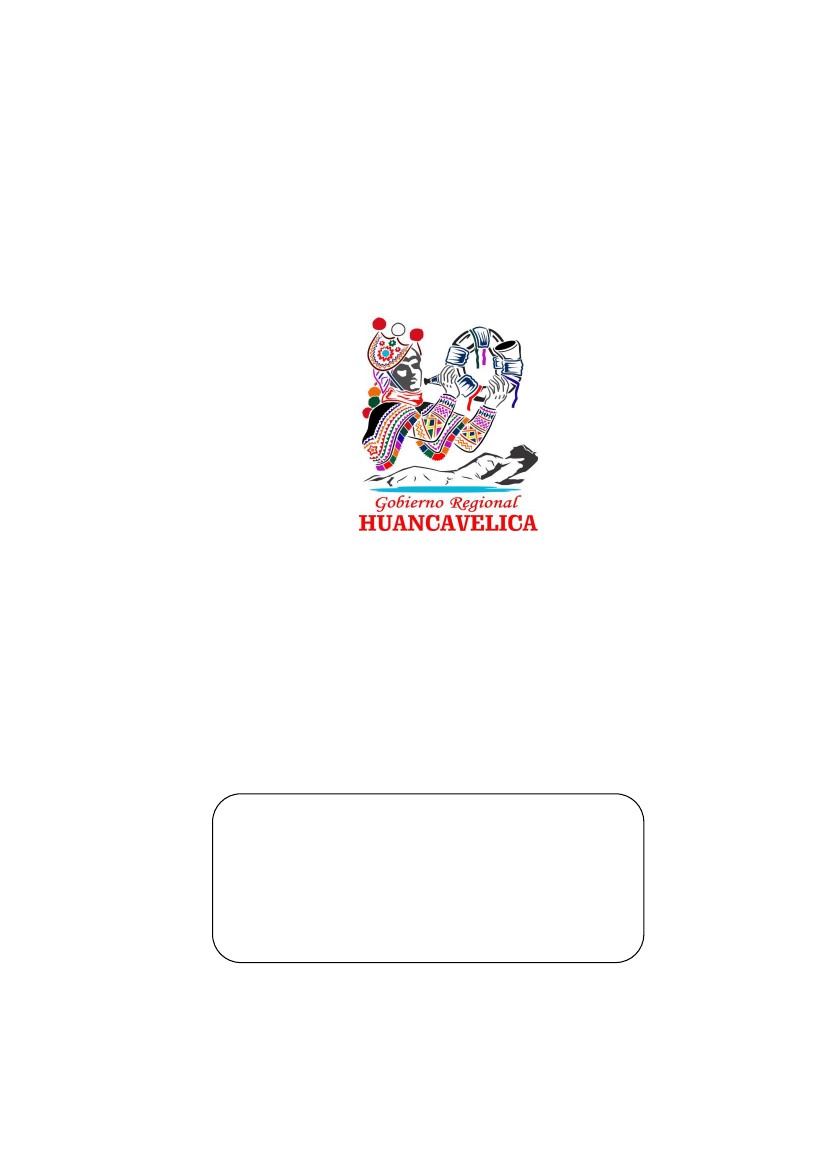 CAS Nº      001 -2017/GOB.REG.HVCA/GSRH/CEPCALLE: MUNICIPALIDAD S/N – HUAYTARA-HUANCAVELICAHUAYTARA, MARZO DEL 2017GERENCIA SUB REGIONAL HUAYTARAUNIDAD OPERATIVA RED DE SALUD HUAYTARACAS  N°   001 -2017/GOB.REG.HVCA/GSRH/CEPCAPITULO IGENERALIDADESENTIDAD CONVOCANTE	Nombre		: 	Gerencia Sub Regional Huaytará.	RUC N°		:	20494643473.DOMICILIO LEGALCalle Municipalidad s/n, Huaytará, Huaytará, Huancavelica.OBJETO DE LA CONVOCATORIA.Personal de Salud para la Atención de Servicios de Salud, para cubrir las plazas previstas en el Cuadro de Asignación de Personal (CAP), aprobada mediante Ordenanza Regional N° 315-2015/GOB.REG.HVCA/CR. Por el periodo de 03 meses.DEPENDENCIA A CARGO DE LA CONTRATACIONComité de Proceso de Convocatoria de Contratación Administrativa de Servicios- CAS para el Año Fiscal 2017 de la Unidad Operativa Red  de Salud- Huaytará, Aprobado mediante Resolución Gerencial Sub Regional No 060-2017/GOB.REG.HVCA/GSR-H/G.COSTO TOTAL DEL SERVICIOEl Costo Total del Servicio objeto de la presente convocatoria se encuentran detallado en el Capítulo III, de la presente Base, los cuales incluyen los impuestos de Ley.FUENTE DE FINANCIAMIENTORubro    :   Recursos Ordinarios 	CRITERIO DE CALIFICACION DEL PERSONALFormación General – Perfil para el cargo que postula.Capacitación Específica al cargo.Experiencia Laboral al cargo que postula.Entrevista Personal.BASE LEGAL.Ley N° 26790, Ley de Modernización de la Seguridad Social en Salud.Ley No 28411, Ley General del Sistema Nacional del Presupuesto.Ley N° 27444, Ley del Procedimiento Administrativo General.Ley Nº 27806, Ley de Transparencia y de Acceso a la Información Pública.Ley N°29849, Ley que Establece la Eliminación Progresiva del Régimen Especial del Decreto Legislativo N°1057 y otorga Derechos LaboralesLey N°30518, Ley del Presupuesto del Sector Público para el Año Fiscal 2017.D.L.Leg.Nº1057, que aprueba el Régimen Especial de contratación Administrativa de Servicios.Decreto Supremo N° 075-2008-PCM- Reglamento del Decreto Legislativo N° 1057. Modificado por Decreto Supremo Nº 065-2011-PCMResolución de Presidencia Ejecutiva Nº61-2010-SERVIR/PE.Resolución de Presidencia Ejecutiva Nº107-2011-SERVIR/PE.Resolución de Presidencia Ejecutiva Nº108-2011-SERVIR/PE.Resolución de Presidencia Ejecutiva Nº141-2011-SERVIR/PE.Ley Nº26771 de Nepotismo y su reglamento.Ley Nº27050 Ley General de la Persona con Discapacidad.Norma sobre el registro de Sanciones de Destitución y Despido, creado por DS.Nº089-2006-PCM.Ley Nº27815 Código de Ética de la Función Pública.DS. Nº054-99-EF Texto Único Ordenado de la Ley del Impuesto a la Renta.Las referidas normas incluyen sus respectivas disposiciones ampliatorias, modificatorias y conexas, de ser el caso.CAPITULO II2.1. CRONOGRAMA Y ETAPAS DEL PROCESO.	NOTA: Los que No cumplan los requisitos mínimos, según los Perfiles de Puesto, no podrán participar y/o serán descalificados en el Presente Proceso.2.2. DOCUMENTACION A PRESENTAR:	      Lugar y horario de presentación de propuesta:Forma de Presentación y Contenido de Propuestas:El Curriculum VITAE se presentará en sobre cerrado, en cuya parte externa deberá indicar claramente el nombre completo del postulante y nombre de la plaza a la que está postulando y estará dirigido a la Comisión Especial de Evaluación CAS, conforme al siguiente detalle:Los formatos podrán ser llenados por cualquier medio, incluyendo el manual, debiendo llevar la rúbrica del postulante.2.2.1. Contenido del sobre:Los documentos se presentarán en copias legibles debidamente foliadas y fedateados por el fedatario de la Unidad Operativa Red de Salud Huaytará, con excepción del título y DNI  que debe ser legalizado por la Institución de Origen o por el Notario Público. SOBRE CURRICULARDocumentación de presentación obligatoria:Solicitud dirigida al Comité de Evaluación, comunicando su deseo de participar en la Convocatoria, especificando el cargo al que postula.Copia del Documento de Identidad Nacional legalizado por notario.Copia del Título Profesional legalizado por notario público o la Institución de Origen.Resolución de termino de SERUMS obligatorio (profesionales de Salud) Constancia de Habilitación de Colegio Profesional vigente en original (indispensable)Constancias de No Adeudar Dinero, Documentos, Bienes Patrimoniales y Medicamentos; del último Establecimiento de Salud de Labor (Firmado por los Jefes Inmediatos de cada establecimiento) Obligatorio.Declaraciones Jurada de Datos del Postulante (Anexo N° 1)Declaración Jurada en la que el postulante declare que cumplirá con las prestaciones a su cargo relacionadas al objeto de la contratación. (Anexo N°02)Declaración jurada en la que el postulante declare que no se encuentra inhabilitado administrativo o judicialmente para contratar con el estado. (Anexo N°03)Declaración Jurada en no tener parentesco con los miembros del comité de Evaluación de Contratación Administrativa N° 001-2017/GOB.REG.HVCA/GSRH/CEP (Anexo N°04)Declaración Jurada de contar con Buena Salud Fisco Mental (Anexo N° 05)Curriculum Vitae debidamente sustentado y documentado (Anexo N°06) Ficha de Datos del Trabajador (Postulante) (Anexo N°07)NOTA: 1) Todos los anexos deberán ser llenados de acuerdo al modelo adjunto, caso contrario serán causal de descalificación; 2) Toda la documentación presentada incluido el Currículum deberá estar FOLIADO (ENUMERARO, de manera ascendente iniciando de la última página) Y ORDENADO, caso contrario no serán considerados para la evaluación curricular.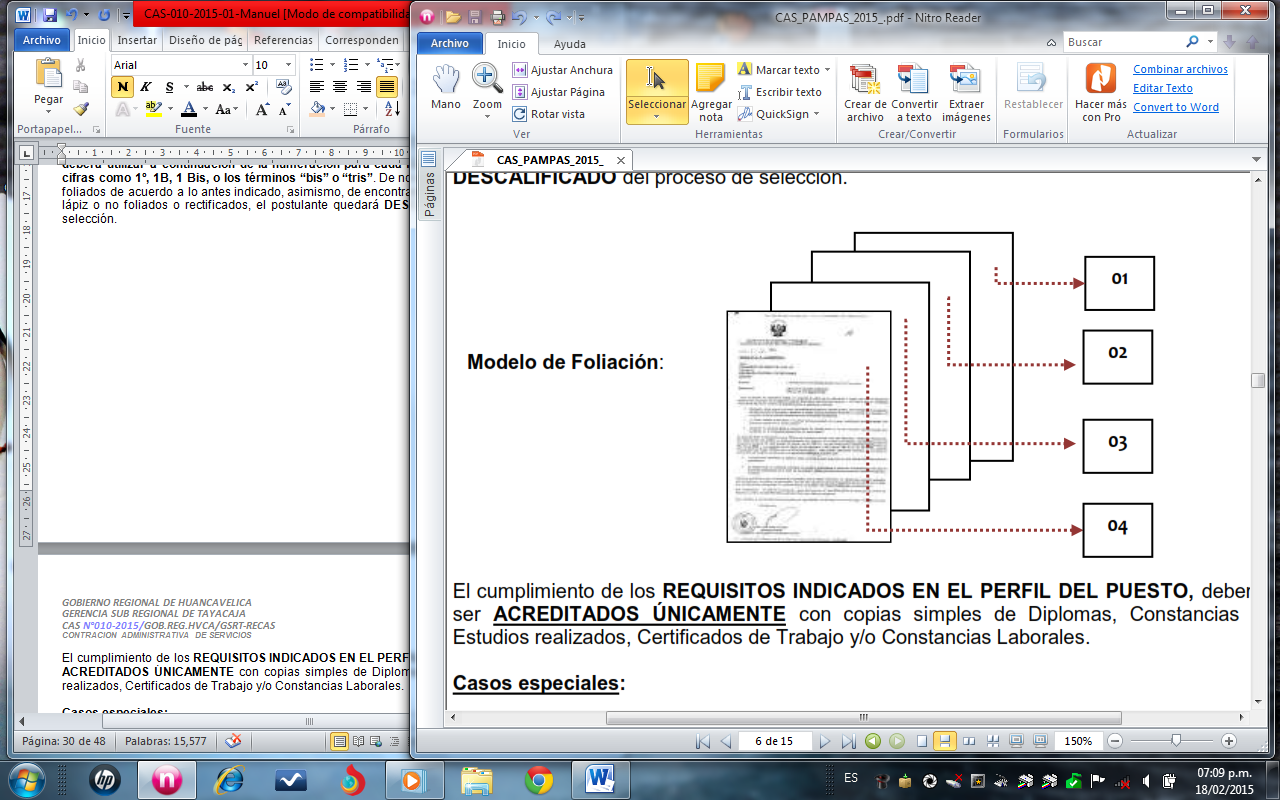 3) Los informes técnicos de los jefes de EE.SS., Micro red, Red, que contengan observaciones, sanciones, amonestaciones, deudas u otros antecedentes negativos del postulante, serán recepcionados y tomados en cuenta por el comité en la fase de la evaluación curricular los cuales serán publicados en esta misma fase.4) Los postulantes con discapacidad que presenten el Certificado de CONADIS tendrán la Bonificación del 15% del puntaje final obtenido. 2.3. EVALUACIÓNEl proceso de evaluación se realizará en Dos (02) etapas que son: La Evaluación CurricularEntrevista Personal.Los máximos puntajes asignados en cada evaluación, es la siguiente:Evaluación Curricular			: 60  puntos de acuerdo a los factores de evaluaciónEvaluación de Entrevista Personal		: 40  puntos.2.3.1. Evaluación del Sobre CurricularFormación Profesional y Capacitación 		Experiencia LaboralMéritos y/o Funciones Asignados 				Se verificará que el sobre curricular cumpla con los requerimientos mínimos contenidos en el Capítulo III de la presente base, de observarse documentos no fedateados ni foliados como lo indica el punto 2.2.1 de la presente base, no será evaluado.PRIMERA ETAPA:EVALUACIÓN DEL POSTULANTELa evaluación del Postulante es objetiva, relacionada con las necesidades del servicio, la misma que incluye 02  etapas:1ra. Etapa de Evaluación Curricular y de Competencia:En esta etapa se evaluará el cumplimiento del perfil solicitado por parte del postulante. Para dicho efecto se tomará en cuenta únicamente aquello que se encuentre debidamente acreditado.DEBERA TOMARSE EN CUENTA LO SIGUIENTESe considerará admitido a todo postulante que acredite cumplir con el perfil solicitado  y podrán pasar a la etapa de entrevista personal Será descalificado aquel postulante:Que omita con presentar alguno de los documentos que debe contener el sobre curricular.Que presente documentos dudosos.Que no cumpla con los requisitos Para efectos de las acreditaciones de capacitación y experiencia laboral, se tomará en cuenta diplomas, certificados, Contratos CAS y Resoluciones.2da. Etapa Entrevista Personal:En la presente etapa se realizará la entrevista de acuerdo a la fecha establecida en el cronograma:En dicha entrevista se considerará los criterios como son: puntualidad (05 puntos), presentación (05 puntos)  conocimiento de las funciones al cargo al que postula (20 puntos)Y cultura general (10 puntos)De conformidad con la normativa del Decreto Legislativo N° 1057 y su Reglamento, no existe la posibilidad de cuestionar los resultados de evaluación de esta etapa.2.4. RESULTADOS DE LA EVALUACIÓNLos resultados parciales y finales se publicarán en los murales informativos de la Gerencia Sub Regional de Huaytará.En caso de empate se priorizara al que tenga mayor experiencia laboral, de persistir el empate se priorizará al que tenga mayor antigüedad del título.2.5. DE LA SUSCRIPCION DEL CONTRATODentro del plazo máximo de dos (02) días hábiles, contando a partir desde el mismo día de la adjudicación el ganador deberá tomar posesión de cargo, vencido dicho plazo, se procederá a notificar al que quedó elegible en segundo puesto en orden de mérito para que tome posesión de cargo, de la misma manera , si no se hiciera presente el segundo se procederá a notificar a los que se encuentran en el cuadro de méritos en orden de  prelación, hasta que se culmine con el cuadro de mérito, luego se declarará desierta la plaza, para realizar nueva convocatoria.NOTA: EL POSTULANTE GANADOR QUE RENUNCIE A SU PLAZA, LA CUAL ESTARÁ REGISTRADA EN LA BASE DE DATOS, QUEDARÁ IMPEDIDO DE VOLVER A POSTULAR EN ESTA INSTITUCIÓN EN CONVOCATORIAS POSTERIORES EN EL PRESENTE AÑO FISCAL.CAPITULO IIIPLAZAS VACANTES PARA PROCESO DE CONVOCATORIA -2017CONDICIONES DE TRABAJO.Las condiciones de trabajo, se rige de acuerdo a la normatividad CAS vigente y sus modificatorias.El personal de Asistencial y Administrativo será evaluado trimestralmente, según el logro de los resultados esperados en las metas e indicadores de salud. Según Directiva de Evaluación del Desempeño Laboral del Recurso Humano de la Red, El incumplimiento en el logro de los resultados y/o inadecuado desempeño laboral demandará rescindir el contrato de ser necesario.VIGENCIA DEL CONTRATODe la suscripción del contrato de Personal Asistencial del 01 de Abril al 30 de Junio del 2017.De la suscripción del contrato de Personal Administrativo del 03 de Abril al 30 de Junio del 2017.FORMA DE PAGO Al finalizar el mes trabajado, previa presentación de informes de actividades.ETAPAS DE LA SELECCIÓNEvaluación curricular y entrevista personal EVALUACIÓN CURRICULAR: 						PUNTAJE 60 PUNTOSa. FORMACIÓN PROFESIONAL Y CAPACITACIÓN			               PUNTAJE 35 PUNTOS            Título profesional al cargo que postula 			                                                                   20                 puntos          Maestría con Título de Grado (Gerencia de servicios de Salud, salud pública o afines) 		     03  puntos(Evaluar solo una opción maestría 03 puntos – si es constancia 02 puntos))Constancia  de estudios de maestría.                     		       				     02 puntosDiplomados  afines a la carrera de salud y/o profesión.     								   		    02 puntosEventos y cursos de capacitación en los 05  últimos años,					    05  puntos(Tres certificados con 16  horas mínimas  c/u.) .Eventos y cursos de capacitación afines al cargo y/o especialidad				   05  puntos(Dos certificado  con 16 horas mínimas  c/u.)b. EXPÉRIENCIA LABORAL 							PUNTAJE 15 PUNTOSExperiencia de trabajo (incluye SERUMS) 05 Pts. x año, (Se cuenta meses en forma proporcional)                                                                                             	                  15 puntos						c. IDENTIFICACIÓN INSTITUCIONAL 					              PUNTAJE 10  PUNTOSResoluciones de designación de jefatura y/o coordinaciones										                   05 puntosResolución de reconocimiento  excepcional y/o felicitaciones.											  05 puntos          2.  ENTREVISTA PERSONAL. 							PUNTAJE 40                   PUNTOSLa entrevista personal es una evaluación subjetiva que busca elegir a la persona más adecuada, con buenas actitudes.Puntualidad									10 puntosPresentación 									10 puntosConocimiento de las funciones al cargo al que postula                             		               20 puntosCRITERIOS DE EVALUACIÓN DE TÉCNICOS ADMINISTRATIVOS-RED.1. EVALUACIÓN CURRICULAR:					PUNTAJE 60  PUNTOSa. CAPACITACION Y FORMACION PROFESIONAL 				PUNTAJE 35 PUNTOS Título Profesional al cargo que postula        	               			                               20               Puntos             	Capacitación específica solicitada en requerimientos mínimos (Dos certificados  con 16 horas mínimas c/u.)           					 05  puntosEventos y cursos de capacitación en los 05  últimos años,					 06  puntos(Cuatro certificados con 16  horas mínimas  c/u.) Eventos y cursos de capacitación en computación e informática 			               04  puntos(Certificado de veinte horas a más.)b. EXPÉRIENCIA LABORAL 							PUNTAJE 15 PUNTOSExperiencia de trabajo 05 Pts x año, (Se cuenta meses  en forma proporcional)                               15 puntos         c. IDENTIFICACIÓN INSTITUCIONAL 						PUNTAJE 10 PUNTOSResolución de reconocimiento  excepcional y/o felicitaciones																10   puntosENTREVISTA PERSONAL. 							PUNTAJE 40 PUNTOSLa entrevista personal es una evaluación subjetiva que busca elegir a la persona más adecuada, con buenas actitudes.Puntualidad									10 puntosPresentación 									10 puntosConocimiento de las funciones al cargo al que postula                             		               20 puntosEVALUACIÓN CURRICULAR: 						PUNTAJE 60 PUNTOSa. FORMACIÓN PROFESIONAL Y CAPACITACIÓN			             PUNTAJE 35   PUNTOSTítulo profesional al cargo que postula 				      	                                   20  puntosMaestría con Título de Grado (Gerencia de servicios de Salud, salud pública o afines) 		     03  puntos(Evaluar solo una opción maestría 03  puntos – si es constancia 02 puntos).Constancia  de estudios de maestría.                     		       				     02 puntosDiplomados  afines a la carrera de salud y/o profesión.     								   		    02  puntosEventos y cursos de capacitación en los 05  últimos años,					    05  puntos(Tres certificados con 08 horas mínimas  c/u.) .Eventos y cursos de capacitación afines al cargo y/o especialidad				   05  puntos(Dos certificado  con 16 horas mínimas  c/u.)b. EXPÉRIENCIA LABORAL 							PUNTAJE 15 PUNTOS     Experiencia de trabajo (incluye serums) 05  Pts x año, (Se cuenta meses  en forma proporcional)         15 puntosc. IDENTIFICACIÓN INSTITUCIONAL 					              PUNTAJE 10  PUNTOSResoluciones de designación de jefatura y/o coordinaciones										                   05 puntosResolución de reconocimiento  excepcional y/o felicitaciones.											  05 puntosENTREVISTA PERSONAL. 							PUNTAJE 40 PUNTOSLa entrevista personal es una evaluación subjetiva que busca elegir a la persona más adecuada, con buenas actitudes.Puntualidad									10 puntosPresentación 									10  puntosConocimiento de las funciones al cargo al que postula                             		               20 puntosCRITERIOS DE EVALUACIÓN PARA TÉCNICOS EN ENFERMERÍA, TECNICO EN FARMACIA,  EN CENTROS Y PUESTOS DE SALUD  Y TECNICOS DE ENFERMERIA (AISPED) 1. EVALUACIÓN CURRICULAR: 					               PUNTAJE 60 PUNTOSa. CAPACITACION Y FORMACION PROFESIONAL 				PUNTAJE 35 PUNTOSTítulo  Profesional en el cargo que postula                          	     		                                20 puntos              	Capacitación específica solicitada en requerimientos mínimos (Dos certificados  con 16 horas mínimas c/u.)           					 07 puntosEventos y cursos de capacitación en los 05  últimos años,					 08  puntos(Cuatro certificados con 08 horas mínimas  c/u.) b. EXPÉRIENCIA LABORAL 						PUNTAJE 15 PUNTOSExperiencia de trabajo 05  Pts x año, (Se cuenta meses  en forma proporcional)                               15 puntosc. IDENTIFICACIÓN INSTITUCIONAL 					PUNTAJE 10 PUNTOSResolución de reconocimiento  excepcional y/o felicitaciones																10  puntosENTREVISTA PERSONAL. 						PUNTAJE 20 PUNTOSLa entrevista personal es una evaluación subjetiva que busca elegir a la persona más adecuada, con buenas actitudes.Puntualidad									10 puntosPresentación 									10  puntosConocimiento de las funciones al cargo al que postula                             		               20 puntosANEXO Nº 01CARTA DE DECLARACION JURADA DE DATOS DEL POSTULANTESeñoresCOMITÉ ESPECIAL DE EVALUACIÓN CONTRATACION ADMINISTRATIVA DE SERVICIOS PROCESO CAS N° 001-2017/GOB.REG.HVCA/G.S.R.H-CEP	Presente.-De mi consideración:El suscrito, DECLARO BAJO JURAMENTO que la siguiente información se sujeta a la verdad:                                                                                 Huaytará;               Marzo del 2017.                                                                              .....................................................................                                                                        		             			Post Firma ANEXO N° 02CARTA DE DECLARACIÓN JURADA DE CUMPLIMIENTO DE PRESTACIONESSeñores COMITÉ ESPECIAL DE EVALUACIÓN PROCESO CAS N° 001-2017/GOB.REG.HVCA/GSRH/CEP Presente.-De mi consideración:El que suscribe 						,identificado con DNI Nº           , con RUC Nº, domiciliado en                                       , que se presenta como postulante de la Contratación Administrativa de Servicios Nº 001-2017/GOB.REG.HVCA/GSR-H-CEP, declaro bajo juramento: Que cumpliré con las prestaciones a mi cargo relacionadas al objeto de la contratación.                                                                           Huaytará,             de Marzo del 2017.ANEXO Nº 03CARTA DE DECLARACIÓN JURADA DE NO ESTAR INHABILITADO ADMINISTRATIVA O JUDICIALMENTESeñoresCOMITÉ ESPECIAL DE EVALUACIÓN CONTRATACION ADMINISTRATIVA DE SERVICIOS PROCESO CAS N° 001-2017/GOB.REG.HVCA/GSRH/CEPPresente.-De mi consideración:El que suscribe                                                                              identificado con DNI Nº                    ,  con RUC Nº ,domiciliado en                                                               , que se presenta como postulante de la Contratación Administrativa de Servicios Nº 001-2017/GOB.REG.HVCA/GSR-H-CEP, declaro bajo juramento: Que no me encuentro inhabilitado administrativa o judicialmente para contratar con el Estado.Que no me encuentro impedido para ser postulante.                                                                                                Huaytará,      de Marzo de 2017.ANEXO Nº 04LEY Nº 26771 - DECLARACIÓN JURADA DE PARENTESCOSeñoresCOMITÉ ESPECIAL DE EVALUACIÓN CONTRATACION ADMINISTRATIVA DE SERVICIOS Nº 001-2017/GOB.REG.HVCA/G.S.R.H-CAS Presente.-De mi consideración:Declaro bajo juramento que no me une parentesco alguno de consanguinidad, afinidad o por razón de matrimonio o uniones de hecho, con persona que a la fecha son integrantes del Comité de Contratación Administrativa de Servicios de la Gerencia Sub Regional de Huaytará, bajo cualquier denominación que involucre la modalidad de Contrato Administrativo de Servicios.Ratifico la veracidad de lo declarado, sometiéndome de no ser así a las correspondientes acciones administrativas y de ley.                                                                                                               Huaytará,      de Marzo de 2017.EN CASO DE TENER PARIENTESDeclaro bajo juramento que en la Gerencia Sub Regional de Huaytará, presta servicios la(s) persona(s) cuyo(s) apellido(s) indico, a quien o quienes me une la relación o vinculo de afinidad (A) o consanguinidad (C), vínculo matrimonial (M) y unión de hecho (UH), señalados a continuación:Huaytará,…………………..………                                                   ..........................................................                                                                                        Firma y nombre del postulanteANEXO N° 05CARTA DE DECLARACIÓN JURADA DE GOZAR BUENA SALUD FISICA Y MENTALSeñoresCOMITÉ ESPECIAL DE EVALUACIÓN CONTRATACION ADMINISTRATIVA DE SERVICIOS Nº PROCESO CAS N° 001-2017/GOB.REG.HVCA/G.S.R.H-CEPPresente.-De mi consideración:El que suscribe                                                                    , identificado con DNI Nº                  ,  con RUC Nº                                                  , domiciliado en                                                       , que se presenta como postulante al concurso abierto de plazas Nº 001–2017/GOB.REG.HVCA/GSRA/CEE-CAS de profesionales de la salud y administrativos, técnicos asistenciales y administrativos, auxiliares administrativos, declaro bajo juramento: Gozar de buena Salud Física y Mental.Huaytará,       de Marzo de 2017.ANEXO Nº 06FORMULARIO DE CURRICULUM VITAE        Nº DE CONVOCATORIA:  DATOS PERSONALES         Apellido Paterno            Apellido Materno  		    NombresLUGAR Y FECHA DE NACIMIENTO:				 				  			      Lugar	             día /mes/añoESTADO CIVIL: 	DOCUMENTO DE IDENTIDAD: 			       RUC:                      DIRECCIÓN:    Avenida/Calle				DISTRITO:  PROVINCIA:DEPARTAMENTO: TELÉFONO FIJO:				              CELULAR:CORREO ELECTRÓNICO:COLEGIO PROFESIONAL: (SI APLICA)REGISTRO N°     : 				 LUGAR DEL REGISTRO:  PERSONA CON DISCAPACIDADEl postulante es discapacitado:                   SI 		NO		       N° REGISTRO:      Si la respuesta es afirmativa, indicar el número de inscripción en el registro nacional de las personas con discapacidad.FORMACIÓN ACADÉMICA(En el caso de Doctorados, Maestrías, Especializaciones y/o Postgrado, referir sólo los que estén involucrados con el servicio al cual se postula).CURSOS Y/O ESTUDIOS DE ESPECIALIZACIÓN       Nota: Se podrá añadir otro cuadro si es necesario.IV.	EXPERIENCIA LABORAL Detallar en cada uno de los siguientes cuadros, la experiencia laboral y/o profesional en orden cronológico.Nota: Se podrá añadir otro cuadro si es necesario.Declaro que la información proporcionada es veraz y exacta, y en caso necesario, autorizo su investigación. Me someto a las disposiciones de verificación posterior establecida por Ley 27444.Huaytara,………………….de 2017                                                _______________                                        Firma              Huella                                                                 Digital        	                                                           ANEXO N°07FICHA DE DATOS DEL TRABAJADORDeclaro bajo juramento que los datos consignados son veraces y se sustentan en la documentación presentada oportunamente y la que presentaré en caso de actualización a la Oficina correspondiente con la finalidad de ser anexada a mi Legajo Personal.Huaytará,           de Marzo del 2017.Adjuntar: DNI, Títulos Profesional, Boucher Banco de la Nación, Licencia de Conducir, Fotografía Pasaporte Digital en formato. JpgDATOS DE LA PLAZA: DE LA CONDICION CONTRACTUAL (*)DE LA MODALIDAD PRESUPUESTALDEL TIPO INGRESO:Huaytará, ____de, _____________________del 201__CONVOCATORIACONVOCATORIACONVOCATORIA1Publicación en el Ministerio de Trabajo-Hvca.A partir del 17 de Marzo del 20172Publicación de Convocatoria en el portal web del Gobierno RegionalA partir del 21 de Marzo  del 20173Presentación curricular por mesa de partes de la Gerencia Sub Regional HuaytaráCalle Municipalidad S/N – Huaytará27 de Marzo del 2017Hora: de 08:00 am  a 01:00 pm  y 02:30 a 05:30 pmSELECCIÓNSELECCIÓNSELECCIÓN4Evaluación Curricular28 de Marzo del 20175Publicación de resultados de la Evaluación Curricular 28 de Marzo del 2017
Hora 4:00  pm.6Presentación de Recursos de Reconsideración 29 de Marzo del 2017 de 8:00 am. a 09.00 am6Absolución  de Recursos de Reconsideración 29 de Marzo del 2017 de 9:00 am. a 10.00 am7Publicación  del cuadro de Méritos Final de Evaluación curricular29 de Marzo del 2017 de  11:30 am7Entrevista PersonalGerencia Sub Regional HuaytaraCalle: Municipalidad S/N – Huaytara29 de Marzo del 2017Hora: 12:00 am.8Publicación de Cuadro de méritos final 29 de Marzo del 2017
Hora: 4:00 pm.9Adjudicación de PlazasGerencia Sub Regional HuaytaraCalle: Municipalidad S/N – Huaytara29 de Marzo del 201705:00 pmINICIO DE LABORES Y SUSCRIPCION DE CONTRATOINICIO DE LABORES Y SUSCRIPCION DE CONTRATOINICIO DE LABORES Y SUSCRIPCION DE CONTRATO10Inicio de labores de  Personal AsistencialInicio de labores de  Personal Administrativo01 de Abril del 201703 de Abril del 2017CONDICIONESDETALLELugar de prestación del servicioGERENCIA SUB REGIONAL HUAYTARADuración del contrato-  Inicio	     : 01 de Abril de 2017-  Término    : 30 de Junio de 2017Otras condiciones esenciales del contrato- No tener impedimentos para contratar con el Estado.- No tener antecedentes judiciales, policiales ni penales ni tampoco en  - Proceso judicial  alimento u otro proceso.- No tener sanción por falta administrativa vigente.- No tener Vínculo Laboral bajo ninguna modalidad vigente con la   Gerencia Sub Regional HuaytaraPROFESIONALES, TÉCNICOS Y ADMINISTRATIVOS PARA LA RED DE SALUD HUAYTARA PROFESIONALES, TÉCNICOS Y ADMINISTRATIVOS PARA LA RED DE SALUD HUAYTARA PROFESIONALES, TÉCNICOS Y ADMINISTRATIVOS PARA LA RED DE SALUD HUAYTARA PROFESIONALES, TÉCNICOS Y ADMINISTRATIVOS PARA LA RED DE SALUD HUAYTARA PROFESIONALES, TÉCNICOS Y ADMINISTRATIVOS PARA LA RED DE SALUD HUAYTARA PROFESIONALES, TÉCNICOS Y ADMINISTRATIVOS PARA LA RED DE SALUD HUAYTARA PROFESIONALES, TÉCNICOS Y ADMINISTRATIVOS PARA LA RED DE SALUD HUAYTARA PROFESIONALES, TÉCNICOS Y ADMINISTRATIVOS PARA LA RED DE SALUD HUAYTARA PROCESO CAS N° 001 -2017/GOB.REG.HVCA/GSR-H-UORSH-CASPROCESO CAS N° 001 -2017/GOB.REG.HVCA/GSR-H-UORSH-CASPROCESO CAS N° 001 -2017/GOB.REG.HVCA/GSR-H-UORSH-CASPROCESO CAS N° 001 -2017/GOB.REG.HVCA/GSR-H-UORSH-CASPROCESO CAS N° 001 -2017/GOB.REG.HVCA/GSR-H-UORSH-CASPROCESO CAS N° 001 -2017/GOB.REG.HVCA/GSR-H-UORSH-CASPROCESO CAS N° 001 -2017/GOB.REG.HVCA/GSR-H-UORSH-CASPROCESO CAS N° 001 -2017/GOB.REG.HVCA/GSR-H-UORSH-CASN°PLAZACODIGO DE PLAZADESCRIPCIONAREA LABORALCANTMENSUALS/.FFTO.PLAZO DEL CONTRATO1MED-01MEDICO CIRUJANOC.S. PILPICHACA14,200.00RO01/04/2017-30/06/20172LIC-ENF-02LICENCIADO(A) EN ENFERMERIA PARA CENTRO DE SALUDLICENCIADA (O) ENFERMERIAC.S. PILPICHACA12,200.00RO01/04/2017-30/06/20173LIC-ENF-03LICENCIADO(A) EN ENFERMERIA PARA PUESTO DE SALUDLICENCIADA (O) ENFERMERIAP.S. CHAULISMA12,200.00RO01/04/2017-30/06/20174LIC-ENF-03LICENCIADO(A) EN ENFERMERIA PARA PUESTO DE SALUDLICENCIADA (O) ENFERMERIAP.S. SANTA ROSA DE OTUTO12,200.00RO01/04/2017-30/06/20175LIC-ENF-03LICENCIADO(A) EN ENFERMERIA PARA PUESTO DE SALUDLICENCIADA (O) ENFERMERIAP.S. SAN JUAN DE OCCORO12,200.00RO01/04/2017-30/06/20176OBST-04OBSTETRASP.S. LLILLINTA12,500.00RO01/04/2017-30/06/20177MED-05MEDICO  PARA AISPEDAISPED LLILLINTA15,000.00RO01/04/2017-30/06/20178CD-06CIRUJANOS DENTISTA PARA AISPEDAISPED- LLILLINTA13,000.00RO01/04/2017-30/06/20179LIC-ENF-07LICENCIADO(A) EN ENFERMERIA PARA AISPEDAISPED LLILLINTA13,000.00RO01/04/2017-30/06/201710OBST-08OBSTETRA PARA AISPEDAISPED LLILLINTA13,000.00RO01/04/2017-30/06/201711TEC-ENF-09TECNICO EN ENFERMERIA PARA AISPEDAISPED-LLILLINTA12,000.00RO01/04/2017-30/06/201712ABOG/ADM-10ESPECIALISTA ADMINISTRATIVO  IRED DE SALUD HUAYTARA12,200.00RO03/04/2017-30/06/201713LIC-ENF-11LICENCIADO(A) EN ENFERMERIA RED DE SALUD HUAYTARA12,200.00RO01/04/2017-30/06/201714TEC-INF-12OPERADOR PAD  IRED DE SALUD HUAYTARA11,500.00RO03/04/2017-30/06/201715TEC-INF-13OPERADOR PAD IRED DE SALUD HUAYTARA11,500.00RO-SIS03/04/2017-30/06/201716TEC-FAR-14TECNICO EN FARMACIATECNICO INFORMATICORED DE SALUD HUAYTARA11,500.00RO01/04/2017-30/06/2017PERFIL  DEL PUESTOPERFIL  DEL PUESTOMED-01IDENTIFICACIÓN DEL PUESTOIDENTIFICACIÓN DEL PUESTOIDENTIFICACIÓN DEL PUESTOUnidad Orgánica:Gerencia Sub Regional HuaytaraGerencia Sub Regional HuaytaraDenominación:Medico CirujanoMedico CirujanoNombre del puesto:Medico CirujanoMedico CirujanoDependencia jerárquica lineal:Unidad Operativa Red de Salud Huaytara – Centro de SaludUnidad Operativa Red de Salud Huaytara – Centro de SaludDependencia jerárquica funcional:Gerencia Sub Regional HuaytaraGerencia Sub Regional HuaytaraPuestos que supervisa:------MISIÓN DEL PUESTOCumplir  con la atención médica integral; así como también acciones para fortalecimiento  de las actividades de promoción, prevención y cumplimiento de indicadores SIS  en los  establecimientos  de salud  del primer nivel de atención.FUNCIONES DEL PUESTOFUNCIONES DEL PUESTO1Supervisar la aplicación adecuada del tratamiento médico establecido para el paciente de acuerdo a normas y guías de atención aprobada; tanto en las diferentes estrategias como por etapas de vida.2Examinar, diagnosticar y prescribir tratamientos médicos.3Participar en actividades de promoción y educación de estilos de vida saludable, prevención de la salud y otros dirigidos a la familia y comunidad así como el personal del establecimiento de salud.4Detectar oportunamente morbilidades en el niño; así como el seguimiento del adolescente, adulto y adulto mayor.5Participar en el desarrollo de actividades de fortalecimiento de capacidades de investigación del personal de su cargo programados por el Establecimiento.6Realizar análisis situacional y determinación del perfil epidemiológico de las enfermedades, brotes epidémicos y de aquellos daños que puedan significar amenazas a la salud de la población en su ámbito.7Garantizar la vigilancia epidemiológica en el ámbito de su jurisdicción.8Lograr el cumplimiento de los indicadores y metas sanitarias, proyectado a favor de la población en el marco del presupuesto por resultados (PpR).9Garantizar la atención adecuada de las IRAS y sus complicaciones identificando casos de sintomáticos respiratorios, EDAS y sus complicaciones, parasitosis intestinal, anemias y otras enfermedades prevalentes de la infancia.10Garantizar el cumplimiento de indicadores del SIS11Participar en campañas de medicina preventiva y educación para la salud así como las visitas domiciliarias efectivas priorizando en el Programa Articulado Nutricional y Materno Neonatal.12Elaborar historias clínicas, expedir certificados de nacimientos, defunciones y otros que se encuentren establecidos en las normas vigentes.13Garantizar el registro de datos en los  sistemas de información de salud (HIS, FUAS, SIS, SIEN, Hechos Vitales, SISMED, NOTI,SIP 2000 padrón nominado de niños y niñas, gestantes, recursos humanos entre otros)14Implementar y/o fortalecer la gestión de la calidad mediante la implementación de proyectos de mejora y auditoria de la calidad de registros.15Atención del parto, manejo de las emergencias obstétricas y neonatales; atención del puerperio, orientación y consejería en problemas de salud pública más frecuentes, diagnóstico y manejo sindrómico de las ITS/VIH.16Desarrollo de estrategias que fomenten el incremento de partos institucionales , adecuación cultural de los servicios , así como el adecuado seguimiento y vigilancia de gestantes y recién nacidos Y tener un conocimiento adecuado de la normatividad vigente del sistema de referencia y contra referencia17Realizar  la orientación y consejería en los tipos de cáncer priorizados18Garantizar los indicadores de convenio SIS, FED19Manejo adecuado de bioseguridad20Realizar actividades intramurales (40%), actividades extramurales (30%), Visitas Domiciliarias (20%) y actividades administrativas (10%).21Garantizar la implementación de la Atención Integral de Salud Basado en Familia y Comunidad.22Garantizar el trabajo articulado con las autoridades e instituciones locales.23Otras funciones asignadas por el jefe inmediato Superior, acorde a los objetivos institucionales.COORDINACIONES PRINCIPALESCoordinaciones InternasTodos los Servicios de Establecimiento de Salud bajo la Jurisdicción.Coordinaciones ExternasTodas las unidades orgánicas.FORMACIÓN ACADÉMICAFORMACIÓN ACADÉMICAFORMACIÓN ACADÉMICAFORMACIÓN ACADÉMICAFORMACIÓN ACADÉMICAFORMACIÓN ACADÉMICAFORMACIÓN ACADÉMICAFORMACIÓN ACADÉMICAFORMACIÓN ACADÉMICAFORMACIÓN ACADÉMICAFORMACIÓN ACADÉMICAFORMACIÓN ACADÉMICAFORMACIÓN ACADÉMICAFORMACIÓN ACADÉMICAFORMACIÓN ACADÉMICAFORMACIÓN ACADÉMICAFORMACIÓN ACADÉMICAFORMACIÓN ACADÉMICAFORMACIÓN ACADÉMICAFORMACIÓN ACADÉMICAFORMACIÓN ACADÉMICAFORMACIÓN ACADÉMICAFORMACIÓN ACADÉMICAFORMACIÓN ACADÉMICAFORMACIÓN ACADÉMICAFORMACIÓN ACADÉMICAFORMACIÓN ACADÉMICAFORMACIÓN ACADÉMICAFORMACIÓN ACADÉMICAFORMACIÓN ACADÉMICAFORMACIÓN ACADÉMICAFORMACIÓN ACADÉMICAFORMACIÓN ACADÉMICAFORMACIÓN ACADÉMICAFORMACIÓN ACADÉMICAFORMACIÓN ACADÉMICAFORMACIÓN ACADÉMICAFORMACIÓN ACADÉMICAFORMACIÓN ACADÉMICAFORMACIÓN ACADÉMICAFORMACIÓN ACADÉMICAFORMACIÓN ACADÉMICAFORMACIÓN ACADÉMICAFORMACIÓN ACADÉMICAFORMACIÓN ACADÉMICAFORMACIÓN ACADÉMICAFORMACIÓN ACADÉMICAFORMACIÓN ACADÉMICAa) Formación Académica.a) Formación Académica.a) Formación Académica.a) Formación Académica.a) Formación Académica.a) Formación Académica.a) Formación Académica.a) Formación Académica.a) Formación Académica.a) Formación Académica.a) Formación Académica.b) Grado(s)/Situación académica y estudios requeridos para el puesto.b) Grado(s)/Situación académica y estudios requeridos para el puesto.b) Grado(s)/Situación académica y estudios requeridos para el puesto.b) Grado(s)/Situación académica y estudios requeridos para el puesto.b) Grado(s)/Situación académica y estudios requeridos para el puesto.b) Grado(s)/Situación académica y estudios requeridos para el puesto.b) Grado(s)/Situación académica y estudios requeridos para el puesto.b) Grado(s)/Situación académica y estudios requeridos para el puesto.b) Grado(s)/Situación académica y estudios requeridos para el puesto.b) Grado(s)/Situación académica y estudios requeridos para el puesto.b) Grado(s)/Situación académica y estudios requeridos para el puesto.b) Grado(s)/Situación académica y estudios requeridos para el puesto.b) Grado(s)/Situación académica y estudios requeridos para el puesto.b) Grado(s)/Situación académica y estudios requeridos para el puesto.b) Grado(s)/Situación académica y estudios requeridos para el puesto.b) Grado(s)/Situación académica y estudios requeridos para el puesto.b) Grado(s)/Situación académica y estudios requeridos para el puesto.b) Grado(s)/Situación académica y estudios requeridos para el puesto.b) Grado(s)/Situación académica y estudios requeridos para el puesto.b) Grado(s)/Situación académica y estudios requeridos para el puesto.b) Grado(s)/Situación académica y estudios requeridos para el puesto.b) Grado(s)/Situación académica y estudios requeridos para el puesto.b) Grado(s)/Situación académica y estudios requeridos para el puesto.c) ¿Se requiere colegiatura?c) ¿Se requiere colegiatura?c) ¿Se requiere colegiatura?c) ¿Se requiere colegiatura?c) ¿Se requiere colegiatura?c) ¿Se requiere colegiatura?c) ¿Se requiere colegiatura?c) ¿Se requiere colegiatura?c) ¿Se requiere colegiatura?c) ¿Se requiere colegiatura?c) ¿Se requiere colegiatura?IncompletaIncompletaIncompletaCompletaCompletaCompletaSecundariaSecundariaSecundariaSecundariaSecundariaEgresado(a)Egresado(a)Egresado(a)Egresado(a)Médico CirujanoMédico CirujanoMédico CirujanoMédico CirujanoMédico CirujanoMédico CirujanoMédico CirujanoMédico CirujanoMédico CirujanoMédico CirujanoMédico CirujanoMédico CirujanoMédico CirujanoMédico CirujanoMédico CirujanoMédico CirujanoMédico CirujanoMédico CirujanoXXSíSíNoNoMédico CirujanoMédico CirujanoMédico CirujanoMédico CirujanoMédico CirujanoMédico CirujanoMédico CirujanoMédico CirujanoMédico CirujanoMédico CirujanoMédico CirujanoMédico CirujanoMédico CirujanoMédico CirujanoMédico CirujanoMédico CirujanoMédico CirujanoMédico CirujanoTécnica básica
(1 ó 2 años)Técnica básica
(1 ó 2 años)Técnica básica
(1 ó 2 años)Técnica básica
(1 ó 2 años)Técnica básica
(1 ó 2 años)BachillerBachillerBachillerBachillerMédico CirujanoMédico CirujanoMédico CirujanoMédico CirujanoMédico CirujanoMédico CirujanoMédico CirujanoMédico CirujanoMédico CirujanoMédico CirujanoMédico CirujanoMédico CirujanoMédico CirujanoMédico CirujanoMédico CirujanoMédico CirujanoMédico CirujanoMédico CirujanoMédico CirujanoMédico CirujanoMédico CirujanoMédico CirujanoMédico CirujanoMédico CirujanoMédico CirujanoMédico CirujanoMédico CirujanoMédico CirujanoMédico CirujanoMédico CirujanoMédico CirujanoMédico CirujanoMédico CirujanoMédico CirujanoMédico CirujanoMédico CirujanoTécnica superior
(3 ó 4 años)Técnica superior
(3 ó 4 años)Técnica superior
(3 ó 4 años)Técnica superior
(3 ó 4 años)Técnica superior
(3 ó 4 años)XTítulo / 
LicenciaturaTítulo / 
LicenciaturaTítulo / 
LicenciaturaMédico CirujanoMédico CirujanoMédico CirujanoMédico CirujanoMédico CirujanoMédico CirujanoMédico CirujanoMédico CirujanoMédico CirujanoMédico CirujanoMédico CirujanoMédico CirujanoMédico CirujanoMédico CirujanoMédico CirujanoMédico CirujanoMédico CirujanoMédico CirujanoMédico CirujanoMédico CirujanoMédico CirujanoMédico CirujanoMédico CirujanoMédico CirujanoMédico CirujanoMédico CirujanoMédico CirujanoMédico CirujanoMédico CirujanoMédico CirujanoMédico CirujanoMédico CirujanoMédico CirujanoMédico CirujanoMédico CirujanoMédico CirujanoXUniversitarioUniversitarioUniversitarioUniversitarioUniversitarioXMaestríaMaestríaMaestríaMaestríaMédico CirujanoMédico CirujanoMédico CirujanoMédico CirujanoMédico CirujanoMédico CirujanoMédico CirujanoMédico CirujanoMédico CirujanoMédico CirujanoMédico CirujanoMédico CirujanoMédico CirujanoMédico CirujanoMédico CirujanoMédico CirujanoMédico CirujanoMédico Cirujano¿Requiere habilitación profesional?¿Requiere habilitación profesional?¿Requiere habilitación profesional?¿Requiere habilitación profesional?¿Requiere habilitación profesional?¿Requiere habilitación profesional?¿Requiere habilitación profesional?¿Requiere habilitación profesional?¿Requiere habilitación profesional?¿Requiere habilitación profesional?¿Requiere habilitación profesional?MaestríaMaestríaXXSíSíNoNoEgresadoEgresadoTituladoTituladoTituladoCONOCIMIENTOSCONOCIMIENTOSCONOCIMIENTOSCONOCIMIENTOSCONOCIMIENTOSCONOCIMIENTOSCONOCIMIENTOSCONOCIMIENTOSCONOCIMIENTOSCONOCIMIENTOSCONOCIMIENTOSCONOCIMIENTOSCONOCIMIENTOSCONOCIMIENTOSCONOCIMIENTOSCONOCIMIENTOSCONOCIMIENTOSCONOCIMIENTOSCONOCIMIENTOSCONOCIMIENTOSCONOCIMIENTOSCONOCIMIENTOSCONOCIMIENTOSCONOCIMIENTOSCONOCIMIENTOSCONOCIMIENTOSCONOCIMIENTOSCONOCIMIENTOSCONOCIMIENTOSCONOCIMIENTOSCONOCIMIENTOSCONOCIMIENTOSCONOCIMIENTOSCONOCIMIENTOSCONOCIMIENTOSCONOCIMIENTOSCONOCIMIENTOSCONOCIMIENTOSCONOCIMIENTOSCONOCIMIENTOSCONOCIMIENTOSCONOCIMIENTOSCONOCIMIENTOSCONOCIMIENTOSCONOCIMIENTOSCONOCIMIENTOSA) Conocimientos técnicos principales requeridos para el puesto (No requieren documentación sustentatoria).A) Conocimientos técnicos principales requeridos para el puesto (No requieren documentación sustentatoria).A) Conocimientos técnicos principales requeridos para el puesto (No requieren documentación sustentatoria).A) Conocimientos técnicos principales requeridos para el puesto (No requieren documentación sustentatoria).A) Conocimientos técnicos principales requeridos para el puesto (No requieren documentación sustentatoria).A) Conocimientos técnicos principales requeridos para el puesto (No requieren documentación sustentatoria).A) Conocimientos técnicos principales requeridos para el puesto (No requieren documentación sustentatoria).A) Conocimientos técnicos principales requeridos para el puesto (No requieren documentación sustentatoria).A) Conocimientos técnicos principales requeridos para el puesto (No requieren documentación sustentatoria).A) Conocimientos técnicos principales requeridos para el puesto (No requieren documentación sustentatoria).A) Conocimientos técnicos principales requeridos para el puesto (No requieren documentación sustentatoria).A) Conocimientos técnicos principales requeridos para el puesto (No requieren documentación sustentatoria).A) Conocimientos técnicos principales requeridos para el puesto (No requieren documentación sustentatoria).A) Conocimientos técnicos principales requeridos para el puesto (No requieren documentación sustentatoria).A) Conocimientos técnicos principales requeridos para el puesto (No requieren documentación sustentatoria).A) Conocimientos técnicos principales requeridos para el puesto (No requieren documentación sustentatoria).A) Conocimientos técnicos principales requeridos para el puesto (No requieren documentación sustentatoria).A) Conocimientos técnicos principales requeridos para el puesto (No requieren documentación sustentatoria).A) Conocimientos técnicos principales requeridos para el puesto (No requieren documentación sustentatoria).A) Conocimientos técnicos principales requeridos para el puesto (No requieren documentación sustentatoria).A) Conocimientos técnicos principales requeridos para el puesto (No requieren documentación sustentatoria).A) Conocimientos técnicos principales requeridos para el puesto (No requieren documentación sustentatoria).A) Conocimientos técnicos principales requeridos para el puesto (No requieren documentación sustentatoria).A) Conocimientos técnicos principales requeridos para el puesto (No requieren documentación sustentatoria).A) Conocimientos técnicos principales requeridos para el puesto (No requieren documentación sustentatoria).A) Conocimientos técnicos principales requeridos para el puesto (No requieren documentación sustentatoria).A) Conocimientos técnicos principales requeridos para el puesto (No requieren documentación sustentatoria).A) Conocimientos técnicos principales requeridos para el puesto (No requieren documentación sustentatoria).A) Conocimientos técnicos principales requeridos para el puesto (No requieren documentación sustentatoria).A) Conocimientos técnicos principales requeridos para el puesto (No requieren documentación sustentatoria).A) Conocimientos técnicos principales requeridos para el puesto (No requieren documentación sustentatoria).A) Conocimientos técnicos principales requeridos para el puesto (No requieren documentación sustentatoria).A) Conocimientos técnicos principales requeridos para el puesto (No requieren documentación sustentatoria).A) Conocimientos técnicos principales requeridos para el puesto (No requieren documentación sustentatoria).A) Conocimientos técnicos principales requeridos para el puesto (No requieren documentación sustentatoria).A) Conocimientos técnicos principales requeridos para el puesto (No requieren documentación sustentatoria).A) Conocimientos técnicos principales requeridos para el puesto (No requieren documentación sustentatoria).A) Conocimientos técnicos principales requeridos para el puesto (No requieren documentación sustentatoria).A) Conocimientos técnicos principales requeridos para el puesto (No requieren documentación sustentatoria).A) Conocimientos técnicos principales requeridos para el puesto (No requieren documentación sustentatoria).A) Conocimientos técnicos principales requeridos para el puesto (No requieren documentación sustentatoria).A) Conocimientos técnicos principales requeridos para el puesto (No requieren documentación sustentatoria).A) Conocimientos técnicos principales requeridos para el puesto (No requieren documentación sustentatoria).A) Conocimientos técnicos principales requeridos para el puesto (No requieren documentación sustentatoria).A) Conocimientos técnicos principales requeridos para el puesto (No requieren documentación sustentatoria).A) Conocimientos técnicos principales requeridos para el puesto (No requieren documentación sustentatoria).Conocimiento de Normas Técnicas Vigentes del MINSAConocimiento de Normas Técnicas Vigentes del MINSAConocimiento de Normas Técnicas Vigentes del MINSAConocimiento de Normas Técnicas Vigentes del MINSAConocimiento de Normas Técnicas Vigentes del MINSAConocimiento de Normas Técnicas Vigentes del MINSAConocimiento de Normas Técnicas Vigentes del MINSAConocimiento de Normas Técnicas Vigentes del MINSAConocimiento de Normas Técnicas Vigentes del MINSAConocimiento de Normas Técnicas Vigentes del MINSAConocimiento de Normas Técnicas Vigentes del MINSAConocimiento de Normas Técnicas Vigentes del MINSAConocimiento de Normas Técnicas Vigentes del MINSAConocimiento de Normas Técnicas Vigentes del MINSAConocimiento de Normas Técnicas Vigentes del MINSAConocimiento de Normas Técnicas Vigentes del MINSAConocimiento de Normas Técnicas Vigentes del MINSAConocimiento de Normas Técnicas Vigentes del MINSAConocimiento de Normas Técnicas Vigentes del MINSAConocimiento de Normas Técnicas Vigentes del MINSAConocimiento de Normas Técnicas Vigentes del MINSAConocimiento de Normas Técnicas Vigentes del MINSAConocimiento de Normas Técnicas Vigentes del MINSAConocimiento de Normas Técnicas Vigentes del MINSAConocimiento de Normas Técnicas Vigentes del MINSAConocimiento de Normas Técnicas Vigentes del MINSAConocimiento de Normas Técnicas Vigentes del MINSAConocimiento de Normas Técnicas Vigentes del MINSAConocimiento de Normas Técnicas Vigentes del MINSAConocimiento de Normas Técnicas Vigentes del MINSAConocimiento de Normas Técnicas Vigentes del MINSAConocimiento de Normas Técnicas Vigentes del MINSAConocimiento de Normas Técnicas Vigentes del MINSAConocimiento de Normas Técnicas Vigentes del MINSAConocimiento de Normas Técnicas Vigentes del MINSAConocimiento de Normas Técnicas Vigentes del MINSAConocimiento de Normas Técnicas Vigentes del MINSAConocimiento de Normas Técnicas Vigentes del MINSAConocimiento de Normas Técnicas Vigentes del MINSAConocimiento de Normas Técnicas Vigentes del MINSAConocimiento de Normas Técnicas Vigentes del MINSAConocimiento de Normas Técnicas Vigentes del MINSAConocimiento de Normas Técnicas Vigentes del MINSAConocimiento de Normas Técnicas Vigentes del MINSAConocimiento de Normas Técnicas Vigentes del MINSAConocimiento de Normas Técnicas Vigentes del MINSAConocimiento en la Atención Integral por etapas de vida (niño, adolescente, adulto, adulto joven y adulto mayor)Conocimiento en la Atención Integral por etapas de vida (niño, adolescente, adulto, adulto joven y adulto mayor)Conocimiento en la Atención Integral por etapas de vida (niño, adolescente, adulto, adulto joven y adulto mayor)Conocimiento en la Atención Integral por etapas de vida (niño, adolescente, adulto, adulto joven y adulto mayor)Conocimiento en la Atención Integral por etapas de vida (niño, adolescente, adulto, adulto joven y adulto mayor)Conocimiento en la Atención Integral por etapas de vida (niño, adolescente, adulto, adulto joven y adulto mayor)Conocimiento en la Atención Integral por etapas de vida (niño, adolescente, adulto, adulto joven y adulto mayor)Conocimiento en la Atención Integral por etapas de vida (niño, adolescente, adulto, adulto joven y adulto mayor)Conocimiento en la Atención Integral por etapas de vida (niño, adolescente, adulto, adulto joven y adulto mayor)Conocimiento en la Atención Integral por etapas de vida (niño, adolescente, adulto, adulto joven y adulto mayor)Conocimiento en la Atención Integral por etapas de vida (niño, adolescente, adulto, adulto joven y adulto mayor)Conocimiento en la Atención Integral por etapas de vida (niño, adolescente, adulto, adulto joven y adulto mayor)Conocimiento en la Atención Integral por etapas de vida (niño, adolescente, adulto, adulto joven y adulto mayor)Conocimiento en la Atención Integral por etapas de vida (niño, adolescente, adulto, adulto joven y adulto mayor)Conocimiento en la Atención Integral por etapas de vida (niño, adolescente, adulto, adulto joven y adulto mayor)Conocimiento en la Atención Integral por etapas de vida (niño, adolescente, adulto, adulto joven y adulto mayor)Conocimiento en la Atención Integral por etapas de vida (niño, adolescente, adulto, adulto joven y adulto mayor)Conocimiento en la Atención Integral por etapas de vida (niño, adolescente, adulto, adulto joven y adulto mayor)Conocimiento en la Atención Integral por etapas de vida (niño, adolescente, adulto, adulto joven y adulto mayor)Conocimiento en la Atención Integral por etapas de vida (niño, adolescente, adulto, adulto joven y adulto mayor)Conocimiento en la Atención Integral por etapas de vida (niño, adolescente, adulto, adulto joven y adulto mayor)Conocimiento en la Atención Integral por etapas de vida (niño, adolescente, adulto, adulto joven y adulto mayor)Conocimiento en la Atención Integral por etapas de vida (niño, adolescente, adulto, adulto joven y adulto mayor)Conocimiento en la Atención Integral por etapas de vida (niño, adolescente, adulto, adulto joven y adulto mayor)Conocimiento en la Atención Integral por etapas de vida (niño, adolescente, adulto, adulto joven y adulto mayor)Conocimiento en la Atención Integral por etapas de vida (niño, adolescente, adulto, adulto joven y adulto mayor)Conocimiento en la Atención Integral por etapas de vida (niño, adolescente, adulto, adulto joven y adulto mayor)Conocimiento en la Atención Integral por etapas de vida (niño, adolescente, adulto, adulto joven y adulto mayor)Conocimiento en la Atención Integral por etapas de vida (niño, adolescente, adulto, adulto joven y adulto mayor)Conocimiento en la Atención Integral por etapas de vida (niño, adolescente, adulto, adulto joven y adulto mayor)Conocimiento en la Atención Integral por etapas de vida (niño, adolescente, adulto, adulto joven y adulto mayor)Conocimiento en la Atención Integral por etapas de vida (niño, adolescente, adulto, adulto joven y adulto mayor)Conocimiento en la Atención Integral por etapas de vida (niño, adolescente, adulto, adulto joven y adulto mayor)Conocimiento en la Atención Integral por etapas de vida (niño, adolescente, adulto, adulto joven y adulto mayor)Conocimiento en la Atención Integral por etapas de vida (niño, adolescente, adulto, adulto joven y adulto mayor)Conocimiento en la Atención Integral por etapas de vida (niño, adolescente, adulto, adulto joven y adulto mayor)Conocimiento en la Atención Integral por etapas de vida (niño, adolescente, adulto, adulto joven y adulto mayor)Conocimiento en la Atención Integral por etapas de vida (niño, adolescente, adulto, adulto joven y adulto mayor)Conocimiento en la Atención Integral por etapas de vida (niño, adolescente, adulto, adulto joven y adulto mayor)Conocimiento en la Atención Integral por etapas de vida (niño, adolescente, adulto, adulto joven y adulto mayor)Conocimiento en la Atención Integral por etapas de vida (niño, adolescente, adulto, adulto joven y adulto mayor)Conocimiento en la Atención Integral por etapas de vida (niño, adolescente, adulto, adulto joven y adulto mayor)Conocimiento en la Atención Integral por etapas de vida (niño, adolescente, adulto, adulto joven y adulto mayor)Conocimiento en la Atención Integral por etapas de vida (niño, adolescente, adulto, adulto joven y adulto mayor)Conocimiento en la Atención Integral por etapas de vida (niño, adolescente, adulto, adulto joven y adulto mayor)Conocimiento en la Atención Integral por etapas de vida (niño, adolescente, adulto, adulto joven y adulto mayor)Conocimiento en atención primaria de la salud con enfoque interculturalConocimiento en atención primaria de la salud con enfoque interculturalConocimiento en atención primaria de la salud con enfoque interculturalConocimiento en atención primaria de la salud con enfoque interculturalConocimiento en atención primaria de la salud con enfoque interculturalConocimiento en atención primaria de la salud con enfoque interculturalConocimiento en atención primaria de la salud con enfoque interculturalConocimiento en atención primaria de la salud con enfoque interculturalConocimiento en atención primaria de la salud con enfoque interculturalConocimiento en atención primaria de la salud con enfoque interculturalConocimiento en atención primaria de la salud con enfoque interculturalConocimiento en atención primaria de la salud con enfoque interculturalConocimiento en atención primaria de la salud con enfoque interculturalConocimiento en atención primaria de la salud con enfoque interculturalConocimiento en atención primaria de la salud con enfoque interculturalConocimiento en atención primaria de la salud con enfoque interculturalConocimiento en atención primaria de la salud con enfoque interculturalConocimiento en atención primaria de la salud con enfoque interculturalConocimiento en atención primaria de la salud con enfoque interculturalConocimiento en atención primaria de la salud con enfoque interculturalConocimiento en atención primaria de la salud con enfoque interculturalConocimiento en atención primaria de la salud con enfoque interculturalConocimiento en atención primaria de la salud con enfoque interculturalConocimiento en atención primaria de la salud con enfoque interculturalConocimiento en atención primaria de la salud con enfoque interculturalConocimiento en atención primaria de la salud con enfoque interculturalConocimiento en atención primaria de la salud con enfoque interculturalConocimiento en atención primaria de la salud con enfoque interculturalConocimiento en atención primaria de la salud con enfoque interculturalConocimiento en atención primaria de la salud con enfoque interculturalConocimiento en atención primaria de la salud con enfoque interculturalConocimiento en atención primaria de la salud con enfoque interculturalConocimiento en atención primaria de la salud con enfoque interculturalConocimiento en atención primaria de la salud con enfoque interculturalConocimiento en atención primaria de la salud con enfoque interculturalConocimiento en atención primaria de la salud con enfoque interculturalConocimiento en atención primaria de la salud con enfoque interculturalConocimiento en atención primaria de la salud con enfoque interculturalConocimiento en atención primaria de la salud con enfoque interculturalConocimiento en atención primaria de la salud con enfoque interculturalConocimiento en atención primaria de la salud con enfoque interculturalConocimiento en atención primaria de la salud con enfoque interculturalConocimiento en atención primaria de la salud con enfoque interculturalConocimiento en atención primaria de la salud con enfoque interculturalConocimiento en atención primaria de la salud con enfoque interculturalConocimiento en atención primaria de la salud con enfoque interculturalConocimiento en AIEPI comunitario y/o clínicoConocimiento en AIEPI comunitario y/o clínicoConocimiento en AIEPI comunitario y/o clínicoConocimiento en AIEPI comunitario y/o clínicoConocimiento en AIEPI comunitario y/o clínicoConocimiento en AIEPI comunitario y/o clínicoConocimiento en AIEPI comunitario y/o clínicoConocimiento en AIEPI comunitario y/o clínicoConocimiento en AIEPI comunitario y/o clínicoConocimiento en AIEPI comunitario y/o clínicoConocimiento en AIEPI comunitario y/o clínicoConocimiento en AIEPI comunitario y/o clínicoConocimiento en AIEPI comunitario y/o clínicoConocimiento en AIEPI comunitario y/o clínicoConocimiento en AIEPI comunitario y/o clínicoConocimiento en AIEPI comunitario y/o clínicoConocimiento en AIEPI comunitario y/o clínicoConocimiento en AIEPI comunitario y/o clínicoConocimiento en AIEPI comunitario y/o clínicoConocimiento en AIEPI comunitario y/o clínicoConocimiento en AIEPI comunitario y/o clínicoConocimiento en AIEPI comunitario y/o clínicoConocimiento en AIEPI comunitario y/o clínicoConocimiento en AIEPI comunitario y/o clínicoConocimiento en AIEPI comunitario y/o clínicoConocimiento en AIEPI comunitario y/o clínicoConocimiento en AIEPI comunitario y/o clínicoConocimiento en AIEPI comunitario y/o clínicoConocimiento en AIEPI comunitario y/o clínicoConocimiento en AIEPI comunitario y/o clínicoConocimiento en AIEPI comunitario y/o clínicoConocimiento en AIEPI comunitario y/o clínicoConocimiento en AIEPI comunitario y/o clínicoConocimiento en AIEPI comunitario y/o clínicoConocimiento en AIEPI comunitario y/o clínicoConocimiento en AIEPI comunitario y/o clínicoConocimiento en AIEPI comunitario y/o clínicoConocimiento en AIEPI comunitario y/o clínicoConocimiento en AIEPI comunitario y/o clínicoConocimiento en AIEPI comunitario y/o clínicoConocimiento en AIEPI comunitario y/o clínicoConocimiento en AIEPI comunitario y/o clínicoConocimiento en AIEPI comunitario y/o clínicoConocimiento en AIEPI comunitario y/o clínicoConocimiento en AIEPI comunitario y/o clínicoConocimiento en AIEPI comunitario y/o clínicoB) Programas de especialización requeridos y sustentados con documentos.B) Programas de especialización requeridos y sustentados con documentos.B) Programas de especialización requeridos y sustentados con documentos.B) Programas de especialización requeridos y sustentados con documentos.B) Programas de especialización requeridos y sustentados con documentos.B) Programas de especialización requeridos y sustentados con documentos.B) Programas de especialización requeridos y sustentados con documentos.B) Programas de especialización requeridos y sustentados con documentos.B) Programas de especialización requeridos y sustentados con documentos.B) Programas de especialización requeridos y sustentados con documentos.B) Programas de especialización requeridos y sustentados con documentos.B) Programas de especialización requeridos y sustentados con documentos.B) Programas de especialización requeridos y sustentados con documentos.B) Programas de especialización requeridos y sustentados con documentos.B) Programas de especialización requeridos y sustentados con documentos.B) Programas de especialización requeridos y sustentados con documentos.B) Programas de especialización requeridos y sustentados con documentos.B) Programas de especialización requeridos y sustentados con documentos.B) Programas de especialización requeridos y sustentados con documentos.B) Programas de especialización requeridos y sustentados con documentos.B) Programas de especialización requeridos y sustentados con documentos.B) Programas de especialización requeridos y sustentados con documentos.B) Programas de especialización requeridos y sustentados con documentos.B) Programas de especialización requeridos y sustentados con documentos.B) Programas de especialización requeridos y sustentados con documentos.B) Programas de especialización requeridos y sustentados con documentos.B) Programas de especialización requeridos y sustentados con documentos.B) Programas de especialización requeridos y sustentados con documentos.B) Programas de especialización requeridos y sustentados con documentos.B) Programas de especialización requeridos y sustentados con documentos.B) Programas de especialización requeridos y sustentados con documentos.B) Programas de especialización requeridos y sustentados con documentos.B) Programas de especialización requeridos y sustentados con documentos.B) Programas de especialización requeridos y sustentados con documentos.B) Programas de especialización requeridos y sustentados con documentos.B) Programas de especialización requeridos y sustentados con documentos.B) Programas de especialización requeridos y sustentados con documentos.B) Programas de especialización requeridos y sustentados con documentos.B) Programas de especialización requeridos y sustentados con documentos.B) Programas de especialización requeridos y sustentados con documentos.B) Programas de especialización requeridos y sustentados con documentos.B) Programas de especialización requeridos y sustentados con documentos.B) Programas de especialización requeridos y sustentados con documentos.B) Programas de especialización requeridos y sustentados con documentos.B) Programas de especialización requeridos y sustentados con documentos.B) Programas de especialización requeridos y sustentados con documentos.Nota: Cada curso de especialización deben tener no menos de 24 horas de capacitación y los diplomados no menos de 90 horas.Nota: Cada curso de especialización deben tener no menos de 24 horas de capacitación y los diplomados no menos de 90 horas.Nota: Cada curso de especialización deben tener no menos de 24 horas de capacitación y los diplomados no menos de 90 horas.Nota: Cada curso de especialización deben tener no menos de 24 horas de capacitación y los diplomados no menos de 90 horas.Nota: Cada curso de especialización deben tener no menos de 24 horas de capacitación y los diplomados no menos de 90 horas.Nota: Cada curso de especialización deben tener no menos de 24 horas de capacitación y los diplomados no menos de 90 horas.Nota: Cada curso de especialización deben tener no menos de 24 horas de capacitación y los diplomados no menos de 90 horas.Nota: Cada curso de especialización deben tener no menos de 24 horas de capacitación y los diplomados no menos de 90 horas.Nota: Cada curso de especialización deben tener no menos de 24 horas de capacitación y los diplomados no menos de 90 horas.Nota: Cada curso de especialización deben tener no menos de 24 horas de capacitación y los diplomados no menos de 90 horas.Nota: Cada curso de especialización deben tener no menos de 24 horas de capacitación y los diplomados no menos de 90 horas.Nota: Cada curso de especialización deben tener no menos de 24 horas de capacitación y los diplomados no menos de 90 horas.Nota: Cada curso de especialización deben tener no menos de 24 horas de capacitación y los diplomados no menos de 90 horas.Nota: Cada curso de especialización deben tener no menos de 24 horas de capacitación y los diplomados no menos de 90 horas.Nota: Cada curso de especialización deben tener no menos de 24 horas de capacitación y los diplomados no menos de 90 horas.Nota: Cada curso de especialización deben tener no menos de 24 horas de capacitación y los diplomados no menos de 90 horas.Nota: Cada curso de especialización deben tener no menos de 24 horas de capacitación y los diplomados no menos de 90 horas.Nota: Cada curso de especialización deben tener no menos de 24 horas de capacitación y los diplomados no menos de 90 horas.Nota: Cada curso de especialización deben tener no menos de 24 horas de capacitación y los diplomados no menos de 90 horas.Nota: Cada curso de especialización deben tener no menos de 24 horas de capacitación y los diplomados no menos de 90 horas.Nota: Cada curso de especialización deben tener no menos de 24 horas de capacitación y los diplomados no menos de 90 horas.Nota: Cada curso de especialización deben tener no menos de 24 horas de capacitación y los diplomados no menos de 90 horas.Nota: Cada curso de especialización deben tener no menos de 24 horas de capacitación y los diplomados no menos de 90 horas.Nota: Cada curso de especialización deben tener no menos de 24 horas de capacitación y los diplomados no menos de 90 horas.Nota: Cada curso de especialización deben tener no menos de 24 horas de capacitación y los diplomados no menos de 90 horas.Nota: Cada curso de especialización deben tener no menos de 24 horas de capacitación y los diplomados no menos de 90 horas.Nota: Cada curso de especialización deben tener no menos de 24 horas de capacitación y los diplomados no menos de 90 horas.Nota: Cada curso de especialización deben tener no menos de 24 horas de capacitación y los diplomados no menos de 90 horas.Nota: Cada curso de especialización deben tener no menos de 24 horas de capacitación y los diplomados no menos de 90 horas.Nota: Cada curso de especialización deben tener no menos de 24 horas de capacitación y los diplomados no menos de 90 horas.Nota: Cada curso de especialización deben tener no menos de 24 horas de capacitación y los diplomados no menos de 90 horas.Nota: Cada curso de especialización deben tener no menos de 24 horas de capacitación y los diplomados no menos de 90 horas.Nota: Cada curso de especialización deben tener no menos de 24 horas de capacitación y los diplomados no menos de 90 horas.Nota: Cada curso de especialización deben tener no menos de 24 horas de capacitación y los diplomados no menos de 90 horas.Nota: Cada curso de especialización deben tener no menos de 24 horas de capacitación y los diplomados no menos de 90 horas.Nota: Cada curso de especialización deben tener no menos de 24 horas de capacitación y los diplomados no menos de 90 horas.Nota: Cada curso de especialización deben tener no menos de 24 horas de capacitación y los diplomados no menos de 90 horas.Nota: Cada curso de especialización deben tener no menos de 24 horas de capacitación y los diplomados no menos de 90 horas.Nota: Cada curso de especialización deben tener no menos de 24 horas de capacitación y los diplomados no menos de 90 horas.Nota: Cada curso de especialización deben tener no menos de 24 horas de capacitación y los diplomados no menos de 90 horas.Nota: Cada curso de especialización deben tener no menos de 24 horas de capacitación y los diplomados no menos de 90 horas.Nota: Cada curso de especialización deben tener no menos de 24 horas de capacitación y los diplomados no menos de 90 horas.Nota: Cada curso de especialización deben tener no menos de 24 horas de capacitación y los diplomados no menos de 90 horas.Nota: Cada curso de especialización deben tener no menos de 24 horas de capacitación y los diplomados no menos de 90 horas.Nota: Cada curso de especialización deben tener no menos de 24 horas de capacitación y los diplomados no menos de 90 horas.Nota: Cada curso de especialización deben tener no menos de 24 horas de capacitación y los diplomados no menos de 90 horas.Indique los cursos y/o programas de especialización requeridos:Indique los cursos y/o programas de especialización requeridos:Indique los cursos y/o programas de especialización requeridos:Indique los cursos y/o programas de especialización requeridos:Indique los cursos y/o programas de especialización requeridos:Indique los cursos y/o programas de especialización requeridos:Indique los cursos y/o programas de especialización requeridos:Indique los cursos y/o programas de especialización requeridos:Indique los cursos y/o programas de especialización requeridos:Indique los cursos y/o programas de especialización requeridos:Indique los cursos y/o programas de especialización requeridos:Indique los cursos y/o programas de especialización requeridos:Indique los cursos y/o programas de especialización requeridos:Indique los cursos y/o programas de especialización requeridos:Indique los cursos y/o programas de especialización requeridos:Indique los cursos y/o programas de especialización requeridos:Indique los cursos y/o programas de especialización requeridos:Indique los cursos y/o programas de especialización requeridos:Indique los cursos y/o programas de especialización requeridos:Indique los cursos y/o programas de especialización requeridos:Indique los cursos y/o programas de especialización requeridos:Indique los cursos y/o programas de especialización requeridos:Indique los cursos y/o programas de especialización requeridos:Indique los cursos y/o programas de especialización requeridos:Indique los cursos y/o programas de especialización requeridos:Indique los cursos y/o programas de especialización requeridos:Indique los cursos y/o programas de especialización requeridos:Indique los cursos y/o programas de especialización requeridos:Indique los cursos y/o programas de especialización requeridos:Indique los cursos y/o programas de especialización requeridos:Indique los cursos y/o programas de especialización requeridos:Indique los cursos y/o programas de especialización requeridos:Indique los cursos y/o programas de especialización requeridos:Indique los cursos y/o programas de especialización requeridos:Indique los cursos y/o programas de especialización requeridos:Indique los cursos y/o programas de especialización requeridos:Indique los cursos y/o programas de especialización requeridos:Indique los cursos y/o programas de especialización requeridos:Indique los cursos y/o programas de especialización requeridos:Indique los cursos y/o programas de especialización requeridos:Indique los cursos y/o programas de especialización requeridos:Indique los cursos y/o programas de especialización requeridos:Indique los cursos y/o programas de especialización requeridos:Indique los cursos y/o programas de especialización requeridos:Indique los cursos y/o programas de especialización requeridos:Indique los cursos y/o programas de especialización requeridos:Acreditar capacitación en emergencias.Acreditar capacitación en emergencias.Acreditar capacitación en emergencias.Acreditar capacitación en emergencias.Acreditar capacitación en emergencias.Acreditar capacitación en emergencias.Acreditar capacitación en emergencias.Acreditar capacitación en emergencias.Acreditar capacitación en emergencias.Acreditar capacitación en emergencias.Acreditar capacitación en emergencias.Acreditar capacitación en emergencias.Acreditar capacitación en emergencias.Acreditar capacitación en emergencias.Acreditar capacitación en emergencias.Acreditar capacitación en emergencias.Acreditar capacitación en emergencias.Acreditar capacitación en emergencias.Acreditar capacitación en emergencias.Acreditar capacitación en emergencias.Acreditar capacitación en emergencias.Acreditar capacitación en emergencias.Acreditar capacitación en emergencias.Acreditar capacitación en emergencias.Acreditar capacitación en emergencias.Acreditar capacitación en emergencias.Acreditar capacitación en emergencias.Acreditar capacitación en emergencias.Acreditar capacitación en emergencias.Acreditar capacitación en emergencias.Acreditar capacitación en emergencias.Acreditar capacitación en emergencias.Acreditar capacitación en emergencias.Acreditar capacitación en emergencias.Acreditar capacitación en emergencias.Acreditar capacitación en emergencias.Acreditar capacitación en emergencias.Acreditar capacitación en emergencias.Acreditar capacitación en emergencias.Acreditar capacitación en emergencias.Acreditar capacitación en emergencias.Acreditar capacitación en emergencias.Acreditar capacitación en emergencias.Acreditar capacitación en emergencias.Acreditar capacitación en emergencias.Acreditar capacitación en emergencias.Acreditar capacitación en cualquier estrategia sanitaria del Ministerio de Salud en los últimos 5 años.Acreditar capacitación en cualquier estrategia sanitaria del Ministerio de Salud en los últimos 5 años.Acreditar capacitación en cualquier estrategia sanitaria del Ministerio de Salud en los últimos 5 años.Acreditar capacitación en cualquier estrategia sanitaria del Ministerio de Salud en los últimos 5 años.Acreditar capacitación en cualquier estrategia sanitaria del Ministerio de Salud en los últimos 5 años.Acreditar capacitación en cualquier estrategia sanitaria del Ministerio de Salud en los últimos 5 años.Acreditar capacitación en cualquier estrategia sanitaria del Ministerio de Salud en los últimos 5 años.Acreditar capacitación en cualquier estrategia sanitaria del Ministerio de Salud en los últimos 5 años.Acreditar capacitación en cualquier estrategia sanitaria del Ministerio de Salud en los últimos 5 años.Acreditar capacitación en cualquier estrategia sanitaria del Ministerio de Salud en los últimos 5 años.Acreditar capacitación en cualquier estrategia sanitaria del Ministerio de Salud en los últimos 5 años.Acreditar capacitación en cualquier estrategia sanitaria del Ministerio de Salud en los últimos 5 años.Acreditar capacitación en cualquier estrategia sanitaria del Ministerio de Salud en los últimos 5 años.Acreditar capacitación en cualquier estrategia sanitaria del Ministerio de Salud en los últimos 5 años.Acreditar capacitación en cualquier estrategia sanitaria del Ministerio de Salud en los últimos 5 años.Acreditar capacitación en cualquier estrategia sanitaria del Ministerio de Salud en los últimos 5 años.Acreditar capacitación en cualquier estrategia sanitaria del Ministerio de Salud en los últimos 5 años.Acreditar capacitación en cualquier estrategia sanitaria del Ministerio de Salud en los últimos 5 años.Acreditar capacitación en cualquier estrategia sanitaria del Ministerio de Salud en los últimos 5 años.Acreditar capacitación en cualquier estrategia sanitaria del Ministerio de Salud en los últimos 5 años.Acreditar capacitación en cualquier estrategia sanitaria del Ministerio de Salud en los últimos 5 años.Acreditar capacitación en cualquier estrategia sanitaria del Ministerio de Salud en los últimos 5 años.Acreditar capacitación en cualquier estrategia sanitaria del Ministerio de Salud en los últimos 5 años.Acreditar capacitación en cualquier estrategia sanitaria del Ministerio de Salud en los últimos 5 años.Acreditar capacitación en cualquier estrategia sanitaria del Ministerio de Salud en los últimos 5 años.Acreditar capacitación en cualquier estrategia sanitaria del Ministerio de Salud en los últimos 5 años.Acreditar capacitación en cualquier estrategia sanitaria del Ministerio de Salud en los últimos 5 años.Acreditar capacitación en cualquier estrategia sanitaria del Ministerio de Salud en los últimos 5 años.Acreditar capacitación en cualquier estrategia sanitaria del Ministerio de Salud en los últimos 5 años.Acreditar capacitación en cualquier estrategia sanitaria del Ministerio de Salud en los últimos 5 años.Acreditar capacitación en cualquier estrategia sanitaria del Ministerio de Salud en los últimos 5 años.Acreditar capacitación en cualquier estrategia sanitaria del Ministerio de Salud en los últimos 5 años.Acreditar capacitación en cualquier estrategia sanitaria del Ministerio de Salud en los últimos 5 años.Acreditar capacitación en cualquier estrategia sanitaria del Ministerio de Salud en los últimos 5 años.Acreditar capacitación en cualquier estrategia sanitaria del Ministerio de Salud en los últimos 5 años.Acreditar capacitación en cualquier estrategia sanitaria del Ministerio de Salud en los últimos 5 años.Acreditar capacitación en cualquier estrategia sanitaria del Ministerio de Salud en los últimos 5 años.Acreditar capacitación en cualquier estrategia sanitaria del Ministerio de Salud en los últimos 5 años.Acreditar capacitación en cualquier estrategia sanitaria del Ministerio de Salud en los últimos 5 años.Acreditar capacitación en cualquier estrategia sanitaria del Ministerio de Salud en los últimos 5 años.Acreditar capacitación en cualquier estrategia sanitaria del Ministerio de Salud en los últimos 5 años.Acreditar capacitación en cualquier estrategia sanitaria del Ministerio de Salud en los últimos 5 años.Acreditar capacitación en cualquier estrategia sanitaria del Ministerio de Salud en los últimos 5 años.Acreditar capacitación en cualquier estrategia sanitaria del Ministerio de Salud en los últimos 5 años.Acreditar capacitación en cualquier estrategia sanitaria del Ministerio de Salud en los últimos 5 años.Acreditar capacitación en cualquier estrategia sanitaria del Ministerio de Salud en los últimos 5 años.C) Conocimientos de ofimática e idiomas C) Conocimientos de ofimática e idiomas C) Conocimientos de ofimática e idiomas C) Conocimientos de ofimática e idiomas C) Conocimientos de ofimática e idiomas C) Conocimientos de ofimática e idiomas C) Conocimientos de ofimática e idiomas C) Conocimientos de ofimática e idiomas C) Conocimientos de ofimática e idiomas C) Conocimientos de ofimática e idiomas C) Conocimientos de ofimática e idiomas C) Conocimientos de ofimática e idiomas C) Conocimientos de ofimática e idiomas C) Conocimientos de ofimática e idiomas C) Conocimientos de ofimática e idiomas C) Conocimientos de ofimática e idiomas C) Conocimientos de ofimática e idiomas C) Conocimientos de ofimática e idiomas Nivel de dominioNivel de dominioNivel de dominioNivel de dominioNivel de dominioNivel de dominioNivel de dominioNivel de dominioOFIMÁTICAOFIMÁTICAOFIMÁTICAOFIMÁTICANo aplicaBásicoIntermedioAvanzadoIDIOMASIDIOMASIDIOMASIDIOMASNo aplicaBásicoIntermedioAvanzadoProcesador de textos (Word)Procesador de textos (Word)Procesador de textos (Word)Procesador de textos (Word)XInglésInglésInglésInglésXHojas de cálculo (Excel)Hojas de cálculo (Excel)Hojas de cálculo (Excel)Hojas de cálculo (Excel)X Quechua Quechua Quechua QuechuaXPrograma de presentaciones Power Point)Programa de presentaciones Power Point)Programa de presentaciones Power Point)Programa de presentaciones Power Point)X ……….. ……….. ……….. ………..EXPERIENCIAEXPERIENCIAEXPERIENCIAEXPERIENCIAEXPERIENCIAEXPERIENCIAEXPERIENCIAEXPERIENCIAEXPERIENCIAEXPERIENCIAEXPERIENCIAEXPERIENCIAEXPERIENCIAEXPERIENCIAEXPERIENCIAEXPERIENCIAEXPERIENCIAEXPERIENCIAEXPERIENCIAEXPERIENCIAEXPERIENCIAEXPERIENCIAEXPERIENCIAEXPERIENCIAEXPERIENCIAEXPERIENCIAEXPERIENCIAEXPERIENCIAEXPERIENCIAEXPERIENCIAEXPERIENCIAEXPERIENCIAEXPERIENCIAEXPERIENCIAEXPERIENCIAEXPERIENCIAEXPERIENCIAEXPERIENCIAEXPERIENCIAEXPERIENCIAEXPERIENCIAEXPERIENCIAEXPERIENCIAEXPERIENCIAEXPERIENCIAEXPERIENCIAEXPERIENCIAEXPERIENCIAEXPERIENCIAEXPERIENCIAEXPERIENCIAEXPERIENCIAEXPERIENCIAEXPERIENCIAEXPERIENCIAEXPERIENCIAEXPERIENCIAEXPERIENCIAEXPERIENCIAEXPERIENCIAEXPERIENCIAEXPERIENCIAEXPERIENCIAEXPERIENCIAEXPERIENCIAEXPERIENCIAEXPERIENCIAEXPERIENCIAEXPERIENCIAEXPERIENCIAEXPERIENCIAEXPERIENCIAEXPERIENCIAEXPERIENCIAEXPERIENCIAEXPERIENCIAEXPERIENCIAEXPERIENCIAEXPERIENCIAEXPERIENCIAEXPERIENCIAEXPERIENCIAExperiencia generalExperiencia generalExperiencia generalExperiencia generalExperiencia generalExperiencia generalExperiencia generalExperiencia generalExperiencia generalExperiencia generalExperiencia generalExperiencia generalExperiencia generalExperiencia generalExperiencia generalExperiencia generalExperiencia generalExperiencia generalExperiencia generalExperiencia generalExperiencia generalExperiencia generalExperiencia generalExperiencia generalExperiencia generalExperiencia generalExperiencia generalExperiencia generalExperiencia generalExperiencia generalExperiencia generalExperiencia generalExperiencia generalExperiencia generalExperiencia generalExperiencia generalExperiencia generalExperiencia generalExperiencia generalExperiencia generalExperiencia generalExperiencia generalExperiencia generalExperiencia generalExperiencia generalExperiencia generalExperiencia generalExperiencia generalExperiencia generalExperiencia generalExperiencia generalExperiencia generalExperiencia generalExperiencia generalExperiencia generalExperiencia generalExperiencia generalExperiencia generalExperiencia generalExperiencia generalExperiencia generalExperiencia generalExperiencia generalExperiencia generalExperiencia generalExperiencia generalExperiencia generalExperiencia generalExperiencia generalExperiencia generalExperiencia generalExperiencia generalExperiencia generalExperiencia generalExperiencia generalExperiencia generalExperiencia generalExperiencia generalExperiencia generalExperiencia generalExperiencia generalExperiencia generalIndique la cantidad total de años de experiencia laboral; ya sea en el sector público o privadoIndique la cantidad total de años de experiencia laboral; ya sea en el sector público o privadoIndique la cantidad total de años de experiencia laboral; ya sea en el sector público o privadoIndique la cantidad total de años de experiencia laboral; ya sea en el sector público o privadoIndique la cantidad total de años de experiencia laboral; ya sea en el sector público o privadoIndique la cantidad total de años de experiencia laboral; ya sea en el sector público o privadoIndique la cantidad total de años de experiencia laboral; ya sea en el sector público o privadoIndique la cantidad total de años de experiencia laboral; ya sea en el sector público o privadoIndique la cantidad total de años de experiencia laboral; ya sea en el sector público o privadoIndique la cantidad total de años de experiencia laboral; ya sea en el sector público o privadoIndique la cantidad total de años de experiencia laboral; ya sea en el sector público o privadoIndique la cantidad total de años de experiencia laboral; ya sea en el sector público o privadoIndique la cantidad total de años de experiencia laboral; ya sea en el sector público o privadoIndique la cantidad total de años de experiencia laboral; ya sea en el sector público o privadoIndique la cantidad total de años de experiencia laboral; ya sea en el sector público o privadoIndique la cantidad total de años de experiencia laboral; ya sea en el sector público o privadoIndique la cantidad total de años de experiencia laboral; ya sea en el sector público o privadoIndique la cantidad total de años de experiencia laboral; ya sea en el sector público o privadoIndique la cantidad total de años de experiencia laboral; ya sea en el sector público o privadoIndique la cantidad total de años de experiencia laboral; ya sea en el sector público o privadoIndique la cantidad total de años de experiencia laboral; ya sea en el sector público o privadoIndique la cantidad total de años de experiencia laboral; ya sea en el sector público o privadoIndique la cantidad total de años de experiencia laboral; ya sea en el sector público o privadoIndique la cantidad total de años de experiencia laboral; ya sea en el sector público o privadoIndique la cantidad total de años de experiencia laboral; ya sea en el sector público o privadoIndique la cantidad total de años de experiencia laboral; ya sea en el sector público o privadoIndique la cantidad total de años de experiencia laboral; ya sea en el sector público o privadoIndique la cantidad total de años de experiencia laboral; ya sea en el sector público o privadoIndique la cantidad total de años de experiencia laboral; ya sea en el sector público o privadoIndique la cantidad total de años de experiencia laboral; ya sea en el sector público o privadoIndique la cantidad total de años de experiencia laboral; ya sea en el sector público o privadoIndique la cantidad total de años de experiencia laboral; ya sea en el sector público o privadoIndique la cantidad total de años de experiencia laboral; ya sea en el sector público o privadoIndique la cantidad total de años de experiencia laboral; ya sea en el sector público o privadoIndique la cantidad total de años de experiencia laboral; ya sea en el sector público o privadoIndique la cantidad total de años de experiencia laboral; ya sea en el sector público o privadoIndique la cantidad total de años de experiencia laboral; ya sea en el sector público o privadoIndique la cantidad total de años de experiencia laboral; ya sea en el sector público o privadoIndique la cantidad total de años de experiencia laboral; ya sea en el sector público o privadoIndique la cantidad total de años de experiencia laboral; ya sea en el sector público o privadoIndique la cantidad total de años de experiencia laboral; ya sea en el sector público o privadoIndique la cantidad total de años de experiencia laboral; ya sea en el sector público o privadoIndique la cantidad total de años de experiencia laboral; ya sea en el sector público o privadoIndique la cantidad total de años de experiencia laboral; ya sea en el sector público o privadoIndique la cantidad total de años de experiencia laboral; ya sea en el sector público o privadoIndique la cantidad total de años de experiencia laboral; ya sea en el sector público o privadoIndique la cantidad total de años de experiencia laboral; ya sea en el sector público o privadoIndique la cantidad total de años de experiencia laboral; ya sea en el sector público o privadoIndique la cantidad total de años de experiencia laboral; ya sea en el sector público o privadoIndique la cantidad total de años de experiencia laboral; ya sea en el sector público o privadoIndique la cantidad total de años de experiencia laboral; ya sea en el sector público o privadoIndique la cantidad total de años de experiencia laboral; ya sea en el sector público o privadoIndique la cantidad total de años de experiencia laboral; ya sea en el sector público o privadoIndique la cantidad total de años de experiencia laboral; ya sea en el sector público o privadoIndique la cantidad total de años de experiencia laboral; ya sea en el sector público o privadoIndique la cantidad total de años de experiencia laboral; ya sea en el sector público o privadoIndique la cantidad total de años de experiencia laboral; ya sea en el sector público o privadoIndique la cantidad total de años de experiencia laboral; ya sea en el sector público o privadoIndique la cantidad total de años de experiencia laboral; ya sea en el sector público o privadoIndique la cantidad total de años de experiencia laboral; ya sea en el sector público o privadoIndique la cantidad total de años de experiencia laboral; ya sea en el sector público o privadoIndique la cantidad total de años de experiencia laboral; ya sea en el sector público o privadoIndique la cantidad total de años de experiencia laboral; ya sea en el sector público o privadoIndique la cantidad total de años de experiencia laboral; ya sea en el sector público o privadoIndique la cantidad total de años de experiencia laboral; ya sea en el sector público o privadoIndique la cantidad total de años de experiencia laboral; ya sea en el sector público o privadoIndique la cantidad total de años de experiencia laboral; ya sea en el sector público o privadoIndique la cantidad total de años de experiencia laboral; ya sea en el sector público o privadoIndique la cantidad total de años de experiencia laboral; ya sea en el sector público o privadoIndique la cantidad total de años de experiencia laboral; ya sea en el sector público o privadoIndique la cantidad total de años de experiencia laboral; ya sea en el sector público o privadoIndique la cantidad total de años de experiencia laboral; ya sea en el sector público o privadoIndique la cantidad total de años de experiencia laboral; ya sea en el sector público o privadoIndique la cantidad total de años de experiencia laboral; ya sea en el sector público o privadoIndique la cantidad total de años de experiencia laboral; ya sea en el sector público o privadoIndique la cantidad total de años de experiencia laboral; ya sea en el sector público o privadoIndique la cantidad total de años de experiencia laboral; ya sea en el sector público o privadoIndique la cantidad total de años de experiencia laboral; ya sea en el sector público o privadoIndique la cantidad total de años de experiencia laboral; ya sea en el sector público o privadoIndique la cantidad total de años de experiencia laboral; ya sea en el sector público o privadoIndique la cantidad total de años de experiencia laboral; ya sea en el sector público o privadoIndique la cantidad total de años de experiencia laboral; ya sea en el sector público o privadoExperiencia mínima 1 año en la profesión sustentado con  resoluciones de termino (Incluyendo SERUMS)Experiencia mínima 1 año en la profesión sustentado con  resoluciones de termino (Incluyendo SERUMS)Experiencia mínima 1 año en la profesión sustentado con  resoluciones de termino (Incluyendo SERUMS)Experiencia mínima 1 año en la profesión sustentado con  resoluciones de termino (Incluyendo SERUMS)Experiencia mínima 1 año en la profesión sustentado con  resoluciones de termino (Incluyendo SERUMS)Experiencia mínima 1 año en la profesión sustentado con  resoluciones de termino (Incluyendo SERUMS)Experiencia mínima 1 año en la profesión sustentado con  resoluciones de termino (Incluyendo SERUMS)Experiencia mínima 1 año en la profesión sustentado con  resoluciones de termino (Incluyendo SERUMS)Experiencia mínima 1 año en la profesión sustentado con  resoluciones de termino (Incluyendo SERUMS)Experiencia mínima 1 año en la profesión sustentado con  resoluciones de termino (Incluyendo SERUMS)Experiencia mínima 1 año en la profesión sustentado con  resoluciones de termino (Incluyendo SERUMS)Experiencia mínima 1 año en la profesión sustentado con  resoluciones de termino (Incluyendo SERUMS)Experiencia mínima 1 año en la profesión sustentado con  resoluciones de termino (Incluyendo SERUMS)Experiencia mínima 1 año en la profesión sustentado con  resoluciones de termino (Incluyendo SERUMS)Experiencia mínima 1 año en la profesión sustentado con  resoluciones de termino (Incluyendo SERUMS)Experiencia mínima 1 año en la profesión sustentado con  resoluciones de termino (Incluyendo SERUMS)Experiencia mínima 1 año en la profesión sustentado con  resoluciones de termino (Incluyendo SERUMS)Experiencia mínima 1 año en la profesión sustentado con  resoluciones de termino (Incluyendo SERUMS)Experiencia mínima 1 año en la profesión sustentado con  resoluciones de termino (Incluyendo SERUMS)Experiencia mínima 1 año en la profesión sustentado con  resoluciones de termino (Incluyendo SERUMS)Experiencia mínima 1 año en la profesión sustentado con  resoluciones de termino (Incluyendo SERUMS)Experiencia mínima 1 año en la profesión sustentado con  resoluciones de termino (Incluyendo SERUMS)Experiencia mínima 1 año en la profesión sustentado con  resoluciones de termino (Incluyendo SERUMS)Experiencia mínima 1 año en la profesión sustentado con  resoluciones de termino (Incluyendo SERUMS)Experiencia mínima 1 año en la profesión sustentado con  resoluciones de termino (Incluyendo SERUMS)Experiencia mínima 1 año en la profesión sustentado con  resoluciones de termino (Incluyendo SERUMS)Experiencia mínima 1 año en la profesión sustentado con  resoluciones de termino (Incluyendo SERUMS)Experiencia mínima 1 año en la profesión sustentado con  resoluciones de termino (Incluyendo SERUMS)Experiencia mínima 1 año en la profesión sustentado con  resoluciones de termino (Incluyendo SERUMS)Experiencia mínima 1 año en la profesión sustentado con  resoluciones de termino (Incluyendo SERUMS)Experiencia mínima 1 año en la profesión sustentado con  resoluciones de termino (Incluyendo SERUMS)Experiencia mínima 1 año en la profesión sustentado con  resoluciones de termino (Incluyendo SERUMS)Experiencia mínima 1 año en la profesión sustentado con  resoluciones de termino (Incluyendo SERUMS)Experiencia mínima 1 año en la profesión sustentado con  resoluciones de termino (Incluyendo SERUMS)Experiencia mínima 1 año en la profesión sustentado con  resoluciones de termino (Incluyendo SERUMS)Experiencia mínima 1 año en la profesión sustentado con  resoluciones de termino (Incluyendo SERUMS)Experiencia mínima 1 año en la profesión sustentado con  resoluciones de termino (Incluyendo SERUMS)Experiencia mínima 1 año en la profesión sustentado con  resoluciones de termino (Incluyendo SERUMS)Experiencia mínima 1 año en la profesión sustentado con  resoluciones de termino (Incluyendo SERUMS)Experiencia mínima 1 año en la profesión sustentado con  resoluciones de termino (Incluyendo SERUMS)Experiencia mínima 1 año en la profesión sustentado con  resoluciones de termino (Incluyendo SERUMS)Experiencia mínima 1 año en la profesión sustentado con  resoluciones de termino (Incluyendo SERUMS)Experiencia mínima 1 año en la profesión sustentado con  resoluciones de termino (Incluyendo SERUMS)Experiencia mínima 1 año en la profesión sustentado con  resoluciones de termino (Incluyendo SERUMS)Experiencia mínima 1 año en la profesión sustentado con  resoluciones de termino (Incluyendo SERUMS)Experiencia mínima 1 año en la profesión sustentado con  resoluciones de termino (Incluyendo SERUMS)Experiencia mínima 1 año en la profesión sustentado con  resoluciones de termino (Incluyendo SERUMS)Experiencia mínima 1 año en la profesión sustentado con  resoluciones de termino (Incluyendo SERUMS)Experiencia mínima 1 año en la profesión sustentado con  resoluciones de termino (Incluyendo SERUMS)Experiencia mínima 1 año en la profesión sustentado con  resoluciones de termino (Incluyendo SERUMS)Experiencia mínima 1 año en la profesión sustentado con  resoluciones de termino (Incluyendo SERUMS)Experiencia mínima 1 año en la profesión sustentado con  resoluciones de termino (Incluyendo SERUMS)Experiencia mínima 1 año en la profesión sustentado con  resoluciones de termino (Incluyendo SERUMS)Experiencia mínima 1 año en la profesión sustentado con  resoluciones de termino (Incluyendo SERUMS)Experiencia mínima 1 año en la profesión sustentado con  resoluciones de termino (Incluyendo SERUMS)Experiencia mínima 1 año en la profesión sustentado con  resoluciones de termino (Incluyendo SERUMS)Experiencia mínima 1 año en la profesión sustentado con  resoluciones de termino (Incluyendo SERUMS)Experiencia mínima 1 año en la profesión sustentado con  resoluciones de termino (Incluyendo SERUMS)Experiencia mínima 1 año en la profesión sustentado con  resoluciones de termino (Incluyendo SERUMS)Experiencia mínima 1 año en la profesión sustentado con  resoluciones de termino (Incluyendo SERUMS)Experiencia mínima 1 año en la profesión sustentado con  resoluciones de termino (Incluyendo SERUMS)Experiencia mínima 1 año en la profesión sustentado con  resoluciones de termino (Incluyendo SERUMS)Experiencia mínima 1 año en la profesión sustentado con  resoluciones de termino (Incluyendo SERUMS)Experiencia mínima 1 año en la profesión sustentado con  resoluciones de termino (Incluyendo SERUMS)Experiencia mínima 1 año en la profesión sustentado con  resoluciones de termino (Incluyendo SERUMS)Experiencia mínima 1 año en la profesión sustentado con  resoluciones de termino (Incluyendo SERUMS)Experiencia mínima 1 año en la profesión sustentado con  resoluciones de termino (Incluyendo SERUMS)Experiencia mínima 1 año en la profesión sustentado con  resoluciones de termino (Incluyendo SERUMS)Experiencia mínima 1 año en la profesión sustentado con  resoluciones de termino (Incluyendo SERUMS)Experiencia mínima 1 año en la profesión sustentado con  resoluciones de termino (Incluyendo SERUMS)Experiencia mínima 1 año en la profesión sustentado con  resoluciones de termino (Incluyendo SERUMS)Experiencia mínima 1 año en la profesión sustentado con  resoluciones de termino (Incluyendo SERUMS)Experiencia mínima 1 año en la profesión sustentado con  resoluciones de termino (Incluyendo SERUMS)Experiencia mínima 1 año en la profesión sustentado con  resoluciones de termino (Incluyendo SERUMS)Experiencia mínima 1 año en la profesión sustentado con  resoluciones de termino (Incluyendo SERUMS)Experiencia mínima 1 año en la profesión sustentado con  resoluciones de termino (Incluyendo SERUMS)Experiencia mínima 1 año en la profesión sustentado con  resoluciones de termino (Incluyendo SERUMS)Experiencia mínima 1 año en la profesión sustentado con  resoluciones de termino (Incluyendo SERUMS)Experiencia mínima 1 año en la profesión sustentado con  resoluciones de termino (Incluyendo SERUMS)Experiencia mínima 1 año en la profesión sustentado con  resoluciones de termino (Incluyendo SERUMS)Experiencia mínima 1 año en la profesión sustentado con  resoluciones de termino (Incluyendo SERUMS)Experiencia mínima 1 año en la profesión sustentado con  resoluciones de termino (Incluyendo SERUMS)Experiencia específicaExperiencia específicaExperiencia específicaExperiencia específicaExperiencia específicaExperiencia específicaExperiencia específicaExperiencia específicaExperiencia específicaExperiencia específicaExperiencia específicaExperiencia específicaExperiencia específicaExperiencia específicaExperiencia específicaExperiencia específicaExperiencia específicaExperiencia específicaExperiencia específicaExperiencia específicaExperiencia específicaExperiencia específicaExperiencia específicaExperiencia específicaExperiencia específicaExperiencia específicaExperiencia específicaExperiencia específicaExperiencia específicaExperiencia específicaExperiencia específicaExperiencia específicaExperiencia específicaExperiencia específicaExperiencia específicaExperiencia específicaExperiencia específicaExperiencia específicaExperiencia específicaExperiencia específicaExperiencia específicaExperiencia específicaExperiencia específicaExperiencia específicaExperiencia específicaExperiencia específicaExperiencia específicaExperiencia específicaExperiencia específicaExperiencia específicaExperiencia específicaExperiencia específicaExperiencia específicaExperiencia específicaExperiencia específicaExperiencia específicaExperiencia específicaExperiencia específicaExperiencia específicaExperiencia específicaExperiencia específicaExperiencia específicaExperiencia específicaExperiencia específicaExperiencia específicaExperiencia específicaExperiencia específicaExperiencia específicaExperiencia específicaExperiencia específicaExperiencia específicaExperiencia específicaExperiencia específicaExperiencia específicaExperiencia específicaExperiencia específicaExperiencia específicaExperiencia específicaExperiencia específicaExperiencia específicaExperiencia específicaExperiencia específicaMarque el nivel mínimo del puesto que se requiere como experiencia; ya sea en el sector público o privado.Marque el nivel mínimo del puesto que se requiere como experiencia; ya sea en el sector público o privado.Marque el nivel mínimo del puesto que se requiere como experiencia; ya sea en el sector público o privado.Marque el nivel mínimo del puesto que se requiere como experiencia; ya sea en el sector público o privado.Marque el nivel mínimo del puesto que se requiere como experiencia; ya sea en el sector público o privado.Marque el nivel mínimo del puesto que se requiere como experiencia; ya sea en el sector público o privado.Marque el nivel mínimo del puesto que se requiere como experiencia; ya sea en el sector público o privado.Marque el nivel mínimo del puesto que se requiere como experiencia; ya sea en el sector público o privado.Marque el nivel mínimo del puesto que se requiere como experiencia; ya sea en el sector público o privado.Marque el nivel mínimo del puesto que se requiere como experiencia; ya sea en el sector público o privado.Marque el nivel mínimo del puesto que se requiere como experiencia; ya sea en el sector público o privado.Marque el nivel mínimo del puesto que se requiere como experiencia; ya sea en el sector público o privado.Marque el nivel mínimo del puesto que se requiere como experiencia; ya sea en el sector público o privado.Marque el nivel mínimo del puesto que se requiere como experiencia; ya sea en el sector público o privado.Marque el nivel mínimo del puesto que se requiere como experiencia; ya sea en el sector público o privado.Marque el nivel mínimo del puesto que se requiere como experiencia; ya sea en el sector público o privado.Marque el nivel mínimo del puesto que se requiere como experiencia; ya sea en el sector público o privado.Marque el nivel mínimo del puesto que se requiere como experiencia; ya sea en el sector público o privado.Marque el nivel mínimo del puesto que se requiere como experiencia; ya sea en el sector público o privado.Marque el nivel mínimo del puesto que se requiere como experiencia; ya sea en el sector público o privado.Marque el nivel mínimo del puesto que se requiere como experiencia; ya sea en el sector público o privado.Marque el nivel mínimo del puesto que se requiere como experiencia; ya sea en el sector público o privado.Marque el nivel mínimo del puesto que se requiere como experiencia; ya sea en el sector público o privado.Marque el nivel mínimo del puesto que se requiere como experiencia; ya sea en el sector público o privado.Marque el nivel mínimo del puesto que se requiere como experiencia; ya sea en el sector público o privado.Marque el nivel mínimo del puesto que se requiere como experiencia; ya sea en el sector público o privado.Marque el nivel mínimo del puesto que se requiere como experiencia; ya sea en el sector público o privado.Marque el nivel mínimo del puesto que se requiere como experiencia; ya sea en el sector público o privado.Marque el nivel mínimo del puesto que se requiere como experiencia; ya sea en el sector público o privado.Marque el nivel mínimo del puesto que se requiere como experiencia; ya sea en el sector público o privado.Marque el nivel mínimo del puesto que se requiere como experiencia; ya sea en el sector público o privado.Marque el nivel mínimo del puesto que se requiere como experiencia; ya sea en el sector público o privado.Marque el nivel mínimo del puesto que se requiere como experiencia; ya sea en el sector público o privado.Marque el nivel mínimo del puesto que se requiere como experiencia; ya sea en el sector público o privado.Marque el nivel mínimo del puesto que se requiere como experiencia; ya sea en el sector público o privado.Marque el nivel mínimo del puesto que se requiere como experiencia; ya sea en el sector público o privado.Marque el nivel mínimo del puesto que se requiere como experiencia; ya sea en el sector público o privado.Marque el nivel mínimo del puesto que se requiere como experiencia; ya sea en el sector público o privado.Marque el nivel mínimo del puesto que se requiere como experiencia; ya sea en el sector público o privado.Marque el nivel mínimo del puesto que se requiere como experiencia; ya sea en el sector público o privado.Marque el nivel mínimo del puesto que se requiere como experiencia; ya sea en el sector público o privado.Marque el nivel mínimo del puesto que se requiere como experiencia; ya sea en el sector público o privado.Marque el nivel mínimo del puesto que se requiere como experiencia; ya sea en el sector público o privado.Marque el nivel mínimo del puesto que se requiere como experiencia; ya sea en el sector público o privado.Marque el nivel mínimo del puesto que se requiere como experiencia; ya sea en el sector público o privado.Marque el nivel mínimo del puesto que se requiere como experiencia; ya sea en el sector público o privado.Marque el nivel mínimo del puesto que se requiere como experiencia; ya sea en el sector público o privado.Marque el nivel mínimo del puesto que se requiere como experiencia; ya sea en el sector público o privado.Marque el nivel mínimo del puesto que se requiere como experiencia; ya sea en el sector público o privado.Marque el nivel mínimo del puesto que se requiere como experiencia; ya sea en el sector público o privado.Marque el nivel mínimo del puesto que se requiere como experiencia; ya sea en el sector público o privado.Marque el nivel mínimo del puesto que se requiere como experiencia; ya sea en el sector público o privado.Marque el nivel mínimo del puesto que se requiere como experiencia; ya sea en el sector público o privado.Marque el nivel mínimo del puesto que se requiere como experiencia; ya sea en el sector público o privado.Marque el nivel mínimo del puesto que se requiere como experiencia; ya sea en el sector público o privado.Marque el nivel mínimo del puesto que se requiere como experiencia; ya sea en el sector público o privado.Marque el nivel mínimo del puesto que se requiere como experiencia; ya sea en el sector público o privado.Marque el nivel mínimo del puesto que se requiere como experiencia; ya sea en el sector público o privado.Marque el nivel mínimo del puesto que se requiere como experiencia; ya sea en el sector público o privado.Marque el nivel mínimo del puesto que se requiere como experiencia; ya sea en el sector público o privado.Marque el nivel mínimo del puesto que se requiere como experiencia; ya sea en el sector público o privado.Marque el nivel mínimo del puesto que se requiere como experiencia; ya sea en el sector público o privado.Marque el nivel mínimo del puesto que se requiere como experiencia; ya sea en el sector público o privado.Marque el nivel mínimo del puesto que se requiere como experiencia; ya sea en el sector público o privado.Marque el nivel mínimo del puesto que se requiere como experiencia; ya sea en el sector público o privado.Marque el nivel mínimo del puesto que se requiere como experiencia; ya sea en el sector público o privado.Marque el nivel mínimo del puesto que se requiere como experiencia; ya sea en el sector público o privado.Marque el nivel mínimo del puesto que se requiere como experiencia; ya sea en el sector público o privado.Marque el nivel mínimo del puesto que se requiere como experiencia; ya sea en el sector público o privado.Marque el nivel mínimo del puesto que se requiere como experiencia; ya sea en el sector público o privado.Marque el nivel mínimo del puesto que se requiere como experiencia; ya sea en el sector público o privado.Marque el nivel mínimo del puesto que se requiere como experiencia; ya sea en el sector público o privado.Marque el nivel mínimo del puesto que se requiere como experiencia; ya sea en el sector público o privado.Marque el nivel mínimo del puesto que se requiere como experiencia; ya sea en el sector público o privado.Marque el nivel mínimo del puesto que se requiere como experiencia; ya sea en el sector público o privado.Marque el nivel mínimo del puesto que se requiere como experiencia; ya sea en el sector público o privado.Marque el nivel mínimo del puesto que se requiere como experiencia; ya sea en el sector público o privado.Marque el nivel mínimo del puesto que se requiere como experiencia; ya sea en el sector público o privado.Marque el nivel mínimo del puesto que se requiere como experiencia; ya sea en el sector público o privado.Marque el nivel mínimo del puesto que se requiere como experiencia; ya sea en el sector público o privado.Marque el nivel mínimo del puesto que se requiere como experiencia; ya sea en el sector público o privado.Marque el nivel mínimo del puesto que se requiere como experiencia; ya sea en el sector público o privado.B) Indique el tiempo de experiencia requerida para el puesto; ya sea en el sector público o privado.B) Indique el tiempo de experiencia requerida para el puesto; ya sea en el sector público o privado.B) Indique el tiempo de experiencia requerida para el puesto; ya sea en el sector público o privado.B) Indique el tiempo de experiencia requerida para el puesto; ya sea en el sector público o privado.B) Indique el tiempo de experiencia requerida para el puesto; ya sea en el sector público o privado.B) Indique el tiempo de experiencia requerida para el puesto; ya sea en el sector público o privado.B) Indique el tiempo de experiencia requerida para el puesto; ya sea en el sector público o privado.B) Indique el tiempo de experiencia requerida para el puesto; ya sea en el sector público o privado.B) Indique el tiempo de experiencia requerida para el puesto; ya sea en el sector público o privado.B) Indique el tiempo de experiencia requerida para el puesto; ya sea en el sector público o privado.B) Indique el tiempo de experiencia requerida para el puesto; ya sea en el sector público o privado.B) Indique el tiempo de experiencia requerida para el puesto; ya sea en el sector público o privado.B) Indique el tiempo de experiencia requerida para el puesto; ya sea en el sector público o privado.B) Indique el tiempo de experiencia requerida para el puesto; ya sea en el sector público o privado.B) Indique el tiempo de experiencia requerida para el puesto; ya sea en el sector público o privado.B) Indique el tiempo de experiencia requerida para el puesto; ya sea en el sector público o privado.B) Indique el tiempo de experiencia requerida para el puesto; ya sea en el sector público o privado.B) Indique el tiempo de experiencia requerida para el puesto; ya sea en el sector público o privado.B) Indique el tiempo de experiencia requerida para el puesto; ya sea en el sector público o privado.B) Indique el tiempo de experiencia requerida para el puesto; ya sea en el sector público o privado.B) Indique el tiempo de experiencia requerida para el puesto; ya sea en el sector público o privado.B) Indique el tiempo de experiencia requerida para el puesto; ya sea en el sector público o privado.B) Indique el tiempo de experiencia requerida para el puesto; ya sea en el sector público o privado.B) Indique el tiempo de experiencia requerida para el puesto; ya sea en el sector público o privado.B) Indique el tiempo de experiencia requerida para el puesto; ya sea en el sector público o privado.B) Indique el tiempo de experiencia requerida para el puesto; ya sea en el sector público o privado.B) Indique el tiempo de experiencia requerida para el puesto; ya sea en el sector público o privado.B) Indique el tiempo de experiencia requerida para el puesto; ya sea en el sector público o privado.B) Indique el tiempo de experiencia requerida para el puesto; ya sea en el sector público o privado.B) Indique el tiempo de experiencia requerida para el puesto; ya sea en el sector público o privado.B) Indique el tiempo de experiencia requerida para el puesto; ya sea en el sector público o privado.B) Indique el tiempo de experiencia requerida para el puesto; ya sea en el sector público o privado.B) Indique el tiempo de experiencia requerida para el puesto; ya sea en el sector público o privado.B) Indique el tiempo de experiencia requerida para el puesto; ya sea en el sector público o privado.B) Indique el tiempo de experiencia requerida para el puesto; ya sea en el sector público o privado.B) Indique el tiempo de experiencia requerida para el puesto; ya sea en el sector público o privado.B) Indique el tiempo de experiencia requerida para el puesto; ya sea en el sector público o privado.B) Indique el tiempo de experiencia requerida para el puesto; ya sea en el sector público o privado.B) Indique el tiempo de experiencia requerida para el puesto; ya sea en el sector público o privado.B) Indique el tiempo de experiencia requerida para el puesto; ya sea en el sector público o privado.B) Indique el tiempo de experiencia requerida para el puesto; ya sea en el sector público o privado.B) Indique el tiempo de experiencia requerida para el puesto; ya sea en el sector público o privado.B) Indique el tiempo de experiencia requerida para el puesto; ya sea en el sector público o privado.B) Indique el tiempo de experiencia requerida para el puesto; ya sea en el sector público o privado.B) Indique el tiempo de experiencia requerida para el puesto; ya sea en el sector público o privado.B) Indique el tiempo de experiencia requerida para el puesto; ya sea en el sector público o privado.B) Indique el tiempo de experiencia requerida para el puesto; ya sea en el sector público o privado.B) Indique el tiempo de experiencia requerida para el puesto; ya sea en el sector público o privado.B) Indique el tiempo de experiencia requerida para el puesto; ya sea en el sector público o privado.B) Indique el tiempo de experiencia requerida para el puesto; ya sea en el sector público o privado.B) Indique el tiempo de experiencia requerida para el puesto; ya sea en el sector público o privado.B) Indique el tiempo de experiencia requerida para el puesto; ya sea en el sector público o privado.B) Indique el tiempo de experiencia requerida para el puesto; ya sea en el sector público o privado.B) Indique el tiempo de experiencia requerida para el puesto; ya sea en el sector público o privado.B) Indique el tiempo de experiencia requerida para el puesto; ya sea en el sector público o privado.B) Indique el tiempo de experiencia requerida para el puesto; ya sea en el sector público o privado.B) Indique el tiempo de experiencia requerida para el puesto; ya sea en el sector público o privado.B) Indique el tiempo de experiencia requerida para el puesto; ya sea en el sector público o privado.B) Indique el tiempo de experiencia requerida para el puesto; ya sea en el sector público o privado.B) Indique el tiempo de experiencia requerida para el puesto; ya sea en el sector público o privado.B) Indique el tiempo de experiencia requerida para el puesto; ya sea en el sector público o privado.B) Indique el tiempo de experiencia requerida para el puesto; ya sea en el sector público o privado.B) Indique el tiempo de experiencia requerida para el puesto; ya sea en el sector público o privado.B) Indique el tiempo de experiencia requerida para el puesto; ya sea en el sector público o privado.B) Indique el tiempo de experiencia requerida para el puesto; ya sea en el sector público o privado.B) Indique el tiempo de experiencia requerida para el puesto; ya sea en el sector público o privado.B) Indique el tiempo de experiencia requerida para el puesto; ya sea en el sector público o privado.B) Indique el tiempo de experiencia requerida para el puesto; ya sea en el sector público o privado.B) Indique el tiempo de experiencia requerida para el puesto; ya sea en el sector público o privado.B) Indique el tiempo de experiencia requerida para el puesto; ya sea en el sector público o privado.B) Indique el tiempo de experiencia requerida para el puesto; ya sea en el sector público o privado.B) Indique el tiempo de experiencia requerida para el puesto; ya sea en el sector público o privado.B) Indique el tiempo de experiencia requerida para el puesto; ya sea en el sector público o privado.B) Indique el tiempo de experiencia requerida para el puesto; ya sea en el sector público o privado.B) Indique el tiempo de experiencia requerida para el puesto; ya sea en el sector público o privado.B) Indique el tiempo de experiencia requerida para el puesto; ya sea en el sector público o privado.B) Indique el tiempo de experiencia requerida para el puesto; ya sea en el sector público o privado.B) Indique el tiempo de experiencia requerida para el puesto; ya sea en el sector público o privado.B) Indique el tiempo de experiencia requerida para el puesto; ya sea en el sector público o privado.B) Indique el tiempo de experiencia requerida para el puesto; ya sea en el sector público o privado.B) Indique el tiempo de experiencia requerida para el puesto; ya sea en el sector público o privado.B) Indique el tiempo de experiencia requerida para el puesto; ya sea en el sector público o privado.Experiencia mínima 1 año en la profesión sustentado con  resoluciones de termino (Incluyendo SERUMS)Experiencia mínima 1 año en la profesión sustentado con  resoluciones de termino (Incluyendo SERUMS)Experiencia mínima 1 año en la profesión sustentado con  resoluciones de termino (Incluyendo SERUMS)Experiencia mínima 1 año en la profesión sustentado con  resoluciones de termino (Incluyendo SERUMS)Experiencia mínima 1 año en la profesión sustentado con  resoluciones de termino (Incluyendo SERUMS)Experiencia mínima 1 año en la profesión sustentado con  resoluciones de termino (Incluyendo SERUMS)Experiencia mínima 1 año en la profesión sustentado con  resoluciones de termino (Incluyendo SERUMS)Experiencia mínima 1 año en la profesión sustentado con  resoluciones de termino (Incluyendo SERUMS)Experiencia mínima 1 año en la profesión sustentado con  resoluciones de termino (Incluyendo SERUMS)Experiencia mínima 1 año en la profesión sustentado con  resoluciones de termino (Incluyendo SERUMS)Experiencia mínima 1 año en la profesión sustentado con  resoluciones de termino (Incluyendo SERUMS)Experiencia mínima 1 año en la profesión sustentado con  resoluciones de termino (Incluyendo SERUMS)Experiencia mínima 1 año en la profesión sustentado con  resoluciones de termino (Incluyendo SERUMS)Experiencia mínima 1 año en la profesión sustentado con  resoluciones de termino (Incluyendo SERUMS)Experiencia mínima 1 año en la profesión sustentado con  resoluciones de termino (Incluyendo SERUMS)Experiencia mínima 1 año en la profesión sustentado con  resoluciones de termino (Incluyendo SERUMS)Experiencia mínima 1 año en la profesión sustentado con  resoluciones de termino (Incluyendo SERUMS)Experiencia mínima 1 año en la profesión sustentado con  resoluciones de termino (Incluyendo SERUMS)Experiencia mínima 1 año en la profesión sustentado con  resoluciones de termino (Incluyendo SERUMS)Experiencia mínima 1 año en la profesión sustentado con  resoluciones de termino (Incluyendo SERUMS)Experiencia mínima 1 año en la profesión sustentado con  resoluciones de termino (Incluyendo SERUMS)Experiencia mínima 1 año en la profesión sustentado con  resoluciones de termino (Incluyendo SERUMS)Experiencia mínima 1 año en la profesión sustentado con  resoluciones de termino (Incluyendo SERUMS)Experiencia mínima 1 año en la profesión sustentado con  resoluciones de termino (Incluyendo SERUMS)Experiencia mínima 1 año en la profesión sustentado con  resoluciones de termino (Incluyendo SERUMS)Experiencia mínima 1 año en la profesión sustentado con  resoluciones de termino (Incluyendo SERUMS)Experiencia mínima 1 año en la profesión sustentado con  resoluciones de termino (Incluyendo SERUMS)Experiencia mínima 1 año en la profesión sustentado con  resoluciones de termino (Incluyendo SERUMS)Experiencia mínima 1 año en la profesión sustentado con  resoluciones de termino (Incluyendo SERUMS)Experiencia mínima 1 año en la profesión sustentado con  resoluciones de termino (Incluyendo SERUMS)Experiencia mínima 1 año en la profesión sustentado con  resoluciones de termino (Incluyendo SERUMS)Experiencia mínima 1 año en la profesión sustentado con  resoluciones de termino (Incluyendo SERUMS)Experiencia mínima 1 año en la profesión sustentado con  resoluciones de termino (Incluyendo SERUMS)Experiencia mínima 1 año en la profesión sustentado con  resoluciones de termino (Incluyendo SERUMS)Experiencia mínima 1 año en la profesión sustentado con  resoluciones de termino (Incluyendo SERUMS)Experiencia mínima 1 año en la profesión sustentado con  resoluciones de termino (Incluyendo SERUMS)Experiencia mínima 1 año en la profesión sustentado con  resoluciones de termino (Incluyendo SERUMS)Experiencia mínima 1 año en la profesión sustentado con  resoluciones de termino (Incluyendo SERUMS)Experiencia mínima 1 año en la profesión sustentado con  resoluciones de termino (Incluyendo SERUMS)Experiencia mínima 1 año en la profesión sustentado con  resoluciones de termino (Incluyendo SERUMS)Experiencia mínima 1 año en la profesión sustentado con  resoluciones de termino (Incluyendo SERUMS)Experiencia mínima 1 año en la profesión sustentado con  resoluciones de termino (Incluyendo SERUMS)Experiencia mínima 1 año en la profesión sustentado con  resoluciones de termino (Incluyendo SERUMS)Experiencia mínima 1 año en la profesión sustentado con  resoluciones de termino (Incluyendo SERUMS)Experiencia mínima 1 año en la profesión sustentado con  resoluciones de termino (Incluyendo SERUMS)Experiencia mínima 1 año en la profesión sustentado con  resoluciones de termino (Incluyendo SERUMS)Experiencia mínima 1 año en la profesión sustentado con  resoluciones de termino (Incluyendo SERUMS)Experiencia mínima 1 año en la profesión sustentado con  resoluciones de termino (Incluyendo SERUMS)Experiencia mínima 1 año en la profesión sustentado con  resoluciones de termino (Incluyendo SERUMS)Experiencia mínima 1 año en la profesión sustentado con  resoluciones de termino (Incluyendo SERUMS)Experiencia mínima 1 año en la profesión sustentado con  resoluciones de termino (Incluyendo SERUMS)Experiencia mínima 1 año en la profesión sustentado con  resoluciones de termino (Incluyendo SERUMS)Experiencia mínima 1 año en la profesión sustentado con  resoluciones de termino (Incluyendo SERUMS)Experiencia mínima 1 año en la profesión sustentado con  resoluciones de termino (Incluyendo SERUMS)Experiencia mínima 1 año en la profesión sustentado con  resoluciones de termino (Incluyendo SERUMS)Experiencia mínima 1 año en la profesión sustentado con  resoluciones de termino (Incluyendo SERUMS)Experiencia mínima 1 año en la profesión sustentado con  resoluciones de termino (Incluyendo SERUMS)Experiencia mínima 1 año en la profesión sustentado con  resoluciones de termino (Incluyendo SERUMS)Experiencia mínima 1 año en la profesión sustentado con  resoluciones de termino (Incluyendo SERUMS)Experiencia mínima 1 año en la profesión sustentado con  resoluciones de termino (Incluyendo SERUMS)Experiencia mínima 1 año en la profesión sustentado con  resoluciones de termino (Incluyendo SERUMS)Experiencia mínima 1 año en la profesión sustentado con  resoluciones de termino (Incluyendo SERUMS)Experiencia mínima 1 año en la profesión sustentado con  resoluciones de termino (Incluyendo SERUMS)Experiencia mínima 1 año en la profesión sustentado con  resoluciones de termino (Incluyendo SERUMS)Experiencia mínima 1 año en la profesión sustentado con  resoluciones de termino (Incluyendo SERUMS)Experiencia mínima 1 año en la profesión sustentado con  resoluciones de termino (Incluyendo SERUMS)Experiencia mínima 1 año en la profesión sustentado con  resoluciones de termino (Incluyendo SERUMS)Experiencia mínima 1 año en la profesión sustentado con  resoluciones de termino (Incluyendo SERUMS)Experiencia mínima 1 año en la profesión sustentado con  resoluciones de termino (Incluyendo SERUMS)Experiencia mínima 1 año en la profesión sustentado con  resoluciones de termino (Incluyendo SERUMS)Experiencia mínima 1 año en la profesión sustentado con  resoluciones de termino (Incluyendo SERUMS)Experiencia mínima 1 año en la profesión sustentado con  resoluciones de termino (Incluyendo SERUMS)Experiencia mínima 1 año en la profesión sustentado con  resoluciones de termino (Incluyendo SERUMS)Experiencia mínima 1 año en la profesión sustentado con  resoluciones de termino (Incluyendo SERUMS)Experiencia mínima 1 año en la profesión sustentado con  resoluciones de termino (Incluyendo SERUMS)Experiencia mínima 1 año en la profesión sustentado con  resoluciones de termino (Incluyendo SERUMS)Experiencia mínima 1 año en la profesión sustentado con  resoluciones de termino (Incluyendo SERUMS)Experiencia mínima 1 año en la profesión sustentado con  resoluciones de termino (Incluyendo SERUMS)Experiencia mínima 1 año en la profesión sustentado con  resoluciones de termino (Incluyendo SERUMS)Experiencia mínima 1 año en la profesión sustentado con  resoluciones de termino (Incluyendo SERUMS)Experiencia mínima 1 año en la profesión sustentado con  resoluciones de termino (Incluyendo SERUMS)Experiencia mínima 1 año en la profesión sustentado con  resoluciones de termino (Incluyendo SERUMS)C) En base a la experiencia requerida para el puesto (parte B), marque si es o no necesario contar con la experiencia en el Sector Público.C) En base a la experiencia requerida para el puesto (parte B), marque si es o no necesario contar con la experiencia en el Sector Público.C) En base a la experiencia requerida para el puesto (parte B), marque si es o no necesario contar con la experiencia en el Sector Público.C) En base a la experiencia requerida para el puesto (parte B), marque si es o no necesario contar con la experiencia en el Sector Público.C) En base a la experiencia requerida para el puesto (parte B), marque si es o no necesario contar con la experiencia en el Sector Público.C) En base a la experiencia requerida para el puesto (parte B), marque si es o no necesario contar con la experiencia en el Sector Público.C) En base a la experiencia requerida para el puesto (parte B), marque si es o no necesario contar con la experiencia en el Sector Público.C) En base a la experiencia requerida para el puesto (parte B), marque si es o no necesario contar con la experiencia en el Sector Público.C) En base a la experiencia requerida para el puesto (parte B), marque si es o no necesario contar con la experiencia en el Sector Público.C) En base a la experiencia requerida para el puesto (parte B), marque si es o no necesario contar con la experiencia en el Sector Público.C) En base a la experiencia requerida para el puesto (parte B), marque si es o no necesario contar con la experiencia en el Sector Público.C) En base a la experiencia requerida para el puesto (parte B), marque si es o no necesario contar con la experiencia en el Sector Público.C) En base a la experiencia requerida para el puesto (parte B), marque si es o no necesario contar con la experiencia en el Sector Público.C) En base a la experiencia requerida para el puesto (parte B), marque si es o no necesario contar con la experiencia en el Sector Público.C) En base a la experiencia requerida para el puesto (parte B), marque si es o no necesario contar con la experiencia en el Sector Público.C) En base a la experiencia requerida para el puesto (parte B), marque si es o no necesario contar con la experiencia en el Sector Público.C) En base a la experiencia requerida para el puesto (parte B), marque si es o no necesario contar con la experiencia en el Sector Público.C) En base a la experiencia requerida para el puesto (parte B), marque si es o no necesario contar con la experiencia en el Sector Público.C) En base a la experiencia requerida para el puesto (parte B), marque si es o no necesario contar con la experiencia en el Sector Público.C) En base a la experiencia requerida para el puesto (parte B), marque si es o no necesario contar con la experiencia en el Sector Público.C) En base a la experiencia requerida para el puesto (parte B), marque si es o no necesario contar con la experiencia en el Sector Público.C) En base a la experiencia requerida para el puesto (parte B), marque si es o no necesario contar con la experiencia en el Sector Público.C) En base a la experiencia requerida para el puesto (parte B), marque si es o no necesario contar con la experiencia en el Sector Público.C) En base a la experiencia requerida para el puesto (parte B), marque si es o no necesario contar con la experiencia en el Sector Público.C) En base a la experiencia requerida para el puesto (parte B), marque si es o no necesario contar con la experiencia en el Sector Público.C) En base a la experiencia requerida para el puesto (parte B), marque si es o no necesario contar con la experiencia en el Sector Público.C) En base a la experiencia requerida para el puesto (parte B), marque si es o no necesario contar con la experiencia en el Sector Público.C) En base a la experiencia requerida para el puesto (parte B), marque si es o no necesario contar con la experiencia en el Sector Público.C) En base a la experiencia requerida para el puesto (parte B), marque si es o no necesario contar con la experiencia en el Sector Público.C) En base a la experiencia requerida para el puesto (parte B), marque si es o no necesario contar con la experiencia en el Sector Público.C) En base a la experiencia requerida para el puesto (parte B), marque si es o no necesario contar con la experiencia en el Sector Público.C) En base a la experiencia requerida para el puesto (parte B), marque si es o no necesario contar con la experiencia en el Sector Público.C) En base a la experiencia requerida para el puesto (parte B), marque si es o no necesario contar con la experiencia en el Sector Público.C) En base a la experiencia requerida para el puesto (parte B), marque si es o no necesario contar con la experiencia en el Sector Público.C) En base a la experiencia requerida para el puesto (parte B), marque si es o no necesario contar con la experiencia en el Sector Público.C) En base a la experiencia requerida para el puesto (parte B), marque si es o no necesario contar con la experiencia en el Sector Público.C) En base a la experiencia requerida para el puesto (parte B), marque si es o no necesario contar con la experiencia en el Sector Público.C) En base a la experiencia requerida para el puesto (parte B), marque si es o no necesario contar con la experiencia en el Sector Público.C) En base a la experiencia requerida para el puesto (parte B), marque si es o no necesario contar con la experiencia en el Sector Público.C) En base a la experiencia requerida para el puesto (parte B), marque si es o no necesario contar con la experiencia en el Sector Público.C) En base a la experiencia requerida para el puesto (parte B), marque si es o no necesario contar con la experiencia en el Sector Público.C) En base a la experiencia requerida para el puesto (parte B), marque si es o no necesario contar con la experiencia en el Sector Público.C) En base a la experiencia requerida para el puesto (parte B), marque si es o no necesario contar con la experiencia en el Sector Público.C) En base a la experiencia requerida para el puesto (parte B), marque si es o no necesario contar con la experiencia en el Sector Público.C) En base a la experiencia requerida para el puesto (parte B), marque si es o no necesario contar con la experiencia en el Sector Público.C) En base a la experiencia requerida para el puesto (parte B), marque si es o no necesario contar con la experiencia en el Sector Público.C) En base a la experiencia requerida para el puesto (parte B), marque si es o no necesario contar con la experiencia en el Sector Público.C) En base a la experiencia requerida para el puesto (parte B), marque si es o no necesario contar con la experiencia en el Sector Público.C) En base a la experiencia requerida para el puesto (parte B), marque si es o no necesario contar con la experiencia en el Sector Público.C) En base a la experiencia requerida para el puesto (parte B), marque si es o no necesario contar con la experiencia en el Sector Público.C) En base a la experiencia requerida para el puesto (parte B), marque si es o no necesario contar con la experiencia en el Sector Público.C) En base a la experiencia requerida para el puesto (parte B), marque si es o no necesario contar con la experiencia en el Sector Público.C) En base a la experiencia requerida para el puesto (parte B), marque si es o no necesario contar con la experiencia en el Sector Público.C) En base a la experiencia requerida para el puesto (parte B), marque si es o no necesario contar con la experiencia en el Sector Público.C) En base a la experiencia requerida para el puesto (parte B), marque si es o no necesario contar con la experiencia en el Sector Público.C) En base a la experiencia requerida para el puesto (parte B), marque si es o no necesario contar con la experiencia en el Sector Público.C) En base a la experiencia requerida para el puesto (parte B), marque si es o no necesario contar con la experiencia en el Sector Público.C) En base a la experiencia requerida para el puesto (parte B), marque si es o no necesario contar con la experiencia en el Sector Público.C) En base a la experiencia requerida para el puesto (parte B), marque si es o no necesario contar con la experiencia en el Sector Público.C) En base a la experiencia requerida para el puesto (parte B), marque si es o no necesario contar con la experiencia en el Sector Público.C) En base a la experiencia requerida para el puesto (parte B), marque si es o no necesario contar con la experiencia en el Sector Público.C) En base a la experiencia requerida para el puesto (parte B), marque si es o no necesario contar con la experiencia en el Sector Público.C) En base a la experiencia requerida para el puesto (parte B), marque si es o no necesario contar con la experiencia en el Sector Público.C) En base a la experiencia requerida para el puesto (parte B), marque si es o no necesario contar con la experiencia en el Sector Público.C) En base a la experiencia requerida para el puesto (parte B), marque si es o no necesario contar con la experiencia en el Sector Público.C) En base a la experiencia requerida para el puesto (parte B), marque si es o no necesario contar con la experiencia en el Sector Público.C) En base a la experiencia requerida para el puesto (parte B), marque si es o no necesario contar con la experiencia en el Sector Público.C) En base a la experiencia requerida para el puesto (parte B), marque si es o no necesario contar con la experiencia en el Sector Público.C) En base a la experiencia requerida para el puesto (parte B), marque si es o no necesario contar con la experiencia en el Sector Público.C) En base a la experiencia requerida para el puesto (parte B), marque si es o no necesario contar con la experiencia en el Sector Público.C) En base a la experiencia requerida para el puesto (parte B), marque si es o no necesario contar con la experiencia en el Sector Público.C) En base a la experiencia requerida para el puesto (parte B), marque si es o no necesario contar con la experiencia en el Sector Público.C) En base a la experiencia requerida para el puesto (parte B), marque si es o no necesario contar con la experiencia en el Sector Público.C) En base a la experiencia requerida para el puesto (parte B), marque si es o no necesario contar con la experiencia en el Sector Público.C) En base a la experiencia requerida para el puesto (parte B), marque si es o no necesario contar con la experiencia en el Sector Público.C) En base a la experiencia requerida para el puesto (parte B), marque si es o no necesario contar con la experiencia en el Sector Público.C) En base a la experiencia requerida para el puesto (parte B), marque si es o no necesario contar con la experiencia en el Sector Público.C) En base a la experiencia requerida para el puesto (parte B), marque si es o no necesario contar con la experiencia en el Sector Público.C) En base a la experiencia requerida para el puesto (parte B), marque si es o no necesario contar con la experiencia en el Sector Público.C) En base a la experiencia requerida para el puesto (parte B), marque si es o no necesario contar con la experiencia en el Sector Público.C) En base a la experiencia requerida para el puesto (parte B), marque si es o no necesario contar con la experiencia en el Sector Público.XSí, el puesto requiere contar con experiencia en el sector público.Sí, el puesto requiere contar con experiencia en el sector público.Sí, el puesto requiere contar con experiencia en el sector público.Sí, el puesto requiere contar con experiencia en el sector público.Sí, el puesto requiere contar con experiencia en el sector público.Sí, el puesto requiere contar con experiencia en el sector público.Sí, el puesto requiere contar con experiencia en el sector público.Sí, el puesto requiere contar con experiencia en el sector público.Sí, el puesto requiere contar con experiencia en el sector público.Sí, el puesto requiere contar con experiencia en el sector público.Sí, el puesto requiere contar con experiencia en el sector público.Sí, el puesto requiere contar con experiencia en el sector público.Sí, el puesto requiere contar con experiencia en el sector público.Sí, el puesto requiere contar con experiencia en el sector público.Sí, el puesto requiere contar con experiencia en el sector público.Sí, el puesto requiere contar con experiencia en el sector público.Sí, el puesto requiere contar con experiencia en el sector público.Sí, el puesto requiere contar con experiencia en el sector público.Sí, el puesto requiere contar con experiencia en el sector público.Sí, el puesto requiere contar con experiencia en el sector público.Sí, el puesto requiere contar con experiencia en el sector público.Sí, el puesto requiere contar con experiencia en el sector público.Sí, el puesto requiere contar con experiencia en el sector público.Sí, el puesto requiere contar con experiencia en el sector público.Sí, el puesto requiere contar con experiencia en el sector público.Sí, el puesto requiere contar con experiencia en el sector público.Sí, el puesto requiere contar con experiencia en el sector público.Sí, el puesto requiere contar con experiencia en el sector público.Sí, el puesto requiere contar con experiencia en el sector público.Sí, el puesto requiere contar con experiencia en el sector público.Sí, el puesto requiere contar con experiencia en el sector público.No, el puesto no requiere contar con experiencia en el sector públicoNo, el puesto no requiere contar con experiencia en el sector públicoNo, el puesto no requiere contar con experiencia en el sector públicoNo, el puesto no requiere contar con experiencia en el sector públicoNo, el puesto no requiere contar con experiencia en el sector públicoNo, el puesto no requiere contar con experiencia en el sector públicoNo, el puesto no requiere contar con experiencia en el sector públicoNo, el puesto no requiere contar con experiencia en el sector públicoNo, el puesto no requiere contar con experiencia en el sector públicoNo, el puesto no requiere contar con experiencia en el sector públicoNo, el puesto no requiere contar con experiencia en el sector públicoNo, el puesto no requiere contar con experiencia en el sector públicoNo, el puesto no requiere contar con experiencia en el sector públicoNo, el puesto no requiere contar con experiencia en el sector públicoNo, el puesto no requiere contar con experiencia en el sector públicoNo, el puesto no requiere contar con experiencia en el sector públicoNo, el puesto no requiere contar con experiencia en el sector públicoNo, el puesto no requiere contar con experiencia en el sector públicoNo, el puesto no requiere contar con experiencia en el sector públicoNo, el puesto no requiere contar con experiencia en el sector públicoNo, el puesto no requiere contar con experiencia en el sector públicoNo, el puesto no requiere contar con experiencia en el sector públicoNo, el puesto no requiere contar con experiencia en el sector públicoNo, el puesto no requiere contar con experiencia en el sector públicoNo, el puesto no requiere contar con experiencia en el sector públicoNo, el puesto no requiere contar con experiencia en el sector públicoNo, el puesto no requiere contar con experiencia en el sector públicoNo, el puesto no requiere contar con experiencia en el sector públicoNo, el puesto no requiere contar con experiencia en el sector públicoNo, el puesto no requiere contar con experiencia en el sector públicoNo, el puesto no requiere contar con experiencia en el sector públicoNo, el puesto no requiere contar con experiencia en el sector públicoNo, el puesto no requiere contar con experiencia en el sector públicoNo, el puesto no requiere contar con experiencia en el sector públicoNo, el puesto no requiere contar con experiencia en el sector públicoNo, el puesto no requiere contar con experiencia en el sector públicoNo, el puesto no requiere contar con experiencia en el sector públicoNo, el puesto no requiere contar con experiencia en el sector públicoNo, el puesto no requiere contar con experiencia en el sector públicoNo, el puesto no requiere contar con experiencia en el sector públicoNo, el puesto no requiere contar con experiencia en el sector públicoNo, el puesto no requiere contar con experiencia en el sector públicoNo, el puesto no requiere contar con experiencia en el sector públicoNo, el puesto no requiere contar con experiencia en el sector públicoNo, el puesto no requiere contar con experiencia en el sector público* En caso que sí requiere experiencia en el sector público, indique el tiempo de experiencia en el puesto y/o funciones equivalentes en el puesto.* En caso que sí requiere experiencia en el sector público, indique el tiempo de experiencia en el puesto y/o funciones equivalentes en el puesto.* En caso que sí requiere experiencia en el sector público, indique el tiempo de experiencia en el puesto y/o funciones equivalentes en el puesto.* En caso que sí requiere experiencia en el sector público, indique el tiempo de experiencia en el puesto y/o funciones equivalentes en el puesto.* En caso que sí requiere experiencia en el sector público, indique el tiempo de experiencia en el puesto y/o funciones equivalentes en el puesto.* En caso que sí requiere experiencia en el sector público, indique el tiempo de experiencia en el puesto y/o funciones equivalentes en el puesto.* En caso que sí requiere experiencia en el sector público, indique el tiempo de experiencia en el puesto y/o funciones equivalentes en el puesto.* En caso que sí requiere experiencia en el sector público, indique el tiempo de experiencia en el puesto y/o funciones equivalentes en el puesto.* En caso que sí requiere experiencia en el sector público, indique el tiempo de experiencia en el puesto y/o funciones equivalentes en el puesto.* En caso que sí requiere experiencia en el sector público, indique el tiempo de experiencia en el puesto y/o funciones equivalentes en el puesto.* En caso que sí requiere experiencia en el sector público, indique el tiempo de experiencia en el puesto y/o funciones equivalentes en el puesto.* En caso que sí requiere experiencia en el sector público, indique el tiempo de experiencia en el puesto y/o funciones equivalentes en el puesto.* En caso que sí requiere experiencia en el sector público, indique el tiempo de experiencia en el puesto y/o funciones equivalentes en el puesto.* En caso que sí requiere experiencia en el sector público, indique el tiempo de experiencia en el puesto y/o funciones equivalentes en el puesto.* En caso que sí requiere experiencia en el sector público, indique el tiempo de experiencia en el puesto y/o funciones equivalentes en el puesto.* En caso que sí requiere experiencia en el sector público, indique el tiempo de experiencia en el puesto y/o funciones equivalentes en el puesto.* En caso que sí requiere experiencia en el sector público, indique el tiempo de experiencia en el puesto y/o funciones equivalentes en el puesto.* En caso que sí requiere experiencia en el sector público, indique el tiempo de experiencia en el puesto y/o funciones equivalentes en el puesto.* En caso que sí requiere experiencia en el sector público, indique el tiempo de experiencia en el puesto y/o funciones equivalentes en el puesto.* En caso que sí requiere experiencia en el sector público, indique el tiempo de experiencia en el puesto y/o funciones equivalentes en el puesto.* En caso que sí requiere experiencia en el sector público, indique el tiempo de experiencia en el puesto y/o funciones equivalentes en el puesto.* En caso que sí requiere experiencia en el sector público, indique el tiempo de experiencia en el puesto y/o funciones equivalentes en el puesto.* En caso que sí requiere experiencia en el sector público, indique el tiempo de experiencia en el puesto y/o funciones equivalentes en el puesto.* En caso que sí requiere experiencia en el sector público, indique el tiempo de experiencia en el puesto y/o funciones equivalentes en el puesto.* En caso que sí requiere experiencia en el sector público, indique el tiempo de experiencia en el puesto y/o funciones equivalentes en el puesto.* En caso que sí requiere experiencia en el sector público, indique el tiempo de experiencia en el puesto y/o funciones equivalentes en el puesto.* En caso que sí requiere experiencia en el sector público, indique el tiempo de experiencia en el puesto y/o funciones equivalentes en el puesto.* En caso que sí requiere experiencia en el sector público, indique el tiempo de experiencia en el puesto y/o funciones equivalentes en el puesto.* En caso que sí requiere experiencia en el sector público, indique el tiempo de experiencia en el puesto y/o funciones equivalentes en el puesto.* En caso que sí requiere experiencia en el sector público, indique el tiempo de experiencia en el puesto y/o funciones equivalentes en el puesto.* En caso que sí requiere experiencia en el sector público, indique el tiempo de experiencia en el puesto y/o funciones equivalentes en el puesto.* En caso que sí requiere experiencia en el sector público, indique el tiempo de experiencia en el puesto y/o funciones equivalentes en el puesto.* En caso que sí requiere experiencia en el sector público, indique el tiempo de experiencia en el puesto y/o funciones equivalentes en el puesto.* En caso que sí requiere experiencia en el sector público, indique el tiempo de experiencia en el puesto y/o funciones equivalentes en el puesto.* En caso que sí requiere experiencia en el sector público, indique el tiempo de experiencia en el puesto y/o funciones equivalentes en el puesto.* En caso que sí requiere experiencia en el sector público, indique el tiempo de experiencia en el puesto y/o funciones equivalentes en el puesto.* En caso que sí requiere experiencia en el sector público, indique el tiempo de experiencia en el puesto y/o funciones equivalentes en el puesto.* En caso que sí requiere experiencia en el sector público, indique el tiempo de experiencia en el puesto y/o funciones equivalentes en el puesto.* En caso que sí requiere experiencia en el sector público, indique el tiempo de experiencia en el puesto y/o funciones equivalentes en el puesto.* En caso que sí requiere experiencia en el sector público, indique el tiempo de experiencia en el puesto y/o funciones equivalentes en el puesto.* En caso que sí requiere experiencia en el sector público, indique el tiempo de experiencia en el puesto y/o funciones equivalentes en el puesto.* En caso que sí requiere experiencia en el sector público, indique el tiempo de experiencia en el puesto y/o funciones equivalentes en el puesto.* En caso que sí requiere experiencia en el sector público, indique el tiempo de experiencia en el puesto y/o funciones equivalentes en el puesto.* En caso que sí requiere experiencia en el sector público, indique el tiempo de experiencia en el puesto y/o funciones equivalentes en el puesto.* En caso que sí requiere experiencia en el sector público, indique el tiempo de experiencia en el puesto y/o funciones equivalentes en el puesto.* En caso que sí requiere experiencia en el sector público, indique el tiempo de experiencia en el puesto y/o funciones equivalentes en el puesto.* En caso que sí requiere experiencia en el sector público, indique el tiempo de experiencia en el puesto y/o funciones equivalentes en el puesto.* En caso que sí requiere experiencia en el sector público, indique el tiempo de experiencia en el puesto y/o funciones equivalentes en el puesto.* En caso que sí requiere experiencia en el sector público, indique el tiempo de experiencia en el puesto y/o funciones equivalentes en el puesto.* En caso que sí requiere experiencia en el sector público, indique el tiempo de experiencia en el puesto y/o funciones equivalentes en el puesto.* En caso que sí requiere experiencia en el sector público, indique el tiempo de experiencia en el puesto y/o funciones equivalentes en el puesto.* En caso que sí requiere experiencia en el sector público, indique el tiempo de experiencia en el puesto y/o funciones equivalentes en el puesto.* En caso que sí requiere experiencia en el sector público, indique el tiempo de experiencia en el puesto y/o funciones equivalentes en el puesto.* En caso que sí requiere experiencia en el sector público, indique el tiempo de experiencia en el puesto y/o funciones equivalentes en el puesto.* En caso que sí requiere experiencia en el sector público, indique el tiempo de experiencia en el puesto y/o funciones equivalentes en el puesto.* En caso que sí requiere experiencia en el sector público, indique el tiempo de experiencia en el puesto y/o funciones equivalentes en el puesto.* En caso que sí requiere experiencia en el sector público, indique el tiempo de experiencia en el puesto y/o funciones equivalentes en el puesto.* En caso que sí requiere experiencia en el sector público, indique el tiempo de experiencia en el puesto y/o funciones equivalentes en el puesto.* En caso que sí requiere experiencia en el sector público, indique el tiempo de experiencia en el puesto y/o funciones equivalentes en el puesto.* En caso que sí requiere experiencia en el sector público, indique el tiempo de experiencia en el puesto y/o funciones equivalentes en el puesto.* En caso que sí requiere experiencia en el sector público, indique el tiempo de experiencia en el puesto y/o funciones equivalentes en el puesto.* En caso que sí requiere experiencia en el sector público, indique el tiempo de experiencia en el puesto y/o funciones equivalentes en el puesto.* En caso que sí requiere experiencia en el sector público, indique el tiempo de experiencia en el puesto y/o funciones equivalentes en el puesto.* En caso que sí requiere experiencia en el sector público, indique el tiempo de experiencia en el puesto y/o funciones equivalentes en el puesto.* En caso que sí requiere experiencia en el sector público, indique el tiempo de experiencia en el puesto y/o funciones equivalentes en el puesto.* En caso que sí requiere experiencia en el sector público, indique el tiempo de experiencia en el puesto y/o funciones equivalentes en el puesto.* En caso que sí requiere experiencia en el sector público, indique el tiempo de experiencia en el puesto y/o funciones equivalentes en el puesto.* En caso que sí requiere experiencia en el sector público, indique el tiempo de experiencia en el puesto y/o funciones equivalentes en el puesto.* En caso que sí requiere experiencia en el sector público, indique el tiempo de experiencia en el puesto y/o funciones equivalentes en el puesto.* En caso que sí requiere experiencia en el sector público, indique el tiempo de experiencia en el puesto y/o funciones equivalentes en el puesto.* En caso que sí requiere experiencia en el sector público, indique el tiempo de experiencia en el puesto y/o funciones equivalentes en el puesto.* En caso que sí requiere experiencia en el sector público, indique el tiempo de experiencia en el puesto y/o funciones equivalentes en el puesto.* En caso que sí requiere experiencia en el sector público, indique el tiempo de experiencia en el puesto y/o funciones equivalentes en el puesto.* En caso que sí requiere experiencia en el sector público, indique el tiempo de experiencia en el puesto y/o funciones equivalentes en el puesto.* En caso que sí requiere experiencia en el sector público, indique el tiempo de experiencia en el puesto y/o funciones equivalentes en el puesto.* En caso que sí requiere experiencia en el sector público, indique el tiempo de experiencia en el puesto y/o funciones equivalentes en el puesto.* En caso que sí requiere experiencia en el sector público, indique el tiempo de experiencia en el puesto y/o funciones equivalentes en el puesto.* En caso que sí requiere experiencia en el sector público, indique el tiempo de experiencia en el puesto y/o funciones equivalentes en el puesto.* En caso que sí requiere experiencia en el sector público, indique el tiempo de experiencia en el puesto y/o funciones equivalentes en el puesto.* En caso que sí requiere experiencia en el sector público, indique el tiempo de experiencia en el puesto y/o funciones equivalentes en el puesto.* En caso que sí requiere experiencia en el sector público, indique el tiempo de experiencia en el puesto y/o funciones equivalentes en el puesto.Experiencia mínima 1 año en la profesión sustentado con  resoluciones de termino (Incluyendo SERUMS)Experiencia mínima 1 año en la profesión sustentado con  resoluciones de termino (Incluyendo SERUMS)Experiencia mínima 1 año en la profesión sustentado con  resoluciones de termino (Incluyendo SERUMS)Experiencia mínima 1 año en la profesión sustentado con  resoluciones de termino (Incluyendo SERUMS)Experiencia mínima 1 año en la profesión sustentado con  resoluciones de termino (Incluyendo SERUMS)Experiencia mínima 1 año en la profesión sustentado con  resoluciones de termino (Incluyendo SERUMS)Experiencia mínima 1 año en la profesión sustentado con  resoluciones de termino (Incluyendo SERUMS)Experiencia mínima 1 año en la profesión sustentado con  resoluciones de termino (Incluyendo SERUMS)Experiencia mínima 1 año en la profesión sustentado con  resoluciones de termino (Incluyendo SERUMS)Experiencia mínima 1 año en la profesión sustentado con  resoluciones de termino (Incluyendo SERUMS)Experiencia mínima 1 año en la profesión sustentado con  resoluciones de termino (Incluyendo SERUMS)Experiencia mínima 1 año en la profesión sustentado con  resoluciones de termino (Incluyendo SERUMS)Experiencia mínima 1 año en la profesión sustentado con  resoluciones de termino (Incluyendo SERUMS)Experiencia mínima 1 año en la profesión sustentado con  resoluciones de termino (Incluyendo SERUMS)Experiencia mínima 1 año en la profesión sustentado con  resoluciones de termino (Incluyendo SERUMS)Experiencia mínima 1 año en la profesión sustentado con  resoluciones de termino (Incluyendo SERUMS)Experiencia mínima 1 año en la profesión sustentado con  resoluciones de termino (Incluyendo SERUMS)Experiencia mínima 1 año en la profesión sustentado con  resoluciones de termino (Incluyendo SERUMS)Experiencia mínima 1 año en la profesión sustentado con  resoluciones de termino (Incluyendo SERUMS)Experiencia mínima 1 año en la profesión sustentado con  resoluciones de termino (Incluyendo SERUMS)Experiencia mínima 1 año en la profesión sustentado con  resoluciones de termino (Incluyendo SERUMS)Experiencia mínima 1 año en la profesión sustentado con  resoluciones de termino (Incluyendo SERUMS)Experiencia mínima 1 año en la profesión sustentado con  resoluciones de termino (Incluyendo SERUMS)Experiencia mínima 1 año en la profesión sustentado con  resoluciones de termino (Incluyendo SERUMS)Experiencia mínima 1 año en la profesión sustentado con  resoluciones de termino (Incluyendo SERUMS)Experiencia mínima 1 año en la profesión sustentado con  resoluciones de termino (Incluyendo SERUMS)Experiencia mínima 1 año en la profesión sustentado con  resoluciones de termino (Incluyendo SERUMS)Experiencia mínima 1 año en la profesión sustentado con  resoluciones de termino (Incluyendo SERUMS)Experiencia mínima 1 año en la profesión sustentado con  resoluciones de termino (Incluyendo SERUMS)Experiencia mínima 1 año en la profesión sustentado con  resoluciones de termino (Incluyendo SERUMS)Experiencia mínima 1 año en la profesión sustentado con  resoluciones de termino (Incluyendo SERUMS)Experiencia mínima 1 año en la profesión sustentado con  resoluciones de termino (Incluyendo SERUMS)Experiencia mínima 1 año en la profesión sustentado con  resoluciones de termino (Incluyendo SERUMS)Experiencia mínima 1 año en la profesión sustentado con  resoluciones de termino (Incluyendo SERUMS)Experiencia mínima 1 año en la profesión sustentado con  resoluciones de termino (Incluyendo SERUMS)Experiencia mínima 1 año en la profesión sustentado con  resoluciones de termino (Incluyendo SERUMS)Experiencia mínima 1 año en la profesión sustentado con  resoluciones de termino (Incluyendo SERUMS)Experiencia mínima 1 año en la profesión sustentado con  resoluciones de termino (Incluyendo SERUMS)Experiencia mínima 1 año en la profesión sustentado con  resoluciones de termino (Incluyendo SERUMS)Experiencia mínima 1 año en la profesión sustentado con  resoluciones de termino (Incluyendo SERUMS)Experiencia mínima 1 año en la profesión sustentado con  resoluciones de termino (Incluyendo SERUMS)Experiencia mínima 1 año en la profesión sustentado con  resoluciones de termino (Incluyendo SERUMS)Experiencia mínima 1 año en la profesión sustentado con  resoluciones de termino (Incluyendo SERUMS)Experiencia mínima 1 año en la profesión sustentado con  resoluciones de termino (Incluyendo SERUMS)Experiencia mínima 1 año en la profesión sustentado con  resoluciones de termino (Incluyendo SERUMS)Experiencia mínima 1 año en la profesión sustentado con  resoluciones de termino (Incluyendo SERUMS)Experiencia mínima 1 año en la profesión sustentado con  resoluciones de termino (Incluyendo SERUMS)Experiencia mínima 1 año en la profesión sustentado con  resoluciones de termino (Incluyendo SERUMS)Experiencia mínima 1 año en la profesión sustentado con  resoluciones de termino (Incluyendo SERUMS)Experiencia mínima 1 año en la profesión sustentado con  resoluciones de termino (Incluyendo SERUMS)Experiencia mínima 1 año en la profesión sustentado con  resoluciones de termino (Incluyendo SERUMS)Experiencia mínima 1 año en la profesión sustentado con  resoluciones de termino (Incluyendo SERUMS)Experiencia mínima 1 año en la profesión sustentado con  resoluciones de termino (Incluyendo SERUMS)Experiencia mínima 1 año en la profesión sustentado con  resoluciones de termino (Incluyendo SERUMS)Experiencia mínima 1 año en la profesión sustentado con  resoluciones de termino (Incluyendo SERUMS)Experiencia mínima 1 año en la profesión sustentado con  resoluciones de termino (Incluyendo SERUMS)Experiencia mínima 1 año en la profesión sustentado con  resoluciones de termino (Incluyendo SERUMS)Experiencia mínima 1 año en la profesión sustentado con  resoluciones de termino (Incluyendo SERUMS)Experiencia mínima 1 año en la profesión sustentado con  resoluciones de termino (Incluyendo SERUMS)Experiencia mínima 1 año en la profesión sustentado con  resoluciones de termino (Incluyendo SERUMS)Experiencia mínima 1 año en la profesión sustentado con  resoluciones de termino (Incluyendo SERUMS)Experiencia mínima 1 año en la profesión sustentado con  resoluciones de termino (Incluyendo SERUMS)Experiencia mínima 1 año en la profesión sustentado con  resoluciones de termino (Incluyendo SERUMS)Experiencia mínima 1 año en la profesión sustentado con  resoluciones de termino (Incluyendo SERUMS)Experiencia mínima 1 año en la profesión sustentado con  resoluciones de termino (Incluyendo SERUMS)Experiencia mínima 1 año en la profesión sustentado con  resoluciones de termino (Incluyendo SERUMS)Experiencia mínima 1 año en la profesión sustentado con  resoluciones de termino (Incluyendo SERUMS)Experiencia mínima 1 año en la profesión sustentado con  resoluciones de termino (Incluyendo SERUMS)Experiencia mínima 1 año en la profesión sustentado con  resoluciones de termino (Incluyendo SERUMS)Experiencia mínima 1 año en la profesión sustentado con  resoluciones de termino (Incluyendo SERUMS)Experiencia mínima 1 año en la profesión sustentado con  resoluciones de termino (Incluyendo SERUMS)Experiencia mínima 1 año en la profesión sustentado con  resoluciones de termino (Incluyendo SERUMS)Experiencia mínima 1 año en la profesión sustentado con  resoluciones de termino (Incluyendo SERUMS)Experiencia mínima 1 año en la profesión sustentado con  resoluciones de termino (Incluyendo SERUMS)Experiencia mínima 1 año en la profesión sustentado con  resoluciones de termino (Incluyendo SERUMS)Experiencia mínima 1 año en la profesión sustentado con  resoluciones de termino (Incluyendo SERUMS)Experiencia mínima 1 año en la profesión sustentado con  resoluciones de termino (Incluyendo SERUMS)Experiencia mínima 1 año en la profesión sustentado con  resoluciones de termino (Incluyendo SERUMS)Experiencia mínima 1 año en la profesión sustentado con  resoluciones de termino (Incluyendo SERUMS)Experiencia mínima 1 año en la profesión sustentado con  resoluciones de termino (Incluyendo SERUMS)Experiencia mínima 1 año en la profesión sustentado con  resoluciones de termino (Incluyendo SERUMS)* Mencione otros aspectos complementarios sobre el requisito de experiencia; en caso existiera algo adicional para el puesto.* Mencione otros aspectos complementarios sobre el requisito de experiencia; en caso existiera algo adicional para el puesto.* Mencione otros aspectos complementarios sobre el requisito de experiencia; en caso existiera algo adicional para el puesto.* Mencione otros aspectos complementarios sobre el requisito de experiencia; en caso existiera algo adicional para el puesto.* Mencione otros aspectos complementarios sobre el requisito de experiencia; en caso existiera algo adicional para el puesto.* Mencione otros aspectos complementarios sobre el requisito de experiencia; en caso existiera algo adicional para el puesto.* Mencione otros aspectos complementarios sobre el requisito de experiencia; en caso existiera algo adicional para el puesto.* Mencione otros aspectos complementarios sobre el requisito de experiencia; en caso existiera algo adicional para el puesto.* Mencione otros aspectos complementarios sobre el requisito de experiencia; en caso existiera algo adicional para el puesto.* Mencione otros aspectos complementarios sobre el requisito de experiencia; en caso existiera algo adicional para el puesto.* Mencione otros aspectos complementarios sobre el requisito de experiencia; en caso existiera algo adicional para el puesto.* Mencione otros aspectos complementarios sobre el requisito de experiencia; en caso existiera algo adicional para el puesto.* Mencione otros aspectos complementarios sobre el requisito de experiencia; en caso existiera algo adicional para el puesto.* Mencione otros aspectos complementarios sobre el requisito de experiencia; en caso existiera algo adicional para el puesto.* Mencione otros aspectos complementarios sobre el requisito de experiencia; en caso existiera algo adicional para el puesto.* Mencione otros aspectos complementarios sobre el requisito de experiencia; en caso existiera algo adicional para el puesto.* Mencione otros aspectos complementarios sobre el requisito de experiencia; en caso existiera algo adicional para el puesto.* Mencione otros aspectos complementarios sobre el requisito de experiencia; en caso existiera algo adicional para el puesto.* Mencione otros aspectos complementarios sobre el requisito de experiencia; en caso existiera algo adicional para el puesto.* Mencione otros aspectos complementarios sobre el requisito de experiencia; en caso existiera algo adicional para el puesto.* Mencione otros aspectos complementarios sobre el requisito de experiencia; en caso existiera algo adicional para el puesto.* Mencione otros aspectos complementarios sobre el requisito de experiencia; en caso existiera algo adicional para el puesto.* Mencione otros aspectos complementarios sobre el requisito de experiencia; en caso existiera algo adicional para el puesto.* Mencione otros aspectos complementarios sobre el requisito de experiencia; en caso existiera algo adicional para el puesto.* Mencione otros aspectos complementarios sobre el requisito de experiencia; en caso existiera algo adicional para el puesto.* Mencione otros aspectos complementarios sobre el requisito de experiencia; en caso existiera algo adicional para el puesto.* Mencione otros aspectos complementarios sobre el requisito de experiencia; en caso existiera algo adicional para el puesto.* Mencione otros aspectos complementarios sobre el requisito de experiencia; en caso existiera algo adicional para el puesto.* Mencione otros aspectos complementarios sobre el requisito de experiencia; en caso existiera algo adicional para el puesto.* Mencione otros aspectos complementarios sobre el requisito de experiencia; en caso existiera algo adicional para el puesto.* Mencione otros aspectos complementarios sobre el requisito de experiencia; en caso existiera algo adicional para el puesto.* Mencione otros aspectos complementarios sobre el requisito de experiencia; en caso existiera algo adicional para el puesto.* Mencione otros aspectos complementarios sobre el requisito de experiencia; en caso existiera algo adicional para el puesto.* Mencione otros aspectos complementarios sobre el requisito de experiencia; en caso existiera algo adicional para el puesto.* Mencione otros aspectos complementarios sobre el requisito de experiencia; en caso existiera algo adicional para el puesto.* Mencione otros aspectos complementarios sobre el requisito de experiencia; en caso existiera algo adicional para el puesto.* Mencione otros aspectos complementarios sobre el requisito de experiencia; en caso existiera algo adicional para el puesto.* Mencione otros aspectos complementarios sobre el requisito de experiencia; en caso existiera algo adicional para el puesto.* Mencione otros aspectos complementarios sobre el requisito de experiencia; en caso existiera algo adicional para el puesto.* Mencione otros aspectos complementarios sobre el requisito de experiencia; en caso existiera algo adicional para el puesto.* Mencione otros aspectos complementarios sobre el requisito de experiencia; en caso existiera algo adicional para el puesto.* Mencione otros aspectos complementarios sobre el requisito de experiencia; en caso existiera algo adicional para el puesto.* Mencione otros aspectos complementarios sobre el requisito de experiencia; en caso existiera algo adicional para el puesto.* Mencione otros aspectos complementarios sobre el requisito de experiencia; en caso existiera algo adicional para el puesto.* Mencione otros aspectos complementarios sobre el requisito de experiencia; en caso existiera algo adicional para el puesto.* Mencione otros aspectos complementarios sobre el requisito de experiencia; en caso existiera algo adicional para el puesto.* Mencione otros aspectos complementarios sobre el requisito de experiencia; en caso existiera algo adicional para el puesto.* Mencione otros aspectos complementarios sobre el requisito de experiencia; en caso existiera algo adicional para el puesto.* Mencione otros aspectos complementarios sobre el requisito de experiencia; en caso existiera algo adicional para el puesto.* Mencione otros aspectos complementarios sobre el requisito de experiencia; en caso existiera algo adicional para el puesto.* Mencione otros aspectos complementarios sobre el requisito de experiencia; en caso existiera algo adicional para el puesto.* Mencione otros aspectos complementarios sobre el requisito de experiencia; en caso existiera algo adicional para el puesto.* Mencione otros aspectos complementarios sobre el requisito de experiencia; en caso existiera algo adicional para el puesto.* Mencione otros aspectos complementarios sobre el requisito de experiencia; en caso existiera algo adicional para el puesto.* Mencione otros aspectos complementarios sobre el requisito de experiencia; en caso existiera algo adicional para el puesto.* Mencione otros aspectos complementarios sobre el requisito de experiencia; en caso existiera algo adicional para el puesto.* Mencione otros aspectos complementarios sobre el requisito de experiencia; en caso existiera algo adicional para el puesto.* Mencione otros aspectos complementarios sobre el requisito de experiencia; en caso existiera algo adicional para el puesto.* Mencione otros aspectos complementarios sobre el requisito de experiencia; en caso existiera algo adicional para el puesto.* Mencione otros aspectos complementarios sobre el requisito de experiencia; en caso existiera algo adicional para el puesto.* Mencione otros aspectos complementarios sobre el requisito de experiencia; en caso existiera algo adicional para el puesto.* Mencione otros aspectos complementarios sobre el requisito de experiencia; en caso existiera algo adicional para el puesto.* Mencione otros aspectos complementarios sobre el requisito de experiencia; en caso existiera algo adicional para el puesto.* Mencione otros aspectos complementarios sobre el requisito de experiencia; en caso existiera algo adicional para el puesto.* Mencione otros aspectos complementarios sobre el requisito de experiencia; en caso existiera algo adicional para el puesto.* Mencione otros aspectos complementarios sobre el requisito de experiencia; en caso existiera algo adicional para el puesto.* Mencione otros aspectos complementarios sobre el requisito de experiencia; en caso existiera algo adicional para el puesto.* Mencione otros aspectos complementarios sobre el requisito de experiencia; en caso existiera algo adicional para el puesto.* Mencione otros aspectos complementarios sobre el requisito de experiencia; en caso existiera algo adicional para el puesto.* Mencione otros aspectos complementarios sobre el requisito de experiencia; en caso existiera algo adicional para el puesto.* Mencione otros aspectos complementarios sobre el requisito de experiencia; en caso existiera algo adicional para el puesto.* Mencione otros aspectos complementarios sobre el requisito de experiencia; en caso existiera algo adicional para el puesto.* Mencione otros aspectos complementarios sobre el requisito de experiencia; en caso existiera algo adicional para el puesto.* Mencione otros aspectos complementarios sobre el requisito de experiencia; en caso existiera algo adicional para el puesto.* Mencione otros aspectos complementarios sobre el requisito de experiencia; en caso existiera algo adicional para el puesto.* Mencione otros aspectos complementarios sobre el requisito de experiencia; en caso existiera algo adicional para el puesto.* Mencione otros aspectos complementarios sobre el requisito de experiencia; en caso existiera algo adicional para el puesto.* Mencione otros aspectos complementarios sobre el requisito de experiencia; en caso existiera algo adicional para el puesto.* Mencione otros aspectos complementarios sobre el requisito de experiencia; en caso existiera algo adicional para el puesto.* Mencione otros aspectos complementarios sobre el requisito de experiencia; en caso existiera algo adicional para el puesto.* Mencione otros aspectos complementarios sobre el requisito de experiencia; en caso existiera algo adicional para el puesto.---------------------------------------------------------------------------------------------------------------------------------------------------------------------------------------------------------------------------------------------------HABILIDADES O COMPETENCIASHABILIDADES O COMPETENCIASHABILIDADES O COMPETENCIASHABILIDADES O COMPETENCIASHABILIDADES O COMPETENCIASHABILIDADES O COMPETENCIASHABILIDADES O COMPETENCIASHABILIDADES O COMPETENCIASHABILIDADES O COMPETENCIASHABILIDADES O COMPETENCIASHABILIDADES O COMPETENCIASHABILIDADES O COMPETENCIASHABILIDADES O COMPETENCIASHABILIDADES O COMPETENCIASHABILIDADES O COMPETENCIASHABILIDADES O COMPETENCIASHABILIDADES O COMPETENCIASHABILIDADES O COMPETENCIASHABILIDADES O COMPETENCIASHABILIDADES O COMPETENCIASHABILIDADES O COMPETENCIASHABILIDADES O COMPETENCIASHABILIDADES O COMPETENCIASHABILIDADES O COMPETENCIASHABILIDADES O COMPETENCIASHABILIDADES O COMPETENCIASHABILIDADES O COMPETENCIASHABILIDADES O COMPETENCIASHABILIDADES O COMPETENCIASHABILIDADES O COMPETENCIASHABILIDADES O COMPETENCIASHABILIDADES O COMPETENCIASHABILIDADES O COMPETENCIASHABILIDADES O COMPETENCIASCompromiso y Responsabilidad en cumplimiento de metas y objetivosCompromiso y Responsabilidad en cumplimiento de metas y objetivosCompromiso y Responsabilidad en cumplimiento de metas y objetivosCompromiso y Responsabilidad en cumplimiento de metas y objetivosCompromiso y Responsabilidad en cumplimiento de metas y objetivosCompromiso y Responsabilidad en cumplimiento de metas y objetivosCompromiso y Responsabilidad en cumplimiento de metas y objetivosCompromiso y Responsabilidad en cumplimiento de metas y objetivosCompromiso y Responsabilidad en cumplimiento de metas y objetivosCompromiso y Responsabilidad en cumplimiento de metas y objetivosCompromiso y Responsabilidad en cumplimiento de metas y objetivosCompromiso y Responsabilidad en cumplimiento de metas y objetivosCompromiso y Responsabilidad en cumplimiento de metas y objetivosCompromiso y Responsabilidad en cumplimiento de metas y objetivosCompromiso y Responsabilidad en cumplimiento de metas y objetivosCompromiso y Responsabilidad en cumplimiento de metas y objetivosCompromiso y Responsabilidad en cumplimiento de metas y objetivosCompromiso y Responsabilidad en cumplimiento de metas y objetivosCompromiso y Responsabilidad en cumplimiento de metas y objetivosCompromiso y Responsabilidad en cumplimiento de metas y objetivosCompromiso y Responsabilidad en cumplimiento de metas y objetivosCompromiso y Responsabilidad en cumplimiento de metas y objetivosCompromiso y Responsabilidad en cumplimiento de metas y objetivosCompromiso y Responsabilidad en cumplimiento de metas y objetivosCompromiso y Responsabilidad en cumplimiento de metas y objetivosCompromiso y Responsabilidad en cumplimiento de metas y objetivosCompromiso y Responsabilidad en cumplimiento de metas y objetivosCompromiso y Responsabilidad en cumplimiento de metas y objetivosCompromiso y Responsabilidad en cumplimiento de metas y objetivosCompromiso y Responsabilidad en cumplimiento de metas y objetivosCompromiso y Responsabilidad en cumplimiento de metas y objetivosCompromiso y Responsabilidad en cumplimiento de metas y objetivosCompromiso y Responsabilidad en cumplimiento de metas y objetivosCompromiso y Responsabilidad en cumplimiento de metas y objetivosÉtica y Valores: Solidaridad y HonradezÉtica y Valores: Solidaridad y HonradezÉtica y Valores: Solidaridad y HonradezÉtica y Valores: Solidaridad y HonradezÉtica y Valores: Solidaridad y HonradezÉtica y Valores: Solidaridad y HonradezÉtica y Valores: Solidaridad y HonradezÉtica y Valores: Solidaridad y HonradezÉtica y Valores: Solidaridad y HonradezÉtica y Valores: Solidaridad y HonradezÉtica y Valores: Solidaridad y HonradezÉtica y Valores: Solidaridad y HonradezÉtica y Valores: Solidaridad y HonradezÉtica y Valores: Solidaridad y HonradezÉtica y Valores: Solidaridad y HonradezÉtica y Valores: Solidaridad y HonradezÉtica y Valores: Solidaridad y HonradezÉtica y Valores: Solidaridad y HonradezÉtica y Valores: Solidaridad y HonradezÉtica y Valores: Solidaridad y HonradezÉtica y Valores: Solidaridad y HonradezÉtica y Valores: Solidaridad y HonradezÉtica y Valores: Solidaridad y HonradezÉtica y Valores: Solidaridad y HonradezÉtica y Valores: Solidaridad y HonradezÉtica y Valores: Solidaridad y HonradezÉtica y Valores: Solidaridad y HonradezÉtica y Valores: Solidaridad y HonradezÉtica y Valores: Solidaridad y HonradezÉtica y Valores: Solidaridad y HonradezÉtica y Valores: Solidaridad y HonradezÉtica y Valores: Solidaridad y HonradezÉtica y Valores: Solidaridad y HonradezÉtica y Valores: Solidaridad y HonradezLiderazgo, Proactividad con capacidad para trabajar en equipoLiderazgo, Proactividad con capacidad para trabajar en equipoLiderazgo, Proactividad con capacidad para trabajar en equipoLiderazgo, Proactividad con capacidad para trabajar en equipoLiderazgo, Proactividad con capacidad para trabajar en equipoLiderazgo, Proactividad con capacidad para trabajar en equipoLiderazgo, Proactividad con capacidad para trabajar en equipoLiderazgo, Proactividad con capacidad para trabajar en equipoLiderazgo, Proactividad con capacidad para trabajar en equipoLiderazgo, Proactividad con capacidad para trabajar en equipoLiderazgo, Proactividad con capacidad para trabajar en equipoLiderazgo, Proactividad con capacidad para trabajar en equipoLiderazgo, Proactividad con capacidad para trabajar en equipoLiderazgo, Proactividad con capacidad para trabajar en equipoLiderazgo, Proactividad con capacidad para trabajar en equipoLiderazgo, Proactividad con capacidad para trabajar en equipoLiderazgo, Proactividad con capacidad para trabajar en equipoLiderazgo, Proactividad con capacidad para trabajar en equipoLiderazgo, Proactividad con capacidad para trabajar en equipoLiderazgo, Proactividad con capacidad para trabajar en equipoLiderazgo, Proactividad con capacidad para trabajar en equipoLiderazgo, Proactividad con capacidad para trabajar en equipoLiderazgo, Proactividad con capacidad para trabajar en equipoLiderazgo, Proactividad con capacidad para trabajar en equipoLiderazgo, Proactividad con capacidad para trabajar en equipoLiderazgo, Proactividad con capacidad para trabajar en equipoLiderazgo, Proactividad con capacidad para trabajar en equipoLiderazgo, Proactividad con capacidad para trabajar en equipoLiderazgo, Proactividad con capacidad para trabajar en equipoLiderazgo, Proactividad con capacidad para trabajar en equipoLiderazgo, Proactividad con capacidad para trabajar en equipoLiderazgo, Proactividad con capacidad para trabajar en equipoLiderazgo, Proactividad con capacidad para trabajar en equipoLiderazgo, Proactividad con capacidad para trabajar en equipoPredisposición para trabajar en campoPredisposición para trabajar en campoPredisposición para trabajar en campoPredisposición para trabajar en campoPredisposición para trabajar en campoPredisposición para trabajar en campoPredisposición para trabajar en campoPredisposición para trabajar en campoPredisposición para trabajar en campoPredisposición para trabajar en campoPredisposición para trabajar en campoPredisposición para trabajar en campoPredisposición para trabajar en campoPredisposición para trabajar en campoPredisposición para trabajar en campoPredisposición para trabajar en campoPredisposición para trabajar en campoPredisposición para trabajar en campoPredisposición para trabajar en campoPredisposición para trabajar en campoPredisposición para trabajar en campoPredisposición para trabajar en campoPredisposición para trabajar en campoPredisposición para trabajar en campoPredisposición para trabajar en campoPredisposición para trabajar en campoPredisposición para trabajar en campoPredisposición para trabajar en campoPredisposición para trabajar en campoPredisposición para trabajar en campoPredisposición para trabajar en campoPredisposición para trabajar en campoPredisposición para trabajar en campoPredisposición para trabajar en campoComunicación efectiva y adecuadas relaciones interpersonales, que promuevan un buen clima laboralComunicación efectiva y adecuadas relaciones interpersonales, que promuevan un buen clima laboralComunicación efectiva y adecuadas relaciones interpersonales, que promuevan un buen clima laboralComunicación efectiva y adecuadas relaciones interpersonales, que promuevan un buen clima laboralComunicación efectiva y adecuadas relaciones interpersonales, que promuevan un buen clima laboralComunicación efectiva y adecuadas relaciones interpersonales, que promuevan un buen clima laboralComunicación efectiva y adecuadas relaciones interpersonales, que promuevan un buen clima laboralComunicación efectiva y adecuadas relaciones interpersonales, que promuevan un buen clima laboralComunicación efectiva y adecuadas relaciones interpersonales, que promuevan un buen clima laboralComunicación efectiva y adecuadas relaciones interpersonales, que promuevan un buen clima laboralComunicación efectiva y adecuadas relaciones interpersonales, que promuevan un buen clima laboralComunicación efectiva y adecuadas relaciones interpersonales, que promuevan un buen clima laboralComunicación efectiva y adecuadas relaciones interpersonales, que promuevan un buen clima laboralComunicación efectiva y adecuadas relaciones interpersonales, que promuevan un buen clima laboralComunicación efectiva y adecuadas relaciones interpersonales, que promuevan un buen clima laboralComunicación efectiva y adecuadas relaciones interpersonales, que promuevan un buen clima laboralComunicación efectiva y adecuadas relaciones interpersonales, que promuevan un buen clima laboralComunicación efectiva y adecuadas relaciones interpersonales, que promuevan un buen clima laboralComunicación efectiva y adecuadas relaciones interpersonales, que promuevan un buen clima laboralComunicación efectiva y adecuadas relaciones interpersonales, que promuevan un buen clima laboralComunicación efectiva y adecuadas relaciones interpersonales, que promuevan un buen clima laboralComunicación efectiva y adecuadas relaciones interpersonales, que promuevan un buen clima laboralComunicación efectiva y adecuadas relaciones interpersonales, que promuevan un buen clima laboralComunicación efectiva y adecuadas relaciones interpersonales, que promuevan un buen clima laboralComunicación efectiva y adecuadas relaciones interpersonales, que promuevan un buen clima laboralComunicación efectiva y adecuadas relaciones interpersonales, que promuevan un buen clima laboralComunicación efectiva y adecuadas relaciones interpersonales, que promuevan un buen clima laboralComunicación efectiva y adecuadas relaciones interpersonales, que promuevan un buen clima laboralComunicación efectiva y adecuadas relaciones interpersonales, que promuevan un buen clima laboralComunicación efectiva y adecuadas relaciones interpersonales, que promuevan un buen clima laboralComunicación efectiva y adecuadas relaciones interpersonales, que promuevan un buen clima laboralComunicación efectiva y adecuadas relaciones interpersonales, que promuevan un buen clima laboralComunicación efectiva y adecuadas relaciones interpersonales, que promuevan un buen clima laboralComunicación efectiva y adecuadas relaciones interpersonales, que promuevan un buen clima laboralAdaptación a costumbres e idiosincracia de comunidades rurales y/o grupos étnicosAdaptación a costumbres e idiosincracia de comunidades rurales y/o grupos étnicosAdaptación a costumbres e idiosincracia de comunidades rurales y/o grupos étnicosAdaptación a costumbres e idiosincracia de comunidades rurales y/o grupos étnicosAdaptación a costumbres e idiosincracia de comunidades rurales y/o grupos étnicosAdaptación a costumbres e idiosincracia de comunidades rurales y/o grupos étnicosAdaptación a costumbres e idiosincracia de comunidades rurales y/o grupos étnicosAdaptación a costumbres e idiosincracia de comunidades rurales y/o grupos étnicosAdaptación a costumbres e idiosincracia de comunidades rurales y/o grupos étnicosAdaptación a costumbres e idiosincracia de comunidades rurales y/o grupos étnicosAdaptación a costumbres e idiosincracia de comunidades rurales y/o grupos étnicosAdaptación a costumbres e idiosincracia de comunidades rurales y/o grupos étnicosAdaptación a costumbres e idiosincracia de comunidades rurales y/o grupos étnicosAdaptación a costumbres e idiosincracia de comunidades rurales y/o grupos étnicosAdaptación a costumbres e idiosincracia de comunidades rurales y/o grupos étnicosAdaptación a costumbres e idiosincracia de comunidades rurales y/o grupos étnicosAdaptación a costumbres e idiosincracia de comunidades rurales y/o grupos étnicosAdaptación a costumbres e idiosincracia de comunidades rurales y/o grupos étnicosAdaptación a costumbres e idiosincracia de comunidades rurales y/o grupos étnicosAdaptación a costumbres e idiosincracia de comunidades rurales y/o grupos étnicosAdaptación a costumbres e idiosincracia de comunidades rurales y/o grupos étnicosAdaptación a costumbres e idiosincracia de comunidades rurales y/o grupos étnicosAdaptación a costumbres e idiosincracia de comunidades rurales y/o grupos étnicosAdaptación a costumbres e idiosincracia de comunidades rurales y/o grupos étnicosAdaptación a costumbres e idiosincracia de comunidades rurales y/o grupos étnicosAdaptación a costumbres e idiosincracia de comunidades rurales y/o grupos étnicosAdaptación a costumbres e idiosincracia de comunidades rurales y/o grupos étnicosAdaptación a costumbres e idiosincracia de comunidades rurales y/o grupos étnicosAdaptación a costumbres e idiosincracia de comunidades rurales y/o grupos étnicosAdaptación a costumbres e idiosincracia de comunidades rurales y/o grupos étnicosAdaptación a costumbres e idiosincracia de comunidades rurales y/o grupos étnicosAdaptación a costumbres e idiosincracia de comunidades rurales y/o grupos étnicosAdaptación a costumbres e idiosincracia de comunidades rurales y/o grupos étnicosAdaptación a costumbres e idiosincracia de comunidades rurales y/o grupos étnicosPERFIL  DEL PUESTOPERFIL  DEL PUESTOLIC-ENF-02IDENTIFICACIÓN DEL PUESTOIDENTIFICACIÓN DEL PUESTOIDENTIFICACIÓN DEL PUESTOUnidad Orgánica:Gerencia Sub Regional HuaytaraGerencia Sub Regional HuaytaraDenominación:Licenciado en EnfermeríaLicenciado en EnfermeríaNombre del puesto:Licenciado en EnfermeríaLicenciado en EnfermeríaDependencia jerárquica lineal:Unidad Operativa Red de Salud Huaytara – Centro de SaludUnidad Operativa Red de Salud Huaytara – Centro de SaludDependencia jerárquica funcional:Gerencia Sub Regional HuaytaraGerencia Sub Regional HuaytaraPuestos que supervisa:------MISIÓN DEL PUESTOContar  con un profesional de Licenciado de Enfermería  para brindar Atención Integral en salud   basado en familia y comunidad así mismo la atención al paciente de acuerdo al diagnóstico y tratamiento médico, según el grado de dependencia. FUNCIONES DEL PUESTOFUNCIONES DEL PUESTO1Garantizar la administración de vacunas de acuerdo al calendario de vacunación vigente, con énfasis en los niños y niñas menores de cinco años.2Analizar la situación de los niños y niñas con información actualizada y plasmar acciones locales que favorezcan las condiciones o entornos para la adopción de prácticas saludables para el cuidado del niño3Garantizar la conservación y manipulación de los biológicos para la inmunidad de los niños vacunados.4Garantizar el control de crecimiento y desarrollo de acuerdo a las normas vigentes, con énfasis en los niños menores de 5 años.5Captar y detectar oportunamente los riesgos de desnutrición y desarrollo para luego ser recuperados.6Garantizar que los niños reciban suplementación de multimicro nutrientes y vitamina A.7Garantizar la administración Profiláctico y de tratamiento antiparasitario.8Garantizar el tratamiento y seguimientos de los niños con Anemia.9Garantizar la atención integral en las etapas de vida según las normas vigentes.10Realizar la atención del recién nacido normal.11Reducir la vulnerabilidad y atención de emergencias y desastres.12Realizar visitas domiciliarias efectivas por cada programa estratégico.13Garantizar la vigilancia epidemiológica en el ámbito de su jurisdicción.14Detección, Diagnóstico y tratamiento de Tuberculosis, así como el seguimiento de casos.15Implementar acciones de Promoción de la Salud en los cuatro escenarios (Familias, Comunidades, Instituciones Educativas y Municipios Saludables).16Implementar y/o fortalecer la gestión de la calidad mediante la implementación de proyectos de mejora, y auditorias de calidad de registro.17Garantizar el cumplimiento de indicadores del SIS al 100%18Garantizar el registro de datos en los sistemas de información de salud (HIS, SIS, SIEN. Hechos vitales, SISMED, NOTI, SIP 2000, padrón nominado de niños y niñas, gestantes, recursos humanos y otros).19Producción SIS – HIS, acorde al cumplimiento de metas de indicadores establecidos en la Región.20Manejo Adecuado de bioseguridad.21Garantizar la Implementación de la atención integral basada en familia y comunidad.22Participar en las actividades de promoción y educación de estilos de vida saludables, prevención de la salud y otros dirigidos a la familia y comunidad.23Efectuar los registros relacionados a la atención de los pacientes y otros que competen al servicio de enfermería.24Realizar el análisis situacional y determinación del perfil epidemiológico de la población.25Lograr el cumplimiento de los indicadores y metas sanitarias, proyectado a favor de la población en el marco del presupuesto por resultados (PpR) y convenios.26Realizar actividades intramurales (40%), actividades extramurales (30%), Visitas Domiciliarias (20%) y actividades administrativas (10%).27Consolidar, analizar y evaluar la información mensual, trimestral y anual de las actividades asistenciales, preventivas y promocionales, para su envió a los niveles que corresponde.28Garantizar el trabajo articulado con las autoridades e instituciones locales.29Otras Funciones Asignadas por el Jefe Inmediato Superior, acorde a los objetivos institucionales.COORDINACIONES PRINCIPALESCoordinaciones InternasTodos los Servicios de Establecimiento de Salud bajo la Jurisdicción.Coordinaciones ExternasTodas las unidades orgánicas.FORMACIÓN ACADÉMICAFORMACIÓN ACADÉMICAFORMACIÓN ACADÉMICAFORMACIÓN ACADÉMICAFORMACIÓN ACADÉMICAFORMACIÓN ACADÉMICAFORMACIÓN ACADÉMICAFORMACIÓN ACADÉMICAFORMACIÓN ACADÉMICAFORMACIÓN ACADÉMICAFORMACIÓN ACADÉMICAFORMACIÓN ACADÉMICAFORMACIÓN ACADÉMICAFORMACIÓN ACADÉMICAFORMACIÓN ACADÉMICAFORMACIÓN ACADÉMICAFORMACIÓN ACADÉMICAFORMACIÓN ACADÉMICAFORMACIÓN ACADÉMICAFORMACIÓN ACADÉMICAFORMACIÓN ACADÉMICAFORMACIÓN ACADÉMICAFORMACIÓN ACADÉMICAFORMACIÓN ACADÉMICAFORMACIÓN ACADÉMICAFORMACIÓN ACADÉMICAFORMACIÓN ACADÉMICAFORMACIÓN ACADÉMICAFORMACIÓN ACADÉMICAFORMACIÓN ACADÉMICAFORMACIÓN ACADÉMICAFORMACIÓN ACADÉMICAFORMACIÓN ACADÉMICAFORMACIÓN ACADÉMICAFORMACIÓN ACADÉMICAFORMACIÓN ACADÉMICAFORMACIÓN ACADÉMICAFORMACIÓN ACADÉMICAFORMACIÓN ACADÉMICAFORMACIÓN ACADÉMICAFORMACIÓN ACADÉMICAFORMACIÓN ACADÉMICAFORMACIÓN ACADÉMICAFORMACIÓN ACADÉMICAFORMACIÓN ACADÉMICAFORMACIÓN ACADÉMICAFORMACIÓN ACADÉMICAFORMACIÓN ACADÉMICAa) Formación Académica.a) Formación Académica.a) Formación Académica.a) Formación Académica.a) Formación Académica.a) Formación Académica.a) Formación Académica.a) Formación Académica.a) Formación Académica.a) Formación Académica.a) Formación Académica.b) Grado(s)/Situación académica y estudios requeridos para el puesto.b) Grado(s)/Situación académica y estudios requeridos para el puesto.b) Grado(s)/Situación académica y estudios requeridos para el puesto.b) Grado(s)/Situación académica y estudios requeridos para el puesto.b) Grado(s)/Situación académica y estudios requeridos para el puesto.b) Grado(s)/Situación académica y estudios requeridos para el puesto.b) Grado(s)/Situación académica y estudios requeridos para el puesto.b) Grado(s)/Situación académica y estudios requeridos para el puesto.b) Grado(s)/Situación académica y estudios requeridos para el puesto.b) Grado(s)/Situación académica y estudios requeridos para el puesto.b) Grado(s)/Situación académica y estudios requeridos para el puesto.b) Grado(s)/Situación académica y estudios requeridos para el puesto.b) Grado(s)/Situación académica y estudios requeridos para el puesto.b) Grado(s)/Situación académica y estudios requeridos para el puesto.b) Grado(s)/Situación académica y estudios requeridos para el puesto.b) Grado(s)/Situación académica y estudios requeridos para el puesto.b) Grado(s)/Situación académica y estudios requeridos para el puesto.b) Grado(s)/Situación académica y estudios requeridos para el puesto.b) Grado(s)/Situación académica y estudios requeridos para el puesto.b) Grado(s)/Situación académica y estudios requeridos para el puesto.b) Grado(s)/Situación académica y estudios requeridos para el puesto.b) Grado(s)/Situación académica y estudios requeridos para el puesto.b) Grado(s)/Situación académica y estudios requeridos para el puesto.c) ¿Se requiere colegiatura?c) ¿Se requiere colegiatura?c) ¿Se requiere colegiatura?c) ¿Se requiere colegiatura?c) ¿Se requiere colegiatura?c) ¿Se requiere colegiatura?c) ¿Se requiere colegiatura?c) ¿Se requiere colegiatura?c) ¿Se requiere colegiatura?c) ¿Se requiere colegiatura?c) ¿Se requiere colegiatura?IncompletaIncompletaIncompletaCompletaCompletaCompletaSecundariaSecundariaSecundariaSecundariaSecundariaEgresado(a)Egresado(a)Egresado(a)Egresado(a)Licenciado en EnfermeríaLicenciado en EnfermeríaLicenciado en EnfermeríaLicenciado en EnfermeríaLicenciado en EnfermeríaLicenciado en EnfermeríaLicenciado en EnfermeríaLicenciado en EnfermeríaLicenciado en EnfermeríaLicenciado en EnfermeríaLicenciado en EnfermeríaLicenciado en EnfermeríaLicenciado en EnfermeríaLicenciado en EnfermeríaLicenciado en EnfermeríaLicenciado en EnfermeríaLicenciado en EnfermeríaLicenciado en EnfermeríaXXSíSíNoNoLicenciado en EnfermeríaLicenciado en EnfermeríaLicenciado en EnfermeríaLicenciado en EnfermeríaLicenciado en EnfermeríaLicenciado en EnfermeríaLicenciado en EnfermeríaLicenciado en EnfermeríaLicenciado en EnfermeríaLicenciado en EnfermeríaLicenciado en EnfermeríaLicenciado en EnfermeríaLicenciado en EnfermeríaLicenciado en EnfermeríaLicenciado en EnfermeríaLicenciado en EnfermeríaLicenciado en EnfermeríaLicenciado en EnfermeríaTécnica básica
(1 ó 2 años)Técnica básica
(1 ó 2 años)Técnica básica
(1 ó 2 años)Técnica básica
(1 ó 2 años)Técnica básica
(1 ó 2 años)BachillerBachillerBachillerBachillerLicenciado en EnfermeríaLicenciado en EnfermeríaLicenciado en EnfermeríaLicenciado en EnfermeríaLicenciado en EnfermeríaLicenciado en EnfermeríaLicenciado en EnfermeríaLicenciado en EnfermeríaLicenciado en EnfermeríaLicenciado en EnfermeríaLicenciado en EnfermeríaLicenciado en EnfermeríaLicenciado en EnfermeríaLicenciado en EnfermeríaLicenciado en EnfermeríaLicenciado en EnfermeríaLicenciado en EnfermeríaLicenciado en EnfermeríaLicenciado en EnfermeríaLicenciado en EnfermeríaLicenciado en EnfermeríaLicenciado en EnfermeríaLicenciado en EnfermeríaLicenciado en EnfermeríaLicenciado en EnfermeríaLicenciado en EnfermeríaLicenciado en EnfermeríaLicenciado en EnfermeríaLicenciado en EnfermeríaLicenciado en EnfermeríaLicenciado en EnfermeríaLicenciado en EnfermeríaLicenciado en EnfermeríaLicenciado en EnfermeríaLicenciado en EnfermeríaLicenciado en EnfermeríaTécnica superior
(3 ó 4 años)Técnica superior
(3 ó 4 años)Técnica superior
(3 ó 4 años)Técnica superior
(3 ó 4 años)Técnica superior
(3 ó 4 años)XTítulo / 
LicenciaturaTítulo / 
LicenciaturaTítulo / 
LicenciaturaLicenciado en EnfermeríaLicenciado en EnfermeríaLicenciado en EnfermeríaLicenciado en EnfermeríaLicenciado en EnfermeríaLicenciado en EnfermeríaLicenciado en EnfermeríaLicenciado en EnfermeríaLicenciado en EnfermeríaLicenciado en EnfermeríaLicenciado en EnfermeríaLicenciado en EnfermeríaLicenciado en EnfermeríaLicenciado en EnfermeríaLicenciado en EnfermeríaLicenciado en EnfermeríaLicenciado en EnfermeríaLicenciado en EnfermeríaLicenciado en EnfermeríaLicenciado en EnfermeríaLicenciado en EnfermeríaLicenciado en EnfermeríaLicenciado en EnfermeríaLicenciado en EnfermeríaLicenciado en EnfermeríaLicenciado en EnfermeríaLicenciado en EnfermeríaLicenciado en EnfermeríaLicenciado en EnfermeríaLicenciado en EnfermeríaLicenciado en EnfermeríaLicenciado en EnfermeríaLicenciado en EnfermeríaLicenciado en EnfermeríaLicenciado en EnfermeríaLicenciado en EnfermeríaXUniversitarioUniversitarioUniversitarioUniversitarioUniversitarioXMaestríaMaestríaMaestríaMaestríaLicenciado en EnfermeríaLicenciado en EnfermeríaLicenciado en EnfermeríaLicenciado en EnfermeríaLicenciado en EnfermeríaLicenciado en EnfermeríaLicenciado en EnfermeríaLicenciado en EnfermeríaLicenciado en EnfermeríaLicenciado en EnfermeríaLicenciado en EnfermeríaLicenciado en EnfermeríaLicenciado en EnfermeríaLicenciado en EnfermeríaLicenciado en EnfermeríaLicenciado en EnfermeríaLicenciado en EnfermeríaLicenciado en Enfermería¿Requiere habilitación profesional?¿Requiere habilitación profesional?¿Requiere habilitación profesional?¿Requiere habilitación profesional?¿Requiere habilitación profesional?¿Requiere habilitación profesional?¿Requiere habilitación profesional?¿Requiere habilitación profesional?¿Requiere habilitación profesional?¿Requiere habilitación profesional?¿Requiere habilitación profesional?MaestríaMaestríaXXSíSíNoNoEgresadoEgresadoTituladoTituladoTituladoCONOCIMIENTOSCONOCIMIENTOSCONOCIMIENTOSCONOCIMIENTOSCONOCIMIENTOSCONOCIMIENTOSCONOCIMIENTOSCONOCIMIENTOSCONOCIMIENTOSCONOCIMIENTOSCONOCIMIENTOSCONOCIMIENTOSCONOCIMIENTOSCONOCIMIENTOSCONOCIMIENTOSCONOCIMIENTOSCONOCIMIENTOSCONOCIMIENTOSCONOCIMIENTOSCONOCIMIENTOSCONOCIMIENTOSCONOCIMIENTOSCONOCIMIENTOSCONOCIMIENTOSCONOCIMIENTOSCONOCIMIENTOSCONOCIMIENTOSCONOCIMIENTOSCONOCIMIENTOSCONOCIMIENTOSCONOCIMIENTOSCONOCIMIENTOSCONOCIMIENTOSCONOCIMIENTOSCONOCIMIENTOSCONOCIMIENTOSCONOCIMIENTOSCONOCIMIENTOSCONOCIMIENTOSCONOCIMIENTOSCONOCIMIENTOSCONOCIMIENTOSCONOCIMIENTOSCONOCIMIENTOSCONOCIMIENTOSCONOCIMIENTOSA) Conocimientos técnicos principales requeridos para el puesto (No requieren documentación sustentatoria).A) Conocimientos técnicos principales requeridos para el puesto (No requieren documentación sustentatoria).A) Conocimientos técnicos principales requeridos para el puesto (No requieren documentación sustentatoria).A) Conocimientos técnicos principales requeridos para el puesto (No requieren documentación sustentatoria).A) Conocimientos técnicos principales requeridos para el puesto (No requieren documentación sustentatoria).A) Conocimientos técnicos principales requeridos para el puesto (No requieren documentación sustentatoria).A) Conocimientos técnicos principales requeridos para el puesto (No requieren documentación sustentatoria).A) Conocimientos técnicos principales requeridos para el puesto (No requieren documentación sustentatoria).A) Conocimientos técnicos principales requeridos para el puesto (No requieren documentación sustentatoria).A) Conocimientos técnicos principales requeridos para el puesto (No requieren documentación sustentatoria).A) Conocimientos técnicos principales requeridos para el puesto (No requieren documentación sustentatoria).A) Conocimientos técnicos principales requeridos para el puesto (No requieren documentación sustentatoria).A) Conocimientos técnicos principales requeridos para el puesto (No requieren documentación sustentatoria).A) Conocimientos técnicos principales requeridos para el puesto (No requieren documentación sustentatoria).A) Conocimientos técnicos principales requeridos para el puesto (No requieren documentación sustentatoria).A) Conocimientos técnicos principales requeridos para el puesto (No requieren documentación sustentatoria).A) Conocimientos técnicos principales requeridos para el puesto (No requieren documentación sustentatoria).A) Conocimientos técnicos principales requeridos para el puesto (No requieren documentación sustentatoria).A) Conocimientos técnicos principales requeridos para el puesto (No requieren documentación sustentatoria).A) Conocimientos técnicos principales requeridos para el puesto (No requieren documentación sustentatoria).A) Conocimientos técnicos principales requeridos para el puesto (No requieren documentación sustentatoria).A) Conocimientos técnicos principales requeridos para el puesto (No requieren documentación sustentatoria).A) Conocimientos técnicos principales requeridos para el puesto (No requieren documentación sustentatoria).A) Conocimientos técnicos principales requeridos para el puesto (No requieren documentación sustentatoria).A) Conocimientos técnicos principales requeridos para el puesto (No requieren documentación sustentatoria).A) Conocimientos técnicos principales requeridos para el puesto (No requieren documentación sustentatoria).A) Conocimientos técnicos principales requeridos para el puesto (No requieren documentación sustentatoria).A) Conocimientos técnicos principales requeridos para el puesto (No requieren documentación sustentatoria).A) Conocimientos técnicos principales requeridos para el puesto (No requieren documentación sustentatoria).A) Conocimientos técnicos principales requeridos para el puesto (No requieren documentación sustentatoria).A) Conocimientos técnicos principales requeridos para el puesto (No requieren documentación sustentatoria).A) Conocimientos técnicos principales requeridos para el puesto (No requieren documentación sustentatoria).A) Conocimientos técnicos principales requeridos para el puesto (No requieren documentación sustentatoria).A) Conocimientos técnicos principales requeridos para el puesto (No requieren documentación sustentatoria).A) Conocimientos técnicos principales requeridos para el puesto (No requieren documentación sustentatoria).A) Conocimientos técnicos principales requeridos para el puesto (No requieren documentación sustentatoria).A) Conocimientos técnicos principales requeridos para el puesto (No requieren documentación sustentatoria).A) Conocimientos técnicos principales requeridos para el puesto (No requieren documentación sustentatoria).A) Conocimientos técnicos principales requeridos para el puesto (No requieren documentación sustentatoria).A) Conocimientos técnicos principales requeridos para el puesto (No requieren documentación sustentatoria).A) Conocimientos técnicos principales requeridos para el puesto (No requieren documentación sustentatoria).A) Conocimientos técnicos principales requeridos para el puesto (No requieren documentación sustentatoria).A) Conocimientos técnicos principales requeridos para el puesto (No requieren documentación sustentatoria).A) Conocimientos técnicos principales requeridos para el puesto (No requieren documentación sustentatoria).A) Conocimientos técnicos principales requeridos para el puesto (No requieren documentación sustentatoria).A) Conocimientos técnicos principales requeridos para el puesto (No requieren documentación sustentatoria).Conocimiento de Normas Técnicas Vigentes del MINSAConocimiento de Normas Técnicas Vigentes del MINSAConocimiento de Normas Técnicas Vigentes del MINSAConocimiento de Normas Técnicas Vigentes del MINSAConocimiento de Normas Técnicas Vigentes del MINSAConocimiento de Normas Técnicas Vigentes del MINSAConocimiento de Normas Técnicas Vigentes del MINSAConocimiento de Normas Técnicas Vigentes del MINSAConocimiento de Normas Técnicas Vigentes del MINSAConocimiento de Normas Técnicas Vigentes del MINSAConocimiento de Normas Técnicas Vigentes del MINSAConocimiento de Normas Técnicas Vigentes del MINSAConocimiento de Normas Técnicas Vigentes del MINSAConocimiento de Normas Técnicas Vigentes del MINSAConocimiento de Normas Técnicas Vigentes del MINSAConocimiento de Normas Técnicas Vigentes del MINSAConocimiento de Normas Técnicas Vigentes del MINSAConocimiento de Normas Técnicas Vigentes del MINSAConocimiento de Normas Técnicas Vigentes del MINSAConocimiento de Normas Técnicas Vigentes del MINSAConocimiento de Normas Técnicas Vigentes del MINSAConocimiento de Normas Técnicas Vigentes del MINSAConocimiento de Normas Técnicas Vigentes del MINSAConocimiento de Normas Técnicas Vigentes del MINSAConocimiento de Normas Técnicas Vigentes del MINSAConocimiento de Normas Técnicas Vigentes del MINSAConocimiento de Normas Técnicas Vigentes del MINSAConocimiento de Normas Técnicas Vigentes del MINSAConocimiento de Normas Técnicas Vigentes del MINSAConocimiento de Normas Técnicas Vigentes del MINSAConocimiento de Normas Técnicas Vigentes del MINSAConocimiento de Normas Técnicas Vigentes del MINSAConocimiento de Normas Técnicas Vigentes del MINSAConocimiento de Normas Técnicas Vigentes del MINSAConocimiento de Normas Técnicas Vigentes del MINSAConocimiento de Normas Técnicas Vigentes del MINSAConocimiento de Normas Técnicas Vigentes del MINSAConocimiento de Normas Técnicas Vigentes del MINSAConocimiento de Normas Técnicas Vigentes del MINSAConocimiento de Normas Técnicas Vigentes del MINSAConocimiento de Normas Técnicas Vigentes del MINSAConocimiento de Normas Técnicas Vigentes del MINSAConocimiento de Normas Técnicas Vigentes del MINSAConocimiento de Normas Técnicas Vigentes del MINSAConocimiento de Normas Técnicas Vigentes del MINSAConocimiento de Normas Técnicas Vigentes del MINSAConocimiento en la Atención Integral por etapas de vida (niño, adolescente, adulto, adulto joven y adulto mayor)Conocimiento en la Atención Integral por etapas de vida (niño, adolescente, adulto, adulto joven y adulto mayor)Conocimiento en la Atención Integral por etapas de vida (niño, adolescente, adulto, adulto joven y adulto mayor)Conocimiento en la Atención Integral por etapas de vida (niño, adolescente, adulto, adulto joven y adulto mayor)Conocimiento en la Atención Integral por etapas de vida (niño, adolescente, adulto, adulto joven y adulto mayor)Conocimiento en la Atención Integral por etapas de vida (niño, adolescente, adulto, adulto joven y adulto mayor)Conocimiento en la Atención Integral por etapas de vida (niño, adolescente, adulto, adulto joven y adulto mayor)Conocimiento en la Atención Integral por etapas de vida (niño, adolescente, adulto, adulto joven y adulto mayor)Conocimiento en la Atención Integral por etapas de vida (niño, adolescente, adulto, adulto joven y adulto mayor)Conocimiento en la Atención Integral por etapas de vida (niño, adolescente, adulto, adulto joven y adulto mayor)Conocimiento en la Atención Integral por etapas de vida (niño, adolescente, adulto, adulto joven y adulto mayor)Conocimiento en la Atención Integral por etapas de vida (niño, adolescente, adulto, adulto joven y adulto mayor)Conocimiento en la Atención Integral por etapas de vida (niño, adolescente, adulto, adulto joven y adulto mayor)Conocimiento en la Atención Integral por etapas de vida (niño, adolescente, adulto, adulto joven y adulto mayor)Conocimiento en la Atención Integral por etapas de vida (niño, adolescente, adulto, adulto joven y adulto mayor)Conocimiento en la Atención Integral por etapas de vida (niño, adolescente, adulto, adulto joven y adulto mayor)Conocimiento en la Atención Integral por etapas de vida (niño, adolescente, adulto, adulto joven y adulto mayor)Conocimiento en la Atención Integral por etapas de vida (niño, adolescente, adulto, adulto joven y adulto mayor)Conocimiento en la Atención Integral por etapas de vida (niño, adolescente, adulto, adulto joven y adulto mayor)Conocimiento en la Atención Integral por etapas de vida (niño, adolescente, adulto, adulto joven y adulto mayor)Conocimiento en la Atención Integral por etapas de vida (niño, adolescente, adulto, adulto joven y adulto mayor)Conocimiento en la Atención Integral por etapas de vida (niño, adolescente, adulto, adulto joven y adulto mayor)Conocimiento en la Atención Integral por etapas de vida (niño, adolescente, adulto, adulto joven y adulto mayor)Conocimiento en la Atención Integral por etapas de vida (niño, adolescente, adulto, adulto joven y adulto mayor)Conocimiento en la Atención Integral por etapas de vida (niño, adolescente, adulto, adulto joven y adulto mayor)Conocimiento en la Atención Integral por etapas de vida (niño, adolescente, adulto, adulto joven y adulto mayor)Conocimiento en la Atención Integral por etapas de vida (niño, adolescente, adulto, adulto joven y adulto mayor)Conocimiento en la Atención Integral por etapas de vida (niño, adolescente, adulto, adulto joven y adulto mayor)Conocimiento en la Atención Integral por etapas de vida (niño, adolescente, adulto, adulto joven y adulto mayor)Conocimiento en la Atención Integral por etapas de vida (niño, adolescente, adulto, adulto joven y adulto mayor)Conocimiento en la Atención Integral por etapas de vida (niño, adolescente, adulto, adulto joven y adulto mayor)Conocimiento en la Atención Integral por etapas de vida (niño, adolescente, adulto, adulto joven y adulto mayor)Conocimiento en la Atención Integral por etapas de vida (niño, adolescente, adulto, adulto joven y adulto mayor)Conocimiento en la Atención Integral por etapas de vida (niño, adolescente, adulto, adulto joven y adulto mayor)Conocimiento en la Atención Integral por etapas de vida (niño, adolescente, adulto, adulto joven y adulto mayor)Conocimiento en la Atención Integral por etapas de vida (niño, adolescente, adulto, adulto joven y adulto mayor)Conocimiento en la Atención Integral por etapas de vida (niño, adolescente, adulto, adulto joven y adulto mayor)Conocimiento en la Atención Integral por etapas de vida (niño, adolescente, adulto, adulto joven y adulto mayor)Conocimiento en la Atención Integral por etapas de vida (niño, adolescente, adulto, adulto joven y adulto mayor)Conocimiento en la Atención Integral por etapas de vida (niño, adolescente, adulto, adulto joven y adulto mayor)Conocimiento en la Atención Integral por etapas de vida (niño, adolescente, adulto, adulto joven y adulto mayor)Conocimiento en la Atención Integral por etapas de vida (niño, adolescente, adulto, adulto joven y adulto mayor)Conocimiento en la Atención Integral por etapas de vida (niño, adolescente, adulto, adulto joven y adulto mayor)Conocimiento en la Atención Integral por etapas de vida (niño, adolescente, adulto, adulto joven y adulto mayor)Conocimiento en la Atención Integral por etapas de vida (niño, adolescente, adulto, adulto joven y adulto mayor)Conocimiento en la Atención Integral por etapas de vida (niño, adolescente, adulto, adulto joven y adulto mayor)Conocimiento en atención primaria de la salud con enfoque interculturalConocimiento en atención primaria de la salud con enfoque interculturalConocimiento en atención primaria de la salud con enfoque interculturalConocimiento en atención primaria de la salud con enfoque interculturalConocimiento en atención primaria de la salud con enfoque interculturalConocimiento en atención primaria de la salud con enfoque interculturalConocimiento en atención primaria de la salud con enfoque interculturalConocimiento en atención primaria de la salud con enfoque interculturalConocimiento en atención primaria de la salud con enfoque interculturalConocimiento en atención primaria de la salud con enfoque interculturalConocimiento en atención primaria de la salud con enfoque interculturalConocimiento en atención primaria de la salud con enfoque interculturalConocimiento en atención primaria de la salud con enfoque interculturalConocimiento en atención primaria de la salud con enfoque interculturalConocimiento en atención primaria de la salud con enfoque interculturalConocimiento en atención primaria de la salud con enfoque interculturalConocimiento en atención primaria de la salud con enfoque interculturalConocimiento en atención primaria de la salud con enfoque interculturalConocimiento en atención primaria de la salud con enfoque interculturalConocimiento en atención primaria de la salud con enfoque interculturalConocimiento en atención primaria de la salud con enfoque interculturalConocimiento en atención primaria de la salud con enfoque interculturalConocimiento en atención primaria de la salud con enfoque interculturalConocimiento en atención primaria de la salud con enfoque interculturalConocimiento en atención primaria de la salud con enfoque interculturalConocimiento en atención primaria de la salud con enfoque interculturalConocimiento en atención primaria de la salud con enfoque interculturalConocimiento en atención primaria de la salud con enfoque interculturalConocimiento en atención primaria de la salud con enfoque interculturalConocimiento en atención primaria de la salud con enfoque interculturalConocimiento en atención primaria de la salud con enfoque interculturalConocimiento en atención primaria de la salud con enfoque interculturalConocimiento en atención primaria de la salud con enfoque interculturalConocimiento en atención primaria de la salud con enfoque interculturalConocimiento en atención primaria de la salud con enfoque interculturalConocimiento en atención primaria de la salud con enfoque interculturalConocimiento en atención primaria de la salud con enfoque interculturalConocimiento en atención primaria de la salud con enfoque interculturalConocimiento en atención primaria de la salud con enfoque interculturalConocimiento en atención primaria de la salud con enfoque interculturalConocimiento en atención primaria de la salud con enfoque interculturalConocimiento en atención primaria de la salud con enfoque interculturalConocimiento en atención primaria de la salud con enfoque interculturalConocimiento en atención primaria de la salud con enfoque interculturalConocimiento en atención primaria de la salud con enfoque interculturalConocimiento en atención primaria de la salud con enfoque interculturalConocimiento en AIEPI comunitario y/o clínicoConocimiento en AIEPI comunitario y/o clínicoConocimiento en AIEPI comunitario y/o clínicoConocimiento en AIEPI comunitario y/o clínicoConocimiento en AIEPI comunitario y/o clínicoConocimiento en AIEPI comunitario y/o clínicoConocimiento en AIEPI comunitario y/o clínicoConocimiento en AIEPI comunitario y/o clínicoConocimiento en AIEPI comunitario y/o clínicoConocimiento en AIEPI comunitario y/o clínicoConocimiento en AIEPI comunitario y/o clínicoConocimiento en AIEPI comunitario y/o clínicoConocimiento en AIEPI comunitario y/o clínicoConocimiento en AIEPI comunitario y/o clínicoConocimiento en AIEPI comunitario y/o clínicoConocimiento en AIEPI comunitario y/o clínicoConocimiento en AIEPI comunitario y/o clínicoConocimiento en AIEPI comunitario y/o clínicoConocimiento en AIEPI comunitario y/o clínicoConocimiento en AIEPI comunitario y/o clínicoConocimiento en AIEPI comunitario y/o clínicoConocimiento en AIEPI comunitario y/o clínicoConocimiento en AIEPI comunitario y/o clínicoConocimiento en AIEPI comunitario y/o clínicoConocimiento en AIEPI comunitario y/o clínicoConocimiento en AIEPI comunitario y/o clínicoConocimiento en AIEPI comunitario y/o clínicoConocimiento en AIEPI comunitario y/o clínicoConocimiento en AIEPI comunitario y/o clínicoConocimiento en AIEPI comunitario y/o clínicoConocimiento en AIEPI comunitario y/o clínicoConocimiento en AIEPI comunitario y/o clínicoConocimiento en AIEPI comunitario y/o clínicoConocimiento en AIEPI comunitario y/o clínicoConocimiento en AIEPI comunitario y/o clínicoConocimiento en AIEPI comunitario y/o clínicoConocimiento en AIEPI comunitario y/o clínicoConocimiento en AIEPI comunitario y/o clínicoConocimiento en AIEPI comunitario y/o clínicoConocimiento en AIEPI comunitario y/o clínicoConocimiento en AIEPI comunitario y/o clínicoConocimiento en AIEPI comunitario y/o clínicoConocimiento en AIEPI comunitario y/o clínicoConocimiento en AIEPI comunitario y/o clínicoConocimiento en AIEPI comunitario y/o clínicoConocimiento en AIEPI comunitario y/o clínicoB) Programas de especialización requeridos y sustentados con documentos.B) Programas de especialización requeridos y sustentados con documentos.B) Programas de especialización requeridos y sustentados con documentos.B) Programas de especialización requeridos y sustentados con documentos.B) Programas de especialización requeridos y sustentados con documentos.B) Programas de especialización requeridos y sustentados con documentos.B) Programas de especialización requeridos y sustentados con documentos.B) Programas de especialización requeridos y sustentados con documentos.B) Programas de especialización requeridos y sustentados con documentos.B) Programas de especialización requeridos y sustentados con documentos.B) Programas de especialización requeridos y sustentados con documentos.B) Programas de especialización requeridos y sustentados con documentos.B) Programas de especialización requeridos y sustentados con documentos.B) Programas de especialización requeridos y sustentados con documentos.B) Programas de especialización requeridos y sustentados con documentos.B) Programas de especialización requeridos y sustentados con documentos.B) Programas de especialización requeridos y sustentados con documentos.B) Programas de especialización requeridos y sustentados con documentos.B) Programas de especialización requeridos y sustentados con documentos.B) Programas de especialización requeridos y sustentados con documentos.B) Programas de especialización requeridos y sustentados con documentos.B) Programas de especialización requeridos y sustentados con documentos.B) Programas de especialización requeridos y sustentados con documentos.B) Programas de especialización requeridos y sustentados con documentos.B) Programas de especialización requeridos y sustentados con documentos.B) Programas de especialización requeridos y sustentados con documentos.B) Programas de especialización requeridos y sustentados con documentos.B) Programas de especialización requeridos y sustentados con documentos.B) Programas de especialización requeridos y sustentados con documentos.B) Programas de especialización requeridos y sustentados con documentos.B) Programas de especialización requeridos y sustentados con documentos.B) Programas de especialización requeridos y sustentados con documentos.B) Programas de especialización requeridos y sustentados con documentos.B) Programas de especialización requeridos y sustentados con documentos.B) Programas de especialización requeridos y sustentados con documentos.B) Programas de especialización requeridos y sustentados con documentos.B) Programas de especialización requeridos y sustentados con documentos.B) Programas de especialización requeridos y sustentados con documentos.B) Programas de especialización requeridos y sustentados con documentos.B) Programas de especialización requeridos y sustentados con documentos.B) Programas de especialización requeridos y sustentados con documentos.B) Programas de especialización requeridos y sustentados con documentos.B) Programas de especialización requeridos y sustentados con documentos.B) Programas de especialización requeridos y sustentados con documentos.B) Programas de especialización requeridos y sustentados con documentos.B) Programas de especialización requeridos y sustentados con documentos.Nota: Cada curso de especialización deben tener no menos de 24 horas de capacitación y los diplomados no menos de 90 horas.Nota: Cada curso de especialización deben tener no menos de 24 horas de capacitación y los diplomados no menos de 90 horas.Nota: Cada curso de especialización deben tener no menos de 24 horas de capacitación y los diplomados no menos de 90 horas.Nota: Cada curso de especialización deben tener no menos de 24 horas de capacitación y los diplomados no menos de 90 horas.Nota: Cada curso de especialización deben tener no menos de 24 horas de capacitación y los diplomados no menos de 90 horas.Nota: Cada curso de especialización deben tener no menos de 24 horas de capacitación y los diplomados no menos de 90 horas.Nota: Cada curso de especialización deben tener no menos de 24 horas de capacitación y los diplomados no menos de 90 horas.Nota: Cada curso de especialización deben tener no menos de 24 horas de capacitación y los diplomados no menos de 90 horas.Nota: Cada curso de especialización deben tener no menos de 24 horas de capacitación y los diplomados no menos de 90 horas.Nota: Cada curso de especialización deben tener no menos de 24 horas de capacitación y los diplomados no menos de 90 horas.Nota: Cada curso de especialización deben tener no menos de 24 horas de capacitación y los diplomados no menos de 90 horas.Nota: Cada curso de especialización deben tener no menos de 24 horas de capacitación y los diplomados no menos de 90 horas.Nota: Cada curso de especialización deben tener no menos de 24 horas de capacitación y los diplomados no menos de 90 horas.Nota: Cada curso de especialización deben tener no menos de 24 horas de capacitación y los diplomados no menos de 90 horas.Nota: Cada curso de especialización deben tener no menos de 24 horas de capacitación y los diplomados no menos de 90 horas.Nota: Cada curso de especialización deben tener no menos de 24 horas de capacitación y los diplomados no menos de 90 horas.Nota: Cada curso de especialización deben tener no menos de 24 horas de capacitación y los diplomados no menos de 90 horas.Nota: Cada curso de especialización deben tener no menos de 24 horas de capacitación y los diplomados no menos de 90 horas.Nota: Cada curso de especialización deben tener no menos de 24 horas de capacitación y los diplomados no menos de 90 horas.Nota: Cada curso de especialización deben tener no menos de 24 horas de capacitación y los diplomados no menos de 90 horas.Nota: Cada curso de especialización deben tener no menos de 24 horas de capacitación y los diplomados no menos de 90 horas.Nota: Cada curso de especialización deben tener no menos de 24 horas de capacitación y los diplomados no menos de 90 horas.Nota: Cada curso de especialización deben tener no menos de 24 horas de capacitación y los diplomados no menos de 90 horas.Nota: Cada curso de especialización deben tener no menos de 24 horas de capacitación y los diplomados no menos de 90 horas.Nota: Cada curso de especialización deben tener no menos de 24 horas de capacitación y los diplomados no menos de 90 horas.Nota: Cada curso de especialización deben tener no menos de 24 horas de capacitación y los diplomados no menos de 90 horas.Nota: Cada curso de especialización deben tener no menos de 24 horas de capacitación y los diplomados no menos de 90 horas.Nota: Cada curso de especialización deben tener no menos de 24 horas de capacitación y los diplomados no menos de 90 horas.Nota: Cada curso de especialización deben tener no menos de 24 horas de capacitación y los diplomados no menos de 90 horas.Nota: Cada curso de especialización deben tener no menos de 24 horas de capacitación y los diplomados no menos de 90 horas.Nota: Cada curso de especialización deben tener no menos de 24 horas de capacitación y los diplomados no menos de 90 horas.Nota: Cada curso de especialización deben tener no menos de 24 horas de capacitación y los diplomados no menos de 90 horas.Nota: Cada curso de especialización deben tener no menos de 24 horas de capacitación y los diplomados no menos de 90 horas.Nota: Cada curso de especialización deben tener no menos de 24 horas de capacitación y los diplomados no menos de 90 horas.Nota: Cada curso de especialización deben tener no menos de 24 horas de capacitación y los diplomados no menos de 90 horas.Nota: Cada curso de especialización deben tener no menos de 24 horas de capacitación y los diplomados no menos de 90 horas.Nota: Cada curso de especialización deben tener no menos de 24 horas de capacitación y los diplomados no menos de 90 horas.Nota: Cada curso de especialización deben tener no menos de 24 horas de capacitación y los diplomados no menos de 90 horas.Nota: Cada curso de especialización deben tener no menos de 24 horas de capacitación y los diplomados no menos de 90 horas.Nota: Cada curso de especialización deben tener no menos de 24 horas de capacitación y los diplomados no menos de 90 horas.Nota: Cada curso de especialización deben tener no menos de 24 horas de capacitación y los diplomados no menos de 90 horas.Nota: Cada curso de especialización deben tener no menos de 24 horas de capacitación y los diplomados no menos de 90 horas.Nota: Cada curso de especialización deben tener no menos de 24 horas de capacitación y los diplomados no menos de 90 horas.Nota: Cada curso de especialización deben tener no menos de 24 horas de capacitación y los diplomados no menos de 90 horas.Nota: Cada curso de especialización deben tener no menos de 24 horas de capacitación y los diplomados no menos de 90 horas.Nota: Cada curso de especialización deben tener no menos de 24 horas de capacitación y los diplomados no menos de 90 horas.Indique los cursos y/o programas de especialización requeridos:Indique los cursos y/o programas de especialización requeridos:Indique los cursos y/o programas de especialización requeridos:Indique los cursos y/o programas de especialización requeridos:Indique los cursos y/o programas de especialización requeridos:Indique los cursos y/o programas de especialización requeridos:Indique los cursos y/o programas de especialización requeridos:Indique los cursos y/o programas de especialización requeridos:Indique los cursos y/o programas de especialización requeridos:Indique los cursos y/o programas de especialización requeridos:Indique los cursos y/o programas de especialización requeridos:Indique los cursos y/o programas de especialización requeridos:Indique los cursos y/o programas de especialización requeridos:Indique los cursos y/o programas de especialización requeridos:Indique los cursos y/o programas de especialización requeridos:Indique los cursos y/o programas de especialización requeridos:Indique los cursos y/o programas de especialización requeridos:Indique los cursos y/o programas de especialización requeridos:Indique los cursos y/o programas de especialización requeridos:Indique los cursos y/o programas de especialización requeridos:Indique los cursos y/o programas de especialización requeridos:Indique los cursos y/o programas de especialización requeridos:Indique los cursos y/o programas de especialización requeridos:Indique los cursos y/o programas de especialización requeridos:Indique los cursos y/o programas de especialización requeridos:Indique los cursos y/o programas de especialización requeridos:Indique los cursos y/o programas de especialización requeridos:Indique los cursos y/o programas de especialización requeridos:Indique los cursos y/o programas de especialización requeridos:Indique los cursos y/o programas de especialización requeridos:Indique los cursos y/o programas de especialización requeridos:Indique los cursos y/o programas de especialización requeridos:Indique los cursos y/o programas de especialización requeridos:Indique los cursos y/o programas de especialización requeridos:Indique los cursos y/o programas de especialización requeridos:Indique los cursos y/o programas de especialización requeridos:Indique los cursos y/o programas de especialización requeridos:Indique los cursos y/o programas de especialización requeridos:Indique los cursos y/o programas de especialización requeridos:Indique los cursos y/o programas de especialización requeridos:Indique los cursos y/o programas de especialización requeridos:Indique los cursos y/o programas de especialización requeridos:Indique los cursos y/o programas de especialización requeridos:Indique los cursos y/o programas de especialización requeridos:Indique los cursos y/o programas de especialización requeridos:Indique los cursos y/o programas de especialización requeridos:Acreditar capacitación en emergencias.Acreditar capacitación en emergencias.Acreditar capacitación en emergencias.Acreditar capacitación en emergencias.Acreditar capacitación en emergencias.Acreditar capacitación en emergencias.Acreditar capacitación en emergencias.Acreditar capacitación en emergencias.Acreditar capacitación en emergencias.Acreditar capacitación en emergencias.Acreditar capacitación en emergencias.Acreditar capacitación en emergencias.Acreditar capacitación en emergencias.Acreditar capacitación en emergencias.Acreditar capacitación en emergencias.Acreditar capacitación en emergencias.Acreditar capacitación en emergencias.Acreditar capacitación en emergencias.Acreditar capacitación en emergencias.Acreditar capacitación en emergencias.Acreditar capacitación en emergencias.Acreditar capacitación en emergencias.Acreditar capacitación en emergencias.Acreditar capacitación en emergencias.Acreditar capacitación en emergencias.Acreditar capacitación en emergencias.Acreditar capacitación en emergencias.Acreditar capacitación en emergencias.Acreditar capacitación en emergencias.Acreditar capacitación en emergencias.Acreditar capacitación en emergencias.Acreditar capacitación en emergencias.Acreditar capacitación en emergencias.Acreditar capacitación en emergencias.Acreditar capacitación en emergencias.Acreditar capacitación en emergencias.Acreditar capacitación en emergencias.Acreditar capacitación en emergencias.Acreditar capacitación en emergencias.Acreditar capacitación en emergencias.Acreditar capacitación en emergencias.Acreditar capacitación en emergencias.Acreditar capacitación en emergencias.Acreditar capacitación en emergencias.Acreditar capacitación en emergencias.Acreditar capacitación en emergencias.Acreditar capacitación en cualquier estrategia sanitaria del Ministerio de Salud en los últimos 5 años.Acreditar capacitación en cualquier estrategia sanitaria del Ministerio de Salud en los últimos 5 años.Acreditar capacitación en cualquier estrategia sanitaria del Ministerio de Salud en los últimos 5 años.Acreditar capacitación en cualquier estrategia sanitaria del Ministerio de Salud en los últimos 5 años.Acreditar capacitación en cualquier estrategia sanitaria del Ministerio de Salud en los últimos 5 años.Acreditar capacitación en cualquier estrategia sanitaria del Ministerio de Salud en los últimos 5 años.Acreditar capacitación en cualquier estrategia sanitaria del Ministerio de Salud en los últimos 5 años.Acreditar capacitación en cualquier estrategia sanitaria del Ministerio de Salud en los últimos 5 años.Acreditar capacitación en cualquier estrategia sanitaria del Ministerio de Salud en los últimos 5 años.Acreditar capacitación en cualquier estrategia sanitaria del Ministerio de Salud en los últimos 5 años.Acreditar capacitación en cualquier estrategia sanitaria del Ministerio de Salud en los últimos 5 años.Acreditar capacitación en cualquier estrategia sanitaria del Ministerio de Salud en los últimos 5 años.Acreditar capacitación en cualquier estrategia sanitaria del Ministerio de Salud en los últimos 5 años.Acreditar capacitación en cualquier estrategia sanitaria del Ministerio de Salud en los últimos 5 años.Acreditar capacitación en cualquier estrategia sanitaria del Ministerio de Salud en los últimos 5 años.Acreditar capacitación en cualquier estrategia sanitaria del Ministerio de Salud en los últimos 5 años.Acreditar capacitación en cualquier estrategia sanitaria del Ministerio de Salud en los últimos 5 años.Acreditar capacitación en cualquier estrategia sanitaria del Ministerio de Salud en los últimos 5 años.Acreditar capacitación en cualquier estrategia sanitaria del Ministerio de Salud en los últimos 5 años.Acreditar capacitación en cualquier estrategia sanitaria del Ministerio de Salud en los últimos 5 años.Acreditar capacitación en cualquier estrategia sanitaria del Ministerio de Salud en los últimos 5 años.Acreditar capacitación en cualquier estrategia sanitaria del Ministerio de Salud en los últimos 5 años.Acreditar capacitación en cualquier estrategia sanitaria del Ministerio de Salud en los últimos 5 años.Acreditar capacitación en cualquier estrategia sanitaria del Ministerio de Salud en los últimos 5 años.Acreditar capacitación en cualquier estrategia sanitaria del Ministerio de Salud en los últimos 5 años.Acreditar capacitación en cualquier estrategia sanitaria del Ministerio de Salud en los últimos 5 años.Acreditar capacitación en cualquier estrategia sanitaria del Ministerio de Salud en los últimos 5 años.Acreditar capacitación en cualquier estrategia sanitaria del Ministerio de Salud en los últimos 5 años.Acreditar capacitación en cualquier estrategia sanitaria del Ministerio de Salud en los últimos 5 años.Acreditar capacitación en cualquier estrategia sanitaria del Ministerio de Salud en los últimos 5 años.Acreditar capacitación en cualquier estrategia sanitaria del Ministerio de Salud en los últimos 5 años.Acreditar capacitación en cualquier estrategia sanitaria del Ministerio de Salud en los últimos 5 años.Acreditar capacitación en cualquier estrategia sanitaria del Ministerio de Salud en los últimos 5 años.Acreditar capacitación en cualquier estrategia sanitaria del Ministerio de Salud en los últimos 5 años.Acreditar capacitación en cualquier estrategia sanitaria del Ministerio de Salud en los últimos 5 años.Acreditar capacitación en cualquier estrategia sanitaria del Ministerio de Salud en los últimos 5 años.Acreditar capacitación en cualquier estrategia sanitaria del Ministerio de Salud en los últimos 5 años.Acreditar capacitación en cualquier estrategia sanitaria del Ministerio de Salud en los últimos 5 años.Acreditar capacitación en cualquier estrategia sanitaria del Ministerio de Salud en los últimos 5 años.Acreditar capacitación en cualquier estrategia sanitaria del Ministerio de Salud en los últimos 5 años.Acreditar capacitación en cualquier estrategia sanitaria del Ministerio de Salud en los últimos 5 años.Acreditar capacitación en cualquier estrategia sanitaria del Ministerio de Salud en los últimos 5 años.Acreditar capacitación en cualquier estrategia sanitaria del Ministerio de Salud en los últimos 5 años.Acreditar capacitación en cualquier estrategia sanitaria del Ministerio de Salud en los últimos 5 años.Acreditar capacitación en cualquier estrategia sanitaria del Ministerio de Salud en los últimos 5 años.Acreditar capacitación en cualquier estrategia sanitaria del Ministerio de Salud en los últimos 5 años.C) Conocimientos de ofimática e idiomas C) Conocimientos de ofimática e idiomas C) Conocimientos de ofimática e idiomas C) Conocimientos de ofimática e idiomas C) Conocimientos de ofimática e idiomas C) Conocimientos de ofimática e idiomas C) Conocimientos de ofimática e idiomas C) Conocimientos de ofimática e idiomas C) Conocimientos de ofimática e idiomas C) Conocimientos de ofimática e idiomas C) Conocimientos de ofimática e idiomas C) Conocimientos de ofimática e idiomas C) Conocimientos de ofimática e idiomas C) Conocimientos de ofimática e idiomas C) Conocimientos de ofimática e idiomas C) Conocimientos de ofimática e idiomas C) Conocimientos de ofimática e idiomas C) Conocimientos de ofimática e idiomas Nivel de dominioNivel de dominioNivel de dominioNivel de dominioNivel de dominioNivel de dominioNivel de dominioNivel de dominioOFIMÁTICAOFIMÁTICAOFIMÁTICAOFIMÁTICANo aplicaBásicoIntermedioAvanzadoIDIOMASIDIOMASIDIOMASIDIOMASNo aplicaBásicoIntermedioAvanzadoProcesador de textos (Word)Procesador de textos (Word)Procesador de textos (Word)Procesador de textos (Word)XInglésInglésInglésInglésXHojas de cálculo (Excel)Hojas de cálculo (Excel)Hojas de cálculo (Excel)Hojas de cálculo (Excel)X Quechua Quechua Quechua QuechuaXPrograma de presentaciones Power Point)Programa de presentaciones Power Point)Programa de presentaciones Power Point)Programa de presentaciones Power Point)X ……….. ……….. ……….. ………..EXPERIENCIAEXPERIENCIAEXPERIENCIAEXPERIENCIAEXPERIENCIAEXPERIENCIAEXPERIENCIAEXPERIENCIAEXPERIENCIAEXPERIENCIAEXPERIENCIAEXPERIENCIAEXPERIENCIAEXPERIENCIAEXPERIENCIAEXPERIENCIAEXPERIENCIAEXPERIENCIAEXPERIENCIAEXPERIENCIAEXPERIENCIAEXPERIENCIAEXPERIENCIAEXPERIENCIAEXPERIENCIAEXPERIENCIAEXPERIENCIAEXPERIENCIAEXPERIENCIAEXPERIENCIAEXPERIENCIAEXPERIENCIAEXPERIENCIAEXPERIENCIAEXPERIENCIAEXPERIENCIAEXPERIENCIAEXPERIENCIAEXPERIENCIAEXPERIENCIAEXPERIENCIAEXPERIENCIAEXPERIENCIAEXPERIENCIAEXPERIENCIAEXPERIENCIAEXPERIENCIAEXPERIENCIAEXPERIENCIAEXPERIENCIAEXPERIENCIAEXPERIENCIAEXPERIENCIAEXPERIENCIAEXPERIENCIAEXPERIENCIAEXPERIENCIAEXPERIENCIAEXPERIENCIAEXPERIENCIAEXPERIENCIAEXPERIENCIAEXPERIENCIAEXPERIENCIAEXPERIENCIAEXPERIENCIAEXPERIENCIAEXPERIENCIAEXPERIENCIAEXPERIENCIAEXPERIENCIAEXPERIENCIAEXPERIENCIAEXPERIENCIAEXPERIENCIAEXPERIENCIAEXPERIENCIAEXPERIENCIAEXPERIENCIAEXPERIENCIAEXPERIENCIAEXPERIENCIAExperiencia generalExperiencia generalExperiencia generalExperiencia generalExperiencia generalExperiencia generalExperiencia generalExperiencia generalExperiencia generalExperiencia generalExperiencia generalExperiencia generalExperiencia generalExperiencia generalExperiencia generalExperiencia generalExperiencia generalExperiencia generalExperiencia generalExperiencia generalExperiencia generalExperiencia generalExperiencia generalExperiencia generalExperiencia generalExperiencia generalExperiencia generalExperiencia generalExperiencia generalExperiencia generalExperiencia generalExperiencia generalExperiencia generalExperiencia generalExperiencia generalExperiencia generalExperiencia generalExperiencia generalExperiencia generalExperiencia generalExperiencia generalExperiencia generalExperiencia generalExperiencia generalExperiencia generalExperiencia generalExperiencia generalExperiencia generalExperiencia generalExperiencia generalExperiencia generalExperiencia generalExperiencia generalExperiencia generalExperiencia generalExperiencia generalExperiencia generalExperiencia generalExperiencia generalExperiencia generalExperiencia generalExperiencia generalExperiencia generalExperiencia generalExperiencia generalExperiencia generalExperiencia generalExperiencia generalExperiencia generalExperiencia generalExperiencia generalExperiencia generalExperiencia generalExperiencia generalExperiencia generalExperiencia generalExperiencia generalExperiencia generalExperiencia generalExperiencia generalExperiencia generalExperiencia generalIndique la cantidad total de años de experiencia laboral; ya sea en el sector público o privadoIndique la cantidad total de años de experiencia laboral; ya sea en el sector público o privadoIndique la cantidad total de años de experiencia laboral; ya sea en el sector público o privadoIndique la cantidad total de años de experiencia laboral; ya sea en el sector público o privadoIndique la cantidad total de años de experiencia laboral; ya sea en el sector público o privadoIndique la cantidad total de años de experiencia laboral; ya sea en el sector público o privadoIndique la cantidad total de años de experiencia laboral; ya sea en el sector público o privadoIndique la cantidad total de años de experiencia laboral; ya sea en el sector público o privadoIndique la cantidad total de años de experiencia laboral; ya sea en el sector público o privadoIndique la cantidad total de años de experiencia laboral; ya sea en el sector público o privadoIndique la cantidad total de años de experiencia laboral; ya sea en el sector público o privadoIndique la cantidad total de años de experiencia laboral; ya sea en el sector público o privadoIndique la cantidad total de años de experiencia laboral; ya sea en el sector público o privadoIndique la cantidad total de años de experiencia laboral; ya sea en el sector público o privadoIndique la cantidad total de años de experiencia laboral; ya sea en el sector público o privadoIndique la cantidad total de años de experiencia laboral; ya sea en el sector público o privadoIndique la cantidad total de años de experiencia laboral; ya sea en el sector público o privadoIndique la cantidad total de años de experiencia laboral; ya sea en el sector público o privadoIndique la cantidad total de años de experiencia laboral; ya sea en el sector público o privadoIndique la cantidad total de años de experiencia laboral; ya sea en el sector público o privadoIndique la cantidad total de años de experiencia laboral; ya sea en el sector público o privadoIndique la cantidad total de años de experiencia laboral; ya sea en el sector público o privadoIndique la cantidad total de años de experiencia laboral; ya sea en el sector público o privadoIndique la cantidad total de años de experiencia laboral; ya sea en el sector público o privadoIndique la cantidad total de años de experiencia laboral; ya sea en el sector público o privadoIndique la cantidad total de años de experiencia laboral; ya sea en el sector público o privadoIndique la cantidad total de años de experiencia laboral; ya sea en el sector público o privadoIndique la cantidad total de años de experiencia laboral; ya sea en el sector público o privadoIndique la cantidad total de años de experiencia laboral; ya sea en el sector público o privadoIndique la cantidad total de años de experiencia laboral; ya sea en el sector público o privadoIndique la cantidad total de años de experiencia laboral; ya sea en el sector público o privadoIndique la cantidad total de años de experiencia laboral; ya sea en el sector público o privadoIndique la cantidad total de años de experiencia laboral; ya sea en el sector público o privadoIndique la cantidad total de años de experiencia laboral; ya sea en el sector público o privadoIndique la cantidad total de años de experiencia laboral; ya sea en el sector público o privadoIndique la cantidad total de años de experiencia laboral; ya sea en el sector público o privadoIndique la cantidad total de años de experiencia laboral; ya sea en el sector público o privadoIndique la cantidad total de años de experiencia laboral; ya sea en el sector público o privadoIndique la cantidad total de años de experiencia laboral; ya sea en el sector público o privadoIndique la cantidad total de años de experiencia laboral; ya sea en el sector público o privadoIndique la cantidad total de años de experiencia laboral; ya sea en el sector público o privadoIndique la cantidad total de años de experiencia laboral; ya sea en el sector público o privadoIndique la cantidad total de años de experiencia laboral; ya sea en el sector público o privadoIndique la cantidad total de años de experiencia laboral; ya sea en el sector público o privadoIndique la cantidad total de años de experiencia laboral; ya sea en el sector público o privadoIndique la cantidad total de años de experiencia laboral; ya sea en el sector público o privadoIndique la cantidad total de años de experiencia laboral; ya sea en el sector público o privadoIndique la cantidad total de años de experiencia laboral; ya sea en el sector público o privadoIndique la cantidad total de años de experiencia laboral; ya sea en el sector público o privadoIndique la cantidad total de años de experiencia laboral; ya sea en el sector público o privadoIndique la cantidad total de años de experiencia laboral; ya sea en el sector público o privadoIndique la cantidad total de años de experiencia laboral; ya sea en el sector público o privadoIndique la cantidad total de años de experiencia laboral; ya sea en el sector público o privadoIndique la cantidad total de años de experiencia laboral; ya sea en el sector público o privadoIndique la cantidad total de años de experiencia laboral; ya sea en el sector público o privadoIndique la cantidad total de años de experiencia laboral; ya sea en el sector público o privadoIndique la cantidad total de años de experiencia laboral; ya sea en el sector público o privadoIndique la cantidad total de años de experiencia laboral; ya sea en el sector público o privadoIndique la cantidad total de años de experiencia laboral; ya sea en el sector público o privadoIndique la cantidad total de años de experiencia laboral; ya sea en el sector público o privadoIndique la cantidad total de años de experiencia laboral; ya sea en el sector público o privadoIndique la cantidad total de años de experiencia laboral; ya sea en el sector público o privadoIndique la cantidad total de años de experiencia laboral; ya sea en el sector público o privadoIndique la cantidad total de años de experiencia laboral; ya sea en el sector público o privadoIndique la cantidad total de años de experiencia laboral; ya sea en el sector público o privadoIndique la cantidad total de años de experiencia laboral; ya sea en el sector público o privadoIndique la cantidad total de años de experiencia laboral; ya sea en el sector público o privadoIndique la cantidad total de años de experiencia laboral; ya sea en el sector público o privadoIndique la cantidad total de años de experiencia laboral; ya sea en el sector público o privadoIndique la cantidad total de años de experiencia laboral; ya sea en el sector público o privadoIndique la cantidad total de años de experiencia laboral; ya sea en el sector público o privadoIndique la cantidad total de años de experiencia laboral; ya sea en el sector público o privadoIndique la cantidad total de años de experiencia laboral; ya sea en el sector público o privadoIndique la cantidad total de años de experiencia laboral; ya sea en el sector público o privadoIndique la cantidad total de años de experiencia laboral; ya sea en el sector público o privadoIndique la cantidad total de años de experiencia laboral; ya sea en el sector público o privadoIndique la cantidad total de años de experiencia laboral; ya sea en el sector público o privadoIndique la cantidad total de años de experiencia laboral; ya sea en el sector público o privadoIndique la cantidad total de años de experiencia laboral; ya sea en el sector público o privadoIndique la cantidad total de años de experiencia laboral; ya sea en el sector público o privadoIndique la cantidad total de años de experiencia laboral; ya sea en el sector público o privadoIndique la cantidad total de años de experiencia laboral; ya sea en el sector público o privadoExperiencia mínima 1 año en la profesión sustentado con  resoluciones de termino (Incluyendo SERUMS)Experiencia mínima 1 año en la profesión sustentado con  resoluciones de termino (Incluyendo SERUMS)Experiencia mínima 1 año en la profesión sustentado con  resoluciones de termino (Incluyendo SERUMS)Experiencia mínima 1 año en la profesión sustentado con  resoluciones de termino (Incluyendo SERUMS)Experiencia mínima 1 año en la profesión sustentado con  resoluciones de termino (Incluyendo SERUMS)Experiencia mínima 1 año en la profesión sustentado con  resoluciones de termino (Incluyendo SERUMS)Experiencia mínima 1 año en la profesión sustentado con  resoluciones de termino (Incluyendo SERUMS)Experiencia mínima 1 año en la profesión sustentado con  resoluciones de termino (Incluyendo SERUMS)Experiencia mínima 1 año en la profesión sustentado con  resoluciones de termino (Incluyendo SERUMS)Experiencia mínima 1 año en la profesión sustentado con  resoluciones de termino (Incluyendo SERUMS)Experiencia mínima 1 año en la profesión sustentado con  resoluciones de termino (Incluyendo SERUMS)Experiencia mínima 1 año en la profesión sustentado con  resoluciones de termino (Incluyendo SERUMS)Experiencia mínima 1 año en la profesión sustentado con  resoluciones de termino (Incluyendo SERUMS)Experiencia mínima 1 año en la profesión sustentado con  resoluciones de termino (Incluyendo SERUMS)Experiencia mínima 1 año en la profesión sustentado con  resoluciones de termino (Incluyendo SERUMS)Experiencia mínima 1 año en la profesión sustentado con  resoluciones de termino (Incluyendo SERUMS)Experiencia mínima 1 año en la profesión sustentado con  resoluciones de termino (Incluyendo SERUMS)Experiencia mínima 1 año en la profesión sustentado con  resoluciones de termino (Incluyendo SERUMS)Experiencia mínima 1 año en la profesión sustentado con  resoluciones de termino (Incluyendo SERUMS)Experiencia mínima 1 año en la profesión sustentado con  resoluciones de termino (Incluyendo SERUMS)Experiencia mínima 1 año en la profesión sustentado con  resoluciones de termino (Incluyendo SERUMS)Experiencia mínima 1 año en la profesión sustentado con  resoluciones de termino (Incluyendo SERUMS)Experiencia mínima 1 año en la profesión sustentado con  resoluciones de termino (Incluyendo SERUMS)Experiencia mínima 1 año en la profesión sustentado con  resoluciones de termino (Incluyendo SERUMS)Experiencia mínima 1 año en la profesión sustentado con  resoluciones de termino (Incluyendo SERUMS)Experiencia mínima 1 año en la profesión sustentado con  resoluciones de termino (Incluyendo SERUMS)Experiencia mínima 1 año en la profesión sustentado con  resoluciones de termino (Incluyendo SERUMS)Experiencia mínima 1 año en la profesión sustentado con  resoluciones de termino (Incluyendo SERUMS)Experiencia mínima 1 año en la profesión sustentado con  resoluciones de termino (Incluyendo SERUMS)Experiencia mínima 1 año en la profesión sustentado con  resoluciones de termino (Incluyendo SERUMS)Experiencia mínima 1 año en la profesión sustentado con  resoluciones de termino (Incluyendo SERUMS)Experiencia mínima 1 año en la profesión sustentado con  resoluciones de termino (Incluyendo SERUMS)Experiencia mínima 1 año en la profesión sustentado con  resoluciones de termino (Incluyendo SERUMS)Experiencia mínima 1 año en la profesión sustentado con  resoluciones de termino (Incluyendo SERUMS)Experiencia mínima 1 año en la profesión sustentado con  resoluciones de termino (Incluyendo SERUMS)Experiencia mínima 1 año en la profesión sustentado con  resoluciones de termino (Incluyendo SERUMS)Experiencia mínima 1 año en la profesión sustentado con  resoluciones de termino (Incluyendo SERUMS)Experiencia mínima 1 año en la profesión sustentado con  resoluciones de termino (Incluyendo SERUMS)Experiencia mínima 1 año en la profesión sustentado con  resoluciones de termino (Incluyendo SERUMS)Experiencia mínima 1 año en la profesión sustentado con  resoluciones de termino (Incluyendo SERUMS)Experiencia mínima 1 año en la profesión sustentado con  resoluciones de termino (Incluyendo SERUMS)Experiencia mínima 1 año en la profesión sustentado con  resoluciones de termino (Incluyendo SERUMS)Experiencia mínima 1 año en la profesión sustentado con  resoluciones de termino (Incluyendo SERUMS)Experiencia mínima 1 año en la profesión sustentado con  resoluciones de termino (Incluyendo SERUMS)Experiencia mínima 1 año en la profesión sustentado con  resoluciones de termino (Incluyendo SERUMS)Experiencia mínima 1 año en la profesión sustentado con  resoluciones de termino (Incluyendo SERUMS)Experiencia mínima 1 año en la profesión sustentado con  resoluciones de termino (Incluyendo SERUMS)Experiencia mínima 1 año en la profesión sustentado con  resoluciones de termino (Incluyendo SERUMS)Experiencia mínima 1 año en la profesión sustentado con  resoluciones de termino (Incluyendo SERUMS)Experiencia mínima 1 año en la profesión sustentado con  resoluciones de termino (Incluyendo SERUMS)Experiencia mínima 1 año en la profesión sustentado con  resoluciones de termino (Incluyendo SERUMS)Experiencia mínima 1 año en la profesión sustentado con  resoluciones de termino (Incluyendo SERUMS)Experiencia mínima 1 año en la profesión sustentado con  resoluciones de termino (Incluyendo SERUMS)Experiencia mínima 1 año en la profesión sustentado con  resoluciones de termino (Incluyendo SERUMS)Experiencia mínima 1 año en la profesión sustentado con  resoluciones de termino (Incluyendo SERUMS)Experiencia mínima 1 año en la profesión sustentado con  resoluciones de termino (Incluyendo SERUMS)Experiencia mínima 1 año en la profesión sustentado con  resoluciones de termino (Incluyendo SERUMS)Experiencia mínima 1 año en la profesión sustentado con  resoluciones de termino (Incluyendo SERUMS)Experiencia mínima 1 año en la profesión sustentado con  resoluciones de termino (Incluyendo SERUMS)Experiencia mínima 1 año en la profesión sustentado con  resoluciones de termino (Incluyendo SERUMS)Experiencia mínima 1 año en la profesión sustentado con  resoluciones de termino (Incluyendo SERUMS)Experiencia mínima 1 año en la profesión sustentado con  resoluciones de termino (Incluyendo SERUMS)Experiencia mínima 1 año en la profesión sustentado con  resoluciones de termino (Incluyendo SERUMS)Experiencia mínima 1 año en la profesión sustentado con  resoluciones de termino (Incluyendo SERUMS)Experiencia mínima 1 año en la profesión sustentado con  resoluciones de termino (Incluyendo SERUMS)Experiencia mínima 1 año en la profesión sustentado con  resoluciones de termino (Incluyendo SERUMS)Experiencia mínima 1 año en la profesión sustentado con  resoluciones de termino (Incluyendo SERUMS)Experiencia mínima 1 año en la profesión sustentado con  resoluciones de termino (Incluyendo SERUMS)Experiencia mínima 1 año en la profesión sustentado con  resoluciones de termino (Incluyendo SERUMS)Experiencia mínima 1 año en la profesión sustentado con  resoluciones de termino (Incluyendo SERUMS)Experiencia mínima 1 año en la profesión sustentado con  resoluciones de termino (Incluyendo SERUMS)Experiencia mínima 1 año en la profesión sustentado con  resoluciones de termino (Incluyendo SERUMS)Experiencia mínima 1 año en la profesión sustentado con  resoluciones de termino (Incluyendo SERUMS)Experiencia mínima 1 año en la profesión sustentado con  resoluciones de termino (Incluyendo SERUMS)Experiencia mínima 1 año en la profesión sustentado con  resoluciones de termino (Incluyendo SERUMS)Experiencia mínima 1 año en la profesión sustentado con  resoluciones de termino (Incluyendo SERUMS)Experiencia mínima 1 año en la profesión sustentado con  resoluciones de termino (Incluyendo SERUMS)Experiencia mínima 1 año en la profesión sustentado con  resoluciones de termino (Incluyendo SERUMS)Experiencia mínima 1 año en la profesión sustentado con  resoluciones de termino (Incluyendo SERUMS)Experiencia mínima 1 año en la profesión sustentado con  resoluciones de termino (Incluyendo SERUMS)Experiencia mínima 1 año en la profesión sustentado con  resoluciones de termino (Incluyendo SERUMS)Experiencia mínima 1 año en la profesión sustentado con  resoluciones de termino (Incluyendo SERUMS)Experiencia específicaExperiencia específicaExperiencia específicaExperiencia específicaExperiencia específicaExperiencia específicaExperiencia específicaExperiencia específicaExperiencia específicaExperiencia específicaExperiencia específicaExperiencia específicaExperiencia específicaExperiencia específicaExperiencia específicaExperiencia específicaExperiencia específicaExperiencia específicaExperiencia específicaExperiencia específicaExperiencia específicaExperiencia específicaExperiencia específicaExperiencia específicaExperiencia específicaExperiencia específicaExperiencia específicaExperiencia específicaExperiencia específicaExperiencia específicaExperiencia específicaExperiencia específicaExperiencia específicaExperiencia específicaExperiencia específicaExperiencia específicaExperiencia específicaExperiencia específicaExperiencia específicaExperiencia específicaExperiencia específicaExperiencia específicaExperiencia específicaExperiencia específicaExperiencia específicaExperiencia específicaExperiencia específicaExperiencia específicaExperiencia específicaExperiencia específicaExperiencia específicaExperiencia específicaExperiencia específicaExperiencia específicaExperiencia específicaExperiencia específicaExperiencia específicaExperiencia específicaExperiencia específicaExperiencia específicaExperiencia específicaExperiencia específicaExperiencia específicaExperiencia específicaExperiencia específicaExperiencia específicaExperiencia específicaExperiencia específicaExperiencia específicaExperiencia específicaExperiencia específicaExperiencia específicaExperiencia específicaExperiencia específicaExperiencia específicaExperiencia específicaExperiencia específicaExperiencia específicaExperiencia específicaExperiencia específicaExperiencia específicaExperiencia específicaMarque el nivel mínimo del puesto que se requiere como experiencia; ya sea en el sector público o privado.Marque el nivel mínimo del puesto que se requiere como experiencia; ya sea en el sector público o privado.Marque el nivel mínimo del puesto que se requiere como experiencia; ya sea en el sector público o privado.Marque el nivel mínimo del puesto que se requiere como experiencia; ya sea en el sector público o privado.Marque el nivel mínimo del puesto que se requiere como experiencia; ya sea en el sector público o privado.Marque el nivel mínimo del puesto que se requiere como experiencia; ya sea en el sector público o privado.Marque el nivel mínimo del puesto que se requiere como experiencia; ya sea en el sector público o privado.Marque el nivel mínimo del puesto que se requiere como experiencia; ya sea en el sector público o privado.Marque el nivel mínimo del puesto que se requiere como experiencia; ya sea en el sector público o privado.Marque el nivel mínimo del puesto que se requiere como experiencia; ya sea en el sector público o privado.Marque el nivel mínimo del puesto que se requiere como experiencia; ya sea en el sector público o privado.Marque el nivel mínimo del puesto que se requiere como experiencia; ya sea en el sector público o privado.Marque el nivel mínimo del puesto que se requiere como experiencia; ya sea en el sector público o privado.Marque el nivel mínimo del puesto que se requiere como experiencia; ya sea en el sector público o privado.Marque el nivel mínimo del puesto que se requiere como experiencia; ya sea en el sector público o privado.Marque el nivel mínimo del puesto que se requiere como experiencia; ya sea en el sector público o privado.Marque el nivel mínimo del puesto que se requiere como experiencia; ya sea en el sector público o privado.Marque el nivel mínimo del puesto que se requiere como experiencia; ya sea en el sector público o privado.Marque el nivel mínimo del puesto que se requiere como experiencia; ya sea en el sector público o privado.Marque el nivel mínimo del puesto que se requiere como experiencia; ya sea en el sector público o privado.Marque el nivel mínimo del puesto que se requiere como experiencia; ya sea en el sector público o privado.Marque el nivel mínimo del puesto que se requiere como experiencia; ya sea en el sector público o privado.Marque el nivel mínimo del puesto que se requiere como experiencia; ya sea en el sector público o privado.Marque el nivel mínimo del puesto que se requiere como experiencia; ya sea en el sector público o privado.Marque el nivel mínimo del puesto que se requiere como experiencia; ya sea en el sector público o privado.Marque el nivel mínimo del puesto que se requiere como experiencia; ya sea en el sector público o privado.Marque el nivel mínimo del puesto que se requiere como experiencia; ya sea en el sector público o privado.Marque el nivel mínimo del puesto que se requiere como experiencia; ya sea en el sector público o privado.Marque el nivel mínimo del puesto que se requiere como experiencia; ya sea en el sector público o privado.Marque el nivel mínimo del puesto que se requiere como experiencia; ya sea en el sector público o privado.Marque el nivel mínimo del puesto que se requiere como experiencia; ya sea en el sector público o privado.Marque el nivel mínimo del puesto que se requiere como experiencia; ya sea en el sector público o privado.Marque el nivel mínimo del puesto que se requiere como experiencia; ya sea en el sector público o privado.Marque el nivel mínimo del puesto que se requiere como experiencia; ya sea en el sector público o privado.Marque el nivel mínimo del puesto que se requiere como experiencia; ya sea en el sector público o privado.Marque el nivel mínimo del puesto que se requiere como experiencia; ya sea en el sector público o privado.Marque el nivel mínimo del puesto que se requiere como experiencia; ya sea en el sector público o privado.Marque el nivel mínimo del puesto que se requiere como experiencia; ya sea en el sector público o privado.Marque el nivel mínimo del puesto que se requiere como experiencia; ya sea en el sector público o privado.Marque el nivel mínimo del puesto que se requiere como experiencia; ya sea en el sector público o privado.Marque el nivel mínimo del puesto que se requiere como experiencia; ya sea en el sector público o privado.Marque el nivel mínimo del puesto que se requiere como experiencia; ya sea en el sector público o privado.Marque el nivel mínimo del puesto que se requiere como experiencia; ya sea en el sector público o privado.Marque el nivel mínimo del puesto que se requiere como experiencia; ya sea en el sector público o privado.Marque el nivel mínimo del puesto que se requiere como experiencia; ya sea en el sector público o privado.Marque el nivel mínimo del puesto que se requiere como experiencia; ya sea en el sector público o privado.Marque el nivel mínimo del puesto que se requiere como experiencia; ya sea en el sector público o privado.Marque el nivel mínimo del puesto que se requiere como experiencia; ya sea en el sector público o privado.Marque el nivel mínimo del puesto que se requiere como experiencia; ya sea en el sector público o privado.Marque el nivel mínimo del puesto que se requiere como experiencia; ya sea en el sector público o privado.Marque el nivel mínimo del puesto que se requiere como experiencia; ya sea en el sector público o privado.Marque el nivel mínimo del puesto que se requiere como experiencia; ya sea en el sector público o privado.Marque el nivel mínimo del puesto que se requiere como experiencia; ya sea en el sector público o privado.Marque el nivel mínimo del puesto que se requiere como experiencia; ya sea en el sector público o privado.Marque el nivel mínimo del puesto que se requiere como experiencia; ya sea en el sector público o privado.Marque el nivel mínimo del puesto que se requiere como experiencia; ya sea en el sector público o privado.Marque el nivel mínimo del puesto que se requiere como experiencia; ya sea en el sector público o privado.Marque el nivel mínimo del puesto que se requiere como experiencia; ya sea en el sector público o privado.Marque el nivel mínimo del puesto que se requiere como experiencia; ya sea en el sector público o privado.Marque el nivel mínimo del puesto que se requiere como experiencia; ya sea en el sector público o privado.Marque el nivel mínimo del puesto que se requiere como experiencia; ya sea en el sector público o privado.Marque el nivel mínimo del puesto que se requiere como experiencia; ya sea en el sector público o privado.Marque el nivel mínimo del puesto que se requiere como experiencia; ya sea en el sector público o privado.Marque el nivel mínimo del puesto que se requiere como experiencia; ya sea en el sector público o privado.Marque el nivel mínimo del puesto que se requiere como experiencia; ya sea en el sector público o privado.Marque el nivel mínimo del puesto que se requiere como experiencia; ya sea en el sector público o privado.Marque el nivel mínimo del puesto que se requiere como experiencia; ya sea en el sector público o privado.Marque el nivel mínimo del puesto que se requiere como experiencia; ya sea en el sector público o privado.Marque el nivel mínimo del puesto que se requiere como experiencia; ya sea en el sector público o privado.Marque el nivel mínimo del puesto que se requiere como experiencia; ya sea en el sector público o privado.Marque el nivel mínimo del puesto que se requiere como experiencia; ya sea en el sector público o privado.Marque el nivel mínimo del puesto que se requiere como experiencia; ya sea en el sector público o privado.Marque el nivel mínimo del puesto que se requiere como experiencia; ya sea en el sector público o privado.Marque el nivel mínimo del puesto que se requiere como experiencia; ya sea en el sector público o privado.Marque el nivel mínimo del puesto que se requiere como experiencia; ya sea en el sector público o privado.Marque el nivel mínimo del puesto que se requiere como experiencia; ya sea en el sector público o privado.Marque el nivel mínimo del puesto que se requiere como experiencia; ya sea en el sector público o privado.Marque el nivel mínimo del puesto que se requiere como experiencia; ya sea en el sector público o privado.Marque el nivel mínimo del puesto que se requiere como experiencia; ya sea en el sector público o privado.Marque el nivel mínimo del puesto que se requiere como experiencia; ya sea en el sector público o privado.Marque el nivel mínimo del puesto que se requiere como experiencia; ya sea en el sector público o privado.Marque el nivel mínimo del puesto que se requiere como experiencia; ya sea en el sector público o privado.B) Indique el tiempo de experiencia requerida para el puesto; ya sea en el sector público o privado.B) Indique el tiempo de experiencia requerida para el puesto; ya sea en el sector público o privado.B) Indique el tiempo de experiencia requerida para el puesto; ya sea en el sector público o privado.B) Indique el tiempo de experiencia requerida para el puesto; ya sea en el sector público o privado.B) Indique el tiempo de experiencia requerida para el puesto; ya sea en el sector público o privado.B) Indique el tiempo de experiencia requerida para el puesto; ya sea en el sector público o privado.B) Indique el tiempo de experiencia requerida para el puesto; ya sea en el sector público o privado.B) Indique el tiempo de experiencia requerida para el puesto; ya sea en el sector público o privado.B) Indique el tiempo de experiencia requerida para el puesto; ya sea en el sector público o privado.B) Indique el tiempo de experiencia requerida para el puesto; ya sea en el sector público o privado.B) Indique el tiempo de experiencia requerida para el puesto; ya sea en el sector público o privado.B) Indique el tiempo de experiencia requerida para el puesto; ya sea en el sector público o privado.B) Indique el tiempo de experiencia requerida para el puesto; ya sea en el sector público o privado.B) Indique el tiempo de experiencia requerida para el puesto; ya sea en el sector público o privado.B) Indique el tiempo de experiencia requerida para el puesto; ya sea en el sector público o privado.B) Indique el tiempo de experiencia requerida para el puesto; ya sea en el sector público o privado.B) Indique el tiempo de experiencia requerida para el puesto; ya sea en el sector público o privado.B) Indique el tiempo de experiencia requerida para el puesto; ya sea en el sector público o privado.B) Indique el tiempo de experiencia requerida para el puesto; ya sea en el sector público o privado.B) Indique el tiempo de experiencia requerida para el puesto; ya sea en el sector público o privado.B) Indique el tiempo de experiencia requerida para el puesto; ya sea en el sector público o privado.B) Indique el tiempo de experiencia requerida para el puesto; ya sea en el sector público o privado.B) Indique el tiempo de experiencia requerida para el puesto; ya sea en el sector público o privado.B) Indique el tiempo de experiencia requerida para el puesto; ya sea en el sector público o privado.B) Indique el tiempo de experiencia requerida para el puesto; ya sea en el sector público o privado.B) Indique el tiempo de experiencia requerida para el puesto; ya sea en el sector público o privado.B) Indique el tiempo de experiencia requerida para el puesto; ya sea en el sector público o privado.B) Indique el tiempo de experiencia requerida para el puesto; ya sea en el sector público o privado.B) Indique el tiempo de experiencia requerida para el puesto; ya sea en el sector público o privado.B) Indique el tiempo de experiencia requerida para el puesto; ya sea en el sector público o privado.B) Indique el tiempo de experiencia requerida para el puesto; ya sea en el sector público o privado.B) Indique el tiempo de experiencia requerida para el puesto; ya sea en el sector público o privado.B) Indique el tiempo de experiencia requerida para el puesto; ya sea en el sector público o privado.B) Indique el tiempo de experiencia requerida para el puesto; ya sea en el sector público o privado.B) Indique el tiempo de experiencia requerida para el puesto; ya sea en el sector público o privado.B) Indique el tiempo de experiencia requerida para el puesto; ya sea en el sector público o privado.B) Indique el tiempo de experiencia requerida para el puesto; ya sea en el sector público o privado.B) Indique el tiempo de experiencia requerida para el puesto; ya sea en el sector público o privado.B) Indique el tiempo de experiencia requerida para el puesto; ya sea en el sector público o privado.B) Indique el tiempo de experiencia requerida para el puesto; ya sea en el sector público o privado.B) Indique el tiempo de experiencia requerida para el puesto; ya sea en el sector público o privado.B) Indique el tiempo de experiencia requerida para el puesto; ya sea en el sector público o privado.B) Indique el tiempo de experiencia requerida para el puesto; ya sea en el sector público o privado.B) Indique el tiempo de experiencia requerida para el puesto; ya sea en el sector público o privado.B) Indique el tiempo de experiencia requerida para el puesto; ya sea en el sector público o privado.B) Indique el tiempo de experiencia requerida para el puesto; ya sea en el sector público o privado.B) Indique el tiempo de experiencia requerida para el puesto; ya sea en el sector público o privado.B) Indique el tiempo de experiencia requerida para el puesto; ya sea en el sector público o privado.B) Indique el tiempo de experiencia requerida para el puesto; ya sea en el sector público o privado.B) Indique el tiempo de experiencia requerida para el puesto; ya sea en el sector público o privado.B) Indique el tiempo de experiencia requerida para el puesto; ya sea en el sector público o privado.B) Indique el tiempo de experiencia requerida para el puesto; ya sea en el sector público o privado.B) Indique el tiempo de experiencia requerida para el puesto; ya sea en el sector público o privado.B) Indique el tiempo de experiencia requerida para el puesto; ya sea en el sector público o privado.B) Indique el tiempo de experiencia requerida para el puesto; ya sea en el sector público o privado.B) Indique el tiempo de experiencia requerida para el puesto; ya sea en el sector público o privado.B) Indique el tiempo de experiencia requerida para el puesto; ya sea en el sector público o privado.B) Indique el tiempo de experiencia requerida para el puesto; ya sea en el sector público o privado.B) Indique el tiempo de experiencia requerida para el puesto; ya sea en el sector público o privado.B) Indique el tiempo de experiencia requerida para el puesto; ya sea en el sector público o privado.B) Indique el tiempo de experiencia requerida para el puesto; ya sea en el sector público o privado.B) Indique el tiempo de experiencia requerida para el puesto; ya sea en el sector público o privado.B) Indique el tiempo de experiencia requerida para el puesto; ya sea en el sector público o privado.B) Indique el tiempo de experiencia requerida para el puesto; ya sea en el sector público o privado.B) Indique el tiempo de experiencia requerida para el puesto; ya sea en el sector público o privado.B) Indique el tiempo de experiencia requerida para el puesto; ya sea en el sector público o privado.B) Indique el tiempo de experiencia requerida para el puesto; ya sea en el sector público o privado.B) Indique el tiempo de experiencia requerida para el puesto; ya sea en el sector público o privado.B) Indique el tiempo de experiencia requerida para el puesto; ya sea en el sector público o privado.B) Indique el tiempo de experiencia requerida para el puesto; ya sea en el sector público o privado.B) Indique el tiempo de experiencia requerida para el puesto; ya sea en el sector público o privado.B) Indique el tiempo de experiencia requerida para el puesto; ya sea en el sector público o privado.B) Indique el tiempo de experiencia requerida para el puesto; ya sea en el sector público o privado.B) Indique el tiempo de experiencia requerida para el puesto; ya sea en el sector público o privado.B) Indique el tiempo de experiencia requerida para el puesto; ya sea en el sector público o privado.B) Indique el tiempo de experiencia requerida para el puesto; ya sea en el sector público o privado.B) Indique el tiempo de experiencia requerida para el puesto; ya sea en el sector público o privado.B) Indique el tiempo de experiencia requerida para el puesto; ya sea en el sector público o privado.B) Indique el tiempo de experiencia requerida para el puesto; ya sea en el sector público o privado.B) Indique el tiempo de experiencia requerida para el puesto; ya sea en el sector público o privado.B) Indique el tiempo de experiencia requerida para el puesto; ya sea en el sector público o privado.B) Indique el tiempo de experiencia requerida para el puesto; ya sea en el sector público o privado.Experiencia mínima 1 año en la profesión sustentado con  resoluciones de termino (Incluyendo SERUMS)Experiencia mínima 1 año en la profesión sustentado con  resoluciones de termino (Incluyendo SERUMS)Experiencia mínima 1 año en la profesión sustentado con  resoluciones de termino (Incluyendo SERUMS)Experiencia mínima 1 año en la profesión sustentado con  resoluciones de termino (Incluyendo SERUMS)Experiencia mínima 1 año en la profesión sustentado con  resoluciones de termino (Incluyendo SERUMS)Experiencia mínima 1 año en la profesión sustentado con  resoluciones de termino (Incluyendo SERUMS)Experiencia mínima 1 año en la profesión sustentado con  resoluciones de termino (Incluyendo SERUMS)Experiencia mínima 1 año en la profesión sustentado con  resoluciones de termino (Incluyendo SERUMS)Experiencia mínima 1 año en la profesión sustentado con  resoluciones de termino (Incluyendo SERUMS)Experiencia mínima 1 año en la profesión sustentado con  resoluciones de termino (Incluyendo SERUMS)Experiencia mínima 1 año en la profesión sustentado con  resoluciones de termino (Incluyendo SERUMS)Experiencia mínima 1 año en la profesión sustentado con  resoluciones de termino (Incluyendo SERUMS)Experiencia mínima 1 año en la profesión sustentado con  resoluciones de termino (Incluyendo SERUMS)Experiencia mínima 1 año en la profesión sustentado con  resoluciones de termino (Incluyendo SERUMS)Experiencia mínima 1 año en la profesión sustentado con  resoluciones de termino (Incluyendo SERUMS)Experiencia mínima 1 año en la profesión sustentado con  resoluciones de termino (Incluyendo SERUMS)Experiencia mínima 1 año en la profesión sustentado con  resoluciones de termino (Incluyendo SERUMS)Experiencia mínima 1 año en la profesión sustentado con  resoluciones de termino (Incluyendo SERUMS)Experiencia mínima 1 año en la profesión sustentado con  resoluciones de termino (Incluyendo SERUMS)Experiencia mínima 1 año en la profesión sustentado con  resoluciones de termino (Incluyendo SERUMS)Experiencia mínima 1 año en la profesión sustentado con  resoluciones de termino (Incluyendo SERUMS)Experiencia mínima 1 año en la profesión sustentado con  resoluciones de termino (Incluyendo SERUMS)Experiencia mínima 1 año en la profesión sustentado con  resoluciones de termino (Incluyendo SERUMS)Experiencia mínima 1 año en la profesión sustentado con  resoluciones de termino (Incluyendo SERUMS)Experiencia mínima 1 año en la profesión sustentado con  resoluciones de termino (Incluyendo SERUMS)Experiencia mínima 1 año en la profesión sustentado con  resoluciones de termino (Incluyendo SERUMS)Experiencia mínima 1 año en la profesión sustentado con  resoluciones de termino (Incluyendo SERUMS)Experiencia mínima 1 año en la profesión sustentado con  resoluciones de termino (Incluyendo SERUMS)Experiencia mínima 1 año en la profesión sustentado con  resoluciones de termino (Incluyendo SERUMS)Experiencia mínima 1 año en la profesión sustentado con  resoluciones de termino (Incluyendo SERUMS)Experiencia mínima 1 año en la profesión sustentado con  resoluciones de termino (Incluyendo SERUMS)Experiencia mínima 1 año en la profesión sustentado con  resoluciones de termino (Incluyendo SERUMS)Experiencia mínima 1 año en la profesión sustentado con  resoluciones de termino (Incluyendo SERUMS)Experiencia mínima 1 año en la profesión sustentado con  resoluciones de termino (Incluyendo SERUMS)Experiencia mínima 1 año en la profesión sustentado con  resoluciones de termino (Incluyendo SERUMS)Experiencia mínima 1 año en la profesión sustentado con  resoluciones de termino (Incluyendo SERUMS)Experiencia mínima 1 año en la profesión sustentado con  resoluciones de termino (Incluyendo SERUMS)Experiencia mínima 1 año en la profesión sustentado con  resoluciones de termino (Incluyendo SERUMS)Experiencia mínima 1 año en la profesión sustentado con  resoluciones de termino (Incluyendo SERUMS)Experiencia mínima 1 año en la profesión sustentado con  resoluciones de termino (Incluyendo SERUMS)Experiencia mínima 1 año en la profesión sustentado con  resoluciones de termino (Incluyendo SERUMS)Experiencia mínima 1 año en la profesión sustentado con  resoluciones de termino (Incluyendo SERUMS)Experiencia mínima 1 año en la profesión sustentado con  resoluciones de termino (Incluyendo SERUMS)Experiencia mínima 1 año en la profesión sustentado con  resoluciones de termino (Incluyendo SERUMS)Experiencia mínima 1 año en la profesión sustentado con  resoluciones de termino (Incluyendo SERUMS)Experiencia mínima 1 año en la profesión sustentado con  resoluciones de termino (Incluyendo SERUMS)Experiencia mínima 1 año en la profesión sustentado con  resoluciones de termino (Incluyendo SERUMS)Experiencia mínima 1 año en la profesión sustentado con  resoluciones de termino (Incluyendo SERUMS)Experiencia mínima 1 año en la profesión sustentado con  resoluciones de termino (Incluyendo SERUMS)Experiencia mínima 1 año en la profesión sustentado con  resoluciones de termino (Incluyendo SERUMS)Experiencia mínima 1 año en la profesión sustentado con  resoluciones de termino (Incluyendo SERUMS)Experiencia mínima 1 año en la profesión sustentado con  resoluciones de termino (Incluyendo SERUMS)Experiencia mínima 1 año en la profesión sustentado con  resoluciones de termino (Incluyendo SERUMS)Experiencia mínima 1 año en la profesión sustentado con  resoluciones de termino (Incluyendo SERUMS)Experiencia mínima 1 año en la profesión sustentado con  resoluciones de termino (Incluyendo SERUMS)Experiencia mínima 1 año en la profesión sustentado con  resoluciones de termino (Incluyendo SERUMS)Experiencia mínima 1 año en la profesión sustentado con  resoluciones de termino (Incluyendo SERUMS)Experiencia mínima 1 año en la profesión sustentado con  resoluciones de termino (Incluyendo SERUMS)Experiencia mínima 1 año en la profesión sustentado con  resoluciones de termino (Incluyendo SERUMS)Experiencia mínima 1 año en la profesión sustentado con  resoluciones de termino (Incluyendo SERUMS)Experiencia mínima 1 año en la profesión sustentado con  resoluciones de termino (Incluyendo SERUMS)Experiencia mínima 1 año en la profesión sustentado con  resoluciones de termino (Incluyendo SERUMS)Experiencia mínima 1 año en la profesión sustentado con  resoluciones de termino (Incluyendo SERUMS)Experiencia mínima 1 año en la profesión sustentado con  resoluciones de termino (Incluyendo SERUMS)Experiencia mínima 1 año en la profesión sustentado con  resoluciones de termino (Incluyendo SERUMS)Experiencia mínima 1 año en la profesión sustentado con  resoluciones de termino (Incluyendo SERUMS)Experiencia mínima 1 año en la profesión sustentado con  resoluciones de termino (Incluyendo SERUMS)Experiencia mínima 1 año en la profesión sustentado con  resoluciones de termino (Incluyendo SERUMS)Experiencia mínima 1 año en la profesión sustentado con  resoluciones de termino (Incluyendo SERUMS)Experiencia mínima 1 año en la profesión sustentado con  resoluciones de termino (Incluyendo SERUMS)Experiencia mínima 1 año en la profesión sustentado con  resoluciones de termino (Incluyendo SERUMS)Experiencia mínima 1 año en la profesión sustentado con  resoluciones de termino (Incluyendo SERUMS)Experiencia mínima 1 año en la profesión sustentado con  resoluciones de termino (Incluyendo SERUMS)Experiencia mínima 1 año en la profesión sustentado con  resoluciones de termino (Incluyendo SERUMS)Experiencia mínima 1 año en la profesión sustentado con  resoluciones de termino (Incluyendo SERUMS)Experiencia mínima 1 año en la profesión sustentado con  resoluciones de termino (Incluyendo SERUMS)Experiencia mínima 1 año en la profesión sustentado con  resoluciones de termino (Incluyendo SERUMS)Experiencia mínima 1 año en la profesión sustentado con  resoluciones de termino (Incluyendo SERUMS)Experiencia mínima 1 año en la profesión sustentado con  resoluciones de termino (Incluyendo SERUMS)Experiencia mínima 1 año en la profesión sustentado con  resoluciones de termino (Incluyendo SERUMS)Experiencia mínima 1 año en la profesión sustentado con  resoluciones de termino (Incluyendo SERUMS)Experiencia mínima 1 año en la profesión sustentado con  resoluciones de termino (Incluyendo SERUMS)C) En base a la experiencia requerida para el puesto (parte B), marque si es o no necesario contar con la experiencia en el Sector Público.C) En base a la experiencia requerida para el puesto (parte B), marque si es o no necesario contar con la experiencia en el Sector Público.C) En base a la experiencia requerida para el puesto (parte B), marque si es o no necesario contar con la experiencia en el Sector Público.C) En base a la experiencia requerida para el puesto (parte B), marque si es o no necesario contar con la experiencia en el Sector Público.C) En base a la experiencia requerida para el puesto (parte B), marque si es o no necesario contar con la experiencia en el Sector Público.C) En base a la experiencia requerida para el puesto (parte B), marque si es o no necesario contar con la experiencia en el Sector Público.C) En base a la experiencia requerida para el puesto (parte B), marque si es o no necesario contar con la experiencia en el Sector Público.C) En base a la experiencia requerida para el puesto (parte B), marque si es o no necesario contar con la experiencia en el Sector Público.C) En base a la experiencia requerida para el puesto (parte B), marque si es o no necesario contar con la experiencia en el Sector Público.C) En base a la experiencia requerida para el puesto (parte B), marque si es o no necesario contar con la experiencia en el Sector Público.C) En base a la experiencia requerida para el puesto (parte B), marque si es o no necesario contar con la experiencia en el Sector Público.C) En base a la experiencia requerida para el puesto (parte B), marque si es o no necesario contar con la experiencia en el Sector Público.C) En base a la experiencia requerida para el puesto (parte B), marque si es o no necesario contar con la experiencia en el Sector Público.C) En base a la experiencia requerida para el puesto (parte B), marque si es o no necesario contar con la experiencia en el Sector Público.C) En base a la experiencia requerida para el puesto (parte B), marque si es o no necesario contar con la experiencia en el Sector Público.C) En base a la experiencia requerida para el puesto (parte B), marque si es o no necesario contar con la experiencia en el Sector Público.C) En base a la experiencia requerida para el puesto (parte B), marque si es o no necesario contar con la experiencia en el Sector Público.C) En base a la experiencia requerida para el puesto (parte B), marque si es o no necesario contar con la experiencia en el Sector Público.C) En base a la experiencia requerida para el puesto (parte B), marque si es o no necesario contar con la experiencia en el Sector Público.C) En base a la experiencia requerida para el puesto (parte B), marque si es o no necesario contar con la experiencia en el Sector Público.C) En base a la experiencia requerida para el puesto (parte B), marque si es o no necesario contar con la experiencia en el Sector Público.C) En base a la experiencia requerida para el puesto (parte B), marque si es o no necesario contar con la experiencia en el Sector Público.C) En base a la experiencia requerida para el puesto (parte B), marque si es o no necesario contar con la experiencia en el Sector Público.C) En base a la experiencia requerida para el puesto (parte B), marque si es o no necesario contar con la experiencia en el Sector Público.C) En base a la experiencia requerida para el puesto (parte B), marque si es o no necesario contar con la experiencia en el Sector Público.C) En base a la experiencia requerida para el puesto (parte B), marque si es o no necesario contar con la experiencia en el Sector Público.C) En base a la experiencia requerida para el puesto (parte B), marque si es o no necesario contar con la experiencia en el Sector Público.C) En base a la experiencia requerida para el puesto (parte B), marque si es o no necesario contar con la experiencia en el Sector Público.C) En base a la experiencia requerida para el puesto (parte B), marque si es o no necesario contar con la experiencia en el Sector Público.C) En base a la experiencia requerida para el puesto (parte B), marque si es o no necesario contar con la experiencia en el Sector Público.C) En base a la experiencia requerida para el puesto (parte B), marque si es o no necesario contar con la experiencia en el Sector Público.C) En base a la experiencia requerida para el puesto (parte B), marque si es o no necesario contar con la experiencia en el Sector Público.C) En base a la experiencia requerida para el puesto (parte B), marque si es o no necesario contar con la experiencia en el Sector Público.C) En base a la experiencia requerida para el puesto (parte B), marque si es o no necesario contar con la experiencia en el Sector Público.C) En base a la experiencia requerida para el puesto (parte B), marque si es o no necesario contar con la experiencia en el Sector Público.C) En base a la experiencia requerida para el puesto (parte B), marque si es o no necesario contar con la experiencia en el Sector Público.C) En base a la experiencia requerida para el puesto (parte B), marque si es o no necesario contar con la experiencia en el Sector Público.C) En base a la experiencia requerida para el puesto (parte B), marque si es o no necesario contar con la experiencia en el Sector Público.C) En base a la experiencia requerida para el puesto (parte B), marque si es o no necesario contar con la experiencia en el Sector Público.C) En base a la experiencia requerida para el puesto (parte B), marque si es o no necesario contar con la experiencia en el Sector Público.C) En base a la experiencia requerida para el puesto (parte B), marque si es o no necesario contar con la experiencia en el Sector Público.C) En base a la experiencia requerida para el puesto (parte B), marque si es o no necesario contar con la experiencia en el Sector Público.C) En base a la experiencia requerida para el puesto (parte B), marque si es o no necesario contar con la experiencia en el Sector Público.C) En base a la experiencia requerida para el puesto (parte B), marque si es o no necesario contar con la experiencia en el Sector Público.C) En base a la experiencia requerida para el puesto (parte B), marque si es o no necesario contar con la experiencia en el Sector Público.C) En base a la experiencia requerida para el puesto (parte B), marque si es o no necesario contar con la experiencia en el Sector Público.C) En base a la experiencia requerida para el puesto (parte B), marque si es o no necesario contar con la experiencia en el Sector Público.C) En base a la experiencia requerida para el puesto (parte B), marque si es o no necesario contar con la experiencia en el Sector Público.C) En base a la experiencia requerida para el puesto (parte B), marque si es o no necesario contar con la experiencia en el Sector Público.C) En base a la experiencia requerida para el puesto (parte B), marque si es o no necesario contar con la experiencia en el Sector Público.C) En base a la experiencia requerida para el puesto (parte B), marque si es o no necesario contar con la experiencia en el Sector Público.C) En base a la experiencia requerida para el puesto (parte B), marque si es o no necesario contar con la experiencia en el Sector Público.C) En base a la experiencia requerida para el puesto (parte B), marque si es o no necesario contar con la experiencia en el Sector Público.C) En base a la experiencia requerida para el puesto (parte B), marque si es o no necesario contar con la experiencia en el Sector Público.C) En base a la experiencia requerida para el puesto (parte B), marque si es o no necesario contar con la experiencia en el Sector Público.C) En base a la experiencia requerida para el puesto (parte B), marque si es o no necesario contar con la experiencia en el Sector Público.C) En base a la experiencia requerida para el puesto (parte B), marque si es o no necesario contar con la experiencia en el Sector Público.C) En base a la experiencia requerida para el puesto (parte B), marque si es o no necesario contar con la experiencia en el Sector Público.C) En base a la experiencia requerida para el puesto (parte B), marque si es o no necesario contar con la experiencia en el Sector Público.C) En base a la experiencia requerida para el puesto (parte B), marque si es o no necesario contar con la experiencia en el Sector Público.C) En base a la experiencia requerida para el puesto (parte B), marque si es o no necesario contar con la experiencia en el Sector Público.C) En base a la experiencia requerida para el puesto (parte B), marque si es o no necesario contar con la experiencia en el Sector Público.C) En base a la experiencia requerida para el puesto (parte B), marque si es o no necesario contar con la experiencia en el Sector Público.C) En base a la experiencia requerida para el puesto (parte B), marque si es o no necesario contar con la experiencia en el Sector Público.C) En base a la experiencia requerida para el puesto (parte B), marque si es o no necesario contar con la experiencia en el Sector Público.C) En base a la experiencia requerida para el puesto (parte B), marque si es o no necesario contar con la experiencia en el Sector Público.C) En base a la experiencia requerida para el puesto (parte B), marque si es o no necesario contar con la experiencia en el Sector Público.C) En base a la experiencia requerida para el puesto (parte B), marque si es o no necesario contar con la experiencia en el Sector Público.C) En base a la experiencia requerida para el puesto (parte B), marque si es o no necesario contar con la experiencia en el Sector Público.C) En base a la experiencia requerida para el puesto (parte B), marque si es o no necesario contar con la experiencia en el Sector Público.C) En base a la experiencia requerida para el puesto (parte B), marque si es o no necesario contar con la experiencia en el Sector Público.C) En base a la experiencia requerida para el puesto (parte B), marque si es o no necesario contar con la experiencia en el Sector Público.C) En base a la experiencia requerida para el puesto (parte B), marque si es o no necesario contar con la experiencia en el Sector Público.C) En base a la experiencia requerida para el puesto (parte B), marque si es o no necesario contar con la experiencia en el Sector Público.C) En base a la experiencia requerida para el puesto (parte B), marque si es o no necesario contar con la experiencia en el Sector Público.C) En base a la experiencia requerida para el puesto (parte B), marque si es o no necesario contar con la experiencia en el Sector Público.C) En base a la experiencia requerida para el puesto (parte B), marque si es o no necesario contar con la experiencia en el Sector Público.C) En base a la experiencia requerida para el puesto (parte B), marque si es o no necesario contar con la experiencia en el Sector Público.C) En base a la experiencia requerida para el puesto (parte B), marque si es o no necesario contar con la experiencia en el Sector Público.C) En base a la experiencia requerida para el puesto (parte B), marque si es o no necesario contar con la experiencia en el Sector Público.C) En base a la experiencia requerida para el puesto (parte B), marque si es o no necesario contar con la experiencia en el Sector Público.XSí, el puesto requiere contar con experiencia en el sector público.Sí, el puesto requiere contar con experiencia en el sector público.Sí, el puesto requiere contar con experiencia en el sector público.Sí, el puesto requiere contar con experiencia en el sector público.Sí, el puesto requiere contar con experiencia en el sector público.Sí, el puesto requiere contar con experiencia en el sector público.Sí, el puesto requiere contar con experiencia en el sector público.Sí, el puesto requiere contar con experiencia en el sector público.Sí, el puesto requiere contar con experiencia en el sector público.Sí, el puesto requiere contar con experiencia en el sector público.Sí, el puesto requiere contar con experiencia en el sector público.Sí, el puesto requiere contar con experiencia en el sector público.Sí, el puesto requiere contar con experiencia en el sector público.Sí, el puesto requiere contar con experiencia en el sector público.Sí, el puesto requiere contar con experiencia en el sector público.Sí, el puesto requiere contar con experiencia en el sector público.Sí, el puesto requiere contar con experiencia en el sector público.Sí, el puesto requiere contar con experiencia en el sector público.Sí, el puesto requiere contar con experiencia en el sector público.Sí, el puesto requiere contar con experiencia en el sector público.Sí, el puesto requiere contar con experiencia en el sector público.Sí, el puesto requiere contar con experiencia en el sector público.Sí, el puesto requiere contar con experiencia en el sector público.Sí, el puesto requiere contar con experiencia en el sector público.Sí, el puesto requiere contar con experiencia en el sector público.Sí, el puesto requiere contar con experiencia en el sector público.Sí, el puesto requiere contar con experiencia en el sector público.Sí, el puesto requiere contar con experiencia en el sector público.Sí, el puesto requiere contar con experiencia en el sector público.Sí, el puesto requiere contar con experiencia en el sector público.Sí, el puesto requiere contar con experiencia en el sector público.No, el puesto no requiere contar con experiencia en el sector públicoNo, el puesto no requiere contar con experiencia en el sector públicoNo, el puesto no requiere contar con experiencia en el sector públicoNo, el puesto no requiere contar con experiencia en el sector públicoNo, el puesto no requiere contar con experiencia en el sector públicoNo, el puesto no requiere contar con experiencia en el sector públicoNo, el puesto no requiere contar con experiencia en el sector públicoNo, el puesto no requiere contar con experiencia en el sector públicoNo, el puesto no requiere contar con experiencia en el sector públicoNo, el puesto no requiere contar con experiencia en el sector públicoNo, el puesto no requiere contar con experiencia en el sector públicoNo, el puesto no requiere contar con experiencia en el sector públicoNo, el puesto no requiere contar con experiencia en el sector públicoNo, el puesto no requiere contar con experiencia en el sector públicoNo, el puesto no requiere contar con experiencia en el sector públicoNo, el puesto no requiere contar con experiencia en el sector públicoNo, el puesto no requiere contar con experiencia en el sector públicoNo, el puesto no requiere contar con experiencia en el sector públicoNo, el puesto no requiere contar con experiencia en el sector públicoNo, el puesto no requiere contar con experiencia en el sector públicoNo, el puesto no requiere contar con experiencia en el sector públicoNo, el puesto no requiere contar con experiencia en el sector públicoNo, el puesto no requiere contar con experiencia en el sector públicoNo, el puesto no requiere contar con experiencia en el sector públicoNo, el puesto no requiere contar con experiencia en el sector públicoNo, el puesto no requiere contar con experiencia en el sector públicoNo, el puesto no requiere contar con experiencia en el sector públicoNo, el puesto no requiere contar con experiencia en el sector públicoNo, el puesto no requiere contar con experiencia en el sector públicoNo, el puesto no requiere contar con experiencia en el sector públicoNo, el puesto no requiere contar con experiencia en el sector públicoNo, el puesto no requiere contar con experiencia en el sector públicoNo, el puesto no requiere contar con experiencia en el sector públicoNo, el puesto no requiere contar con experiencia en el sector públicoNo, el puesto no requiere contar con experiencia en el sector públicoNo, el puesto no requiere contar con experiencia en el sector públicoNo, el puesto no requiere contar con experiencia en el sector públicoNo, el puesto no requiere contar con experiencia en el sector públicoNo, el puesto no requiere contar con experiencia en el sector públicoNo, el puesto no requiere contar con experiencia en el sector públicoNo, el puesto no requiere contar con experiencia en el sector públicoNo, el puesto no requiere contar con experiencia en el sector públicoNo, el puesto no requiere contar con experiencia en el sector públicoNo, el puesto no requiere contar con experiencia en el sector públicoNo, el puesto no requiere contar con experiencia en el sector público* En caso que sí requiere experiencia en el sector público, indique el tiempo de experiencia en el puesto y/o funciones equivalentes en el puesto.* En caso que sí requiere experiencia en el sector público, indique el tiempo de experiencia en el puesto y/o funciones equivalentes en el puesto.* En caso que sí requiere experiencia en el sector público, indique el tiempo de experiencia en el puesto y/o funciones equivalentes en el puesto.* En caso que sí requiere experiencia en el sector público, indique el tiempo de experiencia en el puesto y/o funciones equivalentes en el puesto.* En caso que sí requiere experiencia en el sector público, indique el tiempo de experiencia en el puesto y/o funciones equivalentes en el puesto.* En caso que sí requiere experiencia en el sector público, indique el tiempo de experiencia en el puesto y/o funciones equivalentes en el puesto.* En caso que sí requiere experiencia en el sector público, indique el tiempo de experiencia en el puesto y/o funciones equivalentes en el puesto.* En caso que sí requiere experiencia en el sector público, indique el tiempo de experiencia en el puesto y/o funciones equivalentes en el puesto.* En caso que sí requiere experiencia en el sector público, indique el tiempo de experiencia en el puesto y/o funciones equivalentes en el puesto.* En caso que sí requiere experiencia en el sector público, indique el tiempo de experiencia en el puesto y/o funciones equivalentes en el puesto.* En caso que sí requiere experiencia en el sector público, indique el tiempo de experiencia en el puesto y/o funciones equivalentes en el puesto.* En caso que sí requiere experiencia en el sector público, indique el tiempo de experiencia en el puesto y/o funciones equivalentes en el puesto.* En caso que sí requiere experiencia en el sector público, indique el tiempo de experiencia en el puesto y/o funciones equivalentes en el puesto.* En caso que sí requiere experiencia en el sector público, indique el tiempo de experiencia en el puesto y/o funciones equivalentes en el puesto.* En caso que sí requiere experiencia en el sector público, indique el tiempo de experiencia en el puesto y/o funciones equivalentes en el puesto.* En caso que sí requiere experiencia en el sector público, indique el tiempo de experiencia en el puesto y/o funciones equivalentes en el puesto.* En caso que sí requiere experiencia en el sector público, indique el tiempo de experiencia en el puesto y/o funciones equivalentes en el puesto.* En caso que sí requiere experiencia en el sector público, indique el tiempo de experiencia en el puesto y/o funciones equivalentes en el puesto.* En caso que sí requiere experiencia en el sector público, indique el tiempo de experiencia en el puesto y/o funciones equivalentes en el puesto.* En caso que sí requiere experiencia en el sector público, indique el tiempo de experiencia en el puesto y/o funciones equivalentes en el puesto.* En caso que sí requiere experiencia en el sector público, indique el tiempo de experiencia en el puesto y/o funciones equivalentes en el puesto.* En caso que sí requiere experiencia en el sector público, indique el tiempo de experiencia en el puesto y/o funciones equivalentes en el puesto.* En caso que sí requiere experiencia en el sector público, indique el tiempo de experiencia en el puesto y/o funciones equivalentes en el puesto.* En caso que sí requiere experiencia en el sector público, indique el tiempo de experiencia en el puesto y/o funciones equivalentes en el puesto.* En caso que sí requiere experiencia en el sector público, indique el tiempo de experiencia en el puesto y/o funciones equivalentes en el puesto.* En caso que sí requiere experiencia en el sector público, indique el tiempo de experiencia en el puesto y/o funciones equivalentes en el puesto.* En caso que sí requiere experiencia en el sector público, indique el tiempo de experiencia en el puesto y/o funciones equivalentes en el puesto.* En caso que sí requiere experiencia en el sector público, indique el tiempo de experiencia en el puesto y/o funciones equivalentes en el puesto.* En caso que sí requiere experiencia en el sector público, indique el tiempo de experiencia en el puesto y/o funciones equivalentes en el puesto.* En caso que sí requiere experiencia en el sector público, indique el tiempo de experiencia en el puesto y/o funciones equivalentes en el puesto.* En caso que sí requiere experiencia en el sector público, indique el tiempo de experiencia en el puesto y/o funciones equivalentes en el puesto.* En caso que sí requiere experiencia en el sector público, indique el tiempo de experiencia en el puesto y/o funciones equivalentes en el puesto.* En caso que sí requiere experiencia en el sector público, indique el tiempo de experiencia en el puesto y/o funciones equivalentes en el puesto.* En caso que sí requiere experiencia en el sector público, indique el tiempo de experiencia en el puesto y/o funciones equivalentes en el puesto.* En caso que sí requiere experiencia en el sector público, indique el tiempo de experiencia en el puesto y/o funciones equivalentes en el puesto.* En caso que sí requiere experiencia en el sector público, indique el tiempo de experiencia en el puesto y/o funciones equivalentes en el puesto.* En caso que sí requiere experiencia en el sector público, indique el tiempo de experiencia en el puesto y/o funciones equivalentes en el puesto.* En caso que sí requiere experiencia en el sector público, indique el tiempo de experiencia en el puesto y/o funciones equivalentes en el puesto.* En caso que sí requiere experiencia en el sector público, indique el tiempo de experiencia en el puesto y/o funciones equivalentes en el puesto.* En caso que sí requiere experiencia en el sector público, indique el tiempo de experiencia en el puesto y/o funciones equivalentes en el puesto.* En caso que sí requiere experiencia en el sector público, indique el tiempo de experiencia en el puesto y/o funciones equivalentes en el puesto.* En caso que sí requiere experiencia en el sector público, indique el tiempo de experiencia en el puesto y/o funciones equivalentes en el puesto.* En caso que sí requiere experiencia en el sector público, indique el tiempo de experiencia en el puesto y/o funciones equivalentes en el puesto.* En caso que sí requiere experiencia en el sector público, indique el tiempo de experiencia en el puesto y/o funciones equivalentes en el puesto.* En caso que sí requiere experiencia en el sector público, indique el tiempo de experiencia en el puesto y/o funciones equivalentes en el puesto.* En caso que sí requiere experiencia en el sector público, indique el tiempo de experiencia en el puesto y/o funciones equivalentes en el puesto.* En caso que sí requiere experiencia en el sector público, indique el tiempo de experiencia en el puesto y/o funciones equivalentes en el puesto.* En caso que sí requiere experiencia en el sector público, indique el tiempo de experiencia en el puesto y/o funciones equivalentes en el puesto.* En caso que sí requiere experiencia en el sector público, indique el tiempo de experiencia en el puesto y/o funciones equivalentes en el puesto.* En caso que sí requiere experiencia en el sector público, indique el tiempo de experiencia en el puesto y/o funciones equivalentes en el puesto.* En caso que sí requiere experiencia en el sector público, indique el tiempo de experiencia en el puesto y/o funciones equivalentes en el puesto.* En caso que sí requiere experiencia en el sector público, indique el tiempo de experiencia en el puesto y/o funciones equivalentes en el puesto.* En caso que sí requiere experiencia en el sector público, indique el tiempo de experiencia en el puesto y/o funciones equivalentes en el puesto.* En caso que sí requiere experiencia en el sector público, indique el tiempo de experiencia en el puesto y/o funciones equivalentes en el puesto.* En caso que sí requiere experiencia en el sector público, indique el tiempo de experiencia en el puesto y/o funciones equivalentes en el puesto.* En caso que sí requiere experiencia en el sector público, indique el tiempo de experiencia en el puesto y/o funciones equivalentes en el puesto.* En caso que sí requiere experiencia en el sector público, indique el tiempo de experiencia en el puesto y/o funciones equivalentes en el puesto.* En caso que sí requiere experiencia en el sector público, indique el tiempo de experiencia en el puesto y/o funciones equivalentes en el puesto.* En caso que sí requiere experiencia en el sector público, indique el tiempo de experiencia en el puesto y/o funciones equivalentes en el puesto.* En caso que sí requiere experiencia en el sector público, indique el tiempo de experiencia en el puesto y/o funciones equivalentes en el puesto.* En caso que sí requiere experiencia en el sector público, indique el tiempo de experiencia en el puesto y/o funciones equivalentes en el puesto.* En caso que sí requiere experiencia en el sector público, indique el tiempo de experiencia en el puesto y/o funciones equivalentes en el puesto.* En caso que sí requiere experiencia en el sector público, indique el tiempo de experiencia en el puesto y/o funciones equivalentes en el puesto.* En caso que sí requiere experiencia en el sector público, indique el tiempo de experiencia en el puesto y/o funciones equivalentes en el puesto.* En caso que sí requiere experiencia en el sector público, indique el tiempo de experiencia en el puesto y/o funciones equivalentes en el puesto.* En caso que sí requiere experiencia en el sector público, indique el tiempo de experiencia en el puesto y/o funciones equivalentes en el puesto.* En caso que sí requiere experiencia en el sector público, indique el tiempo de experiencia en el puesto y/o funciones equivalentes en el puesto.* En caso que sí requiere experiencia en el sector público, indique el tiempo de experiencia en el puesto y/o funciones equivalentes en el puesto.* En caso que sí requiere experiencia en el sector público, indique el tiempo de experiencia en el puesto y/o funciones equivalentes en el puesto.* En caso que sí requiere experiencia en el sector público, indique el tiempo de experiencia en el puesto y/o funciones equivalentes en el puesto.* En caso que sí requiere experiencia en el sector público, indique el tiempo de experiencia en el puesto y/o funciones equivalentes en el puesto.* En caso que sí requiere experiencia en el sector público, indique el tiempo de experiencia en el puesto y/o funciones equivalentes en el puesto.* En caso que sí requiere experiencia en el sector público, indique el tiempo de experiencia en el puesto y/o funciones equivalentes en el puesto.* En caso que sí requiere experiencia en el sector público, indique el tiempo de experiencia en el puesto y/o funciones equivalentes en el puesto.* En caso que sí requiere experiencia en el sector público, indique el tiempo de experiencia en el puesto y/o funciones equivalentes en el puesto.* En caso que sí requiere experiencia en el sector público, indique el tiempo de experiencia en el puesto y/o funciones equivalentes en el puesto.* En caso que sí requiere experiencia en el sector público, indique el tiempo de experiencia en el puesto y/o funciones equivalentes en el puesto.* En caso que sí requiere experiencia en el sector público, indique el tiempo de experiencia en el puesto y/o funciones equivalentes en el puesto.* En caso que sí requiere experiencia en el sector público, indique el tiempo de experiencia en el puesto y/o funciones equivalentes en el puesto.* En caso que sí requiere experiencia en el sector público, indique el tiempo de experiencia en el puesto y/o funciones equivalentes en el puesto.* En caso que sí requiere experiencia en el sector público, indique el tiempo de experiencia en el puesto y/o funciones equivalentes en el puesto.Experiencia mínima 1 año en la profesión sustentado con  resoluciones de termino (Incluyendo SERUMS)Experiencia mínima 1 año en la profesión sustentado con  resoluciones de termino (Incluyendo SERUMS)Experiencia mínima 1 año en la profesión sustentado con  resoluciones de termino (Incluyendo SERUMS)Experiencia mínima 1 año en la profesión sustentado con  resoluciones de termino (Incluyendo SERUMS)Experiencia mínima 1 año en la profesión sustentado con  resoluciones de termino (Incluyendo SERUMS)Experiencia mínima 1 año en la profesión sustentado con  resoluciones de termino (Incluyendo SERUMS)Experiencia mínima 1 año en la profesión sustentado con  resoluciones de termino (Incluyendo SERUMS)Experiencia mínima 1 año en la profesión sustentado con  resoluciones de termino (Incluyendo SERUMS)Experiencia mínima 1 año en la profesión sustentado con  resoluciones de termino (Incluyendo SERUMS)Experiencia mínima 1 año en la profesión sustentado con  resoluciones de termino (Incluyendo SERUMS)Experiencia mínima 1 año en la profesión sustentado con  resoluciones de termino (Incluyendo SERUMS)Experiencia mínima 1 año en la profesión sustentado con  resoluciones de termino (Incluyendo SERUMS)Experiencia mínima 1 año en la profesión sustentado con  resoluciones de termino (Incluyendo SERUMS)Experiencia mínima 1 año en la profesión sustentado con  resoluciones de termino (Incluyendo SERUMS)Experiencia mínima 1 año en la profesión sustentado con  resoluciones de termino (Incluyendo SERUMS)Experiencia mínima 1 año en la profesión sustentado con  resoluciones de termino (Incluyendo SERUMS)Experiencia mínima 1 año en la profesión sustentado con  resoluciones de termino (Incluyendo SERUMS)Experiencia mínima 1 año en la profesión sustentado con  resoluciones de termino (Incluyendo SERUMS)Experiencia mínima 1 año en la profesión sustentado con  resoluciones de termino (Incluyendo SERUMS)Experiencia mínima 1 año en la profesión sustentado con  resoluciones de termino (Incluyendo SERUMS)Experiencia mínima 1 año en la profesión sustentado con  resoluciones de termino (Incluyendo SERUMS)Experiencia mínima 1 año en la profesión sustentado con  resoluciones de termino (Incluyendo SERUMS)Experiencia mínima 1 año en la profesión sustentado con  resoluciones de termino (Incluyendo SERUMS)Experiencia mínima 1 año en la profesión sustentado con  resoluciones de termino (Incluyendo SERUMS)Experiencia mínima 1 año en la profesión sustentado con  resoluciones de termino (Incluyendo SERUMS)Experiencia mínima 1 año en la profesión sustentado con  resoluciones de termino (Incluyendo SERUMS)Experiencia mínima 1 año en la profesión sustentado con  resoluciones de termino (Incluyendo SERUMS)Experiencia mínima 1 año en la profesión sustentado con  resoluciones de termino (Incluyendo SERUMS)Experiencia mínima 1 año en la profesión sustentado con  resoluciones de termino (Incluyendo SERUMS)Experiencia mínima 1 año en la profesión sustentado con  resoluciones de termino (Incluyendo SERUMS)Experiencia mínima 1 año en la profesión sustentado con  resoluciones de termino (Incluyendo SERUMS)Experiencia mínima 1 año en la profesión sustentado con  resoluciones de termino (Incluyendo SERUMS)Experiencia mínima 1 año en la profesión sustentado con  resoluciones de termino (Incluyendo SERUMS)Experiencia mínima 1 año en la profesión sustentado con  resoluciones de termino (Incluyendo SERUMS)Experiencia mínima 1 año en la profesión sustentado con  resoluciones de termino (Incluyendo SERUMS)Experiencia mínima 1 año en la profesión sustentado con  resoluciones de termino (Incluyendo SERUMS)Experiencia mínima 1 año en la profesión sustentado con  resoluciones de termino (Incluyendo SERUMS)Experiencia mínima 1 año en la profesión sustentado con  resoluciones de termino (Incluyendo SERUMS)Experiencia mínima 1 año en la profesión sustentado con  resoluciones de termino (Incluyendo SERUMS)Experiencia mínima 1 año en la profesión sustentado con  resoluciones de termino (Incluyendo SERUMS)Experiencia mínima 1 año en la profesión sustentado con  resoluciones de termino (Incluyendo SERUMS)Experiencia mínima 1 año en la profesión sustentado con  resoluciones de termino (Incluyendo SERUMS)Experiencia mínima 1 año en la profesión sustentado con  resoluciones de termino (Incluyendo SERUMS)Experiencia mínima 1 año en la profesión sustentado con  resoluciones de termino (Incluyendo SERUMS)Experiencia mínima 1 año en la profesión sustentado con  resoluciones de termino (Incluyendo SERUMS)Experiencia mínima 1 año en la profesión sustentado con  resoluciones de termino (Incluyendo SERUMS)Experiencia mínima 1 año en la profesión sustentado con  resoluciones de termino (Incluyendo SERUMS)Experiencia mínima 1 año en la profesión sustentado con  resoluciones de termino (Incluyendo SERUMS)Experiencia mínima 1 año en la profesión sustentado con  resoluciones de termino (Incluyendo SERUMS)Experiencia mínima 1 año en la profesión sustentado con  resoluciones de termino (Incluyendo SERUMS)Experiencia mínima 1 año en la profesión sustentado con  resoluciones de termino (Incluyendo SERUMS)Experiencia mínima 1 año en la profesión sustentado con  resoluciones de termino (Incluyendo SERUMS)Experiencia mínima 1 año en la profesión sustentado con  resoluciones de termino (Incluyendo SERUMS)Experiencia mínima 1 año en la profesión sustentado con  resoluciones de termino (Incluyendo SERUMS)Experiencia mínima 1 año en la profesión sustentado con  resoluciones de termino (Incluyendo SERUMS)Experiencia mínima 1 año en la profesión sustentado con  resoluciones de termino (Incluyendo SERUMS)Experiencia mínima 1 año en la profesión sustentado con  resoluciones de termino (Incluyendo SERUMS)Experiencia mínima 1 año en la profesión sustentado con  resoluciones de termino (Incluyendo SERUMS)Experiencia mínima 1 año en la profesión sustentado con  resoluciones de termino (Incluyendo SERUMS)Experiencia mínima 1 año en la profesión sustentado con  resoluciones de termino (Incluyendo SERUMS)Experiencia mínima 1 año en la profesión sustentado con  resoluciones de termino (Incluyendo SERUMS)Experiencia mínima 1 año en la profesión sustentado con  resoluciones de termino (Incluyendo SERUMS)Experiencia mínima 1 año en la profesión sustentado con  resoluciones de termino (Incluyendo SERUMS)Experiencia mínima 1 año en la profesión sustentado con  resoluciones de termino (Incluyendo SERUMS)Experiencia mínima 1 año en la profesión sustentado con  resoluciones de termino (Incluyendo SERUMS)Experiencia mínima 1 año en la profesión sustentado con  resoluciones de termino (Incluyendo SERUMS)Experiencia mínima 1 año en la profesión sustentado con  resoluciones de termino (Incluyendo SERUMS)Experiencia mínima 1 año en la profesión sustentado con  resoluciones de termino (Incluyendo SERUMS)Experiencia mínima 1 año en la profesión sustentado con  resoluciones de termino (Incluyendo SERUMS)Experiencia mínima 1 año en la profesión sustentado con  resoluciones de termino (Incluyendo SERUMS)Experiencia mínima 1 año en la profesión sustentado con  resoluciones de termino (Incluyendo SERUMS)Experiencia mínima 1 año en la profesión sustentado con  resoluciones de termino (Incluyendo SERUMS)Experiencia mínima 1 año en la profesión sustentado con  resoluciones de termino (Incluyendo SERUMS)Experiencia mínima 1 año en la profesión sustentado con  resoluciones de termino (Incluyendo SERUMS)Experiencia mínima 1 año en la profesión sustentado con  resoluciones de termino (Incluyendo SERUMS)Experiencia mínima 1 año en la profesión sustentado con  resoluciones de termino (Incluyendo SERUMS)Experiencia mínima 1 año en la profesión sustentado con  resoluciones de termino (Incluyendo SERUMS)Experiencia mínima 1 año en la profesión sustentado con  resoluciones de termino (Incluyendo SERUMS)Experiencia mínima 1 año en la profesión sustentado con  resoluciones de termino (Incluyendo SERUMS)Experiencia mínima 1 año en la profesión sustentado con  resoluciones de termino (Incluyendo SERUMS)Experiencia mínima 1 año en la profesión sustentado con  resoluciones de termino (Incluyendo SERUMS)* Mencione otros aspectos complementarios sobre el requisito de experiencia; en caso existiera algo adicional para el puesto.* Mencione otros aspectos complementarios sobre el requisito de experiencia; en caso existiera algo adicional para el puesto.* Mencione otros aspectos complementarios sobre el requisito de experiencia; en caso existiera algo adicional para el puesto.* Mencione otros aspectos complementarios sobre el requisito de experiencia; en caso existiera algo adicional para el puesto.* Mencione otros aspectos complementarios sobre el requisito de experiencia; en caso existiera algo adicional para el puesto.* Mencione otros aspectos complementarios sobre el requisito de experiencia; en caso existiera algo adicional para el puesto.* Mencione otros aspectos complementarios sobre el requisito de experiencia; en caso existiera algo adicional para el puesto.* Mencione otros aspectos complementarios sobre el requisito de experiencia; en caso existiera algo adicional para el puesto.* Mencione otros aspectos complementarios sobre el requisito de experiencia; en caso existiera algo adicional para el puesto.* Mencione otros aspectos complementarios sobre el requisito de experiencia; en caso existiera algo adicional para el puesto.* Mencione otros aspectos complementarios sobre el requisito de experiencia; en caso existiera algo adicional para el puesto.* Mencione otros aspectos complementarios sobre el requisito de experiencia; en caso existiera algo adicional para el puesto.* Mencione otros aspectos complementarios sobre el requisito de experiencia; en caso existiera algo adicional para el puesto.* Mencione otros aspectos complementarios sobre el requisito de experiencia; en caso existiera algo adicional para el puesto.* Mencione otros aspectos complementarios sobre el requisito de experiencia; en caso existiera algo adicional para el puesto.* Mencione otros aspectos complementarios sobre el requisito de experiencia; en caso existiera algo adicional para el puesto.* Mencione otros aspectos complementarios sobre el requisito de experiencia; en caso existiera algo adicional para el puesto.* Mencione otros aspectos complementarios sobre el requisito de experiencia; en caso existiera algo adicional para el puesto.* Mencione otros aspectos complementarios sobre el requisito de experiencia; en caso existiera algo adicional para el puesto.* Mencione otros aspectos complementarios sobre el requisito de experiencia; en caso existiera algo adicional para el puesto.* Mencione otros aspectos complementarios sobre el requisito de experiencia; en caso existiera algo adicional para el puesto.* Mencione otros aspectos complementarios sobre el requisito de experiencia; en caso existiera algo adicional para el puesto.* Mencione otros aspectos complementarios sobre el requisito de experiencia; en caso existiera algo adicional para el puesto.* Mencione otros aspectos complementarios sobre el requisito de experiencia; en caso existiera algo adicional para el puesto.* Mencione otros aspectos complementarios sobre el requisito de experiencia; en caso existiera algo adicional para el puesto.* Mencione otros aspectos complementarios sobre el requisito de experiencia; en caso existiera algo adicional para el puesto.* Mencione otros aspectos complementarios sobre el requisito de experiencia; en caso existiera algo adicional para el puesto.* Mencione otros aspectos complementarios sobre el requisito de experiencia; en caso existiera algo adicional para el puesto.* Mencione otros aspectos complementarios sobre el requisito de experiencia; en caso existiera algo adicional para el puesto.* Mencione otros aspectos complementarios sobre el requisito de experiencia; en caso existiera algo adicional para el puesto.* Mencione otros aspectos complementarios sobre el requisito de experiencia; en caso existiera algo adicional para el puesto.* Mencione otros aspectos complementarios sobre el requisito de experiencia; en caso existiera algo adicional para el puesto.* Mencione otros aspectos complementarios sobre el requisito de experiencia; en caso existiera algo adicional para el puesto.* Mencione otros aspectos complementarios sobre el requisito de experiencia; en caso existiera algo adicional para el puesto.* Mencione otros aspectos complementarios sobre el requisito de experiencia; en caso existiera algo adicional para el puesto.* Mencione otros aspectos complementarios sobre el requisito de experiencia; en caso existiera algo adicional para el puesto.* Mencione otros aspectos complementarios sobre el requisito de experiencia; en caso existiera algo adicional para el puesto.* Mencione otros aspectos complementarios sobre el requisito de experiencia; en caso existiera algo adicional para el puesto.* Mencione otros aspectos complementarios sobre el requisito de experiencia; en caso existiera algo adicional para el puesto.* Mencione otros aspectos complementarios sobre el requisito de experiencia; en caso existiera algo adicional para el puesto.* Mencione otros aspectos complementarios sobre el requisito de experiencia; en caso existiera algo adicional para el puesto.* Mencione otros aspectos complementarios sobre el requisito de experiencia; en caso existiera algo adicional para el puesto.* Mencione otros aspectos complementarios sobre el requisito de experiencia; en caso existiera algo adicional para el puesto.* Mencione otros aspectos complementarios sobre el requisito de experiencia; en caso existiera algo adicional para el puesto.* Mencione otros aspectos complementarios sobre el requisito de experiencia; en caso existiera algo adicional para el puesto.* Mencione otros aspectos complementarios sobre el requisito de experiencia; en caso existiera algo adicional para el puesto.* Mencione otros aspectos complementarios sobre el requisito de experiencia; en caso existiera algo adicional para el puesto.* Mencione otros aspectos complementarios sobre el requisito de experiencia; en caso existiera algo adicional para el puesto.* Mencione otros aspectos complementarios sobre el requisito de experiencia; en caso existiera algo adicional para el puesto.* Mencione otros aspectos complementarios sobre el requisito de experiencia; en caso existiera algo adicional para el puesto.* Mencione otros aspectos complementarios sobre el requisito de experiencia; en caso existiera algo adicional para el puesto.* Mencione otros aspectos complementarios sobre el requisito de experiencia; en caso existiera algo adicional para el puesto.* Mencione otros aspectos complementarios sobre el requisito de experiencia; en caso existiera algo adicional para el puesto.* Mencione otros aspectos complementarios sobre el requisito de experiencia; en caso existiera algo adicional para el puesto.* Mencione otros aspectos complementarios sobre el requisito de experiencia; en caso existiera algo adicional para el puesto.* Mencione otros aspectos complementarios sobre el requisito de experiencia; en caso existiera algo adicional para el puesto.* Mencione otros aspectos complementarios sobre el requisito de experiencia; en caso existiera algo adicional para el puesto.* Mencione otros aspectos complementarios sobre el requisito de experiencia; en caso existiera algo adicional para el puesto.* Mencione otros aspectos complementarios sobre el requisito de experiencia; en caso existiera algo adicional para el puesto.* Mencione otros aspectos complementarios sobre el requisito de experiencia; en caso existiera algo adicional para el puesto.* Mencione otros aspectos complementarios sobre el requisito de experiencia; en caso existiera algo adicional para el puesto.* Mencione otros aspectos complementarios sobre el requisito de experiencia; en caso existiera algo adicional para el puesto.* Mencione otros aspectos complementarios sobre el requisito de experiencia; en caso existiera algo adicional para el puesto.* Mencione otros aspectos complementarios sobre el requisito de experiencia; en caso existiera algo adicional para el puesto.* Mencione otros aspectos complementarios sobre el requisito de experiencia; en caso existiera algo adicional para el puesto.* Mencione otros aspectos complementarios sobre el requisito de experiencia; en caso existiera algo adicional para el puesto.* Mencione otros aspectos complementarios sobre el requisito de experiencia; en caso existiera algo adicional para el puesto.* Mencione otros aspectos complementarios sobre el requisito de experiencia; en caso existiera algo adicional para el puesto.* Mencione otros aspectos complementarios sobre el requisito de experiencia; en caso existiera algo adicional para el puesto.* Mencione otros aspectos complementarios sobre el requisito de experiencia; en caso existiera algo adicional para el puesto.* Mencione otros aspectos complementarios sobre el requisito de experiencia; en caso existiera algo adicional para el puesto.* Mencione otros aspectos complementarios sobre el requisito de experiencia; en caso existiera algo adicional para el puesto.* Mencione otros aspectos complementarios sobre el requisito de experiencia; en caso existiera algo adicional para el puesto.* Mencione otros aspectos complementarios sobre el requisito de experiencia; en caso existiera algo adicional para el puesto.* Mencione otros aspectos complementarios sobre el requisito de experiencia; en caso existiera algo adicional para el puesto.* Mencione otros aspectos complementarios sobre el requisito de experiencia; en caso existiera algo adicional para el puesto.* Mencione otros aspectos complementarios sobre el requisito de experiencia; en caso existiera algo adicional para el puesto.* Mencione otros aspectos complementarios sobre el requisito de experiencia; en caso existiera algo adicional para el puesto.* Mencione otros aspectos complementarios sobre el requisito de experiencia; en caso existiera algo adicional para el puesto.* Mencione otros aspectos complementarios sobre el requisito de experiencia; en caso existiera algo adicional para el puesto.* Mencione otros aspectos complementarios sobre el requisito de experiencia; en caso existiera algo adicional para el puesto.---------------------------------------------------------------------------------------------------------------------------------------------------------------------------------------------------------------------------------------------------HABILIDADES O COMPETENCIASHABILIDADES O COMPETENCIASHABILIDADES O COMPETENCIASHABILIDADES O COMPETENCIASHABILIDADES O COMPETENCIASHABILIDADES O COMPETENCIASHABILIDADES O COMPETENCIASHABILIDADES O COMPETENCIASHABILIDADES O COMPETENCIASHABILIDADES O COMPETENCIASHABILIDADES O COMPETENCIASHABILIDADES O COMPETENCIASHABILIDADES O COMPETENCIASHABILIDADES O COMPETENCIASHABILIDADES O COMPETENCIASHABILIDADES O COMPETENCIASHABILIDADES O COMPETENCIASHABILIDADES O COMPETENCIASHABILIDADES O COMPETENCIASHABILIDADES O COMPETENCIASHABILIDADES O COMPETENCIASHABILIDADES O COMPETENCIASHABILIDADES O COMPETENCIASHABILIDADES O COMPETENCIASHABILIDADES O COMPETENCIASHABILIDADES O COMPETENCIASHABILIDADES O COMPETENCIASHABILIDADES O COMPETENCIASHABILIDADES O COMPETENCIASHABILIDADES O COMPETENCIASHABILIDADES O COMPETENCIASHABILIDADES O COMPETENCIASHABILIDADES O COMPETENCIASHABILIDADES O COMPETENCIASCompromiso y Responsabilidad en cumplimiento de metas y objetivosCompromiso y Responsabilidad en cumplimiento de metas y objetivosCompromiso y Responsabilidad en cumplimiento de metas y objetivosCompromiso y Responsabilidad en cumplimiento de metas y objetivosCompromiso y Responsabilidad en cumplimiento de metas y objetivosCompromiso y Responsabilidad en cumplimiento de metas y objetivosCompromiso y Responsabilidad en cumplimiento de metas y objetivosCompromiso y Responsabilidad en cumplimiento de metas y objetivosCompromiso y Responsabilidad en cumplimiento de metas y objetivosCompromiso y Responsabilidad en cumplimiento de metas y objetivosCompromiso y Responsabilidad en cumplimiento de metas y objetivosCompromiso y Responsabilidad en cumplimiento de metas y objetivosCompromiso y Responsabilidad en cumplimiento de metas y objetivosCompromiso y Responsabilidad en cumplimiento de metas y objetivosCompromiso y Responsabilidad en cumplimiento de metas y objetivosCompromiso y Responsabilidad en cumplimiento de metas y objetivosCompromiso y Responsabilidad en cumplimiento de metas y objetivosCompromiso y Responsabilidad en cumplimiento de metas y objetivosCompromiso y Responsabilidad en cumplimiento de metas y objetivosCompromiso y Responsabilidad en cumplimiento de metas y objetivosCompromiso y Responsabilidad en cumplimiento de metas y objetivosCompromiso y Responsabilidad en cumplimiento de metas y objetivosCompromiso y Responsabilidad en cumplimiento de metas y objetivosCompromiso y Responsabilidad en cumplimiento de metas y objetivosCompromiso y Responsabilidad en cumplimiento de metas y objetivosCompromiso y Responsabilidad en cumplimiento de metas y objetivosCompromiso y Responsabilidad en cumplimiento de metas y objetivosCompromiso y Responsabilidad en cumplimiento de metas y objetivosCompromiso y Responsabilidad en cumplimiento de metas y objetivosCompromiso y Responsabilidad en cumplimiento de metas y objetivosCompromiso y Responsabilidad en cumplimiento de metas y objetivosCompromiso y Responsabilidad en cumplimiento de metas y objetivosCompromiso y Responsabilidad en cumplimiento de metas y objetivosCompromiso y Responsabilidad en cumplimiento de metas y objetivosÉtica y Valores: Solidaridad y HonradezÉtica y Valores: Solidaridad y HonradezÉtica y Valores: Solidaridad y HonradezÉtica y Valores: Solidaridad y HonradezÉtica y Valores: Solidaridad y HonradezÉtica y Valores: Solidaridad y HonradezÉtica y Valores: Solidaridad y HonradezÉtica y Valores: Solidaridad y HonradezÉtica y Valores: Solidaridad y HonradezÉtica y Valores: Solidaridad y HonradezÉtica y Valores: Solidaridad y HonradezÉtica y Valores: Solidaridad y HonradezÉtica y Valores: Solidaridad y HonradezÉtica y Valores: Solidaridad y HonradezÉtica y Valores: Solidaridad y HonradezÉtica y Valores: Solidaridad y HonradezÉtica y Valores: Solidaridad y HonradezÉtica y Valores: Solidaridad y HonradezÉtica y Valores: Solidaridad y HonradezÉtica y Valores: Solidaridad y HonradezÉtica y Valores: Solidaridad y HonradezÉtica y Valores: Solidaridad y HonradezÉtica y Valores: Solidaridad y HonradezÉtica y Valores: Solidaridad y HonradezÉtica y Valores: Solidaridad y HonradezÉtica y Valores: Solidaridad y HonradezÉtica y Valores: Solidaridad y HonradezÉtica y Valores: Solidaridad y HonradezÉtica y Valores: Solidaridad y HonradezÉtica y Valores: Solidaridad y HonradezÉtica y Valores: Solidaridad y HonradezÉtica y Valores: Solidaridad y HonradezÉtica y Valores: Solidaridad y HonradezÉtica y Valores: Solidaridad y HonradezLiderazgo, Proactividad con capacidad para trabajar en equipoLiderazgo, Proactividad con capacidad para trabajar en equipoLiderazgo, Proactividad con capacidad para trabajar en equipoLiderazgo, Proactividad con capacidad para trabajar en equipoLiderazgo, Proactividad con capacidad para trabajar en equipoLiderazgo, Proactividad con capacidad para trabajar en equipoLiderazgo, Proactividad con capacidad para trabajar en equipoLiderazgo, Proactividad con capacidad para trabajar en equipoLiderazgo, Proactividad con capacidad para trabajar en equipoLiderazgo, Proactividad con capacidad para trabajar en equipoLiderazgo, Proactividad con capacidad para trabajar en equipoLiderazgo, Proactividad con capacidad para trabajar en equipoLiderazgo, Proactividad con capacidad para trabajar en equipoLiderazgo, Proactividad con capacidad para trabajar en equipoLiderazgo, Proactividad con capacidad para trabajar en equipoLiderazgo, Proactividad con capacidad para trabajar en equipoLiderazgo, Proactividad con capacidad para trabajar en equipoLiderazgo, Proactividad con capacidad para trabajar en equipoLiderazgo, Proactividad con capacidad para trabajar en equipoLiderazgo, Proactividad con capacidad para trabajar en equipoLiderazgo, Proactividad con capacidad para trabajar en equipoLiderazgo, Proactividad con capacidad para trabajar en equipoLiderazgo, Proactividad con capacidad para trabajar en equipoLiderazgo, Proactividad con capacidad para trabajar en equipoLiderazgo, Proactividad con capacidad para trabajar en equipoLiderazgo, Proactividad con capacidad para trabajar en equipoLiderazgo, Proactividad con capacidad para trabajar en equipoLiderazgo, Proactividad con capacidad para trabajar en equipoLiderazgo, Proactividad con capacidad para trabajar en equipoLiderazgo, Proactividad con capacidad para trabajar en equipoLiderazgo, Proactividad con capacidad para trabajar en equipoLiderazgo, Proactividad con capacidad para trabajar en equipoLiderazgo, Proactividad con capacidad para trabajar en equipoLiderazgo, Proactividad con capacidad para trabajar en equipoPredisposición para trabajar en campoPredisposición para trabajar en campoPredisposición para trabajar en campoPredisposición para trabajar en campoPredisposición para trabajar en campoPredisposición para trabajar en campoPredisposición para trabajar en campoPredisposición para trabajar en campoPredisposición para trabajar en campoPredisposición para trabajar en campoPredisposición para trabajar en campoPredisposición para trabajar en campoPredisposición para trabajar en campoPredisposición para trabajar en campoPredisposición para trabajar en campoPredisposición para trabajar en campoPredisposición para trabajar en campoPredisposición para trabajar en campoPredisposición para trabajar en campoPredisposición para trabajar en campoPredisposición para trabajar en campoPredisposición para trabajar en campoPredisposición para trabajar en campoPredisposición para trabajar en campoPredisposición para trabajar en campoPredisposición para trabajar en campoPredisposición para trabajar en campoPredisposición para trabajar en campoPredisposición para trabajar en campoPredisposición para trabajar en campoPredisposición para trabajar en campoPredisposición para trabajar en campoPredisposición para trabajar en campoPredisposición para trabajar en campoComunicación efectiva y adecuadas relaciones interpersonales, que promuevan un buen clima laboralComunicación efectiva y adecuadas relaciones interpersonales, que promuevan un buen clima laboralComunicación efectiva y adecuadas relaciones interpersonales, que promuevan un buen clima laboralComunicación efectiva y adecuadas relaciones interpersonales, que promuevan un buen clima laboralComunicación efectiva y adecuadas relaciones interpersonales, que promuevan un buen clima laboralComunicación efectiva y adecuadas relaciones interpersonales, que promuevan un buen clima laboralComunicación efectiva y adecuadas relaciones interpersonales, que promuevan un buen clima laboralComunicación efectiva y adecuadas relaciones interpersonales, que promuevan un buen clima laboralComunicación efectiva y adecuadas relaciones interpersonales, que promuevan un buen clima laboralComunicación efectiva y adecuadas relaciones interpersonales, que promuevan un buen clima laboralComunicación efectiva y adecuadas relaciones interpersonales, que promuevan un buen clima laboralComunicación efectiva y adecuadas relaciones interpersonales, que promuevan un buen clima laboralComunicación efectiva y adecuadas relaciones interpersonales, que promuevan un buen clima laboralComunicación efectiva y adecuadas relaciones interpersonales, que promuevan un buen clima laboralComunicación efectiva y adecuadas relaciones interpersonales, que promuevan un buen clima laboralComunicación efectiva y adecuadas relaciones interpersonales, que promuevan un buen clima laboralComunicación efectiva y adecuadas relaciones interpersonales, que promuevan un buen clima laboralComunicación efectiva y adecuadas relaciones interpersonales, que promuevan un buen clima laboralComunicación efectiva y adecuadas relaciones interpersonales, que promuevan un buen clima laboralComunicación efectiva y adecuadas relaciones interpersonales, que promuevan un buen clima laboralComunicación efectiva y adecuadas relaciones interpersonales, que promuevan un buen clima laboralComunicación efectiva y adecuadas relaciones interpersonales, que promuevan un buen clima laboralComunicación efectiva y adecuadas relaciones interpersonales, que promuevan un buen clima laboralComunicación efectiva y adecuadas relaciones interpersonales, que promuevan un buen clima laboralComunicación efectiva y adecuadas relaciones interpersonales, que promuevan un buen clima laboralComunicación efectiva y adecuadas relaciones interpersonales, que promuevan un buen clima laboralComunicación efectiva y adecuadas relaciones interpersonales, que promuevan un buen clima laboralComunicación efectiva y adecuadas relaciones interpersonales, que promuevan un buen clima laboralComunicación efectiva y adecuadas relaciones interpersonales, que promuevan un buen clima laboralComunicación efectiva y adecuadas relaciones interpersonales, que promuevan un buen clima laboralComunicación efectiva y adecuadas relaciones interpersonales, que promuevan un buen clima laboralComunicación efectiva y adecuadas relaciones interpersonales, que promuevan un buen clima laboralComunicación efectiva y adecuadas relaciones interpersonales, que promuevan un buen clima laboralComunicación efectiva y adecuadas relaciones interpersonales, que promuevan un buen clima laboralAdaptación a costumbres e idiosincracia de comunidades rurales y/o grupos étnicosAdaptación a costumbres e idiosincracia de comunidades rurales y/o grupos étnicosAdaptación a costumbres e idiosincracia de comunidades rurales y/o grupos étnicosAdaptación a costumbres e idiosincracia de comunidades rurales y/o grupos étnicosAdaptación a costumbres e idiosincracia de comunidades rurales y/o grupos étnicosAdaptación a costumbres e idiosincracia de comunidades rurales y/o grupos étnicosAdaptación a costumbres e idiosincracia de comunidades rurales y/o grupos étnicosAdaptación a costumbres e idiosincracia de comunidades rurales y/o grupos étnicosAdaptación a costumbres e idiosincracia de comunidades rurales y/o grupos étnicosAdaptación a costumbres e idiosincracia de comunidades rurales y/o grupos étnicosAdaptación a costumbres e idiosincracia de comunidades rurales y/o grupos étnicosAdaptación a costumbres e idiosincracia de comunidades rurales y/o grupos étnicosAdaptación a costumbres e idiosincracia de comunidades rurales y/o grupos étnicosAdaptación a costumbres e idiosincracia de comunidades rurales y/o grupos étnicosAdaptación a costumbres e idiosincracia de comunidades rurales y/o grupos étnicosAdaptación a costumbres e idiosincracia de comunidades rurales y/o grupos étnicosAdaptación a costumbres e idiosincracia de comunidades rurales y/o grupos étnicosAdaptación a costumbres e idiosincracia de comunidades rurales y/o grupos étnicosAdaptación a costumbres e idiosincracia de comunidades rurales y/o grupos étnicosAdaptación a costumbres e idiosincracia de comunidades rurales y/o grupos étnicosAdaptación a costumbres e idiosincracia de comunidades rurales y/o grupos étnicosAdaptación a costumbres e idiosincracia de comunidades rurales y/o grupos étnicosAdaptación a costumbres e idiosincracia de comunidades rurales y/o grupos étnicosAdaptación a costumbres e idiosincracia de comunidades rurales y/o grupos étnicosAdaptación a costumbres e idiosincracia de comunidades rurales y/o grupos étnicosAdaptación a costumbres e idiosincracia de comunidades rurales y/o grupos étnicosAdaptación a costumbres e idiosincracia de comunidades rurales y/o grupos étnicosAdaptación a costumbres e idiosincracia de comunidades rurales y/o grupos étnicosAdaptación a costumbres e idiosincracia de comunidades rurales y/o grupos étnicosAdaptación a costumbres e idiosincracia de comunidades rurales y/o grupos étnicosAdaptación a costumbres e idiosincracia de comunidades rurales y/o grupos étnicosAdaptación a costumbres e idiosincracia de comunidades rurales y/o grupos étnicosAdaptación a costumbres e idiosincracia de comunidades rurales y/o grupos étnicosAdaptación a costumbres e idiosincracia de comunidades rurales y/o grupos étnicosPERFIL  DEL PUESTOPERFIL  DEL PUESTOLIC-ENF-03IDENTIFICACIÓN DEL PUESTOIDENTIFICACIÓN DEL PUESTOIDENTIFICACIÓN DEL PUESTOUnidad Orgánica:Gerencia Sub Regional HuaytaraGerencia Sub Regional HuaytaraDenominación:Licenciado en EnfermeríaLicenciado en EnfermeríaNombre del puesto:Licenciado en EnfermeríaLicenciado en EnfermeríaDependencia jerárquica lineal:Unidad Operativa Red de Salud Huaytara – Puesto de SaludUnidad Operativa Red de Salud Huaytara – Puesto de SaludDependencia jerárquica funcional:Gerencia Sub Regional HuaytaraGerencia Sub Regional HuaytaraPuestos que supervisa:------MISIÓN DEL PUESTOContar  con  un Profesional  Licenciado en   Enfermería para  brindar Atención Integral en salud   basado en familia y comunidad así mismo la atención al paciente de acuerdo al diagnóstico y tratamiento médico, según el grado de dependencia.FUNCIONES DEL PUESTOFUNCIONES DEL PUESTO1Brindar atención de enfermería al paciente, coordinando y administrando las prescripciones y tratamiento médico, observando la evolución del estado de salud.2Implementar acciones de Promoción de la Salud en los cuatro escenarios (Familias, Comunidades, Instituciones Educativas y Municipios Saludables).3Garantizar que los niños reciban suplementación de multimicronutrientes y vitamina A.4Garantizar la administración Profiláctico y de tratamiento antiparasitario y seguimientos de los niños con Anemia.5Garantizar el registro de datos en los sistemas de información de salud (HIS, SIS, SIEN. Hechos vitales, SISMED, NOTI, SIP y padrón nominado de niños y niñas, gestantes, recursos humanos y otros).6Visita domiciliaria - educación sanitaria, entrevista de enfermería y captación de sintomáticos respiratorios.7Seguimiento de EDAS e IRAS con complicaciones y neumonías.8Capacidad para organizar, planificar y ejecutar actividades de salud preventivos promocional y recuperativas en marcadas en el listado priorizado de actividades sanitarias para disminuir la Desnutrición Crónica Infantil y Mortalidad Materna Perinatal.9Garantizar el cumplimiento de indicadores del SIS-FED al 100%10Captar y detectar oportunamente los riesgos de desnutrición y desarrollo para luego ser recuperados.11Lograr el cumplimiento de los indicadores y metas sanitarias, proyectado a favor de la población en el marco del presupuesto por resultados (PpR) y convenios.12Producción SIS – HIS, acorde al cumplimiento de metas de indicadores establecidos en la Región.13Efectuar los registros relacionados a la atención de los pacientes y otros que competen al servicio de enfermería.14Seguimiento al 100 % de niños menores de cinco años con enfermedades prevalentes de la infancia (EDAS, IRAS, parasitosis intestinal, anemia) y gestante.15Garantizar la administración de vacunas de acuerdo al calendario de vacunación vigente, con énfasis en los niños y niñas menores de cinco años.16Realizar actividades intramurales (40%), actividades extramurales (30%), Visitas Domiciliarias (20%) y actividades administrativas (10%).17Consolidar, analizar y evaluar la información mensual, trimestral y anual de las actividades asistenciales, preventivas y promocionales, para su envió a los niveles que corresponde.18Garantizar el trabajo articulado con las autoridades e instituciones locales.19Otras Funciones Asignadas por el Jefe Inmediato Superior, acorde a los objetivos institucionalesCOORDINACIONES PRINCIPALESCoordinaciones InternasTodos los Servicios de Establecimiento de Salud bajo la Jurisdicción.Coordinaciones ExternasTodas las unidades orgánicas.FORMACIÓN ACADÉMICAFORMACIÓN ACADÉMICAFORMACIÓN ACADÉMICAFORMACIÓN ACADÉMICAFORMACIÓN ACADÉMICAFORMACIÓN ACADÉMICAFORMACIÓN ACADÉMICAFORMACIÓN ACADÉMICAFORMACIÓN ACADÉMICAFORMACIÓN ACADÉMICAFORMACIÓN ACADÉMICAFORMACIÓN ACADÉMICAFORMACIÓN ACADÉMICAFORMACIÓN ACADÉMICAFORMACIÓN ACADÉMICAFORMACIÓN ACADÉMICAFORMACIÓN ACADÉMICAFORMACIÓN ACADÉMICAFORMACIÓN ACADÉMICAFORMACIÓN ACADÉMICAFORMACIÓN ACADÉMICAFORMACIÓN ACADÉMICAFORMACIÓN ACADÉMICAFORMACIÓN ACADÉMICAFORMACIÓN ACADÉMICAFORMACIÓN ACADÉMICAFORMACIÓN ACADÉMICAFORMACIÓN ACADÉMICAFORMACIÓN ACADÉMICAFORMACIÓN ACADÉMICAFORMACIÓN ACADÉMICAFORMACIÓN ACADÉMICAFORMACIÓN ACADÉMICAFORMACIÓN ACADÉMICAFORMACIÓN ACADÉMICAFORMACIÓN ACADÉMICAFORMACIÓN ACADÉMICAFORMACIÓN ACADÉMICAFORMACIÓN ACADÉMICAFORMACIÓN ACADÉMICAFORMACIÓN ACADÉMICAFORMACIÓN ACADÉMICAFORMACIÓN ACADÉMICAFORMACIÓN ACADÉMICAFORMACIÓN ACADÉMICAFORMACIÓN ACADÉMICAFORMACIÓN ACADÉMICAFORMACIÓN ACADÉMICAa) Formación Académica.a) Formación Académica.a) Formación Académica.a) Formación Académica.a) Formación Académica.a) Formación Académica.a) Formación Académica.a) Formación Académica.a) Formación Académica.a) Formación Académica.a) Formación Académica.b) Grado(s)/Situación académica y estudios requeridos para el puesto.b) Grado(s)/Situación académica y estudios requeridos para el puesto.b) Grado(s)/Situación académica y estudios requeridos para el puesto.b) Grado(s)/Situación académica y estudios requeridos para el puesto.b) Grado(s)/Situación académica y estudios requeridos para el puesto.b) Grado(s)/Situación académica y estudios requeridos para el puesto.b) Grado(s)/Situación académica y estudios requeridos para el puesto.b) Grado(s)/Situación académica y estudios requeridos para el puesto.b) Grado(s)/Situación académica y estudios requeridos para el puesto.b) Grado(s)/Situación académica y estudios requeridos para el puesto.b) Grado(s)/Situación académica y estudios requeridos para el puesto.b) Grado(s)/Situación académica y estudios requeridos para el puesto.b) Grado(s)/Situación académica y estudios requeridos para el puesto.b) Grado(s)/Situación académica y estudios requeridos para el puesto.b) Grado(s)/Situación académica y estudios requeridos para el puesto.b) Grado(s)/Situación académica y estudios requeridos para el puesto.b) Grado(s)/Situación académica y estudios requeridos para el puesto.b) Grado(s)/Situación académica y estudios requeridos para el puesto.b) Grado(s)/Situación académica y estudios requeridos para el puesto.b) Grado(s)/Situación académica y estudios requeridos para el puesto.b) Grado(s)/Situación académica y estudios requeridos para el puesto.b) Grado(s)/Situación académica y estudios requeridos para el puesto.b) Grado(s)/Situación académica y estudios requeridos para el puesto.c) ¿Se requiere colegiatura?c) ¿Se requiere colegiatura?c) ¿Se requiere colegiatura?c) ¿Se requiere colegiatura?c) ¿Se requiere colegiatura?c) ¿Se requiere colegiatura?c) ¿Se requiere colegiatura?c) ¿Se requiere colegiatura?c) ¿Se requiere colegiatura?c) ¿Se requiere colegiatura?c) ¿Se requiere colegiatura?IncompletaIncompletaIncompletaCompletaCompletaCompletaSecundariaSecundariaSecundariaSecundariaSecundariaEgresado(a)Egresado(a)Egresado(a)Egresado(a)Licenciado en EnfermeríaLicenciado en EnfermeríaLicenciado en EnfermeríaLicenciado en EnfermeríaLicenciado en EnfermeríaLicenciado en EnfermeríaLicenciado en EnfermeríaLicenciado en EnfermeríaLicenciado en EnfermeríaLicenciado en EnfermeríaLicenciado en EnfermeríaLicenciado en EnfermeríaLicenciado en EnfermeríaLicenciado en EnfermeríaLicenciado en EnfermeríaLicenciado en EnfermeríaLicenciado en EnfermeríaLicenciado en EnfermeríaXXSíSíNoNoLicenciado en EnfermeríaLicenciado en EnfermeríaLicenciado en EnfermeríaLicenciado en EnfermeríaLicenciado en EnfermeríaLicenciado en EnfermeríaLicenciado en EnfermeríaLicenciado en EnfermeríaLicenciado en EnfermeríaLicenciado en EnfermeríaLicenciado en EnfermeríaLicenciado en EnfermeríaLicenciado en EnfermeríaLicenciado en EnfermeríaLicenciado en EnfermeríaLicenciado en EnfermeríaLicenciado en EnfermeríaLicenciado en EnfermeríaTécnica básica
(1 ó 2 años)Técnica básica
(1 ó 2 años)Técnica básica
(1 ó 2 años)Técnica básica
(1 ó 2 años)Técnica básica
(1 ó 2 años)BachillerBachillerBachillerBachillerLicenciado en EnfermeríaLicenciado en EnfermeríaLicenciado en EnfermeríaLicenciado en EnfermeríaLicenciado en EnfermeríaLicenciado en EnfermeríaLicenciado en EnfermeríaLicenciado en EnfermeríaLicenciado en EnfermeríaLicenciado en EnfermeríaLicenciado en EnfermeríaLicenciado en EnfermeríaLicenciado en EnfermeríaLicenciado en EnfermeríaLicenciado en EnfermeríaLicenciado en EnfermeríaLicenciado en EnfermeríaLicenciado en EnfermeríaLicenciado en EnfermeríaLicenciado en EnfermeríaLicenciado en EnfermeríaLicenciado en EnfermeríaLicenciado en EnfermeríaLicenciado en EnfermeríaLicenciado en EnfermeríaLicenciado en EnfermeríaLicenciado en EnfermeríaLicenciado en EnfermeríaLicenciado en EnfermeríaLicenciado en EnfermeríaLicenciado en EnfermeríaLicenciado en EnfermeríaLicenciado en EnfermeríaLicenciado en EnfermeríaLicenciado en EnfermeríaLicenciado en EnfermeríaTécnica superior
(3 ó 4 años)Técnica superior
(3 ó 4 años)Técnica superior
(3 ó 4 años)Técnica superior
(3 ó 4 años)Técnica superior
(3 ó 4 años)XTítulo / 
LicenciaturaTítulo / 
LicenciaturaTítulo / 
LicenciaturaLicenciado en EnfermeríaLicenciado en EnfermeríaLicenciado en EnfermeríaLicenciado en EnfermeríaLicenciado en EnfermeríaLicenciado en EnfermeríaLicenciado en EnfermeríaLicenciado en EnfermeríaLicenciado en EnfermeríaLicenciado en EnfermeríaLicenciado en EnfermeríaLicenciado en EnfermeríaLicenciado en EnfermeríaLicenciado en EnfermeríaLicenciado en EnfermeríaLicenciado en EnfermeríaLicenciado en EnfermeríaLicenciado en EnfermeríaLicenciado en EnfermeríaLicenciado en EnfermeríaLicenciado en EnfermeríaLicenciado en EnfermeríaLicenciado en EnfermeríaLicenciado en EnfermeríaLicenciado en EnfermeríaLicenciado en EnfermeríaLicenciado en EnfermeríaLicenciado en EnfermeríaLicenciado en EnfermeríaLicenciado en EnfermeríaLicenciado en EnfermeríaLicenciado en EnfermeríaLicenciado en EnfermeríaLicenciado en EnfermeríaLicenciado en EnfermeríaLicenciado en EnfermeríaXUniversitarioUniversitarioUniversitarioUniversitarioUniversitarioXMaestríaMaestríaMaestríaMaestríaLicenciado en EnfermeríaLicenciado en EnfermeríaLicenciado en EnfermeríaLicenciado en EnfermeríaLicenciado en EnfermeríaLicenciado en EnfermeríaLicenciado en EnfermeríaLicenciado en EnfermeríaLicenciado en EnfermeríaLicenciado en EnfermeríaLicenciado en EnfermeríaLicenciado en EnfermeríaLicenciado en EnfermeríaLicenciado en EnfermeríaLicenciado en EnfermeríaLicenciado en EnfermeríaLicenciado en EnfermeríaLicenciado en Enfermería¿Requiere habilitación profesional?¿Requiere habilitación profesional?¿Requiere habilitación profesional?¿Requiere habilitación profesional?¿Requiere habilitación profesional?¿Requiere habilitación profesional?¿Requiere habilitación profesional?¿Requiere habilitación profesional?¿Requiere habilitación profesional?¿Requiere habilitación profesional?¿Requiere habilitación profesional?MaestríaMaestríaXXSíSíNoNoEgresadoEgresadoTituladoTituladoTituladoCONOCIMIENTOSCONOCIMIENTOSCONOCIMIENTOSCONOCIMIENTOSCONOCIMIENTOSCONOCIMIENTOSCONOCIMIENTOSCONOCIMIENTOSCONOCIMIENTOSCONOCIMIENTOSCONOCIMIENTOSCONOCIMIENTOSCONOCIMIENTOSCONOCIMIENTOSCONOCIMIENTOSCONOCIMIENTOSCONOCIMIENTOSCONOCIMIENTOSCONOCIMIENTOSCONOCIMIENTOSCONOCIMIENTOSCONOCIMIENTOSCONOCIMIENTOSCONOCIMIENTOSCONOCIMIENTOSCONOCIMIENTOSCONOCIMIENTOSCONOCIMIENTOSCONOCIMIENTOSCONOCIMIENTOSCONOCIMIENTOSCONOCIMIENTOSCONOCIMIENTOSCONOCIMIENTOSCONOCIMIENTOSCONOCIMIENTOSCONOCIMIENTOSCONOCIMIENTOSCONOCIMIENTOSCONOCIMIENTOSCONOCIMIENTOSCONOCIMIENTOSCONOCIMIENTOSCONOCIMIENTOSCONOCIMIENTOSCONOCIMIENTOSA) Conocimientos técnicos principales requeridos para el puesto (No requieren documentación sustentatoria).A) Conocimientos técnicos principales requeridos para el puesto (No requieren documentación sustentatoria).A) Conocimientos técnicos principales requeridos para el puesto (No requieren documentación sustentatoria).A) Conocimientos técnicos principales requeridos para el puesto (No requieren documentación sustentatoria).A) Conocimientos técnicos principales requeridos para el puesto (No requieren documentación sustentatoria).A) Conocimientos técnicos principales requeridos para el puesto (No requieren documentación sustentatoria).A) Conocimientos técnicos principales requeridos para el puesto (No requieren documentación sustentatoria).A) Conocimientos técnicos principales requeridos para el puesto (No requieren documentación sustentatoria).A) Conocimientos técnicos principales requeridos para el puesto (No requieren documentación sustentatoria).A) Conocimientos técnicos principales requeridos para el puesto (No requieren documentación sustentatoria).A) Conocimientos técnicos principales requeridos para el puesto (No requieren documentación sustentatoria).A) Conocimientos técnicos principales requeridos para el puesto (No requieren documentación sustentatoria).A) Conocimientos técnicos principales requeridos para el puesto (No requieren documentación sustentatoria).A) Conocimientos técnicos principales requeridos para el puesto (No requieren documentación sustentatoria).A) Conocimientos técnicos principales requeridos para el puesto (No requieren documentación sustentatoria).A) Conocimientos técnicos principales requeridos para el puesto (No requieren documentación sustentatoria).A) Conocimientos técnicos principales requeridos para el puesto (No requieren documentación sustentatoria).A) Conocimientos técnicos principales requeridos para el puesto (No requieren documentación sustentatoria).A) Conocimientos técnicos principales requeridos para el puesto (No requieren documentación sustentatoria).A) Conocimientos técnicos principales requeridos para el puesto (No requieren documentación sustentatoria).A) Conocimientos técnicos principales requeridos para el puesto (No requieren documentación sustentatoria).A) Conocimientos técnicos principales requeridos para el puesto (No requieren documentación sustentatoria).A) Conocimientos técnicos principales requeridos para el puesto (No requieren documentación sustentatoria).A) Conocimientos técnicos principales requeridos para el puesto (No requieren documentación sustentatoria).A) Conocimientos técnicos principales requeridos para el puesto (No requieren documentación sustentatoria).A) Conocimientos técnicos principales requeridos para el puesto (No requieren documentación sustentatoria).A) Conocimientos técnicos principales requeridos para el puesto (No requieren documentación sustentatoria).A) Conocimientos técnicos principales requeridos para el puesto (No requieren documentación sustentatoria).A) Conocimientos técnicos principales requeridos para el puesto (No requieren documentación sustentatoria).A) Conocimientos técnicos principales requeridos para el puesto (No requieren documentación sustentatoria).A) Conocimientos técnicos principales requeridos para el puesto (No requieren documentación sustentatoria).A) Conocimientos técnicos principales requeridos para el puesto (No requieren documentación sustentatoria).A) Conocimientos técnicos principales requeridos para el puesto (No requieren documentación sustentatoria).A) Conocimientos técnicos principales requeridos para el puesto (No requieren documentación sustentatoria).A) Conocimientos técnicos principales requeridos para el puesto (No requieren documentación sustentatoria).A) Conocimientos técnicos principales requeridos para el puesto (No requieren documentación sustentatoria).A) Conocimientos técnicos principales requeridos para el puesto (No requieren documentación sustentatoria).A) Conocimientos técnicos principales requeridos para el puesto (No requieren documentación sustentatoria).A) Conocimientos técnicos principales requeridos para el puesto (No requieren documentación sustentatoria).A) Conocimientos técnicos principales requeridos para el puesto (No requieren documentación sustentatoria).A) Conocimientos técnicos principales requeridos para el puesto (No requieren documentación sustentatoria).A) Conocimientos técnicos principales requeridos para el puesto (No requieren documentación sustentatoria).A) Conocimientos técnicos principales requeridos para el puesto (No requieren documentación sustentatoria).A) Conocimientos técnicos principales requeridos para el puesto (No requieren documentación sustentatoria).A) Conocimientos técnicos principales requeridos para el puesto (No requieren documentación sustentatoria).A) Conocimientos técnicos principales requeridos para el puesto (No requieren documentación sustentatoria).Conocimiento de Normas Técnicas Vigentes del MINSAConocimiento de Normas Técnicas Vigentes del MINSAConocimiento de Normas Técnicas Vigentes del MINSAConocimiento de Normas Técnicas Vigentes del MINSAConocimiento de Normas Técnicas Vigentes del MINSAConocimiento de Normas Técnicas Vigentes del MINSAConocimiento de Normas Técnicas Vigentes del MINSAConocimiento de Normas Técnicas Vigentes del MINSAConocimiento de Normas Técnicas Vigentes del MINSAConocimiento de Normas Técnicas Vigentes del MINSAConocimiento de Normas Técnicas Vigentes del MINSAConocimiento de Normas Técnicas Vigentes del MINSAConocimiento de Normas Técnicas Vigentes del MINSAConocimiento de Normas Técnicas Vigentes del MINSAConocimiento de Normas Técnicas Vigentes del MINSAConocimiento de Normas Técnicas Vigentes del MINSAConocimiento de Normas Técnicas Vigentes del MINSAConocimiento de Normas Técnicas Vigentes del MINSAConocimiento de Normas Técnicas Vigentes del MINSAConocimiento de Normas Técnicas Vigentes del MINSAConocimiento de Normas Técnicas Vigentes del MINSAConocimiento de Normas Técnicas Vigentes del MINSAConocimiento de Normas Técnicas Vigentes del MINSAConocimiento de Normas Técnicas Vigentes del MINSAConocimiento de Normas Técnicas Vigentes del MINSAConocimiento de Normas Técnicas Vigentes del MINSAConocimiento de Normas Técnicas Vigentes del MINSAConocimiento de Normas Técnicas Vigentes del MINSAConocimiento de Normas Técnicas Vigentes del MINSAConocimiento de Normas Técnicas Vigentes del MINSAConocimiento de Normas Técnicas Vigentes del MINSAConocimiento de Normas Técnicas Vigentes del MINSAConocimiento de Normas Técnicas Vigentes del MINSAConocimiento de Normas Técnicas Vigentes del MINSAConocimiento de Normas Técnicas Vigentes del MINSAConocimiento de Normas Técnicas Vigentes del MINSAConocimiento de Normas Técnicas Vigentes del MINSAConocimiento de Normas Técnicas Vigentes del MINSAConocimiento de Normas Técnicas Vigentes del MINSAConocimiento de Normas Técnicas Vigentes del MINSAConocimiento de Normas Técnicas Vigentes del MINSAConocimiento de Normas Técnicas Vigentes del MINSAConocimiento de Normas Técnicas Vigentes del MINSAConocimiento de Normas Técnicas Vigentes del MINSAConocimiento de Normas Técnicas Vigentes del MINSAConocimiento de Normas Técnicas Vigentes del MINSAConocimiento en la Atención Integral por etapas de vida (niño, adolescente, adulto, adulto joven y adulto mayor)Conocimiento en la Atención Integral por etapas de vida (niño, adolescente, adulto, adulto joven y adulto mayor)Conocimiento en la Atención Integral por etapas de vida (niño, adolescente, adulto, adulto joven y adulto mayor)Conocimiento en la Atención Integral por etapas de vida (niño, adolescente, adulto, adulto joven y adulto mayor)Conocimiento en la Atención Integral por etapas de vida (niño, adolescente, adulto, adulto joven y adulto mayor)Conocimiento en la Atención Integral por etapas de vida (niño, adolescente, adulto, adulto joven y adulto mayor)Conocimiento en la Atención Integral por etapas de vida (niño, adolescente, adulto, adulto joven y adulto mayor)Conocimiento en la Atención Integral por etapas de vida (niño, adolescente, adulto, adulto joven y adulto mayor)Conocimiento en la Atención Integral por etapas de vida (niño, adolescente, adulto, adulto joven y adulto mayor)Conocimiento en la Atención Integral por etapas de vida (niño, adolescente, adulto, adulto joven y adulto mayor)Conocimiento en la Atención Integral por etapas de vida (niño, adolescente, adulto, adulto joven y adulto mayor)Conocimiento en la Atención Integral por etapas de vida (niño, adolescente, adulto, adulto joven y adulto mayor)Conocimiento en la Atención Integral por etapas de vida (niño, adolescente, adulto, adulto joven y adulto mayor)Conocimiento en la Atención Integral por etapas de vida (niño, adolescente, adulto, adulto joven y adulto mayor)Conocimiento en la Atención Integral por etapas de vida (niño, adolescente, adulto, adulto joven y adulto mayor)Conocimiento en la Atención Integral por etapas de vida (niño, adolescente, adulto, adulto joven y adulto mayor)Conocimiento en la Atención Integral por etapas de vida (niño, adolescente, adulto, adulto joven y adulto mayor)Conocimiento en la Atención Integral por etapas de vida (niño, adolescente, adulto, adulto joven y adulto mayor)Conocimiento en la Atención Integral por etapas de vida (niño, adolescente, adulto, adulto joven y adulto mayor)Conocimiento en la Atención Integral por etapas de vida (niño, adolescente, adulto, adulto joven y adulto mayor)Conocimiento en la Atención Integral por etapas de vida (niño, adolescente, adulto, adulto joven y adulto mayor)Conocimiento en la Atención Integral por etapas de vida (niño, adolescente, adulto, adulto joven y adulto mayor)Conocimiento en la Atención Integral por etapas de vida (niño, adolescente, adulto, adulto joven y adulto mayor)Conocimiento en la Atención Integral por etapas de vida (niño, adolescente, adulto, adulto joven y adulto mayor)Conocimiento en la Atención Integral por etapas de vida (niño, adolescente, adulto, adulto joven y adulto mayor)Conocimiento en la Atención Integral por etapas de vida (niño, adolescente, adulto, adulto joven y adulto mayor)Conocimiento en la Atención Integral por etapas de vida (niño, adolescente, adulto, adulto joven y adulto mayor)Conocimiento en la Atención Integral por etapas de vida (niño, adolescente, adulto, adulto joven y adulto mayor)Conocimiento en la Atención Integral por etapas de vida (niño, adolescente, adulto, adulto joven y adulto mayor)Conocimiento en la Atención Integral por etapas de vida (niño, adolescente, adulto, adulto joven y adulto mayor)Conocimiento en la Atención Integral por etapas de vida (niño, adolescente, adulto, adulto joven y adulto mayor)Conocimiento en la Atención Integral por etapas de vida (niño, adolescente, adulto, adulto joven y adulto mayor)Conocimiento en la Atención Integral por etapas de vida (niño, adolescente, adulto, adulto joven y adulto mayor)Conocimiento en la Atención Integral por etapas de vida (niño, adolescente, adulto, adulto joven y adulto mayor)Conocimiento en la Atención Integral por etapas de vida (niño, adolescente, adulto, adulto joven y adulto mayor)Conocimiento en la Atención Integral por etapas de vida (niño, adolescente, adulto, adulto joven y adulto mayor)Conocimiento en la Atención Integral por etapas de vida (niño, adolescente, adulto, adulto joven y adulto mayor)Conocimiento en la Atención Integral por etapas de vida (niño, adolescente, adulto, adulto joven y adulto mayor)Conocimiento en la Atención Integral por etapas de vida (niño, adolescente, adulto, adulto joven y adulto mayor)Conocimiento en la Atención Integral por etapas de vida (niño, adolescente, adulto, adulto joven y adulto mayor)Conocimiento en la Atención Integral por etapas de vida (niño, adolescente, adulto, adulto joven y adulto mayor)Conocimiento en la Atención Integral por etapas de vida (niño, adolescente, adulto, adulto joven y adulto mayor)Conocimiento en la Atención Integral por etapas de vida (niño, adolescente, adulto, adulto joven y adulto mayor)Conocimiento en la Atención Integral por etapas de vida (niño, adolescente, adulto, adulto joven y adulto mayor)Conocimiento en la Atención Integral por etapas de vida (niño, adolescente, adulto, adulto joven y adulto mayor)Conocimiento en la Atención Integral por etapas de vida (niño, adolescente, adulto, adulto joven y adulto mayor)Conocimiento en atención primaria de la salud con enfoque interculturalConocimiento en atención primaria de la salud con enfoque interculturalConocimiento en atención primaria de la salud con enfoque interculturalConocimiento en atención primaria de la salud con enfoque interculturalConocimiento en atención primaria de la salud con enfoque interculturalConocimiento en atención primaria de la salud con enfoque interculturalConocimiento en atención primaria de la salud con enfoque interculturalConocimiento en atención primaria de la salud con enfoque interculturalConocimiento en atención primaria de la salud con enfoque interculturalConocimiento en atención primaria de la salud con enfoque interculturalConocimiento en atención primaria de la salud con enfoque interculturalConocimiento en atención primaria de la salud con enfoque interculturalConocimiento en atención primaria de la salud con enfoque interculturalConocimiento en atención primaria de la salud con enfoque interculturalConocimiento en atención primaria de la salud con enfoque interculturalConocimiento en atención primaria de la salud con enfoque interculturalConocimiento en atención primaria de la salud con enfoque interculturalConocimiento en atención primaria de la salud con enfoque interculturalConocimiento en atención primaria de la salud con enfoque interculturalConocimiento en atención primaria de la salud con enfoque interculturalConocimiento en atención primaria de la salud con enfoque interculturalConocimiento en atención primaria de la salud con enfoque interculturalConocimiento en atención primaria de la salud con enfoque interculturalConocimiento en atención primaria de la salud con enfoque interculturalConocimiento en atención primaria de la salud con enfoque interculturalConocimiento en atención primaria de la salud con enfoque interculturalConocimiento en atención primaria de la salud con enfoque interculturalConocimiento en atención primaria de la salud con enfoque interculturalConocimiento en atención primaria de la salud con enfoque interculturalConocimiento en atención primaria de la salud con enfoque interculturalConocimiento en atención primaria de la salud con enfoque interculturalConocimiento en atención primaria de la salud con enfoque interculturalConocimiento en atención primaria de la salud con enfoque interculturalConocimiento en atención primaria de la salud con enfoque interculturalConocimiento en atención primaria de la salud con enfoque interculturalConocimiento en atención primaria de la salud con enfoque interculturalConocimiento en atención primaria de la salud con enfoque interculturalConocimiento en atención primaria de la salud con enfoque interculturalConocimiento en atención primaria de la salud con enfoque interculturalConocimiento en atención primaria de la salud con enfoque interculturalConocimiento en atención primaria de la salud con enfoque interculturalConocimiento en atención primaria de la salud con enfoque interculturalConocimiento en atención primaria de la salud con enfoque interculturalConocimiento en atención primaria de la salud con enfoque interculturalConocimiento en atención primaria de la salud con enfoque interculturalConocimiento en atención primaria de la salud con enfoque interculturalConocimiento en AIEPI comunitario y/o clínicoConocimiento en AIEPI comunitario y/o clínicoConocimiento en AIEPI comunitario y/o clínicoConocimiento en AIEPI comunitario y/o clínicoConocimiento en AIEPI comunitario y/o clínicoConocimiento en AIEPI comunitario y/o clínicoConocimiento en AIEPI comunitario y/o clínicoConocimiento en AIEPI comunitario y/o clínicoConocimiento en AIEPI comunitario y/o clínicoConocimiento en AIEPI comunitario y/o clínicoConocimiento en AIEPI comunitario y/o clínicoConocimiento en AIEPI comunitario y/o clínicoConocimiento en AIEPI comunitario y/o clínicoConocimiento en AIEPI comunitario y/o clínicoConocimiento en AIEPI comunitario y/o clínicoConocimiento en AIEPI comunitario y/o clínicoConocimiento en AIEPI comunitario y/o clínicoConocimiento en AIEPI comunitario y/o clínicoConocimiento en AIEPI comunitario y/o clínicoConocimiento en AIEPI comunitario y/o clínicoConocimiento en AIEPI comunitario y/o clínicoConocimiento en AIEPI comunitario y/o clínicoConocimiento en AIEPI comunitario y/o clínicoConocimiento en AIEPI comunitario y/o clínicoConocimiento en AIEPI comunitario y/o clínicoConocimiento en AIEPI comunitario y/o clínicoConocimiento en AIEPI comunitario y/o clínicoConocimiento en AIEPI comunitario y/o clínicoConocimiento en AIEPI comunitario y/o clínicoConocimiento en AIEPI comunitario y/o clínicoConocimiento en AIEPI comunitario y/o clínicoConocimiento en AIEPI comunitario y/o clínicoConocimiento en AIEPI comunitario y/o clínicoConocimiento en AIEPI comunitario y/o clínicoConocimiento en AIEPI comunitario y/o clínicoConocimiento en AIEPI comunitario y/o clínicoConocimiento en AIEPI comunitario y/o clínicoConocimiento en AIEPI comunitario y/o clínicoConocimiento en AIEPI comunitario y/o clínicoConocimiento en AIEPI comunitario y/o clínicoConocimiento en AIEPI comunitario y/o clínicoConocimiento en AIEPI comunitario y/o clínicoConocimiento en AIEPI comunitario y/o clínicoConocimiento en AIEPI comunitario y/o clínicoConocimiento en AIEPI comunitario y/o clínicoConocimiento en AIEPI comunitario y/o clínicoB) Programas de especialización requeridos y sustentados con documentos.B) Programas de especialización requeridos y sustentados con documentos.B) Programas de especialización requeridos y sustentados con documentos.B) Programas de especialización requeridos y sustentados con documentos.B) Programas de especialización requeridos y sustentados con documentos.B) Programas de especialización requeridos y sustentados con documentos.B) Programas de especialización requeridos y sustentados con documentos.B) Programas de especialización requeridos y sustentados con documentos.B) Programas de especialización requeridos y sustentados con documentos.B) Programas de especialización requeridos y sustentados con documentos.B) Programas de especialización requeridos y sustentados con documentos.B) Programas de especialización requeridos y sustentados con documentos.B) Programas de especialización requeridos y sustentados con documentos.B) Programas de especialización requeridos y sustentados con documentos.B) Programas de especialización requeridos y sustentados con documentos.B) Programas de especialización requeridos y sustentados con documentos.B) Programas de especialización requeridos y sustentados con documentos.B) Programas de especialización requeridos y sustentados con documentos.B) Programas de especialización requeridos y sustentados con documentos.B) Programas de especialización requeridos y sustentados con documentos.B) Programas de especialización requeridos y sustentados con documentos.B) Programas de especialización requeridos y sustentados con documentos.B) Programas de especialización requeridos y sustentados con documentos.B) Programas de especialización requeridos y sustentados con documentos.B) Programas de especialización requeridos y sustentados con documentos.B) Programas de especialización requeridos y sustentados con documentos.B) Programas de especialización requeridos y sustentados con documentos.B) Programas de especialización requeridos y sustentados con documentos.B) Programas de especialización requeridos y sustentados con documentos.B) Programas de especialización requeridos y sustentados con documentos.B) Programas de especialización requeridos y sustentados con documentos.B) Programas de especialización requeridos y sustentados con documentos.B) Programas de especialización requeridos y sustentados con documentos.B) Programas de especialización requeridos y sustentados con documentos.B) Programas de especialización requeridos y sustentados con documentos.B) Programas de especialización requeridos y sustentados con documentos.B) Programas de especialización requeridos y sustentados con documentos.B) Programas de especialización requeridos y sustentados con documentos.B) Programas de especialización requeridos y sustentados con documentos.B) Programas de especialización requeridos y sustentados con documentos.B) Programas de especialización requeridos y sustentados con documentos.B) Programas de especialización requeridos y sustentados con documentos.B) Programas de especialización requeridos y sustentados con documentos.B) Programas de especialización requeridos y sustentados con documentos.B) Programas de especialización requeridos y sustentados con documentos.B) Programas de especialización requeridos y sustentados con documentos.Nota: Cada curso de especialización deben tener no menos de 24 horas de capacitación y los diplomados no menos de 90 horas.Nota: Cada curso de especialización deben tener no menos de 24 horas de capacitación y los diplomados no menos de 90 horas.Nota: Cada curso de especialización deben tener no menos de 24 horas de capacitación y los diplomados no menos de 90 horas.Nota: Cada curso de especialización deben tener no menos de 24 horas de capacitación y los diplomados no menos de 90 horas.Nota: Cada curso de especialización deben tener no menos de 24 horas de capacitación y los diplomados no menos de 90 horas.Nota: Cada curso de especialización deben tener no menos de 24 horas de capacitación y los diplomados no menos de 90 horas.Nota: Cada curso de especialización deben tener no menos de 24 horas de capacitación y los diplomados no menos de 90 horas.Nota: Cada curso de especialización deben tener no menos de 24 horas de capacitación y los diplomados no menos de 90 horas.Nota: Cada curso de especialización deben tener no menos de 24 horas de capacitación y los diplomados no menos de 90 horas.Nota: Cada curso de especialización deben tener no menos de 24 horas de capacitación y los diplomados no menos de 90 horas.Nota: Cada curso de especialización deben tener no menos de 24 horas de capacitación y los diplomados no menos de 90 horas.Nota: Cada curso de especialización deben tener no menos de 24 horas de capacitación y los diplomados no menos de 90 horas.Nota: Cada curso de especialización deben tener no menos de 24 horas de capacitación y los diplomados no menos de 90 horas.Nota: Cada curso de especialización deben tener no menos de 24 horas de capacitación y los diplomados no menos de 90 horas.Nota: Cada curso de especialización deben tener no menos de 24 horas de capacitación y los diplomados no menos de 90 horas.Nota: Cada curso de especialización deben tener no menos de 24 horas de capacitación y los diplomados no menos de 90 horas.Nota: Cada curso de especialización deben tener no menos de 24 horas de capacitación y los diplomados no menos de 90 horas.Nota: Cada curso de especialización deben tener no menos de 24 horas de capacitación y los diplomados no menos de 90 horas.Nota: Cada curso de especialización deben tener no menos de 24 horas de capacitación y los diplomados no menos de 90 horas.Nota: Cada curso de especialización deben tener no menos de 24 horas de capacitación y los diplomados no menos de 90 horas.Nota: Cada curso de especialización deben tener no menos de 24 horas de capacitación y los diplomados no menos de 90 horas.Nota: Cada curso de especialización deben tener no menos de 24 horas de capacitación y los diplomados no menos de 90 horas.Nota: Cada curso de especialización deben tener no menos de 24 horas de capacitación y los diplomados no menos de 90 horas.Nota: Cada curso de especialización deben tener no menos de 24 horas de capacitación y los diplomados no menos de 90 horas.Nota: Cada curso de especialización deben tener no menos de 24 horas de capacitación y los diplomados no menos de 90 horas.Nota: Cada curso de especialización deben tener no menos de 24 horas de capacitación y los diplomados no menos de 90 horas.Nota: Cada curso de especialización deben tener no menos de 24 horas de capacitación y los diplomados no menos de 90 horas.Nota: Cada curso de especialización deben tener no menos de 24 horas de capacitación y los diplomados no menos de 90 horas.Nota: Cada curso de especialización deben tener no menos de 24 horas de capacitación y los diplomados no menos de 90 horas.Nota: Cada curso de especialización deben tener no menos de 24 horas de capacitación y los diplomados no menos de 90 horas.Nota: Cada curso de especialización deben tener no menos de 24 horas de capacitación y los diplomados no menos de 90 horas.Nota: Cada curso de especialización deben tener no menos de 24 horas de capacitación y los diplomados no menos de 90 horas.Nota: Cada curso de especialización deben tener no menos de 24 horas de capacitación y los diplomados no menos de 90 horas.Nota: Cada curso de especialización deben tener no menos de 24 horas de capacitación y los diplomados no menos de 90 horas.Nota: Cada curso de especialización deben tener no menos de 24 horas de capacitación y los diplomados no menos de 90 horas.Nota: Cada curso de especialización deben tener no menos de 24 horas de capacitación y los diplomados no menos de 90 horas.Nota: Cada curso de especialización deben tener no menos de 24 horas de capacitación y los diplomados no menos de 90 horas.Nota: Cada curso de especialización deben tener no menos de 24 horas de capacitación y los diplomados no menos de 90 horas.Nota: Cada curso de especialización deben tener no menos de 24 horas de capacitación y los diplomados no menos de 90 horas.Nota: Cada curso de especialización deben tener no menos de 24 horas de capacitación y los diplomados no menos de 90 horas.Nota: Cada curso de especialización deben tener no menos de 24 horas de capacitación y los diplomados no menos de 90 horas.Nota: Cada curso de especialización deben tener no menos de 24 horas de capacitación y los diplomados no menos de 90 horas.Nota: Cada curso de especialización deben tener no menos de 24 horas de capacitación y los diplomados no menos de 90 horas.Nota: Cada curso de especialización deben tener no menos de 24 horas de capacitación y los diplomados no menos de 90 horas.Nota: Cada curso de especialización deben tener no menos de 24 horas de capacitación y los diplomados no menos de 90 horas.Nota: Cada curso de especialización deben tener no menos de 24 horas de capacitación y los diplomados no menos de 90 horas.Indique los cursos y/o programas de especialización requeridos:Indique los cursos y/o programas de especialización requeridos:Indique los cursos y/o programas de especialización requeridos:Indique los cursos y/o programas de especialización requeridos:Indique los cursos y/o programas de especialización requeridos:Indique los cursos y/o programas de especialización requeridos:Indique los cursos y/o programas de especialización requeridos:Indique los cursos y/o programas de especialización requeridos:Indique los cursos y/o programas de especialización requeridos:Indique los cursos y/o programas de especialización requeridos:Indique los cursos y/o programas de especialización requeridos:Indique los cursos y/o programas de especialización requeridos:Indique los cursos y/o programas de especialización requeridos:Indique los cursos y/o programas de especialización requeridos:Indique los cursos y/o programas de especialización requeridos:Indique los cursos y/o programas de especialización requeridos:Indique los cursos y/o programas de especialización requeridos:Indique los cursos y/o programas de especialización requeridos:Indique los cursos y/o programas de especialización requeridos:Indique los cursos y/o programas de especialización requeridos:Indique los cursos y/o programas de especialización requeridos:Indique los cursos y/o programas de especialización requeridos:Indique los cursos y/o programas de especialización requeridos:Indique los cursos y/o programas de especialización requeridos:Indique los cursos y/o programas de especialización requeridos:Indique los cursos y/o programas de especialización requeridos:Indique los cursos y/o programas de especialización requeridos:Indique los cursos y/o programas de especialización requeridos:Indique los cursos y/o programas de especialización requeridos:Indique los cursos y/o programas de especialización requeridos:Indique los cursos y/o programas de especialización requeridos:Indique los cursos y/o programas de especialización requeridos:Indique los cursos y/o programas de especialización requeridos:Indique los cursos y/o programas de especialización requeridos:Indique los cursos y/o programas de especialización requeridos:Indique los cursos y/o programas de especialización requeridos:Indique los cursos y/o programas de especialización requeridos:Indique los cursos y/o programas de especialización requeridos:Indique los cursos y/o programas de especialización requeridos:Indique los cursos y/o programas de especialización requeridos:Indique los cursos y/o programas de especialización requeridos:Indique los cursos y/o programas de especialización requeridos:Indique los cursos y/o programas de especialización requeridos:Indique los cursos y/o programas de especialización requeridos:Indique los cursos y/o programas de especialización requeridos:Indique los cursos y/o programas de especialización requeridos:Acreditar capacitación en emergencias.Acreditar capacitación en emergencias.Acreditar capacitación en emergencias.Acreditar capacitación en emergencias.Acreditar capacitación en emergencias.Acreditar capacitación en emergencias.Acreditar capacitación en emergencias.Acreditar capacitación en emergencias.Acreditar capacitación en emergencias.Acreditar capacitación en emergencias.Acreditar capacitación en emergencias.Acreditar capacitación en emergencias.Acreditar capacitación en emergencias.Acreditar capacitación en emergencias.Acreditar capacitación en emergencias.Acreditar capacitación en emergencias.Acreditar capacitación en emergencias.Acreditar capacitación en emergencias.Acreditar capacitación en emergencias.Acreditar capacitación en emergencias.Acreditar capacitación en emergencias.Acreditar capacitación en emergencias.Acreditar capacitación en emergencias.Acreditar capacitación en emergencias.Acreditar capacitación en emergencias.Acreditar capacitación en emergencias.Acreditar capacitación en emergencias.Acreditar capacitación en emergencias.Acreditar capacitación en emergencias.Acreditar capacitación en emergencias.Acreditar capacitación en emergencias.Acreditar capacitación en emergencias.Acreditar capacitación en emergencias.Acreditar capacitación en emergencias.Acreditar capacitación en emergencias.Acreditar capacitación en emergencias.Acreditar capacitación en emergencias.Acreditar capacitación en emergencias.Acreditar capacitación en emergencias.Acreditar capacitación en emergencias.Acreditar capacitación en emergencias.Acreditar capacitación en emergencias.Acreditar capacitación en emergencias.Acreditar capacitación en emergencias.Acreditar capacitación en emergencias.Acreditar capacitación en emergencias.Acreditar capacitación en cualquier estrategia sanitaria del Ministerio de Salud en los últimos 5 años.Acreditar capacitación en cualquier estrategia sanitaria del Ministerio de Salud en los últimos 5 años.Acreditar capacitación en cualquier estrategia sanitaria del Ministerio de Salud en los últimos 5 años.Acreditar capacitación en cualquier estrategia sanitaria del Ministerio de Salud en los últimos 5 años.Acreditar capacitación en cualquier estrategia sanitaria del Ministerio de Salud en los últimos 5 años.Acreditar capacitación en cualquier estrategia sanitaria del Ministerio de Salud en los últimos 5 años.Acreditar capacitación en cualquier estrategia sanitaria del Ministerio de Salud en los últimos 5 años.Acreditar capacitación en cualquier estrategia sanitaria del Ministerio de Salud en los últimos 5 años.Acreditar capacitación en cualquier estrategia sanitaria del Ministerio de Salud en los últimos 5 años.Acreditar capacitación en cualquier estrategia sanitaria del Ministerio de Salud en los últimos 5 años.Acreditar capacitación en cualquier estrategia sanitaria del Ministerio de Salud en los últimos 5 años.Acreditar capacitación en cualquier estrategia sanitaria del Ministerio de Salud en los últimos 5 años.Acreditar capacitación en cualquier estrategia sanitaria del Ministerio de Salud en los últimos 5 años.Acreditar capacitación en cualquier estrategia sanitaria del Ministerio de Salud en los últimos 5 años.Acreditar capacitación en cualquier estrategia sanitaria del Ministerio de Salud en los últimos 5 años.Acreditar capacitación en cualquier estrategia sanitaria del Ministerio de Salud en los últimos 5 años.Acreditar capacitación en cualquier estrategia sanitaria del Ministerio de Salud en los últimos 5 años.Acreditar capacitación en cualquier estrategia sanitaria del Ministerio de Salud en los últimos 5 años.Acreditar capacitación en cualquier estrategia sanitaria del Ministerio de Salud en los últimos 5 años.Acreditar capacitación en cualquier estrategia sanitaria del Ministerio de Salud en los últimos 5 años.Acreditar capacitación en cualquier estrategia sanitaria del Ministerio de Salud en los últimos 5 años.Acreditar capacitación en cualquier estrategia sanitaria del Ministerio de Salud en los últimos 5 años.Acreditar capacitación en cualquier estrategia sanitaria del Ministerio de Salud en los últimos 5 años.Acreditar capacitación en cualquier estrategia sanitaria del Ministerio de Salud en los últimos 5 años.Acreditar capacitación en cualquier estrategia sanitaria del Ministerio de Salud en los últimos 5 años.Acreditar capacitación en cualquier estrategia sanitaria del Ministerio de Salud en los últimos 5 años.Acreditar capacitación en cualquier estrategia sanitaria del Ministerio de Salud en los últimos 5 años.Acreditar capacitación en cualquier estrategia sanitaria del Ministerio de Salud en los últimos 5 años.Acreditar capacitación en cualquier estrategia sanitaria del Ministerio de Salud en los últimos 5 años.Acreditar capacitación en cualquier estrategia sanitaria del Ministerio de Salud en los últimos 5 años.Acreditar capacitación en cualquier estrategia sanitaria del Ministerio de Salud en los últimos 5 años.Acreditar capacitación en cualquier estrategia sanitaria del Ministerio de Salud en los últimos 5 años.Acreditar capacitación en cualquier estrategia sanitaria del Ministerio de Salud en los últimos 5 años.Acreditar capacitación en cualquier estrategia sanitaria del Ministerio de Salud en los últimos 5 años.Acreditar capacitación en cualquier estrategia sanitaria del Ministerio de Salud en los últimos 5 años.Acreditar capacitación en cualquier estrategia sanitaria del Ministerio de Salud en los últimos 5 años.Acreditar capacitación en cualquier estrategia sanitaria del Ministerio de Salud en los últimos 5 años.Acreditar capacitación en cualquier estrategia sanitaria del Ministerio de Salud en los últimos 5 años.Acreditar capacitación en cualquier estrategia sanitaria del Ministerio de Salud en los últimos 5 años.Acreditar capacitación en cualquier estrategia sanitaria del Ministerio de Salud en los últimos 5 años.Acreditar capacitación en cualquier estrategia sanitaria del Ministerio de Salud en los últimos 5 años.Acreditar capacitación en cualquier estrategia sanitaria del Ministerio de Salud en los últimos 5 años.Acreditar capacitación en cualquier estrategia sanitaria del Ministerio de Salud en los últimos 5 años.Acreditar capacitación en cualquier estrategia sanitaria del Ministerio de Salud en los últimos 5 años.Acreditar capacitación en cualquier estrategia sanitaria del Ministerio de Salud en los últimos 5 años.Acreditar capacitación en cualquier estrategia sanitaria del Ministerio de Salud en los últimos 5 años.C) Conocimientos de ofimática e idiomas C) Conocimientos de ofimática e idiomas C) Conocimientos de ofimática e idiomas C) Conocimientos de ofimática e idiomas C) Conocimientos de ofimática e idiomas C) Conocimientos de ofimática e idiomas C) Conocimientos de ofimática e idiomas C) Conocimientos de ofimática e idiomas C) Conocimientos de ofimática e idiomas C) Conocimientos de ofimática e idiomas C) Conocimientos de ofimática e idiomas C) Conocimientos de ofimática e idiomas C) Conocimientos de ofimática e idiomas C) Conocimientos de ofimática e idiomas C) Conocimientos de ofimática e idiomas C) Conocimientos de ofimática e idiomas C) Conocimientos de ofimática e idiomas C) Conocimientos de ofimática e idiomas Nivel de dominioNivel de dominioNivel de dominioNivel de dominioNivel de dominioNivel de dominioNivel de dominioNivel de dominioOFIMÁTICAOFIMÁTICAOFIMÁTICAOFIMÁTICANo aplicaBásicoIntermedioAvanzadoIDIOMASIDIOMASIDIOMASIDIOMASNo aplicaBásicoIntermedioAvanzadoProcesador de textos (Word)Procesador de textos (Word)Procesador de textos (Word)Procesador de textos (Word)XInglésInglésInglésInglésXHojas de cálculo (Excel)Hojas de cálculo (Excel)Hojas de cálculo (Excel)Hojas de cálculo (Excel)X Quechua Quechua Quechua QuechuaXPrograma de presentaciones Power Point)Programa de presentaciones Power Point)Programa de presentaciones Power Point)Programa de presentaciones Power Point)X ……….. ……….. ……….. ………..EXPERIENCIAEXPERIENCIAEXPERIENCIAEXPERIENCIAEXPERIENCIAEXPERIENCIAEXPERIENCIAEXPERIENCIAEXPERIENCIAEXPERIENCIAEXPERIENCIAEXPERIENCIAEXPERIENCIAEXPERIENCIAEXPERIENCIAEXPERIENCIAEXPERIENCIAEXPERIENCIAEXPERIENCIAEXPERIENCIAEXPERIENCIAEXPERIENCIAEXPERIENCIAEXPERIENCIAEXPERIENCIAEXPERIENCIAEXPERIENCIAEXPERIENCIAEXPERIENCIAEXPERIENCIAEXPERIENCIAEXPERIENCIAEXPERIENCIAEXPERIENCIAEXPERIENCIAEXPERIENCIAEXPERIENCIAEXPERIENCIAEXPERIENCIAEXPERIENCIAEXPERIENCIAEXPERIENCIAEXPERIENCIAEXPERIENCIAEXPERIENCIAEXPERIENCIAEXPERIENCIAEXPERIENCIAEXPERIENCIAEXPERIENCIAEXPERIENCIAEXPERIENCIAEXPERIENCIAEXPERIENCIAEXPERIENCIAEXPERIENCIAEXPERIENCIAEXPERIENCIAEXPERIENCIAEXPERIENCIAEXPERIENCIAEXPERIENCIAEXPERIENCIAEXPERIENCIAEXPERIENCIAEXPERIENCIAEXPERIENCIAEXPERIENCIAEXPERIENCIAEXPERIENCIAEXPERIENCIAEXPERIENCIAEXPERIENCIAEXPERIENCIAEXPERIENCIAEXPERIENCIAEXPERIENCIAEXPERIENCIAEXPERIENCIAEXPERIENCIAEXPERIENCIAEXPERIENCIAExperiencia generalExperiencia generalExperiencia generalExperiencia generalExperiencia generalExperiencia generalExperiencia generalExperiencia generalExperiencia generalExperiencia generalExperiencia generalExperiencia generalExperiencia generalExperiencia generalExperiencia generalExperiencia generalExperiencia generalExperiencia generalExperiencia generalExperiencia generalExperiencia generalExperiencia generalExperiencia generalExperiencia generalExperiencia generalExperiencia generalExperiencia generalExperiencia generalExperiencia generalExperiencia generalExperiencia generalExperiencia generalExperiencia generalExperiencia generalExperiencia generalExperiencia generalExperiencia generalExperiencia generalExperiencia generalExperiencia generalExperiencia generalExperiencia generalExperiencia generalExperiencia generalExperiencia generalExperiencia generalExperiencia generalExperiencia generalExperiencia generalExperiencia generalExperiencia generalExperiencia generalExperiencia generalExperiencia generalExperiencia generalExperiencia generalExperiencia generalExperiencia generalExperiencia generalExperiencia generalExperiencia generalExperiencia generalExperiencia generalExperiencia generalExperiencia generalExperiencia generalExperiencia generalExperiencia generalExperiencia generalExperiencia generalExperiencia generalExperiencia generalExperiencia generalExperiencia generalExperiencia generalExperiencia generalExperiencia generalExperiencia generalExperiencia generalExperiencia generalExperiencia generalExperiencia generalIndique la cantidad total de años de experiencia laboral; ya sea en el sector público o privadoIndique la cantidad total de años de experiencia laboral; ya sea en el sector público o privadoIndique la cantidad total de años de experiencia laboral; ya sea en el sector público o privadoIndique la cantidad total de años de experiencia laboral; ya sea en el sector público o privadoIndique la cantidad total de años de experiencia laboral; ya sea en el sector público o privadoIndique la cantidad total de años de experiencia laboral; ya sea en el sector público o privadoIndique la cantidad total de años de experiencia laboral; ya sea en el sector público o privadoIndique la cantidad total de años de experiencia laboral; ya sea en el sector público o privadoIndique la cantidad total de años de experiencia laboral; ya sea en el sector público o privadoIndique la cantidad total de años de experiencia laboral; ya sea en el sector público o privadoIndique la cantidad total de años de experiencia laboral; ya sea en el sector público o privadoIndique la cantidad total de años de experiencia laboral; ya sea en el sector público o privadoIndique la cantidad total de años de experiencia laboral; ya sea en el sector público o privadoIndique la cantidad total de años de experiencia laboral; ya sea en el sector público o privadoIndique la cantidad total de años de experiencia laboral; ya sea en el sector público o privadoIndique la cantidad total de años de experiencia laboral; ya sea en el sector público o privadoIndique la cantidad total de años de experiencia laboral; ya sea en el sector público o privadoIndique la cantidad total de años de experiencia laboral; ya sea en el sector público o privadoIndique la cantidad total de años de experiencia laboral; ya sea en el sector público o privadoIndique la cantidad total de años de experiencia laboral; ya sea en el sector público o privadoIndique la cantidad total de años de experiencia laboral; ya sea en el sector público o privadoIndique la cantidad total de años de experiencia laboral; ya sea en el sector público o privadoIndique la cantidad total de años de experiencia laboral; ya sea en el sector público o privadoIndique la cantidad total de años de experiencia laboral; ya sea en el sector público o privadoIndique la cantidad total de años de experiencia laboral; ya sea en el sector público o privadoIndique la cantidad total de años de experiencia laboral; ya sea en el sector público o privadoIndique la cantidad total de años de experiencia laboral; ya sea en el sector público o privadoIndique la cantidad total de años de experiencia laboral; ya sea en el sector público o privadoIndique la cantidad total de años de experiencia laboral; ya sea en el sector público o privadoIndique la cantidad total de años de experiencia laboral; ya sea en el sector público o privadoIndique la cantidad total de años de experiencia laboral; ya sea en el sector público o privadoIndique la cantidad total de años de experiencia laboral; ya sea en el sector público o privadoIndique la cantidad total de años de experiencia laboral; ya sea en el sector público o privadoIndique la cantidad total de años de experiencia laboral; ya sea en el sector público o privadoIndique la cantidad total de años de experiencia laboral; ya sea en el sector público o privadoIndique la cantidad total de años de experiencia laboral; ya sea en el sector público o privadoIndique la cantidad total de años de experiencia laboral; ya sea en el sector público o privadoIndique la cantidad total de años de experiencia laboral; ya sea en el sector público o privadoIndique la cantidad total de años de experiencia laboral; ya sea en el sector público o privadoIndique la cantidad total de años de experiencia laboral; ya sea en el sector público o privadoIndique la cantidad total de años de experiencia laboral; ya sea en el sector público o privadoIndique la cantidad total de años de experiencia laboral; ya sea en el sector público o privadoIndique la cantidad total de años de experiencia laboral; ya sea en el sector público o privadoIndique la cantidad total de años de experiencia laboral; ya sea en el sector público o privadoIndique la cantidad total de años de experiencia laboral; ya sea en el sector público o privadoIndique la cantidad total de años de experiencia laboral; ya sea en el sector público o privadoIndique la cantidad total de años de experiencia laboral; ya sea en el sector público o privadoIndique la cantidad total de años de experiencia laboral; ya sea en el sector público o privadoIndique la cantidad total de años de experiencia laboral; ya sea en el sector público o privadoIndique la cantidad total de años de experiencia laboral; ya sea en el sector público o privadoIndique la cantidad total de años de experiencia laboral; ya sea en el sector público o privadoIndique la cantidad total de años de experiencia laboral; ya sea en el sector público o privadoIndique la cantidad total de años de experiencia laboral; ya sea en el sector público o privadoIndique la cantidad total de años de experiencia laboral; ya sea en el sector público o privadoIndique la cantidad total de años de experiencia laboral; ya sea en el sector público o privadoIndique la cantidad total de años de experiencia laboral; ya sea en el sector público o privadoIndique la cantidad total de años de experiencia laboral; ya sea en el sector público o privadoIndique la cantidad total de años de experiencia laboral; ya sea en el sector público o privadoIndique la cantidad total de años de experiencia laboral; ya sea en el sector público o privadoIndique la cantidad total de años de experiencia laboral; ya sea en el sector público o privadoIndique la cantidad total de años de experiencia laboral; ya sea en el sector público o privadoIndique la cantidad total de años de experiencia laboral; ya sea en el sector público o privadoIndique la cantidad total de años de experiencia laboral; ya sea en el sector público o privadoIndique la cantidad total de años de experiencia laboral; ya sea en el sector público o privadoIndique la cantidad total de años de experiencia laboral; ya sea en el sector público o privadoIndique la cantidad total de años de experiencia laboral; ya sea en el sector público o privadoIndique la cantidad total de años de experiencia laboral; ya sea en el sector público o privadoIndique la cantidad total de años de experiencia laboral; ya sea en el sector público o privadoIndique la cantidad total de años de experiencia laboral; ya sea en el sector público o privadoIndique la cantidad total de años de experiencia laboral; ya sea en el sector público o privadoIndique la cantidad total de años de experiencia laboral; ya sea en el sector público o privadoIndique la cantidad total de años de experiencia laboral; ya sea en el sector público o privadoIndique la cantidad total de años de experiencia laboral; ya sea en el sector público o privadoIndique la cantidad total de años de experiencia laboral; ya sea en el sector público o privadoIndique la cantidad total de años de experiencia laboral; ya sea en el sector público o privadoIndique la cantidad total de años de experiencia laboral; ya sea en el sector público o privadoIndique la cantidad total de años de experiencia laboral; ya sea en el sector público o privadoIndique la cantidad total de años de experiencia laboral; ya sea en el sector público o privadoIndique la cantidad total de años de experiencia laboral; ya sea en el sector público o privadoIndique la cantidad total de años de experiencia laboral; ya sea en el sector público o privadoIndique la cantidad total de años de experiencia laboral; ya sea en el sector público o privadoIndique la cantidad total de años de experiencia laboral; ya sea en el sector público o privadoExperiencia mínima 1 año en la profesión sustentado con  resoluciones de termino (Incluyendo SERUMS)Experiencia mínima 1 año en la profesión sustentado con  resoluciones de termino (Incluyendo SERUMS)Experiencia mínima 1 año en la profesión sustentado con  resoluciones de termino (Incluyendo SERUMS)Experiencia mínima 1 año en la profesión sustentado con  resoluciones de termino (Incluyendo SERUMS)Experiencia mínima 1 año en la profesión sustentado con  resoluciones de termino (Incluyendo SERUMS)Experiencia mínima 1 año en la profesión sustentado con  resoluciones de termino (Incluyendo SERUMS)Experiencia mínima 1 año en la profesión sustentado con  resoluciones de termino (Incluyendo SERUMS)Experiencia mínima 1 año en la profesión sustentado con  resoluciones de termino (Incluyendo SERUMS)Experiencia mínima 1 año en la profesión sustentado con  resoluciones de termino (Incluyendo SERUMS)Experiencia mínima 1 año en la profesión sustentado con  resoluciones de termino (Incluyendo SERUMS)Experiencia mínima 1 año en la profesión sustentado con  resoluciones de termino (Incluyendo SERUMS)Experiencia mínima 1 año en la profesión sustentado con  resoluciones de termino (Incluyendo SERUMS)Experiencia mínima 1 año en la profesión sustentado con  resoluciones de termino (Incluyendo SERUMS)Experiencia mínima 1 año en la profesión sustentado con  resoluciones de termino (Incluyendo SERUMS)Experiencia mínima 1 año en la profesión sustentado con  resoluciones de termino (Incluyendo SERUMS)Experiencia mínima 1 año en la profesión sustentado con  resoluciones de termino (Incluyendo SERUMS)Experiencia mínima 1 año en la profesión sustentado con  resoluciones de termino (Incluyendo SERUMS)Experiencia mínima 1 año en la profesión sustentado con  resoluciones de termino (Incluyendo SERUMS)Experiencia mínima 1 año en la profesión sustentado con  resoluciones de termino (Incluyendo SERUMS)Experiencia mínima 1 año en la profesión sustentado con  resoluciones de termino (Incluyendo SERUMS)Experiencia mínima 1 año en la profesión sustentado con  resoluciones de termino (Incluyendo SERUMS)Experiencia mínima 1 año en la profesión sustentado con  resoluciones de termino (Incluyendo SERUMS)Experiencia mínima 1 año en la profesión sustentado con  resoluciones de termino (Incluyendo SERUMS)Experiencia mínima 1 año en la profesión sustentado con  resoluciones de termino (Incluyendo SERUMS)Experiencia mínima 1 año en la profesión sustentado con  resoluciones de termino (Incluyendo SERUMS)Experiencia mínima 1 año en la profesión sustentado con  resoluciones de termino (Incluyendo SERUMS)Experiencia mínima 1 año en la profesión sustentado con  resoluciones de termino (Incluyendo SERUMS)Experiencia mínima 1 año en la profesión sustentado con  resoluciones de termino (Incluyendo SERUMS)Experiencia mínima 1 año en la profesión sustentado con  resoluciones de termino (Incluyendo SERUMS)Experiencia mínima 1 año en la profesión sustentado con  resoluciones de termino (Incluyendo SERUMS)Experiencia mínima 1 año en la profesión sustentado con  resoluciones de termino (Incluyendo SERUMS)Experiencia mínima 1 año en la profesión sustentado con  resoluciones de termino (Incluyendo SERUMS)Experiencia mínima 1 año en la profesión sustentado con  resoluciones de termino (Incluyendo SERUMS)Experiencia mínima 1 año en la profesión sustentado con  resoluciones de termino (Incluyendo SERUMS)Experiencia mínima 1 año en la profesión sustentado con  resoluciones de termino (Incluyendo SERUMS)Experiencia mínima 1 año en la profesión sustentado con  resoluciones de termino (Incluyendo SERUMS)Experiencia mínima 1 año en la profesión sustentado con  resoluciones de termino (Incluyendo SERUMS)Experiencia mínima 1 año en la profesión sustentado con  resoluciones de termino (Incluyendo SERUMS)Experiencia mínima 1 año en la profesión sustentado con  resoluciones de termino (Incluyendo SERUMS)Experiencia mínima 1 año en la profesión sustentado con  resoluciones de termino (Incluyendo SERUMS)Experiencia mínima 1 año en la profesión sustentado con  resoluciones de termino (Incluyendo SERUMS)Experiencia mínima 1 año en la profesión sustentado con  resoluciones de termino (Incluyendo SERUMS)Experiencia mínima 1 año en la profesión sustentado con  resoluciones de termino (Incluyendo SERUMS)Experiencia mínima 1 año en la profesión sustentado con  resoluciones de termino (Incluyendo SERUMS)Experiencia mínima 1 año en la profesión sustentado con  resoluciones de termino (Incluyendo SERUMS)Experiencia mínima 1 año en la profesión sustentado con  resoluciones de termino (Incluyendo SERUMS)Experiencia mínima 1 año en la profesión sustentado con  resoluciones de termino (Incluyendo SERUMS)Experiencia mínima 1 año en la profesión sustentado con  resoluciones de termino (Incluyendo SERUMS)Experiencia mínima 1 año en la profesión sustentado con  resoluciones de termino (Incluyendo SERUMS)Experiencia mínima 1 año en la profesión sustentado con  resoluciones de termino (Incluyendo SERUMS)Experiencia mínima 1 año en la profesión sustentado con  resoluciones de termino (Incluyendo SERUMS)Experiencia mínima 1 año en la profesión sustentado con  resoluciones de termino (Incluyendo SERUMS)Experiencia mínima 1 año en la profesión sustentado con  resoluciones de termino (Incluyendo SERUMS)Experiencia mínima 1 año en la profesión sustentado con  resoluciones de termino (Incluyendo SERUMS)Experiencia mínima 1 año en la profesión sustentado con  resoluciones de termino (Incluyendo SERUMS)Experiencia mínima 1 año en la profesión sustentado con  resoluciones de termino (Incluyendo SERUMS)Experiencia mínima 1 año en la profesión sustentado con  resoluciones de termino (Incluyendo SERUMS)Experiencia mínima 1 año en la profesión sustentado con  resoluciones de termino (Incluyendo SERUMS)Experiencia mínima 1 año en la profesión sustentado con  resoluciones de termino (Incluyendo SERUMS)Experiencia mínima 1 año en la profesión sustentado con  resoluciones de termino (Incluyendo SERUMS)Experiencia mínima 1 año en la profesión sustentado con  resoluciones de termino (Incluyendo SERUMS)Experiencia mínima 1 año en la profesión sustentado con  resoluciones de termino (Incluyendo SERUMS)Experiencia mínima 1 año en la profesión sustentado con  resoluciones de termino (Incluyendo SERUMS)Experiencia mínima 1 año en la profesión sustentado con  resoluciones de termino (Incluyendo SERUMS)Experiencia mínima 1 año en la profesión sustentado con  resoluciones de termino (Incluyendo SERUMS)Experiencia mínima 1 año en la profesión sustentado con  resoluciones de termino (Incluyendo SERUMS)Experiencia mínima 1 año en la profesión sustentado con  resoluciones de termino (Incluyendo SERUMS)Experiencia mínima 1 año en la profesión sustentado con  resoluciones de termino (Incluyendo SERUMS)Experiencia mínima 1 año en la profesión sustentado con  resoluciones de termino (Incluyendo SERUMS)Experiencia mínima 1 año en la profesión sustentado con  resoluciones de termino (Incluyendo SERUMS)Experiencia mínima 1 año en la profesión sustentado con  resoluciones de termino (Incluyendo SERUMS)Experiencia mínima 1 año en la profesión sustentado con  resoluciones de termino (Incluyendo SERUMS)Experiencia mínima 1 año en la profesión sustentado con  resoluciones de termino (Incluyendo SERUMS)Experiencia mínima 1 año en la profesión sustentado con  resoluciones de termino (Incluyendo SERUMS)Experiencia mínima 1 año en la profesión sustentado con  resoluciones de termino (Incluyendo SERUMS)Experiencia mínima 1 año en la profesión sustentado con  resoluciones de termino (Incluyendo SERUMS)Experiencia mínima 1 año en la profesión sustentado con  resoluciones de termino (Incluyendo SERUMS)Experiencia mínima 1 año en la profesión sustentado con  resoluciones de termino (Incluyendo SERUMS)Experiencia mínima 1 año en la profesión sustentado con  resoluciones de termino (Incluyendo SERUMS)Experiencia mínima 1 año en la profesión sustentado con  resoluciones de termino (Incluyendo SERUMS)Experiencia mínima 1 año en la profesión sustentado con  resoluciones de termino (Incluyendo SERUMS)Experiencia mínima 1 año en la profesión sustentado con  resoluciones de termino (Incluyendo SERUMS)Experiencia específicaExperiencia específicaExperiencia específicaExperiencia específicaExperiencia específicaExperiencia específicaExperiencia específicaExperiencia específicaExperiencia específicaExperiencia específicaExperiencia específicaExperiencia específicaExperiencia específicaExperiencia específicaExperiencia específicaExperiencia específicaExperiencia específicaExperiencia específicaExperiencia específicaExperiencia específicaExperiencia específicaExperiencia específicaExperiencia específicaExperiencia específicaExperiencia específicaExperiencia específicaExperiencia específicaExperiencia específicaExperiencia específicaExperiencia específicaExperiencia específicaExperiencia específicaExperiencia específicaExperiencia específicaExperiencia específicaExperiencia específicaExperiencia específicaExperiencia específicaExperiencia específicaExperiencia específicaExperiencia específicaExperiencia específicaExperiencia específicaExperiencia específicaExperiencia específicaExperiencia específicaExperiencia específicaExperiencia específicaExperiencia específicaExperiencia específicaExperiencia específicaExperiencia específicaExperiencia específicaExperiencia específicaExperiencia específicaExperiencia específicaExperiencia específicaExperiencia específicaExperiencia específicaExperiencia específicaExperiencia específicaExperiencia específicaExperiencia específicaExperiencia específicaExperiencia específicaExperiencia específicaExperiencia específicaExperiencia específicaExperiencia específicaExperiencia específicaExperiencia específicaExperiencia específicaExperiencia específicaExperiencia específicaExperiencia específicaExperiencia específicaExperiencia específicaExperiencia específicaExperiencia específicaExperiencia específicaExperiencia específicaExperiencia específicaMarque el nivel mínimo del puesto que se requiere como experiencia; ya sea en el sector público o privado.Marque el nivel mínimo del puesto que se requiere como experiencia; ya sea en el sector público o privado.Marque el nivel mínimo del puesto que se requiere como experiencia; ya sea en el sector público o privado.Marque el nivel mínimo del puesto que se requiere como experiencia; ya sea en el sector público o privado.Marque el nivel mínimo del puesto que se requiere como experiencia; ya sea en el sector público o privado.Marque el nivel mínimo del puesto que se requiere como experiencia; ya sea en el sector público o privado.Marque el nivel mínimo del puesto que se requiere como experiencia; ya sea en el sector público o privado.Marque el nivel mínimo del puesto que se requiere como experiencia; ya sea en el sector público o privado.Marque el nivel mínimo del puesto que se requiere como experiencia; ya sea en el sector público o privado.Marque el nivel mínimo del puesto que se requiere como experiencia; ya sea en el sector público o privado.Marque el nivel mínimo del puesto que se requiere como experiencia; ya sea en el sector público o privado.Marque el nivel mínimo del puesto que se requiere como experiencia; ya sea en el sector público o privado.Marque el nivel mínimo del puesto que se requiere como experiencia; ya sea en el sector público o privado.Marque el nivel mínimo del puesto que se requiere como experiencia; ya sea en el sector público o privado.Marque el nivel mínimo del puesto que se requiere como experiencia; ya sea en el sector público o privado.Marque el nivel mínimo del puesto que se requiere como experiencia; ya sea en el sector público o privado.Marque el nivel mínimo del puesto que se requiere como experiencia; ya sea en el sector público o privado.Marque el nivel mínimo del puesto que se requiere como experiencia; ya sea en el sector público o privado.Marque el nivel mínimo del puesto que se requiere como experiencia; ya sea en el sector público o privado.Marque el nivel mínimo del puesto que se requiere como experiencia; ya sea en el sector público o privado.Marque el nivel mínimo del puesto que se requiere como experiencia; ya sea en el sector público o privado.Marque el nivel mínimo del puesto que se requiere como experiencia; ya sea en el sector público o privado.Marque el nivel mínimo del puesto que se requiere como experiencia; ya sea en el sector público o privado.Marque el nivel mínimo del puesto que se requiere como experiencia; ya sea en el sector público o privado.Marque el nivel mínimo del puesto que se requiere como experiencia; ya sea en el sector público o privado.Marque el nivel mínimo del puesto que se requiere como experiencia; ya sea en el sector público o privado.Marque el nivel mínimo del puesto que se requiere como experiencia; ya sea en el sector público o privado.Marque el nivel mínimo del puesto que se requiere como experiencia; ya sea en el sector público o privado.Marque el nivel mínimo del puesto que se requiere como experiencia; ya sea en el sector público o privado.Marque el nivel mínimo del puesto que se requiere como experiencia; ya sea en el sector público o privado.Marque el nivel mínimo del puesto que se requiere como experiencia; ya sea en el sector público o privado.Marque el nivel mínimo del puesto que se requiere como experiencia; ya sea en el sector público o privado.Marque el nivel mínimo del puesto que se requiere como experiencia; ya sea en el sector público o privado.Marque el nivel mínimo del puesto que se requiere como experiencia; ya sea en el sector público o privado.Marque el nivel mínimo del puesto que se requiere como experiencia; ya sea en el sector público o privado.Marque el nivel mínimo del puesto que se requiere como experiencia; ya sea en el sector público o privado.Marque el nivel mínimo del puesto que se requiere como experiencia; ya sea en el sector público o privado.Marque el nivel mínimo del puesto que se requiere como experiencia; ya sea en el sector público o privado.Marque el nivel mínimo del puesto que se requiere como experiencia; ya sea en el sector público o privado.Marque el nivel mínimo del puesto que se requiere como experiencia; ya sea en el sector público o privado.Marque el nivel mínimo del puesto que se requiere como experiencia; ya sea en el sector público o privado.Marque el nivel mínimo del puesto que se requiere como experiencia; ya sea en el sector público o privado.Marque el nivel mínimo del puesto que se requiere como experiencia; ya sea en el sector público o privado.Marque el nivel mínimo del puesto que se requiere como experiencia; ya sea en el sector público o privado.Marque el nivel mínimo del puesto que se requiere como experiencia; ya sea en el sector público o privado.Marque el nivel mínimo del puesto que se requiere como experiencia; ya sea en el sector público o privado.Marque el nivel mínimo del puesto que se requiere como experiencia; ya sea en el sector público o privado.Marque el nivel mínimo del puesto que se requiere como experiencia; ya sea en el sector público o privado.Marque el nivel mínimo del puesto que se requiere como experiencia; ya sea en el sector público o privado.Marque el nivel mínimo del puesto que se requiere como experiencia; ya sea en el sector público o privado.Marque el nivel mínimo del puesto que se requiere como experiencia; ya sea en el sector público o privado.Marque el nivel mínimo del puesto que se requiere como experiencia; ya sea en el sector público o privado.Marque el nivel mínimo del puesto que se requiere como experiencia; ya sea en el sector público o privado.Marque el nivel mínimo del puesto que se requiere como experiencia; ya sea en el sector público o privado.Marque el nivel mínimo del puesto que se requiere como experiencia; ya sea en el sector público o privado.Marque el nivel mínimo del puesto que se requiere como experiencia; ya sea en el sector público o privado.Marque el nivel mínimo del puesto que se requiere como experiencia; ya sea en el sector público o privado.Marque el nivel mínimo del puesto que se requiere como experiencia; ya sea en el sector público o privado.Marque el nivel mínimo del puesto que se requiere como experiencia; ya sea en el sector público o privado.Marque el nivel mínimo del puesto que se requiere como experiencia; ya sea en el sector público o privado.Marque el nivel mínimo del puesto que se requiere como experiencia; ya sea en el sector público o privado.Marque el nivel mínimo del puesto que se requiere como experiencia; ya sea en el sector público o privado.Marque el nivel mínimo del puesto que se requiere como experiencia; ya sea en el sector público o privado.Marque el nivel mínimo del puesto que se requiere como experiencia; ya sea en el sector público o privado.Marque el nivel mínimo del puesto que se requiere como experiencia; ya sea en el sector público o privado.Marque el nivel mínimo del puesto que se requiere como experiencia; ya sea en el sector público o privado.Marque el nivel mínimo del puesto que se requiere como experiencia; ya sea en el sector público o privado.Marque el nivel mínimo del puesto que se requiere como experiencia; ya sea en el sector público o privado.Marque el nivel mínimo del puesto que se requiere como experiencia; ya sea en el sector público o privado.Marque el nivel mínimo del puesto que se requiere como experiencia; ya sea en el sector público o privado.Marque el nivel mínimo del puesto que se requiere como experiencia; ya sea en el sector público o privado.Marque el nivel mínimo del puesto que se requiere como experiencia; ya sea en el sector público o privado.Marque el nivel mínimo del puesto que se requiere como experiencia; ya sea en el sector público o privado.Marque el nivel mínimo del puesto que se requiere como experiencia; ya sea en el sector público o privado.Marque el nivel mínimo del puesto que se requiere como experiencia; ya sea en el sector público o privado.Marque el nivel mínimo del puesto que se requiere como experiencia; ya sea en el sector público o privado.Marque el nivel mínimo del puesto que se requiere como experiencia; ya sea en el sector público o privado.Marque el nivel mínimo del puesto que se requiere como experiencia; ya sea en el sector público o privado.Marque el nivel mínimo del puesto que se requiere como experiencia; ya sea en el sector público o privado.Marque el nivel mínimo del puesto que se requiere como experiencia; ya sea en el sector público o privado.Marque el nivel mínimo del puesto que se requiere como experiencia; ya sea en el sector público o privado.Marque el nivel mínimo del puesto que se requiere como experiencia; ya sea en el sector público o privado.B) Indique el tiempo de experiencia requerida para el puesto; ya sea en el sector público o privado.B) Indique el tiempo de experiencia requerida para el puesto; ya sea en el sector público o privado.B) Indique el tiempo de experiencia requerida para el puesto; ya sea en el sector público o privado.B) Indique el tiempo de experiencia requerida para el puesto; ya sea en el sector público o privado.B) Indique el tiempo de experiencia requerida para el puesto; ya sea en el sector público o privado.B) Indique el tiempo de experiencia requerida para el puesto; ya sea en el sector público o privado.B) Indique el tiempo de experiencia requerida para el puesto; ya sea en el sector público o privado.B) Indique el tiempo de experiencia requerida para el puesto; ya sea en el sector público o privado.B) Indique el tiempo de experiencia requerida para el puesto; ya sea en el sector público o privado.B) Indique el tiempo de experiencia requerida para el puesto; ya sea en el sector público o privado.B) Indique el tiempo de experiencia requerida para el puesto; ya sea en el sector público o privado.B) Indique el tiempo de experiencia requerida para el puesto; ya sea en el sector público o privado.B) Indique el tiempo de experiencia requerida para el puesto; ya sea en el sector público o privado.B) Indique el tiempo de experiencia requerida para el puesto; ya sea en el sector público o privado.B) Indique el tiempo de experiencia requerida para el puesto; ya sea en el sector público o privado.B) Indique el tiempo de experiencia requerida para el puesto; ya sea en el sector público o privado.B) Indique el tiempo de experiencia requerida para el puesto; ya sea en el sector público o privado.B) Indique el tiempo de experiencia requerida para el puesto; ya sea en el sector público o privado.B) Indique el tiempo de experiencia requerida para el puesto; ya sea en el sector público o privado.B) Indique el tiempo de experiencia requerida para el puesto; ya sea en el sector público o privado.B) Indique el tiempo de experiencia requerida para el puesto; ya sea en el sector público o privado.B) Indique el tiempo de experiencia requerida para el puesto; ya sea en el sector público o privado.B) Indique el tiempo de experiencia requerida para el puesto; ya sea en el sector público o privado.B) Indique el tiempo de experiencia requerida para el puesto; ya sea en el sector público o privado.B) Indique el tiempo de experiencia requerida para el puesto; ya sea en el sector público o privado.B) Indique el tiempo de experiencia requerida para el puesto; ya sea en el sector público o privado.B) Indique el tiempo de experiencia requerida para el puesto; ya sea en el sector público o privado.B) Indique el tiempo de experiencia requerida para el puesto; ya sea en el sector público o privado.B) Indique el tiempo de experiencia requerida para el puesto; ya sea en el sector público o privado.B) Indique el tiempo de experiencia requerida para el puesto; ya sea en el sector público o privado.B) Indique el tiempo de experiencia requerida para el puesto; ya sea en el sector público o privado.B) Indique el tiempo de experiencia requerida para el puesto; ya sea en el sector público o privado.B) Indique el tiempo de experiencia requerida para el puesto; ya sea en el sector público o privado.B) Indique el tiempo de experiencia requerida para el puesto; ya sea en el sector público o privado.B) Indique el tiempo de experiencia requerida para el puesto; ya sea en el sector público o privado.B) Indique el tiempo de experiencia requerida para el puesto; ya sea en el sector público o privado.B) Indique el tiempo de experiencia requerida para el puesto; ya sea en el sector público o privado.B) Indique el tiempo de experiencia requerida para el puesto; ya sea en el sector público o privado.B) Indique el tiempo de experiencia requerida para el puesto; ya sea en el sector público o privado.B) Indique el tiempo de experiencia requerida para el puesto; ya sea en el sector público o privado.B) Indique el tiempo de experiencia requerida para el puesto; ya sea en el sector público o privado.B) Indique el tiempo de experiencia requerida para el puesto; ya sea en el sector público o privado.B) Indique el tiempo de experiencia requerida para el puesto; ya sea en el sector público o privado.B) Indique el tiempo de experiencia requerida para el puesto; ya sea en el sector público o privado.B) Indique el tiempo de experiencia requerida para el puesto; ya sea en el sector público o privado.B) Indique el tiempo de experiencia requerida para el puesto; ya sea en el sector público o privado.B) Indique el tiempo de experiencia requerida para el puesto; ya sea en el sector público o privado.B) Indique el tiempo de experiencia requerida para el puesto; ya sea en el sector público o privado.B) Indique el tiempo de experiencia requerida para el puesto; ya sea en el sector público o privado.B) Indique el tiempo de experiencia requerida para el puesto; ya sea en el sector público o privado.B) Indique el tiempo de experiencia requerida para el puesto; ya sea en el sector público o privado.B) Indique el tiempo de experiencia requerida para el puesto; ya sea en el sector público o privado.B) Indique el tiempo de experiencia requerida para el puesto; ya sea en el sector público o privado.B) Indique el tiempo de experiencia requerida para el puesto; ya sea en el sector público o privado.B) Indique el tiempo de experiencia requerida para el puesto; ya sea en el sector público o privado.B) Indique el tiempo de experiencia requerida para el puesto; ya sea en el sector público o privado.B) Indique el tiempo de experiencia requerida para el puesto; ya sea en el sector público o privado.B) Indique el tiempo de experiencia requerida para el puesto; ya sea en el sector público o privado.B) Indique el tiempo de experiencia requerida para el puesto; ya sea en el sector público o privado.B) Indique el tiempo de experiencia requerida para el puesto; ya sea en el sector público o privado.B) Indique el tiempo de experiencia requerida para el puesto; ya sea en el sector público o privado.B) Indique el tiempo de experiencia requerida para el puesto; ya sea en el sector público o privado.B) Indique el tiempo de experiencia requerida para el puesto; ya sea en el sector público o privado.B) Indique el tiempo de experiencia requerida para el puesto; ya sea en el sector público o privado.B) Indique el tiempo de experiencia requerida para el puesto; ya sea en el sector público o privado.B) Indique el tiempo de experiencia requerida para el puesto; ya sea en el sector público o privado.B) Indique el tiempo de experiencia requerida para el puesto; ya sea en el sector público o privado.B) Indique el tiempo de experiencia requerida para el puesto; ya sea en el sector público o privado.B) Indique el tiempo de experiencia requerida para el puesto; ya sea en el sector público o privado.B) Indique el tiempo de experiencia requerida para el puesto; ya sea en el sector público o privado.B) Indique el tiempo de experiencia requerida para el puesto; ya sea en el sector público o privado.B) Indique el tiempo de experiencia requerida para el puesto; ya sea en el sector público o privado.B) Indique el tiempo de experiencia requerida para el puesto; ya sea en el sector público o privado.B) Indique el tiempo de experiencia requerida para el puesto; ya sea en el sector público o privado.B) Indique el tiempo de experiencia requerida para el puesto; ya sea en el sector público o privado.B) Indique el tiempo de experiencia requerida para el puesto; ya sea en el sector público o privado.B) Indique el tiempo de experiencia requerida para el puesto; ya sea en el sector público o privado.B) Indique el tiempo de experiencia requerida para el puesto; ya sea en el sector público o privado.B) Indique el tiempo de experiencia requerida para el puesto; ya sea en el sector público o privado.B) Indique el tiempo de experiencia requerida para el puesto; ya sea en el sector público o privado.B) Indique el tiempo de experiencia requerida para el puesto; ya sea en el sector público o privado.B) Indique el tiempo de experiencia requerida para el puesto; ya sea en el sector público o privado.Experiencia mínima 1 año en la profesión sustentado con  resoluciones de termino (Incluyendo SERUMS)Experiencia mínima 1 año en la profesión sustentado con  resoluciones de termino (Incluyendo SERUMS)Experiencia mínima 1 año en la profesión sustentado con  resoluciones de termino (Incluyendo SERUMS)Experiencia mínima 1 año en la profesión sustentado con  resoluciones de termino (Incluyendo SERUMS)Experiencia mínima 1 año en la profesión sustentado con  resoluciones de termino (Incluyendo SERUMS)Experiencia mínima 1 año en la profesión sustentado con  resoluciones de termino (Incluyendo SERUMS)Experiencia mínima 1 año en la profesión sustentado con  resoluciones de termino (Incluyendo SERUMS)Experiencia mínima 1 año en la profesión sustentado con  resoluciones de termino (Incluyendo SERUMS)Experiencia mínima 1 año en la profesión sustentado con  resoluciones de termino (Incluyendo SERUMS)Experiencia mínima 1 año en la profesión sustentado con  resoluciones de termino (Incluyendo SERUMS)Experiencia mínima 1 año en la profesión sustentado con  resoluciones de termino (Incluyendo SERUMS)Experiencia mínima 1 año en la profesión sustentado con  resoluciones de termino (Incluyendo SERUMS)Experiencia mínima 1 año en la profesión sustentado con  resoluciones de termino (Incluyendo SERUMS)Experiencia mínima 1 año en la profesión sustentado con  resoluciones de termino (Incluyendo SERUMS)Experiencia mínima 1 año en la profesión sustentado con  resoluciones de termino (Incluyendo SERUMS)Experiencia mínima 1 año en la profesión sustentado con  resoluciones de termino (Incluyendo SERUMS)Experiencia mínima 1 año en la profesión sustentado con  resoluciones de termino (Incluyendo SERUMS)Experiencia mínima 1 año en la profesión sustentado con  resoluciones de termino (Incluyendo SERUMS)Experiencia mínima 1 año en la profesión sustentado con  resoluciones de termino (Incluyendo SERUMS)Experiencia mínima 1 año en la profesión sustentado con  resoluciones de termino (Incluyendo SERUMS)Experiencia mínima 1 año en la profesión sustentado con  resoluciones de termino (Incluyendo SERUMS)Experiencia mínima 1 año en la profesión sustentado con  resoluciones de termino (Incluyendo SERUMS)Experiencia mínima 1 año en la profesión sustentado con  resoluciones de termino (Incluyendo SERUMS)Experiencia mínima 1 año en la profesión sustentado con  resoluciones de termino (Incluyendo SERUMS)Experiencia mínima 1 año en la profesión sustentado con  resoluciones de termino (Incluyendo SERUMS)Experiencia mínima 1 año en la profesión sustentado con  resoluciones de termino (Incluyendo SERUMS)Experiencia mínima 1 año en la profesión sustentado con  resoluciones de termino (Incluyendo SERUMS)Experiencia mínima 1 año en la profesión sustentado con  resoluciones de termino (Incluyendo SERUMS)Experiencia mínima 1 año en la profesión sustentado con  resoluciones de termino (Incluyendo SERUMS)Experiencia mínima 1 año en la profesión sustentado con  resoluciones de termino (Incluyendo SERUMS)Experiencia mínima 1 año en la profesión sustentado con  resoluciones de termino (Incluyendo SERUMS)Experiencia mínima 1 año en la profesión sustentado con  resoluciones de termino (Incluyendo SERUMS)Experiencia mínima 1 año en la profesión sustentado con  resoluciones de termino (Incluyendo SERUMS)Experiencia mínima 1 año en la profesión sustentado con  resoluciones de termino (Incluyendo SERUMS)Experiencia mínima 1 año en la profesión sustentado con  resoluciones de termino (Incluyendo SERUMS)Experiencia mínima 1 año en la profesión sustentado con  resoluciones de termino (Incluyendo SERUMS)Experiencia mínima 1 año en la profesión sustentado con  resoluciones de termino (Incluyendo SERUMS)Experiencia mínima 1 año en la profesión sustentado con  resoluciones de termino (Incluyendo SERUMS)Experiencia mínima 1 año en la profesión sustentado con  resoluciones de termino (Incluyendo SERUMS)Experiencia mínima 1 año en la profesión sustentado con  resoluciones de termino (Incluyendo SERUMS)Experiencia mínima 1 año en la profesión sustentado con  resoluciones de termino (Incluyendo SERUMS)Experiencia mínima 1 año en la profesión sustentado con  resoluciones de termino (Incluyendo SERUMS)Experiencia mínima 1 año en la profesión sustentado con  resoluciones de termino (Incluyendo SERUMS)Experiencia mínima 1 año en la profesión sustentado con  resoluciones de termino (Incluyendo SERUMS)Experiencia mínima 1 año en la profesión sustentado con  resoluciones de termino (Incluyendo SERUMS)Experiencia mínima 1 año en la profesión sustentado con  resoluciones de termino (Incluyendo SERUMS)Experiencia mínima 1 año en la profesión sustentado con  resoluciones de termino (Incluyendo SERUMS)Experiencia mínima 1 año en la profesión sustentado con  resoluciones de termino (Incluyendo SERUMS)Experiencia mínima 1 año en la profesión sustentado con  resoluciones de termino (Incluyendo SERUMS)Experiencia mínima 1 año en la profesión sustentado con  resoluciones de termino (Incluyendo SERUMS)Experiencia mínima 1 año en la profesión sustentado con  resoluciones de termino (Incluyendo SERUMS)Experiencia mínima 1 año en la profesión sustentado con  resoluciones de termino (Incluyendo SERUMS)Experiencia mínima 1 año en la profesión sustentado con  resoluciones de termino (Incluyendo SERUMS)Experiencia mínima 1 año en la profesión sustentado con  resoluciones de termino (Incluyendo SERUMS)Experiencia mínima 1 año en la profesión sustentado con  resoluciones de termino (Incluyendo SERUMS)Experiencia mínima 1 año en la profesión sustentado con  resoluciones de termino (Incluyendo SERUMS)Experiencia mínima 1 año en la profesión sustentado con  resoluciones de termino (Incluyendo SERUMS)Experiencia mínima 1 año en la profesión sustentado con  resoluciones de termino (Incluyendo SERUMS)Experiencia mínima 1 año en la profesión sustentado con  resoluciones de termino (Incluyendo SERUMS)Experiencia mínima 1 año en la profesión sustentado con  resoluciones de termino (Incluyendo SERUMS)Experiencia mínima 1 año en la profesión sustentado con  resoluciones de termino (Incluyendo SERUMS)Experiencia mínima 1 año en la profesión sustentado con  resoluciones de termino (Incluyendo SERUMS)Experiencia mínima 1 año en la profesión sustentado con  resoluciones de termino (Incluyendo SERUMS)Experiencia mínima 1 año en la profesión sustentado con  resoluciones de termino (Incluyendo SERUMS)Experiencia mínima 1 año en la profesión sustentado con  resoluciones de termino (Incluyendo SERUMS)Experiencia mínima 1 año en la profesión sustentado con  resoluciones de termino (Incluyendo SERUMS)Experiencia mínima 1 año en la profesión sustentado con  resoluciones de termino (Incluyendo SERUMS)Experiencia mínima 1 año en la profesión sustentado con  resoluciones de termino (Incluyendo SERUMS)Experiencia mínima 1 año en la profesión sustentado con  resoluciones de termino (Incluyendo SERUMS)Experiencia mínima 1 año en la profesión sustentado con  resoluciones de termino (Incluyendo SERUMS)Experiencia mínima 1 año en la profesión sustentado con  resoluciones de termino (Incluyendo SERUMS)Experiencia mínima 1 año en la profesión sustentado con  resoluciones de termino (Incluyendo SERUMS)Experiencia mínima 1 año en la profesión sustentado con  resoluciones de termino (Incluyendo SERUMS)Experiencia mínima 1 año en la profesión sustentado con  resoluciones de termino (Incluyendo SERUMS)Experiencia mínima 1 año en la profesión sustentado con  resoluciones de termino (Incluyendo SERUMS)Experiencia mínima 1 año en la profesión sustentado con  resoluciones de termino (Incluyendo SERUMS)Experiencia mínima 1 año en la profesión sustentado con  resoluciones de termino (Incluyendo SERUMS)Experiencia mínima 1 año en la profesión sustentado con  resoluciones de termino (Incluyendo SERUMS)Experiencia mínima 1 año en la profesión sustentado con  resoluciones de termino (Incluyendo SERUMS)Experiencia mínima 1 año en la profesión sustentado con  resoluciones de termino (Incluyendo SERUMS)Experiencia mínima 1 año en la profesión sustentado con  resoluciones de termino (Incluyendo SERUMS)Experiencia mínima 1 año en la profesión sustentado con  resoluciones de termino (Incluyendo SERUMS)C) En base a la experiencia requerida para el puesto (parte B), marque si es o no necesario contar con la experiencia en el Sector Público.C) En base a la experiencia requerida para el puesto (parte B), marque si es o no necesario contar con la experiencia en el Sector Público.C) En base a la experiencia requerida para el puesto (parte B), marque si es o no necesario contar con la experiencia en el Sector Público.C) En base a la experiencia requerida para el puesto (parte B), marque si es o no necesario contar con la experiencia en el Sector Público.C) En base a la experiencia requerida para el puesto (parte B), marque si es o no necesario contar con la experiencia en el Sector Público.C) En base a la experiencia requerida para el puesto (parte B), marque si es o no necesario contar con la experiencia en el Sector Público.C) En base a la experiencia requerida para el puesto (parte B), marque si es o no necesario contar con la experiencia en el Sector Público.C) En base a la experiencia requerida para el puesto (parte B), marque si es o no necesario contar con la experiencia en el Sector Público.C) En base a la experiencia requerida para el puesto (parte B), marque si es o no necesario contar con la experiencia en el Sector Público.C) En base a la experiencia requerida para el puesto (parte B), marque si es o no necesario contar con la experiencia en el Sector Público.C) En base a la experiencia requerida para el puesto (parte B), marque si es o no necesario contar con la experiencia en el Sector Público.C) En base a la experiencia requerida para el puesto (parte B), marque si es o no necesario contar con la experiencia en el Sector Público.C) En base a la experiencia requerida para el puesto (parte B), marque si es o no necesario contar con la experiencia en el Sector Público.C) En base a la experiencia requerida para el puesto (parte B), marque si es o no necesario contar con la experiencia en el Sector Público.C) En base a la experiencia requerida para el puesto (parte B), marque si es o no necesario contar con la experiencia en el Sector Público.C) En base a la experiencia requerida para el puesto (parte B), marque si es o no necesario contar con la experiencia en el Sector Público.C) En base a la experiencia requerida para el puesto (parte B), marque si es o no necesario contar con la experiencia en el Sector Público.C) En base a la experiencia requerida para el puesto (parte B), marque si es o no necesario contar con la experiencia en el Sector Público.C) En base a la experiencia requerida para el puesto (parte B), marque si es o no necesario contar con la experiencia en el Sector Público.C) En base a la experiencia requerida para el puesto (parte B), marque si es o no necesario contar con la experiencia en el Sector Público.C) En base a la experiencia requerida para el puesto (parte B), marque si es o no necesario contar con la experiencia en el Sector Público.C) En base a la experiencia requerida para el puesto (parte B), marque si es o no necesario contar con la experiencia en el Sector Público.C) En base a la experiencia requerida para el puesto (parte B), marque si es o no necesario contar con la experiencia en el Sector Público.C) En base a la experiencia requerida para el puesto (parte B), marque si es o no necesario contar con la experiencia en el Sector Público.C) En base a la experiencia requerida para el puesto (parte B), marque si es o no necesario contar con la experiencia en el Sector Público.C) En base a la experiencia requerida para el puesto (parte B), marque si es o no necesario contar con la experiencia en el Sector Público.C) En base a la experiencia requerida para el puesto (parte B), marque si es o no necesario contar con la experiencia en el Sector Público.C) En base a la experiencia requerida para el puesto (parte B), marque si es o no necesario contar con la experiencia en el Sector Público.C) En base a la experiencia requerida para el puesto (parte B), marque si es o no necesario contar con la experiencia en el Sector Público.C) En base a la experiencia requerida para el puesto (parte B), marque si es o no necesario contar con la experiencia en el Sector Público.C) En base a la experiencia requerida para el puesto (parte B), marque si es o no necesario contar con la experiencia en el Sector Público.C) En base a la experiencia requerida para el puesto (parte B), marque si es o no necesario contar con la experiencia en el Sector Público.C) En base a la experiencia requerida para el puesto (parte B), marque si es o no necesario contar con la experiencia en el Sector Público.C) En base a la experiencia requerida para el puesto (parte B), marque si es o no necesario contar con la experiencia en el Sector Público.C) En base a la experiencia requerida para el puesto (parte B), marque si es o no necesario contar con la experiencia en el Sector Público.C) En base a la experiencia requerida para el puesto (parte B), marque si es o no necesario contar con la experiencia en el Sector Público.C) En base a la experiencia requerida para el puesto (parte B), marque si es o no necesario contar con la experiencia en el Sector Público.C) En base a la experiencia requerida para el puesto (parte B), marque si es o no necesario contar con la experiencia en el Sector Público.C) En base a la experiencia requerida para el puesto (parte B), marque si es o no necesario contar con la experiencia en el Sector Público.C) En base a la experiencia requerida para el puesto (parte B), marque si es o no necesario contar con la experiencia en el Sector Público.C) En base a la experiencia requerida para el puesto (parte B), marque si es o no necesario contar con la experiencia en el Sector Público.C) En base a la experiencia requerida para el puesto (parte B), marque si es o no necesario contar con la experiencia en el Sector Público.C) En base a la experiencia requerida para el puesto (parte B), marque si es o no necesario contar con la experiencia en el Sector Público.C) En base a la experiencia requerida para el puesto (parte B), marque si es o no necesario contar con la experiencia en el Sector Público.C) En base a la experiencia requerida para el puesto (parte B), marque si es o no necesario contar con la experiencia en el Sector Público.C) En base a la experiencia requerida para el puesto (parte B), marque si es o no necesario contar con la experiencia en el Sector Público.C) En base a la experiencia requerida para el puesto (parte B), marque si es o no necesario contar con la experiencia en el Sector Público.C) En base a la experiencia requerida para el puesto (parte B), marque si es o no necesario contar con la experiencia en el Sector Público.C) En base a la experiencia requerida para el puesto (parte B), marque si es o no necesario contar con la experiencia en el Sector Público.C) En base a la experiencia requerida para el puesto (parte B), marque si es o no necesario contar con la experiencia en el Sector Público.C) En base a la experiencia requerida para el puesto (parte B), marque si es o no necesario contar con la experiencia en el Sector Público.C) En base a la experiencia requerida para el puesto (parte B), marque si es o no necesario contar con la experiencia en el Sector Público.C) En base a la experiencia requerida para el puesto (parte B), marque si es o no necesario contar con la experiencia en el Sector Público.C) En base a la experiencia requerida para el puesto (parte B), marque si es o no necesario contar con la experiencia en el Sector Público.C) En base a la experiencia requerida para el puesto (parte B), marque si es o no necesario contar con la experiencia en el Sector Público.C) En base a la experiencia requerida para el puesto (parte B), marque si es o no necesario contar con la experiencia en el Sector Público.C) En base a la experiencia requerida para el puesto (parte B), marque si es o no necesario contar con la experiencia en el Sector Público.C) En base a la experiencia requerida para el puesto (parte B), marque si es o no necesario contar con la experiencia en el Sector Público.C) En base a la experiencia requerida para el puesto (parte B), marque si es o no necesario contar con la experiencia en el Sector Público.C) En base a la experiencia requerida para el puesto (parte B), marque si es o no necesario contar con la experiencia en el Sector Público.C) En base a la experiencia requerida para el puesto (parte B), marque si es o no necesario contar con la experiencia en el Sector Público.C) En base a la experiencia requerida para el puesto (parte B), marque si es o no necesario contar con la experiencia en el Sector Público.C) En base a la experiencia requerida para el puesto (parte B), marque si es o no necesario contar con la experiencia en el Sector Público.C) En base a la experiencia requerida para el puesto (parte B), marque si es o no necesario contar con la experiencia en el Sector Público.C) En base a la experiencia requerida para el puesto (parte B), marque si es o no necesario contar con la experiencia en el Sector Público.C) En base a la experiencia requerida para el puesto (parte B), marque si es o no necesario contar con la experiencia en el Sector Público.C) En base a la experiencia requerida para el puesto (parte B), marque si es o no necesario contar con la experiencia en el Sector Público.C) En base a la experiencia requerida para el puesto (parte B), marque si es o no necesario contar con la experiencia en el Sector Público.C) En base a la experiencia requerida para el puesto (parte B), marque si es o no necesario contar con la experiencia en el Sector Público.C) En base a la experiencia requerida para el puesto (parte B), marque si es o no necesario contar con la experiencia en el Sector Público.C) En base a la experiencia requerida para el puesto (parte B), marque si es o no necesario contar con la experiencia en el Sector Público.C) En base a la experiencia requerida para el puesto (parte B), marque si es o no necesario contar con la experiencia en el Sector Público.C) En base a la experiencia requerida para el puesto (parte B), marque si es o no necesario contar con la experiencia en el Sector Público.C) En base a la experiencia requerida para el puesto (parte B), marque si es o no necesario contar con la experiencia en el Sector Público.C) En base a la experiencia requerida para el puesto (parte B), marque si es o no necesario contar con la experiencia en el Sector Público.C) En base a la experiencia requerida para el puesto (parte B), marque si es o no necesario contar con la experiencia en el Sector Público.C) En base a la experiencia requerida para el puesto (parte B), marque si es o no necesario contar con la experiencia en el Sector Público.C) En base a la experiencia requerida para el puesto (parte B), marque si es o no necesario contar con la experiencia en el Sector Público.C) En base a la experiencia requerida para el puesto (parte B), marque si es o no necesario contar con la experiencia en el Sector Público.C) En base a la experiencia requerida para el puesto (parte B), marque si es o no necesario contar con la experiencia en el Sector Público.C) En base a la experiencia requerida para el puesto (parte B), marque si es o no necesario contar con la experiencia en el Sector Público.XSí, el puesto requiere contar con experiencia en el sector público.Sí, el puesto requiere contar con experiencia en el sector público.Sí, el puesto requiere contar con experiencia en el sector público.Sí, el puesto requiere contar con experiencia en el sector público.Sí, el puesto requiere contar con experiencia en el sector público.Sí, el puesto requiere contar con experiencia en el sector público.Sí, el puesto requiere contar con experiencia en el sector público.Sí, el puesto requiere contar con experiencia en el sector público.Sí, el puesto requiere contar con experiencia en el sector público.Sí, el puesto requiere contar con experiencia en el sector público.Sí, el puesto requiere contar con experiencia en el sector público.Sí, el puesto requiere contar con experiencia en el sector público.Sí, el puesto requiere contar con experiencia en el sector público.Sí, el puesto requiere contar con experiencia en el sector público.Sí, el puesto requiere contar con experiencia en el sector público.Sí, el puesto requiere contar con experiencia en el sector público.Sí, el puesto requiere contar con experiencia en el sector público.Sí, el puesto requiere contar con experiencia en el sector público.Sí, el puesto requiere contar con experiencia en el sector público.Sí, el puesto requiere contar con experiencia en el sector público.Sí, el puesto requiere contar con experiencia en el sector público.Sí, el puesto requiere contar con experiencia en el sector público.Sí, el puesto requiere contar con experiencia en el sector público.Sí, el puesto requiere contar con experiencia en el sector público.Sí, el puesto requiere contar con experiencia en el sector público.Sí, el puesto requiere contar con experiencia en el sector público.Sí, el puesto requiere contar con experiencia en el sector público.Sí, el puesto requiere contar con experiencia en el sector público.Sí, el puesto requiere contar con experiencia en el sector público.Sí, el puesto requiere contar con experiencia en el sector público.Sí, el puesto requiere contar con experiencia en el sector público.No, el puesto no requiere contar con experiencia en el sector públicoNo, el puesto no requiere contar con experiencia en el sector públicoNo, el puesto no requiere contar con experiencia en el sector públicoNo, el puesto no requiere contar con experiencia en el sector públicoNo, el puesto no requiere contar con experiencia en el sector públicoNo, el puesto no requiere contar con experiencia en el sector públicoNo, el puesto no requiere contar con experiencia en el sector públicoNo, el puesto no requiere contar con experiencia en el sector públicoNo, el puesto no requiere contar con experiencia en el sector públicoNo, el puesto no requiere contar con experiencia en el sector públicoNo, el puesto no requiere contar con experiencia en el sector públicoNo, el puesto no requiere contar con experiencia en el sector públicoNo, el puesto no requiere contar con experiencia en el sector públicoNo, el puesto no requiere contar con experiencia en el sector públicoNo, el puesto no requiere contar con experiencia en el sector públicoNo, el puesto no requiere contar con experiencia en el sector públicoNo, el puesto no requiere contar con experiencia en el sector públicoNo, el puesto no requiere contar con experiencia en el sector públicoNo, el puesto no requiere contar con experiencia en el sector públicoNo, el puesto no requiere contar con experiencia en el sector públicoNo, el puesto no requiere contar con experiencia en el sector públicoNo, el puesto no requiere contar con experiencia en el sector públicoNo, el puesto no requiere contar con experiencia en el sector públicoNo, el puesto no requiere contar con experiencia en el sector públicoNo, el puesto no requiere contar con experiencia en el sector públicoNo, el puesto no requiere contar con experiencia en el sector públicoNo, el puesto no requiere contar con experiencia en el sector públicoNo, el puesto no requiere contar con experiencia en el sector públicoNo, el puesto no requiere contar con experiencia en el sector públicoNo, el puesto no requiere contar con experiencia en el sector públicoNo, el puesto no requiere contar con experiencia en el sector públicoNo, el puesto no requiere contar con experiencia en el sector públicoNo, el puesto no requiere contar con experiencia en el sector públicoNo, el puesto no requiere contar con experiencia en el sector públicoNo, el puesto no requiere contar con experiencia en el sector públicoNo, el puesto no requiere contar con experiencia en el sector públicoNo, el puesto no requiere contar con experiencia en el sector públicoNo, el puesto no requiere contar con experiencia en el sector públicoNo, el puesto no requiere contar con experiencia en el sector públicoNo, el puesto no requiere contar con experiencia en el sector públicoNo, el puesto no requiere contar con experiencia en el sector públicoNo, el puesto no requiere contar con experiencia en el sector públicoNo, el puesto no requiere contar con experiencia en el sector públicoNo, el puesto no requiere contar con experiencia en el sector públicoNo, el puesto no requiere contar con experiencia en el sector público* En caso que sí requiere experiencia en el sector público, indique el tiempo de experiencia en el puesto y/o funciones equivalentes en el puesto.* En caso que sí requiere experiencia en el sector público, indique el tiempo de experiencia en el puesto y/o funciones equivalentes en el puesto.* En caso que sí requiere experiencia en el sector público, indique el tiempo de experiencia en el puesto y/o funciones equivalentes en el puesto.* En caso que sí requiere experiencia en el sector público, indique el tiempo de experiencia en el puesto y/o funciones equivalentes en el puesto.* En caso que sí requiere experiencia en el sector público, indique el tiempo de experiencia en el puesto y/o funciones equivalentes en el puesto.* En caso que sí requiere experiencia en el sector público, indique el tiempo de experiencia en el puesto y/o funciones equivalentes en el puesto.* En caso que sí requiere experiencia en el sector público, indique el tiempo de experiencia en el puesto y/o funciones equivalentes en el puesto.* En caso que sí requiere experiencia en el sector público, indique el tiempo de experiencia en el puesto y/o funciones equivalentes en el puesto.* En caso que sí requiere experiencia en el sector público, indique el tiempo de experiencia en el puesto y/o funciones equivalentes en el puesto.* En caso que sí requiere experiencia en el sector público, indique el tiempo de experiencia en el puesto y/o funciones equivalentes en el puesto.* En caso que sí requiere experiencia en el sector público, indique el tiempo de experiencia en el puesto y/o funciones equivalentes en el puesto.* En caso que sí requiere experiencia en el sector público, indique el tiempo de experiencia en el puesto y/o funciones equivalentes en el puesto.* En caso que sí requiere experiencia en el sector público, indique el tiempo de experiencia en el puesto y/o funciones equivalentes en el puesto.* En caso que sí requiere experiencia en el sector público, indique el tiempo de experiencia en el puesto y/o funciones equivalentes en el puesto.* En caso que sí requiere experiencia en el sector público, indique el tiempo de experiencia en el puesto y/o funciones equivalentes en el puesto.* En caso que sí requiere experiencia en el sector público, indique el tiempo de experiencia en el puesto y/o funciones equivalentes en el puesto.* En caso que sí requiere experiencia en el sector público, indique el tiempo de experiencia en el puesto y/o funciones equivalentes en el puesto.* En caso que sí requiere experiencia en el sector público, indique el tiempo de experiencia en el puesto y/o funciones equivalentes en el puesto.* En caso que sí requiere experiencia en el sector público, indique el tiempo de experiencia en el puesto y/o funciones equivalentes en el puesto.* En caso que sí requiere experiencia en el sector público, indique el tiempo de experiencia en el puesto y/o funciones equivalentes en el puesto.* En caso que sí requiere experiencia en el sector público, indique el tiempo de experiencia en el puesto y/o funciones equivalentes en el puesto.* En caso que sí requiere experiencia en el sector público, indique el tiempo de experiencia en el puesto y/o funciones equivalentes en el puesto.* En caso que sí requiere experiencia en el sector público, indique el tiempo de experiencia en el puesto y/o funciones equivalentes en el puesto.* En caso que sí requiere experiencia en el sector público, indique el tiempo de experiencia en el puesto y/o funciones equivalentes en el puesto.* En caso que sí requiere experiencia en el sector público, indique el tiempo de experiencia en el puesto y/o funciones equivalentes en el puesto.* En caso que sí requiere experiencia en el sector público, indique el tiempo de experiencia en el puesto y/o funciones equivalentes en el puesto.* En caso que sí requiere experiencia en el sector público, indique el tiempo de experiencia en el puesto y/o funciones equivalentes en el puesto.* En caso que sí requiere experiencia en el sector público, indique el tiempo de experiencia en el puesto y/o funciones equivalentes en el puesto.* En caso que sí requiere experiencia en el sector público, indique el tiempo de experiencia en el puesto y/o funciones equivalentes en el puesto.* En caso que sí requiere experiencia en el sector público, indique el tiempo de experiencia en el puesto y/o funciones equivalentes en el puesto.* En caso que sí requiere experiencia en el sector público, indique el tiempo de experiencia en el puesto y/o funciones equivalentes en el puesto.* En caso que sí requiere experiencia en el sector público, indique el tiempo de experiencia en el puesto y/o funciones equivalentes en el puesto.* En caso que sí requiere experiencia en el sector público, indique el tiempo de experiencia en el puesto y/o funciones equivalentes en el puesto.* En caso que sí requiere experiencia en el sector público, indique el tiempo de experiencia en el puesto y/o funciones equivalentes en el puesto.* En caso que sí requiere experiencia en el sector público, indique el tiempo de experiencia en el puesto y/o funciones equivalentes en el puesto.* En caso que sí requiere experiencia en el sector público, indique el tiempo de experiencia en el puesto y/o funciones equivalentes en el puesto.* En caso que sí requiere experiencia en el sector público, indique el tiempo de experiencia en el puesto y/o funciones equivalentes en el puesto.* En caso que sí requiere experiencia en el sector público, indique el tiempo de experiencia en el puesto y/o funciones equivalentes en el puesto.* En caso que sí requiere experiencia en el sector público, indique el tiempo de experiencia en el puesto y/o funciones equivalentes en el puesto.* En caso que sí requiere experiencia en el sector público, indique el tiempo de experiencia en el puesto y/o funciones equivalentes en el puesto.* En caso que sí requiere experiencia en el sector público, indique el tiempo de experiencia en el puesto y/o funciones equivalentes en el puesto.* En caso que sí requiere experiencia en el sector público, indique el tiempo de experiencia en el puesto y/o funciones equivalentes en el puesto.* En caso que sí requiere experiencia en el sector público, indique el tiempo de experiencia en el puesto y/o funciones equivalentes en el puesto.* En caso que sí requiere experiencia en el sector público, indique el tiempo de experiencia en el puesto y/o funciones equivalentes en el puesto.* En caso que sí requiere experiencia en el sector público, indique el tiempo de experiencia en el puesto y/o funciones equivalentes en el puesto.* En caso que sí requiere experiencia en el sector público, indique el tiempo de experiencia en el puesto y/o funciones equivalentes en el puesto.* En caso que sí requiere experiencia en el sector público, indique el tiempo de experiencia en el puesto y/o funciones equivalentes en el puesto.* En caso que sí requiere experiencia en el sector público, indique el tiempo de experiencia en el puesto y/o funciones equivalentes en el puesto.* En caso que sí requiere experiencia en el sector público, indique el tiempo de experiencia en el puesto y/o funciones equivalentes en el puesto.* En caso que sí requiere experiencia en el sector público, indique el tiempo de experiencia en el puesto y/o funciones equivalentes en el puesto.* En caso que sí requiere experiencia en el sector público, indique el tiempo de experiencia en el puesto y/o funciones equivalentes en el puesto.* En caso que sí requiere experiencia en el sector público, indique el tiempo de experiencia en el puesto y/o funciones equivalentes en el puesto.* En caso que sí requiere experiencia en el sector público, indique el tiempo de experiencia en el puesto y/o funciones equivalentes en el puesto.* En caso que sí requiere experiencia en el sector público, indique el tiempo de experiencia en el puesto y/o funciones equivalentes en el puesto.* En caso que sí requiere experiencia en el sector público, indique el tiempo de experiencia en el puesto y/o funciones equivalentes en el puesto.* En caso que sí requiere experiencia en el sector público, indique el tiempo de experiencia en el puesto y/o funciones equivalentes en el puesto.* En caso que sí requiere experiencia en el sector público, indique el tiempo de experiencia en el puesto y/o funciones equivalentes en el puesto.* En caso que sí requiere experiencia en el sector público, indique el tiempo de experiencia en el puesto y/o funciones equivalentes en el puesto.* En caso que sí requiere experiencia en el sector público, indique el tiempo de experiencia en el puesto y/o funciones equivalentes en el puesto.* En caso que sí requiere experiencia en el sector público, indique el tiempo de experiencia en el puesto y/o funciones equivalentes en el puesto.* En caso que sí requiere experiencia en el sector público, indique el tiempo de experiencia en el puesto y/o funciones equivalentes en el puesto.* En caso que sí requiere experiencia en el sector público, indique el tiempo de experiencia en el puesto y/o funciones equivalentes en el puesto.* En caso que sí requiere experiencia en el sector público, indique el tiempo de experiencia en el puesto y/o funciones equivalentes en el puesto.* En caso que sí requiere experiencia en el sector público, indique el tiempo de experiencia en el puesto y/o funciones equivalentes en el puesto.* En caso que sí requiere experiencia en el sector público, indique el tiempo de experiencia en el puesto y/o funciones equivalentes en el puesto.* En caso que sí requiere experiencia en el sector público, indique el tiempo de experiencia en el puesto y/o funciones equivalentes en el puesto.* En caso que sí requiere experiencia en el sector público, indique el tiempo de experiencia en el puesto y/o funciones equivalentes en el puesto.* En caso que sí requiere experiencia en el sector público, indique el tiempo de experiencia en el puesto y/o funciones equivalentes en el puesto.* En caso que sí requiere experiencia en el sector público, indique el tiempo de experiencia en el puesto y/o funciones equivalentes en el puesto.* En caso que sí requiere experiencia en el sector público, indique el tiempo de experiencia en el puesto y/o funciones equivalentes en el puesto.* En caso que sí requiere experiencia en el sector público, indique el tiempo de experiencia en el puesto y/o funciones equivalentes en el puesto.* En caso que sí requiere experiencia en el sector público, indique el tiempo de experiencia en el puesto y/o funciones equivalentes en el puesto.* En caso que sí requiere experiencia en el sector público, indique el tiempo de experiencia en el puesto y/o funciones equivalentes en el puesto.* En caso que sí requiere experiencia en el sector público, indique el tiempo de experiencia en el puesto y/o funciones equivalentes en el puesto.* En caso que sí requiere experiencia en el sector público, indique el tiempo de experiencia en el puesto y/o funciones equivalentes en el puesto.* En caso que sí requiere experiencia en el sector público, indique el tiempo de experiencia en el puesto y/o funciones equivalentes en el puesto.* En caso que sí requiere experiencia en el sector público, indique el tiempo de experiencia en el puesto y/o funciones equivalentes en el puesto.* En caso que sí requiere experiencia en el sector público, indique el tiempo de experiencia en el puesto y/o funciones equivalentes en el puesto.* En caso que sí requiere experiencia en el sector público, indique el tiempo de experiencia en el puesto y/o funciones equivalentes en el puesto.* En caso que sí requiere experiencia en el sector público, indique el tiempo de experiencia en el puesto y/o funciones equivalentes en el puesto.* En caso que sí requiere experiencia en el sector público, indique el tiempo de experiencia en el puesto y/o funciones equivalentes en el puesto.Experiencia mínima 1 año en la profesión sustentado con  resoluciones de termino (Incluyendo SERUMS)Experiencia mínima 1 año en la profesión sustentado con  resoluciones de termino (Incluyendo SERUMS)Experiencia mínima 1 año en la profesión sustentado con  resoluciones de termino (Incluyendo SERUMS)Experiencia mínima 1 año en la profesión sustentado con  resoluciones de termino (Incluyendo SERUMS)Experiencia mínima 1 año en la profesión sustentado con  resoluciones de termino (Incluyendo SERUMS)Experiencia mínima 1 año en la profesión sustentado con  resoluciones de termino (Incluyendo SERUMS)Experiencia mínima 1 año en la profesión sustentado con  resoluciones de termino (Incluyendo SERUMS)Experiencia mínima 1 año en la profesión sustentado con  resoluciones de termino (Incluyendo SERUMS)Experiencia mínima 1 año en la profesión sustentado con  resoluciones de termino (Incluyendo SERUMS)Experiencia mínima 1 año en la profesión sustentado con  resoluciones de termino (Incluyendo SERUMS)Experiencia mínima 1 año en la profesión sustentado con  resoluciones de termino (Incluyendo SERUMS)Experiencia mínima 1 año en la profesión sustentado con  resoluciones de termino (Incluyendo SERUMS)Experiencia mínima 1 año en la profesión sustentado con  resoluciones de termino (Incluyendo SERUMS)Experiencia mínima 1 año en la profesión sustentado con  resoluciones de termino (Incluyendo SERUMS)Experiencia mínima 1 año en la profesión sustentado con  resoluciones de termino (Incluyendo SERUMS)Experiencia mínima 1 año en la profesión sustentado con  resoluciones de termino (Incluyendo SERUMS)Experiencia mínima 1 año en la profesión sustentado con  resoluciones de termino (Incluyendo SERUMS)Experiencia mínima 1 año en la profesión sustentado con  resoluciones de termino (Incluyendo SERUMS)Experiencia mínima 1 año en la profesión sustentado con  resoluciones de termino (Incluyendo SERUMS)Experiencia mínima 1 año en la profesión sustentado con  resoluciones de termino (Incluyendo SERUMS)Experiencia mínima 1 año en la profesión sustentado con  resoluciones de termino (Incluyendo SERUMS)Experiencia mínima 1 año en la profesión sustentado con  resoluciones de termino (Incluyendo SERUMS)Experiencia mínima 1 año en la profesión sustentado con  resoluciones de termino (Incluyendo SERUMS)Experiencia mínima 1 año en la profesión sustentado con  resoluciones de termino (Incluyendo SERUMS)Experiencia mínima 1 año en la profesión sustentado con  resoluciones de termino (Incluyendo SERUMS)Experiencia mínima 1 año en la profesión sustentado con  resoluciones de termino (Incluyendo SERUMS)Experiencia mínima 1 año en la profesión sustentado con  resoluciones de termino (Incluyendo SERUMS)Experiencia mínima 1 año en la profesión sustentado con  resoluciones de termino (Incluyendo SERUMS)Experiencia mínima 1 año en la profesión sustentado con  resoluciones de termino (Incluyendo SERUMS)Experiencia mínima 1 año en la profesión sustentado con  resoluciones de termino (Incluyendo SERUMS)Experiencia mínima 1 año en la profesión sustentado con  resoluciones de termino (Incluyendo SERUMS)Experiencia mínima 1 año en la profesión sustentado con  resoluciones de termino (Incluyendo SERUMS)Experiencia mínima 1 año en la profesión sustentado con  resoluciones de termino (Incluyendo SERUMS)Experiencia mínima 1 año en la profesión sustentado con  resoluciones de termino (Incluyendo SERUMS)Experiencia mínima 1 año en la profesión sustentado con  resoluciones de termino (Incluyendo SERUMS)Experiencia mínima 1 año en la profesión sustentado con  resoluciones de termino (Incluyendo SERUMS)Experiencia mínima 1 año en la profesión sustentado con  resoluciones de termino (Incluyendo SERUMS)Experiencia mínima 1 año en la profesión sustentado con  resoluciones de termino (Incluyendo SERUMS)Experiencia mínima 1 año en la profesión sustentado con  resoluciones de termino (Incluyendo SERUMS)Experiencia mínima 1 año en la profesión sustentado con  resoluciones de termino (Incluyendo SERUMS)Experiencia mínima 1 año en la profesión sustentado con  resoluciones de termino (Incluyendo SERUMS)Experiencia mínima 1 año en la profesión sustentado con  resoluciones de termino (Incluyendo SERUMS)Experiencia mínima 1 año en la profesión sustentado con  resoluciones de termino (Incluyendo SERUMS)Experiencia mínima 1 año en la profesión sustentado con  resoluciones de termino (Incluyendo SERUMS)Experiencia mínima 1 año en la profesión sustentado con  resoluciones de termino (Incluyendo SERUMS)Experiencia mínima 1 año en la profesión sustentado con  resoluciones de termino (Incluyendo SERUMS)Experiencia mínima 1 año en la profesión sustentado con  resoluciones de termino (Incluyendo SERUMS)Experiencia mínima 1 año en la profesión sustentado con  resoluciones de termino (Incluyendo SERUMS)Experiencia mínima 1 año en la profesión sustentado con  resoluciones de termino (Incluyendo SERUMS)Experiencia mínima 1 año en la profesión sustentado con  resoluciones de termino (Incluyendo SERUMS)Experiencia mínima 1 año en la profesión sustentado con  resoluciones de termino (Incluyendo SERUMS)Experiencia mínima 1 año en la profesión sustentado con  resoluciones de termino (Incluyendo SERUMS)Experiencia mínima 1 año en la profesión sustentado con  resoluciones de termino (Incluyendo SERUMS)Experiencia mínima 1 año en la profesión sustentado con  resoluciones de termino (Incluyendo SERUMS)Experiencia mínima 1 año en la profesión sustentado con  resoluciones de termino (Incluyendo SERUMS)Experiencia mínima 1 año en la profesión sustentado con  resoluciones de termino (Incluyendo SERUMS)Experiencia mínima 1 año en la profesión sustentado con  resoluciones de termino (Incluyendo SERUMS)Experiencia mínima 1 año en la profesión sustentado con  resoluciones de termino (Incluyendo SERUMS)Experiencia mínima 1 año en la profesión sustentado con  resoluciones de termino (Incluyendo SERUMS)Experiencia mínima 1 año en la profesión sustentado con  resoluciones de termino (Incluyendo SERUMS)Experiencia mínima 1 año en la profesión sustentado con  resoluciones de termino (Incluyendo SERUMS)Experiencia mínima 1 año en la profesión sustentado con  resoluciones de termino (Incluyendo SERUMS)Experiencia mínima 1 año en la profesión sustentado con  resoluciones de termino (Incluyendo SERUMS)Experiencia mínima 1 año en la profesión sustentado con  resoluciones de termino (Incluyendo SERUMS)Experiencia mínima 1 año en la profesión sustentado con  resoluciones de termino (Incluyendo SERUMS)Experiencia mínima 1 año en la profesión sustentado con  resoluciones de termino (Incluyendo SERUMS)Experiencia mínima 1 año en la profesión sustentado con  resoluciones de termino (Incluyendo SERUMS)Experiencia mínima 1 año en la profesión sustentado con  resoluciones de termino (Incluyendo SERUMS)Experiencia mínima 1 año en la profesión sustentado con  resoluciones de termino (Incluyendo SERUMS)Experiencia mínima 1 año en la profesión sustentado con  resoluciones de termino (Incluyendo SERUMS)Experiencia mínima 1 año en la profesión sustentado con  resoluciones de termino (Incluyendo SERUMS)Experiencia mínima 1 año en la profesión sustentado con  resoluciones de termino (Incluyendo SERUMS)Experiencia mínima 1 año en la profesión sustentado con  resoluciones de termino (Incluyendo SERUMS)Experiencia mínima 1 año en la profesión sustentado con  resoluciones de termino (Incluyendo SERUMS)Experiencia mínima 1 año en la profesión sustentado con  resoluciones de termino (Incluyendo SERUMS)Experiencia mínima 1 año en la profesión sustentado con  resoluciones de termino (Incluyendo SERUMS)Experiencia mínima 1 año en la profesión sustentado con  resoluciones de termino (Incluyendo SERUMS)Experiencia mínima 1 año en la profesión sustentado con  resoluciones de termino (Incluyendo SERUMS)Experiencia mínima 1 año en la profesión sustentado con  resoluciones de termino (Incluyendo SERUMS)Experiencia mínima 1 año en la profesión sustentado con  resoluciones de termino (Incluyendo SERUMS)Experiencia mínima 1 año en la profesión sustentado con  resoluciones de termino (Incluyendo SERUMS)* Mencione otros aspectos complementarios sobre el requisito de experiencia; en caso existiera algo adicional para el puesto.* Mencione otros aspectos complementarios sobre el requisito de experiencia; en caso existiera algo adicional para el puesto.* Mencione otros aspectos complementarios sobre el requisito de experiencia; en caso existiera algo adicional para el puesto.* Mencione otros aspectos complementarios sobre el requisito de experiencia; en caso existiera algo adicional para el puesto.* Mencione otros aspectos complementarios sobre el requisito de experiencia; en caso existiera algo adicional para el puesto.* Mencione otros aspectos complementarios sobre el requisito de experiencia; en caso existiera algo adicional para el puesto.* Mencione otros aspectos complementarios sobre el requisito de experiencia; en caso existiera algo adicional para el puesto.* Mencione otros aspectos complementarios sobre el requisito de experiencia; en caso existiera algo adicional para el puesto.* Mencione otros aspectos complementarios sobre el requisito de experiencia; en caso existiera algo adicional para el puesto.* Mencione otros aspectos complementarios sobre el requisito de experiencia; en caso existiera algo adicional para el puesto.* Mencione otros aspectos complementarios sobre el requisito de experiencia; en caso existiera algo adicional para el puesto.* Mencione otros aspectos complementarios sobre el requisito de experiencia; en caso existiera algo adicional para el puesto.* Mencione otros aspectos complementarios sobre el requisito de experiencia; en caso existiera algo adicional para el puesto.* Mencione otros aspectos complementarios sobre el requisito de experiencia; en caso existiera algo adicional para el puesto.* Mencione otros aspectos complementarios sobre el requisito de experiencia; en caso existiera algo adicional para el puesto.* Mencione otros aspectos complementarios sobre el requisito de experiencia; en caso existiera algo adicional para el puesto.* Mencione otros aspectos complementarios sobre el requisito de experiencia; en caso existiera algo adicional para el puesto.* Mencione otros aspectos complementarios sobre el requisito de experiencia; en caso existiera algo adicional para el puesto.* Mencione otros aspectos complementarios sobre el requisito de experiencia; en caso existiera algo adicional para el puesto.* Mencione otros aspectos complementarios sobre el requisito de experiencia; en caso existiera algo adicional para el puesto.* Mencione otros aspectos complementarios sobre el requisito de experiencia; en caso existiera algo adicional para el puesto.* Mencione otros aspectos complementarios sobre el requisito de experiencia; en caso existiera algo adicional para el puesto.* Mencione otros aspectos complementarios sobre el requisito de experiencia; en caso existiera algo adicional para el puesto.* Mencione otros aspectos complementarios sobre el requisito de experiencia; en caso existiera algo adicional para el puesto.* Mencione otros aspectos complementarios sobre el requisito de experiencia; en caso existiera algo adicional para el puesto.* Mencione otros aspectos complementarios sobre el requisito de experiencia; en caso existiera algo adicional para el puesto.* Mencione otros aspectos complementarios sobre el requisito de experiencia; en caso existiera algo adicional para el puesto.* Mencione otros aspectos complementarios sobre el requisito de experiencia; en caso existiera algo adicional para el puesto.* Mencione otros aspectos complementarios sobre el requisito de experiencia; en caso existiera algo adicional para el puesto.* Mencione otros aspectos complementarios sobre el requisito de experiencia; en caso existiera algo adicional para el puesto.* Mencione otros aspectos complementarios sobre el requisito de experiencia; en caso existiera algo adicional para el puesto.* Mencione otros aspectos complementarios sobre el requisito de experiencia; en caso existiera algo adicional para el puesto.* Mencione otros aspectos complementarios sobre el requisito de experiencia; en caso existiera algo adicional para el puesto.* Mencione otros aspectos complementarios sobre el requisito de experiencia; en caso existiera algo adicional para el puesto.* Mencione otros aspectos complementarios sobre el requisito de experiencia; en caso existiera algo adicional para el puesto.* Mencione otros aspectos complementarios sobre el requisito de experiencia; en caso existiera algo adicional para el puesto.* Mencione otros aspectos complementarios sobre el requisito de experiencia; en caso existiera algo adicional para el puesto.* Mencione otros aspectos complementarios sobre el requisito de experiencia; en caso existiera algo adicional para el puesto.* Mencione otros aspectos complementarios sobre el requisito de experiencia; en caso existiera algo adicional para el puesto.* Mencione otros aspectos complementarios sobre el requisito de experiencia; en caso existiera algo adicional para el puesto.* Mencione otros aspectos complementarios sobre el requisito de experiencia; en caso existiera algo adicional para el puesto.* Mencione otros aspectos complementarios sobre el requisito de experiencia; en caso existiera algo adicional para el puesto.* Mencione otros aspectos complementarios sobre el requisito de experiencia; en caso existiera algo adicional para el puesto.* Mencione otros aspectos complementarios sobre el requisito de experiencia; en caso existiera algo adicional para el puesto.* Mencione otros aspectos complementarios sobre el requisito de experiencia; en caso existiera algo adicional para el puesto.* Mencione otros aspectos complementarios sobre el requisito de experiencia; en caso existiera algo adicional para el puesto.* Mencione otros aspectos complementarios sobre el requisito de experiencia; en caso existiera algo adicional para el puesto.* Mencione otros aspectos complementarios sobre el requisito de experiencia; en caso existiera algo adicional para el puesto.* Mencione otros aspectos complementarios sobre el requisito de experiencia; en caso existiera algo adicional para el puesto.* Mencione otros aspectos complementarios sobre el requisito de experiencia; en caso existiera algo adicional para el puesto.* Mencione otros aspectos complementarios sobre el requisito de experiencia; en caso existiera algo adicional para el puesto.* Mencione otros aspectos complementarios sobre el requisito de experiencia; en caso existiera algo adicional para el puesto.* Mencione otros aspectos complementarios sobre el requisito de experiencia; en caso existiera algo adicional para el puesto.* Mencione otros aspectos complementarios sobre el requisito de experiencia; en caso existiera algo adicional para el puesto.* Mencione otros aspectos complementarios sobre el requisito de experiencia; en caso existiera algo adicional para el puesto.* Mencione otros aspectos complementarios sobre el requisito de experiencia; en caso existiera algo adicional para el puesto.* Mencione otros aspectos complementarios sobre el requisito de experiencia; en caso existiera algo adicional para el puesto.* Mencione otros aspectos complementarios sobre el requisito de experiencia; en caso existiera algo adicional para el puesto.* Mencione otros aspectos complementarios sobre el requisito de experiencia; en caso existiera algo adicional para el puesto.* Mencione otros aspectos complementarios sobre el requisito de experiencia; en caso existiera algo adicional para el puesto.* Mencione otros aspectos complementarios sobre el requisito de experiencia; en caso existiera algo adicional para el puesto.* Mencione otros aspectos complementarios sobre el requisito de experiencia; en caso existiera algo adicional para el puesto.* Mencione otros aspectos complementarios sobre el requisito de experiencia; en caso existiera algo adicional para el puesto.* Mencione otros aspectos complementarios sobre el requisito de experiencia; en caso existiera algo adicional para el puesto.* Mencione otros aspectos complementarios sobre el requisito de experiencia; en caso existiera algo adicional para el puesto.* Mencione otros aspectos complementarios sobre el requisito de experiencia; en caso existiera algo adicional para el puesto.* Mencione otros aspectos complementarios sobre el requisito de experiencia; en caso existiera algo adicional para el puesto.* Mencione otros aspectos complementarios sobre el requisito de experiencia; en caso existiera algo adicional para el puesto.* Mencione otros aspectos complementarios sobre el requisito de experiencia; en caso existiera algo adicional para el puesto.* Mencione otros aspectos complementarios sobre el requisito de experiencia; en caso existiera algo adicional para el puesto.* Mencione otros aspectos complementarios sobre el requisito de experiencia; en caso existiera algo adicional para el puesto.* Mencione otros aspectos complementarios sobre el requisito de experiencia; en caso existiera algo adicional para el puesto.* Mencione otros aspectos complementarios sobre el requisito de experiencia; en caso existiera algo adicional para el puesto.* Mencione otros aspectos complementarios sobre el requisito de experiencia; en caso existiera algo adicional para el puesto.* Mencione otros aspectos complementarios sobre el requisito de experiencia; en caso existiera algo adicional para el puesto.* Mencione otros aspectos complementarios sobre el requisito de experiencia; en caso existiera algo adicional para el puesto.* Mencione otros aspectos complementarios sobre el requisito de experiencia; en caso existiera algo adicional para el puesto.* Mencione otros aspectos complementarios sobre el requisito de experiencia; en caso existiera algo adicional para el puesto.* Mencione otros aspectos complementarios sobre el requisito de experiencia; en caso existiera algo adicional para el puesto.* Mencione otros aspectos complementarios sobre el requisito de experiencia; en caso existiera algo adicional para el puesto.* Mencione otros aspectos complementarios sobre el requisito de experiencia; en caso existiera algo adicional para el puesto.---------------------------------------------------------------------------------------------------------------------------------------------------------------------------------------------------------------------------------------------------HABILIDADES O COMPETENCIASHABILIDADES O COMPETENCIASHABILIDADES O COMPETENCIASHABILIDADES O COMPETENCIASHABILIDADES O COMPETENCIASHABILIDADES O COMPETENCIASHABILIDADES O COMPETENCIASHABILIDADES O COMPETENCIASHABILIDADES O COMPETENCIASHABILIDADES O COMPETENCIASHABILIDADES O COMPETENCIASHABILIDADES O COMPETENCIASHABILIDADES O COMPETENCIASHABILIDADES O COMPETENCIASHABILIDADES O COMPETENCIASHABILIDADES O COMPETENCIASHABILIDADES O COMPETENCIASHABILIDADES O COMPETENCIASHABILIDADES O COMPETENCIASHABILIDADES O COMPETENCIASHABILIDADES O COMPETENCIASHABILIDADES O COMPETENCIASHABILIDADES O COMPETENCIASHABILIDADES O COMPETENCIASHABILIDADES O COMPETENCIASHABILIDADES O COMPETENCIASHABILIDADES O COMPETENCIASHABILIDADES O COMPETENCIASHABILIDADES O COMPETENCIASHABILIDADES O COMPETENCIASHABILIDADES O COMPETENCIASHABILIDADES O COMPETENCIASHABILIDADES O COMPETENCIASHABILIDADES O COMPETENCIASCompromiso y Responsabilidad en cumplimiento de metas y objetivosCompromiso y Responsabilidad en cumplimiento de metas y objetivosCompromiso y Responsabilidad en cumplimiento de metas y objetivosCompromiso y Responsabilidad en cumplimiento de metas y objetivosCompromiso y Responsabilidad en cumplimiento de metas y objetivosCompromiso y Responsabilidad en cumplimiento de metas y objetivosCompromiso y Responsabilidad en cumplimiento de metas y objetivosCompromiso y Responsabilidad en cumplimiento de metas y objetivosCompromiso y Responsabilidad en cumplimiento de metas y objetivosCompromiso y Responsabilidad en cumplimiento de metas y objetivosCompromiso y Responsabilidad en cumplimiento de metas y objetivosCompromiso y Responsabilidad en cumplimiento de metas y objetivosCompromiso y Responsabilidad en cumplimiento de metas y objetivosCompromiso y Responsabilidad en cumplimiento de metas y objetivosCompromiso y Responsabilidad en cumplimiento de metas y objetivosCompromiso y Responsabilidad en cumplimiento de metas y objetivosCompromiso y Responsabilidad en cumplimiento de metas y objetivosCompromiso y Responsabilidad en cumplimiento de metas y objetivosCompromiso y Responsabilidad en cumplimiento de metas y objetivosCompromiso y Responsabilidad en cumplimiento de metas y objetivosCompromiso y Responsabilidad en cumplimiento de metas y objetivosCompromiso y Responsabilidad en cumplimiento de metas y objetivosCompromiso y Responsabilidad en cumplimiento de metas y objetivosCompromiso y Responsabilidad en cumplimiento de metas y objetivosCompromiso y Responsabilidad en cumplimiento de metas y objetivosCompromiso y Responsabilidad en cumplimiento de metas y objetivosCompromiso y Responsabilidad en cumplimiento de metas y objetivosCompromiso y Responsabilidad en cumplimiento de metas y objetivosCompromiso y Responsabilidad en cumplimiento de metas y objetivosCompromiso y Responsabilidad en cumplimiento de metas y objetivosCompromiso y Responsabilidad en cumplimiento de metas y objetivosCompromiso y Responsabilidad en cumplimiento de metas y objetivosCompromiso y Responsabilidad en cumplimiento de metas y objetivosCompromiso y Responsabilidad en cumplimiento de metas y objetivosÉtica y Valores: Solidaridad y HonradezÉtica y Valores: Solidaridad y HonradezÉtica y Valores: Solidaridad y HonradezÉtica y Valores: Solidaridad y HonradezÉtica y Valores: Solidaridad y HonradezÉtica y Valores: Solidaridad y HonradezÉtica y Valores: Solidaridad y HonradezÉtica y Valores: Solidaridad y HonradezÉtica y Valores: Solidaridad y HonradezÉtica y Valores: Solidaridad y HonradezÉtica y Valores: Solidaridad y HonradezÉtica y Valores: Solidaridad y HonradezÉtica y Valores: Solidaridad y HonradezÉtica y Valores: Solidaridad y HonradezÉtica y Valores: Solidaridad y HonradezÉtica y Valores: Solidaridad y HonradezÉtica y Valores: Solidaridad y HonradezÉtica y Valores: Solidaridad y HonradezÉtica y Valores: Solidaridad y HonradezÉtica y Valores: Solidaridad y HonradezÉtica y Valores: Solidaridad y HonradezÉtica y Valores: Solidaridad y HonradezÉtica y Valores: Solidaridad y HonradezÉtica y Valores: Solidaridad y HonradezÉtica y Valores: Solidaridad y HonradezÉtica y Valores: Solidaridad y HonradezÉtica y Valores: Solidaridad y HonradezÉtica y Valores: Solidaridad y HonradezÉtica y Valores: Solidaridad y HonradezÉtica y Valores: Solidaridad y HonradezÉtica y Valores: Solidaridad y HonradezÉtica y Valores: Solidaridad y HonradezÉtica y Valores: Solidaridad y HonradezÉtica y Valores: Solidaridad y HonradezLiderazgo, Proactividad con capacidad para trabajar en equipoLiderazgo, Proactividad con capacidad para trabajar en equipoLiderazgo, Proactividad con capacidad para trabajar en equipoLiderazgo, Proactividad con capacidad para trabajar en equipoLiderazgo, Proactividad con capacidad para trabajar en equipoLiderazgo, Proactividad con capacidad para trabajar en equipoLiderazgo, Proactividad con capacidad para trabajar en equipoLiderazgo, Proactividad con capacidad para trabajar en equipoLiderazgo, Proactividad con capacidad para trabajar en equipoLiderazgo, Proactividad con capacidad para trabajar en equipoLiderazgo, Proactividad con capacidad para trabajar en equipoLiderazgo, Proactividad con capacidad para trabajar en equipoLiderazgo, Proactividad con capacidad para trabajar en equipoLiderazgo, Proactividad con capacidad para trabajar en equipoLiderazgo, Proactividad con capacidad para trabajar en equipoLiderazgo, Proactividad con capacidad para trabajar en equipoLiderazgo, Proactividad con capacidad para trabajar en equipoLiderazgo, Proactividad con capacidad para trabajar en equipoLiderazgo, Proactividad con capacidad para trabajar en equipoLiderazgo, Proactividad con capacidad para trabajar en equipoLiderazgo, Proactividad con capacidad para trabajar en equipoLiderazgo, Proactividad con capacidad para trabajar en equipoLiderazgo, Proactividad con capacidad para trabajar en equipoLiderazgo, Proactividad con capacidad para trabajar en equipoLiderazgo, Proactividad con capacidad para trabajar en equipoLiderazgo, Proactividad con capacidad para trabajar en equipoLiderazgo, Proactividad con capacidad para trabajar en equipoLiderazgo, Proactividad con capacidad para trabajar en equipoLiderazgo, Proactividad con capacidad para trabajar en equipoLiderazgo, Proactividad con capacidad para trabajar en equipoLiderazgo, Proactividad con capacidad para trabajar en equipoLiderazgo, Proactividad con capacidad para trabajar en equipoLiderazgo, Proactividad con capacidad para trabajar en equipoLiderazgo, Proactividad con capacidad para trabajar en equipoPredisposición para trabajar en campoPredisposición para trabajar en campoPredisposición para trabajar en campoPredisposición para trabajar en campoPredisposición para trabajar en campoPredisposición para trabajar en campoPredisposición para trabajar en campoPredisposición para trabajar en campoPredisposición para trabajar en campoPredisposición para trabajar en campoPredisposición para trabajar en campoPredisposición para trabajar en campoPredisposición para trabajar en campoPredisposición para trabajar en campoPredisposición para trabajar en campoPredisposición para trabajar en campoPredisposición para trabajar en campoPredisposición para trabajar en campoPredisposición para trabajar en campoPredisposición para trabajar en campoPredisposición para trabajar en campoPredisposición para trabajar en campoPredisposición para trabajar en campoPredisposición para trabajar en campoPredisposición para trabajar en campoPredisposición para trabajar en campoPredisposición para trabajar en campoPredisposición para trabajar en campoPredisposición para trabajar en campoPredisposición para trabajar en campoPredisposición para trabajar en campoPredisposición para trabajar en campoPredisposición para trabajar en campoPredisposición para trabajar en campoComunicación efectiva y adecuadas relaciones interpersonales, que promuevan un buen clima laboralComunicación efectiva y adecuadas relaciones interpersonales, que promuevan un buen clima laboralComunicación efectiva y adecuadas relaciones interpersonales, que promuevan un buen clima laboralComunicación efectiva y adecuadas relaciones interpersonales, que promuevan un buen clima laboralComunicación efectiva y adecuadas relaciones interpersonales, que promuevan un buen clima laboralComunicación efectiva y adecuadas relaciones interpersonales, que promuevan un buen clima laboralComunicación efectiva y adecuadas relaciones interpersonales, que promuevan un buen clima laboralComunicación efectiva y adecuadas relaciones interpersonales, que promuevan un buen clima laboralComunicación efectiva y adecuadas relaciones interpersonales, que promuevan un buen clima laboralComunicación efectiva y adecuadas relaciones interpersonales, que promuevan un buen clima laboralComunicación efectiva y adecuadas relaciones interpersonales, que promuevan un buen clima laboralComunicación efectiva y adecuadas relaciones interpersonales, que promuevan un buen clima laboralComunicación efectiva y adecuadas relaciones interpersonales, que promuevan un buen clima laboralComunicación efectiva y adecuadas relaciones interpersonales, que promuevan un buen clima laboralComunicación efectiva y adecuadas relaciones interpersonales, que promuevan un buen clima laboralComunicación efectiva y adecuadas relaciones interpersonales, que promuevan un buen clima laboralComunicación efectiva y adecuadas relaciones interpersonales, que promuevan un buen clima laboralComunicación efectiva y adecuadas relaciones interpersonales, que promuevan un buen clima laboralComunicación efectiva y adecuadas relaciones interpersonales, que promuevan un buen clima laboralComunicación efectiva y adecuadas relaciones interpersonales, que promuevan un buen clima laboralComunicación efectiva y adecuadas relaciones interpersonales, que promuevan un buen clima laboralComunicación efectiva y adecuadas relaciones interpersonales, que promuevan un buen clima laboralComunicación efectiva y adecuadas relaciones interpersonales, que promuevan un buen clima laboralComunicación efectiva y adecuadas relaciones interpersonales, que promuevan un buen clima laboralComunicación efectiva y adecuadas relaciones interpersonales, que promuevan un buen clima laboralComunicación efectiva y adecuadas relaciones interpersonales, que promuevan un buen clima laboralComunicación efectiva y adecuadas relaciones interpersonales, que promuevan un buen clima laboralComunicación efectiva y adecuadas relaciones interpersonales, que promuevan un buen clima laboralComunicación efectiva y adecuadas relaciones interpersonales, que promuevan un buen clima laboralComunicación efectiva y adecuadas relaciones interpersonales, que promuevan un buen clima laboralComunicación efectiva y adecuadas relaciones interpersonales, que promuevan un buen clima laboralComunicación efectiva y adecuadas relaciones interpersonales, que promuevan un buen clima laboralComunicación efectiva y adecuadas relaciones interpersonales, que promuevan un buen clima laboralComunicación efectiva y adecuadas relaciones interpersonales, que promuevan un buen clima laboralAdaptación a costumbres e idiosincracia de comunidades rurales y/o grupos étnicosAdaptación a costumbres e idiosincracia de comunidades rurales y/o grupos étnicosAdaptación a costumbres e idiosincracia de comunidades rurales y/o grupos étnicosAdaptación a costumbres e idiosincracia de comunidades rurales y/o grupos étnicosAdaptación a costumbres e idiosincracia de comunidades rurales y/o grupos étnicosAdaptación a costumbres e idiosincracia de comunidades rurales y/o grupos étnicosAdaptación a costumbres e idiosincracia de comunidades rurales y/o grupos étnicosAdaptación a costumbres e idiosincracia de comunidades rurales y/o grupos étnicosAdaptación a costumbres e idiosincracia de comunidades rurales y/o grupos étnicosAdaptación a costumbres e idiosincracia de comunidades rurales y/o grupos étnicosAdaptación a costumbres e idiosincracia de comunidades rurales y/o grupos étnicosAdaptación a costumbres e idiosincracia de comunidades rurales y/o grupos étnicosAdaptación a costumbres e idiosincracia de comunidades rurales y/o grupos étnicosAdaptación a costumbres e idiosincracia de comunidades rurales y/o grupos étnicosAdaptación a costumbres e idiosincracia de comunidades rurales y/o grupos étnicosAdaptación a costumbres e idiosincracia de comunidades rurales y/o grupos étnicosAdaptación a costumbres e idiosincracia de comunidades rurales y/o grupos étnicosAdaptación a costumbres e idiosincracia de comunidades rurales y/o grupos étnicosAdaptación a costumbres e idiosincracia de comunidades rurales y/o grupos étnicosAdaptación a costumbres e idiosincracia de comunidades rurales y/o grupos étnicosAdaptación a costumbres e idiosincracia de comunidades rurales y/o grupos étnicosAdaptación a costumbres e idiosincracia de comunidades rurales y/o grupos étnicosAdaptación a costumbres e idiosincracia de comunidades rurales y/o grupos étnicosAdaptación a costumbres e idiosincracia de comunidades rurales y/o grupos étnicosAdaptación a costumbres e idiosincracia de comunidades rurales y/o grupos étnicosAdaptación a costumbres e idiosincracia de comunidades rurales y/o grupos étnicosAdaptación a costumbres e idiosincracia de comunidades rurales y/o grupos étnicosAdaptación a costumbres e idiosincracia de comunidades rurales y/o grupos étnicosAdaptación a costumbres e idiosincracia de comunidades rurales y/o grupos étnicosAdaptación a costumbres e idiosincracia de comunidades rurales y/o grupos étnicosAdaptación a costumbres e idiosincracia de comunidades rurales y/o grupos étnicosAdaptación a costumbres e idiosincracia de comunidades rurales y/o grupos étnicosAdaptación a costumbres e idiosincracia de comunidades rurales y/o grupos étnicosAdaptación a costumbres e idiosincracia de comunidades rurales y/o grupos étnicosPERFIL  DEL PUESTOPERFIL  DEL PUESTOOBST-04IDENTIFICACIÓN DEL PUESTOIDENTIFICACIÓN DEL PUESTOIDENTIFICACIÓN DEL PUESTOUnidad Orgánica:Gerencia Sub Regional HuaytaraGerencia Sub Regional HuaytaraDenominación:ObstetraObstetraNombre del puesto:ObstetraObstetraDependencia jerárquica lineal:Unidad Operativa Red de Salud Huaytara – Puesto de SaludUnidad Operativa Red de Salud Huaytara – Puesto de SaludDependencia jerárquica funcional:Gerencia Sub Regional HuaytaraGerencia Sub Regional HuaytaraPuestos que supervisa:------MISIÓN DEL PUESTOContar con un profesional  Obstetricia  para brindar  atención obstétrica de salud en el ámbito de sus competencias a la mujer, familia y la comunidad enmarcadas en el Marco del Presupuesto por Resultados, SIS y otros. FUNCIONES DEL PUESTOFUNCIONES DEL PUESTO1Brindar atención del parto inminente normal.2Planificar, programar, coordinar y ejecutar todas las actividades de obstetricia.3Participar en actividades de promoción y educación de estilos de vida saludables, prevención de la salud y otros dirigidos a la familia y comunidad, así como personal del establecimiento de salud y realizar consejería en la Prevención del Embarazo Adolescente.4Efectuar la detección y manejo de complicaciones del embarazo y realizar el cumplimiento adecuado de la normativa vigente del Sistema de Referencia y Contra referencia a un establecimiento de mayor complejidad.5Efectuar la identificación temprana de gestación en el I trimestre de gestación.6Atención en salud sexual y reproductiva, atención prenatal reenfocada, atención del parto, manejo de las emergencias obstétricas y neonatales; atención del puerperio, consejería en salud sexual y reproductiva.7Realizar examen de mama, tamizaje con Papanicolaou.8Garantizar el cumplimiento de indicadores del SIS-FED- al 100 %9Brindar atención general a las mujeres en edad reproductiva, embarazo, parto, puerperio y menopausia; teniendo en cuenta el enfoque de atención integral en salud basado en familia y comunidad.10Elaborar la historia clínica en la atención general a las mujeres en edad reproductiva, registrar y firmar las atenciones, evoluciones, procedimientos, fichas de control obstétrico y otros documentos establecidos de acuerdo a las normas y guías de atención.11Fomentar el incremento de partos institucionales, adecuación cultural de los servicios, así como el adecuado seguimiento en la vigilancia de gestantes y recién nacidos.12Realizar actividades intramurales (40%), actividades extramurales (30%), Visitas Domiciliarias (20%) y actividades administrativas (10%).13Atención Prenatal reenfocada de la gestante de acuerdo a la normativa y nivel de atención en un 100%, aplicación de la Ficha de Plan de Parto en el 100% de la gestante, familia y comunidad.14Monitoreo y seguimiento de la gestante y puérperas al 100% para el cumplimiento de la suplementación de Sulfato Ferroso al 100%; así como la difusión en planificación familiar en el 100% de la población, priorizando a las mujeres en edad fértil en la comunidad.15Diagnóstico, estabilización y referencia oportuna de las complicaciones del embarazo, parto, puerperio y recién nacido; según normativa vigente y nivel de atención.16Consolidar, analizar y evaluar la información mensual, trimestral y anual de las actividades asistenciales, preventivas y promocionales, para su envió a los niveles que corresponde.17Realizar actividades para el cumplimiento de los indicadores y metas sanitarias, proyectado a favor de la población en el marco del presupuesto por resultados (PpR), SIS y otros convenios de salud.18Otras Funciones Asignadas por el Jefe Inmediato Superior, acorde a los objetivos institucionalesCOORDINACIONES PRINCIPALESCoordinaciones InternasTodos los Servicios de Establecimiento de Salud bajo la Jurisdicción.Coordinaciones ExternasTodas las unidades orgánicas.FORMACIÓN ACADÉMICAFORMACIÓN ACADÉMICAFORMACIÓN ACADÉMICAFORMACIÓN ACADÉMICAFORMACIÓN ACADÉMICAFORMACIÓN ACADÉMICAFORMACIÓN ACADÉMICAFORMACIÓN ACADÉMICAFORMACIÓN ACADÉMICAFORMACIÓN ACADÉMICAFORMACIÓN ACADÉMICAFORMACIÓN ACADÉMICAFORMACIÓN ACADÉMICAFORMACIÓN ACADÉMICAFORMACIÓN ACADÉMICAFORMACIÓN ACADÉMICAFORMACIÓN ACADÉMICAFORMACIÓN ACADÉMICAFORMACIÓN ACADÉMICAFORMACIÓN ACADÉMICAFORMACIÓN ACADÉMICAFORMACIÓN ACADÉMICAFORMACIÓN ACADÉMICAFORMACIÓN ACADÉMICAFORMACIÓN ACADÉMICAFORMACIÓN ACADÉMICAFORMACIÓN ACADÉMICAFORMACIÓN ACADÉMICAFORMACIÓN ACADÉMICAFORMACIÓN ACADÉMICAFORMACIÓN ACADÉMICAFORMACIÓN ACADÉMICAFORMACIÓN ACADÉMICAFORMACIÓN ACADÉMICAFORMACIÓN ACADÉMICAFORMACIÓN ACADÉMICAFORMACIÓN ACADÉMICAFORMACIÓN ACADÉMICAFORMACIÓN ACADÉMICAFORMACIÓN ACADÉMICAFORMACIÓN ACADÉMICAFORMACIÓN ACADÉMICAFORMACIÓN ACADÉMICAFORMACIÓN ACADÉMICAFORMACIÓN ACADÉMICAFORMACIÓN ACADÉMICAFORMACIÓN ACADÉMICAFORMACIÓN ACADÉMICAa) Formación Académica.a) Formación Académica.a) Formación Académica.a) Formación Académica.a) Formación Académica.a) Formación Académica.a) Formación Académica.a) Formación Académica.a) Formación Académica.a) Formación Académica.a) Formación Académica.b) Grado(s)/Situación académica y estudios requeridos para el puesto.b) Grado(s)/Situación académica y estudios requeridos para el puesto.b) Grado(s)/Situación académica y estudios requeridos para el puesto.b) Grado(s)/Situación académica y estudios requeridos para el puesto.b) Grado(s)/Situación académica y estudios requeridos para el puesto.b) Grado(s)/Situación académica y estudios requeridos para el puesto.b) Grado(s)/Situación académica y estudios requeridos para el puesto.b) Grado(s)/Situación académica y estudios requeridos para el puesto.b) Grado(s)/Situación académica y estudios requeridos para el puesto.b) Grado(s)/Situación académica y estudios requeridos para el puesto.b) Grado(s)/Situación académica y estudios requeridos para el puesto.b) Grado(s)/Situación académica y estudios requeridos para el puesto.b) Grado(s)/Situación académica y estudios requeridos para el puesto.b) Grado(s)/Situación académica y estudios requeridos para el puesto.b) Grado(s)/Situación académica y estudios requeridos para el puesto.b) Grado(s)/Situación académica y estudios requeridos para el puesto.b) Grado(s)/Situación académica y estudios requeridos para el puesto.b) Grado(s)/Situación académica y estudios requeridos para el puesto.b) Grado(s)/Situación académica y estudios requeridos para el puesto.b) Grado(s)/Situación académica y estudios requeridos para el puesto.b) Grado(s)/Situación académica y estudios requeridos para el puesto.b) Grado(s)/Situación académica y estudios requeridos para el puesto.b) Grado(s)/Situación académica y estudios requeridos para el puesto.c) ¿Se requiere colegiatura?c) ¿Se requiere colegiatura?c) ¿Se requiere colegiatura?c) ¿Se requiere colegiatura?c) ¿Se requiere colegiatura?c) ¿Se requiere colegiatura?c) ¿Se requiere colegiatura?c) ¿Se requiere colegiatura?c) ¿Se requiere colegiatura?c) ¿Se requiere colegiatura?c) ¿Se requiere colegiatura?IncompletaIncompletaIncompletaCompletaCompletaCompletaSecundariaSecundariaSecundariaSecundariaSecundariaEgresado(a)Egresado(a)Egresado(a)Egresado(a)ObstetraObstetraObstetraObstetraObstetraObstetraObstetraObstetraObstetraObstetraObstetraObstetraObstetraObstetraObstetraObstetraObstetraObstetraXXSíSíNoNoObstetraObstetraObstetraObstetraObstetraObstetraObstetraObstetraObstetraObstetraObstetraObstetraObstetraObstetraObstetraObstetraObstetraObstetraTécnica básica
(1 ó 2 años)Técnica básica
(1 ó 2 años)Técnica básica
(1 ó 2 años)Técnica básica
(1 ó 2 años)Técnica básica
(1 ó 2 años)BachillerBachillerBachillerBachillerObstetraObstetraObstetraObstetraObstetraObstetraObstetraObstetraObstetraObstetraObstetraObstetraObstetraObstetraObstetraObstetraObstetraObstetraObstetraObstetraObstetraObstetraObstetraObstetraObstetraObstetraObstetraObstetraObstetraObstetraObstetraObstetraObstetraObstetraObstetraObstetraTécnica superior
(3 ó 4 años)Técnica superior
(3 ó 4 años)Técnica superior
(3 ó 4 años)Técnica superior
(3 ó 4 años)Técnica superior
(3 ó 4 años)XTítulo / 
LicenciaturaTítulo / 
LicenciaturaTítulo / 
LicenciaturaObstetraObstetraObstetraObstetraObstetraObstetraObstetraObstetraObstetraObstetraObstetraObstetraObstetraObstetraObstetraObstetraObstetraObstetraObstetraObstetraObstetraObstetraObstetraObstetraObstetraObstetraObstetraObstetraObstetraObstetraObstetraObstetraObstetraObstetraObstetraObstetraXUniversitarioUniversitarioUniversitarioUniversitarioUniversitarioXMaestríaMaestríaMaestríaMaestríaObstetraObstetraObstetraObstetraObstetraObstetraObstetraObstetraObstetraObstetraObstetraObstetraObstetraObstetraObstetraObstetraObstetraObstetra¿Requiere habilitación profesional?¿Requiere habilitación profesional?¿Requiere habilitación profesional?¿Requiere habilitación profesional?¿Requiere habilitación profesional?¿Requiere habilitación profesional?¿Requiere habilitación profesional?¿Requiere habilitación profesional?¿Requiere habilitación profesional?¿Requiere habilitación profesional?¿Requiere habilitación profesional?MaestríaMaestríaXXSíSíNoNoEgresadoEgresadoTituladoTituladoTituladoCONOCIMIENTOSCONOCIMIENTOSCONOCIMIENTOSCONOCIMIENTOSCONOCIMIENTOSCONOCIMIENTOSCONOCIMIENTOSCONOCIMIENTOSCONOCIMIENTOSCONOCIMIENTOSCONOCIMIENTOSCONOCIMIENTOSCONOCIMIENTOSCONOCIMIENTOSCONOCIMIENTOSCONOCIMIENTOSCONOCIMIENTOSCONOCIMIENTOSCONOCIMIENTOSCONOCIMIENTOSCONOCIMIENTOSCONOCIMIENTOSCONOCIMIENTOSCONOCIMIENTOSCONOCIMIENTOSCONOCIMIENTOSCONOCIMIENTOSCONOCIMIENTOSCONOCIMIENTOSCONOCIMIENTOSCONOCIMIENTOSCONOCIMIENTOSCONOCIMIENTOSCONOCIMIENTOSCONOCIMIENTOSCONOCIMIENTOSCONOCIMIENTOSCONOCIMIENTOSCONOCIMIENTOSCONOCIMIENTOSCONOCIMIENTOSCONOCIMIENTOSCONOCIMIENTOSCONOCIMIENTOSCONOCIMIENTOSCONOCIMIENTOSA) Conocimientos técnicos principales requeridos para el puesto (No requieren documentación sustentatoria).A) Conocimientos técnicos principales requeridos para el puesto (No requieren documentación sustentatoria).A) Conocimientos técnicos principales requeridos para el puesto (No requieren documentación sustentatoria).A) Conocimientos técnicos principales requeridos para el puesto (No requieren documentación sustentatoria).A) Conocimientos técnicos principales requeridos para el puesto (No requieren documentación sustentatoria).A) Conocimientos técnicos principales requeridos para el puesto (No requieren documentación sustentatoria).A) Conocimientos técnicos principales requeridos para el puesto (No requieren documentación sustentatoria).A) Conocimientos técnicos principales requeridos para el puesto (No requieren documentación sustentatoria).A) Conocimientos técnicos principales requeridos para el puesto (No requieren documentación sustentatoria).A) Conocimientos técnicos principales requeridos para el puesto (No requieren documentación sustentatoria).A) Conocimientos técnicos principales requeridos para el puesto (No requieren documentación sustentatoria).A) Conocimientos técnicos principales requeridos para el puesto (No requieren documentación sustentatoria).A) Conocimientos técnicos principales requeridos para el puesto (No requieren documentación sustentatoria).A) Conocimientos técnicos principales requeridos para el puesto (No requieren documentación sustentatoria).A) Conocimientos técnicos principales requeridos para el puesto (No requieren documentación sustentatoria).A) Conocimientos técnicos principales requeridos para el puesto (No requieren documentación sustentatoria).A) Conocimientos técnicos principales requeridos para el puesto (No requieren documentación sustentatoria).A) Conocimientos técnicos principales requeridos para el puesto (No requieren documentación sustentatoria).A) Conocimientos técnicos principales requeridos para el puesto (No requieren documentación sustentatoria).A) Conocimientos técnicos principales requeridos para el puesto (No requieren documentación sustentatoria).A) Conocimientos técnicos principales requeridos para el puesto (No requieren documentación sustentatoria).A) Conocimientos técnicos principales requeridos para el puesto (No requieren documentación sustentatoria).A) Conocimientos técnicos principales requeridos para el puesto (No requieren documentación sustentatoria).A) Conocimientos técnicos principales requeridos para el puesto (No requieren documentación sustentatoria).A) Conocimientos técnicos principales requeridos para el puesto (No requieren documentación sustentatoria).A) Conocimientos técnicos principales requeridos para el puesto (No requieren documentación sustentatoria).A) Conocimientos técnicos principales requeridos para el puesto (No requieren documentación sustentatoria).A) Conocimientos técnicos principales requeridos para el puesto (No requieren documentación sustentatoria).A) Conocimientos técnicos principales requeridos para el puesto (No requieren documentación sustentatoria).A) Conocimientos técnicos principales requeridos para el puesto (No requieren documentación sustentatoria).A) Conocimientos técnicos principales requeridos para el puesto (No requieren documentación sustentatoria).A) Conocimientos técnicos principales requeridos para el puesto (No requieren documentación sustentatoria).A) Conocimientos técnicos principales requeridos para el puesto (No requieren documentación sustentatoria).A) Conocimientos técnicos principales requeridos para el puesto (No requieren documentación sustentatoria).A) Conocimientos técnicos principales requeridos para el puesto (No requieren documentación sustentatoria).A) Conocimientos técnicos principales requeridos para el puesto (No requieren documentación sustentatoria).A) Conocimientos técnicos principales requeridos para el puesto (No requieren documentación sustentatoria).A) Conocimientos técnicos principales requeridos para el puesto (No requieren documentación sustentatoria).A) Conocimientos técnicos principales requeridos para el puesto (No requieren documentación sustentatoria).A) Conocimientos técnicos principales requeridos para el puesto (No requieren documentación sustentatoria).A) Conocimientos técnicos principales requeridos para el puesto (No requieren documentación sustentatoria).A) Conocimientos técnicos principales requeridos para el puesto (No requieren documentación sustentatoria).A) Conocimientos técnicos principales requeridos para el puesto (No requieren documentación sustentatoria).A) Conocimientos técnicos principales requeridos para el puesto (No requieren documentación sustentatoria).A) Conocimientos técnicos principales requeridos para el puesto (No requieren documentación sustentatoria).A) Conocimientos técnicos principales requeridos para el puesto (No requieren documentación sustentatoria).Conocimiento de Normas Técnicas Vigentes del MINSAConocimiento de Normas Técnicas Vigentes del MINSAConocimiento de Normas Técnicas Vigentes del MINSAConocimiento de Normas Técnicas Vigentes del MINSAConocimiento de Normas Técnicas Vigentes del MINSAConocimiento de Normas Técnicas Vigentes del MINSAConocimiento de Normas Técnicas Vigentes del MINSAConocimiento de Normas Técnicas Vigentes del MINSAConocimiento de Normas Técnicas Vigentes del MINSAConocimiento de Normas Técnicas Vigentes del MINSAConocimiento de Normas Técnicas Vigentes del MINSAConocimiento de Normas Técnicas Vigentes del MINSAConocimiento de Normas Técnicas Vigentes del MINSAConocimiento de Normas Técnicas Vigentes del MINSAConocimiento de Normas Técnicas Vigentes del MINSAConocimiento de Normas Técnicas Vigentes del MINSAConocimiento de Normas Técnicas Vigentes del MINSAConocimiento de Normas Técnicas Vigentes del MINSAConocimiento de Normas Técnicas Vigentes del MINSAConocimiento de Normas Técnicas Vigentes del MINSAConocimiento de Normas Técnicas Vigentes del MINSAConocimiento de Normas Técnicas Vigentes del MINSAConocimiento de Normas Técnicas Vigentes del MINSAConocimiento de Normas Técnicas Vigentes del MINSAConocimiento de Normas Técnicas Vigentes del MINSAConocimiento de Normas Técnicas Vigentes del MINSAConocimiento de Normas Técnicas Vigentes del MINSAConocimiento de Normas Técnicas Vigentes del MINSAConocimiento de Normas Técnicas Vigentes del MINSAConocimiento de Normas Técnicas Vigentes del MINSAConocimiento de Normas Técnicas Vigentes del MINSAConocimiento de Normas Técnicas Vigentes del MINSAConocimiento de Normas Técnicas Vigentes del MINSAConocimiento de Normas Técnicas Vigentes del MINSAConocimiento de Normas Técnicas Vigentes del MINSAConocimiento de Normas Técnicas Vigentes del MINSAConocimiento de Normas Técnicas Vigentes del MINSAConocimiento de Normas Técnicas Vigentes del MINSAConocimiento de Normas Técnicas Vigentes del MINSAConocimiento de Normas Técnicas Vigentes del MINSAConocimiento de Normas Técnicas Vigentes del MINSAConocimiento de Normas Técnicas Vigentes del MINSAConocimiento de Normas Técnicas Vigentes del MINSAConocimiento de Normas Técnicas Vigentes del MINSAConocimiento de Normas Técnicas Vigentes del MINSAConocimiento de Normas Técnicas Vigentes del MINSAConocimiento en Emergencias Obstétricas y NeonatalesConocimiento en Emergencias Obstétricas y NeonatalesConocimiento en Emergencias Obstétricas y NeonatalesConocimiento en Emergencias Obstétricas y NeonatalesConocimiento en Emergencias Obstétricas y NeonatalesConocimiento en Emergencias Obstétricas y NeonatalesConocimiento en Emergencias Obstétricas y NeonatalesConocimiento en Emergencias Obstétricas y NeonatalesConocimiento en Emergencias Obstétricas y NeonatalesConocimiento en Emergencias Obstétricas y NeonatalesConocimiento en Emergencias Obstétricas y NeonatalesConocimiento en Emergencias Obstétricas y NeonatalesConocimiento en Emergencias Obstétricas y NeonatalesConocimiento en Emergencias Obstétricas y NeonatalesConocimiento en Emergencias Obstétricas y NeonatalesConocimiento en Emergencias Obstétricas y NeonatalesConocimiento en Emergencias Obstétricas y NeonatalesConocimiento en Emergencias Obstétricas y NeonatalesConocimiento en Emergencias Obstétricas y NeonatalesConocimiento en Emergencias Obstétricas y NeonatalesConocimiento en Emergencias Obstétricas y NeonatalesConocimiento en Emergencias Obstétricas y NeonatalesConocimiento en Emergencias Obstétricas y NeonatalesConocimiento en Emergencias Obstétricas y NeonatalesConocimiento en Emergencias Obstétricas y NeonatalesConocimiento en Emergencias Obstétricas y NeonatalesConocimiento en Emergencias Obstétricas y NeonatalesConocimiento en Emergencias Obstétricas y NeonatalesConocimiento en Emergencias Obstétricas y NeonatalesConocimiento en Emergencias Obstétricas y NeonatalesConocimiento en Emergencias Obstétricas y NeonatalesConocimiento en Emergencias Obstétricas y NeonatalesConocimiento en Emergencias Obstétricas y NeonatalesConocimiento en Emergencias Obstétricas y NeonatalesConocimiento en Emergencias Obstétricas y NeonatalesConocimiento en Emergencias Obstétricas y NeonatalesConocimiento en Emergencias Obstétricas y NeonatalesConocimiento en Emergencias Obstétricas y NeonatalesConocimiento en Emergencias Obstétricas y NeonatalesConocimiento en Emergencias Obstétricas y NeonatalesConocimiento en Emergencias Obstétricas y NeonatalesConocimiento en Emergencias Obstétricas y NeonatalesConocimiento en Emergencias Obstétricas y NeonatalesConocimiento en Emergencias Obstétricas y NeonatalesConocimiento en Emergencias Obstétricas y NeonatalesConocimiento en Emergencias Obstétricas y NeonatalesB) Programas de especialización requeridos y sustentados con documentos.B) Programas de especialización requeridos y sustentados con documentos.B) Programas de especialización requeridos y sustentados con documentos.B) Programas de especialización requeridos y sustentados con documentos.B) Programas de especialización requeridos y sustentados con documentos.B) Programas de especialización requeridos y sustentados con documentos.B) Programas de especialización requeridos y sustentados con documentos.B) Programas de especialización requeridos y sustentados con documentos.B) Programas de especialización requeridos y sustentados con documentos.B) Programas de especialización requeridos y sustentados con documentos.B) Programas de especialización requeridos y sustentados con documentos.B) Programas de especialización requeridos y sustentados con documentos.B) Programas de especialización requeridos y sustentados con documentos.B) Programas de especialización requeridos y sustentados con documentos.B) Programas de especialización requeridos y sustentados con documentos.B) Programas de especialización requeridos y sustentados con documentos.B) Programas de especialización requeridos y sustentados con documentos.B) Programas de especialización requeridos y sustentados con documentos.B) Programas de especialización requeridos y sustentados con documentos.B) Programas de especialización requeridos y sustentados con documentos.B) Programas de especialización requeridos y sustentados con documentos.B) Programas de especialización requeridos y sustentados con documentos.B) Programas de especialización requeridos y sustentados con documentos.B) Programas de especialización requeridos y sustentados con documentos.B) Programas de especialización requeridos y sustentados con documentos.B) Programas de especialización requeridos y sustentados con documentos.B) Programas de especialización requeridos y sustentados con documentos.B) Programas de especialización requeridos y sustentados con documentos.B) Programas de especialización requeridos y sustentados con documentos.B) Programas de especialización requeridos y sustentados con documentos.B) Programas de especialización requeridos y sustentados con documentos.B) Programas de especialización requeridos y sustentados con documentos.B) Programas de especialización requeridos y sustentados con documentos.B) Programas de especialización requeridos y sustentados con documentos.B) Programas de especialización requeridos y sustentados con documentos.B) Programas de especialización requeridos y sustentados con documentos.B) Programas de especialización requeridos y sustentados con documentos.B) Programas de especialización requeridos y sustentados con documentos.B) Programas de especialización requeridos y sustentados con documentos.B) Programas de especialización requeridos y sustentados con documentos.B) Programas de especialización requeridos y sustentados con documentos.B) Programas de especialización requeridos y sustentados con documentos.B) Programas de especialización requeridos y sustentados con documentos.B) Programas de especialización requeridos y sustentados con documentos.B) Programas de especialización requeridos y sustentados con documentos.B) Programas de especialización requeridos y sustentados con documentos.Nota: Cada curso de especialización deben tener no menos de 24 horas de capacitación y los diplomados no menos de 90 horas.Nota: Cada curso de especialización deben tener no menos de 24 horas de capacitación y los diplomados no menos de 90 horas.Nota: Cada curso de especialización deben tener no menos de 24 horas de capacitación y los diplomados no menos de 90 horas.Nota: Cada curso de especialización deben tener no menos de 24 horas de capacitación y los diplomados no menos de 90 horas.Nota: Cada curso de especialización deben tener no menos de 24 horas de capacitación y los diplomados no menos de 90 horas.Nota: Cada curso de especialización deben tener no menos de 24 horas de capacitación y los diplomados no menos de 90 horas.Nota: Cada curso de especialización deben tener no menos de 24 horas de capacitación y los diplomados no menos de 90 horas.Nota: Cada curso de especialización deben tener no menos de 24 horas de capacitación y los diplomados no menos de 90 horas.Nota: Cada curso de especialización deben tener no menos de 24 horas de capacitación y los diplomados no menos de 90 horas.Nota: Cada curso de especialización deben tener no menos de 24 horas de capacitación y los diplomados no menos de 90 horas.Nota: Cada curso de especialización deben tener no menos de 24 horas de capacitación y los diplomados no menos de 90 horas.Nota: Cada curso de especialización deben tener no menos de 24 horas de capacitación y los diplomados no menos de 90 horas.Nota: Cada curso de especialización deben tener no menos de 24 horas de capacitación y los diplomados no menos de 90 horas.Nota: Cada curso de especialización deben tener no menos de 24 horas de capacitación y los diplomados no menos de 90 horas.Nota: Cada curso de especialización deben tener no menos de 24 horas de capacitación y los diplomados no menos de 90 horas.Nota: Cada curso de especialización deben tener no menos de 24 horas de capacitación y los diplomados no menos de 90 horas.Nota: Cada curso de especialización deben tener no menos de 24 horas de capacitación y los diplomados no menos de 90 horas.Nota: Cada curso de especialización deben tener no menos de 24 horas de capacitación y los diplomados no menos de 90 horas.Nota: Cada curso de especialización deben tener no menos de 24 horas de capacitación y los diplomados no menos de 90 horas.Nota: Cada curso de especialización deben tener no menos de 24 horas de capacitación y los diplomados no menos de 90 horas.Nota: Cada curso de especialización deben tener no menos de 24 horas de capacitación y los diplomados no menos de 90 horas.Nota: Cada curso de especialización deben tener no menos de 24 horas de capacitación y los diplomados no menos de 90 horas.Nota: Cada curso de especialización deben tener no menos de 24 horas de capacitación y los diplomados no menos de 90 horas.Nota: Cada curso de especialización deben tener no menos de 24 horas de capacitación y los diplomados no menos de 90 horas.Nota: Cada curso de especialización deben tener no menos de 24 horas de capacitación y los diplomados no menos de 90 horas.Nota: Cada curso de especialización deben tener no menos de 24 horas de capacitación y los diplomados no menos de 90 horas.Nota: Cada curso de especialización deben tener no menos de 24 horas de capacitación y los diplomados no menos de 90 horas.Nota: Cada curso de especialización deben tener no menos de 24 horas de capacitación y los diplomados no menos de 90 horas.Nota: Cada curso de especialización deben tener no menos de 24 horas de capacitación y los diplomados no menos de 90 horas.Nota: Cada curso de especialización deben tener no menos de 24 horas de capacitación y los diplomados no menos de 90 horas.Nota: Cada curso de especialización deben tener no menos de 24 horas de capacitación y los diplomados no menos de 90 horas.Nota: Cada curso de especialización deben tener no menos de 24 horas de capacitación y los diplomados no menos de 90 horas.Nota: Cada curso de especialización deben tener no menos de 24 horas de capacitación y los diplomados no menos de 90 horas.Nota: Cada curso de especialización deben tener no menos de 24 horas de capacitación y los diplomados no menos de 90 horas.Nota: Cada curso de especialización deben tener no menos de 24 horas de capacitación y los diplomados no menos de 90 horas.Nota: Cada curso de especialización deben tener no menos de 24 horas de capacitación y los diplomados no menos de 90 horas.Nota: Cada curso de especialización deben tener no menos de 24 horas de capacitación y los diplomados no menos de 90 horas.Nota: Cada curso de especialización deben tener no menos de 24 horas de capacitación y los diplomados no menos de 90 horas.Nota: Cada curso de especialización deben tener no menos de 24 horas de capacitación y los diplomados no menos de 90 horas.Nota: Cada curso de especialización deben tener no menos de 24 horas de capacitación y los diplomados no menos de 90 horas.Nota: Cada curso de especialización deben tener no menos de 24 horas de capacitación y los diplomados no menos de 90 horas.Nota: Cada curso de especialización deben tener no menos de 24 horas de capacitación y los diplomados no menos de 90 horas.Nota: Cada curso de especialización deben tener no menos de 24 horas de capacitación y los diplomados no menos de 90 horas.Nota: Cada curso de especialización deben tener no menos de 24 horas de capacitación y los diplomados no menos de 90 horas.Nota: Cada curso de especialización deben tener no menos de 24 horas de capacitación y los diplomados no menos de 90 horas.Nota: Cada curso de especialización deben tener no menos de 24 horas de capacitación y los diplomados no menos de 90 horas.Indique los cursos y/o programas de especialización requeridos:Indique los cursos y/o programas de especialización requeridos:Indique los cursos y/o programas de especialización requeridos:Indique los cursos y/o programas de especialización requeridos:Indique los cursos y/o programas de especialización requeridos:Indique los cursos y/o programas de especialización requeridos:Indique los cursos y/o programas de especialización requeridos:Indique los cursos y/o programas de especialización requeridos:Indique los cursos y/o programas de especialización requeridos:Indique los cursos y/o programas de especialización requeridos:Indique los cursos y/o programas de especialización requeridos:Indique los cursos y/o programas de especialización requeridos:Indique los cursos y/o programas de especialización requeridos:Indique los cursos y/o programas de especialización requeridos:Indique los cursos y/o programas de especialización requeridos:Indique los cursos y/o programas de especialización requeridos:Indique los cursos y/o programas de especialización requeridos:Indique los cursos y/o programas de especialización requeridos:Indique los cursos y/o programas de especialización requeridos:Indique los cursos y/o programas de especialización requeridos:Indique los cursos y/o programas de especialización requeridos:Indique los cursos y/o programas de especialización requeridos:Indique los cursos y/o programas de especialización requeridos:Indique los cursos y/o programas de especialización requeridos:Indique los cursos y/o programas de especialización requeridos:Indique los cursos y/o programas de especialización requeridos:Indique los cursos y/o programas de especialización requeridos:Indique los cursos y/o programas de especialización requeridos:Indique los cursos y/o programas de especialización requeridos:Indique los cursos y/o programas de especialización requeridos:Indique los cursos y/o programas de especialización requeridos:Indique los cursos y/o programas de especialización requeridos:Indique los cursos y/o programas de especialización requeridos:Indique los cursos y/o programas de especialización requeridos:Indique los cursos y/o programas de especialización requeridos:Indique los cursos y/o programas de especialización requeridos:Indique los cursos y/o programas de especialización requeridos:Indique los cursos y/o programas de especialización requeridos:Indique los cursos y/o programas de especialización requeridos:Indique los cursos y/o programas de especialización requeridos:Indique los cursos y/o programas de especialización requeridos:Indique los cursos y/o programas de especialización requeridos:Indique los cursos y/o programas de especialización requeridos:Indique los cursos y/o programas de especialización requeridos:Indique los cursos y/o programas de especialización requeridos:Indique los cursos y/o programas de especialización requeridos:Acreditar capacitación en Emergencias Obstétricas y NeonatalesAcreditar capacitación en Emergencias Obstétricas y NeonatalesAcreditar capacitación en Emergencias Obstétricas y NeonatalesAcreditar capacitación en Emergencias Obstétricas y NeonatalesAcreditar capacitación en Emergencias Obstétricas y NeonatalesAcreditar capacitación en Emergencias Obstétricas y NeonatalesAcreditar capacitación en Emergencias Obstétricas y NeonatalesAcreditar capacitación en Emergencias Obstétricas y NeonatalesAcreditar capacitación en Emergencias Obstétricas y NeonatalesAcreditar capacitación en Emergencias Obstétricas y NeonatalesAcreditar capacitación en Emergencias Obstétricas y NeonatalesAcreditar capacitación en Emergencias Obstétricas y NeonatalesAcreditar capacitación en Emergencias Obstétricas y NeonatalesAcreditar capacitación en Emergencias Obstétricas y NeonatalesAcreditar capacitación en Emergencias Obstétricas y NeonatalesAcreditar capacitación en Emergencias Obstétricas y NeonatalesAcreditar capacitación en Emergencias Obstétricas y NeonatalesAcreditar capacitación en Emergencias Obstétricas y NeonatalesAcreditar capacitación en Emergencias Obstétricas y NeonatalesAcreditar capacitación en Emergencias Obstétricas y NeonatalesAcreditar capacitación en Emergencias Obstétricas y NeonatalesAcreditar capacitación en Emergencias Obstétricas y NeonatalesAcreditar capacitación en Emergencias Obstétricas y NeonatalesAcreditar capacitación en Emergencias Obstétricas y NeonatalesAcreditar capacitación en Emergencias Obstétricas y NeonatalesAcreditar capacitación en Emergencias Obstétricas y NeonatalesAcreditar capacitación en Emergencias Obstétricas y NeonatalesAcreditar capacitación en Emergencias Obstétricas y NeonatalesAcreditar capacitación en Emergencias Obstétricas y NeonatalesAcreditar capacitación en Emergencias Obstétricas y NeonatalesAcreditar capacitación en Emergencias Obstétricas y NeonatalesAcreditar capacitación en Emergencias Obstétricas y NeonatalesAcreditar capacitación en Emergencias Obstétricas y NeonatalesAcreditar capacitación en Emergencias Obstétricas y NeonatalesAcreditar capacitación en Emergencias Obstétricas y NeonatalesAcreditar capacitación en Emergencias Obstétricas y NeonatalesAcreditar capacitación en Emergencias Obstétricas y NeonatalesAcreditar capacitación en Emergencias Obstétricas y NeonatalesAcreditar capacitación en Emergencias Obstétricas y NeonatalesAcreditar capacitación en Emergencias Obstétricas y NeonatalesAcreditar capacitación en Emergencias Obstétricas y NeonatalesAcreditar capacitación en Emergencias Obstétricas y NeonatalesAcreditar capacitación en Emergencias Obstétricas y NeonatalesAcreditar capacitación en Emergencias Obstétricas y NeonatalesAcreditar capacitación en Emergencias Obstétricas y NeonatalesAcreditar capacitación en Emergencias Obstétricas y NeonatalesAcreditar capacitación en cualquier estrategia sanitaria del Ministerio de Salud en los últimos 5 años.Acreditar capacitación en cualquier estrategia sanitaria del Ministerio de Salud en los últimos 5 años.Acreditar capacitación en cualquier estrategia sanitaria del Ministerio de Salud en los últimos 5 años.Acreditar capacitación en cualquier estrategia sanitaria del Ministerio de Salud en los últimos 5 años.Acreditar capacitación en cualquier estrategia sanitaria del Ministerio de Salud en los últimos 5 años.Acreditar capacitación en cualquier estrategia sanitaria del Ministerio de Salud en los últimos 5 años.Acreditar capacitación en cualquier estrategia sanitaria del Ministerio de Salud en los últimos 5 años.Acreditar capacitación en cualquier estrategia sanitaria del Ministerio de Salud en los últimos 5 años.Acreditar capacitación en cualquier estrategia sanitaria del Ministerio de Salud en los últimos 5 años.Acreditar capacitación en cualquier estrategia sanitaria del Ministerio de Salud en los últimos 5 años.Acreditar capacitación en cualquier estrategia sanitaria del Ministerio de Salud en los últimos 5 años.Acreditar capacitación en cualquier estrategia sanitaria del Ministerio de Salud en los últimos 5 años.Acreditar capacitación en cualquier estrategia sanitaria del Ministerio de Salud en los últimos 5 años.Acreditar capacitación en cualquier estrategia sanitaria del Ministerio de Salud en los últimos 5 años.Acreditar capacitación en cualquier estrategia sanitaria del Ministerio de Salud en los últimos 5 años.Acreditar capacitación en cualquier estrategia sanitaria del Ministerio de Salud en los últimos 5 años.Acreditar capacitación en cualquier estrategia sanitaria del Ministerio de Salud en los últimos 5 años.Acreditar capacitación en cualquier estrategia sanitaria del Ministerio de Salud en los últimos 5 años.Acreditar capacitación en cualquier estrategia sanitaria del Ministerio de Salud en los últimos 5 años.Acreditar capacitación en cualquier estrategia sanitaria del Ministerio de Salud en los últimos 5 años.Acreditar capacitación en cualquier estrategia sanitaria del Ministerio de Salud en los últimos 5 años.Acreditar capacitación en cualquier estrategia sanitaria del Ministerio de Salud en los últimos 5 años.Acreditar capacitación en cualquier estrategia sanitaria del Ministerio de Salud en los últimos 5 años.Acreditar capacitación en cualquier estrategia sanitaria del Ministerio de Salud en los últimos 5 años.Acreditar capacitación en cualquier estrategia sanitaria del Ministerio de Salud en los últimos 5 años.Acreditar capacitación en cualquier estrategia sanitaria del Ministerio de Salud en los últimos 5 años.Acreditar capacitación en cualquier estrategia sanitaria del Ministerio de Salud en los últimos 5 años.Acreditar capacitación en cualquier estrategia sanitaria del Ministerio de Salud en los últimos 5 años.Acreditar capacitación en cualquier estrategia sanitaria del Ministerio de Salud en los últimos 5 años.Acreditar capacitación en cualquier estrategia sanitaria del Ministerio de Salud en los últimos 5 años.Acreditar capacitación en cualquier estrategia sanitaria del Ministerio de Salud en los últimos 5 años.Acreditar capacitación en cualquier estrategia sanitaria del Ministerio de Salud en los últimos 5 años.Acreditar capacitación en cualquier estrategia sanitaria del Ministerio de Salud en los últimos 5 años.Acreditar capacitación en cualquier estrategia sanitaria del Ministerio de Salud en los últimos 5 años.Acreditar capacitación en cualquier estrategia sanitaria del Ministerio de Salud en los últimos 5 años.Acreditar capacitación en cualquier estrategia sanitaria del Ministerio de Salud en los últimos 5 años.Acreditar capacitación en cualquier estrategia sanitaria del Ministerio de Salud en los últimos 5 años.Acreditar capacitación en cualquier estrategia sanitaria del Ministerio de Salud en los últimos 5 años.Acreditar capacitación en cualquier estrategia sanitaria del Ministerio de Salud en los últimos 5 años.Acreditar capacitación en cualquier estrategia sanitaria del Ministerio de Salud en los últimos 5 años.Acreditar capacitación en cualquier estrategia sanitaria del Ministerio de Salud en los últimos 5 años.Acreditar capacitación en cualquier estrategia sanitaria del Ministerio de Salud en los últimos 5 años.Acreditar capacitación en cualquier estrategia sanitaria del Ministerio de Salud en los últimos 5 años.Acreditar capacitación en cualquier estrategia sanitaria del Ministerio de Salud en los últimos 5 años.Acreditar capacitación en cualquier estrategia sanitaria del Ministerio de Salud en los últimos 5 años.Acreditar capacitación en cualquier estrategia sanitaria del Ministerio de Salud en los últimos 5 años.C) Conocimientos de ofimática e idiomas C) Conocimientos de ofimática e idiomas C) Conocimientos de ofimática e idiomas C) Conocimientos de ofimática e idiomas C) Conocimientos de ofimática e idiomas C) Conocimientos de ofimática e idiomas C) Conocimientos de ofimática e idiomas C) Conocimientos de ofimática e idiomas C) Conocimientos de ofimática e idiomas C) Conocimientos de ofimática e idiomas C) Conocimientos de ofimática e idiomas C) Conocimientos de ofimática e idiomas C) Conocimientos de ofimática e idiomas C) Conocimientos de ofimática e idiomas C) Conocimientos de ofimática e idiomas C) Conocimientos de ofimática e idiomas C) Conocimientos de ofimática e idiomas C) Conocimientos de ofimática e idiomas Nivel de dominioNivel de dominioNivel de dominioNivel de dominioNivel de dominioNivel de dominioNivel de dominioNivel de dominioOFIMÁTICAOFIMÁTICAOFIMÁTICAOFIMÁTICANo aplicaBásicoIntermedioAvanzadoIDIOMASIDIOMASIDIOMASIDIOMASNo aplicaBásicoIntermedioAvanzadoProcesador de textos (Word)Procesador de textos (Word)Procesador de textos (Word)Procesador de textos (Word)XInglésInglésInglésInglésXHojas de cálculo (Excel)Hojas de cálculo (Excel)Hojas de cálculo (Excel)Hojas de cálculo (Excel)X Quechua Quechua Quechua QuechuaXPrograma de presentaciones Power Point)Programa de presentaciones Power Point)Programa de presentaciones Power Point)Programa de presentaciones Power Point)X ……….. ……….. ……….. ………..EXPERIENCIAEXPERIENCIAEXPERIENCIAEXPERIENCIAEXPERIENCIAEXPERIENCIAEXPERIENCIAEXPERIENCIAEXPERIENCIAEXPERIENCIAEXPERIENCIAEXPERIENCIAEXPERIENCIAEXPERIENCIAEXPERIENCIAEXPERIENCIAEXPERIENCIAEXPERIENCIAEXPERIENCIAEXPERIENCIAEXPERIENCIAEXPERIENCIAEXPERIENCIAEXPERIENCIAEXPERIENCIAEXPERIENCIAEXPERIENCIAEXPERIENCIAEXPERIENCIAEXPERIENCIAEXPERIENCIAEXPERIENCIAEXPERIENCIAEXPERIENCIAEXPERIENCIAEXPERIENCIAEXPERIENCIAEXPERIENCIAEXPERIENCIAEXPERIENCIAEXPERIENCIAEXPERIENCIAEXPERIENCIAEXPERIENCIAEXPERIENCIAEXPERIENCIAEXPERIENCIAEXPERIENCIAEXPERIENCIAEXPERIENCIAEXPERIENCIAEXPERIENCIAEXPERIENCIAEXPERIENCIAEXPERIENCIAEXPERIENCIAEXPERIENCIAEXPERIENCIAEXPERIENCIAEXPERIENCIAEXPERIENCIAEXPERIENCIAEXPERIENCIAEXPERIENCIAEXPERIENCIAEXPERIENCIAEXPERIENCIAEXPERIENCIAEXPERIENCIAEXPERIENCIAEXPERIENCIAEXPERIENCIAEXPERIENCIAEXPERIENCIAEXPERIENCIAEXPERIENCIAEXPERIENCIAEXPERIENCIAEXPERIENCIAEXPERIENCIAEXPERIENCIAEXPERIENCIAExperiencia generalExperiencia generalExperiencia generalExperiencia generalExperiencia generalExperiencia generalExperiencia generalExperiencia generalExperiencia generalExperiencia generalExperiencia generalExperiencia generalExperiencia generalExperiencia generalExperiencia generalExperiencia generalExperiencia generalExperiencia generalExperiencia generalExperiencia generalExperiencia generalExperiencia generalExperiencia generalExperiencia generalExperiencia generalExperiencia generalExperiencia generalExperiencia generalExperiencia generalExperiencia generalExperiencia generalExperiencia generalExperiencia generalExperiencia generalExperiencia generalExperiencia generalExperiencia generalExperiencia generalExperiencia generalExperiencia generalExperiencia generalExperiencia generalExperiencia generalExperiencia generalExperiencia generalExperiencia generalExperiencia generalExperiencia generalExperiencia generalExperiencia generalExperiencia generalExperiencia generalExperiencia generalExperiencia generalExperiencia generalExperiencia generalExperiencia generalExperiencia generalExperiencia generalExperiencia generalExperiencia generalExperiencia generalExperiencia generalExperiencia generalExperiencia generalExperiencia generalExperiencia generalExperiencia generalExperiencia generalExperiencia generalExperiencia generalExperiencia generalExperiencia generalExperiencia generalExperiencia generalExperiencia generalExperiencia generalExperiencia generalExperiencia generalExperiencia generalExperiencia generalExperiencia generalIndique la cantidad total de años de experiencia laboral; ya sea en el sector público o privadoIndique la cantidad total de años de experiencia laboral; ya sea en el sector público o privadoIndique la cantidad total de años de experiencia laboral; ya sea en el sector público o privadoIndique la cantidad total de años de experiencia laboral; ya sea en el sector público o privadoIndique la cantidad total de años de experiencia laboral; ya sea en el sector público o privadoIndique la cantidad total de años de experiencia laboral; ya sea en el sector público o privadoIndique la cantidad total de años de experiencia laboral; ya sea en el sector público o privadoIndique la cantidad total de años de experiencia laboral; ya sea en el sector público o privadoIndique la cantidad total de años de experiencia laboral; ya sea en el sector público o privadoIndique la cantidad total de años de experiencia laboral; ya sea en el sector público o privadoIndique la cantidad total de años de experiencia laboral; ya sea en el sector público o privadoIndique la cantidad total de años de experiencia laboral; ya sea en el sector público o privadoIndique la cantidad total de años de experiencia laboral; ya sea en el sector público o privadoIndique la cantidad total de años de experiencia laboral; ya sea en el sector público o privadoIndique la cantidad total de años de experiencia laboral; ya sea en el sector público o privadoIndique la cantidad total de años de experiencia laboral; ya sea en el sector público o privadoIndique la cantidad total de años de experiencia laboral; ya sea en el sector público o privadoIndique la cantidad total de años de experiencia laboral; ya sea en el sector público o privadoIndique la cantidad total de años de experiencia laboral; ya sea en el sector público o privadoIndique la cantidad total de años de experiencia laboral; ya sea en el sector público o privadoIndique la cantidad total de años de experiencia laboral; ya sea en el sector público o privadoIndique la cantidad total de años de experiencia laboral; ya sea en el sector público o privadoIndique la cantidad total de años de experiencia laboral; ya sea en el sector público o privadoIndique la cantidad total de años de experiencia laboral; ya sea en el sector público o privadoIndique la cantidad total de años de experiencia laboral; ya sea en el sector público o privadoIndique la cantidad total de años de experiencia laboral; ya sea en el sector público o privadoIndique la cantidad total de años de experiencia laboral; ya sea en el sector público o privadoIndique la cantidad total de años de experiencia laboral; ya sea en el sector público o privadoIndique la cantidad total de años de experiencia laboral; ya sea en el sector público o privadoIndique la cantidad total de años de experiencia laboral; ya sea en el sector público o privadoIndique la cantidad total de años de experiencia laboral; ya sea en el sector público o privadoIndique la cantidad total de años de experiencia laboral; ya sea en el sector público o privadoIndique la cantidad total de años de experiencia laboral; ya sea en el sector público o privadoIndique la cantidad total de años de experiencia laboral; ya sea en el sector público o privadoIndique la cantidad total de años de experiencia laboral; ya sea en el sector público o privadoIndique la cantidad total de años de experiencia laboral; ya sea en el sector público o privadoIndique la cantidad total de años de experiencia laboral; ya sea en el sector público o privadoIndique la cantidad total de años de experiencia laboral; ya sea en el sector público o privadoIndique la cantidad total de años de experiencia laboral; ya sea en el sector público o privadoIndique la cantidad total de años de experiencia laboral; ya sea en el sector público o privadoIndique la cantidad total de años de experiencia laboral; ya sea en el sector público o privadoIndique la cantidad total de años de experiencia laboral; ya sea en el sector público o privadoIndique la cantidad total de años de experiencia laboral; ya sea en el sector público o privadoIndique la cantidad total de años de experiencia laboral; ya sea en el sector público o privadoIndique la cantidad total de años de experiencia laboral; ya sea en el sector público o privadoIndique la cantidad total de años de experiencia laboral; ya sea en el sector público o privadoIndique la cantidad total de años de experiencia laboral; ya sea en el sector público o privadoIndique la cantidad total de años de experiencia laboral; ya sea en el sector público o privadoIndique la cantidad total de años de experiencia laboral; ya sea en el sector público o privadoIndique la cantidad total de años de experiencia laboral; ya sea en el sector público o privadoIndique la cantidad total de años de experiencia laboral; ya sea en el sector público o privadoIndique la cantidad total de años de experiencia laboral; ya sea en el sector público o privadoIndique la cantidad total de años de experiencia laboral; ya sea en el sector público o privadoIndique la cantidad total de años de experiencia laboral; ya sea en el sector público o privadoIndique la cantidad total de años de experiencia laboral; ya sea en el sector público o privadoIndique la cantidad total de años de experiencia laboral; ya sea en el sector público o privadoIndique la cantidad total de años de experiencia laboral; ya sea en el sector público o privadoIndique la cantidad total de años de experiencia laboral; ya sea en el sector público o privadoIndique la cantidad total de años de experiencia laboral; ya sea en el sector público o privadoIndique la cantidad total de años de experiencia laboral; ya sea en el sector público o privadoIndique la cantidad total de años de experiencia laboral; ya sea en el sector público o privadoIndique la cantidad total de años de experiencia laboral; ya sea en el sector público o privadoIndique la cantidad total de años de experiencia laboral; ya sea en el sector público o privadoIndique la cantidad total de años de experiencia laboral; ya sea en el sector público o privadoIndique la cantidad total de años de experiencia laboral; ya sea en el sector público o privadoIndique la cantidad total de años de experiencia laboral; ya sea en el sector público o privadoIndique la cantidad total de años de experiencia laboral; ya sea en el sector público o privadoIndique la cantidad total de años de experiencia laboral; ya sea en el sector público o privadoIndique la cantidad total de años de experiencia laboral; ya sea en el sector público o privadoIndique la cantidad total de años de experiencia laboral; ya sea en el sector público o privadoIndique la cantidad total de años de experiencia laboral; ya sea en el sector público o privadoIndique la cantidad total de años de experiencia laboral; ya sea en el sector público o privadoIndique la cantidad total de años de experiencia laboral; ya sea en el sector público o privadoIndique la cantidad total de años de experiencia laboral; ya sea en el sector público o privadoIndique la cantidad total de años de experiencia laboral; ya sea en el sector público o privadoIndique la cantidad total de años de experiencia laboral; ya sea en el sector público o privadoIndique la cantidad total de años de experiencia laboral; ya sea en el sector público o privadoIndique la cantidad total de años de experiencia laboral; ya sea en el sector público o privadoIndique la cantidad total de años de experiencia laboral; ya sea en el sector público o privadoIndique la cantidad total de años de experiencia laboral; ya sea en el sector público o privadoIndique la cantidad total de años de experiencia laboral; ya sea en el sector público o privadoIndique la cantidad total de años de experiencia laboral; ya sea en el sector público o privadoExperiencia mínima 1 año en la profesión sustentado con  resoluciones de termino (Incluyendo SERUMS)Experiencia mínima 1 año en la profesión sustentado con  resoluciones de termino (Incluyendo SERUMS)Experiencia mínima 1 año en la profesión sustentado con  resoluciones de termino (Incluyendo SERUMS)Experiencia mínima 1 año en la profesión sustentado con  resoluciones de termino (Incluyendo SERUMS)Experiencia mínima 1 año en la profesión sustentado con  resoluciones de termino (Incluyendo SERUMS)Experiencia mínima 1 año en la profesión sustentado con  resoluciones de termino (Incluyendo SERUMS)Experiencia mínima 1 año en la profesión sustentado con  resoluciones de termino (Incluyendo SERUMS)Experiencia mínima 1 año en la profesión sustentado con  resoluciones de termino (Incluyendo SERUMS)Experiencia mínima 1 año en la profesión sustentado con  resoluciones de termino (Incluyendo SERUMS)Experiencia mínima 1 año en la profesión sustentado con  resoluciones de termino (Incluyendo SERUMS)Experiencia mínima 1 año en la profesión sustentado con  resoluciones de termino (Incluyendo SERUMS)Experiencia mínima 1 año en la profesión sustentado con  resoluciones de termino (Incluyendo SERUMS)Experiencia mínima 1 año en la profesión sustentado con  resoluciones de termino (Incluyendo SERUMS)Experiencia mínima 1 año en la profesión sustentado con  resoluciones de termino (Incluyendo SERUMS)Experiencia mínima 1 año en la profesión sustentado con  resoluciones de termino (Incluyendo SERUMS)Experiencia mínima 1 año en la profesión sustentado con  resoluciones de termino (Incluyendo SERUMS)Experiencia mínima 1 año en la profesión sustentado con  resoluciones de termino (Incluyendo SERUMS)Experiencia mínima 1 año en la profesión sustentado con  resoluciones de termino (Incluyendo SERUMS)Experiencia mínima 1 año en la profesión sustentado con  resoluciones de termino (Incluyendo SERUMS)Experiencia mínima 1 año en la profesión sustentado con  resoluciones de termino (Incluyendo SERUMS)Experiencia mínima 1 año en la profesión sustentado con  resoluciones de termino (Incluyendo SERUMS)Experiencia mínima 1 año en la profesión sustentado con  resoluciones de termino (Incluyendo SERUMS)Experiencia mínima 1 año en la profesión sustentado con  resoluciones de termino (Incluyendo SERUMS)Experiencia mínima 1 año en la profesión sustentado con  resoluciones de termino (Incluyendo SERUMS)Experiencia mínima 1 año en la profesión sustentado con  resoluciones de termino (Incluyendo SERUMS)Experiencia mínima 1 año en la profesión sustentado con  resoluciones de termino (Incluyendo SERUMS)Experiencia mínima 1 año en la profesión sustentado con  resoluciones de termino (Incluyendo SERUMS)Experiencia mínima 1 año en la profesión sustentado con  resoluciones de termino (Incluyendo SERUMS)Experiencia mínima 1 año en la profesión sustentado con  resoluciones de termino (Incluyendo SERUMS)Experiencia mínima 1 año en la profesión sustentado con  resoluciones de termino (Incluyendo SERUMS)Experiencia mínima 1 año en la profesión sustentado con  resoluciones de termino (Incluyendo SERUMS)Experiencia mínima 1 año en la profesión sustentado con  resoluciones de termino (Incluyendo SERUMS)Experiencia mínima 1 año en la profesión sustentado con  resoluciones de termino (Incluyendo SERUMS)Experiencia mínima 1 año en la profesión sustentado con  resoluciones de termino (Incluyendo SERUMS)Experiencia mínima 1 año en la profesión sustentado con  resoluciones de termino (Incluyendo SERUMS)Experiencia mínima 1 año en la profesión sustentado con  resoluciones de termino (Incluyendo SERUMS)Experiencia mínima 1 año en la profesión sustentado con  resoluciones de termino (Incluyendo SERUMS)Experiencia mínima 1 año en la profesión sustentado con  resoluciones de termino (Incluyendo SERUMS)Experiencia mínima 1 año en la profesión sustentado con  resoluciones de termino (Incluyendo SERUMS)Experiencia mínima 1 año en la profesión sustentado con  resoluciones de termino (Incluyendo SERUMS)Experiencia mínima 1 año en la profesión sustentado con  resoluciones de termino (Incluyendo SERUMS)Experiencia mínima 1 año en la profesión sustentado con  resoluciones de termino (Incluyendo SERUMS)Experiencia mínima 1 año en la profesión sustentado con  resoluciones de termino (Incluyendo SERUMS)Experiencia mínima 1 año en la profesión sustentado con  resoluciones de termino (Incluyendo SERUMS)Experiencia mínima 1 año en la profesión sustentado con  resoluciones de termino (Incluyendo SERUMS)Experiencia mínima 1 año en la profesión sustentado con  resoluciones de termino (Incluyendo SERUMS)Experiencia mínima 1 año en la profesión sustentado con  resoluciones de termino (Incluyendo SERUMS)Experiencia mínima 1 año en la profesión sustentado con  resoluciones de termino (Incluyendo SERUMS)Experiencia mínima 1 año en la profesión sustentado con  resoluciones de termino (Incluyendo SERUMS)Experiencia mínima 1 año en la profesión sustentado con  resoluciones de termino (Incluyendo SERUMS)Experiencia mínima 1 año en la profesión sustentado con  resoluciones de termino (Incluyendo SERUMS)Experiencia mínima 1 año en la profesión sustentado con  resoluciones de termino (Incluyendo SERUMS)Experiencia mínima 1 año en la profesión sustentado con  resoluciones de termino (Incluyendo SERUMS)Experiencia mínima 1 año en la profesión sustentado con  resoluciones de termino (Incluyendo SERUMS)Experiencia mínima 1 año en la profesión sustentado con  resoluciones de termino (Incluyendo SERUMS)Experiencia mínima 1 año en la profesión sustentado con  resoluciones de termino (Incluyendo SERUMS)Experiencia mínima 1 año en la profesión sustentado con  resoluciones de termino (Incluyendo SERUMS)Experiencia mínima 1 año en la profesión sustentado con  resoluciones de termino (Incluyendo SERUMS)Experiencia mínima 1 año en la profesión sustentado con  resoluciones de termino (Incluyendo SERUMS)Experiencia mínima 1 año en la profesión sustentado con  resoluciones de termino (Incluyendo SERUMS)Experiencia mínima 1 año en la profesión sustentado con  resoluciones de termino (Incluyendo SERUMS)Experiencia mínima 1 año en la profesión sustentado con  resoluciones de termino (Incluyendo SERUMS)Experiencia mínima 1 año en la profesión sustentado con  resoluciones de termino (Incluyendo SERUMS)Experiencia mínima 1 año en la profesión sustentado con  resoluciones de termino (Incluyendo SERUMS)Experiencia mínima 1 año en la profesión sustentado con  resoluciones de termino (Incluyendo SERUMS)Experiencia mínima 1 año en la profesión sustentado con  resoluciones de termino (Incluyendo SERUMS)Experiencia mínima 1 año en la profesión sustentado con  resoluciones de termino (Incluyendo SERUMS)Experiencia mínima 1 año en la profesión sustentado con  resoluciones de termino (Incluyendo SERUMS)Experiencia mínima 1 año en la profesión sustentado con  resoluciones de termino (Incluyendo SERUMS)Experiencia mínima 1 año en la profesión sustentado con  resoluciones de termino (Incluyendo SERUMS)Experiencia mínima 1 año en la profesión sustentado con  resoluciones de termino (Incluyendo SERUMS)Experiencia mínima 1 año en la profesión sustentado con  resoluciones de termino (Incluyendo SERUMS)Experiencia mínima 1 año en la profesión sustentado con  resoluciones de termino (Incluyendo SERUMS)Experiencia mínima 1 año en la profesión sustentado con  resoluciones de termino (Incluyendo SERUMS)Experiencia mínima 1 año en la profesión sustentado con  resoluciones de termino (Incluyendo SERUMS)Experiencia mínima 1 año en la profesión sustentado con  resoluciones de termino (Incluyendo SERUMS)Experiencia mínima 1 año en la profesión sustentado con  resoluciones de termino (Incluyendo SERUMS)Experiencia mínima 1 año en la profesión sustentado con  resoluciones de termino (Incluyendo SERUMS)Experiencia mínima 1 año en la profesión sustentado con  resoluciones de termino (Incluyendo SERUMS)Experiencia mínima 1 año en la profesión sustentado con  resoluciones de termino (Incluyendo SERUMS)Experiencia mínima 1 año en la profesión sustentado con  resoluciones de termino (Incluyendo SERUMS)Experiencia mínima 1 año en la profesión sustentado con  resoluciones de termino (Incluyendo SERUMS)Experiencia específicaExperiencia específicaExperiencia específicaExperiencia específicaExperiencia específicaExperiencia específicaExperiencia específicaExperiencia específicaExperiencia específicaExperiencia específicaExperiencia específicaExperiencia específicaExperiencia específicaExperiencia específicaExperiencia específicaExperiencia específicaExperiencia específicaExperiencia específicaExperiencia específicaExperiencia específicaExperiencia específicaExperiencia específicaExperiencia específicaExperiencia específicaExperiencia específicaExperiencia específicaExperiencia específicaExperiencia específicaExperiencia específicaExperiencia específicaExperiencia específicaExperiencia específicaExperiencia específicaExperiencia específicaExperiencia específicaExperiencia específicaExperiencia específicaExperiencia específicaExperiencia específicaExperiencia específicaExperiencia específicaExperiencia específicaExperiencia específicaExperiencia específicaExperiencia específicaExperiencia específicaExperiencia específicaExperiencia específicaExperiencia específicaExperiencia específicaExperiencia específicaExperiencia específicaExperiencia específicaExperiencia específicaExperiencia específicaExperiencia específicaExperiencia específicaExperiencia específicaExperiencia específicaExperiencia específicaExperiencia específicaExperiencia específicaExperiencia específicaExperiencia específicaExperiencia específicaExperiencia específicaExperiencia específicaExperiencia específicaExperiencia específicaExperiencia específicaExperiencia específicaExperiencia específicaExperiencia específicaExperiencia específicaExperiencia específicaExperiencia específicaExperiencia específicaExperiencia específicaExperiencia específicaExperiencia específicaExperiencia específicaExperiencia específicaMarque el nivel mínimo del puesto que se requiere como experiencia; ya sea en el sector público o privado.Marque el nivel mínimo del puesto que se requiere como experiencia; ya sea en el sector público o privado.Marque el nivel mínimo del puesto que se requiere como experiencia; ya sea en el sector público o privado.Marque el nivel mínimo del puesto que se requiere como experiencia; ya sea en el sector público o privado.Marque el nivel mínimo del puesto que se requiere como experiencia; ya sea en el sector público o privado.Marque el nivel mínimo del puesto que se requiere como experiencia; ya sea en el sector público o privado.Marque el nivel mínimo del puesto que se requiere como experiencia; ya sea en el sector público o privado.Marque el nivel mínimo del puesto que se requiere como experiencia; ya sea en el sector público o privado.Marque el nivel mínimo del puesto que se requiere como experiencia; ya sea en el sector público o privado.Marque el nivel mínimo del puesto que se requiere como experiencia; ya sea en el sector público o privado.Marque el nivel mínimo del puesto que se requiere como experiencia; ya sea en el sector público o privado.Marque el nivel mínimo del puesto que se requiere como experiencia; ya sea en el sector público o privado.Marque el nivel mínimo del puesto que se requiere como experiencia; ya sea en el sector público o privado.Marque el nivel mínimo del puesto que se requiere como experiencia; ya sea en el sector público o privado.Marque el nivel mínimo del puesto que se requiere como experiencia; ya sea en el sector público o privado.Marque el nivel mínimo del puesto que se requiere como experiencia; ya sea en el sector público o privado.Marque el nivel mínimo del puesto que se requiere como experiencia; ya sea en el sector público o privado.Marque el nivel mínimo del puesto que se requiere como experiencia; ya sea en el sector público o privado.Marque el nivel mínimo del puesto que se requiere como experiencia; ya sea en el sector público o privado.Marque el nivel mínimo del puesto que se requiere como experiencia; ya sea en el sector público o privado.Marque el nivel mínimo del puesto que se requiere como experiencia; ya sea en el sector público o privado.Marque el nivel mínimo del puesto que se requiere como experiencia; ya sea en el sector público o privado.Marque el nivel mínimo del puesto que se requiere como experiencia; ya sea en el sector público o privado.Marque el nivel mínimo del puesto que se requiere como experiencia; ya sea en el sector público o privado.Marque el nivel mínimo del puesto que se requiere como experiencia; ya sea en el sector público o privado.Marque el nivel mínimo del puesto que se requiere como experiencia; ya sea en el sector público o privado.Marque el nivel mínimo del puesto que se requiere como experiencia; ya sea en el sector público o privado.Marque el nivel mínimo del puesto que se requiere como experiencia; ya sea en el sector público o privado.Marque el nivel mínimo del puesto que se requiere como experiencia; ya sea en el sector público o privado.Marque el nivel mínimo del puesto que se requiere como experiencia; ya sea en el sector público o privado.Marque el nivel mínimo del puesto que se requiere como experiencia; ya sea en el sector público o privado.Marque el nivel mínimo del puesto que se requiere como experiencia; ya sea en el sector público o privado.Marque el nivel mínimo del puesto que se requiere como experiencia; ya sea en el sector público o privado.Marque el nivel mínimo del puesto que se requiere como experiencia; ya sea en el sector público o privado.Marque el nivel mínimo del puesto que se requiere como experiencia; ya sea en el sector público o privado.Marque el nivel mínimo del puesto que se requiere como experiencia; ya sea en el sector público o privado.Marque el nivel mínimo del puesto que se requiere como experiencia; ya sea en el sector público o privado.Marque el nivel mínimo del puesto que se requiere como experiencia; ya sea en el sector público o privado.Marque el nivel mínimo del puesto que se requiere como experiencia; ya sea en el sector público o privado.Marque el nivel mínimo del puesto que se requiere como experiencia; ya sea en el sector público o privado.Marque el nivel mínimo del puesto que se requiere como experiencia; ya sea en el sector público o privado.Marque el nivel mínimo del puesto que se requiere como experiencia; ya sea en el sector público o privado.Marque el nivel mínimo del puesto que se requiere como experiencia; ya sea en el sector público o privado.Marque el nivel mínimo del puesto que se requiere como experiencia; ya sea en el sector público o privado.Marque el nivel mínimo del puesto que se requiere como experiencia; ya sea en el sector público o privado.Marque el nivel mínimo del puesto que se requiere como experiencia; ya sea en el sector público o privado.Marque el nivel mínimo del puesto que se requiere como experiencia; ya sea en el sector público o privado.Marque el nivel mínimo del puesto que se requiere como experiencia; ya sea en el sector público o privado.Marque el nivel mínimo del puesto que se requiere como experiencia; ya sea en el sector público o privado.Marque el nivel mínimo del puesto que se requiere como experiencia; ya sea en el sector público o privado.Marque el nivel mínimo del puesto que se requiere como experiencia; ya sea en el sector público o privado.Marque el nivel mínimo del puesto que se requiere como experiencia; ya sea en el sector público o privado.Marque el nivel mínimo del puesto que se requiere como experiencia; ya sea en el sector público o privado.Marque el nivel mínimo del puesto que se requiere como experiencia; ya sea en el sector público o privado.Marque el nivel mínimo del puesto que se requiere como experiencia; ya sea en el sector público o privado.Marque el nivel mínimo del puesto que se requiere como experiencia; ya sea en el sector público o privado.Marque el nivel mínimo del puesto que se requiere como experiencia; ya sea en el sector público o privado.Marque el nivel mínimo del puesto que se requiere como experiencia; ya sea en el sector público o privado.Marque el nivel mínimo del puesto que se requiere como experiencia; ya sea en el sector público o privado.Marque el nivel mínimo del puesto que se requiere como experiencia; ya sea en el sector público o privado.Marque el nivel mínimo del puesto que se requiere como experiencia; ya sea en el sector público o privado.Marque el nivel mínimo del puesto que se requiere como experiencia; ya sea en el sector público o privado.Marque el nivel mínimo del puesto que se requiere como experiencia; ya sea en el sector público o privado.Marque el nivel mínimo del puesto que se requiere como experiencia; ya sea en el sector público o privado.Marque el nivel mínimo del puesto que se requiere como experiencia; ya sea en el sector público o privado.Marque el nivel mínimo del puesto que se requiere como experiencia; ya sea en el sector público o privado.Marque el nivel mínimo del puesto que se requiere como experiencia; ya sea en el sector público o privado.Marque el nivel mínimo del puesto que se requiere como experiencia; ya sea en el sector público o privado.Marque el nivel mínimo del puesto que se requiere como experiencia; ya sea en el sector público o privado.Marque el nivel mínimo del puesto que se requiere como experiencia; ya sea en el sector público o privado.Marque el nivel mínimo del puesto que se requiere como experiencia; ya sea en el sector público o privado.Marque el nivel mínimo del puesto que se requiere como experiencia; ya sea en el sector público o privado.Marque el nivel mínimo del puesto que se requiere como experiencia; ya sea en el sector público o privado.Marque el nivel mínimo del puesto que se requiere como experiencia; ya sea en el sector público o privado.Marque el nivel mínimo del puesto que se requiere como experiencia; ya sea en el sector público o privado.Marque el nivel mínimo del puesto que se requiere como experiencia; ya sea en el sector público o privado.Marque el nivel mínimo del puesto que se requiere como experiencia; ya sea en el sector público o privado.Marque el nivel mínimo del puesto que se requiere como experiencia; ya sea en el sector público o privado.Marque el nivel mínimo del puesto que se requiere como experiencia; ya sea en el sector público o privado.Marque el nivel mínimo del puesto que se requiere como experiencia; ya sea en el sector público o privado.Marque el nivel mínimo del puesto que se requiere como experiencia; ya sea en el sector público o privado.Marque el nivel mínimo del puesto que se requiere como experiencia; ya sea en el sector público o privado.B) Indique el tiempo de experiencia requerida para el puesto; ya sea en el sector público o privado.B) Indique el tiempo de experiencia requerida para el puesto; ya sea en el sector público o privado.B) Indique el tiempo de experiencia requerida para el puesto; ya sea en el sector público o privado.B) Indique el tiempo de experiencia requerida para el puesto; ya sea en el sector público o privado.B) Indique el tiempo de experiencia requerida para el puesto; ya sea en el sector público o privado.B) Indique el tiempo de experiencia requerida para el puesto; ya sea en el sector público o privado.B) Indique el tiempo de experiencia requerida para el puesto; ya sea en el sector público o privado.B) Indique el tiempo de experiencia requerida para el puesto; ya sea en el sector público o privado.B) Indique el tiempo de experiencia requerida para el puesto; ya sea en el sector público o privado.B) Indique el tiempo de experiencia requerida para el puesto; ya sea en el sector público o privado.B) Indique el tiempo de experiencia requerida para el puesto; ya sea en el sector público o privado.B) Indique el tiempo de experiencia requerida para el puesto; ya sea en el sector público o privado.B) Indique el tiempo de experiencia requerida para el puesto; ya sea en el sector público o privado.B) Indique el tiempo de experiencia requerida para el puesto; ya sea en el sector público o privado.B) Indique el tiempo de experiencia requerida para el puesto; ya sea en el sector público o privado.B) Indique el tiempo de experiencia requerida para el puesto; ya sea en el sector público o privado.B) Indique el tiempo de experiencia requerida para el puesto; ya sea en el sector público o privado.B) Indique el tiempo de experiencia requerida para el puesto; ya sea en el sector público o privado.B) Indique el tiempo de experiencia requerida para el puesto; ya sea en el sector público o privado.B) Indique el tiempo de experiencia requerida para el puesto; ya sea en el sector público o privado.B) Indique el tiempo de experiencia requerida para el puesto; ya sea en el sector público o privado.B) Indique el tiempo de experiencia requerida para el puesto; ya sea en el sector público o privado.B) Indique el tiempo de experiencia requerida para el puesto; ya sea en el sector público o privado.B) Indique el tiempo de experiencia requerida para el puesto; ya sea en el sector público o privado.B) Indique el tiempo de experiencia requerida para el puesto; ya sea en el sector público o privado.B) Indique el tiempo de experiencia requerida para el puesto; ya sea en el sector público o privado.B) Indique el tiempo de experiencia requerida para el puesto; ya sea en el sector público o privado.B) Indique el tiempo de experiencia requerida para el puesto; ya sea en el sector público o privado.B) Indique el tiempo de experiencia requerida para el puesto; ya sea en el sector público o privado.B) Indique el tiempo de experiencia requerida para el puesto; ya sea en el sector público o privado.B) Indique el tiempo de experiencia requerida para el puesto; ya sea en el sector público o privado.B) Indique el tiempo de experiencia requerida para el puesto; ya sea en el sector público o privado.B) Indique el tiempo de experiencia requerida para el puesto; ya sea en el sector público o privado.B) Indique el tiempo de experiencia requerida para el puesto; ya sea en el sector público o privado.B) Indique el tiempo de experiencia requerida para el puesto; ya sea en el sector público o privado.B) Indique el tiempo de experiencia requerida para el puesto; ya sea en el sector público o privado.B) Indique el tiempo de experiencia requerida para el puesto; ya sea en el sector público o privado.B) Indique el tiempo de experiencia requerida para el puesto; ya sea en el sector público o privado.B) Indique el tiempo de experiencia requerida para el puesto; ya sea en el sector público o privado.B) Indique el tiempo de experiencia requerida para el puesto; ya sea en el sector público o privado.B) Indique el tiempo de experiencia requerida para el puesto; ya sea en el sector público o privado.B) Indique el tiempo de experiencia requerida para el puesto; ya sea en el sector público o privado.B) Indique el tiempo de experiencia requerida para el puesto; ya sea en el sector público o privado.B) Indique el tiempo de experiencia requerida para el puesto; ya sea en el sector público o privado.B) Indique el tiempo de experiencia requerida para el puesto; ya sea en el sector público o privado.B) Indique el tiempo de experiencia requerida para el puesto; ya sea en el sector público o privado.B) Indique el tiempo de experiencia requerida para el puesto; ya sea en el sector público o privado.B) Indique el tiempo de experiencia requerida para el puesto; ya sea en el sector público o privado.B) Indique el tiempo de experiencia requerida para el puesto; ya sea en el sector público o privado.B) Indique el tiempo de experiencia requerida para el puesto; ya sea en el sector público o privado.B) Indique el tiempo de experiencia requerida para el puesto; ya sea en el sector público o privado.B) Indique el tiempo de experiencia requerida para el puesto; ya sea en el sector público o privado.B) Indique el tiempo de experiencia requerida para el puesto; ya sea en el sector público o privado.B) Indique el tiempo de experiencia requerida para el puesto; ya sea en el sector público o privado.B) Indique el tiempo de experiencia requerida para el puesto; ya sea en el sector público o privado.B) Indique el tiempo de experiencia requerida para el puesto; ya sea en el sector público o privado.B) Indique el tiempo de experiencia requerida para el puesto; ya sea en el sector público o privado.B) Indique el tiempo de experiencia requerida para el puesto; ya sea en el sector público o privado.B) Indique el tiempo de experiencia requerida para el puesto; ya sea en el sector público o privado.B) Indique el tiempo de experiencia requerida para el puesto; ya sea en el sector público o privado.B) Indique el tiempo de experiencia requerida para el puesto; ya sea en el sector público o privado.B) Indique el tiempo de experiencia requerida para el puesto; ya sea en el sector público o privado.B) Indique el tiempo de experiencia requerida para el puesto; ya sea en el sector público o privado.B) Indique el tiempo de experiencia requerida para el puesto; ya sea en el sector público o privado.B) Indique el tiempo de experiencia requerida para el puesto; ya sea en el sector público o privado.B) Indique el tiempo de experiencia requerida para el puesto; ya sea en el sector público o privado.B) Indique el tiempo de experiencia requerida para el puesto; ya sea en el sector público o privado.B) Indique el tiempo de experiencia requerida para el puesto; ya sea en el sector público o privado.B) Indique el tiempo de experiencia requerida para el puesto; ya sea en el sector público o privado.B) Indique el tiempo de experiencia requerida para el puesto; ya sea en el sector público o privado.B) Indique el tiempo de experiencia requerida para el puesto; ya sea en el sector público o privado.B) Indique el tiempo de experiencia requerida para el puesto; ya sea en el sector público o privado.B) Indique el tiempo de experiencia requerida para el puesto; ya sea en el sector público o privado.B) Indique el tiempo de experiencia requerida para el puesto; ya sea en el sector público o privado.B) Indique el tiempo de experiencia requerida para el puesto; ya sea en el sector público o privado.B) Indique el tiempo de experiencia requerida para el puesto; ya sea en el sector público o privado.B) Indique el tiempo de experiencia requerida para el puesto; ya sea en el sector público o privado.B) Indique el tiempo de experiencia requerida para el puesto; ya sea en el sector público o privado.B) Indique el tiempo de experiencia requerida para el puesto; ya sea en el sector público o privado.B) Indique el tiempo de experiencia requerida para el puesto; ya sea en el sector público o privado.B) Indique el tiempo de experiencia requerida para el puesto; ya sea en el sector público o privado.B) Indique el tiempo de experiencia requerida para el puesto; ya sea en el sector público o privado.Experiencia mínima 1 año en la profesión sustentado con  resoluciones de termino (Incluyendo SERUMS)Experiencia mínima 1 año en la profesión sustentado con  resoluciones de termino (Incluyendo SERUMS)Experiencia mínima 1 año en la profesión sustentado con  resoluciones de termino (Incluyendo SERUMS)Experiencia mínima 1 año en la profesión sustentado con  resoluciones de termino (Incluyendo SERUMS)Experiencia mínima 1 año en la profesión sustentado con  resoluciones de termino (Incluyendo SERUMS)Experiencia mínima 1 año en la profesión sustentado con  resoluciones de termino (Incluyendo SERUMS)Experiencia mínima 1 año en la profesión sustentado con  resoluciones de termino (Incluyendo SERUMS)Experiencia mínima 1 año en la profesión sustentado con  resoluciones de termino (Incluyendo SERUMS)Experiencia mínima 1 año en la profesión sustentado con  resoluciones de termino (Incluyendo SERUMS)Experiencia mínima 1 año en la profesión sustentado con  resoluciones de termino (Incluyendo SERUMS)Experiencia mínima 1 año en la profesión sustentado con  resoluciones de termino (Incluyendo SERUMS)Experiencia mínima 1 año en la profesión sustentado con  resoluciones de termino (Incluyendo SERUMS)Experiencia mínima 1 año en la profesión sustentado con  resoluciones de termino (Incluyendo SERUMS)Experiencia mínima 1 año en la profesión sustentado con  resoluciones de termino (Incluyendo SERUMS)Experiencia mínima 1 año en la profesión sustentado con  resoluciones de termino (Incluyendo SERUMS)Experiencia mínima 1 año en la profesión sustentado con  resoluciones de termino (Incluyendo SERUMS)Experiencia mínima 1 año en la profesión sustentado con  resoluciones de termino (Incluyendo SERUMS)Experiencia mínima 1 año en la profesión sustentado con  resoluciones de termino (Incluyendo SERUMS)Experiencia mínima 1 año en la profesión sustentado con  resoluciones de termino (Incluyendo SERUMS)Experiencia mínima 1 año en la profesión sustentado con  resoluciones de termino (Incluyendo SERUMS)Experiencia mínima 1 año en la profesión sustentado con  resoluciones de termino (Incluyendo SERUMS)Experiencia mínima 1 año en la profesión sustentado con  resoluciones de termino (Incluyendo SERUMS)Experiencia mínima 1 año en la profesión sustentado con  resoluciones de termino (Incluyendo SERUMS)Experiencia mínima 1 año en la profesión sustentado con  resoluciones de termino (Incluyendo SERUMS)Experiencia mínima 1 año en la profesión sustentado con  resoluciones de termino (Incluyendo SERUMS)Experiencia mínima 1 año en la profesión sustentado con  resoluciones de termino (Incluyendo SERUMS)Experiencia mínima 1 año en la profesión sustentado con  resoluciones de termino (Incluyendo SERUMS)Experiencia mínima 1 año en la profesión sustentado con  resoluciones de termino (Incluyendo SERUMS)Experiencia mínima 1 año en la profesión sustentado con  resoluciones de termino (Incluyendo SERUMS)Experiencia mínima 1 año en la profesión sustentado con  resoluciones de termino (Incluyendo SERUMS)Experiencia mínima 1 año en la profesión sustentado con  resoluciones de termino (Incluyendo SERUMS)Experiencia mínima 1 año en la profesión sustentado con  resoluciones de termino (Incluyendo SERUMS)Experiencia mínima 1 año en la profesión sustentado con  resoluciones de termino (Incluyendo SERUMS)Experiencia mínima 1 año en la profesión sustentado con  resoluciones de termino (Incluyendo SERUMS)Experiencia mínima 1 año en la profesión sustentado con  resoluciones de termino (Incluyendo SERUMS)Experiencia mínima 1 año en la profesión sustentado con  resoluciones de termino (Incluyendo SERUMS)Experiencia mínima 1 año en la profesión sustentado con  resoluciones de termino (Incluyendo SERUMS)Experiencia mínima 1 año en la profesión sustentado con  resoluciones de termino (Incluyendo SERUMS)Experiencia mínima 1 año en la profesión sustentado con  resoluciones de termino (Incluyendo SERUMS)Experiencia mínima 1 año en la profesión sustentado con  resoluciones de termino (Incluyendo SERUMS)Experiencia mínima 1 año en la profesión sustentado con  resoluciones de termino (Incluyendo SERUMS)Experiencia mínima 1 año en la profesión sustentado con  resoluciones de termino (Incluyendo SERUMS)Experiencia mínima 1 año en la profesión sustentado con  resoluciones de termino (Incluyendo SERUMS)Experiencia mínima 1 año en la profesión sustentado con  resoluciones de termino (Incluyendo SERUMS)Experiencia mínima 1 año en la profesión sustentado con  resoluciones de termino (Incluyendo SERUMS)Experiencia mínima 1 año en la profesión sustentado con  resoluciones de termino (Incluyendo SERUMS)Experiencia mínima 1 año en la profesión sustentado con  resoluciones de termino (Incluyendo SERUMS)Experiencia mínima 1 año en la profesión sustentado con  resoluciones de termino (Incluyendo SERUMS)Experiencia mínima 1 año en la profesión sustentado con  resoluciones de termino (Incluyendo SERUMS)Experiencia mínima 1 año en la profesión sustentado con  resoluciones de termino (Incluyendo SERUMS)Experiencia mínima 1 año en la profesión sustentado con  resoluciones de termino (Incluyendo SERUMS)Experiencia mínima 1 año en la profesión sustentado con  resoluciones de termino (Incluyendo SERUMS)Experiencia mínima 1 año en la profesión sustentado con  resoluciones de termino (Incluyendo SERUMS)Experiencia mínima 1 año en la profesión sustentado con  resoluciones de termino (Incluyendo SERUMS)Experiencia mínima 1 año en la profesión sustentado con  resoluciones de termino (Incluyendo SERUMS)Experiencia mínima 1 año en la profesión sustentado con  resoluciones de termino (Incluyendo SERUMS)Experiencia mínima 1 año en la profesión sustentado con  resoluciones de termino (Incluyendo SERUMS)Experiencia mínima 1 año en la profesión sustentado con  resoluciones de termino (Incluyendo SERUMS)Experiencia mínima 1 año en la profesión sustentado con  resoluciones de termino (Incluyendo SERUMS)Experiencia mínima 1 año en la profesión sustentado con  resoluciones de termino (Incluyendo SERUMS)Experiencia mínima 1 año en la profesión sustentado con  resoluciones de termino (Incluyendo SERUMS)Experiencia mínima 1 año en la profesión sustentado con  resoluciones de termino (Incluyendo SERUMS)Experiencia mínima 1 año en la profesión sustentado con  resoluciones de termino (Incluyendo SERUMS)Experiencia mínima 1 año en la profesión sustentado con  resoluciones de termino (Incluyendo SERUMS)Experiencia mínima 1 año en la profesión sustentado con  resoluciones de termino (Incluyendo SERUMS)Experiencia mínima 1 año en la profesión sustentado con  resoluciones de termino (Incluyendo SERUMS)Experiencia mínima 1 año en la profesión sustentado con  resoluciones de termino (Incluyendo SERUMS)Experiencia mínima 1 año en la profesión sustentado con  resoluciones de termino (Incluyendo SERUMS)Experiencia mínima 1 año en la profesión sustentado con  resoluciones de termino (Incluyendo SERUMS)Experiencia mínima 1 año en la profesión sustentado con  resoluciones de termino (Incluyendo SERUMS)Experiencia mínima 1 año en la profesión sustentado con  resoluciones de termino (Incluyendo SERUMS)Experiencia mínima 1 año en la profesión sustentado con  resoluciones de termino (Incluyendo SERUMS)Experiencia mínima 1 año en la profesión sustentado con  resoluciones de termino (Incluyendo SERUMS)Experiencia mínima 1 año en la profesión sustentado con  resoluciones de termino (Incluyendo SERUMS)Experiencia mínima 1 año en la profesión sustentado con  resoluciones de termino (Incluyendo SERUMS)Experiencia mínima 1 año en la profesión sustentado con  resoluciones de termino (Incluyendo SERUMS)Experiencia mínima 1 año en la profesión sustentado con  resoluciones de termino (Incluyendo SERUMS)Experiencia mínima 1 año en la profesión sustentado con  resoluciones de termino (Incluyendo SERUMS)Experiencia mínima 1 año en la profesión sustentado con  resoluciones de termino (Incluyendo SERUMS)Experiencia mínima 1 año en la profesión sustentado con  resoluciones de termino (Incluyendo SERUMS)Experiencia mínima 1 año en la profesión sustentado con  resoluciones de termino (Incluyendo SERUMS)Experiencia mínima 1 año en la profesión sustentado con  resoluciones de termino (Incluyendo SERUMS)C) En base a la experiencia requerida para el puesto (parte B), marque si es o no necesario contar con la experiencia en el Sector Público.C) En base a la experiencia requerida para el puesto (parte B), marque si es o no necesario contar con la experiencia en el Sector Público.C) En base a la experiencia requerida para el puesto (parte B), marque si es o no necesario contar con la experiencia en el Sector Público.C) En base a la experiencia requerida para el puesto (parte B), marque si es o no necesario contar con la experiencia en el Sector Público.C) En base a la experiencia requerida para el puesto (parte B), marque si es o no necesario contar con la experiencia en el Sector Público.C) En base a la experiencia requerida para el puesto (parte B), marque si es o no necesario contar con la experiencia en el Sector Público.C) En base a la experiencia requerida para el puesto (parte B), marque si es o no necesario contar con la experiencia en el Sector Público.C) En base a la experiencia requerida para el puesto (parte B), marque si es o no necesario contar con la experiencia en el Sector Público.C) En base a la experiencia requerida para el puesto (parte B), marque si es o no necesario contar con la experiencia en el Sector Público.C) En base a la experiencia requerida para el puesto (parte B), marque si es o no necesario contar con la experiencia en el Sector Público.C) En base a la experiencia requerida para el puesto (parte B), marque si es o no necesario contar con la experiencia en el Sector Público.C) En base a la experiencia requerida para el puesto (parte B), marque si es o no necesario contar con la experiencia en el Sector Público.C) En base a la experiencia requerida para el puesto (parte B), marque si es o no necesario contar con la experiencia en el Sector Público.C) En base a la experiencia requerida para el puesto (parte B), marque si es o no necesario contar con la experiencia en el Sector Público.C) En base a la experiencia requerida para el puesto (parte B), marque si es o no necesario contar con la experiencia en el Sector Público.C) En base a la experiencia requerida para el puesto (parte B), marque si es o no necesario contar con la experiencia en el Sector Público.C) En base a la experiencia requerida para el puesto (parte B), marque si es o no necesario contar con la experiencia en el Sector Público.C) En base a la experiencia requerida para el puesto (parte B), marque si es o no necesario contar con la experiencia en el Sector Público.C) En base a la experiencia requerida para el puesto (parte B), marque si es o no necesario contar con la experiencia en el Sector Público.C) En base a la experiencia requerida para el puesto (parte B), marque si es o no necesario contar con la experiencia en el Sector Público.C) En base a la experiencia requerida para el puesto (parte B), marque si es o no necesario contar con la experiencia en el Sector Público.C) En base a la experiencia requerida para el puesto (parte B), marque si es o no necesario contar con la experiencia en el Sector Público.C) En base a la experiencia requerida para el puesto (parte B), marque si es o no necesario contar con la experiencia en el Sector Público.C) En base a la experiencia requerida para el puesto (parte B), marque si es o no necesario contar con la experiencia en el Sector Público.C) En base a la experiencia requerida para el puesto (parte B), marque si es o no necesario contar con la experiencia en el Sector Público.C) En base a la experiencia requerida para el puesto (parte B), marque si es o no necesario contar con la experiencia en el Sector Público.C) En base a la experiencia requerida para el puesto (parte B), marque si es o no necesario contar con la experiencia en el Sector Público.C) En base a la experiencia requerida para el puesto (parte B), marque si es o no necesario contar con la experiencia en el Sector Público.C) En base a la experiencia requerida para el puesto (parte B), marque si es o no necesario contar con la experiencia en el Sector Público.C) En base a la experiencia requerida para el puesto (parte B), marque si es o no necesario contar con la experiencia en el Sector Público.C) En base a la experiencia requerida para el puesto (parte B), marque si es o no necesario contar con la experiencia en el Sector Público.C) En base a la experiencia requerida para el puesto (parte B), marque si es o no necesario contar con la experiencia en el Sector Público.C) En base a la experiencia requerida para el puesto (parte B), marque si es o no necesario contar con la experiencia en el Sector Público.C) En base a la experiencia requerida para el puesto (parte B), marque si es o no necesario contar con la experiencia en el Sector Público.C) En base a la experiencia requerida para el puesto (parte B), marque si es o no necesario contar con la experiencia en el Sector Público.C) En base a la experiencia requerida para el puesto (parte B), marque si es o no necesario contar con la experiencia en el Sector Público.C) En base a la experiencia requerida para el puesto (parte B), marque si es o no necesario contar con la experiencia en el Sector Público.C) En base a la experiencia requerida para el puesto (parte B), marque si es o no necesario contar con la experiencia en el Sector Público.C) En base a la experiencia requerida para el puesto (parte B), marque si es o no necesario contar con la experiencia en el Sector Público.C) En base a la experiencia requerida para el puesto (parte B), marque si es o no necesario contar con la experiencia en el Sector Público.C) En base a la experiencia requerida para el puesto (parte B), marque si es o no necesario contar con la experiencia en el Sector Público.C) En base a la experiencia requerida para el puesto (parte B), marque si es o no necesario contar con la experiencia en el Sector Público.C) En base a la experiencia requerida para el puesto (parte B), marque si es o no necesario contar con la experiencia en el Sector Público.C) En base a la experiencia requerida para el puesto (parte B), marque si es o no necesario contar con la experiencia en el Sector Público.C) En base a la experiencia requerida para el puesto (parte B), marque si es o no necesario contar con la experiencia en el Sector Público.C) En base a la experiencia requerida para el puesto (parte B), marque si es o no necesario contar con la experiencia en el Sector Público.C) En base a la experiencia requerida para el puesto (parte B), marque si es o no necesario contar con la experiencia en el Sector Público.C) En base a la experiencia requerida para el puesto (parte B), marque si es o no necesario contar con la experiencia en el Sector Público.C) En base a la experiencia requerida para el puesto (parte B), marque si es o no necesario contar con la experiencia en el Sector Público.C) En base a la experiencia requerida para el puesto (parte B), marque si es o no necesario contar con la experiencia en el Sector Público.C) En base a la experiencia requerida para el puesto (parte B), marque si es o no necesario contar con la experiencia en el Sector Público.C) En base a la experiencia requerida para el puesto (parte B), marque si es o no necesario contar con la experiencia en el Sector Público.C) En base a la experiencia requerida para el puesto (parte B), marque si es o no necesario contar con la experiencia en el Sector Público.C) En base a la experiencia requerida para el puesto (parte B), marque si es o no necesario contar con la experiencia en el Sector Público.C) En base a la experiencia requerida para el puesto (parte B), marque si es o no necesario contar con la experiencia en el Sector Público.C) En base a la experiencia requerida para el puesto (parte B), marque si es o no necesario contar con la experiencia en el Sector Público.C) En base a la experiencia requerida para el puesto (parte B), marque si es o no necesario contar con la experiencia en el Sector Público.C) En base a la experiencia requerida para el puesto (parte B), marque si es o no necesario contar con la experiencia en el Sector Público.C) En base a la experiencia requerida para el puesto (parte B), marque si es o no necesario contar con la experiencia en el Sector Público.C) En base a la experiencia requerida para el puesto (parte B), marque si es o no necesario contar con la experiencia en el Sector Público.C) En base a la experiencia requerida para el puesto (parte B), marque si es o no necesario contar con la experiencia en el Sector Público.C) En base a la experiencia requerida para el puesto (parte B), marque si es o no necesario contar con la experiencia en el Sector Público.C) En base a la experiencia requerida para el puesto (parte B), marque si es o no necesario contar con la experiencia en el Sector Público.C) En base a la experiencia requerida para el puesto (parte B), marque si es o no necesario contar con la experiencia en el Sector Público.C) En base a la experiencia requerida para el puesto (parte B), marque si es o no necesario contar con la experiencia en el Sector Público.C) En base a la experiencia requerida para el puesto (parte B), marque si es o no necesario contar con la experiencia en el Sector Público.C) En base a la experiencia requerida para el puesto (parte B), marque si es o no necesario contar con la experiencia en el Sector Público.C) En base a la experiencia requerida para el puesto (parte B), marque si es o no necesario contar con la experiencia en el Sector Público.C) En base a la experiencia requerida para el puesto (parte B), marque si es o no necesario contar con la experiencia en el Sector Público.C) En base a la experiencia requerida para el puesto (parte B), marque si es o no necesario contar con la experiencia en el Sector Público.C) En base a la experiencia requerida para el puesto (parte B), marque si es o no necesario contar con la experiencia en el Sector Público.C) En base a la experiencia requerida para el puesto (parte B), marque si es o no necesario contar con la experiencia en el Sector Público.C) En base a la experiencia requerida para el puesto (parte B), marque si es o no necesario contar con la experiencia en el Sector Público.C) En base a la experiencia requerida para el puesto (parte B), marque si es o no necesario contar con la experiencia en el Sector Público.C) En base a la experiencia requerida para el puesto (parte B), marque si es o no necesario contar con la experiencia en el Sector Público.C) En base a la experiencia requerida para el puesto (parte B), marque si es o no necesario contar con la experiencia en el Sector Público.C) En base a la experiencia requerida para el puesto (parte B), marque si es o no necesario contar con la experiencia en el Sector Público.C) En base a la experiencia requerida para el puesto (parte B), marque si es o no necesario contar con la experiencia en el Sector Público.C) En base a la experiencia requerida para el puesto (parte B), marque si es o no necesario contar con la experiencia en el Sector Público.C) En base a la experiencia requerida para el puesto (parte B), marque si es o no necesario contar con la experiencia en el Sector Público.C) En base a la experiencia requerida para el puesto (parte B), marque si es o no necesario contar con la experiencia en el Sector Público.XSí, el puesto requiere contar con experiencia en el sector público.Sí, el puesto requiere contar con experiencia en el sector público.Sí, el puesto requiere contar con experiencia en el sector público.Sí, el puesto requiere contar con experiencia en el sector público.Sí, el puesto requiere contar con experiencia en el sector público.Sí, el puesto requiere contar con experiencia en el sector público.Sí, el puesto requiere contar con experiencia en el sector público.Sí, el puesto requiere contar con experiencia en el sector público.Sí, el puesto requiere contar con experiencia en el sector público.Sí, el puesto requiere contar con experiencia en el sector público.Sí, el puesto requiere contar con experiencia en el sector público.Sí, el puesto requiere contar con experiencia en el sector público.Sí, el puesto requiere contar con experiencia en el sector público.Sí, el puesto requiere contar con experiencia en el sector público.Sí, el puesto requiere contar con experiencia en el sector público.Sí, el puesto requiere contar con experiencia en el sector público.Sí, el puesto requiere contar con experiencia en el sector público.Sí, el puesto requiere contar con experiencia en el sector público.Sí, el puesto requiere contar con experiencia en el sector público.Sí, el puesto requiere contar con experiencia en el sector público.Sí, el puesto requiere contar con experiencia en el sector público.Sí, el puesto requiere contar con experiencia en el sector público.Sí, el puesto requiere contar con experiencia en el sector público.Sí, el puesto requiere contar con experiencia en el sector público.Sí, el puesto requiere contar con experiencia en el sector público.Sí, el puesto requiere contar con experiencia en el sector público.Sí, el puesto requiere contar con experiencia en el sector público.Sí, el puesto requiere contar con experiencia en el sector público.Sí, el puesto requiere contar con experiencia en el sector público.Sí, el puesto requiere contar con experiencia en el sector público.Sí, el puesto requiere contar con experiencia en el sector público.No, el puesto no requiere contar con experiencia en el sector públicoNo, el puesto no requiere contar con experiencia en el sector públicoNo, el puesto no requiere contar con experiencia en el sector públicoNo, el puesto no requiere contar con experiencia en el sector públicoNo, el puesto no requiere contar con experiencia en el sector públicoNo, el puesto no requiere contar con experiencia en el sector públicoNo, el puesto no requiere contar con experiencia en el sector públicoNo, el puesto no requiere contar con experiencia en el sector públicoNo, el puesto no requiere contar con experiencia en el sector públicoNo, el puesto no requiere contar con experiencia en el sector públicoNo, el puesto no requiere contar con experiencia en el sector públicoNo, el puesto no requiere contar con experiencia en el sector públicoNo, el puesto no requiere contar con experiencia en el sector públicoNo, el puesto no requiere contar con experiencia en el sector públicoNo, el puesto no requiere contar con experiencia en el sector públicoNo, el puesto no requiere contar con experiencia en el sector públicoNo, el puesto no requiere contar con experiencia en el sector públicoNo, el puesto no requiere contar con experiencia en el sector públicoNo, el puesto no requiere contar con experiencia en el sector públicoNo, el puesto no requiere contar con experiencia en el sector públicoNo, el puesto no requiere contar con experiencia en el sector públicoNo, el puesto no requiere contar con experiencia en el sector públicoNo, el puesto no requiere contar con experiencia en el sector públicoNo, el puesto no requiere contar con experiencia en el sector públicoNo, el puesto no requiere contar con experiencia en el sector públicoNo, el puesto no requiere contar con experiencia en el sector públicoNo, el puesto no requiere contar con experiencia en el sector públicoNo, el puesto no requiere contar con experiencia en el sector públicoNo, el puesto no requiere contar con experiencia en el sector públicoNo, el puesto no requiere contar con experiencia en el sector públicoNo, el puesto no requiere contar con experiencia en el sector públicoNo, el puesto no requiere contar con experiencia en el sector públicoNo, el puesto no requiere contar con experiencia en el sector públicoNo, el puesto no requiere contar con experiencia en el sector públicoNo, el puesto no requiere contar con experiencia en el sector públicoNo, el puesto no requiere contar con experiencia en el sector públicoNo, el puesto no requiere contar con experiencia en el sector públicoNo, el puesto no requiere contar con experiencia en el sector públicoNo, el puesto no requiere contar con experiencia en el sector públicoNo, el puesto no requiere contar con experiencia en el sector públicoNo, el puesto no requiere contar con experiencia en el sector públicoNo, el puesto no requiere contar con experiencia en el sector públicoNo, el puesto no requiere contar con experiencia en el sector públicoNo, el puesto no requiere contar con experiencia en el sector públicoNo, el puesto no requiere contar con experiencia en el sector público* En caso que sí requiere experiencia en el sector público, indique el tiempo de experiencia en el puesto y/o funciones equivalentes en el puesto.* En caso que sí requiere experiencia en el sector público, indique el tiempo de experiencia en el puesto y/o funciones equivalentes en el puesto.* En caso que sí requiere experiencia en el sector público, indique el tiempo de experiencia en el puesto y/o funciones equivalentes en el puesto.* En caso que sí requiere experiencia en el sector público, indique el tiempo de experiencia en el puesto y/o funciones equivalentes en el puesto.* En caso que sí requiere experiencia en el sector público, indique el tiempo de experiencia en el puesto y/o funciones equivalentes en el puesto.* En caso que sí requiere experiencia en el sector público, indique el tiempo de experiencia en el puesto y/o funciones equivalentes en el puesto.* En caso que sí requiere experiencia en el sector público, indique el tiempo de experiencia en el puesto y/o funciones equivalentes en el puesto.* En caso que sí requiere experiencia en el sector público, indique el tiempo de experiencia en el puesto y/o funciones equivalentes en el puesto.* En caso que sí requiere experiencia en el sector público, indique el tiempo de experiencia en el puesto y/o funciones equivalentes en el puesto.* En caso que sí requiere experiencia en el sector público, indique el tiempo de experiencia en el puesto y/o funciones equivalentes en el puesto.* En caso que sí requiere experiencia en el sector público, indique el tiempo de experiencia en el puesto y/o funciones equivalentes en el puesto.* En caso que sí requiere experiencia en el sector público, indique el tiempo de experiencia en el puesto y/o funciones equivalentes en el puesto.* En caso que sí requiere experiencia en el sector público, indique el tiempo de experiencia en el puesto y/o funciones equivalentes en el puesto.* En caso que sí requiere experiencia en el sector público, indique el tiempo de experiencia en el puesto y/o funciones equivalentes en el puesto.* En caso que sí requiere experiencia en el sector público, indique el tiempo de experiencia en el puesto y/o funciones equivalentes en el puesto.* En caso que sí requiere experiencia en el sector público, indique el tiempo de experiencia en el puesto y/o funciones equivalentes en el puesto.* En caso que sí requiere experiencia en el sector público, indique el tiempo de experiencia en el puesto y/o funciones equivalentes en el puesto.* En caso que sí requiere experiencia en el sector público, indique el tiempo de experiencia en el puesto y/o funciones equivalentes en el puesto.* En caso que sí requiere experiencia en el sector público, indique el tiempo de experiencia en el puesto y/o funciones equivalentes en el puesto.* En caso que sí requiere experiencia en el sector público, indique el tiempo de experiencia en el puesto y/o funciones equivalentes en el puesto.* En caso que sí requiere experiencia en el sector público, indique el tiempo de experiencia en el puesto y/o funciones equivalentes en el puesto.* En caso que sí requiere experiencia en el sector público, indique el tiempo de experiencia en el puesto y/o funciones equivalentes en el puesto.* En caso que sí requiere experiencia en el sector público, indique el tiempo de experiencia en el puesto y/o funciones equivalentes en el puesto.* En caso que sí requiere experiencia en el sector público, indique el tiempo de experiencia en el puesto y/o funciones equivalentes en el puesto.* En caso que sí requiere experiencia en el sector público, indique el tiempo de experiencia en el puesto y/o funciones equivalentes en el puesto.* En caso que sí requiere experiencia en el sector público, indique el tiempo de experiencia en el puesto y/o funciones equivalentes en el puesto.* En caso que sí requiere experiencia en el sector público, indique el tiempo de experiencia en el puesto y/o funciones equivalentes en el puesto.* En caso que sí requiere experiencia en el sector público, indique el tiempo de experiencia en el puesto y/o funciones equivalentes en el puesto.* En caso que sí requiere experiencia en el sector público, indique el tiempo de experiencia en el puesto y/o funciones equivalentes en el puesto.* En caso que sí requiere experiencia en el sector público, indique el tiempo de experiencia en el puesto y/o funciones equivalentes en el puesto.* En caso que sí requiere experiencia en el sector público, indique el tiempo de experiencia en el puesto y/o funciones equivalentes en el puesto.* En caso que sí requiere experiencia en el sector público, indique el tiempo de experiencia en el puesto y/o funciones equivalentes en el puesto.* En caso que sí requiere experiencia en el sector público, indique el tiempo de experiencia en el puesto y/o funciones equivalentes en el puesto.* En caso que sí requiere experiencia en el sector público, indique el tiempo de experiencia en el puesto y/o funciones equivalentes en el puesto.* En caso que sí requiere experiencia en el sector público, indique el tiempo de experiencia en el puesto y/o funciones equivalentes en el puesto.* En caso que sí requiere experiencia en el sector público, indique el tiempo de experiencia en el puesto y/o funciones equivalentes en el puesto.* En caso que sí requiere experiencia en el sector público, indique el tiempo de experiencia en el puesto y/o funciones equivalentes en el puesto.* En caso que sí requiere experiencia en el sector público, indique el tiempo de experiencia en el puesto y/o funciones equivalentes en el puesto.* En caso que sí requiere experiencia en el sector público, indique el tiempo de experiencia en el puesto y/o funciones equivalentes en el puesto.* En caso que sí requiere experiencia en el sector público, indique el tiempo de experiencia en el puesto y/o funciones equivalentes en el puesto.* En caso que sí requiere experiencia en el sector público, indique el tiempo de experiencia en el puesto y/o funciones equivalentes en el puesto.* En caso que sí requiere experiencia en el sector público, indique el tiempo de experiencia en el puesto y/o funciones equivalentes en el puesto.* En caso que sí requiere experiencia en el sector público, indique el tiempo de experiencia en el puesto y/o funciones equivalentes en el puesto.* En caso que sí requiere experiencia en el sector público, indique el tiempo de experiencia en el puesto y/o funciones equivalentes en el puesto.* En caso que sí requiere experiencia en el sector público, indique el tiempo de experiencia en el puesto y/o funciones equivalentes en el puesto.* En caso que sí requiere experiencia en el sector público, indique el tiempo de experiencia en el puesto y/o funciones equivalentes en el puesto.* En caso que sí requiere experiencia en el sector público, indique el tiempo de experiencia en el puesto y/o funciones equivalentes en el puesto.* En caso que sí requiere experiencia en el sector público, indique el tiempo de experiencia en el puesto y/o funciones equivalentes en el puesto.* En caso que sí requiere experiencia en el sector público, indique el tiempo de experiencia en el puesto y/o funciones equivalentes en el puesto.* En caso que sí requiere experiencia en el sector público, indique el tiempo de experiencia en el puesto y/o funciones equivalentes en el puesto.* En caso que sí requiere experiencia en el sector público, indique el tiempo de experiencia en el puesto y/o funciones equivalentes en el puesto.* En caso que sí requiere experiencia en el sector público, indique el tiempo de experiencia en el puesto y/o funciones equivalentes en el puesto.* En caso que sí requiere experiencia en el sector público, indique el tiempo de experiencia en el puesto y/o funciones equivalentes en el puesto.* En caso que sí requiere experiencia en el sector público, indique el tiempo de experiencia en el puesto y/o funciones equivalentes en el puesto.* En caso que sí requiere experiencia en el sector público, indique el tiempo de experiencia en el puesto y/o funciones equivalentes en el puesto.* En caso que sí requiere experiencia en el sector público, indique el tiempo de experiencia en el puesto y/o funciones equivalentes en el puesto.* En caso que sí requiere experiencia en el sector público, indique el tiempo de experiencia en el puesto y/o funciones equivalentes en el puesto.* En caso que sí requiere experiencia en el sector público, indique el tiempo de experiencia en el puesto y/o funciones equivalentes en el puesto.* En caso que sí requiere experiencia en el sector público, indique el tiempo de experiencia en el puesto y/o funciones equivalentes en el puesto.* En caso que sí requiere experiencia en el sector público, indique el tiempo de experiencia en el puesto y/o funciones equivalentes en el puesto.* En caso que sí requiere experiencia en el sector público, indique el tiempo de experiencia en el puesto y/o funciones equivalentes en el puesto.* En caso que sí requiere experiencia en el sector público, indique el tiempo de experiencia en el puesto y/o funciones equivalentes en el puesto.* En caso que sí requiere experiencia en el sector público, indique el tiempo de experiencia en el puesto y/o funciones equivalentes en el puesto.* En caso que sí requiere experiencia en el sector público, indique el tiempo de experiencia en el puesto y/o funciones equivalentes en el puesto.* En caso que sí requiere experiencia en el sector público, indique el tiempo de experiencia en el puesto y/o funciones equivalentes en el puesto.* En caso que sí requiere experiencia en el sector público, indique el tiempo de experiencia en el puesto y/o funciones equivalentes en el puesto.* En caso que sí requiere experiencia en el sector público, indique el tiempo de experiencia en el puesto y/o funciones equivalentes en el puesto.* En caso que sí requiere experiencia en el sector público, indique el tiempo de experiencia en el puesto y/o funciones equivalentes en el puesto.* En caso que sí requiere experiencia en el sector público, indique el tiempo de experiencia en el puesto y/o funciones equivalentes en el puesto.* En caso que sí requiere experiencia en el sector público, indique el tiempo de experiencia en el puesto y/o funciones equivalentes en el puesto.* En caso que sí requiere experiencia en el sector público, indique el tiempo de experiencia en el puesto y/o funciones equivalentes en el puesto.* En caso que sí requiere experiencia en el sector público, indique el tiempo de experiencia en el puesto y/o funciones equivalentes en el puesto.* En caso que sí requiere experiencia en el sector público, indique el tiempo de experiencia en el puesto y/o funciones equivalentes en el puesto.* En caso que sí requiere experiencia en el sector público, indique el tiempo de experiencia en el puesto y/o funciones equivalentes en el puesto.* En caso que sí requiere experiencia en el sector público, indique el tiempo de experiencia en el puesto y/o funciones equivalentes en el puesto.* En caso que sí requiere experiencia en el sector público, indique el tiempo de experiencia en el puesto y/o funciones equivalentes en el puesto.* En caso que sí requiere experiencia en el sector público, indique el tiempo de experiencia en el puesto y/o funciones equivalentes en el puesto.* En caso que sí requiere experiencia en el sector público, indique el tiempo de experiencia en el puesto y/o funciones equivalentes en el puesto.* En caso que sí requiere experiencia en el sector público, indique el tiempo de experiencia en el puesto y/o funciones equivalentes en el puesto.* En caso que sí requiere experiencia en el sector público, indique el tiempo de experiencia en el puesto y/o funciones equivalentes en el puesto.* En caso que sí requiere experiencia en el sector público, indique el tiempo de experiencia en el puesto y/o funciones equivalentes en el puesto.Experiencia mínima 1 año en la profesión sustentado con  resoluciones de termino (Incluyendo SERUMS)Experiencia mínima 1 año en la profesión sustentado con  resoluciones de termino (Incluyendo SERUMS)Experiencia mínima 1 año en la profesión sustentado con  resoluciones de termino (Incluyendo SERUMS)Experiencia mínima 1 año en la profesión sustentado con  resoluciones de termino (Incluyendo SERUMS)Experiencia mínima 1 año en la profesión sustentado con  resoluciones de termino (Incluyendo SERUMS)Experiencia mínima 1 año en la profesión sustentado con  resoluciones de termino (Incluyendo SERUMS)Experiencia mínima 1 año en la profesión sustentado con  resoluciones de termino (Incluyendo SERUMS)Experiencia mínima 1 año en la profesión sustentado con  resoluciones de termino (Incluyendo SERUMS)Experiencia mínima 1 año en la profesión sustentado con  resoluciones de termino (Incluyendo SERUMS)Experiencia mínima 1 año en la profesión sustentado con  resoluciones de termino (Incluyendo SERUMS)Experiencia mínima 1 año en la profesión sustentado con  resoluciones de termino (Incluyendo SERUMS)Experiencia mínima 1 año en la profesión sustentado con  resoluciones de termino (Incluyendo SERUMS)Experiencia mínima 1 año en la profesión sustentado con  resoluciones de termino (Incluyendo SERUMS)Experiencia mínima 1 año en la profesión sustentado con  resoluciones de termino (Incluyendo SERUMS)Experiencia mínima 1 año en la profesión sustentado con  resoluciones de termino (Incluyendo SERUMS)Experiencia mínima 1 año en la profesión sustentado con  resoluciones de termino (Incluyendo SERUMS)Experiencia mínima 1 año en la profesión sustentado con  resoluciones de termino (Incluyendo SERUMS)Experiencia mínima 1 año en la profesión sustentado con  resoluciones de termino (Incluyendo SERUMS)Experiencia mínima 1 año en la profesión sustentado con  resoluciones de termino (Incluyendo SERUMS)Experiencia mínima 1 año en la profesión sustentado con  resoluciones de termino (Incluyendo SERUMS)Experiencia mínima 1 año en la profesión sustentado con  resoluciones de termino (Incluyendo SERUMS)Experiencia mínima 1 año en la profesión sustentado con  resoluciones de termino (Incluyendo SERUMS)Experiencia mínima 1 año en la profesión sustentado con  resoluciones de termino (Incluyendo SERUMS)Experiencia mínima 1 año en la profesión sustentado con  resoluciones de termino (Incluyendo SERUMS)Experiencia mínima 1 año en la profesión sustentado con  resoluciones de termino (Incluyendo SERUMS)Experiencia mínima 1 año en la profesión sustentado con  resoluciones de termino (Incluyendo SERUMS)Experiencia mínima 1 año en la profesión sustentado con  resoluciones de termino (Incluyendo SERUMS)Experiencia mínima 1 año en la profesión sustentado con  resoluciones de termino (Incluyendo SERUMS)Experiencia mínima 1 año en la profesión sustentado con  resoluciones de termino (Incluyendo SERUMS)Experiencia mínima 1 año en la profesión sustentado con  resoluciones de termino (Incluyendo SERUMS)Experiencia mínima 1 año en la profesión sustentado con  resoluciones de termino (Incluyendo SERUMS)Experiencia mínima 1 año en la profesión sustentado con  resoluciones de termino (Incluyendo SERUMS)Experiencia mínima 1 año en la profesión sustentado con  resoluciones de termino (Incluyendo SERUMS)Experiencia mínima 1 año en la profesión sustentado con  resoluciones de termino (Incluyendo SERUMS)Experiencia mínima 1 año en la profesión sustentado con  resoluciones de termino (Incluyendo SERUMS)Experiencia mínima 1 año en la profesión sustentado con  resoluciones de termino (Incluyendo SERUMS)Experiencia mínima 1 año en la profesión sustentado con  resoluciones de termino (Incluyendo SERUMS)Experiencia mínima 1 año en la profesión sustentado con  resoluciones de termino (Incluyendo SERUMS)Experiencia mínima 1 año en la profesión sustentado con  resoluciones de termino (Incluyendo SERUMS)Experiencia mínima 1 año en la profesión sustentado con  resoluciones de termino (Incluyendo SERUMS)Experiencia mínima 1 año en la profesión sustentado con  resoluciones de termino (Incluyendo SERUMS)Experiencia mínima 1 año en la profesión sustentado con  resoluciones de termino (Incluyendo SERUMS)Experiencia mínima 1 año en la profesión sustentado con  resoluciones de termino (Incluyendo SERUMS)Experiencia mínima 1 año en la profesión sustentado con  resoluciones de termino (Incluyendo SERUMS)Experiencia mínima 1 año en la profesión sustentado con  resoluciones de termino (Incluyendo SERUMS)Experiencia mínima 1 año en la profesión sustentado con  resoluciones de termino (Incluyendo SERUMS)Experiencia mínima 1 año en la profesión sustentado con  resoluciones de termino (Incluyendo SERUMS)Experiencia mínima 1 año en la profesión sustentado con  resoluciones de termino (Incluyendo SERUMS)Experiencia mínima 1 año en la profesión sustentado con  resoluciones de termino (Incluyendo SERUMS)Experiencia mínima 1 año en la profesión sustentado con  resoluciones de termino (Incluyendo SERUMS)Experiencia mínima 1 año en la profesión sustentado con  resoluciones de termino (Incluyendo SERUMS)Experiencia mínima 1 año en la profesión sustentado con  resoluciones de termino (Incluyendo SERUMS)Experiencia mínima 1 año en la profesión sustentado con  resoluciones de termino (Incluyendo SERUMS)Experiencia mínima 1 año en la profesión sustentado con  resoluciones de termino (Incluyendo SERUMS)Experiencia mínima 1 año en la profesión sustentado con  resoluciones de termino (Incluyendo SERUMS)Experiencia mínima 1 año en la profesión sustentado con  resoluciones de termino (Incluyendo SERUMS)Experiencia mínima 1 año en la profesión sustentado con  resoluciones de termino (Incluyendo SERUMS)Experiencia mínima 1 año en la profesión sustentado con  resoluciones de termino (Incluyendo SERUMS)Experiencia mínima 1 año en la profesión sustentado con  resoluciones de termino (Incluyendo SERUMS)Experiencia mínima 1 año en la profesión sustentado con  resoluciones de termino (Incluyendo SERUMS)Experiencia mínima 1 año en la profesión sustentado con  resoluciones de termino (Incluyendo SERUMS)Experiencia mínima 1 año en la profesión sustentado con  resoluciones de termino (Incluyendo SERUMS)Experiencia mínima 1 año en la profesión sustentado con  resoluciones de termino (Incluyendo SERUMS)Experiencia mínima 1 año en la profesión sustentado con  resoluciones de termino (Incluyendo SERUMS)Experiencia mínima 1 año en la profesión sustentado con  resoluciones de termino (Incluyendo SERUMS)Experiencia mínima 1 año en la profesión sustentado con  resoluciones de termino (Incluyendo SERUMS)Experiencia mínima 1 año en la profesión sustentado con  resoluciones de termino (Incluyendo SERUMS)Experiencia mínima 1 año en la profesión sustentado con  resoluciones de termino (Incluyendo SERUMS)Experiencia mínima 1 año en la profesión sustentado con  resoluciones de termino (Incluyendo SERUMS)Experiencia mínima 1 año en la profesión sustentado con  resoluciones de termino (Incluyendo SERUMS)Experiencia mínima 1 año en la profesión sustentado con  resoluciones de termino (Incluyendo SERUMS)Experiencia mínima 1 año en la profesión sustentado con  resoluciones de termino (Incluyendo SERUMS)Experiencia mínima 1 año en la profesión sustentado con  resoluciones de termino (Incluyendo SERUMS)Experiencia mínima 1 año en la profesión sustentado con  resoluciones de termino (Incluyendo SERUMS)Experiencia mínima 1 año en la profesión sustentado con  resoluciones de termino (Incluyendo SERUMS)Experiencia mínima 1 año en la profesión sustentado con  resoluciones de termino (Incluyendo SERUMS)Experiencia mínima 1 año en la profesión sustentado con  resoluciones de termino (Incluyendo SERUMS)Experiencia mínima 1 año en la profesión sustentado con  resoluciones de termino (Incluyendo SERUMS)Experiencia mínima 1 año en la profesión sustentado con  resoluciones de termino (Incluyendo SERUMS)Experiencia mínima 1 año en la profesión sustentado con  resoluciones de termino (Incluyendo SERUMS)Experiencia mínima 1 año en la profesión sustentado con  resoluciones de termino (Incluyendo SERUMS)* Mencione otros aspectos complementarios sobre el requisito de experiencia; en caso existiera algo adicional para el puesto.* Mencione otros aspectos complementarios sobre el requisito de experiencia; en caso existiera algo adicional para el puesto.* Mencione otros aspectos complementarios sobre el requisito de experiencia; en caso existiera algo adicional para el puesto.* Mencione otros aspectos complementarios sobre el requisito de experiencia; en caso existiera algo adicional para el puesto.* Mencione otros aspectos complementarios sobre el requisito de experiencia; en caso existiera algo adicional para el puesto.* Mencione otros aspectos complementarios sobre el requisito de experiencia; en caso existiera algo adicional para el puesto.* Mencione otros aspectos complementarios sobre el requisito de experiencia; en caso existiera algo adicional para el puesto.* Mencione otros aspectos complementarios sobre el requisito de experiencia; en caso existiera algo adicional para el puesto.* Mencione otros aspectos complementarios sobre el requisito de experiencia; en caso existiera algo adicional para el puesto.* Mencione otros aspectos complementarios sobre el requisito de experiencia; en caso existiera algo adicional para el puesto.* Mencione otros aspectos complementarios sobre el requisito de experiencia; en caso existiera algo adicional para el puesto.* Mencione otros aspectos complementarios sobre el requisito de experiencia; en caso existiera algo adicional para el puesto.* Mencione otros aspectos complementarios sobre el requisito de experiencia; en caso existiera algo adicional para el puesto.* Mencione otros aspectos complementarios sobre el requisito de experiencia; en caso existiera algo adicional para el puesto.* Mencione otros aspectos complementarios sobre el requisito de experiencia; en caso existiera algo adicional para el puesto.* Mencione otros aspectos complementarios sobre el requisito de experiencia; en caso existiera algo adicional para el puesto.* Mencione otros aspectos complementarios sobre el requisito de experiencia; en caso existiera algo adicional para el puesto.* Mencione otros aspectos complementarios sobre el requisito de experiencia; en caso existiera algo adicional para el puesto.* Mencione otros aspectos complementarios sobre el requisito de experiencia; en caso existiera algo adicional para el puesto.* Mencione otros aspectos complementarios sobre el requisito de experiencia; en caso existiera algo adicional para el puesto.* Mencione otros aspectos complementarios sobre el requisito de experiencia; en caso existiera algo adicional para el puesto.* Mencione otros aspectos complementarios sobre el requisito de experiencia; en caso existiera algo adicional para el puesto.* Mencione otros aspectos complementarios sobre el requisito de experiencia; en caso existiera algo adicional para el puesto.* Mencione otros aspectos complementarios sobre el requisito de experiencia; en caso existiera algo adicional para el puesto.* Mencione otros aspectos complementarios sobre el requisito de experiencia; en caso existiera algo adicional para el puesto.* Mencione otros aspectos complementarios sobre el requisito de experiencia; en caso existiera algo adicional para el puesto.* Mencione otros aspectos complementarios sobre el requisito de experiencia; en caso existiera algo adicional para el puesto.* Mencione otros aspectos complementarios sobre el requisito de experiencia; en caso existiera algo adicional para el puesto.* Mencione otros aspectos complementarios sobre el requisito de experiencia; en caso existiera algo adicional para el puesto.* Mencione otros aspectos complementarios sobre el requisito de experiencia; en caso existiera algo adicional para el puesto.* Mencione otros aspectos complementarios sobre el requisito de experiencia; en caso existiera algo adicional para el puesto.* Mencione otros aspectos complementarios sobre el requisito de experiencia; en caso existiera algo adicional para el puesto.* Mencione otros aspectos complementarios sobre el requisito de experiencia; en caso existiera algo adicional para el puesto.* Mencione otros aspectos complementarios sobre el requisito de experiencia; en caso existiera algo adicional para el puesto.* Mencione otros aspectos complementarios sobre el requisito de experiencia; en caso existiera algo adicional para el puesto.* Mencione otros aspectos complementarios sobre el requisito de experiencia; en caso existiera algo adicional para el puesto.* Mencione otros aspectos complementarios sobre el requisito de experiencia; en caso existiera algo adicional para el puesto.* Mencione otros aspectos complementarios sobre el requisito de experiencia; en caso existiera algo adicional para el puesto.* Mencione otros aspectos complementarios sobre el requisito de experiencia; en caso existiera algo adicional para el puesto.* Mencione otros aspectos complementarios sobre el requisito de experiencia; en caso existiera algo adicional para el puesto.* Mencione otros aspectos complementarios sobre el requisito de experiencia; en caso existiera algo adicional para el puesto.* Mencione otros aspectos complementarios sobre el requisito de experiencia; en caso existiera algo adicional para el puesto.* Mencione otros aspectos complementarios sobre el requisito de experiencia; en caso existiera algo adicional para el puesto.* Mencione otros aspectos complementarios sobre el requisito de experiencia; en caso existiera algo adicional para el puesto.* Mencione otros aspectos complementarios sobre el requisito de experiencia; en caso existiera algo adicional para el puesto.* Mencione otros aspectos complementarios sobre el requisito de experiencia; en caso existiera algo adicional para el puesto.* Mencione otros aspectos complementarios sobre el requisito de experiencia; en caso existiera algo adicional para el puesto.* Mencione otros aspectos complementarios sobre el requisito de experiencia; en caso existiera algo adicional para el puesto.* Mencione otros aspectos complementarios sobre el requisito de experiencia; en caso existiera algo adicional para el puesto.* Mencione otros aspectos complementarios sobre el requisito de experiencia; en caso existiera algo adicional para el puesto.* Mencione otros aspectos complementarios sobre el requisito de experiencia; en caso existiera algo adicional para el puesto.* Mencione otros aspectos complementarios sobre el requisito de experiencia; en caso existiera algo adicional para el puesto.* Mencione otros aspectos complementarios sobre el requisito de experiencia; en caso existiera algo adicional para el puesto.* Mencione otros aspectos complementarios sobre el requisito de experiencia; en caso existiera algo adicional para el puesto.* Mencione otros aspectos complementarios sobre el requisito de experiencia; en caso existiera algo adicional para el puesto.* Mencione otros aspectos complementarios sobre el requisito de experiencia; en caso existiera algo adicional para el puesto.* Mencione otros aspectos complementarios sobre el requisito de experiencia; en caso existiera algo adicional para el puesto.* Mencione otros aspectos complementarios sobre el requisito de experiencia; en caso existiera algo adicional para el puesto.* Mencione otros aspectos complementarios sobre el requisito de experiencia; en caso existiera algo adicional para el puesto.* Mencione otros aspectos complementarios sobre el requisito de experiencia; en caso existiera algo adicional para el puesto.* Mencione otros aspectos complementarios sobre el requisito de experiencia; en caso existiera algo adicional para el puesto.* Mencione otros aspectos complementarios sobre el requisito de experiencia; en caso existiera algo adicional para el puesto.* Mencione otros aspectos complementarios sobre el requisito de experiencia; en caso existiera algo adicional para el puesto.* Mencione otros aspectos complementarios sobre el requisito de experiencia; en caso existiera algo adicional para el puesto.* Mencione otros aspectos complementarios sobre el requisito de experiencia; en caso existiera algo adicional para el puesto.* Mencione otros aspectos complementarios sobre el requisito de experiencia; en caso existiera algo adicional para el puesto.* Mencione otros aspectos complementarios sobre el requisito de experiencia; en caso existiera algo adicional para el puesto.* Mencione otros aspectos complementarios sobre el requisito de experiencia; en caso existiera algo adicional para el puesto.* Mencione otros aspectos complementarios sobre el requisito de experiencia; en caso existiera algo adicional para el puesto.* Mencione otros aspectos complementarios sobre el requisito de experiencia; en caso existiera algo adicional para el puesto.* Mencione otros aspectos complementarios sobre el requisito de experiencia; en caso existiera algo adicional para el puesto.* Mencione otros aspectos complementarios sobre el requisito de experiencia; en caso existiera algo adicional para el puesto.* Mencione otros aspectos complementarios sobre el requisito de experiencia; en caso existiera algo adicional para el puesto.* Mencione otros aspectos complementarios sobre el requisito de experiencia; en caso existiera algo adicional para el puesto.* Mencione otros aspectos complementarios sobre el requisito de experiencia; en caso existiera algo adicional para el puesto.* Mencione otros aspectos complementarios sobre el requisito de experiencia; en caso existiera algo adicional para el puesto.* Mencione otros aspectos complementarios sobre el requisito de experiencia; en caso existiera algo adicional para el puesto.* Mencione otros aspectos complementarios sobre el requisito de experiencia; en caso existiera algo adicional para el puesto.* Mencione otros aspectos complementarios sobre el requisito de experiencia; en caso existiera algo adicional para el puesto.* Mencione otros aspectos complementarios sobre el requisito de experiencia; en caso existiera algo adicional para el puesto.* Mencione otros aspectos complementarios sobre el requisito de experiencia; en caso existiera algo adicional para el puesto.---------------------------------------------------------------------------------------------------------------------------------------------------------------------------------------------------------------------------------------------------HABILIDADES O COMPETENCIASHABILIDADES O COMPETENCIASHABILIDADES O COMPETENCIASHABILIDADES O COMPETENCIASHABILIDADES O COMPETENCIASHABILIDADES O COMPETENCIASHABILIDADES O COMPETENCIASHABILIDADES O COMPETENCIASHABILIDADES O COMPETENCIASHABILIDADES O COMPETENCIASHABILIDADES O COMPETENCIASHABILIDADES O COMPETENCIASHABILIDADES O COMPETENCIASHABILIDADES O COMPETENCIASHABILIDADES O COMPETENCIASHABILIDADES O COMPETENCIASHABILIDADES O COMPETENCIASHABILIDADES O COMPETENCIASHABILIDADES O COMPETENCIASHABILIDADES O COMPETENCIASHABILIDADES O COMPETENCIASHABILIDADES O COMPETENCIASHABILIDADES O COMPETENCIASHABILIDADES O COMPETENCIASHABILIDADES O COMPETENCIASHABILIDADES O COMPETENCIASHABILIDADES O COMPETENCIASHABILIDADES O COMPETENCIASHABILIDADES O COMPETENCIASHABILIDADES O COMPETENCIASHABILIDADES O COMPETENCIASHABILIDADES O COMPETENCIASHABILIDADES O COMPETENCIASHABILIDADES O COMPETENCIASCompromiso y Responsabilidad en cumplimiento de metas y objetivosCompromiso y Responsabilidad en cumplimiento de metas y objetivosCompromiso y Responsabilidad en cumplimiento de metas y objetivosCompromiso y Responsabilidad en cumplimiento de metas y objetivosCompromiso y Responsabilidad en cumplimiento de metas y objetivosCompromiso y Responsabilidad en cumplimiento de metas y objetivosCompromiso y Responsabilidad en cumplimiento de metas y objetivosCompromiso y Responsabilidad en cumplimiento de metas y objetivosCompromiso y Responsabilidad en cumplimiento de metas y objetivosCompromiso y Responsabilidad en cumplimiento de metas y objetivosCompromiso y Responsabilidad en cumplimiento de metas y objetivosCompromiso y Responsabilidad en cumplimiento de metas y objetivosCompromiso y Responsabilidad en cumplimiento de metas y objetivosCompromiso y Responsabilidad en cumplimiento de metas y objetivosCompromiso y Responsabilidad en cumplimiento de metas y objetivosCompromiso y Responsabilidad en cumplimiento de metas y objetivosCompromiso y Responsabilidad en cumplimiento de metas y objetivosCompromiso y Responsabilidad en cumplimiento de metas y objetivosCompromiso y Responsabilidad en cumplimiento de metas y objetivosCompromiso y Responsabilidad en cumplimiento de metas y objetivosCompromiso y Responsabilidad en cumplimiento de metas y objetivosCompromiso y Responsabilidad en cumplimiento de metas y objetivosCompromiso y Responsabilidad en cumplimiento de metas y objetivosCompromiso y Responsabilidad en cumplimiento de metas y objetivosCompromiso y Responsabilidad en cumplimiento de metas y objetivosCompromiso y Responsabilidad en cumplimiento de metas y objetivosCompromiso y Responsabilidad en cumplimiento de metas y objetivosCompromiso y Responsabilidad en cumplimiento de metas y objetivosCompromiso y Responsabilidad en cumplimiento de metas y objetivosCompromiso y Responsabilidad en cumplimiento de metas y objetivosCompromiso y Responsabilidad en cumplimiento de metas y objetivosCompromiso y Responsabilidad en cumplimiento de metas y objetivosCompromiso y Responsabilidad en cumplimiento de metas y objetivosCompromiso y Responsabilidad en cumplimiento de metas y objetivosÉtica y Valores: Solidaridad y HonradezÉtica y Valores: Solidaridad y HonradezÉtica y Valores: Solidaridad y HonradezÉtica y Valores: Solidaridad y HonradezÉtica y Valores: Solidaridad y HonradezÉtica y Valores: Solidaridad y HonradezÉtica y Valores: Solidaridad y HonradezÉtica y Valores: Solidaridad y HonradezÉtica y Valores: Solidaridad y HonradezÉtica y Valores: Solidaridad y HonradezÉtica y Valores: Solidaridad y HonradezÉtica y Valores: Solidaridad y HonradezÉtica y Valores: Solidaridad y HonradezÉtica y Valores: Solidaridad y HonradezÉtica y Valores: Solidaridad y HonradezÉtica y Valores: Solidaridad y HonradezÉtica y Valores: Solidaridad y HonradezÉtica y Valores: Solidaridad y HonradezÉtica y Valores: Solidaridad y HonradezÉtica y Valores: Solidaridad y HonradezÉtica y Valores: Solidaridad y HonradezÉtica y Valores: Solidaridad y HonradezÉtica y Valores: Solidaridad y HonradezÉtica y Valores: Solidaridad y HonradezÉtica y Valores: Solidaridad y HonradezÉtica y Valores: Solidaridad y HonradezÉtica y Valores: Solidaridad y HonradezÉtica y Valores: Solidaridad y HonradezÉtica y Valores: Solidaridad y HonradezÉtica y Valores: Solidaridad y HonradezÉtica y Valores: Solidaridad y HonradezÉtica y Valores: Solidaridad y HonradezÉtica y Valores: Solidaridad y HonradezÉtica y Valores: Solidaridad y HonradezLiderazgo, Proactividad con capacidad para trabajar en equipoLiderazgo, Proactividad con capacidad para trabajar en equipoLiderazgo, Proactividad con capacidad para trabajar en equipoLiderazgo, Proactividad con capacidad para trabajar en equipoLiderazgo, Proactividad con capacidad para trabajar en equipoLiderazgo, Proactividad con capacidad para trabajar en equipoLiderazgo, Proactividad con capacidad para trabajar en equipoLiderazgo, Proactividad con capacidad para trabajar en equipoLiderazgo, Proactividad con capacidad para trabajar en equipoLiderazgo, Proactividad con capacidad para trabajar en equipoLiderazgo, Proactividad con capacidad para trabajar en equipoLiderazgo, Proactividad con capacidad para trabajar en equipoLiderazgo, Proactividad con capacidad para trabajar en equipoLiderazgo, Proactividad con capacidad para trabajar en equipoLiderazgo, Proactividad con capacidad para trabajar en equipoLiderazgo, Proactividad con capacidad para trabajar en equipoLiderazgo, Proactividad con capacidad para trabajar en equipoLiderazgo, Proactividad con capacidad para trabajar en equipoLiderazgo, Proactividad con capacidad para trabajar en equipoLiderazgo, Proactividad con capacidad para trabajar en equipoLiderazgo, Proactividad con capacidad para trabajar en equipoLiderazgo, Proactividad con capacidad para trabajar en equipoLiderazgo, Proactividad con capacidad para trabajar en equipoLiderazgo, Proactividad con capacidad para trabajar en equipoLiderazgo, Proactividad con capacidad para trabajar en equipoLiderazgo, Proactividad con capacidad para trabajar en equipoLiderazgo, Proactividad con capacidad para trabajar en equipoLiderazgo, Proactividad con capacidad para trabajar en equipoLiderazgo, Proactividad con capacidad para trabajar en equipoLiderazgo, Proactividad con capacidad para trabajar en equipoLiderazgo, Proactividad con capacidad para trabajar en equipoLiderazgo, Proactividad con capacidad para trabajar en equipoLiderazgo, Proactividad con capacidad para trabajar en equipoLiderazgo, Proactividad con capacidad para trabajar en equipoPredisposición para trabajar en campoPredisposición para trabajar en campoPredisposición para trabajar en campoPredisposición para trabajar en campoPredisposición para trabajar en campoPredisposición para trabajar en campoPredisposición para trabajar en campoPredisposición para trabajar en campoPredisposición para trabajar en campoPredisposición para trabajar en campoPredisposición para trabajar en campoPredisposición para trabajar en campoPredisposición para trabajar en campoPredisposición para trabajar en campoPredisposición para trabajar en campoPredisposición para trabajar en campoPredisposición para trabajar en campoPredisposición para trabajar en campoPredisposición para trabajar en campoPredisposición para trabajar en campoPredisposición para trabajar en campoPredisposición para trabajar en campoPredisposición para trabajar en campoPredisposición para trabajar en campoPredisposición para trabajar en campoPredisposición para trabajar en campoPredisposición para trabajar en campoPredisposición para trabajar en campoPredisposición para trabajar en campoPredisposición para trabajar en campoPredisposición para trabajar en campoPredisposición para trabajar en campoPredisposición para trabajar en campoPredisposición para trabajar en campoComunicación efectiva y adecuadas relaciones interpersonales, que promuevan un buen clima laboralComunicación efectiva y adecuadas relaciones interpersonales, que promuevan un buen clima laboralComunicación efectiva y adecuadas relaciones interpersonales, que promuevan un buen clima laboralComunicación efectiva y adecuadas relaciones interpersonales, que promuevan un buen clima laboralComunicación efectiva y adecuadas relaciones interpersonales, que promuevan un buen clima laboralComunicación efectiva y adecuadas relaciones interpersonales, que promuevan un buen clima laboralComunicación efectiva y adecuadas relaciones interpersonales, que promuevan un buen clima laboralComunicación efectiva y adecuadas relaciones interpersonales, que promuevan un buen clima laboralComunicación efectiva y adecuadas relaciones interpersonales, que promuevan un buen clima laboralComunicación efectiva y adecuadas relaciones interpersonales, que promuevan un buen clima laboralComunicación efectiva y adecuadas relaciones interpersonales, que promuevan un buen clima laboralComunicación efectiva y adecuadas relaciones interpersonales, que promuevan un buen clima laboralComunicación efectiva y adecuadas relaciones interpersonales, que promuevan un buen clima laboralComunicación efectiva y adecuadas relaciones interpersonales, que promuevan un buen clima laboralComunicación efectiva y adecuadas relaciones interpersonales, que promuevan un buen clima laboralComunicación efectiva y adecuadas relaciones interpersonales, que promuevan un buen clima laboralComunicación efectiva y adecuadas relaciones interpersonales, que promuevan un buen clima laboralComunicación efectiva y adecuadas relaciones interpersonales, que promuevan un buen clima laboralComunicación efectiva y adecuadas relaciones interpersonales, que promuevan un buen clima laboralComunicación efectiva y adecuadas relaciones interpersonales, que promuevan un buen clima laboralComunicación efectiva y adecuadas relaciones interpersonales, que promuevan un buen clima laboralComunicación efectiva y adecuadas relaciones interpersonales, que promuevan un buen clima laboralComunicación efectiva y adecuadas relaciones interpersonales, que promuevan un buen clima laboralComunicación efectiva y adecuadas relaciones interpersonales, que promuevan un buen clima laboralComunicación efectiva y adecuadas relaciones interpersonales, que promuevan un buen clima laboralComunicación efectiva y adecuadas relaciones interpersonales, que promuevan un buen clima laboralComunicación efectiva y adecuadas relaciones interpersonales, que promuevan un buen clima laboralComunicación efectiva y adecuadas relaciones interpersonales, que promuevan un buen clima laboralComunicación efectiva y adecuadas relaciones interpersonales, que promuevan un buen clima laboralComunicación efectiva y adecuadas relaciones interpersonales, que promuevan un buen clima laboralComunicación efectiva y adecuadas relaciones interpersonales, que promuevan un buen clima laboralComunicación efectiva y adecuadas relaciones interpersonales, que promuevan un buen clima laboralComunicación efectiva y adecuadas relaciones interpersonales, que promuevan un buen clima laboralComunicación efectiva y adecuadas relaciones interpersonales, que promuevan un buen clima laboralAdaptación a costumbres e idiosincracia de comunidades rurales y/o grupos étnicosAdaptación a costumbres e idiosincracia de comunidades rurales y/o grupos étnicosAdaptación a costumbres e idiosincracia de comunidades rurales y/o grupos étnicosAdaptación a costumbres e idiosincracia de comunidades rurales y/o grupos étnicosAdaptación a costumbres e idiosincracia de comunidades rurales y/o grupos étnicosAdaptación a costumbres e idiosincracia de comunidades rurales y/o grupos étnicosAdaptación a costumbres e idiosincracia de comunidades rurales y/o grupos étnicosAdaptación a costumbres e idiosincracia de comunidades rurales y/o grupos étnicosAdaptación a costumbres e idiosincracia de comunidades rurales y/o grupos étnicosAdaptación a costumbres e idiosincracia de comunidades rurales y/o grupos étnicosAdaptación a costumbres e idiosincracia de comunidades rurales y/o grupos étnicosAdaptación a costumbres e idiosincracia de comunidades rurales y/o grupos étnicosAdaptación a costumbres e idiosincracia de comunidades rurales y/o grupos étnicosAdaptación a costumbres e idiosincracia de comunidades rurales y/o grupos étnicosAdaptación a costumbres e idiosincracia de comunidades rurales y/o grupos étnicosAdaptación a costumbres e idiosincracia de comunidades rurales y/o grupos étnicosAdaptación a costumbres e idiosincracia de comunidades rurales y/o grupos étnicosAdaptación a costumbres e idiosincracia de comunidades rurales y/o grupos étnicosAdaptación a costumbres e idiosincracia de comunidades rurales y/o grupos étnicosAdaptación a costumbres e idiosincracia de comunidades rurales y/o grupos étnicosAdaptación a costumbres e idiosincracia de comunidades rurales y/o grupos étnicosAdaptación a costumbres e idiosincracia de comunidades rurales y/o grupos étnicosAdaptación a costumbres e idiosincracia de comunidades rurales y/o grupos étnicosAdaptación a costumbres e idiosincracia de comunidades rurales y/o grupos étnicosAdaptación a costumbres e idiosincracia de comunidades rurales y/o grupos étnicosAdaptación a costumbres e idiosincracia de comunidades rurales y/o grupos étnicosAdaptación a costumbres e idiosincracia de comunidades rurales y/o grupos étnicosAdaptación a costumbres e idiosincracia de comunidades rurales y/o grupos étnicosAdaptación a costumbres e idiosincracia de comunidades rurales y/o grupos étnicosAdaptación a costumbres e idiosincracia de comunidades rurales y/o grupos étnicosAdaptación a costumbres e idiosincracia de comunidades rurales y/o grupos étnicosAdaptación a costumbres e idiosincracia de comunidades rurales y/o grupos étnicosAdaptación a costumbres e idiosincracia de comunidades rurales y/o grupos étnicosAdaptación a costumbres e idiosincracia de comunidades rurales y/o grupos étnicosPERFIL  DEL PUESTOPERFIL  DEL PUESTOMED-05IDENTIFICACIÓN DEL PUESTOIDENTIFICACIÓN DEL PUESTOIDENTIFICACIÓN DEL PUESTOUnidad Orgánica:Gerencia Sub Regional HuaytaraGerencia Sub Regional HuaytaraDenominación:Medico CirujanoMedico CirujanoNombre del puesto:Medico CirujanoMedico CirujanoDependencia jerárquica lineal:Unidad Operativa Red de Salud Huaytara – AISPEDUnidad Operativa Red de Salud Huaytara – AISPEDDependencia jerárquica funcional:Gerencia Sub Regional HuaytaraGerencia Sub Regional HuaytaraPuestos que supervisa:------MISIÓN DEL PUESTOContar con un profesional  Médico Cirujano  para contribuir en la disminución de la desnutrición crónica infantil, Disminuir la morbi-mortalidad neonatal e infantil. Organizar el trabajo comunitario en los cuatro escenarios saludables.Garantizar el desarrollo de actividades de prevención y control de las enfermedades de importancia en salud pública.FUNCIONES DEL PUESTOFUNCIONES DEL PUESTO1Las intervención del equipo AISPED, son 100% itinerantes en la zona a intervenir.2Participar en campañas de medicina preventiva y educación para la salud, basado en el enfoque familiar y comunidad priorizando el Programa Articulado Nutricional y Materno Neonatal3Manejo y seguimiento de enfermedades prevalentes de la infancia, en el marco del AIEPI clínico y comunitario.4Implementar el modelo de atención integral de salud basado en familia y comunidad en su zona de intervención.5Integrar la consulta curativa y preventiva en el 100% de las atenciones, logrando el cumplimiento de los indicadores  y metas sanitarias, proyectado a favor de la población  excluida y dispersa en el marco del presupuesto por resultados (PpR)  6Garantizar la atención integral de niño sano, tomando en cuenta las normas vigentes7Realizar intervenciones quirúrgicas menores y todas aquellas con carácter resolutivo, en situaciones de emergencia.8Captar, diagnosticar y realizar el tratamiento oportuno de las enfermedades transmisibles y no transmisibles9Garantizar la vigilancia epidemiológica, el análisis situacional y determinación del perfil epidemiológico de la población excluida y dispersa de la zona de Intervención,10Realizar la organización y el monitoreo de las actividades programadas en la intervención de cada mes y seguimiento en la vigilancia de salud comunal11Supervisar la aplicación adecuada del tratamiento médico establecido para el paciente de acuerdo a normas y guías de atenciones aprobadas y vigentes.12Garantizar la  vigilancia de la calidad del agua para el consumo humano13Realizar por lo menos tres reuniones con autoridades , instituciones locales y con la población, fomentándose el interés por el cuidado de la salud y el acercamiento a los servicios para la ejecución complementaria de actividades preventivas promocionales y de recuperación14Realizar visitas domiciliarias efectivas priorizando el Programa Articulado Nutricional y Salud Materno neonatal, priorizando en el Marco del SISFAC15Garantizar las referencias oportunas en el 100% de casos encontrados a un establecimiento de mayor capacidad resolutiva y contra referencia.16Implementar y/o fortalecer la gestión de la calidad mediante la implementación de proyectos de mejora y auditoria de calidad de registros17Implementar acciones de promoción de la salud en los cuatro escenarios (Familias, comunidades, Instituciones Educativas y Municipios Saludables)18Desplazamiento de los equipos AISPED a zonas de ocurrencias de emergencias y desastres o brotes epidemiológicos a nivel de la Región, convocado por la DIRESA19Garantizar al 100% la afiliación de la población al AUS en las comunidades intervenidas y garantizar el registro del 100% de las prestaciones realizadas en los FUAs.20Realizar supervisión y monitoreo de casos probables de ESAVIS, durante las jornadas de vacunación programadas.21Manejo adecuado de bioseguridad22Contribuir al cumplimiento de categorización y criterios de Acreditación de EESS de Intervención.23Usos correcto y conservación de los  Equipos y bienes  del Equipo AISPED24Garantizar el registro de datos de las prestaciones realizadas en los sistemas de información de salud (Historias clínicas, FUAs, HIS, SIS, SIEN. Hechos vitales, SISMED, NOTI, SIP 2000 y padrón nominado de niños y niñas, gestantes), en coordinación con personal de salud del EE.SS. de su zona a intervenir.25 Realizar actividades: trabajo de campo (90%) y actividades administrativas (10%).26Consolidar, analizar y evaluar el informe mensual, trimestral y anual de las actividades realizadas, a la Micro red – Red de Salud pertinente y enviar en físico y en medio digital a la Coordinación AISPED - DIRESA - Huancavelica..27Otras Funciones Asignadas por el Jefe Inmediato Superior, con conocimiento de la coordinación de la Red de SaludCOORDINACIONES PRINCIPALESCoordinaciones InternasTodos los Servicios de Establecimiento de Salud bajo la Jurisdicción.Coordinaciones ExternasTodas las unidades orgánicas.FORMACIÓN ACADÉMICAFORMACIÓN ACADÉMICAFORMACIÓN ACADÉMICAFORMACIÓN ACADÉMICAFORMACIÓN ACADÉMICAFORMACIÓN ACADÉMICAFORMACIÓN ACADÉMICAFORMACIÓN ACADÉMICAFORMACIÓN ACADÉMICAFORMACIÓN ACADÉMICAFORMACIÓN ACADÉMICAFORMACIÓN ACADÉMICAFORMACIÓN ACADÉMICAFORMACIÓN ACADÉMICAFORMACIÓN ACADÉMICAFORMACIÓN ACADÉMICAFORMACIÓN ACADÉMICAFORMACIÓN ACADÉMICAFORMACIÓN ACADÉMICAFORMACIÓN ACADÉMICAFORMACIÓN ACADÉMICAFORMACIÓN ACADÉMICAFORMACIÓN ACADÉMICAFORMACIÓN ACADÉMICAFORMACIÓN ACADÉMICAFORMACIÓN ACADÉMICAFORMACIÓN ACADÉMICAFORMACIÓN ACADÉMICAFORMACIÓN ACADÉMICAFORMACIÓN ACADÉMICAFORMACIÓN ACADÉMICAFORMACIÓN ACADÉMICAFORMACIÓN ACADÉMICAFORMACIÓN ACADÉMICAFORMACIÓN ACADÉMICAFORMACIÓN ACADÉMICAFORMACIÓN ACADÉMICAFORMACIÓN ACADÉMICAFORMACIÓN ACADÉMICAFORMACIÓN ACADÉMICAFORMACIÓN ACADÉMICAFORMACIÓN ACADÉMICAFORMACIÓN ACADÉMICAFORMACIÓN ACADÉMICAFORMACIÓN ACADÉMICAFORMACIÓN ACADÉMICAFORMACIÓN ACADÉMICAFORMACIÓN ACADÉMICAa) Formación Académica.a) Formación Académica.a) Formación Académica.a) Formación Académica.a) Formación Académica.a) Formación Académica.a) Formación Académica.a) Formación Académica.a) Formación Académica.a) Formación Académica.a) Formación Académica.b) Grado(s)/Situación académica y estudios requeridos para el puesto.b) Grado(s)/Situación académica y estudios requeridos para el puesto.b) Grado(s)/Situación académica y estudios requeridos para el puesto.b) Grado(s)/Situación académica y estudios requeridos para el puesto.b) Grado(s)/Situación académica y estudios requeridos para el puesto.b) Grado(s)/Situación académica y estudios requeridos para el puesto.b) Grado(s)/Situación académica y estudios requeridos para el puesto.b) Grado(s)/Situación académica y estudios requeridos para el puesto.b) Grado(s)/Situación académica y estudios requeridos para el puesto.b) Grado(s)/Situación académica y estudios requeridos para el puesto.b) Grado(s)/Situación académica y estudios requeridos para el puesto.b) Grado(s)/Situación académica y estudios requeridos para el puesto.b) Grado(s)/Situación académica y estudios requeridos para el puesto.b) Grado(s)/Situación académica y estudios requeridos para el puesto.b) Grado(s)/Situación académica y estudios requeridos para el puesto.b) Grado(s)/Situación académica y estudios requeridos para el puesto.b) Grado(s)/Situación académica y estudios requeridos para el puesto.b) Grado(s)/Situación académica y estudios requeridos para el puesto.b) Grado(s)/Situación académica y estudios requeridos para el puesto.b) Grado(s)/Situación académica y estudios requeridos para el puesto.b) Grado(s)/Situación académica y estudios requeridos para el puesto.b) Grado(s)/Situación académica y estudios requeridos para el puesto.b) Grado(s)/Situación académica y estudios requeridos para el puesto.c) ¿Se requiere colegiatura?c) ¿Se requiere colegiatura?c) ¿Se requiere colegiatura?c) ¿Se requiere colegiatura?c) ¿Se requiere colegiatura?c) ¿Se requiere colegiatura?c) ¿Se requiere colegiatura?c) ¿Se requiere colegiatura?c) ¿Se requiere colegiatura?c) ¿Se requiere colegiatura?c) ¿Se requiere colegiatura?IncompletaIncompletaIncompletaCompletaCompletaCompletaSecundariaSecundariaSecundariaSecundariaSecundariaEgresado(a)Egresado(a)Egresado(a)Egresado(a)Médico CirujanoMédico CirujanoMédico CirujanoMédico CirujanoMédico CirujanoMédico CirujanoMédico CirujanoMédico CirujanoMédico CirujanoMédico CirujanoMédico CirujanoMédico CirujanoMédico CirujanoMédico CirujanoMédico CirujanoMédico CirujanoMédico CirujanoMédico CirujanoXXSíSíNoNoMédico CirujanoMédico CirujanoMédico CirujanoMédico CirujanoMédico CirujanoMédico CirujanoMédico CirujanoMédico CirujanoMédico CirujanoMédico CirujanoMédico CirujanoMédico CirujanoMédico CirujanoMédico CirujanoMédico CirujanoMédico CirujanoMédico CirujanoMédico CirujanoTécnica básica
(1 ó 2 años)Técnica básica
(1 ó 2 años)Técnica básica
(1 ó 2 años)Técnica básica
(1 ó 2 años)Técnica básica
(1 ó 2 años)BachillerBachillerBachillerBachillerMédico CirujanoMédico CirujanoMédico CirujanoMédico CirujanoMédico CirujanoMédico CirujanoMédico CirujanoMédico CirujanoMédico CirujanoMédico CirujanoMédico CirujanoMédico CirujanoMédico CirujanoMédico CirujanoMédico CirujanoMédico CirujanoMédico CirujanoMédico CirujanoMédico CirujanoMédico CirujanoMédico CirujanoMédico CirujanoMédico CirujanoMédico CirujanoMédico CirujanoMédico CirujanoMédico CirujanoMédico CirujanoMédico CirujanoMédico CirujanoMédico CirujanoMédico CirujanoMédico CirujanoMédico CirujanoMédico CirujanoMédico CirujanoTécnica superior
(3 ó 4 años)Técnica superior
(3 ó 4 años)Técnica superior
(3 ó 4 años)Técnica superior
(3 ó 4 años)Técnica superior
(3 ó 4 años)XTítulo / 
LicenciaturaTítulo / 
LicenciaturaTítulo / 
LicenciaturaMédico CirujanoMédico CirujanoMédico CirujanoMédico CirujanoMédico CirujanoMédico CirujanoMédico CirujanoMédico CirujanoMédico CirujanoMédico CirujanoMédico CirujanoMédico CirujanoMédico CirujanoMédico CirujanoMédico CirujanoMédico CirujanoMédico CirujanoMédico CirujanoMédico CirujanoMédico CirujanoMédico CirujanoMédico CirujanoMédico CirujanoMédico CirujanoMédico CirujanoMédico CirujanoMédico CirujanoMédico CirujanoMédico CirujanoMédico CirujanoMédico CirujanoMédico CirujanoMédico CirujanoMédico CirujanoMédico CirujanoMédico CirujanoXUniversitarioUniversitarioUniversitarioUniversitarioUniversitarioXMaestríaMaestríaMaestríaMaestríaMédico CirujanoMédico CirujanoMédico CirujanoMédico CirujanoMédico CirujanoMédico CirujanoMédico CirujanoMédico CirujanoMédico CirujanoMédico CirujanoMédico CirujanoMédico CirujanoMédico CirujanoMédico CirujanoMédico CirujanoMédico CirujanoMédico CirujanoMédico Cirujano¿Requiere habilitación profesional?¿Requiere habilitación profesional?¿Requiere habilitación profesional?¿Requiere habilitación profesional?¿Requiere habilitación profesional?¿Requiere habilitación profesional?¿Requiere habilitación profesional?¿Requiere habilitación profesional?¿Requiere habilitación profesional?¿Requiere habilitación profesional?¿Requiere habilitación profesional?MaestríaMaestríaXXSíSíNoNoEgresadoEgresadoTituladoTituladoTituladoCONOCIMIENTOSCONOCIMIENTOSCONOCIMIENTOSCONOCIMIENTOSCONOCIMIENTOSCONOCIMIENTOSCONOCIMIENTOSCONOCIMIENTOSCONOCIMIENTOSCONOCIMIENTOSCONOCIMIENTOSCONOCIMIENTOSCONOCIMIENTOSCONOCIMIENTOSCONOCIMIENTOSCONOCIMIENTOSCONOCIMIENTOSCONOCIMIENTOSCONOCIMIENTOSCONOCIMIENTOSCONOCIMIENTOSCONOCIMIENTOSCONOCIMIENTOSCONOCIMIENTOSCONOCIMIENTOSCONOCIMIENTOSCONOCIMIENTOSCONOCIMIENTOSCONOCIMIENTOSCONOCIMIENTOSCONOCIMIENTOSCONOCIMIENTOSCONOCIMIENTOSCONOCIMIENTOSCONOCIMIENTOSCONOCIMIENTOSCONOCIMIENTOSCONOCIMIENTOSCONOCIMIENTOSCONOCIMIENTOSCONOCIMIENTOSCONOCIMIENTOSCONOCIMIENTOSCONOCIMIENTOSCONOCIMIENTOSCONOCIMIENTOSA) Conocimientos técnicos principales requeridos para el puesto (No requieren documentación sustentatoria).A) Conocimientos técnicos principales requeridos para el puesto (No requieren documentación sustentatoria).A) Conocimientos técnicos principales requeridos para el puesto (No requieren documentación sustentatoria).A) Conocimientos técnicos principales requeridos para el puesto (No requieren documentación sustentatoria).A) Conocimientos técnicos principales requeridos para el puesto (No requieren documentación sustentatoria).A) Conocimientos técnicos principales requeridos para el puesto (No requieren documentación sustentatoria).A) Conocimientos técnicos principales requeridos para el puesto (No requieren documentación sustentatoria).A) Conocimientos técnicos principales requeridos para el puesto (No requieren documentación sustentatoria).A) Conocimientos técnicos principales requeridos para el puesto (No requieren documentación sustentatoria).A) Conocimientos técnicos principales requeridos para el puesto (No requieren documentación sustentatoria).A) Conocimientos técnicos principales requeridos para el puesto (No requieren documentación sustentatoria).A) Conocimientos técnicos principales requeridos para el puesto (No requieren documentación sustentatoria).A) Conocimientos técnicos principales requeridos para el puesto (No requieren documentación sustentatoria).A) Conocimientos técnicos principales requeridos para el puesto (No requieren documentación sustentatoria).A) Conocimientos técnicos principales requeridos para el puesto (No requieren documentación sustentatoria).A) Conocimientos técnicos principales requeridos para el puesto (No requieren documentación sustentatoria).A) Conocimientos técnicos principales requeridos para el puesto (No requieren documentación sustentatoria).A) Conocimientos técnicos principales requeridos para el puesto (No requieren documentación sustentatoria).A) Conocimientos técnicos principales requeridos para el puesto (No requieren documentación sustentatoria).A) Conocimientos técnicos principales requeridos para el puesto (No requieren documentación sustentatoria).A) Conocimientos técnicos principales requeridos para el puesto (No requieren documentación sustentatoria).A) Conocimientos técnicos principales requeridos para el puesto (No requieren documentación sustentatoria).A) Conocimientos técnicos principales requeridos para el puesto (No requieren documentación sustentatoria).A) Conocimientos técnicos principales requeridos para el puesto (No requieren documentación sustentatoria).A) Conocimientos técnicos principales requeridos para el puesto (No requieren documentación sustentatoria).A) Conocimientos técnicos principales requeridos para el puesto (No requieren documentación sustentatoria).A) Conocimientos técnicos principales requeridos para el puesto (No requieren documentación sustentatoria).A) Conocimientos técnicos principales requeridos para el puesto (No requieren documentación sustentatoria).A) Conocimientos técnicos principales requeridos para el puesto (No requieren documentación sustentatoria).A) Conocimientos técnicos principales requeridos para el puesto (No requieren documentación sustentatoria).A) Conocimientos técnicos principales requeridos para el puesto (No requieren documentación sustentatoria).A) Conocimientos técnicos principales requeridos para el puesto (No requieren documentación sustentatoria).A) Conocimientos técnicos principales requeridos para el puesto (No requieren documentación sustentatoria).A) Conocimientos técnicos principales requeridos para el puesto (No requieren documentación sustentatoria).A) Conocimientos técnicos principales requeridos para el puesto (No requieren documentación sustentatoria).A) Conocimientos técnicos principales requeridos para el puesto (No requieren documentación sustentatoria).A) Conocimientos técnicos principales requeridos para el puesto (No requieren documentación sustentatoria).A) Conocimientos técnicos principales requeridos para el puesto (No requieren documentación sustentatoria).A) Conocimientos técnicos principales requeridos para el puesto (No requieren documentación sustentatoria).A) Conocimientos técnicos principales requeridos para el puesto (No requieren documentación sustentatoria).A) Conocimientos técnicos principales requeridos para el puesto (No requieren documentación sustentatoria).A) Conocimientos técnicos principales requeridos para el puesto (No requieren documentación sustentatoria).A) Conocimientos técnicos principales requeridos para el puesto (No requieren documentación sustentatoria).A) Conocimientos técnicos principales requeridos para el puesto (No requieren documentación sustentatoria).A) Conocimientos técnicos principales requeridos para el puesto (No requieren documentación sustentatoria).A) Conocimientos técnicos principales requeridos para el puesto (No requieren documentación sustentatoria).Conocimiento de Normas Técnicas Vigentes del AISPEDConocimiento de Normas Técnicas Vigentes del AISPEDConocimiento de Normas Técnicas Vigentes del AISPEDConocimiento de Normas Técnicas Vigentes del AISPEDConocimiento de Normas Técnicas Vigentes del AISPEDConocimiento de Normas Técnicas Vigentes del AISPEDConocimiento de Normas Técnicas Vigentes del AISPEDConocimiento de Normas Técnicas Vigentes del AISPEDConocimiento de Normas Técnicas Vigentes del AISPEDConocimiento de Normas Técnicas Vigentes del AISPEDConocimiento de Normas Técnicas Vigentes del AISPEDConocimiento de Normas Técnicas Vigentes del AISPEDConocimiento de Normas Técnicas Vigentes del AISPEDConocimiento de Normas Técnicas Vigentes del AISPEDConocimiento de Normas Técnicas Vigentes del AISPEDConocimiento de Normas Técnicas Vigentes del AISPEDConocimiento de Normas Técnicas Vigentes del AISPEDConocimiento de Normas Técnicas Vigentes del AISPEDConocimiento de Normas Técnicas Vigentes del AISPEDConocimiento de Normas Técnicas Vigentes del AISPEDConocimiento de Normas Técnicas Vigentes del AISPEDConocimiento de Normas Técnicas Vigentes del AISPEDConocimiento de Normas Técnicas Vigentes del AISPEDConocimiento de Normas Técnicas Vigentes del AISPEDConocimiento de Normas Técnicas Vigentes del AISPEDConocimiento de Normas Técnicas Vigentes del AISPEDConocimiento de Normas Técnicas Vigentes del AISPEDConocimiento de Normas Técnicas Vigentes del AISPEDConocimiento de Normas Técnicas Vigentes del AISPEDConocimiento de Normas Técnicas Vigentes del AISPEDConocimiento de Normas Técnicas Vigentes del AISPEDConocimiento de Normas Técnicas Vigentes del AISPEDConocimiento de Normas Técnicas Vigentes del AISPEDConocimiento de Normas Técnicas Vigentes del AISPEDConocimiento de Normas Técnicas Vigentes del AISPEDConocimiento de Normas Técnicas Vigentes del AISPEDConocimiento de Normas Técnicas Vigentes del AISPEDConocimiento de Normas Técnicas Vigentes del AISPEDConocimiento de Normas Técnicas Vigentes del AISPEDConocimiento de Normas Técnicas Vigentes del AISPEDConocimiento de Normas Técnicas Vigentes del AISPEDConocimiento de Normas Técnicas Vigentes del AISPEDConocimiento de Normas Técnicas Vigentes del AISPEDConocimiento de Normas Técnicas Vigentes del AISPEDConocimiento de Normas Técnicas Vigentes del AISPEDConocimiento de Normas Técnicas Vigentes del AISPEDConocimiento en la Atención Integral por etapas de vida (niño, adolescente, adulto, adulto joven y adulto mayor)Conocimiento en la Atención Integral por etapas de vida (niño, adolescente, adulto, adulto joven y adulto mayor)Conocimiento en la Atención Integral por etapas de vida (niño, adolescente, adulto, adulto joven y adulto mayor)Conocimiento en la Atención Integral por etapas de vida (niño, adolescente, adulto, adulto joven y adulto mayor)Conocimiento en la Atención Integral por etapas de vida (niño, adolescente, adulto, adulto joven y adulto mayor)Conocimiento en la Atención Integral por etapas de vida (niño, adolescente, adulto, adulto joven y adulto mayor)Conocimiento en la Atención Integral por etapas de vida (niño, adolescente, adulto, adulto joven y adulto mayor)Conocimiento en la Atención Integral por etapas de vida (niño, adolescente, adulto, adulto joven y adulto mayor)Conocimiento en la Atención Integral por etapas de vida (niño, adolescente, adulto, adulto joven y adulto mayor)Conocimiento en la Atención Integral por etapas de vida (niño, adolescente, adulto, adulto joven y adulto mayor)Conocimiento en la Atención Integral por etapas de vida (niño, adolescente, adulto, adulto joven y adulto mayor)Conocimiento en la Atención Integral por etapas de vida (niño, adolescente, adulto, adulto joven y adulto mayor)Conocimiento en la Atención Integral por etapas de vida (niño, adolescente, adulto, adulto joven y adulto mayor)Conocimiento en la Atención Integral por etapas de vida (niño, adolescente, adulto, adulto joven y adulto mayor)Conocimiento en la Atención Integral por etapas de vida (niño, adolescente, adulto, adulto joven y adulto mayor)Conocimiento en la Atención Integral por etapas de vida (niño, adolescente, adulto, adulto joven y adulto mayor)Conocimiento en la Atención Integral por etapas de vida (niño, adolescente, adulto, adulto joven y adulto mayor)Conocimiento en la Atención Integral por etapas de vida (niño, adolescente, adulto, adulto joven y adulto mayor)Conocimiento en la Atención Integral por etapas de vida (niño, adolescente, adulto, adulto joven y adulto mayor)Conocimiento en la Atención Integral por etapas de vida (niño, adolescente, adulto, adulto joven y adulto mayor)Conocimiento en la Atención Integral por etapas de vida (niño, adolescente, adulto, adulto joven y adulto mayor)Conocimiento en la Atención Integral por etapas de vida (niño, adolescente, adulto, adulto joven y adulto mayor)Conocimiento en la Atención Integral por etapas de vida (niño, adolescente, adulto, adulto joven y adulto mayor)Conocimiento en la Atención Integral por etapas de vida (niño, adolescente, adulto, adulto joven y adulto mayor)Conocimiento en la Atención Integral por etapas de vida (niño, adolescente, adulto, adulto joven y adulto mayor)Conocimiento en la Atención Integral por etapas de vida (niño, adolescente, adulto, adulto joven y adulto mayor)Conocimiento en la Atención Integral por etapas de vida (niño, adolescente, adulto, adulto joven y adulto mayor)Conocimiento en la Atención Integral por etapas de vida (niño, adolescente, adulto, adulto joven y adulto mayor)Conocimiento en la Atención Integral por etapas de vida (niño, adolescente, adulto, adulto joven y adulto mayor)Conocimiento en la Atención Integral por etapas de vida (niño, adolescente, adulto, adulto joven y adulto mayor)Conocimiento en la Atención Integral por etapas de vida (niño, adolescente, adulto, adulto joven y adulto mayor)Conocimiento en la Atención Integral por etapas de vida (niño, adolescente, adulto, adulto joven y adulto mayor)Conocimiento en la Atención Integral por etapas de vida (niño, adolescente, adulto, adulto joven y adulto mayor)Conocimiento en la Atención Integral por etapas de vida (niño, adolescente, adulto, adulto joven y adulto mayor)Conocimiento en la Atención Integral por etapas de vida (niño, adolescente, adulto, adulto joven y adulto mayor)Conocimiento en la Atención Integral por etapas de vida (niño, adolescente, adulto, adulto joven y adulto mayor)Conocimiento en la Atención Integral por etapas de vida (niño, adolescente, adulto, adulto joven y adulto mayor)Conocimiento en la Atención Integral por etapas de vida (niño, adolescente, adulto, adulto joven y adulto mayor)Conocimiento en la Atención Integral por etapas de vida (niño, adolescente, adulto, adulto joven y adulto mayor)Conocimiento en la Atención Integral por etapas de vida (niño, adolescente, adulto, adulto joven y adulto mayor)Conocimiento en la Atención Integral por etapas de vida (niño, adolescente, adulto, adulto joven y adulto mayor)Conocimiento en la Atención Integral por etapas de vida (niño, adolescente, adulto, adulto joven y adulto mayor)Conocimiento en la Atención Integral por etapas de vida (niño, adolescente, adulto, adulto joven y adulto mayor)Conocimiento en la Atención Integral por etapas de vida (niño, adolescente, adulto, adulto joven y adulto mayor)Conocimiento en la Atención Integral por etapas de vida (niño, adolescente, adulto, adulto joven y adulto mayor)Conocimiento en la Atención Integral por etapas de vida (niño, adolescente, adulto, adulto joven y adulto mayor)Conocimiento en AIEPI comunitario y/o clínicoConocimiento en AIEPI comunitario y/o clínicoConocimiento en AIEPI comunitario y/o clínicoConocimiento en AIEPI comunitario y/o clínicoConocimiento en AIEPI comunitario y/o clínicoConocimiento en AIEPI comunitario y/o clínicoConocimiento en AIEPI comunitario y/o clínicoConocimiento en AIEPI comunitario y/o clínicoConocimiento en AIEPI comunitario y/o clínicoConocimiento en AIEPI comunitario y/o clínicoConocimiento en AIEPI comunitario y/o clínicoConocimiento en AIEPI comunitario y/o clínicoConocimiento en AIEPI comunitario y/o clínicoConocimiento en AIEPI comunitario y/o clínicoConocimiento en AIEPI comunitario y/o clínicoConocimiento en AIEPI comunitario y/o clínicoConocimiento en AIEPI comunitario y/o clínicoConocimiento en AIEPI comunitario y/o clínicoConocimiento en AIEPI comunitario y/o clínicoConocimiento en AIEPI comunitario y/o clínicoConocimiento en AIEPI comunitario y/o clínicoConocimiento en AIEPI comunitario y/o clínicoConocimiento en AIEPI comunitario y/o clínicoConocimiento en AIEPI comunitario y/o clínicoConocimiento en AIEPI comunitario y/o clínicoConocimiento en AIEPI comunitario y/o clínicoConocimiento en AIEPI comunitario y/o clínicoConocimiento en AIEPI comunitario y/o clínicoConocimiento en AIEPI comunitario y/o clínicoConocimiento en AIEPI comunitario y/o clínicoConocimiento en AIEPI comunitario y/o clínicoConocimiento en AIEPI comunitario y/o clínicoConocimiento en AIEPI comunitario y/o clínicoConocimiento en AIEPI comunitario y/o clínicoConocimiento en AIEPI comunitario y/o clínicoConocimiento en AIEPI comunitario y/o clínicoConocimiento en AIEPI comunitario y/o clínicoConocimiento en AIEPI comunitario y/o clínicoConocimiento en AIEPI comunitario y/o clínicoConocimiento en AIEPI comunitario y/o clínicoConocimiento en AIEPI comunitario y/o clínicoConocimiento en AIEPI comunitario y/o clínicoConocimiento en AIEPI comunitario y/o clínicoConocimiento en AIEPI comunitario y/o clínicoConocimiento en AIEPI comunitario y/o clínicoConocimiento en AIEPI comunitario y/o clínicoB) Programas de especialización requeridos y sustentados con documentos.B) Programas de especialización requeridos y sustentados con documentos.B) Programas de especialización requeridos y sustentados con documentos.B) Programas de especialización requeridos y sustentados con documentos.B) Programas de especialización requeridos y sustentados con documentos.B) Programas de especialización requeridos y sustentados con documentos.B) Programas de especialización requeridos y sustentados con documentos.B) Programas de especialización requeridos y sustentados con documentos.B) Programas de especialización requeridos y sustentados con documentos.B) Programas de especialización requeridos y sustentados con documentos.B) Programas de especialización requeridos y sustentados con documentos.B) Programas de especialización requeridos y sustentados con documentos.B) Programas de especialización requeridos y sustentados con documentos.B) Programas de especialización requeridos y sustentados con documentos.B) Programas de especialización requeridos y sustentados con documentos.B) Programas de especialización requeridos y sustentados con documentos.B) Programas de especialización requeridos y sustentados con documentos.B) Programas de especialización requeridos y sustentados con documentos.B) Programas de especialización requeridos y sustentados con documentos.B) Programas de especialización requeridos y sustentados con documentos.B) Programas de especialización requeridos y sustentados con documentos.B) Programas de especialización requeridos y sustentados con documentos.B) Programas de especialización requeridos y sustentados con documentos.B) Programas de especialización requeridos y sustentados con documentos.B) Programas de especialización requeridos y sustentados con documentos.B) Programas de especialización requeridos y sustentados con documentos.B) Programas de especialización requeridos y sustentados con documentos.B) Programas de especialización requeridos y sustentados con documentos.B) Programas de especialización requeridos y sustentados con documentos.B) Programas de especialización requeridos y sustentados con documentos.B) Programas de especialización requeridos y sustentados con documentos.B) Programas de especialización requeridos y sustentados con documentos.B) Programas de especialización requeridos y sustentados con documentos.B) Programas de especialización requeridos y sustentados con documentos.B) Programas de especialización requeridos y sustentados con documentos.B) Programas de especialización requeridos y sustentados con documentos.B) Programas de especialización requeridos y sustentados con documentos.B) Programas de especialización requeridos y sustentados con documentos.B) Programas de especialización requeridos y sustentados con documentos.B) Programas de especialización requeridos y sustentados con documentos.B) Programas de especialización requeridos y sustentados con documentos.B) Programas de especialización requeridos y sustentados con documentos.B) Programas de especialización requeridos y sustentados con documentos.B) Programas de especialización requeridos y sustentados con documentos.B) Programas de especialización requeridos y sustentados con documentos.B) Programas de especialización requeridos y sustentados con documentos.Nota: Cada curso de especialización deben tener no menos de 24 horas de capacitación y los diplomados no menos de 90 horas.Nota: Cada curso de especialización deben tener no menos de 24 horas de capacitación y los diplomados no menos de 90 horas.Nota: Cada curso de especialización deben tener no menos de 24 horas de capacitación y los diplomados no menos de 90 horas.Nota: Cada curso de especialización deben tener no menos de 24 horas de capacitación y los diplomados no menos de 90 horas.Nota: Cada curso de especialización deben tener no menos de 24 horas de capacitación y los diplomados no menos de 90 horas.Nota: Cada curso de especialización deben tener no menos de 24 horas de capacitación y los diplomados no menos de 90 horas.Nota: Cada curso de especialización deben tener no menos de 24 horas de capacitación y los diplomados no menos de 90 horas.Nota: Cada curso de especialización deben tener no menos de 24 horas de capacitación y los diplomados no menos de 90 horas.Nota: Cada curso de especialización deben tener no menos de 24 horas de capacitación y los diplomados no menos de 90 horas.Nota: Cada curso de especialización deben tener no menos de 24 horas de capacitación y los diplomados no menos de 90 horas.Nota: Cada curso de especialización deben tener no menos de 24 horas de capacitación y los diplomados no menos de 90 horas.Nota: Cada curso de especialización deben tener no menos de 24 horas de capacitación y los diplomados no menos de 90 horas.Nota: Cada curso de especialización deben tener no menos de 24 horas de capacitación y los diplomados no menos de 90 horas.Nota: Cada curso de especialización deben tener no menos de 24 horas de capacitación y los diplomados no menos de 90 horas.Nota: Cada curso de especialización deben tener no menos de 24 horas de capacitación y los diplomados no menos de 90 horas.Nota: Cada curso de especialización deben tener no menos de 24 horas de capacitación y los diplomados no menos de 90 horas.Nota: Cada curso de especialización deben tener no menos de 24 horas de capacitación y los diplomados no menos de 90 horas.Nota: Cada curso de especialización deben tener no menos de 24 horas de capacitación y los diplomados no menos de 90 horas.Nota: Cada curso de especialización deben tener no menos de 24 horas de capacitación y los diplomados no menos de 90 horas.Nota: Cada curso de especialización deben tener no menos de 24 horas de capacitación y los diplomados no menos de 90 horas.Nota: Cada curso de especialización deben tener no menos de 24 horas de capacitación y los diplomados no menos de 90 horas.Nota: Cada curso de especialización deben tener no menos de 24 horas de capacitación y los diplomados no menos de 90 horas.Nota: Cada curso de especialización deben tener no menos de 24 horas de capacitación y los diplomados no menos de 90 horas.Nota: Cada curso de especialización deben tener no menos de 24 horas de capacitación y los diplomados no menos de 90 horas.Nota: Cada curso de especialización deben tener no menos de 24 horas de capacitación y los diplomados no menos de 90 horas.Nota: Cada curso de especialización deben tener no menos de 24 horas de capacitación y los diplomados no menos de 90 horas.Nota: Cada curso de especialización deben tener no menos de 24 horas de capacitación y los diplomados no menos de 90 horas.Nota: Cada curso de especialización deben tener no menos de 24 horas de capacitación y los diplomados no menos de 90 horas.Nota: Cada curso de especialización deben tener no menos de 24 horas de capacitación y los diplomados no menos de 90 horas.Nota: Cada curso de especialización deben tener no menos de 24 horas de capacitación y los diplomados no menos de 90 horas.Nota: Cada curso de especialización deben tener no menos de 24 horas de capacitación y los diplomados no menos de 90 horas.Nota: Cada curso de especialización deben tener no menos de 24 horas de capacitación y los diplomados no menos de 90 horas.Nota: Cada curso de especialización deben tener no menos de 24 horas de capacitación y los diplomados no menos de 90 horas.Nota: Cada curso de especialización deben tener no menos de 24 horas de capacitación y los diplomados no menos de 90 horas.Nota: Cada curso de especialización deben tener no menos de 24 horas de capacitación y los diplomados no menos de 90 horas.Nota: Cada curso de especialización deben tener no menos de 24 horas de capacitación y los diplomados no menos de 90 horas.Nota: Cada curso de especialización deben tener no menos de 24 horas de capacitación y los diplomados no menos de 90 horas.Nota: Cada curso de especialización deben tener no menos de 24 horas de capacitación y los diplomados no menos de 90 horas.Nota: Cada curso de especialización deben tener no menos de 24 horas de capacitación y los diplomados no menos de 90 horas.Nota: Cada curso de especialización deben tener no menos de 24 horas de capacitación y los diplomados no menos de 90 horas.Nota: Cada curso de especialización deben tener no menos de 24 horas de capacitación y los diplomados no menos de 90 horas.Nota: Cada curso de especialización deben tener no menos de 24 horas de capacitación y los diplomados no menos de 90 horas.Nota: Cada curso de especialización deben tener no menos de 24 horas de capacitación y los diplomados no menos de 90 horas.Nota: Cada curso de especialización deben tener no menos de 24 horas de capacitación y los diplomados no menos de 90 horas.Nota: Cada curso de especialización deben tener no menos de 24 horas de capacitación y los diplomados no menos de 90 horas.Nota: Cada curso de especialización deben tener no menos de 24 horas de capacitación y los diplomados no menos de 90 horas.Indique los cursos y/o programas de especialización requeridos:Indique los cursos y/o programas de especialización requeridos:Indique los cursos y/o programas de especialización requeridos:Indique los cursos y/o programas de especialización requeridos:Indique los cursos y/o programas de especialización requeridos:Indique los cursos y/o programas de especialización requeridos:Indique los cursos y/o programas de especialización requeridos:Indique los cursos y/o programas de especialización requeridos:Indique los cursos y/o programas de especialización requeridos:Indique los cursos y/o programas de especialización requeridos:Indique los cursos y/o programas de especialización requeridos:Indique los cursos y/o programas de especialización requeridos:Indique los cursos y/o programas de especialización requeridos:Indique los cursos y/o programas de especialización requeridos:Indique los cursos y/o programas de especialización requeridos:Indique los cursos y/o programas de especialización requeridos:Indique los cursos y/o programas de especialización requeridos:Indique los cursos y/o programas de especialización requeridos:Indique los cursos y/o programas de especialización requeridos:Indique los cursos y/o programas de especialización requeridos:Indique los cursos y/o programas de especialización requeridos:Indique los cursos y/o programas de especialización requeridos:Indique los cursos y/o programas de especialización requeridos:Indique los cursos y/o programas de especialización requeridos:Indique los cursos y/o programas de especialización requeridos:Indique los cursos y/o programas de especialización requeridos:Indique los cursos y/o programas de especialización requeridos:Indique los cursos y/o programas de especialización requeridos:Indique los cursos y/o programas de especialización requeridos:Indique los cursos y/o programas de especialización requeridos:Indique los cursos y/o programas de especialización requeridos:Indique los cursos y/o programas de especialización requeridos:Indique los cursos y/o programas de especialización requeridos:Indique los cursos y/o programas de especialización requeridos:Indique los cursos y/o programas de especialización requeridos:Indique los cursos y/o programas de especialización requeridos:Indique los cursos y/o programas de especialización requeridos:Indique los cursos y/o programas de especialización requeridos:Indique los cursos y/o programas de especialización requeridos:Indique los cursos y/o programas de especialización requeridos:Indique los cursos y/o programas de especialización requeridos:Indique los cursos y/o programas de especialización requeridos:Indique los cursos y/o programas de especialización requeridos:Indique los cursos y/o programas de especialización requeridos:Indique los cursos y/o programas de especialización requeridos:Indique los cursos y/o programas de especialización requeridos:Acreditar en AIEPI comunitario y/o clínicoAcreditar en AIEPI comunitario y/o clínicoAcreditar en AIEPI comunitario y/o clínicoAcreditar en AIEPI comunitario y/o clínicoAcreditar en AIEPI comunitario y/o clínicoAcreditar en AIEPI comunitario y/o clínicoAcreditar en AIEPI comunitario y/o clínicoAcreditar en AIEPI comunitario y/o clínicoAcreditar en AIEPI comunitario y/o clínicoAcreditar en AIEPI comunitario y/o clínicoAcreditar en AIEPI comunitario y/o clínicoAcreditar en AIEPI comunitario y/o clínicoAcreditar en AIEPI comunitario y/o clínicoAcreditar en AIEPI comunitario y/o clínicoAcreditar en AIEPI comunitario y/o clínicoAcreditar en AIEPI comunitario y/o clínicoAcreditar en AIEPI comunitario y/o clínicoAcreditar en AIEPI comunitario y/o clínicoAcreditar en AIEPI comunitario y/o clínicoAcreditar en AIEPI comunitario y/o clínicoAcreditar en AIEPI comunitario y/o clínicoAcreditar en AIEPI comunitario y/o clínicoAcreditar en AIEPI comunitario y/o clínicoAcreditar en AIEPI comunitario y/o clínicoAcreditar en AIEPI comunitario y/o clínicoAcreditar en AIEPI comunitario y/o clínicoAcreditar en AIEPI comunitario y/o clínicoAcreditar en AIEPI comunitario y/o clínicoAcreditar en AIEPI comunitario y/o clínicoAcreditar en AIEPI comunitario y/o clínicoAcreditar en AIEPI comunitario y/o clínicoAcreditar en AIEPI comunitario y/o clínicoAcreditar en AIEPI comunitario y/o clínicoAcreditar en AIEPI comunitario y/o clínicoAcreditar en AIEPI comunitario y/o clínicoAcreditar en AIEPI comunitario y/o clínicoAcreditar en AIEPI comunitario y/o clínicoAcreditar en AIEPI comunitario y/o clínicoAcreditar en AIEPI comunitario y/o clínicoAcreditar en AIEPI comunitario y/o clínicoAcreditar en AIEPI comunitario y/o clínicoAcreditar en AIEPI comunitario y/o clínicoAcreditar en AIEPI comunitario y/o clínicoAcreditar en AIEPI comunitario y/o clínicoAcreditar en AIEPI comunitario y/o clínicoAcreditar en AIEPI comunitario y/o clínicoAcreditar capacitación en cualquier estrategia sanitaria del Ministerio de Salud en los últimos 5 años.Acreditar capacitación en cualquier estrategia sanitaria del Ministerio de Salud en los últimos 5 años.Acreditar capacitación en cualquier estrategia sanitaria del Ministerio de Salud en los últimos 5 años.Acreditar capacitación en cualquier estrategia sanitaria del Ministerio de Salud en los últimos 5 años.Acreditar capacitación en cualquier estrategia sanitaria del Ministerio de Salud en los últimos 5 años.Acreditar capacitación en cualquier estrategia sanitaria del Ministerio de Salud en los últimos 5 años.Acreditar capacitación en cualquier estrategia sanitaria del Ministerio de Salud en los últimos 5 años.Acreditar capacitación en cualquier estrategia sanitaria del Ministerio de Salud en los últimos 5 años.Acreditar capacitación en cualquier estrategia sanitaria del Ministerio de Salud en los últimos 5 años.Acreditar capacitación en cualquier estrategia sanitaria del Ministerio de Salud en los últimos 5 años.Acreditar capacitación en cualquier estrategia sanitaria del Ministerio de Salud en los últimos 5 años.Acreditar capacitación en cualquier estrategia sanitaria del Ministerio de Salud en los últimos 5 años.Acreditar capacitación en cualquier estrategia sanitaria del Ministerio de Salud en los últimos 5 años.Acreditar capacitación en cualquier estrategia sanitaria del Ministerio de Salud en los últimos 5 años.Acreditar capacitación en cualquier estrategia sanitaria del Ministerio de Salud en los últimos 5 años.Acreditar capacitación en cualquier estrategia sanitaria del Ministerio de Salud en los últimos 5 años.Acreditar capacitación en cualquier estrategia sanitaria del Ministerio de Salud en los últimos 5 años.Acreditar capacitación en cualquier estrategia sanitaria del Ministerio de Salud en los últimos 5 años.Acreditar capacitación en cualquier estrategia sanitaria del Ministerio de Salud en los últimos 5 años.Acreditar capacitación en cualquier estrategia sanitaria del Ministerio de Salud en los últimos 5 años.Acreditar capacitación en cualquier estrategia sanitaria del Ministerio de Salud en los últimos 5 años.Acreditar capacitación en cualquier estrategia sanitaria del Ministerio de Salud en los últimos 5 años.Acreditar capacitación en cualquier estrategia sanitaria del Ministerio de Salud en los últimos 5 años.Acreditar capacitación en cualquier estrategia sanitaria del Ministerio de Salud en los últimos 5 años.Acreditar capacitación en cualquier estrategia sanitaria del Ministerio de Salud en los últimos 5 años.Acreditar capacitación en cualquier estrategia sanitaria del Ministerio de Salud en los últimos 5 años.Acreditar capacitación en cualquier estrategia sanitaria del Ministerio de Salud en los últimos 5 años.Acreditar capacitación en cualquier estrategia sanitaria del Ministerio de Salud en los últimos 5 años.Acreditar capacitación en cualquier estrategia sanitaria del Ministerio de Salud en los últimos 5 años.Acreditar capacitación en cualquier estrategia sanitaria del Ministerio de Salud en los últimos 5 años.Acreditar capacitación en cualquier estrategia sanitaria del Ministerio de Salud en los últimos 5 años.Acreditar capacitación en cualquier estrategia sanitaria del Ministerio de Salud en los últimos 5 años.Acreditar capacitación en cualquier estrategia sanitaria del Ministerio de Salud en los últimos 5 años.Acreditar capacitación en cualquier estrategia sanitaria del Ministerio de Salud en los últimos 5 años.Acreditar capacitación en cualquier estrategia sanitaria del Ministerio de Salud en los últimos 5 años.Acreditar capacitación en cualquier estrategia sanitaria del Ministerio de Salud en los últimos 5 años.Acreditar capacitación en cualquier estrategia sanitaria del Ministerio de Salud en los últimos 5 años.Acreditar capacitación en cualquier estrategia sanitaria del Ministerio de Salud en los últimos 5 años.Acreditar capacitación en cualquier estrategia sanitaria del Ministerio de Salud en los últimos 5 años.Acreditar capacitación en cualquier estrategia sanitaria del Ministerio de Salud en los últimos 5 años.Acreditar capacitación en cualquier estrategia sanitaria del Ministerio de Salud en los últimos 5 años.Acreditar capacitación en cualquier estrategia sanitaria del Ministerio de Salud en los últimos 5 años.Acreditar capacitación en cualquier estrategia sanitaria del Ministerio de Salud en los últimos 5 años.Acreditar capacitación en cualquier estrategia sanitaria del Ministerio de Salud en los últimos 5 años.Acreditar capacitación en cualquier estrategia sanitaria del Ministerio de Salud en los últimos 5 años.Acreditar capacitación en cualquier estrategia sanitaria del Ministerio de Salud en los últimos 5 años.C) Conocimientos de ofimática e idiomas C) Conocimientos de ofimática e idiomas C) Conocimientos de ofimática e idiomas C) Conocimientos de ofimática e idiomas C) Conocimientos de ofimática e idiomas C) Conocimientos de ofimática e idiomas C) Conocimientos de ofimática e idiomas C) Conocimientos de ofimática e idiomas C) Conocimientos de ofimática e idiomas C) Conocimientos de ofimática e idiomas C) Conocimientos de ofimática e idiomas C) Conocimientos de ofimática e idiomas C) Conocimientos de ofimática e idiomas C) Conocimientos de ofimática e idiomas C) Conocimientos de ofimática e idiomas C) Conocimientos de ofimática e idiomas C) Conocimientos de ofimática e idiomas C) Conocimientos de ofimática e idiomas Nivel de dominioNivel de dominioNivel de dominioNivel de dominioNivel de dominioNivel de dominioNivel de dominioNivel de dominioOFIMÁTICAOFIMÁTICAOFIMÁTICAOFIMÁTICANo aplicaBásicoIntermedioAvanzadoIDIOMASIDIOMASIDIOMASIDIOMASNo aplicaBásicoIntermedioAvanzadoProcesador de textos (Word)Procesador de textos (Word)Procesador de textos (Word)Procesador de textos (Word)XInglésInglésInglésInglésXHojas de cálculo (Excel)Hojas de cálculo (Excel)Hojas de cálculo (Excel)Hojas de cálculo (Excel)X Quechua Quechua Quechua QuechuaXPrograma de presentaciones Power Point)Programa de presentaciones Power Point)Programa de presentaciones Power Point)Programa de presentaciones Power Point)X ……….. ……….. ……….. ………..EXPERIENCIAEXPERIENCIAEXPERIENCIAEXPERIENCIAEXPERIENCIAEXPERIENCIAEXPERIENCIAEXPERIENCIAEXPERIENCIAEXPERIENCIAEXPERIENCIAEXPERIENCIAEXPERIENCIAEXPERIENCIAEXPERIENCIAEXPERIENCIAEXPERIENCIAEXPERIENCIAEXPERIENCIAEXPERIENCIAEXPERIENCIAEXPERIENCIAEXPERIENCIAEXPERIENCIAEXPERIENCIAEXPERIENCIAEXPERIENCIAEXPERIENCIAEXPERIENCIAEXPERIENCIAEXPERIENCIAEXPERIENCIAEXPERIENCIAEXPERIENCIAEXPERIENCIAEXPERIENCIAEXPERIENCIAEXPERIENCIAEXPERIENCIAEXPERIENCIAEXPERIENCIAEXPERIENCIAEXPERIENCIAEXPERIENCIAEXPERIENCIAEXPERIENCIAEXPERIENCIAEXPERIENCIAEXPERIENCIAEXPERIENCIAEXPERIENCIAEXPERIENCIAEXPERIENCIAEXPERIENCIAEXPERIENCIAEXPERIENCIAEXPERIENCIAEXPERIENCIAEXPERIENCIAEXPERIENCIAEXPERIENCIAEXPERIENCIAEXPERIENCIAEXPERIENCIAEXPERIENCIAEXPERIENCIAEXPERIENCIAEXPERIENCIAEXPERIENCIAEXPERIENCIAEXPERIENCIAEXPERIENCIAEXPERIENCIAEXPERIENCIAEXPERIENCIAEXPERIENCIAEXPERIENCIAEXPERIENCIAEXPERIENCIAEXPERIENCIAEXPERIENCIAEXPERIENCIAExperiencia generalExperiencia generalExperiencia generalExperiencia generalExperiencia generalExperiencia generalExperiencia generalExperiencia generalExperiencia generalExperiencia generalExperiencia generalExperiencia generalExperiencia generalExperiencia generalExperiencia generalExperiencia generalExperiencia generalExperiencia generalExperiencia generalExperiencia generalExperiencia generalExperiencia generalExperiencia generalExperiencia generalExperiencia generalExperiencia generalExperiencia generalExperiencia generalExperiencia generalExperiencia generalExperiencia generalExperiencia generalExperiencia generalExperiencia generalExperiencia generalExperiencia generalExperiencia generalExperiencia generalExperiencia generalExperiencia generalExperiencia generalExperiencia generalExperiencia generalExperiencia generalExperiencia generalExperiencia generalExperiencia generalExperiencia generalExperiencia generalExperiencia generalExperiencia generalExperiencia generalExperiencia generalExperiencia generalExperiencia generalExperiencia generalExperiencia generalExperiencia generalExperiencia generalExperiencia generalExperiencia generalExperiencia generalExperiencia generalExperiencia generalExperiencia generalExperiencia generalExperiencia generalExperiencia generalExperiencia generalExperiencia generalExperiencia generalExperiencia generalExperiencia generalExperiencia generalExperiencia generalExperiencia generalExperiencia generalExperiencia generalExperiencia generalExperiencia generalExperiencia generalExperiencia generalIndique la cantidad total de años de experiencia laboral; ya sea en el sector público o privadoIndique la cantidad total de años de experiencia laboral; ya sea en el sector público o privadoIndique la cantidad total de años de experiencia laboral; ya sea en el sector público o privadoIndique la cantidad total de años de experiencia laboral; ya sea en el sector público o privadoIndique la cantidad total de años de experiencia laboral; ya sea en el sector público o privadoIndique la cantidad total de años de experiencia laboral; ya sea en el sector público o privadoIndique la cantidad total de años de experiencia laboral; ya sea en el sector público o privadoIndique la cantidad total de años de experiencia laboral; ya sea en el sector público o privadoIndique la cantidad total de años de experiencia laboral; ya sea en el sector público o privadoIndique la cantidad total de años de experiencia laboral; ya sea en el sector público o privadoIndique la cantidad total de años de experiencia laboral; ya sea en el sector público o privadoIndique la cantidad total de años de experiencia laboral; ya sea en el sector público o privadoIndique la cantidad total de años de experiencia laboral; ya sea en el sector público o privadoIndique la cantidad total de años de experiencia laboral; ya sea en el sector público o privadoIndique la cantidad total de años de experiencia laboral; ya sea en el sector público o privadoIndique la cantidad total de años de experiencia laboral; ya sea en el sector público o privadoIndique la cantidad total de años de experiencia laboral; ya sea en el sector público o privadoIndique la cantidad total de años de experiencia laboral; ya sea en el sector público o privadoIndique la cantidad total de años de experiencia laboral; ya sea en el sector público o privadoIndique la cantidad total de años de experiencia laboral; ya sea en el sector público o privadoIndique la cantidad total de años de experiencia laboral; ya sea en el sector público o privadoIndique la cantidad total de años de experiencia laboral; ya sea en el sector público o privadoIndique la cantidad total de años de experiencia laboral; ya sea en el sector público o privadoIndique la cantidad total de años de experiencia laboral; ya sea en el sector público o privadoIndique la cantidad total de años de experiencia laboral; ya sea en el sector público o privadoIndique la cantidad total de años de experiencia laboral; ya sea en el sector público o privadoIndique la cantidad total de años de experiencia laboral; ya sea en el sector público o privadoIndique la cantidad total de años de experiencia laboral; ya sea en el sector público o privadoIndique la cantidad total de años de experiencia laboral; ya sea en el sector público o privadoIndique la cantidad total de años de experiencia laboral; ya sea en el sector público o privadoIndique la cantidad total de años de experiencia laboral; ya sea en el sector público o privadoIndique la cantidad total de años de experiencia laboral; ya sea en el sector público o privadoIndique la cantidad total de años de experiencia laboral; ya sea en el sector público o privadoIndique la cantidad total de años de experiencia laboral; ya sea en el sector público o privadoIndique la cantidad total de años de experiencia laboral; ya sea en el sector público o privadoIndique la cantidad total de años de experiencia laboral; ya sea en el sector público o privadoIndique la cantidad total de años de experiencia laboral; ya sea en el sector público o privadoIndique la cantidad total de años de experiencia laboral; ya sea en el sector público o privadoIndique la cantidad total de años de experiencia laboral; ya sea en el sector público o privadoIndique la cantidad total de años de experiencia laboral; ya sea en el sector público o privadoIndique la cantidad total de años de experiencia laboral; ya sea en el sector público o privadoIndique la cantidad total de años de experiencia laboral; ya sea en el sector público o privadoIndique la cantidad total de años de experiencia laboral; ya sea en el sector público o privadoIndique la cantidad total de años de experiencia laboral; ya sea en el sector público o privadoIndique la cantidad total de años de experiencia laboral; ya sea en el sector público o privadoIndique la cantidad total de años de experiencia laboral; ya sea en el sector público o privadoIndique la cantidad total de años de experiencia laboral; ya sea en el sector público o privadoIndique la cantidad total de años de experiencia laboral; ya sea en el sector público o privadoIndique la cantidad total de años de experiencia laboral; ya sea en el sector público o privadoIndique la cantidad total de años de experiencia laboral; ya sea en el sector público o privadoIndique la cantidad total de años de experiencia laboral; ya sea en el sector público o privadoIndique la cantidad total de años de experiencia laboral; ya sea en el sector público o privadoIndique la cantidad total de años de experiencia laboral; ya sea en el sector público o privadoIndique la cantidad total de años de experiencia laboral; ya sea en el sector público o privadoIndique la cantidad total de años de experiencia laboral; ya sea en el sector público o privadoIndique la cantidad total de años de experiencia laboral; ya sea en el sector público o privadoIndique la cantidad total de años de experiencia laboral; ya sea en el sector público o privadoIndique la cantidad total de años de experiencia laboral; ya sea en el sector público o privadoIndique la cantidad total de años de experiencia laboral; ya sea en el sector público o privadoIndique la cantidad total de años de experiencia laboral; ya sea en el sector público o privadoIndique la cantidad total de años de experiencia laboral; ya sea en el sector público o privadoIndique la cantidad total de años de experiencia laboral; ya sea en el sector público o privadoIndique la cantidad total de años de experiencia laboral; ya sea en el sector público o privadoIndique la cantidad total de años de experiencia laboral; ya sea en el sector público o privadoIndique la cantidad total de años de experiencia laboral; ya sea en el sector público o privadoIndique la cantidad total de años de experiencia laboral; ya sea en el sector público o privadoIndique la cantidad total de años de experiencia laboral; ya sea en el sector público o privadoIndique la cantidad total de años de experiencia laboral; ya sea en el sector público o privadoIndique la cantidad total de años de experiencia laboral; ya sea en el sector público o privadoIndique la cantidad total de años de experiencia laboral; ya sea en el sector público o privadoIndique la cantidad total de años de experiencia laboral; ya sea en el sector público o privadoIndique la cantidad total de años de experiencia laboral; ya sea en el sector público o privadoIndique la cantidad total de años de experiencia laboral; ya sea en el sector público o privadoIndique la cantidad total de años de experiencia laboral; ya sea en el sector público o privadoIndique la cantidad total de años de experiencia laboral; ya sea en el sector público o privadoIndique la cantidad total de años de experiencia laboral; ya sea en el sector público o privadoIndique la cantidad total de años de experiencia laboral; ya sea en el sector público o privadoIndique la cantidad total de años de experiencia laboral; ya sea en el sector público o privadoIndique la cantidad total de años de experiencia laboral; ya sea en el sector público o privadoIndique la cantidad total de años de experiencia laboral; ya sea en el sector público o privadoIndique la cantidad total de años de experiencia laboral; ya sea en el sector público o privadoIndique la cantidad total de años de experiencia laboral; ya sea en el sector público o privadoExperiencia mínima 1 año en la profesión sustentado con  resoluciones de termino (Incluyendo SERUMS)Experiencia mínima 1 año en la profesión sustentado con  resoluciones de termino (Incluyendo SERUMS)Experiencia mínima 1 año en la profesión sustentado con  resoluciones de termino (Incluyendo SERUMS)Experiencia mínima 1 año en la profesión sustentado con  resoluciones de termino (Incluyendo SERUMS)Experiencia mínima 1 año en la profesión sustentado con  resoluciones de termino (Incluyendo SERUMS)Experiencia mínima 1 año en la profesión sustentado con  resoluciones de termino (Incluyendo SERUMS)Experiencia mínima 1 año en la profesión sustentado con  resoluciones de termino (Incluyendo SERUMS)Experiencia mínima 1 año en la profesión sustentado con  resoluciones de termino (Incluyendo SERUMS)Experiencia mínima 1 año en la profesión sustentado con  resoluciones de termino (Incluyendo SERUMS)Experiencia mínima 1 año en la profesión sustentado con  resoluciones de termino (Incluyendo SERUMS)Experiencia mínima 1 año en la profesión sustentado con  resoluciones de termino (Incluyendo SERUMS)Experiencia mínima 1 año en la profesión sustentado con  resoluciones de termino (Incluyendo SERUMS)Experiencia mínima 1 año en la profesión sustentado con  resoluciones de termino (Incluyendo SERUMS)Experiencia mínima 1 año en la profesión sustentado con  resoluciones de termino (Incluyendo SERUMS)Experiencia mínima 1 año en la profesión sustentado con  resoluciones de termino (Incluyendo SERUMS)Experiencia mínima 1 año en la profesión sustentado con  resoluciones de termino (Incluyendo SERUMS)Experiencia mínima 1 año en la profesión sustentado con  resoluciones de termino (Incluyendo SERUMS)Experiencia mínima 1 año en la profesión sustentado con  resoluciones de termino (Incluyendo SERUMS)Experiencia mínima 1 año en la profesión sustentado con  resoluciones de termino (Incluyendo SERUMS)Experiencia mínima 1 año en la profesión sustentado con  resoluciones de termino (Incluyendo SERUMS)Experiencia mínima 1 año en la profesión sustentado con  resoluciones de termino (Incluyendo SERUMS)Experiencia mínima 1 año en la profesión sustentado con  resoluciones de termino (Incluyendo SERUMS)Experiencia mínima 1 año en la profesión sustentado con  resoluciones de termino (Incluyendo SERUMS)Experiencia mínima 1 año en la profesión sustentado con  resoluciones de termino (Incluyendo SERUMS)Experiencia mínima 1 año en la profesión sustentado con  resoluciones de termino (Incluyendo SERUMS)Experiencia mínima 1 año en la profesión sustentado con  resoluciones de termino (Incluyendo SERUMS)Experiencia mínima 1 año en la profesión sustentado con  resoluciones de termino (Incluyendo SERUMS)Experiencia mínima 1 año en la profesión sustentado con  resoluciones de termino (Incluyendo SERUMS)Experiencia mínima 1 año en la profesión sustentado con  resoluciones de termino (Incluyendo SERUMS)Experiencia mínima 1 año en la profesión sustentado con  resoluciones de termino (Incluyendo SERUMS)Experiencia mínima 1 año en la profesión sustentado con  resoluciones de termino (Incluyendo SERUMS)Experiencia mínima 1 año en la profesión sustentado con  resoluciones de termino (Incluyendo SERUMS)Experiencia mínima 1 año en la profesión sustentado con  resoluciones de termino (Incluyendo SERUMS)Experiencia mínima 1 año en la profesión sustentado con  resoluciones de termino (Incluyendo SERUMS)Experiencia mínima 1 año en la profesión sustentado con  resoluciones de termino (Incluyendo SERUMS)Experiencia mínima 1 año en la profesión sustentado con  resoluciones de termino (Incluyendo SERUMS)Experiencia mínima 1 año en la profesión sustentado con  resoluciones de termino (Incluyendo SERUMS)Experiencia mínima 1 año en la profesión sustentado con  resoluciones de termino (Incluyendo SERUMS)Experiencia mínima 1 año en la profesión sustentado con  resoluciones de termino (Incluyendo SERUMS)Experiencia mínima 1 año en la profesión sustentado con  resoluciones de termino (Incluyendo SERUMS)Experiencia mínima 1 año en la profesión sustentado con  resoluciones de termino (Incluyendo SERUMS)Experiencia mínima 1 año en la profesión sustentado con  resoluciones de termino (Incluyendo SERUMS)Experiencia mínima 1 año en la profesión sustentado con  resoluciones de termino (Incluyendo SERUMS)Experiencia mínima 1 año en la profesión sustentado con  resoluciones de termino (Incluyendo SERUMS)Experiencia mínima 1 año en la profesión sustentado con  resoluciones de termino (Incluyendo SERUMS)Experiencia mínima 1 año en la profesión sustentado con  resoluciones de termino (Incluyendo SERUMS)Experiencia mínima 1 año en la profesión sustentado con  resoluciones de termino (Incluyendo SERUMS)Experiencia mínima 1 año en la profesión sustentado con  resoluciones de termino (Incluyendo SERUMS)Experiencia mínima 1 año en la profesión sustentado con  resoluciones de termino (Incluyendo SERUMS)Experiencia mínima 1 año en la profesión sustentado con  resoluciones de termino (Incluyendo SERUMS)Experiencia mínima 1 año en la profesión sustentado con  resoluciones de termino (Incluyendo SERUMS)Experiencia mínima 1 año en la profesión sustentado con  resoluciones de termino (Incluyendo SERUMS)Experiencia mínima 1 año en la profesión sustentado con  resoluciones de termino (Incluyendo SERUMS)Experiencia mínima 1 año en la profesión sustentado con  resoluciones de termino (Incluyendo SERUMS)Experiencia mínima 1 año en la profesión sustentado con  resoluciones de termino (Incluyendo SERUMS)Experiencia mínima 1 año en la profesión sustentado con  resoluciones de termino (Incluyendo SERUMS)Experiencia mínima 1 año en la profesión sustentado con  resoluciones de termino (Incluyendo SERUMS)Experiencia mínima 1 año en la profesión sustentado con  resoluciones de termino (Incluyendo SERUMS)Experiencia mínima 1 año en la profesión sustentado con  resoluciones de termino (Incluyendo SERUMS)Experiencia mínima 1 año en la profesión sustentado con  resoluciones de termino (Incluyendo SERUMS)Experiencia mínima 1 año en la profesión sustentado con  resoluciones de termino (Incluyendo SERUMS)Experiencia mínima 1 año en la profesión sustentado con  resoluciones de termino (Incluyendo SERUMS)Experiencia mínima 1 año en la profesión sustentado con  resoluciones de termino (Incluyendo SERUMS)Experiencia mínima 1 año en la profesión sustentado con  resoluciones de termino (Incluyendo SERUMS)Experiencia mínima 1 año en la profesión sustentado con  resoluciones de termino (Incluyendo SERUMS)Experiencia mínima 1 año en la profesión sustentado con  resoluciones de termino (Incluyendo SERUMS)Experiencia mínima 1 año en la profesión sustentado con  resoluciones de termino (Incluyendo SERUMS)Experiencia mínima 1 año en la profesión sustentado con  resoluciones de termino (Incluyendo SERUMS)Experiencia mínima 1 año en la profesión sustentado con  resoluciones de termino (Incluyendo SERUMS)Experiencia mínima 1 año en la profesión sustentado con  resoluciones de termino (Incluyendo SERUMS)Experiencia mínima 1 año en la profesión sustentado con  resoluciones de termino (Incluyendo SERUMS)Experiencia mínima 1 año en la profesión sustentado con  resoluciones de termino (Incluyendo SERUMS)Experiencia mínima 1 año en la profesión sustentado con  resoluciones de termino (Incluyendo SERUMS)Experiencia mínima 1 año en la profesión sustentado con  resoluciones de termino (Incluyendo SERUMS)Experiencia mínima 1 año en la profesión sustentado con  resoluciones de termino (Incluyendo SERUMS)Experiencia mínima 1 año en la profesión sustentado con  resoluciones de termino (Incluyendo SERUMS)Experiencia mínima 1 año en la profesión sustentado con  resoluciones de termino (Incluyendo SERUMS)Experiencia mínima 1 año en la profesión sustentado con  resoluciones de termino (Incluyendo SERUMS)Experiencia mínima 1 año en la profesión sustentado con  resoluciones de termino (Incluyendo SERUMS)Experiencia mínima 1 año en la profesión sustentado con  resoluciones de termino (Incluyendo SERUMS)Experiencia mínima 1 año en la profesión sustentado con  resoluciones de termino (Incluyendo SERUMS)Experiencia mínima 1 año en la profesión sustentado con  resoluciones de termino (Incluyendo SERUMS)Experiencia específicaExperiencia específicaExperiencia específicaExperiencia específicaExperiencia específicaExperiencia específicaExperiencia específicaExperiencia específicaExperiencia específicaExperiencia específicaExperiencia específicaExperiencia específicaExperiencia específicaExperiencia específicaExperiencia específicaExperiencia específicaExperiencia específicaExperiencia específicaExperiencia específicaExperiencia específicaExperiencia específicaExperiencia específicaExperiencia específicaExperiencia específicaExperiencia específicaExperiencia específicaExperiencia específicaExperiencia específicaExperiencia específicaExperiencia específicaExperiencia específicaExperiencia específicaExperiencia específicaExperiencia específicaExperiencia específicaExperiencia específicaExperiencia específicaExperiencia específicaExperiencia específicaExperiencia específicaExperiencia específicaExperiencia específicaExperiencia específicaExperiencia específicaExperiencia específicaExperiencia específicaExperiencia específicaExperiencia específicaExperiencia específicaExperiencia específicaExperiencia específicaExperiencia específicaExperiencia específicaExperiencia específicaExperiencia específicaExperiencia específicaExperiencia específicaExperiencia específicaExperiencia específicaExperiencia específicaExperiencia específicaExperiencia específicaExperiencia específicaExperiencia específicaExperiencia específicaExperiencia específicaExperiencia específicaExperiencia específicaExperiencia específicaExperiencia específicaExperiencia específicaExperiencia específicaExperiencia específicaExperiencia específicaExperiencia específicaExperiencia específicaExperiencia específicaExperiencia específicaExperiencia específicaExperiencia específicaExperiencia específicaExperiencia específicaMarque el nivel mínimo del puesto que se requiere como experiencia; ya sea en el sector público o privado.Marque el nivel mínimo del puesto que se requiere como experiencia; ya sea en el sector público o privado.Marque el nivel mínimo del puesto que se requiere como experiencia; ya sea en el sector público o privado.Marque el nivel mínimo del puesto que se requiere como experiencia; ya sea en el sector público o privado.Marque el nivel mínimo del puesto que se requiere como experiencia; ya sea en el sector público o privado.Marque el nivel mínimo del puesto que se requiere como experiencia; ya sea en el sector público o privado.Marque el nivel mínimo del puesto que se requiere como experiencia; ya sea en el sector público o privado.Marque el nivel mínimo del puesto que se requiere como experiencia; ya sea en el sector público o privado.Marque el nivel mínimo del puesto que se requiere como experiencia; ya sea en el sector público o privado.Marque el nivel mínimo del puesto que se requiere como experiencia; ya sea en el sector público o privado.Marque el nivel mínimo del puesto que se requiere como experiencia; ya sea en el sector público o privado.Marque el nivel mínimo del puesto que se requiere como experiencia; ya sea en el sector público o privado.Marque el nivel mínimo del puesto que se requiere como experiencia; ya sea en el sector público o privado.Marque el nivel mínimo del puesto que se requiere como experiencia; ya sea en el sector público o privado.Marque el nivel mínimo del puesto que se requiere como experiencia; ya sea en el sector público o privado.Marque el nivel mínimo del puesto que se requiere como experiencia; ya sea en el sector público o privado.Marque el nivel mínimo del puesto que se requiere como experiencia; ya sea en el sector público o privado.Marque el nivel mínimo del puesto que se requiere como experiencia; ya sea en el sector público o privado.Marque el nivel mínimo del puesto que se requiere como experiencia; ya sea en el sector público o privado.Marque el nivel mínimo del puesto que se requiere como experiencia; ya sea en el sector público o privado.Marque el nivel mínimo del puesto que se requiere como experiencia; ya sea en el sector público o privado.Marque el nivel mínimo del puesto que se requiere como experiencia; ya sea en el sector público o privado.Marque el nivel mínimo del puesto que se requiere como experiencia; ya sea en el sector público o privado.Marque el nivel mínimo del puesto que se requiere como experiencia; ya sea en el sector público o privado.Marque el nivel mínimo del puesto que se requiere como experiencia; ya sea en el sector público o privado.Marque el nivel mínimo del puesto que se requiere como experiencia; ya sea en el sector público o privado.Marque el nivel mínimo del puesto que se requiere como experiencia; ya sea en el sector público o privado.Marque el nivel mínimo del puesto que se requiere como experiencia; ya sea en el sector público o privado.Marque el nivel mínimo del puesto que se requiere como experiencia; ya sea en el sector público o privado.Marque el nivel mínimo del puesto que se requiere como experiencia; ya sea en el sector público o privado.Marque el nivel mínimo del puesto que se requiere como experiencia; ya sea en el sector público o privado.Marque el nivel mínimo del puesto que se requiere como experiencia; ya sea en el sector público o privado.Marque el nivel mínimo del puesto que se requiere como experiencia; ya sea en el sector público o privado.Marque el nivel mínimo del puesto que se requiere como experiencia; ya sea en el sector público o privado.Marque el nivel mínimo del puesto que se requiere como experiencia; ya sea en el sector público o privado.Marque el nivel mínimo del puesto que se requiere como experiencia; ya sea en el sector público o privado.Marque el nivel mínimo del puesto que se requiere como experiencia; ya sea en el sector público o privado.Marque el nivel mínimo del puesto que se requiere como experiencia; ya sea en el sector público o privado.Marque el nivel mínimo del puesto que se requiere como experiencia; ya sea en el sector público o privado.Marque el nivel mínimo del puesto que se requiere como experiencia; ya sea en el sector público o privado.Marque el nivel mínimo del puesto que se requiere como experiencia; ya sea en el sector público o privado.Marque el nivel mínimo del puesto que se requiere como experiencia; ya sea en el sector público o privado.Marque el nivel mínimo del puesto que se requiere como experiencia; ya sea en el sector público o privado.Marque el nivel mínimo del puesto que se requiere como experiencia; ya sea en el sector público o privado.Marque el nivel mínimo del puesto que se requiere como experiencia; ya sea en el sector público o privado.Marque el nivel mínimo del puesto que se requiere como experiencia; ya sea en el sector público o privado.Marque el nivel mínimo del puesto que se requiere como experiencia; ya sea en el sector público o privado.Marque el nivel mínimo del puesto que se requiere como experiencia; ya sea en el sector público o privado.Marque el nivel mínimo del puesto que se requiere como experiencia; ya sea en el sector público o privado.Marque el nivel mínimo del puesto que se requiere como experiencia; ya sea en el sector público o privado.Marque el nivel mínimo del puesto que se requiere como experiencia; ya sea en el sector público o privado.Marque el nivel mínimo del puesto que se requiere como experiencia; ya sea en el sector público o privado.Marque el nivel mínimo del puesto que se requiere como experiencia; ya sea en el sector público o privado.Marque el nivel mínimo del puesto que se requiere como experiencia; ya sea en el sector público o privado.Marque el nivel mínimo del puesto que se requiere como experiencia; ya sea en el sector público o privado.Marque el nivel mínimo del puesto que se requiere como experiencia; ya sea en el sector público o privado.Marque el nivel mínimo del puesto que se requiere como experiencia; ya sea en el sector público o privado.Marque el nivel mínimo del puesto que se requiere como experiencia; ya sea en el sector público o privado.Marque el nivel mínimo del puesto que se requiere como experiencia; ya sea en el sector público o privado.Marque el nivel mínimo del puesto que se requiere como experiencia; ya sea en el sector público o privado.Marque el nivel mínimo del puesto que se requiere como experiencia; ya sea en el sector público o privado.Marque el nivel mínimo del puesto que se requiere como experiencia; ya sea en el sector público o privado.Marque el nivel mínimo del puesto que se requiere como experiencia; ya sea en el sector público o privado.Marque el nivel mínimo del puesto que se requiere como experiencia; ya sea en el sector público o privado.Marque el nivel mínimo del puesto que se requiere como experiencia; ya sea en el sector público o privado.Marque el nivel mínimo del puesto que se requiere como experiencia; ya sea en el sector público o privado.Marque el nivel mínimo del puesto que se requiere como experiencia; ya sea en el sector público o privado.Marque el nivel mínimo del puesto que se requiere como experiencia; ya sea en el sector público o privado.Marque el nivel mínimo del puesto que se requiere como experiencia; ya sea en el sector público o privado.Marque el nivel mínimo del puesto que se requiere como experiencia; ya sea en el sector público o privado.Marque el nivel mínimo del puesto que se requiere como experiencia; ya sea en el sector público o privado.Marque el nivel mínimo del puesto que se requiere como experiencia; ya sea en el sector público o privado.Marque el nivel mínimo del puesto que se requiere como experiencia; ya sea en el sector público o privado.Marque el nivel mínimo del puesto que se requiere como experiencia; ya sea en el sector público o privado.Marque el nivel mínimo del puesto que se requiere como experiencia; ya sea en el sector público o privado.Marque el nivel mínimo del puesto que se requiere como experiencia; ya sea en el sector público o privado.Marque el nivel mínimo del puesto que se requiere como experiencia; ya sea en el sector público o privado.Marque el nivel mínimo del puesto que se requiere como experiencia; ya sea en el sector público o privado.Marque el nivel mínimo del puesto que se requiere como experiencia; ya sea en el sector público o privado.Marque el nivel mínimo del puesto que se requiere como experiencia; ya sea en el sector público o privado.Marque el nivel mínimo del puesto que se requiere como experiencia; ya sea en el sector público o privado.Marque el nivel mínimo del puesto que se requiere como experiencia; ya sea en el sector público o privado.B) Indique el tiempo de experiencia requerida para el puesto; ya sea en el sector público o privado.B) Indique el tiempo de experiencia requerida para el puesto; ya sea en el sector público o privado.B) Indique el tiempo de experiencia requerida para el puesto; ya sea en el sector público o privado.B) Indique el tiempo de experiencia requerida para el puesto; ya sea en el sector público o privado.B) Indique el tiempo de experiencia requerida para el puesto; ya sea en el sector público o privado.B) Indique el tiempo de experiencia requerida para el puesto; ya sea en el sector público o privado.B) Indique el tiempo de experiencia requerida para el puesto; ya sea en el sector público o privado.B) Indique el tiempo de experiencia requerida para el puesto; ya sea en el sector público o privado.B) Indique el tiempo de experiencia requerida para el puesto; ya sea en el sector público o privado.B) Indique el tiempo de experiencia requerida para el puesto; ya sea en el sector público o privado.B) Indique el tiempo de experiencia requerida para el puesto; ya sea en el sector público o privado.B) Indique el tiempo de experiencia requerida para el puesto; ya sea en el sector público o privado.B) Indique el tiempo de experiencia requerida para el puesto; ya sea en el sector público o privado.B) Indique el tiempo de experiencia requerida para el puesto; ya sea en el sector público o privado.B) Indique el tiempo de experiencia requerida para el puesto; ya sea en el sector público o privado.B) Indique el tiempo de experiencia requerida para el puesto; ya sea en el sector público o privado.B) Indique el tiempo de experiencia requerida para el puesto; ya sea en el sector público o privado.B) Indique el tiempo de experiencia requerida para el puesto; ya sea en el sector público o privado.B) Indique el tiempo de experiencia requerida para el puesto; ya sea en el sector público o privado.B) Indique el tiempo de experiencia requerida para el puesto; ya sea en el sector público o privado.B) Indique el tiempo de experiencia requerida para el puesto; ya sea en el sector público o privado.B) Indique el tiempo de experiencia requerida para el puesto; ya sea en el sector público o privado.B) Indique el tiempo de experiencia requerida para el puesto; ya sea en el sector público o privado.B) Indique el tiempo de experiencia requerida para el puesto; ya sea en el sector público o privado.B) Indique el tiempo de experiencia requerida para el puesto; ya sea en el sector público o privado.B) Indique el tiempo de experiencia requerida para el puesto; ya sea en el sector público o privado.B) Indique el tiempo de experiencia requerida para el puesto; ya sea en el sector público o privado.B) Indique el tiempo de experiencia requerida para el puesto; ya sea en el sector público o privado.B) Indique el tiempo de experiencia requerida para el puesto; ya sea en el sector público o privado.B) Indique el tiempo de experiencia requerida para el puesto; ya sea en el sector público o privado.B) Indique el tiempo de experiencia requerida para el puesto; ya sea en el sector público o privado.B) Indique el tiempo de experiencia requerida para el puesto; ya sea en el sector público o privado.B) Indique el tiempo de experiencia requerida para el puesto; ya sea en el sector público o privado.B) Indique el tiempo de experiencia requerida para el puesto; ya sea en el sector público o privado.B) Indique el tiempo de experiencia requerida para el puesto; ya sea en el sector público o privado.B) Indique el tiempo de experiencia requerida para el puesto; ya sea en el sector público o privado.B) Indique el tiempo de experiencia requerida para el puesto; ya sea en el sector público o privado.B) Indique el tiempo de experiencia requerida para el puesto; ya sea en el sector público o privado.B) Indique el tiempo de experiencia requerida para el puesto; ya sea en el sector público o privado.B) Indique el tiempo de experiencia requerida para el puesto; ya sea en el sector público o privado.B) Indique el tiempo de experiencia requerida para el puesto; ya sea en el sector público o privado.B) Indique el tiempo de experiencia requerida para el puesto; ya sea en el sector público o privado.B) Indique el tiempo de experiencia requerida para el puesto; ya sea en el sector público o privado.B) Indique el tiempo de experiencia requerida para el puesto; ya sea en el sector público o privado.B) Indique el tiempo de experiencia requerida para el puesto; ya sea en el sector público o privado.B) Indique el tiempo de experiencia requerida para el puesto; ya sea en el sector público o privado.B) Indique el tiempo de experiencia requerida para el puesto; ya sea en el sector público o privado.B) Indique el tiempo de experiencia requerida para el puesto; ya sea en el sector público o privado.B) Indique el tiempo de experiencia requerida para el puesto; ya sea en el sector público o privado.B) Indique el tiempo de experiencia requerida para el puesto; ya sea en el sector público o privado.B) Indique el tiempo de experiencia requerida para el puesto; ya sea en el sector público o privado.B) Indique el tiempo de experiencia requerida para el puesto; ya sea en el sector público o privado.B) Indique el tiempo de experiencia requerida para el puesto; ya sea en el sector público o privado.B) Indique el tiempo de experiencia requerida para el puesto; ya sea en el sector público o privado.B) Indique el tiempo de experiencia requerida para el puesto; ya sea en el sector público o privado.B) Indique el tiempo de experiencia requerida para el puesto; ya sea en el sector público o privado.B) Indique el tiempo de experiencia requerida para el puesto; ya sea en el sector público o privado.B) Indique el tiempo de experiencia requerida para el puesto; ya sea en el sector público o privado.B) Indique el tiempo de experiencia requerida para el puesto; ya sea en el sector público o privado.B) Indique el tiempo de experiencia requerida para el puesto; ya sea en el sector público o privado.B) Indique el tiempo de experiencia requerida para el puesto; ya sea en el sector público o privado.B) Indique el tiempo de experiencia requerida para el puesto; ya sea en el sector público o privado.B) Indique el tiempo de experiencia requerida para el puesto; ya sea en el sector público o privado.B) Indique el tiempo de experiencia requerida para el puesto; ya sea en el sector público o privado.B) Indique el tiempo de experiencia requerida para el puesto; ya sea en el sector público o privado.B) Indique el tiempo de experiencia requerida para el puesto; ya sea en el sector público o privado.B) Indique el tiempo de experiencia requerida para el puesto; ya sea en el sector público o privado.B) Indique el tiempo de experiencia requerida para el puesto; ya sea en el sector público o privado.B) Indique el tiempo de experiencia requerida para el puesto; ya sea en el sector público o privado.B) Indique el tiempo de experiencia requerida para el puesto; ya sea en el sector público o privado.B) Indique el tiempo de experiencia requerida para el puesto; ya sea en el sector público o privado.B) Indique el tiempo de experiencia requerida para el puesto; ya sea en el sector público o privado.B) Indique el tiempo de experiencia requerida para el puesto; ya sea en el sector público o privado.B) Indique el tiempo de experiencia requerida para el puesto; ya sea en el sector público o privado.B) Indique el tiempo de experiencia requerida para el puesto; ya sea en el sector público o privado.B) Indique el tiempo de experiencia requerida para el puesto; ya sea en el sector público o privado.B) Indique el tiempo de experiencia requerida para el puesto; ya sea en el sector público o privado.B) Indique el tiempo de experiencia requerida para el puesto; ya sea en el sector público o privado.B) Indique el tiempo de experiencia requerida para el puesto; ya sea en el sector público o privado.B) Indique el tiempo de experiencia requerida para el puesto; ya sea en el sector público o privado.B) Indique el tiempo de experiencia requerida para el puesto; ya sea en el sector público o privado.B) Indique el tiempo de experiencia requerida para el puesto; ya sea en el sector público o privado.Experiencia mínima 1 año en la profesión sustentado con  resoluciones de termino (Incluyendo SERUMS)Experiencia mínima 1 año en la profesión sustentado con  resoluciones de termino (Incluyendo SERUMS)Experiencia mínima 1 año en la profesión sustentado con  resoluciones de termino (Incluyendo SERUMS)Experiencia mínima 1 año en la profesión sustentado con  resoluciones de termino (Incluyendo SERUMS)Experiencia mínima 1 año en la profesión sustentado con  resoluciones de termino (Incluyendo SERUMS)Experiencia mínima 1 año en la profesión sustentado con  resoluciones de termino (Incluyendo SERUMS)Experiencia mínima 1 año en la profesión sustentado con  resoluciones de termino (Incluyendo SERUMS)Experiencia mínima 1 año en la profesión sustentado con  resoluciones de termino (Incluyendo SERUMS)Experiencia mínima 1 año en la profesión sustentado con  resoluciones de termino (Incluyendo SERUMS)Experiencia mínima 1 año en la profesión sustentado con  resoluciones de termino (Incluyendo SERUMS)Experiencia mínima 1 año en la profesión sustentado con  resoluciones de termino (Incluyendo SERUMS)Experiencia mínima 1 año en la profesión sustentado con  resoluciones de termino (Incluyendo SERUMS)Experiencia mínima 1 año en la profesión sustentado con  resoluciones de termino (Incluyendo SERUMS)Experiencia mínima 1 año en la profesión sustentado con  resoluciones de termino (Incluyendo SERUMS)Experiencia mínima 1 año en la profesión sustentado con  resoluciones de termino (Incluyendo SERUMS)Experiencia mínima 1 año en la profesión sustentado con  resoluciones de termino (Incluyendo SERUMS)Experiencia mínima 1 año en la profesión sustentado con  resoluciones de termino (Incluyendo SERUMS)Experiencia mínima 1 año en la profesión sustentado con  resoluciones de termino (Incluyendo SERUMS)Experiencia mínima 1 año en la profesión sustentado con  resoluciones de termino (Incluyendo SERUMS)Experiencia mínima 1 año en la profesión sustentado con  resoluciones de termino (Incluyendo SERUMS)Experiencia mínima 1 año en la profesión sustentado con  resoluciones de termino (Incluyendo SERUMS)Experiencia mínima 1 año en la profesión sustentado con  resoluciones de termino (Incluyendo SERUMS)Experiencia mínima 1 año en la profesión sustentado con  resoluciones de termino (Incluyendo SERUMS)Experiencia mínima 1 año en la profesión sustentado con  resoluciones de termino (Incluyendo SERUMS)Experiencia mínima 1 año en la profesión sustentado con  resoluciones de termino (Incluyendo SERUMS)Experiencia mínima 1 año en la profesión sustentado con  resoluciones de termino (Incluyendo SERUMS)Experiencia mínima 1 año en la profesión sustentado con  resoluciones de termino (Incluyendo SERUMS)Experiencia mínima 1 año en la profesión sustentado con  resoluciones de termino (Incluyendo SERUMS)Experiencia mínima 1 año en la profesión sustentado con  resoluciones de termino (Incluyendo SERUMS)Experiencia mínima 1 año en la profesión sustentado con  resoluciones de termino (Incluyendo SERUMS)Experiencia mínima 1 año en la profesión sustentado con  resoluciones de termino (Incluyendo SERUMS)Experiencia mínima 1 año en la profesión sustentado con  resoluciones de termino (Incluyendo SERUMS)Experiencia mínima 1 año en la profesión sustentado con  resoluciones de termino (Incluyendo SERUMS)Experiencia mínima 1 año en la profesión sustentado con  resoluciones de termino (Incluyendo SERUMS)Experiencia mínima 1 año en la profesión sustentado con  resoluciones de termino (Incluyendo SERUMS)Experiencia mínima 1 año en la profesión sustentado con  resoluciones de termino (Incluyendo SERUMS)Experiencia mínima 1 año en la profesión sustentado con  resoluciones de termino (Incluyendo SERUMS)Experiencia mínima 1 año en la profesión sustentado con  resoluciones de termino (Incluyendo SERUMS)Experiencia mínima 1 año en la profesión sustentado con  resoluciones de termino (Incluyendo SERUMS)Experiencia mínima 1 año en la profesión sustentado con  resoluciones de termino (Incluyendo SERUMS)Experiencia mínima 1 año en la profesión sustentado con  resoluciones de termino (Incluyendo SERUMS)Experiencia mínima 1 año en la profesión sustentado con  resoluciones de termino (Incluyendo SERUMS)Experiencia mínima 1 año en la profesión sustentado con  resoluciones de termino (Incluyendo SERUMS)Experiencia mínima 1 año en la profesión sustentado con  resoluciones de termino (Incluyendo SERUMS)Experiencia mínima 1 año en la profesión sustentado con  resoluciones de termino (Incluyendo SERUMS)Experiencia mínima 1 año en la profesión sustentado con  resoluciones de termino (Incluyendo SERUMS)Experiencia mínima 1 año en la profesión sustentado con  resoluciones de termino (Incluyendo SERUMS)Experiencia mínima 1 año en la profesión sustentado con  resoluciones de termino (Incluyendo SERUMS)Experiencia mínima 1 año en la profesión sustentado con  resoluciones de termino (Incluyendo SERUMS)Experiencia mínima 1 año en la profesión sustentado con  resoluciones de termino (Incluyendo SERUMS)Experiencia mínima 1 año en la profesión sustentado con  resoluciones de termino (Incluyendo SERUMS)Experiencia mínima 1 año en la profesión sustentado con  resoluciones de termino (Incluyendo SERUMS)Experiencia mínima 1 año en la profesión sustentado con  resoluciones de termino (Incluyendo SERUMS)Experiencia mínima 1 año en la profesión sustentado con  resoluciones de termino (Incluyendo SERUMS)Experiencia mínima 1 año en la profesión sustentado con  resoluciones de termino (Incluyendo SERUMS)Experiencia mínima 1 año en la profesión sustentado con  resoluciones de termino (Incluyendo SERUMS)Experiencia mínima 1 año en la profesión sustentado con  resoluciones de termino (Incluyendo SERUMS)Experiencia mínima 1 año en la profesión sustentado con  resoluciones de termino (Incluyendo SERUMS)Experiencia mínima 1 año en la profesión sustentado con  resoluciones de termino (Incluyendo SERUMS)Experiencia mínima 1 año en la profesión sustentado con  resoluciones de termino (Incluyendo SERUMS)Experiencia mínima 1 año en la profesión sustentado con  resoluciones de termino (Incluyendo SERUMS)Experiencia mínima 1 año en la profesión sustentado con  resoluciones de termino (Incluyendo SERUMS)Experiencia mínima 1 año en la profesión sustentado con  resoluciones de termino (Incluyendo SERUMS)Experiencia mínima 1 año en la profesión sustentado con  resoluciones de termino (Incluyendo SERUMS)Experiencia mínima 1 año en la profesión sustentado con  resoluciones de termino (Incluyendo SERUMS)Experiencia mínima 1 año en la profesión sustentado con  resoluciones de termino (Incluyendo SERUMS)Experiencia mínima 1 año en la profesión sustentado con  resoluciones de termino (Incluyendo SERUMS)Experiencia mínima 1 año en la profesión sustentado con  resoluciones de termino (Incluyendo SERUMS)Experiencia mínima 1 año en la profesión sustentado con  resoluciones de termino (Incluyendo SERUMS)Experiencia mínima 1 año en la profesión sustentado con  resoluciones de termino (Incluyendo SERUMS)Experiencia mínima 1 año en la profesión sustentado con  resoluciones de termino (Incluyendo SERUMS)Experiencia mínima 1 año en la profesión sustentado con  resoluciones de termino (Incluyendo SERUMS)Experiencia mínima 1 año en la profesión sustentado con  resoluciones de termino (Incluyendo SERUMS)Experiencia mínima 1 año en la profesión sustentado con  resoluciones de termino (Incluyendo SERUMS)Experiencia mínima 1 año en la profesión sustentado con  resoluciones de termino (Incluyendo SERUMS)Experiencia mínima 1 año en la profesión sustentado con  resoluciones de termino (Incluyendo SERUMS)Experiencia mínima 1 año en la profesión sustentado con  resoluciones de termino (Incluyendo SERUMS)Experiencia mínima 1 año en la profesión sustentado con  resoluciones de termino (Incluyendo SERUMS)Experiencia mínima 1 año en la profesión sustentado con  resoluciones de termino (Incluyendo SERUMS)Experiencia mínima 1 año en la profesión sustentado con  resoluciones de termino (Incluyendo SERUMS)Experiencia mínima 1 año en la profesión sustentado con  resoluciones de termino (Incluyendo SERUMS)Experiencia mínima 1 año en la profesión sustentado con  resoluciones de termino (Incluyendo SERUMS)C) En base a la experiencia requerida para el puesto (parte B), marque si es o no necesario contar con la experiencia en el Sector Público.C) En base a la experiencia requerida para el puesto (parte B), marque si es o no necesario contar con la experiencia en el Sector Público.C) En base a la experiencia requerida para el puesto (parte B), marque si es o no necesario contar con la experiencia en el Sector Público.C) En base a la experiencia requerida para el puesto (parte B), marque si es o no necesario contar con la experiencia en el Sector Público.C) En base a la experiencia requerida para el puesto (parte B), marque si es o no necesario contar con la experiencia en el Sector Público.C) En base a la experiencia requerida para el puesto (parte B), marque si es o no necesario contar con la experiencia en el Sector Público.C) En base a la experiencia requerida para el puesto (parte B), marque si es o no necesario contar con la experiencia en el Sector Público.C) En base a la experiencia requerida para el puesto (parte B), marque si es o no necesario contar con la experiencia en el Sector Público.C) En base a la experiencia requerida para el puesto (parte B), marque si es o no necesario contar con la experiencia en el Sector Público.C) En base a la experiencia requerida para el puesto (parte B), marque si es o no necesario contar con la experiencia en el Sector Público.C) En base a la experiencia requerida para el puesto (parte B), marque si es o no necesario contar con la experiencia en el Sector Público.C) En base a la experiencia requerida para el puesto (parte B), marque si es o no necesario contar con la experiencia en el Sector Público.C) En base a la experiencia requerida para el puesto (parte B), marque si es o no necesario contar con la experiencia en el Sector Público.C) En base a la experiencia requerida para el puesto (parte B), marque si es o no necesario contar con la experiencia en el Sector Público.C) En base a la experiencia requerida para el puesto (parte B), marque si es o no necesario contar con la experiencia en el Sector Público.C) En base a la experiencia requerida para el puesto (parte B), marque si es o no necesario contar con la experiencia en el Sector Público.C) En base a la experiencia requerida para el puesto (parte B), marque si es o no necesario contar con la experiencia en el Sector Público.C) En base a la experiencia requerida para el puesto (parte B), marque si es o no necesario contar con la experiencia en el Sector Público.C) En base a la experiencia requerida para el puesto (parte B), marque si es o no necesario contar con la experiencia en el Sector Público.C) En base a la experiencia requerida para el puesto (parte B), marque si es o no necesario contar con la experiencia en el Sector Público.C) En base a la experiencia requerida para el puesto (parte B), marque si es o no necesario contar con la experiencia en el Sector Público.C) En base a la experiencia requerida para el puesto (parte B), marque si es o no necesario contar con la experiencia en el Sector Público.C) En base a la experiencia requerida para el puesto (parte B), marque si es o no necesario contar con la experiencia en el Sector Público.C) En base a la experiencia requerida para el puesto (parte B), marque si es o no necesario contar con la experiencia en el Sector Público.C) En base a la experiencia requerida para el puesto (parte B), marque si es o no necesario contar con la experiencia en el Sector Público.C) En base a la experiencia requerida para el puesto (parte B), marque si es o no necesario contar con la experiencia en el Sector Público.C) En base a la experiencia requerida para el puesto (parte B), marque si es o no necesario contar con la experiencia en el Sector Público.C) En base a la experiencia requerida para el puesto (parte B), marque si es o no necesario contar con la experiencia en el Sector Público.C) En base a la experiencia requerida para el puesto (parte B), marque si es o no necesario contar con la experiencia en el Sector Público.C) En base a la experiencia requerida para el puesto (parte B), marque si es o no necesario contar con la experiencia en el Sector Público.C) En base a la experiencia requerida para el puesto (parte B), marque si es o no necesario contar con la experiencia en el Sector Público.C) En base a la experiencia requerida para el puesto (parte B), marque si es o no necesario contar con la experiencia en el Sector Público.C) En base a la experiencia requerida para el puesto (parte B), marque si es o no necesario contar con la experiencia en el Sector Público.C) En base a la experiencia requerida para el puesto (parte B), marque si es o no necesario contar con la experiencia en el Sector Público.C) En base a la experiencia requerida para el puesto (parte B), marque si es o no necesario contar con la experiencia en el Sector Público.C) En base a la experiencia requerida para el puesto (parte B), marque si es o no necesario contar con la experiencia en el Sector Público.C) En base a la experiencia requerida para el puesto (parte B), marque si es o no necesario contar con la experiencia en el Sector Público.C) En base a la experiencia requerida para el puesto (parte B), marque si es o no necesario contar con la experiencia en el Sector Público.C) En base a la experiencia requerida para el puesto (parte B), marque si es o no necesario contar con la experiencia en el Sector Público.C) En base a la experiencia requerida para el puesto (parte B), marque si es o no necesario contar con la experiencia en el Sector Público.C) En base a la experiencia requerida para el puesto (parte B), marque si es o no necesario contar con la experiencia en el Sector Público.C) En base a la experiencia requerida para el puesto (parte B), marque si es o no necesario contar con la experiencia en el Sector Público.C) En base a la experiencia requerida para el puesto (parte B), marque si es o no necesario contar con la experiencia en el Sector Público.C) En base a la experiencia requerida para el puesto (parte B), marque si es o no necesario contar con la experiencia en el Sector Público.C) En base a la experiencia requerida para el puesto (parte B), marque si es o no necesario contar con la experiencia en el Sector Público.C) En base a la experiencia requerida para el puesto (parte B), marque si es o no necesario contar con la experiencia en el Sector Público.C) En base a la experiencia requerida para el puesto (parte B), marque si es o no necesario contar con la experiencia en el Sector Público.C) En base a la experiencia requerida para el puesto (parte B), marque si es o no necesario contar con la experiencia en el Sector Público.C) En base a la experiencia requerida para el puesto (parte B), marque si es o no necesario contar con la experiencia en el Sector Público.C) En base a la experiencia requerida para el puesto (parte B), marque si es o no necesario contar con la experiencia en el Sector Público.C) En base a la experiencia requerida para el puesto (parte B), marque si es o no necesario contar con la experiencia en el Sector Público.C) En base a la experiencia requerida para el puesto (parte B), marque si es o no necesario contar con la experiencia en el Sector Público.C) En base a la experiencia requerida para el puesto (parte B), marque si es o no necesario contar con la experiencia en el Sector Público.C) En base a la experiencia requerida para el puesto (parte B), marque si es o no necesario contar con la experiencia en el Sector Público.C) En base a la experiencia requerida para el puesto (parte B), marque si es o no necesario contar con la experiencia en el Sector Público.C) En base a la experiencia requerida para el puesto (parte B), marque si es o no necesario contar con la experiencia en el Sector Público.C) En base a la experiencia requerida para el puesto (parte B), marque si es o no necesario contar con la experiencia en el Sector Público.C) En base a la experiencia requerida para el puesto (parte B), marque si es o no necesario contar con la experiencia en el Sector Público.C) En base a la experiencia requerida para el puesto (parte B), marque si es o no necesario contar con la experiencia en el Sector Público.C) En base a la experiencia requerida para el puesto (parte B), marque si es o no necesario contar con la experiencia en el Sector Público.C) En base a la experiencia requerida para el puesto (parte B), marque si es o no necesario contar con la experiencia en el Sector Público.C) En base a la experiencia requerida para el puesto (parte B), marque si es o no necesario contar con la experiencia en el Sector Público.C) En base a la experiencia requerida para el puesto (parte B), marque si es o no necesario contar con la experiencia en el Sector Público.C) En base a la experiencia requerida para el puesto (parte B), marque si es o no necesario contar con la experiencia en el Sector Público.C) En base a la experiencia requerida para el puesto (parte B), marque si es o no necesario contar con la experiencia en el Sector Público.C) En base a la experiencia requerida para el puesto (parte B), marque si es o no necesario contar con la experiencia en el Sector Público.C) En base a la experiencia requerida para el puesto (parte B), marque si es o no necesario contar con la experiencia en el Sector Público.C) En base a la experiencia requerida para el puesto (parte B), marque si es o no necesario contar con la experiencia en el Sector Público.C) En base a la experiencia requerida para el puesto (parte B), marque si es o no necesario contar con la experiencia en el Sector Público.C) En base a la experiencia requerida para el puesto (parte B), marque si es o no necesario contar con la experiencia en el Sector Público.C) En base a la experiencia requerida para el puesto (parte B), marque si es o no necesario contar con la experiencia en el Sector Público.C) En base a la experiencia requerida para el puesto (parte B), marque si es o no necesario contar con la experiencia en el Sector Público.C) En base a la experiencia requerida para el puesto (parte B), marque si es o no necesario contar con la experiencia en el Sector Público.C) En base a la experiencia requerida para el puesto (parte B), marque si es o no necesario contar con la experiencia en el Sector Público.C) En base a la experiencia requerida para el puesto (parte B), marque si es o no necesario contar con la experiencia en el Sector Público.C) En base a la experiencia requerida para el puesto (parte B), marque si es o no necesario contar con la experiencia en el Sector Público.C) En base a la experiencia requerida para el puesto (parte B), marque si es o no necesario contar con la experiencia en el Sector Público.C) En base a la experiencia requerida para el puesto (parte B), marque si es o no necesario contar con la experiencia en el Sector Público.C) En base a la experiencia requerida para el puesto (parte B), marque si es o no necesario contar con la experiencia en el Sector Público.C) En base a la experiencia requerida para el puesto (parte B), marque si es o no necesario contar con la experiencia en el Sector Público.C) En base a la experiencia requerida para el puesto (parte B), marque si es o no necesario contar con la experiencia en el Sector Público.XSí, el puesto requiere contar con experiencia en el sector público.Sí, el puesto requiere contar con experiencia en el sector público.Sí, el puesto requiere contar con experiencia en el sector público.Sí, el puesto requiere contar con experiencia en el sector público.Sí, el puesto requiere contar con experiencia en el sector público.Sí, el puesto requiere contar con experiencia en el sector público.Sí, el puesto requiere contar con experiencia en el sector público.Sí, el puesto requiere contar con experiencia en el sector público.Sí, el puesto requiere contar con experiencia en el sector público.Sí, el puesto requiere contar con experiencia en el sector público.Sí, el puesto requiere contar con experiencia en el sector público.Sí, el puesto requiere contar con experiencia en el sector público.Sí, el puesto requiere contar con experiencia en el sector público.Sí, el puesto requiere contar con experiencia en el sector público.Sí, el puesto requiere contar con experiencia en el sector público.Sí, el puesto requiere contar con experiencia en el sector público.Sí, el puesto requiere contar con experiencia en el sector público.Sí, el puesto requiere contar con experiencia en el sector público.Sí, el puesto requiere contar con experiencia en el sector público.Sí, el puesto requiere contar con experiencia en el sector público.Sí, el puesto requiere contar con experiencia en el sector público.Sí, el puesto requiere contar con experiencia en el sector público.Sí, el puesto requiere contar con experiencia en el sector público.Sí, el puesto requiere contar con experiencia en el sector público.Sí, el puesto requiere contar con experiencia en el sector público.Sí, el puesto requiere contar con experiencia en el sector público.Sí, el puesto requiere contar con experiencia en el sector público.Sí, el puesto requiere contar con experiencia en el sector público.Sí, el puesto requiere contar con experiencia en el sector público.Sí, el puesto requiere contar con experiencia en el sector público.Sí, el puesto requiere contar con experiencia en el sector público.No, el puesto no requiere contar con experiencia en el sector públicoNo, el puesto no requiere contar con experiencia en el sector públicoNo, el puesto no requiere contar con experiencia en el sector públicoNo, el puesto no requiere contar con experiencia en el sector públicoNo, el puesto no requiere contar con experiencia en el sector públicoNo, el puesto no requiere contar con experiencia en el sector públicoNo, el puesto no requiere contar con experiencia en el sector públicoNo, el puesto no requiere contar con experiencia en el sector públicoNo, el puesto no requiere contar con experiencia en el sector públicoNo, el puesto no requiere contar con experiencia en el sector públicoNo, el puesto no requiere contar con experiencia en el sector públicoNo, el puesto no requiere contar con experiencia en el sector públicoNo, el puesto no requiere contar con experiencia en el sector públicoNo, el puesto no requiere contar con experiencia en el sector públicoNo, el puesto no requiere contar con experiencia en el sector públicoNo, el puesto no requiere contar con experiencia en el sector públicoNo, el puesto no requiere contar con experiencia en el sector públicoNo, el puesto no requiere contar con experiencia en el sector públicoNo, el puesto no requiere contar con experiencia en el sector públicoNo, el puesto no requiere contar con experiencia en el sector públicoNo, el puesto no requiere contar con experiencia en el sector públicoNo, el puesto no requiere contar con experiencia en el sector públicoNo, el puesto no requiere contar con experiencia en el sector públicoNo, el puesto no requiere contar con experiencia en el sector públicoNo, el puesto no requiere contar con experiencia en el sector públicoNo, el puesto no requiere contar con experiencia en el sector públicoNo, el puesto no requiere contar con experiencia en el sector públicoNo, el puesto no requiere contar con experiencia en el sector públicoNo, el puesto no requiere contar con experiencia en el sector públicoNo, el puesto no requiere contar con experiencia en el sector públicoNo, el puesto no requiere contar con experiencia en el sector públicoNo, el puesto no requiere contar con experiencia en el sector públicoNo, el puesto no requiere contar con experiencia en el sector públicoNo, el puesto no requiere contar con experiencia en el sector públicoNo, el puesto no requiere contar con experiencia en el sector públicoNo, el puesto no requiere contar con experiencia en el sector públicoNo, el puesto no requiere contar con experiencia en el sector públicoNo, el puesto no requiere contar con experiencia en el sector públicoNo, el puesto no requiere contar con experiencia en el sector públicoNo, el puesto no requiere contar con experiencia en el sector públicoNo, el puesto no requiere contar con experiencia en el sector públicoNo, el puesto no requiere contar con experiencia en el sector públicoNo, el puesto no requiere contar con experiencia en el sector públicoNo, el puesto no requiere contar con experiencia en el sector públicoNo, el puesto no requiere contar con experiencia en el sector público* En caso que sí requiere experiencia en el sector público, indique el tiempo de experiencia en el puesto y/o funciones equivalentes en el puesto.* En caso que sí requiere experiencia en el sector público, indique el tiempo de experiencia en el puesto y/o funciones equivalentes en el puesto.* En caso que sí requiere experiencia en el sector público, indique el tiempo de experiencia en el puesto y/o funciones equivalentes en el puesto.* En caso que sí requiere experiencia en el sector público, indique el tiempo de experiencia en el puesto y/o funciones equivalentes en el puesto.* En caso que sí requiere experiencia en el sector público, indique el tiempo de experiencia en el puesto y/o funciones equivalentes en el puesto.* En caso que sí requiere experiencia en el sector público, indique el tiempo de experiencia en el puesto y/o funciones equivalentes en el puesto.* En caso que sí requiere experiencia en el sector público, indique el tiempo de experiencia en el puesto y/o funciones equivalentes en el puesto.* En caso que sí requiere experiencia en el sector público, indique el tiempo de experiencia en el puesto y/o funciones equivalentes en el puesto.* En caso que sí requiere experiencia en el sector público, indique el tiempo de experiencia en el puesto y/o funciones equivalentes en el puesto.* En caso que sí requiere experiencia en el sector público, indique el tiempo de experiencia en el puesto y/o funciones equivalentes en el puesto.* En caso que sí requiere experiencia en el sector público, indique el tiempo de experiencia en el puesto y/o funciones equivalentes en el puesto.* En caso que sí requiere experiencia en el sector público, indique el tiempo de experiencia en el puesto y/o funciones equivalentes en el puesto.* En caso que sí requiere experiencia en el sector público, indique el tiempo de experiencia en el puesto y/o funciones equivalentes en el puesto.* En caso que sí requiere experiencia en el sector público, indique el tiempo de experiencia en el puesto y/o funciones equivalentes en el puesto.* En caso que sí requiere experiencia en el sector público, indique el tiempo de experiencia en el puesto y/o funciones equivalentes en el puesto.* En caso que sí requiere experiencia en el sector público, indique el tiempo de experiencia en el puesto y/o funciones equivalentes en el puesto.* En caso que sí requiere experiencia en el sector público, indique el tiempo de experiencia en el puesto y/o funciones equivalentes en el puesto.* En caso que sí requiere experiencia en el sector público, indique el tiempo de experiencia en el puesto y/o funciones equivalentes en el puesto.* En caso que sí requiere experiencia en el sector público, indique el tiempo de experiencia en el puesto y/o funciones equivalentes en el puesto.* En caso que sí requiere experiencia en el sector público, indique el tiempo de experiencia en el puesto y/o funciones equivalentes en el puesto.* En caso que sí requiere experiencia en el sector público, indique el tiempo de experiencia en el puesto y/o funciones equivalentes en el puesto.* En caso que sí requiere experiencia en el sector público, indique el tiempo de experiencia en el puesto y/o funciones equivalentes en el puesto.* En caso que sí requiere experiencia en el sector público, indique el tiempo de experiencia en el puesto y/o funciones equivalentes en el puesto.* En caso que sí requiere experiencia en el sector público, indique el tiempo de experiencia en el puesto y/o funciones equivalentes en el puesto.* En caso que sí requiere experiencia en el sector público, indique el tiempo de experiencia en el puesto y/o funciones equivalentes en el puesto.* En caso que sí requiere experiencia en el sector público, indique el tiempo de experiencia en el puesto y/o funciones equivalentes en el puesto.* En caso que sí requiere experiencia en el sector público, indique el tiempo de experiencia en el puesto y/o funciones equivalentes en el puesto.* En caso que sí requiere experiencia en el sector público, indique el tiempo de experiencia en el puesto y/o funciones equivalentes en el puesto.* En caso que sí requiere experiencia en el sector público, indique el tiempo de experiencia en el puesto y/o funciones equivalentes en el puesto.* En caso que sí requiere experiencia en el sector público, indique el tiempo de experiencia en el puesto y/o funciones equivalentes en el puesto.* En caso que sí requiere experiencia en el sector público, indique el tiempo de experiencia en el puesto y/o funciones equivalentes en el puesto.* En caso que sí requiere experiencia en el sector público, indique el tiempo de experiencia en el puesto y/o funciones equivalentes en el puesto.* En caso que sí requiere experiencia en el sector público, indique el tiempo de experiencia en el puesto y/o funciones equivalentes en el puesto.* En caso que sí requiere experiencia en el sector público, indique el tiempo de experiencia en el puesto y/o funciones equivalentes en el puesto.* En caso que sí requiere experiencia en el sector público, indique el tiempo de experiencia en el puesto y/o funciones equivalentes en el puesto.* En caso que sí requiere experiencia en el sector público, indique el tiempo de experiencia en el puesto y/o funciones equivalentes en el puesto.* En caso que sí requiere experiencia en el sector público, indique el tiempo de experiencia en el puesto y/o funciones equivalentes en el puesto.* En caso que sí requiere experiencia en el sector público, indique el tiempo de experiencia en el puesto y/o funciones equivalentes en el puesto.* En caso que sí requiere experiencia en el sector público, indique el tiempo de experiencia en el puesto y/o funciones equivalentes en el puesto.* En caso que sí requiere experiencia en el sector público, indique el tiempo de experiencia en el puesto y/o funciones equivalentes en el puesto.* En caso que sí requiere experiencia en el sector público, indique el tiempo de experiencia en el puesto y/o funciones equivalentes en el puesto.* En caso que sí requiere experiencia en el sector público, indique el tiempo de experiencia en el puesto y/o funciones equivalentes en el puesto.* En caso que sí requiere experiencia en el sector público, indique el tiempo de experiencia en el puesto y/o funciones equivalentes en el puesto.* En caso que sí requiere experiencia en el sector público, indique el tiempo de experiencia en el puesto y/o funciones equivalentes en el puesto.* En caso que sí requiere experiencia en el sector público, indique el tiempo de experiencia en el puesto y/o funciones equivalentes en el puesto.* En caso que sí requiere experiencia en el sector público, indique el tiempo de experiencia en el puesto y/o funciones equivalentes en el puesto.* En caso que sí requiere experiencia en el sector público, indique el tiempo de experiencia en el puesto y/o funciones equivalentes en el puesto.* En caso que sí requiere experiencia en el sector público, indique el tiempo de experiencia en el puesto y/o funciones equivalentes en el puesto.* En caso que sí requiere experiencia en el sector público, indique el tiempo de experiencia en el puesto y/o funciones equivalentes en el puesto.* En caso que sí requiere experiencia en el sector público, indique el tiempo de experiencia en el puesto y/o funciones equivalentes en el puesto.* En caso que sí requiere experiencia en el sector público, indique el tiempo de experiencia en el puesto y/o funciones equivalentes en el puesto.* En caso que sí requiere experiencia en el sector público, indique el tiempo de experiencia en el puesto y/o funciones equivalentes en el puesto.* En caso que sí requiere experiencia en el sector público, indique el tiempo de experiencia en el puesto y/o funciones equivalentes en el puesto.* En caso que sí requiere experiencia en el sector público, indique el tiempo de experiencia en el puesto y/o funciones equivalentes en el puesto.* En caso que sí requiere experiencia en el sector público, indique el tiempo de experiencia en el puesto y/o funciones equivalentes en el puesto.* En caso que sí requiere experiencia en el sector público, indique el tiempo de experiencia en el puesto y/o funciones equivalentes en el puesto.* En caso que sí requiere experiencia en el sector público, indique el tiempo de experiencia en el puesto y/o funciones equivalentes en el puesto.* En caso que sí requiere experiencia en el sector público, indique el tiempo de experiencia en el puesto y/o funciones equivalentes en el puesto.* En caso que sí requiere experiencia en el sector público, indique el tiempo de experiencia en el puesto y/o funciones equivalentes en el puesto.* En caso que sí requiere experiencia en el sector público, indique el tiempo de experiencia en el puesto y/o funciones equivalentes en el puesto.* En caso que sí requiere experiencia en el sector público, indique el tiempo de experiencia en el puesto y/o funciones equivalentes en el puesto.* En caso que sí requiere experiencia en el sector público, indique el tiempo de experiencia en el puesto y/o funciones equivalentes en el puesto.* En caso que sí requiere experiencia en el sector público, indique el tiempo de experiencia en el puesto y/o funciones equivalentes en el puesto.* En caso que sí requiere experiencia en el sector público, indique el tiempo de experiencia en el puesto y/o funciones equivalentes en el puesto.* En caso que sí requiere experiencia en el sector público, indique el tiempo de experiencia en el puesto y/o funciones equivalentes en el puesto.* En caso que sí requiere experiencia en el sector público, indique el tiempo de experiencia en el puesto y/o funciones equivalentes en el puesto.* En caso que sí requiere experiencia en el sector público, indique el tiempo de experiencia en el puesto y/o funciones equivalentes en el puesto.* En caso que sí requiere experiencia en el sector público, indique el tiempo de experiencia en el puesto y/o funciones equivalentes en el puesto.* En caso que sí requiere experiencia en el sector público, indique el tiempo de experiencia en el puesto y/o funciones equivalentes en el puesto.* En caso que sí requiere experiencia en el sector público, indique el tiempo de experiencia en el puesto y/o funciones equivalentes en el puesto.* En caso que sí requiere experiencia en el sector público, indique el tiempo de experiencia en el puesto y/o funciones equivalentes en el puesto.* En caso que sí requiere experiencia en el sector público, indique el tiempo de experiencia en el puesto y/o funciones equivalentes en el puesto.* En caso que sí requiere experiencia en el sector público, indique el tiempo de experiencia en el puesto y/o funciones equivalentes en el puesto.* En caso que sí requiere experiencia en el sector público, indique el tiempo de experiencia en el puesto y/o funciones equivalentes en el puesto.* En caso que sí requiere experiencia en el sector público, indique el tiempo de experiencia en el puesto y/o funciones equivalentes en el puesto.* En caso que sí requiere experiencia en el sector público, indique el tiempo de experiencia en el puesto y/o funciones equivalentes en el puesto.* En caso que sí requiere experiencia en el sector público, indique el tiempo de experiencia en el puesto y/o funciones equivalentes en el puesto.* En caso que sí requiere experiencia en el sector público, indique el tiempo de experiencia en el puesto y/o funciones equivalentes en el puesto.* En caso que sí requiere experiencia en el sector público, indique el tiempo de experiencia en el puesto y/o funciones equivalentes en el puesto.* En caso que sí requiere experiencia en el sector público, indique el tiempo de experiencia en el puesto y/o funciones equivalentes en el puesto.* En caso que sí requiere experiencia en el sector público, indique el tiempo de experiencia en el puesto y/o funciones equivalentes en el puesto.Experiencia mínima 1 año en la profesión sustentado con  resoluciones de termino (Incluyendo SERUMS)Experiencia mínima 1 año en la profesión sustentado con  resoluciones de termino (Incluyendo SERUMS)Experiencia mínima 1 año en la profesión sustentado con  resoluciones de termino (Incluyendo SERUMS)Experiencia mínima 1 año en la profesión sustentado con  resoluciones de termino (Incluyendo SERUMS)Experiencia mínima 1 año en la profesión sustentado con  resoluciones de termino (Incluyendo SERUMS)Experiencia mínima 1 año en la profesión sustentado con  resoluciones de termino (Incluyendo SERUMS)Experiencia mínima 1 año en la profesión sustentado con  resoluciones de termino (Incluyendo SERUMS)Experiencia mínima 1 año en la profesión sustentado con  resoluciones de termino (Incluyendo SERUMS)Experiencia mínima 1 año en la profesión sustentado con  resoluciones de termino (Incluyendo SERUMS)Experiencia mínima 1 año en la profesión sustentado con  resoluciones de termino (Incluyendo SERUMS)Experiencia mínima 1 año en la profesión sustentado con  resoluciones de termino (Incluyendo SERUMS)Experiencia mínima 1 año en la profesión sustentado con  resoluciones de termino (Incluyendo SERUMS)Experiencia mínima 1 año en la profesión sustentado con  resoluciones de termino (Incluyendo SERUMS)Experiencia mínima 1 año en la profesión sustentado con  resoluciones de termino (Incluyendo SERUMS)Experiencia mínima 1 año en la profesión sustentado con  resoluciones de termino (Incluyendo SERUMS)Experiencia mínima 1 año en la profesión sustentado con  resoluciones de termino (Incluyendo SERUMS)Experiencia mínima 1 año en la profesión sustentado con  resoluciones de termino (Incluyendo SERUMS)Experiencia mínima 1 año en la profesión sustentado con  resoluciones de termino (Incluyendo SERUMS)Experiencia mínima 1 año en la profesión sustentado con  resoluciones de termino (Incluyendo SERUMS)Experiencia mínima 1 año en la profesión sustentado con  resoluciones de termino (Incluyendo SERUMS)Experiencia mínima 1 año en la profesión sustentado con  resoluciones de termino (Incluyendo SERUMS)Experiencia mínima 1 año en la profesión sustentado con  resoluciones de termino (Incluyendo SERUMS)Experiencia mínima 1 año en la profesión sustentado con  resoluciones de termino (Incluyendo SERUMS)Experiencia mínima 1 año en la profesión sustentado con  resoluciones de termino (Incluyendo SERUMS)Experiencia mínima 1 año en la profesión sustentado con  resoluciones de termino (Incluyendo SERUMS)Experiencia mínima 1 año en la profesión sustentado con  resoluciones de termino (Incluyendo SERUMS)Experiencia mínima 1 año en la profesión sustentado con  resoluciones de termino (Incluyendo SERUMS)Experiencia mínima 1 año en la profesión sustentado con  resoluciones de termino (Incluyendo SERUMS)Experiencia mínima 1 año en la profesión sustentado con  resoluciones de termino (Incluyendo SERUMS)Experiencia mínima 1 año en la profesión sustentado con  resoluciones de termino (Incluyendo SERUMS)Experiencia mínima 1 año en la profesión sustentado con  resoluciones de termino (Incluyendo SERUMS)Experiencia mínima 1 año en la profesión sustentado con  resoluciones de termino (Incluyendo SERUMS)Experiencia mínima 1 año en la profesión sustentado con  resoluciones de termino (Incluyendo SERUMS)Experiencia mínima 1 año en la profesión sustentado con  resoluciones de termino (Incluyendo SERUMS)Experiencia mínima 1 año en la profesión sustentado con  resoluciones de termino (Incluyendo SERUMS)Experiencia mínima 1 año en la profesión sustentado con  resoluciones de termino (Incluyendo SERUMS)Experiencia mínima 1 año en la profesión sustentado con  resoluciones de termino (Incluyendo SERUMS)Experiencia mínima 1 año en la profesión sustentado con  resoluciones de termino (Incluyendo SERUMS)Experiencia mínima 1 año en la profesión sustentado con  resoluciones de termino (Incluyendo SERUMS)Experiencia mínima 1 año en la profesión sustentado con  resoluciones de termino (Incluyendo SERUMS)Experiencia mínima 1 año en la profesión sustentado con  resoluciones de termino (Incluyendo SERUMS)Experiencia mínima 1 año en la profesión sustentado con  resoluciones de termino (Incluyendo SERUMS)Experiencia mínima 1 año en la profesión sustentado con  resoluciones de termino (Incluyendo SERUMS)Experiencia mínima 1 año en la profesión sustentado con  resoluciones de termino (Incluyendo SERUMS)Experiencia mínima 1 año en la profesión sustentado con  resoluciones de termino (Incluyendo SERUMS)Experiencia mínima 1 año en la profesión sustentado con  resoluciones de termino (Incluyendo SERUMS)Experiencia mínima 1 año en la profesión sustentado con  resoluciones de termino (Incluyendo SERUMS)Experiencia mínima 1 año en la profesión sustentado con  resoluciones de termino (Incluyendo SERUMS)Experiencia mínima 1 año en la profesión sustentado con  resoluciones de termino (Incluyendo SERUMS)Experiencia mínima 1 año en la profesión sustentado con  resoluciones de termino (Incluyendo SERUMS)Experiencia mínima 1 año en la profesión sustentado con  resoluciones de termino (Incluyendo SERUMS)Experiencia mínima 1 año en la profesión sustentado con  resoluciones de termino (Incluyendo SERUMS)Experiencia mínima 1 año en la profesión sustentado con  resoluciones de termino (Incluyendo SERUMS)Experiencia mínima 1 año en la profesión sustentado con  resoluciones de termino (Incluyendo SERUMS)Experiencia mínima 1 año en la profesión sustentado con  resoluciones de termino (Incluyendo SERUMS)Experiencia mínima 1 año en la profesión sustentado con  resoluciones de termino (Incluyendo SERUMS)Experiencia mínima 1 año en la profesión sustentado con  resoluciones de termino (Incluyendo SERUMS)Experiencia mínima 1 año en la profesión sustentado con  resoluciones de termino (Incluyendo SERUMS)Experiencia mínima 1 año en la profesión sustentado con  resoluciones de termino (Incluyendo SERUMS)Experiencia mínima 1 año en la profesión sustentado con  resoluciones de termino (Incluyendo SERUMS)Experiencia mínima 1 año en la profesión sustentado con  resoluciones de termino (Incluyendo SERUMS)Experiencia mínima 1 año en la profesión sustentado con  resoluciones de termino (Incluyendo SERUMS)Experiencia mínima 1 año en la profesión sustentado con  resoluciones de termino (Incluyendo SERUMS)Experiencia mínima 1 año en la profesión sustentado con  resoluciones de termino (Incluyendo SERUMS)Experiencia mínima 1 año en la profesión sustentado con  resoluciones de termino (Incluyendo SERUMS)Experiencia mínima 1 año en la profesión sustentado con  resoluciones de termino (Incluyendo SERUMS)Experiencia mínima 1 año en la profesión sustentado con  resoluciones de termino (Incluyendo SERUMS)Experiencia mínima 1 año en la profesión sustentado con  resoluciones de termino (Incluyendo SERUMS)Experiencia mínima 1 año en la profesión sustentado con  resoluciones de termino (Incluyendo SERUMS)Experiencia mínima 1 año en la profesión sustentado con  resoluciones de termino (Incluyendo SERUMS)Experiencia mínima 1 año en la profesión sustentado con  resoluciones de termino (Incluyendo SERUMS)Experiencia mínima 1 año en la profesión sustentado con  resoluciones de termino (Incluyendo SERUMS)Experiencia mínima 1 año en la profesión sustentado con  resoluciones de termino (Incluyendo SERUMS)Experiencia mínima 1 año en la profesión sustentado con  resoluciones de termino (Incluyendo SERUMS)Experiencia mínima 1 año en la profesión sustentado con  resoluciones de termino (Incluyendo SERUMS)Experiencia mínima 1 año en la profesión sustentado con  resoluciones de termino (Incluyendo SERUMS)Experiencia mínima 1 año en la profesión sustentado con  resoluciones de termino (Incluyendo SERUMS)Experiencia mínima 1 año en la profesión sustentado con  resoluciones de termino (Incluyendo SERUMS)Experiencia mínima 1 año en la profesión sustentado con  resoluciones de termino (Incluyendo SERUMS)Experiencia mínima 1 año en la profesión sustentado con  resoluciones de termino (Incluyendo SERUMS)Experiencia mínima 1 año en la profesión sustentado con  resoluciones de termino (Incluyendo SERUMS)* Mencione otros aspectos complementarios sobre el requisito de experiencia; en caso existiera algo adicional para el puesto.* Mencione otros aspectos complementarios sobre el requisito de experiencia; en caso existiera algo adicional para el puesto.* Mencione otros aspectos complementarios sobre el requisito de experiencia; en caso existiera algo adicional para el puesto.* Mencione otros aspectos complementarios sobre el requisito de experiencia; en caso existiera algo adicional para el puesto.* Mencione otros aspectos complementarios sobre el requisito de experiencia; en caso existiera algo adicional para el puesto.* Mencione otros aspectos complementarios sobre el requisito de experiencia; en caso existiera algo adicional para el puesto.* Mencione otros aspectos complementarios sobre el requisito de experiencia; en caso existiera algo adicional para el puesto.* Mencione otros aspectos complementarios sobre el requisito de experiencia; en caso existiera algo adicional para el puesto.* Mencione otros aspectos complementarios sobre el requisito de experiencia; en caso existiera algo adicional para el puesto.* Mencione otros aspectos complementarios sobre el requisito de experiencia; en caso existiera algo adicional para el puesto.* Mencione otros aspectos complementarios sobre el requisito de experiencia; en caso existiera algo adicional para el puesto.* Mencione otros aspectos complementarios sobre el requisito de experiencia; en caso existiera algo adicional para el puesto.* Mencione otros aspectos complementarios sobre el requisito de experiencia; en caso existiera algo adicional para el puesto.* Mencione otros aspectos complementarios sobre el requisito de experiencia; en caso existiera algo adicional para el puesto.* Mencione otros aspectos complementarios sobre el requisito de experiencia; en caso existiera algo adicional para el puesto.* Mencione otros aspectos complementarios sobre el requisito de experiencia; en caso existiera algo adicional para el puesto.* Mencione otros aspectos complementarios sobre el requisito de experiencia; en caso existiera algo adicional para el puesto.* Mencione otros aspectos complementarios sobre el requisito de experiencia; en caso existiera algo adicional para el puesto.* Mencione otros aspectos complementarios sobre el requisito de experiencia; en caso existiera algo adicional para el puesto.* Mencione otros aspectos complementarios sobre el requisito de experiencia; en caso existiera algo adicional para el puesto.* Mencione otros aspectos complementarios sobre el requisito de experiencia; en caso existiera algo adicional para el puesto.* Mencione otros aspectos complementarios sobre el requisito de experiencia; en caso existiera algo adicional para el puesto.* Mencione otros aspectos complementarios sobre el requisito de experiencia; en caso existiera algo adicional para el puesto.* Mencione otros aspectos complementarios sobre el requisito de experiencia; en caso existiera algo adicional para el puesto.* Mencione otros aspectos complementarios sobre el requisito de experiencia; en caso existiera algo adicional para el puesto.* Mencione otros aspectos complementarios sobre el requisito de experiencia; en caso existiera algo adicional para el puesto.* Mencione otros aspectos complementarios sobre el requisito de experiencia; en caso existiera algo adicional para el puesto.* Mencione otros aspectos complementarios sobre el requisito de experiencia; en caso existiera algo adicional para el puesto.* Mencione otros aspectos complementarios sobre el requisito de experiencia; en caso existiera algo adicional para el puesto.* Mencione otros aspectos complementarios sobre el requisito de experiencia; en caso existiera algo adicional para el puesto.* Mencione otros aspectos complementarios sobre el requisito de experiencia; en caso existiera algo adicional para el puesto.* Mencione otros aspectos complementarios sobre el requisito de experiencia; en caso existiera algo adicional para el puesto.* Mencione otros aspectos complementarios sobre el requisito de experiencia; en caso existiera algo adicional para el puesto.* Mencione otros aspectos complementarios sobre el requisito de experiencia; en caso existiera algo adicional para el puesto.* Mencione otros aspectos complementarios sobre el requisito de experiencia; en caso existiera algo adicional para el puesto.* Mencione otros aspectos complementarios sobre el requisito de experiencia; en caso existiera algo adicional para el puesto.* Mencione otros aspectos complementarios sobre el requisito de experiencia; en caso existiera algo adicional para el puesto.* Mencione otros aspectos complementarios sobre el requisito de experiencia; en caso existiera algo adicional para el puesto.* Mencione otros aspectos complementarios sobre el requisito de experiencia; en caso existiera algo adicional para el puesto.* Mencione otros aspectos complementarios sobre el requisito de experiencia; en caso existiera algo adicional para el puesto.* Mencione otros aspectos complementarios sobre el requisito de experiencia; en caso existiera algo adicional para el puesto.* Mencione otros aspectos complementarios sobre el requisito de experiencia; en caso existiera algo adicional para el puesto.* Mencione otros aspectos complementarios sobre el requisito de experiencia; en caso existiera algo adicional para el puesto.* Mencione otros aspectos complementarios sobre el requisito de experiencia; en caso existiera algo adicional para el puesto.* Mencione otros aspectos complementarios sobre el requisito de experiencia; en caso existiera algo adicional para el puesto.* Mencione otros aspectos complementarios sobre el requisito de experiencia; en caso existiera algo adicional para el puesto.* Mencione otros aspectos complementarios sobre el requisito de experiencia; en caso existiera algo adicional para el puesto.* Mencione otros aspectos complementarios sobre el requisito de experiencia; en caso existiera algo adicional para el puesto.* Mencione otros aspectos complementarios sobre el requisito de experiencia; en caso existiera algo adicional para el puesto.* Mencione otros aspectos complementarios sobre el requisito de experiencia; en caso existiera algo adicional para el puesto.* Mencione otros aspectos complementarios sobre el requisito de experiencia; en caso existiera algo adicional para el puesto.* Mencione otros aspectos complementarios sobre el requisito de experiencia; en caso existiera algo adicional para el puesto.* Mencione otros aspectos complementarios sobre el requisito de experiencia; en caso existiera algo adicional para el puesto.* Mencione otros aspectos complementarios sobre el requisito de experiencia; en caso existiera algo adicional para el puesto.* Mencione otros aspectos complementarios sobre el requisito de experiencia; en caso existiera algo adicional para el puesto.* Mencione otros aspectos complementarios sobre el requisito de experiencia; en caso existiera algo adicional para el puesto.* Mencione otros aspectos complementarios sobre el requisito de experiencia; en caso existiera algo adicional para el puesto.* Mencione otros aspectos complementarios sobre el requisito de experiencia; en caso existiera algo adicional para el puesto.* Mencione otros aspectos complementarios sobre el requisito de experiencia; en caso existiera algo adicional para el puesto.* Mencione otros aspectos complementarios sobre el requisito de experiencia; en caso existiera algo adicional para el puesto.* Mencione otros aspectos complementarios sobre el requisito de experiencia; en caso existiera algo adicional para el puesto.* Mencione otros aspectos complementarios sobre el requisito de experiencia; en caso existiera algo adicional para el puesto.* Mencione otros aspectos complementarios sobre el requisito de experiencia; en caso existiera algo adicional para el puesto.* Mencione otros aspectos complementarios sobre el requisito de experiencia; en caso existiera algo adicional para el puesto.* Mencione otros aspectos complementarios sobre el requisito de experiencia; en caso existiera algo adicional para el puesto.* Mencione otros aspectos complementarios sobre el requisito de experiencia; en caso existiera algo adicional para el puesto.* Mencione otros aspectos complementarios sobre el requisito de experiencia; en caso existiera algo adicional para el puesto.* Mencione otros aspectos complementarios sobre el requisito de experiencia; en caso existiera algo adicional para el puesto.* Mencione otros aspectos complementarios sobre el requisito de experiencia; en caso existiera algo adicional para el puesto.* Mencione otros aspectos complementarios sobre el requisito de experiencia; en caso existiera algo adicional para el puesto.* Mencione otros aspectos complementarios sobre el requisito de experiencia; en caso existiera algo adicional para el puesto.* Mencione otros aspectos complementarios sobre el requisito de experiencia; en caso existiera algo adicional para el puesto.* Mencione otros aspectos complementarios sobre el requisito de experiencia; en caso existiera algo adicional para el puesto.* Mencione otros aspectos complementarios sobre el requisito de experiencia; en caso existiera algo adicional para el puesto.* Mencione otros aspectos complementarios sobre el requisito de experiencia; en caso existiera algo adicional para el puesto.* Mencione otros aspectos complementarios sobre el requisito de experiencia; en caso existiera algo adicional para el puesto.* Mencione otros aspectos complementarios sobre el requisito de experiencia; en caso existiera algo adicional para el puesto.* Mencione otros aspectos complementarios sobre el requisito de experiencia; en caso existiera algo adicional para el puesto.* Mencione otros aspectos complementarios sobre el requisito de experiencia; en caso existiera algo adicional para el puesto.* Mencione otros aspectos complementarios sobre el requisito de experiencia; en caso existiera algo adicional para el puesto.* Mencione otros aspectos complementarios sobre el requisito de experiencia; en caso existiera algo adicional para el puesto.---------------------------------------------------------------------------------------------------------------------------------------------------------------------------------------------------------------------------------------------------HABILIDADES O COMPETENCIASHABILIDADES O COMPETENCIASHABILIDADES O COMPETENCIASHABILIDADES O COMPETENCIASHABILIDADES O COMPETENCIASHABILIDADES O COMPETENCIASHABILIDADES O COMPETENCIASHABILIDADES O COMPETENCIASHABILIDADES O COMPETENCIASHABILIDADES O COMPETENCIASHABILIDADES O COMPETENCIASHABILIDADES O COMPETENCIASHABILIDADES O COMPETENCIASHABILIDADES O COMPETENCIASHABILIDADES O COMPETENCIASHABILIDADES O COMPETENCIASHABILIDADES O COMPETENCIASHABILIDADES O COMPETENCIASHABILIDADES O COMPETENCIASHABILIDADES O COMPETENCIASHABILIDADES O COMPETENCIASHABILIDADES O COMPETENCIASHABILIDADES O COMPETENCIASHABILIDADES O COMPETENCIASHABILIDADES O COMPETENCIASHABILIDADES O COMPETENCIASHABILIDADES O COMPETENCIASHABILIDADES O COMPETENCIASHABILIDADES O COMPETENCIASHABILIDADES O COMPETENCIASHABILIDADES O COMPETENCIASHABILIDADES O COMPETENCIASHABILIDADES O COMPETENCIASHABILIDADES O COMPETENCIASCompromiso y Responsabilidad en cumplimiento de metas y objetivosCompromiso y Responsabilidad en cumplimiento de metas y objetivosCompromiso y Responsabilidad en cumplimiento de metas y objetivosCompromiso y Responsabilidad en cumplimiento de metas y objetivosCompromiso y Responsabilidad en cumplimiento de metas y objetivosCompromiso y Responsabilidad en cumplimiento de metas y objetivosCompromiso y Responsabilidad en cumplimiento de metas y objetivosCompromiso y Responsabilidad en cumplimiento de metas y objetivosCompromiso y Responsabilidad en cumplimiento de metas y objetivosCompromiso y Responsabilidad en cumplimiento de metas y objetivosCompromiso y Responsabilidad en cumplimiento de metas y objetivosCompromiso y Responsabilidad en cumplimiento de metas y objetivosCompromiso y Responsabilidad en cumplimiento de metas y objetivosCompromiso y Responsabilidad en cumplimiento de metas y objetivosCompromiso y Responsabilidad en cumplimiento de metas y objetivosCompromiso y Responsabilidad en cumplimiento de metas y objetivosCompromiso y Responsabilidad en cumplimiento de metas y objetivosCompromiso y Responsabilidad en cumplimiento de metas y objetivosCompromiso y Responsabilidad en cumplimiento de metas y objetivosCompromiso y Responsabilidad en cumplimiento de metas y objetivosCompromiso y Responsabilidad en cumplimiento de metas y objetivosCompromiso y Responsabilidad en cumplimiento de metas y objetivosCompromiso y Responsabilidad en cumplimiento de metas y objetivosCompromiso y Responsabilidad en cumplimiento de metas y objetivosCompromiso y Responsabilidad en cumplimiento de metas y objetivosCompromiso y Responsabilidad en cumplimiento de metas y objetivosCompromiso y Responsabilidad en cumplimiento de metas y objetivosCompromiso y Responsabilidad en cumplimiento de metas y objetivosCompromiso y Responsabilidad en cumplimiento de metas y objetivosCompromiso y Responsabilidad en cumplimiento de metas y objetivosCompromiso y Responsabilidad en cumplimiento de metas y objetivosCompromiso y Responsabilidad en cumplimiento de metas y objetivosCompromiso y Responsabilidad en cumplimiento de metas y objetivosCompromiso y Responsabilidad en cumplimiento de metas y objetivosÉtica y Valores: Solidaridad y HonradezÉtica y Valores: Solidaridad y HonradezÉtica y Valores: Solidaridad y HonradezÉtica y Valores: Solidaridad y HonradezÉtica y Valores: Solidaridad y HonradezÉtica y Valores: Solidaridad y HonradezÉtica y Valores: Solidaridad y HonradezÉtica y Valores: Solidaridad y HonradezÉtica y Valores: Solidaridad y HonradezÉtica y Valores: Solidaridad y HonradezÉtica y Valores: Solidaridad y HonradezÉtica y Valores: Solidaridad y HonradezÉtica y Valores: Solidaridad y HonradezÉtica y Valores: Solidaridad y HonradezÉtica y Valores: Solidaridad y HonradezÉtica y Valores: Solidaridad y HonradezÉtica y Valores: Solidaridad y HonradezÉtica y Valores: Solidaridad y HonradezÉtica y Valores: Solidaridad y HonradezÉtica y Valores: Solidaridad y HonradezÉtica y Valores: Solidaridad y HonradezÉtica y Valores: Solidaridad y HonradezÉtica y Valores: Solidaridad y HonradezÉtica y Valores: Solidaridad y HonradezÉtica y Valores: Solidaridad y HonradezÉtica y Valores: Solidaridad y HonradezÉtica y Valores: Solidaridad y HonradezÉtica y Valores: Solidaridad y HonradezÉtica y Valores: Solidaridad y HonradezÉtica y Valores: Solidaridad y HonradezÉtica y Valores: Solidaridad y HonradezÉtica y Valores: Solidaridad y HonradezÉtica y Valores: Solidaridad y HonradezÉtica y Valores: Solidaridad y HonradezLiderazgo, Proactividad con capacidad para trabajar en equipoLiderazgo, Proactividad con capacidad para trabajar en equipoLiderazgo, Proactividad con capacidad para trabajar en equipoLiderazgo, Proactividad con capacidad para trabajar en equipoLiderazgo, Proactividad con capacidad para trabajar en equipoLiderazgo, Proactividad con capacidad para trabajar en equipoLiderazgo, Proactividad con capacidad para trabajar en equipoLiderazgo, Proactividad con capacidad para trabajar en equipoLiderazgo, Proactividad con capacidad para trabajar en equipoLiderazgo, Proactividad con capacidad para trabajar en equipoLiderazgo, Proactividad con capacidad para trabajar en equipoLiderazgo, Proactividad con capacidad para trabajar en equipoLiderazgo, Proactividad con capacidad para trabajar en equipoLiderazgo, Proactividad con capacidad para trabajar en equipoLiderazgo, Proactividad con capacidad para trabajar en equipoLiderazgo, Proactividad con capacidad para trabajar en equipoLiderazgo, Proactividad con capacidad para trabajar en equipoLiderazgo, Proactividad con capacidad para trabajar en equipoLiderazgo, Proactividad con capacidad para trabajar en equipoLiderazgo, Proactividad con capacidad para trabajar en equipoLiderazgo, Proactividad con capacidad para trabajar en equipoLiderazgo, Proactividad con capacidad para trabajar en equipoLiderazgo, Proactividad con capacidad para trabajar en equipoLiderazgo, Proactividad con capacidad para trabajar en equipoLiderazgo, Proactividad con capacidad para trabajar en equipoLiderazgo, Proactividad con capacidad para trabajar en equipoLiderazgo, Proactividad con capacidad para trabajar en equipoLiderazgo, Proactividad con capacidad para trabajar en equipoLiderazgo, Proactividad con capacidad para trabajar en equipoLiderazgo, Proactividad con capacidad para trabajar en equipoLiderazgo, Proactividad con capacidad para trabajar en equipoLiderazgo, Proactividad con capacidad para trabajar en equipoLiderazgo, Proactividad con capacidad para trabajar en equipoLiderazgo, Proactividad con capacidad para trabajar en equipoPredisposición para trabajar en campoPredisposición para trabajar en campoPredisposición para trabajar en campoPredisposición para trabajar en campoPredisposición para trabajar en campoPredisposición para trabajar en campoPredisposición para trabajar en campoPredisposición para trabajar en campoPredisposición para trabajar en campoPredisposición para trabajar en campoPredisposición para trabajar en campoPredisposición para trabajar en campoPredisposición para trabajar en campoPredisposición para trabajar en campoPredisposición para trabajar en campoPredisposición para trabajar en campoPredisposición para trabajar en campoPredisposición para trabajar en campoPredisposición para trabajar en campoPredisposición para trabajar en campoPredisposición para trabajar en campoPredisposición para trabajar en campoPredisposición para trabajar en campoPredisposición para trabajar en campoPredisposición para trabajar en campoPredisposición para trabajar en campoPredisposición para trabajar en campoPredisposición para trabajar en campoPredisposición para trabajar en campoPredisposición para trabajar en campoPredisposición para trabajar en campoPredisposición para trabajar en campoPredisposición para trabajar en campoPredisposición para trabajar en campoComunicación efectiva y adecuadas relaciones interpersonales, que promuevan un buen clima laboralComunicación efectiva y adecuadas relaciones interpersonales, que promuevan un buen clima laboralComunicación efectiva y adecuadas relaciones interpersonales, que promuevan un buen clima laboralComunicación efectiva y adecuadas relaciones interpersonales, que promuevan un buen clima laboralComunicación efectiva y adecuadas relaciones interpersonales, que promuevan un buen clima laboralComunicación efectiva y adecuadas relaciones interpersonales, que promuevan un buen clima laboralComunicación efectiva y adecuadas relaciones interpersonales, que promuevan un buen clima laboralComunicación efectiva y adecuadas relaciones interpersonales, que promuevan un buen clima laboralComunicación efectiva y adecuadas relaciones interpersonales, que promuevan un buen clima laboralComunicación efectiva y adecuadas relaciones interpersonales, que promuevan un buen clima laboralComunicación efectiva y adecuadas relaciones interpersonales, que promuevan un buen clima laboralComunicación efectiva y adecuadas relaciones interpersonales, que promuevan un buen clima laboralComunicación efectiva y adecuadas relaciones interpersonales, que promuevan un buen clima laboralComunicación efectiva y adecuadas relaciones interpersonales, que promuevan un buen clima laboralComunicación efectiva y adecuadas relaciones interpersonales, que promuevan un buen clima laboralComunicación efectiva y adecuadas relaciones interpersonales, que promuevan un buen clima laboralComunicación efectiva y adecuadas relaciones interpersonales, que promuevan un buen clima laboralComunicación efectiva y adecuadas relaciones interpersonales, que promuevan un buen clima laboralComunicación efectiva y adecuadas relaciones interpersonales, que promuevan un buen clima laboralComunicación efectiva y adecuadas relaciones interpersonales, que promuevan un buen clima laboralComunicación efectiva y adecuadas relaciones interpersonales, que promuevan un buen clima laboralComunicación efectiva y adecuadas relaciones interpersonales, que promuevan un buen clima laboralComunicación efectiva y adecuadas relaciones interpersonales, que promuevan un buen clima laboralComunicación efectiva y adecuadas relaciones interpersonales, que promuevan un buen clima laboralComunicación efectiva y adecuadas relaciones interpersonales, que promuevan un buen clima laboralComunicación efectiva y adecuadas relaciones interpersonales, que promuevan un buen clima laboralComunicación efectiva y adecuadas relaciones interpersonales, que promuevan un buen clima laboralComunicación efectiva y adecuadas relaciones interpersonales, que promuevan un buen clima laboralComunicación efectiva y adecuadas relaciones interpersonales, que promuevan un buen clima laboralComunicación efectiva y adecuadas relaciones interpersonales, que promuevan un buen clima laboralComunicación efectiva y adecuadas relaciones interpersonales, que promuevan un buen clima laboralComunicación efectiva y adecuadas relaciones interpersonales, que promuevan un buen clima laboralComunicación efectiva y adecuadas relaciones interpersonales, que promuevan un buen clima laboralComunicación efectiva y adecuadas relaciones interpersonales, que promuevan un buen clima laboralAdaptación a costumbres e idiosincracia de comunidades rurales y/o grupos étnicosAdaptación a costumbres e idiosincracia de comunidades rurales y/o grupos étnicosAdaptación a costumbres e idiosincracia de comunidades rurales y/o grupos étnicosAdaptación a costumbres e idiosincracia de comunidades rurales y/o grupos étnicosAdaptación a costumbres e idiosincracia de comunidades rurales y/o grupos étnicosAdaptación a costumbres e idiosincracia de comunidades rurales y/o grupos étnicosAdaptación a costumbres e idiosincracia de comunidades rurales y/o grupos étnicosAdaptación a costumbres e idiosincracia de comunidades rurales y/o grupos étnicosAdaptación a costumbres e idiosincracia de comunidades rurales y/o grupos étnicosAdaptación a costumbres e idiosincracia de comunidades rurales y/o grupos étnicosAdaptación a costumbres e idiosincracia de comunidades rurales y/o grupos étnicosAdaptación a costumbres e idiosincracia de comunidades rurales y/o grupos étnicosAdaptación a costumbres e idiosincracia de comunidades rurales y/o grupos étnicosAdaptación a costumbres e idiosincracia de comunidades rurales y/o grupos étnicosAdaptación a costumbres e idiosincracia de comunidades rurales y/o grupos étnicosAdaptación a costumbres e idiosincracia de comunidades rurales y/o grupos étnicosAdaptación a costumbres e idiosincracia de comunidades rurales y/o grupos étnicosAdaptación a costumbres e idiosincracia de comunidades rurales y/o grupos étnicosAdaptación a costumbres e idiosincracia de comunidades rurales y/o grupos étnicosAdaptación a costumbres e idiosincracia de comunidades rurales y/o grupos étnicosAdaptación a costumbres e idiosincracia de comunidades rurales y/o grupos étnicosAdaptación a costumbres e idiosincracia de comunidades rurales y/o grupos étnicosAdaptación a costumbres e idiosincracia de comunidades rurales y/o grupos étnicosAdaptación a costumbres e idiosincracia de comunidades rurales y/o grupos étnicosAdaptación a costumbres e idiosincracia de comunidades rurales y/o grupos étnicosAdaptación a costumbres e idiosincracia de comunidades rurales y/o grupos étnicosAdaptación a costumbres e idiosincracia de comunidades rurales y/o grupos étnicosAdaptación a costumbres e idiosincracia de comunidades rurales y/o grupos étnicosAdaptación a costumbres e idiosincracia de comunidades rurales y/o grupos étnicosAdaptación a costumbres e idiosincracia de comunidades rurales y/o grupos étnicosAdaptación a costumbres e idiosincracia de comunidades rurales y/o grupos étnicosAdaptación a costumbres e idiosincracia de comunidades rurales y/o grupos étnicosAdaptación a costumbres e idiosincracia de comunidades rurales y/o grupos étnicosAdaptación a costumbres e idiosincracia de comunidades rurales y/o grupos étnicosPERFIL  DEL PUESTOPERFIL  DEL PUESTOCD-06IDENTIFICACIÓN DEL PUESTOIDENTIFICACIÓN DEL PUESTOIDENTIFICACIÓN DEL PUESTOUnidad Orgánica:Gerencia Sub Regional HuaytaraGerencia Sub Regional HuaytaraDenominación:Cirujano DentistaCirujano DentistaNombre del puesto:Cirujano DentistaCirujano DentistaDependencia jerárquica lineal:Unidad Operativa Red de Salud Huaytara – AISPEDUnidad Operativa Red de Salud Huaytara – AISPEDDependencia jerárquica funcional:Gerencia Sub Regional HuaytaraGerencia Sub Regional HuaytaraPuestos que supervisa:------MISIÓN DEL PUESTOContar con un Profesional   Cirujano Dentista  para realizar actividades de salud bucal por etapas de vida; priorizando las etapas más vulnerables (niño, gestante y adulto mayor), brindando una Atención Odontológica Preventiva, Recuperativa y Especializada Básica en Atenciones de  Poblaciones  Excluidas y dispersas.FUNCIONES DEL PUESTOFUNCIONES DEL PUESTO1Las intervención del equipo AISPED, son 100% itinerantes en la zona a intervenir.2Participar en campañas de medicina preventiva y educación para la salud bucal, basado en el enfoque familiar y comunidad priorizando el Programa Articulado Nutricional y Materno Neonatal.3Implementar el modelo de atención integral de salud basado en familia y comunidad en su zona de intervención.4Realizar intervenciones quirúrgicas menores y todas aquellas con carácter resolutivo, en situaciones de emergencia.5Integrar la consulta curativa y preventiva en el 100% de las atenciones, logrando el cumplimiento de los indicadores y metas sanitarias, proyectado a favor de la población excluida y dispersa en el marco del presupuesto por resultados (PpR).6Garantizar la atención en Odontopediatria y Rehabilitación Oral en la población del ámbito de Intervención de AISPED.7Realizar actividades para el cumplimiento de los indicadores y metas sanitarias, proyectado a favor de la población en el marco del presupuesto por resultados (PpR), Seguro Integral de Salud (SIS), FED y otros.8Garantizar al 100% la afiliación de la población al AUS en las comunidades intervenidas y garantizar el registro del 100% de las prestaciones realizadas en los FUAs.9Garantizar la referencia oportuna a un establecimiento de mayor capacidad resolutiva y contra referencia.10Supervisar la aplicación adecuada del tratamiento establecido para el paciente de acuerdo a normas y guías de atención aprobada y vigente.11Participación activa en actividades extramurales de acuerdo a programación de Intervención de los Equipos AISPED.12Realizar el análisis situacional y determinación del perfil epidemiológico de la población de Intervención del Equipo AISPED.13Realizar por lo menos tres reuniones con autoridades locales y con la población, fomentándose el interés por el cuidado de la salud y el acercamiento a los servicios para la ejecución complementaria de actividades preventivas promocionales y de recuperación.14Implementar y/o fortalecer la gestión de la calidad mediante la implementación de proyectos de mejora y auditoria de calidad de registros15Implementar acciones de promoción de la salud bucal en los cuatro escenarios (Familias, comunidades, Instituciones Educativas y Municipios Saludables).16Ejecutar orientación y consejería en salud bucal al paciente, de acuerdo a los resultados del diagnóstico.17Actividades preventivo promocionales, aplicación de sellantes, aplicación de barniz fluorado, flúor gel, técnica de restauración a traumática, examen odontológico, fisioterapia, sesiones educativas y demostrativas.18Realizar actividades de Salud Preventivo Promocionales y Recuperativas a través de la intervención local, monitoreo y evaluación de las estrategias sanitarias con los protocolos, guías y normas vigentes del MINSA para su competencia.19Actividades recuperativas, debridaciòn de procesos infecciones bucodentales, consultas estomatológicas, exodoncia dental simple, restauraciones simples y compuestas.20Desplazamiento de los equipos AISPED a zonas de ocurrencias de emergencias y desastres o brotes epidemiológicos a nivel de la Región, convocado por la DIRESA.21Integrar, elaborar y entregar el informe final de las actividades realizadas, a la Micro red – Red de Salud pertinente y enviar en físico y en medio digital a la Coordinación AISPED - DIRESA - Huancavelica.22Realizar actividades: trabajo de campo (90%) y actividades administrativas (10%).23Otras Funciones Asignadas por el Jefe Inmediato Superior, con conocimiento de la coordinación de la Red de SaludCOORDINACIONES PRINCIPALESCoordinaciones InternasTodos los Servicios de Establecimiento de Salud bajo la Jurisdicción.Coordinaciones ExternasTodas las unidades orgánicas.FORMACIÓN ACADÉMICAFORMACIÓN ACADÉMICAFORMACIÓN ACADÉMICAFORMACIÓN ACADÉMICAFORMACIÓN ACADÉMICAFORMACIÓN ACADÉMICAFORMACIÓN ACADÉMICAFORMACIÓN ACADÉMICAFORMACIÓN ACADÉMICAFORMACIÓN ACADÉMICAFORMACIÓN ACADÉMICAFORMACIÓN ACADÉMICAFORMACIÓN ACADÉMICAFORMACIÓN ACADÉMICAFORMACIÓN ACADÉMICAFORMACIÓN ACADÉMICAFORMACIÓN ACADÉMICAFORMACIÓN ACADÉMICAFORMACIÓN ACADÉMICAFORMACIÓN ACADÉMICAFORMACIÓN ACADÉMICAFORMACIÓN ACADÉMICAFORMACIÓN ACADÉMICAFORMACIÓN ACADÉMICAFORMACIÓN ACADÉMICAFORMACIÓN ACADÉMICAFORMACIÓN ACADÉMICAFORMACIÓN ACADÉMICAFORMACIÓN ACADÉMICAFORMACIÓN ACADÉMICAFORMACIÓN ACADÉMICAFORMACIÓN ACADÉMICAFORMACIÓN ACADÉMICAFORMACIÓN ACADÉMICAFORMACIÓN ACADÉMICAFORMACIÓN ACADÉMICAFORMACIÓN ACADÉMICAFORMACIÓN ACADÉMICAFORMACIÓN ACADÉMICAFORMACIÓN ACADÉMICAFORMACIÓN ACADÉMICAFORMACIÓN ACADÉMICAFORMACIÓN ACADÉMICAFORMACIÓN ACADÉMICAFORMACIÓN ACADÉMICAFORMACIÓN ACADÉMICAFORMACIÓN ACADÉMICAFORMACIÓN ACADÉMICAa) Formación Académica.a) Formación Académica.a) Formación Académica.a) Formación Académica.a) Formación Académica.a) Formación Académica.a) Formación Académica.a) Formación Académica.a) Formación Académica.a) Formación Académica.a) Formación Académica.b) Grado(s)/Situación académica y estudios requeridos para el puesto.b) Grado(s)/Situación académica y estudios requeridos para el puesto.b) Grado(s)/Situación académica y estudios requeridos para el puesto.b) Grado(s)/Situación académica y estudios requeridos para el puesto.b) Grado(s)/Situación académica y estudios requeridos para el puesto.b) Grado(s)/Situación académica y estudios requeridos para el puesto.b) Grado(s)/Situación académica y estudios requeridos para el puesto.b) Grado(s)/Situación académica y estudios requeridos para el puesto.b) Grado(s)/Situación académica y estudios requeridos para el puesto.b) Grado(s)/Situación académica y estudios requeridos para el puesto.b) Grado(s)/Situación académica y estudios requeridos para el puesto.b) Grado(s)/Situación académica y estudios requeridos para el puesto.b) Grado(s)/Situación académica y estudios requeridos para el puesto.b) Grado(s)/Situación académica y estudios requeridos para el puesto.b) Grado(s)/Situación académica y estudios requeridos para el puesto.b) Grado(s)/Situación académica y estudios requeridos para el puesto.b) Grado(s)/Situación académica y estudios requeridos para el puesto.b) Grado(s)/Situación académica y estudios requeridos para el puesto.b) Grado(s)/Situación académica y estudios requeridos para el puesto.b) Grado(s)/Situación académica y estudios requeridos para el puesto.b) Grado(s)/Situación académica y estudios requeridos para el puesto.b) Grado(s)/Situación académica y estudios requeridos para el puesto.b) Grado(s)/Situación académica y estudios requeridos para el puesto.c) ¿Se requiere colegiatura?c) ¿Se requiere colegiatura?c) ¿Se requiere colegiatura?c) ¿Se requiere colegiatura?c) ¿Se requiere colegiatura?c) ¿Se requiere colegiatura?c) ¿Se requiere colegiatura?c) ¿Se requiere colegiatura?c) ¿Se requiere colegiatura?c) ¿Se requiere colegiatura?c) ¿Se requiere colegiatura?IncompletaIncompletaIncompletaCompletaCompletaCompletaSecundariaSecundariaSecundariaSecundariaSecundariaEgresado(a)Egresado(a)Egresado(a)Egresado(a)Cirujano DentistaCirujano DentistaCirujano DentistaCirujano DentistaCirujano DentistaCirujano DentistaCirujano DentistaCirujano DentistaCirujano DentistaCirujano DentistaCirujano DentistaCirujano DentistaCirujano DentistaCirujano DentistaCirujano DentistaCirujano DentistaCirujano DentistaCirujano DentistaXXSíSíNoNoCirujano DentistaCirujano DentistaCirujano DentistaCirujano DentistaCirujano DentistaCirujano DentistaCirujano DentistaCirujano DentistaCirujano DentistaCirujano DentistaCirujano DentistaCirujano DentistaCirujano DentistaCirujano DentistaCirujano DentistaCirujano DentistaCirujano DentistaCirujano DentistaTécnica básica
(1 ó 2 años)Técnica básica
(1 ó 2 años)Técnica básica
(1 ó 2 años)Técnica básica
(1 ó 2 años)Técnica básica
(1 ó 2 años)BachillerBachillerBachillerBachillerCirujano DentistaCirujano DentistaCirujano DentistaCirujano DentistaCirujano DentistaCirujano DentistaCirujano DentistaCirujano DentistaCirujano DentistaCirujano DentistaCirujano DentistaCirujano DentistaCirujano DentistaCirujano DentistaCirujano DentistaCirujano DentistaCirujano DentistaCirujano DentistaCirujano DentistaCirujano DentistaCirujano DentistaCirujano DentistaCirujano DentistaCirujano DentistaCirujano DentistaCirujano DentistaCirujano DentistaCirujano DentistaCirujano DentistaCirujano DentistaCirujano DentistaCirujano DentistaCirujano DentistaCirujano DentistaCirujano DentistaCirujano DentistaTécnica superior
(3 ó 4 años)Técnica superior
(3 ó 4 años)Técnica superior
(3 ó 4 años)Técnica superior
(3 ó 4 años)Técnica superior
(3 ó 4 años)XTítulo / 
LicenciaturaTítulo / 
LicenciaturaTítulo / 
LicenciaturaCirujano DentistaCirujano DentistaCirujano DentistaCirujano DentistaCirujano DentistaCirujano DentistaCirujano DentistaCirujano DentistaCirujano DentistaCirujano DentistaCirujano DentistaCirujano DentistaCirujano DentistaCirujano DentistaCirujano DentistaCirujano DentistaCirujano DentistaCirujano DentistaCirujano DentistaCirujano DentistaCirujano DentistaCirujano DentistaCirujano DentistaCirujano DentistaCirujano DentistaCirujano DentistaCirujano DentistaCirujano DentistaCirujano DentistaCirujano DentistaCirujano DentistaCirujano DentistaCirujano DentistaCirujano DentistaCirujano DentistaCirujano DentistaXUniversitarioUniversitarioUniversitarioUniversitarioUniversitarioXMaestríaMaestríaMaestríaMaestríaCirujano DentistaCirujano DentistaCirujano DentistaCirujano DentistaCirujano DentistaCirujano DentistaCirujano DentistaCirujano DentistaCirujano DentistaCirujano DentistaCirujano DentistaCirujano DentistaCirujano DentistaCirujano DentistaCirujano DentistaCirujano DentistaCirujano DentistaCirujano Dentista¿Requiere habilitación profesional?¿Requiere habilitación profesional?¿Requiere habilitación profesional?¿Requiere habilitación profesional?¿Requiere habilitación profesional?¿Requiere habilitación profesional?¿Requiere habilitación profesional?¿Requiere habilitación profesional?¿Requiere habilitación profesional?¿Requiere habilitación profesional?¿Requiere habilitación profesional?MaestríaMaestríaXXSíSíNoNoEgresadoEgresadoTituladoTituladoTituladoCONOCIMIENTOSCONOCIMIENTOSCONOCIMIENTOSCONOCIMIENTOSCONOCIMIENTOSCONOCIMIENTOSCONOCIMIENTOSCONOCIMIENTOSCONOCIMIENTOSCONOCIMIENTOSCONOCIMIENTOSCONOCIMIENTOSCONOCIMIENTOSCONOCIMIENTOSCONOCIMIENTOSCONOCIMIENTOSCONOCIMIENTOSCONOCIMIENTOSCONOCIMIENTOSCONOCIMIENTOSCONOCIMIENTOSCONOCIMIENTOSCONOCIMIENTOSCONOCIMIENTOSCONOCIMIENTOSCONOCIMIENTOSCONOCIMIENTOSCONOCIMIENTOSCONOCIMIENTOSCONOCIMIENTOSCONOCIMIENTOSCONOCIMIENTOSCONOCIMIENTOSCONOCIMIENTOSCONOCIMIENTOSCONOCIMIENTOSCONOCIMIENTOSCONOCIMIENTOSCONOCIMIENTOSCONOCIMIENTOSCONOCIMIENTOSCONOCIMIENTOSCONOCIMIENTOSCONOCIMIENTOSCONOCIMIENTOSCONOCIMIENTOSA) Conocimientos técnicos principales requeridos para el puesto (No requieren documentación sustentatoria).A) Conocimientos técnicos principales requeridos para el puesto (No requieren documentación sustentatoria).A) Conocimientos técnicos principales requeridos para el puesto (No requieren documentación sustentatoria).A) Conocimientos técnicos principales requeridos para el puesto (No requieren documentación sustentatoria).A) Conocimientos técnicos principales requeridos para el puesto (No requieren documentación sustentatoria).A) Conocimientos técnicos principales requeridos para el puesto (No requieren documentación sustentatoria).A) Conocimientos técnicos principales requeridos para el puesto (No requieren documentación sustentatoria).A) Conocimientos técnicos principales requeridos para el puesto (No requieren documentación sustentatoria).A) Conocimientos técnicos principales requeridos para el puesto (No requieren documentación sustentatoria).A) Conocimientos técnicos principales requeridos para el puesto (No requieren documentación sustentatoria).A) Conocimientos técnicos principales requeridos para el puesto (No requieren documentación sustentatoria).A) Conocimientos técnicos principales requeridos para el puesto (No requieren documentación sustentatoria).A) Conocimientos técnicos principales requeridos para el puesto (No requieren documentación sustentatoria).A) Conocimientos técnicos principales requeridos para el puesto (No requieren documentación sustentatoria).A) Conocimientos técnicos principales requeridos para el puesto (No requieren documentación sustentatoria).A) Conocimientos técnicos principales requeridos para el puesto (No requieren documentación sustentatoria).A) Conocimientos técnicos principales requeridos para el puesto (No requieren documentación sustentatoria).A) Conocimientos técnicos principales requeridos para el puesto (No requieren documentación sustentatoria).A) Conocimientos técnicos principales requeridos para el puesto (No requieren documentación sustentatoria).A) Conocimientos técnicos principales requeridos para el puesto (No requieren documentación sustentatoria).A) Conocimientos técnicos principales requeridos para el puesto (No requieren documentación sustentatoria).A) Conocimientos técnicos principales requeridos para el puesto (No requieren documentación sustentatoria).A) Conocimientos técnicos principales requeridos para el puesto (No requieren documentación sustentatoria).A) Conocimientos técnicos principales requeridos para el puesto (No requieren documentación sustentatoria).A) Conocimientos técnicos principales requeridos para el puesto (No requieren documentación sustentatoria).A) Conocimientos técnicos principales requeridos para el puesto (No requieren documentación sustentatoria).A) Conocimientos técnicos principales requeridos para el puesto (No requieren documentación sustentatoria).A) Conocimientos técnicos principales requeridos para el puesto (No requieren documentación sustentatoria).A) Conocimientos técnicos principales requeridos para el puesto (No requieren documentación sustentatoria).A) Conocimientos técnicos principales requeridos para el puesto (No requieren documentación sustentatoria).A) Conocimientos técnicos principales requeridos para el puesto (No requieren documentación sustentatoria).A) Conocimientos técnicos principales requeridos para el puesto (No requieren documentación sustentatoria).A) Conocimientos técnicos principales requeridos para el puesto (No requieren documentación sustentatoria).A) Conocimientos técnicos principales requeridos para el puesto (No requieren documentación sustentatoria).A) Conocimientos técnicos principales requeridos para el puesto (No requieren documentación sustentatoria).A) Conocimientos técnicos principales requeridos para el puesto (No requieren documentación sustentatoria).A) Conocimientos técnicos principales requeridos para el puesto (No requieren documentación sustentatoria).A) Conocimientos técnicos principales requeridos para el puesto (No requieren documentación sustentatoria).A) Conocimientos técnicos principales requeridos para el puesto (No requieren documentación sustentatoria).A) Conocimientos técnicos principales requeridos para el puesto (No requieren documentación sustentatoria).A) Conocimientos técnicos principales requeridos para el puesto (No requieren documentación sustentatoria).A) Conocimientos técnicos principales requeridos para el puesto (No requieren documentación sustentatoria).A) Conocimientos técnicos principales requeridos para el puesto (No requieren documentación sustentatoria).A) Conocimientos técnicos principales requeridos para el puesto (No requieren documentación sustentatoria).A) Conocimientos técnicos principales requeridos para el puesto (No requieren documentación sustentatoria).A) Conocimientos técnicos principales requeridos para el puesto (No requieren documentación sustentatoria).Conocimiento de Normas Técnicas Vigentes del AISPEDConocimiento de Normas Técnicas Vigentes del AISPEDConocimiento de Normas Técnicas Vigentes del AISPEDConocimiento de Normas Técnicas Vigentes del AISPEDConocimiento de Normas Técnicas Vigentes del AISPEDConocimiento de Normas Técnicas Vigentes del AISPEDConocimiento de Normas Técnicas Vigentes del AISPEDConocimiento de Normas Técnicas Vigentes del AISPEDConocimiento de Normas Técnicas Vigentes del AISPEDConocimiento de Normas Técnicas Vigentes del AISPEDConocimiento de Normas Técnicas Vigentes del AISPEDConocimiento de Normas Técnicas Vigentes del AISPEDConocimiento de Normas Técnicas Vigentes del AISPEDConocimiento de Normas Técnicas Vigentes del AISPEDConocimiento de Normas Técnicas Vigentes del AISPEDConocimiento de Normas Técnicas Vigentes del AISPEDConocimiento de Normas Técnicas Vigentes del AISPEDConocimiento de Normas Técnicas Vigentes del AISPEDConocimiento de Normas Técnicas Vigentes del AISPEDConocimiento de Normas Técnicas Vigentes del AISPEDConocimiento de Normas Técnicas Vigentes del AISPEDConocimiento de Normas Técnicas Vigentes del AISPEDConocimiento de Normas Técnicas Vigentes del AISPEDConocimiento de Normas Técnicas Vigentes del AISPEDConocimiento de Normas Técnicas Vigentes del AISPEDConocimiento de Normas Técnicas Vigentes del AISPEDConocimiento de Normas Técnicas Vigentes del AISPEDConocimiento de Normas Técnicas Vigentes del AISPEDConocimiento de Normas Técnicas Vigentes del AISPEDConocimiento de Normas Técnicas Vigentes del AISPEDConocimiento de Normas Técnicas Vigentes del AISPEDConocimiento de Normas Técnicas Vigentes del AISPEDConocimiento de Normas Técnicas Vigentes del AISPEDConocimiento de Normas Técnicas Vigentes del AISPEDConocimiento de Normas Técnicas Vigentes del AISPEDConocimiento de Normas Técnicas Vigentes del AISPEDConocimiento de Normas Técnicas Vigentes del AISPEDConocimiento de Normas Técnicas Vigentes del AISPEDConocimiento de Normas Técnicas Vigentes del AISPEDConocimiento de Normas Técnicas Vigentes del AISPEDConocimiento de Normas Técnicas Vigentes del AISPEDConocimiento de Normas Técnicas Vigentes del AISPEDConocimiento de Normas Técnicas Vigentes del AISPEDConocimiento de Normas Técnicas Vigentes del AISPEDConocimiento de Normas Técnicas Vigentes del AISPEDConocimiento de Normas Técnicas Vigentes del AISPEDConocimiento en la Atención Integral por etapas de vida (niño, adolescente, adulto, adulto joven y adulto mayor)Conocimiento en la Atención Integral por etapas de vida (niño, adolescente, adulto, adulto joven y adulto mayor)Conocimiento en la Atención Integral por etapas de vida (niño, adolescente, adulto, adulto joven y adulto mayor)Conocimiento en la Atención Integral por etapas de vida (niño, adolescente, adulto, adulto joven y adulto mayor)Conocimiento en la Atención Integral por etapas de vida (niño, adolescente, adulto, adulto joven y adulto mayor)Conocimiento en la Atención Integral por etapas de vida (niño, adolescente, adulto, adulto joven y adulto mayor)Conocimiento en la Atención Integral por etapas de vida (niño, adolescente, adulto, adulto joven y adulto mayor)Conocimiento en la Atención Integral por etapas de vida (niño, adolescente, adulto, adulto joven y adulto mayor)Conocimiento en la Atención Integral por etapas de vida (niño, adolescente, adulto, adulto joven y adulto mayor)Conocimiento en la Atención Integral por etapas de vida (niño, adolescente, adulto, adulto joven y adulto mayor)Conocimiento en la Atención Integral por etapas de vida (niño, adolescente, adulto, adulto joven y adulto mayor)Conocimiento en la Atención Integral por etapas de vida (niño, adolescente, adulto, adulto joven y adulto mayor)Conocimiento en la Atención Integral por etapas de vida (niño, adolescente, adulto, adulto joven y adulto mayor)Conocimiento en la Atención Integral por etapas de vida (niño, adolescente, adulto, adulto joven y adulto mayor)Conocimiento en la Atención Integral por etapas de vida (niño, adolescente, adulto, adulto joven y adulto mayor)Conocimiento en la Atención Integral por etapas de vida (niño, adolescente, adulto, adulto joven y adulto mayor)Conocimiento en la Atención Integral por etapas de vida (niño, adolescente, adulto, adulto joven y adulto mayor)Conocimiento en la Atención Integral por etapas de vida (niño, adolescente, adulto, adulto joven y adulto mayor)Conocimiento en la Atención Integral por etapas de vida (niño, adolescente, adulto, adulto joven y adulto mayor)Conocimiento en la Atención Integral por etapas de vida (niño, adolescente, adulto, adulto joven y adulto mayor)Conocimiento en la Atención Integral por etapas de vida (niño, adolescente, adulto, adulto joven y adulto mayor)Conocimiento en la Atención Integral por etapas de vida (niño, adolescente, adulto, adulto joven y adulto mayor)Conocimiento en la Atención Integral por etapas de vida (niño, adolescente, adulto, adulto joven y adulto mayor)Conocimiento en la Atención Integral por etapas de vida (niño, adolescente, adulto, adulto joven y adulto mayor)Conocimiento en la Atención Integral por etapas de vida (niño, adolescente, adulto, adulto joven y adulto mayor)Conocimiento en la Atención Integral por etapas de vida (niño, adolescente, adulto, adulto joven y adulto mayor)Conocimiento en la Atención Integral por etapas de vida (niño, adolescente, adulto, adulto joven y adulto mayor)Conocimiento en la Atención Integral por etapas de vida (niño, adolescente, adulto, adulto joven y adulto mayor)Conocimiento en la Atención Integral por etapas de vida (niño, adolescente, adulto, adulto joven y adulto mayor)Conocimiento en la Atención Integral por etapas de vida (niño, adolescente, adulto, adulto joven y adulto mayor)Conocimiento en la Atención Integral por etapas de vida (niño, adolescente, adulto, adulto joven y adulto mayor)Conocimiento en la Atención Integral por etapas de vida (niño, adolescente, adulto, adulto joven y adulto mayor)Conocimiento en la Atención Integral por etapas de vida (niño, adolescente, adulto, adulto joven y adulto mayor)Conocimiento en la Atención Integral por etapas de vida (niño, adolescente, adulto, adulto joven y adulto mayor)Conocimiento en la Atención Integral por etapas de vida (niño, adolescente, adulto, adulto joven y adulto mayor)Conocimiento en la Atención Integral por etapas de vida (niño, adolescente, adulto, adulto joven y adulto mayor)Conocimiento en la Atención Integral por etapas de vida (niño, adolescente, adulto, adulto joven y adulto mayor)Conocimiento en la Atención Integral por etapas de vida (niño, adolescente, adulto, adulto joven y adulto mayor)Conocimiento en la Atención Integral por etapas de vida (niño, adolescente, adulto, adulto joven y adulto mayor)Conocimiento en la Atención Integral por etapas de vida (niño, adolescente, adulto, adulto joven y adulto mayor)Conocimiento en la Atención Integral por etapas de vida (niño, adolescente, adulto, adulto joven y adulto mayor)Conocimiento en la Atención Integral por etapas de vida (niño, adolescente, adulto, adulto joven y adulto mayor)Conocimiento en la Atención Integral por etapas de vida (niño, adolescente, adulto, adulto joven y adulto mayor)Conocimiento en la Atención Integral por etapas de vida (niño, adolescente, adulto, adulto joven y adulto mayor)Conocimiento en la Atención Integral por etapas de vida (niño, adolescente, adulto, adulto joven y adulto mayor)Conocimiento en la Atención Integral por etapas de vida (niño, adolescente, adulto, adulto joven y adulto mayor) Conocimiento en protocolos en Atención Estomatológica Preventiva y Recuperativa. Conocimiento en protocolos en Atención Estomatológica Preventiva y Recuperativa. Conocimiento en protocolos en Atención Estomatológica Preventiva y Recuperativa. Conocimiento en protocolos en Atención Estomatológica Preventiva y Recuperativa. Conocimiento en protocolos en Atención Estomatológica Preventiva y Recuperativa. Conocimiento en protocolos en Atención Estomatológica Preventiva y Recuperativa. Conocimiento en protocolos en Atención Estomatológica Preventiva y Recuperativa. Conocimiento en protocolos en Atención Estomatológica Preventiva y Recuperativa. Conocimiento en protocolos en Atención Estomatológica Preventiva y Recuperativa. Conocimiento en protocolos en Atención Estomatológica Preventiva y Recuperativa. Conocimiento en protocolos en Atención Estomatológica Preventiva y Recuperativa. Conocimiento en protocolos en Atención Estomatológica Preventiva y Recuperativa. Conocimiento en protocolos en Atención Estomatológica Preventiva y Recuperativa. Conocimiento en protocolos en Atención Estomatológica Preventiva y Recuperativa. Conocimiento en protocolos en Atención Estomatológica Preventiva y Recuperativa. Conocimiento en protocolos en Atención Estomatológica Preventiva y Recuperativa. Conocimiento en protocolos en Atención Estomatológica Preventiva y Recuperativa. Conocimiento en protocolos en Atención Estomatológica Preventiva y Recuperativa. Conocimiento en protocolos en Atención Estomatológica Preventiva y Recuperativa. Conocimiento en protocolos en Atención Estomatológica Preventiva y Recuperativa. Conocimiento en protocolos en Atención Estomatológica Preventiva y Recuperativa. Conocimiento en protocolos en Atención Estomatológica Preventiva y Recuperativa. Conocimiento en protocolos en Atención Estomatológica Preventiva y Recuperativa. Conocimiento en protocolos en Atención Estomatológica Preventiva y Recuperativa. Conocimiento en protocolos en Atención Estomatológica Preventiva y Recuperativa. Conocimiento en protocolos en Atención Estomatológica Preventiva y Recuperativa. Conocimiento en protocolos en Atención Estomatológica Preventiva y Recuperativa. Conocimiento en protocolos en Atención Estomatológica Preventiva y Recuperativa. Conocimiento en protocolos en Atención Estomatológica Preventiva y Recuperativa. Conocimiento en protocolos en Atención Estomatológica Preventiva y Recuperativa. Conocimiento en protocolos en Atención Estomatológica Preventiva y Recuperativa. Conocimiento en protocolos en Atención Estomatológica Preventiva y Recuperativa. Conocimiento en protocolos en Atención Estomatológica Preventiva y Recuperativa. Conocimiento en protocolos en Atención Estomatológica Preventiva y Recuperativa. Conocimiento en protocolos en Atención Estomatológica Preventiva y Recuperativa. Conocimiento en protocolos en Atención Estomatológica Preventiva y Recuperativa. Conocimiento en protocolos en Atención Estomatológica Preventiva y Recuperativa. Conocimiento en protocolos en Atención Estomatológica Preventiva y Recuperativa. Conocimiento en protocolos en Atención Estomatológica Preventiva y Recuperativa. Conocimiento en protocolos en Atención Estomatológica Preventiva y Recuperativa. Conocimiento en protocolos en Atención Estomatológica Preventiva y Recuperativa. Conocimiento en protocolos en Atención Estomatológica Preventiva y Recuperativa. Conocimiento en protocolos en Atención Estomatológica Preventiva y Recuperativa. Conocimiento en protocolos en Atención Estomatológica Preventiva y Recuperativa. Conocimiento en protocolos en Atención Estomatológica Preventiva y Recuperativa. Conocimiento en protocolos en Atención Estomatológica Preventiva y Recuperativa.B) Programas de especialización requeridos y sustentados con documentos.B) Programas de especialización requeridos y sustentados con documentos.B) Programas de especialización requeridos y sustentados con documentos.B) Programas de especialización requeridos y sustentados con documentos.B) Programas de especialización requeridos y sustentados con documentos.B) Programas de especialización requeridos y sustentados con documentos.B) Programas de especialización requeridos y sustentados con documentos.B) Programas de especialización requeridos y sustentados con documentos.B) Programas de especialización requeridos y sustentados con documentos.B) Programas de especialización requeridos y sustentados con documentos.B) Programas de especialización requeridos y sustentados con documentos.B) Programas de especialización requeridos y sustentados con documentos.B) Programas de especialización requeridos y sustentados con documentos.B) Programas de especialización requeridos y sustentados con documentos.B) Programas de especialización requeridos y sustentados con documentos.B) Programas de especialización requeridos y sustentados con documentos.B) Programas de especialización requeridos y sustentados con documentos.B) Programas de especialización requeridos y sustentados con documentos.B) Programas de especialización requeridos y sustentados con documentos.B) Programas de especialización requeridos y sustentados con documentos.B) Programas de especialización requeridos y sustentados con documentos.B) Programas de especialización requeridos y sustentados con documentos.B) Programas de especialización requeridos y sustentados con documentos.B) Programas de especialización requeridos y sustentados con documentos.B) Programas de especialización requeridos y sustentados con documentos.B) Programas de especialización requeridos y sustentados con documentos.B) Programas de especialización requeridos y sustentados con documentos.B) Programas de especialización requeridos y sustentados con documentos.B) Programas de especialización requeridos y sustentados con documentos.B) Programas de especialización requeridos y sustentados con documentos.B) Programas de especialización requeridos y sustentados con documentos.B) Programas de especialización requeridos y sustentados con documentos.B) Programas de especialización requeridos y sustentados con documentos.B) Programas de especialización requeridos y sustentados con documentos.B) Programas de especialización requeridos y sustentados con documentos.B) Programas de especialización requeridos y sustentados con documentos.B) Programas de especialización requeridos y sustentados con documentos.B) Programas de especialización requeridos y sustentados con documentos.B) Programas de especialización requeridos y sustentados con documentos.B) Programas de especialización requeridos y sustentados con documentos.B) Programas de especialización requeridos y sustentados con documentos.B) Programas de especialización requeridos y sustentados con documentos.B) Programas de especialización requeridos y sustentados con documentos.B) Programas de especialización requeridos y sustentados con documentos.B) Programas de especialización requeridos y sustentados con documentos.B) Programas de especialización requeridos y sustentados con documentos.Nota: Cada curso de especialización deben tener no menos de 24 horas de capacitación y los diplomados no menos de 90 horas.Nota: Cada curso de especialización deben tener no menos de 24 horas de capacitación y los diplomados no menos de 90 horas.Nota: Cada curso de especialización deben tener no menos de 24 horas de capacitación y los diplomados no menos de 90 horas.Nota: Cada curso de especialización deben tener no menos de 24 horas de capacitación y los diplomados no menos de 90 horas.Nota: Cada curso de especialización deben tener no menos de 24 horas de capacitación y los diplomados no menos de 90 horas.Nota: Cada curso de especialización deben tener no menos de 24 horas de capacitación y los diplomados no menos de 90 horas.Nota: Cada curso de especialización deben tener no menos de 24 horas de capacitación y los diplomados no menos de 90 horas.Nota: Cada curso de especialización deben tener no menos de 24 horas de capacitación y los diplomados no menos de 90 horas.Nota: Cada curso de especialización deben tener no menos de 24 horas de capacitación y los diplomados no menos de 90 horas.Nota: Cada curso de especialización deben tener no menos de 24 horas de capacitación y los diplomados no menos de 90 horas.Nota: Cada curso de especialización deben tener no menos de 24 horas de capacitación y los diplomados no menos de 90 horas.Nota: Cada curso de especialización deben tener no menos de 24 horas de capacitación y los diplomados no menos de 90 horas.Nota: Cada curso de especialización deben tener no menos de 24 horas de capacitación y los diplomados no menos de 90 horas.Nota: Cada curso de especialización deben tener no menos de 24 horas de capacitación y los diplomados no menos de 90 horas.Nota: Cada curso de especialización deben tener no menos de 24 horas de capacitación y los diplomados no menos de 90 horas.Nota: Cada curso de especialización deben tener no menos de 24 horas de capacitación y los diplomados no menos de 90 horas.Nota: Cada curso de especialización deben tener no menos de 24 horas de capacitación y los diplomados no menos de 90 horas.Nota: Cada curso de especialización deben tener no menos de 24 horas de capacitación y los diplomados no menos de 90 horas.Nota: Cada curso de especialización deben tener no menos de 24 horas de capacitación y los diplomados no menos de 90 horas.Nota: Cada curso de especialización deben tener no menos de 24 horas de capacitación y los diplomados no menos de 90 horas.Nota: Cada curso de especialización deben tener no menos de 24 horas de capacitación y los diplomados no menos de 90 horas.Nota: Cada curso de especialización deben tener no menos de 24 horas de capacitación y los diplomados no menos de 90 horas.Nota: Cada curso de especialización deben tener no menos de 24 horas de capacitación y los diplomados no menos de 90 horas.Nota: Cada curso de especialización deben tener no menos de 24 horas de capacitación y los diplomados no menos de 90 horas.Nota: Cada curso de especialización deben tener no menos de 24 horas de capacitación y los diplomados no menos de 90 horas.Nota: Cada curso de especialización deben tener no menos de 24 horas de capacitación y los diplomados no menos de 90 horas.Nota: Cada curso de especialización deben tener no menos de 24 horas de capacitación y los diplomados no menos de 90 horas.Nota: Cada curso de especialización deben tener no menos de 24 horas de capacitación y los diplomados no menos de 90 horas.Nota: Cada curso de especialización deben tener no menos de 24 horas de capacitación y los diplomados no menos de 90 horas.Nota: Cada curso de especialización deben tener no menos de 24 horas de capacitación y los diplomados no menos de 90 horas.Nota: Cada curso de especialización deben tener no menos de 24 horas de capacitación y los diplomados no menos de 90 horas.Nota: Cada curso de especialización deben tener no menos de 24 horas de capacitación y los diplomados no menos de 90 horas.Nota: Cada curso de especialización deben tener no menos de 24 horas de capacitación y los diplomados no menos de 90 horas.Nota: Cada curso de especialización deben tener no menos de 24 horas de capacitación y los diplomados no menos de 90 horas.Nota: Cada curso de especialización deben tener no menos de 24 horas de capacitación y los diplomados no menos de 90 horas.Nota: Cada curso de especialización deben tener no menos de 24 horas de capacitación y los diplomados no menos de 90 horas.Nota: Cada curso de especialización deben tener no menos de 24 horas de capacitación y los diplomados no menos de 90 horas.Nota: Cada curso de especialización deben tener no menos de 24 horas de capacitación y los diplomados no menos de 90 horas.Nota: Cada curso de especialización deben tener no menos de 24 horas de capacitación y los diplomados no menos de 90 horas.Nota: Cada curso de especialización deben tener no menos de 24 horas de capacitación y los diplomados no menos de 90 horas.Nota: Cada curso de especialización deben tener no menos de 24 horas de capacitación y los diplomados no menos de 90 horas.Nota: Cada curso de especialización deben tener no menos de 24 horas de capacitación y los diplomados no menos de 90 horas.Nota: Cada curso de especialización deben tener no menos de 24 horas de capacitación y los diplomados no menos de 90 horas.Nota: Cada curso de especialización deben tener no menos de 24 horas de capacitación y los diplomados no menos de 90 horas.Nota: Cada curso de especialización deben tener no menos de 24 horas de capacitación y los diplomados no menos de 90 horas.Nota: Cada curso de especialización deben tener no menos de 24 horas de capacitación y los diplomados no menos de 90 horas.Indique los cursos y/o programas de especialización requeridos:Indique los cursos y/o programas de especialización requeridos:Indique los cursos y/o programas de especialización requeridos:Indique los cursos y/o programas de especialización requeridos:Indique los cursos y/o programas de especialización requeridos:Indique los cursos y/o programas de especialización requeridos:Indique los cursos y/o programas de especialización requeridos:Indique los cursos y/o programas de especialización requeridos:Indique los cursos y/o programas de especialización requeridos:Indique los cursos y/o programas de especialización requeridos:Indique los cursos y/o programas de especialización requeridos:Indique los cursos y/o programas de especialización requeridos:Indique los cursos y/o programas de especialización requeridos:Indique los cursos y/o programas de especialización requeridos:Indique los cursos y/o programas de especialización requeridos:Indique los cursos y/o programas de especialización requeridos:Indique los cursos y/o programas de especialización requeridos:Indique los cursos y/o programas de especialización requeridos:Indique los cursos y/o programas de especialización requeridos:Indique los cursos y/o programas de especialización requeridos:Indique los cursos y/o programas de especialización requeridos:Indique los cursos y/o programas de especialización requeridos:Indique los cursos y/o programas de especialización requeridos:Indique los cursos y/o programas de especialización requeridos:Indique los cursos y/o programas de especialización requeridos:Indique los cursos y/o programas de especialización requeridos:Indique los cursos y/o programas de especialización requeridos:Indique los cursos y/o programas de especialización requeridos:Indique los cursos y/o programas de especialización requeridos:Indique los cursos y/o programas de especialización requeridos:Indique los cursos y/o programas de especialización requeridos:Indique los cursos y/o programas de especialización requeridos:Indique los cursos y/o programas de especialización requeridos:Indique los cursos y/o programas de especialización requeridos:Indique los cursos y/o programas de especialización requeridos:Indique los cursos y/o programas de especialización requeridos:Indique los cursos y/o programas de especialización requeridos:Indique los cursos y/o programas de especialización requeridos:Indique los cursos y/o programas de especialización requeridos:Indique los cursos y/o programas de especialización requeridos:Indique los cursos y/o programas de especialización requeridos:Indique los cursos y/o programas de especialización requeridos:Indique los cursos y/o programas de especialización requeridos:Indique los cursos y/o programas de especialización requeridos:Indique los cursos y/o programas de especialización requeridos:Indique los cursos y/o programas de especialización requeridos:Capacitación en temas de Salud Pública y/o Promoción de SaludCapacitación en temas de Salud Pública y/o Promoción de SaludCapacitación en temas de Salud Pública y/o Promoción de SaludCapacitación en temas de Salud Pública y/o Promoción de SaludCapacitación en temas de Salud Pública y/o Promoción de SaludCapacitación en temas de Salud Pública y/o Promoción de SaludCapacitación en temas de Salud Pública y/o Promoción de SaludCapacitación en temas de Salud Pública y/o Promoción de SaludCapacitación en temas de Salud Pública y/o Promoción de SaludCapacitación en temas de Salud Pública y/o Promoción de SaludCapacitación en temas de Salud Pública y/o Promoción de SaludCapacitación en temas de Salud Pública y/o Promoción de SaludCapacitación en temas de Salud Pública y/o Promoción de SaludCapacitación en temas de Salud Pública y/o Promoción de SaludCapacitación en temas de Salud Pública y/o Promoción de SaludCapacitación en temas de Salud Pública y/o Promoción de SaludCapacitación en temas de Salud Pública y/o Promoción de SaludCapacitación en temas de Salud Pública y/o Promoción de SaludCapacitación en temas de Salud Pública y/o Promoción de SaludCapacitación en temas de Salud Pública y/o Promoción de SaludCapacitación en temas de Salud Pública y/o Promoción de SaludCapacitación en temas de Salud Pública y/o Promoción de SaludCapacitación en temas de Salud Pública y/o Promoción de SaludCapacitación en temas de Salud Pública y/o Promoción de SaludCapacitación en temas de Salud Pública y/o Promoción de SaludCapacitación en temas de Salud Pública y/o Promoción de SaludCapacitación en temas de Salud Pública y/o Promoción de SaludCapacitación en temas de Salud Pública y/o Promoción de SaludCapacitación en temas de Salud Pública y/o Promoción de SaludCapacitación en temas de Salud Pública y/o Promoción de SaludCapacitación en temas de Salud Pública y/o Promoción de SaludCapacitación en temas de Salud Pública y/o Promoción de SaludCapacitación en temas de Salud Pública y/o Promoción de SaludCapacitación en temas de Salud Pública y/o Promoción de SaludCapacitación en temas de Salud Pública y/o Promoción de SaludCapacitación en temas de Salud Pública y/o Promoción de SaludCapacitación en temas de Salud Pública y/o Promoción de SaludCapacitación en temas de Salud Pública y/o Promoción de SaludCapacitación en temas de Salud Pública y/o Promoción de SaludCapacitación en temas de Salud Pública y/o Promoción de SaludCapacitación en temas de Salud Pública y/o Promoción de SaludCapacitación en temas de Salud Pública y/o Promoción de SaludCapacitación en temas de Salud Pública y/o Promoción de SaludCapacitación en temas de Salud Pública y/o Promoción de SaludCapacitación en temas de Salud Pública y/o Promoción de SaludCapacitación en temas de Salud Pública y/o Promoción de SaludCapacitación en Atención Integral de Salud con enfoque de familia y comunidadCapacitación en Atención Integral de Salud con enfoque de familia y comunidadCapacitación en Atención Integral de Salud con enfoque de familia y comunidadCapacitación en Atención Integral de Salud con enfoque de familia y comunidadCapacitación en Atención Integral de Salud con enfoque de familia y comunidadCapacitación en Atención Integral de Salud con enfoque de familia y comunidadCapacitación en Atención Integral de Salud con enfoque de familia y comunidadCapacitación en Atención Integral de Salud con enfoque de familia y comunidadCapacitación en Atención Integral de Salud con enfoque de familia y comunidadCapacitación en Atención Integral de Salud con enfoque de familia y comunidadCapacitación en Atención Integral de Salud con enfoque de familia y comunidadCapacitación en Atención Integral de Salud con enfoque de familia y comunidadCapacitación en Atención Integral de Salud con enfoque de familia y comunidadCapacitación en Atención Integral de Salud con enfoque de familia y comunidadCapacitación en Atención Integral de Salud con enfoque de familia y comunidadCapacitación en Atención Integral de Salud con enfoque de familia y comunidadCapacitación en Atención Integral de Salud con enfoque de familia y comunidadCapacitación en Atención Integral de Salud con enfoque de familia y comunidadCapacitación en Atención Integral de Salud con enfoque de familia y comunidadCapacitación en Atención Integral de Salud con enfoque de familia y comunidadCapacitación en Atención Integral de Salud con enfoque de familia y comunidadCapacitación en Atención Integral de Salud con enfoque de familia y comunidadCapacitación en Atención Integral de Salud con enfoque de familia y comunidadCapacitación en Atención Integral de Salud con enfoque de familia y comunidadCapacitación en Atención Integral de Salud con enfoque de familia y comunidadCapacitación en Atención Integral de Salud con enfoque de familia y comunidadCapacitación en Atención Integral de Salud con enfoque de familia y comunidadCapacitación en Atención Integral de Salud con enfoque de familia y comunidadCapacitación en Atención Integral de Salud con enfoque de familia y comunidadCapacitación en Atención Integral de Salud con enfoque de familia y comunidadCapacitación en Atención Integral de Salud con enfoque de familia y comunidadCapacitación en Atención Integral de Salud con enfoque de familia y comunidadCapacitación en Atención Integral de Salud con enfoque de familia y comunidadCapacitación en Atención Integral de Salud con enfoque de familia y comunidadCapacitación en Atención Integral de Salud con enfoque de familia y comunidadCapacitación en Atención Integral de Salud con enfoque de familia y comunidadCapacitación en Atención Integral de Salud con enfoque de familia y comunidadCapacitación en Atención Integral de Salud con enfoque de familia y comunidadCapacitación en Atención Integral de Salud con enfoque de familia y comunidadCapacitación en Atención Integral de Salud con enfoque de familia y comunidadCapacitación en Atención Integral de Salud con enfoque de familia y comunidadCapacitación en Atención Integral de Salud con enfoque de familia y comunidadCapacitación en Atención Integral de Salud con enfoque de familia y comunidadCapacitación en Atención Integral de Salud con enfoque de familia y comunidadCapacitación en Atención Integral de Salud con enfoque de familia y comunidadCapacitación en Atención Integral de Salud con enfoque de familia y comunidadCapacitación en odontología Preventiva y RecuperativaCapacitación en odontología Preventiva y RecuperativaCapacitación en odontología Preventiva y RecuperativaCapacitación en odontología Preventiva y RecuperativaCapacitación en odontología Preventiva y RecuperativaCapacitación en odontología Preventiva y RecuperativaCapacitación en odontología Preventiva y RecuperativaCapacitación en odontología Preventiva y RecuperativaCapacitación en odontología Preventiva y RecuperativaCapacitación en odontología Preventiva y RecuperativaCapacitación en odontología Preventiva y RecuperativaCapacitación en odontología Preventiva y RecuperativaCapacitación en odontología Preventiva y RecuperativaCapacitación en odontología Preventiva y RecuperativaCapacitación en odontología Preventiva y RecuperativaCapacitación en odontología Preventiva y RecuperativaCapacitación en odontología Preventiva y RecuperativaCapacitación en odontología Preventiva y RecuperativaCapacitación en odontología Preventiva y RecuperativaCapacitación en odontología Preventiva y RecuperativaCapacitación en odontología Preventiva y RecuperativaCapacitación en odontología Preventiva y RecuperativaCapacitación en odontología Preventiva y RecuperativaCapacitación en odontología Preventiva y RecuperativaCapacitación en odontología Preventiva y RecuperativaCapacitación en odontología Preventiva y RecuperativaCapacitación en odontología Preventiva y RecuperativaCapacitación en odontología Preventiva y RecuperativaCapacitación en odontología Preventiva y RecuperativaCapacitación en odontología Preventiva y RecuperativaCapacitación en odontología Preventiva y RecuperativaCapacitación en odontología Preventiva y RecuperativaCapacitación en odontología Preventiva y RecuperativaCapacitación en odontología Preventiva y RecuperativaCapacitación en odontología Preventiva y RecuperativaCapacitación en odontología Preventiva y RecuperativaCapacitación en odontología Preventiva y RecuperativaCapacitación en odontología Preventiva y RecuperativaCapacitación en odontología Preventiva y RecuperativaCapacitación en odontología Preventiva y RecuperativaCapacitación en odontología Preventiva y RecuperativaCapacitación en odontología Preventiva y RecuperativaCapacitación en odontología Preventiva y RecuperativaCapacitación en odontología Preventiva y RecuperativaCapacitación en odontología Preventiva y RecuperativaCapacitación en odontología Preventiva y RecuperativaAcreditar capacitación en cualquier estrategia sanitaria del Ministerio de Salud en los últimos 5 años.Acreditar capacitación en cualquier estrategia sanitaria del Ministerio de Salud en los últimos 5 años.Acreditar capacitación en cualquier estrategia sanitaria del Ministerio de Salud en los últimos 5 años.Acreditar capacitación en cualquier estrategia sanitaria del Ministerio de Salud en los últimos 5 años.Acreditar capacitación en cualquier estrategia sanitaria del Ministerio de Salud en los últimos 5 años.Acreditar capacitación en cualquier estrategia sanitaria del Ministerio de Salud en los últimos 5 años.Acreditar capacitación en cualquier estrategia sanitaria del Ministerio de Salud en los últimos 5 años.Acreditar capacitación en cualquier estrategia sanitaria del Ministerio de Salud en los últimos 5 años.Acreditar capacitación en cualquier estrategia sanitaria del Ministerio de Salud en los últimos 5 años.Acreditar capacitación en cualquier estrategia sanitaria del Ministerio de Salud en los últimos 5 años.Acreditar capacitación en cualquier estrategia sanitaria del Ministerio de Salud en los últimos 5 años.Acreditar capacitación en cualquier estrategia sanitaria del Ministerio de Salud en los últimos 5 años.Acreditar capacitación en cualquier estrategia sanitaria del Ministerio de Salud en los últimos 5 años.Acreditar capacitación en cualquier estrategia sanitaria del Ministerio de Salud en los últimos 5 años.Acreditar capacitación en cualquier estrategia sanitaria del Ministerio de Salud en los últimos 5 años.Acreditar capacitación en cualquier estrategia sanitaria del Ministerio de Salud en los últimos 5 años.Acreditar capacitación en cualquier estrategia sanitaria del Ministerio de Salud en los últimos 5 años.Acreditar capacitación en cualquier estrategia sanitaria del Ministerio de Salud en los últimos 5 años.Acreditar capacitación en cualquier estrategia sanitaria del Ministerio de Salud en los últimos 5 años.Acreditar capacitación en cualquier estrategia sanitaria del Ministerio de Salud en los últimos 5 años.Acreditar capacitación en cualquier estrategia sanitaria del Ministerio de Salud en los últimos 5 años.Acreditar capacitación en cualquier estrategia sanitaria del Ministerio de Salud en los últimos 5 años.Acreditar capacitación en cualquier estrategia sanitaria del Ministerio de Salud en los últimos 5 años.Acreditar capacitación en cualquier estrategia sanitaria del Ministerio de Salud en los últimos 5 años.Acreditar capacitación en cualquier estrategia sanitaria del Ministerio de Salud en los últimos 5 años.Acreditar capacitación en cualquier estrategia sanitaria del Ministerio de Salud en los últimos 5 años.Acreditar capacitación en cualquier estrategia sanitaria del Ministerio de Salud en los últimos 5 años.Acreditar capacitación en cualquier estrategia sanitaria del Ministerio de Salud en los últimos 5 años.Acreditar capacitación en cualquier estrategia sanitaria del Ministerio de Salud en los últimos 5 años.Acreditar capacitación en cualquier estrategia sanitaria del Ministerio de Salud en los últimos 5 años.Acreditar capacitación en cualquier estrategia sanitaria del Ministerio de Salud en los últimos 5 años.Acreditar capacitación en cualquier estrategia sanitaria del Ministerio de Salud en los últimos 5 años.Acreditar capacitación en cualquier estrategia sanitaria del Ministerio de Salud en los últimos 5 años.Acreditar capacitación en cualquier estrategia sanitaria del Ministerio de Salud en los últimos 5 años.Acreditar capacitación en cualquier estrategia sanitaria del Ministerio de Salud en los últimos 5 años.Acreditar capacitación en cualquier estrategia sanitaria del Ministerio de Salud en los últimos 5 años.Acreditar capacitación en cualquier estrategia sanitaria del Ministerio de Salud en los últimos 5 años.Acreditar capacitación en cualquier estrategia sanitaria del Ministerio de Salud en los últimos 5 años.Acreditar capacitación en cualquier estrategia sanitaria del Ministerio de Salud en los últimos 5 años.Acreditar capacitación en cualquier estrategia sanitaria del Ministerio de Salud en los últimos 5 años.Acreditar capacitación en cualquier estrategia sanitaria del Ministerio de Salud en los últimos 5 años.Acreditar capacitación en cualquier estrategia sanitaria del Ministerio de Salud en los últimos 5 años.Acreditar capacitación en cualquier estrategia sanitaria del Ministerio de Salud en los últimos 5 años.Acreditar capacitación en cualquier estrategia sanitaria del Ministerio de Salud en los últimos 5 años.Acreditar capacitación en cualquier estrategia sanitaria del Ministerio de Salud en los últimos 5 años.Acreditar capacitación en cualquier estrategia sanitaria del Ministerio de Salud en los últimos 5 años.C) Conocimientos de ofimática e idiomas C) Conocimientos de ofimática e idiomas C) Conocimientos de ofimática e idiomas C) Conocimientos de ofimática e idiomas C) Conocimientos de ofimática e idiomas C) Conocimientos de ofimática e idiomas C) Conocimientos de ofimática e idiomas C) Conocimientos de ofimática e idiomas C) Conocimientos de ofimática e idiomas C) Conocimientos de ofimática e idiomas C) Conocimientos de ofimática e idiomas C) Conocimientos de ofimática e idiomas C) Conocimientos de ofimática e idiomas C) Conocimientos de ofimática e idiomas C) Conocimientos de ofimática e idiomas C) Conocimientos de ofimática e idiomas C) Conocimientos de ofimática e idiomas C) Conocimientos de ofimática e idiomas Nivel de dominioNivel de dominioNivel de dominioNivel de dominioNivel de dominioNivel de dominioNivel de dominioNivel de dominioOFIMÁTICAOFIMÁTICAOFIMÁTICAOFIMÁTICANo aplicaBásicoIntermedioAvanzadoIDIOMASIDIOMASIDIOMASIDIOMASNo aplicaBásicoIntermedioAvanzadoProcesador de textos (Word)Procesador de textos (Word)Procesador de textos (Word)Procesador de textos (Word)XInglésInglésInglésInglésXHojas de cálculo (Excel)Hojas de cálculo (Excel)Hojas de cálculo (Excel)Hojas de cálculo (Excel)X Quechua Quechua Quechua QuechuaXPrograma de presentaciones Power Point)Programa de presentaciones Power Point)Programa de presentaciones Power Point)Programa de presentaciones Power Point)X ……….. ……….. ……….. ………..EXPERIENCIAEXPERIENCIAEXPERIENCIAEXPERIENCIAEXPERIENCIAEXPERIENCIAEXPERIENCIAEXPERIENCIAEXPERIENCIAEXPERIENCIAEXPERIENCIAEXPERIENCIAEXPERIENCIAEXPERIENCIAEXPERIENCIAEXPERIENCIAEXPERIENCIAEXPERIENCIAEXPERIENCIAEXPERIENCIAEXPERIENCIAEXPERIENCIAEXPERIENCIAEXPERIENCIAEXPERIENCIAEXPERIENCIAEXPERIENCIAEXPERIENCIAEXPERIENCIAEXPERIENCIAEXPERIENCIAEXPERIENCIAEXPERIENCIAEXPERIENCIAEXPERIENCIAEXPERIENCIAEXPERIENCIAEXPERIENCIAEXPERIENCIAEXPERIENCIAEXPERIENCIAEXPERIENCIAEXPERIENCIAEXPERIENCIAEXPERIENCIAEXPERIENCIAEXPERIENCIAEXPERIENCIAEXPERIENCIAEXPERIENCIAEXPERIENCIAEXPERIENCIAEXPERIENCIAEXPERIENCIAEXPERIENCIAEXPERIENCIAEXPERIENCIAEXPERIENCIAEXPERIENCIAEXPERIENCIAEXPERIENCIAEXPERIENCIAEXPERIENCIAEXPERIENCIAEXPERIENCIAEXPERIENCIAEXPERIENCIAEXPERIENCIAEXPERIENCIAEXPERIENCIAEXPERIENCIAEXPERIENCIAEXPERIENCIAEXPERIENCIAEXPERIENCIAEXPERIENCIAEXPERIENCIAEXPERIENCIAEXPERIENCIAEXPERIENCIAEXPERIENCIAEXPERIENCIAExperiencia generalExperiencia generalExperiencia generalExperiencia generalExperiencia generalExperiencia generalExperiencia generalExperiencia generalExperiencia generalExperiencia generalExperiencia generalExperiencia generalExperiencia generalExperiencia generalExperiencia generalExperiencia generalExperiencia generalExperiencia generalExperiencia generalExperiencia generalExperiencia generalExperiencia generalExperiencia generalExperiencia generalExperiencia generalExperiencia generalExperiencia generalExperiencia generalExperiencia generalExperiencia generalExperiencia generalExperiencia generalExperiencia generalExperiencia generalExperiencia generalExperiencia generalExperiencia generalExperiencia generalExperiencia generalExperiencia generalExperiencia generalExperiencia generalExperiencia generalExperiencia generalExperiencia generalExperiencia generalExperiencia generalExperiencia generalExperiencia generalExperiencia generalExperiencia generalExperiencia generalExperiencia generalExperiencia generalExperiencia generalExperiencia generalExperiencia generalExperiencia generalExperiencia generalExperiencia generalExperiencia generalExperiencia generalExperiencia generalExperiencia generalExperiencia generalExperiencia generalExperiencia generalExperiencia generalExperiencia generalExperiencia generalExperiencia generalExperiencia generalExperiencia generalExperiencia generalExperiencia generalExperiencia generalExperiencia generalExperiencia generalExperiencia generalExperiencia generalExperiencia generalExperiencia generalIndique la cantidad total de años de experiencia laboral; ya sea en el sector público o privadoIndique la cantidad total de años de experiencia laboral; ya sea en el sector público o privadoIndique la cantidad total de años de experiencia laboral; ya sea en el sector público o privadoIndique la cantidad total de años de experiencia laboral; ya sea en el sector público o privadoIndique la cantidad total de años de experiencia laboral; ya sea en el sector público o privadoIndique la cantidad total de años de experiencia laboral; ya sea en el sector público o privadoIndique la cantidad total de años de experiencia laboral; ya sea en el sector público o privadoIndique la cantidad total de años de experiencia laboral; ya sea en el sector público o privadoIndique la cantidad total de años de experiencia laboral; ya sea en el sector público o privadoIndique la cantidad total de años de experiencia laboral; ya sea en el sector público o privadoIndique la cantidad total de años de experiencia laboral; ya sea en el sector público o privadoIndique la cantidad total de años de experiencia laboral; ya sea en el sector público o privadoIndique la cantidad total de años de experiencia laboral; ya sea en el sector público o privadoIndique la cantidad total de años de experiencia laboral; ya sea en el sector público o privadoIndique la cantidad total de años de experiencia laboral; ya sea en el sector público o privadoIndique la cantidad total de años de experiencia laboral; ya sea en el sector público o privadoIndique la cantidad total de años de experiencia laboral; ya sea en el sector público o privadoIndique la cantidad total de años de experiencia laboral; ya sea en el sector público o privadoIndique la cantidad total de años de experiencia laboral; ya sea en el sector público o privadoIndique la cantidad total de años de experiencia laboral; ya sea en el sector público o privadoIndique la cantidad total de años de experiencia laboral; ya sea en el sector público o privadoIndique la cantidad total de años de experiencia laboral; ya sea en el sector público o privadoIndique la cantidad total de años de experiencia laboral; ya sea en el sector público o privadoIndique la cantidad total de años de experiencia laboral; ya sea en el sector público o privadoIndique la cantidad total de años de experiencia laboral; ya sea en el sector público o privadoIndique la cantidad total de años de experiencia laboral; ya sea en el sector público o privadoIndique la cantidad total de años de experiencia laboral; ya sea en el sector público o privadoIndique la cantidad total de años de experiencia laboral; ya sea en el sector público o privadoIndique la cantidad total de años de experiencia laboral; ya sea en el sector público o privadoIndique la cantidad total de años de experiencia laboral; ya sea en el sector público o privadoIndique la cantidad total de años de experiencia laboral; ya sea en el sector público o privadoIndique la cantidad total de años de experiencia laboral; ya sea en el sector público o privadoIndique la cantidad total de años de experiencia laboral; ya sea en el sector público o privadoIndique la cantidad total de años de experiencia laboral; ya sea en el sector público o privadoIndique la cantidad total de años de experiencia laboral; ya sea en el sector público o privadoIndique la cantidad total de años de experiencia laboral; ya sea en el sector público o privadoIndique la cantidad total de años de experiencia laboral; ya sea en el sector público o privadoIndique la cantidad total de años de experiencia laboral; ya sea en el sector público o privadoIndique la cantidad total de años de experiencia laboral; ya sea en el sector público o privadoIndique la cantidad total de años de experiencia laboral; ya sea en el sector público o privadoIndique la cantidad total de años de experiencia laboral; ya sea en el sector público o privadoIndique la cantidad total de años de experiencia laboral; ya sea en el sector público o privadoIndique la cantidad total de años de experiencia laboral; ya sea en el sector público o privadoIndique la cantidad total de años de experiencia laboral; ya sea en el sector público o privadoIndique la cantidad total de años de experiencia laboral; ya sea en el sector público o privadoIndique la cantidad total de años de experiencia laboral; ya sea en el sector público o privadoIndique la cantidad total de años de experiencia laboral; ya sea en el sector público o privadoIndique la cantidad total de años de experiencia laboral; ya sea en el sector público o privadoIndique la cantidad total de años de experiencia laboral; ya sea en el sector público o privadoIndique la cantidad total de años de experiencia laboral; ya sea en el sector público o privadoIndique la cantidad total de años de experiencia laboral; ya sea en el sector público o privadoIndique la cantidad total de años de experiencia laboral; ya sea en el sector público o privadoIndique la cantidad total de años de experiencia laboral; ya sea en el sector público o privadoIndique la cantidad total de años de experiencia laboral; ya sea en el sector público o privadoIndique la cantidad total de años de experiencia laboral; ya sea en el sector público o privadoIndique la cantidad total de años de experiencia laboral; ya sea en el sector público o privadoIndique la cantidad total de años de experiencia laboral; ya sea en el sector público o privadoIndique la cantidad total de años de experiencia laboral; ya sea en el sector público o privadoIndique la cantidad total de años de experiencia laboral; ya sea en el sector público o privadoIndique la cantidad total de años de experiencia laboral; ya sea en el sector público o privadoIndique la cantidad total de años de experiencia laboral; ya sea en el sector público o privadoIndique la cantidad total de años de experiencia laboral; ya sea en el sector público o privadoIndique la cantidad total de años de experiencia laboral; ya sea en el sector público o privadoIndique la cantidad total de años de experiencia laboral; ya sea en el sector público o privadoIndique la cantidad total de años de experiencia laboral; ya sea en el sector público o privadoIndique la cantidad total de años de experiencia laboral; ya sea en el sector público o privadoIndique la cantidad total de años de experiencia laboral; ya sea en el sector público o privadoIndique la cantidad total de años de experiencia laboral; ya sea en el sector público o privadoIndique la cantidad total de años de experiencia laboral; ya sea en el sector público o privadoIndique la cantidad total de años de experiencia laboral; ya sea en el sector público o privadoIndique la cantidad total de años de experiencia laboral; ya sea en el sector público o privadoIndique la cantidad total de años de experiencia laboral; ya sea en el sector público o privadoIndique la cantidad total de años de experiencia laboral; ya sea en el sector público o privadoIndique la cantidad total de años de experiencia laboral; ya sea en el sector público o privadoIndique la cantidad total de años de experiencia laboral; ya sea en el sector público o privadoIndique la cantidad total de años de experiencia laboral; ya sea en el sector público o privadoIndique la cantidad total de años de experiencia laboral; ya sea en el sector público o privadoIndique la cantidad total de años de experiencia laboral; ya sea en el sector público o privadoIndique la cantidad total de años de experiencia laboral; ya sea en el sector público o privadoIndique la cantidad total de años de experiencia laboral; ya sea en el sector público o privadoIndique la cantidad total de años de experiencia laboral; ya sea en el sector público o privadoIndique la cantidad total de años de experiencia laboral; ya sea en el sector público o privadoExperiencia mínima 1 año en la profesión sustentado con  resoluciones de termino (Incluyendo SERUMS)Experiencia mínima 1 año en la profesión sustentado con  resoluciones de termino (Incluyendo SERUMS)Experiencia mínima 1 año en la profesión sustentado con  resoluciones de termino (Incluyendo SERUMS)Experiencia mínima 1 año en la profesión sustentado con  resoluciones de termino (Incluyendo SERUMS)Experiencia mínima 1 año en la profesión sustentado con  resoluciones de termino (Incluyendo SERUMS)Experiencia mínima 1 año en la profesión sustentado con  resoluciones de termino (Incluyendo SERUMS)Experiencia mínima 1 año en la profesión sustentado con  resoluciones de termino (Incluyendo SERUMS)Experiencia mínima 1 año en la profesión sustentado con  resoluciones de termino (Incluyendo SERUMS)Experiencia mínima 1 año en la profesión sustentado con  resoluciones de termino (Incluyendo SERUMS)Experiencia mínima 1 año en la profesión sustentado con  resoluciones de termino (Incluyendo SERUMS)Experiencia mínima 1 año en la profesión sustentado con  resoluciones de termino (Incluyendo SERUMS)Experiencia mínima 1 año en la profesión sustentado con  resoluciones de termino (Incluyendo SERUMS)Experiencia mínima 1 año en la profesión sustentado con  resoluciones de termino (Incluyendo SERUMS)Experiencia mínima 1 año en la profesión sustentado con  resoluciones de termino (Incluyendo SERUMS)Experiencia mínima 1 año en la profesión sustentado con  resoluciones de termino (Incluyendo SERUMS)Experiencia mínima 1 año en la profesión sustentado con  resoluciones de termino (Incluyendo SERUMS)Experiencia mínima 1 año en la profesión sustentado con  resoluciones de termino (Incluyendo SERUMS)Experiencia mínima 1 año en la profesión sustentado con  resoluciones de termino (Incluyendo SERUMS)Experiencia mínima 1 año en la profesión sustentado con  resoluciones de termino (Incluyendo SERUMS)Experiencia mínima 1 año en la profesión sustentado con  resoluciones de termino (Incluyendo SERUMS)Experiencia mínima 1 año en la profesión sustentado con  resoluciones de termino (Incluyendo SERUMS)Experiencia mínima 1 año en la profesión sustentado con  resoluciones de termino (Incluyendo SERUMS)Experiencia mínima 1 año en la profesión sustentado con  resoluciones de termino (Incluyendo SERUMS)Experiencia mínima 1 año en la profesión sustentado con  resoluciones de termino (Incluyendo SERUMS)Experiencia mínima 1 año en la profesión sustentado con  resoluciones de termino (Incluyendo SERUMS)Experiencia mínima 1 año en la profesión sustentado con  resoluciones de termino (Incluyendo SERUMS)Experiencia mínima 1 año en la profesión sustentado con  resoluciones de termino (Incluyendo SERUMS)Experiencia mínima 1 año en la profesión sustentado con  resoluciones de termino (Incluyendo SERUMS)Experiencia mínima 1 año en la profesión sustentado con  resoluciones de termino (Incluyendo SERUMS)Experiencia mínima 1 año en la profesión sustentado con  resoluciones de termino (Incluyendo SERUMS)Experiencia mínima 1 año en la profesión sustentado con  resoluciones de termino (Incluyendo SERUMS)Experiencia mínima 1 año en la profesión sustentado con  resoluciones de termino (Incluyendo SERUMS)Experiencia mínima 1 año en la profesión sustentado con  resoluciones de termino (Incluyendo SERUMS)Experiencia mínima 1 año en la profesión sustentado con  resoluciones de termino (Incluyendo SERUMS)Experiencia mínima 1 año en la profesión sustentado con  resoluciones de termino (Incluyendo SERUMS)Experiencia mínima 1 año en la profesión sustentado con  resoluciones de termino (Incluyendo SERUMS)Experiencia mínima 1 año en la profesión sustentado con  resoluciones de termino (Incluyendo SERUMS)Experiencia mínima 1 año en la profesión sustentado con  resoluciones de termino (Incluyendo SERUMS)Experiencia mínima 1 año en la profesión sustentado con  resoluciones de termino (Incluyendo SERUMS)Experiencia mínima 1 año en la profesión sustentado con  resoluciones de termino (Incluyendo SERUMS)Experiencia mínima 1 año en la profesión sustentado con  resoluciones de termino (Incluyendo SERUMS)Experiencia mínima 1 año en la profesión sustentado con  resoluciones de termino (Incluyendo SERUMS)Experiencia mínima 1 año en la profesión sustentado con  resoluciones de termino (Incluyendo SERUMS)Experiencia mínima 1 año en la profesión sustentado con  resoluciones de termino (Incluyendo SERUMS)Experiencia mínima 1 año en la profesión sustentado con  resoluciones de termino (Incluyendo SERUMS)Experiencia mínima 1 año en la profesión sustentado con  resoluciones de termino (Incluyendo SERUMS)Experiencia mínima 1 año en la profesión sustentado con  resoluciones de termino (Incluyendo SERUMS)Experiencia mínima 1 año en la profesión sustentado con  resoluciones de termino (Incluyendo SERUMS)Experiencia mínima 1 año en la profesión sustentado con  resoluciones de termino (Incluyendo SERUMS)Experiencia mínima 1 año en la profesión sustentado con  resoluciones de termino (Incluyendo SERUMS)Experiencia mínima 1 año en la profesión sustentado con  resoluciones de termino (Incluyendo SERUMS)Experiencia mínima 1 año en la profesión sustentado con  resoluciones de termino (Incluyendo SERUMS)Experiencia mínima 1 año en la profesión sustentado con  resoluciones de termino (Incluyendo SERUMS)Experiencia mínima 1 año en la profesión sustentado con  resoluciones de termino (Incluyendo SERUMS)Experiencia mínima 1 año en la profesión sustentado con  resoluciones de termino (Incluyendo SERUMS)Experiencia mínima 1 año en la profesión sustentado con  resoluciones de termino (Incluyendo SERUMS)Experiencia mínima 1 año en la profesión sustentado con  resoluciones de termino (Incluyendo SERUMS)Experiencia mínima 1 año en la profesión sustentado con  resoluciones de termino (Incluyendo SERUMS)Experiencia mínima 1 año en la profesión sustentado con  resoluciones de termino (Incluyendo SERUMS)Experiencia mínima 1 año en la profesión sustentado con  resoluciones de termino (Incluyendo SERUMS)Experiencia mínima 1 año en la profesión sustentado con  resoluciones de termino (Incluyendo SERUMS)Experiencia mínima 1 año en la profesión sustentado con  resoluciones de termino (Incluyendo SERUMS)Experiencia mínima 1 año en la profesión sustentado con  resoluciones de termino (Incluyendo SERUMS)Experiencia mínima 1 año en la profesión sustentado con  resoluciones de termino (Incluyendo SERUMS)Experiencia mínima 1 año en la profesión sustentado con  resoluciones de termino (Incluyendo SERUMS)Experiencia mínima 1 año en la profesión sustentado con  resoluciones de termino (Incluyendo SERUMS)Experiencia mínima 1 año en la profesión sustentado con  resoluciones de termino (Incluyendo SERUMS)Experiencia mínima 1 año en la profesión sustentado con  resoluciones de termino (Incluyendo SERUMS)Experiencia mínima 1 año en la profesión sustentado con  resoluciones de termino (Incluyendo SERUMS)Experiencia mínima 1 año en la profesión sustentado con  resoluciones de termino (Incluyendo SERUMS)Experiencia mínima 1 año en la profesión sustentado con  resoluciones de termino (Incluyendo SERUMS)Experiencia mínima 1 año en la profesión sustentado con  resoluciones de termino (Incluyendo SERUMS)Experiencia mínima 1 año en la profesión sustentado con  resoluciones de termino (Incluyendo SERUMS)Experiencia mínima 1 año en la profesión sustentado con  resoluciones de termino (Incluyendo SERUMS)Experiencia mínima 1 año en la profesión sustentado con  resoluciones de termino (Incluyendo SERUMS)Experiencia mínima 1 año en la profesión sustentado con  resoluciones de termino (Incluyendo SERUMS)Experiencia mínima 1 año en la profesión sustentado con  resoluciones de termino (Incluyendo SERUMS)Experiencia mínima 1 año en la profesión sustentado con  resoluciones de termino (Incluyendo SERUMS)Experiencia mínima 1 año en la profesión sustentado con  resoluciones de termino (Incluyendo SERUMS)Experiencia mínima 1 año en la profesión sustentado con  resoluciones de termino (Incluyendo SERUMS)Experiencia mínima 1 año en la profesión sustentado con  resoluciones de termino (Incluyendo SERUMS)Experiencia mínima 1 año en la profesión sustentado con  resoluciones de termino (Incluyendo SERUMS)Experiencia específicaExperiencia específicaExperiencia específicaExperiencia específicaExperiencia específicaExperiencia específicaExperiencia específicaExperiencia específicaExperiencia específicaExperiencia específicaExperiencia específicaExperiencia específicaExperiencia específicaExperiencia específicaExperiencia específicaExperiencia específicaExperiencia específicaExperiencia específicaExperiencia específicaExperiencia específicaExperiencia específicaExperiencia específicaExperiencia específicaExperiencia específicaExperiencia específicaExperiencia específicaExperiencia específicaExperiencia específicaExperiencia específicaExperiencia específicaExperiencia específicaExperiencia específicaExperiencia específicaExperiencia específicaExperiencia específicaExperiencia específicaExperiencia específicaExperiencia específicaExperiencia específicaExperiencia específicaExperiencia específicaExperiencia específicaExperiencia específicaExperiencia específicaExperiencia específicaExperiencia específicaExperiencia específicaExperiencia específicaExperiencia específicaExperiencia específicaExperiencia específicaExperiencia específicaExperiencia específicaExperiencia específicaExperiencia específicaExperiencia específicaExperiencia específicaExperiencia específicaExperiencia específicaExperiencia específicaExperiencia específicaExperiencia específicaExperiencia específicaExperiencia específicaExperiencia específicaExperiencia específicaExperiencia específicaExperiencia específicaExperiencia específicaExperiencia específicaExperiencia específicaExperiencia específicaExperiencia específicaExperiencia específicaExperiencia específicaExperiencia específicaExperiencia específicaExperiencia específicaExperiencia específicaExperiencia específicaExperiencia específicaExperiencia específicaMarque el nivel mínimo del puesto que se requiere como experiencia; ya sea en el sector público o privado.Marque el nivel mínimo del puesto que se requiere como experiencia; ya sea en el sector público o privado.Marque el nivel mínimo del puesto que se requiere como experiencia; ya sea en el sector público o privado.Marque el nivel mínimo del puesto que se requiere como experiencia; ya sea en el sector público o privado.Marque el nivel mínimo del puesto que se requiere como experiencia; ya sea en el sector público o privado.Marque el nivel mínimo del puesto que se requiere como experiencia; ya sea en el sector público o privado.Marque el nivel mínimo del puesto que se requiere como experiencia; ya sea en el sector público o privado.Marque el nivel mínimo del puesto que se requiere como experiencia; ya sea en el sector público o privado.Marque el nivel mínimo del puesto que se requiere como experiencia; ya sea en el sector público o privado.Marque el nivel mínimo del puesto que se requiere como experiencia; ya sea en el sector público o privado.Marque el nivel mínimo del puesto que se requiere como experiencia; ya sea en el sector público o privado.Marque el nivel mínimo del puesto que se requiere como experiencia; ya sea en el sector público o privado.Marque el nivel mínimo del puesto que se requiere como experiencia; ya sea en el sector público o privado.Marque el nivel mínimo del puesto que se requiere como experiencia; ya sea en el sector público o privado.Marque el nivel mínimo del puesto que se requiere como experiencia; ya sea en el sector público o privado.Marque el nivel mínimo del puesto que se requiere como experiencia; ya sea en el sector público o privado.Marque el nivel mínimo del puesto que se requiere como experiencia; ya sea en el sector público o privado.Marque el nivel mínimo del puesto que se requiere como experiencia; ya sea en el sector público o privado.Marque el nivel mínimo del puesto que se requiere como experiencia; ya sea en el sector público o privado.Marque el nivel mínimo del puesto que se requiere como experiencia; ya sea en el sector público o privado.Marque el nivel mínimo del puesto que se requiere como experiencia; ya sea en el sector público o privado.Marque el nivel mínimo del puesto que se requiere como experiencia; ya sea en el sector público o privado.Marque el nivel mínimo del puesto que se requiere como experiencia; ya sea en el sector público o privado.Marque el nivel mínimo del puesto que se requiere como experiencia; ya sea en el sector público o privado.Marque el nivel mínimo del puesto que se requiere como experiencia; ya sea en el sector público o privado.Marque el nivel mínimo del puesto que se requiere como experiencia; ya sea en el sector público o privado.Marque el nivel mínimo del puesto que se requiere como experiencia; ya sea en el sector público o privado.Marque el nivel mínimo del puesto que se requiere como experiencia; ya sea en el sector público o privado.Marque el nivel mínimo del puesto que se requiere como experiencia; ya sea en el sector público o privado.Marque el nivel mínimo del puesto que se requiere como experiencia; ya sea en el sector público o privado.Marque el nivel mínimo del puesto que se requiere como experiencia; ya sea en el sector público o privado.Marque el nivel mínimo del puesto que se requiere como experiencia; ya sea en el sector público o privado.Marque el nivel mínimo del puesto que se requiere como experiencia; ya sea en el sector público o privado.Marque el nivel mínimo del puesto que se requiere como experiencia; ya sea en el sector público o privado.Marque el nivel mínimo del puesto que se requiere como experiencia; ya sea en el sector público o privado.Marque el nivel mínimo del puesto que se requiere como experiencia; ya sea en el sector público o privado.Marque el nivel mínimo del puesto que se requiere como experiencia; ya sea en el sector público o privado.Marque el nivel mínimo del puesto que se requiere como experiencia; ya sea en el sector público o privado.Marque el nivel mínimo del puesto que se requiere como experiencia; ya sea en el sector público o privado.Marque el nivel mínimo del puesto que se requiere como experiencia; ya sea en el sector público o privado.Marque el nivel mínimo del puesto que se requiere como experiencia; ya sea en el sector público o privado.Marque el nivel mínimo del puesto que se requiere como experiencia; ya sea en el sector público o privado.Marque el nivel mínimo del puesto que se requiere como experiencia; ya sea en el sector público o privado.Marque el nivel mínimo del puesto que se requiere como experiencia; ya sea en el sector público o privado.Marque el nivel mínimo del puesto que se requiere como experiencia; ya sea en el sector público o privado.Marque el nivel mínimo del puesto que se requiere como experiencia; ya sea en el sector público o privado.Marque el nivel mínimo del puesto que se requiere como experiencia; ya sea en el sector público o privado.Marque el nivel mínimo del puesto que se requiere como experiencia; ya sea en el sector público o privado.Marque el nivel mínimo del puesto que se requiere como experiencia; ya sea en el sector público o privado.Marque el nivel mínimo del puesto que se requiere como experiencia; ya sea en el sector público o privado.Marque el nivel mínimo del puesto que se requiere como experiencia; ya sea en el sector público o privado.Marque el nivel mínimo del puesto que se requiere como experiencia; ya sea en el sector público o privado.Marque el nivel mínimo del puesto que se requiere como experiencia; ya sea en el sector público o privado.Marque el nivel mínimo del puesto que se requiere como experiencia; ya sea en el sector público o privado.Marque el nivel mínimo del puesto que se requiere como experiencia; ya sea en el sector público o privado.Marque el nivel mínimo del puesto que se requiere como experiencia; ya sea en el sector público o privado.Marque el nivel mínimo del puesto que se requiere como experiencia; ya sea en el sector público o privado.Marque el nivel mínimo del puesto que se requiere como experiencia; ya sea en el sector público o privado.Marque el nivel mínimo del puesto que se requiere como experiencia; ya sea en el sector público o privado.Marque el nivel mínimo del puesto que se requiere como experiencia; ya sea en el sector público o privado.Marque el nivel mínimo del puesto que se requiere como experiencia; ya sea en el sector público o privado.Marque el nivel mínimo del puesto que se requiere como experiencia; ya sea en el sector público o privado.Marque el nivel mínimo del puesto que se requiere como experiencia; ya sea en el sector público o privado.Marque el nivel mínimo del puesto que se requiere como experiencia; ya sea en el sector público o privado.Marque el nivel mínimo del puesto que se requiere como experiencia; ya sea en el sector público o privado.Marque el nivel mínimo del puesto que se requiere como experiencia; ya sea en el sector público o privado.Marque el nivel mínimo del puesto que se requiere como experiencia; ya sea en el sector público o privado.Marque el nivel mínimo del puesto que se requiere como experiencia; ya sea en el sector público o privado.Marque el nivel mínimo del puesto que se requiere como experiencia; ya sea en el sector público o privado.Marque el nivel mínimo del puesto que se requiere como experiencia; ya sea en el sector público o privado.Marque el nivel mínimo del puesto que se requiere como experiencia; ya sea en el sector público o privado.Marque el nivel mínimo del puesto que se requiere como experiencia; ya sea en el sector público o privado.Marque el nivel mínimo del puesto que se requiere como experiencia; ya sea en el sector público o privado.Marque el nivel mínimo del puesto que se requiere como experiencia; ya sea en el sector público o privado.Marque el nivel mínimo del puesto que se requiere como experiencia; ya sea en el sector público o privado.Marque el nivel mínimo del puesto que se requiere como experiencia; ya sea en el sector público o privado.Marque el nivel mínimo del puesto que se requiere como experiencia; ya sea en el sector público o privado.Marque el nivel mínimo del puesto que se requiere como experiencia; ya sea en el sector público o privado.Marque el nivel mínimo del puesto que se requiere como experiencia; ya sea en el sector público o privado.Marque el nivel mínimo del puesto que se requiere como experiencia; ya sea en el sector público o privado.Marque el nivel mínimo del puesto que se requiere como experiencia; ya sea en el sector público o privado.Marque el nivel mínimo del puesto que se requiere como experiencia; ya sea en el sector público o privado.B) Indique el tiempo de experiencia requerida para el puesto; ya sea en el sector público o privado.B) Indique el tiempo de experiencia requerida para el puesto; ya sea en el sector público o privado.B) Indique el tiempo de experiencia requerida para el puesto; ya sea en el sector público o privado.B) Indique el tiempo de experiencia requerida para el puesto; ya sea en el sector público o privado.B) Indique el tiempo de experiencia requerida para el puesto; ya sea en el sector público o privado.B) Indique el tiempo de experiencia requerida para el puesto; ya sea en el sector público o privado.B) Indique el tiempo de experiencia requerida para el puesto; ya sea en el sector público o privado.B) Indique el tiempo de experiencia requerida para el puesto; ya sea en el sector público o privado.B) Indique el tiempo de experiencia requerida para el puesto; ya sea en el sector público o privado.B) Indique el tiempo de experiencia requerida para el puesto; ya sea en el sector público o privado.B) Indique el tiempo de experiencia requerida para el puesto; ya sea en el sector público o privado.B) Indique el tiempo de experiencia requerida para el puesto; ya sea en el sector público o privado.B) Indique el tiempo de experiencia requerida para el puesto; ya sea en el sector público o privado.B) Indique el tiempo de experiencia requerida para el puesto; ya sea en el sector público o privado.B) Indique el tiempo de experiencia requerida para el puesto; ya sea en el sector público o privado.B) Indique el tiempo de experiencia requerida para el puesto; ya sea en el sector público o privado.B) Indique el tiempo de experiencia requerida para el puesto; ya sea en el sector público o privado.B) Indique el tiempo de experiencia requerida para el puesto; ya sea en el sector público o privado.B) Indique el tiempo de experiencia requerida para el puesto; ya sea en el sector público o privado.B) Indique el tiempo de experiencia requerida para el puesto; ya sea en el sector público o privado.B) Indique el tiempo de experiencia requerida para el puesto; ya sea en el sector público o privado.B) Indique el tiempo de experiencia requerida para el puesto; ya sea en el sector público o privado.B) Indique el tiempo de experiencia requerida para el puesto; ya sea en el sector público o privado.B) Indique el tiempo de experiencia requerida para el puesto; ya sea en el sector público o privado.B) Indique el tiempo de experiencia requerida para el puesto; ya sea en el sector público o privado.B) Indique el tiempo de experiencia requerida para el puesto; ya sea en el sector público o privado.B) Indique el tiempo de experiencia requerida para el puesto; ya sea en el sector público o privado.B) Indique el tiempo de experiencia requerida para el puesto; ya sea en el sector público o privado.B) Indique el tiempo de experiencia requerida para el puesto; ya sea en el sector público o privado.B) Indique el tiempo de experiencia requerida para el puesto; ya sea en el sector público o privado.B) Indique el tiempo de experiencia requerida para el puesto; ya sea en el sector público o privado.B) Indique el tiempo de experiencia requerida para el puesto; ya sea en el sector público o privado.B) Indique el tiempo de experiencia requerida para el puesto; ya sea en el sector público o privado.B) Indique el tiempo de experiencia requerida para el puesto; ya sea en el sector público o privado.B) Indique el tiempo de experiencia requerida para el puesto; ya sea en el sector público o privado.B) Indique el tiempo de experiencia requerida para el puesto; ya sea en el sector público o privado.B) Indique el tiempo de experiencia requerida para el puesto; ya sea en el sector público o privado.B) Indique el tiempo de experiencia requerida para el puesto; ya sea en el sector público o privado.B) Indique el tiempo de experiencia requerida para el puesto; ya sea en el sector público o privado.B) Indique el tiempo de experiencia requerida para el puesto; ya sea en el sector público o privado.B) Indique el tiempo de experiencia requerida para el puesto; ya sea en el sector público o privado.B) Indique el tiempo de experiencia requerida para el puesto; ya sea en el sector público o privado.B) Indique el tiempo de experiencia requerida para el puesto; ya sea en el sector público o privado.B) Indique el tiempo de experiencia requerida para el puesto; ya sea en el sector público o privado.B) Indique el tiempo de experiencia requerida para el puesto; ya sea en el sector público o privado.B) Indique el tiempo de experiencia requerida para el puesto; ya sea en el sector público o privado.B) Indique el tiempo de experiencia requerida para el puesto; ya sea en el sector público o privado.B) Indique el tiempo de experiencia requerida para el puesto; ya sea en el sector público o privado.B) Indique el tiempo de experiencia requerida para el puesto; ya sea en el sector público o privado.B) Indique el tiempo de experiencia requerida para el puesto; ya sea en el sector público o privado.B) Indique el tiempo de experiencia requerida para el puesto; ya sea en el sector público o privado.B) Indique el tiempo de experiencia requerida para el puesto; ya sea en el sector público o privado.B) Indique el tiempo de experiencia requerida para el puesto; ya sea en el sector público o privado.B) Indique el tiempo de experiencia requerida para el puesto; ya sea en el sector público o privado.B) Indique el tiempo de experiencia requerida para el puesto; ya sea en el sector público o privado.B) Indique el tiempo de experiencia requerida para el puesto; ya sea en el sector público o privado.B) Indique el tiempo de experiencia requerida para el puesto; ya sea en el sector público o privado.B) Indique el tiempo de experiencia requerida para el puesto; ya sea en el sector público o privado.B) Indique el tiempo de experiencia requerida para el puesto; ya sea en el sector público o privado.B) Indique el tiempo de experiencia requerida para el puesto; ya sea en el sector público o privado.B) Indique el tiempo de experiencia requerida para el puesto; ya sea en el sector público o privado.B) Indique el tiempo de experiencia requerida para el puesto; ya sea en el sector público o privado.B) Indique el tiempo de experiencia requerida para el puesto; ya sea en el sector público o privado.B) Indique el tiempo de experiencia requerida para el puesto; ya sea en el sector público o privado.B) Indique el tiempo de experiencia requerida para el puesto; ya sea en el sector público o privado.B) Indique el tiempo de experiencia requerida para el puesto; ya sea en el sector público o privado.B) Indique el tiempo de experiencia requerida para el puesto; ya sea en el sector público o privado.B) Indique el tiempo de experiencia requerida para el puesto; ya sea en el sector público o privado.B) Indique el tiempo de experiencia requerida para el puesto; ya sea en el sector público o privado.B) Indique el tiempo de experiencia requerida para el puesto; ya sea en el sector público o privado.B) Indique el tiempo de experiencia requerida para el puesto; ya sea en el sector público o privado.B) Indique el tiempo de experiencia requerida para el puesto; ya sea en el sector público o privado.B) Indique el tiempo de experiencia requerida para el puesto; ya sea en el sector público o privado.B) Indique el tiempo de experiencia requerida para el puesto; ya sea en el sector público o privado.B) Indique el tiempo de experiencia requerida para el puesto; ya sea en el sector público o privado.B) Indique el tiempo de experiencia requerida para el puesto; ya sea en el sector público o privado.B) Indique el tiempo de experiencia requerida para el puesto; ya sea en el sector público o privado.B) Indique el tiempo de experiencia requerida para el puesto; ya sea en el sector público o privado.B) Indique el tiempo de experiencia requerida para el puesto; ya sea en el sector público o privado.B) Indique el tiempo de experiencia requerida para el puesto; ya sea en el sector público o privado.B) Indique el tiempo de experiencia requerida para el puesto; ya sea en el sector público o privado.B) Indique el tiempo de experiencia requerida para el puesto; ya sea en el sector público o privado.Experiencia mínima 1 año en la profesión sustentado con  resoluciones de termino (Incluyendo SERUMS)Experiencia mínima 1 año en la profesión sustentado con  resoluciones de termino (Incluyendo SERUMS)Experiencia mínima 1 año en la profesión sustentado con  resoluciones de termino (Incluyendo SERUMS)Experiencia mínima 1 año en la profesión sustentado con  resoluciones de termino (Incluyendo SERUMS)Experiencia mínima 1 año en la profesión sustentado con  resoluciones de termino (Incluyendo SERUMS)Experiencia mínima 1 año en la profesión sustentado con  resoluciones de termino (Incluyendo SERUMS)Experiencia mínima 1 año en la profesión sustentado con  resoluciones de termino (Incluyendo SERUMS)Experiencia mínima 1 año en la profesión sustentado con  resoluciones de termino (Incluyendo SERUMS)Experiencia mínima 1 año en la profesión sustentado con  resoluciones de termino (Incluyendo SERUMS)Experiencia mínima 1 año en la profesión sustentado con  resoluciones de termino (Incluyendo SERUMS)Experiencia mínima 1 año en la profesión sustentado con  resoluciones de termino (Incluyendo SERUMS)Experiencia mínima 1 año en la profesión sustentado con  resoluciones de termino (Incluyendo SERUMS)Experiencia mínima 1 año en la profesión sustentado con  resoluciones de termino (Incluyendo SERUMS)Experiencia mínima 1 año en la profesión sustentado con  resoluciones de termino (Incluyendo SERUMS)Experiencia mínima 1 año en la profesión sustentado con  resoluciones de termino (Incluyendo SERUMS)Experiencia mínima 1 año en la profesión sustentado con  resoluciones de termino (Incluyendo SERUMS)Experiencia mínima 1 año en la profesión sustentado con  resoluciones de termino (Incluyendo SERUMS)Experiencia mínima 1 año en la profesión sustentado con  resoluciones de termino (Incluyendo SERUMS)Experiencia mínima 1 año en la profesión sustentado con  resoluciones de termino (Incluyendo SERUMS)Experiencia mínima 1 año en la profesión sustentado con  resoluciones de termino (Incluyendo SERUMS)Experiencia mínima 1 año en la profesión sustentado con  resoluciones de termino (Incluyendo SERUMS)Experiencia mínima 1 año en la profesión sustentado con  resoluciones de termino (Incluyendo SERUMS)Experiencia mínima 1 año en la profesión sustentado con  resoluciones de termino (Incluyendo SERUMS)Experiencia mínima 1 año en la profesión sustentado con  resoluciones de termino (Incluyendo SERUMS)Experiencia mínima 1 año en la profesión sustentado con  resoluciones de termino (Incluyendo SERUMS)Experiencia mínima 1 año en la profesión sustentado con  resoluciones de termino (Incluyendo SERUMS)Experiencia mínima 1 año en la profesión sustentado con  resoluciones de termino (Incluyendo SERUMS)Experiencia mínima 1 año en la profesión sustentado con  resoluciones de termino (Incluyendo SERUMS)Experiencia mínima 1 año en la profesión sustentado con  resoluciones de termino (Incluyendo SERUMS)Experiencia mínima 1 año en la profesión sustentado con  resoluciones de termino (Incluyendo SERUMS)Experiencia mínima 1 año en la profesión sustentado con  resoluciones de termino (Incluyendo SERUMS)Experiencia mínima 1 año en la profesión sustentado con  resoluciones de termino (Incluyendo SERUMS)Experiencia mínima 1 año en la profesión sustentado con  resoluciones de termino (Incluyendo SERUMS)Experiencia mínima 1 año en la profesión sustentado con  resoluciones de termino (Incluyendo SERUMS)Experiencia mínima 1 año en la profesión sustentado con  resoluciones de termino (Incluyendo SERUMS)Experiencia mínima 1 año en la profesión sustentado con  resoluciones de termino (Incluyendo SERUMS)Experiencia mínima 1 año en la profesión sustentado con  resoluciones de termino (Incluyendo SERUMS)Experiencia mínima 1 año en la profesión sustentado con  resoluciones de termino (Incluyendo SERUMS)Experiencia mínima 1 año en la profesión sustentado con  resoluciones de termino (Incluyendo SERUMS)Experiencia mínima 1 año en la profesión sustentado con  resoluciones de termino (Incluyendo SERUMS)Experiencia mínima 1 año en la profesión sustentado con  resoluciones de termino (Incluyendo SERUMS)Experiencia mínima 1 año en la profesión sustentado con  resoluciones de termino (Incluyendo SERUMS)Experiencia mínima 1 año en la profesión sustentado con  resoluciones de termino (Incluyendo SERUMS)Experiencia mínima 1 año en la profesión sustentado con  resoluciones de termino (Incluyendo SERUMS)Experiencia mínima 1 año en la profesión sustentado con  resoluciones de termino (Incluyendo SERUMS)Experiencia mínima 1 año en la profesión sustentado con  resoluciones de termino (Incluyendo SERUMS)Experiencia mínima 1 año en la profesión sustentado con  resoluciones de termino (Incluyendo SERUMS)Experiencia mínima 1 año en la profesión sustentado con  resoluciones de termino (Incluyendo SERUMS)Experiencia mínima 1 año en la profesión sustentado con  resoluciones de termino (Incluyendo SERUMS)Experiencia mínima 1 año en la profesión sustentado con  resoluciones de termino (Incluyendo SERUMS)Experiencia mínima 1 año en la profesión sustentado con  resoluciones de termino (Incluyendo SERUMS)Experiencia mínima 1 año en la profesión sustentado con  resoluciones de termino (Incluyendo SERUMS)Experiencia mínima 1 año en la profesión sustentado con  resoluciones de termino (Incluyendo SERUMS)Experiencia mínima 1 año en la profesión sustentado con  resoluciones de termino (Incluyendo SERUMS)Experiencia mínima 1 año en la profesión sustentado con  resoluciones de termino (Incluyendo SERUMS)Experiencia mínima 1 año en la profesión sustentado con  resoluciones de termino (Incluyendo SERUMS)Experiencia mínima 1 año en la profesión sustentado con  resoluciones de termino (Incluyendo SERUMS)Experiencia mínima 1 año en la profesión sustentado con  resoluciones de termino (Incluyendo SERUMS)Experiencia mínima 1 año en la profesión sustentado con  resoluciones de termino (Incluyendo SERUMS)Experiencia mínima 1 año en la profesión sustentado con  resoluciones de termino (Incluyendo SERUMS)Experiencia mínima 1 año en la profesión sustentado con  resoluciones de termino (Incluyendo SERUMS)Experiencia mínima 1 año en la profesión sustentado con  resoluciones de termino (Incluyendo SERUMS)Experiencia mínima 1 año en la profesión sustentado con  resoluciones de termino (Incluyendo SERUMS)Experiencia mínima 1 año en la profesión sustentado con  resoluciones de termino (Incluyendo SERUMS)Experiencia mínima 1 año en la profesión sustentado con  resoluciones de termino (Incluyendo SERUMS)Experiencia mínima 1 año en la profesión sustentado con  resoluciones de termino (Incluyendo SERUMS)Experiencia mínima 1 año en la profesión sustentado con  resoluciones de termino (Incluyendo SERUMS)Experiencia mínima 1 año en la profesión sustentado con  resoluciones de termino (Incluyendo SERUMS)Experiencia mínima 1 año en la profesión sustentado con  resoluciones de termino (Incluyendo SERUMS)Experiencia mínima 1 año en la profesión sustentado con  resoluciones de termino (Incluyendo SERUMS)Experiencia mínima 1 año en la profesión sustentado con  resoluciones de termino (Incluyendo SERUMS)Experiencia mínima 1 año en la profesión sustentado con  resoluciones de termino (Incluyendo SERUMS)Experiencia mínima 1 año en la profesión sustentado con  resoluciones de termino (Incluyendo SERUMS)Experiencia mínima 1 año en la profesión sustentado con  resoluciones de termino (Incluyendo SERUMS)Experiencia mínima 1 año en la profesión sustentado con  resoluciones de termino (Incluyendo SERUMS)Experiencia mínima 1 año en la profesión sustentado con  resoluciones de termino (Incluyendo SERUMS)Experiencia mínima 1 año en la profesión sustentado con  resoluciones de termino (Incluyendo SERUMS)Experiencia mínima 1 año en la profesión sustentado con  resoluciones de termino (Incluyendo SERUMS)Experiencia mínima 1 año en la profesión sustentado con  resoluciones de termino (Incluyendo SERUMS)Experiencia mínima 1 año en la profesión sustentado con  resoluciones de termino (Incluyendo SERUMS)Experiencia mínima 1 año en la profesión sustentado con  resoluciones de termino (Incluyendo SERUMS)Experiencia mínima 1 año en la profesión sustentado con  resoluciones de termino (Incluyendo SERUMS)C) En base a la experiencia requerida para el puesto (parte B), marque si es o no necesario contar con la experiencia en el Sector Público.C) En base a la experiencia requerida para el puesto (parte B), marque si es o no necesario contar con la experiencia en el Sector Público.C) En base a la experiencia requerida para el puesto (parte B), marque si es o no necesario contar con la experiencia en el Sector Público.C) En base a la experiencia requerida para el puesto (parte B), marque si es o no necesario contar con la experiencia en el Sector Público.C) En base a la experiencia requerida para el puesto (parte B), marque si es o no necesario contar con la experiencia en el Sector Público.C) En base a la experiencia requerida para el puesto (parte B), marque si es o no necesario contar con la experiencia en el Sector Público.C) En base a la experiencia requerida para el puesto (parte B), marque si es o no necesario contar con la experiencia en el Sector Público.C) En base a la experiencia requerida para el puesto (parte B), marque si es o no necesario contar con la experiencia en el Sector Público.C) En base a la experiencia requerida para el puesto (parte B), marque si es o no necesario contar con la experiencia en el Sector Público.C) En base a la experiencia requerida para el puesto (parte B), marque si es o no necesario contar con la experiencia en el Sector Público.C) En base a la experiencia requerida para el puesto (parte B), marque si es o no necesario contar con la experiencia en el Sector Público.C) En base a la experiencia requerida para el puesto (parte B), marque si es o no necesario contar con la experiencia en el Sector Público.C) En base a la experiencia requerida para el puesto (parte B), marque si es o no necesario contar con la experiencia en el Sector Público.C) En base a la experiencia requerida para el puesto (parte B), marque si es o no necesario contar con la experiencia en el Sector Público.C) En base a la experiencia requerida para el puesto (parte B), marque si es o no necesario contar con la experiencia en el Sector Público.C) En base a la experiencia requerida para el puesto (parte B), marque si es o no necesario contar con la experiencia en el Sector Público.C) En base a la experiencia requerida para el puesto (parte B), marque si es o no necesario contar con la experiencia en el Sector Público.C) En base a la experiencia requerida para el puesto (parte B), marque si es o no necesario contar con la experiencia en el Sector Público.C) En base a la experiencia requerida para el puesto (parte B), marque si es o no necesario contar con la experiencia en el Sector Público.C) En base a la experiencia requerida para el puesto (parte B), marque si es o no necesario contar con la experiencia en el Sector Público.C) En base a la experiencia requerida para el puesto (parte B), marque si es o no necesario contar con la experiencia en el Sector Público.C) En base a la experiencia requerida para el puesto (parte B), marque si es o no necesario contar con la experiencia en el Sector Público.C) En base a la experiencia requerida para el puesto (parte B), marque si es o no necesario contar con la experiencia en el Sector Público.C) En base a la experiencia requerida para el puesto (parte B), marque si es o no necesario contar con la experiencia en el Sector Público.C) En base a la experiencia requerida para el puesto (parte B), marque si es o no necesario contar con la experiencia en el Sector Público.C) En base a la experiencia requerida para el puesto (parte B), marque si es o no necesario contar con la experiencia en el Sector Público.C) En base a la experiencia requerida para el puesto (parte B), marque si es o no necesario contar con la experiencia en el Sector Público.C) En base a la experiencia requerida para el puesto (parte B), marque si es o no necesario contar con la experiencia en el Sector Público.C) En base a la experiencia requerida para el puesto (parte B), marque si es o no necesario contar con la experiencia en el Sector Público.C) En base a la experiencia requerida para el puesto (parte B), marque si es o no necesario contar con la experiencia en el Sector Público.C) En base a la experiencia requerida para el puesto (parte B), marque si es o no necesario contar con la experiencia en el Sector Público.C) En base a la experiencia requerida para el puesto (parte B), marque si es o no necesario contar con la experiencia en el Sector Público.C) En base a la experiencia requerida para el puesto (parte B), marque si es o no necesario contar con la experiencia en el Sector Público.C) En base a la experiencia requerida para el puesto (parte B), marque si es o no necesario contar con la experiencia en el Sector Público.C) En base a la experiencia requerida para el puesto (parte B), marque si es o no necesario contar con la experiencia en el Sector Público.C) En base a la experiencia requerida para el puesto (parte B), marque si es o no necesario contar con la experiencia en el Sector Público.C) En base a la experiencia requerida para el puesto (parte B), marque si es o no necesario contar con la experiencia en el Sector Público.C) En base a la experiencia requerida para el puesto (parte B), marque si es o no necesario contar con la experiencia en el Sector Público.C) En base a la experiencia requerida para el puesto (parte B), marque si es o no necesario contar con la experiencia en el Sector Público.C) En base a la experiencia requerida para el puesto (parte B), marque si es o no necesario contar con la experiencia en el Sector Público.C) En base a la experiencia requerida para el puesto (parte B), marque si es o no necesario contar con la experiencia en el Sector Público.C) En base a la experiencia requerida para el puesto (parte B), marque si es o no necesario contar con la experiencia en el Sector Público.C) En base a la experiencia requerida para el puesto (parte B), marque si es o no necesario contar con la experiencia en el Sector Público.C) En base a la experiencia requerida para el puesto (parte B), marque si es o no necesario contar con la experiencia en el Sector Público.C) En base a la experiencia requerida para el puesto (parte B), marque si es o no necesario contar con la experiencia en el Sector Público.C) En base a la experiencia requerida para el puesto (parte B), marque si es o no necesario contar con la experiencia en el Sector Público.C) En base a la experiencia requerida para el puesto (parte B), marque si es o no necesario contar con la experiencia en el Sector Público.C) En base a la experiencia requerida para el puesto (parte B), marque si es o no necesario contar con la experiencia en el Sector Público.C) En base a la experiencia requerida para el puesto (parte B), marque si es o no necesario contar con la experiencia en el Sector Público.C) En base a la experiencia requerida para el puesto (parte B), marque si es o no necesario contar con la experiencia en el Sector Público.C) En base a la experiencia requerida para el puesto (parte B), marque si es o no necesario contar con la experiencia en el Sector Público.C) En base a la experiencia requerida para el puesto (parte B), marque si es o no necesario contar con la experiencia en el Sector Público.C) En base a la experiencia requerida para el puesto (parte B), marque si es o no necesario contar con la experiencia en el Sector Público.C) En base a la experiencia requerida para el puesto (parte B), marque si es o no necesario contar con la experiencia en el Sector Público.C) En base a la experiencia requerida para el puesto (parte B), marque si es o no necesario contar con la experiencia en el Sector Público.C) En base a la experiencia requerida para el puesto (parte B), marque si es o no necesario contar con la experiencia en el Sector Público.C) En base a la experiencia requerida para el puesto (parte B), marque si es o no necesario contar con la experiencia en el Sector Público.C) En base a la experiencia requerida para el puesto (parte B), marque si es o no necesario contar con la experiencia en el Sector Público.C) En base a la experiencia requerida para el puesto (parte B), marque si es o no necesario contar con la experiencia en el Sector Público.C) En base a la experiencia requerida para el puesto (parte B), marque si es o no necesario contar con la experiencia en el Sector Público.C) En base a la experiencia requerida para el puesto (parte B), marque si es o no necesario contar con la experiencia en el Sector Público.C) En base a la experiencia requerida para el puesto (parte B), marque si es o no necesario contar con la experiencia en el Sector Público.C) En base a la experiencia requerida para el puesto (parte B), marque si es o no necesario contar con la experiencia en el Sector Público.C) En base a la experiencia requerida para el puesto (parte B), marque si es o no necesario contar con la experiencia en el Sector Público.C) En base a la experiencia requerida para el puesto (parte B), marque si es o no necesario contar con la experiencia en el Sector Público.C) En base a la experiencia requerida para el puesto (parte B), marque si es o no necesario contar con la experiencia en el Sector Público.C) En base a la experiencia requerida para el puesto (parte B), marque si es o no necesario contar con la experiencia en el Sector Público.C) En base a la experiencia requerida para el puesto (parte B), marque si es o no necesario contar con la experiencia en el Sector Público.C) En base a la experiencia requerida para el puesto (parte B), marque si es o no necesario contar con la experiencia en el Sector Público.C) En base a la experiencia requerida para el puesto (parte B), marque si es o no necesario contar con la experiencia en el Sector Público.C) En base a la experiencia requerida para el puesto (parte B), marque si es o no necesario contar con la experiencia en el Sector Público.C) En base a la experiencia requerida para el puesto (parte B), marque si es o no necesario contar con la experiencia en el Sector Público.C) En base a la experiencia requerida para el puesto (parte B), marque si es o no necesario contar con la experiencia en el Sector Público.C) En base a la experiencia requerida para el puesto (parte B), marque si es o no necesario contar con la experiencia en el Sector Público.C) En base a la experiencia requerida para el puesto (parte B), marque si es o no necesario contar con la experiencia en el Sector Público.C) En base a la experiencia requerida para el puesto (parte B), marque si es o no necesario contar con la experiencia en el Sector Público.C) En base a la experiencia requerida para el puesto (parte B), marque si es o no necesario contar con la experiencia en el Sector Público.C) En base a la experiencia requerida para el puesto (parte B), marque si es o no necesario contar con la experiencia en el Sector Público.C) En base a la experiencia requerida para el puesto (parte B), marque si es o no necesario contar con la experiencia en el Sector Público.C) En base a la experiencia requerida para el puesto (parte B), marque si es o no necesario contar con la experiencia en el Sector Público.C) En base a la experiencia requerida para el puesto (parte B), marque si es o no necesario contar con la experiencia en el Sector Público.XSí, el puesto requiere contar con experiencia en el sector público.Sí, el puesto requiere contar con experiencia en el sector público.Sí, el puesto requiere contar con experiencia en el sector público.Sí, el puesto requiere contar con experiencia en el sector público.Sí, el puesto requiere contar con experiencia en el sector público.Sí, el puesto requiere contar con experiencia en el sector público.Sí, el puesto requiere contar con experiencia en el sector público.Sí, el puesto requiere contar con experiencia en el sector público.Sí, el puesto requiere contar con experiencia en el sector público.Sí, el puesto requiere contar con experiencia en el sector público.Sí, el puesto requiere contar con experiencia en el sector público.Sí, el puesto requiere contar con experiencia en el sector público.Sí, el puesto requiere contar con experiencia en el sector público.Sí, el puesto requiere contar con experiencia en el sector público.Sí, el puesto requiere contar con experiencia en el sector público.Sí, el puesto requiere contar con experiencia en el sector público.Sí, el puesto requiere contar con experiencia en el sector público.Sí, el puesto requiere contar con experiencia en el sector público.Sí, el puesto requiere contar con experiencia en el sector público.Sí, el puesto requiere contar con experiencia en el sector público.Sí, el puesto requiere contar con experiencia en el sector público.Sí, el puesto requiere contar con experiencia en el sector público.Sí, el puesto requiere contar con experiencia en el sector público.Sí, el puesto requiere contar con experiencia en el sector público.Sí, el puesto requiere contar con experiencia en el sector público.Sí, el puesto requiere contar con experiencia en el sector público.Sí, el puesto requiere contar con experiencia en el sector público.Sí, el puesto requiere contar con experiencia en el sector público.Sí, el puesto requiere contar con experiencia en el sector público.Sí, el puesto requiere contar con experiencia en el sector público.Sí, el puesto requiere contar con experiencia en el sector público.No, el puesto no requiere contar con experiencia en el sector públicoNo, el puesto no requiere contar con experiencia en el sector públicoNo, el puesto no requiere contar con experiencia en el sector públicoNo, el puesto no requiere contar con experiencia en el sector públicoNo, el puesto no requiere contar con experiencia en el sector públicoNo, el puesto no requiere contar con experiencia en el sector públicoNo, el puesto no requiere contar con experiencia en el sector públicoNo, el puesto no requiere contar con experiencia en el sector públicoNo, el puesto no requiere contar con experiencia en el sector públicoNo, el puesto no requiere contar con experiencia en el sector públicoNo, el puesto no requiere contar con experiencia en el sector públicoNo, el puesto no requiere contar con experiencia en el sector públicoNo, el puesto no requiere contar con experiencia en el sector públicoNo, el puesto no requiere contar con experiencia en el sector públicoNo, el puesto no requiere contar con experiencia en el sector públicoNo, el puesto no requiere contar con experiencia en el sector públicoNo, el puesto no requiere contar con experiencia en el sector públicoNo, el puesto no requiere contar con experiencia en el sector públicoNo, el puesto no requiere contar con experiencia en el sector públicoNo, el puesto no requiere contar con experiencia en el sector públicoNo, el puesto no requiere contar con experiencia en el sector públicoNo, el puesto no requiere contar con experiencia en el sector públicoNo, el puesto no requiere contar con experiencia en el sector públicoNo, el puesto no requiere contar con experiencia en el sector públicoNo, el puesto no requiere contar con experiencia en el sector públicoNo, el puesto no requiere contar con experiencia en el sector públicoNo, el puesto no requiere contar con experiencia en el sector públicoNo, el puesto no requiere contar con experiencia en el sector públicoNo, el puesto no requiere contar con experiencia en el sector públicoNo, el puesto no requiere contar con experiencia en el sector públicoNo, el puesto no requiere contar con experiencia en el sector públicoNo, el puesto no requiere contar con experiencia en el sector públicoNo, el puesto no requiere contar con experiencia en el sector públicoNo, el puesto no requiere contar con experiencia en el sector públicoNo, el puesto no requiere contar con experiencia en el sector públicoNo, el puesto no requiere contar con experiencia en el sector públicoNo, el puesto no requiere contar con experiencia en el sector públicoNo, el puesto no requiere contar con experiencia en el sector públicoNo, el puesto no requiere contar con experiencia en el sector públicoNo, el puesto no requiere contar con experiencia en el sector públicoNo, el puesto no requiere contar con experiencia en el sector públicoNo, el puesto no requiere contar con experiencia en el sector públicoNo, el puesto no requiere contar con experiencia en el sector públicoNo, el puesto no requiere contar con experiencia en el sector públicoNo, el puesto no requiere contar con experiencia en el sector público* En caso que sí requiere experiencia en el sector público, indique el tiempo de experiencia en el puesto y/o funciones equivalentes en el puesto.* En caso que sí requiere experiencia en el sector público, indique el tiempo de experiencia en el puesto y/o funciones equivalentes en el puesto.* En caso que sí requiere experiencia en el sector público, indique el tiempo de experiencia en el puesto y/o funciones equivalentes en el puesto.* En caso que sí requiere experiencia en el sector público, indique el tiempo de experiencia en el puesto y/o funciones equivalentes en el puesto.* En caso que sí requiere experiencia en el sector público, indique el tiempo de experiencia en el puesto y/o funciones equivalentes en el puesto.* En caso que sí requiere experiencia en el sector público, indique el tiempo de experiencia en el puesto y/o funciones equivalentes en el puesto.* En caso que sí requiere experiencia en el sector público, indique el tiempo de experiencia en el puesto y/o funciones equivalentes en el puesto.* En caso que sí requiere experiencia en el sector público, indique el tiempo de experiencia en el puesto y/o funciones equivalentes en el puesto.* En caso que sí requiere experiencia en el sector público, indique el tiempo de experiencia en el puesto y/o funciones equivalentes en el puesto.* En caso que sí requiere experiencia en el sector público, indique el tiempo de experiencia en el puesto y/o funciones equivalentes en el puesto.* En caso que sí requiere experiencia en el sector público, indique el tiempo de experiencia en el puesto y/o funciones equivalentes en el puesto.* En caso que sí requiere experiencia en el sector público, indique el tiempo de experiencia en el puesto y/o funciones equivalentes en el puesto.* En caso que sí requiere experiencia en el sector público, indique el tiempo de experiencia en el puesto y/o funciones equivalentes en el puesto.* En caso que sí requiere experiencia en el sector público, indique el tiempo de experiencia en el puesto y/o funciones equivalentes en el puesto.* En caso que sí requiere experiencia en el sector público, indique el tiempo de experiencia en el puesto y/o funciones equivalentes en el puesto.* En caso que sí requiere experiencia en el sector público, indique el tiempo de experiencia en el puesto y/o funciones equivalentes en el puesto.* En caso que sí requiere experiencia en el sector público, indique el tiempo de experiencia en el puesto y/o funciones equivalentes en el puesto.* En caso que sí requiere experiencia en el sector público, indique el tiempo de experiencia en el puesto y/o funciones equivalentes en el puesto.* En caso que sí requiere experiencia en el sector público, indique el tiempo de experiencia en el puesto y/o funciones equivalentes en el puesto.* En caso que sí requiere experiencia en el sector público, indique el tiempo de experiencia en el puesto y/o funciones equivalentes en el puesto.* En caso que sí requiere experiencia en el sector público, indique el tiempo de experiencia en el puesto y/o funciones equivalentes en el puesto.* En caso que sí requiere experiencia en el sector público, indique el tiempo de experiencia en el puesto y/o funciones equivalentes en el puesto.* En caso que sí requiere experiencia en el sector público, indique el tiempo de experiencia en el puesto y/o funciones equivalentes en el puesto.* En caso que sí requiere experiencia en el sector público, indique el tiempo de experiencia en el puesto y/o funciones equivalentes en el puesto.* En caso que sí requiere experiencia en el sector público, indique el tiempo de experiencia en el puesto y/o funciones equivalentes en el puesto.* En caso que sí requiere experiencia en el sector público, indique el tiempo de experiencia en el puesto y/o funciones equivalentes en el puesto.* En caso que sí requiere experiencia en el sector público, indique el tiempo de experiencia en el puesto y/o funciones equivalentes en el puesto.* En caso que sí requiere experiencia en el sector público, indique el tiempo de experiencia en el puesto y/o funciones equivalentes en el puesto.* En caso que sí requiere experiencia en el sector público, indique el tiempo de experiencia en el puesto y/o funciones equivalentes en el puesto.* En caso que sí requiere experiencia en el sector público, indique el tiempo de experiencia en el puesto y/o funciones equivalentes en el puesto.* En caso que sí requiere experiencia en el sector público, indique el tiempo de experiencia en el puesto y/o funciones equivalentes en el puesto.* En caso que sí requiere experiencia en el sector público, indique el tiempo de experiencia en el puesto y/o funciones equivalentes en el puesto.* En caso que sí requiere experiencia en el sector público, indique el tiempo de experiencia en el puesto y/o funciones equivalentes en el puesto.* En caso que sí requiere experiencia en el sector público, indique el tiempo de experiencia en el puesto y/o funciones equivalentes en el puesto.* En caso que sí requiere experiencia en el sector público, indique el tiempo de experiencia en el puesto y/o funciones equivalentes en el puesto.* En caso que sí requiere experiencia en el sector público, indique el tiempo de experiencia en el puesto y/o funciones equivalentes en el puesto.* En caso que sí requiere experiencia en el sector público, indique el tiempo de experiencia en el puesto y/o funciones equivalentes en el puesto.* En caso que sí requiere experiencia en el sector público, indique el tiempo de experiencia en el puesto y/o funciones equivalentes en el puesto.* En caso que sí requiere experiencia en el sector público, indique el tiempo de experiencia en el puesto y/o funciones equivalentes en el puesto.* En caso que sí requiere experiencia en el sector público, indique el tiempo de experiencia en el puesto y/o funciones equivalentes en el puesto.* En caso que sí requiere experiencia en el sector público, indique el tiempo de experiencia en el puesto y/o funciones equivalentes en el puesto.* En caso que sí requiere experiencia en el sector público, indique el tiempo de experiencia en el puesto y/o funciones equivalentes en el puesto.* En caso que sí requiere experiencia en el sector público, indique el tiempo de experiencia en el puesto y/o funciones equivalentes en el puesto.* En caso que sí requiere experiencia en el sector público, indique el tiempo de experiencia en el puesto y/o funciones equivalentes en el puesto.* En caso que sí requiere experiencia en el sector público, indique el tiempo de experiencia en el puesto y/o funciones equivalentes en el puesto.* En caso que sí requiere experiencia en el sector público, indique el tiempo de experiencia en el puesto y/o funciones equivalentes en el puesto.* En caso que sí requiere experiencia en el sector público, indique el tiempo de experiencia en el puesto y/o funciones equivalentes en el puesto.* En caso que sí requiere experiencia en el sector público, indique el tiempo de experiencia en el puesto y/o funciones equivalentes en el puesto.* En caso que sí requiere experiencia en el sector público, indique el tiempo de experiencia en el puesto y/o funciones equivalentes en el puesto.* En caso que sí requiere experiencia en el sector público, indique el tiempo de experiencia en el puesto y/o funciones equivalentes en el puesto.* En caso que sí requiere experiencia en el sector público, indique el tiempo de experiencia en el puesto y/o funciones equivalentes en el puesto.* En caso que sí requiere experiencia en el sector público, indique el tiempo de experiencia en el puesto y/o funciones equivalentes en el puesto.* En caso que sí requiere experiencia en el sector público, indique el tiempo de experiencia en el puesto y/o funciones equivalentes en el puesto.* En caso que sí requiere experiencia en el sector público, indique el tiempo de experiencia en el puesto y/o funciones equivalentes en el puesto.* En caso que sí requiere experiencia en el sector público, indique el tiempo de experiencia en el puesto y/o funciones equivalentes en el puesto.* En caso que sí requiere experiencia en el sector público, indique el tiempo de experiencia en el puesto y/o funciones equivalentes en el puesto.* En caso que sí requiere experiencia en el sector público, indique el tiempo de experiencia en el puesto y/o funciones equivalentes en el puesto.* En caso que sí requiere experiencia en el sector público, indique el tiempo de experiencia en el puesto y/o funciones equivalentes en el puesto.* En caso que sí requiere experiencia en el sector público, indique el tiempo de experiencia en el puesto y/o funciones equivalentes en el puesto.* En caso que sí requiere experiencia en el sector público, indique el tiempo de experiencia en el puesto y/o funciones equivalentes en el puesto.* En caso que sí requiere experiencia en el sector público, indique el tiempo de experiencia en el puesto y/o funciones equivalentes en el puesto.* En caso que sí requiere experiencia en el sector público, indique el tiempo de experiencia en el puesto y/o funciones equivalentes en el puesto.* En caso que sí requiere experiencia en el sector público, indique el tiempo de experiencia en el puesto y/o funciones equivalentes en el puesto.* En caso que sí requiere experiencia en el sector público, indique el tiempo de experiencia en el puesto y/o funciones equivalentes en el puesto.* En caso que sí requiere experiencia en el sector público, indique el tiempo de experiencia en el puesto y/o funciones equivalentes en el puesto.* En caso que sí requiere experiencia en el sector público, indique el tiempo de experiencia en el puesto y/o funciones equivalentes en el puesto.* En caso que sí requiere experiencia en el sector público, indique el tiempo de experiencia en el puesto y/o funciones equivalentes en el puesto.* En caso que sí requiere experiencia en el sector público, indique el tiempo de experiencia en el puesto y/o funciones equivalentes en el puesto.* En caso que sí requiere experiencia en el sector público, indique el tiempo de experiencia en el puesto y/o funciones equivalentes en el puesto.* En caso que sí requiere experiencia en el sector público, indique el tiempo de experiencia en el puesto y/o funciones equivalentes en el puesto.* En caso que sí requiere experiencia en el sector público, indique el tiempo de experiencia en el puesto y/o funciones equivalentes en el puesto.* En caso que sí requiere experiencia en el sector público, indique el tiempo de experiencia en el puesto y/o funciones equivalentes en el puesto.* En caso que sí requiere experiencia en el sector público, indique el tiempo de experiencia en el puesto y/o funciones equivalentes en el puesto.* En caso que sí requiere experiencia en el sector público, indique el tiempo de experiencia en el puesto y/o funciones equivalentes en el puesto.* En caso que sí requiere experiencia en el sector público, indique el tiempo de experiencia en el puesto y/o funciones equivalentes en el puesto.* En caso que sí requiere experiencia en el sector público, indique el tiempo de experiencia en el puesto y/o funciones equivalentes en el puesto.* En caso que sí requiere experiencia en el sector público, indique el tiempo de experiencia en el puesto y/o funciones equivalentes en el puesto.* En caso que sí requiere experiencia en el sector público, indique el tiempo de experiencia en el puesto y/o funciones equivalentes en el puesto.* En caso que sí requiere experiencia en el sector público, indique el tiempo de experiencia en el puesto y/o funciones equivalentes en el puesto.* En caso que sí requiere experiencia en el sector público, indique el tiempo de experiencia en el puesto y/o funciones equivalentes en el puesto.* En caso que sí requiere experiencia en el sector público, indique el tiempo de experiencia en el puesto y/o funciones equivalentes en el puesto.Experiencia mínima 1 año en la profesión sustentado con  resoluciones de termino (Incluyendo SERUMS)Experiencia mínima 1 año en la profesión sustentado con  resoluciones de termino (Incluyendo SERUMS)Experiencia mínima 1 año en la profesión sustentado con  resoluciones de termino (Incluyendo SERUMS)Experiencia mínima 1 año en la profesión sustentado con  resoluciones de termino (Incluyendo SERUMS)Experiencia mínima 1 año en la profesión sustentado con  resoluciones de termino (Incluyendo SERUMS)Experiencia mínima 1 año en la profesión sustentado con  resoluciones de termino (Incluyendo SERUMS)Experiencia mínima 1 año en la profesión sustentado con  resoluciones de termino (Incluyendo SERUMS)Experiencia mínima 1 año en la profesión sustentado con  resoluciones de termino (Incluyendo SERUMS)Experiencia mínima 1 año en la profesión sustentado con  resoluciones de termino (Incluyendo SERUMS)Experiencia mínima 1 año en la profesión sustentado con  resoluciones de termino (Incluyendo SERUMS)Experiencia mínima 1 año en la profesión sustentado con  resoluciones de termino (Incluyendo SERUMS)Experiencia mínima 1 año en la profesión sustentado con  resoluciones de termino (Incluyendo SERUMS)Experiencia mínima 1 año en la profesión sustentado con  resoluciones de termino (Incluyendo SERUMS)Experiencia mínima 1 año en la profesión sustentado con  resoluciones de termino (Incluyendo SERUMS)Experiencia mínima 1 año en la profesión sustentado con  resoluciones de termino (Incluyendo SERUMS)Experiencia mínima 1 año en la profesión sustentado con  resoluciones de termino (Incluyendo SERUMS)Experiencia mínima 1 año en la profesión sustentado con  resoluciones de termino (Incluyendo SERUMS)Experiencia mínima 1 año en la profesión sustentado con  resoluciones de termino (Incluyendo SERUMS)Experiencia mínima 1 año en la profesión sustentado con  resoluciones de termino (Incluyendo SERUMS)Experiencia mínima 1 año en la profesión sustentado con  resoluciones de termino (Incluyendo SERUMS)Experiencia mínima 1 año en la profesión sustentado con  resoluciones de termino (Incluyendo SERUMS)Experiencia mínima 1 año en la profesión sustentado con  resoluciones de termino (Incluyendo SERUMS)Experiencia mínima 1 año en la profesión sustentado con  resoluciones de termino (Incluyendo SERUMS)Experiencia mínima 1 año en la profesión sustentado con  resoluciones de termino (Incluyendo SERUMS)Experiencia mínima 1 año en la profesión sustentado con  resoluciones de termino (Incluyendo SERUMS)Experiencia mínima 1 año en la profesión sustentado con  resoluciones de termino (Incluyendo SERUMS)Experiencia mínima 1 año en la profesión sustentado con  resoluciones de termino (Incluyendo SERUMS)Experiencia mínima 1 año en la profesión sustentado con  resoluciones de termino (Incluyendo SERUMS)Experiencia mínima 1 año en la profesión sustentado con  resoluciones de termino (Incluyendo SERUMS)Experiencia mínima 1 año en la profesión sustentado con  resoluciones de termino (Incluyendo SERUMS)Experiencia mínima 1 año en la profesión sustentado con  resoluciones de termino (Incluyendo SERUMS)Experiencia mínima 1 año en la profesión sustentado con  resoluciones de termino (Incluyendo SERUMS)Experiencia mínima 1 año en la profesión sustentado con  resoluciones de termino (Incluyendo SERUMS)Experiencia mínima 1 año en la profesión sustentado con  resoluciones de termino (Incluyendo SERUMS)Experiencia mínima 1 año en la profesión sustentado con  resoluciones de termino (Incluyendo SERUMS)Experiencia mínima 1 año en la profesión sustentado con  resoluciones de termino (Incluyendo SERUMS)Experiencia mínima 1 año en la profesión sustentado con  resoluciones de termino (Incluyendo SERUMS)Experiencia mínima 1 año en la profesión sustentado con  resoluciones de termino (Incluyendo SERUMS)Experiencia mínima 1 año en la profesión sustentado con  resoluciones de termino (Incluyendo SERUMS)Experiencia mínima 1 año en la profesión sustentado con  resoluciones de termino (Incluyendo SERUMS)Experiencia mínima 1 año en la profesión sustentado con  resoluciones de termino (Incluyendo SERUMS)Experiencia mínima 1 año en la profesión sustentado con  resoluciones de termino (Incluyendo SERUMS)Experiencia mínima 1 año en la profesión sustentado con  resoluciones de termino (Incluyendo SERUMS)Experiencia mínima 1 año en la profesión sustentado con  resoluciones de termino (Incluyendo SERUMS)Experiencia mínima 1 año en la profesión sustentado con  resoluciones de termino (Incluyendo SERUMS)Experiencia mínima 1 año en la profesión sustentado con  resoluciones de termino (Incluyendo SERUMS)Experiencia mínima 1 año en la profesión sustentado con  resoluciones de termino (Incluyendo SERUMS)Experiencia mínima 1 año en la profesión sustentado con  resoluciones de termino (Incluyendo SERUMS)Experiencia mínima 1 año en la profesión sustentado con  resoluciones de termino (Incluyendo SERUMS)Experiencia mínima 1 año en la profesión sustentado con  resoluciones de termino (Incluyendo SERUMS)Experiencia mínima 1 año en la profesión sustentado con  resoluciones de termino (Incluyendo SERUMS)Experiencia mínima 1 año en la profesión sustentado con  resoluciones de termino (Incluyendo SERUMS)Experiencia mínima 1 año en la profesión sustentado con  resoluciones de termino (Incluyendo SERUMS)Experiencia mínima 1 año en la profesión sustentado con  resoluciones de termino (Incluyendo SERUMS)Experiencia mínima 1 año en la profesión sustentado con  resoluciones de termino (Incluyendo SERUMS)Experiencia mínima 1 año en la profesión sustentado con  resoluciones de termino (Incluyendo SERUMS)Experiencia mínima 1 año en la profesión sustentado con  resoluciones de termino (Incluyendo SERUMS)Experiencia mínima 1 año en la profesión sustentado con  resoluciones de termino (Incluyendo SERUMS)Experiencia mínima 1 año en la profesión sustentado con  resoluciones de termino (Incluyendo SERUMS)Experiencia mínima 1 año en la profesión sustentado con  resoluciones de termino (Incluyendo SERUMS)Experiencia mínima 1 año en la profesión sustentado con  resoluciones de termino (Incluyendo SERUMS)Experiencia mínima 1 año en la profesión sustentado con  resoluciones de termino (Incluyendo SERUMS)Experiencia mínima 1 año en la profesión sustentado con  resoluciones de termino (Incluyendo SERUMS)Experiencia mínima 1 año en la profesión sustentado con  resoluciones de termino (Incluyendo SERUMS)Experiencia mínima 1 año en la profesión sustentado con  resoluciones de termino (Incluyendo SERUMS)Experiencia mínima 1 año en la profesión sustentado con  resoluciones de termino (Incluyendo SERUMS)Experiencia mínima 1 año en la profesión sustentado con  resoluciones de termino (Incluyendo SERUMS)Experiencia mínima 1 año en la profesión sustentado con  resoluciones de termino (Incluyendo SERUMS)Experiencia mínima 1 año en la profesión sustentado con  resoluciones de termino (Incluyendo SERUMS)Experiencia mínima 1 año en la profesión sustentado con  resoluciones de termino (Incluyendo SERUMS)Experiencia mínima 1 año en la profesión sustentado con  resoluciones de termino (Incluyendo SERUMS)Experiencia mínima 1 año en la profesión sustentado con  resoluciones de termino (Incluyendo SERUMS)Experiencia mínima 1 año en la profesión sustentado con  resoluciones de termino (Incluyendo SERUMS)Experiencia mínima 1 año en la profesión sustentado con  resoluciones de termino (Incluyendo SERUMS)Experiencia mínima 1 año en la profesión sustentado con  resoluciones de termino (Incluyendo SERUMS)Experiencia mínima 1 año en la profesión sustentado con  resoluciones de termino (Incluyendo SERUMS)Experiencia mínima 1 año en la profesión sustentado con  resoluciones de termino (Incluyendo SERUMS)Experiencia mínima 1 año en la profesión sustentado con  resoluciones de termino (Incluyendo SERUMS)Experiencia mínima 1 año en la profesión sustentado con  resoluciones de termino (Incluyendo SERUMS)Experiencia mínima 1 año en la profesión sustentado con  resoluciones de termino (Incluyendo SERUMS)Experiencia mínima 1 año en la profesión sustentado con  resoluciones de termino (Incluyendo SERUMS)* Mencione otros aspectos complementarios sobre el requisito de experiencia; en caso existiera algo adicional para el puesto.* Mencione otros aspectos complementarios sobre el requisito de experiencia; en caso existiera algo adicional para el puesto.* Mencione otros aspectos complementarios sobre el requisito de experiencia; en caso existiera algo adicional para el puesto.* Mencione otros aspectos complementarios sobre el requisito de experiencia; en caso existiera algo adicional para el puesto.* Mencione otros aspectos complementarios sobre el requisito de experiencia; en caso existiera algo adicional para el puesto.* Mencione otros aspectos complementarios sobre el requisito de experiencia; en caso existiera algo adicional para el puesto.* Mencione otros aspectos complementarios sobre el requisito de experiencia; en caso existiera algo adicional para el puesto.* Mencione otros aspectos complementarios sobre el requisito de experiencia; en caso existiera algo adicional para el puesto.* Mencione otros aspectos complementarios sobre el requisito de experiencia; en caso existiera algo adicional para el puesto.* Mencione otros aspectos complementarios sobre el requisito de experiencia; en caso existiera algo adicional para el puesto.* Mencione otros aspectos complementarios sobre el requisito de experiencia; en caso existiera algo adicional para el puesto.* Mencione otros aspectos complementarios sobre el requisito de experiencia; en caso existiera algo adicional para el puesto.* Mencione otros aspectos complementarios sobre el requisito de experiencia; en caso existiera algo adicional para el puesto.* Mencione otros aspectos complementarios sobre el requisito de experiencia; en caso existiera algo adicional para el puesto.* Mencione otros aspectos complementarios sobre el requisito de experiencia; en caso existiera algo adicional para el puesto.* Mencione otros aspectos complementarios sobre el requisito de experiencia; en caso existiera algo adicional para el puesto.* Mencione otros aspectos complementarios sobre el requisito de experiencia; en caso existiera algo adicional para el puesto.* Mencione otros aspectos complementarios sobre el requisito de experiencia; en caso existiera algo adicional para el puesto.* Mencione otros aspectos complementarios sobre el requisito de experiencia; en caso existiera algo adicional para el puesto.* Mencione otros aspectos complementarios sobre el requisito de experiencia; en caso existiera algo adicional para el puesto.* Mencione otros aspectos complementarios sobre el requisito de experiencia; en caso existiera algo adicional para el puesto.* Mencione otros aspectos complementarios sobre el requisito de experiencia; en caso existiera algo adicional para el puesto.* Mencione otros aspectos complementarios sobre el requisito de experiencia; en caso existiera algo adicional para el puesto.* Mencione otros aspectos complementarios sobre el requisito de experiencia; en caso existiera algo adicional para el puesto.* Mencione otros aspectos complementarios sobre el requisito de experiencia; en caso existiera algo adicional para el puesto.* Mencione otros aspectos complementarios sobre el requisito de experiencia; en caso existiera algo adicional para el puesto.* Mencione otros aspectos complementarios sobre el requisito de experiencia; en caso existiera algo adicional para el puesto.* Mencione otros aspectos complementarios sobre el requisito de experiencia; en caso existiera algo adicional para el puesto.* Mencione otros aspectos complementarios sobre el requisito de experiencia; en caso existiera algo adicional para el puesto.* Mencione otros aspectos complementarios sobre el requisito de experiencia; en caso existiera algo adicional para el puesto.* Mencione otros aspectos complementarios sobre el requisito de experiencia; en caso existiera algo adicional para el puesto.* Mencione otros aspectos complementarios sobre el requisito de experiencia; en caso existiera algo adicional para el puesto.* Mencione otros aspectos complementarios sobre el requisito de experiencia; en caso existiera algo adicional para el puesto.* Mencione otros aspectos complementarios sobre el requisito de experiencia; en caso existiera algo adicional para el puesto.* Mencione otros aspectos complementarios sobre el requisito de experiencia; en caso existiera algo adicional para el puesto.* Mencione otros aspectos complementarios sobre el requisito de experiencia; en caso existiera algo adicional para el puesto.* Mencione otros aspectos complementarios sobre el requisito de experiencia; en caso existiera algo adicional para el puesto.* Mencione otros aspectos complementarios sobre el requisito de experiencia; en caso existiera algo adicional para el puesto.* Mencione otros aspectos complementarios sobre el requisito de experiencia; en caso existiera algo adicional para el puesto.* Mencione otros aspectos complementarios sobre el requisito de experiencia; en caso existiera algo adicional para el puesto.* Mencione otros aspectos complementarios sobre el requisito de experiencia; en caso existiera algo adicional para el puesto.* Mencione otros aspectos complementarios sobre el requisito de experiencia; en caso existiera algo adicional para el puesto.* Mencione otros aspectos complementarios sobre el requisito de experiencia; en caso existiera algo adicional para el puesto.* Mencione otros aspectos complementarios sobre el requisito de experiencia; en caso existiera algo adicional para el puesto.* Mencione otros aspectos complementarios sobre el requisito de experiencia; en caso existiera algo adicional para el puesto.* Mencione otros aspectos complementarios sobre el requisito de experiencia; en caso existiera algo adicional para el puesto.* Mencione otros aspectos complementarios sobre el requisito de experiencia; en caso existiera algo adicional para el puesto.* Mencione otros aspectos complementarios sobre el requisito de experiencia; en caso existiera algo adicional para el puesto.* Mencione otros aspectos complementarios sobre el requisito de experiencia; en caso existiera algo adicional para el puesto.* Mencione otros aspectos complementarios sobre el requisito de experiencia; en caso existiera algo adicional para el puesto.* Mencione otros aspectos complementarios sobre el requisito de experiencia; en caso existiera algo adicional para el puesto.* Mencione otros aspectos complementarios sobre el requisito de experiencia; en caso existiera algo adicional para el puesto.* Mencione otros aspectos complementarios sobre el requisito de experiencia; en caso existiera algo adicional para el puesto.* Mencione otros aspectos complementarios sobre el requisito de experiencia; en caso existiera algo adicional para el puesto.* Mencione otros aspectos complementarios sobre el requisito de experiencia; en caso existiera algo adicional para el puesto.* Mencione otros aspectos complementarios sobre el requisito de experiencia; en caso existiera algo adicional para el puesto.* Mencione otros aspectos complementarios sobre el requisito de experiencia; en caso existiera algo adicional para el puesto.* Mencione otros aspectos complementarios sobre el requisito de experiencia; en caso existiera algo adicional para el puesto.* Mencione otros aspectos complementarios sobre el requisito de experiencia; en caso existiera algo adicional para el puesto.* Mencione otros aspectos complementarios sobre el requisito de experiencia; en caso existiera algo adicional para el puesto.* Mencione otros aspectos complementarios sobre el requisito de experiencia; en caso existiera algo adicional para el puesto.* Mencione otros aspectos complementarios sobre el requisito de experiencia; en caso existiera algo adicional para el puesto.* Mencione otros aspectos complementarios sobre el requisito de experiencia; en caso existiera algo adicional para el puesto.* Mencione otros aspectos complementarios sobre el requisito de experiencia; en caso existiera algo adicional para el puesto.* Mencione otros aspectos complementarios sobre el requisito de experiencia; en caso existiera algo adicional para el puesto.* Mencione otros aspectos complementarios sobre el requisito de experiencia; en caso existiera algo adicional para el puesto.* Mencione otros aspectos complementarios sobre el requisito de experiencia; en caso existiera algo adicional para el puesto.* Mencione otros aspectos complementarios sobre el requisito de experiencia; en caso existiera algo adicional para el puesto.* Mencione otros aspectos complementarios sobre el requisito de experiencia; en caso existiera algo adicional para el puesto.* Mencione otros aspectos complementarios sobre el requisito de experiencia; en caso existiera algo adicional para el puesto.* Mencione otros aspectos complementarios sobre el requisito de experiencia; en caso existiera algo adicional para el puesto.* Mencione otros aspectos complementarios sobre el requisito de experiencia; en caso existiera algo adicional para el puesto.* Mencione otros aspectos complementarios sobre el requisito de experiencia; en caso existiera algo adicional para el puesto.* Mencione otros aspectos complementarios sobre el requisito de experiencia; en caso existiera algo adicional para el puesto.* Mencione otros aspectos complementarios sobre el requisito de experiencia; en caso existiera algo adicional para el puesto.* Mencione otros aspectos complementarios sobre el requisito de experiencia; en caso existiera algo adicional para el puesto.* Mencione otros aspectos complementarios sobre el requisito de experiencia; en caso existiera algo adicional para el puesto.* Mencione otros aspectos complementarios sobre el requisito de experiencia; en caso existiera algo adicional para el puesto.* Mencione otros aspectos complementarios sobre el requisito de experiencia; en caso existiera algo adicional para el puesto.* Mencione otros aspectos complementarios sobre el requisito de experiencia; en caso existiera algo adicional para el puesto.* Mencione otros aspectos complementarios sobre el requisito de experiencia; en caso existiera algo adicional para el puesto.---------------------------------------------------------------------------------------------------------------------------------------------------------------------------------------------------------------------------------------------------HABILIDADES O COMPETENCIASHABILIDADES O COMPETENCIASHABILIDADES O COMPETENCIASHABILIDADES O COMPETENCIASHABILIDADES O COMPETENCIASHABILIDADES O COMPETENCIASHABILIDADES O COMPETENCIASHABILIDADES O COMPETENCIASHABILIDADES O COMPETENCIASHABILIDADES O COMPETENCIASHABILIDADES O COMPETENCIASHABILIDADES O COMPETENCIASHABILIDADES O COMPETENCIASHABILIDADES O COMPETENCIASHABILIDADES O COMPETENCIASHABILIDADES O COMPETENCIASHABILIDADES O COMPETENCIASHABILIDADES O COMPETENCIASHABILIDADES O COMPETENCIASHABILIDADES O COMPETENCIASHABILIDADES O COMPETENCIASHABILIDADES O COMPETENCIASHABILIDADES O COMPETENCIASHABILIDADES O COMPETENCIASHABILIDADES O COMPETENCIASHABILIDADES O COMPETENCIASHABILIDADES O COMPETENCIASHABILIDADES O COMPETENCIASHABILIDADES O COMPETENCIASHABILIDADES O COMPETENCIASHABILIDADES O COMPETENCIASHABILIDADES O COMPETENCIASHABILIDADES O COMPETENCIASHABILIDADES O COMPETENCIASCompromiso y Responsabilidad en cumplimiento de metas y objetivosCompromiso y Responsabilidad en cumplimiento de metas y objetivosCompromiso y Responsabilidad en cumplimiento de metas y objetivosCompromiso y Responsabilidad en cumplimiento de metas y objetivosCompromiso y Responsabilidad en cumplimiento de metas y objetivosCompromiso y Responsabilidad en cumplimiento de metas y objetivosCompromiso y Responsabilidad en cumplimiento de metas y objetivosCompromiso y Responsabilidad en cumplimiento de metas y objetivosCompromiso y Responsabilidad en cumplimiento de metas y objetivosCompromiso y Responsabilidad en cumplimiento de metas y objetivosCompromiso y Responsabilidad en cumplimiento de metas y objetivosCompromiso y Responsabilidad en cumplimiento de metas y objetivosCompromiso y Responsabilidad en cumplimiento de metas y objetivosCompromiso y Responsabilidad en cumplimiento de metas y objetivosCompromiso y Responsabilidad en cumplimiento de metas y objetivosCompromiso y Responsabilidad en cumplimiento de metas y objetivosCompromiso y Responsabilidad en cumplimiento de metas y objetivosCompromiso y Responsabilidad en cumplimiento de metas y objetivosCompromiso y Responsabilidad en cumplimiento de metas y objetivosCompromiso y Responsabilidad en cumplimiento de metas y objetivosCompromiso y Responsabilidad en cumplimiento de metas y objetivosCompromiso y Responsabilidad en cumplimiento de metas y objetivosCompromiso y Responsabilidad en cumplimiento de metas y objetivosCompromiso y Responsabilidad en cumplimiento de metas y objetivosCompromiso y Responsabilidad en cumplimiento de metas y objetivosCompromiso y Responsabilidad en cumplimiento de metas y objetivosCompromiso y Responsabilidad en cumplimiento de metas y objetivosCompromiso y Responsabilidad en cumplimiento de metas y objetivosCompromiso y Responsabilidad en cumplimiento de metas y objetivosCompromiso y Responsabilidad en cumplimiento de metas y objetivosCompromiso y Responsabilidad en cumplimiento de metas y objetivosCompromiso y Responsabilidad en cumplimiento de metas y objetivosCompromiso y Responsabilidad en cumplimiento de metas y objetivosCompromiso y Responsabilidad en cumplimiento de metas y objetivosÉtica y Valores: Solidaridad y HonradezÉtica y Valores: Solidaridad y HonradezÉtica y Valores: Solidaridad y HonradezÉtica y Valores: Solidaridad y HonradezÉtica y Valores: Solidaridad y HonradezÉtica y Valores: Solidaridad y HonradezÉtica y Valores: Solidaridad y HonradezÉtica y Valores: Solidaridad y HonradezÉtica y Valores: Solidaridad y HonradezÉtica y Valores: Solidaridad y HonradezÉtica y Valores: Solidaridad y HonradezÉtica y Valores: Solidaridad y HonradezÉtica y Valores: Solidaridad y HonradezÉtica y Valores: Solidaridad y HonradezÉtica y Valores: Solidaridad y HonradezÉtica y Valores: Solidaridad y HonradezÉtica y Valores: Solidaridad y HonradezÉtica y Valores: Solidaridad y HonradezÉtica y Valores: Solidaridad y HonradezÉtica y Valores: Solidaridad y HonradezÉtica y Valores: Solidaridad y HonradezÉtica y Valores: Solidaridad y HonradezÉtica y Valores: Solidaridad y HonradezÉtica y Valores: Solidaridad y HonradezÉtica y Valores: Solidaridad y HonradezÉtica y Valores: Solidaridad y HonradezÉtica y Valores: Solidaridad y HonradezÉtica y Valores: Solidaridad y HonradezÉtica y Valores: Solidaridad y HonradezÉtica y Valores: Solidaridad y HonradezÉtica y Valores: Solidaridad y HonradezÉtica y Valores: Solidaridad y HonradezÉtica y Valores: Solidaridad y HonradezÉtica y Valores: Solidaridad y HonradezLiderazgo, Proactividad con capacidad para trabajar en equipoLiderazgo, Proactividad con capacidad para trabajar en equipoLiderazgo, Proactividad con capacidad para trabajar en equipoLiderazgo, Proactividad con capacidad para trabajar en equipoLiderazgo, Proactividad con capacidad para trabajar en equipoLiderazgo, Proactividad con capacidad para trabajar en equipoLiderazgo, Proactividad con capacidad para trabajar en equipoLiderazgo, Proactividad con capacidad para trabajar en equipoLiderazgo, Proactividad con capacidad para trabajar en equipoLiderazgo, Proactividad con capacidad para trabajar en equipoLiderazgo, Proactividad con capacidad para trabajar en equipoLiderazgo, Proactividad con capacidad para trabajar en equipoLiderazgo, Proactividad con capacidad para trabajar en equipoLiderazgo, Proactividad con capacidad para trabajar en equipoLiderazgo, Proactividad con capacidad para trabajar en equipoLiderazgo, Proactividad con capacidad para trabajar en equipoLiderazgo, Proactividad con capacidad para trabajar en equipoLiderazgo, Proactividad con capacidad para trabajar en equipoLiderazgo, Proactividad con capacidad para trabajar en equipoLiderazgo, Proactividad con capacidad para trabajar en equipoLiderazgo, Proactividad con capacidad para trabajar en equipoLiderazgo, Proactividad con capacidad para trabajar en equipoLiderazgo, Proactividad con capacidad para trabajar en equipoLiderazgo, Proactividad con capacidad para trabajar en equipoLiderazgo, Proactividad con capacidad para trabajar en equipoLiderazgo, Proactividad con capacidad para trabajar en equipoLiderazgo, Proactividad con capacidad para trabajar en equipoLiderazgo, Proactividad con capacidad para trabajar en equipoLiderazgo, Proactividad con capacidad para trabajar en equipoLiderazgo, Proactividad con capacidad para trabajar en equipoLiderazgo, Proactividad con capacidad para trabajar en equipoLiderazgo, Proactividad con capacidad para trabajar en equipoLiderazgo, Proactividad con capacidad para trabajar en equipoLiderazgo, Proactividad con capacidad para trabajar en equipoPredisposición para trabajar en campoPredisposición para trabajar en campoPredisposición para trabajar en campoPredisposición para trabajar en campoPredisposición para trabajar en campoPredisposición para trabajar en campoPredisposición para trabajar en campoPredisposición para trabajar en campoPredisposición para trabajar en campoPredisposición para trabajar en campoPredisposición para trabajar en campoPredisposición para trabajar en campoPredisposición para trabajar en campoPredisposición para trabajar en campoPredisposición para trabajar en campoPredisposición para trabajar en campoPredisposición para trabajar en campoPredisposición para trabajar en campoPredisposición para trabajar en campoPredisposición para trabajar en campoPredisposición para trabajar en campoPredisposición para trabajar en campoPredisposición para trabajar en campoPredisposición para trabajar en campoPredisposición para trabajar en campoPredisposición para trabajar en campoPredisposición para trabajar en campoPredisposición para trabajar en campoPredisposición para trabajar en campoPredisposición para trabajar en campoPredisposición para trabajar en campoPredisposición para trabajar en campoPredisposición para trabajar en campoPredisposición para trabajar en campoComunicación efectiva y adecuadas relaciones interpersonales, que promuevan un buen clima laboralComunicación efectiva y adecuadas relaciones interpersonales, que promuevan un buen clima laboralComunicación efectiva y adecuadas relaciones interpersonales, que promuevan un buen clima laboralComunicación efectiva y adecuadas relaciones interpersonales, que promuevan un buen clima laboralComunicación efectiva y adecuadas relaciones interpersonales, que promuevan un buen clima laboralComunicación efectiva y adecuadas relaciones interpersonales, que promuevan un buen clima laboralComunicación efectiva y adecuadas relaciones interpersonales, que promuevan un buen clima laboralComunicación efectiva y adecuadas relaciones interpersonales, que promuevan un buen clima laboralComunicación efectiva y adecuadas relaciones interpersonales, que promuevan un buen clima laboralComunicación efectiva y adecuadas relaciones interpersonales, que promuevan un buen clima laboralComunicación efectiva y adecuadas relaciones interpersonales, que promuevan un buen clima laboralComunicación efectiva y adecuadas relaciones interpersonales, que promuevan un buen clima laboralComunicación efectiva y adecuadas relaciones interpersonales, que promuevan un buen clima laboralComunicación efectiva y adecuadas relaciones interpersonales, que promuevan un buen clima laboralComunicación efectiva y adecuadas relaciones interpersonales, que promuevan un buen clima laboralComunicación efectiva y adecuadas relaciones interpersonales, que promuevan un buen clima laboralComunicación efectiva y adecuadas relaciones interpersonales, que promuevan un buen clima laboralComunicación efectiva y adecuadas relaciones interpersonales, que promuevan un buen clima laboralComunicación efectiva y adecuadas relaciones interpersonales, que promuevan un buen clima laboralComunicación efectiva y adecuadas relaciones interpersonales, que promuevan un buen clima laboralComunicación efectiva y adecuadas relaciones interpersonales, que promuevan un buen clima laboralComunicación efectiva y adecuadas relaciones interpersonales, que promuevan un buen clima laboralComunicación efectiva y adecuadas relaciones interpersonales, que promuevan un buen clima laboralComunicación efectiva y adecuadas relaciones interpersonales, que promuevan un buen clima laboralComunicación efectiva y adecuadas relaciones interpersonales, que promuevan un buen clima laboralComunicación efectiva y adecuadas relaciones interpersonales, que promuevan un buen clima laboralComunicación efectiva y adecuadas relaciones interpersonales, que promuevan un buen clima laboralComunicación efectiva y adecuadas relaciones interpersonales, que promuevan un buen clima laboralComunicación efectiva y adecuadas relaciones interpersonales, que promuevan un buen clima laboralComunicación efectiva y adecuadas relaciones interpersonales, que promuevan un buen clima laboralComunicación efectiva y adecuadas relaciones interpersonales, que promuevan un buen clima laboralComunicación efectiva y adecuadas relaciones interpersonales, que promuevan un buen clima laboralComunicación efectiva y adecuadas relaciones interpersonales, que promuevan un buen clima laboralComunicación efectiva y adecuadas relaciones interpersonales, que promuevan un buen clima laboralAdaptación a costumbres e idiosincracia de comunidades rurales y/o grupos étnicosAdaptación a costumbres e idiosincracia de comunidades rurales y/o grupos étnicosAdaptación a costumbres e idiosincracia de comunidades rurales y/o grupos étnicosAdaptación a costumbres e idiosincracia de comunidades rurales y/o grupos étnicosAdaptación a costumbres e idiosincracia de comunidades rurales y/o grupos étnicosAdaptación a costumbres e idiosincracia de comunidades rurales y/o grupos étnicosAdaptación a costumbres e idiosincracia de comunidades rurales y/o grupos étnicosAdaptación a costumbres e idiosincracia de comunidades rurales y/o grupos étnicosAdaptación a costumbres e idiosincracia de comunidades rurales y/o grupos étnicosAdaptación a costumbres e idiosincracia de comunidades rurales y/o grupos étnicosAdaptación a costumbres e idiosincracia de comunidades rurales y/o grupos étnicosAdaptación a costumbres e idiosincracia de comunidades rurales y/o grupos étnicosAdaptación a costumbres e idiosincracia de comunidades rurales y/o grupos étnicosAdaptación a costumbres e idiosincracia de comunidades rurales y/o grupos étnicosAdaptación a costumbres e idiosincracia de comunidades rurales y/o grupos étnicosAdaptación a costumbres e idiosincracia de comunidades rurales y/o grupos étnicosAdaptación a costumbres e idiosincracia de comunidades rurales y/o grupos étnicosAdaptación a costumbres e idiosincracia de comunidades rurales y/o grupos étnicosAdaptación a costumbres e idiosincracia de comunidades rurales y/o grupos étnicosAdaptación a costumbres e idiosincracia de comunidades rurales y/o grupos étnicosAdaptación a costumbres e idiosincracia de comunidades rurales y/o grupos étnicosAdaptación a costumbres e idiosincracia de comunidades rurales y/o grupos étnicosAdaptación a costumbres e idiosincracia de comunidades rurales y/o grupos étnicosAdaptación a costumbres e idiosincracia de comunidades rurales y/o grupos étnicosAdaptación a costumbres e idiosincracia de comunidades rurales y/o grupos étnicosAdaptación a costumbres e idiosincracia de comunidades rurales y/o grupos étnicosAdaptación a costumbres e idiosincracia de comunidades rurales y/o grupos étnicosAdaptación a costumbres e idiosincracia de comunidades rurales y/o grupos étnicosAdaptación a costumbres e idiosincracia de comunidades rurales y/o grupos étnicosAdaptación a costumbres e idiosincracia de comunidades rurales y/o grupos étnicosAdaptación a costumbres e idiosincracia de comunidades rurales y/o grupos étnicosAdaptación a costumbres e idiosincracia de comunidades rurales y/o grupos étnicosAdaptación a costumbres e idiosincracia de comunidades rurales y/o grupos étnicosAdaptación a costumbres e idiosincracia de comunidades rurales y/o grupos étnicosPERFIL  DEL PUESTOPERFIL  DEL PUESTOLIC-ENF-07IDENTIFICACIÓN DEL PUESTOIDENTIFICACIÓN DEL PUESTOIDENTIFICACIÓN DEL PUESTOUnidad Orgánica:Gerencia Sub Regional HuaytaraGerencia Sub Regional HuaytaraDenominación:Licenciado en EnfermeríaLicenciado en EnfermeríaNombre del puesto:Licenciado en EnfermeríaLicenciado en EnfermeríaDependencia jerárquica lineal:Unidad Operativa Red de Salud Huaytara – AISPEDUnidad Operativa Red de Salud Huaytara – AISPEDDependencia jerárquica funcional:Gerencia Sub Regional HuaytaraGerencia Sub Regional HuaytaraPuestos que supervisa:------MISIÓN DEL PUESTOContar  con un profesional de Licenciado de Enfermería  para Garantizar la atención integral en salud con enfoque de familia y comunidad a la población excluida y dispersa. Contribuir en la disminución de la desnutrición crónica infantil.  Disminuir la morbi-mortalidad neonatal e infantil.Organizar el trabajo comunitario en los cuatro escenarios saludables. Garantizar el desarrollo de actividades de prevención y control de las enfermedades de importancia en salud pública.FUNCIONES DEL PUESTOFUNCIONES DEL PUESTO1Las intervención del equipo AISPED, son 100% itinerantes en la zona a intervenir.2Participar en campañas de medicina preventiva y educación para la salud, basado en el enfoque familiar y comunidad priorizando el Programa Articulado Nutricional y Materno Neonatal.3Manejo y seguimiento de enfermedades prevalentes de la infancia, en el marco del AIEPI clínico y comunitario4Implementar el modelo de atención integral de salud basado en familia y comunidad en su zona de intervención.5Garantizar la administración de vacunas de acuerdo al calendario de vacunación vigente, con énfasis en los niños y niñas menores de cinco años en el ámbito de Intervención del AISPED.6Garantizar la conservación y manipulación de los biológicos para la inmunidad de los niños vacunados.7Garantizar el control de crecimiento y desarrollo de acuerdo a las normas vigentes, con énfasis en los niños menores de 5 años del ámbito de intervención del AISPED.8Captar y detectar oportunamente los riesgos de desnutrición y desarrollo para luego ser recuperados.9Garantizar que los niños reciban suplementación de multi micronutrientes y vitamina A.10Garantizar la administración Profiláctico y de tratamiento antiparasitario.11Garantizar el tratamiento y seguimientos de los niños con Anemia.12Garantizar la atención integral en las etapas de vida según las normas vigentes en zonas de intervención del  AISPED.13Garantizar la orientación y consejería en los tipos de cáncer priorizados.14Garantizar la vigilancia de la calidad del agua para el consumo humano15Realizar intervenciones quirúrgicas menores y todas aquellas con carácter resolutivo, en situaciones de emergencia.16Garantizar al 100% la afiliación de la población al AUS en las comunidades intervenidas y garantizar el registro del 100% de las prestaciones realizadas en los FUAs.17Realizar por lo menos tres reuniones con autoridades locales y con la población, fomentándose el interés por el cuidado de la salud y el acercamiento a los servicios para la ejecución complementaria de actividades preventivas promocionales y de recuperación18Realizar visitas domiciliarias efectivas priorizando el Programa Articulado Nutricional y Salud Materno neonatal.19Implementar y/o fortalecer la gestión de la calidad mediante la implementación de proyectos de mejora y auditoria de calidad de registros20Implementar acciones de promoción de la salud   en los cuatro escenarios (Familias, comunidades, Instituciones Educativas y Municipios Saludables)21Desplazamiento de los equipos AISPED a zonas de ocurrencias de emergencias y desastres o brotes epidemiológicos a nivel de la Región, convocado por la DIRESA22Garantizar el registro de datos en los sistemas de información de salud (Historias clínicas, FUAs, HIS, SIS, SIEN. Hechos vitales, SISMED, NOTI, SIP 2000 y padrón nominado de niños y niñas, gestantes), en coordinación con personal de salud del EE.SS. de su zona a intervenir.23Realizar actividades: trabajo de campo (90%) y actividades administrativas (10%).COORDINACIONES PRINCIPALESCoordinaciones InternasTodos los Servicios de Establecimiento de Salud bajo la Jurisdicción.Coordinaciones ExternasTodas las unidades orgánicas.FORMACIÓN ACADÉMICAFORMACIÓN ACADÉMICAFORMACIÓN ACADÉMICAFORMACIÓN ACADÉMICAFORMACIÓN ACADÉMICAFORMACIÓN ACADÉMICAFORMACIÓN ACADÉMICAFORMACIÓN ACADÉMICAFORMACIÓN ACADÉMICAFORMACIÓN ACADÉMICAFORMACIÓN ACADÉMICAFORMACIÓN ACADÉMICAFORMACIÓN ACADÉMICAFORMACIÓN ACADÉMICAFORMACIÓN ACADÉMICAFORMACIÓN ACADÉMICAFORMACIÓN ACADÉMICAFORMACIÓN ACADÉMICAFORMACIÓN ACADÉMICAFORMACIÓN ACADÉMICAFORMACIÓN ACADÉMICAFORMACIÓN ACADÉMICAFORMACIÓN ACADÉMICAFORMACIÓN ACADÉMICAFORMACIÓN ACADÉMICAFORMACIÓN ACADÉMICAFORMACIÓN ACADÉMICAFORMACIÓN ACADÉMICAFORMACIÓN ACADÉMICAFORMACIÓN ACADÉMICAFORMACIÓN ACADÉMICAFORMACIÓN ACADÉMICAFORMACIÓN ACADÉMICAFORMACIÓN ACADÉMICAFORMACIÓN ACADÉMICAFORMACIÓN ACADÉMICAFORMACIÓN ACADÉMICAFORMACIÓN ACADÉMICAFORMACIÓN ACADÉMICAFORMACIÓN ACADÉMICAFORMACIÓN ACADÉMICAFORMACIÓN ACADÉMICAFORMACIÓN ACADÉMICAFORMACIÓN ACADÉMICAFORMACIÓN ACADÉMICAFORMACIÓN ACADÉMICAFORMACIÓN ACADÉMICAFORMACIÓN ACADÉMICAa) Formación Académica.a) Formación Académica.a) Formación Académica.a) Formación Académica.a) Formación Académica.a) Formación Académica.a) Formación Académica.a) Formación Académica.a) Formación Académica.a) Formación Académica.a) Formación Académica.b) Grado(s)/Situación académica y estudios requeridos para el puesto.b) Grado(s)/Situación académica y estudios requeridos para el puesto.b) Grado(s)/Situación académica y estudios requeridos para el puesto.b) Grado(s)/Situación académica y estudios requeridos para el puesto.b) Grado(s)/Situación académica y estudios requeridos para el puesto.b) Grado(s)/Situación académica y estudios requeridos para el puesto.b) Grado(s)/Situación académica y estudios requeridos para el puesto.b) Grado(s)/Situación académica y estudios requeridos para el puesto.b) Grado(s)/Situación académica y estudios requeridos para el puesto.b) Grado(s)/Situación académica y estudios requeridos para el puesto.b) Grado(s)/Situación académica y estudios requeridos para el puesto.b) Grado(s)/Situación académica y estudios requeridos para el puesto.b) Grado(s)/Situación académica y estudios requeridos para el puesto.b) Grado(s)/Situación académica y estudios requeridos para el puesto.b) Grado(s)/Situación académica y estudios requeridos para el puesto.b) Grado(s)/Situación académica y estudios requeridos para el puesto.b) Grado(s)/Situación académica y estudios requeridos para el puesto.b) Grado(s)/Situación académica y estudios requeridos para el puesto.b) Grado(s)/Situación académica y estudios requeridos para el puesto.b) Grado(s)/Situación académica y estudios requeridos para el puesto.b) Grado(s)/Situación académica y estudios requeridos para el puesto.b) Grado(s)/Situación académica y estudios requeridos para el puesto.b) Grado(s)/Situación académica y estudios requeridos para el puesto.c) ¿Se requiere colegiatura?c) ¿Se requiere colegiatura?c) ¿Se requiere colegiatura?c) ¿Se requiere colegiatura?c) ¿Se requiere colegiatura?c) ¿Se requiere colegiatura?c) ¿Se requiere colegiatura?c) ¿Se requiere colegiatura?c) ¿Se requiere colegiatura?c) ¿Se requiere colegiatura?c) ¿Se requiere colegiatura?IncompletaIncompletaIncompletaCompletaCompletaCompletaSecundariaSecundariaSecundariaSecundariaSecundariaEgresado(a)Egresado(a)Egresado(a)Egresado(a)Licenciado en EnfermeríaLicenciado en EnfermeríaLicenciado en EnfermeríaLicenciado en EnfermeríaLicenciado en EnfermeríaLicenciado en EnfermeríaLicenciado en EnfermeríaLicenciado en EnfermeríaLicenciado en EnfermeríaLicenciado en EnfermeríaLicenciado en EnfermeríaLicenciado en EnfermeríaLicenciado en EnfermeríaLicenciado en EnfermeríaLicenciado en EnfermeríaLicenciado en EnfermeríaLicenciado en EnfermeríaLicenciado en EnfermeríaXXSíSíNoNoLicenciado en EnfermeríaLicenciado en EnfermeríaLicenciado en EnfermeríaLicenciado en EnfermeríaLicenciado en EnfermeríaLicenciado en EnfermeríaLicenciado en EnfermeríaLicenciado en EnfermeríaLicenciado en EnfermeríaLicenciado en EnfermeríaLicenciado en EnfermeríaLicenciado en EnfermeríaLicenciado en EnfermeríaLicenciado en EnfermeríaLicenciado en EnfermeríaLicenciado en EnfermeríaLicenciado en EnfermeríaLicenciado en EnfermeríaTécnica básica
(1 ó 2 años)Técnica básica
(1 ó 2 años)Técnica básica
(1 ó 2 años)Técnica básica
(1 ó 2 años)Técnica básica
(1 ó 2 años)BachillerBachillerBachillerBachillerLicenciado en EnfermeríaLicenciado en EnfermeríaLicenciado en EnfermeríaLicenciado en EnfermeríaLicenciado en EnfermeríaLicenciado en EnfermeríaLicenciado en EnfermeríaLicenciado en EnfermeríaLicenciado en EnfermeríaLicenciado en EnfermeríaLicenciado en EnfermeríaLicenciado en EnfermeríaLicenciado en EnfermeríaLicenciado en EnfermeríaLicenciado en EnfermeríaLicenciado en EnfermeríaLicenciado en EnfermeríaLicenciado en EnfermeríaLicenciado en EnfermeríaLicenciado en EnfermeríaLicenciado en EnfermeríaLicenciado en EnfermeríaLicenciado en EnfermeríaLicenciado en EnfermeríaLicenciado en EnfermeríaLicenciado en EnfermeríaLicenciado en EnfermeríaLicenciado en EnfermeríaLicenciado en EnfermeríaLicenciado en EnfermeríaLicenciado en EnfermeríaLicenciado en EnfermeríaLicenciado en EnfermeríaLicenciado en EnfermeríaLicenciado en EnfermeríaLicenciado en EnfermeríaTécnica superior
(3 ó 4 años)Técnica superior
(3 ó 4 años)Técnica superior
(3 ó 4 años)Técnica superior
(3 ó 4 años)Técnica superior
(3 ó 4 años)XTítulo / 
LicenciaturaTítulo / 
LicenciaturaTítulo / 
LicenciaturaLicenciado en EnfermeríaLicenciado en EnfermeríaLicenciado en EnfermeríaLicenciado en EnfermeríaLicenciado en EnfermeríaLicenciado en EnfermeríaLicenciado en EnfermeríaLicenciado en EnfermeríaLicenciado en EnfermeríaLicenciado en EnfermeríaLicenciado en EnfermeríaLicenciado en EnfermeríaLicenciado en EnfermeríaLicenciado en EnfermeríaLicenciado en EnfermeríaLicenciado en EnfermeríaLicenciado en EnfermeríaLicenciado en EnfermeríaLicenciado en EnfermeríaLicenciado en EnfermeríaLicenciado en EnfermeríaLicenciado en EnfermeríaLicenciado en EnfermeríaLicenciado en EnfermeríaLicenciado en EnfermeríaLicenciado en EnfermeríaLicenciado en EnfermeríaLicenciado en EnfermeríaLicenciado en EnfermeríaLicenciado en EnfermeríaLicenciado en EnfermeríaLicenciado en EnfermeríaLicenciado en EnfermeríaLicenciado en EnfermeríaLicenciado en EnfermeríaLicenciado en EnfermeríaXUniversitarioUniversitarioUniversitarioUniversitarioUniversitarioXMaestríaMaestríaMaestríaMaestríaLicenciado en EnfermeríaLicenciado en EnfermeríaLicenciado en EnfermeríaLicenciado en EnfermeríaLicenciado en EnfermeríaLicenciado en EnfermeríaLicenciado en EnfermeríaLicenciado en EnfermeríaLicenciado en EnfermeríaLicenciado en EnfermeríaLicenciado en EnfermeríaLicenciado en EnfermeríaLicenciado en EnfermeríaLicenciado en EnfermeríaLicenciado en EnfermeríaLicenciado en EnfermeríaLicenciado en EnfermeríaLicenciado en Enfermería¿Requiere habilitación profesional?¿Requiere habilitación profesional?¿Requiere habilitación profesional?¿Requiere habilitación profesional?¿Requiere habilitación profesional?¿Requiere habilitación profesional?¿Requiere habilitación profesional?¿Requiere habilitación profesional?¿Requiere habilitación profesional?¿Requiere habilitación profesional?¿Requiere habilitación profesional?MaestríaMaestríaXXSíSíNoNoEgresadoEgresadoTituladoTituladoTituladoCONOCIMIENTOSCONOCIMIENTOSCONOCIMIENTOSCONOCIMIENTOSCONOCIMIENTOSCONOCIMIENTOSCONOCIMIENTOSCONOCIMIENTOSCONOCIMIENTOSCONOCIMIENTOSCONOCIMIENTOSCONOCIMIENTOSCONOCIMIENTOSCONOCIMIENTOSCONOCIMIENTOSCONOCIMIENTOSCONOCIMIENTOSCONOCIMIENTOSCONOCIMIENTOSCONOCIMIENTOSCONOCIMIENTOSCONOCIMIENTOSCONOCIMIENTOSCONOCIMIENTOSCONOCIMIENTOSCONOCIMIENTOSCONOCIMIENTOSCONOCIMIENTOSCONOCIMIENTOSCONOCIMIENTOSCONOCIMIENTOSCONOCIMIENTOSCONOCIMIENTOSCONOCIMIENTOSCONOCIMIENTOSCONOCIMIENTOSCONOCIMIENTOSCONOCIMIENTOSCONOCIMIENTOSCONOCIMIENTOSCONOCIMIENTOSCONOCIMIENTOSCONOCIMIENTOSCONOCIMIENTOSCONOCIMIENTOSCONOCIMIENTOSA) Conocimientos técnicos principales requeridos para el puesto (No requieren documentación sustentatoria).A) Conocimientos técnicos principales requeridos para el puesto (No requieren documentación sustentatoria).A) Conocimientos técnicos principales requeridos para el puesto (No requieren documentación sustentatoria).A) Conocimientos técnicos principales requeridos para el puesto (No requieren documentación sustentatoria).A) Conocimientos técnicos principales requeridos para el puesto (No requieren documentación sustentatoria).A) Conocimientos técnicos principales requeridos para el puesto (No requieren documentación sustentatoria).A) Conocimientos técnicos principales requeridos para el puesto (No requieren documentación sustentatoria).A) Conocimientos técnicos principales requeridos para el puesto (No requieren documentación sustentatoria).A) Conocimientos técnicos principales requeridos para el puesto (No requieren documentación sustentatoria).A) Conocimientos técnicos principales requeridos para el puesto (No requieren documentación sustentatoria).A) Conocimientos técnicos principales requeridos para el puesto (No requieren documentación sustentatoria).A) Conocimientos técnicos principales requeridos para el puesto (No requieren documentación sustentatoria).A) Conocimientos técnicos principales requeridos para el puesto (No requieren documentación sustentatoria).A) Conocimientos técnicos principales requeridos para el puesto (No requieren documentación sustentatoria).A) Conocimientos técnicos principales requeridos para el puesto (No requieren documentación sustentatoria).A) Conocimientos técnicos principales requeridos para el puesto (No requieren documentación sustentatoria).A) Conocimientos técnicos principales requeridos para el puesto (No requieren documentación sustentatoria).A) Conocimientos técnicos principales requeridos para el puesto (No requieren documentación sustentatoria).A) Conocimientos técnicos principales requeridos para el puesto (No requieren documentación sustentatoria).A) Conocimientos técnicos principales requeridos para el puesto (No requieren documentación sustentatoria).A) Conocimientos técnicos principales requeridos para el puesto (No requieren documentación sustentatoria).A) Conocimientos técnicos principales requeridos para el puesto (No requieren documentación sustentatoria).A) Conocimientos técnicos principales requeridos para el puesto (No requieren documentación sustentatoria).A) Conocimientos técnicos principales requeridos para el puesto (No requieren documentación sustentatoria).A) Conocimientos técnicos principales requeridos para el puesto (No requieren documentación sustentatoria).A) Conocimientos técnicos principales requeridos para el puesto (No requieren documentación sustentatoria).A) Conocimientos técnicos principales requeridos para el puesto (No requieren documentación sustentatoria).A) Conocimientos técnicos principales requeridos para el puesto (No requieren documentación sustentatoria).A) Conocimientos técnicos principales requeridos para el puesto (No requieren documentación sustentatoria).A) Conocimientos técnicos principales requeridos para el puesto (No requieren documentación sustentatoria).A) Conocimientos técnicos principales requeridos para el puesto (No requieren documentación sustentatoria).A) Conocimientos técnicos principales requeridos para el puesto (No requieren documentación sustentatoria).A) Conocimientos técnicos principales requeridos para el puesto (No requieren documentación sustentatoria).A) Conocimientos técnicos principales requeridos para el puesto (No requieren documentación sustentatoria).A) Conocimientos técnicos principales requeridos para el puesto (No requieren documentación sustentatoria).A) Conocimientos técnicos principales requeridos para el puesto (No requieren documentación sustentatoria).A) Conocimientos técnicos principales requeridos para el puesto (No requieren documentación sustentatoria).A) Conocimientos técnicos principales requeridos para el puesto (No requieren documentación sustentatoria).A) Conocimientos técnicos principales requeridos para el puesto (No requieren documentación sustentatoria).A) Conocimientos técnicos principales requeridos para el puesto (No requieren documentación sustentatoria).A) Conocimientos técnicos principales requeridos para el puesto (No requieren documentación sustentatoria).A) Conocimientos técnicos principales requeridos para el puesto (No requieren documentación sustentatoria).A) Conocimientos técnicos principales requeridos para el puesto (No requieren documentación sustentatoria).A) Conocimientos técnicos principales requeridos para el puesto (No requieren documentación sustentatoria).A) Conocimientos técnicos principales requeridos para el puesto (No requieren documentación sustentatoria).A) Conocimientos técnicos principales requeridos para el puesto (No requieren documentación sustentatoria).Conocimiento de Normas Técnicas Vigentes del AISPEDConocimiento de Normas Técnicas Vigentes del AISPEDConocimiento de Normas Técnicas Vigentes del AISPEDConocimiento de Normas Técnicas Vigentes del AISPEDConocimiento de Normas Técnicas Vigentes del AISPEDConocimiento de Normas Técnicas Vigentes del AISPEDConocimiento de Normas Técnicas Vigentes del AISPEDConocimiento de Normas Técnicas Vigentes del AISPEDConocimiento de Normas Técnicas Vigentes del AISPEDConocimiento de Normas Técnicas Vigentes del AISPEDConocimiento de Normas Técnicas Vigentes del AISPEDConocimiento de Normas Técnicas Vigentes del AISPEDConocimiento de Normas Técnicas Vigentes del AISPEDConocimiento de Normas Técnicas Vigentes del AISPEDConocimiento de Normas Técnicas Vigentes del AISPEDConocimiento de Normas Técnicas Vigentes del AISPEDConocimiento de Normas Técnicas Vigentes del AISPEDConocimiento de Normas Técnicas Vigentes del AISPEDConocimiento de Normas Técnicas Vigentes del AISPEDConocimiento de Normas Técnicas Vigentes del AISPEDConocimiento de Normas Técnicas Vigentes del AISPEDConocimiento de Normas Técnicas Vigentes del AISPEDConocimiento de Normas Técnicas Vigentes del AISPEDConocimiento de Normas Técnicas Vigentes del AISPEDConocimiento de Normas Técnicas Vigentes del AISPEDConocimiento de Normas Técnicas Vigentes del AISPEDConocimiento de Normas Técnicas Vigentes del AISPEDConocimiento de Normas Técnicas Vigentes del AISPEDConocimiento de Normas Técnicas Vigentes del AISPEDConocimiento de Normas Técnicas Vigentes del AISPEDConocimiento de Normas Técnicas Vigentes del AISPEDConocimiento de Normas Técnicas Vigentes del AISPEDConocimiento de Normas Técnicas Vigentes del AISPEDConocimiento de Normas Técnicas Vigentes del AISPEDConocimiento de Normas Técnicas Vigentes del AISPEDConocimiento de Normas Técnicas Vigentes del AISPEDConocimiento de Normas Técnicas Vigentes del AISPEDConocimiento de Normas Técnicas Vigentes del AISPEDConocimiento de Normas Técnicas Vigentes del AISPEDConocimiento de Normas Técnicas Vigentes del AISPEDConocimiento de Normas Técnicas Vigentes del AISPEDConocimiento de Normas Técnicas Vigentes del AISPEDConocimiento de Normas Técnicas Vigentes del AISPEDConocimiento de Normas Técnicas Vigentes del AISPEDConocimiento de Normas Técnicas Vigentes del AISPEDConocimiento de Normas Técnicas Vigentes del AISPEDConocimiento en la Atención Integral por etapas de vida (niño, adolescente, adulto, adulto joven y adulto mayor)Conocimiento en la Atención Integral por etapas de vida (niño, adolescente, adulto, adulto joven y adulto mayor)Conocimiento en la Atención Integral por etapas de vida (niño, adolescente, adulto, adulto joven y adulto mayor)Conocimiento en la Atención Integral por etapas de vida (niño, adolescente, adulto, adulto joven y adulto mayor)Conocimiento en la Atención Integral por etapas de vida (niño, adolescente, adulto, adulto joven y adulto mayor)Conocimiento en la Atención Integral por etapas de vida (niño, adolescente, adulto, adulto joven y adulto mayor)Conocimiento en la Atención Integral por etapas de vida (niño, adolescente, adulto, adulto joven y adulto mayor)Conocimiento en la Atención Integral por etapas de vida (niño, adolescente, adulto, adulto joven y adulto mayor)Conocimiento en la Atención Integral por etapas de vida (niño, adolescente, adulto, adulto joven y adulto mayor)Conocimiento en la Atención Integral por etapas de vida (niño, adolescente, adulto, adulto joven y adulto mayor)Conocimiento en la Atención Integral por etapas de vida (niño, adolescente, adulto, adulto joven y adulto mayor)Conocimiento en la Atención Integral por etapas de vida (niño, adolescente, adulto, adulto joven y adulto mayor)Conocimiento en la Atención Integral por etapas de vida (niño, adolescente, adulto, adulto joven y adulto mayor)Conocimiento en la Atención Integral por etapas de vida (niño, adolescente, adulto, adulto joven y adulto mayor)Conocimiento en la Atención Integral por etapas de vida (niño, adolescente, adulto, adulto joven y adulto mayor)Conocimiento en la Atención Integral por etapas de vida (niño, adolescente, adulto, adulto joven y adulto mayor)Conocimiento en la Atención Integral por etapas de vida (niño, adolescente, adulto, adulto joven y adulto mayor)Conocimiento en la Atención Integral por etapas de vida (niño, adolescente, adulto, adulto joven y adulto mayor)Conocimiento en la Atención Integral por etapas de vida (niño, adolescente, adulto, adulto joven y adulto mayor)Conocimiento en la Atención Integral por etapas de vida (niño, adolescente, adulto, adulto joven y adulto mayor)Conocimiento en la Atención Integral por etapas de vida (niño, adolescente, adulto, adulto joven y adulto mayor)Conocimiento en la Atención Integral por etapas de vida (niño, adolescente, adulto, adulto joven y adulto mayor)Conocimiento en la Atención Integral por etapas de vida (niño, adolescente, adulto, adulto joven y adulto mayor)Conocimiento en la Atención Integral por etapas de vida (niño, adolescente, adulto, adulto joven y adulto mayor)Conocimiento en la Atención Integral por etapas de vida (niño, adolescente, adulto, adulto joven y adulto mayor)Conocimiento en la Atención Integral por etapas de vida (niño, adolescente, adulto, adulto joven y adulto mayor)Conocimiento en la Atención Integral por etapas de vida (niño, adolescente, adulto, adulto joven y adulto mayor)Conocimiento en la Atención Integral por etapas de vida (niño, adolescente, adulto, adulto joven y adulto mayor)Conocimiento en la Atención Integral por etapas de vida (niño, adolescente, adulto, adulto joven y adulto mayor)Conocimiento en la Atención Integral por etapas de vida (niño, adolescente, adulto, adulto joven y adulto mayor)Conocimiento en la Atención Integral por etapas de vida (niño, adolescente, adulto, adulto joven y adulto mayor)Conocimiento en la Atención Integral por etapas de vida (niño, adolescente, adulto, adulto joven y adulto mayor)Conocimiento en la Atención Integral por etapas de vida (niño, adolescente, adulto, adulto joven y adulto mayor)Conocimiento en la Atención Integral por etapas de vida (niño, adolescente, adulto, adulto joven y adulto mayor)Conocimiento en la Atención Integral por etapas de vida (niño, adolescente, adulto, adulto joven y adulto mayor)Conocimiento en la Atención Integral por etapas de vida (niño, adolescente, adulto, adulto joven y adulto mayor)Conocimiento en la Atención Integral por etapas de vida (niño, adolescente, adulto, adulto joven y adulto mayor)Conocimiento en la Atención Integral por etapas de vida (niño, adolescente, adulto, adulto joven y adulto mayor)Conocimiento en la Atención Integral por etapas de vida (niño, adolescente, adulto, adulto joven y adulto mayor)Conocimiento en la Atención Integral por etapas de vida (niño, adolescente, adulto, adulto joven y adulto mayor)Conocimiento en la Atención Integral por etapas de vida (niño, adolescente, adulto, adulto joven y adulto mayor)Conocimiento en la Atención Integral por etapas de vida (niño, adolescente, adulto, adulto joven y adulto mayor)Conocimiento en la Atención Integral por etapas de vida (niño, adolescente, adulto, adulto joven y adulto mayor)Conocimiento en la Atención Integral por etapas de vida (niño, adolescente, adulto, adulto joven y adulto mayor)Conocimiento en la Atención Integral por etapas de vida (niño, adolescente, adulto, adulto joven y adulto mayor)Conocimiento en la Atención Integral por etapas de vida (niño, adolescente, adulto, adulto joven y adulto mayor) Conocimiento en atención primaria de la salud con enfoque intercultural Conocimiento en atención primaria de la salud con enfoque intercultural Conocimiento en atención primaria de la salud con enfoque intercultural Conocimiento en atención primaria de la salud con enfoque intercultural Conocimiento en atención primaria de la salud con enfoque intercultural Conocimiento en atención primaria de la salud con enfoque intercultural Conocimiento en atención primaria de la salud con enfoque intercultural Conocimiento en atención primaria de la salud con enfoque intercultural Conocimiento en atención primaria de la salud con enfoque intercultural Conocimiento en atención primaria de la salud con enfoque intercultural Conocimiento en atención primaria de la salud con enfoque intercultural Conocimiento en atención primaria de la salud con enfoque intercultural Conocimiento en atención primaria de la salud con enfoque intercultural Conocimiento en atención primaria de la salud con enfoque intercultural Conocimiento en atención primaria de la salud con enfoque intercultural Conocimiento en atención primaria de la salud con enfoque intercultural Conocimiento en atención primaria de la salud con enfoque intercultural Conocimiento en atención primaria de la salud con enfoque intercultural Conocimiento en atención primaria de la salud con enfoque intercultural Conocimiento en atención primaria de la salud con enfoque intercultural Conocimiento en atención primaria de la salud con enfoque intercultural Conocimiento en atención primaria de la salud con enfoque intercultural Conocimiento en atención primaria de la salud con enfoque intercultural Conocimiento en atención primaria de la salud con enfoque intercultural Conocimiento en atención primaria de la salud con enfoque intercultural Conocimiento en atención primaria de la salud con enfoque intercultural Conocimiento en atención primaria de la salud con enfoque intercultural Conocimiento en atención primaria de la salud con enfoque intercultural Conocimiento en atención primaria de la salud con enfoque intercultural Conocimiento en atención primaria de la salud con enfoque intercultural Conocimiento en atención primaria de la salud con enfoque intercultural Conocimiento en atención primaria de la salud con enfoque intercultural Conocimiento en atención primaria de la salud con enfoque intercultural Conocimiento en atención primaria de la salud con enfoque intercultural Conocimiento en atención primaria de la salud con enfoque intercultural Conocimiento en atención primaria de la salud con enfoque intercultural Conocimiento en atención primaria de la salud con enfoque intercultural Conocimiento en atención primaria de la salud con enfoque intercultural Conocimiento en atención primaria de la salud con enfoque intercultural Conocimiento en atención primaria de la salud con enfoque intercultural Conocimiento en atención primaria de la salud con enfoque intercultural Conocimiento en atención primaria de la salud con enfoque intercultural Conocimiento en atención primaria de la salud con enfoque intercultural Conocimiento en atención primaria de la salud con enfoque intercultural Conocimiento en atención primaria de la salud con enfoque intercultural Conocimiento en atención primaria de la salud con enfoque interculturalB) Programas de especialización requeridos y sustentados con documentos.B) Programas de especialización requeridos y sustentados con documentos.B) Programas de especialización requeridos y sustentados con documentos.B) Programas de especialización requeridos y sustentados con documentos.B) Programas de especialización requeridos y sustentados con documentos.B) Programas de especialización requeridos y sustentados con documentos.B) Programas de especialización requeridos y sustentados con documentos.B) Programas de especialización requeridos y sustentados con documentos.B) Programas de especialización requeridos y sustentados con documentos.B) Programas de especialización requeridos y sustentados con documentos.B) Programas de especialización requeridos y sustentados con documentos.B) Programas de especialización requeridos y sustentados con documentos.B) Programas de especialización requeridos y sustentados con documentos.B) Programas de especialización requeridos y sustentados con documentos.B) Programas de especialización requeridos y sustentados con documentos.B) Programas de especialización requeridos y sustentados con documentos.B) Programas de especialización requeridos y sustentados con documentos.B) Programas de especialización requeridos y sustentados con documentos.B) Programas de especialización requeridos y sustentados con documentos.B) Programas de especialización requeridos y sustentados con documentos.B) Programas de especialización requeridos y sustentados con documentos.B) Programas de especialización requeridos y sustentados con documentos.B) Programas de especialización requeridos y sustentados con documentos.B) Programas de especialización requeridos y sustentados con documentos.B) Programas de especialización requeridos y sustentados con documentos.B) Programas de especialización requeridos y sustentados con documentos.B) Programas de especialización requeridos y sustentados con documentos.B) Programas de especialización requeridos y sustentados con documentos.B) Programas de especialización requeridos y sustentados con documentos.B) Programas de especialización requeridos y sustentados con documentos.B) Programas de especialización requeridos y sustentados con documentos.B) Programas de especialización requeridos y sustentados con documentos.B) Programas de especialización requeridos y sustentados con documentos.B) Programas de especialización requeridos y sustentados con documentos.B) Programas de especialización requeridos y sustentados con documentos.B) Programas de especialización requeridos y sustentados con documentos.B) Programas de especialización requeridos y sustentados con documentos.B) Programas de especialización requeridos y sustentados con documentos.B) Programas de especialización requeridos y sustentados con documentos.B) Programas de especialización requeridos y sustentados con documentos.B) Programas de especialización requeridos y sustentados con documentos.B) Programas de especialización requeridos y sustentados con documentos.B) Programas de especialización requeridos y sustentados con documentos.B) Programas de especialización requeridos y sustentados con documentos.B) Programas de especialización requeridos y sustentados con documentos.B) Programas de especialización requeridos y sustentados con documentos.Nota: Cada curso de especialización deben tener no menos de 24 horas de capacitación y los diplomados no menos de 90 horas.Nota: Cada curso de especialización deben tener no menos de 24 horas de capacitación y los diplomados no menos de 90 horas.Nota: Cada curso de especialización deben tener no menos de 24 horas de capacitación y los diplomados no menos de 90 horas.Nota: Cada curso de especialización deben tener no menos de 24 horas de capacitación y los diplomados no menos de 90 horas.Nota: Cada curso de especialización deben tener no menos de 24 horas de capacitación y los diplomados no menos de 90 horas.Nota: Cada curso de especialización deben tener no menos de 24 horas de capacitación y los diplomados no menos de 90 horas.Nota: Cada curso de especialización deben tener no menos de 24 horas de capacitación y los diplomados no menos de 90 horas.Nota: Cada curso de especialización deben tener no menos de 24 horas de capacitación y los diplomados no menos de 90 horas.Nota: Cada curso de especialización deben tener no menos de 24 horas de capacitación y los diplomados no menos de 90 horas.Nota: Cada curso de especialización deben tener no menos de 24 horas de capacitación y los diplomados no menos de 90 horas.Nota: Cada curso de especialización deben tener no menos de 24 horas de capacitación y los diplomados no menos de 90 horas.Nota: Cada curso de especialización deben tener no menos de 24 horas de capacitación y los diplomados no menos de 90 horas.Nota: Cada curso de especialización deben tener no menos de 24 horas de capacitación y los diplomados no menos de 90 horas.Nota: Cada curso de especialización deben tener no menos de 24 horas de capacitación y los diplomados no menos de 90 horas.Nota: Cada curso de especialización deben tener no menos de 24 horas de capacitación y los diplomados no menos de 90 horas.Nota: Cada curso de especialización deben tener no menos de 24 horas de capacitación y los diplomados no menos de 90 horas.Nota: Cada curso de especialización deben tener no menos de 24 horas de capacitación y los diplomados no menos de 90 horas.Nota: Cada curso de especialización deben tener no menos de 24 horas de capacitación y los diplomados no menos de 90 horas.Nota: Cada curso de especialización deben tener no menos de 24 horas de capacitación y los diplomados no menos de 90 horas.Nota: Cada curso de especialización deben tener no menos de 24 horas de capacitación y los diplomados no menos de 90 horas.Nota: Cada curso de especialización deben tener no menos de 24 horas de capacitación y los diplomados no menos de 90 horas.Nota: Cada curso de especialización deben tener no menos de 24 horas de capacitación y los diplomados no menos de 90 horas.Nota: Cada curso de especialización deben tener no menos de 24 horas de capacitación y los diplomados no menos de 90 horas.Nota: Cada curso de especialización deben tener no menos de 24 horas de capacitación y los diplomados no menos de 90 horas.Nota: Cada curso de especialización deben tener no menos de 24 horas de capacitación y los diplomados no menos de 90 horas.Nota: Cada curso de especialización deben tener no menos de 24 horas de capacitación y los diplomados no menos de 90 horas.Nota: Cada curso de especialización deben tener no menos de 24 horas de capacitación y los diplomados no menos de 90 horas.Nota: Cada curso de especialización deben tener no menos de 24 horas de capacitación y los diplomados no menos de 90 horas.Nota: Cada curso de especialización deben tener no menos de 24 horas de capacitación y los diplomados no menos de 90 horas.Nota: Cada curso de especialización deben tener no menos de 24 horas de capacitación y los diplomados no menos de 90 horas.Nota: Cada curso de especialización deben tener no menos de 24 horas de capacitación y los diplomados no menos de 90 horas.Nota: Cada curso de especialización deben tener no menos de 24 horas de capacitación y los diplomados no menos de 90 horas.Nota: Cada curso de especialización deben tener no menos de 24 horas de capacitación y los diplomados no menos de 90 horas.Nota: Cada curso de especialización deben tener no menos de 24 horas de capacitación y los diplomados no menos de 90 horas.Nota: Cada curso de especialización deben tener no menos de 24 horas de capacitación y los diplomados no menos de 90 horas.Nota: Cada curso de especialización deben tener no menos de 24 horas de capacitación y los diplomados no menos de 90 horas.Nota: Cada curso de especialización deben tener no menos de 24 horas de capacitación y los diplomados no menos de 90 horas.Nota: Cada curso de especialización deben tener no menos de 24 horas de capacitación y los diplomados no menos de 90 horas.Nota: Cada curso de especialización deben tener no menos de 24 horas de capacitación y los diplomados no menos de 90 horas.Nota: Cada curso de especialización deben tener no menos de 24 horas de capacitación y los diplomados no menos de 90 horas.Nota: Cada curso de especialización deben tener no menos de 24 horas de capacitación y los diplomados no menos de 90 horas.Nota: Cada curso de especialización deben tener no menos de 24 horas de capacitación y los diplomados no menos de 90 horas.Nota: Cada curso de especialización deben tener no menos de 24 horas de capacitación y los diplomados no menos de 90 horas.Nota: Cada curso de especialización deben tener no menos de 24 horas de capacitación y los diplomados no menos de 90 horas.Nota: Cada curso de especialización deben tener no menos de 24 horas de capacitación y los diplomados no menos de 90 horas.Nota: Cada curso de especialización deben tener no menos de 24 horas de capacitación y los diplomados no menos de 90 horas.Indique los cursos y/o programas de especialización requeridos:Indique los cursos y/o programas de especialización requeridos:Indique los cursos y/o programas de especialización requeridos:Indique los cursos y/o programas de especialización requeridos:Indique los cursos y/o programas de especialización requeridos:Indique los cursos y/o programas de especialización requeridos:Indique los cursos y/o programas de especialización requeridos:Indique los cursos y/o programas de especialización requeridos:Indique los cursos y/o programas de especialización requeridos:Indique los cursos y/o programas de especialización requeridos:Indique los cursos y/o programas de especialización requeridos:Indique los cursos y/o programas de especialización requeridos:Indique los cursos y/o programas de especialización requeridos:Indique los cursos y/o programas de especialización requeridos:Indique los cursos y/o programas de especialización requeridos:Indique los cursos y/o programas de especialización requeridos:Indique los cursos y/o programas de especialización requeridos:Indique los cursos y/o programas de especialización requeridos:Indique los cursos y/o programas de especialización requeridos:Indique los cursos y/o programas de especialización requeridos:Indique los cursos y/o programas de especialización requeridos:Indique los cursos y/o programas de especialización requeridos:Indique los cursos y/o programas de especialización requeridos:Indique los cursos y/o programas de especialización requeridos:Indique los cursos y/o programas de especialización requeridos:Indique los cursos y/o programas de especialización requeridos:Indique los cursos y/o programas de especialización requeridos:Indique los cursos y/o programas de especialización requeridos:Indique los cursos y/o programas de especialización requeridos:Indique los cursos y/o programas de especialización requeridos:Indique los cursos y/o programas de especialización requeridos:Indique los cursos y/o programas de especialización requeridos:Indique los cursos y/o programas de especialización requeridos:Indique los cursos y/o programas de especialización requeridos:Indique los cursos y/o programas de especialización requeridos:Indique los cursos y/o programas de especialización requeridos:Indique los cursos y/o programas de especialización requeridos:Indique los cursos y/o programas de especialización requeridos:Indique los cursos y/o programas de especialización requeridos:Indique los cursos y/o programas de especialización requeridos:Indique los cursos y/o programas de especialización requeridos:Indique los cursos y/o programas de especialización requeridos:Indique los cursos y/o programas de especialización requeridos:Indique los cursos y/o programas de especialización requeridos:Indique los cursos y/o programas de especialización requeridos:Indique los cursos y/o programas de especialización requeridos:Capacitación en temas de Salud Pública y/o Promoción de SaludCapacitación en temas de Salud Pública y/o Promoción de SaludCapacitación en temas de Salud Pública y/o Promoción de SaludCapacitación en temas de Salud Pública y/o Promoción de SaludCapacitación en temas de Salud Pública y/o Promoción de SaludCapacitación en temas de Salud Pública y/o Promoción de SaludCapacitación en temas de Salud Pública y/o Promoción de SaludCapacitación en temas de Salud Pública y/o Promoción de SaludCapacitación en temas de Salud Pública y/o Promoción de SaludCapacitación en temas de Salud Pública y/o Promoción de SaludCapacitación en temas de Salud Pública y/o Promoción de SaludCapacitación en temas de Salud Pública y/o Promoción de SaludCapacitación en temas de Salud Pública y/o Promoción de SaludCapacitación en temas de Salud Pública y/o Promoción de SaludCapacitación en temas de Salud Pública y/o Promoción de SaludCapacitación en temas de Salud Pública y/o Promoción de SaludCapacitación en temas de Salud Pública y/o Promoción de SaludCapacitación en temas de Salud Pública y/o Promoción de SaludCapacitación en temas de Salud Pública y/o Promoción de SaludCapacitación en temas de Salud Pública y/o Promoción de SaludCapacitación en temas de Salud Pública y/o Promoción de SaludCapacitación en temas de Salud Pública y/o Promoción de SaludCapacitación en temas de Salud Pública y/o Promoción de SaludCapacitación en temas de Salud Pública y/o Promoción de SaludCapacitación en temas de Salud Pública y/o Promoción de SaludCapacitación en temas de Salud Pública y/o Promoción de SaludCapacitación en temas de Salud Pública y/o Promoción de SaludCapacitación en temas de Salud Pública y/o Promoción de SaludCapacitación en temas de Salud Pública y/o Promoción de SaludCapacitación en temas de Salud Pública y/o Promoción de SaludCapacitación en temas de Salud Pública y/o Promoción de SaludCapacitación en temas de Salud Pública y/o Promoción de SaludCapacitación en temas de Salud Pública y/o Promoción de SaludCapacitación en temas de Salud Pública y/o Promoción de SaludCapacitación en temas de Salud Pública y/o Promoción de SaludCapacitación en temas de Salud Pública y/o Promoción de SaludCapacitación en temas de Salud Pública y/o Promoción de SaludCapacitación en temas de Salud Pública y/o Promoción de SaludCapacitación en temas de Salud Pública y/o Promoción de SaludCapacitación en temas de Salud Pública y/o Promoción de SaludCapacitación en temas de Salud Pública y/o Promoción de SaludCapacitación en temas de Salud Pública y/o Promoción de SaludCapacitación en temas de Salud Pública y/o Promoción de SaludCapacitación en temas de Salud Pública y/o Promoción de SaludCapacitación en temas de Salud Pública y/o Promoción de SaludCapacitación en temas de Salud Pública y/o Promoción de SaludCapacitación en Atención Integral de Salud con enfoque de familia y comunidadCapacitación en Atención Integral de Salud con enfoque de familia y comunidadCapacitación en Atención Integral de Salud con enfoque de familia y comunidadCapacitación en Atención Integral de Salud con enfoque de familia y comunidadCapacitación en Atención Integral de Salud con enfoque de familia y comunidadCapacitación en Atención Integral de Salud con enfoque de familia y comunidadCapacitación en Atención Integral de Salud con enfoque de familia y comunidadCapacitación en Atención Integral de Salud con enfoque de familia y comunidadCapacitación en Atención Integral de Salud con enfoque de familia y comunidadCapacitación en Atención Integral de Salud con enfoque de familia y comunidadCapacitación en Atención Integral de Salud con enfoque de familia y comunidadCapacitación en Atención Integral de Salud con enfoque de familia y comunidadCapacitación en Atención Integral de Salud con enfoque de familia y comunidadCapacitación en Atención Integral de Salud con enfoque de familia y comunidadCapacitación en Atención Integral de Salud con enfoque de familia y comunidadCapacitación en Atención Integral de Salud con enfoque de familia y comunidadCapacitación en Atención Integral de Salud con enfoque de familia y comunidadCapacitación en Atención Integral de Salud con enfoque de familia y comunidadCapacitación en Atención Integral de Salud con enfoque de familia y comunidadCapacitación en Atención Integral de Salud con enfoque de familia y comunidadCapacitación en Atención Integral de Salud con enfoque de familia y comunidadCapacitación en Atención Integral de Salud con enfoque de familia y comunidadCapacitación en Atención Integral de Salud con enfoque de familia y comunidadCapacitación en Atención Integral de Salud con enfoque de familia y comunidadCapacitación en Atención Integral de Salud con enfoque de familia y comunidadCapacitación en Atención Integral de Salud con enfoque de familia y comunidadCapacitación en Atención Integral de Salud con enfoque de familia y comunidadCapacitación en Atención Integral de Salud con enfoque de familia y comunidadCapacitación en Atención Integral de Salud con enfoque de familia y comunidadCapacitación en Atención Integral de Salud con enfoque de familia y comunidadCapacitación en Atención Integral de Salud con enfoque de familia y comunidadCapacitación en Atención Integral de Salud con enfoque de familia y comunidadCapacitación en Atención Integral de Salud con enfoque de familia y comunidadCapacitación en Atención Integral de Salud con enfoque de familia y comunidadCapacitación en Atención Integral de Salud con enfoque de familia y comunidadCapacitación en Atención Integral de Salud con enfoque de familia y comunidadCapacitación en Atención Integral de Salud con enfoque de familia y comunidadCapacitación en Atención Integral de Salud con enfoque de familia y comunidadCapacitación en Atención Integral de Salud con enfoque de familia y comunidadCapacitación en Atención Integral de Salud con enfoque de familia y comunidadCapacitación en Atención Integral de Salud con enfoque de familia y comunidadCapacitación en Atención Integral de Salud con enfoque de familia y comunidadCapacitación en Atención Integral de Salud con enfoque de familia y comunidadCapacitación en Atención Integral de Salud con enfoque de familia y comunidadCapacitación en Atención Integral de Salud con enfoque de familia y comunidadCapacitación en Atención Integral de Salud con enfoque de familia y comunidadCertificado  en AIEPI clínico y/o comunitarioCertificado  en AIEPI clínico y/o comunitarioCertificado  en AIEPI clínico y/o comunitarioCertificado  en AIEPI clínico y/o comunitarioCertificado  en AIEPI clínico y/o comunitarioCertificado  en AIEPI clínico y/o comunitarioCertificado  en AIEPI clínico y/o comunitarioCertificado  en AIEPI clínico y/o comunitarioCertificado  en AIEPI clínico y/o comunitarioCertificado  en AIEPI clínico y/o comunitarioCertificado  en AIEPI clínico y/o comunitarioCertificado  en AIEPI clínico y/o comunitarioCertificado  en AIEPI clínico y/o comunitarioCertificado  en AIEPI clínico y/o comunitarioCertificado  en AIEPI clínico y/o comunitarioCertificado  en AIEPI clínico y/o comunitarioCertificado  en AIEPI clínico y/o comunitarioCertificado  en AIEPI clínico y/o comunitarioCertificado  en AIEPI clínico y/o comunitarioCertificado  en AIEPI clínico y/o comunitarioCertificado  en AIEPI clínico y/o comunitarioCertificado  en AIEPI clínico y/o comunitarioCertificado  en AIEPI clínico y/o comunitarioCertificado  en AIEPI clínico y/o comunitarioCertificado  en AIEPI clínico y/o comunitarioCertificado  en AIEPI clínico y/o comunitarioCertificado  en AIEPI clínico y/o comunitarioCertificado  en AIEPI clínico y/o comunitarioCertificado  en AIEPI clínico y/o comunitarioCertificado  en AIEPI clínico y/o comunitarioCertificado  en AIEPI clínico y/o comunitarioCertificado  en AIEPI clínico y/o comunitarioCertificado  en AIEPI clínico y/o comunitarioCertificado  en AIEPI clínico y/o comunitarioCertificado  en AIEPI clínico y/o comunitarioCertificado  en AIEPI clínico y/o comunitarioCertificado  en AIEPI clínico y/o comunitarioCertificado  en AIEPI clínico y/o comunitarioCertificado  en AIEPI clínico y/o comunitarioCertificado  en AIEPI clínico y/o comunitarioCertificado  en AIEPI clínico y/o comunitarioCertificado  en AIEPI clínico y/o comunitarioCertificado  en AIEPI clínico y/o comunitarioCertificado  en AIEPI clínico y/o comunitarioCertificado  en AIEPI clínico y/o comunitarioCertificado  en AIEPI clínico y/o comunitarioAcreditar capacitación en cualquier estrategia sanitaria del Ministerio de Salud en los últimos 5 años.Acreditar capacitación en cualquier estrategia sanitaria del Ministerio de Salud en los últimos 5 años.Acreditar capacitación en cualquier estrategia sanitaria del Ministerio de Salud en los últimos 5 años.Acreditar capacitación en cualquier estrategia sanitaria del Ministerio de Salud en los últimos 5 años.Acreditar capacitación en cualquier estrategia sanitaria del Ministerio de Salud en los últimos 5 años.Acreditar capacitación en cualquier estrategia sanitaria del Ministerio de Salud en los últimos 5 años.Acreditar capacitación en cualquier estrategia sanitaria del Ministerio de Salud en los últimos 5 años.Acreditar capacitación en cualquier estrategia sanitaria del Ministerio de Salud en los últimos 5 años.Acreditar capacitación en cualquier estrategia sanitaria del Ministerio de Salud en los últimos 5 años.Acreditar capacitación en cualquier estrategia sanitaria del Ministerio de Salud en los últimos 5 años.Acreditar capacitación en cualquier estrategia sanitaria del Ministerio de Salud en los últimos 5 años.Acreditar capacitación en cualquier estrategia sanitaria del Ministerio de Salud en los últimos 5 años.Acreditar capacitación en cualquier estrategia sanitaria del Ministerio de Salud en los últimos 5 años.Acreditar capacitación en cualquier estrategia sanitaria del Ministerio de Salud en los últimos 5 años.Acreditar capacitación en cualquier estrategia sanitaria del Ministerio de Salud en los últimos 5 años.Acreditar capacitación en cualquier estrategia sanitaria del Ministerio de Salud en los últimos 5 años.Acreditar capacitación en cualquier estrategia sanitaria del Ministerio de Salud en los últimos 5 años.Acreditar capacitación en cualquier estrategia sanitaria del Ministerio de Salud en los últimos 5 años.Acreditar capacitación en cualquier estrategia sanitaria del Ministerio de Salud en los últimos 5 años.Acreditar capacitación en cualquier estrategia sanitaria del Ministerio de Salud en los últimos 5 años.Acreditar capacitación en cualquier estrategia sanitaria del Ministerio de Salud en los últimos 5 años.Acreditar capacitación en cualquier estrategia sanitaria del Ministerio de Salud en los últimos 5 años.Acreditar capacitación en cualquier estrategia sanitaria del Ministerio de Salud en los últimos 5 años.Acreditar capacitación en cualquier estrategia sanitaria del Ministerio de Salud en los últimos 5 años.Acreditar capacitación en cualquier estrategia sanitaria del Ministerio de Salud en los últimos 5 años.Acreditar capacitación en cualquier estrategia sanitaria del Ministerio de Salud en los últimos 5 años.Acreditar capacitación en cualquier estrategia sanitaria del Ministerio de Salud en los últimos 5 años.Acreditar capacitación en cualquier estrategia sanitaria del Ministerio de Salud en los últimos 5 años.Acreditar capacitación en cualquier estrategia sanitaria del Ministerio de Salud en los últimos 5 años.Acreditar capacitación en cualquier estrategia sanitaria del Ministerio de Salud en los últimos 5 años.Acreditar capacitación en cualquier estrategia sanitaria del Ministerio de Salud en los últimos 5 años.Acreditar capacitación en cualquier estrategia sanitaria del Ministerio de Salud en los últimos 5 años.Acreditar capacitación en cualquier estrategia sanitaria del Ministerio de Salud en los últimos 5 años.Acreditar capacitación en cualquier estrategia sanitaria del Ministerio de Salud en los últimos 5 años.Acreditar capacitación en cualquier estrategia sanitaria del Ministerio de Salud en los últimos 5 años.Acreditar capacitación en cualquier estrategia sanitaria del Ministerio de Salud en los últimos 5 años.Acreditar capacitación en cualquier estrategia sanitaria del Ministerio de Salud en los últimos 5 años.Acreditar capacitación en cualquier estrategia sanitaria del Ministerio de Salud en los últimos 5 años.Acreditar capacitación en cualquier estrategia sanitaria del Ministerio de Salud en los últimos 5 años.Acreditar capacitación en cualquier estrategia sanitaria del Ministerio de Salud en los últimos 5 años.Acreditar capacitación en cualquier estrategia sanitaria del Ministerio de Salud en los últimos 5 años.Acreditar capacitación en cualquier estrategia sanitaria del Ministerio de Salud en los últimos 5 años.Acreditar capacitación en cualquier estrategia sanitaria del Ministerio de Salud en los últimos 5 años.Acreditar capacitación en cualquier estrategia sanitaria del Ministerio de Salud en los últimos 5 años.Acreditar capacitación en cualquier estrategia sanitaria del Ministerio de Salud en los últimos 5 años.Acreditar capacitación en cualquier estrategia sanitaria del Ministerio de Salud en los últimos 5 años.C) Conocimientos de ofimática e idiomas C) Conocimientos de ofimática e idiomas C) Conocimientos de ofimática e idiomas C) Conocimientos de ofimática e idiomas C) Conocimientos de ofimática e idiomas C) Conocimientos de ofimática e idiomas C) Conocimientos de ofimática e idiomas C) Conocimientos de ofimática e idiomas C) Conocimientos de ofimática e idiomas C) Conocimientos de ofimática e idiomas C) Conocimientos de ofimática e idiomas C) Conocimientos de ofimática e idiomas C) Conocimientos de ofimática e idiomas C) Conocimientos de ofimática e idiomas C) Conocimientos de ofimática e idiomas C) Conocimientos de ofimática e idiomas C) Conocimientos de ofimática e idiomas C) Conocimientos de ofimática e idiomas Nivel de dominioNivel de dominioNivel de dominioNivel de dominioNivel de dominioNivel de dominioNivel de dominioNivel de dominioOFIMÁTICAOFIMÁTICAOFIMÁTICAOFIMÁTICANo aplicaBásicoIntermedioAvanzadoIDIOMASIDIOMASIDIOMASIDIOMASNo aplicaBásicoIntermedioAvanzadoProcesador de textos (Word)Procesador de textos (Word)Procesador de textos (Word)Procesador de textos (Word)XInglésInglésInglésInglésXHojas de cálculo (Excel)Hojas de cálculo (Excel)Hojas de cálculo (Excel)Hojas de cálculo (Excel)X Quechua Quechua Quechua QuechuaXPrograma de presentaciones Power Point)Programa de presentaciones Power Point)Programa de presentaciones Power Point)Programa de presentaciones Power Point)X ……….. ……….. ……….. ………..EXPERIENCIAEXPERIENCIAEXPERIENCIAEXPERIENCIAEXPERIENCIAEXPERIENCIAEXPERIENCIAEXPERIENCIAEXPERIENCIAEXPERIENCIAEXPERIENCIAEXPERIENCIAEXPERIENCIAEXPERIENCIAEXPERIENCIAEXPERIENCIAEXPERIENCIAEXPERIENCIAEXPERIENCIAEXPERIENCIAEXPERIENCIAEXPERIENCIAEXPERIENCIAEXPERIENCIAEXPERIENCIAEXPERIENCIAEXPERIENCIAEXPERIENCIAEXPERIENCIAEXPERIENCIAEXPERIENCIAEXPERIENCIAEXPERIENCIAEXPERIENCIAEXPERIENCIAEXPERIENCIAEXPERIENCIAEXPERIENCIAEXPERIENCIAEXPERIENCIAEXPERIENCIAEXPERIENCIAEXPERIENCIAEXPERIENCIAEXPERIENCIAEXPERIENCIAEXPERIENCIAEXPERIENCIAEXPERIENCIAEXPERIENCIAEXPERIENCIAEXPERIENCIAEXPERIENCIAEXPERIENCIAEXPERIENCIAEXPERIENCIAEXPERIENCIAEXPERIENCIAEXPERIENCIAEXPERIENCIAEXPERIENCIAEXPERIENCIAEXPERIENCIAEXPERIENCIAEXPERIENCIAEXPERIENCIAEXPERIENCIAEXPERIENCIAEXPERIENCIAEXPERIENCIAEXPERIENCIAEXPERIENCIAEXPERIENCIAEXPERIENCIAEXPERIENCIAEXPERIENCIAEXPERIENCIAEXPERIENCIAEXPERIENCIAEXPERIENCIAEXPERIENCIAEXPERIENCIAExperiencia generalExperiencia generalExperiencia generalExperiencia generalExperiencia generalExperiencia generalExperiencia generalExperiencia generalExperiencia generalExperiencia generalExperiencia generalExperiencia generalExperiencia generalExperiencia generalExperiencia generalExperiencia generalExperiencia generalExperiencia generalExperiencia generalExperiencia generalExperiencia generalExperiencia generalExperiencia generalExperiencia generalExperiencia generalExperiencia generalExperiencia generalExperiencia generalExperiencia generalExperiencia generalExperiencia generalExperiencia generalExperiencia generalExperiencia generalExperiencia generalExperiencia generalExperiencia generalExperiencia generalExperiencia generalExperiencia generalExperiencia generalExperiencia generalExperiencia generalExperiencia generalExperiencia generalExperiencia generalExperiencia generalExperiencia generalExperiencia generalExperiencia generalExperiencia generalExperiencia generalExperiencia generalExperiencia generalExperiencia generalExperiencia generalExperiencia generalExperiencia generalExperiencia generalExperiencia generalExperiencia generalExperiencia generalExperiencia generalExperiencia generalExperiencia generalExperiencia generalExperiencia generalExperiencia generalExperiencia generalExperiencia generalExperiencia generalExperiencia generalExperiencia generalExperiencia generalExperiencia generalExperiencia generalExperiencia generalExperiencia generalExperiencia generalExperiencia generalExperiencia generalExperiencia generalIndique la cantidad total de años de experiencia laboral; ya sea en el sector público o privadoIndique la cantidad total de años de experiencia laboral; ya sea en el sector público o privadoIndique la cantidad total de años de experiencia laboral; ya sea en el sector público o privadoIndique la cantidad total de años de experiencia laboral; ya sea en el sector público o privadoIndique la cantidad total de años de experiencia laboral; ya sea en el sector público o privadoIndique la cantidad total de años de experiencia laboral; ya sea en el sector público o privadoIndique la cantidad total de años de experiencia laboral; ya sea en el sector público o privadoIndique la cantidad total de años de experiencia laboral; ya sea en el sector público o privadoIndique la cantidad total de años de experiencia laboral; ya sea en el sector público o privadoIndique la cantidad total de años de experiencia laboral; ya sea en el sector público o privadoIndique la cantidad total de años de experiencia laboral; ya sea en el sector público o privadoIndique la cantidad total de años de experiencia laboral; ya sea en el sector público o privadoIndique la cantidad total de años de experiencia laboral; ya sea en el sector público o privadoIndique la cantidad total de años de experiencia laboral; ya sea en el sector público o privadoIndique la cantidad total de años de experiencia laboral; ya sea en el sector público o privadoIndique la cantidad total de años de experiencia laboral; ya sea en el sector público o privadoIndique la cantidad total de años de experiencia laboral; ya sea en el sector público o privadoIndique la cantidad total de años de experiencia laboral; ya sea en el sector público o privadoIndique la cantidad total de años de experiencia laboral; ya sea en el sector público o privadoIndique la cantidad total de años de experiencia laboral; ya sea en el sector público o privadoIndique la cantidad total de años de experiencia laboral; ya sea en el sector público o privadoIndique la cantidad total de años de experiencia laboral; ya sea en el sector público o privadoIndique la cantidad total de años de experiencia laboral; ya sea en el sector público o privadoIndique la cantidad total de años de experiencia laboral; ya sea en el sector público o privadoIndique la cantidad total de años de experiencia laboral; ya sea en el sector público o privadoIndique la cantidad total de años de experiencia laboral; ya sea en el sector público o privadoIndique la cantidad total de años de experiencia laboral; ya sea en el sector público o privadoIndique la cantidad total de años de experiencia laboral; ya sea en el sector público o privadoIndique la cantidad total de años de experiencia laboral; ya sea en el sector público o privadoIndique la cantidad total de años de experiencia laboral; ya sea en el sector público o privadoIndique la cantidad total de años de experiencia laboral; ya sea en el sector público o privadoIndique la cantidad total de años de experiencia laboral; ya sea en el sector público o privadoIndique la cantidad total de años de experiencia laboral; ya sea en el sector público o privadoIndique la cantidad total de años de experiencia laboral; ya sea en el sector público o privadoIndique la cantidad total de años de experiencia laboral; ya sea en el sector público o privadoIndique la cantidad total de años de experiencia laboral; ya sea en el sector público o privadoIndique la cantidad total de años de experiencia laboral; ya sea en el sector público o privadoIndique la cantidad total de años de experiencia laboral; ya sea en el sector público o privadoIndique la cantidad total de años de experiencia laboral; ya sea en el sector público o privadoIndique la cantidad total de años de experiencia laboral; ya sea en el sector público o privadoIndique la cantidad total de años de experiencia laboral; ya sea en el sector público o privadoIndique la cantidad total de años de experiencia laboral; ya sea en el sector público o privadoIndique la cantidad total de años de experiencia laboral; ya sea en el sector público o privadoIndique la cantidad total de años de experiencia laboral; ya sea en el sector público o privadoIndique la cantidad total de años de experiencia laboral; ya sea en el sector público o privadoIndique la cantidad total de años de experiencia laboral; ya sea en el sector público o privadoIndique la cantidad total de años de experiencia laboral; ya sea en el sector público o privadoIndique la cantidad total de años de experiencia laboral; ya sea en el sector público o privadoIndique la cantidad total de años de experiencia laboral; ya sea en el sector público o privadoIndique la cantidad total de años de experiencia laboral; ya sea en el sector público o privadoIndique la cantidad total de años de experiencia laboral; ya sea en el sector público o privadoIndique la cantidad total de años de experiencia laboral; ya sea en el sector público o privadoIndique la cantidad total de años de experiencia laboral; ya sea en el sector público o privadoIndique la cantidad total de años de experiencia laboral; ya sea en el sector público o privadoIndique la cantidad total de años de experiencia laboral; ya sea en el sector público o privadoIndique la cantidad total de años de experiencia laboral; ya sea en el sector público o privadoIndique la cantidad total de años de experiencia laboral; ya sea en el sector público o privadoIndique la cantidad total de años de experiencia laboral; ya sea en el sector público o privadoIndique la cantidad total de años de experiencia laboral; ya sea en el sector público o privadoIndique la cantidad total de años de experiencia laboral; ya sea en el sector público o privadoIndique la cantidad total de años de experiencia laboral; ya sea en el sector público o privadoIndique la cantidad total de años de experiencia laboral; ya sea en el sector público o privadoIndique la cantidad total de años de experiencia laboral; ya sea en el sector público o privadoIndique la cantidad total de años de experiencia laboral; ya sea en el sector público o privadoIndique la cantidad total de años de experiencia laboral; ya sea en el sector público o privadoIndique la cantidad total de años de experiencia laboral; ya sea en el sector público o privadoIndique la cantidad total de años de experiencia laboral; ya sea en el sector público o privadoIndique la cantidad total de años de experiencia laboral; ya sea en el sector público o privadoIndique la cantidad total de años de experiencia laboral; ya sea en el sector público o privadoIndique la cantidad total de años de experiencia laboral; ya sea en el sector público o privadoIndique la cantidad total de años de experiencia laboral; ya sea en el sector público o privadoIndique la cantidad total de años de experiencia laboral; ya sea en el sector público o privadoIndique la cantidad total de años de experiencia laboral; ya sea en el sector público o privadoIndique la cantidad total de años de experiencia laboral; ya sea en el sector público o privadoIndique la cantidad total de años de experiencia laboral; ya sea en el sector público o privadoIndique la cantidad total de años de experiencia laboral; ya sea en el sector público o privadoIndique la cantidad total de años de experiencia laboral; ya sea en el sector público o privadoIndique la cantidad total de años de experiencia laboral; ya sea en el sector público o privadoIndique la cantidad total de años de experiencia laboral; ya sea en el sector público o privadoIndique la cantidad total de años de experiencia laboral; ya sea en el sector público o privadoIndique la cantidad total de años de experiencia laboral; ya sea en el sector público o privadoIndique la cantidad total de años de experiencia laboral; ya sea en el sector público o privadoExperiencia mínima 1 año en la profesión sustentado con  resoluciones de termino (Incluyendo SERUMS)Experiencia mínima 1 año en la profesión sustentado con  resoluciones de termino (Incluyendo SERUMS)Experiencia mínima 1 año en la profesión sustentado con  resoluciones de termino (Incluyendo SERUMS)Experiencia mínima 1 año en la profesión sustentado con  resoluciones de termino (Incluyendo SERUMS)Experiencia mínima 1 año en la profesión sustentado con  resoluciones de termino (Incluyendo SERUMS)Experiencia mínima 1 año en la profesión sustentado con  resoluciones de termino (Incluyendo SERUMS)Experiencia mínima 1 año en la profesión sustentado con  resoluciones de termino (Incluyendo SERUMS)Experiencia mínima 1 año en la profesión sustentado con  resoluciones de termino (Incluyendo SERUMS)Experiencia mínima 1 año en la profesión sustentado con  resoluciones de termino (Incluyendo SERUMS)Experiencia mínima 1 año en la profesión sustentado con  resoluciones de termino (Incluyendo SERUMS)Experiencia mínima 1 año en la profesión sustentado con  resoluciones de termino (Incluyendo SERUMS)Experiencia mínima 1 año en la profesión sustentado con  resoluciones de termino (Incluyendo SERUMS)Experiencia mínima 1 año en la profesión sustentado con  resoluciones de termino (Incluyendo SERUMS)Experiencia mínima 1 año en la profesión sustentado con  resoluciones de termino (Incluyendo SERUMS)Experiencia mínima 1 año en la profesión sustentado con  resoluciones de termino (Incluyendo SERUMS)Experiencia mínima 1 año en la profesión sustentado con  resoluciones de termino (Incluyendo SERUMS)Experiencia mínima 1 año en la profesión sustentado con  resoluciones de termino (Incluyendo SERUMS)Experiencia mínima 1 año en la profesión sustentado con  resoluciones de termino (Incluyendo SERUMS)Experiencia mínima 1 año en la profesión sustentado con  resoluciones de termino (Incluyendo SERUMS)Experiencia mínima 1 año en la profesión sustentado con  resoluciones de termino (Incluyendo SERUMS)Experiencia mínima 1 año en la profesión sustentado con  resoluciones de termino (Incluyendo SERUMS)Experiencia mínima 1 año en la profesión sustentado con  resoluciones de termino (Incluyendo SERUMS)Experiencia mínima 1 año en la profesión sustentado con  resoluciones de termino (Incluyendo SERUMS)Experiencia mínima 1 año en la profesión sustentado con  resoluciones de termino (Incluyendo SERUMS)Experiencia mínima 1 año en la profesión sustentado con  resoluciones de termino (Incluyendo SERUMS)Experiencia mínima 1 año en la profesión sustentado con  resoluciones de termino (Incluyendo SERUMS)Experiencia mínima 1 año en la profesión sustentado con  resoluciones de termino (Incluyendo SERUMS)Experiencia mínima 1 año en la profesión sustentado con  resoluciones de termino (Incluyendo SERUMS)Experiencia mínima 1 año en la profesión sustentado con  resoluciones de termino (Incluyendo SERUMS)Experiencia mínima 1 año en la profesión sustentado con  resoluciones de termino (Incluyendo SERUMS)Experiencia mínima 1 año en la profesión sustentado con  resoluciones de termino (Incluyendo SERUMS)Experiencia mínima 1 año en la profesión sustentado con  resoluciones de termino (Incluyendo SERUMS)Experiencia mínima 1 año en la profesión sustentado con  resoluciones de termino (Incluyendo SERUMS)Experiencia mínima 1 año en la profesión sustentado con  resoluciones de termino (Incluyendo SERUMS)Experiencia mínima 1 año en la profesión sustentado con  resoluciones de termino (Incluyendo SERUMS)Experiencia mínima 1 año en la profesión sustentado con  resoluciones de termino (Incluyendo SERUMS)Experiencia mínima 1 año en la profesión sustentado con  resoluciones de termino (Incluyendo SERUMS)Experiencia mínima 1 año en la profesión sustentado con  resoluciones de termino (Incluyendo SERUMS)Experiencia mínima 1 año en la profesión sustentado con  resoluciones de termino (Incluyendo SERUMS)Experiencia mínima 1 año en la profesión sustentado con  resoluciones de termino (Incluyendo SERUMS)Experiencia mínima 1 año en la profesión sustentado con  resoluciones de termino (Incluyendo SERUMS)Experiencia mínima 1 año en la profesión sustentado con  resoluciones de termino (Incluyendo SERUMS)Experiencia mínima 1 año en la profesión sustentado con  resoluciones de termino (Incluyendo SERUMS)Experiencia mínima 1 año en la profesión sustentado con  resoluciones de termino (Incluyendo SERUMS)Experiencia mínima 1 año en la profesión sustentado con  resoluciones de termino (Incluyendo SERUMS)Experiencia mínima 1 año en la profesión sustentado con  resoluciones de termino (Incluyendo SERUMS)Experiencia mínima 1 año en la profesión sustentado con  resoluciones de termino (Incluyendo SERUMS)Experiencia mínima 1 año en la profesión sustentado con  resoluciones de termino (Incluyendo SERUMS)Experiencia mínima 1 año en la profesión sustentado con  resoluciones de termino (Incluyendo SERUMS)Experiencia mínima 1 año en la profesión sustentado con  resoluciones de termino (Incluyendo SERUMS)Experiencia mínima 1 año en la profesión sustentado con  resoluciones de termino (Incluyendo SERUMS)Experiencia mínima 1 año en la profesión sustentado con  resoluciones de termino (Incluyendo SERUMS)Experiencia mínima 1 año en la profesión sustentado con  resoluciones de termino (Incluyendo SERUMS)Experiencia mínima 1 año en la profesión sustentado con  resoluciones de termino (Incluyendo SERUMS)Experiencia mínima 1 año en la profesión sustentado con  resoluciones de termino (Incluyendo SERUMS)Experiencia mínima 1 año en la profesión sustentado con  resoluciones de termino (Incluyendo SERUMS)Experiencia mínima 1 año en la profesión sustentado con  resoluciones de termino (Incluyendo SERUMS)Experiencia mínima 1 año en la profesión sustentado con  resoluciones de termino (Incluyendo SERUMS)Experiencia mínima 1 año en la profesión sustentado con  resoluciones de termino (Incluyendo SERUMS)Experiencia mínima 1 año en la profesión sustentado con  resoluciones de termino (Incluyendo SERUMS)Experiencia mínima 1 año en la profesión sustentado con  resoluciones de termino (Incluyendo SERUMS)Experiencia mínima 1 año en la profesión sustentado con  resoluciones de termino (Incluyendo SERUMS)Experiencia mínima 1 año en la profesión sustentado con  resoluciones de termino (Incluyendo SERUMS)Experiencia mínima 1 año en la profesión sustentado con  resoluciones de termino (Incluyendo SERUMS)Experiencia mínima 1 año en la profesión sustentado con  resoluciones de termino (Incluyendo SERUMS)Experiencia mínima 1 año en la profesión sustentado con  resoluciones de termino (Incluyendo SERUMS)Experiencia mínima 1 año en la profesión sustentado con  resoluciones de termino (Incluyendo SERUMS)Experiencia mínima 1 año en la profesión sustentado con  resoluciones de termino (Incluyendo SERUMS)Experiencia mínima 1 año en la profesión sustentado con  resoluciones de termino (Incluyendo SERUMS)Experiencia mínima 1 año en la profesión sustentado con  resoluciones de termino (Incluyendo SERUMS)Experiencia mínima 1 año en la profesión sustentado con  resoluciones de termino (Incluyendo SERUMS)Experiencia mínima 1 año en la profesión sustentado con  resoluciones de termino (Incluyendo SERUMS)Experiencia mínima 1 año en la profesión sustentado con  resoluciones de termino (Incluyendo SERUMS)Experiencia mínima 1 año en la profesión sustentado con  resoluciones de termino (Incluyendo SERUMS)Experiencia mínima 1 año en la profesión sustentado con  resoluciones de termino (Incluyendo SERUMS)Experiencia mínima 1 año en la profesión sustentado con  resoluciones de termino (Incluyendo SERUMS)Experiencia mínima 1 año en la profesión sustentado con  resoluciones de termino (Incluyendo SERUMS)Experiencia mínima 1 año en la profesión sustentado con  resoluciones de termino (Incluyendo SERUMS)Experiencia mínima 1 año en la profesión sustentado con  resoluciones de termino (Incluyendo SERUMS)Experiencia mínima 1 año en la profesión sustentado con  resoluciones de termino (Incluyendo SERUMS)Experiencia mínima 1 año en la profesión sustentado con  resoluciones de termino (Incluyendo SERUMS)Experiencia mínima 1 año en la profesión sustentado con  resoluciones de termino (Incluyendo SERUMS)Experiencia específicaExperiencia específicaExperiencia específicaExperiencia específicaExperiencia específicaExperiencia específicaExperiencia específicaExperiencia específicaExperiencia específicaExperiencia específicaExperiencia específicaExperiencia específicaExperiencia específicaExperiencia específicaExperiencia específicaExperiencia específicaExperiencia específicaExperiencia específicaExperiencia específicaExperiencia específicaExperiencia específicaExperiencia específicaExperiencia específicaExperiencia específicaExperiencia específicaExperiencia específicaExperiencia específicaExperiencia específicaExperiencia específicaExperiencia específicaExperiencia específicaExperiencia específicaExperiencia específicaExperiencia específicaExperiencia específicaExperiencia específicaExperiencia específicaExperiencia específicaExperiencia específicaExperiencia específicaExperiencia específicaExperiencia específicaExperiencia específicaExperiencia específicaExperiencia específicaExperiencia específicaExperiencia específicaExperiencia específicaExperiencia específicaExperiencia específicaExperiencia específicaExperiencia específicaExperiencia específicaExperiencia específicaExperiencia específicaExperiencia específicaExperiencia específicaExperiencia específicaExperiencia específicaExperiencia específicaExperiencia específicaExperiencia específicaExperiencia específicaExperiencia específicaExperiencia específicaExperiencia específicaExperiencia específicaExperiencia específicaExperiencia específicaExperiencia específicaExperiencia específicaExperiencia específicaExperiencia específicaExperiencia específicaExperiencia específicaExperiencia específicaExperiencia específicaExperiencia específicaExperiencia específicaExperiencia específicaExperiencia específicaExperiencia específicaMarque el nivel mínimo del puesto que se requiere como experiencia; ya sea en el sector público o privado.Marque el nivel mínimo del puesto que se requiere como experiencia; ya sea en el sector público o privado.Marque el nivel mínimo del puesto que se requiere como experiencia; ya sea en el sector público o privado.Marque el nivel mínimo del puesto que se requiere como experiencia; ya sea en el sector público o privado.Marque el nivel mínimo del puesto que se requiere como experiencia; ya sea en el sector público o privado.Marque el nivel mínimo del puesto que se requiere como experiencia; ya sea en el sector público o privado.Marque el nivel mínimo del puesto que se requiere como experiencia; ya sea en el sector público o privado.Marque el nivel mínimo del puesto que se requiere como experiencia; ya sea en el sector público o privado.Marque el nivel mínimo del puesto que se requiere como experiencia; ya sea en el sector público o privado.Marque el nivel mínimo del puesto que se requiere como experiencia; ya sea en el sector público o privado.Marque el nivel mínimo del puesto que se requiere como experiencia; ya sea en el sector público o privado.Marque el nivel mínimo del puesto que se requiere como experiencia; ya sea en el sector público o privado.Marque el nivel mínimo del puesto que se requiere como experiencia; ya sea en el sector público o privado.Marque el nivel mínimo del puesto que se requiere como experiencia; ya sea en el sector público o privado.Marque el nivel mínimo del puesto que se requiere como experiencia; ya sea en el sector público o privado.Marque el nivel mínimo del puesto que se requiere como experiencia; ya sea en el sector público o privado.Marque el nivel mínimo del puesto que se requiere como experiencia; ya sea en el sector público o privado.Marque el nivel mínimo del puesto que se requiere como experiencia; ya sea en el sector público o privado.Marque el nivel mínimo del puesto que se requiere como experiencia; ya sea en el sector público o privado.Marque el nivel mínimo del puesto que se requiere como experiencia; ya sea en el sector público o privado.Marque el nivel mínimo del puesto que se requiere como experiencia; ya sea en el sector público o privado.Marque el nivel mínimo del puesto que se requiere como experiencia; ya sea en el sector público o privado.Marque el nivel mínimo del puesto que se requiere como experiencia; ya sea en el sector público o privado.Marque el nivel mínimo del puesto que se requiere como experiencia; ya sea en el sector público o privado.Marque el nivel mínimo del puesto que se requiere como experiencia; ya sea en el sector público o privado.Marque el nivel mínimo del puesto que se requiere como experiencia; ya sea en el sector público o privado.Marque el nivel mínimo del puesto que se requiere como experiencia; ya sea en el sector público o privado.Marque el nivel mínimo del puesto que se requiere como experiencia; ya sea en el sector público o privado.Marque el nivel mínimo del puesto que se requiere como experiencia; ya sea en el sector público o privado.Marque el nivel mínimo del puesto que se requiere como experiencia; ya sea en el sector público o privado.Marque el nivel mínimo del puesto que se requiere como experiencia; ya sea en el sector público o privado.Marque el nivel mínimo del puesto que se requiere como experiencia; ya sea en el sector público o privado.Marque el nivel mínimo del puesto que se requiere como experiencia; ya sea en el sector público o privado.Marque el nivel mínimo del puesto que se requiere como experiencia; ya sea en el sector público o privado.Marque el nivel mínimo del puesto que se requiere como experiencia; ya sea en el sector público o privado.Marque el nivel mínimo del puesto que se requiere como experiencia; ya sea en el sector público o privado.Marque el nivel mínimo del puesto que se requiere como experiencia; ya sea en el sector público o privado.Marque el nivel mínimo del puesto que se requiere como experiencia; ya sea en el sector público o privado.Marque el nivel mínimo del puesto que se requiere como experiencia; ya sea en el sector público o privado.Marque el nivel mínimo del puesto que se requiere como experiencia; ya sea en el sector público o privado.Marque el nivel mínimo del puesto que se requiere como experiencia; ya sea en el sector público o privado.Marque el nivel mínimo del puesto que se requiere como experiencia; ya sea en el sector público o privado.Marque el nivel mínimo del puesto que se requiere como experiencia; ya sea en el sector público o privado.Marque el nivel mínimo del puesto que se requiere como experiencia; ya sea en el sector público o privado.Marque el nivel mínimo del puesto que se requiere como experiencia; ya sea en el sector público o privado.Marque el nivel mínimo del puesto que se requiere como experiencia; ya sea en el sector público o privado.Marque el nivel mínimo del puesto que se requiere como experiencia; ya sea en el sector público o privado.Marque el nivel mínimo del puesto que se requiere como experiencia; ya sea en el sector público o privado.Marque el nivel mínimo del puesto que se requiere como experiencia; ya sea en el sector público o privado.Marque el nivel mínimo del puesto que se requiere como experiencia; ya sea en el sector público o privado.Marque el nivel mínimo del puesto que se requiere como experiencia; ya sea en el sector público o privado.Marque el nivel mínimo del puesto que se requiere como experiencia; ya sea en el sector público o privado.Marque el nivel mínimo del puesto que se requiere como experiencia; ya sea en el sector público o privado.Marque el nivel mínimo del puesto que se requiere como experiencia; ya sea en el sector público o privado.Marque el nivel mínimo del puesto que se requiere como experiencia; ya sea en el sector público o privado.Marque el nivel mínimo del puesto que se requiere como experiencia; ya sea en el sector público o privado.Marque el nivel mínimo del puesto que se requiere como experiencia; ya sea en el sector público o privado.Marque el nivel mínimo del puesto que se requiere como experiencia; ya sea en el sector público o privado.Marque el nivel mínimo del puesto que se requiere como experiencia; ya sea en el sector público o privado.Marque el nivel mínimo del puesto que se requiere como experiencia; ya sea en el sector público o privado.Marque el nivel mínimo del puesto que se requiere como experiencia; ya sea en el sector público o privado.Marque el nivel mínimo del puesto que se requiere como experiencia; ya sea en el sector público o privado.Marque el nivel mínimo del puesto que se requiere como experiencia; ya sea en el sector público o privado.Marque el nivel mínimo del puesto que se requiere como experiencia; ya sea en el sector público o privado.Marque el nivel mínimo del puesto que se requiere como experiencia; ya sea en el sector público o privado.Marque el nivel mínimo del puesto que se requiere como experiencia; ya sea en el sector público o privado.Marque el nivel mínimo del puesto que se requiere como experiencia; ya sea en el sector público o privado.Marque el nivel mínimo del puesto que se requiere como experiencia; ya sea en el sector público o privado.Marque el nivel mínimo del puesto que se requiere como experiencia; ya sea en el sector público o privado.Marque el nivel mínimo del puesto que se requiere como experiencia; ya sea en el sector público o privado.Marque el nivel mínimo del puesto que se requiere como experiencia; ya sea en el sector público o privado.Marque el nivel mínimo del puesto que se requiere como experiencia; ya sea en el sector público o privado.Marque el nivel mínimo del puesto que se requiere como experiencia; ya sea en el sector público o privado.Marque el nivel mínimo del puesto que se requiere como experiencia; ya sea en el sector público o privado.Marque el nivel mínimo del puesto que se requiere como experiencia; ya sea en el sector público o privado.Marque el nivel mínimo del puesto que se requiere como experiencia; ya sea en el sector público o privado.Marque el nivel mínimo del puesto que se requiere como experiencia; ya sea en el sector público o privado.Marque el nivel mínimo del puesto que se requiere como experiencia; ya sea en el sector público o privado.Marque el nivel mínimo del puesto que se requiere como experiencia; ya sea en el sector público o privado.Marque el nivel mínimo del puesto que se requiere como experiencia; ya sea en el sector público o privado.Marque el nivel mínimo del puesto que se requiere como experiencia; ya sea en el sector público o privado.Marque el nivel mínimo del puesto que se requiere como experiencia; ya sea en el sector público o privado.B) Indique el tiempo de experiencia requerida para el puesto; ya sea en el sector público o privado.B) Indique el tiempo de experiencia requerida para el puesto; ya sea en el sector público o privado.B) Indique el tiempo de experiencia requerida para el puesto; ya sea en el sector público o privado.B) Indique el tiempo de experiencia requerida para el puesto; ya sea en el sector público o privado.B) Indique el tiempo de experiencia requerida para el puesto; ya sea en el sector público o privado.B) Indique el tiempo de experiencia requerida para el puesto; ya sea en el sector público o privado.B) Indique el tiempo de experiencia requerida para el puesto; ya sea en el sector público o privado.B) Indique el tiempo de experiencia requerida para el puesto; ya sea en el sector público o privado.B) Indique el tiempo de experiencia requerida para el puesto; ya sea en el sector público o privado.B) Indique el tiempo de experiencia requerida para el puesto; ya sea en el sector público o privado.B) Indique el tiempo de experiencia requerida para el puesto; ya sea en el sector público o privado.B) Indique el tiempo de experiencia requerida para el puesto; ya sea en el sector público o privado.B) Indique el tiempo de experiencia requerida para el puesto; ya sea en el sector público o privado.B) Indique el tiempo de experiencia requerida para el puesto; ya sea en el sector público o privado.B) Indique el tiempo de experiencia requerida para el puesto; ya sea en el sector público o privado.B) Indique el tiempo de experiencia requerida para el puesto; ya sea en el sector público o privado.B) Indique el tiempo de experiencia requerida para el puesto; ya sea en el sector público o privado.B) Indique el tiempo de experiencia requerida para el puesto; ya sea en el sector público o privado.B) Indique el tiempo de experiencia requerida para el puesto; ya sea en el sector público o privado.B) Indique el tiempo de experiencia requerida para el puesto; ya sea en el sector público o privado.B) Indique el tiempo de experiencia requerida para el puesto; ya sea en el sector público o privado.B) Indique el tiempo de experiencia requerida para el puesto; ya sea en el sector público o privado.B) Indique el tiempo de experiencia requerida para el puesto; ya sea en el sector público o privado.B) Indique el tiempo de experiencia requerida para el puesto; ya sea en el sector público o privado.B) Indique el tiempo de experiencia requerida para el puesto; ya sea en el sector público o privado.B) Indique el tiempo de experiencia requerida para el puesto; ya sea en el sector público o privado.B) Indique el tiempo de experiencia requerida para el puesto; ya sea en el sector público o privado.B) Indique el tiempo de experiencia requerida para el puesto; ya sea en el sector público o privado.B) Indique el tiempo de experiencia requerida para el puesto; ya sea en el sector público o privado.B) Indique el tiempo de experiencia requerida para el puesto; ya sea en el sector público o privado.B) Indique el tiempo de experiencia requerida para el puesto; ya sea en el sector público o privado.B) Indique el tiempo de experiencia requerida para el puesto; ya sea en el sector público o privado.B) Indique el tiempo de experiencia requerida para el puesto; ya sea en el sector público o privado.B) Indique el tiempo de experiencia requerida para el puesto; ya sea en el sector público o privado.B) Indique el tiempo de experiencia requerida para el puesto; ya sea en el sector público o privado.B) Indique el tiempo de experiencia requerida para el puesto; ya sea en el sector público o privado.B) Indique el tiempo de experiencia requerida para el puesto; ya sea en el sector público o privado.B) Indique el tiempo de experiencia requerida para el puesto; ya sea en el sector público o privado.B) Indique el tiempo de experiencia requerida para el puesto; ya sea en el sector público o privado.B) Indique el tiempo de experiencia requerida para el puesto; ya sea en el sector público o privado.B) Indique el tiempo de experiencia requerida para el puesto; ya sea en el sector público o privado.B) Indique el tiempo de experiencia requerida para el puesto; ya sea en el sector público o privado.B) Indique el tiempo de experiencia requerida para el puesto; ya sea en el sector público o privado.B) Indique el tiempo de experiencia requerida para el puesto; ya sea en el sector público o privado.B) Indique el tiempo de experiencia requerida para el puesto; ya sea en el sector público o privado.B) Indique el tiempo de experiencia requerida para el puesto; ya sea en el sector público o privado.B) Indique el tiempo de experiencia requerida para el puesto; ya sea en el sector público o privado.B) Indique el tiempo de experiencia requerida para el puesto; ya sea en el sector público o privado.B) Indique el tiempo de experiencia requerida para el puesto; ya sea en el sector público o privado.B) Indique el tiempo de experiencia requerida para el puesto; ya sea en el sector público o privado.B) Indique el tiempo de experiencia requerida para el puesto; ya sea en el sector público o privado.B) Indique el tiempo de experiencia requerida para el puesto; ya sea en el sector público o privado.B) Indique el tiempo de experiencia requerida para el puesto; ya sea en el sector público o privado.B) Indique el tiempo de experiencia requerida para el puesto; ya sea en el sector público o privado.B) Indique el tiempo de experiencia requerida para el puesto; ya sea en el sector público o privado.B) Indique el tiempo de experiencia requerida para el puesto; ya sea en el sector público o privado.B) Indique el tiempo de experiencia requerida para el puesto; ya sea en el sector público o privado.B) Indique el tiempo de experiencia requerida para el puesto; ya sea en el sector público o privado.B) Indique el tiempo de experiencia requerida para el puesto; ya sea en el sector público o privado.B) Indique el tiempo de experiencia requerida para el puesto; ya sea en el sector público o privado.B) Indique el tiempo de experiencia requerida para el puesto; ya sea en el sector público o privado.B) Indique el tiempo de experiencia requerida para el puesto; ya sea en el sector público o privado.B) Indique el tiempo de experiencia requerida para el puesto; ya sea en el sector público o privado.B) Indique el tiempo de experiencia requerida para el puesto; ya sea en el sector público o privado.B) Indique el tiempo de experiencia requerida para el puesto; ya sea en el sector público o privado.B) Indique el tiempo de experiencia requerida para el puesto; ya sea en el sector público o privado.B) Indique el tiempo de experiencia requerida para el puesto; ya sea en el sector público o privado.B) Indique el tiempo de experiencia requerida para el puesto; ya sea en el sector público o privado.B) Indique el tiempo de experiencia requerida para el puesto; ya sea en el sector público o privado.B) Indique el tiempo de experiencia requerida para el puesto; ya sea en el sector público o privado.B) Indique el tiempo de experiencia requerida para el puesto; ya sea en el sector público o privado.B) Indique el tiempo de experiencia requerida para el puesto; ya sea en el sector público o privado.B) Indique el tiempo de experiencia requerida para el puesto; ya sea en el sector público o privado.B) Indique el tiempo de experiencia requerida para el puesto; ya sea en el sector público o privado.B) Indique el tiempo de experiencia requerida para el puesto; ya sea en el sector público o privado.B) Indique el tiempo de experiencia requerida para el puesto; ya sea en el sector público o privado.B) Indique el tiempo de experiencia requerida para el puesto; ya sea en el sector público o privado.B) Indique el tiempo de experiencia requerida para el puesto; ya sea en el sector público o privado.B) Indique el tiempo de experiencia requerida para el puesto; ya sea en el sector público o privado.B) Indique el tiempo de experiencia requerida para el puesto; ya sea en el sector público o privado.B) Indique el tiempo de experiencia requerida para el puesto; ya sea en el sector público o privado.B) Indique el tiempo de experiencia requerida para el puesto; ya sea en el sector público o privado.Experiencia mínima 1 año en la profesión sustentado con  resoluciones de termino (Incluyendo SERUMS)Experiencia mínima 1 año en la profesión sustentado con  resoluciones de termino (Incluyendo SERUMS)Experiencia mínima 1 año en la profesión sustentado con  resoluciones de termino (Incluyendo SERUMS)Experiencia mínima 1 año en la profesión sustentado con  resoluciones de termino (Incluyendo SERUMS)Experiencia mínima 1 año en la profesión sustentado con  resoluciones de termino (Incluyendo SERUMS)Experiencia mínima 1 año en la profesión sustentado con  resoluciones de termino (Incluyendo SERUMS)Experiencia mínima 1 año en la profesión sustentado con  resoluciones de termino (Incluyendo SERUMS)Experiencia mínima 1 año en la profesión sustentado con  resoluciones de termino (Incluyendo SERUMS)Experiencia mínima 1 año en la profesión sustentado con  resoluciones de termino (Incluyendo SERUMS)Experiencia mínima 1 año en la profesión sustentado con  resoluciones de termino (Incluyendo SERUMS)Experiencia mínima 1 año en la profesión sustentado con  resoluciones de termino (Incluyendo SERUMS)Experiencia mínima 1 año en la profesión sustentado con  resoluciones de termino (Incluyendo SERUMS)Experiencia mínima 1 año en la profesión sustentado con  resoluciones de termino (Incluyendo SERUMS)Experiencia mínima 1 año en la profesión sustentado con  resoluciones de termino (Incluyendo SERUMS)Experiencia mínima 1 año en la profesión sustentado con  resoluciones de termino (Incluyendo SERUMS)Experiencia mínima 1 año en la profesión sustentado con  resoluciones de termino (Incluyendo SERUMS)Experiencia mínima 1 año en la profesión sustentado con  resoluciones de termino (Incluyendo SERUMS)Experiencia mínima 1 año en la profesión sustentado con  resoluciones de termino (Incluyendo SERUMS)Experiencia mínima 1 año en la profesión sustentado con  resoluciones de termino (Incluyendo SERUMS)Experiencia mínima 1 año en la profesión sustentado con  resoluciones de termino (Incluyendo SERUMS)Experiencia mínima 1 año en la profesión sustentado con  resoluciones de termino (Incluyendo SERUMS)Experiencia mínima 1 año en la profesión sustentado con  resoluciones de termino (Incluyendo SERUMS)Experiencia mínima 1 año en la profesión sustentado con  resoluciones de termino (Incluyendo SERUMS)Experiencia mínima 1 año en la profesión sustentado con  resoluciones de termino (Incluyendo SERUMS)Experiencia mínima 1 año en la profesión sustentado con  resoluciones de termino (Incluyendo SERUMS)Experiencia mínima 1 año en la profesión sustentado con  resoluciones de termino (Incluyendo SERUMS)Experiencia mínima 1 año en la profesión sustentado con  resoluciones de termino (Incluyendo SERUMS)Experiencia mínima 1 año en la profesión sustentado con  resoluciones de termino (Incluyendo SERUMS)Experiencia mínima 1 año en la profesión sustentado con  resoluciones de termino (Incluyendo SERUMS)Experiencia mínima 1 año en la profesión sustentado con  resoluciones de termino (Incluyendo SERUMS)Experiencia mínima 1 año en la profesión sustentado con  resoluciones de termino (Incluyendo SERUMS)Experiencia mínima 1 año en la profesión sustentado con  resoluciones de termino (Incluyendo SERUMS)Experiencia mínima 1 año en la profesión sustentado con  resoluciones de termino (Incluyendo SERUMS)Experiencia mínima 1 año en la profesión sustentado con  resoluciones de termino (Incluyendo SERUMS)Experiencia mínima 1 año en la profesión sustentado con  resoluciones de termino (Incluyendo SERUMS)Experiencia mínima 1 año en la profesión sustentado con  resoluciones de termino (Incluyendo SERUMS)Experiencia mínima 1 año en la profesión sustentado con  resoluciones de termino (Incluyendo SERUMS)Experiencia mínima 1 año en la profesión sustentado con  resoluciones de termino (Incluyendo SERUMS)Experiencia mínima 1 año en la profesión sustentado con  resoluciones de termino (Incluyendo SERUMS)Experiencia mínima 1 año en la profesión sustentado con  resoluciones de termino (Incluyendo SERUMS)Experiencia mínima 1 año en la profesión sustentado con  resoluciones de termino (Incluyendo SERUMS)Experiencia mínima 1 año en la profesión sustentado con  resoluciones de termino (Incluyendo SERUMS)Experiencia mínima 1 año en la profesión sustentado con  resoluciones de termino (Incluyendo SERUMS)Experiencia mínima 1 año en la profesión sustentado con  resoluciones de termino (Incluyendo SERUMS)Experiencia mínima 1 año en la profesión sustentado con  resoluciones de termino (Incluyendo SERUMS)Experiencia mínima 1 año en la profesión sustentado con  resoluciones de termino (Incluyendo SERUMS)Experiencia mínima 1 año en la profesión sustentado con  resoluciones de termino (Incluyendo SERUMS)Experiencia mínima 1 año en la profesión sustentado con  resoluciones de termino (Incluyendo SERUMS)Experiencia mínima 1 año en la profesión sustentado con  resoluciones de termino (Incluyendo SERUMS)Experiencia mínima 1 año en la profesión sustentado con  resoluciones de termino (Incluyendo SERUMS)Experiencia mínima 1 año en la profesión sustentado con  resoluciones de termino (Incluyendo SERUMS)Experiencia mínima 1 año en la profesión sustentado con  resoluciones de termino (Incluyendo SERUMS)Experiencia mínima 1 año en la profesión sustentado con  resoluciones de termino (Incluyendo SERUMS)Experiencia mínima 1 año en la profesión sustentado con  resoluciones de termino (Incluyendo SERUMS)Experiencia mínima 1 año en la profesión sustentado con  resoluciones de termino (Incluyendo SERUMS)Experiencia mínima 1 año en la profesión sustentado con  resoluciones de termino (Incluyendo SERUMS)Experiencia mínima 1 año en la profesión sustentado con  resoluciones de termino (Incluyendo SERUMS)Experiencia mínima 1 año en la profesión sustentado con  resoluciones de termino (Incluyendo SERUMS)Experiencia mínima 1 año en la profesión sustentado con  resoluciones de termino (Incluyendo SERUMS)Experiencia mínima 1 año en la profesión sustentado con  resoluciones de termino (Incluyendo SERUMS)Experiencia mínima 1 año en la profesión sustentado con  resoluciones de termino (Incluyendo SERUMS)Experiencia mínima 1 año en la profesión sustentado con  resoluciones de termino (Incluyendo SERUMS)Experiencia mínima 1 año en la profesión sustentado con  resoluciones de termino (Incluyendo SERUMS)Experiencia mínima 1 año en la profesión sustentado con  resoluciones de termino (Incluyendo SERUMS)Experiencia mínima 1 año en la profesión sustentado con  resoluciones de termino (Incluyendo SERUMS)Experiencia mínima 1 año en la profesión sustentado con  resoluciones de termino (Incluyendo SERUMS)Experiencia mínima 1 año en la profesión sustentado con  resoluciones de termino (Incluyendo SERUMS)Experiencia mínima 1 año en la profesión sustentado con  resoluciones de termino (Incluyendo SERUMS)Experiencia mínima 1 año en la profesión sustentado con  resoluciones de termino (Incluyendo SERUMS)Experiencia mínima 1 año en la profesión sustentado con  resoluciones de termino (Incluyendo SERUMS)Experiencia mínima 1 año en la profesión sustentado con  resoluciones de termino (Incluyendo SERUMS)Experiencia mínima 1 año en la profesión sustentado con  resoluciones de termino (Incluyendo SERUMS)Experiencia mínima 1 año en la profesión sustentado con  resoluciones de termino (Incluyendo SERUMS)Experiencia mínima 1 año en la profesión sustentado con  resoluciones de termino (Incluyendo SERUMS)Experiencia mínima 1 año en la profesión sustentado con  resoluciones de termino (Incluyendo SERUMS)Experiencia mínima 1 año en la profesión sustentado con  resoluciones de termino (Incluyendo SERUMS)Experiencia mínima 1 año en la profesión sustentado con  resoluciones de termino (Incluyendo SERUMS)Experiencia mínima 1 año en la profesión sustentado con  resoluciones de termino (Incluyendo SERUMS)Experiencia mínima 1 año en la profesión sustentado con  resoluciones de termino (Incluyendo SERUMS)Experiencia mínima 1 año en la profesión sustentado con  resoluciones de termino (Incluyendo SERUMS)Experiencia mínima 1 año en la profesión sustentado con  resoluciones de termino (Incluyendo SERUMS)Experiencia mínima 1 año en la profesión sustentado con  resoluciones de termino (Incluyendo SERUMS)C) En base a la experiencia requerida para el puesto (parte B), marque si es o no necesario contar con la experiencia en el Sector Público.C) En base a la experiencia requerida para el puesto (parte B), marque si es o no necesario contar con la experiencia en el Sector Público.C) En base a la experiencia requerida para el puesto (parte B), marque si es o no necesario contar con la experiencia en el Sector Público.C) En base a la experiencia requerida para el puesto (parte B), marque si es o no necesario contar con la experiencia en el Sector Público.C) En base a la experiencia requerida para el puesto (parte B), marque si es o no necesario contar con la experiencia en el Sector Público.C) En base a la experiencia requerida para el puesto (parte B), marque si es o no necesario contar con la experiencia en el Sector Público.C) En base a la experiencia requerida para el puesto (parte B), marque si es o no necesario contar con la experiencia en el Sector Público.C) En base a la experiencia requerida para el puesto (parte B), marque si es o no necesario contar con la experiencia en el Sector Público.C) En base a la experiencia requerida para el puesto (parte B), marque si es o no necesario contar con la experiencia en el Sector Público.C) En base a la experiencia requerida para el puesto (parte B), marque si es o no necesario contar con la experiencia en el Sector Público.C) En base a la experiencia requerida para el puesto (parte B), marque si es o no necesario contar con la experiencia en el Sector Público.C) En base a la experiencia requerida para el puesto (parte B), marque si es o no necesario contar con la experiencia en el Sector Público.C) En base a la experiencia requerida para el puesto (parte B), marque si es o no necesario contar con la experiencia en el Sector Público.C) En base a la experiencia requerida para el puesto (parte B), marque si es o no necesario contar con la experiencia en el Sector Público.C) En base a la experiencia requerida para el puesto (parte B), marque si es o no necesario contar con la experiencia en el Sector Público.C) En base a la experiencia requerida para el puesto (parte B), marque si es o no necesario contar con la experiencia en el Sector Público.C) En base a la experiencia requerida para el puesto (parte B), marque si es o no necesario contar con la experiencia en el Sector Público.C) En base a la experiencia requerida para el puesto (parte B), marque si es o no necesario contar con la experiencia en el Sector Público.C) En base a la experiencia requerida para el puesto (parte B), marque si es o no necesario contar con la experiencia en el Sector Público.C) En base a la experiencia requerida para el puesto (parte B), marque si es o no necesario contar con la experiencia en el Sector Público.C) En base a la experiencia requerida para el puesto (parte B), marque si es o no necesario contar con la experiencia en el Sector Público.C) En base a la experiencia requerida para el puesto (parte B), marque si es o no necesario contar con la experiencia en el Sector Público.C) En base a la experiencia requerida para el puesto (parte B), marque si es o no necesario contar con la experiencia en el Sector Público.C) En base a la experiencia requerida para el puesto (parte B), marque si es o no necesario contar con la experiencia en el Sector Público.C) En base a la experiencia requerida para el puesto (parte B), marque si es o no necesario contar con la experiencia en el Sector Público.C) En base a la experiencia requerida para el puesto (parte B), marque si es o no necesario contar con la experiencia en el Sector Público.C) En base a la experiencia requerida para el puesto (parte B), marque si es o no necesario contar con la experiencia en el Sector Público.C) En base a la experiencia requerida para el puesto (parte B), marque si es o no necesario contar con la experiencia en el Sector Público.C) En base a la experiencia requerida para el puesto (parte B), marque si es o no necesario contar con la experiencia en el Sector Público.C) En base a la experiencia requerida para el puesto (parte B), marque si es o no necesario contar con la experiencia en el Sector Público.C) En base a la experiencia requerida para el puesto (parte B), marque si es o no necesario contar con la experiencia en el Sector Público.C) En base a la experiencia requerida para el puesto (parte B), marque si es o no necesario contar con la experiencia en el Sector Público.C) En base a la experiencia requerida para el puesto (parte B), marque si es o no necesario contar con la experiencia en el Sector Público.C) En base a la experiencia requerida para el puesto (parte B), marque si es o no necesario contar con la experiencia en el Sector Público.C) En base a la experiencia requerida para el puesto (parte B), marque si es o no necesario contar con la experiencia en el Sector Público.C) En base a la experiencia requerida para el puesto (parte B), marque si es o no necesario contar con la experiencia en el Sector Público.C) En base a la experiencia requerida para el puesto (parte B), marque si es o no necesario contar con la experiencia en el Sector Público.C) En base a la experiencia requerida para el puesto (parte B), marque si es o no necesario contar con la experiencia en el Sector Público.C) En base a la experiencia requerida para el puesto (parte B), marque si es o no necesario contar con la experiencia en el Sector Público.C) En base a la experiencia requerida para el puesto (parte B), marque si es o no necesario contar con la experiencia en el Sector Público.C) En base a la experiencia requerida para el puesto (parte B), marque si es o no necesario contar con la experiencia en el Sector Público.C) En base a la experiencia requerida para el puesto (parte B), marque si es o no necesario contar con la experiencia en el Sector Público.C) En base a la experiencia requerida para el puesto (parte B), marque si es o no necesario contar con la experiencia en el Sector Público.C) En base a la experiencia requerida para el puesto (parte B), marque si es o no necesario contar con la experiencia en el Sector Público.C) En base a la experiencia requerida para el puesto (parte B), marque si es o no necesario contar con la experiencia en el Sector Público.C) En base a la experiencia requerida para el puesto (parte B), marque si es o no necesario contar con la experiencia en el Sector Público.C) En base a la experiencia requerida para el puesto (parte B), marque si es o no necesario contar con la experiencia en el Sector Público.C) En base a la experiencia requerida para el puesto (parte B), marque si es o no necesario contar con la experiencia en el Sector Público.C) En base a la experiencia requerida para el puesto (parte B), marque si es o no necesario contar con la experiencia en el Sector Público.C) En base a la experiencia requerida para el puesto (parte B), marque si es o no necesario contar con la experiencia en el Sector Público.C) En base a la experiencia requerida para el puesto (parte B), marque si es o no necesario contar con la experiencia en el Sector Público.C) En base a la experiencia requerida para el puesto (parte B), marque si es o no necesario contar con la experiencia en el Sector Público.C) En base a la experiencia requerida para el puesto (parte B), marque si es o no necesario contar con la experiencia en el Sector Público.C) En base a la experiencia requerida para el puesto (parte B), marque si es o no necesario contar con la experiencia en el Sector Público.C) En base a la experiencia requerida para el puesto (parte B), marque si es o no necesario contar con la experiencia en el Sector Público.C) En base a la experiencia requerida para el puesto (parte B), marque si es o no necesario contar con la experiencia en el Sector Público.C) En base a la experiencia requerida para el puesto (parte B), marque si es o no necesario contar con la experiencia en el Sector Público.C) En base a la experiencia requerida para el puesto (parte B), marque si es o no necesario contar con la experiencia en el Sector Público.C) En base a la experiencia requerida para el puesto (parte B), marque si es o no necesario contar con la experiencia en el Sector Público.C) En base a la experiencia requerida para el puesto (parte B), marque si es o no necesario contar con la experiencia en el Sector Público.C) En base a la experiencia requerida para el puesto (parte B), marque si es o no necesario contar con la experiencia en el Sector Público.C) En base a la experiencia requerida para el puesto (parte B), marque si es o no necesario contar con la experiencia en el Sector Público.C) En base a la experiencia requerida para el puesto (parte B), marque si es o no necesario contar con la experiencia en el Sector Público.C) En base a la experiencia requerida para el puesto (parte B), marque si es o no necesario contar con la experiencia en el Sector Público.C) En base a la experiencia requerida para el puesto (parte B), marque si es o no necesario contar con la experiencia en el Sector Público.C) En base a la experiencia requerida para el puesto (parte B), marque si es o no necesario contar con la experiencia en el Sector Público.C) En base a la experiencia requerida para el puesto (parte B), marque si es o no necesario contar con la experiencia en el Sector Público.C) En base a la experiencia requerida para el puesto (parte B), marque si es o no necesario contar con la experiencia en el Sector Público.C) En base a la experiencia requerida para el puesto (parte B), marque si es o no necesario contar con la experiencia en el Sector Público.C) En base a la experiencia requerida para el puesto (parte B), marque si es o no necesario contar con la experiencia en el Sector Público.C) En base a la experiencia requerida para el puesto (parte B), marque si es o no necesario contar con la experiencia en el Sector Público.C) En base a la experiencia requerida para el puesto (parte B), marque si es o no necesario contar con la experiencia en el Sector Público.C) En base a la experiencia requerida para el puesto (parte B), marque si es o no necesario contar con la experiencia en el Sector Público.C) En base a la experiencia requerida para el puesto (parte B), marque si es o no necesario contar con la experiencia en el Sector Público.C) En base a la experiencia requerida para el puesto (parte B), marque si es o no necesario contar con la experiencia en el Sector Público.C) En base a la experiencia requerida para el puesto (parte B), marque si es o no necesario contar con la experiencia en el Sector Público.C) En base a la experiencia requerida para el puesto (parte B), marque si es o no necesario contar con la experiencia en el Sector Público.C) En base a la experiencia requerida para el puesto (parte B), marque si es o no necesario contar con la experiencia en el Sector Público.C) En base a la experiencia requerida para el puesto (parte B), marque si es o no necesario contar con la experiencia en el Sector Público.C) En base a la experiencia requerida para el puesto (parte B), marque si es o no necesario contar con la experiencia en el Sector Público.C) En base a la experiencia requerida para el puesto (parte B), marque si es o no necesario contar con la experiencia en el Sector Público.XSí, el puesto requiere contar con experiencia en el sector público.Sí, el puesto requiere contar con experiencia en el sector público.Sí, el puesto requiere contar con experiencia en el sector público.Sí, el puesto requiere contar con experiencia en el sector público.Sí, el puesto requiere contar con experiencia en el sector público.Sí, el puesto requiere contar con experiencia en el sector público.Sí, el puesto requiere contar con experiencia en el sector público.Sí, el puesto requiere contar con experiencia en el sector público.Sí, el puesto requiere contar con experiencia en el sector público.Sí, el puesto requiere contar con experiencia en el sector público.Sí, el puesto requiere contar con experiencia en el sector público.Sí, el puesto requiere contar con experiencia en el sector público.Sí, el puesto requiere contar con experiencia en el sector público.Sí, el puesto requiere contar con experiencia en el sector público.Sí, el puesto requiere contar con experiencia en el sector público.Sí, el puesto requiere contar con experiencia en el sector público.Sí, el puesto requiere contar con experiencia en el sector público.Sí, el puesto requiere contar con experiencia en el sector público.Sí, el puesto requiere contar con experiencia en el sector público.Sí, el puesto requiere contar con experiencia en el sector público.Sí, el puesto requiere contar con experiencia en el sector público.Sí, el puesto requiere contar con experiencia en el sector público.Sí, el puesto requiere contar con experiencia en el sector público.Sí, el puesto requiere contar con experiencia en el sector público.Sí, el puesto requiere contar con experiencia en el sector público.Sí, el puesto requiere contar con experiencia en el sector público.Sí, el puesto requiere contar con experiencia en el sector público.Sí, el puesto requiere contar con experiencia en el sector público.Sí, el puesto requiere contar con experiencia en el sector público.Sí, el puesto requiere contar con experiencia en el sector público.Sí, el puesto requiere contar con experiencia en el sector público.No, el puesto no requiere contar con experiencia en el sector públicoNo, el puesto no requiere contar con experiencia en el sector públicoNo, el puesto no requiere contar con experiencia en el sector públicoNo, el puesto no requiere contar con experiencia en el sector públicoNo, el puesto no requiere contar con experiencia en el sector públicoNo, el puesto no requiere contar con experiencia en el sector públicoNo, el puesto no requiere contar con experiencia en el sector públicoNo, el puesto no requiere contar con experiencia en el sector públicoNo, el puesto no requiere contar con experiencia en el sector públicoNo, el puesto no requiere contar con experiencia en el sector públicoNo, el puesto no requiere contar con experiencia en el sector públicoNo, el puesto no requiere contar con experiencia en el sector públicoNo, el puesto no requiere contar con experiencia en el sector públicoNo, el puesto no requiere contar con experiencia en el sector públicoNo, el puesto no requiere contar con experiencia en el sector públicoNo, el puesto no requiere contar con experiencia en el sector públicoNo, el puesto no requiere contar con experiencia en el sector públicoNo, el puesto no requiere contar con experiencia en el sector públicoNo, el puesto no requiere contar con experiencia en el sector públicoNo, el puesto no requiere contar con experiencia en el sector públicoNo, el puesto no requiere contar con experiencia en el sector públicoNo, el puesto no requiere contar con experiencia en el sector públicoNo, el puesto no requiere contar con experiencia en el sector públicoNo, el puesto no requiere contar con experiencia en el sector públicoNo, el puesto no requiere contar con experiencia en el sector públicoNo, el puesto no requiere contar con experiencia en el sector públicoNo, el puesto no requiere contar con experiencia en el sector públicoNo, el puesto no requiere contar con experiencia en el sector públicoNo, el puesto no requiere contar con experiencia en el sector públicoNo, el puesto no requiere contar con experiencia en el sector públicoNo, el puesto no requiere contar con experiencia en el sector públicoNo, el puesto no requiere contar con experiencia en el sector públicoNo, el puesto no requiere contar con experiencia en el sector públicoNo, el puesto no requiere contar con experiencia en el sector públicoNo, el puesto no requiere contar con experiencia en el sector públicoNo, el puesto no requiere contar con experiencia en el sector públicoNo, el puesto no requiere contar con experiencia en el sector públicoNo, el puesto no requiere contar con experiencia en el sector públicoNo, el puesto no requiere contar con experiencia en el sector públicoNo, el puesto no requiere contar con experiencia en el sector públicoNo, el puesto no requiere contar con experiencia en el sector públicoNo, el puesto no requiere contar con experiencia en el sector públicoNo, el puesto no requiere contar con experiencia en el sector públicoNo, el puesto no requiere contar con experiencia en el sector públicoNo, el puesto no requiere contar con experiencia en el sector público* En caso que sí requiere experiencia en el sector público, indique el tiempo de experiencia en el puesto y/o funciones equivalentes en el puesto.* En caso que sí requiere experiencia en el sector público, indique el tiempo de experiencia en el puesto y/o funciones equivalentes en el puesto.* En caso que sí requiere experiencia en el sector público, indique el tiempo de experiencia en el puesto y/o funciones equivalentes en el puesto.* En caso que sí requiere experiencia en el sector público, indique el tiempo de experiencia en el puesto y/o funciones equivalentes en el puesto.* En caso que sí requiere experiencia en el sector público, indique el tiempo de experiencia en el puesto y/o funciones equivalentes en el puesto.* En caso que sí requiere experiencia en el sector público, indique el tiempo de experiencia en el puesto y/o funciones equivalentes en el puesto.* En caso que sí requiere experiencia en el sector público, indique el tiempo de experiencia en el puesto y/o funciones equivalentes en el puesto.* En caso que sí requiere experiencia en el sector público, indique el tiempo de experiencia en el puesto y/o funciones equivalentes en el puesto.* En caso que sí requiere experiencia en el sector público, indique el tiempo de experiencia en el puesto y/o funciones equivalentes en el puesto.* En caso que sí requiere experiencia en el sector público, indique el tiempo de experiencia en el puesto y/o funciones equivalentes en el puesto.* En caso que sí requiere experiencia en el sector público, indique el tiempo de experiencia en el puesto y/o funciones equivalentes en el puesto.* En caso que sí requiere experiencia en el sector público, indique el tiempo de experiencia en el puesto y/o funciones equivalentes en el puesto.* En caso que sí requiere experiencia en el sector público, indique el tiempo de experiencia en el puesto y/o funciones equivalentes en el puesto.* En caso que sí requiere experiencia en el sector público, indique el tiempo de experiencia en el puesto y/o funciones equivalentes en el puesto.* En caso que sí requiere experiencia en el sector público, indique el tiempo de experiencia en el puesto y/o funciones equivalentes en el puesto.* En caso que sí requiere experiencia en el sector público, indique el tiempo de experiencia en el puesto y/o funciones equivalentes en el puesto.* En caso que sí requiere experiencia en el sector público, indique el tiempo de experiencia en el puesto y/o funciones equivalentes en el puesto.* En caso que sí requiere experiencia en el sector público, indique el tiempo de experiencia en el puesto y/o funciones equivalentes en el puesto.* En caso que sí requiere experiencia en el sector público, indique el tiempo de experiencia en el puesto y/o funciones equivalentes en el puesto.* En caso que sí requiere experiencia en el sector público, indique el tiempo de experiencia en el puesto y/o funciones equivalentes en el puesto.* En caso que sí requiere experiencia en el sector público, indique el tiempo de experiencia en el puesto y/o funciones equivalentes en el puesto.* En caso que sí requiere experiencia en el sector público, indique el tiempo de experiencia en el puesto y/o funciones equivalentes en el puesto.* En caso que sí requiere experiencia en el sector público, indique el tiempo de experiencia en el puesto y/o funciones equivalentes en el puesto.* En caso que sí requiere experiencia en el sector público, indique el tiempo de experiencia en el puesto y/o funciones equivalentes en el puesto.* En caso que sí requiere experiencia en el sector público, indique el tiempo de experiencia en el puesto y/o funciones equivalentes en el puesto.* En caso que sí requiere experiencia en el sector público, indique el tiempo de experiencia en el puesto y/o funciones equivalentes en el puesto.* En caso que sí requiere experiencia en el sector público, indique el tiempo de experiencia en el puesto y/o funciones equivalentes en el puesto.* En caso que sí requiere experiencia en el sector público, indique el tiempo de experiencia en el puesto y/o funciones equivalentes en el puesto.* En caso que sí requiere experiencia en el sector público, indique el tiempo de experiencia en el puesto y/o funciones equivalentes en el puesto.* En caso que sí requiere experiencia en el sector público, indique el tiempo de experiencia en el puesto y/o funciones equivalentes en el puesto.* En caso que sí requiere experiencia en el sector público, indique el tiempo de experiencia en el puesto y/o funciones equivalentes en el puesto.* En caso que sí requiere experiencia en el sector público, indique el tiempo de experiencia en el puesto y/o funciones equivalentes en el puesto.* En caso que sí requiere experiencia en el sector público, indique el tiempo de experiencia en el puesto y/o funciones equivalentes en el puesto.* En caso que sí requiere experiencia en el sector público, indique el tiempo de experiencia en el puesto y/o funciones equivalentes en el puesto.* En caso que sí requiere experiencia en el sector público, indique el tiempo de experiencia en el puesto y/o funciones equivalentes en el puesto.* En caso que sí requiere experiencia en el sector público, indique el tiempo de experiencia en el puesto y/o funciones equivalentes en el puesto.* En caso que sí requiere experiencia en el sector público, indique el tiempo de experiencia en el puesto y/o funciones equivalentes en el puesto.* En caso que sí requiere experiencia en el sector público, indique el tiempo de experiencia en el puesto y/o funciones equivalentes en el puesto.* En caso que sí requiere experiencia en el sector público, indique el tiempo de experiencia en el puesto y/o funciones equivalentes en el puesto.* En caso que sí requiere experiencia en el sector público, indique el tiempo de experiencia en el puesto y/o funciones equivalentes en el puesto.* En caso que sí requiere experiencia en el sector público, indique el tiempo de experiencia en el puesto y/o funciones equivalentes en el puesto.* En caso que sí requiere experiencia en el sector público, indique el tiempo de experiencia en el puesto y/o funciones equivalentes en el puesto.* En caso que sí requiere experiencia en el sector público, indique el tiempo de experiencia en el puesto y/o funciones equivalentes en el puesto.* En caso que sí requiere experiencia en el sector público, indique el tiempo de experiencia en el puesto y/o funciones equivalentes en el puesto.* En caso que sí requiere experiencia en el sector público, indique el tiempo de experiencia en el puesto y/o funciones equivalentes en el puesto.* En caso que sí requiere experiencia en el sector público, indique el tiempo de experiencia en el puesto y/o funciones equivalentes en el puesto.* En caso que sí requiere experiencia en el sector público, indique el tiempo de experiencia en el puesto y/o funciones equivalentes en el puesto.* En caso que sí requiere experiencia en el sector público, indique el tiempo de experiencia en el puesto y/o funciones equivalentes en el puesto.* En caso que sí requiere experiencia en el sector público, indique el tiempo de experiencia en el puesto y/o funciones equivalentes en el puesto.* En caso que sí requiere experiencia en el sector público, indique el tiempo de experiencia en el puesto y/o funciones equivalentes en el puesto.* En caso que sí requiere experiencia en el sector público, indique el tiempo de experiencia en el puesto y/o funciones equivalentes en el puesto.* En caso que sí requiere experiencia en el sector público, indique el tiempo de experiencia en el puesto y/o funciones equivalentes en el puesto.* En caso que sí requiere experiencia en el sector público, indique el tiempo de experiencia en el puesto y/o funciones equivalentes en el puesto.* En caso que sí requiere experiencia en el sector público, indique el tiempo de experiencia en el puesto y/o funciones equivalentes en el puesto.* En caso que sí requiere experiencia en el sector público, indique el tiempo de experiencia en el puesto y/o funciones equivalentes en el puesto.* En caso que sí requiere experiencia en el sector público, indique el tiempo de experiencia en el puesto y/o funciones equivalentes en el puesto.* En caso que sí requiere experiencia en el sector público, indique el tiempo de experiencia en el puesto y/o funciones equivalentes en el puesto.* En caso que sí requiere experiencia en el sector público, indique el tiempo de experiencia en el puesto y/o funciones equivalentes en el puesto.* En caso que sí requiere experiencia en el sector público, indique el tiempo de experiencia en el puesto y/o funciones equivalentes en el puesto.* En caso que sí requiere experiencia en el sector público, indique el tiempo de experiencia en el puesto y/o funciones equivalentes en el puesto.* En caso que sí requiere experiencia en el sector público, indique el tiempo de experiencia en el puesto y/o funciones equivalentes en el puesto.* En caso que sí requiere experiencia en el sector público, indique el tiempo de experiencia en el puesto y/o funciones equivalentes en el puesto.* En caso que sí requiere experiencia en el sector público, indique el tiempo de experiencia en el puesto y/o funciones equivalentes en el puesto.* En caso que sí requiere experiencia en el sector público, indique el tiempo de experiencia en el puesto y/o funciones equivalentes en el puesto.* En caso que sí requiere experiencia en el sector público, indique el tiempo de experiencia en el puesto y/o funciones equivalentes en el puesto.* En caso que sí requiere experiencia en el sector público, indique el tiempo de experiencia en el puesto y/o funciones equivalentes en el puesto.* En caso que sí requiere experiencia en el sector público, indique el tiempo de experiencia en el puesto y/o funciones equivalentes en el puesto.* En caso que sí requiere experiencia en el sector público, indique el tiempo de experiencia en el puesto y/o funciones equivalentes en el puesto.* En caso que sí requiere experiencia en el sector público, indique el tiempo de experiencia en el puesto y/o funciones equivalentes en el puesto.* En caso que sí requiere experiencia en el sector público, indique el tiempo de experiencia en el puesto y/o funciones equivalentes en el puesto.* En caso que sí requiere experiencia en el sector público, indique el tiempo de experiencia en el puesto y/o funciones equivalentes en el puesto.* En caso que sí requiere experiencia en el sector público, indique el tiempo de experiencia en el puesto y/o funciones equivalentes en el puesto.* En caso que sí requiere experiencia en el sector público, indique el tiempo de experiencia en el puesto y/o funciones equivalentes en el puesto.* En caso que sí requiere experiencia en el sector público, indique el tiempo de experiencia en el puesto y/o funciones equivalentes en el puesto.* En caso que sí requiere experiencia en el sector público, indique el tiempo de experiencia en el puesto y/o funciones equivalentes en el puesto.* En caso que sí requiere experiencia en el sector público, indique el tiempo de experiencia en el puesto y/o funciones equivalentes en el puesto.* En caso que sí requiere experiencia en el sector público, indique el tiempo de experiencia en el puesto y/o funciones equivalentes en el puesto.* En caso que sí requiere experiencia en el sector público, indique el tiempo de experiencia en el puesto y/o funciones equivalentes en el puesto.* En caso que sí requiere experiencia en el sector público, indique el tiempo de experiencia en el puesto y/o funciones equivalentes en el puesto.* En caso que sí requiere experiencia en el sector público, indique el tiempo de experiencia en el puesto y/o funciones equivalentes en el puesto.* En caso que sí requiere experiencia en el sector público, indique el tiempo de experiencia en el puesto y/o funciones equivalentes en el puesto.Experiencia mínima 1 año en la profesión sustentado con  resoluciones de termino (Incluyendo SERUMS)Experiencia mínima 1 año en la profesión sustentado con  resoluciones de termino (Incluyendo SERUMS)Experiencia mínima 1 año en la profesión sustentado con  resoluciones de termino (Incluyendo SERUMS)Experiencia mínima 1 año en la profesión sustentado con  resoluciones de termino (Incluyendo SERUMS)Experiencia mínima 1 año en la profesión sustentado con  resoluciones de termino (Incluyendo SERUMS)Experiencia mínima 1 año en la profesión sustentado con  resoluciones de termino (Incluyendo SERUMS)Experiencia mínima 1 año en la profesión sustentado con  resoluciones de termino (Incluyendo SERUMS)Experiencia mínima 1 año en la profesión sustentado con  resoluciones de termino (Incluyendo SERUMS)Experiencia mínima 1 año en la profesión sustentado con  resoluciones de termino (Incluyendo SERUMS)Experiencia mínima 1 año en la profesión sustentado con  resoluciones de termino (Incluyendo SERUMS)Experiencia mínima 1 año en la profesión sustentado con  resoluciones de termino (Incluyendo SERUMS)Experiencia mínima 1 año en la profesión sustentado con  resoluciones de termino (Incluyendo SERUMS)Experiencia mínima 1 año en la profesión sustentado con  resoluciones de termino (Incluyendo SERUMS)Experiencia mínima 1 año en la profesión sustentado con  resoluciones de termino (Incluyendo SERUMS)Experiencia mínima 1 año en la profesión sustentado con  resoluciones de termino (Incluyendo SERUMS)Experiencia mínima 1 año en la profesión sustentado con  resoluciones de termino (Incluyendo SERUMS)Experiencia mínima 1 año en la profesión sustentado con  resoluciones de termino (Incluyendo SERUMS)Experiencia mínima 1 año en la profesión sustentado con  resoluciones de termino (Incluyendo SERUMS)Experiencia mínima 1 año en la profesión sustentado con  resoluciones de termino (Incluyendo SERUMS)Experiencia mínima 1 año en la profesión sustentado con  resoluciones de termino (Incluyendo SERUMS)Experiencia mínima 1 año en la profesión sustentado con  resoluciones de termino (Incluyendo SERUMS)Experiencia mínima 1 año en la profesión sustentado con  resoluciones de termino (Incluyendo SERUMS)Experiencia mínima 1 año en la profesión sustentado con  resoluciones de termino (Incluyendo SERUMS)Experiencia mínima 1 año en la profesión sustentado con  resoluciones de termino (Incluyendo SERUMS)Experiencia mínima 1 año en la profesión sustentado con  resoluciones de termino (Incluyendo SERUMS)Experiencia mínima 1 año en la profesión sustentado con  resoluciones de termino (Incluyendo SERUMS)Experiencia mínima 1 año en la profesión sustentado con  resoluciones de termino (Incluyendo SERUMS)Experiencia mínima 1 año en la profesión sustentado con  resoluciones de termino (Incluyendo SERUMS)Experiencia mínima 1 año en la profesión sustentado con  resoluciones de termino (Incluyendo SERUMS)Experiencia mínima 1 año en la profesión sustentado con  resoluciones de termino (Incluyendo SERUMS)Experiencia mínima 1 año en la profesión sustentado con  resoluciones de termino (Incluyendo SERUMS)Experiencia mínima 1 año en la profesión sustentado con  resoluciones de termino (Incluyendo SERUMS)Experiencia mínima 1 año en la profesión sustentado con  resoluciones de termino (Incluyendo SERUMS)Experiencia mínima 1 año en la profesión sustentado con  resoluciones de termino (Incluyendo SERUMS)Experiencia mínima 1 año en la profesión sustentado con  resoluciones de termino (Incluyendo SERUMS)Experiencia mínima 1 año en la profesión sustentado con  resoluciones de termino (Incluyendo SERUMS)Experiencia mínima 1 año en la profesión sustentado con  resoluciones de termino (Incluyendo SERUMS)Experiencia mínima 1 año en la profesión sustentado con  resoluciones de termino (Incluyendo SERUMS)Experiencia mínima 1 año en la profesión sustentado con  resoluciones de termino (Incluyendo SERUMS)Experiencia mínima 1 año en la profesión sustentado con  resoluciones de termino (Incluyendo SERUMS)Experiencia mínima 1 año en la profesión sustentado con  resoluciones de termino (Incluyendo SERUMS)Experiencia mínima 1 año en la profesión sustentado con  resoluciones de termino (Incluyendo SERUMS)Experiencia mínima 1 año en la profesión sustentado con  resoluciones de termino (Incluyendo SERUMS)Experiencia mínima 1 año en la profesión sustentado con  resoluciones de termino (Incluyendo SERUMS)Experiencia mínima 1 año en la profesión sustentado con  resoluciones de termino (Incluyendo SERUMS)Experiencia mínima 1 año en la profesión sustentado con  resoluciones de termino (Incluyendo SERUMS)Experiencia mínima 1 año en la profesión sustentado con  resoluciones de termino (Incluyendo SERUMS)Experiencia mínima 1 año en la profesión sustentado con  resoluciones de termino (Incluyendo SERUMS)Experiencia mínima 1 año en la profesión sustentado con  resoluciones de termino (Incluyendo SERUMS)Experiencia mínima 1 año en la profesión sustentado con  resoluciones de termino (Incluyendo SERUMS)Experiencia mínima 1 año en la profesión sustentado con  resoluciones de termino (Incluyendo SERUMS)Experiencia mínima 1 año en la profesión sustentado con  resoluciones de termino (Incluyendo SERUMS)Experiencia mínima 1 año en la profesión sustentado con  resoluciones de termino (Incluyendo SERUMS)Experiencia mínima 1 año en la profesión sustentado con  resoluciones de termino (Incluyendo SERUMS)Experiencia mínima 1 año en la profesión sustentado con  resoluciones de termino (Incluyendo SERUMS)Experiencia mínima 1 año en la profesión sustentado con  resoluciones de termino (Incluyendo SERUMS)Experiencia mínima 1 año en la profesión sustentado con  resoluciones de termino (Incluyendo SERUMS)Experiencia mínima 1 año en la profesión sustentado con  resoluciones de termino (Incluyendo SERUMS)Experiencia mínima 1 año en la profesión sustentado con  resoluciones de termino (Incluyendo SERUMS)Experiencia mínima 1 año en la profesión sustentado con  resoluciones de termino (Incluyendo SERUMS)Experiencia mínima 1 año en la profesión sustentado con  resoluciones de termino (Incluyendo SERUMS)Experiencia mínima 1 año en la profesión sustentado con  resoluciones de termino (Incluyendo SERUMS)Experiencia mínima 1 año en la profesión sustentado con  resoluciones de termino (Incluyendo SERUMS)Experiencia mínima 1 año en la profesión sustentado con  resoluciones de termino (Incluyendo SERUMS)Experiencia mínima 1 año en la profesión sustentado con  resoluciones de termino (Incluyendo SERUMS)Experiencia mínima 1 año en la profesión sustentado con  resoluciones de termino (Incluyendo SERUMS)Experiencia mínima 1 año en la profesión sustentado con  resoluciones de termino (Incluyendo SERUMS)Experiencia mínima 1 año en la profesión sustentado con  resoluciones de termino (Incluyendo SERUMS)Experiencia mínima 1 año en la profesión sustentado con  resoluciones de termino (Incluyendo SERUMS)Experiencia mínima 1 año en la profesión sustentado con  resoluciones de termino (Incluyendo SERUMS)Experiencia mínima 1 año en la profesión sustentado con  resoluciones de termino (Incluyendo SERUMS)Experiencia mínima 1 año en la profesión sustentado con  resoluciones de termino (Incluyendo SERUMS)Experiencia mínima 1 año en la profesión sustentado con  resoluciones de termino (Incluyendo SERUMS)Experiencia mínima 1 año en la profesión sustentado con  resoluciones de termino (Incluyendo SERUMS)Experiencia mínima 1 año en la profesión sustentado con  resoluciones de termino (Incluyendo SERUMS)Experiencia mínima 1 año en la profesión sustentado con  resoluciones de termino (Incluyendo SERUMS)Experiencia mínima 1 año en la profesión sustentado con  resoluciones de termino (Incluyendo SERUMS)Experiencia mínima 1 año en la profesión sustentado con  resoluciones de termino (Incluyendo SERUMS)Experiencia mínima 1 año en la profesión sustentado con  resoluciones de termino (Incluyendo SERUMS)Experiencia mínima 1 año en la profesión sustentado con  resoluciones de termino (Incluyendo SERUMS)Experiencia mínima 1 año en la profesión sustentado con  resoluciones de termino (Incluyendo SERUMS)* Mencione otros aspectos complementarios sobre el requisito de experiencia; en caso existiera algo adicional para el puesto.* Mencione otros aspectos complementarios sobre el requisito de experiencia; en caso existiera algo adicional para el puesto.* Mencione otros aspectos complementarios sobre el requisito de experiencia; en caso existiera algo adicional para el puesto.* Mencione otros aspectos complementarios sobre el requisito de experiencia; en caso existiera algo adicional para el puesto.* Mencione otros aspectos complementarios sobre el requisito de experiencia; en caso existiera algo adicional para el puesto.* Mencione otros aspectos complementarios sobre el requisito de experiencia; en caso existiera algo adicional para el puesto.* Mencione otros aspectos complementarios sobre el requisito de experiencia; en caso existiera algo adicional para el puesto.* Mencione otros aspectos complementarios sobre el requisito de experiencia; en caso existiera algo adicional para el puesto.* Mencione otros aspectos complementarios sobre el requisito de experiencia; en caso existiera algo adicional para el puesto.* Mencione otros aspectos complementarios sobre el requisito de experiencia; en caso existiera algo adicional para el puesto.* Mencione otros aspectos complementarios sobre el requisito de experiencia; en caso existiera algo adicional para el puesto.* Mencione otros aspectos complementarios sobre el requisito de experiencia; en caso existiera algo adicional para el puesto.* Mencione otros aspectos complementarios sobre el requisito de experiencia; en caso existiera algo adicional para el puesto.* Mencione otros aspectos complementarios sobre el requisito de experiencia; en caso existiera algo adicional para el puesto.* Mencione otros aspectos complementarios sobre el requisito de experiencia; en caso existiera algo adicional para el puesto.* Mencione otros aspectos complementarios sobre el requisito de experiencia; en caso existiera algo adicional para el puesto.* Mencione otros aspectos complementarios sobre el requisito de experiencia; en caso existiera algo adicional para el puesto.* Mencione otros aspectos complementarios sobre el requisito de experiencia; en caso existiera algo adicional para el puesto.* Mencione otros aspectos complementarios sobre el requisito de experiencia; en caso existiera algo adicional para el puesto.* Mencione otros aspectos complementarios sobre el requisito de experiencia; en caso existiera algo adicional para el puesto.* Mencione otros aspectos complementarios sobre el requisito de experiencia; en caso existiera algo adicional para el puesto.* Mencione otros aspectos complementarios sobre el requisito de experiencia; en caso existiera algo adicional para el puesto.* Mencione otros aspectos complementarios sobre el requisito de experiencia; en caso existiera algo adicional para el puesto.* Mencione otros aspectos complementarios sobre el requisito de experiencia; en caso existiera algo adicional para el puesto.* Mencione otros aspectos complementarios sobre el requisito de experiencia; en caso existiera algo adicional para el puesto.* Mencione otros aspectos complementarios sobre el requisito de experiencia; en caso existiera algo adicional para el puesto.* Mencione otros aspectos complementarios sobre el requisito de experiencia; en caso existiera algo adicional para el puesto.* Mencione otros aspectos complementarios sobre el requisito de experiencia; en caso existiera algo adicional para el puesto.* Mencione otros aspectos complementarios sobre el requisito de experiencia; en caso existiera algo adicional para el puesto.* Mencione otros aspectos complementarios sobre el requisito de experiencia; en caso existiera algo adicional para el puesto.* Mencione otros aspectos complementarios sobre el requisito de experiencia; en caso existiera algo adicional para el puesto.* Mencione otros aspectos complementarios sobre el requisito de experiencia; en caso existiera algo adicional para el puesto.* Mencione otros aspectos complementarios sobre el requisito de experiencia; en caso existiera algo adicional para el puesto.* Mencione otros aspectos complementarios sobre el requisito de experiencia; en caso existiera algo adicional para el puesto.* Mencione otros aspectos complementarios sobre el requisito de experiencia; en caso existiera algo adicional para el puesto.* Mencione otros aspectos complementarios sobre el requisito de experiencia; en caso existiera algo adicional para el puesto.* Mencione otros aspectos complementarios sobre el requisito de experiencia; en caso existiera algo adicional para el puesto.* Mencione otros aspectos complementarios sobre el requisito de experiencia; en caso existiera algo adicional para el puesto.* Mencione otros aspectos complementarios sobre el requisito de experiencia; en caso existiera algo adicional para el puesto.* Mencione otros aspectos complementarios sobre el requisito de experiencia; en caso existiera algo adicional para el puesto.* Mencione otros aspectos complementarios sobre el requisito de experiencia; en caso existiera algo adicional para el puesto.* Mencione otros aspectos complementarios sobre el requisito de experiencia; en caso existiera algo adicional para el puesto.* Mencione otros aspectos complementarios sobre el requisito de experiencia; en caso existiera algo adicional para el puesto.* Mencione otros aspectos complementarios sobre el requisito de experiencia; en caso existiera algo adicional para el puesto.* Mencione otros aspectos complementarios sobre el requisito de experiencia; en caso existiera algo adicional para el puesto.* Mencione otros aspectos complementarios sobre el requisito de experiencia; en caso existiera algo adicional para el puesto.* Mencione otros aspectos complementarios sobre el requisito de experiencia; en caso existiera algo adicional para el puesto.* Mencione otros aspectos complementarios sobre el requisito de experiencia; en caso existiera algo adicional para el puesto.* Mencione otros aspectos complementarios sobre el requisito de experiencia; en caso existiera algo adicional para el puesto.* Mencione otros aspectos complementarios sobre el requisito de experiencia; en caso existiera algo adicional para el puesto.* Mencione otros aspectos complementarios sobre el requisito de experiencia; en caso existiera algo adicional para el puesto.* Mencione otros aspectos complementarios sobre el requisito de experiencia; en caso existiera algo adicional para el puesto.* Mencione otros aspectos complementarios sobre el requisito de experiencia; en caso existiera algo adicional para el puesto.* Mencione otros aspectos complementarios sobre el requisito de experiencia; en caso existiera algo adicional para el puesto.* Mencione otros aspectos complementarios sobre el requisito de experiencia; en caso existiera algo adicional para el puesto.* Mencione otros aspectos complementarios sobre el requisito de experiencia; en caso existiera algo adicional para el puesto.* Mencione otros aspectos complementarios sobre el requisito de experiencia; en caso existiera algo adicional para el puesto.* Mencione otros aspectos complementarios sobre el requisito de experiencia; en caso existiera algo adicional para el puesto.* Mencione otros aspectos complementarios sobre el requisito de experiencia; en caso existiera algo adicional para el puesto.* Mencione otros aspectos complementarios sobre el requisito de experiencia; en caso existiera algo adicional para el puesto.* Mencione otros aspectos complementarios sobre el requisito de experiencia; en caso existiera algo adicional para el puesto.* Mencione otros aspectos complementarios sobre el requisito de experiencia; en caso existiera algo adicional para el puesto.* Mencione otros aspectos complementarios sobre el requisito de experiencia; en caso existiera algo adicional para el puesto.* Mencione otros aspectos complementarios sobre el requisito de experiencia; en caso existiera algo adicional para el puesto.* Mencione otros aspectos complementarios sobre el requisito de experiencia; en caso existiera algo adicional para el puesto.* Mencione otros aspectos complementarios sobre el requisito de experiencia; en caso existiera algo adicional para el puesto.* Mencione otros aspectos complementarios sobre el requisito de experiencia; en caso existiera algo adicional para el puesto.* Mencione otros aspectos complementarios sobre el requisito de experiencia; en caso existiera algo adicional para el puesto.* Mencione otros aspectos complementarios sobre el requisito de experiencia; en caso existiera algo adicional para el puesto.* Mencione otros aspectos complementarios sobre el requisito de experiencia; en caso existiera algo adicional para el puesto.* Mencione otros aspectos complementarios sobre el requisito de experiencia; en caso existiera algo adicional para el puesto.* Mencione otros aspectos complementarios sobre el requisito de experiencia; en caso existiera algo adicional para el puesto.* Mencione otros aspectos complementarios sobre el requisito de experiencia; en caso existiera algo adicional para el puesto.* Mencione otros aspectos complementarios sobre el requisito de experiencia; en caso existiera algo adicional para el puesto.* Mencione otros aspectos complementarios sobre el requisito de experiencia; en caso existiera algo adicional para el puesto.* Mencione otros aspectos complementarios sobre el requisito de experiencia; en caso existiera algo adicional para el puesto.* Mencione otros aspectos complementarios sobre el requisito de experiencia; en caso existiera algo adicional para el puesto.* Mencione otros aspectos complementarios sobre el requisito de experiencia; en caso existiera algo adicional para el puesto.* Mencione otros aspectos complementarios sobre el requisito de experiencia; en caso existiera algo adicional para el puesto.* Mencione otros aspectos complementarios sobre el requisito de experiencia; en caso existiera algo adicional para el puesto.* Mencione otros aspectos complementarios sobre el requisito de experiencia; en caso existiera algo adicional para el puesto.---------------------------------------------------------------------------------------------------------------------------------------------------------------------------------------------------------------------------------------------------HABILIDADES O COMPETENCIASHABILIDADES O COMPETENCIASHABILIDADES O COMPETENCIASHABILIDADES O COMPETENCIASHABILIDADES O COMPETENCIASHABILIDADES O COMPETENCIASHABILIDADES O COMPETENCIASHABILIDADES O COMPETENCIASHABILIDADES O COMPETENCIASHABILIDADES O COMPETENCIASHABILIDADES O COMPETENCIASHABILIDADES O COMPETENCIASHABILIDADES O COMPETENCIASHABILIDADES O COMPETENCIASHABILIDADES O COMPETENCIASHABILIDADES O COMPETENCIASHABILIDADES O COMPETENCIASHABILIDADES O COMPETENCIASHABILIDADES O COMPETENCIASHABILIDADES O COMPETENCIASHABILIDADES O COMPETENCIASHABILIDADES O COMPETENCIASHABILIDADES O COMPETENCIASHABILIDADES O COMPETENCIASHABILIDADES O COMPETENCIASHABILIDADES O COMPETENCIASHABILIDADES O COMPETENCIASHABILIDADES O COMPETENCIASHABILIDADES O COMPETENCIASHABILIDADES O COMPETENCIASHABILIDADES O COMPETENCIASHABILIDADES O COMPETENCIASHABILIDADES O COMPETENCIASHABILIDADES O COMPETENCIASCompromiso y Responsabilidad en cumplimiento de metas y objetivosCompromiso y Responsabilidad en cumplimiento de metas y objetivosCompromiso y Responsabilidad en cumplimiento de metas y objetivosCompromiso y Responsabilidad en cumplimiento de metas y objetivosCompromiso y Responsabilidad en cumplimiento de metas y objetivosCompromiso y Responsabilidad en cumplimiento de metas y objetivosCompromiso y Responsabilidad en cumplimiento de metas y objetivosCompromiso y Responsabilidad en cumplimiento de metas y objetivosCompromiso y Responsabilidad en cumplimiento de metas y objetivosCompromiso y Responsabilidad en cumplimiento de metas y objetivosCompromiso y Responsabilidad en cumplimiento de metas y objetivosCompromiso y Responsabilidad en cumplimiento de metas y objetivosCompromiso y Responsabilidad en cumplimiento de metas y objetivosCompromiso y Responsabilidad en cumplimiento de metas y objetivosCompromiso y Responsabilidad en cumplimiento de metas y objetivosCompromiso y Responsabilidad en cumplimiento de metas y objetivosCompromiso y Responsabilidad en cumplimiento de metas y objetivosCompromiso y Responsabilidad en cumplimiento de metas y objetivosCompromiso y Responsabilidad en cumplimiento de metas y objetivosCompromiso y Responsabilidad en cumplimiento de metas y objetivosCompromiso y Responsabilidad en cumplimiento de metas y objetivosCompromiso y Responsabilidad en cumplimiento de metas y objetivosCompromiso y Responsabilidad en cumplimiento de metas y objetivosCompromiso y Responsabilidad en cumplimiento de metas y objetivosCompromiso y Responsabilidad en cumplimiento de metas y objetivosCompromiso y Responsabilidad en cumplimiento de metas y objetivosCompromiso y Responsabilidad en cumplimiento de metas y objetivosCompromiso y Responsabilidad en cumplimiento de metas y objetivosCompromiso y Responsabilidad en cumplimiento de metas y objetivosCompromiso y Responsabilidad en cumplimiento de metas y objetivosCompromiso y Responsabilidad en cumplimiento de metas y objetivosCompromiso y Responsabilidad en cumplimiento de metas y objetivosCompromiso y Responsabilidad en cumplimiento de metas y objetivosCompromiso y Responsabilidad en cumplimiento de metas y objetivosÉtica y Valores: Solidaridad y HonradezÉtica y Valores: Solidaridad y HonradezÉtica y Valores: Solidaridad y HonradezÉtica y Valores: Solidaridad y HonradezÉtica y Valores: Solidaridad y HonradezÉtica y Valores: Solidaridad y HonradezÉtica y Valores: Solidaridad y HonradezÉtica y Valores: Solidaridad y HonradezÉtica y Valores: Solidaridad y HonradezÉtica y Valores: Solidaridad y HonradezÉtica y Valores: Solidaridad y HonradezÉtica y Valores: Solidaridad y HonradezÉtica y Valores: Solidaridad y HonradezÉtica y Valores: Solidaridad y HonradezÉtica y Valores: Solidaridad y HonradezÉtica y Valores: Solidaridad y HonradezÉtica y Valores: Solidaridad y HonradezÉtica y Valores: Solidaridad y HonradezÉtica y Valores: Solidaridad y HonradezÉtica y Valores: Solidaridad y HonradezÉtica y Valores: Solidaridad y HonradezÉtica y Valores: Solidaridad y HonradezÉtica y Valores: Solidaridad y HonradezÉtica y Valores: Solidaridad y HonradezÉtica y Valores: Solidaridad y HonradezÉtica y Valores: Solidaridad y HonradezÉtica y Valores: Solidaridad y HonradezÉtica y Valores: Solidaridad y HonradezÉtica y Valores: Solidaridad y HonradezÉtica y Valores: Solidaridad y HonradezÉtica y Valores: Solidaridad y HonradezÉtica y Valores: Solidaridad y HonradezÉtica y Valores: Solidaridad y HonradezÉtica y Valores: Solidaridad y HonradezLiderazgo, Proactividad con capacidad para trabajar en equipoLiderazgo, Proactividad con capacidad para trabajar en equipoLiderazgo, Proactividad con capacidad para trabajar en equipoLiderazgo, Proactividad con capacidad para trabajar en equipoLiderazgo, Proactividad con capacidad para trabajar en equipoLiderazgo, Proactividad con capacidad para trabajar en equipoLiderazgo, Proactividad con capacidad para trabajar en equipoLiderazgo, Proactividad con capacidad para trabajar en equipoLiderazgo, Proactividad con capacidad para trabajar en equipoLiderazgo, Proactividad con capacidad para trabajar en equipoLiderazgo, Proactividad con capacidad para trabajar en equipoLiderazgo, Proactividad con capacidad para trabajar en equipoLiderazgo, Proactividad con capacidad para trabajar en equipoLiderazgo, Proactividad con capacidad para trabajar en equipoLiderazgo, Proactividad con capacidad para trabajar en equipoLiderazgo, Proactividad con capacidad para trabajar en equipoLiderazgo, Proactividad con capacidad para trabajar en equipoLiderazgo, Proactividad con capacidad para trabajar en equipoLiderazgo, Proactividad con capacidad para trabajar en equipoLiderazgo, Proactividad con capacidad para trabajar en equipoLiderazgo, Proactividad con capacidad para trabajar en equipoLiderazgo, Proactividad con capacidad para trabajar en equipoLiderazgo, Proactividad con capacidad para trabajar en equipoLiderazgo, Proactividad con capacidad para trabajar en equipoLiderazgo, Proactividad con capacidad para trabajar en equipoLiderazgo, Proactividad con capacidad para trabajar en equipoLiderazgo, Proactividad con capacidad para trabajar en equipoLiderazgo, Proactividad con capacidad para trabajar en equipoLiderazgo, Proactividad con capacidad para trabajar en equipoLiderazgo, Proactividad con capacidad para trabajar en equipoLiderazgo, Proactividad con capacidad para trabajar en equipoLiderazgo, Proactividad con capacidad para trabajar en equipoLiderazgo, Proactividad con capacidad para trabajar en equipoLiderazgo, Proactividad con capacidad para trabajar en equipoPredisposición para trabajar en campoPredisposición para trabajar en campoPredisposición para trabajar en campoPredisposición para trabajar en campoPredisposición para trabajar en campoPredisposición para trabajar en campoPredisposición para trabajar en campoPredisposición para trabajar en campoPredisposición para trabajar en campoPredisposición para trabajar en campoPredisposición para trabajar en campoPredisposición para trabajar en campoPredisposición para trabajar en campoPredisposición para trabajar en campoPredisposición para trabajar en campoPredisposición para trabajar en campoPredisposición para trabajar en campoPredisposición para trabajar en campoPredisposición para trabajar en campoPredisposición para trabajar en campoPredisposición para trabajar en campoPredisposición para trabajar en campoPredisposición para trabajar en campoPredisposición para trabajar en campoPredisposición para trabajar en campoPredisposición para trabajar en campoPredisposición para trabajar en campoPredisposición para trabajar en campoPredisposición para trabajar en campoPredisposición para trabajar en campoPredisposición para trabajar en campoPredisposición para trabajar en campoPredisposición para trabajar en campoPredisposición para trabajar en campoComunicación efectiva y adecuadas relaciones interpersonales, que promuevan un buen clima laboralComunicación efectiva y adecuadas relaciones interpersonales, que promuevan un buen clima laboralComunicación efectiva y adecuadas relaciones interpersonales, que promuevan un buen clima laboralComunicación efectiva y adecuadas relaciones interpersonales, que promuevan un buen clima laboralComunicación efectiva y adecuadas relaciones interpersonales, que promuevan un buen clima laboralComunicación efectiva y adecuadas relaciones interpersonales, que promuevan un buen clima laboralComunicación efectiva y adecuadas relaciones interpersonales, que promuevan un buen clima laboralComunicación efectiva y adecuadas relaciones interpersonales, que promuevan un buen clima laboralComunicación efectiva y adecuadas relaciones interpersonales, que promuevan un buen clima laboralComunicación efectiva y adecuadas relaciones interpersonales, que promuevan un buen clima laboralComunicación efectiva y adecuadas relaciones interpersonales, que promuevan un buen clima laboralComunicación efectiva y adecuadas relaciones interpersonales, que promuevan un buen clima laboralComunicación efectiva y adecuadas relaciones interpersonales, que promuevan un buen clima laboralComunicación efectiva y adecuadas relaciones interpersonales, que promuevan un buen clima laboralComunicación efectiva y adecuadas relaciones interpersonales, que promuevan un buen clima laboralComunicación efectiva y adecuadas relaciones interpersonales, que promuevan un buen clima laboralComunicación efectiva y adecuadas relaciones interpersonales, que promuevan un buen clima laboralComunicación efectiva y adecuadas relaciones interpersonales, que promuevan un buen clima laboralComunicación efectiva y adecuadas relaciones interpersonales, que promuevan un buen clima laboralComunicación efectiva y adecuadas relaciones interpersonales, que promuevan un buen clima laboralComunicación efectiva y adecuadas relaciones interpersonales, que promuevan un buen clima laboralComunicación efectiva y adecuadas relaciones interpersonales, que promuevan un buen clima laboralComunicación efectiva y adecuadas relaciones interpersonales, que promuevan un buen clima laboralComunicación efectiva y adecuadas relaciones interpersonales, que promuevan un buen clima laboralComunicación efectiva y adecuadas relaciones interpersonales, que promuevan un buen clima laboralComunicación efectiva y adecuadas relaciones interpersonales, que promuevan un buen clima laboralComunicación efectiva y adecuadas relaciones interpersonales, que promuevan un buen clima laboralComunicación efectiva y adecuadas relaciones interpersonales, que promuevan un buen clima laboralComunicación efectiva y adecuadas relaciones interpersonales, que promuevan un buen clima laboralComunicación efectiva y adecuadas relaciones interpersonales, que promuevan un buen clima laboralComunicación efectiva y adecuadas relaciones interpersonales, que promuevan un buen clima laboralComunicación efectiva y adecuadas relaciones interpersonales, que promuevan un buen clima laboralComunicación efectiva y adecuadas relaciones interpersonales, que promuevan un buen clima laboralComunicación efectiva y adecuadas relaciones interpersonales, que promuevan un buen clima laboralAdaptación a costumbres e idiosincracia de comunidades rurales y/o grupos étnicosAdaptación a costumbres e idiosincracia de comunidades rurales y/o grupos étnicosAdaptación a costumbres e idiosincracia de comunidades rurales y/o grupos étnicosAdaptación a costumbres e idiosincracia de comunidades rurales y/o grupos étnicosAdaptación a costumbres e idiosincracia de comunidades rurales y/o grupos étnicosAdaptación a costumbres e idiosincracia de comunidades rurales y/o grupos étnicosAdaptación a costumbres e idiosincracia de comunidades rurales y/o grupos étnicosAdaptación a costumbres e idiosincracia de comunidades rurales y/o grupos étnicosAdaptación a costumbres e idiosincracia de comunidades rurales y/o grupos étnicosAdaptación a costumbres e idiosincracia de comunidades rurales y/o grupos étnicosAdaptación a costumbres e idiosincracia de comunidades rurales y/o grupos étnicosAdaptación a costumbres e idiosincracia de comunidades rurales y/o grupos étnicosAdaptación a costumbres e idiosincracia de comunidades rurales y/o grupos étnicosAdaptación a costumbres e idiosincracia de comunidades rurales y/o grupos étnicosAdaptación a costumbres e idiosincracia de comunidades rurales y/o grupos étnicosAdaptación a costumbres e idiosincracia de comunidades rurales y/o grupos étnicosAdaptación a costumbres e idiosincracia de comunidades rurales y/o grupos étnicosAdaptación a costumbres e idiosincracia de comunidades rurales y/o grupos étnicosAdaptación a costumbres e idiosincracia de comunidades rurales y/o grupos étnicosAdaptación a costumbres e idiosincracia de comunidades rurales y/o grupos étnicosAdaptación a costumbres e idiosincracia de comunidades rurales y/o grupos étnicosAdaptación a costumbres e idiosincracia de comunidades rurales y/o grupos étnicosAdaptación a costumbres e idiosincracia de comunidades rurales y/o grupos étnicosAdaptación a costumbres e idiosincracia de comunidades rurales y/o grupos étnicosAdaptación a costumbres e idiosincracia de comunidades rurales y/o grupos étnicosAdaptación a costumbres e idiosincracia de comunidades rurales y/o grupos étnicosAdaptación a costumbres e idiosincracia de comunidades rurales y/o grupos étnicosAdaptación a costumbres e idiosincracia de comunidades rurales y/o grupos étnicosAdaptación a costumbres e idiosincracia de comunidades rurales y/o grupos étnicosAdaptación a costumbres e idiosincracia de comunidades rurales y/o grupos étnicosAdaptación a costumbres e idiosincracia de comunidades rurales y/o grupos étnicosAdaptación a costumbres e idiosincracia de comunidades rurales y/o grupos étnicosAdaptación a costumbres e idiosincracia de comunidades rurales y/o grupos étnicosAdaptación a costumbres e idiosincracia de comunidades rurales y/o grupos étnicosPERFIL  DEL PUESTOPERFIL  DEL PUESTOOBST-08IDENTIFICACIÓN DEL PUESTOIDENTIFICACIÓN DEL PUESTOIDENTIFICACIÓN DEL PUESTOUnidad Orgánica:Gerencia Sub Regional HuaytaraGerencia Sub Regional HuaytaraDenominación:ObstetraObstetraNombre del puesto:ObstetraObstetraDependencia jerárquica lineal:Unidad Operativa Red de Salud Huaytara – AISPEDUnidad Operativa Red de Salud Huaytara – AISPEDDependencia jerárquica funcional:Gerencia Sub Regional HuaytaraGerencia Sub Regional HuaytaraPuestos que supervisa:------MISIÓN DEL PUESTOContar con un profesional  Obstetricia  para brindar la atención integral en salud con enfoque de familia y comunidad a la población excluida y dispersa.Contribuir en la disminución de la desnutrición crónica infantil.Disminuir la morbi-mortalidad neonatal e infantil.Organizar el trabajo comunitario en los cuatro escenarios saludables.Garantizar el desarrollo de actividades de prevención y control de las enfermedades de importancia en salud pública.FUNCIONES DEL PUESTOFUNCIONES DEL PUESTO1Las intervención del equipo AISPED, son 100% itinerantes en la zona a intervenir.2Coordinar y participar en campañas de medicina preventiva y educación para la salud, basado en el enfoque familiar y comunidad con  actividades Materno Neonatal3Implementar el modelo de atención integral de salud basado en familia y comunidad en su zona de intervención.4Realizar intervenciones quirúrgicas menores y todas aquellas con carácter resolutivo, en situaciones de emergencia.5Brindar atención general a las mujeres en edad reproductiva, embarazo, parto, puerperio y menopausia; teniendo en cuenta el enfoque de atención integral en salud basado en familia y comunidad.6Garantizar la vigilancia epidemiológica, el análisis situacional y determinación del perfil epidemiológico de la población excluida y dispersa de la zona de Intervención7Elaborar la historia clínica en la atención general a las mujeres en edad reproductiva, registrar y firmar las atenciones, evoluciones, procedimientos, fichas de control obstétrico y otros documentos establecidos de acuerdo a las normas y guías de atención.8Captar, diagnosticar y realizar el tratamiento oportuno de las enfermedades transmisibles y no transmisibles9Garantizar el 100% de gestantes suplementadas con hierro y ácido fólico.10Garantizar al 100% la afiliación de la población al AUS en las comunidades intervenidas y garantizar el registro del 100% de las prestaciones realizadas en los FUAs.11Realizar la atención del parto normal y puerperio según capacidad resolutiva con adecuación intercultural12Realizar la organización y el monitoreo de las actividades programadas en la intervención de cada mes y seguimiento en la vigilancia de salud comunal13Garantizar la atención prenatal reenfocada y búsqueda activa en la captación oportuna de gestantes.14Realizar actividades para el cumplimiento de los indicadores y metas sanitarias, proyectado a favor de la población  excluida y Dispersa en el marco del presupuesto por resultados (PpR), SIS y otros convenios de salud.15Realizar por lo menos tres reuniones con autoridades locales y con la población, fomentándose el interés por el cuidado de la salud y el acercamiento a los servicios para la ejecución complementaria de actividades preventivas promocionales y de recuperación16Realizar visitas domiciliarias efectivas priorizando Salud Materno neonatal y Articulado Nutricional.17Implementar y/o fortalecer la gestión de la calidad mediante la implementación de proyectos de mejora y auditoria de calidad de registros18Implementar acciones de promoción de la salud en los cuatro escenarios (Familias, comunidades, Instituciones Educativas y Municipios Saludables)19Realizar el tamizaje de Cáncer de cuello uterino mediante las pruebas de Papanicolaou e IVAA.20Garantizar la atención preconcepcional a las MER y las consejerías efectivas en salud sexual y reproductiva21Garantizar la referencia oportuna a un establecimiento de mayor capacidad resolutiva y contra referencia.22Desplazamiento de los equipos AISPED a zonas de ocurrencias de emergencias y desastres o brotes epidemiológicos a nivel de la Región, convocado por la DIRESA23Garantizar el registro de datos en los sistemas de información de salud (Historias clínicas, FUAs, HIS, SIS, SIEN. Hechos vitales, SISMED, NOTI, SIP 2000 y padrón nominado de niños y niñas, gestantes), en coordinación con personal de salud del EE.SS. de su zona a intervenir.24 Realizar actividades: trabajo de campo (90%) y actividades administrativas (10%).25Consolidar, analizar y evaluar el informe mensual, trimestral y anual de las actividades realizadas, a la Micro red – Red de Salud pertinente y enviar en físico y en medio digital a la Coordinación AISPED - DIRESA - Huancavelica..26Otras Funciones Asignadas por el Jefe Inmediato Superior, con conocimiento de la coordinación de la Red de Salud.COORDINACIONES PRINCIPALESCoordinaciones InternasTodos los Servicios de Establecimiento de Salud bajo la Jurisdicción.Coordinaciones ExternasTodas las unidades orgánicas.FORMACIÓN ACADÉMICAFORMACIÓN ACADÉMICAFORMACIÓN ACADÉMICAFORMACIÓN ACADÉMICAFORMACIÓN ACADÉMICAFORMACIÓN ACADÉMICAFORMACIÓN ACADÉMICAFORMACIÓN ACADÉMICAFORMACIÓN ACADÉMICAFORMACIÓN ACADÉMICAFORMACIÓN ACADÉMICAFORMACIÓN ACADÉMICAFORMACIÓN ACADÉMICAFORMACIÓN ACADÉMICAFORMACIÓN ACADÉMICAFORMACIÓN ACADÉMICAFORMACIÓN ACADÉMICAFORMACIÓN ACADÉMICAFORMACIÓN ACADÉMICAFORMACIÓN ACADÉMICAFORMACIÓN ACADÉMICAFORMACIÓN ACADÉMICAFORMACIÓN ACADÉMICAFORMACIÓN ACADÉMICAFORMACIÓN ACADÉMICAFORMACIÓN ACADÉMICAFORMACIÓN ACADÉMICAFORMACIÓN ACADÉMICAFORMACIÓN ACADÉMICAFORMACIÓN ACADÉMICAFORMACIÓN ACADÉMICAFORMACIÓN ACADÉMICAFORMACIÓN ACADÉMICAFORMACIÓN ACADÉMICAFORMACIÓN ACADÉMICAFORMACIÓN ACADÉMICAFORMACIÓN ACADÉMICAFORMACIÓN ACADÉMICAFORMACIÓN ACADÉMICAFORMACIÓN ACADÉMICAFORMACIÓN ACADÉMICAFORMACIÓN ACADÉMICAFORMACIÓN ACADÉMICAFORMACIÓN ACADÉMICAFORMACIÓN ACADÉMICAFORMACIÓN ACADÉMICAFORMACIÓN ACADÉMICAFORMACIÓN ACADÉMICAa) Formación Académica.a) Formación Académica.a) Formación Académica.a) Formación Académica.a) Formación Académica.a) Formación Académica.a) Formación Académica.a) Formación Académica.a) Formación Académica.a) Formación Académica.a) Formación Académica.b) Grado(s)/Situación académica y estudios requeridos para el puesto.b) Grado(s)/Situación académica y estudios requeridos para el puesto.b) Grado(s)/Situación académica y estudios requeridos para el puesto.b) Grado(s)/Situación académica y estudios requeridos para el puesto.b) Grado(s)/Situación académica y estudios requeridos para el puesto.b) Grado(s)/Situación académica y estudios requeridos para el puesto.b) Grado(s)/Situación académica y estudios requeridos para el puesto.b) Grado(s)/Situación académica y estudios requeridos para el puesto.b) Grado(s)/Situación académica y estudios requeridos para el puesto.b) Grado(s)/Situación académica y estudios requeridos para el puesto.b) Grado(s)/Situación académica y estudios requeridos para el puesto.b) Grado(s)/Situación académica y estudios requeridos para el puesto.b) Grado(s)/Situación académica y estudios requeridos para el puesto.b) Grado(s)/Situación académica y estudios requeridos para el puesto.b) Grado(s)/Situación académica y estudios requeridos para el puesto.b) Grado(s)/Situación académica y estudios requeridos para el puesto.b) Grado(s)/Situación académica y estudios requeridos para el puesto.b) Grado(s)/Situación académica y estudios requeridos para el puesto.b) Grado(s)/Situación académica y estudios requeridos para el puesto.b) Grado(s)/Situación académica y estudios requeridos para el puesto.b) Grado(s)/Situación académica y estudios requeridos para el puesto.b) Grado(s)/Situación académica y estudios requeridos para el puesto.b) Grado(s)/Situación académica y estudios requeridos para el puesto.c) ¿Se requiere colegiatura?c) ¿Se requiere colegiatura?c) ¿Se requiere colegiatura?c) ¿Se requiere colegiatura?c) ¿Se requiere colegiatura?c) ¿Se requiere colegiatura?c) ¿Se requiere colegiatura?c) ¿Se requiere colegiatura?c) ¿Se requiere colegiatura?c) ¿Se requiere colegiatura?c) ¿Se requiere colegiatura?IncompletaIncompletaIncompletaCompletaCompletaCompletaSecundariaSecundariaSecundariaSecundariaSecundariaEgresado(a)Egresado(a)Egresado(a)Egresado(a)ObstetraObstetraObstetraObstetraObstetraObstetraObstetraObstetraObstetraObstetraObstetraObstetraObstetraObstetraObstetraObstetraObstetraObstetraXXSíSíNoNoObstetraObstetraObstetraObstetraObstetraObstetraObstetraObstetraObstetraObstetraObstetraObstetraObstetraObstetraObstetraObstetraObstetraObstetraTécnica básica
(1 ó 2 años)Técnica básica
(1 ó 2 años)Técnica básica
(1 ó 2 años)Técnica básica
(1 ó 2 años)Técnica básica
(1 ó 2 años)BachillerBachillerBachillerBachillerObstetraObstetraObstetraObstetraObstetraObstetraObstetraObstetraObstetraObstetraObstetraObstetraObstetraObstetraObstetraObstetraObstetraObstetraObstetraObstetraObstetraObstetraObstetraObstetraObstetraObstetraObstetraObstetraObstetraObstetraObstetraObstetraObstetraObstetraObstetraObstetraTécnica superior
(3 ó 4 años)Técnica superior
(3 ó 4 años)Técnica superior
(3 ó 4 años)Técnica superior
(3 ó 4 años)Técnica superior
(3 ó 4 años)XTítulo / 
LicenciaturaTítulo / 
LicenciaturaTítulo / 
LicenciaturaObstetraObstetraObstetraObstetraObstetraObstetraObstetraObstetraObstetraObstetraObstetraObstetraObstetraObstetraObstetraObstetraObstetraObstetraObstetraObstetraObstetraObstetraObstetraObstetraObstetraObstetraObstetraObstetraObstetraObstetraObstetraObstetraObstetraObstetraObstetraObstetraXUniversitarioUniversitarioUniversitarioUniversitarioUniversitarioXMaestríaMaestríaMaestríaMaestríaObstetraObstetraObstetraObstetraObstetraObstetraObstetraObstetraObstetraObstetraObstetraObstetraObstetraObstetraObstetraObstetraObstetraObstetra¿Requiere habilitación profesional?¿Requiere habilitación profesional?¿Requiere habilitación profesional?¿Requiere habilitación profesional?¿Requiere habilitación profesional?¿Requiere habilitación profesional?¿Requiere habilitación profesional?¿Requiere habilitación profesional?¿Requiere habilitación profesional?¿Requiere habilitación profesional?¿Requiere habilitación profesional?MaestríaMaestríaXXSíSíNoNoEgresadoEgresadoTituladoTituladoTituladoCONOCIMIENTOSCONOCIMIENTOSCONOCIMIENTOSCONOCIMIENTOSCONOCIMIENTOSCONOCIMIENTOSCONOCIMIENTOSCONOCIMIENTOSCONOCIMIENTOSCONOCIMIENTOSCONOCIMIENTOSCONOCIMIENTOSCONOCIMIENTOSCONOCIMIENTOSCONOCIMIENTOSCONOCIMIENTOSCONOCIMIENTOSCONOCIMIENTOSCONOCIMIENTOSCONOCIMIENTOSCONOCIMIENTOSCONOCIMIENTOSCONOCIMIENTOSCONOCIMIENTOSCONOCIMIENTOSCONOCIMIENTOSCONOCIMIENTOSCONOCIMIENTOSCONOCIMIENTOSCONOCIMIENTOSCONOCIMIENTOSCONOCIMIENTOSCONOCIMIENTOSCONOCIMIENTOSCONOCIMIENTOSCONOCIMIENTOSCONOCIMIENTOSCONOCIMIENTOSCONOCIMIENTOSCONOCIMIENTOSCONOCIMIENTOSCONOCIMIENTOSCONOCIMIENTOSCONOCIMIENTOSCONOCIMIENTOSCONOCIMIENTOSA) Conocimientos técnicos principales requeridos para el puesto (No requieren documentación sustentatoria).A) Conocimientos técnicos principales requeridos para el puesto (No requieren documentación sustentatoria).A) Conocimientos técnicos principales requeridos para el puesto (No requieren documentación sustentatoria).A) Conocimientos técnicos principales requeridos para el puesto (No requieren documentación sustentatoria).A) Conocimientos técnicos principales requeridos para el puesto (No requieren documentación sustentatoria).A) Conocimientos técnicos principales requeridos para el puesto (No requieren documentación sustentatoria).A) Conocimientos técnicos principales requeridos para el puesto (No requieren documentación sustentatoria).A) Conocimientos técnicos principales requeridos para el puesto (No requieren documentación sustentatoria).A) Conocimientos técnicos principales requeridos para el puesto (No requieren documentación sustentatoria).A) Conocimientos técnicos principales requeridos para el puesto (No requieren documentación sustentatoria).A) Conocimientos técnicos principales requeridos para el puesto (No requieren documentación sustentatoria).A) Conocimientos técnicos principales requeridos para el puesto (No requieren documentación sustentatoria).A) Conocimientos técnicos principales requeridos para el puesto (No requieren documentación sustentatoria).A) Conocimientos técnicos principales requeridos para el puesto (No requieren documentación sustentatoria).A) Conocimientos técnicos principales requeridos para el puesto (No requieren documentación sustentatoria).A) Conocimientos técnicos principales requeridos para el puesto (No requieren documentación sustentatoria).A) Conocimientos técnicos principales requeridos para el puesto (No requieren documentación sustentatoria).A) Conocimientos técnicos principales requeridos para el puesto (No requieren documentación sustentatoria).A) Conocimientos técnicos principales requeridos para el puesto (No requieren documentación sustentatoria).A) Conocimientos técnicos principales requeridos para el puesto (No requieren documentación sustentatoria).A) Conocimientos técnicos principales requeridos para el puesto (No requieren documentación sustentatoria).A) Conocimientos técnicos principales requeridos para el puesto (No requieren documentación sustentatoria).A) Conocimientos técnicos principales requeridos para el puesto (No requieren documentación sustentatoria).A) Conocimientos técnicos principales requeridos para el puesto (No requieren documentación sustentatoria).A) Conocimientos técnicos principales requeridos para el puesto (No requieren documentación sustentatoria).A) Conocimientos técnicos principales requeridos para el puesto (No requieren documentación sustentatoria).A) Conocimientos técnicos principales requeridos para el puesto (No requieren documentación sustentatoria).A) Conocimientos técnicos principales requeridos para el puesto (No requieren documentación sustentatoria).A) Conocimientos técnicos principales requeridos para el puesto (No requieren documentación sustentatoria).A) Conocimientos técnicos principales requeridos para el puesto (No requieren documentación sustentatoria).A) Conocimientos técnicos principales requeridos para el puesto (No requieren documentación sustentatoria).A) Conocimientos técnicos principales requeridos para el puesto (No requieren documentación sustentatoria).A) Conocimientos técnicos principales requeridos para el puesto (No requieren documentación sustentatoria).A) Conocimientos técnicos principales requeridos para el puesto (No requieren documentación sustentatoria).A) Conocimientos técnicos principales requeridos para el puesto (No requieren documentación sustentatoria).A) Conocimientos técnicos principales requeridos para el puesto (No requieren documentación sustentatoria).A) Conocimientos técnicos principales requeridos para el puesto (No requieren documentación sustentatoria).A) Conocimientos técnicos principales requeridos para el puesto (No requieren documentación sustentatoria).A) Conocimientos técnicos principales requeridos para el puesto (No requieren documentación sustentatoria).A) Conocimientos técnicos principales requeridos para el puesto (No requieren documentación sustentatoria).A) Conocimientos técnicos principales requeridos para el puesto (No requieren documentación sustentatoria).A) Conocimientos técnicos principales requeridos para el puesto (No requieren documentación sustentatoria).A) Conocimientos técnicos principales requeridos para el puesto (No requieren documentación sustentatoria).A) Conocimientos técnicos principales requeridos para el puesto (No requieren documentación sustentatoria).A) Conocimientos técnicos principales requeridos para el puesto (No requieren documentación sustentatoria).A) Conocimientos técnicos principales requeridos para el puesto (No requieren documentación sustentatoria).Conocimiento de Normas Técnicas Vigentes del AISPEDConocimiento de Normas Técnicas Vigentes del AISPEDConocimiento de Normas Técnicas Vigentes del AISPEDConocimiento de Normas Técnicas Vigentes del AISPEDConocimiento de Normas Técnicas Vigentes del AISPEDConocimiento de Normas Técnicas Vigentes del AISPEDConocimiento de Normas Técnicas Vigentes del AISPEDConocimiento de Normas Técnicas Vigentes del AISPEDConocimiento de Normas Técnicas Vigentes del AISPEDConocimiento de Normas Técnicas Vigentes del AISPEDConocimiento de Normas Técnicas Vigentes del AISPEDConocimiento de Normas Técnicas Vigentes del AISPEDConocimiento de Normas Técnicas Vigentes del AISPEDConocimiento de Normas Técnicas Vigentes del AISPEDConocimiento de Normas Técnicas Vigentes del AISPEDConocimiento de Normas Técnicas Vigentes del AISPEDConocimiento de Normas Técnicas Vigentes del AISPEDConocimiento de Normas Técnicas Vigentes del AISPEDConocimiento de Normas Técnicas Vigentes del AISPEDConocimiento de Normas Técnicas Vigentes del AISPEDConocimiento de Normas Técnicas Vigentes del AISPEDConocimiento de Normas Técnicas Vigentes del AISPEDConocimiento de Normas Técnicas Vigentes del AISPEDConocimiento de Normas Técnicas Vigentes del AISPEDConocimiento de Normas Técnicas Vigentes del AISPEDConocimiento de Normas Técnicas Vigentes del AISPEDConocimiento de Normas Técnicas Vigentes del AISPEDConocimiento de Normas Técnicas Vigentes del AISPEDConocimiento de Normas Técnicas Vigentes del AISPEDConocimiento de Normas Técnicas Vigentes del AISPEDConocimiento de Normas Técnicas Vigentes del AISPEDConocimiento de Normas Técnicas Vigentes del AISPEDConocimiento de Normas Técnicas Vigentes del AISPEDConocimiento de Normas Técnicas Vigentes del AISPEDConocimiento de Normas Técnicas Vigentes del AISPEDConocimiento de Normas Técnicas Vigentes del AISPEDConocimiento de Normas Técnicas Vigentes del AISPEDConocimiento de Normas Técnicas Vigentes del AISPEDConocimiento de Normas Técnicas Vigentes del AISPEDConocimiento de Normas Técnicas Vigentes del AISPEDConocimiento de Normas Técnicas Vigentes del AISPEDConocimiento de Normas Técnicas Vigentes del AISPEDConocimiento de Normas Técnicas Vigentes del AISPEDConocimiento de Normas Técnicas Vigentes del AISPEDConocimiento de Normas Técnicas Vigentes del AISPEDConocimiento de Normas Técnicas Vigentes del AISPEDConocimiento en la Atención Integral por etapas de vida (niño, adolescente, adulto, adulto joven y adulto mayor)Conocimiento en la Atención Integral por etapas de vida (niño, adolescente, adulto, adulto joven y adulto mayor)Conocimiento en la Atención Integral por etapas de vida (niño, adolescente, adulto, adulto joven y adulto mayor)Conocimiento en la Atención Integral por etapas de vida (niño, adolescente, adulto, adulto joven y adulto mayor)Conocimiento en la Atención Integral por etapas de vida (niño, adolescente, adulto, adulto joven y adulto mayor)Conocimiento en la Atención Integral por etapas de vida (niño, adolescente, adulto, adulto joven y adulto mayor)Conocimiento en la Atención Integral por etapas de vida (niño, adolescente, adulto, adulto joven y adulto mayor)Conocimiento en la Atención Integral por etapas de vida (niño, adolescente, adulto, adulto joven y adulto mayor)Conocimiento en la Atención Integral por etapas de vida (niño, adolescente, adulto, adulto joven y adulto mayor)Conocimiento en la Atención Integral por etapas de vida (niño, adolescente, adulto, adulto joven y adulto mayor)Conocimiento en la Atención Integral por etapas de vida (niño, adolescente, adulto, adulto joven y adulto mayor)Conocimiento en la Atención Integral por etapas de vida (niño, adolescente, adulto, adulto joven y adulto mayor)Conocimiento en la Atención Integral por etapas de vida (niño, adolescente, adulto, adulto joven y adulto mayor)Conocimiento en la Atención Integral por etapas de vida (niño, adolescente, adulto, adulto joven y adulto mayor)Conocimiento en la Atención Integral por etapas de vida (niño, adolescente, adulto, adulto joven y adulto mayor)Conocimiento en la Atención Integral por etapas de vida (niño, adolescente, adulto, adulto joven y adulto mayor)Conocimiento en la Atención Integral por etapas de vida (niño, adolescente, adulto, adulto joven y adulto mayor)Conocimiento en la Atención Integral por etapas de vida (niño, adolescente, adulto, adulto joven y adulto mayor)Conocimiento en la Atención Integral por etapas de vida (niño, adolescente, adulto, adulto joven y adulto mayor)Conocimiento en la Atención Integral por etapas de vida (niño, adolescente, adulto, adulto joven y adulto mayor)Conocimiento en la Atención Integral por etapas de vida (niño, adolescente, adulto, adulto joven y adulto mayor)Conocimiento en la Atención Integral por etapas de vida (niño, adolescente, adulto, adulto joven y adulto mayor)Conocimiento en la Atención Integral por etapas de vida (niño, adolescente, adulto, adulto joven y adulto mayor)Conocimiento en la Atención Integral por etapas de vida (niño, adolescente, adulto, adulto joven y adulto mayor)Conocimiento en la Atención Integral por etapas de vida (niño, adolescente, adulto, adulto joven y adulto mayor)Conocimiento en la Atención Integral por etapas de vida (niño, adolescente, adulto, adulto joven y adulto mayor)Conocimiento en la Atención Integral por etapas de vida (niño, adolescente, adulto, adulto joven y adulto mayor)Conocimiento en la Atención Integral por etapas de vida (niño, adolescente, adulto, adulto joven y adulto mayor)Conocimiento en la Atención Integral por etapas de vida (niño, adolescente, adulto, adulto joven y adulto mayor)Conocimiento en la Atención Integral por etapas de vida (niño, adolescente, adulto, adulto joven y adulto mayor)Conocimiento en la Atención Integral por etapas de vida (niño, adolescente, adulto, adulto joven y adulto mayor)Conocimiento en la Atención Integral por etapas de vida (niño, adolescente, adulto, adulto joven y adulto mayor)Conocimiento en la Atención Integral por etapas de vida (niño, adolescente, adulto, adulto joven y adulto mayor)Conocimiento en la Atención Integral por etapas de vida (niño, adolescente, adulto, adulto joven y adulto mayor)Conocimiento en la Atención Integral por etapas de vida (niño, adolescente, adulto, adulto joven y adulto mayor)Conocimiento en la Atención Integral por etapas de vida (niño, adolescente, adulto, adulto joven y adulto mayor)Conocimiento en la Atención Integral por etapas de vida (niño, adolescente, adulto, adulto joven y adulto mayor)Conocimiento en la Atención Integral por etapas de vida (niño, adolescente, adulto, adulto joven y adulto mayor)Conocimiento en la Atención Integral por etapas de vida (niño, adolescente, adulto, adulto joven y adulto mayor)Conocimiento en la Atención Integral por etapas de vida (niño, adolescente, adulto, adulto joven y adulto mayor)Conocimiento en la Atención Integral por etapas de vida (niño, adolescente, adulto, adulto joven y adulto mayor)Conocimiento en la Atención Integral por etapas de vida (niño, adolescente, adulto, adulto joven y adulto mayor)Conocimiento en la Atención Integral por etapas de vida (niño, adolescente, adulto, adulto joven y adulto mayor)Conocimiento en la Atención Integral por etapas de vida (niño, adolescente, adulto, adulto joven y adulto mayor)Conocimiento en la Atención Integral por etapas de vida (niño, adolescente, adulto, adulto joven y adulto mayor)Conocimiento en la Atención Integral por etapas de vida (niño, adolescente, adulto, adulto joven y adulto mayor)Conocimiento en atención primaria de la salud con enfoque interculturalConocimiento en atención primaria de la salud con enfoque interculturalConocimiento en atención primaria de la salud con enfoque interculturalConocimiento en atención primaria de la salud con enfoque interculturalConocimiento en atención primaria de la salud con enfoque interculturalConocimiento en atención primaria de la salud con enfoque interculturalConocimiento en atención primaria de la salud con enfoque interculturalConocimiento en atención primaria de la salud con enfoque interculturalConocimiento en atención primaria de la salud con enfoque interculturalConocimiento en atención primaria de la salud con enfoque interculturalConocimiento en atención primaria de la salud con enfoque interculturalConocimiento en atención primaria de la salud con enfoque interculturalConocimiento en atención primaria de la salud con enfoque interculturalConocimiento en atención primaria de la salud con enfoque interculturalConocimiento en atención primaria de la salud con enfoque interculturalConocimiento en atención primaria de la salud con enfoque interculturalConocimiento en atención primaria de la salud con enfoque interculturalConocimiento en atención primaria de la salud con enfoque interculturalConocimiento en atención primaria de la salud con enfoque interculturalConocimiento en atención primaria de la salud con enfoque interculturalConocimiento en atención primaria de la salud con enfoque interculturalConocimiento en atención primaria de la salud con enfoque interculturalConocimiento en atención primaria de la salud con enfoque interculturalConocimiento en atención primaria de la salud con enfoque interculturalConocimiento en atención primaria de la salud con enfoque interculturalConocimiento en atención primaria de la salud con enfoque interculturalConocimiento en atención primaria de la salud con enfoque interculturalConocimiento en atención primaria de la salud con enfoque interculturalConocimiento en atención primaria de la salud con enfoque interculturalConocimiento en atención primaria de la salud con enfoque interculturalConocimiento en atención primaria de la salud con enfoque interculturalConocimiento en atención primaria de la salud con enfoque interculturalConocimiento en atención primaria de la salud con enfoque interculturalConocimiento en atención primaria de la salud con enfoque interculturalConocimiento en atención primaria de la salud con enfoque interculturalConocimiento en atención primaria de la salud con enfoque interculturalConocimiento en atención primaria de la salud con enfoque interculturalConocimiento en atención primaria de la salud con enfoque interculturalConocimiento en atención primaria de la salud con enfoque interculturalConocimiento en atención primaria de la salud con enfoque interculturalConocimiento en atención primaria de la salud con enfoque interculturalConocimiento en atención primaria de la salud con enfoque interculturalConocimiento en atención primaria de la salud con enfoque interculturalConocimiento en atención primaria de la salud con enfoque interculturalConocimiento en atención primaria de la salud con enfoque interculturalConocimiento en atención primaria de la salud con enfoque interculturalConocimiento en Emergencias Obstétricas y Neonatales Conocimiento en Emergencias Obstétricas y Neonatales Conocimiento en Emergencias Obstétricas y Neonatales Conocimiento en Emergencias Obstétricas y Neonatales Conocimiento en Emergencias Obstétricas y Neonatales Conocimiento en Emergencias Obstétricas y Neonatales Conocimiento en Emergencias Obstétricas y Neonatales Conocimiento en Emergencias Obstétricas y Neonatales Conocimiento en Emergencias Obstétricas y Neonatales Conocimiento en Emergencias Obstétricas y Neonatales Conocimiento en Emergencias Obstétricas y Neonatales Conocimiento en Emergencias Obstétricas y Neonatales Conocimiento en Emergencias Obstétricas y Neonatales Conocimiento en Emergencias Obstétricas y Neonatales Conocimiento en Emergencias Obstétricas y Neonatales Conocimiento en Emergencias Obstétricas y Neonatales Conocimiento en Emergencias Obstétricas y Neonatales Conocimiento en Emergencias Obstétricas y Neonatales Conocimiento en Emergencias Obstétricas y Neonatales Conocimiento en Emergencias Obstétricas y Neonatales Conocimiento en Emergencias Obstétricas y Neonatales Conocimiento en Emergencias Obstétricas y Neonatales Conocimiento en Emergencias Obstétricas y Neonatales Conocimiento en Emergencias Obstétricas y Neonatales Conocimiento en Emergencias Obstétricas y Neonatales Conocimiento en Emergencias Obstétricas y Neonatales Conocimiento en Emergencias Obstétricas y Neonatales Conocimiento en Emergencias Obstétricas y Neonatales Conocimiento en Emergencias Obstétricas y Neonatales Conocimiento en Emergencias Obstétricas y Neonatales Conocimiento en Emergencias Obstétricas y Neonatales Conocimiento en Emergencias Obstétricas y Neonatales Conocimiento en Emergencias Obstétricas y Neonatales Conocimiento en Emergencias Obstétricas y Neonatales Conocimiento en Emergencias Obstétricas y Neonatales Conocimiento en Emergencias Obstétricas y Neonatales Conocimiento en Emergencias Obstétricas y Neonatales Conocimiento en Emergencias Obstétricas y Neonatales Conocimiento en Emergencias Obstétricas y Neonatales Conocimiento en Emergencias Obstétricas y Neonatales Conocimiento en Emergencias Obstétricas y Neonatales Conocimiento en Emergencias Obstétricas y Neonatales Conocimiento en Emergencias Obstétricas y Neonatales Conocimiento en Emergencias Obstétricas y Neonatales Conocimiento en Emergencias Obstétricas y Neonatales Conocimiento en Emergencias Obstétricas y Neonatales B) Programas de especialización requeridos y sustentados con documentos.B) Programas de especialización requeridos y sustentados con documentos.B) Programas de especialización requeridos y sustentados con documentos.B) Programas de especialización requeridos y sustentados con documentos.B) Programas de especialización requeridos y sustentados con documentos.B) Programas de especialización requeridos y sustentados con documentos.B) Programas de especialización requeridos y sustentados con documentos.B) Programas de especialización requeridos y sustentados con documentos.B) Programas de especialización requeridos y sustentados con documentos.B) Programas de especialización requeridos y sustentados con documentos.B) Programas de especialización requeridos y sustentados con documentos.B) Programas de especialización requeridos y sustentados con documentos.B) Programas de especialización requeridos y sustentados con documentos.B) Programas de especialización requeridos y sustentados con documentos.B) Programas de especialización requeridos y sustentados con documentos.B) Programas de especialización requeridos y sustentados con documentos.B) Programas de especialización requeridos y sustentados con documentos.B) Programas de especialización requeridos y sustentados con documentos.B) Programas de especialización requeridos y sustentados con documentos.B) Programas de especialización requeridos y sustentados con documentos.B) Programas de especialización requeridos y sustentados con documentos.B) Programas de especialización requeridos y sustentados con documentos.B) Programas de especialización requeridos y sustentados con documentos.B) Programas de especialización requeridos y sustentados con documentos.B) Programas de especialización requeridos y sustentados con documentos.B) Programas de especialización requeridos y sustentados con documentos.B) Programas de especialización requeridos y sustentados con documentos.B) Programas de especialización requeridos y sustentados con documentos.B) Programas de especialización requeridos y sustentados con documentos.B) Programas de especialización requeridos y sustentados con documentos.B) Programas de especialización requeridos y sustentados con documentos.B) Programas de especialización requeridos y sustentados con documentos.B) Programas de especialización requeridos y sustentados con documentos.B) Programas de especialización requeridos y sustentados con documentos.B) Programas de especialización requeridos y sustentados con documentos.B) Programas de especialización requeridos y sustentados con documentos.B) Programas de especialización requeridos y sustentados con documentos.B) Programas de especialización requeridos y sustentados con documentos.B) Programas de especialización requeridos y sustentados con documentos.B) Programas de especialización requeridos y sustentados con documentos.B) Programas de especialización requeridos y sustentados con documentos.B) Programas de especialización requeridos y sustentados con documentos.B) Programas de especialización requeridos y sustentados con documentos.B) Programas de especialización requeridos y sustentados con documentos.B) Programas de especialización requeridos y sustentados con documentos.B) Programas de especialización requeridos y sustentados con documentos.Nota: Cada curso de especialización deben tener no menos de 24 horas de capacitación y los diplomados no menos de 90 horas.Nota: Cada curso de especialización deben tener no menos de 24 horas de capacitación y los diplomados no menos de 90 horas.Nota: Cada curso de especialización deben tener no menos de 24 horas de capacitación y los diplomados no menos de 90 horas.Nota: Cada curso de especialización deben tener no menos de 24 horas de capacitación y los diplomados no menos de 90 horas.Nota: Cada curso de especialización deben tener no menos de 24 horas de capacitación y los diplomados no menos de 90 horas.Nota: Cada curso de especialización deben tener no menos de 24 horas de capacitación y los diplomados no menos de 90 horas.Nota: Cada curso de especialización deben tener no menos de 24 horas de capacitación y los diplomados no menos de 90 horas.Nota: Cada curso de especialización deben tener no menos de 24 horas de capacitación y los diplomados no menos de 90 horas.Nota: Cada curso de especialización deben tener no menos de 24 horas de capacitación y los diplomados no menos de 90 horas.Nota: Cada curso de especialización deben tener no menos de 24 horas de capacitación y los diplomados no menos de 90 horas.Nota: Cada curso de especialización deben tener no menos de 24 horas de capacitación y los diplomados no menos de 90 horas.Nota: Cada curso de especialización deben tener no menos de 24 horas de capacitación y los diplomados no menos de 90 horas.Nota: Cada curso de especialización deben tener no menos de 24 horas de capacitación y los diplomados no menos de 90 horas.Nota: Cada curso de especialización deben tener no menos de 24 horas de capacitación y los diplomados no menos de 90 horas.Nota: Cada curso de especialización deben tener no menos de 24 horas de capacitación y los diplomados no menos de 90 horas.Nota: Cada curso de especialización deben tener no menos de 24 horas de capacitación y los diplomados no menos de 90 horas.Nota: Cada curso de especialización deben tener no menos de 24 horas de capacitación y los diplomados no menos de 90 horas.Nota: Cada curso de especialización deben tener no menos de 24 horas de capacitación y los diplomados no menos de 90 horas.Nota: Cada curso de especialización deben tener no menos de 24 horas de capacitación y los diplomados no menos de 90 horas.Nota: Cada curso de especialización deben tener no menos de 24 horas de capacitación y los diplomados no menos de 90 horas.Nota: Cada curso de especialización deben tener no menos de 24 horas de capacitación y los diplomados no menos de 90 horas.Nota: Cada curso de especialización deben tener no menos de 24 horas de capacitación y los diplomados no menos de 90 horas.Nota: Cada curso de especialización deben tener no menos de 24 horas de capacitación y los diplomados no menos de 90 horas.Nota: Cada curso de especialización deben tener no menos de 24 horas de capacitación y los diplomados no menos de 90 horas.Nota: Cada curso de especialización deben tener no menos de 24 horas de capacitación y los diplomados no menos de 90 horas.Nota: Cada curso de especialización deben tener no menos de 24 horas de capacitación y los diplomados no menos de 90 horas.Nota: Cada curso de especialización deben tener no menos de 24 horas de capacitación y los diplomados no menos de 90 horas.Nota: Cada curso de especialización deben tener no menos de 24 horas de capacitación y los diplomados no menos de 90 horas.Nota: Cada curso de especialización deben tener no menos de 24 horas de capacitación y los diplomados no menos de 90 horas.Nota: Cada curso de especialización deben tener no menos de 24 horas de capacitación y los diplomados no menos de 90 horas.Nota: Cada curso de especialización deben tener no menos de 24 horas de capacitación y los diplomados no menos de 90 horas.Nota: Cada curso de especialización deben tener no menos de 24 horas de capacitación y los diplomados no menos de 90 horas.Nota: Cada curso de especialización deben tener no menos de 24 horas de capacitación y los diplomados no menos de 90 horas.Nota: Cada curso de especialización deben tener no menos de 24 horas de capacitación y los diplomados no menos de 90 horas.Nota: Cada curso de especialización deben tener no menos de 24 horas de capacitación y los diplomados no menos de 90 horas.Nota: Cada curso de especialización deben tener no menos de 24 horas de capacitación y los diplomados no menos de 90 horas.Nota: Cada curso de especialización deben tener no menos de 24 horas de capacitación y los diplomados no menos de 90 horas.Nota: Cada curso de especialización deben tener no menos de 24 horas de capacitación y los diplomados no menos de 90 horas.Nota: Cada curso de especialización deben tener no menos de 24 horas de capacitación y los diplomados no menos de 90 horas.Nota: Cada curso de especialización deben tener no menos de 24 horas de capacitación y los diplomados no menos de 90 horas.Nota: Cada curso de especialización deben tener no menos de 24 horas de capacitación y los diplomados no menos de 90 horas.Nota: Cada curso de especialización deben tener no menos de 24 horas de capacitación y los diplomados no menos de 90 horas.Nota: Cada curso de especialización deben tener no menos de 24 horas de capacitación y los diplomados no menos de 90 horas.Nota: Cada curso de especialización deben tener no menos de 24 horas de capacitación y los diplomados no menos de 90 horas.Nota: Cada curso de especialización deben tener no menos de 24 horas de capacitación y los diplomados no menos de 90 horas.Nota: Cada curso de especialización deben tener no menos de 24 horas de capacitación y los diplomados no menos de 90 horas.Indique los cursos y/o programas de especialización requeridos:Indique los cursos y/o programas de especialización requeridos:Indique los cursos y/o programas de especialización requeridos:Indique los cursos y/o programas de especialización requeridos:Indique los cursos y/o programas de especialización requeridos:Indique los cursos y/o programas de especialización requeridos:Indique los cursos y/o programas de especialización requeridos:Indique los cursos y/o programas de especialización requeridos:Indique los cursos y/o programas de especialización requeridos:Indique los cursos y/o programas de especialización requeridos:Indique los cursos y/o programas de especialización requeridos:Indique los cursos y/o programas de especialización requeridos:Indique los cursos y/o programas de especialización requeridos:Indique los cursos y/o programas de especialización requeridos:Indique los cursos y/o programas de especialización requeridos:Indique los cursos y/o programas de especialización requeridos:Indique los cursos y/o programas de especialización requeridos:Indique los cursos y/o programas de especialización requeridos:Indique los cursos y/o programas de especialización requeridos:Indique los cursos y/o programas de especialización requeridos:Indique los cursos y/o programas de especialización requeridos:Indique los cursos y/o programas de especialización requeridos:Indique los cursos y/o programas de especialización requeridos:Indique los cursos y/o programas de especialización requeridos:Indique los cursos y/o programas de especialización requeridos:Indique los cursos y/o programas de especialización requeridos:Indique los cursos y/o programas de especialización requeridos:Indique los cursos y/o programas de especialización requeridos:Indique los cursos y/o programas de especialización requeridos:Indique los cursos y/o programas de especialización requeridos:Indique los cursos y/o programas de especialización requeridos:Indique los cursos y/o programas de especialización requeridos:Indique los cursos y/o programas de especialización requeridos:Indique los cursos y/o programas de especialización requeridos:Indique los cursos y/o programas de especialización requeridos:Indique los cursos y/o programas de especialización requeridos:Indique los cursos y/o programas de especialización requeridos:Indique los cursos y/o programas de especialización requeridos:Indique los cursos y/o programas de especialización requeridos:Indique los cursos y/o programas de especialización requeridos:Indique los cursos y/o programas de especialización requeridos:Indique los cursos y/o programas de especialización requeridos:Indique los cursos y/o programas de especialización requeridos:Indique los cursos y/o programas de especialización requeridos:Indique los cursos y/o programas de especialización requeridos:Indique los cursos y/o programas de especialización requeridos:Capacitación en temas de Salud Pública y/o Promoción de SaludCapacitación en temas de Salud Pública y/o Promoción de SaludCapacitación en temas de Salud Pública y/o Promoción de SaludCapacitación en temas de Salud Pública y/o Promoción de SaludCapacitación en temas de Salud Pública y/o Promoción de SaludCapacitación en temas de Salud Pública y/o Promoción de SaludCapacitación en temas de Salud Pública y/o Promoción de SaludCapacitación en temas de Salud Pública y/o Promoción de SaludCapacitación en temas de Salud Pública y/o Promoción de SaludCapacitación en temas de Salud Pública y/o Promoción de SaludCapacitación en temas de Salud Pública y/o Promoción de SaludCapacitación en temas de Salud Pública y/o Promoción de SaludCapacitación en temas de Salud Pública y/o Promoción de SaludCapacitación en temas de Salud Pública y/o Promoción de SaludCapacitación en temas de Salud Pública y/o Promoción de SaludCapacitación en temas de Salud Pública y/o Promoción de SaludCapacitación en temas de Salud Pública y/o Promoción de SaludCapacitación en temas de Salud Pública y/o Promoción de SaludCapacitación en temas de Salud Pública y/o Promoción de SaludCapacitación en temas de Salud Pública y/o Promoción de SaludCapacitación en temas de Salud Pública y/o Promoción de SaludCapacitación en temas de Salud Pública y/o Promoción de SaludCapacitación en temas de Salud Pública y/o Promoción de SaludCapacitación en temas de Salud Pública y/o Promoción de SaludCapacitación en temas de Salud Pública y/o Promoción de SaludCapacitación en temas de Salud Pública y/o Promoción de SaludCapacitación en temas de Salud Pública y/o Promoción de SaludCapacitación en temas de Salud Pública y/o Promoción de SaludCapacitación en temas de Salud Pública y/o Promoción de SaludCapacitación en temas de Salud Pública y/o Promoción de SaludCapacitación en temas de Salud Pública y/o Promoción de SaludCapacitación en temas de Salud Pública y/o Promoción de SaludCapacitación en temas de Salud Pública y/o Promoción de SaludCapacitación en temas de Salud Pública y/o Promoción de SaludCapacitación en temas de Salud Pública y/o Promoción de SaludCapacitación en temas de Salud Pública y/o Promoción de SaludCapacitación en temas de Salud Pública y/o Promoción de SaludCapacitación en temas de Salud Pública y/o Promoción de SaludCapacitación en temas de Salud Pública y/o Promoción de SaludCapacitación en temas de Salud Pública y/o Promoción de SaludCapacitación en temas de Salud Pública y/o Promoción de SaludCapacitación en temas de Salud Pública y/o Promoción de SaludCapacitación en temas de Salud Pública y/o Promoción de SaludCapacitación en temas de Salud Pública y/o Promoción de SaludCapacitación en temas de Salud Pública y/o Promoción de SaludCapacitación en temas de Salud Pública y/o Promoción de SaludCapacitación en Atención Integral de Salud con enfoque de familia y comunidadCapacitación en Atención Integral de Salud con enfoque de familia y comunidadCapacitación en Atención Integral de Salud con enfoque de familia y comunidadCapacitación en Atención Integral de Salud con enfoque de familia y comunidadCapacitación en Atención Integral de Salud con enfoque de familia y comunidadCapacitación en Atención Integral de Salud con enfoque de familia y comunidadCapacitación en Atención Integral de Salud con enfoque de familia y comunidadCapacitación en Atención Integral de Salud con enfoque de familia y comunidadCapacitación en Atención Integral de Salud con enfoque de familia y comunidadCapacitación en Atención Integral de Salud con enfoque de familia y comunidadCapacitación en Atención Integral de Salud con enfoque de familia y comunidadCapacitación en Atención Integral de Salud con enfoque de familia y comunidadCapacitación en Atención Integral de Salud con enfoque de familia y comunidadCapacitación en Atención Integral de Salud con enfoque de familia y comunidadCapacitación en Atención Integral de Salud con enfoque de familia y comunidadCapacitación en Atención Integral de Salud con enfoque de familia y comunidadCapacitación en Atención Integral de Salud con enfoque de familia y comunidadCapacitación en Atención Integral de Salud con enfoque de familia y comunidadCapacitación en Atención Integral de Salud con enfoque de familia y comunidadCapacitación en Atención Integral de Salud con enfoque de familia y comunidadCapacitación en Atención Integral de Salud con enfoque de familia y comunidadCapacitación en Atención Integral de Salud con enfoque de familia y comunidadCapacitación en Atención Integral de Salud con enfoque de familia y comunidadCapacitación en Atención Integral de Salud con enfoque de familia y comunidadCapacitación en Atención Integral de Salud con enfoque de familia y comunidadCapacitación en Atención Integral de Salud con enfoque de familia y comunidadCapacitación en Atención Integral de Salud con enfoque de familia y comunidadCapacitación en Atención Integral de Salud con enfoque de familia y comunidadCapacitación en Atención Integral de Salud con enfoque de familia y comunidadCapacitación en Atención Integral de Salud con enfoque de familia y comunidadCapacitación en Atención Integral de Salud con enfoque de familia y comunidadCapacitación en Atención Integral de Salud con enfoque de familia y comunidadCapacitación en Atención Integral de Salud con enfoque de familia y comunidadCapacitación en Atención Integral de Salud con enfoque de familia y comunidadCapacitación en Atención Integral de Salud con enfoque de familia y comunidadCapacitación en Atención Integral de Salud con enfoque de familia y comunidadCapacitación en Atención Integral de Salud con enfoque de familia y comunidadCapacitación en Atención Integral de Salud con enfoque de familia y comunidadCapacitación en Atención Integral de Salud con enfoque de familia y comunidadCapacitación en Atención Integral de Salud con enfoque de familia y comunidadCapacitación en Atención Integral de Salud con enfoque de familia y comunidadCapacitación en Atención Integral de Salud con enfoque de familia y comunidadCapacitación en Atención Integral de Salud con enfoque de familia y comunidadCapacitación en Atención Integral de Salud con enfoque de familia y comunidadCapacitación en Atención Integral de Salud con enfoque de familia y comunidadCapacitación en Atención Integral de Salud con enfoque de familia y comunidadCertificado  en AIEPI clínico y/o comunitarioCertificado  en AIEPI clínico y/o comunitarioCertificado  en AIEPI clínico y/o comunitarioCertificado  en AIEPI clínico y/o comunitarioCertificado  en AIEPI clínico y/o comunitarioCertificado  en AIEPI clínico y/o comunitarioCertificado  en AIEPI clínico y/o comunitarioCertificado  en AIEPI clínico y/o comunitarioCertificado  en AIEPI clínico y/o comunitarioCertificado  en AIEPI clínico y/o comunitarioCertificado  en AIEPI clínico y/o comunitarioCertificado  en AIEPI clínico y/o comunitarioCertificado  en AIEPI clínico y/o comunitarioCertificado  en AIEPI clínico y/o comunitarioCertificado  en AIEPI clínico y/o comunitarioCertificado  en AIEPI clínico y/o comunitarioCertificado  en AIEPI clínico y/o comunitarioCertificado  en AIEPI clínico y/o comunitarioCertificado  en AIEPI clínico y/o comunitarioCertificado  en AIEPI clínico y/o comunitarioCertificado  en AIEPI clínico y/o comunitarioCertificado  en AIEPI clínico y/o comunitarioCertificado  en AIEPI clínico y/o comunitarioCertificado  en AIEPI clínico y/o comunitarioCertificado  en AIEPI clínico y/o comunitarioCertificado  en AIEPI clínico y/o comunitarioCertificado  en AIEPI clínico y/o comunitarioCertificado  en AIEPI clínico y/o comunitarioCertificado  en AIEPI clínico y/o comunitarioCertificado  en AIEPI clínico y/o comunitarioCertificado  en AIEPI clínico y/o comunitarioCertificado  en AIEPI clínico y/o comunitarioCertificado  en AIEPI clínico y/o comunitarioCertificado  en AIEPI clínico y/o comunitarioCertificado  en AIEPI clínico y/o comunitarioCertificado  en AIEPI clínico y/o comunitarioCertificado  en AIEPI clínico y/o comunitarioCertificado  en AIEPI clínico y/o comunitarioCertificado  en AIEPI clínico y/o comunitarioCertificado  en AIEPI clínico y/o comunitarioCertificado  en AIEPI clínico y/o comunitarioCertificado  en AIEPI clínico y/o comunitarioCertificado  en AIEPI clínico y/o comunitarioCertificado  en AIEPI clínico y/o comunitarioCertificado  en AIEPI clínico y/o comunitarioCertificado  en AIEPI clínico y/o comunitarioCertificado  en Emergencias Obstétricas y NeonatalesCertificado  en Emergencias Obstétricas y NeonatalesCertificado  en Emergencias Obstétricas y NeonatalesCertificado  en Emergencias Obstétricas y NeonatalesCertificado  en Emergencias Obstétricas y NeonatalesCertificado  en Emergencias Obstétricas y NeonatalesCertificado  en Emergencias Obstétricas y NeonatalesCertificado  en Emergencias Obstétricas y NeonatalesCertificado  en Emergencias Obstétricas y NeonatalesCertificado  en Emergencias Obstétricas y NeonatalesCertificado  en Emergencias Obstétricas y NeonatalesCertificado  en Emergencias Obstétricas y NeonatalesCertificado  en Emergencias Obstétricas y NeonatalesCertificado  en Emergencias Obstétricas y NeonatalesCertificado  en Emergencias Obstétricas y NeonatalesCertificado  en Emergencias Obstétricas y NeonatalesCertificado  en Emergencias Obstétricas y NeonatalesCertificado  en Emergencias Obstétricas y NeonatalesCertificado  en Emergencias Obstétricas y NeonatalesCertificado  en Emergencias Obstétricas y NeonatalesCertificado  en Emergencias Obstétricas y NeonatalesCertificado  en Emergencias Obstétricas y NeonatalesCertificado  en Emergencias Obstétricas y NeonatalesCertificado  en Emergencias Obstétricas y NeonatalesCertificado  en Emergencias Obstétricas y NeonatalesCertificado  en Emergencias Obstétricas y NeonatalesCertificado  en Emergencias Obstétricas y NeonatalesCertificado  en Emergencias Obstétricas y NeonatalesCertificado  en Emergencias Obstétricas y NeonatalesCertificado  en Emergencias Obstétricas y NeonatalesCertificado  en Emergencias Obstétricas y NeonatalesCertificado  en Emergencias Obstétricas y NeonatalesCertificado  en Emergencias Obstétricas y NeonatalesCertificado  en Emergencias Obstétricas y NeonatalesCertificado  en Emergencias Obstétricas y NeonatalesCertificado  en Emergencias Obstétricas y NeonatalesCertificado  en Emergencias Obstétricas y NeonatalesCertificado  en Emergencias Obstétricas y NeonatalesCertificado  en Emergencias Obstétricas y NeonatalesCertificado  en Emergencias Obstétricas y NeonatalesCertificado  en Emergencias Obstétricas y NeonatalesCertificado  en Emergencias Obstétricas y NeonatalesCertificado  en Emergencias Obstétricas y NeonatalesCertificado  en Emergencias Obstétricas y NeonatalesCertificado  en Emergencias Obstétricas y NeonatalesCertificado  en Emergencias Obstétricas y NeonatalesAcreditar capacitación en cualquier estrategia sanitaria del Ministerio de Salud en los últimos 5 años.Acreditar capacitación en cualquier estrategia sanitaria del Ministerio de Salud en los últimos 5 años.Acreditar capacitación en cualquier estrategia sanitaria del Ministerio de Salud en los últimos 5 años.Acreditar capacitación en cualquier estrategia sanitaria del Ministerio de Salud en los últimos 5 años.Acreditar capacitación en cualquier estrategia sanitaria del Ministerio de Salud en los últimos 5 años.Acreditar capacitación en cualquier estrategia sanitaria del Ministerio de Salud en los últimos 5 años.Acreditar capacitación en cualquier estrategia sanitaria del Ministerio de Salud en los últimos 5 años.Acreditar capacitación en cualquier estrategia sanitaria del Ministerio de Salud en los últimos 5 años.Acreditar capacitación en cualquier estrategia sanitaria del Ministerio de Salud en los últimos 5 años.Acreditar capacitación en cualquier estrategia sanitaria del Ministerio de Salud en los últimos 5 años.Acreditar capacitación en cualquier estrategia sanitaria del Ministerio de Salud en los últimos 5 años.Acreditar capacitación en cualquier estrategia sanitaria del Ministerio de Salud en los últimos 5 años.Acreditar capacitación en cualquier estrategia sanitaria del Ministerio de Salud en los últimos 5 años.Acreditar capacitación en cualquier estrategia sanitaria del Ministerio de Salud en los últimos 5 años.Acreditar capacitación en cualquier estrategia sanitaria del Ministerio de Salud en los últimos 5 años.Acreditar capacitación en cualquier estrategia sanitaria del Ministerio de Salud en los últimos 5 años.Acreditar capacitación en cualquier estrategia sanitaria del Ministerio de Salud en los últimos 5 años.Acreditar capacitación en cualquier estrategia sanitaria del Ministerio de Salud en los últimos 5 años.Acreditar capacitación en cualquier estrategia sanitaria del Ministerio de Salud en los últimos 5 años.Acreditar capacitación en cualquier estrategia sanitaria del Ministerio de Salud en los últimos 5 años.Acreditar capacitación en cualquier estrategia sanitaria del Ministerio de Salud en los últimos 5 años.Acreditar capacitación en cualquier estrategia sanitaria del Ministerio de Salud en los últimos 5 años.Acreditar capacitación en cualquier estrategia sanitaria del Ministerio de Salud en los últimos 5 años.Acreditar capacitación en cualquier estrategia sanitaria del Ministerio de Salud en los últimos 5 años.Acreditar capacitación en cualquier estrategia sanitaria del Ministerio de Salud en los últimos 5 años.Acreditar capacitación en cualquier estrategia sanitaria del Ministerio de Salud en los últimos 5 años.Acreditar capacitación en cualquier estrategia sanitaria del Ministerio de Salud en los últimos 5 años.Acreditar capacitación en cualquier estrategia sanitaria del Ministerio de Salud en los últimos 5 años.Acreditar capacitación en cualquier estrategia sanitaria del Ministerio de Salud en los últimos 5 años.Acreditar capacitación en cualquier estrategia sanitaria del Ministerio de Salud en los últimos 5 años.Acreditar capacitación en cualquier estrategia sanitaria del Ministerio de Salud en los últimos 5 años.Acreditar capacitación en cualquier estrategia sanitaria del Ministerio de Salud en los últimos 5 años.Acreditar capacitación en cualquier estrategia sanitaria del Ministerio de Salud en los últimos 5 años.Acreditar capacitación en cualquier estrategia sanitaria del Ministerio de Salud en los últimos 5 años.Acreditar capacitación en cualquier estrategia sanitaria del Ministerio de Salud en los últimos 5 años.Acreditar capacitación en cualquier estrategia sanitaria del Ministerio de Salud en los últimos 5 años.Acreditar capacitación en cualquier estrategia sanitaria del Ministerio de Salud en los últimos 5 años.Acreditar capacitación en cualquier estrategia sanitaria del Ministerio de Salud en los últimos 5 años.Acreditar capacitación en cualquier estrategia sanitaria del Ministerio de Salud en los últimos 5 años.Acreditar capacitación en cualquier estrategia sanitaria del Ministerio de Salud en los últimos 5 años.Acreditar capacitación en cualquier estrategia sanitaria del Ministerio de Salud en los últimos 5 años.Acreditar capacitación en cualquier estrategia sanitaria del Ministerio de Salud en los últimos 5 años.Acreditar capacitación en cualquier estrategia sanitaria del Ministerio de Salud en los últimos 5 años.Acreditar capacitación en cualquier estrategia sanitaria del Ministerio de Salud en los últimos 5 años.Acreditar capacitación en cualquier estrategia sanitaria del Ministerio de Salud en los últimos 5 años.Acreditar capacitación en cualquier estrategia sanitaria del Ministerio de Salud en los últimos 5 años.C) Conocimientos de ofimática e idiomas C) Conocimientos de ofimática e idiomas C) Conocimientos de ofimática e idiomas C) Conocimientos de ofimática e idiomas C) Conocimientos de ofimática e idiomas C) Conocimientos de ofimática e idiomas C) Conocimientos de ofimática e idiomas C) Conocimientos de ofimática e idiomas C) Conocimientos de ofimática e idiomas C) Conocimientos de ofimática e idiomas C) Conocimientos de ofimática e idiomas C) Conocimientos de ofimática e idiomas C) Conocimientos de ofimática e idiomas C) Conocimientos de ofimática e idiomas C) Conocimientos de ofimática e idiomas C) Conocimientos de ofimática e idiomas C) Conocimientos de ofimática e idiomas C) Conocimientos de ofimática e idiomas Nivel de dominioNivel de dominioNivel de dominioNivel de dominioNivel de dominioNivel de dominioNivel de dominioNivel de dominioOFIMÁTICAOFIMÁTICAOFIMÁTICAOFIMÁTICANo aplicaBásicoIntermedioAvanzadoIDIOMASIDIOMASIDIOMASIDIOMASNo aplicaBásicoIntermedioAvanzadoProcesador de textos (Word)Procesador de textos (Word)Procesador de textos (Word)Procesador de textos (Word)XInglésInglésInglésInglésXHojas de cálculo (Excel)Hojas de cálculo (Excel)Hojas de cálculo (Excel)Hojas de cálculo (Excel)X Quechua Quechua Quechua QuechuaXPrograma de presentaciones Power Point)Programa de presentaciones Power Point)Programa de presentaciones Power Point)Programa de presentaciones Power Point)X ……….. ……….. ……….. ………..EXPERIENCIAEXPERIENCIAEXPERIENCIAEXPERIENCIAEXPERIENCIAEXPERIENCIAEXPERIENCIAEXPERIENCIAEXPERIENCIAEXPERIENCIAEXPERIENCIAEXPERIENCIAEXPERIENCIAEXPERIENCIAEXPERIENCIAEXPERIENCIAEXPERIENCIAEXPERIENCIAEXPERIENCIAEXPERIENCIAEXPERIENCIAEXPERIENCIAEXPERIENCIAEXPERIENCIAEXPERIENCIAEXPERIENCIAEXPERIENCIAEXPERIENCIAEXPERIENCIAEXPERIENCIAEXPERIENCIAEXPERIENCIAEXPERIENCIAEXPERIENCIAEXPERIENCIAEXPERIENCIAEXPERIENCIAEXPERIENCIAEXPERIENCIAEXPERIENCIAEXPERIENCIAEXPERIENCIAEXPERIENCIAEXPERIENCIAEXPERIENCIAEXPERIENCIAEXPERIENCIAEXPERIENCIAEXPERIENCIAEXPERIENCIAEXPERIENCIAEXPERIENCIAEXPERIENCIAEXPERIENCIAEXPERIENCIAEXPERIENCIAEXPERIENCIAEXPERIENCIAEXPERIENCIAEXPERIENCIAEXPERIENCIAEXPERIENCIAEXPERIENCIAEXPERIENCIAEXPERIENCIAEXPERIENCIAEXPERIENCIAEXPERIENCIAEXPERIENCIAEXPERIENCIAEXPERIENCIAEXPERIENCIAEXPERIENCIAEXPERIENCIAEXPERIENCIAEXPERIENCIAEXPERIENCIAEXPERIENCIAEXPERIENCIAEXPERIENCIAEXPERIENCIAEXPERIENCIAExperiencia generalExperiencia generalExperiencia generalExperiencia generalExperiencia generalExperiencia generalExperiencia generalExperiencia generalExperiencia generalExperiencia generalExperiencia generalExperiencia generalExperiencia generalExperiencia generalExperiencia generalExperiencia generalExperiencia generalExperiencia generalExperiencia generalExperiencia generalExperiencia generalExperiencia generalExperiencia generalExperiencia generalExperiencia generalExperiencia generalExperiencia generalExperiencia generalExperiencia generalExperiencia generalExperiencia generalExperiencia generalExperiencia generalExperiencia generalExperiencia generalExperiencia generalExperiencia generalExperiencia generalExperiencia generalExperiencia generalExperiencia generalExperiencia generalExperiencia generalExperiencia generalExperiencia generalExperiencia generalExperiencia generalExperiencia generalExperiencia generalExperiencia generalExperiencia generalExperiencia generalExperiencia generalExperiencia generalExperiencia generalExperiencia generalExperiencia generalExperiencia generalExperiencia generalExperiencia generalExperiencia generalExperiencia generalExperiencia generalExperiencia generalExperiencia generalExperiencia generalExperiencia generalExperiencia generalExperiencia generalExperiencia generalExperiencia generalExperiencia generalExperiencia generalExperiencia generalExperiencia generalExperiencia generalExperiencia generalExperiencia generalExperiencia generalExperiencia generalExperiencia generalExperiencia generalIndique la cantidad total de años de experiencia laboral; ya sea en el sector público o privadoIndique la cantidad total de años de experiencia laboral; ya sea en el sector público o privadoIndique la cantidad total de años de experiencia laboral; ya sea en el sector público o privadoIndique la cantidad total de años de experiencia laboral; ya sea en el sector público o privadoIndique la cantidad total de años de experiencia laboral; ya sea en el sector público o privadoIndique la cantidad total de años de experiencia laboral; ya sea en el sector público o privadoIndique la cantidad total de años de experiencia laboral; ya sea en el sector público o privadoIndique la cantidad total de años de experiencia laboral; ya sea en el sector público o privadoIndique la cantidad total de años de experiencia laboral; ya sea en el sector público o privadoIndique la cantidad total de años de experiencia laboral; ya sea en el sector público o privadoIndique la cantidad total de años de experiencia laboral; ya sea en el sector público o privadoIndique la cantidad total de años de experiencia laboral; ya sea en el sector público o privadoIndique la cantidad total de años de experiencia laboral; ya sea en el sector público o privadoIndique la cantidad total de años de experiencia laboral; ya sea en el sector público o privadoIndique la cantidad total de años de experiencia laboral; ya sea en el sector público o privadoIndique la cantidad total de años de experiencia laboral; ya sea en el sector público o privadoIndique la cantidad total de años de experiencia laboral; ya sea en el sector público o privadoIndique la cantidad total de años de experiencia laboral; ya sea en el sector público o privadoIndique la cantidad total de años de experiencia laboral; ya sea en el sector público o privadoIndique la cantidad total de años de experiencia laboral; ya sea en el sector público o privadoIndique la cantidad total de años de experiencia laboral; ya sea en el sector público o privadoIndique la cantidad total de años de experiencia laboral; ya sea en el sector público o privadoIndique la cantidad total de años de experiencia laboral; ya sea en el sector público o privadoIndique la cantidad total de años de experiencia laboral; ya sea en el sector público o privadoIndique la cantidad total de años de experiencia laboral; ya sea en el sector público o privadoIndique la cantidad total de años de experiencia laboral; ya sea en el sector público o privadoIndique la cantidad total de años de experiencia laboral; ya sea en el sector público o privadoIndique la cantidad total de años de experiencia laboral; ya sea en el sector público o privadoIndique la cantidad total de años de experiencia laboral; ya sea en el sector público o privadoIndique la cantidad total de años de experiencia laboral; ya sea en el sector público o privadoIndique la cantidad total de años de experiencia laboral; ya sea en el sector público o privadoIndique la cantidad total de años de experiencia laboral; ya sea en el sector público o privadoIndique la cantidad total de años de experiencia laboral; ya sea en el sector público o privadoIndique la cantidad total de años de experiencia laboral; ya sea en el sector público o privadoIndique la cantidad total de años de experiencia laboral; ya sea en el sector público o privadoIndique la cantidad total de años de experiencia laboral; ya sea en el sector público o privadoIndique la cantidad total de años de experiencia laboral; ya sea en el sector público o privadoIndique la cantidad total de años de experiencia laboral; ya sea en el sector público o privadoIndique la cantidad total de años de experiencia laboral; ya sea en el sector público o privadoIndique la cantidad total de años de experiencia laboral; ya sea en el sector público o privadoIndique la cantidad total de años de experiencia laboral; ya sea en el sector público o privadoIndique la cantidad total de años de experiencia laboral; ya sea en el sector público o privadoIndique la cantidad total de años de experiencia laboral; ya sea en el sector público o privadoIndique la cantidad total de años de experiencia laboral; ya sea en el sector público o privadoIndique la cantidad total de años de experiencia laboral; ya sea en el sector público o privadoIndique la cantidad total de años de experiencia laboral; ya sea en el sector público o privadoIndique la cantidad total de años de experiencia laboral; ya sea en el sector público o privadoIndique la cantidad total de años de experiencia laboral; ya sea en el sector público o privadoIndique la cantidad total de años de experiencia laboral; ya sea en el sector público o privadoIndique la cantidad total de años de experiencia laboral; ya sea en el sector público o privadoIndique la cantidad total de años de experiencia laboral; ya sea en el sector público o privadoIndique la cantidad total de años de experiencia laboral; ya sea en el sector público o privadoIndique la cantidad total de años de experiencia laboral; ya sea en el sector público o privadoIndique la cantidad total de años de experiencia laboral; ya sea en el sector público o privadoIndique la cantidad total de años de experiencia laboral; ya sea en el sector público o privadoIndique la cantidad total de años de experiencia laboral; ya sea en el sector público o privadoIndique la cantidad total de años de experiencia laboral; ya sea en el sector público o privadoIndique la cantidad total de años de experiencia laboral; ya sea en el sector público o privadoIndique la cantidad total de años de experiencia laboral; ya sea en el sector público o privadoIndique la cantidad total de años de experiencia laboral; ya sea en el sector público o privadoIndique la cantidad total de años de experiencia laboral; ya sea en el sector público o privadoIndique la cantidad total de años de experiencia laboral; ya sea en el sector público o privadoIndique la cantidad total de años de experiencia laboral; ya sea en el sector público o privadoIndique la cantidad total de años de experiencia laboral; ya sea en el sector público o privadoIndique la cantidad total de años de experiencia laboral; ya sea en el sector público o privadoIndique la cantidad total de años de experiencia laboral; ya sea en el sector público o privadoIndique la cantidad total de años de experiencia laboral; ya sea en el sector público o privadoIndique la cantidad total de años de experiencia laboral; ya sea en el sector público o privadoIndique la cantidad total de años de experiencia laboral; ya sea en el sector público o privadoIndique la cantidad total de años de experiencia laboral; ya sea en el sector público o privadoIndique la cantidad total de años de experiencia laboral; ya sea en el sector público o privadoIndique la cantidad total de años de experiencia laboral; ya sea en el sector público o privadoIndique la cantidad total de años de experiencia laboral; ya sea en el sector público o privadoIndique la cantidad total de años de experiencia laboral; ya sea en el sector público o privadoIndique la cantidad total de años de experiencia laboral; ya sea en el sector público o privadoIndique la cantidad total de años de experiencia laboral; ya sea en el sector público o privadoIndique la cantidad total de años de experiencia laboral; ya sea en el sector público o privadoIndique la cantidad total de años de experiencia laboral; ya sea en el sector público o privadoIndique la cantidad total de años de experiencia laboral; ya sea en el sector público o privadoIndique la cantidad total de años de experiencia laboral; ya sea en el sector público o privadoIndique la cantidad total de años de experiencia laboral; ya sea en el sector público o privadoIndique la cantidad total de años de experiencia laboral; ya sea en el sector público o privadoExperiencia mínima 1 año en la profesión sustentado con  resoluciones de termino (Incluyendo SERUMS)Experiencia mínima 1 año en la profesión sustentado con  resoluciones de termino (Incluyendo SERUMS)Experiencia mínima 1 año en la profesión sustentado con  resoluciones de termino (Incluyendo SERUMS)Experiencia mínima 1 año en la profesión sustentado con  resoluciones de termino (Incluyendo SERUMS)Experiencia mínima 1 año en la profesión sustentado con  resoluciones de termino (Incluyendo SERUMS)Experiencia mínima 1 año en la profesión sustentado con  resoluciones de termino (Incluyendo SERUMS)Experiencia mínima 1 año en la profesión sustentado con  resoluciones de termino (Incluyendo SERUMS)Experiencia mínima 1 año en la profesión sustentado con  resoluciones de termino (Incluyendo SERUMS)Experiencia mínima 1 año en la profesión sustentado con  resoluciones de termino (Incluyendo SERUMS)Experiencia mínima 1 año en la profesión sustentado con  resoluciones de termino (Incluyendo SERUMS)Experiencia mínima 1 año en la profesión sustentado con  resoluciones de termino (Incluyendo SERUMS)Experiencia mínima 1 año en la profesión sustentado con  resoluciones de termino (Incluyendo SERUMS)Experiencia mínima 1 año en la profesión sustentado con  resoluciones de termino (Incluyendo SERUMS)Experiencia mínima 1 año en la profesión sustentado con  resoluciones de termino (Incluyendo SERUMS)Experiencia mínima 1 año en la profesión sustentado con  resoluciones de termino (Incluyendo SERUMS)Experiencia mínima 1 año en la profesión sustentado con  resoluciones de termino (Incluyendo SERUMS)Experiencia mínima 1 año en la profesión sustentado con  resoluciones de termino (Incluyendo SERUMS)Experiencia mínima 1 año en la profesión sustentado con  resoluciones de termino (Incluyendo SERUMS)Experiencia mínima 1 año en la profesión sustentado con  resoluciones de termino (Incluyendo SERUMS)Experiencia mínima 1 año en la profesión sustentado con  resoluciones de termino (Incluyendo SERUMS)Experiencia mínima 1 año en la profesión sustentado con  resoluciones de termino (Incluyendo SERUMS)Experiencia mínima 1 año en la profesión sustentado con  resoluciones de termino (Incluyendo SERUMS)Experiencia mínima 1 año en la profesión sustentado con  resoluciones de termino (Incluyendo SERUMS)Experiencia mínima 1 año en la profesión sustentado con  resoluciones de termino (Incluyendo SERUMS)Experiencia mínima 1 año en la profesión sustentado con  resoluciones de termino (Incluyendo SERUMS)Experiencia mínima 1 año en la profesión sustentado con  resoluciones de termino (Incluyendo SERUMS)Experiencia mínima 1 año en la profesión sustentado con  resoluciones de termino (Incluyendo SERUMS)Experiencia mínima 1 año en la profesión sustentado con  resoluciones de termino (Incluyendo SERUMS)Experiencia mínima 1 año en la profesión sustentado con  resoluciones de termino (Incluyendo SERUMS)Experiencia mínima 1 año en la profesión sustentado con  resoluciones de termino (Incluyendo SERUMS)Experiencia mínima 1 año en la profesión sustentado con  resoluciones de termino (Incluyendo SERUMS)Experiencia mínima 1 año en la profesión sustentado con  resoluciones de termino (Incluyendo SERUMS)Experiencia mínima 1 año en la profesión sustentado con  resoluciones de termino (Incluyendo SERUMS)Experiencia mínima 1 año en la profesión sustentado con  resoluciones de termino (Incluyendo SERUMS)Experiencia mínima 1 año en la profesión sustentado con  resoluciones de termino (Incluyendo SERUMS)Experiencia mínima 1 año en la profesión sustentado con  resoluciones de termino (Incluyendo SERUMS)Experiencia mínima 1 año en la profesión sustentado con  resoluciones de termino (Incluyendo SERUMS)Experiencia mínima 1 año en la profesión sustentado con  resoluciones de termino (Incluyendo SERUMS)Experiencia mínima 1 año en la profesión sustentado con  resoluciones de termino (Incluyendo SERUMS)Experiencia mínima 1 año en la profesión sustentado con  resoluciones de termino (Incluyendo SERUMS)Experiencia mínima 1 año en la profesión sustentado con  resoluciones de termino (Incluyendo SERUMS)Experiencia mínima 1 año en la profesión sustentado con  resoluciones de termino (Incluyendo SERUMS)Experiencia mínima 1 año en la profesión sustentado con  resoluciones de termino (Incluyendo SERUMS)Experiencia mínima 1 año en la profesión sustentado con  resoluciones de termino (Incluyendo SERUMS)Experiencia mínima 1 año en la profesión sustentado con  resoluciones de termino (Incluyendo SERUMS)Experiencia mínima 1 año en la profesión sustentado con  resoluciones de termino (Incluyendo SERUMS)Experiencia mínima 1 año en la profesión sustentado con  resoluciones de termino (Incluyendo SERUMS)Experiencia mínima 1 año en la profesión sustentado con  resoluciones de termino (Incluyendo SERUMS)Experiencia mínima 1 año en la profesión sustentado con  resoluciones de termino (Incluyendo SERUMS)Experiencia mínima 1 año en la profesión sustentado con  resoluciones de termino (Incluyendo SERUMS)Experiencia mínima 1 año en la profesión sustentado con  resoluciones de termino (Incluyendo SERUMS)Experiencia mínima 1 año en la profesión sustentado con  resoluciones de termino (Incluyendo SERUMS)Experiencia mínima 1 año en la profesión sustentado con  resoluciones de termino (Incluyendo SERUMS)Experiencia mínima 1 año en la profesión sustentado con  resoluciones de termino (Incluyendo SERUMS)Experiencia mínima 1 año en la profesión sustentado con  resoluciones de termino (Incluyendo SERUMS)Experiencia mínima 1 año en la profesión sustentado con  resoluciones de termino (Incluyendo SERUMS)Experiencia mínima 1 año en la profesión sustentado con  resoluciones de termino (Incluyendo SERUMS)Experiencia mínima 1 año en la profesión sustentado con  resoluciones de termino (Incluyendo SERUMS)Experiencia mínima 1 año en la profesión sustentado con  resoluciones de termino (Incluyendo SERUMS)Experiencia mínima 1 año en la profesión sustentado con  resoluciones de termino (Incluyendo SERUMS)Experiencia mínima 1 año en la profesión sustentado con  resoluciones de termino (Incluyendo SERUMS)Experiencia mínima 1 año en la profesión sustentado con  resoluciones de termino (Incluyendo SERUMS)Experiencia mínima 1 año en la profesión sustentado con  resoluciones de termino (Incluyendo SERUMS)Experiencia mínima 1 año en la profesión sustentado con  resoluciones de termino (Incluyendo SERUMS)Experiencia mínima 1 año en la profesión sustentado con  resoluciones de termino (Incluyendo SERUMS)Experiencia mínima 1 año en la profesión sustentado con  resoluciones de termino (Incluyendo SERUMS)Experiencia mínima 1 año en la profesión sustentado con  resoluciones de termino (Incluyendo SERUMS)Experiencia mínima 1 año en la profesión sustentado con  resoluciones de termino (Incluyendo SERUMS)Experiencia mínima 1 año en la profesión sustentado con  resoluciones de termino (Incluyendo SERUMS)Experiencia mínima 1 año en la profesión sustentado con  resoluciones de termino (Incluyendo SERUMS)Experiencia mínima 1 año en la profesión sustentado con  resoluciones de termino (Incluyendo SERUMS)Experiencia mínima 1 año en la profesión sustentado con  resoluciones de termino (Incluyendo SERUMS)Experiencia mínima 1 año en la profesión sustentado con  resoluciones de termino (Incluyendo SERUMS)Experiencia mínima 1 año en la profesión sustentado con  resoluciones de termino (Incluyendo SERUMS)Experiencia mínima 1 año en la profesión sustentado con  resoluciones de termino (Incluyendo SERUMS)Experiencia mínima 1 año en la profesión sustentado con  resoluciones de termino (Incluyendo SERUMS)Experiencia mínima 1 año en la profesión sustentado con  resoluciones de termino (Incluyendo SERUMS)Experiencia mínima 1 año en la profesión sustentado con  resoluciones de termino (Incluyendo SERUMS)Experiencia mínima 1 año en la profesión sustentado con  resoluciones de termino (Incluyendo SERUMS)Experiencia mínima 1 año en la profesión sustentado con  resoluciones de termino (Incluyendo SERUMS)Experiencia mínima 1 año en la profesión sustentado con  resoluciones de termino (Incluyendo SERUMS)Experiencia mínima 1 año en la profesión sustentado con  resoluciones de termino (Incluyendo SERUMS)Experiencia específicaExperiencia específicaExperiencia específicaExperiencia específicaExperiencia específicaExperiencia específicaExperiencia específicaExperiencia específicaExperiencia específicaExperiencia específicaExperiencia específicaExperiencia específicaExperiencia específicaExperiencia específicaExperiencia específicaExperiencia específicaExperiencia específicaExperiencia específicaExperiencia específicaExperiencia específicaExperiencia específicaExperiencia específicaExperiencia específicaExperiencia específicaExperiencia específicaExperiencia específicaExperiencia específicaExperiencia específicaExperiencia específicaExperiencia específicaExperiencia específicaExperiencia específicaExperiencia específicaExperiencia específicaExperiencia específicaExperiencia específicaExperiencia específicaExperiencia específicaExperiencia específicaExperiencia específicaExperiencia específicaExperiencia específicaExperiencia específicaExperiencia específicaExperiencia específicaExperiencia específicaExperiencia específicaExperiencia específicaExperiencia específicaExperiencia específicaExperiencia específicaExperiencia específicaExperiencia específicaExperiencia específicaExperiencia específicaExperiencia específicaExperiencia específicaExperiencia específicaExperiencia específicaExperiencia específicaExperiencia específicaExperiencia específicaExperiencia específicaExperiencia específicaExperiencia específicaExperiencia específicaExperiencia específicaExperiencia específicaExperiencia específicaExperiencia específicaExperiencia específicaExperiencia específicaExperiencia específicaExperiencia específicaExperiencia específicaExperiencia específicaExperiencia específicaExperiencia específicaExperiencia específicaExperiencia específicaExperiencia específicaExperiencia específicaMarque el nivel mínimo del puesto que se requiere como experiencia; ya sea en el sector público o privado.Marque el nivel mínimo del puesto que se requiere como experiencia; ya sea en el sector público o privado.Marque el nivel mínimo del puesto que se requiere como experiencia; ya sea en el sector público o privado.Marque el nivel mínimo del puesto que se requiere como experiencia; ya sea en el sector público o privado.Marque el nivel mínimo del puesto que se requiere como experiencia; ya sea en el sector público o privado.Marque el nivel mínimo del puesto que se requiere como experiencia; ya sea en el sector público o privado.Marque el nivel mínimo del puesto que se requiere como experiencia; ya sea en el sector público o privado.Marque el nivel mínimo del puesto que se requiere como experiencia; ya sea en el sector público o privado.Marque el nivel mínimo del puesto que se requiere como experiencia; ya sea en el sector público o privado.Marque el nivel mínimo del puesto que se requiere como experiencia; ya sea en el sector público o privado.Marque el nivel mínimo del puesto que se requiere como experiencia; ya sea en el sector público o privado.Marque el nivel mínimo del puesto que se requiere como experiencia; ya sea en el sector público o privado.Marque el nivel mínimo del puesto que se requiere como experiencia; ya sea en el sector público o privado.Marque el nivel mínimo del puesto que se requiere como experiencia; ya sea en el sector público o privado.Marque el nivel mínimo del puesto que se requiere como experiencia; ya sea en el sector público o privado.Marque el nivel mínimo del puesto que se requiere como experiencia; ya sea en el sector público o privado.Marque el nivel mínimo del puesto que se requiere como experiencia; ya sea en el sector público o privado.Marque el nivel mínimo del puesto que se requiere como experiencia; ya sea en el sector público o privado.Marque el nivel mínimo del puesto que se requiere como experiencia; ya sea en el sector público o privado.Marque el nivel mínimo del puesto que se requiere como experiencia; ya sea en el sector público o privado.Marque el nivel mínimo del puesto que se requiere como experiencia; ya sea en el sector público o privado.Marque el nivel mínimo del puesto que se requiere como experiencia; ya sea en el sector público o privado.Marque el nivel mínimo del puesto que se requiere como experiencia; ya sea en el sector público o privado.Marque el nivel mínimo del puesto que se requiere como experiencia; ya sea en el sector público o privado.Marque el nivel mínimo del puesto que se requiere como experiencia; ya sea en el sector público o privado.Marque el nivel mínimo del puesto que se requiere como experiencia; ya sea en el sector público o privado.Marque el nivel mínimo del puesto que se requiere como experiencia; ya sea en el sector público o privado.Marque el nivel mínimo del puesto que se requiere como experiencia; ya sea en el sector público o privado.Marque el nivel mínimo del puesto que se requiere como experiencia; ya sea en el sector público o privado.Marque el nivel mínimo del puesto que se requiere como experiencia; ya sea en el sector público o privado.Marque el nivel mínimo del puesto que se requiere como experiencia; ya sea en el sector público o privado.Marque el nivel mínimo del puesto que se requiere como experiencia; ya sea en el sector público o privado.Marque el nivel mínimo del puesto que se requiere como experiencia; ya sea en el sector público o privado.Marque el nivel mínimo del puesto que se requiere como experiencia; ya sea en el sector público o privado.Marque el nivel mínimo del puesto que se requiere como experiencia; ya sea en el sector público o privado.Marque el nivel mínimo del puesto que se requiere como experiencia; ya sea en el sector público o privado.Marque el nivel mínimo del puesto que se requiere como experiencia; ya sea en el sector público o privado.Marque el nivel mínimo del puesto que se requiere como experiencia; ya sea en el sector público o privado.Marque el nivel mínimo del puesto que se requiere como experiencia; ya sea en el sector público o privado.Marque el nivel mínimo del puesto que se requiere como experiencia; ya sea en el sector público o privado.Marque el nivel mínimo del puesto que se requiere como experiencia; ya sea en el sector público o privado.Marque el nivel mínimo del puesto que se requiere como experiencia; ya sea en el sector público o privado.Marque el nivel mínimo del puesto que se requiere como experiencia; ya sea en el sector público o privado.Marque el nivel mínimo del puesto que se requiere como experiencia; ya sea en el sector público o privado.Marque el nivel mínimo del puesto que se requiere como experiencia; ya sea en el sector público o privado.Marque el nivel mínimo del puesto que se requiere como experiencia; ya sea en el sector público o privado.Marque el nivel mínimo del puesto que se requiere como experiencia; ya sea en el sector público o privado.Marque el nivel mínimo del puesto que se requiere como experiencia; ya sea en el sector público o privado.Marque el nivel mínimo del puesto que se requiere como experiencia; ya sea en el sector público o privado.Marque el nivel mínimo del puesto que se requiere como experiencia; ya sea en el sector público o privado.Marque el nivel mínimo del puesto que se requiere como experiencia; ya sea en el sector público o privado.Marque el nivel mínimo del puesto que se requiere como experiencia; ya sea en el sector público o privado.Marque el nivel mínimo del puesto que se requiere como experiencia; ya sea en el sector público o privado.Marque el nivel mínimo del puesto que se requiere como experiencia; ya sea en el sector público o privado.Marque el nivel mínimo del puesto que se requiere como experiencia; ya sea en el sector público o privado.Marque el nivel mínimo del puesto que se requiere como experiencia; ya sea en el sector público o privado.Marque el nivel mínimo del puesto que se requiere como experiencia; ya sea en el sector público o privado.Marque el nivel mínimo del puesto que se requiere como experiencia; ya sea en el sector público o privado.Marque el nivel mínimo del puesto que se requiere como experiencia; ya sea en el sector público o privado.Marque el nivel mínimo del puesto que se requiere como experiencia; ya sea en el sector público o privado.Marque el nivel mínimo del puesto que se requiere como experiencia; ya sea en el sector público o privado.Marque el nivel mínimo del puesto que se requiere como experiencia; ya sea en el sector público o privado.Marque el nivel mínimo del puesto que se requiere como experiencia; ya sea en el sector público o privado.Marque el nivel mínimo del puesto que se requiere como experiencia; ya sea en el sector público o privado.Marque el nivel mínimo del puesto que se requiere como experiencia; ya sea en el sector público o privado.Marque el nivel mínimo del puesto que se requiere como experiencia; ya sea en el sector público o privado.Marque el nivel mínimo del puesto que se requiere como experiencia; ya sea en el sector público o privado.Marque el nivel mínimo del puesto que se requiere como experiencia; ya sea en el sector público o privado.Marque el nivel mínimo del puesto que se requiere como experiencia; ya sea en el sector público o privado.Marque el nivel mínimo del puesto que se requiere como experiencia; ya sea en el sector público o privado.Marque el nivel mínimo del puesto que se requiere como experiencia; ya sea en el sector público o privado.Marque el nivel mínimo del puesto que se requiere como experiencia; ya sea en el sector público o privado.Marque el nivel mínimo del puesto que se requiere como experiencia; ya sea en el sector público o privado.Marque el nivel mínimo del puesto que se requiere como experiencia; ya sea en el sector público o privado.Marque el nivel mínimo del puesto que se requiere como experiencia; ya sea en el sector público o privado.Marque el nivel mínimo del puesto que se requiere como experiencia; ya sea en el sector público o privado.Marque el nivel mínimo del puesto que se requiere como experiencia; ya sea en el sector público o privado.Marque el nivel mínimo del puesto que se requiere como experiencia; ya sea en el sector público o privado.Marque el nivel mínimo del puesto que se requiere como experiencia; ya sea en el sector público o privado.Marque el nivel mínimo del puesto que se requiere como experiencia; ya sea en el sector público o privado.Marque el nivel mínimo del puesto que se requiere como experiencia; ya sea en el sector público o privado.Marque el nivel mínimo del puesto que se requiere como experiencia; ya sea en el sector público o privado.B) Indique el tiempo de experiencia requerida para el puesto; ya sea en el sector público o privado.B) Indique el tiempo de experiencia requerida para el puesto; ya sea en el sector público o privado.B) Indique el tiempo de experiencia requerida para el puesto; ya sea en el sector público o privado.B) Indique el tiempo de experiencia requerida para el puesto; ya sea en el sector público o privado.B) Indique el tiempo de experiencia requerida para el puesto; ya sea en el sector público o privado.B) Indique el tiempo de experiencia requerida para el puesto; ya sea en el sector público o privado.B) Indique el tiempo de experiencia requerida para el puesto; ya sea en el sector público o privado.B) Indique el tiempo de experiencia requerida para el puesto; ya sea en el sector público o privado.B) Indique el tiempo de experiencia requerida para el puesto; ya sea en el sector público o privado.B) Indique el tiempo de experiencia requerida para el puesto; ya sea en el sector público o privado.B) Indique el tiempo de experiencia requerida para el puesto; ya sea en el sector público o privado.B) Indique el tiempo de experiencia requerida para el puesto; ya sea en el sector público o privado.B) Indique el tiempo de experiencia requerida para el puesto; ya sea en el sector público o privado.B) Indique el tiempo de experiencia requerida para el puesto; ya sea en el sector público o privado.B) Indique el tiempo de experiencia requerida para el puesto; ya sea en el sector público o privado.B) Indique el tiempo de experiencia requerida para el puesto; ya sea en el sector público o privado.B) Indique el tiempo de experiencia requerida para el puesto; ya sea en el sector público o privado.B) Indique el tiempo de experiencia requerida para el puesto; ya sea en el sector público o privado.B) Indique el tiempo de experiencia requerida para el puesto; ya sea en el sector público o privado.B) Indique el tiempo de experiencia requerida para el puesto; ya sea en el sector público o privado.B) Indique el tiempo de experiencia requerida para el puesto; ya sea en el sector público o privado.B) Indique el tiempo de experiencia requerida para el puesto; ya sea en el sector público o privado.B) Indique el tiempo de experiencia requerida para el puesto; ya sea en el sector público o privado.B) Indique el tiempo de experiencia requerida para el puesto; ya sea en el sector público o privado.B) Indique el tiempo de experiencia requerida para el puesto; ya sea en el sector público o privado.B) Indique el tiempo de experiencia requerida para el puesto; ya sea en el sector público o privado.B) Indique el tiempo de experiencia requerida para el puesto; ya sea en el sector público o privado.B) Indique el tiempo de experiencia requerida para el puesto; ya sea en el sector público o privado.B) Indique el tiempo de experiencia requerida para el puesto; ya sea en el sector público o privado.B) Indique el tiempo de experiencia requerida para el puesto; ya sea en el sector público o privado.B) Indique el tiempo de experiencia requerida para el puesto; ya sea en el sector público o privado.B) Indique el tiempo de experiencia requerida para el puesto; ya sea en el sector público o privado.B) Indique el tiempo de experiencia requerida para el puesto; ya sea en el sector público o privado.B) Indique el tiempo de experiencia requerida para el puesto; ya sea en el sector público o privado.B) Indique el tiempo de experiencia requerida para el puesto; ya sea en el sector público o privado.B) Indique el tiempo de experiencia requerida para el puesto; ya sea en el sector público o privado.B) Indique el tiempo de experiencia requerida para el puesto; ya sea en el sector público o privado.B) Indique el tiempo de experiencia requerida para el puesto; ya sea en el sector público o privado.B) Indique el tiempo de experiencia requerida para el puesto; ya sea en el sector público o privado.B) Indique el tiempo de experiencia requerida para el puesto; ya sea en el sector público o privado.B) Indique el tiempo de experiencia requerida para el puesto; ya sea en el sector público o privado.B) Indique el tiempo de experiencia requerida para el puesto; ya sea en el sector público o privado.B) Indique el tiempo de experiencia requerida para el puesto; ya sea en el sector público o privado.B) Indique el tiempo de experiencia requerida para el puesto; ya sea en el sector público o privado.B) Indique el tiempo de experiencia requerida para el puesto; ya sea en el sector público o privado.B) Indique el tiempo de experiencia requerida para el puesto; ya sea en el sector público o privado.B) Indique el tiempo de experiencia requerida para el puesto; ya sea en el sector público o privado.B) Indique el tiempo de experiencia requerida para el puesto; ya sea en el sector público o privado.B) Indique el tiempo de experiencia requerida para el puesto; ya sea en el sector público o privado.B) Indique el tiempo de experiencia requerida para el puesto; ya sea en el sector público o privado.B) Indique el tiempo de experiencia requerida para el puesto; ya sea en el sector público o privado.B) Indique el tiempo de experiencia requerida para el puesto; ya sea en el sector público o privado.B) Indique el tiempo de experiencia requerida para el puesto; ya sea en el sector público o privado.B) Indique el tiempo de experiencia requerida para el puesto; ya sea en el sector público o privado.B) Indique el tiempo de experiencia requerida para el puesto; ya sea en el sector público o privado.B) Indique el tiempo de experiencia requerida para el puesto; ya sea en el sector público o privado.B) Indique el tiempo de experiencia requerida para el puesto; ya sea en el sector público o privado.B) Indique el tiempo de experiencia requerida para el puesto; ya sea en el sector público o privado.B) Indique el tiempo de experiencia requerida para el puesto; ya sea en el sector público o privado.B) Indique el tiempo de experiencia requerida para el puesto; ya sea en el sector público o privado.B) Indique el tiempo de experiencia requerida para el puesto; ya sea en el sector público o privado.B) Indique el tiempo de experiencia requerida para el puesto; ya sea en el sector público o privado.B) Indique el tiempo de experiencia requerida para el puesto; ya sea en el sector público o privado.B) Indique el tiempo de experiencia requerida para el puesto; ya sea en el sector público o privado.B) Indique el tiempo de experiencia requerida para el puesto; ya sea en el sector público o privado.B) Indique el tiempo de experiencia requerida para el puesto; ya sea en el sector público o privado.B) Indique el tiempo de experiencia requerida para el puesto; ya sea en el sector público o privado.B) Indique el tiempo de experiencia requerida para el puesto; ya sea en el sector público o privado.B) Indique el tiempo de experiencia requerida para el puesto; ya sea en el sector público o privado.B) Indique el tiempo de experiencia requerida para el puesto; ya sea en el sector público o privado.B) Indique el tiempo de experiencia requerida para el puesto; ya sea en el sector público o privado.B) Indique el tiempo de experiencia requerida para el puesto; ya sea en el sector público o privado.B) Indique el tiempo de experiencia requerida para el puesto; ya sea en el sector público o privado.B) Indique el tiempo de experiencia requerida para el puesto; ya sea en el sector público o privado.B) Indique el tiempo de experiencia requerida para el puesto; ya sea en el sector público o privado.B) Indique el tiempo de experiencia requerida para el puesto; ya sea en el sector público o privado.B) Indique el tiempo de experiencia requerida para el puesto; ya sea en el sector público o privado.B) Indique el tiempo de experiencia requerida para el puesto; ya sea en el sector público o privado.B) Indique el tiempo de experiencia requerida para el puesto; ya sea en el sector público o privado.B) Indique el tiempo de experiencia requerida para el puesto; ya sea en el sector público o privado.B) Indique el tiempo de experiencia requerida para el puesto; ya sea en el sector público o privado.B) Indique el tiempo de experiencia requerida para el puesto; ya sea en el sector público o privado.Experiencia mínima 1 año en la profesión sustentado con  resoluciones de termino (Incluyendo SERUMS)Experiencia mínima 1 año en la profesión sustentado con  resoluciones de termino (Incluyendo SERUMS)Experiencia mínima 1 año en la profesión sustentado con  resoluciones de termino (Incluyendo SERUMS)Experiencia mínima 1 año en la profesión sustentado con  resoluciones de termino (Incluyendo SERUMS)Experiencia mínima 1 año en la profesión sustentado con  resoluciones de termino (Incluyendo SERUMS)Experiencia mínima 1 año en la profesión sustentado con  resoluciones de termino (Incluyendo SERUMS)Experiencia mínima 1 año en la profesión sustentado con  resoluciones de termino (Incluyendo SERUMS)Experiencia mínima 1 año en la profesión sustentado con  resoluciones de termino (Incluyendo SERUMS)Experiencia mínima 1 año en la profesión sustentado con  resoluciones de termino (Incluyendo SERUMS)Experiencia mínima 1 año en la profesión sustentado con  resoluciones de termino (Incluyendo SERUMS)Experiencia mínima 1 año en la profesión sustentado con  resoluciones de termino (Incluyendo SERUMS)Experiencia mínima 1 año en la profesión sustentado con  resoluciones de termino (Incluyendo SERUMS)Experiencia mínima 1 año en la profesión sustentado con  resoluciones de termino (Incluyendo SERUMS)Experiencia mínima 1 año en la profesión sustentado con  resoluciones de termino (Incluyendo SERUMS)Experiencia mínima 1 año en la profesión sustentado con  resoluciones de termino (Incluyendo SERUMS)Experiencia mínima 1 año en la profesión sustentado con  resoluciones de termino (Incluyendo SERUMS)Experiencia mínima 1 año en la profesión sustentado con  resoluciones de termino (Incluyendo SERUMS)Experiencia mínima 1 año en la profesión sustentado con  resoluciones de termino (Incluyendo SERUMS)Experiencia mínima 1 año en la profesión sustentado con  resoluciones de termino (Incluyendo SERUMS)Experiencia mínima 1 año en la profesión sustentado con  resoluciones de termino (Incluyendo SERUMS)Experiencia mínima 1 año en la profesión sustentado con  resoluciones de termino (Incluyendo SERUMS)Experiencia mínima 1 año en la profesión sustentado con  resoluciones de termino (Incluyendo SERUMS)Experiencia mínima 1 año en la profesión sustentado con  resoluciones de termino (Incluyendo SERUMS)Experiencia mínima 1 año en la profesión sustentado con  resoluciones de termino (Incluyendo SERUMS)Experiencia mínima 1 año en la profesión sustentado con  resoluciones de termino (Incluyendo SERUMS)Experiencia mínima 1 año en la profesión sustentado con  resoluciones de termino (Incluyendo SERUMS)Experiencia mínima 1 año en la profesión sustentado con  resoluciones de termino (Incluyendo SERUMS)Experiencia mínima 1 año en la profesión sustentado con  resoluciones de termino (Incluyendo SERUMS)Experiencia mínima 1 año en la profesión sustentado con  resoluciones de termino (Incluyendo SERUMS)Experiencia mínima 1 año en la profesión sustentado con  resoluciones de termino (Incluyendo SERUMS)Experiencia mínima 1 año en la profesión sustentado con  resoluciones de termino (Incluyendo SERUMS)Experiencia mínima 1 año en la profesión sustentado con  resoluciones de termino (Incluyendo SERUMS)Experiencia mínima 1 año en la profesión sustentado con  resoluciones de termino (Incluyendo SERUMS)Experiencia mínima 1 año en la profesión sustentado con  resoluciones de termino (Incluyendo SERUMS)Experiencia mínima 1 año en la profesión sustentado con  resoluciones de termino (Incluyendo SERUMS)Experiencia mínima 1 año en la profesión sustentado con  resoluciones de termino (Incluyendo SERUMS)Experiencia mínima 1 año en la profesión sustentado con  resoluciones de termino (Incluyendo SERUMS)Experiencia mínima 1 año en la profesión sustentado con  resoluciones de termino (Incluyendo SERUMS)Experiencia mínima 1 año en la profesión sustentado con  resoluciones de termino (Incluyendo SERUMS)Experiencia mínima 1 año en la profesión sustentado con  resoluciones de termino (Incluyendo SERUMS)Experiencia mínima 1 año en la profesión sustentado con  resoluciones de termino (Incluyendo SERUMS)Experiencia mínima 1 año en la profesión sustentado con  resoluciones de termino (Incluyendo SERUMS)Experiencia mínima 1 año en la profesión sustentado con  resoluciones de termino (Incluyendo SERUMS)Experiencia mínima 1 año en la profesión sustentado con  resoluciones de termino (Incluyendo SERUMS)Experiencia mínima 1 año en la profesión sustentado con  resoluciones de termino (Incluyendo SERUMS)Experiencia mínima 1 año en la profesión sustentado con  resoluciones de termino (Incluyendo SERUMS)Experiencia mínima 1 año en la profesión sustentado con  resoluciones de termino (Incluyendo SERUMS)Experiencia mínima 1 año en la profesión sustentado con  resoluciones de termino (Incluyendo SERUMS)Experiencia mínima 1 año en la profesión sustentado con  resoluciones de termino (Incluyendo SERUMS)Experiencia mínima 1 año en la profesión sustentado con  resoluciones de termino (Incluyendo SERUMS)Experiencia mínima 1 año en la profesión sustentado con  resoluciones de termino (Incluyendo SERUMS)Experiencia mínima 1 año en la profesión sustentado con  resoluciones de termino (Incluyendo SERUMS)Experiencia mínima 1 año en la profesión sustentado con  resoluciones de termino (Incluyendo SERUMS)Experiencia mínima 1 año en la profesión sustentado con  resoluciones de termino (Incluyendo SERUMS)Experiencia mínima 1 año en la profesión sustentado con  resoluciones de termino (Incluyendo SERUMS)Experiencia mínima 1 año en la profesión sustentado con  resoluciones de termino (Incluyendo SERUMS)Experiencia mínima 1 año en la profesión sustentado con  resoluciones de termino (Incluyendo SERUMS)Experiencia mínima 1 año en la profesión sustentado con  resoluciones de termino (Incluyendo SERUMS)Experiencia mínima 1 año en la profesión sustentado con  resoluciones de termino (Incluyendo SERUMS)Experiencia mínima 1 año en la profesión sustentado con  resoluciones de termino (Incluyendo SERUMS)Experiencia mínima 1 año en la profesión sustentado con  resoluciones de termino (Incluyendo SERUMS)Experiencia mínima 1 año en la profesión sustentado con  resoluciones de termino (Incluyendo SERUMS)Experiencia mínima 1 año en la profesión sustentado con  resoluciones de termino (Incluyendo SERUMS)Experiencia mínima 1 año en la profesión sustentado con  resoluciones de termino (Incluyendo SERUMS)Experiencia mínima 1 año en la profesión sustentado con  resoluciones de termino (Incluyendo SERUMS)Experiencia mínima 1 año en la profesión sustentado con  resoluciones de termino (Incluyendo SERUMS)Experiencia mínima 1 año en la profesión sustentado con  resoluciones de termino (Incluyendo SERUMS)Experiencia mínima 1 año en la profesión sustentado con  resoluciones de termino (Incluyendo SERUMS)Experiencia mínima 1 año en la profesión sustentado con  resoluciones de termino (Incluyendo SERUMS)Experiencia mínima 1 año en la profesión sustentado con  resoluciones de termino (Incluyendo SERUMS)Experiencia mínima 1 año en la profesión sustentado con  resoluciones de termino (Incluyendo SERUMS)Experiencia mínima 1 año en la profesión sustentado con  resoluciones de termino (Incluyendo SERUMS)Experiencia mínima 1 año en la profesión sustentado con  resoluciones de termino (Incluyendo SERUMS)Experiencia mínima 1 año en la profesión sustentado con  resoluciones de termino (Incluyendo SERUMS)Experiencia mínima 1 año en la profesión sustentado con  resoluciones de termino (Incluyendo SERUMS)Experiencia mínima 1 año en la profesión sustentado con  resoluciones de termino (Incluyendo SERUMS)Experiencia mínima 1 año en la profesión sustentado con  resoluciones de termino (Incluyendo SERUMS)Experiencia mínima 1 año en la profesión sustentado con  resoluciones de termino (Incluyendo SERUMS)Experiencia mínima 1 año en la profesión sustentado con  resoluciones de termino (Incluyendo SERUMS)Experiencia mínima 1 año en la profesión sustentado con  resoluciones de termino (Incluyendo SERUMS)Experiencia mínima 1 año en la profesión sustentado con  resoluciones de termino (Incluyendo SERUMS)Experiencia mínima 1 año en la profesión sustentado con  resoluciones de termino (Incluyendo SERUMS)C) En base a la experiencia requerida para el puesto (parte B), marque si es o no necesario contar con la experiencia en el Sector Público.C) En base a la experiencia requerida para el puesto (parte B), marque si es o no necesario contar con la experiencia en el Sector Público.C) En base a la experiencia requerida para el puesto (parte B), marque si es o no necesario contar con la experiencia en el Sector Público.C) En base a la experiencia requerida para el puesto (parte B), marque si es o no necesario contar con la experiencia en el Sector Público.C) En base a la experiencia requerida para el puesto (parte B), marque si es o no necesario contar con la experiencia en el Sector Público.C) En base a la experiencia requerida para el puesto (parte B), marque si es o no necesario contar con la experiencia en el Sector Público.C) En base a la experiencia requerida para el puesto (parte B), marque si es o no necesario contar con la experiencia en el Sector Público.C) En base a la experiencia requerida para el puesto (parte B), marque si es o no necesario contar con la experiencia en el Sector Público.C) En base a la experiencia requerida para el puesto (parte B), marque si es o no necesario contar con la experiencia en el Sector Público.C) En base a la experiencia requerida para el puesto (parte B), marque si es o no necesario contar con la experiencia en el Sector Público.C) En base a la experiencia requerida para el puesto (parte B), marque si es o no necesario contar con la experiencia en el Sector Público.C) En base a la experiencia requerida para el puesto (parte B), marque si es o no necesario contar con la experiencia en el Sector Público.C) En base a la experiencia requerida para el puesto (parte B), marque si es o no necesario contar con la experiencia en el Sector Público.C) En base a la experiencia requerida para el puesto (parte B), marque si es o no necesario contar con la experiencia en el Sector Público.C) En base a la experiencia requerida para el puesto (parte B), marque si es o no necesario contar con la experiencia en el Sector Público.C) En base a la experiencia requerida para el puesto (parte B), marque si es o no necesario contar con la experiencia en el Sector Público.C) En base a la experiencia requerida para el puesto (parte B), marque si es o no necesario contar con la experiencia en el Sector Público.C) En base a la experiencia requerida para el puesto (parte B), marque si es o no necesario contar con la experiencia en el Sector Público.C) En base a la experiencia requerida para el puesto (parte B), marque si es o no necesario contar con la experiencia en el Sector Público.C) En base a la experiencia requerida para el puesto (parte B), marque si es o no necesario contar con la experiencia en el Sector Público.C) En base a la experiencia requerida para el puesto (parte B), marque si es o no necesario contar con la experiencia en el Sector Público.C) En base a la experiencia requerida para el puesto (parte B), marque si es o no necesario contar con la experiencia en el Sector Público.C) En base a la experiencia requerida para el puesto (parte B), marque si es o no necesario contar con la experiencia en el Sector Público.C) En base a la experiencia requerida para el puesto (parte B), marque si es o no necesario contar con la experiencia en el Sector Público.C) En base a la experiencia requerida para el puesto (parte B), marque si es o no necesario contar con la experiencia en el Sector Público.C) En base a la experiencia requerida para el puesto (parte B), marque si es o no necesario contar con la experiencia en el Sector Público.C) En base a la experiencia requerida para el puesto (parte B), marque si es o no necesario contar con la experiencia en el Sector Público.C) En base a la experiencia requerida para el puesto (parte B), marque si es o no necesario contar con la experiencia en el Sector Público.C) En base a la experiencia requerida para el puesto (parte B), marque si es o no necesario contar con la experiencia en el Sector Público.C) En base a la experiencia requerida para el puesto (parte B), marque si es o no necesario contar con la experiencia en el Sector Público.C) En base a la experiencia requerida para el puesto (parte B), marque si es o no necesario contar con la experiencia en el Sector Público.C) En base a la experiencia requerida para el puesto (parte B), marque si es o no necesario contar con la experiencia en el Sector Público.C) En base a la experiencia requerida para el puesto (parte B), marque si es o no necesario contar con la experiencia en el Sector Público.C) En base a la experiencia requerida para el puesto (parte B), marque si es o no necesario contar con la experiencia en el Sector Público.C) En base a la experiencia requerida para el puesto (parte B), marque si es o no necesario contar con la experiencia en el Sector Público.C) En base a la experiencia requerida para el puesto (parte B), marque si es o no necesario contar con la experiencia en el Sector Público.C) En base a la experiencia requerida para el puesto (parte B), marque si es o no necesario contar con la experiencia en el Sector Público.C) En base a la experiencia requerida para el puesto (parte B), marque si es o no necesario contar con la experiencia en el Sector Público.C) En base a la experiencia requerida para el puesto (parte B), marque si es o no necesario contar con la experiencia en el Sector Público.C) En base a la experiencia requerida para el puesto (parte B), marque si es o no necesario contar con la experiencia en el Sector Público.C) En base a la experiencia requerida para el puesto (parte B), marque si es o no necesario contar con la experiencia en el Sector Público.C) En base a la experiencia requerida para el puesto (parte B), marque si es o no necesario contar con la experiencia en el Sector Público.C) En base a la experiencia requerida para el puesto (parte B), marque si es o no necesario contar con la experiencia en el Sector Público.C) En base a la experiencia requerida para el puesto (parte B), marque si es o no necesario contar con la experiencia en el Sector Público.C) En base a la experiencia requerida para el puesto (parte B), marque si es o no necesario contar con la experiencia en el Sector Público.C) En base a la experiencia requerida para el puesto (parte B), marque si es o no necesario contar con la experiencia en el Sector Público.C) En base a la experiencia requerida para el puesto (parte B), marque si es o no necesario contar con la experiencia en el Sector Público.C) En base a la experiencia requerida para el puesto (parte B), marque si es o no necesario contar con la experiencia en el Sector Público.C) En base a la experiencia requerida para el puesto (parte B), marque si es o no necesario contar con la experiencia en el Sector Público.C) En base a la experiencia requerida para el puesto (parte B), marque si es o no necesario contar con la experiencia en el Sector Público.C) En base a la experiencia requerida para el puesto (parte B), marque si es o no necesario contar con la experiencia en el Sector Público.C) En base a la experiencia requerida para el puesto (parte B), marque si es o no necesario contar con la experiencia en el Sector Público.C) En base a la experiencia requerida para el puesto (parte B), marque si es o no necesario contar con la experiencia en el Sector Público.C) En base a la experiencia requerida para el puesto (parte B), marque si es o no necesario contar con la experiencia en el Sector Público.C) En base a la experiencia requerida para el puesto (parte B), marque si es o no necesario contar con la experiencia en el Sector Público.C) En base a la experiencia requerida para el puesto (parte B), marque si es o no necesario contar con la experiencia en el Sector Público.C) En base a la experiencia requerida para el puesto (parte B), marque si es o no necesario contar con la experiencia en el Sector Público.C) En base a la experiencia requerida para el puesto (parte B), marque si es o no necesario contar con la experiencia en el Sector Público.C) En base a la experiencia requerida para el puesto (parte B), marque si es o no necesario contar con la experiencia en el Sector Público.C) En base a la experiencia requerida para el puesto (parte B), marque si es o no necesario contar con la experiencia en el Sector Público.C) En base a la experiencia requerida para el puesto (parte B), marque si es o no necesario contar con la experiencia en el Sector Público.C) En base a la experiencia requerida para el puesto (parte B), marque si es o no necesario contar con la experiencia en el Sector Público.C) En base a la experiencia requerida para el puesto (parte B), marque si es o no necesario contar con la experiencia en el Sector Público.C) En base a la experiencia requerida para el puesto (parte B), marque si es o no necesario contar con la experiencia en el Sector Público.C) En base a la experiencia requerida para el puesto (parte B), marque si es o no necesario contar con la experiencia en el Sector Público.C) En base a la experiencia requerida para el puesto (parte B), marque si es o no necesario contar con la experiencia en el Sector Público.C) En base a la experiencia requerida para el puesto (parte B), marque si es o no necesario contar con la experiencia en el Sector Público.C) En base a la experiencia requerida para el puesto (parte B), marque si es o no necesario contar con la experiencia en el Sector Público.C) En base a la experiencia requerida para el puesto (parte B), marque si es o no necesario contar con la experiencia en el Sector Público.C) En base a la experiencia requerida para el puesto (parte B), marque si es o no necesario contar con la experiencia en el Sector Público.C) En base a la experiencia requerida para el puesto (parte B), marque si es o no necesario contar con la experiencia en el Sector Público.C) En base a la experiencia requerida para el puesto (parte B), marque si es o no necesario contar con la experiencia en el Sector Público.C) En base a la experiencia requerida para el puesto (parte B), marque si es o no necesario contar con la experiencia en el Sector Público.C) En base a la experiencia requerida para el puesto (parte B), marque si es o no necesario contar con la experiencia en el Sector Público.C) En base a la experiencia requerida para el puesto (parte B), marque si es o no necesario contar con la experiencia en el Sector Público.C) En base a la experiencia requerida para el puesto (parte B), marque si es o no necesario contar con la experiencia en el Sector Público.C) En base a la experiencia requerida para el puesto (parte B), marque si es o no necesario contar con la experiencia en el Sector Público.C) En base a la experiencia requerida para el puesto (parte B), marque si es o no necesario contar con la experiencia en el Sector Público.C) En base a la experiencia requerida para el puesto (parte B), marque si es o no necesario contar con la experiencia en el Sector Público.C) En base a la experiencia requerida para el puesto (parte B), marque si es o no necesario contar con la experiencia en el Sector Público.C) En base a la experiencia requerida para el puesto (parte B), marque si es o no necesario contar con la experiencia en el Sector Público.XSí, el puesto requiere contar con experiencia en el sector público.Sí, el puesto requiere contar con experiencia en el sector público.Sí, el puesto requiere contar con experiencia en el sector público.Sí, el puesto requiere contar con experiencia en el sector público.Sí, el puesto requiere contar con experiencia en el sector público.Sí, el puesto requiere contar con experiencia en el sector público.Sí, el puesto requiere contar con experiencia en el sector público.Sí, el puesto requiere contar con experiencia en el sector público.Sí, el puesto requiere contar con experiencia en el sector público.Sí, el puesto requiere contar con experiencia en el sector público.Sí, el puesto requiere contar con experiencia en el sector público.Sí, el puesto requiere contar con experiencia en el sector público.Sí, el puesto requiere contar con experiencia en el sector público.Sí, el puesto requiere contar con experiencia en el sector público.Sí, el puesto requiere contar con experiencia en el sector público.Sí, el puesto requiere contar con experiencia en el sector público.Sí, el puesto requiere contar con experiencia en el sector público.Sí, el puesto requiere contar con experiencia en el sector público.Sí, el puesto requiere contar con experiencia en el sector público.Sí, el puesto requiere contar con experiencia en el sector público.Sí, el puesto requiere contar con experiencia en el sector público.Sí, el puesto requiere contar con experiencia en el sector público.Sí, el puesto requiere contar con experiencia en el sector público.Sí, el puesto requiere contar con experiencia en el sector público.Sí, el puesto requiere contar con experiencia en el sector público.Sí, el puesto requiere contar con experiencia en el sector público.Sí, el puesto requiere contar con experiencia en el sector público.Sí, el puesto requiere contar con experiencia en el sector público.Sí, el puesto requiere contar con experiencia en el sector público.Sí, el puesto requiere contar con experiencia en el sector público.Sí, el puesto requiere contar con experiencia en el sector público.No, el puesto no requiere contar con experiencia en el sector públicoNo, el puesto no requiere contar con experiencia en el sector públicoNo, el puesto no requiere contar con experiencia en el sector públicoNo, el puesto no requiere contar con experiencia en el sector públicoNo, el puesto no requiere contar con experiencia en el sector públicoNo, el puesto no requiere contar con experiencia en el sector públicoNo, el puesto no requiere contar con experiencia en el sector públicoNo, el puesto no requiere contar con experiencia en el sector públicoNo, el puesto no requiere contar con experiencia en el sector públicoNo, el puesto no requiere contar con experiencia en el sector públicoNo, el puesto no requiere contar con experiencia en el sector públicoNo, el puesto no requiere contar con experiencia en el sector públicoNo, el puesto no requiere contar con experiencia en el sector públicoNo, el puesto no requiere contar con experiencia en el sector públicoNo, el puesto no requiere contar con experiencia en el sector públicoNo, el puesto no requiere contar con experiencia en el sector públicoNo, el puesto no requiere contar con experiencia en el sector públicoNo, el puesto no requiere contar con experiencia en el sector públicoNo, el puesto no requiere contar con experiencia en el sector públicoNo, el puesto no requiere contar con experiencia en el sector públicoNo, el puesto no requiere contar con experiencia en el sector públicoNo, el puesto no requiere contar con experiencia en el sector públicoNo, el puesto no requiere contar con experiencia en el sector públicoNo, el puesto no requiere contar con experiencia en el sector públicoNo, el puesto no requiere contar con experiencia en el sector públicoNo, el puesto no requiere contar con experiencia en el sector públicoNo, el puesto no requiere contar con experiencia en el sector públicoNo, el puesto no requiere contar con experiencia en el sector públicoNo, el puesto no requiere contar con experiencia en el sector públicoNo, el puesto no requiere contar con experiencia en el sector públicoNo, el puesto no requiere contar con experiencia en el sector públicoNo, el puesto no requiere contar con experiencia en el sector públicoNo, el puesto no requiere contar con experiencia en el sector públicoNo, el puesto no requiere contar con experiencia en el sector públicoNo, el puesto no requiere contar con experiencia en el sector públicoNo, el puesto no requiere contar con experiencia en el sector públicoNo, el puesto no requiere contar con experiencia en el sector públicoNo, el puesto no requiere contar con experiencia en el sector públicoNo, el puesto no requiere contar con experiencia en el sector públicoNo, el puesto no requiere contar con experiencia en el sector públicoNo, el puesto no requiere contar con experiencia en el sector públicoNo, el puesto no requiere contar con experiencia en el sector públicoNo, el puesto no requiere contar con experiencia en el sector públicoNo, el puesto no requiere contar con experiencia en el sector públicoNo, el puesto no requiere contar con experiencia en el sector público* En caso que sí requiere experiencia en el sector público, indique el tiempo de experiencia en el puesto y/o funciones equivalentes en el puesto.* En caso que sí requiere experiencia en el sector público, indique el tiempo de experiencia en el puesto y/o funciones equivalentes en el puesto.* En caso que sí requiere experiencia en el sector público, indique el tiempo de experiencia en el puesto y/o funciones equivalentes en el puesto.* En caso que sí requiere experiencia en el sector público, indique el tiempo de experiencia en el puesto y/o funciones equivalentes en el puesto.* En caso que sí requiere experiencia en el sector público, indique el tiempo de experiencia en el puesto y/o funciones equivalentes en el puesto.* En caso que sí requiere experiencia en el sector público, indique el tiempo de experiencia en el puesto y/o funciones equivalentes en el puesto.* En caso que sí requiere experiencia en el sector público, indique el tiempo de experiencia en el puesto y/o funciones equivalentes en el puesto.* En caso que sí requiere experiencia en el sector público, indique el tiempo de experiencia en el puesto y/o funciones equivalentes en el puesto.* En caso que sí requiere experiencia en el sector público, indique el tiempo de experiencia en el puesto y/o funciones equivalentes en el puesto.* En caso que sí requiere experiencia en el sector público, indique el tiempo de experiencia en el puesto y/o funciones equivalentes en el puesto.* En caso que sí requiere experiencia en el sector público, indique el tiempo de experiencia en el puesto y/o funciones equivalentes en el puesto.* En caso que sí requiere experiencia en el sector público, indique el tiempo de experiencia en el puesto y/o funciones equivalentes en el puesto.* En caso que sí requiere experiencia en el sector público, indique el tiempo de experiencia en el puesto y/o funciones equivalentes en el puesto.* En caso que sí requiere experiencia en el sector público, indique el tiempo de experiencia en el puesto y/o funciones equivalentes en el puesto.* En caso que sí requiere experiencia en el sector público, indique el tiempo de experiencia en el puesto y/o funciones equivalentes en el puesto.* En caso que sí requiere experiencia en el sector público, indique el tiempo de experiencia en el puesto y/o funciones equivalentes en el puesto.* En caso que sí requiere experiencia en el sector público, indique el tiempo de experiencia en el puesto y/o funciones equivalentes en el puesto.* En caso que sí requiere experiencia en el sector público, indique el tiempo de experiencia en el puesto y/o funciones equivalentes en el puesto.* En caso que sí requiere experiencia en el sector público, indique el tiempo de experiencia en el puesto y/o funciones equivalentes en el puesto.* En caso que sí requiere experiencia en el sector público, indique el tiempo de experiencia en el puesto y/o funciones equivalentes en el puesto.* En caso que sí requiere experiencia en el sector público, indique el tiempo de experiencia en el puesto y/o funciones equivalentes en el puesto.* En caso que sí requiere experiencia en el sector público, indique el tiempo de experiencia en el puesto y/o funciones equivalentes en el puesto.* En caso que sí requiere experiencia en el sector público, indique el tiempo de experiencia en el puesto y/o funciones equivalentes en el puesto.* En caso que sí requiere experiencia en el sector público, indique el tiempo de experiencia en el puesto y/o funciones equivalentes en el puesto.* En caso que sí requiere experiencia en el sector público, indique el tiempo de experiencia en el puesto y/o funciones equivalentes en el puesto.* En caso que sí requiere experiencia en el sector público, indique el tiempo de experiencia en el puesto y/o funciones equivalentes en el puesto.* En caso que sí requiere experiencia en el sector público, indique el tiempo de experiencia en el puesto y/o funciones equivalentes en el puesto.* En caso que sí requiere experiencia en el sector público, indique el tiempo de experiencia en el puesto y/o funciones equivalentes en el puesto.* En caso que sí requiere experiencia en el sector público, indique el tiempo de experiencia en el puesto y/o funciones equivalentes en el puesto.* En caso que sí requiere experiencia en el sector público, indique el tiempo de experiencia en el puesto y/o funciones equivalentes en el puesto.* En caso que sí requiere experiencia en el sector público, indique el tiempo de experiencia en el puesto y/o funciones equivalentes en el puesto.* En caso que sí requiere experiencia en el sector público, indique el tiempo de experiencia en el puesto y/o funciones equivalentes en el puesto.* En caso que sí requiere experiencia en el sector público, indique el tiempo de experiencia en el puesto y/o funciones equivalentes en el puesto.* En caso que sí requiere experiencia en el sector público, indique el tiempo de experiencia en el puesto y/o funciones equivalentes en el puesto.* En caso que sí requiere experiencia en el sector público, indique el tiempo de experiencia en el puesto y/o funciones equivalentes en el puesto.* En caso que sí requiere experiencia en el sector público, indique el tiempo de experiencia en el puesto y/o funciones equivalentes en el puesto.* En caso que sí requiere experiencia en el sector público, indique el tiempo de experiencia en el puesto y/o funciones equivalentes en el puesto.* En caso que sí requiere experiencia en el sector público, indique el tiempo de experiencia en el puesto y/o funciones equivalentes en el puesto.* En caso que sí requiere experiencia en el sector público, indique el tiempo de experiencia en el puesto y/o funciones equivalentes en el puesto.* En caso que sí requiere experiencia en el sector público, indique el tiempo de experiencia en el puesto y/o funciones equivalentes en el puesto.* En caso que sí requiere experiencia en el sector público, indique el tiempo de experiencia en el puesto y/o funciones equivalentes en el puesto.* En caso que sí requiere experiencia en el sector público, indique el tiempo de experiencia en el puesto y/o funciones equivalentes en el puesto.* En caso que sí requiere experiencia en el sector público, indique el tiempo de experiencia en el puesto y/o funciones equivalentes en el puesto.* En caso que sí requiere experiencia en el sector público, indique el tiempo de experiencia en el puesto y/o funciones equivalentes en el puesto.* En caso que sí requiere experiencia en el sector público, indique el tiempo de experiencia en el puesto y/o funciones equivalentes en el puesto.* En caso que sí requiere experiencia en el sector público, indique el tiempo de experiencia en el puesto y/o funciones equivalentes en el puesto.* En caso que sí requiere experiencia en el sector público, indique el tiempo de experiencia en el puesto y/o funciones equivalentes en el puesto.* En caso que sí requiere experiencia en el sector público, indique el tiempo de experiencia en el puesto y/o funciones equivalentes en el puesto.* En caso que sí requiere experiencia en el sector público, indique el tiempo de experiencia en el puesto y/o funciones equivalentes en el puesto.* En caso que sí requiere experiencia en el sector público, indique el tiempo de experiencia en el puesto y/o funciones equivalentes en el puesto.* En caso que sí requiere experiencia en el sector público, indique el tiempo de experiencia en el puesto y/o funciones equivalentes en el puesto.* En caso que sí requiere experiencia en el sector público, indique el tiempo de experiencia en el puesto y/o funciones equivalentes en el puesto.* En caso que sí requiere experiencia en el sector público, indique el tiempo de experiencia en el puesto y/o funciones equivalentes en el puesto.* En caso que sí requiere experiencia en el sector público, indique el tiempo de experiencia en el puesto y/o funciones equivalentes en el puesto.* En caso que sí requiere experiencia en el sector público, indique el tiempo de experiencia en el puesto y/o funciones equivalentes en el puesto.* En caso que sí requiere experiencia en el sector público, indique el tiempo de experiencia en el puesto y/o funciones equivalentes en el puesto.* En caso que sí requiere experiencia en el sector público, indique el tiempo de experiencia en el puesto y/o funciones equivalentes en el puesto.* En caso que sí requiere experiencia en el sector público, indique el tiempo de experiencia en el puesto y/o funciones equivalentes en el puesto.* En caso que sí requiere experiencia en el sector público, indique el tiempo de experiencia en el puesto y/o funciones equivalentes en el puesto.* En caso que sí requiere experiencia en el sector público, indique el tiempo de experiencia en el puesto y/o funciones equivalentes en el puesto.* En caso que sí requiere experiencia en el sector público, indique el tiempo de experiencia en el puesto y/o funciones equivalentes en el puesto.* En caso que sí requiere experiencia en el sector público, indique el tiempo de experiencia en el puesto y/o funciones equivalentes en el puesto.* En caso que sí requiere experiencia en el sector público, indique el tiempo de experiencia en el puesto y/o funciones equivalentes en el puesto.* En caso que sí requiere experiencia en el sector público, indique el tiempo de experiencia en el puesto y/o funciones equivalentes en el puesto.* En caso que sí requiere experiencia en el sector público, indique el tiempo de experiencia en el puesto y/o funciones equivalentes en el puesto.* En caso que sí requiere experiencia en el sector público, indique el tiempo de experiencia en el puesto y/o funciones equivalentes en el puesto.* En caso que sí requiere experiencia en el sector público, indique el tiempo de experiencia en el puesto y/o funciones equivalentes en el puesto.* En caso que sí requiere experiencia en el sector público, indique el tiempo de experiencia en el puesto y/o funciones equivalentes en el puesto.* En caso que sí requiere experiencia en el sector público, indique el tiempo de experiencia en el puesto y/o funciones equivalentes en el puesto.* En caso que sí requiere experiencia en el sector público, indique el tiempo de experiencia en el puesto y/o funciones equivalentes en el puesto.* En caso que sí requiere experiencia en el sector público, indique el tiempo de experiencia en el puesto y/o funciones equivalentes en el puesto.* En caso que sí requiere experiencia en el sector público, indique el tiempo de experiencia en el puesto y/o funciones equivalentes en el puesto.* En caso que sí requiere experiencia en el sector público, indique el tiempo de experiencia en el puesto y/o funciones equivalentes en el puesto.* En caso que sí requiere experiencia en el sector público, indique el tiempo de experiencia en el puesto y/o funciones equivalentes en el puesto.* En caso que sí requiere experiencia en el sector público, indique el tiempo de experiencia en el puesto y/o funciones equivalentes en el puesto.* En caso que sí requiere experiencia en el sector público, indique el tiempo de experiencia en el puesto y/o funciones equivalentes en el puesto.* En caso que sí requiere experiencia en el sector público, indique el tiempo de experiencia en el puesto y/o funciones equivalentes en el puesto.* En caso que sí requiere experiencia en el sector público, indique el tiempo de experiencia en el puesto y/o funciones equivalentes en el puesto.* En caso que sí requiere experiencia en el sector público, indique el tiempo de experiencia en el puesto y/o funciones equivalentes en el puesto.* En caso que sí requiere experiencia en el sector público, indique el tiempo de experiencia en el puesto y/o funciones equivalentes en el puesto.* En caso que sí requiere experiencia en el sector público, indique el tiempo de experiencia en el puesto y/o funciones equivalentes en el puesto.Experiencia mínima 1 año en la profesión sustentado con  resoluciones de termino (Incluyendo SERUMS)Experiencia mínima 1 año en la profesión sustentado con  resoluciones de termino (Incluyendo SERUMS)Experiencia mínima 1 año en la profesión sustentado con  resoluciones de termino (Incluyendo SERUMS)Experiencia mínima 1 año en la profesión sustentado con  resoluciones de termino (Incluyendo SERUMS)Experiencia mínima 1 año en la profesión sustentado con  resoluciones de termino (Incluyendo SERUMS)Experiencia mínima 1 año en la profesión sustentado con  resoluciones de termino (Incluyendo SERUMS)Experiencia mínima 1 año en la profesión sustentado con  resoluciones de termino (Incluyendo SERUMS)Experiencia mínima 1 año en la profesión sustentado con  resoluciones de termino (Incluyendo SERUMS)Experiencia mínima 1 año en la profesión sustentado con  resoluciones de termino (Incluyendo SERUMS)Experiencia mínima 1 año en la profesión sustentado con  resoluciones de termino (Incluyendo SERUMS)Experiencia mínima 1 año en la profesión sustentado con  resoluciones de termino (Incluyendo SERUMS)Experiencia mínima 1 año en la profesión sustentado con  resoluciones de termino (Incluyendo SERUMS)Experiencia mínima 1 año en la profesión sustentado con  resoluciones de termino (Incluyendo SERUMS)Experiencia mínima 1 año en la profesión sustentado con  resoluciones de termino (Incluyendo SERUMS)Experiencia mínima 1 año en la profesión sustentado con  resoluciones de termino (Incluyendo SERUMS)Experiencia mínima 1 año en la profesión sustentado con  resoluciones de termino (Incluyendo SERUMS)Experiencia mínima 1 año en la profesión sustentado con  resoluciones de termino (Incluyendo SERUMS)Experiencia mínima 1 año en la profesión sustentado con  resoluciones de termino (Incluyendo SERUMS)Experiencia mínima 1 año en la profesión sustentado con  resoluciones de termino (Incluyendo SERUMS)Experiencia mínima 1 año en la profesión sustentado con  resoluciones de termino (Incluyendo SERUMS)Experiencia mínima 1 año en la profesión sustentado con  resoluciones de termino (Incluyendo SERUMS)Experiencia mínima 1 año en la profesión sustentado con  resoluciones de termino (Incluyendo SERUMS)Experiencia mínima 1 año en la profesión sustentado con  resoluciones de termino (Incluyendo SERUMS)Experiencia mínima 1 año en la profesión sustentado con  resoluciones de termino (Incluyendo SERUMS)Experiencia mínima 1 año en la profesión sustentado con  resoluciones de termino (Incluyendo SERUMS)Experiencia mínima 1 año en la profesión sustentado con  resoluciones de termino (Incluyendo SERUMS)Experiencia mínima 1 año en la profesión sustentado con  resoluciones de termino (Incluyendo SERUMS)Experiencia mínima 1 año en la profesión sustentado con  resoluciones de termino (Incluyendo SERUMS)Experiencia mínima 1 año en la profesión sustentado con  resoluciones de termino (Incluyendo SERUMS)Experiencia mínima 1 año en la profesión sustentado con  resoluciones de termino (Incluyendo SERUMS)Experiencia mínima 1 año en la profesión sustentado con  resoluciones de termino (Incluyendo SERUMS)Experiencia mínima 1 año en la profesión sustentado con  resoluciones de termino (Incluyendo SERUMS)Experiencia mínima 1 año en la profesión sustentado con  resoluciones de termino (Incluyendo SERUMS)Experiencia mínima 1 año en la profesión sustentado con  resoluciones de termino (Incluyendo SERUMS)Experiencia mínima 1 año en la profesión sustentado con  resoluciones de termino (Incluyendo SERUMS)Experiencia mínima 1 año en la profesión sustentado con  resoluciones de termino (Incluyendo SERUMS)Experiencia mínima 1 año en la profesión sustentado con  resoluciones de termino (Incluyendo SERUMS)Experiencia mínima 1 año en la profesión sustentado con  resoluciones de termino (Incluyendo SERUMS)Experiencia mínima 1 año en la profesión sustentado con  resoluciones de termino (Incluyendo SERUMS)Experiencia mínima 1 año en la profesión sustentado con  resoluciones de termino (Incluyendo SERUMS)Experiencia mínima 1 año en la profesión sustentado con  resoluciones de termino (Incluyendo SERUMS)Experiencia mínima 1 año en la profesión sustentado con  resoluciones de termino (Incluyendo SERUMS)Experiencia mínima 1 año en la profesión sustentado con  resoluciones de termino (Incluyendo SERUMS)Experiencia mínima 1 año en la profesión sustentado con  resoluciones de termino (Incluyendo SERUMS)Experiencia mínima 1 año en la profesión sustentado con  resoluciones de termino (Incluyendo SERUMS)Experiencia mínima 1 año en la profesión sustentado con  resoluciones de termino (Incluyendo SERUMS)Experiencia mínima 1 año en la profesión sustentado con  resoluciones de termino (Incluyendo SERUMS)Experiencia mínima 1 año en la profesión sustentado con  resoluciones de termino (Incluyendo SERUMS)Experiencia mínima 1 año en la profesión sustentado con  resoluciones de termino (Incluyendo SERUMS)Experiencia mínima 1 año en la profesión sustentado con  resoluciones de termino (Incluyendo SERUMS)Experiencia mínima 1 año en la profesión sustentado con  resoluciones de termino (Incluyendo SERUMS)Experiencia mínima 1 año en la profesión sustentado con  resoluciones de termino (Incluyendo SERUMS)Experiencia mínima 1 año en la profesión sustentado con  resoluciones de termino (Incluyendo SERUMS)Experiencia mínima 1 año en la profesión sustentado con  resoluciones de termino (Incluyendo SERUMS)Experiencia mínima 1 año en la profesión sustentado con  resoluciones de termino (Incluyendo SERUMS)Experiencia mínima 1 año en la profesión sustentado con  resoluciones de termino (Incluyendo SERUMS)Experiencia mínima 1 año en la profesión sustentado con  resoluciones de termino (Incluyendo SERUMS)Experiencia mínima 1 año en la profesión sustentado con  resoluciones de termino (Incluyendo SERUMS)Experiencia mínima 1 año en la profesión sustentado con  resoluciones de termino (Incluyendo SERUMS)Experiencia mínima 1 año en la profesión sustentado con  resoluciones de termino (Incluyendo SERUMS)Experiencia mínima 1 año en la profesión sustentado con  resoluciones de termino (Incluyendo SERUMS)Experiencia mínima 1 año en la profesión sustentado con  resoluciones de termino (Incluyendo SERUMS)Experiencia mínima 1 año en la profesión sustentado con  resoluciones de termino (Incluyendo SERUMS)Experiencia mínima 1 año en la profesión sustentado con  resoluciones de termino (Incluyendo SERUMS)Experiencia mínima 1 año en la profesión sustentado con  resoluciones de termino (Incluyendo SERUMS)Experiencia mínima 1 año en la profesión sustentado con  resoluciones de termino (Incluyendo SERUMS)Experiencia mínima 1 año en la profesión sustentado con  resoluciones de termino (Incluyendo SERUMS)Experiencia mínima 1 año en la profesión sustentado con  resoluciones de termino (Incluyendo SERUMS)Experiencia mínima 1 año en la profesión sustentado con  resoluciones de termino (Incluyendo SERUMS)Experiencia mínima 1 año en la profesión sustentado con  resoluciones de termino (Incluyendo SERUMS)Experiencia mínima 1 año en la profesión sustentado con  resoluciones de termino (Incluyendo SERUMS)Experiencia mínima 1 año en la profesión sustentado con  resoluciones de termino (Incluyendo SERUMS)Experiencia mínima 1 año en la profesión sustentado con  resoluciones de termino (Incluyendo SERUMS)Experiencia mínima 1 año en la profesión sustentado con  resoluciones de termino (Incluyendo SERUMS)Experiencia mínima 1 año en la profesión sustentado con  resoluciones de termino (Incluyendo SERUMS)Experiencia mínima 1 año en la profesión sustentado con  resoluciones de termino (Incluyendo SERUMS)Experiencia mínima 1 año en la profesión sustentado con  resoluciones de termino (Incluyendo SERUMS)Experiencia mínima 1 año en la profesión sustentado con  resoluciones de termino (Incluyendo SERUMS)Experiencia mínima 1 año en la profesión sustentado con  resoluciones de termino (Incluyendo SERUMS)Experiencia mínima 1 año en la profesión sustentado con  resoluciones de termino (Incluyendo SERUMS)Experiencia mínima 1 año en la profesión sustentado con  resoluciones de termino (Incluyendo SERUMS)* Mencione otros aspectos complementarios sobre el requisito de experiencia; en caso existiera algo adicional para el puesto.* Mencione otros aspectos complementarios sobre el requisito de experiencia; en caso existiera algo adicional para el puesto.* Mencione otros aspectos complementarios sobre el requisito de experiencia; en caso existiera algo adicional para el puesto.* Mencione otros aspectos complementarios sobre el requisito de experiencia; en caso existiera algo adicional para el puesto.* Mencione otros aspectos complementarios sobre el requisito de experiencia; en caso existiera algo adicional para el puesto.* Mencione otros aspectos complementarios sobre el requisito de experiencia; en caso existiera algo adicional para el puesto.* Mencione otros aspectos complementarios sobre el requisito de experiencia; en caso existiera algo adicional para el puesto.* Mencione otros aspectos complementarios sobre el requisito de experiencia; en caso existiera algo adicional para el puesto.* Mencione otros aspectos complementarios sobre el requisito de experiencia; en caso existiera algo adicional para el puesto.* Mencione otros aspectos complementarios sobre el requisito de experiencia; en caso existiera algo adicional para el puesto.* Mencione otros aspectos complementarios sobre el requisito de experiencia; en caso existiera algo adicional para el puesto.* Mencione otros aspectos complementarios sobre el requisito de experiencia; en caso existiera algo adicional para el puesto.* Mencione otros aspectos complementarios sobre el requisito de experiencia; en caso existiera algo adicional para el puesto.* Mencione otros aspectos complementarios sobre el requisito de experiencia; en caso existiera algo adicional para el puesto.* Mencione otros aspectos complementarios sobre el requisito de experiencia; en caso existiera algo adicional para el puesto.* Mencione otros aspectos complementarios sobre el requisito de experiencia; en caso existiera algo adicional para el puesto.* Mencione otros aspectos complementarios sobre el requisito de experiencia; en caso existiera algo adicional para el puesto.* Mencione otros aspectos complementarios sobre el requisito de experiencia; en caso existiera algo adicional para el puesto.* Mencione otros aspectos complementarios sobre el requisito de experiencia; en caso existiera algo adicional para el puesto.* Mencione otros aspectos complementarios sobre el requisito de experiencia; en caso existiera algo adicional para el puesto.* Mencione otros aspectos complementarios sobre el requisito de experiencia; en caso existiera algo adicional para el puesto.* Mencione otros aspectos complementarios sobre el requisito de experiencia; en caso existiera algo adicional para el puesto.* Mencione otros aspectos complementarios sobre el requisito de experiencia; en caso existiera algo adicional para el puesto.* Mencione otros aspectos complementarios sobre el requisito de experiencia; en caso existiera algo adicional para el puesto.* Mencione otros aspectos complementarios sobre el requisito de experiencia; en caso existiera algo adicional para el puesto.* Mencione otros aspectos complementarios sobre el requisito de experiencia; en caso existiera algo adicional para el puesto.* Mencione otros aspectos complementarios sobre el requisito de experiencia; en caso existiera algo adicional para el puesto.* Mencione otros aspectos complementarios sobre el requisito de experiencia; en caso existiera algo adicional para el puesto.* Mencione otros aspectos complementarios sobre el requisito de experiencia; en caso existiera algo adicional para el puesto.* Mencione otros aspectos complementarios sobre el requisito de experiencia; en caso existiera algo adicional para el puesto.* Mencione otros aspectos complementarios sobre el requisito de experiencia; en caso existiera algo adicional para el puesto.* Mencione otros aspectos complementarios sobre el requisito de experiencia; en caso existiera algo adicional para el puesto.* Mencione otros aspectos complementarios sobre el requisito de experiencia; en caso existiera algo adicional para el puesto.* Mencione otros aspectos complementarios sobre el requisito de experiencia; en caso existiera algo adicional para el puesto.* Mencione otros aspectos complementarios sobre el requisito de experiencia; en caso existiera algo adicional para el puesto.* Mencione otros aspectos complementarios sobre el requisito de experiencia; en caso existiera algo adicional para el puesto.* Mencione otros aspectos complementarios sobre el requisito de experiencia; en caso existiera algo adicional para el puesto.* Mencione otros aspectos complementarios sobre el requisito de experiencia; en caso existiera algo adicional para el puesto.* Mencione otros aspectos complementarios sobre el requisito de experiencia; en caso existiera algo adicional para el puesto.* Mencione otros aspectos complementarios sobre el requisito de experiencia; en caso existiera algo adicional para el puesto.* Mencione otros aspectos complementarios sobre el requisito de experiencia; en caso existiera algo adicional para el puesto.* Mencione otros aspectos complementarios sobre el requisito de experiencia; en caso existiera algo adicional para el puesto.* Mencione otros aspectos complementarios sobre el requisito de experiencia; en caso existiera algo adicional para el puesto.* Mencione otros aspectos complementarios sobre el requisito de experiencia; en caso existiera algo adicional para el puesto.* Mencione otros aspectos complementarios sobre el requisito de experiencia; en caso existiera algo adicional para el puesto.* Mencione otros aspectos complementarios sobre el requisito de experiencia; en caso existiera algo adicional para el puesto.* Mencione otros aspectos complementarios sobre el requisito de experiencia; en caso existiera algo adicional para el puesto.* Mencione otros aspectos complementarios sobre el requisito de experiencia; en caso existiera algo adicional para el puesto.* Mencione otros aspectos complementarios sobre el requisito de experiencia; en caso existiera algo adicional para el puesto.* Mencione otros aspectos complementarios sobre el requisito de experiencia; en caso existiera algo adicional para el puesto.* Mencione otros aspectos complementarios sobre el requisito de experiencia; en caso existiera algo adicional para el puesto.* Mencione otros aspectos complementarios sobre el requisito de experiencia; en caso existiera algo adicional para el puesto.* Mencione otros aspectos complementarios sobre el requisito de experiencia; en caso existiera algo adicional para el puesto.* Mencione otros aspectos complementarios sobre el requisito de experiencia; en caso existiera algo adicional para el puesto.* Mencione otros aspectos complementarios sobre el requisito de experiencia; en caso existiera algo adicional para el puesto.* Mencione otros aspectos complementarios sobre el requisito de experiencia; en caso existiera algo adicional para el puesto.* Mencione otros aspectos complementarios sobre el requisito de experiencia; en caso existiera algo adicional para el puesto.* Mencione otros aspectos complementarios sobre el requisito de experiencia; en caso existiera algo adicional para el puesto.* Mencione otros aspectos complementarios sobre el requisito de experiencia; en caso existiera algo adicional para el puesto.* Mencione otros aspectos complementarios sobre el requisito de experiencia; en caso existiera algo adicional para el puesto.* Mencione otros aspectos complementarios sobre el requisito de experiencia; en caso existiera algo adicional para el puesto.* Mencione otros aspectos complementarios sobre el requisito de experiencia; en caso existiera algo adicional para el puesto.* Mencione otros aspectos complementarios sobre el requisito de experiencia; en caso existiera algo adicional para el puesto.* Mencione otros aspectos complementarios sobre el requisito de experiencia; en caso existiera algo adicional para el puesto.* Mencione otros aspectos complementarios sobre el requisito de experiencia; en caso existiera algo adicional para el puesto.* Mencione otros aspectos complementarios sobre el requisito de experiencia; en caso existiera algo adicional para el puesto.* Mencione otros aspectos complementarios sobre el requisito de experiencia; en caso existiera algo adicional para el puesto.* Mencione otros aspectos complementarios sobre el requisito de experiencia; en caso existiera algo adicional para el puesto.* Mencione otros aspectos complementarios sobre el requisito de experiencia; en caso existiera algo adicional para el puesto.* Mencione otros aspectos complementarios sobre el requisito de experiencia; en caso existiera algo adicional para el puesto.* Mencione otros aspectos complementarios sobre el requisito de experiencia; en caso existiera algo adicional para el puesto.* Mencione otros aspectos complementarios sobre el requisito de experiencia; en caso existiera algo adicional para el puesto.* Mencione otros aspectos complementarios sobre el requisito de experiencia; en caso existiera algo adicional para el puesto.* Mencione otros aspectos complementarios sobre el requisito de experiencia; en caso existiera algo adicional para el puesto.* Mencione otros aspectos complementarios sobre el requisito de experiencia; en caso existiera algo adicional para el puesto.* Mencione otros aspectos complementarios sobre el requisito de experiencia; en caso existiera algo adicional para el puesto.* Mencione otros aspectos complementarios sobre el requisito de experiencia; en caso existiera algo adicional para el puesto.* Mencione otros aspectos complementarios sobre el requisito de experiencia; en caso existiera algo adicional para el puesto.* Mencione otros aspectos complementarios sobre el requisito de experiencia; en caso existiera algo adicional para el puesto.* Mencione otros aspectos complementarios sobre el requisito de experiencia; en caso existiera algo adicional para el puesto.* Mencione otros aspectos complementarios sobre el requisito de experiencia; en caso existiera algo adicional para el puesto.---------------------------------------------------------------------------------------------------------------------------------------------------------------------------------------------------------------------------------------------------HABILIDADES O COMPETENCIASHABILIDADES O COMPETENCIASHABILIDADES O COMPETENCIASHABILIDADES O COMPETENCIASHABILIDADES O COMPETENCIASHABILIDADES O COMPETENCIASHABILIDADES O COMPETENCIASHABILIDADES O COMPETENCIASHABILIDADES O COMPETENCIASHABILIDADES O COMPETENCIASHABILIDADES O COMPETENCIASHABILIDADES O COMPETENCIASHABILIDADES O COMPETENCIASHABILIDADES O COMPETENCIASHABILIDADES O COMPETENCIASHABILIDADES O COMPETENCIASHABILIDADES O COMPETENCIASHABILIDADES O COMPETENCIASHABILIDADES O COMPETENCIASHABILIDADES O COMPETENCIASHABILIDADES O COMPETENCIASHABILIDADES O COMPETENCIASHABILIDADES O COMPETENCIASHABILIDADES O COMPETENCIASHABILIDADES O COMPETENCIASHABILIDADES O COMPETENCIASHABILIDADES O COMPETENCIASHABILIDADES O COMPETENCIASHABILIDADES O COMPETENCIASHABILIDADES O COMPETENCIASHABILIDADES O COMPETENCIASHABILIDADES O COMPETENCIASHABILIDADES O COMPETENCIASHABILIDADES O COMPETENCIASCompromiso y Responsabilidad en cumplimiento de metas y objetivosCompromiso y Responsabilidad en cumplimiento de metas y objetivosCompromiso y Responsabilidad en cumplimiento de metas y objetivosCompromiso y Responsabilidad en cumplimiento de metas y objetivosCompromiso y Responsabilidad en cumplimiento de metas y objetivosCompromiso y Responsabilidad en cumplimiento de metas y objetivosCompromiso y Responsabilidad en cumplimiento de metas y objetivosCompromiso y Responsabilidad en cumplimiento de metas y objetivosCompromiso y Responsabilidad en cumplimiento de metas y objetivosCompromiso y Responsabilidad en cumplimiento de metas y objetivosCompromiso y Responsabilidad en cumplimiento de metas y objetivosCompromiso y Responsabilidad en cumplimiento de metas y objetivosCompromiso y Responsabilidad en cumplimiento de metas y objetivosCompromiso y Responsabilidad en cumplimiento de metas y objetivosCompromiso y Responsabilidad en cumplimiento de metas y objetivosCompromiso y Responsabilidad en cumplimiento de metas y objetivosCompromiso y Responsabilidad en cumplimiento de metas y objetivosCompromiso y Responsabilidad en cumplimiento de metas y objetivosCompromiso y Responsabilidad en cumplimiento de metas y objetivosCompromiso y Responsabilidad en cumplimiento de metas y objetivosCompromiso y Responsabilidad en cumplimiento de metas y objetivosCompromiso y Responsabilidad en cumplimiento de metas y objetivosCompromiso y Responsabilidad en cumplimiento de metas y objetivosCompromiso y Responsabilidad en cumplimiento de metas y objetivosCompromiso y Responsabilidad en cumplimiento de metas y objetivosCompromiso y Responsabilidad en cumplimiento de metas y objetivosCompromiso y Responsabilidad en cumplimiento de metas y objetivosCompromiso y Responsabilidad en cumplimiento de metas y objetivosCompromiso y Responsabilidad en cumplimiento de metas y objetivosCompromiso y Responsabilidad en cumplimiento de metas y objetivosCompromiso y Responsabilidad en cumplimiento de metas y objetivosCompromiso y Responsabilidad en cumplimiento de metas y objetivosCompromiso y Responsabilidad en cumplimiento de metas y objetivosCompromiso y Responsabilidad en cumplimiento de metas y objetivosÉtica y Valores: Solidaridad y HonradezÉtica y Valores: Solidaridad y HonradezÉtica y Valores: Solidaridad y HonradezÉtica y Valores: Solidaridad y HonradezÉtica y Valores: Solidaridad y HonradezÉtica y Valores: Solidaridad y HonradezÉtica y Valores: Solidaridad y HonradezÉtica y Valores: Solidaridad y HonradezÉtica y Valores: Solidaridad y HonradezÉtica y Valores: Solidaridad y HonradezÉtica y Valores: Solidaridad y HonradezÉtica y Valores: Solidaridad y HonradezÉtica y Valores: Solidaridad y HonradezÉtica y Valores: Solidaridad y HonradezÉtica y Valores: Solidaridad y HonradezÉtica y Valores: Solidaridad y HonradezÉtica y Valores: Solidaridad y HonradezÉtica y Valores: Solidaridad y HonradezÉtica y Valores: Solidaridad y HonradezÉtica y Valores: Solidaridad y HonradezÉtica y Valores: Solidaridad y HonradezÉtica y Valores: Solidaridad y HonradezÉtica y Valores: Solidaridad y HonradezÉtica y Valores: Solidaridad y HonradezÉtica y Valores: Solidaridad y HonradezÉtica y Valores: Solidaridad y HonradezÉtica y Valores: Solidaridad y HonradezÉtica y Valores: Solidaridad y HonradezÉtica y Valores: Solidaridad y HonradezÉtica y Valores: Solidaridad y HonradezÉtica y Valores: Solidaridad y HonradezÉtica y Valores: Solidaridad y HonradezÉtica y Valores: Solidaridad y HonradezÉtica y Valores: Solidaridad y HonradezLiderazgo, Proactividad con capacidad para trabajar en equipoLiderazgo, Proactividad con capacidad para trabajar en equipoLiderazgo, Proactividad con capacidad para trabajar en equipoLiderazgo, Proactividad con capacidad para trabajar en equipoLiderazgo, Proactividad con capacidad para trabajar en equipoLiderazgo, Proactividad con capacidad para trabajar en equipoLiderazgo, Proactividad con capacidad para trabajar en equipoLiderazgo, Proactividad con capacidad para trabajar en equipoLiderazgo, Proactividad con capacidad para trabajar en equipoLiderazgo, Proactividad con capacidad para trabajar en equipoLiderazgo, Proactividad con capacidad para trabajar en equipoLiderazgo, Proactividad con capacidad para trabajar en equipoLiderazgo, Proactividad con capacidad para trabajar en equipoLiderazgo, Proactividad con capacidad para trabajar en equipoLiderazgo, Proactividad con capacidad para trabajar en equipoLiderazgo, Proactividad con capacidad para trabajar en equipoLiderazgo, Proactividad con capacidad para trabajar en equipoLiderazgo, Proactividad con capacidad para trabajar en equipoLiderazgo, Proactividad con capacidad para trabajar en equipoLiderazgo, Proactividad con capacidad para trabajar en equipoLiderazgo, Proactividad con capacidad para trabajar en equipoLiderazgo, Proactividad con capacidad para trabajar en equipoLiderazgo, Proactividad con capacidad para trabajar en equipoLiderazgo, Proactividad con capacidad para trabajar en equipoLiderazgo, Proactividad con capacidad para trabajar en equipoLiderazgo, Proactividad con capacidad para trabajar en equipoLiderazgo, Proactividad con capacidad para trabajar en equipoLiderazgo, Proactividad con capacidad para trabajar en equipoLiderazgo, Proactividad con capacidad para trabajar en equipoLiderazgo, Proactividad con capacidad para trabajar en equipoLiderazgo, Proactividad con capacidad para trabajar en equipoLiderazgo, Proactividad con capacidad para trabajar en equipoLiderazgo, Proactividad con capacidad para trabajar en equipoLiderazgo, Proactividad con capacidad para trabajar en equipoPredisposición para trabajar en campoPredisposición para trabajar en campoPredisposición para trabajar en campoPredisposición para trabajar en campoPredisposición para trabajar en campoPredisposición para trabajar en campoPredisposición para trabajar en campoPredisposición para trabajar en campoPredisposición para trabajar en campoPredisposición para trabajar en campoPredisposición para trabajar en campoPredisposición para trabajar en campoPredisposición para trabajar en campoPredisposición para trabajar en campoPredisposición para trabajar en campoPredisposición para trabajar en campoPredisposición para trabajar en campoPredisposición para trabajar en campoPredisposición para trabajar en campoPredisposición para trabajar en campoPredisposición para trabajar en campoPredisposición para trabajar en campoPredisposición para trabajar en campoPredisposición para trabajar en campoPredisposición para trabajar en campoPredisposición para trabajar en campoPredisposición para trabajar en campoPredisposición para trabajar en campoPredisposición para trabajar en campoPredisposición para trabajar en campoPredisposición para trabajar en campoPredisposición para trabajar en campoPredisposición para trabajar en campoPredisposición para trabajar en campoComunicación efectiva y adecuadas relaciones interpersonales, que promuevan un buen clima laboralComunicación efectiva y adecuadas relaciones interpersonales, que promuevan un buen clima laboralComunicación efectiva y adecuadas relaciones interpersonales, que promuevan un buen clima laboralComunicación efectiva y adecuadas relaciones interpersonales, que promuevan un buen clima laboralComunicación efectiva y adecuadas relaciones interpersonales, que promuevan un buen clima laboralComunicación efectiva y adecuadas relaciones interpersonales, que promuevan un buen clima laboralComunicación efectiva y adecuadas relaciones interpersonales, que promuevan un buen clima laboralComunicación efectiva y adecuadas relaciones interpersonales, que promuevan un buen clima laboralComunicación efectiva y adecuadas relaciones interpersonales, que promuevan un buen clima laboralComunicación efectiva y adecuadas relaciones interpersonales, que promuevan un buen clima laboralComunicación efectiva y adecuadas relaciones interpersonales, que promuevan un buen clima laboralComunicación efectiva y adecuadas relaciones interpersonales, que promuevan un buen clima laboralComunicación efectiva y adecuadas relaciones interpersonales, que promuevan un buen clima laboralComunicación efectiva y adecuadas relaciones interpersonales, que promuevan un buen clima laboralComunicación efectiva y adecuadas relaciones interpersonales, que promuevan un buen clima laboralComunicación efectiva y adecuadas relaciones interpersonales, que promuevan un buen clima laboralComunicación efectiva y adecuadas relaciones interpersonales, que promuevan un buen clima laboralComunicación efectiva y adecuadas relaciones interpersonales, que promuevan un buen clima laboralComunicación efectiva y adecuadas relaciones interpersonales, que promuevan un buen clima laboralComunicación efectiva y adecuadas relaciones interpersonales, que promuevan un buen clima laboralComunicación efectiva y adecuadas relaciones interpersonales, que promuevan un buen clima laboralComunicación efectiva y adecuadas relaciones interpersonales, que promuevan un buen clima laboralComunicación efectiva y adecuadas relaciones interpersonales, que promuevan un buen clima laboralComunicación efectiva y adecuadas relaciones interpersonales, que promuevan un buen clima laboralComunicación efectiva y adecuadas relaciones interpersonales, que promuevan un buen clima laboralComunicación efectiva y adecuadas relaciones interpersonales, que promuevan un buen clima laboralComunicación efectiva y adecuadas relaciones interpersonales, que promuevan un buen clima laboralComunicación efectiva y adecuadas relaciones interpersonales, que promuevan un buen clima laboralComunicación efectiva y adecuadas relaciones interpersonales, que promuevan un buen clima laboralComunicación efectiva y adecuadas relaciones interpersonales, que promuevan un buen clima laboralComunicación efectiva y adecuadas relaciones interpersonales, que promuevan un buen clima laboralComunicación efectiva y adecuadas relaciones interpersonales, que promuevan un buen clima laboralComunicación efectiva y adecuadas relaciones interpersonales, que promuevan un buen clima laboralComunicación efectiva y adecuadas relaciones interpersonales, que promuevan un buen clima laboralAdaptación a costumbres e idiosincracia de comunidades rurales y/o grupos étnicosAdaptación a costumbres e idiosincracia de comunidades rurales y/o grupos étnicosAdaptación a costumbres e idiosincracia de comunidades rurales y/o grupos étnicosAdaptación a costumbres e idiosincracia de comunidades rurales y/o grupos étnicosAdaptación a costumbres e idiosincracia de comunidades rurales y/o grupos étnicosAdaptación a costumbres e idiosincracia de comunidades rurales y/o grupos étnicosAdaptación a costumbres e idiosincracia de comunidades rurales y/o grupos étnicosAdaptación a costumbres e idiosincracia de comunidades rurales y/o grupos étnicosAdaptación a costumbres e idiosincracia de comunidades rurales y/o grupos étnicosAdaptación a costumbres e idiosincracia de comunidades rurales y/o grupos étnicosAdaptación a costumbres e idiosincracia de comunidades rurales y/o grupos étnicosAdaptación a costumbres e idiosincracia de comunidades rurales y/o grupos étnicosAdaptación a costumbres e idiosincracia de comunidades rurales y/o grupos étnicosAdaptación a costumbres e idiosincracia de comunidades rurales y/o grupos étnicosAdaptación a costumbres e idiosincracia de comunidades rurales y/o grupos étnicosAdaptación a costumbres e idiosincracia de comunidades rurales y/o grupos étnicosAdaptación a costumbres e idiosincracia de comunidades rurales y/o grupos étnicosAdaptación a costumbres e idiosincracia de comunidades rurales y/o grupos étnicosAdaptación a costumbres e idiosincracia de comunidades rurales y/o grupos étnicosAdaptación a costumbres e idiosincracia de comunidades rurales y/o grupos étnicosAdaptación a costumbres e idiosincracia de comunidades rurales y/o grupos étnicosAdaptación a costumbres e idiosincracia de comunidades rurales y/o grupos étnicosAdaptación a costumbres e idiosincracia de comunidades rurales y/o grupos étnicosAdaptación a costumbres e idiosincracia de comunidades rurales y/o grupos étnicosAdaptación a costumbres e idiosincracia de comunidades rurales y/o grupos étnicosAdaptación a costumbres e idiosincracia de comunidades rurales y/o grupos étnicosAdaptación a costumbres e idiosincracia de comunidades rurales y/o grupos étnicosAdaptación a costumbres e idiosincracia de comunidades rurales y/o grupos étnicosAdaptación a costumbres e idiosincracia de comunidades rurales y/o grupos étnicosAdaptación a costumbres e idiosincracia de comunidades rurales y/o grupos étnicosAdaptación a costumbres e idiosincracia de comunidades rurales y/o grupos étnicosAdaptación a costumbres e idiosincracia de comunidades rurales y/o grupos étnicosAdaptación a costumbres e idiosincracia de comunidades rurales y/o grupos étnicosAdaptación a costumbres e idiosincracia de comunidades rurales y/o grupos étnicosPERFIL  DEL PUESTOPERFIL  DEL PUESTOTEC-ENF-09IDENTIFICACIÓN DEL PUESTOIDENTIFICACIÓN DEL PUESTOIDENTIFICACIÓN DEL PUESTOUnidad Orgánica:Gerencia Sub Regional HuaytaraGerencia Sub Regional HuaytaraDenominación:Técnico en EnfermeríaTécnico en EnfermeríaNombre del puesto:Técnico en EnfermeríaTécnico en EnfermeríaDependencia jerárquica lineal:Unidad Operativa Red de Salud Huaytara – AISPEDUnidad Operativa Red de Salud Huaytara – AISPEDDependencia jerárquica funcional:Gerencia Sub Regional HuaytaraGerencia Sub Regional HuaytaraPuestos que supervisa:------MISIÓN DEL PUESTOContar con un personal técnico en enfermería para realizar actividades técnicas en la  salud para realizar  actividades técnicas y de apoyo en los procedimientos básicos en la asistencia y control de pacientes de acuerdo a indicaciones de los profesionales médicos y de enfermería del AISPEDFUNCIONES DEL PUESTOFUNCIONES DEL PUESTO1Las intervención del equipo AISPED, son 100% itinerantes en la zona a intervenir.2Participar en campañas de medicina preventiva y educación para la salud, basado en el enfoque familiar y comunidad priorizando el Programa Articulado Nutricional y Materno Neonatal3Implementar el modelo de atención integral de salud basado en familia y comunidad en su zona de intervención.4Realizar captación y seguimiento de usuarios de servicios de salud  en todas las etapas de vida; bajo la supervisión del profesional  de salud  del  AISPED5Realizar educación sanitaria a los  pacientes sobre estilos de vida saludables, prevención de la enfermedad y otros dirigidos a la familia y la comunidad6Controlar el material e insumos médicos requeridos para la atención a los pacientes del ámbito de intervención de los Equipos  AISPED.7Recoger información y apoyar en las diversas actividades desarrolladas por  el Equipo AISPED8Aplicar técnicas y métodos vigentes en la  atención Directa de pacientes, bajo indicaciones y/o supervisión profesional del  AISPED9Realizar la preparación de la esterilización de material e instrumental empleado en intervenciones quirúrgicas u otras atenciones realizadas por el Equipo AISPED.10Registrar, sistematizar, distribuir y archivar la documentación del  Equipos  AISPED11Participar en el seguimiento del control de los recién nacidos normales.12Participar en la reducción de la vulnerabilidad y atención de emergencias y desastres.13Realizar visitas domiciliarias efectivas por etapas de vida de  acuerdo  a implementación del  SISFAC14Búsqueda activa para la captación oportuna de gestantes al 100%.15Manejo Adecuado de bioseguridad, en toda acción que realice en el EE.SS.16Detección, Diagnóstico y tratamiento de Tuberculosis, así como el seguimiento de casos.17Garantizar al 100% la afiliación de la población al AUS en las comunidades intervenidas y garantizar el registro del 100% de las prestaciones realizadas en los FUAs.18Realizar la organización y el monitoreo de las actividades programadas en la intervención de cada mes y seguimiento en la vigilancia de salud comunal19Garantizar la referencia oportuna a un establecimiento de mayor capacidad resolutiva y contra referencia.20Implementar acciones de promoción de la salud en los cuatro escenarios (Familias, comunidades, Instituciones Educativas y Municipios Saludables)21Desplazamiento de los equipos AISPED a zonas de ocurrencias de emergencias y desastres o brotes epidemiológicos.22Realizar supervisión y monitoreo de casos probables de ESAVIS, durante las Jornadas de vacunación programadas.23 Realizar actividades: trabajo de campo (90%) y actividades administrativas (10%).24Consolidar, analizar y evaluar el informe mensual, trimestral y anual de las actividades realizadas, a la Micro red – Red de Salud pertinente y enviar en físico y en medio digital a la Coordinación AISPED - DIRESA - Huancavelica..25Garantizar el apoyo en la atención Integral a grupos poblacionales vulnerables  o de riesgo en el ámbito de su jurisdicción. 26Otras Funciones Asignadas por el Jefe Inmediato Superior, con conocimiento de la coordinación de la Red de SaludCOORDINACIONES PRINCIPALESCoordinaciones InternasTodos los Servicios de Establecimiento de Salud bajo la Jurisdicción.Coordinaciones ExternasTodas las unidades orgánicas.FORMACIÓN ACADÉMICAFORMACIÓN ACADÉMICAFORMACIÓN ACADÉMICAFORMACIÓN ACADÉMICAFORMACIÓN ACADÉMICAFORMACIÓN ACADÉMICAFORMACIÓN ACADÉMICAFORMACIÓN ACADÉMICAFORMACIÓN ACADÉMICAFORMACIÓN ACADÉMICAFORMACIÓN ACADÉMICAFORMACIÓN ACADÉMICAFORMACIÓN ACADÉMICAFORMACIÓN ACADÉMICAFORMACIÓN ACADÉMICAFORMACIÓN ACADÉMICAFORMACIÓN ACADÉMICAFORMACIÓN ACADÉMICAFORMACIÓN ACADÉMICAFORMACIÓN ACADÉMICAFORMACIÓN ACADÉMICAFORMACIÓN ACADÉMICAFORMACIÓN ACADÉMICAFORMACIÓN ACADÉMICAFORMACIÓN ACADÉMICAFORMACIÓN ACADÉMICAFORMACIÓN ACADÉMICAFORMACIÓN ACADÉMICAFORMACIÓN ACADÉMICAFORMACIÓN ACADÉMICAFORMACIÓN ACADÉMICAFORMACIÓN ACADÉMICAFORMACIÓN ACADÉMICAFORMACIÓN ACADÉMICAFORMACIÓN ACADÉMICAFORMACIÓN ACADÉMICAFORMACIÓN ACADÉMICAFORMACIÓN ACADÉMICAFORMACIÓN ACADÉMICAFORMACIÓN ACADÉMICAFORMACIÓN ACADÉMICAFORMACIÓN ACADÉMICAFORMACIÓN ACADÉMICAFORMACIÓN ACADÉMICAFORMACIÓN ACADÉMICAFORMACIÓN ACADÉMICAFORMACIÓN ACADÉMICAFORMACIÓN ACADÉMICAa) Formación Académica.a) Formación Académica.a) Formación Académica.a) Formación Académica.a) Formación Académica.a) Formación Académica.a) Formación Académica.a) Formación Académica.a) Formación Académica.a) Formación Académica.a) Formación Académica.b) Grado(s)/Situación académica y estudios requeridos para el puesto.b) Grado(s)/Situación académica y estudios requeridos para el puesto.b) Grado(s)/Situación académica y estudios requeridos para el puesto.b) Grado(s)/Situación académica y estudios requeridos para el puesto.b) Grado(s)/Situación académica y estudios requeridos para el puesto.b) Grado(s)/Situación académica y estudios requeridos para el puesto.b) Grado(s)/Situación académica y estudios requeridos para el puesto.b) Grado(s)/Situación académica y estudios requeridos para el puesto.b) Grado(s)/Situación académica y estudios requeridos para el puesto.b) Grado(s)/Situación académica y estudios requeridos para el puesto.b) Grado(s)/Situación académica y estudios requeridos para el puesto.b) Grado(s)/Situación académica y estudios requeridos para el puesto.b) Grado(s)/Situación académica y estudios requeridos para el puesto.b) Grado(s)/Situación académica y estudios requeridos para el puesto.b) Grado(s)/Situación académica y estudios requeridos para el puesto.b) Grado(s)/Situación académica y estudios requeridos para el puesto.b) Grado(s)/Situación académica y estudios requeridos para el puesto.b) Grado(s)/Situación académica y estudios requeridos para el puesto.b) Grado(s)/Situación académica y estudios requeridos para el puesto.b) Grado(s)/Situación académica y estudios requeridos para el puesto.b) Grado(s)/Situación académica y estudios requeridos para el puesto.b) Grado(s)/Situación académica y estudios requeridos para el puesto.b) Grado(s)/Situación académica y estudios requeridos para el puesto.c) ¿Se requiere colegiatura?c) ¿Se requiere colegiatura?c) ¿Se requiere colegiatura?c) ¿Se requiere colegiatura?c) ¿Se requiere colegiatura?c) ¿Se requiere colegiatura?c) ¿Se requiere colegiatura?c) ¿Se requiere colegiatura?c) ¿Se requiere colegiatura?c) ¿Se requiere colegiatura?c) ¿Se requiere colegiatura?IncompletaIncompletaIncompletaCompletaCompletaCompletaSecundariaSecundariaSecundariaSecundariaSecundariaEgresado(a)Egresado(a)Egresado(a)Egresado(a)Técnico en EnfermeríaTécnico en EnfermeríaTécnico en EnfermeríaTécnico en EnfermeríaTécnico en EnfermeríaTécnico en EnfermeríaTécnico en EnfermeríaTécnico en EnfermeríaTécnico en EnfermeríaTécnico en EnfermeríaTécnico en EnfermeríaTécnico en EnfermeríaTécnico en EnfermeríaTécnico en EnfermeríaTécnico en EnfermeríaTécnico en EnfermeríaTécnico en EnfermeríaTécnico en EnfermeríaSíSíXXNoNoTécnico en EnfermeríaTécnico en EnfermeríaTécnico en EnfermeríaTécnico en EnfermeríaTécnico en EnfermeríaTécnico en EnfermeríaTécnico en EnfermeríaTécnico en EnfermeríaTécnico en EnfermeríaTécnico en EnfermeríaTécnico en EnfermeríaTécnico en EnfermeríaTécnico en EnfermeríaTécnico en EnfermeríaTécnico en EnfermeríaTécnico en EnfermeríaTécnico en EnfermeríaTécnico en EnfermeríaTécnica básica
(1 ó 2 años)Técnica básica
(1 ó 2 años)Técnica básica
(1 ó 2 años)Técnica básica
(1 ó 2 años)Técnica básica
(1 ó 2 años)BachillerBachillerBachillerBachillerTécnico en EnfermeríaTécnico en EnfermeríaTécnico en EnfermeríaTécnico en EnfermeríaTécnico en EnfermeríaTécnico en EnfermeríaTécnico en EnfermeríaTécnico en EnfermeríaTécnico en EnfermeríaTécnico en EnfermeríaTécnico en EnfermeríaTécnico en EnfermeríaTécnico en EnfermeríaTécnico en EnfermeríaTécnico en EnfermeríaTécnico en EnfermeríaTécnico en EnfermeríaTécnico en EnfermeríaTécnico en EnfermeríaTécnico en EnfermeríaTécnico en EnfermeríaTécnico en EnfermeríaTécnico en EnfermeríaTécnico en EnfermeríaTécnico en EnfermeríaTécnico en EnfermeríaTécnico en EnfermeríaTécnico en EnfermeríaTécnico en EnfermeríaTécnico en EnfermeríaTécnico en EnfermeríaTécnico en EnfermeríaTécnico en EnfermeríaTécnico en EnfermeríaTécnico en EnfermeríaTécnico en EnfermeríaXTécnica superior
(3 ó 4 años)Técnica superior
(3 ó 4 años)Técnica superior
(3 ó 4 años)Técnica superior
(3 ó 4 años)Técnica superior
(3 ó 4 años)XXTítulo / 
LicenciaturaTítulo / 
LicenciaturaTítulo / 
LicenciaturaTécnico en EnfermeríaTécnico en EnfermeríaTécnico en EnfermeríaTécnico en EnfermeríaTécnico en EnfermeríaTécnico en EnfermeríaTécnico en EnfermeríaTécnico en EnfermeríaTécnico en EnfermeríaTécnico en EnfermeríaTécnico en EnfermeríaTécnico en EnfermeríaTécnico en EnfermeríaTécnico en EnfermeríaTécnico en EnfermeríaTécnico en EnfermeríaTécnico en EnfermeríaTécnico en EnfermeríaTécnico en EnfermeríaTécnico en EnfermeríaTécnico en EnfermeríaTécnico en EnfermeríaTécnico en EnfermeríaTécnico en EnfermeríaTécnico en EnfermeríaTécnico en EnfermeríaTécnico en EnfermeríaTécnico en EnfermeríaTécnico en EnfermeríaTécnico en EnfermeríaTécnico en EnfermeríaTécnico en EnfermeríaTécnico en EnfermeríaTécnico en EnfermeríaTécnico en EnfermeríaTécnico en EnfermeríaUniversitarioUniversitarioUniversitarioUniversitarioUniversitarioMaestríaMaestríaMaestríaMaestríaTécnico en EnfermeríaTécnico en EnfermeríaTécnico en EnfermeríaTécnico en EnfermeríaTécnico en EnfermeríaTécnico en EnfermeríaTécnico en EnfermeríaTécnico en EnfermeríaTécnico en EnfermeríaTécnico en EnfermeríaTécnico en EnfermeríaTécnico en EnfermeríaTécnico en EnfermeríaTécnico en EnfermeríaTécnico en EnfermeríaTécnico en EnfermeríaTécnico en EnfermeríaTécnico en Enfermería¿Requiere habilitación profesional?¿Requiere habilitación profesional?¿Requiere habilitación profesional?¿Requiere habilitación profesional?¿Requiere habilitación profesional?¿Requiere habilitación profesional?¿Requiere habilitación profesional?¿Requiere habilitación profesional?¿Requiere habilitación profesional?¿Requiere habilitación profesional?¿Requiere habilitación profesional?MaestríaMaestríaSíSíXXNoNoEgresadoEgresadoTituladoTituladoTituladoCONOCIMIENTOSCONOCIMIENTOSCONOCIMIENTOSCONOCIMIENTOSCONOCIMIENTOSCONOCIMIENTOSCONOCIMIENTOSCONOCIMIENTOSCONOCIMIENTOSCONOCIMIENTOSCONOCIMIENTOSCONOCIMIENTOSCONOCIMIENTOSCONOCIMIENTOSCONOCIMIENTOSCONOCIMIENTOSCONOCIMIENTOSCONOCIMIENTOSCONOCIMIENTOSCONOCIMIENTOSCONOCIMIENTOSCONOCIMIENTOSCONOCIMIENTOSCONOCIMIENTOSCONOCIMIENTOSCONOCIMIENTOSCONOCIMIENTOSCONOCIMIENTOSCONOCIMIENTOSCONOCIMIENTOSCONOCIMIENTOSCONOCIMIENTOSCONOCIMIENTOSCONOCIMIENTOSCONOCIMIENTOSCONOCIMIENTOSCONOCIMIENTOSCONOCIMIENTOSCONOCIMIENTOSCONOCIMIENTOSCONOCIMIENTOSCONOCIMIENTOSCONOCIMIENTOSCONOCIMIENTOSCONOCIMIENTOSCONOCIMIENTOSA) Conocimientos técnicos principales requeridos para el puesto (No requieren documentación sustentatoria).A) Conocimientos técnicos principales requeridos para el puesto (No requieren documentación sustentatoria).A) Conocimientos técnicos principales requeridos para el puesto (No requieren documentación sustentatoria).A) Conocimientos técnicos principales requeridos para el puesto (No requieren documentación sustentatoria).A) Conocimientos técnicos principales requeridos para el puesto (No requieren documentación sustentatoria).A) Conocimientos técnicos principales requeridos para el puesto (No requieren documentación sustentatoria).A) Conocimientos técnicos principales requeridos para el puesto (No requieren documentación sustentatoria).A) Conocimientos técnicos principales requeridos para el puesto (No requieren documentación sustentatoria).A) Conocimientos técnicos principales requeridos para el puesto (No requieren documentación sustentatoria).A) Conocimientos técnicos principales requeridos para el puesto (No requieren documentación sustentatoria).A) Conocimientos técnicos principales requeridos para el puesto (No requieren documentación sustentatoria).A) Conocimientos técnicos principales requeridos para el puesto (No requieren documentación sustentatoria).A) Conocimientos técnicos principales requeridos para el puesto (No requieren documentación sustentatoria).A) Conocimientos técnicos principales requeridos para el puesto (No requieren documentación sustentatoria).A) Conocimientos técnicos principales requeridos para el puesto (No requieren documentación sustentatoria).A) Conocimientos técnicos principales requeridos para el puesto (No requieren documentación sustentatoria).A) Conocimientos técnicos principales requeridos para el puesto (No requieren documentación sustentatoria).A) Conocimientos técnicos principales requeridos para el puesto (No requieren documentación sustentatoria).A) Conocimientos técnicos principales requeridos para el puesto (No requieren documentación sustentatoria).A) Conocimientos técnicos principales requeridos para el puesto (No requieren documentación sustentatoria).A) Conocimientos técnicos principales requeridos para el puesto (No requieren documentación sustentatoria).A) Conocimientos técnicos principales requeridos para el puesto (No requieren documentación sustentatoria).A) Conocimientos técnicos principales requeridos para el puesto (No requieren documentación sustentatoria).A) Conocimientos técnicos principales requeridos para el puesto (No requieren documentación sustentatoria).A) Conocimientos técnicos principales requeridos para el puesto (No requieren documentación sustentatoria).A) Conocimientos técnicos principales requeridos para el puesto (No requieren documentación sustentatoria).A) Conocimientos técnicos principales requeridos para el puesto (No requieren documentación sustentatoria).A) Conocimientos técnicos principales requeridos para el puesto (No requieren documentación sustentatoria).A) Conocimientos técnicos principales requeridos para el puesto (No requieren documentación sustentatoria).A) Conocimientos técnicos principales requeridos para el puesto (No requieren documentación sustentatoria).A) Conocimientos técnicos principales requeridos para el puesto (No requieren documentación sustentatoria).A) Conocimientos técnicos principales requeridos para el puesto (No requieren documentación sustentatoria).A) Conocimientos técnicos principales requeridos para el puesto (No requieren documentación sustentatoria).A) Conocimientos técnicos principales requeridos para el puesto (No requieren documentación sustentatoria).A) Conocimientos técnicos principales requeridos para el puesto (No requieren documentación sustentatoria).A) Conocimientos técnicos principales requeridos para el puesto (No requieren documentación sustentatoria).A) Conocimientos técnicos principales requeridos para el puesto (No requieren documentación sustentatoria).A) Conocimientos técnicos principales requeridos para el puesto (No requieren documentación sustentatoria).A) Conocimientos técnicos principales requeridos para el puesto (No requieren documentación sustentatoria).A) Conocimientos técnicos principales requeridos para el puesto (No requieren documentación sustentatoria).A) Conocimientos técnicos principales requeridos para el puesto (No requieren documentación sustentatoria).A) Conocimientos técnicos principales requeridos para el puesto (No requieren documentación sustentatoria).A) Conocimientos técnicos principales requeridos para el puesto (No requieren documentación sustentatoria).A) Conocimientos técnicos principales requeridos para el puesto (No requieren documentación sustentatoria).A) Conocimientos técnicos principales requeridos para el puesto (No requieren documentación sustentatoria).A) Conocimientos técnicos principales requeridos para el puesto (No requieren documentación sustentatoria).Conocimiento de Normas Técnicas Vigentes del AISPEDConocimiento de Normas Técnicas Vigentes del AISPEDConocimiento de Normas Técnicas Vigentes del AISPEDConocimiento de Normas Técnicas Vigentes del AISPEDConocimiento de Normas Técnicas Vigentes del AISPEDConocimiento de Normas Técnicas Vigentes del AISPEDConocimiento de Normas Técnicas Vigentes del AISPEDConocimiento de Normas Técnicas Vigentes del AISPEDConocimiento de Normas Técnicas Vigentes del AISPEDConocimiento de Normas Técnicas Vigentes del AISPEDConocimiento de Normas Técnicas Vigentes del AISPEDConocimiento de Normas Técnicas Vigentes del AISPEDConocimiento de Normas Técnicas Vigentes del AISPEDConocimiento de Normas Técnicas Vigentes del AISPEDConocimiento de Normas Técnicas Vigentes del AISPEDConocimiento de Normas Técnicas Vigentes del AISPEDConocimiento de Normas Técnicas Vigentes del AISPEDConocimiento de Normas Técnicas Vigentes del AISPEDConocimiento de Normas Técnicas Vigentes del AISPEDConocimiento de Normas Técnicas Vigentes del AISPEDConocimiento de Normas Técnicas Vigentes del AISPEDConocimiento de Normas Técnicas Vigentes del AISPEDConocimiento de Normas Técnicas Vigentes del AISPEDConocimiento de Normas Técnicas Vigentes del AISPEDConocimiento de Normas Técnicas Vigentes del AISPEDConocimiento de Normas Técnicas Vigentes del AISPEDConocimiento de Normas Técnicas Vigentes del AISPEDConocimiento de Normas Técnicas Vigentes del AISPEDConocimiento de Normas Técnicas Vigentes del AISPEDConocimiento de Normas Técnicas Vigentes del AISPEDConocimiento de Normas Técnicas Vigentes del AISPEDConocimiento de Normas Técnicas Vigentes del AISPEDConocimiento de Normas Técnicas Vigentes del AISPEDConocimiento de Normas Técnicas Vigentes del AISPEDConocimiento de Normas Técnicas Vigentes del AISPEDConocimiento de Normas Técnicas Vigentes del AISPEDConocimiento de Normas Técnicas Vigentes del AISPEDConocimiento de Normas Técnicas Vigentes del AISPEDConocimiento de Normas Técnicas Vigentes del AISPEDConocimiento de Normas Técnicas Vigentes del AISPEDConocimiento de Normas Técnicas Vigentes del AISPEDConocimiento de Normas Técnicas Vigentes del AISPEDConocimiento de Normas Técnicas Vigentes del AISPEDConocimiento de Normas Técnicas Vigentes del AISPEDConocimiento de Normas Técnicas Vigentes del AISPEDConocimiento de Normas Técnicas Vigentes del AISPEDConocimiento en la Atención Integral por etapas de vida (niño, adolescente, adulto, adulto joven y adulto mayor)Conocimiento en la Atención Integral por etapas de vida (niño, adolescente, adulto, adulto joven y adulto mayor)Conocimiento en la Atención Integral por etapas de vida (niño, adolescente, adulto, adulto joven y adulto mayor)Conocimiento en la Atención Integral por etapas de vida (niño, adolescente, adulto, adulto joven y adulto mayor)Conocimiento en la Atención Integral por etapas de vida (niño, adolescente, adulto, adulto joven y adulto mayor)Conocimiento en la Atención Integral por etapas de vida (niño, adolescente, adulto, adulto joven y adulto mayor)Conocimiento en la Atención Integral por etapas de vida (niño, adolescente, adulto, adulto joven y adulto mayor)Conocimiento en la Atención Integral por etapas de vida (niño, adolescente, adulto, adulto joven y adulto mayor)Conocimiento en la Atención Integral por etapas de vida (niño, adolescente, adulto, adulto joven y adulto mayor)Conocimiento en la Atención Integral por etapas de vida (niño, adolescente, adulto, adulto joven y adulto mayor)Conocimiento en la Atención Integral por etapas de vida (niño, adolescente, adulto, adulto joven y adulto mayor)Conocimiento en la Atención Integral por etapas de vida (niño, adolescente, adulto, adulto joven y adulto mayor)Conocimiento en la Atención Integral por etapas de vida (niño, adolescente, adulto, adulto joven y adulto mayor)Conocimiento en la Atención Integral por etapas de vida (niño, adolescente, adulto, adulto joven y adulto mayor)Conocimiento en la Atención Integral por etapas de vida (niño, adolescente, adulto, adulto joven y adulto mayor)Conocimiento en la Atención Integral por etapas de vida (niño, adolescente, adulto, adulto joven y adulto mayor)Conocimiento en la Atención Integral por etapas de vida (niño, adolescente, adulto, adulto joven y adulto mayor)Conocimiento en la Atención Integral por etapas de vida (niño, adolescente, adulto, adulto joven y adulto mayor)Conocimiento en la Atención Integral por etapas de vida (niño, adolescente, adulto, adulto joven y adulto mayor)Conocimiento en la Atención Integral por etapas de vida (niño, adolescente, adulto, adulto joven y adulto mayor)Conocimiento en la Atención Integral por etapas de vida (niño, adolescente, adulto, adulto joven y adulto mayor)Conocimiento en la Atención Integral por etapas de vida (niño, adolescente, adulto, adulto joven y adulto mayor)Conocimiento en la Atención Integral por etapas de vida (niño, adolescente, adulto, adulto joven y adulto mayor)Conocimiento en la Atención Integral por etapas de vida (niño, adolescente, adulto, adulto joven y adulto mayor)Conocimiento en la Atención Integral por etapas de vida (niño, adolescente, adulto, adulto joven y adulto mayor)Conocimiento en la Atención Integral por etapas de vida (niño, adolescente, adulto, adulto joven y adulto mayor)Conocimiento en la Atención Integral por etapas de vida (niño, adolescente, adulto, adulto joven y adulto mayor)Conocimiento en la Atención Integral por etapas de vida (niño, adolescente, adulto, adulto joven y adulto mayor)Conocimiento en la Atención Integral por etapas de vida (niño, adolescente, adulto, adulto joven y adulto mayor)Conocimiento en la Atención Integral por etapas de vida (niño, adolescente, adulto, adulto joven y adulto mayor)Conocimiento en la Atención Integral por etapas de vida (niño, adolescente, adulto, adulto joven y adulto mayor)Conocimiento en la Atención Integral por etapas de vida (niño, adolescente, adulto, adulto joven y adulto mayor)Conocimiento en la Atención Integral por etapas de vida (niño, adolescente, adulto, adulto joven y adulto mayor)Conocimiento en la Atención Integral por etapas de vida (niño, adolescente, adulto, adulto joven y adulto mayor)Conocimiento en la Atención Integral por etapas de vida (niño, adolescente, adulto, adulto joven y adulto mayor)Conocimiento en la Atención Integral por etapas de vida (niño, adolescente, adulto, adulto joven y adulto mayor)Conocimiento en la Atención Integral por etapas de vida (niño, adolescente, adulto, adulto joven y adulto mayor)Conocimiento en la Atención Integral por etapas de vida (niño, adolescente, adulto, adulto joven y adulto mayor)Conocimiento en la Atención Integral por etapas de vida (niño, adolescente, adulto, adulto joven y adulto mayor)Conocimiento en la Atención Integral por etapas de vida (niño, adolescente, adulto, adulto joven y adulto mayor)Conocimiento en la Atención Integral por etapas de vida (niño, adolescente, adulto, adulto joven y adulto mayor)Conocimiento en la Atención Integral por etapas de vida (niño, adolescente, adulto, adulto joven y adulto mayor)Conocimiento en la Atención Integral por etapas de vida (niño, adolescente, adulto, adulto joven y adulto mayor)Conocimiento en la Atención Integral por etapas de vida (niño, adolescente, adulto, adulto joven y adulto mayor)Conocimiento en la Atención Integral por etapas de vida (niño, adolescente, adulto, adulto joven y adulto mayor)Conocimiento en la Atención Integral por etapas de vida (niño, adolescente, adulto, adulto joven y adulto mayor)Conocimiento en atención primaria de la salud con enfoque interculturalConocimiento en atención primaria de la salud con enfoque interculturalConocimiento en atención primaria de la salud con enfoque interculturalConocimiento en atención primaria de la salud con enfoque interculturalConocimiento en atención primaria de la salud con enfoque interculturalConocimiento en atención primaria de la salud con enfoque interculturalConocimiento en atención primaria de la salud con enfoque interculturalConocimiento en atención primaria de la salud con enfoque interculturalConocimiento en atención primaria de la salud con enfoque interculturalConocimiento en atención primaria de la salud con enfoque interculturalConocimiento en atención primaria de la salud con enfoque interculturalConocimiento en atención primaria de la salud con enfoque interculturalConocimiento en atención primaria de la salud con enfoque interculturalConocimiento en atención primaria de la salud con enfoque interculturalConocimiento en atención primaria de la salud con enfoque interculturalConocimiento en atención primaria de la salud con enfoque interculturalConocimiento en atención primaria de la salud con enfoque interculturalConocimiento en atención primaria de la salud con enfoque interculturalConocimiento en atención primaria de la salud con enfoque interculturalConocimiento en atención primaria de la salud con enfoque interculturalConocimiento en atención primaria de la salud con enfoque interculturalConocimiento en atención primaria de la salud con enfoque interculturalConocimiento en atención primaria de la salud con enfoque interculturalConocimiento en atención primaria de la salud con enfoque interculturalConocimiento en atención primaria de la salud con enfoque interculturalConocimiento en atención primaria de la salud con enfoque interculturalConocimiento en atención primaria de la salud con enfoque interculturalConocimiento en atención primaria de la salud con enfoque interculturalConocimiento en atención primaria de la salud con enfoque interculturalConocimiento en atención primaria de la salud con enfoque interculturalConocimiento en atención primaria de la salud con enfoque interculturalConocimiento en atención primaria de la salud con enfoque interculturalConocimiento en atención primaria de la salud con enfoque interculturalConocimiento en atención primaria de la salud con enfoque interculturalConocimiento en atención primaria de la salud con enfoque interculturalConocimiento en atención primaria de la salud con enfoque interculturalConocimiento en atención primaria de la salud con enfoque interculturalConocimiento en atención primaria de la salud con enfoque interculturalConocimiento en atención primaria de la salud con enfoque interculturalConocimiento en atención primaria de la salud con enfoque interculturalConocimiento en atención primaria de la salud con enfoque interculturalConocimiento en atención primaria de la salud con enfoque interculturalConocimiento en atención primaria de la salud con enfoque interculturalConocimiento en atención primaria de la salud con enfoque interculturalConocimiento en atención primaria de la salud con enfoque interculturalConocimiento en atención primaria de la salud con enfoque interculturalConocimiento en Emergencias Obstétricas y Neonatales Conocimiento en Emergencias Obstétricas y Neonatales Conocimiento en Emergencias Obstétricas y Neonatales Conocimiento en Emergencias Obstétricas y Neonatales Conocimiento en Emergencias Obstétricas y Neonatales Conocimiento en Emergencias Obstétricas y Neonatales Conocimiento en Emergencias Obstétricas y Neonatales Conocimiento en Emergencias Obstétricas y Neonatales Conocimiento en Emergencias Obstétricas y Neonatales Conocimiento en Emergencias Obstétricas y Neonatales Conocimiento en Emergencias Obstétricas y Neonatales Conocimiento en Emergencias Obstétricas y Neonatales Conocimiento en Emergencias Obstétricas y Neonatales Conocimiento en Emergencias Obstétricas y Neonatales Conocimiento en Emergencias Obstétricas y Neonatales Conocimiento en Emergencias Obstétricas y Neonatales Conocimiento en Emergencias Obstétricas y Neonatales Conocimiento en Emergencias Obstétricas y Neonatales Conocimiento en Emergencias Obstétricas y Neonatales Conocimiento en Emergencias Obstétricas y Neonatales Conocimiento en Emergencias Obstétricas y Neonatales Conocimiento en Emergencias Obstétricas y Neonatales Conocimiento en Emergencias Obstétricas y Neonatales Conocimiento en Emergencias Obstétricas y Neonatales Conocimiento en Emergencias Obstétricas y Neonatales Conocimiento en Emergencias Obstétricas y Neonatales Conocimiento en Emergencias Obstétricas y Neonatales Conocimiento en Emergencias Obstétricas y Neonatales Conocimiento en Emergencias Obstétricas y Neonatales Conocimiento en Emergencias Obstétricas y Neonatales Conocimiento en Emergencias Obstétricas y Neonatales Conocimiento en Emergencias Obstétricas y Neonatales Conocimiento en Emergencias Obstétricas y Neonatales Conocimiento en Emergencias Obstétricas y Neonatales Conocimiento en Emergencias Obstétricas y Neonatales Conocimiento en Emergencias Obstétricas y Neonatales Conocimiento en Emergencias Obstétricas y Neonatales Conocimiento en Emergencias Obstétricas y Neonatales Conocimiento en Emergencias Obstétricas y Neonatales Conocimiento en Emergencias Obstétricas y Neonatales Conocimiento en Emergencias Obstétricas y Neonatales Conocimiento en Emergencias Obstétricas y Neonatales Conocimiento en Emergencias Obstétricas y Neonatales Conocimiento en Emergencias Obstétricas y Neonatales Conocimiento en Emergencias Obstétricas y Neonatales Conocimiento en Emergencias Obstétricas y Neonatales Conocimientos en BioseguridadConocimientos en BioseguridadConocimientos en BioseguridadConocimientos en BioseguridadConocimientos en BioseguridadConocimientos en BioseguridadConocimientos en BioseguridadConocimientos en BioseguridadConocimientos en BioseguridadConocimientos en BioseguridadConocimientos en BioseguridadConocimientos en BioseguridadConocimientos en BioseguridadConocimientos en BioseguridadConocimientos en BioseguridadConocimientos en BioseguridadConocimientos en BioseguridadConocimientos en BioseguridadConocimientos en BioseguridadConocimientos en BioseguridadConocimientos en BioseguridadConocimientos en BioseguridadConocimientos en BioseguridadConocimientos en BioseguridadConocimientos en BioseguridadConocimientos en BioseguridadConocimientos en BioseguridadConocimientos en BioseguridadConocimientos en BioseguridadConocimientos en BioseguridadConocimientos en BioseguridadConocimientos en BioseguridadConocimientos en BioseguridadConocimientos en BioseguridadConocimientos en BioseguridadConocimientos en BioseguridadConocimientos en BioseguridadConocimientos en BioseguridadConocimientos en BioseguridadConocimientos en BioseguridadConocimientos en BioseguridadConocimientos en BioseguridadConocimientos en BioseguridadConocimientos en BioseguridadConocimientos en BioseguridadConocimientos en BioseguridadConocimientos en AIEPIConocimientos en AIEPIConocimientos en AIEPIConocimientos en AIEPIConocimientos en AIEPIConocimientos en AIEPIConocimientos en AIEPIConocimientos en AIEPIConocimientos en AIEPIConocimientos en AIEPIConocimientos en AIEPIConocimientos en AIEPIConocimientos en AIEPIConocimientos en AIEPIConocimientos en AIEPIConocimientos en AIEPIConocimientos en AIEPIConocimientos en AIEPIConocimientos en AIEPIConocimientos en AIEPIConocimientos en AIEPIConocimientos en AIEPIConocimientos en AIEPIConocimientos en AIEPIConocimientos en AIEPIConocimientos en AIEPIConocimientos en AIEPIConocimientos en AIEPIConocimientos en AIEPIConocimientos en AIEPIConocimientos en AIEPIConocimientos en AIEPIConocimientos en AIEPIConocimientos en AIEPIConocimientos en AIEPIConocimientos en AIEPIConocimientos en AIEPIConocimientos en AIEPIConocimientos en AIEPIConocimientos en AIEPIConocimientos en AIEPIConocimientos en AIEPIConocimientos en AIEPIConocimientos en AIEPIConocimientos en AIEPIConocimientos en AIEPIB) Programas de especialización requeridos y sustentados con documentos.B) Programas de especialización requeridos y sustentados con documentos.B) Programas de especialización requeridos y sustentados con documentos.B) Programas de especialización requeridos y sustentados con documentos.B) Programas de especialización requeridos y sustentados con documentos.B) Programas de especialización requeridos y sustentados con documentos.B) Programas de especialización requeridos y sustentados con documentos.B) Programas de especialización requeridos y sustentados con documentos.B) Programas de especialización requeridos y sustentados con documentos.B) Programas de especialización requeridos y sustentados con documentos.B) Programas de especialización requeridos y sustentados con documentos.B) Programas de especialización requeridos y sustentados con documentos.B) Programas de especialización requeridos y sustentados con documentos.B) Programas de especialización requeridos y sustentados con documentos.B) Programas de especialización requeridos y sustentados con documentos.B) Programas de especialización requeridos y sustentados con documentos.B) Programas de especialización requeridos y sustentados con documentos.B) Programas de especialización requeridos y sustentados con documentos.B) Programas de especialización requeridos y sustentados con documentos.B) Programas de especialización requeridos y sustentados con documentos.B) Programas de especialización requeridos y sustentados con documentos.B) Programas de especialización requeridos y sustentados con documentos.B) Programas de especialización requeridos y sustentados con documentos.B) Programas de especialización requeridos y sustentados con documentos.B) Programas de especialización requeridos y sustentados con documentos.B) Programas de especialización requeridos y sustentados con documentos.B) Programas de especialización requeridos y sustentados con documentos.B) Programas de especialización requeridos y sustentados con documentos.B) Programas de especialización requeridos y sustentados con documentos.B) Programas de especialización requeridos y sustentados con documentos.B) Programas de especialización requeridos y sustentados con documentos.B) Programas de especialización requeridos y sustentados con documentos.B) Programas de especialización requeridos y sustentados con documentos.B) Programas de especialización requeridos y sustentados con documentos.B) Programas de especialización requeridos y sustentados con documentos.B) Programas de especialización requeridos y sustentados con documentos.B) Programas de especialización requeridos y sustentados con documentos.B) Programas de especialización requeridos y sustentados con documentos.B) Programas de especialización requeridos y sustentados con documentos.B) Programas de especialización requeridos y sustentados con documentos.B) Programas de especialización requeridos y sustentados con documentos.B) Programas de especialización requeridos y sustentados con documentos.B) Programas de especialización requeridos y sustentados con documentos.B) Programas de especialización requeridos y sustentados con documentos.B) Programas de especialización requeridos y sustentados con documentos.B) Programas de especialización requeridos y sustentados con documentos.Nota: Cada curso de especialización deben tener no menos de 24 horas de capacitación y los diplomados no menos de 90 horas.Nota: Cada curso de especialización deben tener no menos de 24 horas de capacitación y los diplomados no menos de 90 horas.Nota: Cada curso de especialización deben tener no menos de 24 horas de capacitación y los diplomados no menos de 90 horas.Nota: Cada curso de especialización deben tener no menos de 24 horas de capacitación y los diplomados no menos de 90 horas.Nota: Cada curso de especialización deben tener no menos de 24 horas de capacitación y los diplomados no menos de 90 horas.Nota: Cada curso de especialización deben tener no menos de 24 horas de capacitación y los diplomados no menos de 90 horas.Nota: Cada curso de especialización deben tener no menos de 24 horas de capacitación y los diplomados no menos de 90 horas.Nota: Cada curso de especialización deben tener no menos de 24 horas de capacitación y los diplomados no menos de 90 horas.Nota: Cada curso de especialización deben tener no menos de 24 horas de capacitación y los diplomados no menos de 90 horas.Nota: Cada curso de especialización deben tener no menos de 24 horas de capacitación y los diplomados no menos de 90 horas.Nota: Cada curso de especialización deben tener no menos de 24 horas de capacitación y los diplomados no menos de 90 horas.Nota: Cada curso de especialización deben tener no menos de 24 horas de capacitación y los diplomados no menos de 90 horas.Nota: Cada curso de especialización deben tener no menos de 24 horas de capacitación y los diplomados no menos de 90 horas.Nota: Cada curso de especialización deben tener no menos de 24 horas de capacitación y los diplomados no menos de 90 horas.Nota: Cada curso de especialización deben tener no menos de 24 horas de capacitación y los diplomados no menos de 90 horas.Nota: Cada curso de especialización deben tener no menos de 24 horas de capacitación y los diplomados no menos de 90 horas.Nota: Cada curso de especialización deben tener no menos de 24 horas de capacitación y los diplomados no menos de 90 horas.Nota: Cada curso de especialización deben tener no menos de 24 horas de capacitación y los diplomados no menos de 90 horas.Nota: Cada curso de especialización deben tener no menos de 24 horas de capacitación y los diplomados no menos de 90 horas.Nota: Cada curso de especialización deben tener no menos de 24 horas de capacitación y los diplomados no menos de 90 horas.Nota: Cada curso de especialización deben tener no menos de 24 horas de capacitación y los diplomados no menos de 90 horas.Nota: Cada curso de especialización deben tener no menos de 24 horas de capacitación y los diplomados no menos de 90 horas.Nota: Cada curso de especialización deben tener no menos de 24 horas de capacitación y los diplomados no menos de 90 horas.Nota: Cada curso de especialización deben tener no menos de 24 horas de capacitación y los diplomados no menos de 90 horas.Nota: Cada curso de especialización deben tener no menos de 24 horas de capacitación y los diplomados no menos de 90 horas.Nota: Cada curso de especialización deben tener no menos de 24 horas de capacitación y los diplomados no menos de 90 horas.Nota: Cada curso de especialización deben tener no menos de 24 horas de capacitación y los diplomados no menos de 90 horas.Nota: Cada curso de especialización deben tener no menos de 24 horas de capacitación y los diplomados no menos de 90 horas.Nota: Cada curso de especialización deben tener no menos de 24 horas de capacitación y los diplomados no menos de 90 horas.Nota: Cada curso de especialización deben tener no menos de 24 horas de capacitación y los diplomados no menos de 90 horas.Nota: Cada curso de especialización deben tener no menos de 24 horas de capacitación y los diplomados no menos de 90 horas.Nota: Cada curso de especialización deben tener no menos de 24 horas de capacitación y los diplomados no menos de 90 horas.Nota: Cada curso de especialización deben tener no menos de 24 horas de capacitación y los diplomados no menos de 90 horas.Nota: Cada curso de especialización deben tener no menos de 24 horas de capacitación y los diplomados no menos de 90 horas.Nota: Cada curso de especialización deben tener no menos de 24 horas de capacitación y los diplomados no menos de 90 horas.Nota: Cada curso de especialización deben tener no menos de 24 horas de capacitación y los diplomados no menos de 90 horas.Nota: Cada curso de especialización deben tener no menos de 24 horas de capacitación y los diplomados no menos de 90 horas.Nota: Cada curso de especialización deben tener no menos de 24 horas de capacitación y los diplomados no menos de 90 horas.Nota: Cada curso de especialización deben tener no menos de 24 horas de capacitación y los diplomados no menos de 90 horas.Nota: Cada curso de especialización deben tener no menos de 24 horas de capacitación y los diplomados no menos de 90 horas.Nota: Cada curso de especialización deben tener no menos de 24 horas de capacitación y los diplomados no menos de 90 horas.Nota: Cada curso de especialización deben tener no menos de 24 horas de capacitación y los diplomados no menos de 90 horas.Nota: Cada curso de especialización deben tener no menos de 24 horas de capacitación y los diplomados no menos de 90 horas.Nota: Cada curso de especialización deben tener no menos de 24 horas de capacitación y los diplomados no menos de 90 horas.Nota: Cada curso de especialización deben tener no menos de 24 horas de capacitación y los diplomados no menos de 90 horas.Nota: Cada curso de especialización deben tener no menos de 24 horas de capacitación y los diplomados no menos de 90 horas.Indique los cursos y/o programas de especialización requeridos:Indique los cursos y/o programas de especialización requeridos:Indique los cursos y/o programas de especialización requeridos:Indique los cursos y/o programas de especialización requeridos:Indique los cursos y/o programas de especialización requeridos:Indique los cursos y/o programas de especialización requeridos:Indique los cursos y/o programas de especialización requeridos:Indique los cursos y/o programas de especialización requeridos:Indique los cursos y/o programas de especialización requeridos:Indique los cursos y/o programas de especialización requeridos:Indique los cursos y/o programas de especialización requeridos:Indique los cursos y/o programas de especialización requeridos:Indique los cursos y/o programas de especialización requeridos:Indique los cursos y/o programas de especialización requeridos:Indique los cursos y/o programas de especialización requeridos:Indique los cursos y/o programas de especialización requeridos:Indique los cursos y/o programas de especialización requeridos:Indique los cursos y/o programas de especialización requeridos:Indique los cursos y/o programas de especialización requeridos:Indique los cursos y/o programas de especialización requeridos:Indique los cursos y/o programas de especialización requeridos:Indique los cursos y/o programas de especialización requeridos:Indique los cursos y/o programas de especialización requeridos:Indique los cursos y/o programas de especialización requeridos:Indique los cursos y/o programas de especialización requeridos:Indique los cursos y/o programas de especialización requeridos:Indique los cursos y/o programas de especialización requeridos:Indique los cursos y/o programas de especialización requeridos:Indique los cursos y/o programas de especialización requeridos:Indique los cursos y/o programas de especialización requeridos:Indique los cursos y/o programas de especialización requeridos:Indique los cursos y/o programas de especialización requeridos:Indique los cursos y/o programas de especialización requeridos:Indique los cursos y/o programas de especialización requeridos:Indique los cursos y/o programas de especialización requeridos:Indique los cursos y/o programas de especialización requeridos:Indique los cursos y/o programas de especialización requeridos:Indique los cursos y/o programas de especialización requeridos:Indique los cursos y/o programas de especialización requeridos:Indique los cursos y/o programas de especialización requeridos:Indique los cursos y/o programas de especialización requeridos:Indique los cursos y/o programas de especialización requeridos:Indique los cursos y/o programas de especialización requeridos:Indique los cursos y/o programas de especialización requeridos:Indique los cursos y/o programas de especialización requeridos:Indique los cursos y/o programas de especialización requeridos:Capacitación en Primeros AuxiliosCapacitación en Primeros AuxiliosCapacitación en Primeros AuxiliosCapacitación en Primeros AuxiliosCapacitación en Primeros AuxiliosCapacitación en Primeros AuxiliosCapacitación en Primeros AuxiliosCapacitación en Primeros AuxiliosCapacitación en Primeros AuxiliosCapacitación en Primeros AuxiliosCapacitación en Primeros AuxiliosCapacitación en Primeros AuxiliosCapacitación en Primeros AuxiliosCapacitación en Primeros AuxiliosCapacitación en Primeros AuxiliosCapacitación en Primeros AuxiliosCapacitación en Primeros AuxiliosCapacitación en Primeros AuxiliosCapacitación en Primeros AuxiliosCapacitación en Primeros AuxiliosCapacitación en Primeros AuxiliosCapacitación en Primeros AuxiliosCapacitación en Primeros AuxiliosCapacitación en Primeros AuxiliosCapacitación en Primeros AuxiliosCapacitación en Primeros AuxiliosCapacitación en Primeros AuxiliosCapacitación en Primeros AuxiliosCapacitación en Primeros AuxiliosCapacitación en Primeros AuxiliosCapacitación en Primeros AuxiliosCapacitación en Primeros AuxiliosCapacitación en Primeros AuxiliosCapacitación en Primeros AuxiliosCapacitación en Primeros AuxiliosCapacitación en Primeros AuxiliosCapacitación en Primeros AuxiliosCapacitación en Primeros AuxiliosCapacitación en Primeros AuxiliosCapacitación en Primeros AuxiliosCapacitación en Primeros AuxiliosCapacitación en Primeros AuxiliosCapacitación en Primeros AuxiliosCapacitación en Primeros AuxiliosCapacitación en Primeros AuxiliosCapacitación en Primeros AuxiliosCapacitación en Atención Integral de Salud con enfoque de familia y comunidadCapacitación en Atención Integral de Salud con enfoque de familia y comunidadCapacitación en Atención Integral de Salud con enfoque de familia y comunidadCapacitación en Atención Integral de Salud con enfoque de familia y comunidadCapacitación en Atención Integral de Salud con enfoque de familia y comunidadCapacitación en Atención Integral de Salud con enfoque de familia y comunidadCapacitación en Atención Integral de Salud con enfoque de familia y comunidadCapacitación en Atención Integral de Salud con enfoque de familia y comunidadCapacitación en Atención Integral de Salud con enfoque de familia y comunidadCapacitación en Atención Integral de Salud con enfoque de familia y comunidadCapacitación en Atención Integral de Salud con enfoque de familia y comunidadCapacitación en Atención Integral de Salud con enfoque de familia y comunidadCapacitación en Atención Integral de Salud con enfoque de familia y comunidadCapacitación en Atención Integral de Salud con enfoque de familia y comunidadCapacitación en Atención Integral de Salud con enfoque de familia y comunidadCapacitación en Atención Integral de Salud con enfoque de familia y comunidadCapacitación en Atención Integral de Salud con enfoque de familia y comunidadCapacitación en Atención Integral de Salud con enfoque de familia y comunidadCapacitación en Atención Integral de Salud con enfoque de familia y comunidadCapacitación en Atención Integral de Salud con enfoque de familia y comunidadCapacitación en Atención Integral de Salud con enfoque de familia y comunidadCapacitación en Atención Integral de Salud con enfoque de familia y comunidadCapacitación en Atención Integral de Salud con enfoque de familia y comunidadCapacitación en Atención Integral de Salud con enfoque de familia y comunidadCapacitación en Atención Integral de Salud con enfoque de familia y comunidadCapacitación en Atención Integral de Salud con enfoque de familia y comunidadCapacitación en Atención Integral de Salud con enfoque de familia y comunidadCapacitación en Atención Integral de Salud con enfoque de familia y comunidadCapacitación en Atención Integral de Salud con enfoque de familia y comunidadCapacitación en Atención Integral de Salud con enfoque de familia y comunidadCapacitación en Atención Integral de Salud con enfoque de familia y comunidadCapacitación en Atención Integral de Salud con enfoque de familia y comunidadCapacitación en Atención Integral de Salud con enfoque de familia y comunidadCapacitación en Atención Integral de Salud con enfoque de familia y comunidadCapacitación en Atención Integral de Salud con enfoque de familia y comunidadCapacitación en Atención Integral de Salud con enfoque de familia y comunidadCapacitación en Atención Integral de Salud con enfoque de familia y comunidadCapacitación en Atención Integral de Salud con enfoque de familia y comunidadCapacitación en Atención Integral de Salud con enfoque de familia y comunidadCapacitación en Atención Integral de Salud con enfoque de familia y comunidadCapacitación en Atención Integral de Salud con enfoque de familia y comunidadCapacitación en Atención Integral de Salud con enfoque de familia y comunidadCapacitación en Atención Integral de Salud con enfoque de familia y comunidadCapacitación en Atención Integral de Salud con enfoque de familia y comunidadCapacitación en Atención Integral de Salud con enfoque de familia y comunidadCapacitación en Atención Integral de Salud con enfoque de familia y comunidadAcreditar capacitación en cualquier estrategia sanitaria del Ministerio de Salud en los últimos 5 años.Acreditar capacitación en cualquier estrategia sanitaria del Ministerio de Salud en los últimos 5 años.Acreditar capacitación en cualquier estrategia sanitaria del Ministerio de Salud en los últimos 5 años.Acreditar capacitación en cualquier estrategia sanitaria del Ministerio de Salud en los últimos 5 años.Acreditar capacitación en cualquier estrategia sanitaria del Ministerio de Salud en los últimos 5 años.Acreditar capacitación en cualquier estrategia sanitaria del Ministerio de Salud en los últimos 5 años.Acreditar capacitación en cualquier estrategia sanitaria del Ministerio de Salud en los últimos 5 años.Acreditar capacitación en cualquier estrategia sanitaria del Ministerio de Salud en los últimos 5 años.Acreditar capacitación en cualquier estrategia sanitaria del Ministerio de Salud en los últimos 5 años.Acreditar capacitación en cualquier estrategia sanitaria del Ministerio de Salud en los últimos 5 años.Acreditar capacitación en cualquier estrategia sanitaria del Ministerio de Salud en los últimos 5 años.Acreditar capacitación en cualquier estrategia sanitaria del Ministerio de Salud en los últimos 5 años.Acreditar capacitación en cualquier estrategia sanitaria del Ministerio de Salud en los últimos 5 años.Acreditar capacitación en cualquier estrategia sanitaria del Ministerio de Salud en los últimos 5 años.Acreditar capacitación en cualquier estrategia sanitaria del Ministerio de Salud en los últimos 5 años.Acreditar capacitación en cualquier estrategia sanitaria del Ministerio de Salud en los últimos 5 años.Acreditar capacitación en cualquier estrategia sanitaria del Ministerio de Salud en los últimos 5 años.Acreditar capacitación en cualquier estrategia sanitaria del Ministerio de Salud en los últimos 5 años.Acreditar capacitación en cualquier estrategia sanitaria del Ministerio de Salud en los últimos 5 años.Acreditar capacitación en cualquier estrategia sanitaria del Ministerio de Salud en los últimos 5 años.Acreditar capacitación en cualquier estrategia sanitaria del Ministerio de Salud en los últimos 5 años.Acreditar capacitación en cualquier estrategia sanitaria del Ministerio de Salud en los últimos 5 años.Acreditar capacitación en cualquier estrategia sanitaria del Ministerio de Salud en los últimos 5 años.Acreditar capacitación en cualquier estrategia sanitaria del Ministerio de Salud en los últimos 5 años.Acreditar capacitación en cualquier estrategia sanitaria del Ministerio de Salud en los últimos 5 años.Acreditar capacitación en cualquier estrategia sanitaria del Ministerio de Salud en los últimos 5 años.Acreditar capacitación en cualquier estrategia sanitaria del Ministerio de Salud en los últimos 5 años.Acreditar capacitación en cualquier estrategia sanitaria del Ministerio de Salud en los últimos 5 años.Acreditar capacitación en cualquier estrategia sanitaria del Ministerio de Salud en los últimos 5 años.Acreditar capacitación en cualquier estrategia sanitaria del Ministerio de Salud en los últimos 5 años.Acreditar capacitación en cualquier estrategia sanitaria del Ministerio de Salud en los últimos 5 años.Acreditar capacitación en cualquier estrategia sanitaria del Ministerio de Salud en los últimos 5 años.Acreditar capacitación en cualquier estrategia sanitaria del Ministerio de Salud en los últimos 5 años.Acreditar capacitación en cualquier estrategia sanitaria del Ministerio de Salud en los últimos 5 años.Acreditar capacitación en cualquier estrategia sanitaria del Ministerio de Salud en los últimos 5 años.Acreditar capacitación en cualquier estrategia sanitaria del Ministerio de Salud en los últimos 5 años.Acreditar capacitación en cualquier estrategia sanitaria del Ministerio de Salud en los últimos 5 años.Acreditar capacitación en cualquier estrategia sanitaria del Ministerio de Salud en los últimos 5 años.Acreditar capacitación en cualquier estrategia sanitaria del Ministerio de Salud en los últimos 5 años.Acreditar capacitación en cualquier estrategia sanitaria del Ministerio de Salud en los últimos 5 años.Acreditar capacitación en cualquier estrategia sanitaria del Ministerio de Salud en los últimos 5 años.Acreditar capacitación en cualquier estrategia sanitaria del Ministerio de Salud en los últimos 5 años.Acreditar capacitación en cualquier estrategia sanitaria del Ministerio de Salud en los últimos 5 años.Acreditar capacitación en cualquier estrategia sanitaria del Ministerio de Salud en los últimos 5 años.Acreditar capacitación en cualquier estrategia sanitaria del Ministerio de Salud en los últimos 5 años.Acreditar capacitación en cualquier estrategia sanitaria del Ministerio de Salud en los últimos 5 años.C) Conocimientos de ofimática e idiomas C) Conocimientos de ofimática e idiomas C) Conocimientos de ofimática e idiomas C) Conocimientos de ofimática e idiomas C) Conocimientos de ofimática e idiomas C) Conocimientos de ofimática e idiomas C) Conocimientos de ofimática e idiomas C) Conocimientos de ofimática e idiomas C) Conocimientos de ofimática e idiomas C) Conocimientos de ofimática e idiomas C) Conocimientos de ofimática e idiomas C) Conocimientos de ofimática e idiomas C) Conocimientos de ofimática e idiomas C) Conocimientos de ofimática e idiomas C) Conocimientos de ofimática e idiomas C) Conocimientos de ofimática e idiomas C) Conocimientos de ofimática e idiomas C) Conocimientos de ofimática e idiomas Nivel de dominioNivel de dominioNivel de dominioNivel de dominioNivel de dominioNivel de dominioNivel de dominioNivel de dominioOFIMÁTICAOFIMÁTICAOFIMÁTICAOFIMÁTICANo aplicaBásicoIntermedioAvanzadoIDIOMASIDIOMASIDIOMASIDIOMASNo aplicaBásicoIntermedioAvanzadoProcesador de textos (Word)Procesador de textos (Word)Procesador de textos (Word)Procesador de textos (Word)XInglésInglésInglésInglésXHojas de cálculo (Excel)Hojas de cálculo (Excel)Hojas de cálculo (Excel)Hojas de cálculo (Excel)X Quechua Quechua Quechua QuechuaXPrograma de presentaciones Power Point)Programa de presentaciones Power Point)Programa de presentaciones Power Point)Programa de presentaciones Power Point)X ……….. ……….. ……….. ………..EXPERIENCIAEXPERIENCIAEXPERIENCIAEXPERIENCIAEXPERIENCIAEXPERIENCIAEXPERIENCIAEXPERIENCIAEXPERIENCIAEXPERIENCIAEXPERIENCIAEXPERIENCIAEXPERIENCIAEXPERIENCIAEXPERIENCIAEXPERIENCIAEXPERIENCIAEXPERIENCIAEXPERIENCIAEXPERIENCIAEXPERIENCIAEXPERIENCIAEXPERIENCIAEXPERIENCIAEXPERIENCIAEXPERIENCIAEXPERIENCIAEXPERIENCIAEXPERIENCIAEXPERIENCIAEXPERIENCIAEXPERIENCIAEXPERIENCIAEXPERIENCIAEXPERIENCIAEXPERIENCIAEXPERIENCIAEXPERIENCIAEXPERIENCIAEXPERIENCIAEXPERIENCIAEXPERIENCIAEXPERIENCIAEXPERIENCIAEXPERIENCIAEXPERIENCIAEXPERIENCIAEXPERIENCIAEXPERIENCIAEXPERIENCIAEXPERIENCIAEXPERIENCIAEXPERIENCIAEXPERIENCIAEXPERIENCIAEXPERIENCIAEXPERIENCIAEXPERIENCIAEXPERIENCIAEXPERIENCIAEXPERIENCIAEXPERIENCIAEXPERIENCIAEXPERIENCIAEXPERIENCIAEXPERIENCIAEXPERIENCIAEXPERIENCIAEXPERIENCIAEXPERIENCIAEXPERIENCIAEXPERIENCIAEXPERIENCIAEXPERIENCIAEXPERIENCIAEXPERIENCIAEXPERIENCIAEXPERIENCIAEXPERIENCIAEXPERIENCIAEXPERIENCIAEXPERIENCIAExperiencia generalExperiencia generalExperiencia generalExperiencia generalExperiencia generalExperiencia generalExperiencia generalExperiencia generalExperiencia generalExperiencia generalExperiencia generalExperiencia generalExperiencia generalExperiencia generalExperiencia generalExperiencia generalExperiencia generalExperiencia generalExperiencia generalExperiencia generalExperiencia generalExperiencia generalExperiencia generalExperiencia generalExperiencia generalExperiencia generalExperiencia generalExperiencia generalExperiencia generalExperiencia generalExperiencia generalExperiencia generalExperiencia generalExperiencia generalExperiencia generalExperiencia generalExperiencia generalExperiencia generalExperiencia generalExperiencia generalExperiencia generalExperiencia generalExperiencia generalExperiencia generalExperiencia generalExperiencia generalExperiencia generalExperiencia generalExperiencia generalExperiencia generalExperiencia generalExperiencia generalExperiencia generalExperiencia generalExperiencia generalExperiencia generalExperiencia generalExperiencia generalExperiencia generalExperiencia generalExperiencia generalExperiencia generalExperiencia generalExperiencia generalExperiencia generalExperiencia generalExperiencia generalExperiencia generalExperiencia generalExperiencia generalExperiencia generalExperiencia generalExperiencia generalExperiencia generalExperiencia generalExperiencia generalExperiencia generalExperiencia generalExperiencia generalExperiencia generalExperiencia generalExperiencia generalIndique la cantidad total de años de experiencia laboral; ya sea en el sector público o privadoIndique la cantidad total de años de experiencia laboral; ya sea en el sector público o privadoIndique la cantidad total de años de experiencia laboral; ya sea en el sector público o privadoIndique la cantidad total de años de experiencia laboral; ya sea en el sector público o privadoIndique la cantidad total de años de experiencia laboral; ya sea en el sector público o privadoIndique la cantidad total de años de experiencia laboral; ya sea en el sector público o privadoIndique la cantidad total de años de experiencia laboral; ya sea en el sector público o privadoIndique la cantidad total de años de experiencia laboral; ya sea en el sector público o privadoIndique la cantidad total de años de experiencia laboral; ya sea en el sector público o privadoIndique la cantidad total de años de experiencia laboral; ya sea en el sector público o privadoIndique la cantidad total de años de experiencia laboral; ya sea en el sector público o privadoIndique la cantidad total de años de experiencia laboral; ya sea en el sector público o privadoIndique la cantidad total de años de experiencia laboral; ya sea en el sector público o privadoIndique la cantidad total de años de experiencia laboral; ya sea en el sector público o privadoIndique la cantidad total de años de experiencia laboral; ya sea en el sector público o privadoIndique la cantidad total de años de experiencia laboral; ya sea en el sector público o privadoIndique la cantidad total de años de experiencia laboral; ya sea en el sector público o privadoIndique la cantidad total de años de experiencia laboral; ya sea en el sector público o privadoIndique la cantidad total de años de experiencia laboral; ya sea en el sector público o privadoIndique la cantidad total de años de experiencia laboral; ya sea en el sector público o privadoIndique la cantidad total de años de experiencia laboral; ya sea en el sector público o privadoIndique la cantidad total de años de experiencia laboral; ya sea en el sector público o privadoIndique la cantidad total de años de experiencia laboral; ya sea en el sector público o privadoIndique la cantidad total de años de experiencia laboral; ya sea en el sector público o privadoIndique la cantidad total de años de experiencia laboral; ya sea en el sector público o privadoIndique la cantidad total de años de experiencia laboral; ya sea en el sector público o privadoIndique la cantidad total de años de experiencia laboral; ya sea en el sector público o privadoIndique la cantidad total de años de experiencia laboral; ya sea en el sector público o privadoIndique la cantidad total de años de experiencia laboral; ya sea en el sector público o privadoIndique la cantidad total de años de experiencia laboral; ya sea en el sector público o privadoIndique la cantidad total de años de experiencia laboral; ya sea en el sector público o privadoIndique la cantidad total de años de experiencia laboral; ya sea en el sector público o privadoIndique la cantidad total de años de experiencia laboral; ya sea en el sector público o privadoIndique la cantidad total de años de experiencia laboral; ya sea en el sector público o privadoIndique la cantidad total de años de experiencia laboral; ya sea en el sector público o privadoIndique la cantidad total de años de experiencia laboral; ya sea en el sector público o privadoIndique la cantidad total de años de experiencia laboral; ya sea en el sector público o privadoIndique la cantidad total de años de experiencia laboral; ya sea en el sector público o privadoIndique la cantidad total de años de experiencia laboral; ya sea en el sector público o privadoIndique la cantidad total de años de experiencia laboral; ya sea en el sector público o privadoIndique la cantidad total de años de experiencia laboral; ya sea en el sector público o privadoIndique la cantidad total de años de experiencia laboral; ya sea en el sector público o privadoIndique la cantidad total de años de experiencia laboral; ya sea en el sector público o privadoIndique la cantidad total de años de experiencia laboral; ya sea en el sector público o privadoIndique la cantidad total de años de experiencia laboral; ya sea en el sector público o privadoIndique la cantidad total de años de experiencia laboral; ya sea en el sector público o privadoIndique la cantidad total de años de experiencia laboral; ya sea en el sector público o privadoIndique la cantidad total de años de experiencia laboral; ya sea en el sector público o privadoIndique la cantidad total de años de experiencia laboral; ya sea en el sector público o privadoIndique la cantidad total de años de experiencia laboral; ya sea en el sector público o privadoIndique la cantidad total de años de experiencia laboral; ya sea en el sector público o privadoIndique la cantidad total de años de experiencia laboral; ya sea en el sector público o privadoIndique la cantidad total de años de experiencia laboral; ya sea en el sector público o privadoIndique la cantidad total de años de experiencia laboral; ya sea en el sector público o privadoIndique la cantidad total de años de experiencia laboral; ya sea en el sector público o privadoIndique la cantidad total de años de experiencia laboral; ya sea en el sector público o privadoIndique la cantidad total de años de experiencia laboral; ya sea en el sector público o privadoIndique la cantidad total de años de experiencia laboral; ya sea en el sector público o privadoIndique la cantidad total de años de experiencia laboral; ya sea en el sector público o privadoIndique la cantidad total de años de experiencia laboral; ya sea en el sector público o privadoIndique la cantidad total de años de experiencia laboral; ya sea en el sector público o privadoIndique la cantidad total de años de experiencia laboral; ya sea en el sector público o privadoIndique la cantidad total de años de experiencia laboral; ya sea en el sector público o privadoIndique la cantidad total de años de experiencia laboral; ya sea en el sector público o privadoIndique la cantidad total de años de experiencia laboral; ya sea en el sector público o privadoIndique la cantidad total de años de experiencia laboral; ya sea en el sector público o privadoIndique la cantidad total de años de experiencia laboral; ya sea en el sector público o privadoIndique la cantidad total de años de experiencia laboral; ya sea en el sector público o privadoIndique la cantidad total de años de experiencia laboral; ya sea en el sector público o privadoIndique la cantidad total de años de experiencia laboral; ya sea en el sector público o privadoIndique la cantidad total de años de experiencia laboral; ya sea en el sector público o privadoIndique la cantidad total de años de experiencia laboral; ya sea en el sector público o privadoIndique la cantidad total de años de experiencia laboral; ya sea en el sector público o privadoIndique la cantidad total de años de experiencia laboral; ya sea en el sector público o privadoIndique la cantidad total de años de experiencia laboral; ya sea en el sector público o privadoIndique la cantidad total de años de experiencia laboral; ya sea en el sector público o privadoIndique la cantidad total de años de experiencia laboral; ya sea en el sector público o privadoIndique la cantidad total de años de experiencia laboral; ya sea en el sector público o privadoIndique la cantidad total de años de experiencia laboral; ya sea en el sector público o privadoIndique la cantidad total de años de experiencia laboral; ya sea en el sector público o privadoIndique la cantidad total de años de experiencia laboral; ya sea en el sector público o privadoIndique la cantidad total de años de experiencia laboral; ya sea en el sector público o privadoExperiencia mínima 1 año en la profesión Experiencia mínima 1 año en la profesión Experiencia mínima 1 año en la profesión Experiencia mínima 1 año en la profesión Experiencia mínima 1 año en la profesión Experiencia mínima 1 año en la profesión Experiencia mínima 1 año en la profesión Experiencia mínima 1 año en la profesión Experiencia mínima 1 año en la profesión Experiencia mínima 1 año en la profesión Experiencia mínima 1 año en la profesión Experiencia mínima 1 año en la profesión Experiencia mínima 1 año en la profesión Experiencia mínima 1 año en la profesión Experiencia mínima 1 año en la profesión Experiencia mínima 1 año en la profesión Experiencia mínima 1 año en la profesión Experiencia mínima 1 año en la profesión Experiencia mínima 1 año en la profesión Experiencia mínima 1 año en la profesión Experiencia mínima 1 año en la profesión Experiencia mínima 1 año en la profesión Experiencia mínima 1 año en la profesión Experiencia mínima 1 año en la profesión Experiencia mínima 1 año en la profesión Experiencia mínima 1 año en la profesión Experiencia mínima 1 año en la profesión Experiencia mínima 1 año en la profesión Experiencia mínima 1 año en la profesión Experiencia mínima 1 año en la profesión Experiencia mínima 1 año en la profesión Experiencia mínima 1 año en la profesión Experiencia mínima 1 año en la profesión Experiencia mínima 1 año en la profesión Experiencia mínima 1 año en la profesión Experiencia mínima 1 año en la profesión Experiencia mínima 1 año en la profesión Experiencia mínima 1 año en la profesión Experiencia mínima 1 año en la profesión Experiencia mínima 1 año en la profesión Experiencia mínima 1 año en la profesión Experiencia mínima 1 año en la profesión Experiencia mínima 1 año en la profesión Experiencia mínima 1 año en la profesión Experiencia mínima 1 año en la profesión Experiencia mínima 1 año en la profesión Experiencia mínima 1 año en la profesión Experiencia mínima 1 año en la profesión Experiencia mínima 1 año en la profesión Experiencia mínima 1 año en la profesión Experiencia mínima 1 año en la profesión Experiencia mínima 1 año en la profesión Experiencia mínima 1 año en la profesión Experiencia mínima 1 año en la profesión Experiencia mínima 1 año en la profesión Experiencia mínima 1 año en la profesión Experiencia mínima 1 año en la profesión Experiencia mínima 1 año en la profesión Experiencia mínima 1 año en la profesión Experiencia mínima 1 año en la profesión Experiencia mínima 1 año en la profesión Experiencia mínima 1 año en la profesión Experiencia mínima 1 año en la profesión Experiencia mínima 1 año en la profesión Experiencia mínima 1 año en la profesión Experiencia mínima 1 año en la profesión Experiencia mínima 1 año en la profesión Experiencia mínima 1 año en la profesión Experiencia mínima 1 año en la profesión Experiencia mínima 1 año en la profesión Experiencia mínima 1 año en la profesión Experiencia mínima 1 año en la profesión Experiencia mínima 1 año en la profesión Experiencia mínima 1 año en la profesión Experiencia mínima 1 año en la profesión Experiencia mínima 1 año en la profesión Experiencia mínima 1 año en la profesión Experiencia mínima 1 año en la profesión Experiencia mínima 1 año en la profesión Experiencia mínima 1 año en la profesión Experiencia mínima 1 año en la profesión Experiencia mínima 1 año en la profesión Experiencia específicaExperiencia específicaExperiencia específicaExperiencia específicaExperiencia específicaExperiencia específicaExperiencia específicaExperiencia específicaExperiencia específicaExperiencia específicaExperiencia específicaExperiencia específicaExperiencia específicaExperiencia específicaExperiencia específicaExperiencia específicaExperiencia específicaExperiencia específicaExperiencia específicaExperiencia específicaExperiencia específicaExperiencia específicaExperiencia específicaExperiencia específicaExperiencia específicaExperiencia específicaExperiencia específicaExperiencia específicaExperiencia específicaExperiencia específicaExperiencia específicaExperiencia específicaExperiencia específicaExperiencia específicaExperiencia específicaExperiencia específicaExperiencia específicaExperiencia específicaExperiencia específicaExperiencia específicaExperiencia específicaExperiencia específicaExperiencia específicaExperiencia específicaExperiencia específicaExperiencia específicaExperiencia específicaExperiencia específicaExperiencia específicaExperiencia específicaExperiencia específicaExperiencia específicaExperiencia específicaExperiencia específicaExperiencia específicaExperiencia específicaExperiencia específicaExperiencia específicaExperiencia específicaExperiencia específicaExperiencia específicaExperiencia específicaExperiencia específicaExperiencia específicaExperiencia específicaExperiencia específicaExperiencia específicaExperiencia específicaExperiencia específicaExperiencia específicaExperiencia específicaExperiencia específicaExperiencia específicaExperiencia específicaExperiencia específicaExperiencia específicaExperiencia específicaExperiencia específicaExperiencia específicaExperiencia específicaExperiencia específicaExperiencia específicaMarque el nivel mínimo del puesto que se requiere como experiencia; ya sea en el sector público o privado.Marque el nivel mínimo del puesto que se requiere como experiencia; ya sea en el sector público o privado.Marque el nivel mínimo del puesto que se requiere como experiencia; ya sea en el sector público o privado.Marque el nivel mínimo del puesto que se requiere como experiencia; ya sea en el sector público o privado.Marque el nivel mínimo del puesto que se requiere como experiencia; ya sea en el sector público o privado.Marque el nivel mínimo del puesto que se requiere como experiencia; ya sea en el sector público o privado.Marque el nivel mínimo del puesto que se requiere como experiencia; ya sea en el sector público o privado.Marque el nivel mínimo del puesto que se requiere como experiencia; ya sea en el sector público o privado.Marque el nivel mínimo del puesto que se requiere como experiencia; ya sea en el sector público o privado.Marque el nivel mínimo del puesto que se requiere como experiencia; ya sea en el sector público o privado.Marque el nivel mínimo del puesto que se requiere como experiencia; ya sea en el sector público o privado.Marque el nivel mínimo del puesto que se requiere como experiencia; ya sea en el sector público o privado.Marque el nivel mínimo del puesto que se requiere como experiencia; ya sea en el sector público o privado.Marque el nivel mínimo del puesto que se requiere como experiencia; ya sea en el sector público o privado.Marque el nivel mínimo del puesto que se requiere como experiencia; ya sea en el sector público o privado.Marque el nivel mínimo del puesto que se requiere como experiencia; ya sea en el sector público o privado.Marque el nivel mínimo del puesto que se requiere como experiencia; ya sea en el sector público o privado.Marque el nivel mínimo del puesto que se requiere como experiencia; ya sea en el sector público o privado.Marque el nivel mínimo del puesto que se requiere como experiencia; ya sea en el sector público o privado.Marque el nivel mínimo del puesto que se requiere como experiencia; ya sea en el sector público o privado.Marque el nivel mínimo del puesto que se requiere como experiencia; ya sea en el sector público o privado.Marque el nivel mínimo del puesto que se requiere como experiencia; ya sea en el sector público o privado.Marque el nivel mínimo del puesto que se requiere como experiencia; ya sea en el sector público o privado.Marque el nivel mínimo del puesto que se requiere como experiencia; ya sea en el sector público o privado.Marque el nivel mínimo del puesto que se requiere como experiencia; ya sea en el sector público o privado.Marque el nivel mínimo del puesto que se requiere como experiencia; ya sea en el sector público o privado.Marque el nivel mínimo del puesto que se requiere como experiencia; ya sea en el sector público o privado.Marque el nivel mínimo del puesto que se requiere como experiencia; ya sea en el sector público o privado.Marque el nivel mínimo del puesto que se requiere como experiencia; ya sea en el sector público o privado.Marque el nivel mínimo del puesto que se requiere como experiencia; ya sea en el sector público o privado.Marque el nivel mínimo del puesto que se requiere como experiencia; ya sea en el sector público o privado.Marque el nivel mínimo del puesto que se requiere como experiencia; ya sea en el sector público o privado.Marque el nivel mínimo del puesto que se requiere como experiencia; ya sea en el sector público o privado.Marque el nivel mínimo del puesto que se requiere como experiencia; ya sea en el sector público o privado.Marque el nivel mínimo del puesto que se requiere como experiencia; ya sea en el sector público o privado.Marque el nivel mínimo del puesto que se requiere como experiencia; ya sea en el sector público o privado.Marque el nivel mínimo del puesto que se requiere como experiencia; ya sea en el sector público o privado.Marque el nivel mínimo del puesto que se requiere como experiencia; ya sea en el sector público o privado.Marque el nivel mínimo del puesto que se requiere como experiencia; ya sea en el sector público o privado.Marque el nivel mínimo del puesto que se requiere como experiencia; ya sea en el sector público o privado.Marque el nivel mínimo del puesto que se requiere como experiencia; ya sea en el sector público o privado.Marque el nivel mínimo del puesto que se requiere como experiencia; ya sea en el sector público o privado.Marque el nivel mínimo del puesto que se requiere como experiencia; ya sea en el sector público o privado.Marque el nivel mínimo del puesto que se requiere como experiencia; ya sea en el sector público o privado.Marque el nivel mínimo del puesto que se requiere como experiencia; ya sea en el sector público o privado.Marque el nivel mínimo del puesto que se requiere como experiencia; ya sea en el sector público o privado.Marque el nivel mínimo del puesto que se requiere como experiencia; ya sea en el sector público o privado.Marque el nivel mínimo del puesto que se requiere como experiencia; ya sea en el sector público o privado.Marque el nivel mínimo del puesto que se requiere como experiencia; ya sea en el sector público o privado.Marque el nivel mínimo del puesto que se requiere como experiencia; ya sea en el sector público o privado.Marque el nivel mínimo del puesto que se requiere como experiencia; ya sea en el sector público o privado.Marque el nivel mínimo del puesto que se requiere como experiencia; ya sea en el sector público o privado.Marque el nivel mínimo del puesto que se requiere como experiencia; ya sea en el sector público o privado.Marque el nivel mínimo del puesto que se requiere como experiencia; ya sea en el sector público o privado.Marque el nivel mínimo del puesto que se requiere como experiencia; ya sea en el sector público o privado.Marque el nivel mínimo del puesto que se requiere como experiencia; ya sea en el sector público o privado.Marque el nivel mínimo del puesto que se requiere como experiencia; ya sea en el sector público o privado.Marque el nivel mínimo del puesto que se requiere como experiencia; ya sea en el sector público o privado.Marque el nivel mínimo del puesto que se requiere como experiencia; ya sea en el sector público o privado.Marque el nivel mínimo del puesto que se requiere como experiencia; ya sea en el sector público o privado.Marque el nivel mínimo del puesto que se requiere como experiencia; ya sea en el sector público o privado.Marque el nivel mínimo del puesto que se requiere como experiencia; ya sea en el sector público o privado.Marque el nivel mínimo del puesto que se requiere como experiencia; ya sea en el sector público o privado.Marque el nivel mínimo del puesto que se requiere como experiencia; ya sea en el sector público o privado.Marque el nivel mínimo del puesto que se requiere como experiencia; ya sea en el sector público o privado.Marque el nivel mínimo del puesto que se requiere como experiencia; ya sea en el sector público o privado.Marque el nivel mínimo del puesto que se requiere como experiencia; ya sea en el sector público o privado.Marque el nivel mínimo del puesto que se requiere como experiencia; ya sea en el sector público o privado.Marque el nivel mínimo del puesto que se requiere como experiencia; ya sea en el sector público o privado.Marque el nivel mínimo del puesto que se requiere como experiencia; ya sea en el sector público o privado.Marque el nivel mínimo del puesto que se requiere como experiencia; ya sea en el sector público o privado.Marque el nivel mínimo del puesto que se requiere como experiencia; ya sea en el sector público o privado.Marque el nivel mínimo del puesto que se requiere como experiencia; ya sea en el sector público o privado.Marque el nivel mínimo del puesto que se requiere como experiencia; ya sea en el sector público o privado.Marque el nivel mínimo del puesto que se requiere como experiencia; ya sea en el sector público o privado.Marque el nivel mínimo del puesto que se requiere como experiencia; ya sea en el sector público o privado.Marque el nivel mínimo del puesto que se requiere como experiencia; ya sea en el sector público o privado.Marque el nivel mínimo del puesto que se requiere como experiencia; ya sea en el sector público o privado.Marque el nivel mínimo del puesto que se requiere como experiencia; ya sea en el sector público o privado.Marque el nivel mínimo del puesto que se requiere como experiencia; ya sea en el sector público o privado.Marque el nivel mínimo del puesto que se requiere como experiencia; ya sea en el sector público o privado.Marque el nivel mínimo del puesto que se requiere como experiencia; ya sea en el sector público o privado.B) Indique el tiempo de experiencia requerida para el puesto; ya sea en el sector público o privado.B) Indique el tiempo de experiencia requerida para el puesto; ya sea en el sector público o privado.B) Indique el tiempo de experiencia requerida para el puesto; ya sea en el sector público o privado.B) Indique el tiempo de experiencia requerida para el puesto; ya sea en el sector público o privado.B) Indique el tiempo de experiencia requerida para el puesto; ya sea en el sector público o privado.B) Indique el tiempo de experiencia requerida para el puesto; ya sea en el sector público o privado.B) Indique el tiempo de experiencia requerida para el puesto; ya sea en el sector público o privado.B) Indique el tiempo de experiencia requerida para el puesto; ya sea en el sector público o privado.B) Indique el tiempo de experiencia requerida para el puesto; ya sea en el sector público o privado.B) Indique el tiempo de experiencia requerida para el puesto; ya sea en el sector público o privado.B) Indique el tiempo de experiencia requerida para el puesto; ya sea en el sector público o privado.B) Indique el tiempo de experiencia requerida para el puesto; ya sea en el sector público o privado.B) Indique el tiempo de experiencia requerida para el puesto; ya sea en el sector público o privado.B) Indique el tiempo de experiencia requerida para el puesto; ya sea en el sector público o privado.B) Indique el tiempo de experiencia requerida para el puesto; ya sea en el sector público o privado.B) Indique el tiempo de experiencia requerida para el puesto; ya sea en el sector público o privado.B) Indique el tiempo de experiencia requerida para el puesto; ya sea en el sector público o privado.B) Indique el tiempo de experiencia requerida para el puesto; ya sea en el sector público o privado.B) Indique el tiempo de experiencia requerida para el puesto; ya sea en el sector público o privado.B) Indique el tiempo de experiencia requerida para el puesto; ya sea en el sector público o privado.B) Indique el tiempo de experiencia requerida para el puesto; ya sea en el sector público o privado.B) Indique el tiempo de experiencia requerida para el puesto; ya sea en el sector público o privado.B) Indique el tiempo de experiencia requerida para el puesto; ya sea en el sector público o privado.B) Indique el tiempo de experiencia requerida para el puesto; ya sea en el sector público o privado.B) Indique el tiempo de experiencia requerida para el puesto; ya sea en el sector público o privado.B) Indique el tiempo de experiencia requerida para el puesto; ya sea en el sector público o privado.B) Indique el tiempo de experiencia requerida para el puesto; ya sea en el sector público o privado.B) Indique el tiempo de experiencia requerida para el puesto; ya sea en el sector público o privado.B) Indique el tiempo de experiencia requerida para el puesto; ya sea en el sector público o privado.B) Indique el tiempo de experiencia requerida para el puesto; ya sea en el sector público o privado.B) Indique el tiempo de experiencia requerida para el puesto; ya sea en el sector público o privado.B) Indique el tiempo de experiencia requerida para el puesto; ya sea en el sector público o privado.B) Indique el tiempo de experiencia requerida para el puesto; ya sea en el sector público o privado.B) Indique el tiempo de experiencia requerida para el puesto; ya sea en el sector público o privado.B) Indique el tiempo de experiencia requerida para el puesto; ya sea en el sector público o privado.B) Indique el tiempo de experiencia requerida para el puesto; ya sea en el sector público o privado.B) Indique el tiempo de experiencia requerida para el puesto; ya sea en el sector público o privado.B) Indique el tiempo de experiencia requerida para el puesto; ya sea en el sector público o privado.B) Indique el tiempo de experiencia requerida para el puesto; ya sea en el sector público o privado.B) Indique el tiempo de experiencia requerida para el puesto; ya sea en el sector público o privado.B) Indique el tiempo de experiencia requerida para el puesto; ya sea en el sector público o privado.B) Indique el tiempo de experiencia requerida para el puesto; ya sea en el sector público o privado.B) Indique el tiempo de experiencia requerida para el puesto; ya sea en el sector público o privado.B) Indique el tiempo de experiencia requerida para el puesto; ya sea en el sector público o privado.B) Indique el tiempo de experiencia requerida para el puesto; ya sea en el sector público o privado.B) Indique el tiempo de experiencia requerida para el puesto; ya sea en el sector público o privado.B) Indique el tiempo de experiencia requerida para el puesto; ya sea en el sector público o privado.B) Indique el tiempo de experiencia requerida para el puesto; ya sea en el sector público o privado.B) Indique el tiempo de experiencia requerida para el puesto; ya sea en el sector público o privado.B) Indique el tiempo de experiencia requerida para el puesto; ya sea en el sector público o privado.B) Indique el tiempo de experiencia requerida para el puesto; ya sea en el sector público o privado.B) Indique el tiempo de experiencia requerida para el puesto; ya sea en el sector público o privado.B) Indique el tiempo de experiencia requerida para el puesto; ya sea en el sector público o privado.B) Indique el tiempo de experiencia requerida para el puesto; ya sea en el sector público o privado.B) Indique el tiempo de experiencia requerida para el puesto; ya sea en el sector público o privado.B) Indique el tiempo de experiencia requerida para el puesto; ya sea en el sector público o privado.B) Indique el tiempo de experiencia requerida para el puesto; ya sea en el sector público o privado.B) Indique el tiempo de experiencia requerida para el puesto; ya sea en el sector público o privado.B) Indique el tiempo de experiencia requerida para el puesto; ya sea en el sector público o privado.B) Indique el tiempo de experiencia requerida para el puesto; ya sea en el sector público o privado.B) Indique el tiempo de experiencia requerida para el puesto; ya sea en el sector público o privado.B) Indique el tiempo de experiencia requerida para el puesto; ya sea en el sector público o privado.B) Indique el tiempo de experiencia requerida para el puesto; ya sea en el sector público o privado.B) Indique el tiempo de experiencia requerida para el puesto; ya sea en el sector público o privado.B) Indique el tiempo de experiencia requerida para el puesto; ya sea en el sector público o privado.B) Indique el tiempo de experiencia requerida para el puesto; ya sea en el sector público o privado.B) Indique el tiempo de experiencia requerida para el puesto; ya sea en el sector público o privado.B) Indique el tiempo de experiencia requerida para el puesto; ya sea en el sector público o privado.B) Indique el tiempo de experiencia requerida para el puesto; ya sea en el sector público o privado.B) Indique el tiempo de experiencia requerida para el puesto; ya sea en el sector público o privado.B) Indique el tiempo de experiencia requerida para el puesto; ya sea en el sector público o privado.B) Indique el tiempo de experiencia requerida para el puesto; ya sea en el sector público o privado.B) Indique el tiempo de experiencia requerida para el puesto; ya sea en el sector público o privado.B) Indique el tiempo de experiencia requerida para el puesto; ya sea en el sector público o privado.B) Indique el tiempo de experiencia requerida para el puesto; ya sea en el sector público o privado.B) Indique el tiempo de experiencia requerida para el puesto; ya sea en el sector público o privado.B) Indique el tiempo de experiencia requerida para el puesto; ya sea en el sector público o privado.B) Indique el tiempo de experiencia requerida para el puesto; ya sea en el sector público o privado.B) Indique el tiempo de experiencia requerida para el puesto; ya sea en el sector público o privado.B) Indique el tiempo de experiencia requerida para el puesto; ya sea en el sector público o privado.B) Indique el tiempo de experiencia requerida para el puesto; ya sea en el sector público o privado.B) Indique el tiempo de experiencia requerida para el puesto; ya sea en el sector público o privado.Experiencia mínima 1 año en la profesión Experiencia mínima 1 año en la profesión Experiencia mínima 1 año en la profesión Experiencia mínima 1 año en la profesión Experiencia mínima 1 año en la profesión Experiencia mínima 1 año en la profesión Experiencia mínima 1 año en la profesión Experiencia mínima 1 año en la profesión Experiencia mínima 1 año en la profesión Experiencia mínima 1 año en la profesión Experiencia mínima 1 año en la profesión Experiencia mínima 1 año en la profesión Experiencia mínima 1 año en la profesión Experiencia mínima 1 año en la profesión Experiencia mínima 1 año en la profesión Experiencia mínima 1 año en la profesión Experiencia mínima 1 año en la profesión Experiencia mínima 1 año en la profesión Experiencia mínima 1 año en la profesión Experiencia mínima 1 año en la profesión Experiencia mínima 1 año en la profesión Experiencia mínima 1 año en la profesión Experiencia mínima 1 año en la profesión Experiencia mínima 1 año en la profesión Experiencia mínima 1 año en la profesión Experiencia mínima 1 año en la profesión Experiencia mínima 1 año en la profesión Experiencia mínima 1 año en la profesión Experiencia mínima 1 año en la profesión Experiencia mínima 1 año en la profesión Experiencia mínima 1 año en la profesión Experiencia mínima 1 año en la profesión Experiencia mínima 1 año en la profesión Experiencia mínima 1 año en la profesión Experiencia mínima 1 año en la profesión Experiencia mínima 1 año en la profesión Experiencia mínima 1 año en la profesión Experiencia mínima 1 año en la profesión Experiencia mínima 1 año en la profesión Experiencia mínima 1 año en la profesión Experiencia mínima 1 año en la profesión Experiencia mínima 1 año en la profesión Experiencia mínima 1 año en la profesión Experiencia mínima 1 año en la profesión Experiencia mínima 1 año en la profesión Experiencia mínima 1 año en la profesión Experiencia mínima 1 año en la profesión Experiencia mínima 1 año en la profesión Experiencia mínima 1 año en la profesión Experiencia mínima 1 año en la profesión Experiencia mínima 1 año en la profesión Experiencia mínima 1 año en la profesión Experiencia mínima 1 año en la profesión Experiencia mínima 1 año en la profesión Experiencia mínima 1 año en la profesión Experiencia mínima 1 año en la profesión Experiencia mínima 1 año en la profesión Experiencia mínima 1 año en la profesión Experiencia mínima 1 año en la profesión Experiencia mínima 1 año en la profesión Experiencia mínima 1 año en la profesión Experiencia mínima 1 año en la profesión Experiencia mínima 1 año en la profesión Experiencia mínima 1 año en la profesión Experiencia mínima 1 año en la profesión Experiencia mínima 1 año en la profesión Experiencia mínima 1 año en la profesión Experiencia mínima 1 año en la profesión Experiencia mínima 1 año en la profesión Experiencia mínima 1 año en la profesión Experiencia mínima 1 año en la profesión Experiencia mínima 1 año en la profesión Experiencia mínima 1 año en la profesión Experiencia mínima 1 año en la profesión Experiencia mínima 1 año en la profesión Experiencia mínima 1 año en la profesión Experiencia mínima 1 año en la profesión Experiencia mínima 1 año en la profesión Experiencia mínima 1 año en la profesión Experiencia mínima 1 año en la profesión Experiencia mínima 1 año en la profesión Experiencia mínima 1 año en la profesión C) En base a la experiencia requerida para el puesto (parte B), marque si es o no necesario contar con la experiencia en el Sector Público.C) En base a la experiencia requerida para el puesto (parte B), marque si es o no necesario contar con la experiencia en el Sector Público.C) En base a la experiencia requerida para el puesto (parte B), marque si es o no necesario contar con la experiencia en el Sector Público.C) En base a la experiencia requerida para el puesto (parte B), marque si es o no necesario contar con la experiencia en el Sector Público.C) En base a la experiencia requerida para el puesto (parte B), marque si es o no necesario contar con la experiencia en el Sector Público.C) En base a la experiencia requerida para el puesto (parte B), marque si es o no necesario contar con la experiencia en el Sector Público.C) En base a la experiencia requerida para el puesto (parte B), marque si es o no necesario contar con la experiencia en el Sector Público.C) En base a la experiencia requerida para el puesto (parte B), marque si es o no necesario contar con la experiencia en el Sector Público.C) En base a la experiencia requerida para el puesto (parte B), marque si es o no necesario contar con la experiencia en el Sector Público.C) En base a la experiencia requerida para el puesto (parte B), marque si es o no necesario contar con la experiencia en el Sector Público.C) En base a la experiencia requerida para el puesto (parte B), marque si es o no necesario contar con la experiencia en el Sector Público.C) En base a la experiencia requerida para el puesto (parte B), marque si es o no necesario contar con la experiencia en el Sector Público.C) En base a la experiencia requerida para el puesto (parte B), marque si es o no necesario contar con la experiencia en el Sector Público.C) En base a la experiencia requerida para el puesto (parte B), marque si es o no necesario contar con la experiencia en el Sector Público.C) En base a la experiencia requerida para el puesto (parte B), marque si es o no necesario contar con la experiencia en el Sector Público.C) En base a la experiencia requerida para el puesto (parte B), marque si es o no necesario contar con la experiencia en el Sector Público.C) En base a la experiencia requerida para el puesto (parte B), marque si es o no necesario contar con la experiencia en el Sector Público.C) En base a la experiencia requerida para el puesto (parte B), marque si es o no necesario contar con la experiencia en el Sector Público.C) En base a la experiencia requerida para el puesto (parte B), marque si es o no necesario contar con la experiencia en el Sector Público.C) En base a la experiencia requerida para el puesto (parte B), marque si es o no necesario contar con la experiencia en el Sector Público.C) En base a la experiencia requerida para el puesto (parte B), marque si es o no necesario contar con la experiencia en el Sector Público.C) En base a la experiencia requerida para el puesto (parte B), marque si es o no necesario contar con la experiencia en el Sector Público.C) En base a la experiencia requerida para el puesto (parte B), marque si es o no necesario contar con la experiencia en el Sector Público.C) En base a la experiencia requerida para el puesto (parte B), marque si es o no necesario contar con la experiencia en el Sector Público.C) En base a la experiencia requerida para el puesto (parte B), marque si es o no necesario contar con la experiencia en el Sector Público.C) En base a la experiencia requerida para el puesto (parte B), marque si es o no necesario contar con la experiencia en el Sector Público.C) En base a la experiencia requerida para el puesto (parte B), marque si es o no necesario contar con la experiencia en el Sector Público.C) En base a la experiencia requerida para el puesto (parte B), marque si es o no necesario contar con la experiencia en el Sector Público.C) En base a la experiencia requerida para el puesto (parte B), marque si es o no necesario contar con la experiencia en el Sector Público.C) En base a la experiencia requerida para el puesto (parte B), marque si es o no necesario contar con la experiencia en el Sector Público.C) En base a la experiencia requerida para el puesto (parte B), marque si es o no necesario contar con la experiencia en el Sector Público.C) En base a la experiencia requerida para el puesto (parte B), marque si es o no necesario contar con la experiencia en el Sector Público.C) En base a la experiencia requerida para el puesto (parte B), marque si es o no necesario contar con la experiencia en el Sector Público.C) En base a la experiencia requerida para el puesto (parte B), marque si es o no necesario contar con la experiencia en el Sector Público.C) En base a la experiencia requerida para el puesto (parte B), marque si es o no necesario contar con la experiencia en el Sector Público.C) En base a la experiencia requerida para el puesto (parte B), marque si es o no necesario contar con la experiencia en el Sector Público.C) En base a la experiencia requerida para el puesto (parte B), marque si es o no necesario contar con la experiencia en el Sector Público.C) En base a la experiencia requerida para el puesto (parte B), marque si es o no necesario contar con la experiencia en el Sector Público.C) En base a la experiencia requerida para el puesto (parte B), marque si es o no necesario contar con la experiencia en el Sector Público.C) En base a la experiencia requerida para el puesto (parte B), marque si es o no necesario contar con la experiencia en el Sector Público.C) En base a la experiencia requerida para el puesto (parte B), marque si es o no necesario contar con la experiencia en el Sector Público.C) En base a la experiencia requerida para el puesto (parte B), marque si es o no necesario contar con la experiencia en el Sector Público.C) En base a la experiencia requerida para el puesto (parte B), marque si es o no necesario contar con la experiencia en el Sector Público.C) En base a la experiencia requerida para el puesto (parte B), marque si es o no necesario contar con la experiencia en el Sector Público.C) En base a la experiencia requerida para el puesto (parte B), marque si es o no necesario contar con la experiencia en el Sector Público.C) En base a la experiencia requerida para el puesto (parte B), marque si es o no necesario contar con la experiencia en el Sector Público.C) En base a la experiencia requerida para el puesto (parte B), marque si es o no necesario contar con la experiencia en el Sector Público.C) En base a la experiencia requerida para el puesto (parte B), marque si es o no necesario contar con la experiencia en el Sector Público.C) En base a la experiencia requerida para el puesto (parte B), marque si es o no necesario contar con la experiencia en el Sector Público.C) En base a la experiencia requerida para el puesto (parte B), marque si es o no necesario contar con la experiencia en el Sector Público.C) En base a la experiencia requerida para el puesto (parte B), marque si es o no necesario contar con la experiencia en el Sector Público.C) En base a la experiencia requerida para el puesto (parte B), marque si es o no necesario contar con la experiencia en el Sector Público.C) En base a la experiencia requerida para el puesto (parte B), marque si es o no necesario contar con la experiencia en el Sector Público.C) En base a la experiencia requerida para el puesto (parte B), marque si es o no necesario contar con la experiencia en el Sector Público.C) En base a la experiencia requerida para el puesto (parte B), marque si es o no necesario contar con la experiencia en el Sector Público.C) En base a la experiencia requerida para el puesto (parte B), marque si es o no necesario contar con la experiencia en el Sector Público.C) En base a la experiencia requerida para el puesto (parte B), marque si es o no necesario contar con la experiencia en el Sector Público.C) En base a la experiencia requerida para el puesto (parte B), marque si es o no necesario contar con la experiencia en el Sector Público.C) En base a la experiencia requerida para el puesto (parte B), marque si es o no necesario contar con la experiencia en el Sector Público.C) En base a la experiencia requerida para el puesto (parte B), marque si es o no necesario contar con la experiencia en el Sector Público.C) En base a la experiencia requerida para el puesto (parte B), marque si es o no necesario contar con la experiencia en el Sector Público.C) En base a la experiencia requerida para el puesto (parte B), marque si es o no necesario contar con la experiencia en el Sector Público.C) En base a la experiencia requerida para el puesto (parte B), marque si es o no necesario contar con la experiencia en el Sector Público.C) En base a la experiencia requerida para el puesto (parte B), marque si es o no necesario contar con la experiencia en el Sector Público.C) En base a la experiencia requerida para el puesto (parte B), marque si es o no necesario contar con la experiencia en el Sector Público.C) En base a la experiencia requerida para el puesto (parte B), marque si es o no necesario contar con la experiencia en el Sector Público.C) En base a la experiencia requerida para el puesto (parte B), marque si es o no necesario contar con la experiencia en el Sector Público.C) En base a la experiencia requerida para el puesto (parte B), marque si es o no necesario contar con la experiencia en el Sector Público.C) En base a la experiencia requerida para el puesto (parte B), marque si es o no necesario contar con la experiencia en el Sector Público.C) En base a la experiencia requerida para el puesto (parte B), marque si es o no necesario contar con la experiencia en el Sector Público.C) En base a la experiencia requerida para el puesto (parte B), marque si es o no necesario contar con la experiencia en el Sector Público.C) En base a la experiencia requerida para el puesto (parte B), marque si es o no necesario contar con la experiencia en el Sector Público.C) En base a la experiencia requerida para el puesto (parte B), marque si es o no necesario contar con la experiencia en el Sector Público.C) En base a la experiencia requerida para el puesto (parte B), marque si es o no necesario contar con la experiencia en el Sector Público.C) En base a la experiencia requerida para el puesto (parte B), marque si es o no necesario contar con la experiencia en el Sector Público.C) En base a la experiencia requerida para el puesto (parte B), marque si es o no necesario contar con la experiencia en el Sector Público.C) En base a la experiencia requerida para el puesto (parte B), marque si es o no necesario contar con la experiencia en el Sector Público.C) En base a la experiencia requerida para el puesto (parte B), marque si es o no necesario contar con la experiencia en el Sector Público.C) En base a la experiencia requerida para el puesto (parte B), marque si es o no necesario contar con la experiencia en el Sector Público.C) En base a la experiencia requerida para el puesto (parte B), marque si es o no necesario contar con la experiencia en el Sector Público.C) En base a la experiencia requerida para el puesto (parte B), marque si es o no necesario contar con la experiencia en el Sector Público.XSí, el puesto requiere contar con experiencia en el sector público.Sí, el puesto requiere contar con experiencia en el sector público.Sí, el puesto requiere contar con experiencia en el sector público.Sí, el puesto requiere contar con experiencia en el sector público.Sí, el puesto requiere contar con experiencia en el sector público.Sí, el puesto requiere contar con experiencia en el sector público.Sí, el puesto requiere contar con experiencia en el sector público.Sí, el puesto requiere contar con experiencia en el sector público.Sí, el puesto requiere contar con experiencia en el sector público.Sí, el puesto requiere contar con experiencia en el sector público.Sí, el puesto requiere contar con experiencia en el sector público.Sí, el puesto requiere contar con experiencia en el sector público.Sí, el puesto requiere contar con experiencia en el sector público.Sí, el puesto requiere contar con experiencia en el sector público.Sí, el puesto requiere contar con experiencia en el sector público.Sí, el puesto requiere contar con experiencia en el sector público.Sí, el puesto requiere contar con experiencia en el sector público.Sí, el puesto requiere contar con experiencia en el sector público.Sí, el puesto requiere contar con experiencia en el sector público.Sí, el puesto requiere contar con experiencia en el sector público.Sí, el puesto requiere contar con experiencia en el sector público.Sí, el puesto requiere contar con experiencia en el sector público.Sí, el puesto requiere contar con experiencia en el sector público.Sí, el puesto requiere contar con experiencia en el sector público.Sí, el puesto requiere contar con experiencia en el sector público.Sí, el puesto requiere contar con experiencia en el sector público.Sí, el puesto requiere contar con experiencia en el sector público.Sí, el puesto requiere contar con experiencia en el sector público.Sí, el puesto requiere contar con experiencia en el sector público.Sí, el puesto requiere contar con experiencia en el sector público.Sí, el puesto requiere contar con experiencia en el sector público.No, el puesto no requiere contar con experiencia en el sector públicoNo, el puesto no requiere contar con experiencia en el sector públicoNo, el puesto no requiere contar con experiencia en el sector públicoNo, el puesto no requiere contar con experiencia en el sector públicoNo, el puesto no requiere contar con experiencia en el sector públicoNo, el puesto no requiere contar con experiencia en el sector públicoNo, el puesto no requiere contar con experiencia en el sector públicoNo, el puesto no requiere contar con experiencia en el sector públicoNo, el puesto no requiere contar con experiencia en el sector públicoNo, el puesto no requiere contar con experiencia en el sector públicoNo, el puesto no requiere contar con experiencia en el sector públicoNo, el puesto no requiere contar con experiencia en el sector públicoNo, el puesto no requiere contar con experiencia en el sector públicoNo, el puesto no requiere contar con experiencia en el sector públicoNo, el puesto no requiere contar con experiencia en el sector públicoNo, el puesto no requiere contar con experiencia en el sector públicoNo, el puesto no requiere contar con experiencia en el sector públicoNo, el puesto no requiere contar con experiencia en el sector públicoNo, el puesto no requiere contar con experiencia en el sector públicoNo, el puesto no requiere contar con experiencia en el sector públicoNo, el puesto no requiere contar con experiencia en el sector públicoNo, el puesto no requiere contar con experiencia en el sector públicoNo, el puesto no requiere contar con experiencia en el sector públicoNo, el puesto no requiere contar con experiencia en el sector públicoNo, el puesto no requiere contar con experiencia en el sector públicoNo, el puesto no requiere contar con experiencia en el sector públicoNo, el puesto no requiere contar con experiencia en el sector públicoNo, el puesto no requiere contar con experiencia en el sector públicoNo, el puesto no requiere contar con experiencia en el sector públicoNo, el puesto no requiere contar con experiencia en el sector públicoNo, el puesto no requiere contar con experiencia en el sector públicoNo, el puesto no requiere contar con experiencia en el sector públicoNo, el puesto no requiere contar con experiencia en el sector públicoNo, el puesto no requiere contar con experiencia en el sector públicoNo, el puesto no requiere contar con experiencia en el sector públicoNo, el puesto no requiere contar con experiencia en el sector públicoNo, el puesto no requiere contar con experiencia en el sector públicoNo, el puesto no requiere contar con experiencia en el sector públicoNo, el puesto no requiere contar con experiencia en el sector públicoNo, el puesto no requiere contar con experiencia en el sector públicoNo, el puesto no requiere contar con experiencia en el sector públicoNo, el puesto no requiere contar con experiencia en el sector públicoNo, el puesto no requiere contar con experiencia en el sector públicoNo, el puesto no requiere contar con experiencia en el sector públicoNo, el puesto no requiere contar con experiencia en el sector público* En caso que sí requiere experiencia en el sector público, indique el tiempo de experiencia en el puesto y/o funciones equivalentes en el puesto.* En caso que sí requiere experiencia en el sector público, indique el tiempo de experiencia en el puesto y/o funciones equivalentes en el puesto.* En caso que sí requiere experiencia en el sector público, indique el tiempo de experiencia en el puesto y/o funciones equivalentes en el puesto.* En caso que sí requiere experiencia en el sector público, indique el tiempo de experiencia en el puesto y/o funciones equivalentes en el puesto.* En caso que sí requiere experiencia en el sector público, indique el tiempo de experiencia en el puesto y/o funciones equivalentes en el puesto.* En caso que sí requiere experiencia en el sector público, indique el tiempo de experiencia en el puesto y/o funciones equivalentes en el puesto.* En caso que sí requiere experiencia en el sector público, indique el tiempo de experiencia en el puesto y/o funciones equivalentes en el puesto.* En caso que sí requiere experiencia en el sector público, indique el tiempo de experiencia en el puesto y/o funciones equivalentes en el puesto.* En caso que sí requiere experiencia en el sector público, indique el tiempo de experiencia en el puesto y/o funciones equivalentes en el puesto.* En caso que sí requiere experiencia en el sector público, indique el tiempo de experiencia en el puesto y/o funciones equivalentes en el puesto.* En caso que sí requiere experiencia en el sector público, indique el tiempo de experiencia en el puesto y/o funciones equivalentes en el puesto.* En caso que sí requiere experiencia en el sector público, indique el tiempo de experiencia en el puesto y/o funciones equivalentes en el puesto.* En caso que sí requiere experiencia en el sector público, indique el tiempo de experiencia en el puesto y/o funciones equivalentes en el puesto.* En caso que sí requiere experiencia en el sector público, indique el tiempo de experiencia en el puesto y/o funciones equivalentes en el puesto.* En caso que sí requiere experiencia en el sector público, indique el tiempo de experiencia en el puesto y/o funciones equivalentes en el puesto.* En caso que sí requiere experiencia en el sector público, indique el tiempo de experiencia en el puesto y/o funciones equivalentes en el puesto.* En caso que sí requiere experiencia en el sector público, indique el tiempo de experiencia en el puesto y/o funciones equivalentes en el puesto.* En caso que sí requiere experiencia en el sector público, indique el tiempo de experiencia en el puesto y/o funciones equivalentes en el puesto.* En caso que sí requiere experiencia en el sector público, indique el tiempo de experiencia en el puesto y/o funciones equivalentes en el puesto.* En caso que sí requiere experiencia en el sector público, indique el tiempo de experiencia en el puesto y/o funciones equivalentes en el puesto.* En caso que sí requiere experiencia en el sector público, indique el tiempo de experiencia en el puesto y/o funciones equivalentes en el puesto.* En caso que sí requiere experiencia en el sector público, indique el tiempo de experiencia en el puesto y/o funciones equivalentes en el puesto.* En caso que sí requiere experiencia en el sector público, indique el tiempo de experiencia en el puesto y/o funciones equivalentes en el puesto.* En caso que sí requiere experiencia en el sector público, indique el tiempo de experiencia en el puesto y/o funciones equivalentes en el puesto.* En caso que sí requiere experiencia en el sector público, indique el tiempo de experiencia en el puesto y/o funciones equivalentes en el puesto.* En caso que sí requiere experiencia en el sector público, indique el tiempo de experiencia en el puesto y/o funciones equivalentes en el puesto.* En caso que sí requiere experiencia en el sector público, indique el tiempo de experiencia en el puesto y/o funciones equivalentes en el puesto.* En caso que sí requiere experiencia en el sector público, indique el tiempo de experiencia en el puesto y/o funciones equivalentes en el puesto.* En caso que sí requiere experiencia en el sector público, indique el tiempo de experiencia en el puesto y/o funciones equivalentes en el puesto.* En caso que sí requiere experiencia en el sector público, indique el tiempo de experiencia en el puesto y/o funciones equivalentes en el puesto.* En caso que sí requiere experiencia en el sector público, indique el tiempo de experiencia en el puesto y/o funciones equivalentes en el puesto.* En caso que sí requiere experiencia en el sector público, indique el tiempo de experiencia en el puesto y/o funciones equivalentes en el puesto.* En caso que sí requiere experiencia en el sector público, indique el tiempo de experiencia en el puesto y/o funciones equivalentes en el puesto.* En caso que sí requiere experiencia en el sector público, indique el tiempo de experiencia en el puesto y/o funciones equivalentes en el puesto.* En caso que sí requiere experiencia en el sector público, indique el tiempo de experiencia en el puesto y/o funciones equivalentes en el puesto.* En caso que sí requiere experiencia en el sector público, indique el tiempo de experiencia en el puesto y/o funciones equivalentes en el puesto.* En caso que sí requiere experiencia en el sector público, indique el tiempo de experiencia en el puesto y/o funciones equivalentes en el puesto.* En caso que sí requiere experiencia en el sector público, indique el tiempo de experiencia en el puesto y/o funciones equivalentes en el puesto.* En caso que sí requiere experiencia en el sector público, indique el tiempo de experiencia en el puesto y/o funciones equivalentes en el puesto.* En caso que sí requiere experiencia en el sector público, indique el tiempo de experiencia en el puesto y/o funciones equivalentes en el puesto.* En caso que sí requiere experiencia en el sector público, indique el tiempo de experiencia en el puesto y/o funciones equivalentes en el puesto.* En caso que sí requiere experiencia en el sector público, indique el tiempo de experiencia en el puesto y/o funciones equivalentes en el puesto.* En caso que sí requiere experiencia en el sector público, indique el tiempo de experiencia en el puesto y/o funciones equivalentes en el puesto.* En caso que sí requiere experiencia en el sector público, indique el tiempo de experiencia en el puesto y/o funciones equivalentes en el puesto.* En caso que sí requiere experiencia en el sector público, indique el tiempo de experiencia en el puesto y/o funciones equivalentes en el puesto.* En caso que sí requiere experiencia en el sector público, indique el tiempo de experiencia en el puesto y/o funciones equivalentes en el puesto.* En caso que sí requiere experiencia en el sector público, indique el tiempo de experiencia en el puesto y/o funciones equivalentes en el puesto.* En caso que sí requiere experiencia en el sector público, indique el tiempo de experiencia en el puesto y/o funciones equivalentes en el puesto.* En caso que sí requiere experiencia en el sector público, indique el tiempo de experiencia en el puesto y/o funciones equivalentes en el puesto.* En caso que sí requiere experiencia en el sector público, indique el tiempo de experiencia en el puesto y/o funciones equivalentes en el puesto.* En caso que sí requiere experiencia en el sector público, indique el tiempo de experiencia en el puesto y/o funciones equivalentes en el puesto.* En caso que sí requiere experiencia en el sector público, indique el tiempo de experiencia en el puesto y/o funciones equivalentes en el puesto.* En caso que sí requiere experiencia en el sector público, indique el tiempo de experiencia en el puesto y/o funciones equivalentes en el puesto.* En caso que sí requiere experiencia en el sector público, indique el tiempo de experiencia en el puesto y/o funciones equivalentes en el puesto.* En caso que sí requiere experiencia en el sector público, indique el tiempo de experiencia en el puesto y/o funciones equivalentes en el puesto.* En caso que sí requiere experiencia en el sector público, indique el tiempo de experiencia en el puesto y/o funciones equivalentes en el puesto.* En caso que sí requiere experiencia en el sector público, indique el tiempo de experiencia en el puesto y/o funciones equivalentes en el puesto.* En caso que sí requiere experiencia en el sector público, indique el tiempo de experiencia en el puesto y/o funciones equivalentes en el puesto.* En caso que sí requiere experiencia en el sector público, indique el tiempo de experiencia en el puesto y/o funciones equivalentes en el puesto.* En caso que sí requiere experiencia en el sector público, indique el tiempo de experiencia en el puesto y/o funciones equivalentes en el puesto.* En caso que sí requiere experiencia en el sector público, indique el tiempo de experiencia en el puesto y/o funciones equivalentes en el puesto.* En caso que sí requiere experiencia en el sector público, indique el tiempo de experiencia en el puesto y/o funciones equivalentes en el puesto.* En caso que sí requiere experiencia en el sector público, indique el tiempo de experiencia en el puesto y/o funciones equivalentes en el puesto.* En caso que sí requiere experiencia en el sector público, indique el tiempo de experiencia en el puesto y/o funciones equivalentes en el puesto.* En caso que sí requiere experiencia en el sector público, indique el tiempo de experiencia en el puesto y/o funciones equivalentes en el puesto.* En caso que sí requiere experiencia en el sector público, indique el tiempo de experiencia en el puesto y/o funciones equivalentes en el puesto.* En caso que sí requiere experiencia en el sector público, indique el tiempo de experiencia en el puesto y/o funciones equivalentes en el puesto.* En caso que sí requiere experiencia en el sector público, indique el tiempo de experiencia en el puesto y/o funciones equivalentes en el puesto.* En caso que sí requiere experiencia en el sector público, indique el tiempo de experiencia en el puesto y/o funciones equivalentes en el puesto.* En caso que sí requiere experiencia en el sector público, indique el tiempo de experiencia en el puesto y/o funciones equivalentes en el puesto.* En caso que sí requiere experiencia en el sector público, indique el tiempo de experiencia en el puesto y/o funciones equivalentes en el puesto.* En caso que sí requiere experiencia en el sector público, indique el tiempo de experiencia en el puesto y/o funciones equivalentes en el puesto.* En caso que sí requiere experiencia en el sector público, indique el tiempo de experiencia en el puesto y/o funciones equivalentes en el puesto.* En caso que sí requiere experiencia en el sector público, indique el tiempo de experiencia en el puesto y/o funciones equivalentes en el puesto.* En caso que sí requiere experiencia en el sector público, indique el tiempo de experiencia en el puesto y/o funciones equivalentes en el puesto.* En caso que sí requiere experiencia en el sector público, indique el tiempo de experiencia en el puesto y/o funciones equivalentes en el puesto.* En caso que sí requiere experiencia en el sector público, indique el tiempo de experiencia en el puesto y/o funciones equivalentes en el puesto.* En caso que sí requiere experiencia en el sector público, indique el tiempo de experiencia en el puesto y/o funciones equivalentes en el puesto.* En caso que sí requiere experiencia en el sector público, indique el tiempo de experiencia en el puesto y/o funciones equivalentes en el puesto.* En caso que sí requiere experiencia en el sector público, indique el tiempo de experiencia en el puesto y/o funciones equivalentes en el puesto.* En caso que sí requiere experiencia en el sector público, indique el tiempo de experiencia en el puesto y/o funciones equivalentes en el puesto.Experiencia mínima 1 año en la profesiónExperiencia mínima 1 año en la profesiónExperiencia mínima 1 año en la profesiónExperiencia mínima 1 año en la profesiónExperiencia mínima 1 año en la profesiónExperiencia mínima 1 año en la profesiónExperiencia mínima 1 año en la profesiónExperiencia mínima 1 año en la profesiónExperiencia mínima 1 año en la profesiónExperiencia mínima 1 año en la profesiónExperiencia mínima 1 año en la profesiónExperiencia mínima 1 año en la profesiónExperiencia mínima 1 año en la profesiónExperiencia mínima 1 año en la profesiónExperiencia mínima 1 año en la profesiónExperiencia mínima 1 año en la profesiónExperiencia mínima 1 año en la profesiónExperiencia mínima 1 año en la profesiónExperiencia mínima 1 año en la profesiónExperiencia mínima 1 año en la profesiónExperiencia mínima 1 año en la profesiónExperiencia mínima 1 año en la profesiónExperiencia mínima 1 año en la profesiónExperiencia mínima 1 año en la profesiónExperiencia mínima 1 año en la profesiónExperiencia mínima 1 año en la profesiónExperiencia mínima 1 año en la profesiónExperiencia mínima 1 año en la profesiónExperiencia mínima 1 año en la profesiónExperiencia mínima 1 año en la profesiónExperiencia mínima 1 año en la profesiónExperiencia mínima 1 año en la profesiónExperiencia mínima 1 año en la profesiónExperiencia mínima 1 año en la profesiónExperiencia mínima 1 año en la profesiónExperiencia mínima 1 año en la profesiónExperiencia mínima 1 año en la profesiónExperiencia mínima 1 año en la profesiónExperiencia mínima 1 año en la profesiónExperiencia mínima 1 año en la profesiónExperiencia mínima 1 año en la profesiónExperiencia mínima 1 año en la profesiónExperiencia mínima 1 año en la profesiónExperiencia mínima 1 año en la profesiónExperiencia mínima 1 año en la profesiónExperiencia mínima 1 año en la profesiónExperiencia mínima 1 año en la profesiónExperiencia mínima 1 año en la profesiónExperiencia mínima 1 año en la profesiónExperiencia mínima 1 año en la profesiónExperiencia mínima 1 año en la profesiónExperiencia mínima 1 año en la profesiónExperiencia mínima 1 año en la profesiónExperiencia mínima 1 año en la profesiónExperiencia mínima 1 año en la profesiónExperiencia mínima 1 año en la profesiónExperiencia mínima 1 año en la profesiónExperiencia mínima 1 año en la profesiónExperiencia mínima 1 año en la profesiónExperiencia mínima 1 año en la profesiónExperiencia mínima 1 año en la profesiónExperiencia mínima 1 año en la profesiónExperiencia mínima 1 año en la profesiónExperiencia mínima 1 año en la profesiónExperiencia mínima 1 año en la profesiónExperiencia mínima 1 año en la profesiónExperiencia mínima 1 año en la profesiónExperiencia mínima 1 año en la profesiónExperiencia mínima 1 año en la profesiónExperiencia mínima 1 año en la profesiónExperiencia mínima 1 año en la profesiónExperiencia mínima 1 año en la profesiónExperiencia mínima 1 año en la profesiónExperiencia mínima 1 año en la profesiónExperiencia mínima 1 año en la profesiónExperiencia mínima 1 año en la profesiónExperiencia mínima 1 año en la profesiónExperiencia mínima 1 año en la profesiónExperiencia mínima 1 año en la profesiónExperiencia mínima 1 año en la profesiónExperiencia mínima 1 año en la profesión* Mencione otros aspectos complementarios sobre el requisito de experiencia; en caso existiera algo adicional para el puesto.* Mencione otros aspectos complementarios sobre el requisito de experiencia; en caso existiera algo adicional para el puesto.* Mencione otros aspectos complementarios sobre el requisito de experiencia; en caso existiera algo adicional para el puesto.* Mencione otros aspectos complementarios sobre el requisito de experiencia; en caso existiera algo adicional para el puesto.* Mencione otros aspectos complementarios sobre el requisito de experiencia; en caso existiera algo adicional para el puesto.* Mencione otros aspectos complementarios sobre el requisito de experiencia; en caso existiera algo adicional para el puesto.* Mencione otros aspectos complementarios sobre el requisito de experiencia; en caso existiera algo adicional para el puesto.* Mencione otros aspectos complementarios sobre el requisito de experiencia; en caso existiera algo adicional para el puesto.* Mencione otros aspectos complementarios sobre el requisito de experiencia; en caso existiera algo adicional para el puesto.* Mencione otros aspectos complementarios sobre el requisito de experiencia; en caso existiera algo adicional para el puesto.* Mencione otros aspectos complementarios sobre el requisito de experiencia; en caso existiera algo adicional para el puesto.* Mencione otros aspectos complementarios sobre el requisito de experiencia; en caso existiera algo adicional para el puesto.* Mencione otros aspectos complementarios sobre el requisito de experiencia; en caso existiera algo adicional para el puesto.* Mencione otros aspectos complementarios sobre el requisito de experiencia; en caso existiera algo adicional para el puesto.* Mencione otros aspectos complementarios sobre el requisito de experiencia; en caso existiera algo adicional para el puesto.* Mencione otros aspectos complementarios sobre el requisito de experiencia; en caso existiera algo adicional para el puesto.* Mencione otros aspectos complementarios sobre el requisito de experiencia; en caso existiera algo adicional para el puesto.* Mencione otros aspectos complementarios sobre el requisito de experiencia; en caso existiera algo adicional para el puesto.* Mencione otros aspectos complementarios sobre el requisito de experiencia; en caso existiera algo adicional para el puesto.* Mencione otros aspectos complementarios sobre el requisito de experiencia; en caso existiera algo adicional para el puesto.* Mencione otros aspectos complementarios sobre el requisito de experiencia; en caso existiera algo adicional para el puesto.* Mencione otros aspectos complementarios sobre el requisito de experiencia; en caso existiera algo adicional para el puesto.* Mencione otros aspectos complementarios sobre el requisito de experiencia; en caso existiera algo adicional para el puesto.* Mencione otros aspectos complementarios sobre el requisito de experiencia; en caso existiera algo adicional para el puesto.* Mencione otros aspectos complementarios sobre el requisito de experiencia; en caso existiera algo adicional para el puesto.* Mencione otros aspectos complementarios sobre el requisito de experiencia; en caso existiera algo adicional para el puesto.* Mencione otros aspectos complementarios sobre el requisito de experiencia; en caso existiera algo adicional para el puesto.* Mencione otros aspectos complementarios sobre el requisito de experiencia; en caso existiera algo adicional para el puesto.* Mencione otros aspectos complementarios sobre el requisito de experiencia; en caso existiera algo adicional para el puesto.* Mencione otros aspectos complementarios sobre el requisito de experiencia; en caso existiera algo adicional para el puesto.* Mencione otros aspectos complementarios sobre el requisito de experiencia; en caso existiera algo adicional para el puesto.* Mencione otros aspectos complementarios sobre el requisito de experiencia; en caso existiera algo adicional para el puesto.* Mencione otros aspectos complementarios sobre el requisito de experiencia; en caso existiera algo adicional para el puesto.* Mencione otros aspectos complementarios sobre el requisito de experiencia; en caso existiera algo adicional para el puesto.* Mencione otros aspectos complementarios sobre el requisito de experiencia; en caso existiera algo adicional para el puesto.* Mencione otros aspectos complementarios sobre el requisito de experiencia; en caso existiera algo adicional para el puesto.* Mencione otros aspectos complementarios sobre el requisito de experiencia; en caso existiera algo adicional para el puesto.* Mencione otros aspectos complementarios sobre el requisito de experiencia; en caso existiera algo adicional para el puesto.* Mencione otros aspectos complementarios sobre el requisito de experiencia; en caso existiera algo adicional para el puesto.* Mencione otros aspectos complementarios sobre el requisito de experiencia; en caso existiera algo adicional para el puesto.* Mencione otros aspectos complementarios sobre el requisito de experiencia; en caso existiera algo adicional para el puesto.* Mencione otros aspectos complementarios sobre el requisito de experiencia; en caso existiera algo adicional para el puesto.* Mencione otros aspectos complementarios sobre el requisito de experiencia; en caso existiera algo adicional para el puesto.* Mencione otros aspectos complementarios sobre el requisito de experiencia; en caso existiera algo adicional para el puesto.* Mencione otros aspectos complementarios sobre el requisito de experiencia; en caso existiera algo adicional para el puesto.* Mencione otros aspectos complementarios sobre el requisito de experiencia; en caso existiera algo adicional para el puesto.* Mencione otros aspectos complementarios sobre el requisito de experiencia; en caso existiera algo adicional para el puesto.* Mencione otros aspectos complementarios sobre el requisito de experiencia; en caso existiera algo adicional para el puesto.* Mencione otros aspectos complementarios sobre el requisito de experiencia; en caso existiera algo adicional para el puesto.* Mencione otros aspectos complementarios sobre el requisito de experiencia; en caso existiera algo adicional para el puesto.* Mencione otros aspectos complementarios sobre el requisito de experiencia; en caso existiera algo adicional para el puesto.* Mencione otros aspectos complementarios sobre el requisito de experiencia; en caso existiera algo adicional para el puesto.* Mencione otros aspectos complementarios sobre el requisito de experiencia; en caso existiera algo adicional para el puesto.* Mencione otros aspectos complementarios sobre el requisito de experiencia; en caso existiera algo adicional para el puesto.* Mencione otros aspectos complementarios sobre el requisito de experiencia; en caso existiera algo adicional para el puesto.* Mencione otros aspectos complementarios sobre el requisito de experiencia; en caso existiera algo adicional para el puesto.* Mencione otros aspectos complementarios sobre el requisito de experiencia; en caso existiera algo adicional para el puesto.* Mencione otros aspectos complementarios sobre el requisito de experiencia; en caso existiera algo adicional para el puesto.* Mencione otros aspectos complementarios sobre el requisito de experiencia; en caso existiera algo adicional para el puesto.* Mencione otros aspectos complementarios sobre el requisito de experiencia; en caso existiera algo adicional para el puesto.* Mencione otros aspectos complementarios sobre el requisito de experiencia; en caso existiera algo adicional para el puesto.* Mencione otros aspectos complementarios sobre el requisito de experiencia; en caso existiera algo adicional para el puesto.* Mencione otros aspectos complementarios sobre el requisito de experiencia; en caso existiera algo adicional para el puesto.* Mencione otros aspectos complementarios sobre el requisito de experiencia; en caso existiera algo adicional para el puesto.* Mencione otros aspectos complementarios sobre el requisito de experiencia; en caso existiera algo adicional para el puesto.* Mencione otros aspectos complementarios sobre el requisito de experiencia; en caso existiera algo adicional para el puesto.* Mencione otros aspectos complementarios sobre el requisito de experiencia; en caso existiera algo adicional para el puesto.* Mencione otros aspectos complementarios sobre el requisito de experiencia; en caso existiera algo adicional para el puesto.* Mencione otros aspectos complementarios sobre el requisito de experiencia; en caso existiera algo adicional para el puesto.* Mencione otros aspectos complementarios sobre el requisito de experiencia; en caso existiera algo adicional para el puesto.* Mencione otros aspectos complementarios sobre el requisito de experiencia; en caso existiera algo adicional para el puesto.* Mencione otros aspectos complementarios sobre el requisito de experiencia; en caso existiera algo adicional para el puesto.* Mencione otros aspectos complementarios sobre el requisito de experiencia; en caso existiera algo adicional para el puesto.* Mencione otros aspectos complementarios sobre el requisito de experiencia; en caso existiera algo adicional para el puesto.* Mencione otros aspectos complementarios sobre el requisito de experiencia; en caso existiera algo adicional para el puesto.* Mencione otros aspectos complementarios sobre el requisito de experiencia; en caso existiera algo adicional para el puesto.* Mencione otros aspectos complementarios sobre el requisito de experiencia; en caso existiera algo adicional para el puesto.* Mencione otros aspectos complementarios sobre el requisito de experiencia; en caso existiera algo adicional para el puesto.* Mencione otros aspectos complementarios sobre el requisito de experiencia; en caso existiera algo adicional para el puesto.* Mencione otros aspectos complementarios sobre el requisito de experiencia; en caso existiera algo adicional para el puesto.* Mencione otros aspectos complementarios sobre el requisito de experiencia; en caso existiera algo adicional para el puesto.---------------------------------------------------------------------------------------------------------------------------------------------------------------------------------------------------------------------------------------------------HABILIDADES O COMPETENCIASHABILIDADES O COMPETENCIASHABILIDADES O COMPETENCIASHABILIDADES O COMPETENCIASHABILIDADES O COMPETENCIASHABILIDADES O COMPETENCIASHABILIDADES O COMPETENCIASHABILIDADES O COMPETENCIASHABILIDADES O COMPETENCIASHABILIDADES O COMPETENCIASHABILIDADES O COMPETENCIASHABILIDADES O COMPETENCIASHABILIDADES O COMPETENCIASHABILIDADES O COMPETENCIASHABILIDADES O COMPETENCIASHABILIDADES O COMPETENCIASHABILIDADES O COMPETENCIASHABILIDADES O COMPETENCIASHABILIDADES O COMPETENCIASHABILIDADES O COMPETENCIASHABILIDADES O COMPETENCIASHABILIDADES O COMPETENCIASHABILIDADES O COMPETENCIASHABILIDADES O COMPETENCIASHABILIDADES O COMPETENCIASHABILIDADES O COMPETENCIASHABILIDADES O COMPETENCIASHABILIDADES O COMPETENCIASHABILIDADES O COMPETENCIASHABILIDADES O COMPETENCIASHABILIDADES O COMPETENCIASHABILIDADES O COMPETENCIASHABILIDADES O COMPETENCIASHABILIDADES O COMPETENCIASCompromiso y Responsabilidad en cumplimiento de metas y objetivosCompromiso y Responsabilidad en cumplimiento de metas y objetivosCompromiso y Responsabilidad en cumplimiento de metas y objetivosCompromiso y Responsabilidad en cumplimiento de metas y objetivosCompromiso y Responsabilidad en cumplimiento de metas y objetivosCompromiso y Responsabilidad en cumplimiento de metas y objetivosCompromiso y Responsabilidad en cumplimiento de metas y objetivosCompromiso y Responsabilidad en cumplimiento de metas y objetivosCompromiso y Responsabilidad en cumplimiento de metas y objetivosCompromiso y Responsabilidad en cumplimiento de metas y objetivosCompromiso y Responsabilidad en cumplimiento de metas y objetivosCompromiso y Responsabilidad en cumplimiento de metas y objetivosCompromiso y Responsabilidad en cumplimiento de metas y objetivosCompromiso y Responsabilidad en cumplimiento de metas y objetivosCompromiso y Responsabilidad en cumplimiento de metas y objetivosCompromiso y Responsabilidad en cumplimiento de metas y objetivosCompromiso y Responsabilidad en cumplimiento de metas y objetivosCompromiso y Responsabilidad en cumplimiento de metas y objetivosCompromiso y Responsabilidad en cumplimiento de metas y objetivosCompromiso y Responsabilidad en cumplimiento de metas y objetivosCompromiso y Responsabilidad en cumplimiento de metas y objetivosCompromiso y Responsabilidad en cumplimiento de metas y objetivosCompromiso y Responsabilidad en cumplimiento de metas y objetivosCompromiso y Responsabilidad en cumplimiento de metas y objetivosCompromiso y Responsabilidad en cumplimiento de metas y objetivosCompromiso y Responsabilidad en cumplimiento de metas y objetivosCompromiso y Responsabilidad en cumplimiento de metas y objetivosCompromiso y Responsabilidad en cumplimiento de metas y objetivosCompromiso y Responsabilidad en cumplimiento de metas y objetivosCompromiso y Responsabilidad en cumplimiento de metas y objetivosCompromiso y Responsabilidad en cumplimiento de metas y objetivosCompromiso y Responsabilidad en cumplimiento de metas y objetivosCompromiso y Responsabilidad en cumplimiento de metas y objetivosCompromiso y Responsabilidad en cumplimiento de metas y objetivosÉtica y Valores: Solidaridad y HonradezÉtica y Valores: Solidaridad y HonradezÉtica y Valores: Solidaridad y HonradezÉtica y Valores: Solidaridad y HonradezÉtica y Valores: Solidaridad y HonradezÉtica y Valores: Solidaridad y HonradezÉtica y Valores: Solidaridad y HonradezÉtica y Valores: Solidaridad y HonradezÉtica y Valores: Solidaridad y HonradezÉtica y Valores: Solidaridad y HonradezÉtica y Valores: Solidaridad y HonradezÉtica y Valores: Solidaridad y HonradezÉtica y Valores: Solidaridad y HonradezÉtica y Valores: Solidaridad y HonradezÉtica y Valores: Solidaridad y HonradezÉtica y Valores: Solidaridad y HonradezÉtica y Valores: Solidaridad y HonradezÉtica y Valores: Solidaridad y HonradezÉtica y Valores: Solidaridad y HonradezÉtica y Valores: Solidaridad y HonradezÉtica y Valores: Solidaridad y HonradezÉtica y Valores: Solidaridad y HonradezÉtica y Valores: Solidaridad y HonradezÉtica y Valores: Solidaridad y HonradezÉtica y Valores: Solidaridad y HonradezÉtica y Valores: Solidaridad y HonradezÉtica y Valores: Solidaridad y HonradezÉtica y Valores: Solidaridad y HonradezÉtica y Valores: Solidaridad y HonradezÉtica y Valores: Solidaridad y HonradezÉtica y Valores: Solidaridad y HonradezÉtica y Valores: Solidaridad y HonradezÉtica y Valores: Solidaridad y HonradezÉtica y Valores: Solidaridad y HonradezLiderazgo, Proactividad con capacidad para trabajar en equipoLiderazgo, Proactividad con capacidad para trabajar en equipoLiderazgo, Proactividad con capacidad para trabajar en equipoLiderazgo, Proactividad con capacidad para trabajar en equipoLiderazgo, Proactividad con capacidad para trabajar en equipoLiderazgo, Proactividad con capacidad para trabajar en equipoLiderazgo, Proactividad con capacidad para trabajar en equipoLiderazgo, Proactividad con capacidad para trabajar en equipoLiderazgo, Proactividad con capacidad para trabajar en equipoLiderazgo, Proactividad con capacidad para trabajar en equipoLiderazgo, Proactividad con capacidad para trabajar en equipoLiderazgo, Proactividad con capacidad para trabajar en equipoLiderazgo, Proactividad con capacidad para trabajar en equipoLiderazgo, Proactividad con capacidad para trabajar en equipoLiderazgo, Proactividad con capacidad para trabajar en equipoLiderazgo, Proactividad con capacidad para trabajar en equipoLiderazgo, Proactividad con capacidad para trabajar en equipoLiderazgo, Proactividad con capacidad para trabajar en equipoLiderazgo, Proactividad con capacidad para trabajar en equipoLiderazgo, Proactividad con capacidad para trabajar en equipoLiderazgo, Proactividad con capacidad para trabajar en equipoLiderazgo, Proactividad con capacidad para trabajar en equipoLiderazgo, Proactividad con capacidad para trabajar en equipoLiderazgo, Proactividad con capacidad para trabajar en equipoLiderazgo, Proactividad con capacidad para trabajar en equipoLiderazgo, Proactividad con capacidad para trabajar en equipoLiderazgo, Proactividad con capacidad para trabajar en equipoLiderazgo, Proactividad con capacidad para trabajar en equipoLiderazgo, Proactividad con capacidad para trabajar en equipoLiderazgo, Proactividad con capacidad para trabajar en equipoLiderazgo, Proactividad con capacidad para trabajar en equipoLiderazgo, Proactividad con capacidad para trabajar en equipoLiderazgo, Proactividad con capacidad para trabajar en equipoLiderazgo, Proactividad con capacidad para trabajar en equipoPredisposición para trabajar en campoPredisposición para trabajar en campoPredisposición para trabajar en campoPredisposición para trabajar en campoPredisposición para trabajar en campoPredisposición para trabajar en campoPredisposición para trabajar en campoPredisposición para trabajar en campoPredisposición para trabajar en campoPredisposición para trabajar en campoPredisposición para trabajar en campoPredisposición para trabajar en campoPredisposición para trabajar en campoPredisposición para trabajar en campoPredisposición para trabajar en campoPredisposición para trabajar en campoPredisposición para trabajar en campoPredisposición para trabajar en campoPredisposición para trabajar en campoPredisposición para trabajar en campoPredisposición para trabajar en campoPredisposición para trabajar en campoPredisposición para trabajar en campoPredisposición para trabajar en campoPredisposición para trabajar en campoPredisposición para trabajar en campoPredisposición para trabajar en campoPredisposición para trabajar en campoPredisposición para trabajar en campoPredisposición para trabajar en campoPredisposición para trabajar en campoPredisposición para trabajar en campoPredisposición para trabajar en campoPredisposición para trabajar en campoComunicación efectiva y adecuadas relaciones interpersonales, que promuevan un buen clima laboralComunicación efectiva y adecuadas relaciones interpersonales, que promuevan un buen clima laboralComunicación efectiva y adecuadas relaciones interpersonales, que promuevan un buen clima laboralComunicación efectiva y adecuadas relaciones interpersonales, que promuevan un buen clima laboralComunicación efectiva y adecuadas relaciones interpersonales, que promuevan un buen clima laboralComunicación efectiva y adecuadas relaciones interpersonales, que promuevan un buen clima laboralComunicación efectiva y adecuadas relaciones interpersonales, que promuevan un buen clima laboralComunicación efectiva y adecuadas relaciones interpersonales, que promuevan un buen clima laboralComunicación efectiva y adecuadas relaciones interpersonales, que promuevan un buen clima laboralComunicación efectiva y adecuadas relaciones interpersonales, que promuevan un buen clima laboralComunicación efectiva y adecuadas relaciones interpersonales, que promuevan un buen clima laboralComunicación efectiva y adecuadas relaciones interpersonales, que promuevan un buen clima laboralComunicación efectiva y adecuadas relaciones interpersonales, que promuevan un buen clima laboralComunicación efectiva y adecuadas relaciones interpersonales, que promuevan un buen clima laboralComunicación efectiva y adecuadas relaciones interpersonales, que promuevan un buen clima laboralComunicación efectiva y adecuadas relaciones interpersonales, que promuevan un buen clima laboralComunicación efectiva y adecuadas relaciones interpersonales, que promuevan un buen clima laboralComunicación efectiva y adecuadas relaciones interpersonales, que promuevan un buen clima laboralComunicación efectiva y adecuadas relaciones interpersonales, que promuevan un buen clima laboralComunicación efectiva y adecuadas relaciones interpersonales, que promuevan un buen clima laboralComunicación efectiva y adecuadas relaciones interpersonales, que promuevan un buen clima laboralComunicación efectiva y adecuadas relaciones interpersonales, que promuevan un buen clima laboralComunicación efectiva y adecuadas relaciones interpersonales, que promuevan un buen clima laboralComunicación efectiva y adecuadas relaciones interpersonales, que promuevan un buen clima laboralComunicación efectiva y adecuadas relaciones interpersonales, que promuevan un buen clima laboralComunicación efectiva y adecuadas relaciones interpersonales, que promuevan un buen clima laboralComunicación efectiva y adecuadas relaciones interpersonales, que promuevan un buen clima laboralComunicación efectiva y adecuadas relaciones interpersonales, que promuevan un buen clima laboralComunicación efectiva y adecuadas relaciones interpersonales, que promuevan un buen clima laboralComunicación efectiva y adecuadas relaciones interpersonales, que promuevan un buen clima laboralComunicación efectiva y adecuadas relaciones interpersonales, que promuevan un buen clima laboralComunicación efectiva y adecuadas relaciones interpersonales, que promuevan un buen clima laboralComunicación efectiva y adecuadas relaciones interpersonales, que promuevan un buen clima laboralComunicación efectiva y adecuadas relaciones interpersonales, que promuevan un buen clima laboralAdaptación a costumbres e idiosincracia de comunidades rurales y/o grupos étnicosAdaptación a costumbres e idiosincracia de comunidades rurales y/o grupos étnicosAdaptación a costumbres e idiosincracia de comunidades rurales y/o grupos étnicosAdaptación a costumbres e idiosincracia de comunidades rurales y/o grupos étnicosAdaptación a costumbres e idiosincracia de comunidades rurales y/o grupos étnicosAdaptación a costumbres e idiosincracia de comunidades rurales y/o grupos étnicosAdaptación a costumbres e idiosincracia de comunidades rurales y/o grupos étnicosAdaptación a costumbres e idiosincracia de comunidades rurales y/o grupos étnicosAdaptación a costumbres e idiosincracia de comunidades rurales y/o grupos étnicosAdaptación a costumbres e idiosincracia de comunidades rurales y/o grupos étnicosAdaptación a costumbres e idiosincracia de comunidades rurales y/o grupos étnicosAdaptación a costumbres e idiosincracia de comunidades rurales y/o grupos étnicosAdaptación a costumbres e idiosincracia de comunidades rurales y/o grupos étnicosAdaptación a costumbres e idiosincracia de comunidades rurales y/o grupos étnicosAdaptación a costumbres e idiosincracia de comunidades rurales y/o grupos étnicosAdaptación a costumbres e idiosincracia de comunidades rurales y/o grupos étnicosAdaptación a costumbres e idiosincracia de comunidades rurales y/o grupos étnicosAdaptación a costumbres e idiosincracia de comunidades rurales y/o grupos étnicosAdaptación a costumbres e idiosincracia de comunidades rurales y/o grupos étnicosAdaptación a costumbres e idiosincracia de comunidades rurales y/o grupos étnicosAdaptación a costumbres e idiosincracia de comunidades rurales y/o grupos étnicosAdaptación a costumbres e idiosincracia de comunidades rurales y/o grupos étnicosAdaptación a costumbres e idiosincracia de comunidades rurales y/o grupos étnicosAdaptación a costumbres e idiosincracia de comunidades rurales y/o grupos étnicosAdaptación a costumbres e idiosincracia de comunidades rurales y/o grupos étnicosAdaptación a costumbres e idiosincracia de comunidades rurales y/o grupos étnicosAdaptación a costumbres e idiosincracia de comunidades rurales y/o grupos étnicosAdaptación a costumbres e idiosincracia de comunidades rurales y/o grupos étnicosAdaptación a costumbres e idiosincracia de comunidades rurales y/o grupos étnicosAdaptación a costumbres e idiosincracia de comunidades rurales y/o grupos étnicosAdaptación a costumbres e idiosincracia de comunidades rurales y/o grupos étnicosAdaptación a costumbres e idiosincracia de comunidades rurales y/o grupos étnicosAdaptación a costumbres e idiosincracia de comunidades rurales y/o grupos étnicosAdaptación a costumbres e idiosincracia de comunidades rurales y/o grupos étnicosPERFIL  DEL PUESTOPERFIL  DEL PUESTOABOG/ADM-10IDENTIFICACIÓN DEL PUESTOIDENTIFICACIÓN DEL PUESTOIDENTIFICACIÓN DEL PUESTOUnidad Orgánica:Gerencia Sub Regional HuaytaraGerencia Sub Regional HuaytaraDenominación:Abogado - AdministradorAbogado - AdministradorNombre del puesto:Especialista Administrativo  IEspecialista Administrativo  IDependencia jerárquica lineal:Unidad Operativa Red de Salud Huaytara Unidad Operativa Red de Salud Huaytara Dependencia jerárquica funcional:Gerencia Sub Regional HuaytaraGerencia Sub Regional HuaytaraPuestos que supervisa:------MISIÓN DEL PUESTOEjecutar planes y programas pertinentes a la administración de personal, aplicando técnicas administrativas relacionadas con el recurso humano, a fin de contribuir con el desarrollo de los procesos administrativos relacionados con la gestión de recursos humanos.FUNCIONES DEL PUESTOFUNCIONES DEL PUESTO1Socializar las Normas, Reglamentos y Directivas y procedimientos inherentes a los procesos técnicos de Recursos Humanos 2Planificar, organizar, dirigir y supervisar, de acuerdo a normas y disposiciones legales vigentes, las acciones administrativas relativas con el potencial humano en los Establecimientos de Salud, sin distinción de la modalidad de contratación. 3Supervisar el control de tiempos y marcaciones de asistencia, permanencia, permisos, licencias, comisiones de servicios, vacaciones, desplazamientos del personal y otros. 4Supervisar los procesos de reclutamiento, contratación, inducción, entrenamiento, gestión y capacitación de personal. 5Controlar y Monitorizar los procesos relacionados a las planillas de remuneraciones, bonificaciones, compensación por tiempo de servicios y legajos del personal permanente; contratos sujetos a modalidad, contratos CAS, Pensiones, convenios de prácticas pre profesionales, tributos de cuarta y quinta categoría y otros. 6Proporcionar al personal de la Institución dentro de la jurisdicción los servicios de formación profesional, bienestar y asistencia social de acuerdo con las disposiciones legales vigentes. 7Absolver las consultas relacionadas a la gestión institucional de recursos humanos. Supervisar permanentemente el cumplimiento oportuno de las acciones inherentes a la Unidad de Personal. 8Absolver consultas sobre aspectos Técnicos Legal-Administrativo del sistema de Recursos Humanos. 9Elaboración de diversos informes en respuesta según casos relacionados a  Recursos Humanos. 10Revisión Legal de Información de los documentos dirigidos a la Red de Salud, al mismo tiempo elevar documentación a la Gerencia Sub Regional de Huaytará en caso insalvable de evaluación, aprobación de derechos y otros para que éste a su vez resuelva.11Mantener coordinación permanente entre las oficinas de Recursos Humanos de los Centros de Salud, de; Querco, Huaytará, Tambo, Pilpichaca, Santiago de Chocorvos, Córdova.12Realizar las demás funciones que le asigne el jefe inmediatoCOORDINACIONES PRINCIPALESCoordinaciones InternasTodos los Servicios de Establecimiento de Salud bajo la Jurisdicción.Coordinaciones ExternasTodas las Unidades Orgánicas.FORMACIÓN ACADÉMICAFORMACIÓN ACADÉMICAFORMACIÓN ACADÉMICAFORMACIÓN ACADÉMICAFORMACIÓN ACADÉMICAFORMACIÓN ACADÉMICAFORMACIÓN ACADÉMICAFORMACIÓN ACADÉMICAFORMACIÓN ACADÉMICAFORMACIÓN ACADÉMICAFORMACIÓN ACADÉMICAFORMACIÓN ACADÉMICAFORMACIÓN ACADÉMICAFORMACIÓN ACADÉMICAFORMACIÓN ACADÉMICAFORMACIÓN ACADÉMICAFORMACIÓN ACADÉMICAFORMACIÓN ACADÉMICAFORMACIÓN ACADÉMICAFORMACIÓN ACADÉMICAFORMACIÓN ACADÉMICAFORMACIÓN ACADÉMICAFORMACIÓN ACADÉMICAFORMACIÓN ACADÉMICAFORMACIÓN ACADÉMICAFORMACIÓN ACADÉMICAFORMACIÓN ACADÉMICAFORMACIÓN ACADÉMICAFORMACIÓN ACADÉMICAFORMACIÓN ACADÉMICAFORMACIÓN ACADÉMICAFORMACIÓN ACADÉMICAFORMACIÓN ACADÉMICAFORMACIÓN ACADÉMICAFORMACIÓN ACADÉMICAFORMACIÓN ACADÉMICAFORMACIÓN ACADÉMICAFORMACIÓN ACADÉMICAFORMACIÓN ACADÉMICAFORMACIÓN ACADÉMICAFORMACIÓN ACADÉMICAFORMACIÓN ACADÉMICAFORMACIÓN ACADÉMICAFORMACIÓN ACADÉMICAFORMACIÓN ACADÉMICAFORMACIÓN ACADÉMICAFORMACIÓN ACADÉMICAFORMACIÓN ACADÉMICAa) Formación Académica.a) Formación Académica.a) Formación Académica.a) Formación Académica.a) Formación Académica.a) Formación Académica.a) Formación Académica.a) Formación Académica.a) Formación Académica.a) Formación Académica.a) Formación Académica.b) Grado(s)/Situación académica y estudios requeridos para el puesto.b) Grado(s)/Situación académica y estudios requeridos para el puesto.b) Grado(s)/Situación académica y estudios requeridos para el puesto.b) Grado(s)/Situación académica y estudios requeridos para el puesto.b) Grado(s)/Situación académica y estudios requeridos para el puesto.b) Grado(s)/Situación académica y estudios requeridos para el puesto.b) Grado(s)/Situación académica y estudios requeridos para el puesto.b) Grado(s)/Situación académica y estudios requeridos para el puesto.b) Grado(s)/Situación académica y estudios requeridos para el puesto.b) Grado(s)/Situación académica y estudios requeridos para el puesto.b) Grado(s)/Situación académica y estudios requeridos para el puesto.b) Grado(s)/Situación académica y estudios requeridos para el puesto.b) Grado(s)/Situación académica y estudios requeridos para el puesto.b) Grado(s)/Situación académica y estudios requeridos para el puesto.b) Grado(s)/Situación académica y estudios requeridos para el puesto.b) Grado(s)/Situación académica y estudios requeridos para el puesto.b) Grado(s)/Situación académica y estudios requeridos para el puesto.b) Grado(s)/Situación académica y estudios requeridos para el puesto.b) Grado(s)/Situación académica y estudios requeridos para el puesto.b) Grado(s)/Situación académica y estudios requeridos para el puesto.b) Grado(s)/Situación académica y estudios requeridos para el puesto.b) Grado(s)/Situación académica y estudios requeridos para el puesto.b) Grado(s)/Situación académica y estudios requeridos para el puesto.c) ¿Se requiere colegiatura?c) ¿Se requiere colegiatura?c) ¿Se requiere colegiatura?c) ¿Se requiere colegiatura?c) ¿Se requiere colegiatura?c) ¿Se requiere colegiatura?c) ¿Se requiere colegiatura?c) ¿Se requiere colegiatura?c) ¿Se requiere colegiatura?c) ¿Se requiere colegiatura?c) ¿Se requiere colegiatura?IncompletaIncompletaIncompletaCompletaCompletaCompletaSecundariaSecundariaSecundariaSecundariaSecundariaEgresado(a)Egresado(a)Egresado(a)Egresado(a)Derecho y/o AdministradorDerecho y/o AdministradorDerecho y/o AdministradorDerecho y/o AdministradorDerecho y/o AdministradorDerecho y/o AdministradorDerecho y/o AdministradorDerecho y/o AdministradorDerecho y/o AdministradorDerecho y/o AdministradorDerecho y/o AdministradorDerecho y/o AdministradorDerecho y/o AdministradorDerecho y/o AdministradorDerecho y/o AdministradorDerecho y/o AdministradorDerecho y/o AdministradorDerecho y/o AdministradorXXSíSíNoDerecho y/o AdministradorDerecho y/o AdministradorDerecho y/o AdministradorDerecho y/o AdministradorDerecho y/o AdministradorDerecho y/o AdministradorDerecho y/o AdministradorDerecho y/o AdministradorDerecho y/o AdministradorDerecho y/o AdministradorDerecho y/o AdministradorDerecho y/o AdministradorDerecho y/o AdministradorDerecho y/o AdministradorDerecho y/o AdministradorDerecho y/o AdministradorDerecho y/o AdministradorDerecho y/o AdministradorTécnica básica
(1 ó 2 años)Técnica básica
(1 ó 2 años)Técnica básica
(1 ó 2 años)Técnica básica
(1 ó 2 años)Técnica básica
(1 ó 2 años)BachillerBachillerBachillerBachillerDerecho y/o AdministradorDerecho y/o AdministradorDerecho y/o AdministradorDerecho y/o AdministradorDerecho y/o AdministradorDerecho y/o AdministradorDerecho y/o AdministradorDerecho y/o AdministradorDerecho y/o AdministradorDerecho y/o AdministradorDerecho y/o AdministradorDerecho y/o AdministradorDerecho y/o AdministradorDerecho y/o AdministradorDerecho y/o AdministradorDerecho y/o AdministradorDerecho y/o AdministradorDerecho y/o AdministradorDerecho y/o AdministradorDerecho y/o AdministradorDerecho y/o AdministradorDerecho y/o AdministradorDerecho y/o AdministradorDerecho y/o AdministradorDerecho y/o AdministradorDerecho y/o AdministradorDerecho y/o AdministradorDerecho y/o AdministradorDerecho y/o AdministradorDerecho y/o AdministradorDerecho y/o AdministradorDerecho y/o AdministradorDerecho y/o AdministradorDerecho y/o AdministradorDerecho y/o AdministradorDerecho y/o AdministradorTécnica superior
(3 ó 4 años)Técnica superior
(3 ó 4 años)Técnica superior
(3 ó 4 años)Técnica superior
(3 ó 4 años)Técnica superior
(3 ó 4 años)XTítulo / 
LicenciaturaTítulo / 
LicenciaturaTítulo / 
LicenciaturaDerecho y/o AdministradorDerecho y/o AdministradorDerecho y/o AdministradorDerecho y/o AdministradorDerecho y/o AdministradorDerecho y/o AdministradorDerecho y/o AdministradorDerecho y/o AdministradorDerecho y/o AdministradorDerecho y/o AdministradorDerecho y/o AdministradorDerecho y/o AdministradorDerecho y/o AdministradorDerecho y/o AdministradorDerecho y/o AdministradorDerecho y/o AdministradorDerecho y/o AdministradorDerecho y/o AdministradorDerecho y/o AdministradorDerecho y/o AdministradorDerecho y/o AdministradorDerecho y/o AdministradorDerecho y/o AdministradorDerecho y/o AdministradorDerecho y/o AdministradorDerecho y/o AdministradorDerecho y/o AdministradorDerecho y/o AdministradorDerecho y/o AdministradorDerecho y/o AdministradorDerecho y/o AdministradorDerecho y/o AdministradorDerecho y/o AdministradorDerecho y/o AdministradorDerecho y/o AdministradorDerecho y/o AdministradorxUniversitarioUniversitarioUniversitarioUniversitarioUniversitarioXMaestríaMaestríaMaestríaMaestríaDerecho y/o AdministradorDerecho y/o AdministradorDerecho y/o AdministradorDerecho y/o AdministradorDerecho y/o AdministradorDerecho y/o AdministradorDerecho y/o AdministradorDerecho y/o AdministradorDerecho y/o AdministradorDerecho y/o AdministradorDerecho y/o AdministradorDerecho y/o AdministradorDerecho y/o AdministradorDerecho y/o AdministradorDerecho y/o AdministradorDerecho y/o AdministradorDerecho y/o AdministradorDerecho y/o Administrador¿Requiere habilitación profesional?¿Requiere habilitación profesional?¿Requiere habilitación profesional?¿Requiere habilitación profesional?¿Requiere habilitación profesional?¿Requiere habilitación profesional?¿Requiere habilitación profesional?¿Requiere habilitación profesional?¿Requiere habilitación profesional?¿Requiere habilitación profesional?¿Requiere habilitación profesional?MaestríaMaestríaXXSíSíNoEgresadoEgresadoTituladoTituladoTituladoCONOCIMIENTOSCONOCIMIENTOSCONOCIMIENTOSCONOCIMIENTOSCONOCIMIENTOSCONOCIMIENTOSCONOCIMIENTOSCONOCIMIENTOSCONOCIMIENTOSCONOCIMIENTOSCONOCIMIENTOSCONOCIMIENTOSCONOCIMIENTOSCONOCIMIENTOSCONOCIMIENTOSCONOCIMIENTOSCONOCIMIENTOSCONOCIMIENTOSCONOCIMIENTOSCONOCIMIENTOSCONOCIMIENTOSCONOCIMIENTOSCONOCIMIENTOSCONOCIMIENTOSCONOCIMIENTOSCONOCIMIENTOSCONOCIMIENTOSCONOCIMIENTOSCONOCIMIENTOSCONOCIMIENTOSCONOCIMIENTOSCONOCIMIENTOSCONOCIMIENTOSCONOCIMIENTOSCONOCIMIENTOSCONOCIMIENTOSCONOCIMIENTOSCONOCIMIENTOSCONOCIMIENTOSCONOCIMIENTOSCONOCIMIENTOSCONOCIMIENTOSCONOCIMIENTOSCONOCIMIENTOSCONOCIMIENTOSCONOCIMIENTOSA) Conocimientos técnicos principales requeridos para el puesto (No requieren documentación sustentatoria).A) Conocimientos técnicos principales requeridos para el puesto (No requieren documentación sustentatoria).A) Conocimientos técnicos principales requeridos para el puesto (No requieren documentación sustentatoria).A) Conocimientos técnicos principales requeridos para el puesto (No requieren documentación sustentatoria).A) Conocimientos técnicos principales requeridos para el puesto (No requieren documentación sustentatoria).A) Conocimientos técnicos principales requeridos para el puesto (No requieren documentación sustentatoria).A) Conocimientos técnicos principales requeridos para el puesto (No requieren documentación sustentatoria).A) Conocimientos técnicos principales requeridos para el puesto (No requieren documentación sustentatoria).A) Conocimientos técnicos principales requeridos para el puesto (No requieren documentación sustentatoria).A) Conocimientos técnicos principales requeridos para el puesto (No requieren documentación sustentatoria).A) Conocimientos técnicos principales requeridos para el puesto (No requieren documentación sustentatoria).A) Conocimientos técnicos principales requeridos para el puesto (No requieren documentación sustentatoria).A) Conocimientos técnicos principales requeridos para el puesto (No requieren documentación sustentatoria).A) Conocimientos técnicos principales requeridos para el puesto (No requieren documentación sustentatoria).A) Conocimientos técnicos principales requeridos para el puesto (No requieren documentación sustentatoria).A) Conocimientos técnicos principales requeridos para el puesto (No requieren documentación sustentatoria).A) Conocimientos técnicos principales requeridos para el puesto (No requieren documentación sustentatoria).A) Conocimientos técnicos principales requeridos para el puesto (No requieren documentación sustentatoria).A) Conocimientos técnicos principales requeridos para el puesto (No requieren documentación sustentatoria).A) Conocimientos técnicos principales requeridos para el puesto (No requieren documentación sustentatoria).A) Conocimientos técnicos principales requeridos para el puesto (No requieren documentación sustentatoria).A) Conocimientos técnicos principales requeridos para el puesto (No requieren documentación sustentatoria).A) Conocimientos técnicos principales requeridos para el puesto (No requieren documentación sustentatoria).A) Conocimientos técnicos principales requeridos para el puesto (No requieren documentación sustentatoria).A) Conocimientos técnicos principales requeridos para el puesto (No requieren documentación sustentatoria).A) Conocimientos técnicos principales requeridos para el puesto (No requieren documentación sustentatoria).A) Conocimientos técnicos principales requeridos para el puesto (No requieren documentación sustentatoria).A) Conocimientos técnicos principales requeridos para el puesto (No requieren documentación sustentatoria).A) Conocimientos técnicos principales requeridos para el puesto (No requieren documentación sustentatoria).A) Conocimientos técnicos principales requeridos para el puesto (No requieren documentación sustentatoria).A) Conocimientos técnicos principales requeridos para el puesto (No requieren documentación sustentatoria).A) Conocimientos técnicos principales requeridos para el puesto (No requieren documentación sustentatoria).A) Conocimientos técnicos principales requeridos para el puesto (No requieren documentación sustentatoria).A) Conocimientos técnicos principales requeridos para el puesto (No requieren documentación sustentatoria).A) Conocimientos técnicos principales requeridos para el puesto (No requieren documentación sustentatoria).A) Conocimientos técnicos principales requeridos para el puesto (No requieren documentación sustentatoria).A) Conocimientos técnicos principales requeridos para el puesto (No requieren documentación sustentatoria).A) Conocimientos técnicos principales requeridos para el puesto (No requieren documentación sustentatoria).A) Conocimientos técnicos principales requeridos para el puesto (No requieren documentación sustentatoria).A) Conocimientos técnicos principales requeridos para el puesto (No requieren documentación sustentatoria).A) Conocimientos técnicos principales requeridos para el puesto (No requieren documentación sustentatoria).A) Conocimientos técnicos principales requeridos para el puesto (No requieren documentación sustentatoria).A) Conocimientos técnicos principales requeridos para el puesto (No requieren documentación sustentatoria).A) Conocimientos técnicos principales requeridos para el puesto (No requieren documentación sustentatoria).A) Conocimientos técnicos principales requeridos para el puesto (No requieren documentación sustentatoria).A) Conocimientos técnicos principales requeridos para el puesto (No requieren documentación sustentatoria).Conocimientos en Planeamiento Estratégico de Recursos HumanosConocimientos en Planeamiento Estratégico de Recursos HumanosConocimientos en Planeamiento Estratégico de Recursos HumanosConocimientos en Planeamiento Estratégico de Recursos HumanosConocimientos en Planeamiento Estratégico de Recursos HumanosConocimientos en Planeamiento Estratégico de Recursos HumanosConocimientos en Planeamiento Estratégico de Recursos HumanosConocimientos en Planeamiento Estratégico de Recursos HumanosConocimientos en Planeamiento Estratégico de Recursos HumanosConocimientos en Planeamiento Estratégico de Recursos HumanosConocimientos en Planeamiento Estratégico de Recursos HumanosConocimientos en Planeamiento Estratégico de Recursos HumanosConocimientos en Planeamiento Estratégico de Recursos HumanosConocimientos en Planeamiento Estratégico de Recursos HumanosConocimientos en Planeamiento Estratégico de Recursos HumanosConocimientos en Planeamiento Estratégico de Recursos HumanosConocimientos en Planeamiento Estratégico de Recursos HumanosConocimientos en Planeamiento Estratégico de Recursos HumanosConocimientos en Planeamiento Estratégico de Recursos HumanosConocimientos en Planeamiento Estratégico de Recursos HumanosConocimientos en Planeamiento Estratégico de Recursos HumanosConocimientos en Planeamiento Estratégico de Recursos HumanosConocimientos en Planeamiento Estratégico de Recursos HumanosConocimientos en Planeamiento Estratégico de Recursos HumanosConocimientos en Planeamiento Estratégico de Recursos HumanosConocimientos en Planeamiento Estratégico de Recursos HumanosConocimientos en Planeamiento Estratégico de Recursos HumanosConocimientos en Planeamiento Estratégico de Recursos HumanosConocimientos en Planeamiento Estratégico de Recursos HumanosConocimientos en Planeamiento Estratégico de Recursos HumanosConocimientos en Planeamiento Estratégico de Recursos HumanosConocimientos en Planeamiento Estratégico de Recursos HumanosConocimientos en Planeamiento Estratégico de Recursos HumanosConocimientos en Planeamiento Estratégico de Recursos HumanosConocimientos en Planeamiento Estratégico de Recursos HumanosConocimientos en Planeamiento Estratégico de Recursos HumanosConocimientos en Planeamiento Estratégico de Recursos HumanosConocimientos en Planeamiento Estratégico de Recursos HumanosConocimientos en Planeamiento Estratégico de Recursos HumanosConocimientos en Planeamiento Estratégico de Recursos HumanosConocimientos en Planeamiento Estratégico de Recursos HumanosConocimientos en Planeamiento Estratégico de Recursos HumanosConocimientos en Planeamiento Estratégico de Recursos HumanosConocimientos en Planeamiento Estratégico de Recursos HumanosConocimientos en Planeamiento Estratégico de Recursos HumanosConocimientos en Planeamiento Estratégico de Recursos HumanosConocimiento de la gestión de Recursos Humanos con un enfoque por competencias.Conocimiento de la gestión de Recursos Humanos con un enfoque por competencias.Conocimiento de la gestión de Recursos Humanos con un enfoque por competencias.Conocimiento de la gestión de Recursos Humanos con un enfoque por competencias.Conocimiento de la gestión de Recursos Humanos con un enfoque por competencias.Conocimiento de la gestión de Recursos Humanos con un enfoque por competencias.Conocimiento de la gestión de Recursos Humanos con un enfoque por competencias.Conocimiento de la gestión de Recursos Humanos con un enfoque por competencias.Conocimiento de la gestión de Recursos Humanos con un enfoque por competencias.Conocimiento de la gestión de Recursos Humanos con un enfoque por competencias.Conocimiento de la gestión de Recursos Humanos con un enfoque por competencias.Conocimiento de la gestión de Recursos Humanos con un enfoque por competencias.Conocimiento de la gestión de Recursos Humanos con un enfoque por competencias.Conocimiento de la gestión de Recursos Humanos con un enfoque por competencias.Conocimiento de la gestión de Recursos Humanos con un enfoque por competencias.Conocimiento de la gestión de Recursos Humanos con un enfoque por competencias.Conocimiento de la gestión de Recursos Humanos con un enfoque por competencias.Conocimiento de la gestión de Recursos Humanos con un enfoque por competencias.Conocimiento de la gestión de Recursos Humanos con un enfoque por competencias.Conocimiento de la gestión de Recursos Humanos con un enfoque por competencias.Conocimiento de la gestión de Recursos Humanos con un enfoque por competencias.Conocimiento de la gestión de Recursos Humanos con un enfoque por competencias.Conocimiento de la gestión de Recursos Humanos con un enfoque por competencias.Conocimiento de la gestión de Recursos Humanos con un enfoque por competencias.Conocimiento de la gestión de Recursos Humanos con un enfoque por competencias.Conocimiento de la gestión de Recursos Humanos con un enfoque por competencias.Conocimiento de la gestión de Recursos Humanos con un enfoque por competencias.Conocimiento de la gestión de Recursos Humanos con un enfoque por competencias.Conocimiento de la gestión de Recursos Humanos con un enfoque por competencias.Conocimiento de la gestión de Recursos Humanos con un enfoque por competencias.Conocimiento de la gestión de Recursos Humanos con un enfoque por competencias.Conocimiento de la gestión de Recursos Humanos con un enfoque por competencias.Conocimiento de la gestión de Recursos Humanos con un enfoque por competencias.Conocimiento de la gestión de Recursos Humanos con un enfoque por competencias.Conocimiento de la gestión de Recursos Humanos con un enfoque por competencias.Conocimiento de la gestión de Recursos Humanos con un enfoque por competencias.Conocimiento de la gestión de Recursos Humanos con un enfoque por competencias.Conocimiento de la gestión de Recursos Humanos con un enfoque por competencias.Conocimiento de la gestión de Recursos Humanos con un enfoque por competencias.Conocimiento de la gestión de Recursos Humanos con un enfoque por competencias.Conocimiento de la gestión de Recursos Humanos con un enfoque por competencias.Conocimiento de la gestión de Recursos Humanos con un enfoque por competencias.Conocimiento de la gestión de Recursos Humanos con un enfoque por competencias.Conocimiento de la gestión de Recursos Humanos con un enfoque por competencias.Conocimiento de la gestión de Recursos Humanos con un enfoque por competencias.Conocimiento de la gestión de Recursos Humanos con un enfoque por competencias.Recursos Humanos (normas legales vigentes, principios y procedimientos aplicados en la administración de los Recursos Humanos en el Sector Público)Recursos Humanos (normas legales vigentes, principios y procedimientos aplicados en la administración de los Recursos Humanos en el Sector Público)Recursos Humanos (normas legales vigentes, principios y procedimientos aplicados en la administración de los Recursos Humanos en el Sector Público)Recursos Humanos (normas legales vigentes, principios y procedimientos aplicados en la administración de los Recursos Humanos en el Sector Público)Recursos Humanos (normas legales vigentes, principios y procedimientos aplicados en la administración de los Recursos Humanos en el Sector Público)Recursos Humanos (normas legales vigentes, principios y procedimientos aplicados en la administración de los Recursos Humanos en el Sector Público)Recursos Humanos (normas legales vigentes, principios y procedimientos aplicados en la administración de los Recursos Humanos en el Sector Público)Recursos Humanos (normas legales vigentes, principios y procedimientos aplicados en la administración de los Recursos Humanos en el Sector Público)Recursos Humanos (normas legales vigentes, principios y procedimientos aplicados en la administración de los Recursos Humanos en el Sector Público)Recursos Humanos (normas legales vigentes, principios y procedimientos aplicados en la administración de los Recursos Humanos en el Sector Público)Recursos Humanos (normas legales vigentes, principios y procedimientos aplicados en la administración de los Recursos Humanos en el Sector Público)Recursos Humanos (normas legales vigentes, principios y procedimientos aplicados en la administración de los Recursos Humanos en el Sector Público)Recursos Humanos (normas legales vigentes, principios y procedimientos aplicados en la administración de los Recursos Humanos en el Sector Público)Recursos Humanos (normas legales vigentes, principios y procedimientos aplicados en la administración de los Recursos Humanos en el Sector Público)Recursos Humanos (normas legales vigentes, principios y procedimientos aplicados en la administración de los Recursos Humanos en el Sector Público)Recursos Humanos (normas legales vigentes, principios y procedimientos aplicados en la administración de los Recursos Humanos en el Sector Público)Recursos Humanos (normas legales vigentes, principios y procedimientos aplicados en la administración de los Recursos Humanos en el Sector Público)Recursos Humanos (normas legales vigentes, principios y procedimientos aplicados en la administración de los Recursos Humanos en el Sector Público)Recursos Humanos (normas legales vigentes, principios y procedimientos aplicados en la administración de los Recursos Humanos en el Sector Público)Recursos Humanos (normas legales vigentes, principios y procedimientos aplicados en la administración de los Recursos Humanos en el Sector Público)Recursos Humanos (normas legales vigentes, principios y procedimientos aplicados en la administración de los Recursos Humanos en el Sector Público)Recursos Humanos (normas legales vigentes, principios y procedimientos aplicados en la administración de los Recursos Humanos en el Sector Público)Recursos Humanos (normas legales vigentes, principios y procedimientos aplicados en la administración de los Recursos Humanos en el Sector Público)Recursos Humanos (normas legales vigentes, principios y procedimientos aplicados en la administración de los Recursos Humanos en el Sector Público)Recursos Humanos (normas legales vigentes, principios y procedimientos aplicados en la administración de los Recursos Humanos en el Sector Público)Recursos Humanos (normas legales vigentes, principios y procedimientos aplicados en la administración de los Recursos Humanos en el Sector Público)Recursos Humanos (normas legales vigentes, principios y procedimientos aplicados en la administración de los Recursos Humanos en el Sector Público)Recursos Humanos (normas legales vigentes, principios y procedimientos aplicados en la administración de los Recursos Humanos en el Sector Público)Recursos Humanos (normas legales vigentes, principios y procedimientos aplicados en la administración de los Recursos Humanos en el Sector Público)Recursos Humanos (normas legales vigentes, principios y procedimientos aplicados en la administración de los Recursos Humanos en el Sector Público)Recursos Humanos (normas legales vigentes, principios y procedimientos aplicados en la administración de los Recursos Humanos en el Sector Público)Recursos Humanos (normas legales vigentes, principios y procedimientos aplicados en la administración de los Recursos Humanos en el Sector Público)Recursos Humanos (normas legales vigentes, principios y procedimientos aplicados en la administración de los Recursos Humanos en el Sector Público)Recursos Humanos (normas legales vigentes, principios y procedimientos aplicados en la administración de los Recursos Humanos en el Sector Público)Recursos Humanos (normas legales vigentes, principios y procedimientos aplicados en la administración de los Recursos Humanos en el Sector Público)Recursos Humanos (normas legales vigentes, principios y procedimientos aplicados en la administración de los Recursos Humanos en el Sector Público)Recursos Humanos (normas legales vigentes, principios y procedimientos aplicados en la administración de los Recursos Humanos en el Sector Público)Recursos Humanos (normas legales vigentes, principios y procedimientos aplicados en la administración de los Recursos Humanos en el Sector Público)Recursos Humanos (normas legales vigentes, principios y procedimientos aplicados en la administración de los Recursos Humanos en el Sector Público)Recursos Humanos (normas legales vigentes, principios y procedimientos aplicados en la administración de los Recursos Humanos en el Sector Público)Recursos Humanos (normas legales vigentes, principios y procedimientos aplicados en la administración de los Recursos Humanos en el Sector Público)Recursos Humanos (normas legales vigentes, principios y procedimientos aplicados en la administración de los Recursos Humanos en el Sector Público)Recursos Humanos (normas legales vigentes, principios y procedimientos aplicados en la administración de los Recursos Humanos en el Sector Público)Recursos Humanos (normas legales vigentes, principios y procedimientos aplicados en la administración de los Recursos Humanos en el Sector Público)Recursos Humanos (normas legales vigentes, principios y procedimientos aplicados en la administración de los Recursos Humanos en el Sector Público)Recursos Humanos (normas legales vigentes, principios y procedimientos aplicados en la administración de los Recursos Humanos en el Sector Público)Presupuesto Público (normas relacionadas a personal)Presupuesto Público (normas relacionadas a personal)Presupuesto Público (normas relacionadas a personal)Presupuesto Público (normas relacionadas a personal)Presupuesto Público (normas relacionadas a personal)Presupuesto Público (normas relacionadas a personal)Presupuesto Público (normas relacionadas a personal)Presupuesto Público (normas relacionadas a personal)Presupuesto Público (normas relacionadas a personal)Presupuesto Público (normas relacionadas a personal)Presupuesto Público (normas relacionadas a personal)Presupuesto Público (normas relacionadas a personal)Presupuesto Público (normas relacionadas a personal)Presupuesto Público (normas relacionadas a personal)Presupuesto Público (normas relacionadas a personal)Presupuesto Público (normas relacionadas a personal)Presupuesto Público (normas relacionadas a personal)Presupuesto Público (normas relacionadas a personal)Presupuesto Público (normas relacionadas a personal)Presupuesto Público (normas relacionadas a personal)Presupuesto Público (normas relacionadas a personal)Presupuesto Público (normas relacionadas a personal)Presupuesto Público (normas relacionadas a personal)Presupuesto Público (normas relacionadas a personal)Presupuesto Público (normas relacionadas a personal)Presupuesto Público (normas relacionadas a personal)Presupuesto Público (normas relacionadas a personal)Presupuesto Público (normas relacionadas a personal)Presupuesto Público (normas relacionadas a personal)Presupuesto Público (normas relacionadas a personal)Presupuesto Público (normas relacionadas a personal)Presupuesto Público (normas relacionadas a personal)Presupuesto Público (normas relacionadas a personal)Presupuesto Público (normas relacionadas a personal)Presupuesto Público (normas relacionadas a personal)Presupuesto Público (normas relacionadas a personal)Presupuesto Público (normas relacionadas a personal)Presupuesto Público (normas relacionadas a personal)Presupuesto Público (normas relacionadas a personal)Presupuesto Público (normas relacionadas a personal)Presupuesto Público (normas relacionadas a personal)Presupuesto Público (normas relacionadas a personal)Presupuesto Público (normas relacionadas a personal)Presupuesto Público (normas relacionadas a personal)Presupuesto Público (normas relacionadas a personal)Presupuesto Público (normas relacionadas a personal)B) Programas de especialización requeridos y sustentados con documentos.B) Programas de especialización requeridos y sustentados con documentos.B) Programas de especialización requeridos y sustentados con documentos.B) Programas de especialización requeridos y sustentados con documentos.B) Programas de especialización requeridos y sustentados con documentos.B) Programas de especialización requeridos y sustentados con documentos.B) Programas de especialización requeridos y sustentados con documentos.B) Programas de especialización requeridos y sustentados con documentos.B) Programas de especialización requeridos y sustentados con documentos.B) Programas de especialización requeridos y sustentados con documentos.B) Programas de especialización requeridos y sustentados con documentos.B) Programas de especialización requeridos y sustentados con documentos.B) Programas de especialización requeridos y sustentados con documentos.B) Programas de especialización requeridos y sustentados con documentos.B) Programas de especialización requeridos y sustentados con documentos.B) Programas de especialización requeridos y sustentados con documentos.B) Programas de especialización requeridos y sustentados con documentos.B) Programas de especialización requeridos y sustentados con documentos.B) Programas de especialización requeridos y sustentados con documentos.B) Programas de especialización requeridos y sustentados con documentos.B) Programas de especialización requeridos y sustentados con documentos.B) Programas de especialización requeridos y sustentados con documentos.B) Programas de especialización requeridos y sustentados con documentos.B) Programas de especialización requeridos y sustentados con documentos.B) Programas de especialización requeridos y sustentados con documentos.B) Programas de especialización requeridos y sustentados con documentos.B) Programas de especialización requeridos y sustentados con documentos.B) Programas de especialización requeridos y sustentados con documentos.B) Programas de especialización requeridos y sustentados con documentos.B) Programas de especialización requeridos y sustentados con documentos.B) Programas de especialización requeridos y sustentados con documentos.B) Programas de especialización requeridos y sustentados con documentos.B) Programas de especialización requeridos y sustentados con documentos.B) Programas de especialización requeridos y sustentados con documentos.B) Programas de especialización requeridos y sustentados con documentos.B) Programas de especialización requeridos y sustentados con documentos.B) Programas de especialización requeridos y sustentados con documentos.B) Programas de especialización requeridos y sustentados con documentos.B) Programas de especialización requeridos y sustentados con documentos.B) Programas de especialización requeridos y sustentados con documentos.B) Programas de especialización requeridos y sustentados con documentos.B) Programas de especialización requeridos y sustentados con documentos.B) Programas de especialización requeridos y sustentados con documentos.B) Programas de especialización requeridos y sustentados con documentos.B) Programas de especialización requeridos y sustentados con documentos.B) Programas de especialización requeridos y sustentados con documentos.Nota: Cada curso de especialización deben tener no menos de 24 horas de capacitación y los diplomados no menos de 90 horas.Nota: Cada curso de especialización deben tener no menos de 24 horas de capacitación y los diplomados no menos de 90 horas.Nota: Cada curso de especialización deben tener no menos de 24 horas de capacitación y los diplomados no menos de 90 horas.Nota: Cada curso de especialización deben tener no menos de 24 horas de capacitación y los diplomados no menos de 90 horas.Nota: Cada curso de especialización deben tener no menos de 24 horas de capacitación y los diplomados no menos de 90 horas.Nota: Cada curso de especialización deben tener no menos de 24 horas de capacitación y los diplomados no menos de 90 horas.Nota: Cada curso de especialización deben tener no menos de 24 horas de capacitación y los diplomados no menos de 90 horas.Nota: Cada curso de especialización deben tener no menos de 24 horas de capacitación y los diplomados no menos de 90 horas.Nota: Cada curso de especialización deben tener no menos de 24 horas de capacitación y los diplomados no menos de 90 horas.Nota: Cada curso de especialización deben tener no menos de 24 horas de capacitación y los diplomados no menos de 90 horas.Nota: Cada curso de especialización deben tener no menos de 24 horas de capacitación y los diplomados no menos de 90 horas.Nota: Cada curso de especialización deben tener no menos de 24 horas de capacitación y los diplomados no menos de 90 horas.Nota: Cada curso de especialización deben tener no menos de 24 horas de capacitación y los diplomados no menos de 90 horas.Nota: Cada curso de especialización deben tener no menos de 24 horas de capacitación y los diplomados no menos de 90 horas.Nota: Cada curso de especialización deben tener no menos de 24 horas de capacitación y los diplomados no menos de 90 horas.Nota: Cada curso de especialización deben tener no menos de 24 horas de capacitación y los diplomados no menos de 90 horas.Nota: Cada curso de especialización deben tener no menos de 24 horas de capacitación y los diplomados no menos de 90 horas.Nota: Cada curso de especialización deben tener no menos de 24 horas de capacitación y los diplomados no menos de 90 horas.Nota: Cada curso de especialización deben tener no menos de 24 horas de capacitación y los diplomados no menos de 90 horas.Nota: Cada curso de especialización deben tener no menos de 24 horas de capacitación y los diplomados no menos de 90 horas.Nota: Cada curso de especialización deben tener no menos de 24 horas de capacitación y los diplomados no menos de 90 horas.Nota: Cada curso de especialización deben tener no menos de 24 horas de capacitación y los diplomados no menos de 90 horas.Nota: Cada curso de especialización deben tener no menos de 24 horas de capacitación y los diplomados no menos de 90 horas.Nota: Cada curso de especialización deben tener no menos de 24 horas de capacitación y los diplomados no menos de 90 horas.Nota: Cada curso de especialización deben tener no menos de 24 horas de capacitación y los diplomados no menos de 90 horas.Nota: Cada curso de especialización deben tener no menos de 24 horas de capacitación y los diplomados no menos de 90 horas.Nota: Cada curso de especialización deben tener no menos de 24 horas de capacitación y los diplomados no menos de 90 horas.Nota: Cada curso de especialización deben tener no menos de 24 horas de capacitación y los diplomados no menos de 90 horas.Nota: Cada curso de especialización deben tener no menos de 24 horas de capacitación y los diplomados no menos de 90 horas.Nota: Cada curso de especialización deben tener no menos de 24 horas de capacitación y los diplomados no menos de 90 horas.Nota: Cada curso de especialización deben tener no menos de 24 horas de capacitación y los diplomados no menos de 90 horas.Nota: Cada curso de especialización deben tener no menos de 24 horas de capacitación y los diplomados no menos de 90 horas.Nota: Cada curso de especialización deben tener no menos de 24 horas de capacitación y los diplomados no menos de 90 horas.Nota: Cada curso de especialización deben tener no menos de 24 horas de capacitación y los diplomados no menos de 90 horas.Nota: Cada curso de especialización deben tener no menos de 24 horas de capacitación y los diplomados no menos de 90 horas.Nota: Cada curso de especialización deben tener no menos de 24 horas de capacitación y los diplomados no menos de 90 horas.Nota: Cada curso de especialización deben tener no menos de 24 horas de capacitación y los diplomados no menos de 90 horas.Nota: Cada curso de especialización deben tener no menos de 24 horas de capacitación y los diplomados no menos de 90 horas.Nota: Cada curso de especialización deben tener no menos de 24 horas de capacitación y los diplomados no menos de 90 horas.Nota: Cada curso de especialización deben tener no menos de 24 horas de capacitación y los diplomados no menos de 90 horas.Nota: Cada curso de especialización deben tener no menos de 24 horas de capacitación y los diplomados no menos de 90 horas.Nota: Cada curso de especialización deben tener no menos de 24 horas de capacitación y los diplomados no menos de 90 horas.Nota: Cada curso de especialización deben tener no menos de 24 horas de capacitación y los diplomados no menos de 90 horas.Nota: Cada curso de especialización deben tener no menos de 24 horas de capacitación y los diplomados no menos de 90 horas.Nota: Cada curso de especialización deben tener no menos de 24 horas de capacitación y los diplomados no menos de 90 horas.Nota: Cada curso de especialización deben tener no menos de 24 horas de capacitación y los diplomados no menos de 90 horas.Indique los cursos y/o programas de especialización requeridos:Indique los cursos y/o programas de especialización requeridos:Indique los cursos y/o programas de especialización requeridos:Indique los cursos y/o programas de especialización requeridos:Indique los cursos y/o programas de especialización requeridos:Indique los cursos y/o programas de especialización requeridos:Indique los cursos y/o programas de especialización requeridos:Indique los cursos y/o programas de especialización requeridos:Indique los cursos y/o programas de especialización requeridos:Indique los cursos y/o programas de especialización requeridos:Indique los cursos y/o programas de especialización requeridos:Indique los cursos y/o programas de especialización requeridos:Indique los cursos y/o programas de especialización requeridos:Indique los cursos y/o programas de especialización requeridos:Indique los cursos y/o programas de especialización requeridos:Indique los cursos y/o programas de especialización requeridos:Indique los cursos y/o programas de especialización requeridos:Indique los cursos y/o programas de especialización requeridos:Indique los cursos y/o programas de especialización requeridos:Indique los cursos y/o programas de especialización requeridos:Indique los cursos y/o programas de especialización requeridos:Indique los cursos y/o programas de especialización requeridos:Indique los cursos y/o programas de especialización requeridos:Indique los cursos y/o programas de especialización requeridos:Indique los cursos y/o programas de especialización requeridos:Indique los cursos y/o programas de especialización requeridos:Indique los cursos y/o programas de especialización requeridos:Indique los cursos y/o programas de especialización requeridos:Indique los cursos y/o programas de especialización requeridos:Indique los cursos y/o programas de especialización requeridos:Indique los cursos y/o programas de especialización requeridos:Indique los cursos y/o programas de especialización requeridos:Indique los cursos y/o programas de especialización requeridos:Indique los cursos y/o programas de especialización requeridos:Indique los cursos y/o programas de especialización requeridos:Indique los cursos y/o programas de especialización requeridos:Indique los cursos y/o programas de especialización requeridos:Indique los cursos y/o programas de especialización requeridos:Indique los cursos y/o programas de especialización requeridos:Indique los cursos y/o programas de especialización requeridos:Indique los cursos y/o programas de especialización requeridos:Indique los cursos y/o programas de especialización requeridos:Indique los cursos y/o programas de especialización requeridos:Indique los cursos y/o programas de especialización requeridos:Indique los cursos y/o programas de especialización requeridos:Indique los cursos y/o programas de especialización requeridos:Capacitación en Gestión de Recursos HumanosCapacitación en Gestión de Recursos HumanosCapacitación en Gestión de Recursos HumanosCapacitación en Gestión de Recursos HumanosCapacitación en Gestión de Recursos HumanosCapacitación en Gestión de Recursos HumanosCapacitación en Gestión de Recursos HumanosCapacitación en Gestión de Recursos HumanosCapacitación en Gestión de Recursos HumanosCapacitación en Gestión de Recursos HumanosCapacitación en Gestión de Recursos HumanosCapacitación en Gestión de Recursos HumanosCapacitación en Gestión de Recursos HumanosCapacitación en Gestión de Recursos HumanosCapacitación en Gestión de Recursos HumanosCapacitación en Gestión de Recursos HumanosCapacitación en Gestión de Recursos HumanosCapacitación en Gestión de Recursos HumanosCapacitación en Gestión de Recursos HumanosCapacitación en Gestión de Recursos HumanosCapacitación en Gestión de Recursos HumanosCapacitación en Gestión de Recursos HumanosCapacitación en Gestión de Recursos HumanosCapacitación en Gestión de Recursos HumanosCapacitación en Gestión de Recursos HumanosCapacitación en Gestión de Recursos HumanosCapacitación en Gestión de Recursos HumanosCapacitación en Gestión de Recursos HumanosCapacitación en Gestión de Recursos HumanosCapacitación en Gestión de Recursos HumanosCapacitación en Gestión de Recursos HumanosCapacitación en Gestión de Recursos HumanosCapacitación en Gestión de Recursos HumanosCapacitación en Gestión de Recursos HumanosCapacitación en Gestión de Recursos HumanosCapacitación en Gestión de Recursos HumanosCapacitación en Gestión de Recursos HumanosCapacitación en Gestión de Recursos HumanosCapacitación en Gestión de Recursos HumanosCapacitación en Gestión de Recursos HumanosCapacitación en Gestión de Recursos HumanosCapacitación en Gestión de Recursos HumanosCapacitación en Gestión de Recursos HumanosCapacitación en Gestión de Recursos HumanosCapacitación en Gestión de Recursos HumanosCapacitación en Gestión de Recursos HumanosAcreditar capacitación en el cargo durante los últimos 5 años.Acreditar capacitación en el cargo durante los últimos 5 años.Acreditar capacitación en el cargo durante los últimos 5 años.Acreditar capacitación en el cargo durante los últimos 5 años.Acreditar capacitación en el cargo durante los últimos 5 años.Acreditar capacitación en el cargo durante los últimos 5 años.Acreditar capacitación en el cargo durante los últimos 5 años.Acreditar capacitación en el cargo durante los últimos 5 años.Acreditar capacitación en el cargo durante los últimos 5 años.Acreditar capacitación en el cargo durante los últimos 5 años.Acreditar capacitación en el cargo durante los últimos 5 años.Acreditar capacitación en el cargo durante los últimos 5 años.Acreditar capacitación en el cargo durante los últimos 5 años.Acreditar capacitación en el cargo durante los últimos 5 años.Acreditar capacitación en el cargo durante los últimos 5 años.Acreditar capacitación en el cargo durante los últimos 5 años.Acreditar capacitación en el cargo durante los últimos 5 años.Acreditar capacitación en el cargo durante los últimos 5 años.Acreditar capacitación en el cargo durante los últimos 5 años.Acreditar capacitación en el cargo durante los últimos 5 años.Acreditar capacitación en el cargo durante los últimos 5 años.Acreditar capacitación en el cargo durante los últimos 5 años.Acreditar capacitación en el cargo durante los últimos 5 años.Acreditar capacitación en el cargo durante los últimos 5 años.Acreditar capacitación en el cargo durante los últimos 5 años.Acreditar capacitación en el cargo durante los últimos 5 años.Acreditar capacitación en el cargo durante los últimos 5 años.Acreditar capacitación en el cargo durante los últimos 5 años.Acreditar capacitación en el cargo durante los últimos 5 años.Acreditar capacitación en el cargo durante los últimos 5 años.Acreditar capacitación en el cargo durante los últimos 5 años.Acreditar capacitación en el cargo durante los últimos 5 años.Acreditar capacitación en el cargo durante los últimos 5 años.Acreditar capacitación en el cargo durante los últimos 5 años.Acreditar capacitación en el cargo durante los últimos 5 años.Acreditar capacitación en el cargo durante los últimos 5 años.Acreditar capacitación en el cargo durante los últimos 5 años.Acreditar capacitación en el cargo durante los últimos 5 años.Acreditar capacitación en el cargo durante los últimos 5 años.Acreditar capacitación en el cargo durante los últimos 5 años.Acreditar capacitación en el cargo durante los últimos 5 años.Acreditar capacitación en el cargo durante los últimos 5 años.Acreditar capacitación en el cargo durante los últimos 5 años.Acreditar capacitación en el cargo durante los últimos 5 años.Acreditar capacitación en el cargo durante los últimos 5 años.Acreditar capacitación en el cargo durante los últimos 5 años.C) Conocimientos de ofimática e idiomas C) Conocimientos de ofimática e idiomas C) Conocimientos de ofimática e idiomas C) Conocimientos de ofimática e idiomas C) Conocimientos de ofimática e idiomas C) Conocimientos de ofimática e idiomas C) Conocimientos de ofimática e idiomas C) Conocimientos de ofimática e idiomas C) Conocimientos de ofimática e idiomas C) Conocimientos de ofimática e idiomas C) Conocimientos de ofimática e idiomas C) Conocimientos de ofimática e idiomas C) Conocimientos de ofimática e idiomas C) Conocimientos de ofimática e idiomas C) Conocimientos de ofimática e idiomas C) Conocimientos de ofimática e idiomas C) Conocimientos de ofimática e idiomas C) Conocimientos de ofimática e idiomas Nivel de dominioNivel de dominioNivel de dominioNivel de dominioNivel de dominioNivel de dominioNivel de dominioNivel de dominioOFIMÁTICAOFIMÁTICAOFIMÁTICAOFIMÁTICANo aplicaBásicoIntermedioAvanzadoIDIOMASIDIOMASIDIOMASIDIOMASNo aplicaBásicoIntermedioAvanzadoProcesador de textos (Word)Procesador de textos (Word)Procesador de textos (Word)Procesador de textos (Word)XInglésInglésInglésInglésXHojas de cálculo (Excel)Hojas de cálculo (Excel)Hojas de cálculo (Excel)Hojas de cálculo (Excel)X Quechua Quechua Quechua QuechuaPrograma de presentaciones Power Point)Programa de presentaciones Power Point)Programa de presentaciones Power Point)Programa de presentaciones Power Point)X ……….. ……….. ……….. ………..EXPERIENCIAEXPERIENCIAEXPERIENCIAEXPERIENCIAEXPERIENCIAEXPERIENCIAEXPERIENCIAEXPERIENCIAEXPERIENCIAEXPERIENCIAEXPERIENCIAEXPERIENCIAEXPERIENCIAEXPERIENCIAEXPERIENCIAEXPERIENCIAEXPERIENCIAEXPERIENCIAEXPERIENCIAEXPERIENCIAEXPERIENCIAEXPERIENCIAEXPERIENCIAEXPERIENCIAEXPERIENCIAEXPERIENCIAEXPERIENCIAEXPERIENCIAEXPERIENCIAEXPERIENCIAEXPERIENCIAEXPERIENCIAEXPERIENCIAEXPERIENCIAEXPERIENCIAEXPERIENCIAEXPERIENCIAEXPERIENCIAEXPERIENCIAEXPERIENCIAEXPERIENCIAEXPERIENCIAEXPERIENCIAEXPERIENCIAEXPERIENCIAEXPERIENCIAEXPERIENCIAEXPERIENCIAEXPERIENCIAEXPERIENCIAEXPERIENCIAEXPERIENCIAEXPERIENCIAEXPERIENCIAEXPERIENCIAEXPERIENCIAEXPERIENCIAEXPERIENCIAEXPERIENCIAEXPERIENCIAEXPERIENCIAEXPERIENCIAEXPERIENCIAEXPERIENCIAEXPERIENCIAEXPERIENCIAEXPERIENCIAEXPERIENCIAEXPERIENCIAEXPERIENCIAEXPERIENCIAEXPERIENCIAEXPERIENCIAEXPERIENCIAEXPERIENCIAEXPERIENCIAEXPERIENCIAEXPERIENCIAEXPERIENCIAEXPERIENCIAEXPERIENCIAEXPERIENCIAExperiencia generalExperiencia generalExperiencia generalExperiencia generalExperiencia generalExperiencia generalExperiencia generalExperiencia generalExperiencia generalExperiencia generalExperiencia generalExperiencia generalExperiencia generalExperiencia generalExperiencia generalExperiencia generalExperiencia generalExperiencia generalExperiencia generalExperiencia generalExperiencia generalExperiencia generalExperiencia generalExperiencia generalExperiencia generalExperiencia generalExperiencia generalExperiencia generalExperiencia generalExperiencia generalExperiencia generalExperiencia generalExperiencia generalExperiencia generalExperiencia generalExperiencia generalExperiencia generalExperiencia generalExperiencia generalExperiencia generalExperiencia generalExperiencia generalExperiencia generalExperiencia generalExperiencia generalExperiencia generalExperiencia generalExperiencia generalExperiencia generalExperiencia generalExperiencia generalExperiencia generalExperiencia generalExperiencia generalExperiencia generalExperiencia generalExperiencia generalExperiencia generalExperiencia generalExperiencia generalExperiencia generalExperiencia generalExperiencia generalExperiencia generalExperiencia generalExperiencia generalExperiencia generalExperiencia generalExperiencia generalExperiencia generalExperiencia generalExperiencia generalExperiencia generalExperiencia generalExperiencia generalExperiencia generalExperiencia generalExperiencia generalExperiencia generalExperiencia generalExperiencia generalExperiencia generalIndique la cantidad total de años de experiencia laboral; ya sea en el sector público o privadoIndique la cantidad total de años de experiencia laboral; ya sea en el sector público o privadoIndique la cantidad total de años de experiencia laboral; ya sea en el sector público o privadoIndique la cantidad total de años de experiencia laboral; ya sea en el sector público o privadoIndique la cantidad total de años de experiencia laboral; ya sea en el sector público o privadoIndique la cantidad total de años de experiencia laboral; ya sea en el sector público o privadoIndique la cantidad total de años de experiencia laboral; ya sea en el sector público o privadoIndique la cantidad total de años de experiencia laboral; ya sea en el sector público o privadoIndique la cantidad total de años de experiencia laboral; ya sea en el sector público o privadoIndique la cantidad total de años de experiencia laboral; ya sea en el sector público o privadoIndique la cantidad total de años de experiencia laboral; ya sea en el sector público o privadoIndique la cantidad total de años de experiencia laboral; ya sea en el sector público o privadoIndique la cantidad total de años de experiencia laboral; ya sea en el sector público o privadoIndique la cantidad total de años de experiencia laboral; ya sea en el sector público o privadoIndique la cantidad total de años de experiencia laboral; ya sea en el sector público o privadoIndique la cantidad total de años de experiencia laboral; ya sea en el sector público o privadoIndique la cantidad total de años de experiencia laboral; ya sea en el sector público o privadoIndique la cantidad total de años de experiencia laboral; ya sea en el sector público o privadoIndique la cantidad total de años de experiencia laboral; ya sea en el sector público o privadoIndique la cantidad total de años de experiencia laboral; ya sea en el sector público o privadoIndique la cantidad total de años de experiencia laboral; ya sea en el sector público o privadoIndique la cantidad total de años de experiencia laboral; ya sea en el sector público o privadoIndique la cantidad total de años de experiencia laboral; ya sea en el sector público o privadoIndique la cantidad total de años de experiencia laboral; ya sea en el sector público o privadoIndique la cantidad total de años de experiencia laboral; ya sea en el sector público o privadoIndique la cantidad total de años de experiencia laboral; ya sea en el sector público o privadoIndique la cantidad total de años de experiencia laboral; ya sea en el sector público o privadoIndique la cantidad total de años de experiencia laboral; ya sea en el sector público o privadoIndique la cantidad total de años de experiencia laboral; ya sea en el sector público o privadoIndique la cantidad total de años de experiencia laboral; ya sea en el sector público o privadoIndique la cantidad total de años de experiencia laboral; ya sea en el sector público o privadoIndique la cantidad total de años de experiencia laboral; ya sea en el sector público o privadoIndique la cantidad total de años de experiencia laboral; ya sea en el sector público o privadoIndique la cantidad total de años de experiencia laboral; ya sea en el sector público o privadoIndique la cantidad total de años de experiencia laboral; ya sea en el sector público o privadoIndique la cantidad total de años de experiencia laboral; ya sea en el sector público o privadoIndique la cantidad total de años de experiencia laboral; ya sea en el sector público o privadoIndique la cantidad total de años de experiencia laboral; ya sea en el sector público o privadoIndique la cantidad total de años de experiencia laboral; ya sea en el sector público o privadoIndique la cantidad total de años de experiencia laboral; ya sea en el sector público o privadoIndique la cantidad total de años de experiencia laboral; ya sea en el sector público o privadoIndique la cantidad total de años de experiencia laboral; ya sea en el sector público o privadoIndique la cantidad total de años de experiencia laboral; ya sea en el sector público o privadoIndique la cantidad total de años de experiencia laboral; ya sea en el sector público o privadoIndique la cantidad total de años de experiencia laboral; ya sea en el sector público o privadoIndique la cantidad total de años de experiencia laboral; ya sea en el sector público o privadoIndique la cantidad total de años de experiencia laboral; ya sea en el sector público o privadoIndique la cantidad total de años de experiencia laboral; ya sea en el sector público o privadoIndique la cantidad total de años de experiencia laboral; ya sea en el sector público o privadoIndique la cantidad total de años de experiencia laboral; ya sea en el sector público o privadoIndique la cantidad total de años de experiencia laboral; ya sea en el sector público o privadoIndique la cantidad total de años de experiencia laboral; ya sea en el sector público o privadoIndique la cantidad total de años de experiencia laboral; ya sea en el sector público o privadoIndique la cantidad total de años de experiencia laboral; ya sea en el sector público o privadoIndique la cantidad total de años de experiencia laboral; ya sea en el sector público o privadoIndique la cantidad total de años de experiencia laboral; ya sea en el sector público o privadoIndique la cantidad total de años de experiencia laboral; ya sea en el sector público o privadoIndique la cantidad total de años de experiencia laboral; ya sea en el sector público o privadoIndique la cantidad total de años de experiencia laboral; ya sea en el sector público o privadoIndique la cantidad total de años de experiencia laboral; ya sea en el sector público o privadoIndique la cantidad total de años de experiencia laboral; ya sea en el sector público o privadoIndique la cantidad total de años de experiencia laboral; ya sea en el sector público o privadoIndique la cantidad total de años de experiencia laboral; ya sea en el sector público o privadoIndique la cantidad total de años de experiencia laboral; ya sea en el sector público o privadoIndique la cantidad total de años de experiencia laboral; ya sea en el sector público o privadoIndique la cantidad total de años de experiencia laboral; ya sea en el sector público o privadoIndique la cantidad total de años de experiencia laboral; ya sea en el sector público o privadoIndique la cantidad total de años de experiencia laboral; ya sea en el sector público o privadoIndique la cantidad total de años de experiencia laboral; ya sea en el sector público o privadoIndique la cantidad total de años de experiencia laboral; ya sea en el sector público o privadoIndique la cantidad total de años de experiencia laboral; ya sea en el sector público o privadoIndique la cantidad total de años de experiencia laboral; ya sea en el sector público o privadoIndique la cantidad total de años de experiencia laboral; ya sea en el sector público o privadoIndique la cantidad total de años de experiencia laboral; ya sea en el sector público o privadoIndique la cantidad total de años de experiencia laboral; ya sea en el sector público o privadoIndique la cantidad total de años de experiencia laboral; ya sea en el sector público o privadoIndique la cantidad total de años de experiencia laboral; ya sea en el sector público o privadoIndique la cantidad total de años de experiencia laboral; ya sea en el sector público o privadoIndique la cantidad total de años de experiencia laboral; ya sea en el sector público o privadoIndique la cantidad total de años de experiencia laboral; ya sea en el sector público o privadoIndique la cantidad total de años de experiencia laboral; ya sea en el sector público o privadoIndique la cantidad total de años de experiencia laboral; ya sea en el sector público o privadoExperiencia mínima 1 año en la profesiónExperiencia mínima 1 año en la profesiónExperiencia mínima 1 año en la profesiónExperiencia mínima 1 año en la profesiónExperiencia mínima 1 año en la profesiónExperiencia mínima 1 año en la profesiónExperiencia mínima 1 año en la profesiónExperiencia mínima 1 año en la profesiónExperiencia mínima 1 año en la profesiónExperiencia mínima 1 año en la profesiónExperiencia mínima 1 año en la profesiónExperiencia mínima 1 año en la profesiónExperiencia mínima 1 año en la profesiónExperiencia mínima 1 año en la profesiónExperiencia mínima 1 año en la profesiónExperiencia mínima 1 año en la profesiónExperiencia mínima 1 año en la profesiónExperiencia mínima 1 año en la profesiónExperiencia mínima 1 año en la profesiónExperiencia mínima 1 año en la profesiónExperiencia mínima 1 año en la profesiónExperiencia mínima 1 año en la profesiónExperiencia mínima 1 año en la profesiónExperiencia mínima 1 año en la profesiónExperiencia mínima 1 año en la profesiónExperiencia mínima 1 año en la profesiónExperiencia mínima 1 año en la profesiónExperiencia mínima 1 año en la profesiónExperiencia mínima 1 año en la profesiónExperiencia mínima 1 año en la profesiónExperiencia mínima 1 año en la profesiónExperiencia mínima 1 año en la profesiónExperiencia mínima 1 año en la profesiónExperiencia mínima 1 año en la profesiónExperiencia mínima 1 año en la profesiónExperiencia mínima 1 año en la profesiónExperiencia mínima 1 año en la profesiónExperiencia mínima 1 año en la profesiónExperiencia mínima 1 año en la profesiónExperiencia mínima 1 año en la profesiónExperiencia mínima 1 año en la profesiónExperiencia mínima 1 año en la profesiónExperiencia mínima 1 año en la profesiónExperiencia mínima 1 año en la profesiónExperiencia mínima 1 año en la profesiónExperiencia mínima 1 año en la profesiónExperiencia mínima 1 año en la profesiónExperiencia mínima 1 año en la profesiónExperiencia mínima 1 año en la profesiónExperiencia mínima 1 año en la profesiónExperiencia mínima 1 año en la profesiónExperiencia mínima 1 año en la profesiónExperiencia mínima 1 año en la profesiónExperiencia mínima 1 año en la profesiónExperiencia mínima 1 año en la profesiónExperiencia mínima 1 año en la profesiónExperiencia mínima 1 año en la profesiónExperiencia mínima 1 año en la profesiónExperiencia mínima 1 año en la profesiónExperiencia mínima 1 año en la profesiónExperiencia mínima 1 año en la profesiónExperiencia mínima 1 año en la profesiónExperiencia mínima 1 año en la profesiónExperiencia mínima 1 año en la profesiónExperiencia mínima 1 año en la profesiónExperiencia mínima 1 año en la profesiónExperiencia mínima 1 año en la profesiónExperiencia mínima 1 año en la profesiónExperiencia mínima 1 año en la profesiónExperiencia mínima 1 año en la profesiónExperiencia mínima 1 año en la profesiónExperiencia mínima 1 año en la profesiónExperiencia mínima 1 año en la profesiónExperiencia mínima 1 año en la profesiónExperiencia mínima 1 año en la profesiónExperiencia mínima 1 año en la profesiónExperiencia mínima 1 año en la profesiónExperiencia mínima 1 año en la profesiónExperiencia mínima 1 año en la profesiónExperiencia mínima 1 año en la profesiónExperiencia mínima 1 año en la profesiónExperiencia mínima 1 año en la profesiónExperiencia específicaExperiencia específicaExperiencia específicaExperiencia específicaExperiencia específicaExperiencia específicaExperiencia específicaExperiencia específicaExperiencia específicaExperiencia específicaExperiencia específicaExperiencia específicaExperiencia específicaExperiencia específicaExperiencia específicaExperiencia específicaExperiencia específicaExperiencia específicaExperiencia específicaExperiencia específicaExperiencia específicaExperiencia específicaExperiencia específicaExperiencia específicaExperiencia específicaExperiencia específicaExperiencia específicaExperiencia específicaExperiencia específicaExperiencia específicaExperiencia específicaExperiencia específicaExperiencia específicaExperiencia específicaExperiencia específicaExperiencia específicaExperiencia específicaExperiencia específicaExperiencia específicaExperiencia específicaExperiencia específicaExperiencia específicaExperiencia específicaExperiencia específicaExperiencia específicaExperiencia específicaExperiencia específicaExperiencia específicaExperiencia específicaExperiencia específicaExperiencia específicaExperiencia específicaExperiencia específicaExperiencia específicaExperiencia específicaExperiencia específicaExperiencia específicaExperiencia específicaExperiencia específicaExperiencia específicaExperiencia específicaExperiencia específicaExperiencia específicaExperiencia específicaExperiencia específicaExperiencia específicaExperiencia específicaExperiencia específicaExperiencia específicaExperiencia específicaExperiencia específicaExperiencia específicaExperiencia específicaExperiencia específicaExperiencia específicaExperiencia específicaExperiencia específicaExperiencia específicaExperiencia específicaExperiencia específicaExperiencia específicaExperiencia específicaMarque el nivel mínimo del puesto que se requiere como experiencia; ya sea en el sector público o privado.Marque el nivel mínimo del puesto que se requiere como experiencia; ya sea en el sector público o privado.Marque el nivel mínimo del puesto que se requiere como experiencia; ya sea en el sector público o privado.Marque el nivel mínimo del puesto que se requiere como experiencia; ya sea en el sector público o privado.Marque el nivel mínimo del puesto que se requiere como experiencia; ya sea en el sector público o privado.Marque el nivel mínimo del puesto que se requiere como experiencia; ya sea en el sector público o privado.Marque el nivel mínimo del puesto que se requiere como experiencia; ya sea en el sector público o privado.Marque el nivel mínimo del puesto que se requiere como experiencia; ya sea en el sector público o privado.Marque el nivel mínimo del puesto que se requiere como experiencia; ya sea en el sector público o privado.Marque el nivel mínimo del puesto que se requiere como experiencia; ya sea en el sector público o privado.Marque el nivel mínimo del puesto que se requiere como experiencia; ya sea en el sector público o privado.Marque el nivel mínimo del puesto que se requiere como experiencia; ya sea en el sector público o privado.Marque el nivel mínimo del puesto que se requiere como experiencia; ya sea en el sector público o privado.Marque el nivel mínimo del puesto que se requiere como experiencia; ya sea en el sector público o privado.Marque el nivel mínimo del puesto que se requiere como experiencia; ya sea en el sector público o privado.Marque el nivel mínimo del puesto que se requiere como experiencia; ya sea en el sector público o privado.Marque el nivel mínimo del puesto que se requiere como experiencia; ya sea en el sector público o privado.Marque el nivel mínimo del puesto que se requiere como experiencia; ya sea en el sector público o privado.Marque el nivel mínimo del puesto que se requiere como experiencia; ya sea en el sector público o privado.Marque el nivel mínimo del puesto que se requiere como experiencia; ya sea en el sector público o privado.Marque el nivel mínimo del puesto que se requiere como experiencia; ya sea en el sector público o privado.Marque el nivel mínimo del puesto que se requiere como experiencia; ya sea en el sector público o privado.Marque el nivel mínimo del puesto que se requiere como experiencia; ya sea en el sector público o privado.Marque el nivel mínimo del puesto que se requiere como experiencia; ya sea en el sector público o privado.Marque el nivel mínimo del puesto que se requiere como experiencia; ya sea en el sector público o privado.Marque el nivel mínimo del puesto que se requiere como experiencia; ya sea en el sector público o privado.Marque el nivel mínimo del puesto que se requiere como experiencia; ya sea en el sector público o privado.Marque el nivel mínimo del puesto que se requiere como experiencia; ya sea en el sector público o privado.Marque el nivel mínimo del puesto que se requiere como experiencia; ya sea en el sector público o privado.Marque el nivel mínimo del puesto que se requiere como experiencia; ya sea en el sector público o privado.Marque el nivel mínimo del puesto que se requiere como experiencia; ya sea en el sector público o privado.Marque el nivel mínimo del puesto que se requiere como experiencia; ya sea en el sector público o privado.Marque el nivel mínimo del puesto que se requiere como experiencia; ya sea en el sector público o privado.Marque el nivel mínimo del puesto que se requiere como experiencia; ya sea en el sector público o privado.Marque el nivel mínimo del puesto que se requiere como experiencia; ya sea en el sector público o privado.Marque el nivel mínimo del puesto que se requiere como experiencia; ya sea en el sector público o privado.Marque el nivel mínimo del puesto que se requiere como experiencia; ya sea en el sector público o privado.Marque el nivel mínimo del puesto que se requiere como experiencia; ya sea en el sector público o privado.Marque el nivel mínimo del puesto que se requiere como experiencia; ya sea en el sector público o privado.Marque el nivel mínimo del puesto que se requiere como experiencia; ya sea en el sector público o privado.Marque el nivel mínimo del puesto que se requiere como experiencia; ya sea en el sector público o privado.Marque el nivel mínimo del puesto que se requiere como experiencia; ya sea en el sector público o privado.Marque el nivel mínimo del puesto que se requiere como experiencia; ya sea en el sector público o privado.Marque el nivel mínimo del puesto que se requiere como experiencia; ya sea en el sector público o privado.Marque el nivel mínimo del puesto que se requiere como experiencia; ya sea en el sector público o privado.Marque el nivel mínimo del puesto que se requiere como experiencia; ya sea en el sector público o privado.Marque el nivel mínimo del puesto que se requiere como experiencia; ya sea en el sector público o privado.Marque el nivel mínimo del puesto que se requiere como experiencia; ya sea en el sector público o privado.Marque el nivel mínimo del puesto que se requiere como experiencia; ya sea en el sector público o privado.Marque el nivel mínimo del puesto que se requiere como experiencia; ya sea en el sector público o privado.Marque el nivel mínimo del puesto que se requiere como experiencia; ya sea en el sector público o privado.Marque el nivel mínimo del puesto que se requiere como experiencia; ya sea en el sector público o privado.Marque el nivel mínimo del puesto que se requiere como experiencia; ya sea en el sector público o privado.Marque el nivel mínimo del puesto que se requiere como experiencia; ya sea en el sector público o privado.Marque el nivel mínimo del puesto que se requiere como experiencia; ya sea en el sector público o privado.Marque el nivel mínimo del puesto que se requiere como experiencia; ya sea en el sector público o privado.Marque el nivel mínimo del puesto que se requiere como experiencia; ya sea en el sector público o privado.Marque el nivel mínimo del puesto que se requiere como experiencia; ya sea en el sector público o privado.Marque el nivel mínimo del puesto que se requiere como experiencia; ya sea en el sector público o privado.Marque el nivel mínimo del puesto que se requiere como experiencia; ya sea en el sector público o privado.Marque el nivel mínimo del puesto que se requiere como experiencia; ya sea en el sector público o privado.Marque el nivel mínimo del puesto que se requiere como experiencia; ya sea en el sector público o privado.Marque el nivel mínimo del puesto que se requiere como experiencia; ya sea en el sector público o privado.Marque el nivel mínimo del puesto que se requiere como experiencia; ya sea en el sector público o privado.Marque el nivel mínimo del puesto que se requiere como experiencia; ya sea en el sector público o privado.Marque el nivel mínimo del puesto que se requiere como experiencia; ya sea en el sector público o privado.Marque el nivel mínimo del puesto que se requiere como experiencia; ya sea en el sector público o privado.Marque el nivel mínimo del puesto que se requiere como experiencia; ya sea en el sector público o privado.Marque el nivel mínimo del puesto que se requiere como experiencia; ya sea en el sector público o privado.Marque el nivel mínimo del puesto que se requiere como experiencia; ya sea en el sector público o privado.Marque el nivel mínimo del puesto que se requiere como experiencia; ya sea en el sector público o privado.Marque el nivel mínimo del puesto que se requiere como experiencia; ya sea en el sector público o privado.Marque el nivel mínimo del puesto que se requiere como experiencia; ya sea en el sector público o privado.Marque el nivel mínimo del puesto que se requiere como experiencia; ya sea en el sector público o privado.Marque el nivel mínimo del puesto que se requiere como experiencia; ya sea en el sector público o privado.Marque el nivel mínimo del puesto que se requiere como experiencia; ya sea en el sector público o privado.Marque el nivel mínimo del puesto que se requiere como experiencia; ya sea en el sector público o privado.Marque el nivel mínimo del puesto que se requiere como experiencia; ya sea en el sector público o privado.Marque el nivel mínimo del puesto que se requiere como experiencia; ya sea en el sector público o privado.Marque el nivel mínimo del puesto que se requiere como experiencia; ya sea en el sector público o privado.Marque el nivel mínimo del puesto que se requiere como experiencia; ya sea en el sector público o privado.Marque el nivel mínimo del puesto que se requiere como experiencia; ya sea en el sector público o privado.B) Indique el tiempo de experiencia requerida para el puesto; ya sea en el sector público o privado.B) Indique el tiempo de experiencia requerida para el puesto; ya sea en el sector público o privado.B) Indique el tiempo de experiencia requerida para el puesto; ya sea en el sector público o privado.B) Indique el tiempo de experiencia requerida para el puesto; ya sea en el sector público o privado.B) Indique el tiempo de experiencia requerida para el puesto; ya sea en el sector público o privado.B) Indique el tiempo de experiencia requerida para el puesto; ya sea en el sector público o privado.B) Indique el tiempo de experiencia requerida para el puesto; ya sea en el sector público o privado.B) Indique el tiempo de experiencia requerida para el puesto; ya sea en el sector público o privado.B) Indique el tiempo de experiencia requerida para el puesto; ya sea en el sector público o privado.B) Indique el tiempo de experiencia requerida para el puesto; ya sea en el sector público o privado.B) Indique el tiempo de experiencia requerida para el puesto; ya sea en el sector público o privado.B) Indique el tiempo de experiencia requerida para el puesto; ya sea en el sector público o privado.B) Indique el tiempo de experiencia requerida para el puesto; ya sea en el sector público o privado.B) Indique el tiempo de experiencia requerida para el puesto; ya sea en el sector público o privado.B) Indique el tiempo de experiencia requerida para el puesto; ya sea en el sector público o privado.B) Indique el tiempo de experiencia requerida para el puesto; ya sea en el sector público o privado.B) Indique el tiempo de experiencia requerida para el puesto; ya sea en el sector público o privado.B) Indique el tiempo de experiencia requerida para el puesto; ya sea en el sector público o privado.B) Indique el tiempo de experiencia requerida para el puesto; ya sea en el sector público o privado.B) Indique el tiempo de experiencia requerida para el puesto; ya sea en el sector público o privado.B) Indique el tiempo de experiencia requerida para el puesto; ya sea en el sector público o privado.B) Indique el tiempo de experiencia requerida para el puesto; ya sea en el sector público o privado.B) Indique el tiempo de experiencia requerida para el puesto; ya sea en el sector público o privado.B) Indique el tiempo de experiencia requerida para el puesto; ya sea en el sector público o privado.B) Indique el tiempo de experiencia requerida para el puesto; ya sea en el sector público o privado.B) Indique el tiempo de experiencia requerida para el puesto; ya sea en el sector público o privado.B) Indique el tiempo de experiencia requerida para el puesto; ya sea en el sector público o privado.B) Indique el tiempo de experiencia requerida para el puesto; ya sea en el sector público o privado.B) Indique el tiempo de experiencia requerida para el puesto; ya sea en el sector público o privado.B) Indique el tiempo de experiencia requerida para el puesto; ya sea en el sector público o privado.B) Indique el tiempo de experiencia requerida para el puesto; ya sea en el sector público o privado.B) Indique el tiempo de experiencia requerida para el puesto; ya sea en el sector público o privado.B) Indique el tiempo de experiencia requerida para el puesto; ya sea en el sector público o privado.B) Indique el tiempo de experiencia requerida para el puesto; ya sea en el sector público o privado.B) Indique el tiempo de experiencia requerida para el puesto; ya sea en el sector público o privado.B) Indique el tiempo de experiencia requerida para el puesto; ya sea en el sector público o privado.B) Indique el tiempo de experiencia requerida para el puesto; ya sea en el sector público o privado.B) Indique el tiempo de experiencia requerida para el puesto; ya sea en el sector público o privado.B) Indique el tiempo de experiencia requerida para el puesto; ya sea en el sector público o privado.B) Indique el tiempo de experiencia requerida para el puesto; ya sea en el sector público o privado.B) Indique el tiempo de experiencia requerida para el puesto; ya sea en el sector público o privado.B) Indique el tiempo de experiencia requerida para el puesto; ya sea en el sector público o privado.B) Indique el tiempo de experiencia requerida para el puesto; ya sea en el sector público o privado.B) Indique el tiempo de experiencia requerida para el puesto; ya sea en el sector público o privado.B) Indique el tiempo de experiencia requerida para el puesto; ya sea en el sector público o privado.B) Indique el tiempo de experiencia requerida para el puesto; ya sea en el sector público o privado.B) Indique el tiempo de experiencia requerida para el puesto; ya sea en el sector público o privado.B) Indique el tiempo de experiencia requerida para el puesto; ya sea en el sector público o privado.B) Indique el tiempo de experiencia requerida para el puesto; ya sea en el sector público o privado.B) Indique el tiempo de experiencia requerida para el puesto; ya sea en el sector público o privado.B) Indique el tiempo de experiencia requerida para el puesto; ya sea en el sector público o privado.B) Indique el tiempo de experiencia requerida para el puesto; ya sea en el sector público o privado.B) Indique el tiempo de experiencia requerida para el puesto; ya sea en el sector público o privado.B) Indique el tiempo de experiencia requerida para el puesto; ya sea en el sector público o privado.B) Indique el tiempo de experiencia requerida para el puesto; ya sea en el sector público o privado.B) Indique el tiempo de experiencia requerida para el puesto; ya sea en el sector público o privado.B) Indique el tiempo de experiencia requerida para el puesto; ya sea en el sector público o privado.B) Indique el tiempo de experiencia requerida para el puesto; ya sea en el sector público o privado.B) Indique el tiempo de experiencia requerida para el puesto; ya sea en el sector público o privado.B) Indique el tiempo de experiencia requerida para el puesto; ya sea en el sector público o privado.B) Indique el tiempo de experiencia requerida para el puesto; ya sea en el sector público o privado.B) Indique el tiempo de experiencia requerida para el puesto; ya sea en el sector público o privado.B) Indique el tiempo de experiencia requerida para el puesto; ya sea en el sector público o privado.B) Indique el tiempo de experiencia requerida para el puesto; ya sea en el sector público o privado.B) Indique el tiempo de experiencia requerida para el puesto; ya sea en el sector público o privado.B) Indique el tiempo de experiencia requerida para el puesto; ya sea en el sector público o privado.B) Indique el tiempo de experiencia requerida para el puesto; ya sea en el sector público o privado.B) Indique el tiempo de experiencia requerida para el puesto; ya sea en el sector público o privado.B) Indique el tiempo de experiencia requerida para el puesto; ya sea en el sector público o privado.B) Indique el tiempo de experiencia requerida para el puesto; ya sea en el sector público o privado.B) Indique el tiempo de experiencia requerida para el puesto; ya sea en el sector público o privado.B) Indique el tiempo de experiencia requerida para el puesto; ya sea en el sector público o privado.B) Indique el tiempo de experiencia requerida para el puesto; ya sea en el sector público o privado.B) Indique el tiempo de experiencia requerida para el puesto; ya sea en el sector público o privado.B) Indique el tiempo de experiencia requerida para el puesto; ya sea en el sector público o privado.B) Indique el tiempo de experiencia requerida para el puesto; ya sea en el sector público o privado.B) Indique el tiempo de experiencia requerida para el puesto; ya sea en el sector público o privado.B) Indique el tiempo de experiencia requerida para el puesto; ya sea en el sector público o privado.B) Indique el tiempo de experiencia requerida para el puesto; ya sea en el sector público o privado.B) Indique el tiempo de experiencia requerida para el puesto; ya sea en el sector público o privado.B) Indique el tiempo de experiencia requerida para el puesto; ya sea en el sector público o privado.B) Indique el tiempo de experiencia requerida para el puesto; ya sea en el sector público o privado.Experiencia mínima 1 año en la profesiónExperiencia mínima 1 año en la profesiónExperiencia mínima 1 año en la profesiónExperiencia mínima 1 año en la profesiónExperiencia mínima 1 año en la profesiónExperiencia mínima 1 año en la profesiónExperiencia mínima 1 año en la profesiónExperiencia mínima 1 año en la profesiónExperiencia mínima 1 año en la profesiónExperiencia mínima 1 año en la profesiónExperiencia mínima 1 año en la profesiónExperiencia mínima 1 año en la profesiónExperiencia mínima 1 año en la profesiónExperiencia mínima 1 año en la profesiónExperiencia mínima 1 año en la profesiónExperiencia mínima 1 año en la profesiónExperiencia mínima 1 año en la profesiónExperiencia mínima 1 año en la profesiónExperiencia mínima 1 año en la profesiónExperiencia mínima 1 año en la profesiónExperiencia mínima 1 año en la profesiónExperiencia mínima 1 año en la profesiónExperiencia mínima 1 año en la profesiónExperiencia mínima 1 año en la profesiónExperiencia mínima 1 año en la profesiónExperiencia mínima 1 año en la profesiónExperiencia mínima 1 año en la profesiónExperiencia mínima 1 año en la profesiónExperiencia mínima 1 año en la profesiónExperiencia mínima 1 año en la profesiónExperiencia mínima 1 año en la profesiónExperiencia mínima 1 año en la profesiónExperiencia mínima 1 año en la profesiónExperiencia mínima 1 año en la profesiónExperiencia mínima 1 año en la profesiónExperiencia mínima 1 año en la profesiónExperiencia mínima 1 año en la profesiónExperiencia mínima 1 año en la profesiónExperiencia mínima 1 año en la profesiónExperiencia mínima 1 año en la profesiónExperiencia mínima 1 año en la profesiónExperiencia mínima 1 año en la profesiónExperiencia mínima 1 año en la profesiónExperiencia mínima 1 año en la profesiónExperiencia mínima 1 año en la profesiónExperiencia mínima 1 año en la profesiónExperiencia mínima 1 año en la profesiónExperiencia mínima 1 año en la profesiónExperiencia mínima 1 año en la profesiónExperiencia mínima 1 año en la profesiónExperiencia mínima 1 año en la profesiónExperiencia mínima 1 año en la profesiónExperiencia mínima 1 año en la profesiónExperiencia mínima 1 año en la profesiónExperiencia mínima 1 año en la profesiónExperiencia mínima 1 año en la profesiónExperiencia mínima 1 año en la profesiónExperiencia mínima 1 año en la profesiónExperiencia mínima 1 año en la profesiónExperiencia mínima 1 año en la profesiónExperiencia mínima 1 año en la profesiónExperiencia mínima 1 año en la profesiónExperiencia mínima 1 año en la profesiónExperiencia mínima 1 año en la profesiónExperiencia mínima 1 año en la profesiónExperiencia mínima 1 año en la profesiónExperiencia mínima 1 año en la profesiónExperiencia mínima 1 año en la profesiónExperiencia mínima 1 año en la profesiónExperiencia mínima 1 año en la profesiónExperiencia mínima 1 año en la profesiónExperiencia mínima 1 año en la profesiónExperiencia mínima 1 año en la profesiónExperiencia mínima 1 año en la profesiónExperiencia mínima 1 año en la profesiónExperiencia mínima 1 año en la profesiónExperiencia mínima 1 año en la profesiónExperiencia mínima 1 año en la profesiónExperiencia mínima 1 año en la profesiónExperiencia mínima 1 año en la profesiónExperiencia mínima 1 año en la profesiónExperiencia mínima 1 año en la profesiónC) En base a la experiencia requerida para el puesto (parte B), marque si es o no necesario contar con la experiencia en el Sector Público.C) En base a la experiencia requerida para el puesto (parte B), marque si es o no necesario contar con la experiencia en el Sector Público.C) En base a la experiencia requerida para el puesto (parte B), marque si es o no necesario contar con la experiencia en el Sector Público.C) En base a la experiencia requerida para el puesto (parte B), marque si es o no necesario contar con la experiencia en el Sector Público.C) En base a la experiencia requerida para el puesto (parte B), marque si es o no necesario contar con la experiencia en el Sector Público.C) En base a la experiencia requerida para el puesto (parte B), marque si es o no necesario contar con la experiencia en el Sector Público.C) En base a la experiencia requerida para el puesto (parte B), marque si es o no necesario contar con la experiencia en el Sector Público.C) En base a la experiencia requerida para el puesto (parte B), marque si es o no necesario contar con la experiencia en el Sector Público.C) En base a la experiencia requerida para el puesto (parte B), marque si es o no necesario contar con la experiencia en el Sector Público.C) En base a la experiencia requerida para el puesto (parte B), marque si es o no necesario contar con la experiencia en el Sector Público.C) En base a la experiencia requerida para el puesto (parte B), marque si es o no necesario contar con la experiencia en el Sector Público.C) En base a la experiencia requerida para el puesto (parte B), marque si es o no necesario contar con la experiencia en el Sector Público.C) En base a la experiencia requerida para el puesto (parte B), marque si es o no necesario contar con la experiencia en el Sector Público.C) En base a la experiencia requerida para el puesto (parte B), marque si es o no necesario contar con la experiencia en el Sector Público.C) En base a la experiencia requerida para el puesto (parte B), marque si es o no necesario contar con la experiencia en el Sector Público.C) En base a la experiencia requerida para el puesto (parte B), marque si es o no necesario contar con la experiencia en el Sector Público.C) En base a la experiencia requerida para el puesto (parte B), marque si es o no necesario contar con la experiencia en el Sector Público.C) En base a la experiencia requerida para el puesto (parte B), marque si es o no necesario contar con la experiencia en el Sector Público.C) En base a la experiencia requerida para el puesto (parte B), marque si es o no necesario contar con la experiencia en el Sector Público.C) En base a la experiencia requerida para el puesto (parte B), marque si es o no necesario contar con la experiencia en el Sector Público.C) En base a la experiencia requerida para el puesto (parte B), marque si es o no necesario contar con la experiencia en el Sector Público.C) En base a la experiencia requerida para el puesto (parte B), marque si es o no necesario contar con la experiencia en el Sector Público.C) En base a la experiencia requerida para el puesto (parte B), marque si es o no necesario contar con la experiencia en el Sector Público.C) En base a la experiencia requerida para el puesto (parte B), marque si es o no necesario contar con la experiencia en el Sector Público.C) En base a la experiencia requerida para el puesto (parte B), marque si es o no necesario contar con la experiencia en el Sector Público.C) En base a la experiencia requerida para el puesto (parte B), marque si es o no necesario contar con la experiencia en el Sector Público.C) En base a la experiencia requerida para el puesto (parte B), marque si es o no necesario contar con la experiencia en el Sector Público.C) En base a la experiencia requerida para el puesto (parte B), marque si es o no necesario contar con la experiencia en el Sector Público.C) En base a la experiencia requerida para el puesto (parte B), marque si es o no necesario contar con la experiencia en el Sector Público.C) En base a la experiencia requerida para el puesto (parte B), marque si es o no necesario contar con la experiencia en el Sector Público.C) En base a la experiencia requerida para el puesto (parte B), marque si es o no necesario contar con la experiencia en el Sector Público.C) En base a la experiencia requerida para el puesto (parte B), marque si es o no necesario contar con la experiencia en el Sector Público.C) En base a la experiencia requerida para el puesto (parte B), marque si es o no necesario contar con la experiencia en el Sector Público.C) En base a la experiencia requerida para el puesto (parte B), marque si es o no necesario contar con la experiencia en el Sector Público.C) En base a la experiencia requerida para el puesto (parte B), marque si es o no necesario contar con la experiencia en el Sector Público.C) En base a la experiencia requerida para el puesto (parte B), marque si es o no necesario contar con la experiencia en el Sector Público.C) En base a la experiencia requerida para el puesto (parte B), marque si es o no necesario contar con la experiencia en el Sector Público.C) En base a la experiencia requerida para el puesto (parte B), marque si es o no necesario contar con la experiencia en el Sector Público.C) En base a la experiencia requerida para el puesto (parte B), marque si es o no necesario contar con la experiencia en el Sector Público.C) En base a la experiencia requerida para el puesto (parte B), marque si es o no necesario contar con la experiencia en el Sector Público.C) En base a la experiencia requerida para el puesto (parte B), marque si es o no necesario contar con la experiencia en el Sector Público.C) En base a la experiencia requerida para el puesto (parte B), marque si es o no necesario contar con la experiencia en el Sector Público.C) En base a la experiencia requerida para el puesto (parte B), marque si es o no necesario contar con la experiencia en el Sector Público.C) En base a la experiencia requerida para el puesto (parte B), marque si es o no necesario contar con la experiencia en el Sector Público.C) En base a la experiencia requerida para el puesto (parte B), marque si es o no necesario contar con la experiencia en el Sector Público.C) En base a la experiencia requerida para el puesto (parte B), marque si es o no necesario contar con la experiencia en el Sector Público.C) En base a la experiencia requerida para el puesto (parte B), marque si es o no necesario contar con la experiencia en el Sector Público.C) En base a la experiencia requerida para el puesto (parte B), marque si es o no necesario contar con la experiencia en el Sector Público.C) En base a la experiencia requerida para el puesto (parte B), marque si es o no necesario contar con la experiencia en el Sector Público.C) En base a la experiencia requerida para el puesto (parte B), marque si es o no necesario contar con la experiencia en el Sector Público.C) En base a la experiencia requerida para el puesto (parte B), marque si es o no necesario contar con la experiencia en el Sector Público.C) En base a la experiencia requerida para el puesto (parte B), marque si es o no necesario contar con la experiencia en el Sector Público.C) En base a la experiencia requerida para el puesto (parte B), marque si es o no necesario contar con la experiencia en el Sector Público.C) En base a la experiencia requerida para el puesto (parte B), marque si es o no necesario contar con la experiencia en el Sector Público.C) En base a la experiencia requerida para el puesto (parte B), marque si es o no necesario contar con la experiencia en el Sector Público.C) En base a la experiencia requerida para el puesto (parte B), marque si es o no necesario contar con la experiencia en el Sector Público.C) En base a la experiencia requerida para el puesto (parte B), marque si es o no necesario contar con la experiencia en el Sector Público.C) En base a la experiencia requerida para el puesto (parte B), marque si es o no necesario contar con la experiencia en el Sector Público.C) En base a la experiencia requerida para el puesto (parte B), marque si es o no necesario contar con la experiencia en el Sector Público.C) En base a la experiencia requerida para el puesto (parte B), marque si es o no necesario contar con la experiencia en el Sector Público.C) En base a la experiencia requerida para el puesto (parte B), marque si es o no necesario contar con la experiencia en el Sector Público.C) En base a la experiencia requerida para el puesto (parte B), marque si es o no necesario contar con la experiencia en el Sector Público.C) En base a la experiencia requerida para el puesto (parte B), marque si es o no necesario contar con la experiencia en el Sector Público.C) En base a la experiencia requerida para el puesto (parte B), marque si es o no necesario contar con la experiencia en el Sector Público.C) En base a la experiencia requerida para el puesto (parte B), marque si es o no necesario contar con la experiencia en el Sector Público.C) En base a la experiencia requerida para el puesto (parte B), marque si es o no necesario contar con la experiencia en el Sector Público.C) En base a la experiencia requerida para el puesto (parte B), marque si es o no necesario contar con la experiencia en el Sector Público.C) En base a la experiencia requerida para el puesto (parte B), marque si es o no necesario contar con la experiencia en el Sector Público.C) En base a la experiencia requerida para el puesto (parte B), marque si es o no necesario contar con la experiencia en el Sector Público.C) En base a la experiencia requerida para el puesto (parte B), marque si es o no necesario contar con la experiencia en el Sector Público.C) En base a la experiencia requerida para el puesto (parte B), marque si es o no necesario contar con la experiencia en el Sector Público.C) En base a la experiencia requerida para el puesto (parte B), marque si es o no necesario contar con la experiencia en el Sector Público.C) En base a la experiencia requerida para el puesto (parte B), marque si es o no necesario contar con la experiencia en el Sector Público.C) En base a la experiencia requerida para el puesto (parte B), marque si es o no necesario contar con la experiencia en el Sector Público.C) En base a la experiencia requerida para el puesto (parte B), marque si es o no necesario contar con la experiencia en el Sector Público.C) En base a la experiencia requerida para el puesto (parte B), marque si es o no necesario contar con la experiencia en el Sector Público.C) En base a la experiencia requerida para el puesto (parte B), marque si es o no necesario contar con la experiencia en el Sector Público.C) En base a la experiencia requerida para el puesto (parte B), marque si es o no necesario contar con la experiencia en el Sector Público.C) En base a la experiencia requerida para el puesto (parte B), marque si es o no necesario contar con la experiencia en el Sector Público.C) En base a la experiencia requerida para el puesto (parte B), marque si es o no necesario contar con la experiencia en el Sector Público.C) En base a la experiencia requerida para el puesto (parte B), marque si es o no necesario contar con la experiencia en el Sector Público.XSí, el puesto requiere contar con experiencia en el sector público.Sí, el puesto requiere contar con experiencia en el sector público.Sí, el puesto requiere contar con experiencia en el sector público.Sí, el puesto requiere contar con experiencia en el sector público.Sí, el puesto requiere contar con experiencia en el sector público.Sí, el puesto requiere contar con experiencia en el sector público.Sí, el puesto requiere contar con experiencia en el sector público.Sí, el puesto requiere contar con experiencia en el sector público.Sí, el puesto requiere contar con experiencia en el sector público.Sí, el puesto requiere contar con experiencia en el sector público.Sí, el puesto requiere contar con experiencia en el sector público.Sí, el puesto requiere contar con experiencia en el sector público.Sí, el puesto requiere contar con experiencia en el sector público.Sí, el puesto requiere contar con experiencia en el sector público.Sí, el puesto requiere contar con experiencia en el sector público.Sí, el puesto requiere contar con experiencia en el sector público.Sí, el puesto requiere contar con experiencia en el sector público.Sí, el puesto requiere contar con experiencia en el sector público.Sí, el puesto requiere contar con experiencia en el sector público.Sí, el puesto requiere contar con experiencia en el sector público.Sí, el puesto requiere contar con experiencia en el sector público.Sí, el puesto requiere contar con experiencia en el sector público.Sí, el puesto requiere contar con experiencia en el sector público.Sí, el puesto requiere contar con experiencia en el sector público.Sí, el puesto requiere contar con experiencia en el sector público.Sí, el puesto requiere contar con experiencia en el sector público.Sí, el puesto requiere contar con experiencia en el sector público.Sí, el puesto requiere contar con experiencia en el sector público.Sí, el puesto requiere contar con experiencia en el sector público.Sí, el puesto requiere contar con experiencia en el sector público.Sí, el puesto requiere contar con experiencia en el sector público.No, el puesto no requiere contar con experiencia en el sector públicoNo, el puesto no requiere contar con experiencia en el sector públicoNo, el puesto no requiere contar con experiencia en el sector públicoNo, el puesto no requiere contar con experiencia en el sector públicoNo, el puesto no requiere contar con experiencia en el sector públicoNo, el puesto no requiere contar con experiencia en el sector públicoNo, el puesto no requiere contar con experiencia en el sector públicoNo, el puesto no requiere contar con experiencia en el sector públicoNo, el puesto no requiere contar con experiencia en el sector públicoNo, el puesto no requiere contar con experiencia en el sector públicoNo, el puesto no requiere contar con experiencia en el sector públicoNo, el puesto no requiere contar con experiencia en el sector públicoNo, el puesto no requiere contar con experiencia en el sector públicoNo, el puesto no requiere contar con experiencia en el sector públicoNo, el puesto no requiere contar con experiencia en el sector públicoNo, el puesto no requiere contar con experiencia en el sector públicoNo, el puesto no requiere contar con experiencia en el sector públicoNo, el puesto no requiere contar con experiencia en el sector públicoNo, el puesto no requiere contar con experiencia en el sector públicoNo, el puesto no requiere contar con experiencia en el sector públicoNo, el puesto no requiere contar con experiencia en el sector públicoNo, el puesto no requiere contar con experiencia en el sector públicoNo, el puesto no requiere contar con experiencia en el sector públicoNo, el puesto no requiere contar con experiencia en el sector públicoNo, el puesto no requiere contar con experiencia en el sector públicoNo, el puesto no requiere contar con experiencia en el sector públicoNo, el puesto no requiere contar con experiencia en el sector públicoNo, el puesto no requiere contar con experiencia en el sector públicoNo, el puesto no requiere contar con experiencia en el sector públicoNo, el puesto no requiere contar con experiencia en el sector públicoNo, el puesto no requiere contar con experiencia en el sector públicoNo, el puesto no requiere contar con experiencia en el sector públicoNo, el puesto no requiere contar con experiencia en el sector públicoNo, el puesto no requiere contar con experiencia en el sector públicoNo, el puesto no requiere contar con experiencia en el sector públicoNo, el puesto no requiere contar con experiencia en el sector públicoNo, el puesto no requiere contar con experiencia en el sector públicoNo, el puesto no requiere contar con experiencia en el sector públicoNo, el puesto no requiere contar con experiencia en el sector públicoNo, el puesto no requiere contar con experiencia en el sector públicoNo, el puesto no requiere contar con experiencia en el sector públicoNo, el puesto no requiere contar con experiencia en el sector públicoNo, el puesto no requiere contar con experiencia en el sector públicoNo, el puesto no requiere contar con experiencia en el sector públicoNo, el puesto no requiere contar con experiencia en el sector público* En caso que sí requiere experiencia en el sector público, indique el tiempo de experiencia en el puesto y/o funciones equivalentes en el puesto.* En caso que sí requiere experiencia en el sector público, indique el tiempo de experiencia en el puesto y/o funciones equivalentes en el puesto.* En caso que sí requiere experiencia en el sector público, indique el tiempo de experiencia en el puesto y/o funciones equivalentes en el puesto.* En caso que sí requiere experiencia en el sector público, indique el tiempo de experiencia en el puesto y/o funciones equivalentes en el puesto.* En caso que sí requiere experiencia en el sector público, indique el tiempo de experiencia en el puesto y/o funciones equivalentes en el puesto.* En caso que sí requiere experiencia en el sector público, indique el tiempo de experiencia en el puesto y/o funciones equivalentes en el puesto.* En caso que sí requiere experiencia en el sector público, indique el tiempo de experiencia en el puesto y/o funciones equivalentes en el puesto.* En caso que sí requiere experiencia en el sector público, indique el tiempo de experiencia en el puesto y/o funciones equivalentes en el puesto.* En caso que sí requiere experiencia en el sector público, indique el tiempo de experiencia en el puesto y/o funciones equivalentes en el puesto.* En caso que sí requiere experiencia en el sector público, indique el tiempo de experiencia en el puesto y/o funciones equivalentes en el puesto.* En caso que sí requiere experiencia en el sector público, indique el tiempo de experiencia en el puesto y/o funciones equivalentes en el puesto.* En caso que sí requiere experiencia en el sector público, indique el tiempo de experiencia en el puesto y/o funciones equivalentes en el puesto.* En caso que sí requiere experiencia en el sector público, indique el tiempo de experiencia en el puesto y/o funciones equivalentes en el puesto.* En caso que sí requiere experiencia en el sector público, indique el tiempo de experiencia en el puesto y/o funciones equivalentes en el puesto.* En caso que sí requiere experiencia en el sector público, indique el tiempo de experiencia en el puesto y/o funciones equivalentes en el puesto.* En caso que sí requiere experiencia en el sector público, indique el tiempo de experiencia en el puesto y/o funciones equivalentes en el puesto.* En caso que sí requiere experiencia en el sector público, indique el tiempo de experiencia en el puesto y/o funciones equivalentes en el puesto.* En caso que sí requiere experiencia en el sector público, indique el tiempo de experiencia en el puesto y/o funciones equivalentes en el puesto.* En caso que sí requiere experiencia en el sector público, indique el tiempo de experiencia en el puesto y/o funciones equivalentes en el puesto.* En caso que sí requiere experiencia en el sector público, indique el tiempo de experiencia en el puesto y/o funciones equivalentes en el puesto.* En caso que sí requiere experiencia en el sector público, indique el tiempo de experiencia en el puesto y/o funciones equivalentes en el puesto.* En caso que sí requiere experiencia en el sector público, indique el tiempo de experiencia en el puesto y/o funciones equivalentes en el puesto.* En caso que sí requiere experiencia en el sector público, indique el tiempo de experiencia en el puesto y/o funciones equivalentes en el puesto.* En caso que sí requiere experiencia en el sector público, indique el tiempo de experiencia en el puesto y/o funciones equivalentes en el puesto.* En caso que sí requiere experiencia en el sector público, indique el tiempo de experiencia en el puesto y/o funciones equivalentes en el puesto.* En caso que sí requiere experiencia en el sector público, indique el tiempo de experiencia en el puesto y/o funciones equivalentes en el puesto.* En caso que sí requiere experiencia en el sector público, indique el tiempo de experiencia en el puesto y/o funciones equivalentes en el puesto.* En caso que sí requiere experiencia en el sector público, indique el tiempo de experiencia en el puesto y/o funciones equivalentes en el puesto.* En caso que sí requiere experiencia en el sector público, indique el tiempo de experiencia en el puesto y/o funciones equivalentes en el puesto.* En caso que sí requiere experiencia en el sector público, indique el tiempo de experiencia en el puesto y/o funciones equivalentes en el puesto.* En caso que sí requiere experiencia en el sector público, indique el tiempo de experiencia en el puesto y/o funciones equivalentes en el puesto.* En caso que sí requiere experiencia en el sector público, indique el tiempo de experiencia en el puesto y/o funciones equivalentes en el puesto.* En caso que sí requiere experiencia en el sector público, indique el tiempo de experiencia en el puesto y/o funciones equivalentes en el puesto.* En caso que sí requiere experiencia en el sector público, indique el tiempo de experiencia en el puesto y/o funciones equivalentes en el puesto.* En caso que sí requiere experiencia en el sector público, indique el tiempo de experiencia en el puesto y/o funciones equivalentes en el puesto.* En caso que sí requiere experiencia en el sector público, indique el tiempo de experiencia en el puesto y/o funciones equivalentes en el puesto.* En caso que sí requiere experiencia en el sector público, indique el tiempo de experiencia en el puesto y/o funciones equivalentes en el puesto.* En caso que sí requiere experiencia en el sector público, indique el tiempo de experiencia en el puesto y/o funciones equivalentes en el puesto.* En caso que sí requiere experiencia en el sector público, indique el tiempo de experiencia en el puesto y/o funciones equivalentes en el puesto.* En caso que sí requiere experiencia en el sector público, indique el tiempo de experiencia en el puesto y/o funciones equivalentes en el puesto.* En caso que sí requiere experiencia en el sector público, indique el tiempo de experiencia en el puesto y/o funciones equivalentes en el puesto.* En caso que sí requiere experiencia en el sector público, indique el tiempo de experiencia en el puesto y/o funciones equivalentes en el puesto.* En caso que sí requiere experiencia en el sector público, indique el tiempo de experiencia en el puesto y/o funciones equivalentes en el puesto.* En caso que sí requiere experiencia en el sector público, indique el tiempo de experiencia en el puesto y/o funciones equivalentes en el puesto.* En caso que sí requiere experiencia en el sector público, indique el tiempo de experiencia en el puesto y/o funciones equivalentes en el puesto.* En caso que sí requiere experiencia en el sector público, indique el tiempo de experiencia en el puesto y/o funciones equivalentes en el puesto.* En caso que sí requiere experiencia en el sector público, indique el tiempo de experiencia en el puesto y/o funciones equivalentes en el puesto.* En caso que sí requiere experiencia en el sector público, indique el tiempo de experiencia en el puesto y/o funciones equivalentes en el puesto.* En caso que sí requiere experiencia en el sector público, indique el tiempo de experiencia en el puesto y/o funciones equivalentes en el puesto.* En caso que sí requiere experiencia en el sector público, indique el tiempo de experiencia en el puesto y/o funciones equivalentes en el puesto.* En caso que sí requiere experiencia en el sector público, indique el tiempo de experiencia en el puesto y/o funciones equivalentes en el puesto.* En caso que sí requiere experiencia en el sector público, indique el tiempo de experiencia en el puesto y/o funciones equivalentes en el puesto.* En caso que sí requiere experiencia en el sector público, indique el tiempo de experiencia en el puesto y/o funciones equivalentes en el puesto.* En caso que sí requiere experiencia en el sector público, indique el tiempo de experiencia en el puesto y/o funciones equivalentes en el puesto.* En caso que sí requiere experiencia en el sector público, indique el tiempo de experiencia en el puesto y/o funciones equivalentes en el puesto.* En caso que sí requiere experiencia en el sector público, indique el tiempo de experiencia en el puesto y/o funciones equivalentes en el puesto.* En caso que sí requiere experiencia en el sector público, indique el tiempo de experiencia en el puesto y/o funciones equivalentes en el puesto.* En caso que sí requiere experiencia en el sector público, indique el tiempo de experiencia en el puesto y/o funciones equivalentes en el puesto.* En caso que sí requiere experiencia en el sector público, indique el tiempo de experiencia en el puesto y/o funciones equivalentes en el puesto.* En caso que sí requiere experiencia en el sector público, indique el tiempo de experiencia en el puesto y/o funciones equivalentes en el puesto.* En caso que sí requiere experiencia en el sector público, indique el tiempo de experiencia en el puesto y/o funciones equivalentes en el puesto.* En caso que sí requiere experiencia en el sector público, indique el tiempo de experiencia en el puesto y/o funciones equivalentes en el puesto.* En caso que sí requiere experiencia en el sector público, indique el tiempo de experiencia en el puesto y/o funciones equivalentes en el puesto.* En caso que sí requiere experiencia en el sector público, indique el tiempo de experiencia en el puesto y/o funciones equivalentes en el puesto.* En caso que sí requiere experiencia en el sector público, indique el tiempo de experiencia en el puesto y/o funciones equivalentes en el puesto.* En caso que sí requiere experiencia en el sector público, indique el tiempo de experiencia en el puesto y/o funciones equivalentes en el puesto.* En caso que sí requiere experiencia en el sector público, indique el tiempo de experiencia en el puesto y/o funciones equivalentes en el puesto.* En caso que sí requiere experiencia en el sector público, indique el tiempo de experiencia en el puesto y/o funciones equivalentes en el puesto.* En caso que sí requiere experiencia en el sector público, indique el tiempo de experiencia en el puesto y/o funciones equivalentes en el puesto.* En caso que sí requiere experiencia en el sector público, indique el tiempo de experiencia en el puesto y/o funciones equivalentes en el puesto.* En caso que sí requiere experiencia en el sector público, indique el tiempo de experiencia en el puesto y/o funciones equivalentes en el puesto.* En caso que sí requiere experiencia en el sector público, indique el tiempo de experiencia en el puesto y/o funciones equivalentes en el puesto.* En caso que sí requiere experiencia en el sector público, indique el tiempo de experiencia en el puesto y/o funciones equivalentes en el puesto.* En caso que sí requiere experiencia en el sector público, indique el tiempo de experiencia en el puesto y/o funciones equivalentes en el puesto.* En caso que sí requiere experiencia en el sector público, indique el tiempo de experiencia en el puesto y/o funciones equivalentes en el puesto.* En caso que sí requiere experiencia en el sector público, indique el tiempo de experiencia en el puesto y/o funciones equivalentes en el puesto.* En caso que sí requiere experiencia en el sector público, indique el tiempo de experiencia en el puesto y/o funciones equivalentes en el puesto.* En caso que sí requiere experiencia en el sector público, indique el tiempo de experiencia en el puesto y/o funciones equivalentes en el puesto.* En caso que sí requiere experiencia en el sector público, indique el tiempo de experiencia en el puesto y/o funciones equivalentes en el puesto.* En caso que sí requiere experiencia en el sector público, indique el tiempo de experiencia en el puesto y/o funciones equivalentes en el puesto.* En caso que sí requiere experiencia en el sector público, indique el tiempo de experiencia en el puesto y/o funciones equivalentes en el puesto.- Experiencia mínima 1 año en la profesión- Experiencia mínima 1 año en la profesión- Experiencia mínima 1 año en la profesión- Experiencia mínima 1 año en la profesión- Experiencia mínima 1 año en la profesión- Experiencia mínima 1 año en la profesión- Experiencia mínima 1 año en la profesión- Experiencia mínima 1 año en la profesión- Experiencia mínima 1 año en la profesión- Experiencia mínima 1 año en la profesión- Experiencia mínima 1 año en la profesión- Experiencia mínima 1 año en la profesión- Experiencia mínima 1 año en la profesión- Experiencia mínima 1 año en la profesión- Experiencia mínima 1 año en la profesión- Experiencia mínima 1 año en la profesión- Experiencia mínima 1 año en la profesión- Experiencia mínima 1 año en la profesión- Experiencia mínima 1 año en la profesión- Experiencia mínima 1 año en la profesión- Experiencia mínima 1 año en la profesión- Experiencia mínima 1 año en la profesión- Experiencia mínima 1 año en la profesión- Experiencia mínima 1 año en la profesión- Experiencia mínima 1 año en la profesión- Experiencia mínima 1 año en la profesión- Experiencia mínima 1 año en la profesión- Experiencia mínima 1 año en la profesión- Experiencia mínima 1 año en la profesión- Experiencia mínima 1 año en la profesión- Experiencia mínima 1 año en la profesión- Experiencia mínima 1 año en la profesión- Experiencia mínima 1 año en la profesión- Experiencia mínima 1 año en la profesión- Experiencia mínima 1 año en la profesión- Experiencia mínima 1 año en la profesión- Experiencia mínima 1 año en la profesión- Experiencia mínima 1 año en la profesión- Experiencia mínima 1 año en la profesión- Experiencia mínima 1 año en la profesión- Experiencia mínima 1 año en la profesión- Experiencia mínima 1 año en la profesión- Experiencia mínima 1 año en la profesión- Experiencia mínima 1 año en la profesión- Experiencia mínima 1 año en la profesión- Experiencia mínima 1 año en la profesión- Experiencia mínima 1 año en la profesión- Experiencia mínima 1 año en la profesión- Experiencia mínima 1 año en la profesión- Experiencia mínima 1 año en la profesión- Experiencia mínima 1 año en la profesión- Experiencia mínima 1 año en la profesión- Experiencia mínima 1 año en la profesión- Experiencia mínima 1 año en la profesión- Experiencia mínima 1 año en la profesión- Experiencia mínima 1 año en la profesión- Experiencia mínima 1 año en la profesión- Experiencia mínima 1 año en la profesión- Experiencia mínima 1 año en la profesión- Experiencia mínima 1 año en la profesión- Experiencia mínima 1 año en la profesión- Experiencia mínima 1 año en la profesión- Experiencia mínima 1 año en la profesión- Experiencia mínima 1 año en la profesión- Experiencia mínima 1 año en la profesión- Experiencia mínima 1 año en la profesión- Experiencia mínima 1 año en la profesión- Experiencia mínima 1 año en la profesión- Experiencia mínima 1 año en la profesión- Experiencia mínima 1 año en la profesión- Experiencia mínima 1 año en la profesión- Experiencia mínima 1 año en la profesión- Experiencia mínima 1 año en la profesión- Experiencia mínima 1 año en la profesión- Experiencia mínima 1 año en la profesión- Experiencia mínima 1 año en la profesión- Experiencia mínima 1 año en la profesión- Experiencia mínima 1 año en la profesión- Experiencia mínima 1 año en la profesión- Experiencia mínima 1 año en la profesión- Experiencia mínima 1 año en la profesión* Mencione otros aspectos complementarios sobre el requisito de experiencia; en caso existiera algo adicional para el puesto.* Mencione otros aspectos complementarios sobre el requisito de experiencia; en caso existiera algo adicional para el puesto.* Mencione otros aspectos complementarios sobre el requisito de experiencia; en caso existiera algo adicional para el puesto.* Mencione otros aspectos complementarios sobre el requisito de experiencia; en caso existiera algo adicional para el puesto.* Mencione otros aspectos complementarios sobre el requisito de experiencia; en caso existiera algo adicional para el puesto.* Mencione otros aspectos complementarios sobre el requisito de experiencia; en caso existiera algo adicional para el puesto.* Mencione otros aspectos complementarios sobre el requisito de experiencia; en caso existiera algo adicional para el puesto.* Mencione otros aspectos complementarios sobre el requisito de experiencia; en caso existiera algo adicional para el puesto.* Mencione otros aspectos complementarios sobre el requisito de experiencia; en caso existiera algo adicional para el puesto.* Mencione otros aspectos complementarios sobre el requisito de experiencia; en caso existiera algo adicional para el puesto.* Mencione otros aspectos complementarios sobre el requisito de experiencia; en caso existiera algo adicional para el puesto.* Mencione otros aspectos complementarios sobre el requisito de experiencia; en caso existiera algo adicional para el puesto.* Mencione otros aspectos complementarios sobre el requisito de experiencia; en caso existiera algo adicional para el puesto.* Mencione otros aspectos complementarios sobre el requisito de experiencia; en caso existiera algo adicional para el puesto.* Mencione otros aspectos complementarios sobre el requisito de experiencia; en caso existiera algo adicional para el puesto.* Mencione otros aspectos complementarios sobre el requisito de experiencia; en caso existiera algo adicional para el puesto.* Mencione otros aspectos complementarios sobre el requisito de experiencia; en caso existiera algo adicional para el puesto.* Mencione otros aspectos complementarios sobre el requisito de experiencia; en caso existiera algo adicional para el puesto.* Mencione otros aspectos complementarios sobre el requisito de experiencia; en caso existiera algo adicional para el puesto.* Mencione otros aspectos complementarios sobre el requisito de experiencia; en caso existiera algo adicional para el puesto.* Mencione otros aspectos complementarios sobre el requisito de experiencia; en caso existiera algo adicional para el puesto.* Mencione otros aspectos complementarios sobre el requisito de experiencia; en caso existiera algo adicional para el puesto.* Mencione otros aspectos complementarios sobre el requisito de experiencia; en caso existiera algo adicional para el puesto.* Mencione otros aspectos complementarios sobre el requisito de experiencia; en caso existiera algo adicional para el puesto.* Mencione otros aspectos complementarios sobre el requisito de experiencia; en caso existiera algo adicional para el puesto.* Mencione otros aspectos complementarios sobre el requisito de experiencia; en caso existiera algo adicional para el puesto.* Mencione otros aspectos complementarios sobre el requisito de experiencia; en caso existiera algo adicional para el puesto.* Mencione otros aspectos complementarios sobre el requisito de experiencia; en caso existiera algo adicional para el puesto.* Mencione otros aspectos complementarios sobre el requisito de experiencia; en caso existiera algo adicional para el puesto.* Mencione otros aspectos complementarios sobre el requisito de experiencia; en caso existiera algo adicional para el puesto.* Mencione otros aspectos complementarios sobre el requisito de experiencia; en caso existiera algo adicional para el puesto.* Mencione otros aspectos complementarios sobre el requisito de experiencia; en caso existiera algo adicional para el puesto.* Mencione otros aspectos complementarios sobre el requisito de experiencia; en caso existiera algo adicional para el puesto.* Mencione otros aspectos complementarios sobre el requisito de experiencia; en caso existiera algo adicional para el puesto.* Mencione otros aspectos complementarios sobre el requisito de experiencia; en caso existiera algo adicional para el puesto.* Mencione otros aspectos complementarios sobre el requisito de experiencia; en caso existiera algo adicional para el puesto.* Mencione otros aspectos complementarios sobre el requisito de experiencia; en caso existiera algo adicional para el puesto.* Mencione otros aspectos complementarios sobre el requisito de experiencia; en caso existiera algo adicional para el puesto.* Mencione otros aspectos complementarios sobre el requisito de experiencia; en caso existiera algo adicional para el puesto.* Mencione otros aspectos complementarios sobre el requisito de experiencia; en caso existiera algo adicional para el puesto.* Mencione otros aspectos complementarios sobre el requisito de experiencia; en caso existiera algo adicional para el puesto.* Mencione otros aspectos complementarios sobre el requisito de experiencia; en caso existiera algo adicional para el puesto.* Mencione otros aspectos complementarios sobre el requisito de experiencia; en caso existiera algo adicional para el puesto.* Mencione otros aspectos complementarios sobre el requisito de experiencia; en caso existiera algo adicional para el puesto.* Mencione otros aspectos complementarios sobre el requisito de experiencia; en caso existiera algo adicional para el puesto.* Mencione otros aspectos complementarios sobre el requisito de experiencia; en caso existiera algo adicional para el puesto.* Mencione otros aspectos complementarios sobre el requisito de experiencia; en caso existiera algo adicional para el puesto.* Mencione otros aspectos complementarios sobre el requisito de experiencia; en caso existiera algo adicional para el puesto.* Mencione otros aspectos complementarios sobre el requisito de experiencia; en caso existiera algo adicional para el puesto.* Mencione otros aspectos complementarios sobre el requisito de experiencia; en caso existiera algo adicional para el puesto.* Mencione otros aspectos complementarios sobre el requisito de experiencia; en caso existiera algo adicional para el puesto.* Mencione otros aspectos complementarios sobre el requisito de experiencia; en caso existiera algo adicional para el puesto.* Mencione otros aspectos complementarios sobre el requisito de experiencia; en caso existiera algo adicional para el puesto.* Mencione otros aspectos complementarios sobre el requisito de experiencia; en caso existiera algo adicional para el puesto.* Mencione otros aspectos complementarios sobre el requisito de experiencia; en caso existiera algo adicional para el puesto.* Mencione otros aspectos complementarios sobre el requisito de experiencia; en caso existiera algo adicional para el puesto.* Mencione otros aspectos complementarios sobre el requisito de experiencia; en caso existiera algo adicional para el puesto.* Mencione otros aspectos complementarios sobre el requisito de experiencia; en caso existiera algo adicional para el puesto.* Mencione otros aspectos complementarios sobre el requisito de experiencia; en caso existiera algo adicional para el puesto.* Mencione otros aspectos complementarios sobre el requisito de experiencia; en caso existiera algo adicional para el puesto.* Mencione otros aspectos complementarios sobre el requisito de experiencia; en caso existiera algo adicional para el puesto.* Mencione otros aspectos complementarios sobre el requisito de experiencia; en caso existiera algo adicional para el puesto.* Mencione otros aspectos complementarios sobre el requisito de experiencia; en caso existiera algo adicional para el puesto.* Mencione otros aspectos complementarios sobre el requisito de experiencia; en caso existiera algo adicional para el puesto.* Mencione otros aspectos complementarios sobre el requisito de experiencia; en caso existiera algo adicional para el puesto.* Mencione otros aspectos complementarios sobre el requisito de experiencia; en caso existiera algo adicional para el puesto.* Mencione otros aspectos complementarios sobre el requisito de experiencia; en caso existiera algo adicional para el puesto.* Mencione otros aspectos complementarios sobre el requisito de experiencia; en caso existiera algo adicional para el puesto.* Mencione otros aspectos complementarios sobre el requisito de experiencia; en caso existiera algo adicional para el puesto.* Mencione otros aspectos complementarios sobre el requisito de experiencia; en caso existiera algo adicional para el puesto.* Mencione otros aspectos complementarios sobre el requisito de experiencia; en caso existiera algo adicional para el puesto.* Mencione otros aspectos complementarios sobre el requisito de experiencia; en caso existiera algo adicional para el puesto.* Mencione otros aspectos complementarios sobre el requisito de experiencia; en caso existiera algo adicional para el puesto.* Mencione otros aspectos complementarios sobre el requisito de experiencia; en caso existiera algo adicional para el puesto.* Mencione otros aspectos complementarios sobre el requisito de experiencia; en caso existiera algo adicional para el puesto.* Mencione otros aspectos complementarios sobre el requisito de experiencia; en caso existiera algo adicional para el puesto.* Mencione otros aspectos complementarios sobre el requisito de experiencia; en caso existiera algo adicional para el puesto.* Mencione otros aspectos complementarios sobre el requisito de experiencia; en caso existiera algo adicional para el puesto.* Mencione otros aspectos complementarios sobre el requisito de experiencia; en caso existiera algo adicional para el puesto.* Mencione otros aspectos complementarios sobre el requisito de experiencia; en caso existiera algo adicional para el puesto.* Mencione otros aspectos complementarios sobre el requisito de experiencia; en caso existiera algo adicional para el puesto.---------------------------------------------------------------------------------------------------------------------------------------------------------------------------------------------------------------------------------------------------HABILIDADES O COMPETENCIASHABILIDADES O COMPETENCIASHABILIDADES O COMPETENCIASHABILIDADES O COMPETENCIASHABILIDADES O COMPETENCIASHABILIDADES O COMPETENCIASHABILIDADES O COMPETENCIASHABILIDADES O COMPETENCIASHABILIDADES O COMPETENCIASHABILIDADES O COMPETENCIASHABILIDADES O COMPETENCIASHABILIDADES O COMPETENCIASHABILIDADES O COMPETENCIASHABILIDADES O COMPETENCIASHABILIDADES O COMPETENCIASHABILIDADES O COMPETENCIASHABILIDADES O COMPETENCIASHABILIDADES O COMPETENCIASHABILIDADES O COMPETENCIASHABILIDADES O COMPETENCIASHABILIDADES O COMPETENCIASHABILIDADES O COMPETENCIASHABILIDADES O COMPETENCIASHABILIDADES O COMPETENCIASHABILIDADES O COMPETENCIASHABILIDADES O COMPETENCIASHABILIDADES O COMPETENCIASHABILIDADES O COMPETENCIASHABILIDADES O COMPETENCIASHABILIDADES O COMPETENCIASHABILIDADES O COMPETENCIASHABILIDADES O COMPETENCIASHABILIDADES O COMPETENCIASHABILIDADES O COMPETENCIASCapacidad analítica y OrganizativaCapacidad analítica y OrganizativaCapacidad analítica y OrganizativaCapacidad analítica y OrganizativaCapacidad analítica y OrganizativaCapacidad analítica y OrganizativaCapacidad analítica y OrganizativaCapacidad analítica y OrganizativaCapacidad analítica y OrganizativaCapacidad analítica y OrganizativaCapacidad analítica y OrganizativaCapacidad analítica y OrganizativaCapacidad analítica y OrganizativaCapacidad analítica y OrganizativaCapacidad analítica y OrganizativaCapacidad analítica y OrganizativaCapacidad analítica y OrganizativaCapacidad analítica y OrganizativaCapacidad analítica y OrganizativaCapacidad analítica y OrganizativaCapacidad analítica y OrganizativaCapacidad analítica y OrganizativaCapacidad analítica y OrganizativaCapacidad analítica y OrganizativaCapacidad analítica y OrganizativaCapacidad analítica y OrganizativaCapacidad analítica y OrganizativaCapacidad analítica y OrganizativaCapacidad analítica y OrganizativaCapacidad analítica y OrganizativaCapacidad analítica y OrganizativaCapacidad analítica y OrganizativaCapacidad analítica y OrganizativaCapacidad analítica y OrganizativaCapacidad de Interrelacionarse a cualquier nivelCapacidad de Interrelacionarse a cualquier nivelCapacidad de Interrelacionarse a cualquier nivelCapacidad de Interrelacionarse a cualquier nivelCapacidad de Interrelacionarse a cualquier nivelCapacidad de Interrelacionarse a cualquier nivelCapacidad de Interrelacionarse a cualquier nivelCapacidad de Interrelacionarse a cualquier nivelCapacidad de Interrelacionarse a cualquier nivelCapacidad de Interrelacionarse a cualquier nivelCapacidad de Interrelacionarse a cualquier nivelCapacidad de Interrelacionarse a cualquier nivelCapacidad de Interrelacionarse a cualquier nivelCapacidad de Interrelacionarse a cualquier nivelCapacidad de Interrelacionarse a cualquier nivelCapacidad de Interrelacionarse a cualquier nivelCapacidad de Interrelacionarse a cualquier nivelCapacidad de Interrelacionarse a cualquier nivelCapacidad de Interrelacionarse a cualquier nivelCapacidad de Interrelacionarse a cualquier nivelCapacidad de Interrelacionarse a cualquier nivelCapacidad de Interrelacionarse a cualquier nivelCapacidad de Interrelacionarse a cualquier nivelCapacidad de Interrelacionarse a cualquier nivelCapacidad de Interrelacionarse a cualquier nivelCapacidad de Interrelacionarse a cualquier nivelCapacidad de Interrelacionarse a cualquier nivelCapacidad de Interrelacionarse a cualquier nivelCapacidad de Interrelacionarse a cualquier nivelCapacidad de Interrelacionarse a cualquier nivelCapacidad de Interrelacionarse a cualquier nivelCapacidad de Interrelacionarse a cualquier nivelCapacidad de Interrelacionarse a cualquier nivelCapacidad de Interrelacionarse a cualquier nivelCapacidad para trabajar bajo presiónCapacidad para trabajar bajo presiónCapacidad para trabajar bajo presiónCapacidad para trabajar bajo presiónCapacidad para trabajar bajo presiónCapacidad para trabajar bajo presiónCapacidad para trabajar bajo presiónCapacidad para trabajar bajo presiónCapacidad para trabajar bajo presiónCapacidad para trabajar bajo presiónCapacidad para trabajar bajo presiónCapacidad para trabajar bajo presiónCapacidad para trabajar bajo presiónCapacidad para trabajar bajo presiónCapacidad para trabajar bajo presiónCapacidad para trabajar bajo presiónCapacidad para trabajar bajo presiónCapacidad para trabajar bajo presiónCapacidad para trabajar bajo presiónCapacidad para trabajar bajo presiónCapacidad para trabajar bajo presiónCapacidad para trabajar bajo presiónCapacidad para trabajar bajo presiónCapacidad para trabajar bajo presiónCapacidad para trabajar bajo presiónCapacidad para trabajar bajo presiónCapacidad para trabajar bajo presiónCapacidad para trabajar bajo presiónCapacidad para trabajar bajo presiónCapacidad para trabajar bajo presiónCapacidad para trabajar bajo presiónCapacidad para trabajar bajo presiónCapacidad para trabajar bajo presiónCapacidad para trabajar bajo presiónCompromiso institucional buscando la excelenciaCompromiso institucional buscando la excelenciaCompromiso institucional buscando la excelenciaCompromiso institucional buscando la excelenciaCompromiso institucional buscando la excelenciaCompromiso institucional buscando la excelenciaCompromiso institucional buscando la excelenciaCompromiso institucional buscando la excelenciaCompromiso institucional buscando la excelenciaCompromiso institucional buscando la excelenciaCompromiso institucional buscando la excelenciaCompromiso institucional buscando la excelenciaCompromiso institucional buscando la excelenciaCompromiso institucional buscando la excelenciaCompromiso institucional buscando la excelenciaCompromiso institucional buscando la excelenciaCompromiso institucional buscando la excelenciaCompromiso institucional buscando la excelenciaCompromiso institucional buscando la excelenciaCompromiso institucional buscando la excelenciaCompromiso institucional buscando la excelenciaCompromiso institucional buscando la excelenciaCompromiso institucional buscando la excelenciaCompromiso institucional buscando la excelenciaCompromiso institucional buscando la excelenciaCompromiso institucional buscando la excelenciaCompromiso institucional buscando la excelenciaCompromiso institucional buscando la excelenciaCompromiso institucional buscando la excelenciaCompromiso institucional buscando la excelenciaCompromiso institucional buscando la excelenciaCompromiso institucional buscando la excelenciaCompromiso institucional buscando la excelenciaCompromiso institucional buscando la excelenciaCapacidad para trabajar en equipo y liderazgoCapacidad para trabajar en equipo y liderazgoCapacidad para trabajar en equipo y liderazgoCapacidad para trabajar en equipo y liderazgoCapacidad para trabajar en equipo y liderazgoCapacidad para trabajar en equipo y liderazgoCapacidad para trabajar en equipo y liderazgoCapacidad para trabajar en equipo y liderazgoCapacidad para trabajar en equipo y liderazgoCapacidad para trabajar en equipo y liderazgoCapacidad para trabajar en equipo y liderazgoCapacidad para trabajar en equipo y liderazgoCapacidad para trabajar en equipo y liderazgoCapacidad para trabajar en equipo y liderazgoCapacidad para trabajar en equipo y liderazgoCapacidad para trabajar en equipo y liderazgoCapacidad para trabajar en equipo y liderazgoCapacidad para trabajar en equipo y liderazgoCapacidad para trabajar en equipo y liderazgoCapacidad para trabajar en equipo y liderazgoCapacidad para trabajar en equipo y liderazgoCapacidad para trabajar en equipo y liderazgoCapacidad para trabajar en equipo y liderazgoCapacidad para trabajar en equipo y liderazgoCapacidad para trabajar en equipo y liderazgoCapacidad para trabajar en equipo y liderazgoCapacidad para trabajar en equipo y liderazgoCapacidad para trabajar en equipo y liderazgoCapacidad para trabajar en equipo y liderazgoCapacidad para trabajar en equipo y liderazgoCapacidad para trabajar en equipo y liderazgoCapacidad para trabajar en equipo y liderazgoCapacidad para trabajar en equipo y liderazgoCapacidad para trabajar en equipo y liderazgoÉtica y Valores: Solidaridad y HonradezÉtica y Valores: Solidaridad y HonradezÉtica y Valores: Solidaridad y HonradezÉtica y Valores: Solidaridad y HonradezÉtica y Valores: Solidaridad y HonradezÉtica y Valores: Solidaridad y HonradezÉtica y Valores: Solidaridad y HonradezÉtica y Valores: Solidaridad y HonradezÉtica y Valores: Solidaridad y HonradezÉtica y Valores: Solidaridad y HonradezÉtica y Valores: Solidaridad y HonradezÉtica y Valores: Solidaridad y HonradezÉtica y Valores: Solidaridad y HonradezÉtica y Valores: Solidaridad y HonradezÉtica y Valores: Solidaridad y HonradezÉtica y Valores: Solidaridad y HonradezÉtica y Valores: Solidaridad y HonradezÉtica y Valores: Solidaridad y HonradezÉtica y Valores: Solidaridad y HonradezÉtica y Valores: Solidaridad y HonradezÉtica y Valores: Solidaridad y HonradezÉtica y Valores: Solidaridad y HonradezÉtica y Valores: Solidaridad y HonradezÉtica y Valores: Solidaridad y HonradezÉtica y Valores: Solidaridad y HonradezÉtica y Valores: Solidaridad y HonradezÉtica y Valores: Solidaridad y HonradezÉtica y Valores: Solidaridad y HonradezÉtica y Valores: Solidaridad y HonradezÉtica y Valores: Solidaridad y HonradezÉtica y Valores: Solidaridad y HonradezÉtica y Valores: Solidaridad y HonradezÉtica y Valores: Solidaridad y HonradezÉtica y Valores: Solidaridad y HonradezPERFIL  DEL PUESTOPERFIL  DEL PUESTOLIC-ENF-11IDENTIFICACIÓN DEL PUESTOIDENTIFICACIÓN DEL PUESTOIDENTIFICACIÓN DEL PUESTOUnidad Orgánica:Gerencia Sub Regional HuaytaraGerencia Sub Regional HuaytaraDenominación:Licenciado en EnfermeríaLicenciado en EnfermeríaNombre del puesto:Licenciado en EnfermeríaLicenciado en EnfermeríaDependencia jerárquica lineal:Unidad Operativa Red de Salud Huaytara Unidad Operativa Red de Salud Huaytara Dependencia jerárquica funcional:Gerencia Sub Regional HuaytaraGerencia Sub Regional HuaytaraPuestos que supervisa:------MISIÓN DEL PUESTOGarantizar el cumplimiento enmarcados en el programa de presupuesto por resultados cuya finalidad es disminuir la desnutrición crónica y anemia en niños menores de cinco años y vigilancia de las IRAS y EDAS.FUNCIONES DEL PUESTOFUNCIONES DEL PUESTO1Coordinar con las instancias superiores DIRESA - MINSA, liderando procesos que contribuyan en la accesibilidad a los servicios de salud con calidad.2Concertar y participar en reuniones de representación a nivel inter e intra sectorial, así como elaboración de informes técnicos conducentes al logro de los objetivos institucionales.3Programación multianual en la página web del MINECO.4Programación SIGA en los módulos PPR y Logístico al 100%5Garantizar la ejecución presupuestal del Programa Presupuestales de salud.6Planificación, Programación, Ejecución, Seguimiento y Monitoreo de planes operativos según corresponda.7realizar el monitoreo, supervisión y evaluación periódica de los procesos e indicadores de desempeño de las estrategias a su cargo, en el 100% de los establecimientos de salud de la red según corresponda.8alcanzar  las metas y coberturas  en el marco del ppr, sis y fed al 100%9realizar la implementación de la atención integral basada en familia y comunidad (maisbfc)10verificación de registro de datos en los sistemas de información de salud (his, sis, sien, hechos vitales)11otras funciones que el jefe inmediato considere conveniente para el logro de las metas y objetivosCOORDINACIONES PRINCIPALESCoordinaciones InternasTodos los Servicios de Establecimiento de Salud bajo la Jurisdicción.Coordinaciones ExternasTodas las unidades orgánicas.FORMACIÓN ACADÉMICAFORMACIÓN ACADÉMICAFORMACIÓN ACADÉMICAFORMACIÓN ACADÉMICAFORMACIÓN ACADÉMICAFORMACIÓN ACADÉMICAFORMACIÓN ACADÉMICAFORMACIÓN ACADÉMICAFORMACIÓN ACADÉMICAFORMACIÓN ACADÉMICAFORMACIÓN ACADÉMICAFORMACIÓN ACADÉMICAFORMACIÓN ACADÉMICAFORMACIÓN ACADÉMICAFORMACIÓN ACADÉMICAFORMACIÓN ACADÉMICAFORMACIÓN ACADÉMICAFORMACIÓN ACADÉMICAFORMACIÓN ACADÉMICAFORMACIÓN ACADÉMICAFORMACIÓN ACADÉMICAFORMACIÓN ACADÉMICAFORMACIÓN ACADÉMICAFORMACIÓN ACADÉMICAFORMACIÓN ACADÉMICAFORMACIÓN ACADÉMICAFORMACIÓN ACADÉMICAFORMACIÓN ACADÉMICAFORMACIÓN ACADÉMICAFORMACIÓN ACADÉMICAFORMACIÓN ACADÉMICAFORMACIÓN ACADÉMICAFORMACIÓN ACADÉMICAFORMACIÓN ACADÉMICAFORMACIÓN ACADÉMICAFORMACIÓN ACADÉMICAFORMACIÓN ACADÉMICAFORMACIÓN ACADÉMICAFORMACIÓN ACADÉMICAFORMACIÓN ACADÉMICAFORMACIÓN ACADÉMICAFORMACIÓN ACADÉMICAFORMACIÓN ACADÉMICAFORMACIÓN ACADÉMICAFORMACIÓN ACADÉMICAFORMACIÓN ACADÉMICAFORMACIÓN ACADÉMICAFORMACIÓN ACADÉMICAa) Formación Académica.a) Formación Académica.a) Formación Académica.a) Formación Académica.a) Formación Académica.a) Formación Académica.a) Formación Académica.a) Formación Académica.a) Formación Académica.a) Formación Académica.a) Formación Académica.b) Grado(s)/Situación académica y estudios requeridos para el puesto.b) Grado(s)/Situación académica y estudios requeridos para el puesto.b) Grado(s)/Situación académica y estudios requeridos para el puesto.b) Grado(s)/Situación académica y estudios requeridos para el puesto.b) Grado(s)/Situación académica y estudios requeridos para el puesto.b) Grado(s)/Situación académica y estudios requeridos para el puesto.b) Grado(s)/Situación académica y estudios requeridos para el puesto.b) Grado(s)/Situación académica y estudios requeridos para el puesto.b) Grado(s)/Situación académica y estudios requeridos para el puesto.b) Grado(s)/Situación académica y estudios requeridos para el puesto.b) Grado(s)/Situación académica y estudios requeridos para el puesto.b) Grado(s)/Situación académica y estudios requeridos para el puesto.b) Grado(s)/Situación académica y estudios requeridos para el puesto.b) Grado(s)/Situación académica y estudios requeridos para el puesto.b) Grado(s)/Situación académica y estudios requeridos para el puesto.b) Grado(s)/Situación académica y estudios requeridos para el puesto.b) Grado(s)/Situación académica y estudios requeridos para el puesto.b) Grado(s)/Situación académica y estudios requeridos para el puesto.b) Grado(s)/Situación académica y estudios requeridos para el puesto.b) Grado(s)/Situación académica y estudios requeridos para el puesto.b) Grado(s)/Situación académica y estudios requeridos para el puesto.b) Grado(s)/Situación académica y estudios requeridos para el puesto.b) Grado(s)/Situación académica y estudios requeridos para el puesto.c) ¿Se requiere colegiatura?c) ¿Se requiere colegiatura?c) ¿Se requiere colegiatura?c) ¿Se requiere colegiatura?c) ¿Se requiere colegiatura?c) ¿Se requiere colegiatura?c) ¿Se requiere colegiatura?c) ¿Se requiere colegiatura?c) ¿Se requiere colegiatura?c) ¿Se requiere colegiatura?c) ¿Se requiere colegiatura?IncompletaIncompletaIncompletaCompletaCompletaCompletaSecundariaSecundariaSecundariaSecundariaSecundariaEgresado(a)Egresado(a)Egresado(a)Egresado(a)Licenciado en EnfermeríaLicenciado en EnfermeríaLicenciado en EnfermeríaLicenciado en EnfermeríaLicenciado en EnfermeríaLicenciado en EnfermeríaLicenciado en EnfermeríaLicenciado en EnfermeríaLicenciado en EnfermeríaLicenciado en EnfermeríaLicenciado en EnfermeríaLicenciado en EnfermeríaLicenciado en EnfermeríaLicenciado en EnfermeríaLicenciado en EnfermeríaLicenciado en EnfermeríaLicenciado en EnfermeríaLicenciado en EnfermeríaXXSíSíNoNoLicenciado en EnfermeríaLicenciado en EnfermeríaLicenciado en EnfermeríaLicenciado en EnfermeríaLicenciado en EnfermeríaLicenciado en EnfermeríaLicenciado en EnfermeríaLicenciado en EnfermeríaLicenciado en EnfermeríaLicenciado en EnfermeríaLicenciado en EnfermeríaLicenciado en EnfermeríaLicenciado en EnfermeríaLicenciado en EnfermeríaLicenciado en EnfermeríaLicenciado en EnfermeríaLicenciado en EnfermeríaLicenciado en EnfermeríaTécnica básica
(1 ó 2 años)Técnica básica
(1 ó 2 años)Técnica básica
(1 ó 2 años)Técnica básica
(1 ó 2 años)Técnica básica
(1 ó 2 años)BachillerBachillerBachillerBachillerLicenciado en EnfermeríaLicenciado en EnfermeríaLicenciado en EnfermeríaLicenciado en EnfermeríaLicenciado en EnfermeríaLicenciado en EnfermeríaLicenciado en EnfermeríaLicenciado en EnfermeríaLicenciado en EnfermeríaLicenciado en EnfermeríaLicenciado en EnfermeríaLicenciado en EnfermeríaLicenciado en EnfermeríaLicenciado en EnfermeríaLicenciado en EnfermeríaLicenciado en EnfermeríaLicenciado en EnfermeríaLicenciado en EnfermeríaLicenciado en EnfermeríaLicenciado en EnfermeríaLicenciado en EnfermeríaLicenciado en EnfermeríaLicenciado en EnfermeríaLicenciado en EnfermeríaLicenciado en EnfermeríaLicenciado en EnfermeríaLicenciado en EnfermeríaLicenciado en EnfermeríaLicenciado en EnfermeríaLicenciado en EnfermeríaLicenciado en EnfermeríaLicenciado en EnfermeríaLicenciado en EnfermeríaLicenciado en EnfermeríaLicenciado en EnfermeríaLicenciado en EnfermeríaTécnica superior
(3 ó 4 años)Técnica superior
(3 ó 4 años)Técnica superior
(3 ó 4 años)Técnica superior
(3 ó 4 años)Técnica superior
(3 ó 4 años)XTítulo / 
LicenciaturaTítulo / 
LicenciaturaTítulo / 
LicenciaturaLicenciado en EnfermeríaLicenciado en EnfermeríaLicenciado en EnfermeríaLicenciado en EnfermeríaLicenciado en EnfermeríaLicenciado en EnfermeríaLicenciado en EnfermeríaLicenciado en EnfermeríaLicenciado en EnfermeríaLicenciado en EnfermeríaLicenciado en EnfermeríaLicenciado en EnfermeríaLicenciado en EnfermeríaLicenciado en EnfermeríaLicenciado en EnfermeríaLicenciado en EnfermeríaLicenciado en EnfermeríaLicenciado en EnfermeríaLicenciado en EnfermeríaLicenciado en EnfermeríaLicenciado en EnfermeríaLicenciado en EnfermeríaLicenciado en EnfermeríaLicenciado en EnfermeríaLicenciado en EnfermeríaLicenciado en EnfermeríaLicenciado en EnfermeríaLicenciado en EnfermeríaLicenciado en EnfermeríaLicenciado en EnfermeríaLicenciado en EnfermeríaLicenciado en EnfermeríaLicenciado en EnfermeríaLicenciado en EnfermeríaLicenciado en EnfermeríaLicenciado en EnfermeríaXUniversitarioUniversitarioUniversitarioUniversitarioUniversitarioXMaestríaMaestríaMaestríaMaestríaLicenciado en EnfermeríaLicenciado en EnfermeríaLicenciado en EnfermeríaLicenciado en EnfermeríaLicenciado en EnfermeríaLicenciado en EnfermeríaLicenciado en EnfermeríaLicenciado en EnfermeríaLicenciado en EnfermeríaLicenciado en EnfermeríaLicenciado en EnfermeríaLicenciado en EnfermeríaLicenciado en EnfermeríaLicenciado en EnfermeríaLicenciado en EnfermeríaLicenciado en EnfermeríaLicenciado en EnfermeríaLicenciado en Enfermería¿Requiere habilitación profesional?¿Requiere habilitación profesional?¿Requiere habilitación profesional?¿Requiere habilitación profesional?¿Requiere habilitación profesional?¿Requiere habilitación profesional?¿Requiere habilitación profesional?¿Requiere habilitación profesional?¿Requiere habilitación profesional?¿Requiere habilitación profesional?¿Requiere habilitación profesional?MaestríaMaestríaXXSíSíNoNoEgresadoEgresadoTituladoTituladoTituladoCONOCIMIENTOSCONOCIMIENTOSCONOCIMIENTOSCONOCIMIENTOSCONOCIMIENTOSCONOCIMIENTOSCONOCIMIENTOSCONOCIMIENTOSCONOCIMIENTOSCONOCIMIENTOSCONOCIMIENTOSCONOCIMIENTOSCONOCIMIENTOSCONOCIMIENTOSCONOCIMIENTOSCONOCIMIENTOSCONOCIMIENTOSCONOCIMIENTOSCONOCIMIENTOSCONOCIMIENTOSCONOCIMIENTOSCONOCIMIENTOSCONOCIMIENTOSCONOCIMIENTOSCONOCIMIENTOSCONOCIMIENTOSCONOCIMIENTOSCONOCIMIENTOSCONOCIMIENTOSCONOCIMIENTOSCONOCIMIENTOSCONOCIMIENTOSCONOCIMIENTOSCONOCIMIENTOSCONOCIMIENTOSCONOCIMIENTOSCONOCIMIENTOSCONOCIMIENTOSCONOCIMIENTOSCONOCIMIENTOSCONOCIMIENTOSCONOCIMIENTOSCONOCIMIENTOSCONOCIMIENTOSCONOCIMIENTOSCONOCIMIENTOSA) Conocimientos técnicos principales requeridos para el puesto (No requieren documentación sustentatoria).A) Conocimientos técnicos principales requeridos para el puesto (No requieren documentación sustentatoria).A) Conocimientos técnicos principales requeridos para el puesto (No requieren documentación sustentatoria).A) Conocimientos técnicos principales requeridos para el puesto (No requieren documentación sustentatoria).A) Conocimientos técnicos principales requeridos para el puesto (No requieren documentación sustentatoria).A) Conocimientos técnicos principales requeridos para el puesto (No requieren documentación sustentatoria).A) Conocimientos técnicos principales requeridos para el puesto (No requieren documentación sustentatoria).A) Conocimientos técnicos principales requeridos para el puesto (No requieren documentación sustentatoria).A) Conocimientos técnicos principales requeridos para el puesto (No requieren documentación sustentatoria).A) Conocimientos técnicos principales requeridos para el puesto (No requieren documentación sustentatoria).A) Conocimientos técnicos principales requeridos para el puesto (No requieren documentación sustentatoria).A) Conocimientos técnicos principales requeridos para el puesto (No requieren documentación sustentatoria).A) Conocimientos técnicos principales requeridos para el puesto (No requieren documentación sustentatoria).A) Conocimientos técnicos principales requeridos para el puesto (No requieren documentación sustentatoria).A) Conocimientos técnicos principales requeridos para el puesto (No requieren documentación sustentatoria).A) Conocimientos técnicos principales requeridos para el puesto (No requieren documentación sustentatoria).A) Conocimientos técnicos principales requeridos para el puesto (No requieren documentación sustentatoria).A) Conocimientos técnicos principales requeridos para el puesto (No requieren documentación sustentatoria).A) Conocimientos técnicos principales requeridos para el puesto (No requieren documentación sustentatoria).A) Conocimientos técnicos principales requeridos para el puesto (No requieren documentación sustentatoria).A) Conocimientos técnicos principales requeridos para el puesto (No requieren documentación sustentatoria).A) Conocimientos técnicos principales requeridos para el puesto (No requieren documentación sustentatoria).A) Conocimientos técnicos principales requeridos para el puesto (No requieren documentación sustentatoria).A) Conocimientos técnicos principales requeridos para el puesto (No requieren documentación sustentatoria).A) Conocimientos técnicos principales requeridos para el puesto (No requieren documentación sustentatoria).A) Conocimientos técnicos principales requeridos para el puesto (No requieren documentación sustentatoria).A) Conocimientos técnicos principales requeridos para el puesto (No requieren documentación sustentatoria).A) Conocimientos técnicos principales requeridos para el puesto (No requieren documentación sustentatoria).A) Conocimientos técnicos principales requeridos para el puesto (No requieren documentación sustentatoria).A) Conocimientos técnicos principales requeridos para el puesto (No requieren documentación sustentatoria).A) Conocimientos técnicos principales requeridos para el puesto (No requieren documentación sustentatoria).A) Conocimientos técnicos principales requeridos para el puesto (No requieren documentación sustentatoria).A) Conocimientos técnicos principales requeridos para el puesto (No requieren documentación sustentatoria).A) Conocimientos técnicos principales requeridos para el puesto (No requieren documentación sustentatoria).A) Conocimientos técnicos principales requeridos para el puesto (No requieren documentación sustentatoria).A) Conocimientos técnicos principales requeridos para el puesto (No requieren documentación sustentatoria).A) Conocimientos técnicos principales requeridos para el puesto (No requieren documentación sustentatoria).A) Conocimientos técnicos principales requeridos para el puesto (No requieren documentación sustentatoria).A) Conocimientos técnicos principales requeridos para el puesto (No requieren documentación sustentatoria).A) Conocimientos técnicos principales requeridos para el puesto (No requieren documentación sustentatoria).A) Conocimientos técnicos principales requeridos para el puesto (No requieren documentación sustentatoria).A) Conocimientos técnicos principales requeridos para el puesto (No requieren documentación sustentatoria).A) Conocimientos técnicos principales requeridos para el puesto (No requieren documentación sustentatoria).A) Conocimientos técnicos principales requeridos para el puesto (No requieren documentación sustentatoria).A) Conocimientos técnicos principales requeridos para el puesto (No requieren documentación sustentatoria).A) Conocimientos técnicos principales requeridos para el puesto (No requieren documentación sustentatoria).Conocimiento de Normas Técnicas Vigentes del AISPEDConocimiento de Normas Técnicas Vigentes del AISPEDConocimiento de Normas Técnicas Vigentes del AISPEDConocimiento de Normas Técnicas Vigentes del AISPEDConocimiento de Normas Técnicas Vigentes del AISPEDConocimiento de Normas Técnicas Vigentes del AISPEDConocimiento de Normas Técnicas Vigentes del AISPEDConocimiento de Normas Técnicas Vigentes del AISPEDConocimiento de Normas Técnicas Vigentes del AISPEDConocimiento de Normas Técnicas Vigentes del AISPEDConocimiento de Normas Técnicas Vigentes del AISPEDConocimiento de Normas Técnicas Vigentes del AISPEDConocimiento de Normas Técnicas Vigentes del AISPEDConocimiento de Normas Técnicas Vigentes del AISPEDConocimiento de Normas Técnicas Vigentes del AISPEDConocimiento de Normas Técnicas Vigentes del AISPEDConocimiento de Normas Técnicas Vigentes del AISPEDConocimiento de Normas Técnicas Vigentes del AISPEDConocimiento de Normas Técnicas Vigentes del AISPEDConocimiento de Normas Técnicas Vigentes del AISPEDConocimiento de Normas Técnicas Vigentes del AISPEDConocimiento de Normas Técnicas Vigentes del AISPEDConocimiento de Normas Técnicas Vigentes del AISPEDConocimiento de Normas Técnicas Vigentes del AISPEDConocimiento de Normas Técnicas Vigentes del AISPEDConocimiento de Normas Técnicas Vigentes del AISPEDConocimiento de Normas Técnicas Vigentes del AISPEDConocimiento de Normas Técnicas Vigentes del AISPEDConocimiento de Normas Técnicas Vigentes del AISPEDConocimiento de Normas Técnicas Vigentes del AISPEDConocimiento de Normas Técnicas Vigentes del AISPEDConocimiento de Normas Técnicas Vigentes del AISPEDConocimiento de Normas Técnicas Vigentes del AISPEDConocimiento de Normas Técnicas Vigentes del AISPEDConocimiento de Normas Técnicas Vigentes del AISPEDConocimiento de Normas Técnicas Vigentes del AISPEDConocimiento de Normas Técnicas Vigentes del AISPEDConocimiento de Normas Técnicas Vigentes del AISPEDConocimiento de Normas Técnicas Vigentes del AISPEDConocimiento de Normas Técnicas Vigentes del AISPEDConocimiento de Normas Técnicas Vigentes del AISPEDConocimiento de Normas Técnicas Vigentes del AISPEDConocimiento de Normas Técnicas Vigentes del AISPEDConocimiento de Normas Técnicas Vigentes del AISPEDConocimiento de Normas Técnicas Vigentes del AISPEDConocimiento de Normas Técnicas Vigentes del AISPEDConocimiento en la Atención Integral por etapas de vida (niño, adolescente, adulto, adulto joven y adulto mayor)Conocimiento en la Atención Integral por etapas de vida (niño, adolescente, adulto, adulto joven y adulto mayor)Conocimiento en la Atención Integral por etapas de vida (niño, adolescente, adulto, adulto joven y adulto mayor)Conocimiento en la Atención Integral por etapas de vida (niño, adolescente, adulto, adulto joven y adulto mayor)Conocimiento en la Atención Integral por etapas de vida (niño, adolescente, adulto, adulto joven y adulto mayor)Conocimiento en la Atención Integral por etapas de vida (niño, adolescente, adulto, adulto joven y adulto mayor)Conocimiento en la Atención Integral por etapas de vida (niño, adolescente, adulto, adulto joven y adulto mayor)Conocimiento en la Atención Integral por etapas de vida (niño, adolescente, adulto, adulto joven y adulto mayor)Conocimiento en la Atención Integral por etapas de vida (niño, adolescente, adulto, adulto joven y adulto mayor)Conocimiento en la Atención Integral por etapas de vida (niño, adolescente, adulto, adulto joven y adulto mayor)Conocimiento en la Atención Integral por etapas de vida (niño, adolescente, adulto, adulto joven y adulto mayor)Conocimiento en la Atención Integral por etapas de vida (niño, adolescente, adulto, adulto joven y adulto mayor)Conocimiento en la Atención Integral por etapas de vida (niño, adolescente, adulto, adulto joven y adulto mayor)Conocimiento en la Atención Integral por etapas de vida (niño, adolescente, adulto, adulto joven y adulto mayor)Conocimiento en la Atención Integral por etapas de vida (niño, adolescente, adulto, adulto joven y adulto mayor)Conocimiento en la Atención Integral por etapas de vida (niño, adolescente, adulto, adulto joven y adulto mayor)Conocimiento en la Atención Integral por etapas de vida (niño, adolescente, adulto, adulto joven y adulto mayor)Conocimiento en la Atención Integral por etapas de vida (niño, adolescente, adulto, adulto joven y adulto mayor)Conocimiento en la Atención Integral por etapas de vida (niño, adolescente, adulto, adulto joven y adulto mayor)Conocimiento en la Atención Integral por etapas de vida (niño, adolescente, adulto, adulto joven y adulto mayor)Conocimiento en la Atención Integral por etapas de vida (niño, adolescente, adulto, adulto joven y adulto mayor)Conocimiento en la Atención Integral por etapas de vida (niño, adolescente, adulto, adulto joven y adulto mayor)Conocimiento en la Atención Integral por etapas de vida (niño, adolescente, adulto, adulto joven y adulto mayor)Conocimiento en la Atención Integral por etapas de vida (niño, adolescente, adulto, adulto joven y adulto mayor)Conocimiento en la Atención Integral por etapas de vida (niño, adolescente, adulto, adulto joven y adulto mayor)Conocimiento en la Atención Integral por etapas de vida (niño, adolescente, adulto, adulto joven y adulto mayor)Conocimiento en la Atención Integral por etapas de vida (niño, adolescente, adulto, adulto joven y adulto mayor)Conocimiento en la Atención Integral por etapas de vida (niño, adolescente, adulto, adulto joven y adulto mayor)Conocimiento en la Atención Integral por etapas de vida (niño, adolescente, adulto, adulto joven y adulto mayor)Conocimiento en la Atención Integral por etapas de vida (niño, adolescente, adulto, adulto joven y adulto mayor)Conocimiento en la Atención Integral por etapas de vida (niño, adolescente, adulto, adulto joven y adulto mayor)Conocimiento en la Atención Integral por etapas de vida (niño, adolescente, adulto, adulto joven y adulto mayor)Conocimiento en la Atención Integral por etapas de vida (niño, adolescente, adulto, adulto joven y adulto mayor)Conocimiento en la Atención Integral por etapas de vida (niño, adolescente, adulto, adulto joven y adulto mayor)Conocimiento en la Atención Integral por etapas de vida (niño, adolescente, adulto, adulto joven y adulto mayor)Conocimiento en la Atención Integral por etapas de vida (niño, adolescente, adulto, adulto joven y adulto mayor)Conocimiento en la Atención Integral por etapas de vida (niño, adolescente, adulto, adulto joven y adulto mayor)Conocimiento en la Atención Integral por etapas de vida (niño, adolescente, adulto, adulto joven y adulto mayor)Conocimiento en la Atención Integral por etapas de vida (niño, adolescente, adulto, adulto joven y adulto mayor)Conocimiento en la Atención Integral por etapas de vida (niño, adolescente, adulto, adulto joven y adulto mayor)Conocimiento en la Atención Integral por etapas de vida (niño, adolescente, adulto, adulto joven y adulto mayor)Conocimiento en la Atención Integral por etapas de vida (niño, adolescente, adulto, adulto joven y adulto mayor)Conocimiento en la Atención Integral por etapas de vida (niño, adolescente, adulto, adulto joven y adulto mayor)Conocimiento en la Atención Integral por etapas de vida (niño, adolescente, adulto, adulto joven y adulto mayor)Conocimiento en la Atención Integral por etapas de vida (niño, adolescente, adulto, adulto joven y adulto mayor)Conocimiento en la Atención Integral por etapas de vida (niño, adolescente, adulto, adulto joven y adulto mayor) Conocimiento en atención primaria de la salud con enfoque intercultural Conocimiento en atención primaria de la salud con enfoque intercultural Conocimiento en atención primaria de la salud con enfoque intercultural Conocimiento en atención primaria de la salud con enfoque intercultural Conocimiento en atención primaria de la salud con enfoque intercultural Conocimiento en atención primaria de la salud con enfoque intercultural Conocimiento en atención primaria de la salud con enfoque intercultural Conocimiento en atención primaria de la salud con enfoque intercultural Conocimiento en atención primaria de la salud con enfoque intercultural Conocimiento en atención primaria de la salud con enfoque intercultural Conocimiento en atención primaria de la salud con enfoque intercultural Conocimiento en atención primaria de la salud con enfoque intercultural Conocimiento en atención primaria de la salud con enfoque intercultural Conocimiento en atención primaria de la salud con enfoque intercultural Conocimiento en atención primaria de la salud con enfoque intercultural Conocimiento en atención primaria de la salud con enfoque intercultural Conocimiento en atención primaria de la salud con enfoque intercultural Conocimiento en atención primaria de la salud con enfoque intercultural Conocimiento en atención primaria de la salud con enfoque intercultural Conocimiento en atención primaria de la salud con enfoque intercultural Conocimiento en atención primaria de la salud con enfoque intercultural Conocimiento en atención primaria de la salud con enfoque intercultural Conocimiento en atención primaria de la salud con enfoque intercultural Conocimiento en atención primaria de la salud con enfoque intercultural Conocimiento en atención primaria de la salud con enfoque intercultural Conocimiento en atención primaria de la salud con enfoque intercultural Conocimiento en atención primaria de la salud con enfoque intercultural Conocimiento en atención primaria de la salud con enfoque intercultural Conocimiento en atención primaria de la salud con enfoque intercultural Conocimiento en atención primaria de la salud con enfoque intercultural Conocimiento en atención primaria de la salud con enfoque intercultural Conocimiento en atención primaria de la salud con enfoque intercultural Conocimiento en atención primaria de la salud con enfoque intercultural Conocimiento en atención primaria de la salud con enfoque intercultural Conocimiento en atención primaria de la salud con enfoque intercultural Conocimiento en atención primaria de la salud con enfoque intercultural Conocimiento en atención primaria de la salud con enfoque intercultural Conocimiento en atención primaria de la salud con enfoque intercultural Conocimiento en atención primaria de la salud con enfoque intercultural Conocimiento en atención primaria de la salud con enfoque intercultural Conocimiento en atención primaria de la salud con enfoque intercultural Conocimiento en atención primaria de la salud con enfoque intercultural Conocimiento en atención primaria de la salud con enfoque intercultural Conocimiento en atención primaria de la salud con enfoque intercultural Conocimiento en atención primaria de la salud con enfoque intercultural Conocimiento en atención primaria de la salud con enfoque interculturalB) Programas de especialización requeridos y sustentados con documentos.B) Programas de especialización requeridos y sustentados con documentos.B) Programas de especialización requeridos y sustentados con documentos.B) Programas de especialización requeridos y sustentados con documentos.B) Programas de especialización requeridos y sustentados con documentos.B) Programas de especialización requeridos y sustentados con documentos.B) Programas de especialización requeridos y sustentados con documentos.B) Programas de especialización requeridos y sustentados con documentos.B) Programas de especialización requeridos y sustentados con documentos.B) Programas de especialización requeridos y sustentados con documentos.B) Programas de especialización requeridos y sustentados con documentos.B) Programas de especialización requeridos y sustentados con documentos.B) Programas de especialización requeridos y sustentados con documentos.B) Programas de especialización requeridos y sustentados con documentos.B) Programas de especialización requeridos y sustentados con documentos.B) Programas de especialización requeridos y sustentados con documentos.B) Programas de especialización requeridos y sustentados con documentos.B) Programas de especialización requeridos y sustentados con documentos.B) Programas de especialización requeridos y sustentados con documentos.B) Programas de especialización requeridos y sustentados con documentos.B) Programas de especialización requeridos y sustentados con documentos.B) Programas de especialización requeridos y sustentados con documentos.B) Programas de especialización requeridos y sustentados con documentos.B) Programas de especialización requeridos y sustentados con documentos.B) Programas de especialización requeridos y sustentados con documentos.B) Programas de especialización requeridos y sustentados con documentos.B) Programas de especialización requeridos y sustentados con documentos.B) Programas de especialización requeridos y sustentados con documentos.B) Programas de especialización requeridos y sustentados con documentos.B) Programas de especialización requeridos y sustentados con documentos.B) Programas de especialización requeridos y sustentados con documentos.B) Programas de especialización requeridos y sustentados con documentos.B) Programas de especialización requeridos y sustentados con documentos.B) Programas de especialización requeridos y sustentados con documentos.B) Programas de especialización requeridos y sustentados con documentos.B) Programas de especialización requeridos y sustentados con documentos.B) Programas de especialización requeridos y sustentados con documentos.B) Programas de especialización requeridos y sustentados con documentos.B) Programas de especialización requeridos y sustentados con documentos.B) Programas de especialización requeridos y sustentados con documentos.B) Programas de especialización requeridos y sustentados con documentos.B) Programas de especialización requeridos y sustentados con documentos.B) Programas de especialización requeridos y sustentados con documentos.B) Programas de especialización requeridos y sustentados con documentos.B) Programas de especialización requeridos y sustentados con documentos.B) Programas de especialización requeridos y sustentados con documentos.Nota: Cada curso de especialización deben tener no menos de 24 horas de capacitación y los diplomados no menos de 90 horas.Nota: Cada curso de especialización deben tener no menos de 24 horas de capacitación y los diplomados no menos de 90 horas.Nota: Cada curso de especialización deben tener no menos de 24 horas de capacitación y los diplomados no menos de 90 horas.Nota: Cada curso de especialización deben tener no menos de 24 horas de capacitación y los diplomados no menos de 90 horas.Nota: Cada curso de especialización deben tener no menos de 24 horas de capacitación y los diplomados no menos de 90 horas.Nota: Cada curso de especialización deben tener no menos de 24 horas de capacitación y los diplomados no menos de 90 horas.Nota: Cada curso de especialización deben tener no menos de 24 horas de capacitación y los diplomados no menos de 90 horas.Nota: Cada curso de especialización deben tener no menos de 24 horas de capacitación y los diplomados no menos de 90 horas.Nota: Cada curso de especialización deben tener no menos de 24 horas de capacitación y los diplomados no menos de 90 horas.Nota: Cada curso de especialización deben tener no menos de 24 horas de capacitación y los diplomados no menos de 90 horas.Nota: Cada curso de especialización deben tener no menos de 24 horas de capacitación y los diplomados no menos de 90 horas.Nota: Cada curso de especialización deben tener no menos de 24 horas de capacitación y los diplomados no menos de 90 horas.Nota: Cada curso de especialización deben tener no menos de 24 horas de capacitación y los diplomados no menos de 90 horas.Nota: Cada curso de especialización deben tener no menos de 24 horas de capacitación y los diplomados no menos de 90 horas.Nota: Cada curso de especialización deben tener no menos de 24 horas de capacitación y los diplomados no menos de 90 horas.Nota: Cada curso de especialización deben tener no menos de 24 horas de capacitación y los diplomados no menos de 90 horas.Nota: Cada curso de especialización deben tener no menos de 24 horas de capacitación y los diplomados no menos de 90 horas.Nota: Cada curso de especialización deben tener no menos de 24 horas de capacitación y los diplomados no menos de 90 horas.Nota: Cada curso de especialización deben tener no menos de 24 horas de capacitación y los diplomados no menos de 90 horas.Nota: Cada curso de especialización deben tener no menos de 24 horas de capacitación y los diplomados no menos de 90 horas.Nota: Cada curso de especialización deben tener no menos de 24 horas de capacitación y los diplomados no menos de 90 horas.Nota: Cada curso de especialización deben tener no menos de 24 horas de capacitación y los diplomados no menos de 90 horas.Nota: Cada curso de especialización deben tener no menos de 24 horas de capacitación y los diplomados no menos de 90 horas.Nota: Cada curso de especialización deben tener no menos de 24 horas de capacitación y los diplomados no menos de 90 horas.Nota: Cada curso de especialización deben tener no menos de 24 horas de capacitación y los diplomados no menos de 90 horas.Nota: Cada curso de especialización deben tener no menos de 24 horas de capacitación y los diplomados no menos de 90 horas.Nota: Cada curso de especialización deben tener no menos de 24 horas de capacitación y los diplomados no menos de 90 horas.Nota: Cada curso de especialización deben tener no menos de 24 horas de capacitación y los diplomados no menos de 90 horas.Nota: Cada curso de especialización deben tener no menos de 24 horas de capacitación y los diplomados no menos de 90 horas.Nota: Cada curso de especialización deben tener no menos de 24 horas de capacitación y los diplomados no menos de 90 horas.Nota: Cada curso de especialización deben tener no menos de 24 horas de capacitación y los diplomados no menos de 90 horas.Nota: Cada curso de especialización deben tener no menos de 24 horas de capacitación y los diplomados no menos de 90 horas.Nota: Cada curso de especialización deben tener no menos de 24 horas de capacitación y los diplomados no menos de 90 horas.Nota: Cada curso de especialización deben tener no menos de 24 horas de capacitación y los diplomados no menos de 90 horas.Nota: Cada curso de especialización deben tener no menos de 24 horas de capacitación y los diplomados no menos de 90 horas.Nota: Cada curso de especialización deben tener no menos de 24 horas de capacitación y los diplomados no menos de 90 horas.Nota: Cada curso de especialización deben tener no menos de 24 horas de capacitación y los diplomados no menos de 90 horas.Nota: Cada curso de especialización deben tener no menos de 24 horas de capacitación y los diplomados no menos de 90 horas.Nota: Cada curso de especialización deben tener no menos de 24 horas de capacitación y los diplomados no menos de 90 horas.Nota: Cada curso de especialización deben tener no menos de 24 horas de capacitación y los diplomados no menos de 90 horas.Nota: Cada curso de especialización deben tener no menos de 24 horas de capacitación y los diplomados no menos de 90 horas.Nota: Cada curso de especialización deben tener no menos de 24 horas de capacitación y los diplomados no menos de 90 horas.Nota: Cada curso de especialización deben tener no menos de 24 horas de capacitación y los diplomados no menos de 90 horas.Nota: Cada curso de especialización deben tener no menos de 24 horas de capacitación y los diplomados no menos de 90 horas.Nota: Cada curso de especialización deben tener no menos de 24 horas de capacitación y los diplomados no menos de 90 horas.Nota: Cada curso de especialización deben tener no menos de 24 horas de capacitación y los diplomados no menos de 90 horas.Indique los cursos y/o programas de especialización requeridos:Indique los cursos y/o programas de especialización requeridos:Indique los cursos y/o programas de especialización requeridos:Indique los cursos y/o programas de especialización requeridos:Indique los cursos y/o programas de especialización requeridos:Indique los cursos y/o programas de especialización requeridos:Indique los cursos y/o programas de especialización requeridos:Indique los cursos y/o programas de especialización requeridos:Indique los cursos y/o programas de especialización requeridos:Indique los cursos y/o programas de especialización requeridos:Indique los cursos y/o programas de especialización requeridos:Indique los cursos y/o programas de especialización requeridos:Indique los cursos y/o programas de especialización requeridos:Indique los cursos y/o programas de especialización requeridos:Indique los cursos y/o programas de especialización requeridos:Indique los cursos y/o programas de especialización requeridos:Indique los cursos y/o programas de especialización requeridos:Indique los cursos y/o programas de especialización requeridos:Indique los cursos y/o programas de especialización requeridos:Indique los cursos y/o programas de especialización requeridos:Indique los cursos y/o programas de especialización requeridos:Indique los cursos y/o programas de especialización requeridos:Indique los cursos y/o programas de especialización requeridos:Indique los cursos y/o programas de especialización requeridos:Indique los cursos y/o programas de especialización requeridos:Indique los cursos y/o programas de especialización requeridos:Indique los cursos y/o programas de especialización requeridos:Indique los cursos y/o programas de especialización requeridos:Indique los cursos y/o programas de especialización requeridos:Indique los cursos y/o programas de especialización requeridos:Indique los cursos y/o programas de especialización requeridos:Indique los cursos y/o programas de especialización requeridos:Indique los cursos y/o programas de especialización requeridos:Indique los cursos y/o programas de especialización requeridos:Indique los cursos y/o programas de especialización requeridos:Indique los cursos y/o programas de especialización requeridos:Indique los cursos y/o programas de especialización requeridos:Indique los cursos y/o programas de especialización requeridos:Indique los cursos y/o programas de especialización requeridos:Indique los cursos y/o programas de especialización requeridos:Indique los cursos y/o programas de especialización requeridos:Indique los cursos y/o programas de especialización requeridos:Indique los cursos y/o programas de especialización requeridos:Indique los cursos y/o programas de especialización requeridos:Indique los cursos y/o programas de especialización requeridos:Indique los cursos y/o programas de especialización requeridos:Acreditar curso de AIEPI comunitario o clínico.Acreditar curso de AIEPI comunitario o clínico.Acreditar curso de AIEPI comunitario o clínico.Acreditar curso de AIEPI comunitario o clínico.Acreditar curso de AIEPI comunitario o clínico.Acreditar curso de AIEPI comunitario o clínico.Acreditar curso de AIEPI comunitario o clínico.Acreditar curso de AIEPI comunitario o clínico.Acreditar curso de AIEPI comunitario o clínico.Acreditar curso de AIEPI comunitario o clínico.Acreditar curso de AIEPI comunitario o clínico.Acreditar curso de AIEPI comunitario o clínico.Acreditar curso de AIEPI comunitario o clínico.Acreditar curso de AIEPI comunitario o clínico.Acreditar curso de AIEPI comunitario o clínico.Acreditar curso de AIEPI comunitario o clínico.Acreditar curso de AIEPI comunitario o clínico.Acreditar curso de AIEPI comunitario o clínico.Acreditar curso de AIEPI comunitario o clínico.Acreditar curso de AIEPI comunitario o clínico.Acreditar curso de AIEPI comunitario o clínico.Acreditar curso de AIEPI comunitario o clínico.Acreditar curso de AIEPI comunitario o clínico.Acreditar curso de AIEPI comunitario o clínico.Acreditar curso de AIEPI comunitario o clínico.Acreditar curso de AIEPI comunitario o clínico.Acreditar curso de AIEPI comunitario o clínico.Acreditar curso de AIEPI comunitario o clínico.Acreditar curso de AIEPI comunitario o clínico.Acreditar curso de AIEPI comunitario o clínico.Acreditar curso de AIEPI comunitario o clínico.Acreditar curso de AIEPI comunitario o clínico.Acreditar curso de AIEPI comunitario o clínico.Acreditar curso de AIEPI comunitario o clínico.Acreditar curso de AIEPI comunitario o clínico.Acreditar curso de AIEPI comunitario o clínico.Acreditar curso de AIEPI comunitario o clínico.Acreditar curso de AIEPI comunitario o clínico.Acreditar curso de AIEPI comunitario o clínico.Acreditar curso de AIEPI comunitario o clínico.Acreditar curso de AIEPI comunitario o clínico.Acreditar curso de AIEPI comunitario o clínico.Acreditar curso de AIEPI comunitario o clínico.Acreditar curso de AIEPI comunitario o clínico.Acreditar curso de AIEPI comunitario o clínico.Acreditar curso de AIEPI comunitario o clínico.Acreditar capacitación en atención del Recién nacido.Acreditar capacitación en atención del Recién nacido.Acreditar capacitación en atención del Recién nacido.Acreditar capacitación en atención del Recién nacido.Acreditar capacitación en atención del Recién nacido.Acreditar capacitación en atención del Recién nacido.Acreditar capacitación en atención del Recién nacido.Acreditar capacitación en atención del Recién nacido.Acreditar capacitación en atención del Recién nacido.Acreditar capacitación en atención del Recién nacido.Acreditar capacitación en atención del Recién nacido.Acreditar capacitación en atención del Recién nacido.Acreditar capacitación en atención del Recién nacido.Acreditar capacitación en atención del Recién nacido.Acreditar capacitación en atención del Recién nacido.Acreditar capacitación en atención del Recién nacido.Acreditar capacitación en atención del Recién nacido.Acreditar capacitación en atención del Recién nacido.Acreditar capacitación en atención del Recién nacido.Acreditar capacitación en atención del Recién nacido.Acreditar capacitación en atención del Recién nacido.Acreditar capacitación en atención del Recién nacido.Acreditar capacitación en atención del Recién nacido.Acreditar capacitación en atención del Recién nacido.Acreditar capacitación en atención del Recién nacido.Acreditar capacitación en atención del Recién nacido.Acreditar capacitación en atención del Recién nacido.Acreditar capacitación en atención del Recién nacido.Acreditar capacitación en atención del Recién nacido.Acreditar capacitación en atención del Recién nacido.Acreditar capacitación en atención del Recién nacido.Acreditar capacitación en atención del Recién nacido.Acreditar capacitación en atención del Recién nacido.Acreditar capacitación en atención del Recién nacido.Acreditar capacitación en atención del Recién nacido.Acreditar capacitación en atención del Recién nacido.Acreditar capacitación en atención del Recién nacido.Acreditar capacitación en atención del Recién nacido.Acreditar capacitación en atención del Recién nacido.Acreditar capacitación en atención del Recién nacido.Acreditar capacitación en atención del Recién nacido.Acreditar capacitación en atención del Recién nacido.Acreditar capacitación en atención del Recién nacido.Acreditar capacitación en atención del Recién nacido.Acreditar capacitación en atención del Recién nacido.Acreditar capacitación en atención del Recién nacido.Acreditar capacitación en cualquier estrategia sanitaria del Ministerio de Salud en los últimos 5 años.Acreditar capacitación en cualquier estrategia sanitaria del Ministerio de Salud en los últimos 5 años.Acreditar capacitación en cualquier estrategia sanitaria del Ministerio de Salud en los últimos 5 años.Acreditar capacitación en cualquier estrategia sanitaria del Ministerio de Salud en los últimos 5 años.Acreditar capacitación en cualquier estrategia sanitaria del Ministerio de Salud en los últimos 5 años.Acreditar capacitación en cualquier estrategia sanitaria del Ministerio de Salud en los últimos 5 años.Acreditar capacitación en cualquier estrategia sanitaria del Ministerio de Salud en los últimos 5 años.Acreditar capacitación en cualquier estrategia sanitaria del Ministerio de Salud en los últimos 5 años.Acreditar capacitación en cualquier estrategia sanitaria del Ministerio de Salud en los últimos 5 años.Acreditar capacitación en cualquier estrategia sanitaria del Ministerio de Salud en los últimos 5 años.Acreditar capacitación en cualquier estrategia sanitaria del Ministerio de Salud en los últimos 5 años.Acreditar capacitación en cualquier estrategia sanitaria del Ministerio de Salud en los últimos 5 años.Acreditar capacitación en cualquier estrategia sanitaria del Ministerio de Salud en los últimos 5 años.Acreditar capacitación en cualquier estrategia sanitaria del Ministerio de Salud en los últimos 5 años.Acreditar capacitación en cualquier estrategia sanitaria del Ministerio de Salud en los últimos 5 años.Acreditar capacitación en cualquier estrategia sanitaria del Ministerio de Salud en los últimos 5 años.Acreditar capacitación en cualquier estrategia sanitaria del Ministerio de Salud en los últimos 5 años.Acreditar capacitación en cualquier estrategia sanitaria del Ministerio de Salud en los últimos 5 años.Acreditar capacitación en cualquier estrategia sanitaria del Ministerio de Salud en los últimos 5 años.Acreditar capacitación en cualquier estrategia sanitaria del Ministerio de Salud en los últimos 5 años.Acreditar capacitación en cualquier estrategia sanitaria del Ministerio de Salud en los últimos 5 años.Acreditar capacitación en cualquier estrategia sanitaria del Ministerio de Salud en los últimos 5 años.Acreditar capacitación en cualquier estrategia sanitaria del Ministerio de Salud en los últimos 5 años.Acreditar capacitación en cualquier estrategia sanitaria del Ministerio de Salud en los últimos 5 años.Acreditar capacitación en cualquier estrategia sanitaria del Ministerio de Salud en los últimos 5 años.Acreditar capacitación en cualquier estrategia sanitaria del Ministerio de Salud en los últimos 5 años.Acreditar capacitación en cualquier estrategia sanitaria del Ministerio de Salud en los últimos 5 años.Acreditar capacitación en cualquier estrategia sanitaria del Ministerio de Salud en los últimos 5 años.Acreditar capacitación en cualquier estrategia sanitaria del Ministerio de Salud en los últimos 5 años.Acreditar capacitación en cualquier estrategia sanitaria del Ministerio de Salud en los últimos 5 años.Acreditar capacitación en cualquier estrategia sanitaria del Ministerio de Salud en los últimos 5 años.Acreditar capacitación en cualquier estrategia sanitaria del Ministerio de Salud en los últimos 5 años.Acreditar capacitación en cualquier estrategia sanitaria del Ministerio de Salud en los últimos 5 años.Acreditar capacitación en cualquier estrategia sanitaria del Ministerio de Salud en los últimos 5 años.Acreditar capacitación en cualquier estrategia sanitaria del Ministerio de Salud en los últimos 5 años.Acreditar capacitación en cualquier estrategia sanitaria del Ministerio de Salud en los últimos 5 años.Acreditar capacitación en cualquier estrategia sanitaria del Ministerio de Salud en los últimos 5 años.Acreditar capacitación en cualquier estrategia sanitaria del Ministerio de Salud en los últimos 5 años.Acreditar capacitación en cualquier estrategia sanitaria del Ministerio de Salud en los últimos 5 años.Acreditar capacitación en cualquier estrategia sanitaria del Ministerio de Salud en los últimos 5 años.Acreditar capacitación en cualquier estrategia sanitaria del Ministerio de Salud en los últimos 5 años.Acreditar capacitación en cualquier estrategia sanitaria del Ministerio de Salud en los últimos 5 años.Acreditar capacitación en cualquier estrategia sanitaria del Ministerio de Salud en los últimos 5 años.Acreditar capacitación en cualquier estrategia sanitaria del Ministerio de Salud en los últimos 5 años.Acreditar capacitación en cualquier estrategia sanitaria del Ministerio de Salud en los últimos 5 años.Acreditar capacitación en cualquier estrategia sanitaria del Ministerio de Salud en los últimos 5 años.Acreditar capacitación de SISAcreditar capacitación de SISAcreditar capacitación de SISAcreditar capacitación de SISAcreditar capacitación de SISAcreditar capacitación de SISAcreditar capacitación de SISAcreditar capacitación de SISAcreditar capacitación de SISAcreditar capacitación de SISAcreditar capacitación de SISAcreditar capacitación de SISAcreditar capacitación de SISAcreditar capacitación de SISAcreditar capacitación de SISAcreditar capacitación de SISAcreditar capacitación de SISAcreditar capacitación de SISAcreditar capacitación de SISAcreditar capacitación de SISAcreditar capacitación de SISAcreditar capacitación de SISAcreditar capacitación de SISAcreditar capacitación de SISAcreditar capacitación de SISAcreditar capacitación de SISAcreditar capacitación de SISAcreditar capacitación de SISAcreditar capacitación de SISAcreditar capacitación de SISAcreditar capacitación de SISAcreditar capacitación de SISAcreditar capacitación de SISAcreditar capacitación de SISAcreditar capacitación de SISAcreditar capacitación de SISAcreditar capacitación de SISAcreditar capacitación de SISAcreditar capacitación de SISAcreditar capacitación de SISAcreditar capacitación de SISAcreditar capacitación de SISAcreditar capacitación de SISAcreditar capacitación de SISAcreditar capacitación de SISAcreditar capacitación de SISDiplomado en Salud Pública y otros Diplomado en Salud Pública y otros Diplomado en Salud Pública y otros Diplomado en Salud Pública y otros Diplomado en Salud Pública y otros Diplomado en Salud Pública y otros Diplomado en Salud Pública y otros Diplomado en Salud Pública y otros Diplomado en Salud Pública y otros Diplomado en Salud Pública y otros Diplomado en Salud Pública y otros Diplomado en Salud Pública y otros Diplomado en Salud Pública y otros Diplomado en Salud Pública y otros Diplomado en Salud Pública y otros Diplomado en Salud Pública y otros Diplomado en Salud Pública y otros Diplomado en Salud Pública y otros Diplomado en Salud Pública y otros Diplomado en Salud Pública y otros Diplomado en Salud Pública y otros Diplomado en Salud Pública y otros Diplomado en Salud Pública y otros Diplomado en Salud Pública y otros Diplomado en Salud Pública y otros Diplomado en Salud Pública y otros Diplomado en Salud Pública y otros Diplomado en Salud Pública y otros Diplomado en Salud Pública y otros Diplomado en Salud Pública y otros Diplomado en Salud Pública y otros Diplomado en Salud Pública y otros Diplomado en Salud Pública y otros Diplomado en Salud Pública y otros Diplomado en Salud Pública y otros Diplomado en Salud Pública y otros Diplomado en Salud Pública y otros Diplomado en Salud Pública y otros Diplomado en Salud Pública y otros Diplomado en Salud Pública y otros Diplomado en Salud Pública y otros Diplomado en Salud Pública y otros Diplomado en Salud Pública y otros Diplomado en Salud Pública y otros Diplomado en Salud Pública y otros Diplomado en Salud Pública y otros C) Conocimientos de ofimática e idiomas C) Conocimientos de ofimática e idiomas C) Conocimientos de ofimática e idiomas C) Conocimientos de ofimática e idiomas C) Conocimientos de ofimática e idiomas C) Conocimientos de ofimática e idiomas C) Conocimientos de ofimática e idiomas C) Conocimientos de ofimática e idiomas C) Conocimientos de ofimática e idiomas C) Conocimientos de ofimática e idiomas C) Conocimientos de ofimática e idiomas C) Conocimientos de ofimática e idiomas C) Conocimientos de ofimática e idiomas C) Conocimientos de ofimática e idiomas C) Conocimientos de ofimática e idiomas C) Conocimientos de ofimática e idiomas C) Conocimientos de ofimática e idiomas C) Conocimientos de ofimática e idiomas Nivel de dominioNivel de dominioNivel de dominioNivel de dominioNivel de dominioNivel de dominioNivel de dominioNivel de dominioOFIMÁTICAOFIMÁTICAOFIMÁTICAOFIMÁTICANo aplicaBásicoIntermedioAvanzadoIDIOMASIDIOMASIDIOMASIDIOMASNo aplicaBásicoIntermedioAvanzadoProcesador de textos (Word)Procesador de textos (Word)Procesador de textos (Word)Procesador de textos (Word)XInglésInglésInglésInglésXHojas de cálculo (Excel)Hojas de cálculo (Excel)Hojas de cálculo (Excel)Hojas de cálculo (Excel)X Quechua Quechua Quechua QuechuaXPrograma de presentaciones Power Point)Programa de presentaciones Power Point)Programa de presentaciones Power Point)Programa de presentaciones Power Point)X ……….. ……….. ……….. ………..EXPERIENCIAEXPERIENCIAEXPERIENCIAEXPERIENCIAEXPERIENCIAEXPERIENCIAEXPERIENCIAEXPERIENCIAEXPERIENCIAEXPERIENCIAEXPERIENCIAEXPERIENCIAEXPERIENCIAEXPERIENCIAEXPERIENCIAEXPERIENCIAEXPERIENCIAEXPERIENCIAEXPERIENCIAEXPERIENCIAEXPERIENCIAEXPERIENCIAEXPERIENCIAEXPERIENCIAEXPERIENCIAEXPERIENCIAEXPERIENCIAEXPERIENCIAEXPERIENCIAEXPERIENCIAEXPERIENCIAEXPERIENCIAEXPERIENCIAEXPERIENCIAEXPERIENCIAEXPERIENCIAEXPERIENCIAEXPERIENCIAEXPERIENCIAEXPERIENCIAEXPERIENCIAEXPERIENCIAEXPERIENCIAEXPERIENCIAEXPERIENCIAEXPERIENCIAEXPERIENCIAEXPERIENCIAEXPERIENCIAEXPERIENCIAEXPERIENCIAEXPERIENCIAEXPERIENCIAEXPERIENCIAEXPERIENCIAEXPERIENCIAEXPERIENCIAEXPERIENCIAEXPERIENCIAEXPERIENCIAEXPERIENCIAEXPERIENCIAEXPERIENCIAEXPERIENCIAEXPERIENCIAEXPERIENCIAEXPERIENCIAEXPERIENCIAEXPERIENCIAEXPERIENCIAEXPERIENCIAEXPERIENCIAEXPERIENCIAEXPERIENCIAEXPERIENCIAEXPERIENCIAEXPERIENCIAEXPERIENCIAEXPERIENCIAEXPERIENCIAEXPERIENCIAEXPERIENCIAExperiencia generalExperiencia generalExperiencia generalExperiencia generalExperiencia generalExperiencia generalExperiencia generalExperiencia generalExperiencia generalExperiencia generalExperiencia generalExperiencia generalExperiencia generalExperiencia generalExperiencia generalExperiencia generalExperiencia generalExperiencia generalExperiencia generalExperiencia generalExperiencia generalExperiencia generalExperiencia generalExperiencia generalExperiencia generalExperiencia generalExperiencia generalExperiencia generalExperiencia generalExperiencia generalExperiencia generalExperiencia generalExperiencia generalExperiencia generalExperiencia generalExperiencia generalExperiencia generalExperiencia generalExperiencia generalExperiencia generalExperiencia generalExperiencia generalExperiencia generalExperiencia generalExperiencia generalExperiencia generalExperiencia generalExperiencia generalExperiencia generalExperiencia generalExperiencia generalExperiencia generalExperiencia generalExperiencia generalExperiencia generalExperiencia generalExperiencia generalExperiencia generalExperiencia generalExperiencia generalExperiencia generalExperiencia generalExperiencia generalExperiencia generalExperiencia generalExperiencia generalExperiencia generalExperiencia generalExperiencia generalExperiencia generalExperiencia generalExperiencia generalExperiencia generalExperiencia generalExperiencia generalExperiencia generalExperiencia generalExperiencia generalExperiencia generalExperiencia generalExperiencia generalExperiencia generalIndique la cantidad total de años de experiencia laboral; ya sea en el sector público o privadoIndique la cantidad total de años de experiencia laboral; ya sea en el sector público o privadoIndique la cantidad total de años de experiencia laboral; ya sea en el sector público o privadoIndique la cantidad total de años de experiencia laboral; ya sea en el sector público o privadoIndique la cantidad total de años de experiencia laboral; ya sea en el sector público o privadoIndique la cantidad total de años de experiencia laboral; ya sea en el sector público o privadoIndique la cantidad total de años de experiencia laboral; ya sea en el sector público o privadoIndique la cantidad total de años de experiencia laboral; ya sea en el sector público o privadoIndique la cantidad total de años de experiencia laboral; ya sea en el sector público o privadoIndique la cantidad total de años de experiencia laboral; ya sea en el sector público o privadoIndique la cantidad total de años de experiencia laboral; ya sea en el sector público o privadoIndique la cantidad total de años de experiencia laboral; ya sea en el sector público o privadoIndique la cantidad total de años de experiencia laboral; ya sea en el sector público o privadoIndique la cantidad total de años de experiencia laboral; ya sea en el sector público o privadoIndique la cantidad total de años de experiencia laboral; ya sea en el sector público o privadoIndique la cantidad total de años de experiencia laboral; ya sea en el sector público o privadoIndique la cantidad total de años de experiencia laboral; ya sea en el sector público o privadoIndique la cantidad total de años de experiencia laboral; ya sea en el sector público o privadoIndique la cantidad total de años de experiencia laboral; ya sea en el sector público o privadoIndique la cantidad total de años de experiencia laboral; ya sea en el sector público o privadoIndique la cantidad total de años de experiencia laboral; ya sea en el sector público o privadoIndique la cantidad total de años de experiencia laboral; ya sea en el sector público o privadoIndique la cantidad total de años de experiencia laboral; ya sea en el sector público o privadoIndique la cantidad total de años de experiencia laboral; ya sea en el sector público o privadoIndique la cantidad total de años de experiencia laboral; ya sea en el sector público o privadoIndique la cantidad total de años de experiencia laboral; ya sea en el sector público o privadoIndique la cantidad total de años de experiencia laboral; ya sea en el sector público o privadoIndique la cantidad total de años de experiencia laboral; ya sea en el sector público o privadoIndique la cantidad total de años de experiencia laboral; ya sea en el sector público o privadoIndique la cantidad total de años de experiencia laboral; ya sea en el sector público o privadoIndique la cantidad total de años de experiencia laboral; ya sea en el sector público o privadoIndique la cantidad total de años de experiencia laboral; ya sea en el sector público o privadoIndique la cantidad total de años de experiencia laboral; ya sea en el sector público o privadoIndique la cantidad total de años de experiencia laboral; ya sea en el sector público o privadoIndique la cantidad total de años de experiencia laboral; ya sea en el sector público o privadoIndique la cantidad total de años de experiencia laboral; ya sea en el sector público o privadoIndique la cantidad total de años de experiencia laboral; ya sea en el sector público o privadoIndique la cantidad total de años de experiencia laboral; ya sea en el sector público o privadoIndique la cantidad total de años de experiencia laboral; ya sea en el sector público o privadoIndique la cantidad total de años de experiencia laboral; ya sea en el sector público o privadoIndique la cantidad total de años de experiencia laboral; ya sea en el sector público o privadoIndique la cantidad total de años de experiencia laboral; ya sea en el sector público o privadoIndique la cantidad total de años de experiencia laboral; ya sea en el sector público o privadoIndique la cantidad total de años de experiencia laboral; ya sea en el sector público o privadoIndique la cantidad total de años de experiencia laboral; ya sea en el sector público o privadoIndique la cantidad total de años de experiencia laboral; ya sea en el sector público o privadoIndique la cantidad total de años de experiencia laboral; ya sea en el sector público o privadoIndique la cantidad total de años de experiencia laboral; ya sea en el sector público o privadoIndique la cantidad total de años de experiencia laboral; ya sea en el sector público o privadoIndique la cantidad total de años de experiencia laboral; ya sea en el sector público o privadoIndique la cantidad total de años de experiencia laboral; ya sea en el sector público o privadoIndique la cantidad total de años de experiencia laboral; ya sea en el sector público o privadoIndique la cantidad total de años de experiencia laboral; ya sea en el sector público o privadoIndique la cantidad total de años de experiencia laboral; ya sea en el sector público o privadoIndique la cantidad total de años de experiencia laboral; ya sea en el sector público o privadoIndique la cantidad total de años de experiencia laboral; ya sea en el sector público o privadoIndique la cantidad total de años de experiencia laboral; ya sea en el sector público o privadoIndique la cantidad total de años de experiencia laboral; ya sea en el sector público o privadoIndique la cantidad total de años de experiencia laboral; ya sea en el sector público o privadoIndique la cantidad total de años de experiencia laboral; ya sea en el sector público o privadoIndique la cantidad total de años de experiencia laboral; ya sea en el sector público o privadoIndique la cantidad total de años de experiencia laboral; ya sea en el sector público o privadoIndique la cantidad total de años de experiencia laboral; ya sea en el sector público o privadoIndique la cantidad total de años de experiencia laboral; ya sea en el sector público o privadoIndique la cantidad total de años de experiencia laboral; ya sea en el sector público o privadoIndique la cantidad total de años de experiencia laboral; ya sea en el sector público o privadoIndique la cantidad total de años de experiencia laboral; ya sea en el sector público o privadoIndique la cantidad total de años de experiencia laboral; ya sea en el sector público o privadoIndique la cantidad total de años de experiencia laboral; ya sea en el sector público o privadoIndique la cantidad total de años de experiencia laboral; ya sea en el sector público o privadoIndique la cantidad total de años de experiencia laboral; ya sea en el sector público o privadoIndique la cantidad total de años de experiencia laboral; ya sea en el sector público o privadoIndique la cantidad total de años de experiencia laboral; ya sea en el sector público o privadoIndique la cantidad total de años de experiencia laboral; ya sea en el sector público o privadoIndique la cantidad total de años de experiencia laboral; ya sea en el sector público o privadoIndique la cantidad total de años de experiencia laboral; ya sea en el sector público o privadoIndique la cantidad total de años de experiencia laboral; ya sea en el sector público o privadoIndique la cantidad total de años de experiencia laboral; ya sea en el sector público o privadoIndique la cantidad total de años de experiencia laboral; ya sea en el sector público o privadoIndique la cantidad total de años de experiencia laboral; ya sea en el sector público o privadoIndique la cantidad total de años de experiencia laboral; ya sea en el sector público o privadoIndique la cantidad total de años de experiencia laboral; ya sea en el sector público o privadoExperiencia mínima 1 año en la profesión sustentado con  resoluciones de termino (Incluyendo SERUMS)Experiencia mínima 1 año en la profesión sustentado con  resoluciones de termino (Incluyendo SERUMS)Experiencia mínima 1 año en la profesión sustentado con  resoluciones de termino (Incluyendo SERUMS)Experiencia mínima 1 año en la profesión sustentado con  resoluciones de termino (Incluyendo SERUMS)Experiencia mínima 1 año en la profesión sustentado con  resoluciones de termino (Incluyendo SERUMS)Experiencia mínima 1 año en la profesión sustentado con  resoluciones de termino (Incluyendo SERUMS)Experiencia mínima 1 año en la profesión sustentado con  resoluciones de termino (Incluyendo SERUMS)Experiencia mínima 1 año en la profesión sustentado con  resoluciones de termino (Incluyendo SERUMS)Experiencia mínima 1 año en la profesión sustentado con  resoluciones de termino (Incluyendo SERUMS)Experiencia mínima 1 año en la profesión sustentado con  resoluciones de termino (Incluyendo SERUMS)Experiencia mínima 1 año en la profesión sustentado con  resoluciones de termino (Incluyendo SERUMS)Experiencia mínima 1 año en la profesión sustentado con  resoluciones de termino (Incluyendo SERUMS)Experiencia mínima 1 año en la profesión sustentado con  resoluciones de termino (Incluyendo SERUMS)Experiencia mínima 1 año en la profesión sustentado con  resoluciones de termino (Incluyendo SERUMS)Experiencia mínima 1 año en la profesión sustentado con  resoluciones de termino (Incluyendo SERUMS)Experiencia mínima 1 año en la profesión sustentado con  resoluciones de termino (Incluyendo SERUMS)Experiencia mínima 1 año en la profesión sustentado con  resoluciones de termino (Incluyendo SERUMS)Experiencia mínima 1 año en la profesión sustentado con  resoluciones de termino (Incluyendo SERUMS)Experiencia mínima 1 año en la profesión sustentado con  resoluciones de termino (Incluyendo SERUMS)Experiencia mínima 1 año en la profesión sustentado con  resoluciones de termino (Incluyendo SERUMS)Experiencia mínima 1 año en la profesión sustentado con  resoluciones de termino (Incluyendo SERUMS)Experiencia mínima 1 año en la profesión sustentado con  resoluciones de termino (Incluyendo SERUMS)Experiencia mínima 1 año en la profesión sustentado con  resoluciones de termino (Incluyendo SERUMS)Experiencia mínima 1 año en la profesión sustentado con  resoluciones de termino (Incluyendo SERUMS)Experiencia mínima 1 año en la profesión sustentado con  resoluciones de termino (Incluyendo SERUMS)Experiencia mínima 1 año en la profesión sustentado con  resoluciones de termino (Incluyendo SERUMS)Experiencia mínima 1 año en la profesión sustentado con  resoluciones de termino (Incluyendo SERUMS)Experiencia mínima 1 año en la profesión sustentado con  resoluciones de termino (Incluyendo SERUMS)Experiencia mínima 1 año en la profesión sustentado con  resoluciones de termino (Incluyendo SERUMS)Experiencia mínima 1 año en la profesión sustentado con  resoluciones de termino (Incluyendo SERUMS)Experiencia mínima 1 año en la profesión sustentado con  resoluciones de termino (Incluyendo SERUMS)Experiencia mínima 1 año en la profesión sustentado con  resoluciones de termino (Incluyendo SERUMS)Experiencia mínima 1 año en la profesión sustentado con  resoluciones de termino (Incluyendo SERUMS)Experiencia mínima 1 año en la profesión sustentado con  resoluciones de termino (Incluyendo SERUMS)Experiencia mínima 1 año en la profesión sustentado con  resoluciones de termino (Incluyendo SERUMS)Experiencia mínima 1 año en la profesión sustentado con  resoluciones de termino (Incluyendo SERUMS)Experiencia mínima 1 año en la profesión sustentado con  resoluciones de termino (Incluyendo SERUMS)Experiencia mínima 1 año en la profesión sustentado con  resoluciones de termino (Incluyendo SERUMS)Experiencia mínima 1 año en la profesión sustentado con  resoluciones de termino (Incluyendo SERUMS)Experiencia mínima 1 año en la profesión sustentado con  resoluciones de termino (Incluyendo SERUMS)Experiencia mínima 1 año en la profesión sustentado con  resoluciones de termino (Incluyendo SERUMS)Experiencia mínima 1 año en la profesión sustentado con  resoluciones de termino (Incluyendo SERUMS)Experiencia mínima 1 año en la profesión sustentado con  resoluciones de termino (Incluyendo SERUMS)Experiencia mínima 1 año en la profesión sustentado con  resoluciones de termino (Incluyendo SERUMS)Experiencia mínima 1 año en la profesión sustentado con  resoluciones de termino (Incluyendo SERUMS)Experiencia mínima 1 año en la profesión sustentado con  resoluciones de termino (Incluyendo SERUMS)Experiencia mínima 1 año en la profesión sustentado con  resoluciones de termino (Incluyendo SERUMS)Experiencia mínima 1 año en la profesión sustentado con  resoluciones de termino (Incluyendo SERUMS)Experiencia mínima 1 año en la profesión sustentado con  resoluciones de termino (Incluyendo SERUMS)Experiencia mínima 1 año en la profesión sustentado con  resoluciones de termino (Incluyendo SERUMS)Experiencia mínima 1 año en la profesión sustentado con  resoluciones de termino (Incluyendo SERUMS)Experiencia mínima 1 año en la profesión sustentado con  resoluciones de termino (Incluyendo SERUMS)Experiencia mínima 1 año en la profesión sustentado con  resoluciones de termino (Incluyendo SERUMS)Experiencia mínima 1 año en la profesión sustentado con  resoluciones de termino (Incluyendo SERUMS)Experiencia mínima 1 año en la profesión sustentado con  resoluciones de termino (Incluyendo SERUMS)Experiencia mínima 1 año en la profesión sustentado con  resoluciones de termino (Incluyendo SERUMS)Experiencia mínima 1 año en la profesión sustentado con  resoluciones de termino (Incluyendo SERUMS)Experiencia mínima 1 año en la profesión sustentado con  resoluciones de termino (Incluyendo SERUMS)Experiencia mínima 1 año en la profesión sustentado con  resoluciones de termino (Incluyendo SERUMS)Experiencia mínima 1 año en la profesión sustentado con  resoluciones de termino (Incluyendo SERUMS)Experiencia mínima 1 año en la profesión sustentado con  resoluciones de termino (Incluyendo SERUMS)Experiencia mínima 1 año en la profesión sustentado con  resoluciones de termino (Incluyendo SERUMS)Experiencia mínima 1 año en la profesión sustentado con  resoluciones de termino (Incluyendo SERUMS)Experiencia mínima 1 año en la profesión sustentado con  resoluciones de termino (Incluyendo SERUMS)Experiencia mínima 1 año en la profesión sustentado con  resoluciones de termino (Incluyendo SERUMS)Experiencia mínima 1 año en la profesión sustentado con  resoluciones de termino (Incluyendo SERUMS)Experiencia mínima 1 año en la profesión sustentado con  resoluciones de termino (Incluyendo SERUMS)Experiencia mínima 1 año en la profesión sustentado con  resoluciones de termino (Incluyendo SERUMS)Experiencia mínima 1 año en la profesión sustentado con  resoluciones de termino (Incluyendo SERUMS)Experiencia mínima 1 año en la profesión sustentado con  resoluciones de termino (Incluyendo SERUMS)Experiencia mínima 1 año en la profesión sustentado con  resoluciones de termino (Incluyendo SERUMS)Experiencia mínima 1 año en la profesión sustentado con  resoluciones de termino (Incluyendo SERUMS)Experiencia mínima 1 año en la profesión sustentado con  resoluciones de termino (Incluyendo SERUMS)Experiencia mínima 1 año en la profesión sustentado con  resoluciones de termino (Incluyendo SERUMS)Experiencia mínima 1 año en la profesión sustentado con  resoluciones de termino (Incluyendo SERUMS)Experiencia mínima 1 año en la profesión sustentado con  resoluciones de termino (Incluyendo SERUMS)Experiencia mínima 1 año en la profesión sustentado con  resoluciones de termino (Incluyendo SERUMS)Experiencia mínima 1 año en la profesión sustentado con  resoluciones de termino (Incluyendo SERUMS)Experiencia mínima 1 año en la profesión sustentado con  resoluciones de termino (Incluyendo SERUMS)Experiencia mínima 1 año en la profesión sustentado con  resoluciones de termino (Incluyendo SERUMS)Experiencia mínima 1 año en la profesión sustentado con  resoluciones de termino (Incluyendo SERUMS)Experiencia mínima 1 año en la profesión sustentado con  resoluciones de termino (Incluyendo SERUMS)Experiencia específicaExperiencia específicaExperiencia específicaExperiencia específicaExperiencia específicaExperiencia específicaExperiencia específicaExperiencia específicaExperiencia específicaExperiencia específicaExperiencia específicaExperiencia específicaExperiencia específicaExperiencia específicaExperiencia específicaExperiencia específicaExperiencia específicaExperiencia específicaExperiencia específicaExperiencia específicaExperiencia específicaExperiencia específicaExperiencia específicaExperiencia específicaExperiencia específicaExperiencia específicaExperiencia específicaExperiencia específicaExperiencia específicaExperiencia específicaExperiencia específicaExperiencia específicaExperiencia específicaExperiencia específicaExperiencia específicaExperiencia específicaExperiencia específicaExperiencia específicaExperiencia específicaExperiencia específicaExperiencia específicaExperiencia específicaExperiencia específicaExperiencia específicaExperiencia específicaExperiencia específicaExperiencia específicaExperiencia específicaExperiencia específicaExperiencia específicaExperiencia específicaExperiencia específicaExperiencia específicaExperiencia específicaExperiencia específicaExperiencia específicaExperiencia específicaExperiencia específicaExperiencia específicaExperiencia específicaExperiencia específicaExperiencia específicaExperiencia específicaExperiencia específicaExperiencia específicaExperiencia específicaExperiencia específicaExperiencia específicaExperiencia específicaExperiencia específicaExperiencia específicaExperiencia específicaExperiencia específicaExperiencia específicaExperiencia específicaExperiencia específicaExperiencia específicaExperiencia específicaExperiencia específicaExperiencia específicaExperiencia específicaExperiencia específicaMarque el nivel mínimo del puesto que se requiere como experiencia; ya sea en el sector público o privado.Marque el nivel mínimo del puesto que se requiere como experiencia; ya sea en el sector público o privado.Marque el nivel mínimo del puesto que se requiere como experiencia; ya sea en el sector público o privado.Marque el nivel mínimo del puesto que se requiere como experiencia; ya sea en el sector público o privado.Marque el nivel mínimo del puesto que se requiere como experiencia; ya sea en el sector público o privado.Marque el nivel mínimo del puesto que se requiere como experiencia; ya sea en el sector público o privado.Marque el nivel mínimo del puesto que se requiere como experiencia; ya sea en el sector público o privado.Marque el nivel mínimo del puesto que se requiere como experiencia; ya sea en el sector público o privado.Marque el nivel mínimo del puesto que se requiere como experiencia; ya sea en el sector público o privado.Marque el nivel mínimo del puesto que se requiere como experiencia; ya sea en el sector público o privado.Marque el nivel mínimo del puesto que se requiere como experiencia; ya sea en el sector público o privado.Marque el nivel mínimo del puesto que se requiere como experiencia; ya sea en el sector público o privado.Marque el nivel mínimo del puesto que se requiere como experiencia; ya sea en el sector público o privado.Marque el nivel mínimo del puesto que se requiere como experiencia; ya sea en el sector público o privado.Marque el nivel mínimo del puesto que se requiere como experiencia; ya sea en el sector público o privado.Marque el nivel mínimo del puesto que se requiere como experiencia; ya sea en el sector público o privado.Marque el nivel mínimo del puesto que se requiere como experiencia; ya sea en el sector público o privado.Marque el nivel mínimo del puesto que se requiere como experiencia; ya sea en el sector público o privado.Marque el nivel mínimo del puesto que se requiere como experiencia; ya sea en el sector público o privado.Marque el nivel mínimo del puesto que se requiere como experiencia; ya sea en el sector público o privado.Marque el nivel mínimo del puesto que se requiere como experiencia; ya sea en el sector público o privado.Marque el nivel mínimo del puesto que se requiere como experiencia; ya sea en el sector público o privado.Marque el nivel mínimo del puesto que se requiere como experiencia; ya sea en el sector público o privado.Marque el nivel mínimo del puesto que se requiere como experiencia; ya sea en el sector público o privado.Marque el nivel mínimo del puesto que se requiere como experiencia; ya sea en el sector público o privado.Marque el nivel mínimo del puesto que se requiere como experiencia; ya sea en el sector público o privado.Marque el nivel mínimo del puesto que se requiere como experiencia; ya sea en el sector público o privado.Marque el nivel mínimo del puesto que se requiere como experiencia; ya sea en el sector público o privado.Marque el nivel mínimo del puesto que se requiere como experiencia; ya sea en el sector público o privado.Marque el nivel mínimo del puesto que se requiere como experiencia; ya sea en el sector público o privado.Marque el nivel mínimo del puesto que se requiere como experiencia; ya sea en el sector público o privado.Marque el nivel mínimo del puesto que se requiere como experiencia; ya sea en el sector público o privado.Marque el nivel mínimo del puesto que se requiere como experiencia; ya sea en el sector público o privado.Marque el nivel mínimo del puesto que se requiere como experiencia; ya sea en el sector público o privado.Marque el nivel mínimo del puesto que se requiere como experiencia; ya sea en el sector público o privado.Marque el nivel mínimo del puesto que se requiere como experiencia; ya sea en el sector público o privado.Marque el nivel mínimo del puesto que se requiere como experiencia; ya sea en el sector público o privado.Marque el nivel mínimo del puesto que se requiere como experiencia; ya sea en el sector público o privado.Marque el nivel mínimo del puesto que se requiere como experiencia; ya sea en el sector público o privado.Marque el nivel mínimo del puesto que se requiere como experiencia; ya sea en el sector público o privado.Marque el nivel mínimo del puesto que se requiere como experiencia; ya sea en el sector público o privado.Marque el nivel mínimo del puesto que se requiere como experiencia; ya sea en el sector público o privado.Marque el nivel mínimo del puesto que se requiere como experiencia; ya sea en el sector público o privado.Marque el nivel mínimo del puesto que se requiere como experiencia; ya sea en el sector público o privado.Marque el nivel mínimo del puesto que se requiere como experiencia; ya sea en el sector público o privado.Marque el nivel mínimo del puesto que se requiere como experiencia; ya sea en el sector público o privado.Marque el nivel mínimo del puesto que se requiere como experiencia; ya sea en el sector público o privado.Marque el nivel mínimo del puesto que se requiere como experiencia; ya sea en el sector público o privado.Marque el nivel mínimo del puesto que se requiere como experiencia; ya sea en el sector público o privado.Marque el nivel mínimo del puesto que se requiere como experiencia; ya sea en el sector público o privado.Marque el nivel mínimo del puesto que se requiere como experiencia; ya sea en el sector público o privado.Marque el nivel mínimo del puesto que se requiere como experiencia; ya sea en el sector público o privado.Marque el nivel mínimo del puesto que se requiere como experiencia; ya sea en el sector público o privado.Marque el nivel mínimo del puesto que se requiere como experiencia; ya sea en el sector público o privado.Marque el nivel mínimo del puesto que se requiere como experiencia; ya sea en el sector público o privado.Marque el nivel mínimo del puesto que se requiere como experiencia; ya sea en el sector público o privado.Marque el nivel mínimo del puesto que se requiere como experiencia; ya sea en el sector público o privado.Marque el nivel mínimo del puesto que se requiere como experiencia; ya sea en el sector público o privado.Marque el nivel mínimo del puesto que se requiere como experiencia; ya sea en el sector público o privado.Marque el nivel mínimo del puesto que se requiere como experiencia; ya sea en el sector público o privado.Marque el nivel mínimo del puesto que se requiere como experiencia; ya sea en el sector público o privado.Marque el nivel mínimo del puesto que se requiere como experiencia; ya sea en el sector público o privado.Marque el nivel mínimo del puesto que se requiere como experiencia; ya sea en el sector público o privado.Marque el nivel mínimo del puesto que se requiere como experiencia; ya sea en el sector público o privado.Marque el nivel mínimo del puesto que se requiere como experiencia; ya sea en el sector público o privado.Marque el nivel mínimo del puesto que se requiere como experiencia; ya sea en el sector público o privado.Marque el nivel mínimo del puesto que se requiere como experiencia; ya sea en el sector público o privado.Marque el nivel mínimo del puesto que se requiere como experiencia; ya sea en el sector público o privado.Marque el nivel mínimo del puesto que se requiere como experiencia; ya sea en el sector público o privado.Marque el nivel mínimo del puesto que se requiere como experiencia; ya sea en el sector público o privado.Marque el nivel mínimo del puesto que se requiere como experiencia; ya sea en el sector público o privado.Marque el nivel mínimo del puesto que se requiere como experiencia; ya sea en el sector público o privado.Marque el nivel mínimo del puesto que se requiere como experiencia; ya sea en el sector público o privado.Marque el nivel mínimo del puesto que se requiere como experiencia; ya sea en el sector público o privado.Marque el nivel mínimo del puesto que se requiere como experiencia; ya sea en el sector público o privado.Marque el nivel mínimo del puesto que se requiere como experiencia; ya sea en el sector público o privado.Marque el nivel mínimo del puesto que se requiere como experiencia; ya sea en el sector público o privado.Marque el nivel mínimo del puesto que se requiere como experiencia; ya sea en el sector público o privado.Marque el nivel mínimo del puesto que se requiere como experiencia; ya sea en el sector público o privado.Marque el nivel mínimo del puesto que se requiere como experiencia; ya sea en el sector público o privado.Marque el nivel mínimo del puesto que se requiere como experiencia; ya sea en el sector público o privado.Marque el nivel mínimo del puesto que se requiere como experiencia; ya sea en el sector público o privado.B) Indique el tiempo de experiencia requerida para el puesto; ya sea en el sector público o privado.B) Indique el tiempo de experiencia requerida para el puesto; ya sea en el sector público o privado.B) Indique el tiempo de experiencia requerida para el puesto; ya sea en el sector público o privado.B) Indique el tiempo de experiencia requerida para el puesto; ya sea en el sector público o privado.B) Indique el tiempo de experiencia requerida para el puesto; ya sea en el sector público o privado.B) Indique el tiempo de experiencia requerida para el puesto; ya sea en el sector público o privado.B) Indique el tiempo de experiencia requerida para el puesto; ya sea en el sector público o privado.B) Indique el tiempo de experiencia requerida para el puesto; ya sea en el sector público o privado.B) Indique el tiempo de experiencia requerida para el puesto; ya sea en el sector público o privado.B) Indique el tiempo de experiencia requerida para el puesto; ya sea en el sector público o privado.B) Indique el tiempo de experiencia requerida para el puesto; ya sea en el sector público o privado.B) Indique el tiempo de experiencia requerida para el puesto; ya sea en el sector público o privado.B) Indique el tiempo de experiencia requerida para el puesto; ya sea en el sector público o privado.B) Indique el tiempo de experiencia requerida para el puesto; ya sea en el sector público o privado.B) Indique el tiempo de experiencia requerida para el puesto; ya sea en el sector público o privado.B) Indique el tiempo de experiencia requerida para el puesto; ya sea en el sector público o privado.B) Indique el tiempo de experiencia requerida para el puesto; ya sea en el sector público o privado.B) Indique el tiempo de experiencia requerida para el puesto; ya sea en el sector público o privado.B) Indique el tiempo de experiencia requerida para el puesto; ya sea en el sector público o privado.B) Indique el tiempo de experiencia requerida para el puesto; ya sea en el sector público o privado.B) Indique el tiempo de experiencia requerida para el puesto; ya sea en el sector público o privado.B) Indique el tiempo de experiencia requerida para el puesto; ya sea en el sector público o privado.B) Indique el tiempo de experiencia requerida para el puesto; ya sea en el sector público o privado.B) Indique el tiempo de experiencia requerida para el puesto; ya sea en el sector público o privado.B) Indique el tiempo de experiencia requerida para el puesto; ya sea en el sector público o privado.B) Indique el tiempo de experiencia requerida para el puesto; ya sea en el sector público o privado.B) Indique el tiempo de experiencia requerida para el puesto; ya sea en el sector público o privado.B) Indique el tiempo de experiencia requerida para el puesto; ya sea en el sector público o privado.B) Indique el tiempo de experiencia requerida para el puesto; ya sea en el sector público o privado.B) Indique el tiempo de experiencia requerida para el puesto; ya sea en el sector público o privado.B) Indique el tiempo de experiencia requerida para el puesto; ya sea en el sector público o privado.B) Indique el tiempo de experiencia requerida para el puesto; ya sea en el sector público o privado.B) Indique el tiempo de experiencia requerida para el puesto; ya sea en el sector público o privado.B) Indique el tiempo de experiencia requerida para el puesto; ya sea en el sector público o privado.B) Indique el tiempo de experiencia requerida para el puesto; ya sea en el sector público o privado.B) Indique el tiempo de experiencia requerida para el puesto; ya sea en el sector público o privado.B) Indique el tiempo de experiencia requerida para el puesto; ya sea en el sector público o privado.B) Indique el tiempo de experiencia requerida para el puesto; ya sea en el sector público o privado.B) Indique el tiempo de experiencia requerida para el puesto; ya sea en el sector público o privado.B) Indique el tiempo de experiencia requerida para el puesto; ya sea en el sector público o privado.B) Indique el tiempo de experiencia requerida para el puesto; ya sea en el sector público o privado.B) Indique el tiempo de experiencia requerida para el puesto; ya sea en el sector público o privado.B) Indique el tiempo de experiencia requerida para el puesto; ya sea en el sector público o privado.B) Indique el tiempo de experiencia requerida para el puesto; ya sea en el sector público o privado.B) Indique el tiempo de experiencia requerida para el puesto; ya sea en el sector público o privado.B) Indique el tiempo de experiencia requerida para el puesto; ya sea en el sector público o privado.B) Indique el tiempo de experiencia requerida para el puesto; ya sea en el sector público o privado.B) Indique el tiempo de experiencia requerida para el puesto; ya sea en el sector público o privado.B) Indique el tiempo de experiencia requerida para el puesto; ya sea en el sector público o privado.B) Indique el tiempo de experiencia requerida para el puesto; ya sea en el sector público o privado.B) Indique el tiempo de experiencia requerida para el puesto; ya sea en el sector público o privado.B) Indique el tiempo de experiencia requerida para el puesto; ya sea en el sector público o privado.B) Indique el tiempo de experiencia requerida para el puesto; ya sea en el sector público o privado.B) Indique el tiempo de experiencia requerida para el puesto; ya sea en el sector público o privado.B) Indique el tiempo de experiencia requerida para el puesto; ya sea en el sector público o privado.B) Indique el tiempo de experiencia requerida para el puesto; ya sea en el sector público o privado.B) Indique el tiempo de experiencia requerida para el puesto; ya sea en el sector público o privado.B) Indique el tiempo de experiencia requerida para el puesto; ya sea en el sector público o privado.B) Indique el tiempo de experiencia requerida para el puesto; ya sea en el sector público o privado.B) Indique el tiempo de experiencia requerida para el puesto; ya sea en el sector público o privado.B) Indique el tiempo de experiencia requerida para el puesto; ya sea en el sector público o privado.B) Indique el tiempo de experiencia requerida para el puesto; ya sea en el sector público o privado.B) Indique el tiempo de experiencia requerida para el puesto; ya sea en el sector público o privado.B) Indique el tiempo de experiencia requerida para el puesto; ya sea en el sector público o privado.B) Indique el tiempo de experiencia requerida para el puesto; ya sea en el sector público o privado.B) Indique el tiempo de experiencia requerida para el puesto; ya sea en el sector público o privado.B) Indique el tiempo de experiencia requerida para el puesto; ya sea en el sector público o privado.B) Indique el tiempo de experiencia requerida para el puesto; ya sea en el sector público o privado.B) Indique el tiempo de experiencia requerida para el puesto; ya sea en el sector público o privado.B) Indique el tiempo de experiencia requerida para el puesto; ya sea en el sector público o privado.B) Indique el tiempo de experiencia requerida para el puesto; ya sea en el sector público o privado.B) Indique el tiempo de experiencia requerida para el puesto; ya sea en el sector público o privado.B) Indique el tiempo de experiencia requerida para el puesto; ya sea en el sector público o privado.B) Indique el tiempo de experiencia requerida para el puesto; ya sea en el sector público o privado.B) Indique el tiempo de experiencia requerida para el puesto; ya sea en el sector público o privado.B) Indique el tiempo de experiencia requerida para el puesto; ya sea en el sector público o privado.B) Indique el tiempo de experiencia requerida para el puesto; ya sea en el sector público o privado.B) Indique el tiempo de experiencia requerida para el puesto; ya sea en el sector público o privado.B) Indique el tiempo de experiencia requerida para el puesto; ya sea en el sector público o privado.B) Indique el tiempo de experiencia requerida para el puesto; ya sea en el sector público o privado.B) Indique el tiempo de experiencia requerida para el puesto; ya sea en el sector público o privado.B) Indique el tiempo de experiencia requerida para el puesto; ya sea en el sector público o privado.Experiencia mínima 1 año en la profesión sustentado con  resoluciones de termino (Incluyendo SERUMS)Experiencia mínima 1 año en la profesión sustentado con  resoluciones de termino (Incluyendo SERUMS)Experiencia mínima 1 año en la profesión sustentado con  resoluciones de termino (Incluyendo SERUMS)Experiencia mínima 1 año en la profesión sustentado con  resoluciones de termino (Incluyendo SERUMS)Experiencia mínima 1 año en la profesión sustentado con  resoluciones de termino (Incluyendo SERUMS)Experiencia mínima 1 año en la profesión sustentado con  resoluciones de termino (Incluyendo SERUMS)Experiencia mínima 1 año en la profesión sustentado con  resoluciones de termino (Incluyendo SERUMS)Experiencia mínima 1 año en la profesión sustentado con  resoluciones de termino (Incluyendo SERUMS)Experiencia mínima 1 año en la profesión sustentado con  resoluciones de termino (Incluyendo SERUMS)Experiencia mínima 1 año en la profesión sustentado con  resoluciones de termino (Incluyendo SERUMS)Experiencia mínima 1 año en la profesión sustentado con  resoluciones de termino (Incluyendo SERUMS)Experiencia mínima 1 año en la profesión sustentado con  resoluciones de termino (Incluyendo SERUMS)Experiencia mínima 1 año en la profesión sustentado con  resoluciones de termino (Incluyendo SERUMS)Experiencia mínima 1 año en la profesión sustentado con  resoluciones de termino (Incluyendo SERUMS)Experiencia mínima 1 año en la profesión sustentado con  resoluciones de termino (Incluyendo SERUMS)Experiencia mínima 1 año en la profesión sustentado con  resoluciones de termino (Incluyendo SERUMS)Experiencia mínima 1 año en la profesión sustentado con  resoluciones de termino (Incluyendo SERUMS)Experiencia mínima 1 año en la profesión sustentado con  resoluciones de termino (Incluyendo SERUMS)Experiencia mínima 1 año en la profesión sustentado con  resoluciones de termino (Incluyendo SERUMS)Experiencia mínima 1 año en la profesión sustentado con  resoluciones de termino (Incluyendo SERUMS)Experiencia mínima 1 año en la profesión sustentado con  resoluciones de termino (Incluyendo SERUMS)Experiencia mínima 1 año en la profesión sustentado con  resoluciones de termino (Incluyendo SERUMS)Experiencia mínima 1 año en la profesión sustentado con  resoluciones de termino (Incluyendo SERUMS)Experiencia mínima 1 año en la profesión sustentado con  resoluciones de termino (Incluyendo SERUMS)Experiencia mínima 1 año en la profesión sustentado con  resoluciones de termino (Incluyendo SERUMS)Experiencia mínima 1 año en la profesión sustentado con  resoluciones de termino (Incluyendo SERUMS)Experiencia mínima 1 año en la profesión sustentado con  resoluciones de termino (Incluyendo SERUMS)Experiencia mínima 1 año en la profesión sustentado con  resoluciones de termino (Incluyendo SERUMS)Experiencia mínima 1 año en la profesión sustentado con  resoluciones de termino (Incluyendo SERUMS)Experiencia mínima 1 año en la profesión sustentado con  resoluciones de termino (Incluyendo SERUMS)Experiencia mínima 1 año en la profesión sustentado con  resoluciones de termino (Incluyendo SERUMS)Experiencia mínima 1 año en la profesión sustentado con  resoluciones de termino (Incluyendo SERUMS)Experiencia mínima 1 año en la profesión sustentado con  resoluciones de termino (Incluyendo SERUMS)Experiencia mínima 1 año en la profesión sustentado con  resoluciones de termino (Incluyendo SERUMS)Experiencia mínima 1 año en la profesión sustentado con  resoluciones de termino (Incluyendo SERUMS)Experiencia mínima 1 año en la profesión sustentado con  resoluciones de termino (Incluyendo SERUMS)Experiencia mínima 1 año en la profesión sustentado con  resoluciones de termino (Incluyendo SERUMS)Experiencia mínima 1 año en la profesión sustentado con  resoluciones de termino (Incluyendo SERUMS)Experiencia mínima 1 año en la profesión sustentado con  resoluciones de termino (Incluyendo SERUMS)Experiencia mínima 1 año en la profesión sustentado con  resoluciones de termino (Incluyendo SERUMS)Experiencia mínima 1 año en la profesión sustentado con  resoluciones de termino (Incluyendo SERUMS)Experiencia mínima 1 año en la profesión sustentado con  resoluciones de termino (Incluyendo SERUMS)Experiencia mínima 1 año en la profesión sustentado con  resoluciones de termino (Incluyendo SERUMS)Experiencia mínima 1 año en la profesión sustentado con  resoluciones de termino (Incluyendo SERUMS)Experiencia mínima 1 año en la profesión sustentado con  resoluciones de termino (Incluyendo SERUMS)Experiencia mínima 1 año en la profesión sustentado con  resoluciones de termino (Incluyendo SERUMS)Experiencia mínima 1 año en la profesión sustentado con  resoluciones de termino (Incluyendo SERUMS)Experiencia mínima 1 año en la profesión sustentado con  resoluciones de termino (Incluyendo SERUMS)Experiencia mínima 1 año en la profesión sustentado con  resoluciones de termino (Incluyendo SERUMS)Experiencia mínima 1 año en la profesión sustentado con  resoluciones de termino (Incluyendo SERUMS)Experiencia mínima 1 año en la profesión sustentado con  resoluciones de termino (Incluyendo SERUMS)Experiencia mínima 1 año en la profesión sustentado con  resoluciones de termino (Incluyendo SERUMS)Experiencia mínima 1 año en la profesión sustentado con  resoluciones de termino (Incluyendo SERUMS)Experiencia mínima 1 año en la profesión sustentado con  resoluciones de termino (Incluyendo SERUMS)Experiencia mínima 1 año en la profesión sustentado con  resoluciones de termino (Incluyendo SERUMS)Experiencia mínima 1 año en la profesión sustentado con  resoluciones de termino (Incluyendo SERUMS)Experiencia mínima 1 año en la profesión sustentado con  resoluciones de termino (Incluyendo SERUMS)Experiencia mínima 1 año en la profesión sustentado con  resoluciones de termino (Incluyendo SERUMS)Experiencia mínima 1 año en la profesión sustentado con  resoluciones de termino (Incluyendo SERUMS)Experiencia mínima 1 año en la profesión sustentado con  resoluciones de termino (Incluyendo SERUMS)Experiencia mínima 1 año en la profesión sustentado con  resoluciones de termino (Incluyendo SERUMS)Experiencia mínima 1 año en la profesión sustentado con  resoluciones de termino (Incluyendo SERUMS)Experiencia mínima 1 año en la profesión sustentado con  resoluciones de termino (Incluyendo SERUMS)Experiencia mínima 1 año en la profesión sustentado con  resoluciones de termino (Incluyendo SERUMS)Experiencia mínima 1 año en la profesión sustentado con  resoluciones de termino (Incluyendo SERUMS)Experiencia mínima 1 año en la profesión sustentado con  resoluciones de termino (Incluyendo SERUMS)Experiencia mínima 1 año en la profesión sustentado con  resoluciones de termino (Incluyendo SERUMS)Experiencia mínima 1 año en la profesión sustentado con  resoluciones de termino (Incluyendo SERUMS)Experiencia mínima 1 año en la profesión sustentado con  resoluciones de termino (Incluyendo SERUMS)Experiencia mínima 1 año en la profesión sustentado con  resoluciones de termino (Incluyendo SERUMS)Experiencia mínima 1 año en la profesión sustentado con  resoluciones de termino (Incluyendo SERUMS)Experiencia mínima 1 año en la profesión sustentado con  resoluciones de termino (Incluyendo SERUMS)Experiencia mínima 1 año en la profesión sustentado con  resoluciones de termino (Incluyendo SERUMS)Experiencia mínima 1 año en la profesión sustentado con  resoluciones de termino (Incluyendo SERUMS)Experiencia mínima 1 año en la profesión sustentado con  resoluciones de termino (Incluyendo SERUMS)Experiencia mínima 1 año en la profesión sustentado con  resoluciones de termino (Incluyendo SERUMS)Experiencia mínima 1 año en la profesión sustentado con  resoluciones de termino (Incluyendo SERUMS)Experiencia mínima 1 año en la profesión sustentado con  resoluciones de termino (Incluyendo SERUMS)Experiencia mínima 1 año en la profesión sustentado con  resoluciones de termino (Incluyendo SERUMS)Experiencia mínima 1 año en la profesión sustentado con  resoluciones de termino (Incluyendo SERUMS)Experiencia mínima 1 año en la profesión sustentado con  resoluciones de termino (Incluyendo SERUMS)Experiencia mínima 1 año en la profesión sustentado con  resoluciones de termino (Incluyendo SERUMS)C) En base a la experiencia requerida para el puesto (parte B), marque si es o no necesario contar con la experiencia en el Sector Público.C) En base a la experiencia requerida para el puesto (parte B), marque si es o no necesario contar con la experiencia en el Sector Público.C) En base a la experiencia requerida para el puesto (parte B), marque si es o no necesario contar con la experiencia en el Sector Público.C) En base a la experiencia requerida para el puesto (parte B), marque si es o no necesario contar con la experiencia en el Sector Público.C) En base a la experiencia requerida para el puesto (parte B), marque si es o no necesario contar con la experiencia en el Sector Público.C) En base a la experiencia requerida para el puesto (parte B), marque si es o no necesario contar con la experiencia en el Sector Público.C) En base a la experiencia requerida para el puesto (parte B), marque si es o no necesario contar con la experiencia en el Sector Público.C) En base a la experiencia requerida para el puesto (parte B), marque si es o no necesario contar con la experiencia en el Sector Público.C) En base a la experiencia requerida para el puesto (parte B), marque si es o no necesario contar con la experiencia en el Sector Público.C) En base a la experiencia requerida para el puesto (parte B), marque si es o no necesario contar con la experiencia en el Sector Público.C) En base a la experiencia requerida para el puesto (parte B), marque si es o no necesario contar con la experiencia en el Sector Público.C) En base a la experiencia requerida para el puesto (parte B), marque si es o no necesario contar con la experiencia en el Sector Público.C) En base a la experiencia requerida para el puesto (parte B), marque si es o no necesario contar con la experiencia en el Sector Público.C) En base a la experiencia requerida para el puesto (parte B), marque si es o no necesario contar con la experiencia en el Sector Público.C) En base a la experiencia requerida para el puesto (parte B), marque si es o no necesario contar con la experiencia en el Sector Público.C) En base a la experiencia requerida para el puesto (parte B), marque si es o no necesario contar con la experiencia en el Sector Público.C) En base a la experiencia requerida para el puesto (parte B), marque si es o no necesario contar con la experiencia en el Sector Público.C) En base a la experiencia requerida para el puesto (parte B), marque si es o no necesario contar con la experiencia en el Sector Público.C) En base a la experiencia requerida para el puesto (parte B), marque si es o no necesario contar con la experiencia en el Sector Público.C) En base a la experiencia requerida para el puesto (parte B), marque si es o no necesario contar con la experiencia en el Sector Público.C) En base a la experiencia requerida para el puesto (parte B), marque si es o no necesario contar con la experiencia en el Sector Público.C) En base a la experiencia requerida para el puesto (parte B), marque si es o no necesario contar con la experiencia en el Sector Público.C) En base a la experiencia requerida para el puesto (parte B), marque si es o no necesario contar con la experiencia en el Sector Público.C) En base a la experiencia requerida para el puesto (parte B), marque si es o no necesario contar con la experiencia en el Sector Público.C) En base a la experiencia requerida para el puesto (parte B), marque si es o no necesario contar con la experiencia en el Sector Público.C) En base a la experiencia requerida para el puesto (parte B), marque si es o no necesario contar con la experiencia en el Sector Público.C) En base a la experiencia requerida para el puesto (parte B), marque si es o no necesario contar con la experiencia en el Sector Público.C) En base a la experiencia requerida para el puesto (parte B), marque si es o no necesario contar con la experiencia en el Sector Público.C) En base a la experiencia requerida para el puesto (parte B), marque si es o no necesario contar con la experiencia en el Sector Público.C) En base a la experiencia requerida para el puesto (parte B), marque si es o no necesario contar con la experiencia en el Sector Público.C) En base a la experiencia requerida para el puesto (parte B), marque si es o no necesario contar con la experiencia en el Sector Público.C) En base a la experiencia requerida para el puesto (parte B), marque si es o no necesario contar con la experiencia en el Sector Público.C) En base a la experiencia requerida para el puesto (parte B), marque si es o no necesario contar con la experiencia en el Sector Público.C) En base a la experiencia requerida para el puesto (parte B), marque si es o no necesario contar con la experiencia en el Sector Público.C) En base a la experiencia requerida para el puesto (parte B), marque si es o no necesario contar con la experiencia en el Sector Público.C) En base a la experiencia requerida para el puesto (parte B), marque si es o no necesario contar con la experiencia en el Sector Público.C) En base a la experiencia requerida para el puesto (parte B), marque si es o no necesario contar con la experiencia en el Sector Público.C) En base a la experiencia requerida para el puesto (parte B), marque si es o no necesario contar con la experiencia en el Sector Público.C) En base a la experiencia requerida para el puesto (parte B), marque si es o no necesario contar con la experiencia en el Sector Público.C) En base a la experiencia requerida para el puesto (parte B), marque si es o no necesario contar con la experiencia en el Sector Público.C) En base a la experiencia requerida para el puesto (parte B), marque si es o no necesario contar con la experiencia en el Sector Público.C) En base a la experiencia requerida para el puesto (parte B), marque si es o no necesario contar con la experiencia en el Sector Público.C) En base a la experiencia requerida para el puesto (parte B), marque si es o no necesario contar con la experiencia en el Sector Público.C) En base a la experiencia requerida para el puesto (parte B), marque si es o no necesario contar con la experiencia en el Sector Público.C) En base a la experiencia requerida para el puesto (parte B), marque si es o no necesario contar con la experiencia en el Sector Público.C) En base a la experiencia requerida para el puesto (parte B), marque si es o no necesario contar con la experiencia en el Sector Público.C) En base a la experiencia requerida para el puesto (parte B), marque si es o no necesario contar con la experiencia en el Sector Público.C) En base a la experiencia requerida para el puesto (parte B), marque si es o no necesario contar con la experiencia en el Sector Público.C) En base a la experiencia requerida para el puesto (parte B), marque si es o no necesario contar con la experiencia en el Sector Público.C) En base a la experiencia requerida para el puesto (parte B), marque si es o no necesario contar con la experiencia en el Sector Público.C) En base a la experiencia requerida para el puesto (parte B), marque si es o no necesario contar con la experiencia en el Sector Público.C) En base a la experiencia requerida para el puesto (parte B), marque si es o no necesario contar con la experiencia en el Sector Público.C) En base a la experiencia requerida para el puesto (parte B), marque si es o no necesario contar con la experiencia en el Sector Público.C) En base a la experiencia requerida para el puesto (parte B), marque si es o no necesario contar con la experiencia en el Sector Público.C) En base a la experiencia requerida para el puesto (parte B), marque si es o no necesario contar con la experiencia en el Sector Público.C) En base a la experiencia requerida para el puesto (parte B), marque si es o no necesario contar con la experiencia en el Sector Público.C) En base a la experiencia requerida para el puesto (parte B), marque si es o no necesario contar con la experiencia en el Sector Público.C) En base a la experiencia requerida para el puesto (parte B), marque si es o no necesario contar con la experiencia en el Sector Público.C) En base a la experiencia requerida para el puesto (parte B), marque si es o no necesario contar con la experiencia en el Sector Público.C) En base a la experiencia requerida para el puesto (parte B), marque si es o no necesario contar con la experiencia en el Sector Público.C) En base a la experiencia requerida para el puesto (parte B), marque si es o no necesario contar con la experiencia en el Sector Público.C) En base a la experiencia requerida para el puesto (parte B), marque si es o no necesario contar con la experiencia en el Sector Público.C) En base a la experiencia requerida para el puesto (parte B), marque si es o no necesario contar con la experiencia en el Sector Público.C) En base a la experiencia requerida para el puesto (parte B), marque si es o no necesario contar con la experiencia en el Sector Público.C) En base a la experiencia requerida para el puesto (parte B), marque si es o no necesario contar con la experiencia en el Sector Público.C) En base a la experiencia requerida para el puesto (parte B), marque si es o no necesario contar con la experiencia en el Sector Público.C) En base a la experiencia requerida para el puesto (parte B), marque si es o no necesario contar con la experiencia en el Sector Público.C) En base a la experiencia requerida para el puesto (parte B), marque si es o no necesario contar con la experiencia en el Sector Público.C) En base a la experiencia requerida para el puesto (parte B), marque si es o no necesario contar con la experiencia en el Sector Público.C) En base a la experiencia requerida para el puesto (parte B), marque si es o no necesario contar con la experiencia en el Sector Público.C) En base a la experiencia requerida para el puesto (parte B), marque si es o no necesario contar con la experiencia en el Sector Público.C) En base a la experiencia requerida para el puesto (parte B), marque si es o no necesario contar con la experiencia en el Sector Público.C) En base a la experiencia requerida para el puesto (parte B), marque si es o no necesario contar con la experiencia en el Sector Público.C) En base a la experiencia requerida para el puesto (parte B), marque si es o no necesario contar con la experiencia en el Sector Público.C) En base a la experiencia requerida para el puesto (parte B), marque si es o no necesario contar con la experiencia en el Sector Público.C) En base a la experiencia requerida para el puesto (parte B), marque si es o no necesario contar con la experiencia en el Sector Público.C) En base a la experiencia requerida para el puesto (parte B), marque si es o no necesario contar con la experiencia en el Sector Público.C) En base a la experiencia requerida para el puesto (parte B), marque si es o no necesario contar con la experiencia en el Sector Público.C) En base a la experiencia requerida para el puesto (parte B), marque si es o no necesario contar con la experiencia en el Sector Público.C) En base a la experiencia requerida para el puesto (parte B), marque si es o no necesario contar con la experiencia en el Sector Público.C) En base a la experiencia requerida para el puesto (parte B), marque si es o no necesario contar con la experiencia en el Sector Público.XSí, el puesto requiere contar con experiencia en el sector público.Sí, el puesto requiere contar con experiencia en el sector público.Sí, el puesto requiere contar con experiencia en el sector público.Sí, el puesto requiere contar con experiencia en el sector público.Sí, el puesto requiere contar con experiencia en el sector público.Sí, el puesto requiere contar con experiencia en el sector público.Sí, el puesto requiere contar con experiencia en el sector público.Sí, el puesto requiere contar con experiencia en el sector público.Sí, el puesto requiere contar con experiencia en el sector público.Sí, el puesto requiere contar con experiencia en el sector público.Sí, el puesto requiere contar con experiencia en el sector público.Sí, el puesto requiere contar con experiencia en el sector público.Sí, el puesto requiere contar con experiencia en el sector público.Sí, el puesto requiere contar con experiencia en el sector público.Sí, el puesto requiere contar con experiencia en el sector público.Sí, el puesto requiere contar con experiencia en el sector público.Sí, el puesto requiere contar con experiencia en el sector público.Sí, el puesto requiere contar con experiencia en el sector público.Sí, el puesto requiere contar con experiencia en el sector público.Sí, el puesto requiere contar con experiencia en el sector público.Sí, el puesto requiere contar con experiencia en el sector público.Sí, el puesto requiere contar con experiencia en el sector público.Sí, el puesto requiere contar con experiencia en el sector público.Sí, el puesto requiere contar con experiencia en el sector público.Sí, el puesto requiere contar con experiencia en el sector público.Sí, el puesto requiere contar con experiencia en el sector público.Sí, el puesto requiere contar con experiencia en el sector público.Sí, el puesto requiere contar con experiencia en el sector público.Sí, el puesto requiere contar con experiencia en el sector público.Sí, el puesto requiere contar con experiencia en el sector público.Sí, el puesto requiere contar con experiencia en el sector público.No, el puesto no requiere contar con experiencia en el sector públicoNo, el puesto no requiere contar con experiencia en el sector públicoNo, el puesto no requiere contar con experiencia en el sector públicoNo, el puesto no requiere contar con experiencia en el sector públicoNo, el puesto no requiere contar con experiencia en el sector públicoNo, el puesto no requiere contar con experiencia en el sector públicoNo, el puesto no requiere contar con experiencia en el sector públicoNo, el puesto no requiere contar con experiencia en el sector públicoNo, el puesto no requiere contar con experiencia en el sector públicoNo, el puesto no requiere contar con experiencia en el sector públicoNo, el puesto no requiere contar con experiencia en el sector públicoNo, el puesto no requiere contar con experiencia en el sector públicoNo, el puesto no requiere contar con experiencia en el sector públicoNo, el puesto no requiere contar con experiencia en el sector públicoNo, el puesto no requiere contar con experiencia en el sector públicoNo, el puesto no requiere contar con experiencia en el sector públicoNo, el puesto no requiere contar con experiencia en el sector públicoNo, el puesto no requiere contar con experiencia en el sector públicoNo, el puesto no requiere contar con experiencia en el sector públicoNo, el puesto no requiere contar con experiencia en el sector públicoNo, el puesto no requiere contar con experiencia en el sector públicoNo, el puesto no requiere contar con experiencia en el sector públicoNo, el puesto no requiere contar con experiencia en el sector públicoNo, el puesto no requiere contar con experiencia en el sector públicoNo, el puesto no requiere contar con experiencia en el sector públicoNo, el puesto no requiere contar con experiencia en el sector públicoNo, el puesto no requiere contar con experiencia en el sector públicoNo, el puesto no requiere contar con experiencia en el sector públicoNo, el puesto no requiere contar con experiencia en el sector públicoNo, el puesto no requiere contar con experiencia en el sector públicoNo, el puesto no requiere contar con experiencia en el sector públicoNo, el puesto no requiere contar con experiencia en el sector públicoNo, el puesto no requiere contar con experiencia en el sector públicoNo, el puesto no requiere contar con experiencia en el sector públicoNo, el puesto no requiere contar con experiencia en el sector públicoNo, el puesto no requiere contar con experiencia en el sector públicoNo, el puesto no requiere contar con experiencia en el sector públicoNo, el puesto no requiere contar con experiencia en el sector públicoNo, el puesto no requiere contar con experiencia en el sector públicoNo, el puesto no requiere contar con experiencia en el sector públicoNo, el puesto no requiere contar con experiencia en el sector públicoNo, el puesto no requiere contar con experiencia en el sector públicoNo, el puesto no requiere contar con experiencia en el sector públicoNo, el puesto no requiere contar con experiencia en el sector públicoNo, el puesto no requiere contar con experiencia en el sector público* En caso que sí requiere experiencia en el sector público, indique el tiempo de experiencia en el puesto y/o funciones equivalentes en el puesto.* En caso que sí requiere experiencia en el sector público, indique el tiempo de experiencia en el puesto y/o funciones equivalentes en el puesto.* En caso que sí requiere experiencia en el sector público, indique el tiempo de experiencia en el puesto y/o funciones equivalentes en el puesto.* En caso que sí requiere experiencia en el sector público, indique el tiempo de experiencia en el puesto y/o funciones equivalentes en el puesto.* En caso que sí requiere experiencia en el sector público, indique el tiempo de experiencia en el puesto y/o funciones equivalentes en el puesto.* En caso que sí requiere experiencia en el sector público, indique el tiempo de experiencia en el puesto y/o funciones equivalentes en el puesto.* En caso que sí requiere experiencia en el sector público, indique el tiempo de experiencia en el puesto y/o funciones equivalentes en el puesto.* En caso que sí requiere experiencia en el sector público, indique el tiempo de experiencia en el puesto y/o funciones equivalentes en el puesto.* En caso que sí requiere experiencia en el sector público, indique el tiempo de experiencia en el puesto y/o funciones equivalentes en el puesto.* En caso que sí requiere experiencia en el sector público, indique el tiempo de experiencia en el puesto y/o funciones equivalentes en el puesto.* En caso que sí requiere experiencia en el sector público, indique el tiempo de experiencia en el puesto y/o funciones equivalentes en el puesto.* En caso que sí requiere experiencia en el sector público, indique el tiempo de experiencia en el puesto y/o funciones equivalentes en el puesto.* En caso que sí requiere experiencia en el sector público, indique el tiempo de experiencia en el puesto y/o funciones equivalentes en el puesto.* En caso que sí requiere experiencia en el sector público, indique el tiempo de experiencia en el puesto y/o funciones equivalentes en el puesto.* En caso que sí requiere experiencia en el sector público, indique el tiempo de experiencia en el puesto y/o funciones equivalentes en el puesto.* En caso que sí requiere experiencia en el sector público, indique el tiempo de experiencia en el puesto y/o funciones equivalentes en el puesto.* En caso que sí requiere experiencia en el sector público, indique el tiempo de experiencia en el puesto y/o funciones equivalentes en el puesto.* En caso que sí requiere experiencia en el sector público, indique el tiempo de experiencia en el puesto y/o funciones equivalentes en el puesto.* En caso que sí requiere experiencia en el sector público, indique el tiempo de experiencia en el puesto y/o funciones equivalentes en el puesto.* En caso que sí requiere experiencia en el sector público, indique el tiempo de experiencia en el puesto y/o funciones equivalentes en el puesto.* En caso que sí requiere experiencia en el sector público, indique el tiempo de experiencia en el puesto y/o funciones equivalentes en el puesto.* En caso que sí requiere experiencia en el sector público, indique el tiempo de experiencia en el puesto y/o funciones equivalentes en el puesto.* En caso que sí requiere experiencia en el sector público, indique el tiempo de experiencia en el puesto y/o funciones equivalentes en el puesto.* En caso que sí requiere experiencia en el sector público, indique el tiempo de experiencia en el puesto y/o funciones equivalentes en el puesto.* En caso que sí requiere experiencia en el sector público, indique el tiempo de experiencia en el puesto y/o funciones equivalentes en el puesto.* En caso que sí requiere experiencia en el sector público, indique el tiempo de experiencia en el puesto y/o funciones equivalentes en el puesto.* En caso que sí requiere experiencia en el sector público, indique el tiempo de experiencia en el puesto y/o funciones equivalentes en el puesto.* En caso que sí requiere experiencia en el sector público, indique el tiempo de experiencia en el puesto y/o funciones equivalentes en el puesto.* En caso que sí requiere experiencia en el sector público, indique el tiempo de experiencia en el puesto y/o funciones equivalentes en el puesto.* En caso que sí requiere experiencia en el sector público, indique el tiempo de experiencia en el puesto y/o funciones equivalentes en el puesto.* En caso que sí requiere experiencia en el sector público, indique el tiempo de experiencia en el puesto y/o funciones equivalentes en el puesto.* En caso que sí requiere experiencia en el sector público, indique el tiempo de experiencia en el puesto y/o funciones equivalentes en el puesto.* En caso que sí requiere experiencia en el sector público, indique el tiempo de experiencia en el puesto y/o funciones equivalentes en el puesto.* En caso que sí requiere experiencia en el sector público, indique el tiempo de experiencia en el puesto y/o funciones equivalentes en el puesto.* En caso que sí requiere experiencia en el sector público, indique el tiempo de experiencia en el puesto y/o funciones equivalentes en el puesto.* En caso que sí requiere experiencia en el sector público, indique el tiempo de experiencia en el puesto y/o funciones equivalentes en el puesto.* En caso que sí requiere experiencia en el sector público, indique el tiempo de experiencia en el puesto y/o funciones equivalentes en el puesto.* En caso que sí requiere experiencia en el sector público, indique el tiempo de experiencia en el puesto y/o funciones equivalentes en el puesto.* En caso que sí requiere experiencia en el sector público, indique el tiempo de experiencia en el puesto y/o funciones equivalentes en el puesto.* En caso que sí requiere experiencia en el sector público, indique el tiempo de experiencia en el puesto y/o funciones equivalentes en el puesto.* En caso que sí requiere experiencia en el sector público, indique el tiempo de experiencia en el puesto y/o funciones equivalentes en el puesto.* En caso que sí requiere experiencia en el sector público, indique el tiempo de experiencia en el puesto y/o funciones equivalentes en el puesto.* En caso que sí requiere experiencia en el sector público, indique el tiempo de experiencia en el puesto y/o funciones equivalentes en el puesto.* En caso que sí requiere experiencia en el sector público, indique el tiempo de experiencia en el puesto y/o funciones equivalentes en el puesto.* En caso que sí requiere experiencia en el sector público, indique el tiempo de experiencia en el puesto y/o funciones equivalentes en el puesto.* En caso que sí requiere experiencia en el sector público, indique el tiempo de experiencia en el puesto y/o funciones equivalentes en el puesto.* En caso que sí requiere experiencia en el sector público, indique el tiempo de experiencia en el puesto y/o funciones equivalentes en el puesto.* En caso que sí requiere experiencia en el sector público, indique el tiempo de experiencia en el puesto y/o funciones equivalentes en el puesto.* En caso que sí requiere experiencia en el sector público, indique el tiempo de experiencia en el puesto y/o funciones equivalentes en el puesto.* En caso que sí requiere experiencia en el sector público, indique el tiempo de experiencia en el puesto y/o funciones equivalentes en el puesto.* En caso que sí requiere experiencia en el sector público, indique el tiempo de experiencia en el puesto y/o funciones equivalentes en el puesto.* En caso que sí requiere experiencia en el sector público, indique el tiempo de experiencia en el puesto y/o funciones equivalentes en el puesto.* En caso que sí requiere experiencia en el sector público, indique el tiempo de experiencia en el puesto y/o funciones equivalentes en el puesto.* En caso que sí requiere experiencia en el sector público, indique el tiempo de experiencia en el puesto y/o funciones equivalentes en el puesto.* En caso que sí requiere experiencia en el sector público, indique el tiempo de experiencia en el puesto y/o funciones equivalentes en el puesto.* En caso que sí requiere experiencia en el sector público, indique el tiempo de experiencia en el puesto y/o funciones equivalentes en el puesto.* En caso que sí requiere experiencia en el sector público, indique el tiempo de experiencia en el puesto y/o funciones equivalentes en el puesto.* En caso que sí requiere experiencia en el sector público, indique el tiempo de experiencia en el puesto y/o funciones equivalentes en el puesto.* En caso que sí requiere experiencia en el sector público, indique el tiempo de experiencia en el puesto y/o funciones equivalentes en el puesto.* En caso que sí requiere experiencia en el sector público, indique el tiempo de experiencia en el puesto y/o funciones equivalentes en el puesto.* En caso que sí requiere experiencia en el sector público, indique el tiempo de experiencia en el puesto y/o funciones equivalentes en el puesto.* En caso que sí requiere experiencia en el sector público, indique el tiempo de experiencia en el puesto y/o funciones equivalentes en el puesto.* En caso que sí requiere experiencia en el sector público, indique el tiempo de experiencia en el puesto y/o funciones equivalentes en el puesto.* En caso que sí requiere experiencia en el sector público, indique el tiempo de experiencia en el puesto y/o funciones equivalentes en el puesto.* En caso que sí requiere experiencia en el sector público, indique el tiempo de experiencia en el puesto y/o funciones equivalentes en el puesto.* En caso que sí requiere experiencia en el sector público, indique el tiempo de experiencia en el puesto y/o funciones equivalentes en el puesto.* En caso que sí requiere experiencia en el sector público, indique el tiempo de experiencia en el puesto y/o funciones equivalentes en el puesto.* En caso que sí requiere experiencia en el sector público, indique el tiempo de experiencia en el puesto y/o funciones equivalentes en el puesto.* En caso que sí requiere experiencia en el sector público, indique el tiempo de experiencia en el puesto y/o funciones equivalentes en el puesto.* En caso que sí requiere experiencia en el sector público, indique el tiempo de experiencia en el puesto y/o funciones equivalentes en el puesto.* En caso que sí requiere experiencia en el sector público, indique el tiempo de experiencia en el puesto y/o funciones equivalentes en el puesto.* En caso que sí requiere experiencia en el sector público, indique el tiempo de experiencia en el puesto y/o funciones equivalentes en el puesto.* En caso que sí requiere experiencia en el sector público, indique el tiempo de experiencia en el puesto y/o funciones equivalentes en el puesto.* En caso que sí requiere experiencia en el sector público, indique el tiempo de experiencia en el puesto y/o funciones equivalentes en el puesto.* En caso que sí requiere experiencia en el sector público, indique el tiempo de experiencia en el puesto y/o funciones equivalentes en el puesto.* En caso que sí requiere experiencia en el sector público, indique el tiempo de experiencia en el puesto y/o funciones equivalentes en el puesto.* En caso que sí requiere experiencia en el sector público, indique el tiempo de experiencia en el puesto y/o funciones equivalentes en el puesto.* En caso que sí requiere experiencia en el sector público, indique el tiempo de experiencia en el puesto y/o funciones equivalentes en el puesto.* En caso que sí requiere experiencia en el sector público, indique el tiempo de experiencia en el puesto y/o funciones equivalentes en el puesto.* En caso que sí requiere experiencia en el sector público, indique el tiempo de experiencia en el puesto y/o funciones equivalentes en el puesto.* En caso que sí requiere experiencia en el sector público, indique el tiempo de experiencia en el puesto y/o funciones equivalentes en el puesto.Experiencia mínima 1 año en la profesión sustentado con  resoluciones de termino (Incluyendo SERUMS)Experiencia mínima 1 año en la profesión sustentado con  resoluciones de termino (Incluyendo SERUMS)Experiencia mínima 1 año en la profesión sustentado con  resoluciones de termino (Incluyendo SERUMS)Experiencia mínima 1 año en la profesión sustentado con  resoluciones de termino (Incluyendo SERUMS)Experiencia mínima 1 año en la profesión sustentado con  resoluciones de termino (Incluyendo SERUMS)Experiencia mínima 1 año en la profesión sustentado con  resoluciones de termino (Incluyendo SERUMS)Experiencia mínima 1 año en la profesión sustentado con  resoluciones de termino (Incluyendo SERUMS)Experiencia mínima 1 año en la profesión sustentado con  resoluciones de termino (Incluyendo SERUMS)Experiencia mínima 1 año en la profesión sustentado con  resoluciones de termino (Incluyendo SERUMS)Experiencia mínima 1 año en la profesión sustentado con  resoluciones de termino (Incluyendo SERUMS)Experiencia mínima 1 año en la profesión sustentado con  resoluciones de termino (Incluyendo SERUMS)Experiencia mínima 1 año en la profesión sustentado con  resoluciones de termino (Incluyendo SERUMS)Experiencia mínima 1 año en la profesión sustentado con  resoluciones de termino (Incluyendo SERUMS)Experiencia mínima 1 año en la profesión sustentado con  resoluciones de termino (Incluyendo SERUMS)Experiencia mínima 1 año en la profesión sustentado con  resoluciones de termino (Incluyendo SERUMS)Experiencia mínima 1 año en la profesión sustentado con  resoluciones de termino (Incluyendo SERUMS)Experiencia mínima 1 año en la profesión sustentado con  resoluciones de termino (Incluyendo SERUMS)Experiencia mínima 1 año en la profesión sustentado con  resoluciones de termino (Incluyendo SERUMS)Experiencia mínima 1 año en la profesión sustentado con  resoluciones de termino (Incluyendo SERUMS)Experiencia mínima 1 año en la profesión sustentado con  resoluciones de termino (Incluyendo SERUMS)Experiencia mínima 1 año en la profesión sustentado con  resoluciones de termino (Incluyendo SERUMS)Experiencia mínima 1 año en la profesión sustentado con  resoluciones de termino (Incluyendo SERUMS)Experiencia mínima 1 año en la profesión sustentado con  resoluciones de termino (Incluyendo SERUMS)Experiencia mínima 1 año en la profesión sustentado con  resoluciones de termino (Incluyendo SERUMS)Experiencia mínima 1 año en la profesión sustentado con  resoluciones de termino (Incluyendo SERUMS)Experiencia mínima 1 año en la profesión sustentado con  resoluciones de termino (Incluyendo SERUMS)Experiencia mínima 1 año en la profesión sustentado con  resoluciones de termino (Incluyendo SERUMS)Experiencia mínima 1 año en la profesión sustentado con  resoluciones de termino (Incluyendo SERUMS)Experiencia mínima 1 año en la profesión sustentado con  resoluciones de termino (Incluyendo SERUMS)Experiencia mínima 1 año en la profesión sustentado con  resoluciones de termino (Incluyendo SERUMS)Experiencia mínima 1 año en la profesión sustentado con  resoluciones de termino (Incluyendo SERUMS)Experiencia mínima 1 año en la profesión sustentado con  resoluciones de termino (Incluyendo SERUMS)Experiencia mínima 1 año en la profesión sustentado con  resoluciones de termino (Incluyendo SERUMS)Experiencia mínima 1 año en la profesión sustentado con  resoluciones de termino (Incluyendo SERUMS)Experiencia mínima 1 año en la profesión sustentado con  resoluciones de termino (Incluyendo SERUMS)Experiencia mínima 1 año en la profesión sustentado con  resoluciones de termino (Incluyendo SERUMS)Experiencia mínima 1 año en la profesión sustentado con  resoluciones de termino (Incluyendo SERUMS)Experiencia mínima 1 año en la profesión sustentado con  resoluciones de termino (Incluyendo SERUMS)Experiencia mínima 1 año en la profesión sustentado con  resoluciones de termino (Incluyendo SERUMS)Experiencia mínima 1 año en la profesión sustentado con  resoluciones de termino (Incluyendo SERUMS)Experiencia mínima 1 año en la profesión sustentado con  resoluciones de termino (Incluyendo SERUMS)Experiencia mínima 1 año en la profesión sustentado con  resoluciones de termino (Incluyendo SERUMS)Experiencia mínima 1 año en la profesión sustentado con  resoluciones de termino (Incluyendo SERUMS)Experiencia mínima 1 año en la profesión sustentado con  resoluciones de termino (Incluyendo SERUMS)Experiencia mínima 1 año en la profesión sustentado con  resoluciones de termino (Incluyendo SERUMS)Experiencia mínima 1 año en la profesión sustentado con  resoluciones de termino (Incluyendo SERUMS)Experiencia mínima 1 año en la profesión sustentado con  resoluciones de termino (Incluyendo SERUMS)Experiencia mínima 1 año en la profesión sustentado con  resoluciones de termino (Incluyendo SERUMS)Experiencia mínima 1 año en la profesión sustentado con  resoluciones de termino (Incluyendo SERUMS)Experiencia mínima 1 año en la profesión sustentado con  resoluciones de termino (Incluyendo SERUMS)Experiencia mínima 1 año en la profesión sustentado con  resoluciones de termino (Incluyendo SERUMS)Experiencia mínima 1 año en la profesión sustentado con  resoluciones de termino (Incluyendo SERUMS)Experiencia mínima 1 año en la profesión sustentado con  resoluciones de termino (Incluyendo SERUMS)Experiencia mínima 1 año en la profesión sustentado con  resoluciones de termino (Incluyendo SERUMS)Experiencia mínima 1 año en la profesión sustentado con  resoluciones de termino (Incluyendo SERUMS)Experiencia mínima 1 año en la profesión sustentado con  resoluciones de termino (Incluyendo SERUMS)Experiencia mínima 1 año en la profesión sustentado con  resoluciones de termino (Incluyendo SERUMS)Experiencia mínima 1 año en la profesión sustentado con  resoluciones de termino (Incluyendo SERUMS)Experiencia mínima 1 año en la profesión sustentado con  resoluciones de termino (Incluyendo SERUMS)Experiencia mínima 1 año en la profesión sustentado con  resoluciones de termino (Incluyendo SERUMS)Experiencia mínima 1 año en la profesión sustentado con  resoluciones de termino (Incluyendo SERUMS)Experiencia mínima 1 año en la profesión sustentado con  resoluciones de termino (Incluyendo SERUMS)Experiencia mínima 1 año en la profesión sustentado con  resoluciones de termino (Incluyendo SERUMS)Experiencia mínima 1 año en la profesión sustentado con  resoluciones de termino (Incluyendo SERUMS)Experiencia mínima 1 año en la profesión sustentado con  resoluciones de termino (Incluyendo SERUMS)Experiencia mínima 1 año en la profesión sustentado con  resoluciones de termino (Incluyendo SERUMS)Experiencia mínima 1 año en la profesión sustentado con  resoluciones de termino (Incluyendo SERUMS)Experiencia mínima 1 año en la profesión sustentado con  resoluciones de termino (Incluyendo SERUMS)Experiencia mínima 1 año en la profesión sustentado con  resoluciones de termino (Incluyendo SERUMS)Experiencia mínima 1 año en la profesión sustentado con  resoluciones de termino (Incluyendo SERUMS)Experiencia mínima 1 año en la profesión sustentado con  resoluciones de termino (Incluyendo SERUMS)Experiencia mínima 1 año en la profesión sustentado con  resoluciones de termino (Incluyendo SERUMS)Experiencia mínima 1 año en la profesión sustentado con  resoluciones de termino (Incluyendo SERUMS)Experiencia mínima 1 año en la profesión sustentado con  resoluciones de termino (Incluyendo SERUMS)Experiencia mínima 1 año en la profesión sustentado con  resoluciones de termino (Incluyendo SERUMS)Experiencia mínima 1 año en la profesión sustentado con  resoluciones de termino (Incluyendo SERUMS)Experiencia mínima 1 año en la profesión sustentado con  resoluciones de termino (Incluyendo SERUMS)Experiencia mínima 1 año en la profesión sustentado con  resoluciones de termino (Incluyendo SERUMS)Experiencia mínima 1 año en la profesión sustentado con  resoluciones de termino (Incluyendo SERUMS)Experiencia mínima 1 año en la profesión sustentado con  resoluciones de termino (Incluyendo SERUMS)Experiencia mínima 1 año en la profesión sustentado con  resoluciones de termino (Incluyendo SERUMS)* Mencione otros aspectos complementarios sobre el requisito de experiencia; en caso existiera algo adicional para el puesto.* Mencione otros aspectos complementarios sobre el requisito de experiencia; en caso existiera algo adicional para el puesto.* Mencione otros aspectos complementarios sobre el requisito de experiencia; en caso existiera algo adicional para el puesto.* Mencione otros aspectos complementarios sobre el requisito de experiencia; en caso existiera algo adicional para el puesto.* Mencione otros aspectos complementarios sobre el requisito de experiencia; en caso existiera algo adicional para el puesto.* Mencione otros aspectos complementarios sobre el requisito de experiencia; en caso existiera algo adicional para el puesto.* Mencione otros aspectos complementarios sobre el requisito de experiencia; en caso existiera algo adicional para el puesto.* Mencione otros aspectos complementarios sobre el requisito de experiencia; en caso existiera algo adicional para el puesto.* Mencione otros aspectos complementarios sobre el requisito de experiencia; en caso existiera algo adicional para el puesto.* Mencione otros aspectos complementarios sobre el requisito de experiencia; en caso existiera algo adicional para el puesto.* Mencione otros aspectos complementarios sobre el requisito de experiencia; en caso existiera algo adicional para el puesto.* Mencione otros aspectos complementarios sobre el requisito de experiencia; en caso existiera algo adicional para el puesto.* Mencione otros aspectos complementarios sobre el requisito de experiencia; en caso existiera algo adicional para el puesto.* Mencione otros aspectos complementarios sobre el requisito de experiencia; en caso existiera algo adicional para el puesto.* Mencione otros aspectos complementarios sobre el requisito de experiencia; en caso existiera algo adicional para el puesto.* Mencione otros aspectos complementarios sobre el requisito de experiencia; en caso existiera algo adicional para el puesto.* Mencione otros aspectos complementarios sobre el requisito de experiencia; en caso existiera algo adicional para el puesto.* Mencione otros aspectos complementarios sobre el requisito de experiencia; en caso existiera algo adicional para el puesto.* Mencione otros aspectos complementarios sobre el requisito de experiencia; en caso existiera algo adicional para el puesto.* Mencione otros aspectos complementarios sobre el requisito de experiencia; en caso existiera algo adicional para el puesto.* Mencione otros aspectos complementarios sobre el requisito de experiencia; en caso existiera algo adicional para el puesto.* Mencione otros aspectos complementarios sobre el requisito de experiencia; en caso existiera algo adicional para el puesto.* Mencione otros aspectos complementarios sobre el requisito de experiencia; en caso existiera algo adicional para el puesto.* Mencione otros aspectos complementarios sobre el requisito de experiencia; en caso existiera algo adicional para el puesto.* Mencione otros aspectos complementarios sobre el requisito de experiencia; en caso existiera algo adicional para el puesto.* Mencione otros aspectos complementarios sobre el requisito de experiencia; en caso existiera algo adicional para el puesto.* Mencione otros aspectos complementarios sobre el requisito de experiencia; en caso existiera algo adicional para el puesto.* Mencione otros aspectos complementarios sobre el requisito de experiencia; en caso existiera algo adicional para el puesto.* Mencione otros aspectos complementarios sobre el requisito de experiencia; en caso existiera algo adicional para el puesto.* Mencione otros aspectos complementarios sobre el requisito de experiencia; en caso existiera algo adicional para el puesto.* Mencione otros aspectos complementarios sobre el requisito de experiencia; en caso existiera algo adicional para el puesto.* Mencione otros aspectos complementarios sobre el requisito de experiencia; en caso existiera algo adicional para el puesto.* Mencione otros aspectos complementarios sobre el requisito de experiencia; en caso existiera algo adicional para el puesto.* Mencione otros aspectos complementarios sobre el requisito de experiencia; en caso existiera algo adicional para el puesto.* Mencione otros aspectos complementarios sobre el requisito de experiencia; en caso existiera algo adicional para el puesto.* Mencione otros aspectos complementarios sobre el requisito de experiencia; en caso existiera algo adicional para el puesto.* Mencione otros aspectos complementarios sobre el requisito de experiencia; en caso existiera algo adicional para el puesto.* Mencione otros aspectos complementarios sobre el requisito de experiencia; en caso existiera algo adicional para el puesto.* Mencione otros aspectos complementarios sobre el requisito de experiencia; en caso existiera algo adicional para el puesto.* Mencione otros aspectos complementarios sobre el requisito de experiencia; en caso existiera algo adicional para el puesto.* Mencione otros aspectos complementarios sobre el requisito de experiencia; en caso existiera algo adicional para el puesto.* Mencione otros aspectos complementarios sobre el requisito de experiencia; en caso existiera algo adicional para el puesto.* Mencione otros aspectos complementarios sobre el requisito de experiencia; en caso existiera algo adicional para el puesto.* Mencione otros aspectos complementarios sobre el requisito de experiencia; en caso existiera algo adicional para el puesto.* Mencione otros aspectos complementarios sobre el requisito de experiencia; en caso existiera algo adicional para el puesto.* Mencione otros aspectos complementarios sobre el requisito de experiencia; en caso existiera algo adicional para el puesto.* Mencione otros aspectos complementarios sobre el requisito de experiencia; en caso existiera algo adicional para el puesto.* Mencione otros aspectos complementarios sobre el requisito de experiencia; en caso existiera algo adicional para el puesto.* Mencione otros aspectos complementarios sobre el requisito de experiencia; en caso existiera algo adicional para el puesto.* Mencione otros aspectos complementarios sobre el requisito de experiencia; en caso existiera algo adicional para el puesto.* Mencione otros aspectos complementarios sobre el requisito de experiencia; en caso existiera algo adicional para el puesto.* Mencione otros aspectos complementarios sobre el requisito de experiencia; en caso existiera algo adicional para el puesto.* Mencione otros aspectos complementarios sobre el requisito de experiencia; en caso existiera algo adicional para el puesto.* Mencione otros aspectos complementarios sobre el requisito de experiencia; en caso existiera algo adicional para el puesto.* Mencione otros aspectos complementarios sobre el requisito de experiencia; en caso existiera algo adicional para el puesto.* Mencione otros aspectos complementarios sobre el requisito de experiencia; en caso existiera algo adicional para el puesto.* Mencione otros aspectos complementarios sobre el requisito de experiencia; en caso existiera algo adicional para el puesto.* Mencione otros aspectos complementarios sobre el requisito de experiencia; en caso existiera algo adicional para el puesto.* Mencione otros aspectos complementarios sobre el requisito de experiencia; en caso existiera algo adicional para el puesto.* Mencione otros aspectos complementarios sobre el requisito de experiencia; en caso existiera algo adicional para el puesto.* Mencione otros aspectos complementarios sobre el requisito de experiencia; en caso existiera algo adicional para el puesto.* Mencione otros aspectos complementarios sobre el requisito de experiencia; en caso existiera algo adicional para el puesto.* Mencione otros aspectos complementarios sobre el requisito de experiencia; en caso existiera algo adicional para el puesto.* Mencione otros aspectos complementarios sobre el requisito de experiencia; en caso existiera algo adicional para el puesto.* Mencione otros aspectos complementarios sobre el requisito de experiencia; en caso existiera algo adicional para el puesto.* Mencione otros aspectos complementarios sobre el requisito de experiencia; en caso existiera algo adicional para el puesto.* Mencione otros aspectos complementarios sobre el requisito de experiencia; en caso existiera algo adicional para el puesto.* Mencione otros aspectos complementarios sobre el requisito de experiencia; en caso existiera algo adicional para el puesto.* Mencione otros aspectos complementarios sobre el requisito de experiencia; en caso existiera algo adicional para el puesto.* Mencione otros aspectos complementarios sobre el requisito de experiencia; en caso existiera algo adicional para el puesto.* Mencione otros aspectos complementarios sobre el requisito de experiencia; en caso existiera algo adicional para el puesto.* Mencione otros aspectos complementarios sobre el requisito de experiencia; en caso existiera algo adicional para el puesto.* Mencione otros aspectos complementarios sobre el requisito de experiencia; en caso existiera algo adicional para el puesto.* Mencione otros aspectos complementarios sobre el requisito de experiencia; en caso existiera algo adicional para el puesto.* Mencione otros aspectos complementarios sobre el requisito de experiencia; en caso existiera algo adicional para el puesto.* Mencione otros aspectos complementarios sobre el requisito de experiencia; en caso existiera algo adicional para el puesto.* Mencione otros aspectos complementarios sobre el requisito de experiencia; en caso existiera algo adicional para el puesto.* Mencione otros aspectos complementarios sobre el requisito de experiencia; en caso existiera algo adicional para el puesto.* Mencione otros aspectos complementarios sobre el requisito de experiencia; en caso existiera algo adicional para el puesto.* Mencione otros aspectos complementarios sobre el requisito de experiencia; en caso existiera algo adicional para el puesto.* Mencione otros aspectos complementarios sobre el requisito de experiencia; en caso existiera algo adicional para el puesto.---------------------------------------------------------------------------------------------------------------------------------------------------------------------------------------------------------------------------------------------------HABILIDADES O COMPETENCIASHABILIDADES O COMPETENCIASHABILIDADES O COMPETENCIASHABILIDADES O COMPETENCIASHABILIDADES O COMPETENCIASHABILIDADES O COMPETENCIASHABILIDADES O COMPETENCIASHABILIDADES O COMPETENCIASHABILIDADES O COMPETENCIASHABILIDADES O COMPETENCIASHABILIDADES O COMPETENCIASHABILIDADES O COMPETENCIASHABILIDADES O COMPETENCIASHABILIDADES O COMPETENCIASHABILIDADES O COMPETENCIASHABILIDADES O COMPETENCIASHABILIDADES O COMPETENCIASHABILIDADES O COMPETENCIASHABILIDADES O COMPETENCIASHABILIDADES O COMPETENCIASHABILIDADES O COMPETENCIASHABILIDADES O COMPETENCIASHABILIDADES O COMPETENCIASHABILIDADES O COMPETENCIASHABILIDADES O COMPETENCIASHABILIDADES O COMPETENCIASHABILIDADES O COMPETENCIASHABILIDADES O COMPETENCIASHABILIDADES O COMPETENCIASHABILIDADES O COMPETENCIASHABILIDADES O COMPETENCIASHABILIDADES O COMPETENCIASHABILIDADES O COMPETENCIASHABILIDADES O COMPETENCIASCapacidad analítica y OrganizativaCapacidad analítica y OrganizativaCapacidad analítica y OrganizativaCapacidad analítica y OrganizativaCapacidad analítica y OrganizativaCapacidad analítica y OrganizativaCapacidad analítica y OrganizativaCapacidad analítica y OrganizativaCapacidad analítica y OrganizativaCapacidad analítica y OrganizativaCapacidad analítica y OrganizativaCapacidad analítica y OrganizativaCapacidad analítica y OrganizativaCapacidad analítica y OrganizativaCapacidad analítica y OrganizativaCapacidad analítica y OrganizativaCapacidad analítica y OrganizativaCapacidad analítica y OrganizativaCapacidad analítica y OrganizativaCapacidad analítica y OrganizativaCapacidad analítica y OrganizativaCapacidad analítica y OrganizativaCapacidad analítica y OrganizativaCapacidad analítica y OrganizativaCapacidad analítica y OrganizativaCapacidad analítica y OrganizativaCapacidad analítica y OrganizativaCapacidad analítica y OrganizativaCapacidad analítica y OrganizativaCapacidad analítica y OrganizativaCapacidad analítica y OrganizativaCapacidad analítica y OrganizativaCapacidad analítica y OrganizativaCapacidad analítica y OrganizativaCapacidad de Interrelacionarse a cualquier nivelCapacidad de Interrelacionarse a cualquier nivelCapacidad de Interrelacionarse a cualquier nivelCapacidad de Interrelacionarse a cualquier nivelCapacidad de Interrelacionarse a cualquier nivelCapacidad de Interrelacionarse a cualquier nivelCapacidad de Interrelacionarse a cualquier nivelCapacidad de Interrelacionarse a cualquier nivelCapacidad de Interrelacionarse a cualquier nivelCapacidad de Interrelacionarse a cualquier nivelCapacidad de Interrelacionarse a cualquier nivelCapacidad de Interrelacionarse a cualquier nivelCapacidad de Interrelacionarse a cualquier nivelCapacidad de Interrelacionarse a cualquier nivelCapacidad de Interrelacionarse a cualquier nivelCapacidad de Interrelacionarse a cualquier nivelCapacidad de Interrelacionarse a cualquier nivelCapacidad de Interrelacionarse a cualquier nivelCapacidad de Interrelacionarse a cualquier nivelCapacidad de Interrelacionarse a cualquier nivelCapacidad de Interrelacionarse a cualquier nivelCapacidad de Interrelacionarse a cualquier nivelCapacidad de Interrelacionarse a cualquier nivelCapacidad de Interrelacionarse a cualquier nivelCapacidad de Interrelacionarse a cualquier nivelCapacidad de Interrelacionarse a cualquier nivelCapacidad de Interrelacionarse a cualquier nivelCapacidad de Interrelacionarse a cualquier nivelCapacidad de Interrelacionarse a cualquier nivelCapacidad de Interrelacionarse a cualquier nivelCapacidad de Interrelacionarse a cualquier nivelCapacidad de Interrelacionarse a cualquier nivelCapacidad de Interrelacionarse a cualquier nivelCapacidad de Interrelacionarse a cualquier nivelCapacidad para trabajar bajo presiónCapacidad para trabajar bajo presiónCapacidad para trabajar bajo presiónCapacidad para trabajar bajo presiónCapacidad para trabajar bajo presiónCapacidad para trabajar bajo presiónCapacidad para trabajar bajo presiónCapacidad para trabajar bajo presiónCapacidad para trabajar bajo presiónCapacidad para trabajar bajo presiónCapacidad para trabajar bajo presiónCapacidad para trabajar bajo presiónCapacidad para trabajar bajo presiónCapacidad para trabajar bajo presiónCapacidad para trabajar bajo presiónCapacidad para trabajar bajo presiónCapacidad para trabajar bajo presiónCapacidad para trabajar bajo presiónCapacidad para trabajar bajo presiónCapacidad para trabajar bajo presiónCapacidad para trabajar bajo presiónCapacidad para trabajar bajo presiónCapacidad para trabajar bajo presiónCapacidad para trabajar bajo presiónCapacidad para trabajar bajo presiónCapacidad para trabajar bajo presiónCapacidad para trabajar bajo presiónCapacidad para trabajar bajo presiónCapacidad para trabajar bajo presiónCapacidad para trabajar bajo presiónCapacidad para trabajar bajo presiónCapacidad para trabajar bajo presiónCapacidad para trabajar bajo presiónCapacidad para trabajar bajo presiónCompromiso institucional buscando la excelenciaCompromiso institucional buscando la excelenciaCompromiso institucional buscando la excelenciaCompromiso institucional buscando la excelenciaCompromiso institucional buscando la excelenciaCompromiso institucional buscando la excelenciaCompromiso institucional buscando la excelenciaCompromiso institucional buscando la excelenciaCompromiso institucional buscando la excelenciaCompromiso institucional buscando la excelenciaCompromiso institucional buscando la excelenciaCompromiso institucional buscando la excelenciaCompromiso institucional buscando la excelenciaCompromiso institucional buscando la excelenciaCompromiso institucional buscando la excelenciaCompromiso institucional buscando la excelenciaCompromiso institucional buscando la excelenciaCompromiso institucional buscando la excelenciaCompromiso institucional buscando la excelenciaCompromiso institucional buscando la excelenciaCompromiso institucional buscando la excelenciaCompromiso institucional buscando la excelenciaCompromiso institucional buscando la excelenciaCompromiso institucional buscando la excelenciaCompromiso institucional buscando la excelenciaCompromiso institucional buscando la excelenciaCompromiso institucional buscando la excelenciaCompromiso institucional buscando la excelenciaCompromiso institucional buscando la excelenciaCompromiso institucional buscando la excelenciaCompromiso institucional buscando la excelenciaCompromiso institucional buscando la excelenciaCompromiso institucional buscando la excelenciaCompromiso institucional buscando la excelenciaCapacidad para trabajar en equipo y liderazgoCapacidad para trabajar en equipo y liderazgoCapacidad para trabajar en equipo y liderazgoCapacidad para trabajar en equipo y liderazgoCapacidad para trabajar en equipo y liderazgoCapacidad para trabajar en equipo y liderazgoCapacidad para trabajar en equipo y liderazgoCapacidad para trabajar en equipo y liderazgoCapacidad para trabajar en equipo y liderazgoCapacidad para trabajar en equipo y liderazgoCapacidad para trabajar en equipo y liderazgoCapacidad para trabajar en equipo y liderazgoCapacidad para trabajar en equipo y liderazgoCapacidad para trabajar en equipo y liderazgoCapacidad para trabajar en equipo y liderazgoCapacidad para trabajar en equipo y liderazgoCapacidad para trabajar en equipo y liderazgoCapacidad para trabajar en equipo y liderazgoCapacidad para trabajar en equipo y liderazgoCapacidad para trabajar en equipo y liderazgoCapacidad para trabajar en equipo y liderazgoCapacidad para trabajar en equipo y liderazgoCapacidad para trabajar en equipo y liderazgoCapacidad para trabajar en equipo y liderazgoCapacidad para trabajar en equipo y liderazgoCapacidad para trabajar en equipo y liderazgoCapacidad para trabajar en equipo y liderazgoCapacidad para trabajar en equipo y liderazgoCapacidad para trabajar en equipo y liderazgoCapacidad para trabajar en equipo y liderazgoCapacidad para trabajar en equipo y liderazgoCapacidad para trabajar en equipo y liderazgoCapacidad para trabajar en equipo y liderazgoCapacidad para trabajar en equipo y liderazgoÉtica y Valores: Solidaridad y HonradezÉtica y Valores: Solidaridad y HonradezÉtica y Valores: Solidaridad y HonradezÉtica y Valores: Solidaridad y HonradezÉtica y Valores: Solidaridad y HonradezÉtica y Valores: Solidaridad y HonradezÉtica y Valores: Solidaridad y HonradezÉtica y Valores: Solidaridad y HonradezÉtica y Valores: Solidaridad y HonradezÉtica y Valores: Solidaridad y HonradezÉtica y Valores: Solidaridad y HonradezÉtica y Valores: Solidaridad y HonradezÉtica y Valores: Solidaridad y HonradezÉtica y Valores: Solidaridad y HonradezÉtica y Valores: Solidaridad y HonradezÉtica y Valores: Solidaridad y HonradezÉtica y Valores: Solidaridad y HonradezÉtica y Valores: Solidaridad y HonradezÉtica y Valores: Solidaridad y HonradezÉtica y Valores: Solidaridad y HonradezÉtica y Valores: Solidaridad y HonradezÉtica y Valores: Solidaridad y HonradezÉtica y Valores: Solidaridad y HonradezÉtica y Valores: Solidaridad y HonradezÉtica y Valores: Solidaridad y HonradezÉtica y Valores: Solidaridad y HonradezÉtica y Valores: Solidaridad y HonradezÉtica y Valores: Solidaridad y HonradezÉtica y Valores: Solidaridad y HonradezÉtica y Valores: Solidaridad y HonradezÉtica y Valores: Solidaridad y HonradezÉtica y Valores: Solidaridad y HonradezÉtica y Valores: Solidaridad y HonradezÉtica y Valores: Solidaridad y HonradezPERFIL  DEL PUESTOPERFIL  DEL PUESTOTEC-INF-12IDENTIFICACIÓN DEL PUESTOIDENTIFICACIÓN DEL PUESTOIDENTIFICACIÓN DEL PUESTOUnidad Orgánica:Gerencia Sub Regional HuaytaraGerencia Sub Regional HuaytaraDenominación:Técnico InformáticoTécnico InformáticoNombre del puesto:OPERADOR PAD I OPERADOR PAD I Dependencia jerárquica lineal:Unidad Operativa Red de Salud Huaytara Unidad Operativa Red de Salud Huaytara Dependencia jerárquica funcional:Gerencia Sub Regional HuaytaraGerencia Sub Regional HuaytaraPuestos que supervisa:------MISIÓN DEL PUESTOCumplimiento de los Indicadores de proceso y resultado de los programas presupuestales y convenios, concatenadas con el cumplimiento de indicadores del PPR y Atención Integral de Salud Basado en Familia y Comunidad mediante el manejo de Base de Datos de los sistemas de información en salud.  FUNCIONES DEL PUESTOFUNCIONES DEL PUESTO1Operar el equipo de acuerdo al programa del sistema informático.2Mantener las bases de datos actualizada mensualmente con los coordinadores de estrategias.3Soporte técnico en equipos informáticos. HADWARD, SOFTWARE y Configuración e instalación de REDES LAN.4Coordinar con las diversas instancias de la DIRESA, Micro red y Establecimientos de Salud liderando procesos para el cumplimiento de los indicadores de los programas presupuestales de Salud.5Preparar y clasificar la documentación respectiva para efecto de las reuniones de trabajo.6Diseñar pequeños programas de software en base de datos y en otros utilitarios.7Realizar la digitación de los diferentes de  sistemas de información en salud, según su área de responsabilidad asignada.8Realizar el mantenimiento preventivo y correctivo de los equipos de informática de su jurisdicción.9Realizar y mantener periódicamente las copias de respaldo de los diferentes sistemas de información a su cargo.10Procesar, acumular y envió de la información con el control de calidad adecuada de datos a los responsables deprogramas de salud11Manejo y Análisis de DATA LOGGER 12Manejo de conservación de vacunas con DATA LOGGER13Entrega de Reporte de los sistemas de información en salud a las Coordinadoras de Programas14Entregar oportunamente presentaciones mediante gráficos de los indicadores de  programas presupuestales a Coordinadoras de la Red.15Otras Funciones Asignadas por el Jefe Inmediato Superior, acorde a los objetivos institucionales.COORDINACIONES PRINCIPALESCoordinaciones InternasTodos los Servicios de Establecimiento de Salud bajo la Jurisdicción.Coordinaciones ExternasTodas las unidades orgánicas.FORMACIÓN ACADÉMICAFORMACIÓN ACADÉMICAFORMACIÓN ACADÉMICAFORMACIÓN ACADÉMICAFORMACIÓN ACADÉMICAFORMACIÓN ACADÉMICAFORMACIÓN ACADÉMICAFORMACIÓN ACADÉMICAFORMACIÓN ACADÉMICAFORMACIÓN ACADÉMICAFORMACIÓN ACADÉMICAFORMACIÓN ACADÉMICAFORMACIÓN ACADÉMICAFORMACIÓN ACADÉMICAFORMACIÓN ACADÉMICAFORMACIÓN ACADÉMICAFORMACIÓN ACADÉMICAFORMACIÓN ACADÉMICAFORMACIÓN ACADÉMICAFORMACIÓN ACADÉMICAFORMACIÓN ACADÉMICAFORMACIÓN ACADÉMICAFORMACIÓN ACADÉMICAFORMACIÓN ACADÉMICAFORMACIÓN ACADÉMICAFORMACIÓN ACADÉMICAFORMACIÓN ACADÉMICAFORMACIÓN ACADÉMICAFORMACIÓN ACADÉMICAFORMACIÓN ACADÉMICAFORMACIÓN ACADÉMICAFORMACIÓN ACADÉMICAFORMACIÓN ACADÉMICAFORMACIÓN ACADÉMICAFORMACIÓN ACADÉMICAFORMACIÓN ACADÉMICAFORMACIÓN ACADÉMICAFORMACIÓN ACADÉMICAFORMACIÓN ACADÉMICAFORMACIÓN ACADÉMICAFORMACIÓN ACADÉMICAFORMACIÓN ACADÉMICAFORMACIÓN ACADÉMICAFORMACIÓN ACADÉMICAFORMACIÓN ACADÉMICAFORMACIÓN ACADÉMICAFORMACIÓN ACADÉMICAFORMACIÓN ACADÉMICAa) Formación Académica.a) Formación Académica.a) Formación Académica.a) Formación Académica.a) Formación Académica.a) Formación Académica.a) Formación Académica.a) Formación Académica.a) Formación Académica.a) Formación Académica.a) Formación Académica.b) Grado(s)/Situación académica y estudios requeridos para el puesto.b) Grado(s)/Situación académica y estudios requeridos para el puesto.b) Grado(s)/Situación académica y estudios requeridos para el puesto.b) Grado(s)/Situación académica y estudios requeridos para el puesto.b) Grado(s)/Situación académica y estudios requeridos para el puesto.b) Grado(s)/Situación académica y estudios requeridos para el puesto.b) Grado(s)/Situación académica y estudios requeridos para el puesto.b) Grado(s)/Situación académica y estudios requeridos para el puesto.b) Grado(s)/Situación académica y estudios requeridos para el puesto.b) Grado(s)/Situación académica y estudios requeridos para el puesto.b) Grado(s)/Situación académica y estudios requeridos para el puesto.b) Grado(s)/Situación académica y estudios requeridos para el puesto.b) Grado(s)/Situación académica y estudios requeridos para el puesto.b) Grado(s)/Situación académica y estudios requeridos para el puesto.b) Grado(s)/Situación académica y estudios requeridos para el puesto.b) Grado(s)/Situación académica y estudios requeridos para el puesto.b) Grado(s)/Situación académica y estudios requeridos para el puesto.b) Grado(s)/Situación académica y estudios requeridos para el puesto.b) Grado(s)/Situación académica y estudios requeridos para el puesto.b) Grado(s)/Situación académica y estudios requeridos para el puesto.b) Grado(s)/Situación académica y estudios requeridos para el puesto.b) Grado(s)/Situación académica y estudios requeridos para el puesto.b) Grado(s)/Situación académica y estudios requeridos para el puesto.c) ¿Se requiere colegiatura?c) ¿Se requiere colegiatura?c) ¿Se requiere colegiatura?c) ¿Se requiere colegiatura?c) ¿Se requiere colegiatura?c) ¿Se requiere colegiatura?c) ¿Se requiere colegiatura?c) ¿Se requiere colegiatura?c) ¿Se requiere colegiatura?c) ¿Se requiere colegiatura?c) ¿Se requiere colegiatura?IncompletaIncompletaIncompletaCompletaCompletaCompletaSecundariaSecundariaSecundariaSecundariaSecundariaEgresado(a)Egresado(a)Egresado(a)Egresado(a)Técnico en Computación e InformáticaTécnico en Computación e InformáticaTécnico en Computación e InformáticaTécnico en Computación e InformáticaTécnico en Computación e InformáticaTécnico en Computación e InformáticaTécnico en Computación e InformáticaTécnico en Computación e InformáticaTécnico en Computación e InformáticaTécnico en Computación e InformáticaTécnico en Computación e InformáticaTécnico en Computación e InformáticaTécnico en Computación e InformáticaTécnico en Computación e InformáticaTécnico en Computación e InformáticaTécnico en Computación e InformáticaTécnico en Computación e InformáticaTécnico en Computación e InformáticaSíSíXXNoNoTécnico en Computación e InformáticaTécnico en Computación e InformáticaTécnico en Computación e InformáticaTécnico en Computación e InformáticaTécnico en Computación e InformáticaTécnico en Computación e InformáticaTécnico en Computación e InformáticaTécnico en Computación e InformáticaTécnico en Computación e InformáticaTécnico en Computación e InformáticaTécnico en Computación e InformáticaTécnico en Computación e InformáticaTécnico en Computación e InformáticaTécnico en Computación e InformáticaTécnico en Computación e InformáticaTécnico en Computación e InformáticaTécnico en Computación e InformáticaTécnico en Computación e InformáticaTécnica básica
(1 ó 2 años)Técnica básica
(1 ó 2 años)Técnica básica
(1 ó 2 años)Técnica básica
(1 ó 2 años)Técnica básica
(1 ó 2 años)BachillerBachillerBachillerBachillerTécnico en Computación e InformáticaTécnico en Computación e InformáticaTécnico en Computación e InformáticaTécnico en Computación e InformáticaTécnico en Computación e InformáticaTécnico en Computación e InformáticaTécnico en Computación e InformáticaTécnico en Computación e InformáticaTécnico en Computación e InformáticaTécnico en Computación e InformáticaTécnico en Computación e InformáticaTécnico en Computación e InformáticaTécnico en Computación e InformáticaTécnico en Computación e InformáticaTécnico en Computación e InformáticaTécnico en Computación e InformáticaTécnico en Computación e InformáticaTécnico en Computación e InformáticaTécnico en Computación e InformáticaTécnico en Computación e InformáticaTécnico en Computación e InformáticaTécnico en Computación e InformáticaTécnico en Computación e InformáticaTécnico en Computación e InformáticaTécnico en Computación e InformáticaTécnico en Computación e InformáticaTécnico en Computación e InformáticaTécnico en Computación e InformáticaTécnico en Computación e InformáticaTécnico en Computación e InformáticaTécnico en Computación e InformáticaTécnico en Computación e InformáticaTécnico en Computación e InformáticaTécnico en Computación e InformáticaTécnico en Computación e InformáticaTécnico en Computación e InformáticaXTécnica superior
(3 ó 4 años)Técnica superior
(3 ó 4 años)Técnica superior
(3 ó 4 años)Técnica superior
(3 ó 4 años)Técnica superior
(3 ó 4 años)XXTítulo / 
LicenciaturaTítulo / 
LicenciaturaTítulo / 
LicenciaturaTécnico en Computación e InformáticaTécnico en Computación e InformáticaTécnico en Computación e InformáticaTécnico en Computación e InformáticaTécnico en Computación e InformáticaTécnico en Computación e InformáticaTécnico en Computación e InformáticaTécnico en Computación e InformáticaTécnico en Computación e InformáticaTécnico en Computación e InformáticaTécnico en Computación e InformáticaTécnico en Computación e InformáticaTécnico en Computación e InformáticaTécnico en Computación e InformáticaTécnico en Computación e InformáticaTécnico en Computación e InformáticaTécnico en Computación e InformáticaTécnico en Computación e InformáticaTécnico en Computación e InformáticaTécnico en Computación e InformáticaTécnico en Computación e InformáticaTécnico en Computación e InformáticaTécnico en Computación e InformáticaTécnico en Computación e InformáticaTécnico en Computación e InformáticaTécnico en Computación e InformáticaTécnico en Computación e InformáticaTécnico en Computación e InformáticaTécnico en Computación e InformáticaTécnico en Computación e InformáticaTécnico en Computación e InformáticaTécnico en Computación e InformáticaTécnico en Computación e InformáticaTécnico en Computación e InformáticaTécnico en Computación e InformáticaTécnico en Computación e InformáticaUniversitarioUniversitarioUniversitarioUniversitarioUniversitarioMaestríaMaestríaMaestríaMaestríaTécnico en Computación e InformáticaTécnico en Computación e InformáticaTécnico en Computación e InformáticaTécnico en Computación e InformáticaTécnico en Computación e InformáticaTécnico en Computación e InformáticaTécnico en Computación e InformáticaTécnico en Computación e InformáticaTécnico en Computación e InformáticaTécnico en Computación e InformáticaTécnico en Computación e InformáticaTécnico en Computación e InformáticaTécnico en Computación e InformáticaTécnico en Computación e InformáticaTécnico en Computación e InformáticaTécnico en Computación e InformáticaTécnico en Computación e InformáticaTécnico en Computación e Informática¿Requiere habilitación profesional?¿Requiere habilitación profesional?¿Requiere habilitación profesional?¿Requiere habilitación profesional?¿Requiere habilitación profesional?¿Requiere habilitación profesional?¿Requiere habilitación profesional?¿Requiere habilitación profesional?¿Requiere habilitación profesional?¿Requiere habilitación profesional?¿Requiere habilitación profesional?MaestríaMaestríaSíSíXXNoNoEgresadoEgresadoTituladoTituladoTituladoCONOCIMIENTOSCONOCIMIENTOSCONOCIMIENTOSCONOCIMIENTOSCONOCIMIENTOSCONOCIMIENTOSCONOCIMIENTOSCONOCIMIENTOSCONOCIMIENTOSCONOCIMIENTOSCONOCIMIENTOSCONOCIMIENTOSCONOCIMIENTOSCONOCIMIENTOSCONOCIMIENTOSCONOCIMIENTOSCONOCIMIENTOSCONOCIMIENTOSCONOCIMIENTOSCONOCIMIENTOSCONOCIMIENTOSCONOCIMIENTOSCONOCIMIENTOSCONOCIMIENTOSCONOCIMIENTOSCONOCIMIENTOSCONOCIMIENTOSCONOCIMIENTOSCONOCIMIENTOSCONOCIMIENTOSCONOCIMIENTOSCONOCIMIENTOSCONOCIMIENTOSCONOCIMIENTOSCONOCIMIENTOSCONOCIMIENTOSCONOCIMIENTOSCONOCIMIENTOSCONOCIMIENTOSCONOCIMIENTOSCONOCIMIENTOSCONOCIMIENTOSCONOCIMIENTOSCONOCIMIENTOSCONOCIMIENTOSCONOCIMIENTOSA) Conocimientos técnicos principales requeridos para el puesto (No requieren documentación sustentatoria).A) Conocimientos técnicos principales requeridos para el puesto (No requieren documentación sustentatoria).A) Conocimientos técnicos principales requeridos para el puesto (No requieren documentación sustentatoria).A) Conocimientos técnicos principales requeridos para el puesto (No requieren documentación sustentatoria).A) Conocimientos técnicos principales requeridos para el puesto (No requieren documentación sustentatoria).A) Conocimientos técnicos principales requeridos para el puesto (No requieren documentación sustentatoria).A) Conocimientos técnicos principales requeridos para el puesto (No requieren documentación sustentatoria).A) Conocimientos técnicos principales requeridos para el puesto (No requieren documentación sustentatoria).A) Conocimientos técnicos principales requeridos para el puesto (No requieren documentación sustentatoria).A) Conocimientos técnicos principales requeridos para el puesto (No requieren documentación sustentatoria).A) Conocimientos técnicos principales requeridos para el puesto (No requieren documentación sustentatoria).A) Conocimientos técnicos principales requeridos para el puesto (No requieren documentación sustentatoria).A) Conocimientos técnicos principales requeridos para el puesto (No requieren documentación sustentatoria).A) Conocimientos técnicos principales requeridos para el puesto (No requieren documentación sustentatoria).A) Conocimientos técnicos principales requeridos para el puesto (No requieren documentación sustentatoria).A) Conocimientos técnicos principales requeridos para el puesto (No requieren documentación sustentatoria).A) Conocimientos técnicos principales requeridos para el puesto (No requieren documentación sustentatoria).A) Conocimientos técnicos principales requeridos para el puesto (No requieren documentación sustentatoria).A) Conocimientos técnicos principales requeridos para el puesto (No requieren documentación sustentatoria).A) Conocimientos técnicos principales requeridos para el puesto (No requieren documentación sustentatoria).A) Conocimientos técnicos principales requeridos para el puesto (No requieren documentación sustentatoria).A) Conocimientos técnicos principales requeridos para el puesto (No requieren documentación sustentatoria).A) Conocimientos técnicos principales requeridos para el puesto (No requieren documentación sustentatoria).A) Conocimientos técnicos principales requeridos para el puesto (No requieren documentación sustentatoria).A) Conocimientos técnicos principales requeridos para el puesto (No requieren documentación sustentatoria).A) Conocimientos técnicos principales requeridos para el puesto (No requieren documentación sustentatoria).A) Conocimientos técnicos principales requeridos para el puesto (No requieren documentación sustentatoria).A) Conocimientos técnicos principales requeridos para el puesto (No requieren documentación sustentatoria).A) Conocimientos técnicos principales requeridos para el puesto (No requieren documentación sustentatoria).A) Conocimientos técnicos principales requeridos para el puesto (No requieren documentación sustentatoria).A) Conocimientos técnicos principales requeridos para el puesto (No requieren documentación sustentatoria).A) Conocimientos técnicos principales requeridos para el puesto (No requieren documentación sustentatoria).A) Conocimientos técnicos principales requeridos para el puesto (No requieren documentación sustentatoria).A) Conocimientos técnicos principales requeridos para el puesto (No requieren documentación sustentatoria).A) Conocimientos técnicos principales requeridos para el puesto (No requieren documentación sustentatoria).A) Conocimientos técnicos principales requeridos para el puesto (No requieren documentación sustentatoria).A) Conocimientos técnicos principales requeridos para el puesto (No requieren documentación sustentatoria).A) Conocimientos técnicos principales requeridos para el puesto (No requieren documentación sustentatoria).A) Conocimientos técnicos principales requeridos para el puesto (No requieren documentación sustentatoria).A) Conocimientos técnicos principales requeridos para el puesto (No requieren documentación sustentatoria).A) Conocimientos técnicos principales requeridos para el puesto (No requieren documentación sustentatoria).A) Conocimientos técnicos principales requeridos para el puesto (No requieren documentación sustentatoria).A) Conocimientos técnicos principales requeridos para el puesto (No requieren documentación sustentatoria).A) Conocimientos técnicos principales requeridos para el puesto (No requieren documentación sustentatoria).A) Conocimientos técnicos principales requeridos para el puesto (No requieren documentación sustentatoria).A) Conocimientos técnicos principales requeridos para el puesto (No requieren documentación sustentatoria).Conocimiento y Manejo de DATA LOGGERConocimiento y Manejo de DATA LOGGERConocimiento y Manejo de DATA LOGGERConocimiento y Manejo de DATA LOGGERConocimiento y Manejo de DATA LOGGERConocimiento y Manejo de DATA LOGGERConocimiento y Manejo de DATA LOGGERConocimiento y Manejo de DATA LOGGERConocimiento y Manejo de DATA LOGGERConocimiento y Manejo de DATA LOGGERConocimiento y Manejo de DATA LOGGERConocimiento y Manejo de DATA LOGGERConocimiento y Manejo de DATA LOGGERConocimiento y Manejo de DATA LOGGERConocimiento y Manejo de DATA LOGGERConocimiento y Manejo de DATA LOGGERConocimiento y Manejo de DATA LOGGERConocimiento y Manejo de DATA LOGGERConocimiento y Manejo de DATA LOGGERConocimiento y Manejo de DATA LOGGERConocimiento y Manejo de DATA LOGGERConocimiento y Manejo de DATA LOGGERConocimiento y Manejo de DATA LOGGERConocimiento y Manejo de DATA LOGGERConocimiento y Manejo de DATA LOGGERConocimiento y Manejo de DATA LOGGERConocimiento y Manejo de DATA LOGGERConocimiento y Manejo de DATA LOGGERConocimiento y Manejo de DATA LOGGERConocimiento y Manejo de DATA LOGGERConocimiento y Manejo de DATA LOGGERConocimiento y Manejo de DATA LOGGERConocimiento y Manejo de DATA LOGGERConocimiento y Manejo de DATA LOGGERConocimiento y Manejo de DATA LOGGERConocimiento y Manejo de DATA LOGGERConocimiento y Manejo de DATA LOGGERConocimiento y Manejo de DATA LOGGERConocimiento y Manejo de DATA LOGGERConocimiento y Manejo de DATA LOGGERConocimiento y Manejo de DATA LOGGERConocimiento y Manejo de DATA LOGGERConocimiento y Manejo de DATA LOGGERConocimiento y Manejo de DATA LOGGERConocimiento y Manejo de DATA LOGGERConocimiento y Manejo de DATA LOGGERManejo de herramientas de ofimática: Microsoft Windows, office (tablas Dinámicas) Internet y otrosManejo de herramientas de ofimática: Microsoft Windows, office (tablas Dinámicas) Internet y otrosManejo de herramientas de ofimática: Microsoft Windows, office (tablas Dinámicas) Internet y otrosManejo de herramientas de ofimática: Microsoft Windows, office (tablas Dinámicas) Internet y otrosManejo de herramientas de ofimática: Microsoft Windows, office (tablas Dinámicas) Internet y otrosManejo de herramientas de ofimática: Microsoft Windows, office (tablas Dinámicas) Internet y otrosManejo de herramientas de ofimática: Microsoft Windows, office (tablas Dinámicas) Internet y otrosManejo de herramientas de ofimática: Microsoft Windows, office (tablas Dinámicas) Internet y otrosManejo de herramientas de ofimática: Microsoft Windows, office (tablas Dinámicas) Internet y otrosManejo de herramientas de ofimática: Microsoft Windows, office (tablas Dinámicas) Internet y otrosManejo de herramientas de ofimática: Microsoft Windows, office (tablas Dinámicas) Internet y otrosManejo de herramientas de ofimática: Microsoft Windows, office (tablas Dinámicas) Internet y otrosManejo de herramientas de ofimática: Microsoft Windows, office (tablas Dinámicas) Internet y otrosManejo de herramientas de ofimática: Microsoft Windows, office (tablas Dinámicas) Internet y otrosManejo de herramientas de ofimática: Microsoft Windows, office (tablas Dinámicas) Internet y otrosManejo de herramientas de ofimática: Microsoft Windows, office (tablas Dinámicas) Internet y otrosManejo de herramientas de ofimática: Microsoft Windows, office (tablas Dinámicas) Internet y otrosManejo de herramientas de ofimática: Microsoft Windows, office (tablas Dinámicas) Internet y otrosManejo de herramientas de ofimática: Microsoft Windows, office (tablas Dinámicas) Internet y otrosManejo de herramientas de ofimática: Microsoft Windows, office (tablas Dinámicas) Internet y otrosManejo de herramientas de ofimática: Microsoft Windows, office (tablas Dinámicas) Internet y otrosManejo de herramientas de ofimática: Microsoft Windows, office (tablas Dinámicas) Internet y otrosManejo de herramientas de ofimática: Microsoft Windows, office (tablas Dinámicas) Internet y otrosManejo de herramientas de ofimática: Microsoft Windows, office (tablas Dinámicas) Internet y otrosManejo de herramientas de ofimática: Microsoft Windows, office (tablas Dinámicas) Internet y otrosManejo de herramientas de ofimática: Microsoft Windows, office (tablas Dinámicas) Internet y otrosManejo de herramientas de ofimática: Microsoft Windows, office (tablas Dinámicas) Internet y otrosManejo de herramientas de ofimática: Microsoft Windows, office (tablas Dinámicas) Internet y otrosManejo de herramientas de ofimática: Microsoft Windows, office (tablas Dinámicas) Internet y otrosManejo de herramientas de ofimática: Microsoft Windows, office (tablas Dinámicas) Internet y otrosManejo de herramientas de ofimática: Microsoft Windows, office (tablas Dinámicas) Internet y otrosManejo de herramientas de ofimática: Microsoft Windows, office (tablas Dinámicas) Internet y otrosManejo de herramientas de ofimática: Microsoft Windows, office (tablas Dinámicas) Internet y otrosManejo de herramientas de ofimática: Microsoft Windows, office (tablas Dinámicas) Internet y otrosManejo de herramientas de ofimática: Microsoft Windows, office (tablas Dinámicas) Internet y otrosManejo de herramientas de ofimática: Microsoft Windows, office (tablas Dinámicas) Internet y otrosManejo de herramientas de ofimática: Microsoft Windows, office (tablas Dinámicas) Internet y otrosManejo de herramientas de ofimática: Microsoft Windows, office (tablas Dinámicas) Internet y otrosManejo de herramientas de ofimática: Microsoft Windows, office (tablas Dinámicas) Internet y otrosManejo de herramientas de ofimática: Microsoft Windows, office (tablas Dinámicas) Internet y otrosManejo de herramientas de ofimática: Microsoft Windows, office (tablas Dinámicas) Internet y otrosManejo de herramientas de ofimática: Microsoft Windows, office (tablas Dinámicas) Internet y otrosManejo de herramientas de ofimática: Microsoft Windows, office (tablas Dinámicas) Internet y otrosManejo de herramientas de ofimática: Microsoft Windows, office (tablas Dinámicas) Internet y otrosManejo de herramientas de ofimática: Microsoft Windows, office (tablas Dinámicas) Internet y otrosManejo de herramientas de ofimática: Microsoft Windows, office (tablas Dinámicas) Internet y otrosManejo de Base de DatosManejo de Base de DatosManejo de Base de DatosManejo de Base de DatosManejo de Base de DatosManejo de Base de DatosManejo de Base de DatosManejo de Base de DatosManejo de Base de DatosManejo de Base de DatosManejo de Base de DatosManejo de Base de DatosManejo de Base de DatosManejo de Base de DatosManejo de Base de DatosManejo de Base de DatosManejo de Base de DatosManejo de Base de DatosManejo de Base de DatosManejo de Base de DatosManejo de Base de DatosManejo de Base de DatosManejo de Base de DatosManejo de Base de DatosManejo de Base de DatosManejo de Base de DatosManejo de Base de DatosManejo de Base de DatosManejo de Base de DatosManejo de Base de DatosManejo de Base de DatosManejo de Base de DatosManejo de Base de DatosManejo de Base de DatosManejo de Base de DatosManejo de Base de DatosManejo de Base de DatosManejo de Base de DatosManejo de Base de DatosManejo de Base de DatosManejo de Base de DatosManejo de Base de DatosManejo de Base de DatosManejo de Base de DatosManejo de Base de DatosManejo de Base de DatosConocimiento en formateo de equipos informáticosConocimiento en formateo de equipos informáticosConocimiento en formateo de equipos informáticosConocimiento en formateo de equipos informáticosConocimiento en formateo de equipos informáticosConocimiento en formateo de equipos informáticosConocimiento en formateo de equipos informáticosConocimiento en formateo de equipos informáticosConocimiento en formateo de equipos informáticosConocimiento en formateo de equipos informáticosConocimiento en formateo de equipos informáticosConocimiento en formateo de equipos informáticosConocimiento en formateo de equipos informáticosConocimiento en formateo de equipos informáticosConocimiento en formateo de equipos informáticosConocimiento en formateo de equipos informáticosConocimiento en formateo de equipos informáticosConocimiento en formateo de equipos informáticosConocimiento en formateo de equipos informáticosConocimiento en formateo de equipos informáticosConocimiento en formateo de equipos informáticosConocimiento en formateo de equipos informáticosConocimiento en formateo de equipos informáticosConocimiento en formateo de equipos informáticosConocimiento en formateo de equipos informáticosConocimiento en formateo de equipos informáticosConocimiento en formateo de equipos informáticosConocimiento en formateo de equipos informáticosConocimiento en formateo de equipos informáticosConocimiento en formateo de equipos informáticosConocimiento en formateo de equipos informáticosConocimiento en formateo de equipos informáticosConocimiento en formateo de equipos informáticosConocimiento en formateo de equipos informáticosConocimiento en formateo de equipos informáticosConocimiento en formateo de equipos informáticosConocimiento en formateo de equipos informáticosConocimiento en formateo de equipos informáticosConocimiento en formateo de equipos informáticosConocimiento en formateo de equipos informáticosConocimiento en formateo de equipos informáticosConocimiento en formateo de equipos informáticosConocimiento en formateo de equipos informáticosConocimiento en formateo de equipos informáticosConocimiento en formateo de equipos informáticosConocimiento en formateo de equipos informáticosConocimiento en Instalación de diferentes SOFTWAREConocimiento en Instalación de diferentes SOFTWAREConocimiento en Instalación de diferentes SOFTWAREConocimiento en Instalación de diferentes SOFTWAREConocimiento en Instalación de diferentes SOFTWAREConocimiento en Instalación de diferentes SOFTWAREConocimiento en Instalación de diferentes SOFTWAREConocimiento en Instalación de diferentes SOFTWAREConocimiento en Instalación de diferentes SOFTWAREConocimiento en Instalación de diferentes SOFTWAREConocimiento en Instalación de diferentes SOFTWAREConocimiento en Instalación de diferentes SOFTWAREConocimiento en Instalación de diferentes SOFTWAREConocimiento en Instalación de diferentes SOFTWAREConocimiento en Instalación de diferentes SOFTWAREConocimiento en Instalación de diferentes SOFTWAREConocimiento en Instalación de diferentes SOFTWAREConocimiento en Instalación de diferentes SOFTWAREConocimiento en Instalación de diferentes SOFTWAREConocimiento en Instalación de diferentes SOFTWAREConocimiento en Instalación de diferentes SOFTWAREConocimiento en Instalación de diferentes SOFTWAREConocimiento en Instalación de diferentes SOFTWAREConocimiento en Instalación de diferentes SOFTWAREConocimiento en Instalación de diferentes SOFTWAREConocimiento en Instalación de diferentes SOFTWAREConocimiento en Instalación de diferentes SOFTWAREConocimiento en Instalación de diferentes SOFTWAREConocimiento en Instalación de diferentes SOFTWAREConocimiento en Instalación de diferentes SOFTWAREConocimiento en Instalación de diferentes SOFTWAREConocimiento en Instalación de diferentes SOFTWAREConocimiento en Instalación de diferentes SOFTWAREConocimiento en Instalación de diferentes SOFTWAREConocimiento en Instalación de diferentes SOFTWAREConocimiento en Instalación de diferentes SOFTWAREConocimiento en Instalación de diferentes SOFTWAREConocimiento en Instalación de diferentes SOFTWAREConocimiento en Instalación de diferentes SOFTWAREConocimiento en Instalación de diferentes SOFTWAREConocimiento en Instalación de diferentes SOFTWAREConocimiento en Instalación de diferentes SOFTWAREConocimiento en Instalación de diferentes SOFTWAREConocimiento en Instalación de diferentes SOFTWAREConocimiento en Instalación de diferentes SOFTWAREConocimiento en Instalación de diferentes SOFTWAREConocimiento en Instalación y Configuración de Redes Conocimiento en Instalación y Configuración de Redes Conocimiento en Instalación y Configuración de Redes Conocimiento en Instalación y Configuración de Redes Conocimiento en Instalación y Configuración de Redes Conocimiento en Instalación y Configuración de Redes Conocimiento en Instalación y Configuración de Redes Conocimiento en Instalación y Configuración de Redes Conocimiento en Instalación y Configuración de Redes Conocimiento en Instalación y Configuración de Redes Conocimiento en Instalación y Configuración de Redes Conocimiento en Instalación y Configuración de Redes Conocimiento en Instalación y Configuración de Redes Conocimiento en Instalación y Configuración de Redes Conocimiento en Instalación y Configuración de Redes Conocimiento en Instalación y Configuración de Redes Conocimiento en Instalación y Configuración de Redes Conocimiento en Instalación y Configuración de Redes Conocimiento en Instalación y Configuración de Redes Conocimiento en Instalación y Configuración de Redes Conocimiento en Instalación y Configuración de Redes Conocimiento en Instalación y Configuración de Redes Conocimiento en Instalación y Configuración de Redes Conocimiento en Instalación y Configuración de Redes Conocimiento en Instalación y Configuración de Redes Conocimiento en Instalación y Configuración de Redes Conocimiento en Instalación y Configuración de Redes Conocimiento en Instalación y Configuración de Redes Conocimiento en Instalación y Configuración de Redes Conocimiento en Instalación y Configuración de Redes Conocimiento en Instalación y Configuración de Redes Conocimiento en Instalación y Configuración de Redes Conocimiento en Instalación y Configuración de Redes Conocimiento en Instalación y Configuración de Redes Conocimiento en Instalación y Configuración de Redes Conocimiento en Instalación y Configuración de Redes Conocimiento en Instalación y Configuración de Redes Conocimiento en Instalación y Configuración de Redes Conocimiento en Instalación y Configuración de Redes Conocimiento en Instalación y Configuración de Redes Conocimiento en Instalación y Configuración de Redes Conocimiento en Instalación y Configuración de Redes Conocimiento en Instalación y Configuración de Redes Conocimiento en Instalación y Configuración de Redes Conocimiento en Instalación y Configuración de Redes Conocimiento en Instalación y Configuración de Redes Conocimientos en Ensamblaje y Mantenimiento de ComputadorasConocimientos en Ensamblaje y Mantenimiento de ComputadorasConocimientos en Ensamblaje y Mantenimiento de ComputadorasConocimientos en Ensamblaje y Mantenimiento de ComputadorasConocimientos en Ensamblaje y Mantenimiento de ComputadorasConocimientos en Ensamblaje y Mantenimiento de ComputadorasConocimientos en Ensamblaje y Mantenimiento de ComputadorasConocimientos en Ensamblaje y Mantenimiento de ComputadorasConocimientos en Ensamblaje y Mantenimiento de ComputadorasConocimientos en Ensamblaje y Mantenimiento de ComputadorasConocimientos en Ensamblaje y Mantenimiento de ComputadorasConocimientos en Ensamblaje y Mantenimiento de ComputadorasConocimientos en Ensamblaje y Mantenimiento de ComputadorasConocimientos en Ensamblaje y Mantenimiento de ComputadorasConocimientos en Ensamblaje y Mantenimiento de ComputadorasConocimientos en Ensamblaje y Mantenimiento de ComputadorasConocimientos en Ensamblaje y Mantenimiento de ComputadorasConocimientos en Ensamblaje y Mantenimiento de ComputadorasConocimientos en Ensamblaje y Mantenimiento de ComputadorasConocimientos en Ensamblaje y Mantenimiento de ComputadorasConocimientos en Ensamblaje y Mantenimiento de ComputadorasConocimientos en Ensamblaje y Mantenimiento de ComputadorasConocimientos en Ensamblaje y Mantenimiento de ComputadorasConocimientos en Ensamblaje y Mantenimiento de ComputadorasConocimientos en Ensamblaje y Mantenimiento de ComputadorasConocimientos en Ensamblaje y Mantenimiento de ComputadorasConocimientos en Ensamblaje y Mantenimiento de ComputadorasConocimientos en Ensamblaje y Mantenimiento de ComputadorasConocimientos en Ensamblaje y Mantenimiento de ComputadorasConocimientos en Ensamblaje y Mantenimiento de ComputadorasConocimientos en Ensamblaje y Mantenimiento de ComputadorasConocimientos en Ensamblaje y Mantenimiento de ComputadorasConocimientos en Ensamblaje y Mantenimiento de ComputadorasConocimientos en Ensamblaje y Mantenimiento de ComputadorasConocimientos en Ensamblaje y Mantenimiento de ComputadorasConocimientos en Ensamblaje y Mantenimiento de ComputadorasConocimientos en Ensamblaje y Mantenimiento de ComputadorasConocimientos en Ensamblaje y Mantenimiento de ComputadorasConocimientos en Ensamblaje y Mantenimiento de ComputadorasConocimientos en Ensamblaje y Mantenimiento de ComputadorasConocimientos en Ensamblaje y Mantenimiento de ComputadorasConocimientos en Ensamblaje y Mantenimiento de ComputadorasConocimientos en Ensamblaje y Mantenimiento de ComputadorasConocimientos en Ensamblaje y Mantenimiento de ComputadorasConocimientos en Ensamblaje y Mantenimiento de ComputadorasConocimientos en Ensamblaje y Mantenimiento de ComputadorasB) Programas de especialización requeridos y sustentados con documentos.B) Programas de especialización requeridos y sustentados con documentos.B) Programas de especialización requeridos y sustentados con documentos.B) Programas de especialización requeridos y sustentados con documentos.B) Programas de especialización requeridos y sustentados con documentos.B) Programas de especialización requeridos y sustentados con documentos.B) Programas de especialización requeridos y sustentados con documentos.B) Programas de especialización requeridos y sustentados con documentos.B) Programas de especialización requeridos y sustentados con documentos.B) Programas de especialización requeridos y sustentados con documentos.B) Programas de especialización requeridos y sustentados con documentos.B) Programas de especialización requeridos y sustentados con documentos.B) Programas de especialización requeridos y sustentados con documentos.B) Programas de especialización requeridos y sustentados con documentos.B) Programas de especialización requeridos y sustentados con documentos.B) Programas de especialización requeridos y sustentados con documentos.B) Programas de especialización requeridos y sustentados con documentos.B) Programas de especialización requeridos y sustentados con documentos.B) Programas de especialización requeridos y sustentados con documentos.B) Programas de especialización requeridos y sustentados con documentos.B) Programas de especialización requeridos y sustentados con documentos.B) Programas de especialización requeridos y sustentados con documentos.B) Programas de especialización requeridos y sustentados con documentos.B) Programas de especialización requeridos y sustentados con documentos.B) Programas de especialización requeridos y sustentados con documentos.B) Programas de especialización requeridos y sustentados con documentos.B) Programas de especialización requeridos y sustentados con documentos.B) Programas de especialización requeridos y sustentados con documentos.B) Programas de especialización requeridos y sustentados con documentos.B) Programas de especialización requeridos y sustentados con documentos.B) Programas de especialización requeridos y sustentados con documentos.B) Programas de especialización requeridos y sustentados con documentos.B) Programas de especialización requeridos y sustentados con documentos.B) Programas de especialización requeridos y sustentados con documentos.B) Programas de especialización requeridos y sustentados con documentos.B) Programas de especialización requeridos y sustentados con documentos.B) Programas de especialización requeridos y sustentados con documentos.B) Programas de especialización requeridos y sustentados con documentos.B) Programas de especialización requeridos y sustentados con documentos.B) Programas de especialización requeridos y sustentados con documentos.B) Programas de especialización requeridos y sustentados con documentos.B) Programas de especialización requeridos y sustentados con documentos.B) Programas de especialización requeridos y sustentados con documentos.B) Programas de especialización requeridos y sustentados con documentos.B) Programas de especialización requeridos y sustentados con documentos.B) Programas de especialización requeridos y sustentados con documentos.Nota: Cada curso de especialización deben tener no menos de 24 horas de capacitación y los diplomados no menos de 90 horas.Nota: Cada curso de especialización deben tener no menos de 24 horas de capacitación y los diplomados no menos de 90 horas.Nota: Cada curso de especialización deben tener no menos de 24 horas de capacitación y los diplomados no menos de 90 horas.Nota: Cada curso de especialización deben tener no menos de 24 horas de capacitación y los diplomados no menos de 90 horas.Nota: Cada curso de especialización deben tener no menos de 24 horas de capacitación y los diplomados no menos de 90 horas.Nota: Cada curso de especialización deben tener no menos de 24 horas de capacitación y los diplomados no menos de 90 horas.Nota: Cada curso de especialización deben tener no menos de 24 horas de capacitación y los diplomados no menos de 90 horas.Nota: Cada curso de especialización deben tener no menos de 24 horas de capacitación y los diplomados no menos de 90 horas.Nota: Cada curso de especialización deben tener no menos de 24 horas de capacitación y los diplomados no menos de 90 horas.Nota: Cada curso de especialización deben tener no menos de 24 horas de capacitación y los diplomados no menos de 90 horas.Nota: Cada curso de especialización deben tener no menos de 24 horas de capacitación y los diplomados no menos de 90 horas.Nota: Cada curso de especialización deben tener no menos de 24 horas de capacitación y los diplomados no menos de 90 horas.Nota: Cada curso de especialización deben tener no menos de 24 horas de capacitación y los diplomados no menos de 90 horas.Nota: Cada curso de especialización deben tener no menos de 24 horas de capacitación y los diplomados no menos de 90 horas.Nota: Cada curso de especialización deben tener no menos de 24 horas de capacitación y los diplomados no menos de 90 horas.Nota: Cada curso de especialización deben tener no menos de 24 horas de capacitación y los diplomados no menos de 90 horas.Nota: Cada curso de especialización deben tener no menos de 24 horas de capacitación y los diplomados no menos de 90 horas.Nota: Cada curso de especialización deben tener no menos de 24 horas de capacitación y los diplomados no menos de 90 horas.Nota: Cada curso de especialización deben tener no menos de 24 horas de capacitación y los diplomados no menos de 90 horas.Nota: Cada curso de especialización deben tener no menos de 24 horas de capacitación y los diplomados no menos de 90 horas.Nota: Cada curso de especialización deben tener no menos de 24 horas de capacitación y los diplomados no menos de 90 horas.Nota: Cada curso de especialización deben tener no menos de 24 horas de capacitación y los diplomados no menos de 90 horas.Nota: Cada curso de especialización deben tener no menos de 24 horas de capacitación y los diplomados no menos de 90 horas.Nota: Cada curso de especialización deben tener no menos de 24 horas de capacitación y los diplomados no menos de 90 horas.Nota: Cada curso de especialización deben tener no menos de 24 horas de capacitación y los diplomados no menos de 90 horas.Nota: Cada curso de especialización deben tener no menos de 24 horas de capacitación y los diplomados no menos de 90 horas.Nota: Cada curso de especialización deben tener no menos de 24 horas de capacitación y los diplomados no menos de 90 horas.Nota: Cada curso de especialización deben tener no menos de 24 horas de capacitación y los diplomados no menos de 90 horas.Nota: Cada curso de especialización deben tener no menos de 24 horas de capacitación y los diplomados no menos de 90 horas.Nota: Cada curso de especialización deben tener no menos de 24 horas de capacitación y los diplomados no menos de 90 horas.Nota: Cada curso de especialización deben tener no menos de 24 horas de capacitación y los diplomados no menos de 90 horas.Nota: Cada curso de especialización deben tener no menos de 24 horas de capacitación y los diplomados no menos de 90 horas.Nota: Cada curso de especialización deben tener no menos de 24 horas de capacitación y los diplomados no menos de 90 horas.Nota: Cada curso de especialización deben tener no menos de 24 horas de capacitación y los diplomados no menos de 90 horas.Nota: Cada curso de especialización deben tener no menos de 24 horas de capacitación y los diplomados no menos de 90 horas.Nota: Cada curso de especialización deben tener no menos de 24 horas de capacitación y los diplomados no menos de 90 horas.Nota: Cada curso de especialización deben tener no menos de 24 horas de capacitación y los diplomados no menos de 90 horas.Nota: Cada curso de especialización deben tener no menos de 24 horas de capacitación y los diplomados no menos de 90 horas.Nota: Cada curso de especialización deben tener no menos de 24 horas de capacitación y los diplomados no menos de 90 horas.Nota: Cada curso de especialización deben tener no menos de 24 horas de capacitación y los diplomados no menos de 90 horas.Nota: Cada curso de especialización deben tener no menos de 24 horas de capacitación y los diplomados no menos de 90 horas.Nota: Cada curso de especialización deben tener no menos de 24 horas de capacitación y los diplomados no menos de 90 horas.Nota: Cada curso de especialización deben tener no menos de 24 horas de capacitación y los diplomados no menos de 90 horas.Nota: Cada curso de especialización deben tener no menos de 24 horas de capacitación y los diplomados no menos de 90 horas.Nota: Cada curso de especialización deben tener no menos de 24 horas de capacitación y los diplomados no menos de 90 horas.Nota: Cada curso de especialización deben tener no menos de 24 horas de capacitación y los diplomados no menos de 90 horas.Indique los cursos y/o programas de especialización requeridos:Indique los cursos y/o programas de especialización requeridos:Indique los cursos y/o programas de especialización requeridos:Indique los cursos y/o programas de especialización requeridos:Indique los cursos y/o programas de especialización requeridos:Indique los cursos y/o programas de especialización requeridos:Indique los cursos y/o programas de especialización requeridos:Indique los cursos y/o programas de especialización requeridos:Indique los cursos y/o programas de especialización requeridos:Indique los cursos y/o programas de especialización requeridos:Indique los cursos y/o programas de especialización requeridos:Indique los cursos y/o programas de especialización requeridos:Indique los cursos y/o programas de especialización requeridos:Indique los cursos y/o programas de especialización requeridos:Indique los cursos y/o programas de especialización requeridos:Indique los cursos y/o programas de especialización requeridos:Indique los cursos y/o programas de especialización requeridos:Indique los cursos y/o programas de especialización requeridos:Indique los cursos y/o programas de especialización requeridos:Indique los cursos y/o programas de especialización requeridos:Indique los cursos y/o programas de especialización requeridos:Indique los cursos y/o programas de especialización requeridos:Indique los cursos y/o programas de especialización requeridos:Indique los cursos y/o programas de especialización requeridos:Indique los cursos y/o programas de especialización requeridos:Indique los cursos y/o programas de especialización requeridos:Indique los cursos y/o programas de especialización requeridos:Indique los cursos y/o programas de especialización requeridos:Indique los cursos y/o programas de especialización requeridos:Indique los cursos y/o programas de especialización requeridos:Indique los cursos y/o programas de especialización requeridos:Indique los cursos y/o programas de especialización requeridos:Indique los cursos y/o programas de especialización requeridos:Indique los cursos y/o programas de especialización requeridos:Indique los cursos y/o programas de especialización requeridos:Indique los cursos y/o programas de especialización requeridos:Indique los cursos y/o programas de especialización requeridos:Indique los cursos y/o programas de especialización requeridos:Indique los cursos y/o programas de especialización requeridos:Indique los cursos y/o programas de especialización requeridos:Indique los cursos y/o programas de especialización requeridos:Indique los cursos y/o programas de especialización requeridos:Indique los cursos y/o programas de especialización requeridos:Indique los cursos y/o programas de especialización requeridos:Indique los cursos y/o programas de especialización requeridos:Indique los cursos y/o programas de especialización requeridos:Certificado  de  manejo de herramientas de ofimáticaCertificado  de  manejo de herramientas de ofimáticaCertificado  de  manejo de herramientas de ofimáticaCertificado  de  manejo de herramientas de ofimáticaCertificado  de  manejo de herramientas de ofimáticaCertificado  de  manejo de herramientas de ofimáticaCertificado  de  manejo de herramientas de ofimáticaCertificado  de  manejo de herramientas de ofimáticaCertificado  de  manejo de herramientas de ofimáticaCertificado  de  manejo de herramientas de ofimáticaCertificado  de  manejo de herramientas de ofimáticaCertificado  de  manejo de herramientas de ofimáticaCertificado  de  manejo de herramientas de ofimáticaCertificado  de  manejo de herramientas de ofimáticaCertificado  de  manejo de herramientas de ofimáticaCertificado  de  manejo de herramientas de ofimáticaCertificado  de  manejo de herramientas de ofimáticaCertificado  de  manejo de herramientas de ofimáticaCertificado  de  manejo de herramientas de ofimáticaCertificado  de  manejo de herramientas de ofimáticaCertificado  de  manejo de herramientas de ofimáticaCertificado  de  manejo de herramientas de ofimáticaCertificado  de  manejo de herramientas de ofimáticaCertificado  de  manejo de herramientas de ofimáticaCertificado  de  manejo de herramientas de ofimáticaCertificado  de  manejo de herramientas de ofimáticaCertificado  de  manejo de herramientas de ofimáticaCertificado  de  manejo de herramientas de ofimáticaCertificado  de  manejo de herramientas de ofimáticaCertificado  de  manejo de herramientas de ofimáticaCertificado  de  manejo de herramientas de ofimáticaCertificado  de  manejo de herramientas de ofimáticaCertificado  de  manejo de herramientas de ofimáticaCertificado  de  manejo de herramientas de ofimáticaCertificado  de  manejo de herramientas de ofimáticaCertificado  de  manejo de herramientas de ofimáticaCertificado  de  manejo de herramientas de ofimáticaCertificado  de  manejo de herramientas de ofimáticaCertificado  de  manejo de herramientas de ofimáticaCertificado  de  manejo de herramientas de ofimáticaCertificado  de  manejo de herramientas de ofimáticaCertificado  de  manejo de herramientas de ofimáticaCertificado  de  manejo de herramientas de ofimáticaCertificado  de  manejo de herramientas de ofimáticaCertificado  de  manejo de herramientas de ofimáticaCertificado  de  manejo de herramientas de ofimáticaCertificados en temas de saludCertificados en temas de saludCertificados en temas de saludCertificados en temas de saludCertificados en temas de saludCertificados en temas de saludCertificados en temas de saludCertificados en temas de saludCertificados en temas de saludCertificados en temas de saludCertificados en temas de saludCertificados en temas de saludCertificados en temas de saludCertificados en temas de saludCertificados en temas de saludCertificados en temas de saludCertificados en temas de saludCertificados en temas de saludCertificados en temas de saludCertificados en temas de saludCertificados en temas de saludCertificados en temas de saludCertificados en temas de saludCertificados en temas de saludCertificados en temas de saludCertificados en temas de saludCertificados en temas de saludCertificados en temas de saludCertificados en temas de saludCertificados en temas de saludCertificados en temas de saludCertificados en temas de saludCertificados en temas de saludCertificados en temas de saludCertificados en temas de saludCertificados en temas de saludCertificados en temas de saludCertificados en temas de saludCertificados en temas de saludCertificados en temas de saludCertificados en temas de saludCertificados en temas de saludCertificados en temas de saludCertificados en temas de saludCertificados en temas de saludCertificados en temas de saludAcreditar capacitación en los últimos 5 años.Acreditar capacitación en los últimos 5 años.Acreditar capacitación en los últimos 5 años.Acreditar capacitación en los últimos 5 años.Acreditar capacitación en los últimos 5 años.Acreditar capacitación en los últimos 5 años.Acreditar capacitación en los últimos 5 años.Acreditar capacitación en los últimos 5 años.Acreditar capacitación en los últimos 5 años.Acreditar capacitación en los últimos 5 años.Acreditar capacitación en los últimos 5 años.Acreditar capacitación en los últimos 5 años.Acreditar capacitación en los últimos 5 años.Acreditar capacitación en los últimos 5 años.Acreditar capacitación en los últimos 5 años.Acreditar capacitación en los últimos 5 años.Acreditar capacitación en los últimos 5 años.Acreditar capacitación en los últimos 5 años.Acreditar capacitación en los últimos 5 años.Acreditar capacitación en los últimos 5 años.Acreditar capacitación en los últimos 5 años.Acreditar capacitación en los últimos 5 años.Acreditar capacitación en los últimos 5 años.Acreditar capacitación en los últimos 5 años.Acreditar capacitación en los últimos 5 años.Acreditar capacitación en los últimos 5 años.Acreditar capacitación en los últimos 5 años.Acreditar capacitación en los últimos 5 años.Acreditar capacitación en los últimos 5 años.Acreditar capacitación en los últimos 5 años.Acreditar capacitación en los últimos 5 años.Acreditar capacitación en los últimos 5 años.Acreditar capacitación en los últimos 5 años.Acreditar capacitación en los últimos 5 años.Acreditar capacitación en los últimos 5 años.Acreditar capacitación en los últimos 5 años.Acreditar capacitación en los últimos 5 años.Acreditar capacitación en los últimos 5 años.Acreditar capacitación en los últimos 5 años.Acreditar capacitación en los últimos 5 años.Acreditar capacitación en los últimos 5 años.Acreditar capacitación en los últimos 5 años.Acreditar capacitación en los últimos 5 años.Acreditar capacitación en los últimos 5 años.Acreditar capacitación en los últimos 5 años.Acreditar capacitación en los últimos 5 años.C) Conocimientos de ofimática e idiomas C) Conocimientos de ofimática e idiomas C) Conocimientos de ofimática e idiomas C) Conocimientos de ofimática e idiomas C) Conocimientos de ofimática e idiomas C) Conocimientos de ofimática e idiomas C) Conocimientos de ofimática e idiomas C) Conocimientos de ofimática e idiomas C) Conocimientos de ofimática e idiomas C) Conocimientos de ofimática e idiomas C) Conocimientos de ofimática e idiomas C) Conocimientos de ofimática e idiomas C) Conocimientos de ofimática e idiomas C) Conocimientos de ofimática e idiomas C) Conocimientos de ofimática e idiomas C) Conocimientos de ofimática e idiomas C) Conocimientos de ofimática e idiomas C) Conocimientos de ofimática e idiomas Nivel de dominioNivel de dominioNivel de dominioNivel de dominioNivel de dominioNivel de dominioNivel de dominioNivel de dominioOFIMÁTICAOFIMÁTICAOFIMÁTICAOFIMÁTICANo aplicaBásicoIntermedioAvanzadoIDIOMASIDIOMASIDIOMASIDIOMASNo aplicaBásicoIntermedioAvanzadoProcesador de textos (Word)Procesador de textos (Word)Procesador de textos (Word)Procesador de textos (Word)XInglésInglésInglésInglésXHojas de cálculo (Excel)Hojas de cálculo (Excel)Hojas de cálculo (Excel)Hojas de cálculo (Excel)X Quechua Quechua Quechua QuechuaXPrograma de presentaciones Power Point)Programa de presentaciones Power Point)Programa de presentaciones Power Point)Programa de presentaciones Power Point)X ……….. ……….. ……….. ………..PERFIL  DEL PUESTOPERFIL  DEL PUESTOTEC-INF-13IDENTIFICACIÓN DEL PUESTOIDENTIFICACIÓN DEL PUESTOIDENTIFICACIÓN DEL PUESTOUnidad Orgánica:Gerencia Sub Regional HuaytaráGerencia Sub Regional HuaytaráDenominación:Técnico en Computación- SIS  - Unidad de Seguros  Públicos y  Privados de Huaytará Técnico en Computación- SIS  - Unidad de Seguros  Públicos y  Privados de Huaytará Nombre del puesto:Operador PAD IOperador PAD IDependencia jerárquica lineal:Unidad Operativa Red de Salud Huaytará Unidad Operativa Red de Salud Huaytará Dependencia jerárquica funcional:Gerencia Sub Regional HuaytaráGerencia Sub Regional HuaytaráPuestos que supervisa:------MISIÓN DEL PUESTOContar con un Personal Técnico en Computación en la Unidad de Seguros  Públicos y Privados de Huaytará, la Red de Salud  quien hará las funciones de soporte técnico del manejo del  Aplicativo de registro de  formatos del Seguro Integral  a nivel de los  6 puntos de digitación , afiliaciones  al AUS  con enfoques de deberes y derechos de   los  planes de benéficos del Seguro Integral de Salud y de acuerdos a las normas vigentes. Organizar los sistemas de información del SISFUNCIONES DEL PUESTOFUNCIONES DEL PUESTO1Manejo  informático  del SIASIS  vía Web   y Software Aplicativo  ARFSIS 2Soporte  técnico en equipos informáticos HARWARD, SOFWARET y configuración e instalación  de REDES LAN3Consolidar, analizar  y evaluar  la información quincenal, mensual  y trimestralmente  y anual del ingreso de las FUAS en el  aplicativo del ARFSIS.4Realizar el reporte  del padrón de  afiliados AUS activos  y entrega a los  establecimientos de   salud. 5Cruce de información  con DATA SIS de partos y recién nacidos , supervisión monitoreo  y asistencia técnica a los  puntos de digitación de los EE.SS6Digitación de FUAS como mínimo 250 por día.7Monitoreo de avances de indicadores  SIS  mediante el informe  operativo mensual  del  informático  de la Unidad de Seguros de Huaytara.8Coordinar con las diversas instancias, Dirección de Seguros Públicos  y Privados de Huancavelica  Micro red  y EE.SS   para el cumplimiento de los indicadores de los programas presupuestales.12Otras funciones asignadas por el jefe inmediato superior, acorde a los objetivos institucionales.COORDINACIONES PRINCIPALESCoordinaciones InternasTodos los Servicios de Establecimiento de Salud bajo la Jurisdicción.Coordinaciones ExternasTodas las unidades orgánicas.FORMACIÓN ACADÉMICAFORMACIÓN ACADÉMICAFORMACIÓN ACADÉMICAFORMACIÓN ACADÉMICAFORMACIÓN ACADÉMICAFORMACIÓN ACADÉMICAFORMACIÓN ACADÉMICAFORMACIÓN ACADÉMICAFORMACIÓN ACADÉMICAFORMACIÓN ACADÉMICAFORMACIÓN ACADÉMICAFORMACIÓN ACADÉMICAFORMACIÓN ACADÉMICAFORMACIÓN ACADÉMICAFORMACIÓN ACADÉMICAFORMACIÓN ACADÉMICAFORMACIÓN ACADÉMICAFORMACIÓN ACADÉMICAFORMACIÓN ACADÉMICAFORMACIÓN ACADÉMICAFORMACIÓN ACADÉMICAFORMACIÓN ACADÉMICAFORMACIÓN ACADÉMICAFORMACIÓN ACADÉMICAFORMACIÓN ACADÉMICAFORMACIÓN ACADÉMICAFORMACIÓN ACADÉMICAFORMACIÓN ACADÉMICAFORMACIÓN ACADÉMICAFORMACIÓN ACADÉMICAFORMACIÓN ACADÉMICAFORMACIÓN ACADÉMICAFORMACIÓN ACADÉMICAFORMACIÓN ACADÉMICAFORMACIÓN ACADÉMICAFORMACIÓN ACADÉMICAFORMACIÓN ACADÉMICAFORMACIÓN ACADÉMICAFORMACIÓN ACADÉMICAFORMACIÓN ACADÉMICAFORMACIÓN ACADÉMICAFORMACIÓN ACADÉMICAFORMACIÓN ACADÉMICAFORMACIÓN ACADÉMICAFORMACIÓN ACADÉMICAFORMACIÓN ACADÉMICAFORMACIÓN ACADÉMICAFORMACIÓN ACADÉMICAa) Formación Académica.a) Formación Académica.a) Formación Académica.a) Formación Académica.a) Formación Académica.a) Formación Académica.a) Formación Académica.a) Formación Académica.a) Formación Académica.a) Formación Académica.a) Formación Académica.b) Grado(s)/Situación académica y estudios requeridos para el puesto.b) Grado(s)/Situación académica y estudios requeridos para el puesto.b) Grado(s)/Situación académica y estudios requeridos para el puesto.b) Grado(s)/Situación académica y estudios requeridos para el puesto.b) Grado(s)/Situación académica y estudios requeridos para el puesto.b) Grado(s)/Situación académica y estudios requeridos para el puesto.b) Grado(s)/Situación académica y estudios requeridos para el puesto.b) Grado(s)/Situación académica y estudios requeridos para el puesto.b) Grado(s)/Situación académica y estudios requeridos para el puesto.b) Grado(s)/Situación académica y estudios requeridos para el puesto.b) Grado(s)/Situación académica y estudios requeridos para el puesto.b) Grado(s)/Situación académica y estudios requeridos para el puesto.b) Grado(s)/Situación académica y estudios requeridos para el puesto.b) Grado(s)/Situación académica y estudios requeridos para el puesto.b) Grado(s)/Situación académica y estudios requeridos para el puesto.b) Grado(s)/Situación académica y estudios requeridos para el puesto.b) Grado(s)/Situación académica y estudios requeridos para el puesto.b) Grado(s)/Situación académica y estudios requeridos para el puesto.b) Grado(s)/Situación académica y estudios requeridos para el puesto.b) Grado(s)/Situación académica y estudios requeridos para el puesto.b) Grado(s)/Situación académica y estudios requeridos para el puesto.b) Grado(s)/Situación académica y estudios requeridos para el puesto.b) Grado(s)/Situación académica y estudios requeridos para el puesto.c) ¿Se requiere colegiatura?c) ¿Se requiere colegiatura?c) ¿Se requiere colegiatura?c) ¿Se requiere colegiatura?c) ¿Se requiere colegiatura?c) ¿Se requiere colegiatura?c) ¿Se requiere colegiatura?c) ¿Se requiere colegiatura?c) ¿Se requiere colegiatura?c) ¿Se requiere colegiatura?c) ¿Se requiere colegiatura?IncompletaIncompletaIncompletaCompletaCompletaCompletaSecundariaSecundariaSecundariaSecundariaSecundariaEgresado(a)Egresado(a)Egresado(a)Egresado(a)Técnico en Computación Técnico en Computación Técnico en Computación Técnico en Computación Técnico en Computación Técnico en Computación Técnico en Computación Técnico en Computación Técnico en Computación Técnico en Computación Técnico en Computación Técnico en Computación Técnico en Computación Técnico en Computación Técnico en Computación Técnico en Computación Técnico en Computación Técnico en Computación SíSíXXNoNoTécnico en Computación Técnico en Computación Técnico en Computación Técnico en Computación Técnico en Computación Técnico en Computación Técnico en Computación Técnico en Computación Técnico en Computación Técnico en Computación Técnico en Computación Técnico en Computación Técnico en Computación Técnico en Computación Técnico en Computación Técnico en Computación Técnico en Computación Técnico en Computación Técnica básica
(1 ó 2 años)Técnica básica
(1 ó 2 años)Técnica básica
(1 ó 2 años)Técnica básica
(1 ó 2 años)Técnica básica
(1 ó 2 años)BachillerBachillerBachillerBachillerTécnico en Computación Técnico en Computación Técnico en Computación Técnico en Computación Técnico en Computación Técnico en Computación Técnico en Computación Técnico en Computación Técnico en Computación Técnico en Computación Técnico en Computación Técnico en Computación Técnico en Computación Técnico en Computación Técnico en Computación Técnico en Computación Técnico en Computación Técnico en Computación Técnico en Computación Técnico en Computación Técnico en Computación Técnico en Computación Técnico en Computación Técnico en Computación Técnico en Computación Técnico en Computación Técnico en Computación Técnico en Computación Técnico en Computación Técnico en Computación Técnico en Computación Técnico en Computación Técnico en Computación Técnico en Computación Técnico en Computación Técnico en Computación XTécnica superior
(3 ó 4 años)Técnica superior
(3 ó 4 años)Técnica superior
(3 ó 4 años)Técnica superior
(3 ó 4 años)Técnica superior
(3 ó 4 años)XXTítulo / 
LicenciaturaTítulo / 
LicenciaturaTítulo / 
LicenciaturaTécnico en Computación Técnico en Computación Técnico en Computación Técnico en Computación Técnico en Computación Técnico en Computación Técnico en Computación Técnico en Computación Técnico en Computación Técnico en Computación Técnico en Computación Técnico en Computación Técnico en Computación Técnico en Computación Técnico en Computación Técnico en Computación Técnico en Computación Técnico en Computación Técnico en Computación Técnico en Computación Técnico en Computación Técnico en Computación Técnico en Computación Técnico en Computación Técnico en Computación Técnico en Computación Técnico en Computación Técnico en Computación Técnico en Computación Técnico en Computación Técnico en Computación Técnico en Computación Técnico en Computación Técnico en Computación Técnico en Computación Técnico en Computación UniversitarioUniversitarioUniversitarioUniversitarioUniversitarioMaestríaMaestríaMaestríaMaestríaTécnico en Computación Técnico en Computación Técnico en Computación Técnico en Computación Técnico en Computación Técnico en Computación Técnico en Computación Técnico en Computación Técnico en Computación Técnico en Computación Técnico en Computación Técnico en Computación Técnico en Computación Técnico en Computación Técnico en Computación Técnico en Computación Técnico en Computación Técnico en Computación ¿Requiere habilitación profesional?¿Requiere habilitación profesional?¿Requiere habilitación profesional?¿Requiere habilitación profesional?¿Requiere habilitación profesional?¿Requiere habilitación profesional?¿Requiere habilitación profesional?¿Requiere habilitación profesional?¿Requiere habilitación profesional?¿Requiere habilitación profesional?¿Requiere habilitación profesional?MaestríaMaestríaSíSíXXNoNoEgresadoEgresadoTituladoTituladoTituladoCONOCIMIENTOSCONOCIMIENTOSCONOCIMIENTOSCONOCIMIENTOSCONOCIMIENTOSCONOCIMIENTOSCONOCIMIENTOSCONOCIMIENTOSCONOCIMIENTOSCONOCIMIENTOSCONOCIMIENTOSCONOCIMIENTOSCONOCIMIENTOSCONOCIMIENTOSCONOCIMIENTOSCONOCIMIENTOSCONOCIMIENTOSCONOCIMIENTOSCONOCIMIENTOSCONOCIMIENTOSCONOCIMIENTOSCONOCIMIENTOSCONOCIMIENTOSCONOCIMIENTOSCONOCIMIENTOSCONOCIMIENTOSCONOCIMIENTOSCONOCIMIENTOSCONOCIMIENTOSCONOCIMIENTOSCONOCIMIENTOSCONOCIMIENTOSCONOCIMIENTOSCONOCIMIENTOSCONOCIMIENTOSCONOCIMIENTOSCONOCIMIENTOSCONOCIMIENTOSCONOCIMIENTOSCONOCIMIENTOSCONOCIMIENTOSCONOCIMIENTOSCONOCIMIENTOSCONOCIMIENTOSCONOCIMIENTOSCONOCIMIENTOSA) Conocimientos técnicos principales requeridos para el puesto (No requieren documentación sustentatoria).A) Conocimientos técnicos principales requeridos para el puesto (No requieren documentación sustentatoria).A) Conocimientos técnicos principales requeridos para el puesto (No requieren documentación sustentatoria).A) Conocimientos técnicos principales requeridos para el puesto (No requieren documentación sustentatoria).A) Conocimientos técnicos principales requeridos para el puesto (No requieren documentación sustentatoria).A) Conocimientos técnicos principales requeridos para el puesto (No requieren documentación sustentatoria).A) Conocimientos técnicos principales requeridos para el puesto (No requieren documentación sustentatoria).A) Conocimientos técnicos principales requeridos para el puesto (No requieren documentación sustentatoria).A) Conocimientos técnicos principales requeridos para el puesto (No requieren documentación sustentatoria).A) Conocimientos técnicos principales requeridos para el puesto (No requieren documentación sustentatoria).A) Conocimientos técnicos principales requeridos para el puesto (No requieren documentación sustentatoria).A) Conocimientos técnicos principales requeridos para el puesto (No requieren documentación sustentatoria).A) Conocimientos técnicos principales requeridos para el puesto (No requieren documentación sustentatoria).A) Conocimientos técnicos principales requeridos para el puesto (No requieren documentación sustentatoria).A) Conocimientos técnicos principales requeridos para el puesto (No requieren documentación sustentatoria).A) Conocimientos técnicos principales requeridos para el puesto (No requieren documentación sustentatoria).A) Conocimientos técnicos principales requeridos para el puesto (No requieren documentación sustentatoria).A) Conocimientos técnicos principales requeridos para el puesto (No requieren documentación sustentatoria).A) Conocimientos técnicos principales requeridos para el puesto (No requieren documentación sustentatoria).A) Conocimientos técnicos principales requeridos para el puesto (No requieren documentación sustentatoria).A) Conocimientos técnicos principales requeridos para el puesto (No requieren documentación sustentatoria).A) Conocimientos técnicos principales requeridos para el puesto (No requieren documentación sustentatoria).A) Conocimientos técnicos principales requeridos para el puesto (No requieren documentación sustentatoria).A) Conocimientos técnicos principales requeridos para el puesto (No requieren documentación sustentatoria).A) Conocimientos técnicos principales requeridos para el puesto (No requieren documentación sustentatoria).A) Conocimientos técnicos principales requeridos para el puesto (No requieren documentación sustentatoria).A) Conocimientos técnicos principales requeridos para el puesto (No requieren documentación sustentatoria).A) Conocimientos técnicos principales requeridos para el puesto (No requieren documentación sustentatoria).A) Conocimientos técnicos principales requeridos para el puesto (No requieren documentación sustentatoria).A) Conocimientos técnicos principales requeridos para el puesto (No requieren documentación sustentatoria).A) Conocimientos técnicos principales requeridos para el puesto (No requieren documentación sustentatoria).A) Conocimientos técnicos principales requeridos para el puesto (No requieren documentación sustentatoria).A) Conocimientos técnicos principales requeridos para el puesto (No requieren documentación sustentatoria).A) Conocimientos técnicos principales requeridos para el puesto (No requieren documentación sustentatoria).A) Conocimientos técnicos principales requeridos para el puesto (No requieren documentación sustentatoria).A) Conocimientos técnicos principales requeridos para el puesto (No requieren documentación sustentatoria).A) Conocimientos técnicos principales requeridos para el puesto (No requieren documentación sustentatoria).A) Conocimientos técnicos principales requeridos para el puesto (No requieren documentación sustentatoria).A) Conocimientos técnicos principales requeridos para el puesto (No requieren documentación sustentatoria).A) Conocimientos técnicos principales requeridos para el puesto (No requieren documentación sustentatoria).A) Conocimientos técnicos principales requeridos para el puesto (No requieren documentación sustentatoria).A) Conocimientos técnicos principales requeridos para el puesto (No requieren documentación sustentatoria).A) Conocimientos técnicos principales requeridos para el puesto (No requieren documentación sustentatoria).A) Conocimientos técnicos principales requeridos para el puesto (No requieren documentación sustentatoria).A) Conocimientos técnicos principales requeridos para el puesto (No requieren documentación sustentatoria).A) Conocimientos técnicos principales requeridos para el puesto (No requieren documentación sustentatoria).Conocimiento de Normas Técnicas Vigentes del MINSAConocimiento de Normas Técnicas Vigentes del MINSAConocimiento de Normas Técnicas Vigentes del MINSAConocimiento de Normas Técnicas Vigentes del MINSAConocimiento de Normas Técnicas Vigentes del MINSAConocimiento de Normas Técnicas Vigentes del MINSAConocimiento de Normas Técnicas Vigentes del MINSAConocimiento de Normas Técnicas Vigentes del MINSAConocimiento de Normas Técnicas Vigentes del MINSAConocimiento de Normas Técnicas Vigentes del MINSAConocimiento de Normas Técnicas Vigentes del MINSAConocimiento de Normas Técnicas Vigentes del MINSAConocimiento de Normas Técnicas Vigentes del MINSAConocimiento de Normas Técnicas Vigentes del MINSAConocimiento de Normas Técnicas Vigentes del MINSAConocimiento de Normas Técnicas Vigentes del MINSAConocimiento de Normas Técnicas Vigentes del MINSAConocimiento de Normas Técnicas Vigentes del MINSAConocimiento de Normas Técnicas Vigentes del MINSAConocimiento de Normas Técnicas Vigentes del MINSAConocimiento de Normas Técnicas Vigentes del MINSAConocimiento de Normas Técnicas Vigentes del MINSAConocimiento de Normas Técnicas Vigentes del MINSAConocimiento de Normas Técnicas Vigentes del MINSAConocimiento de Normas Técnicas Vigentes del MINSAConocimiento de Normas Técnicas Vigentes del MINSAConocimiento de Normas Técnicas Vigentes del MINSAConocimiento de Normas Técnicas Vigentes del MINSAConocimiento de Normas Técnicas Vigentes del MINSAConocimiento de Normas Técnicas Vigentes del MINSAConocimiento de Normas Técnicas Vigentes del MINSAConocimiento de Normas Técnicas Vigentes del MINSAConocimiento de Normas Técnicas Vigentes del MINSAConocimiento de Normas Técnicas Vigentes del MINSAConocimiento de Normas Técnicas Vigentes del MINSAConocimiento de Normas Técnicas Vigentes del MINSAConocimiento de Normas Técnicas Vigentes del MINSAConocimiento de Normas Técnicas Vigentes del MINSAConocimiento de Normas Técnicas Vigentes del MINSAConocimiento de Normas Técnicas Vigentes del MINSAConocimiento de Normas Técnicas Vigentes del MINSAConocimiento de Normas Técnicas Vigentes del MINSAConocimiento de Normas Técnicas Vigentes del MINSAConocimiento de Normas Técnicas Vigentes del MINSAConocimiento de Normas Técnicas Vigentes del MINSAConocimiento de Normas Técnicas Vigentes del MINSAManejo de herramientas de Ofimática, Microsoft Windows, office Excel avanzado(tablas dinámicas)  Internet y otros Manejo de herramientas de Ofimática, Microsoft Windows, office Excel avanzado(tablas dinámicas)  Internet y otros Manejo de herramientas de Ofimática, Microsoft Windows, office Excel avanzado(tablas dinámicas)  Internet y otros Manejo de herramientas de Ofimática, Microsoft Windows, office Excel avanzado(tablas dinámicas)  Internet y otros Manejo de herramientas de Ofimática, Microsoft Windows, office Excel avanzado(tablas dinámicas)  Internet y otros Manejo de herramientas de Ofimática, Microsoft Windows, office Excel avanzado(tablas dinámicas)  Internet y otros Manejo de herramientas de Ofimática, Microsoft Windows, office Excel avanzado(tablas dinámicas)  Internet y otros Manejo de herramientas de Ofimática, Microsoft Windows, office Excel avanzado(tablas dinámicas)  Internet y otros Manejo de herramientas de Ofimática, Microsoft Windows, office Excel avanzado(tablas dinámicas)  Internet y otros Manejo de herramientas de Ofimática, Microsoft Windows, office Excel avanzado(tablas dinámicas)  Internet y otros Manejo de herramientas de Ofimática, Microsoft Windows, office Excel avanzado(tablas dinámicas)  Internet y otros Manejo de herramientas de Ofimática, Microsoft Windows, office Excel avanzado(tablas dinámicas)  Internet y otros Manejo de herramientas de Ofimática, Microsoft Windows, office Excel avanzado(tablas dinámicas)  Internet y otros Manejo de herramientas de Ofimática, Microsoft Windows, office Excel avanzado(tablas dinámicas)  Internet y otros Manejo de herramientas de Ofimática, Microsoft Windows, office Excel avanzado(tablas dinámicas)  Internet y otros Manejo de herramientas de Ofimática, Microsoft Windows, office Excel avanzado(tablas dinámicas)  Internet y otros Manejo de herramientas de Ofimática, Microsoft Windows, office Excel avanzado(tablas dinámicas)  Internet y otros Manejo de herramientas de Ofimática, Microsoft Windows, office Excel avanzado(tablas dinámicas)  Internet y otros Manejo de herramientas de Ofimática, Microsoft Windows, office Excel avanzado(tablas dinámicas)  Internet y otros Manejo de herramientas de Ofimática, Microsoft Windows, office Excel avanzado(tablas dinámicas)  Internet y otros Manejo de herramientas de Ofimática, Microsoft Windows, office Excel avanzado(tablas dinámicas)  Internet y otros Manejo de herramientas de Ofimática, Microsoft Windows, office Excel avanzado(tablas dinámicas)  Internet y otros Manejo de herramientas de Ofimática, Microsoft Windows, office Excel avanzado(tablas dinámicas)  Internet y otros Manejo de herramientas de Ofimática, Microsoft Windows, office Excel avanzado(tablas dinámicas)  Internet y otros Manejo de herramientas de Ofimática, Microsoft Windows, office Excel avanzado(tablas dinámicas)  Internet y otros Manejo de herramientas de Ofimática, Microsoft Windows, office Excel avanzado(tablas dinámicas)  Internet y otros Manejo de herramientas de Ofimática, Microsoft Windows, office Excel avanzado(tablas dinámicas)  Internet y otros Manejo de herramientas de Ofimática, Microsoft Windows, office Excel avanzado(tablas dinámicas)  Internet y otros Manejo de herramientas de Ofimática, Microsoft Windows, office Excel avanzado(tablas dinámicas)  Internet y otros Manejo de herramientas de Ofimática, Microsoft Windows, office Excel avanzado(tablas dinámicas)  Internet y otros Manejo de herramientas de Ofimática, Microsoft Windows, office Excel avanzado(tablas dinámicas)  Internet y otros Manejo de herramientas de Ofimática, Microsoft Windows, office Excel avanzado(tablas dinámicas)  Internet y otros Manejo de herramientas de Ofimática, Microsoft Windows, office Excel avanzado(tablas dinámicas)  Internet y otros Manejo de herramientas de Ofimática, Microsoft Windows, office Excel avanzado(tablas dinámicas)  Internet y otros Manejo de herramientas de Ofimática, Microsoft Windows, office Excel avanzado(tablas dinámicas)  Internet y otros Manejo de herramientas de Ofimática, Microsoft Windows, office Excel avanzado(tablas dinámicas)  Internet y otros Manejo de herramientas de Ofimática, Microsoft Windows, office Excel avanzado(tablas dinámicas)  Internet y otros Manejo de herramientas de Ofimática, Microsoft Windows, office Excel avanzado(tablas dinámicas)  Internet y otros Manejo de herramientas de Ofimática, Microsoft Windows, office Excel avanzado(tablas dinámicas)  Internet y otros Manejo de herramientas de Ofimática, Microsoft Windows, office Excel avanzado(tablas dinámicas)  Internet y otros Manejo de herramientas de Ofimática, Microsoft Windows, office Excel avanzado(tablas dinámicas)  Internet y otros Manejo de herramientas de Ofimática, Microsoft Windows, office Excel avanzado(tablas dinámicas)  Internet y otros Manejo de herramientas de Ofimática, Microsoft Windows, office Excel avanzado(tablas dinámicas)  Internet y otros Manejo de herramientas de Ofimática, Microsoft Windows, office Excel avanzado(tablas dinámicas)  Internet y otros Manejo de herramientas de Ofimática, Microsoft Windows, office Excel avanzado(tablas dinámicas)  Internet y otros Manejo de herramientas de Ofimática, Microsoft Windows, office Excel avanzado(tablas dinámicas)  Internet y otros Manejo del Aplicativo ARFSIS y SIASIS Web.Manejo del Aplicativo ARFSIS y SIASIS Web.Manejo del Aplicativo ARFSIS y SIASIS Web.Manejo del Aplicativo ARFSIS y SIASIS Web.Manejo del Aplicativo ARFSIS y SIASIS Web.Manejo del Aplicativo ARFSIS y SIASIS Web.Manejo del Aplicativo ARFSIS y SIASIS Web.Manejo del Aplicativo ARFSIS y SIASIS Web.Manejo del Aplicativo ARFSIS y SIASIS Web.Manejo del Aplicativo ARFSIS y SIASIS Web.Manejo del Aplicativo ARFSIS y SIASIS Web.Manejo del Aplicativo ARFSIS y SIASIS Web.Manejo del Aplicativo ARFSIS y SIASIS Web.Manejo del Aplicativo ARFSIS y SIASIS Web.Manejo del Aplicativo ARFSIS y SIASIS Web.Manejo del Aplicativo ARFSIS y SIASIS Web.Manejo del Aplicativo ARFSIS y SIASIS Web.Manejo del Aplicativo ARFSIS y SIASIS Web.Manejo del Aplicativo ARFSIS y SIASIS Web.Manejo del Aplicativo ARFSIS y SIASIS Web.Manejo del Aplicativo ARFSIS y SIASIS Web.Manejo del Aplicativo ARFSIS y SIASIS Web.Manejo del Aplicativo ARFSIS y SIASIS Web.Manejo del Aplicativo ARFSIS y SIASIS Web.Manejo del Aplicativo ARFSIS y SIASIS Web.Manejo del Aplicativo ARFSIS y SIASIS Web.Manejo del Aplicativo ARFSIS y SIASIS Web.Manejo del Aplicativo ARFSIS y SIASIS Web.Manejo del Aplicativo ARFSIS y SIASIS Web.Manejo del Aplicativo ARFSIS y SIASIS Web.Manejo del Aplicativo ARFSIS y SIASIS Web.Manejo del Aplicativo ARFSIS y SIASIS Web.Manejo del Aplicativo ARFSIS y SIASIS Web.Manejo del Aplicativo ARFSIS y SIASIS Web.Manejo del Aplicativo ARFSIS y SIASIS Web.Manejo del Aplicativo ARFSIS y SIASIS Web.Manejo del Aplicativo ARFSIS y SIASIS Web.Manejo del Aplicativo ARFSIS y SIASIS Web.Manejo del Aplicativo ARFSIS y SIASIS Web.Manejo del Aplicativo ARFSIS y SIASIS Web.Manejo del Aplicativo ARFSIS y SIASIS Web.Manejo del Aplicativo ARFSIS y SIASIS Web.Manejo del Aplicativo ARFSIS y SIASIS Web.Manejo del Aplicativo ARFSIS y SIASIS Web.Manejo del Aplicativo ARFSIS y SIASIS Web.Manejo del Aplicativo ARFSIS y SIASIS Web.Conocimiento en formateo de equipos informáticosConocimiento en formateo de equipos informáticosConocimiento en formateo de equipos informáticosConocimiento en formateo de equipos informáticosConocimiento en formateo de equipos informáticosConocimiento en formateo de equipos informáticosConocimiento en formateo de equipos informáticosConocimiento en formateo de equipos informáticosConocimiento en formateo de equipos informáticosConocimiento en formateo de equipos informáticosConocimiento en formateo de equipos informáticosConocimiento en formateo de equipos informáticosConocimiento en formateo de equipos informáticosConocimiento en formateo de equipos informáticosConocimiento en formateo de equipos informáticosConocimiento en formateo de equipos informáticosConocimiento en formateo de equipos informáticosConocimiento en formateo de equipos informáticosConocimiento en formateo de equipos informáticosConocimiento en formateo de equipos informáticosConocimiento en formateo de equipos informáticosConocimiento en formateo de equipos informáticosConocimiento en formateo de equipos informáticosConocimiento en formateo de equipos informáticosConocimiento en formateo de equipos informáticosConocimiento en formateo de equipos informáticosConocimiento en formateo de equipos informáticosConocimiento en formateo de equipos informáticosConocimiento en formateo de equipos informáticosConocimiento en formateo de equipos informáticosConocimiento en formateo de equipos informáticosConocimiento en formateo de equipos informáticosConocimiento en formateo de equipos informáticosConocimiento en formateo de equipos informáticosConocimiento en formateo de equipos informáticosConocimiento en formateo de equipos informáticosConocimiento en formateo de equipos informáticosConocimiento en formateo de equipos informáticosConocimiento en formateo de equipos informáticosConocimiento en formateo de equipos informáticosConocimiento en formateo de equipos informáticosConocimiento en formateo de equipos informáticosConocimiento en formateo de equipos informáticosConocimiento en formateo de equipos informáticosConocimiento en formateo de equipos informáticosConocimiento en formateo de equipos informáticosConocimiento en Instalación de diferentes SOFTWAREConocimiento en Instalación de diferentes SOFTWAREConocimiento en Instalación de diferentes SOFTWAREConocimiento en Instalación de diferentes SOFTWAREConocimiento en Instalación de diferentes SOFTWAREConocimiento en Instalación de diferentes SOFTWAREConocimiento en Instalación de diferentes SOFTWAREConocimiento en Instalación de diferentes SOFTWAREConocimiento en Instalación de diferentes SOFTWAREConocimiento en Instalación de diferentes SOFTWAREConocimiento en Instalación de diferentes SOFTWAREConocimiento en Instalación de diferentes SOFTWAREConocimiento en Instalación de diferentes SOFTWAREConocimiento en Instalación de diferentes SOFTWAREConocimiento en Instalación de diferentes SOFTWAREConocimiento en Instalación de diferentes SOFTWAREConocimiento en Instalación de diferentes SOFTWAREConocimiento en Instalación de diferentes SOFTWAREConocimiento en Instalación de diferentes SOFTWAREConocimiento en Instalación de diferentes SOFTWAREConocimiento en Instalación de diferentes SOFTWAREConocimiento en Instalación de diferentes SOFTWAREConocimiento en Instalación de diferentes SOFTWAREConocimiento en Instalación de diferentes SOFTWAREConocimiento en Instalación de diferentes SOFTWAREConocimiento en Instalación de diferentes SOFTWAREConocimiento en Instalación de diferentes SOFTWAREConocimiento en Instalación de diferentes SOFTWAREConocimiento en Instalación de diferentes SOFTWAREConocimiento en Instalación de diferentes SOFTWAREConocimiento en Instalación de diferentes SOFTWAREConocimiento en Instalación de diferentes SOFTWAREConocimiento en Instalación de diferentes SOFTWAREConocimiento en Instalación de diferentes SOFTWAREConocimiento en Instalación de diferentes SOFTWAREConocimiento en Instalación de diferentes SOFTWAREConocimiento en Instalación de diferentes SOFTWAREConocimiento en Instalación de diferentes SOFTWAREConocimiento en Instalación de diferentes SOFTWAREConocimiento en Instalación de diferentes SOFTWAREConocimiento en Instalación de diferentes SOFTWAREConocimiento en Instalación de diferentes SOFTWAREConocimiento en Instalación de diferentes SOFTWAREConocimiento en Instalación de diferentes SOFTWAREConocimiento en Instalación de diferentes SOFTWAREConocimiento en Instalación de diferentes SOFTWAREConocimiento en Instalación y Configuración de RedesConocimiento en Instalación y Configuración de RedesConocimiento en Instalación y Configuración de RedesConocimiento en Instalación y Configuración de RedesConocimiento en Instalación y Configuración de RedesConocimiento en Instalación y Configuración de RedesConocimiento en Instalación y Configuración de RedesConocimiento en Instalación y Configuración de RedesConocimiento en Instalación y Configuración de RedesConocimiento en Instalación y Configuración de RedesConocimiento en Instalación y Configuración de RedesConocimiento en Instalación y Configuración de RedesConocimiento en Instalación y Configuración de RedesConocimiento en Instalación y Configuración de RedesConocimiento en Instalación y Configuración de RedesConocimiento en Instalación y Configuración de RedesConocimiento en Instalación y Configuración de RedesConocimiento en Instalación y Configuración de RedesConocimiento en Instalación y Configuración de RedesConocimiento en Instalación y Configuración de RedesConocimiento en Instalación y Configuración de RedesConocimiento en Instalación y Configuración de RedesConocimiento en Instalación y Configuración de RedesConocimiento en Instalación y Configuración de RedesConocimiento en Instalación y Configuración de RedesConocimiento en Instalación y Configuración de RedesConocimiento en Instalación y Configuración de RedesConocimiento en Instalación y Configuración de RedesConocimiento en Instalación y Configuración de RedesConocimiento en Instalación y Configuración de RedesConocimiento en Instalación y Configuración de RedesConocimiento en Instalación y Configuración de RedesConocimiento en Instalación y Configuración de RedesConocimiento en Instalación y Configuración de RedesConocimiento en Instalación y Configuración de RedesConocimiento en Instalación y Configuración de RedesConocimiento en Instalación y Configuración de RedesConocimiento en Instalación y Configuración de RedesConocimiento en Instalación y Configuración de RedesConocimiento en Instalación y Configuración de RedesConocimiento en Instalación y Configuración de RedesConocimiento en Instalación y Configuración de RedesConocimiento en Instalación y Configuración de RedesConocimiento en Instalación y Configuración de RedesConocimiento en Instalación y Configuración de RedesConocimiento en Instalación y Configuración de RedesConocimientos en Ensamblaje y Mantenimiento de ComputadorasConocimientos en Ensamblaje y Mantenimiento de ComputadorasConocimientos en Ensamblaje y Mantenimiento de ComputadorasConocimientos en Ensamblaje y Mantenimiento de ComputadorasConocimientos en Ensamblaje y Mantenimiento de ComputadorasConocimientos en Ensamblaje y Mantenimiento de ComputadorasConocimientos en Ensamblaje y Mantenimiento de ComputadorasConocimientos en Ensamblaje y Mantenimiento de ComputadorasConocimientos en Ensamblaje y Mantenimiento de ComputadorasConocimientos en Ensamblaje y Mantenimiento de ComputadorasConocimientos en Ensamblaje y Mantenimiento de ComputadorasConocimientos en Ensamblaje y Mantenimiento de ComputadorasConocimientos en Ensamblaje y Mantenimiento de ComputadorasConocimientos en Ensamblaje y Mantenimiento de ComputadorasConocimientos en Ensamblaje y Mantenimiento de ComputadorasConocimientos en Ensamblaje y Mantenimiento de ComputadorasConocimientos en Ensamblaje y Mantenimiento de ComputadorasConocimientos en Ensamblaje y Mantenimiento de ComputadorasConocimientos en Ensamblaje y Mantenimiento de ComputadorasConocimientos en Ensamblaje y Mantenimiento de ComputadorasConocimientos en Ensamblaje y Mantenimiento de ComputadorasConocimientos en Ensamblaje y Mantenimiento de ComputadorasConocimientos en Ensamblaje y Mantenimiento de ComputadorasConocimientos en Ensamblaje y Mantenimiento de ComputadorasConocimientos en Ensamblaje y Mantenimiento de ComputadorasConocimientos en Ensamblaje y Mantenimiento de ComputadorasConocimientos en Ensamblaje y Mantenimiento de ComputadorasConocimientos en Ensamblaje y Mantenimiento de ComputadorasConocimientos en Ensamblaje y Mantenimiento de ComputadorasConocimientos en Ensamblaje y Mantenimiento de ComputadorasConocimientos en Ensamblaje y Mantenimiento de ComputadorasConocimientos en Ensamblaje y Mantenimiento de ComputadorasConocimientos en Ensamblaje y Mantenimiento de ComputadorasConocimientos en Ensamblaje y Mantenimiento de ComputadorasConocimientos en Ensamblaje y Mantenimiento de ComputadorasConocimientos en Ensamblaje y Mantenimiento de ComputadorasConocimientos en Ensamblaje y Mantenimiento de ComputadorasConocimientos en Ensamblaje y Mantenimiento de ComputadorasConocimientos en Ensamblaje y Mantenimiento de ComputadorasConocimientos en Ensamblaje y Mantenimiento de ComputadorasConocimientos en Ensamblaje y Mantenimiento de ComputadorasConocimientos en Ensamblaje y Mantenimiento de ComputadorasConocimientos en Ensamblaje y Mantenimiento de ComputadorasConocimientos en Ensamblaje y Mantenimiento de ComputadorasConocimientos en Ensamblaje y Mantenimiento de ComputadorasConocimientos en Ensamblaje y Mantenimiento de ComputadorasB) Programas de especialización requeridos y sustentados con documentos.B) Programas de especialización requeridos y sustentados con documentos.B) Programas de especialización requeridos y sustentados con documentos.B) Programas de especialización requeridos y sustentados con documentos.B) Programas de especialización requeridos y sustentados con documentos.B) Programas de especialización requeridos y sustentados con documentos.B) Programas de especialización requeridos y sustentados con documentos.B) Programas de especialización requeridos y sustentados con documentos.B) Programas de especialización requeridos y sustentados con documentos.B) Programas de especialización requeridos y sustentados con documentos.B) Programas de especialización requeridos y sustentados con documentos.B) Programas de especialización requeridos y sustentados con documentos.B) Programas de especialización requeridos y sustentados con documentos.B) Programas de especialización requeridos y sustentados con documentos.B) Programas de especialización requeridos y sustentados con documentos.B) Programas de especialización requeridos y sustentados con documentos.B) Programas de especialización requeridos y sustentados con documentos.B) Programas de especialización requeridos y sustentados con documentos.B) Programas de especialización requeridos y sustentados con documentos.B) Programas de especialización requeridos y sustentados con documentos.B) Programas de especialización requeridos y sustentados con documentos.B) Programas de especialización requeridos y sustentados con documentos.B) Programas de especialización requeridos y sustentados con documentos.B) Programas de especialización requeridos y sustentados con documentos.B) Programas de especialización requeridos y sustentados con documentos.B) Programas de especialización requeridos y sustentados con documentos.B) Programas de especialización requeridos y sustentados con documentos.B) Programas de especialización requeridos y sustentados con documentos.B) Programas de especialización requeridos y sustentados con documentos.B) Programas de especialización requeridos y sustentados con documentos.B) Programas de especialización requeridos y sustentados con documentos.B) Programas de especialización requeridos y sustentados con documentos.B) Programas de especialización requeridos y sustentados con documentos.B) Programas de especialización requeridos y sustentados con documentos.B) Programas de especialización requeridos y sustentados con documentos.B) Programas de especialización requeridos y sustentados con documentos.B) Programas de especialización requeridos y sustentados con documentos.B) Programas de especialización requeridos y sustentados con documentos.B) Programas de especialización requeridos y sustentados con documentos.B) Programas de especialización requeridos y sustentados con documentos.B) Programas de especialización requeridos y sustentados con documentos.B) Programas de especialización requeridos y sustentados con documentos.B) Programas de especialización requeridos y sustentados con documentos.B) Programas de especialización requeridos y sustentados con documentos.B) Programas de especialización requeridos y sustentados con documentos.B) Programas de especialización requeridos y sustentados con documentos.Nota: Cada curso de especialización deben tener no menos de 24 horas de capacitación y los diplomados no menos de 90 horas.Nota: Cada curso de especialización deben tener no menos de 24 horas de capacitación y los diplomados no menos de 90 horas.Nota: Cada curso de especialización deben tener no menos de 24 horas de capacitación y los diplomados no menos de 90 horas.Nota: Cada curso de especialización deben tener no menos de 24 horas de capacitación y los diplomados no menos de 90 horas.Nota: Cada curso de especialización deben tener no menos de 24 horas de capacitación y los diplomados no menos de 90 horas.Nota: Cada curso de especialización deben tener no menos de 24 horas de capacitación y los diplomados no menos de 90 horas.Nota: Cada curso de especialización deben tener no menos de 24 horas de capacitación y los diplomados no menos de 90 horas.Nota: Cada curso de especialización deben tener no menos de 24 horas de capacitación y los diplomados no menos de 90 horas.Nota: Cada curso de especialización deben tener no menos de 24 horas de capacitación y los diplomados no menos de 90 horas.Nota: Cada curso de especialización deben tener no menos de 24 horas de capacitación y los diplomados no menos de 90 horas.Nota: Cada curso de especialización deben tener no menos de 24 horas de capacitación y los diplomados no menos de 90 horas.Nota: Cada curso de especialización deben tener no menos de 24 horas de capacitación y los diplomados no menos de 90 horas.Nota: Cada curso de especialización deben tener no menos de 24 horas de capacitación y los diplomados no menos de 90 horas.Nota: Cada curso de especialización deben tener no menos de 24 horas de capacitación y los diplomados no menos de 90 horas.Nota: Cada curso de especialización deben tener no menos de 24 horas de capacitación y los diplomados no menos de 90 horas.Nota: Cada curso de especialización deben tener no menos de 24 horas de capacitación y los diplomados no menos de 90 horas.Nota: Cada curso de especialización deben tener no menos de 24 horas de capacitación y los diplomados no menos de 90 horas.Nota: Cada curso de especialización deben tener no menos de 24 horas de capacitación y los diplomados no menos de 90 horas.Nota: Cada curso de especialización deben tener no menos de 24 horas de capacitación y los diplomados no menos de 90 horas.Nota: Cada curso de especialización deben tener no menos de 24 horas de capacitación y los diplomados no menos de 90 horas.Nota: Cada curso de especialización deben tener no menos de 24 horas de capacitación y los diplomados no menos de 90 horas.Nota: Cada curso de especialización deben tener no menos de 24 horas de capacitación y los diplomados no menos de 90 horas.Nota: Cada curso de especialización deben tener no menos de 24 horas de capacitación y los diplomados no menos de 90 horas.Nota: Cada curso de especialización deben tener no menos de 24 horas de capacitación y los diplomados no menos de 90 horas.Nota: Cada curso de especialización deben tener no menos de 24 horas de capacitación y los diplomados no menos de 90 horas.Nota: Cada curso de especialización deben tener no menos de 24 horas de capacitación y los diplomados no menos de 90 horas.Nota: Cada curso de especialización deben tener no menos de 24 horas de capacitación y los diplomados no menos de 90 horas.Nota: Cada curso de especialización deben tener no menos de 24 horas de capacitación y los diplomados no menos de 90 horas.Nota: Cada curso de especialización deben tener no menos de 24 horas de capacitación y los diplomados no menos de 90 horas.Nota: Cada curso de especialización deben tener no menos de 24 horas de capacitación y los diplomados no menos de 90 horas.Nota: Cada curso de especialización deben tener no menos de 24 horas de capacitación y los diplomados no menos de 90 horas.Nota: Cada curso de especialización deben tener no menos de 24 horas de capacitación y los diplomados no menos de 90 horas.Nota: Cada curso de especialización deben tener no menos de 24 horas de capacitación y los diplomados no menos de 90 horas.Nota: Cada curso de especialización deben tener no menos de 24 horas de capacitación y los diplomados no menos de 90 horas.Nota: Cada curso de especialización deben tener no menos de 24 horas de capacitación y los diplomados no menos de 90 horas.Nota: Cada curso de especialización deben tener no menos de 24 horas de capacitación y los diplomados no menos de 90 horas.Nota: Cada curso de especialización deben tener no menos de 24 horas de capacitación y los diplomados no menos de 90 horas.Nota: Cada curso de especialización deben tener no menos de 24 horas de capacitación y los diplomados no menos de 90 horas.Nota: Cada curso de especialización deben tener no menos de 24 horas de capacitación y los diplomados no menos de 90 horas.Nota: Cada curso de especialización deben tener no menos de 24 horas de capacitación y los diplomados no menos de 90 horas.Nota: Cada curso de especialización deben tener no menos de 24 horas de capacitación y los diplomados no menos de 90 horas.Nota: Cada curso de especialización deben tener no menos de 24 horas de capacitación y los diplomados no menos de 90 horas.Nota: Cada curso de especialización deben tener no menos de 24 horas de capacitación y los diplomados no menos de 90 horas.Nota: Cada curso de especialización deben tener no menos de 24 horas de capacitación y los diplomados no menos de 90 horas.Nota: Cada curso de especialización deben tener no menos de 24 horas de capacitación y los diplomados no menos de 90 horas.Nota: Cada curso de especialización deben tener no menos de 24 horas de capacitación y los diplomados no menos de 90 horas.Indique los cursos y/o programas de especialización requeridos:Indique los cursos y/o programas de especialización requeridos:Indique los cursos y/o programas de especialización requeridos:Indique los cursos y/o programas de especialización requeridos:Indique los cursos y/o programas de especialización requeridos:Indique los cursos y/o programas de especialización requeridos:Indique los cursos y/o programas de especialización requeridos:Indique los cursos y/o programas de especialización requeridos:Indique los cursos y/o programas de especialización requeridos:Indique los cursos y/o programas de especialización requeridos:Indique los cursos y/o programas de especialización requeridos:Indique los cursos y/o programas de especialización requeridos:Indique los cursos y/o programas de especialización requeridos:Indique los cursos y/o programas de especialización requeridos:Indique los cursos y/o programas de especialización requeridos:Indique los cursos y/o programas de especialización requeridos:Indique los cursos y/o programas de especialización requeridos:Indique los cursos y/o programas de especialización requeridos:Indique los cursos y/o programas de especialización requeridos:Indique los cursos y/o programas de especialización requeridos:Indique los cursos y/o programas de especialización requeridos:Indique los cursos y/o programas de especialización requeridos:Indique los cursos y/o programas de especialización requeridos:Indique los cursos y/o programas de especialización requeridos:Indique los cursos y/o programas de especialización requeridos:Indique los cursos y/o programas de especialización requeridos:Indique los cursos y/o programas de especialización requeridos:Indique los cursos y/o programas de especialización requeridos:Indique los cursos y/o programas de especialización requeridos:Indique los cursos y/o programas de especialización requeridos:Indique los cursos y/o programas de especialización requeridos:Indique los cursos y/o programas de especialización requeridos:Indique los cursos y/o programas de especialización requeridos:Indique los cursos y/o programas de especialización requeridos:Indique los cursos y/o programas de especialización requeridos:Indique los cursos y/o programas de especialización requeridos:Indique los cursos y/o programas de especialización requeridos:Indique los cursos y/o programas de especialización requeridos:Indique los cursos y/o programas de especialización requeridos:Indique los cursos y/o programas de especialización requeridos:Indique los cursos y/o programas de especialización requeridos:Indique los cursos y/o programas de especialización requeridos:Indique los cursos y/o programas de especialización requeridos:Indique los cursos y/o programas de especialización requeridos:Indique los cursos y/o programas de especialización requeridos:Indique los cursos y/o programas de especialización requeridos:AAAAAAAAAAAAAAAAAAAAAAAAAAAAAAAAAAAAAAAAAAAAAAAcreditar manejo de  herramientas de  Ofimática, Microsoft Windows, office Excel avanzado(tablas dinámicas)  Internet y otrosAcreditar manejo de  herramientas de  Ofimática, Microsoft Windows, office Excel avanzado(tablas dinámicas)  Internet y otrosAcreditar manejo de  herramientas de  Ofimática, Microsoft Windows, office Excel avanzado(tablas dinámicas)  Internet y otrosAcreditar manejo de  herramientas de  Ofimática, Microsoft Windows, office Excel avanzado(tablas dinámicas)  Internet y otrosAcreditar manejo de  herramientas de  Ofimática, Microsoft Windows, office Excel avanzado(tablas dinámicas)  Internet y otrosAcreditar manejo de  herramientas de  Ofimática, Microsoft Windows, office Excel avanzado(tablas dinámicas)  Internet y otrosAcreditar manejo de  herramientas de  Ofimática, Microsoft Windows, office Excel avanzado(tablas dinámicas)  Internet y otrosAcreditar manejo de  herramientas de  Ofimática, Microsoft Windows, office Excel avanzado(tablas dinámicas)  Internet y otrosAcreditar manejo de  herramientas de  Ofimática, Microsoft Windows, office Excel avanzado(tablas dinámicas)  Internet y otrosAcreditar manejo de  herramientas de  Ofimática, Microsoft Windows, office Excel avanzado(tablas dinámicas)  Internet y otrosAcreditar manejo de  herramientas de  Ofimática, Microsoft Windows, office Excel avanzado(tablas dinámicas)  Internet y otrosAcreditar manejo de  herramientas de  Ofimática, Microsoft Windows, office Excel avanzado(tablas dinámicas)  Internet y otrosAcreditar manejo de  herramientas de  Ofimática, Microsoft Windows, office Excel avanzado(tablas dinámicas)  Internet y otrosAcreditar manejo de  herramientas de  Ofimática, Microsoft Windows, office Excel avanzado(tablas dinámicas)  Internet y otrosAcreditar manejo de  herramientas de  Ofimática, Microsoft Windows, office Excel avanzado(tablas dinámicas)  Internet y otrosAcreditar manejo de  herramientas de  Ofimática, Microsoft Windows, office Excel avanzado(tablas dinámicas)  Internet y otrosAcreditar manejo de  herramientas de  Ofimática, Microsoft Windows, office Excel avanzado(tablas dinámicas)  Internet y otrosAcreditar manejo de  herramientas de  Ofimática, Microsoft Windows, office Excel avanzado(tablas dinámicas)  Internet y otrosAcreditar manejo de  herramientas de  Ofimática, Microsoft Windows, office Excel avanzado(tablas dinámicas)  Internet y otrosAcreditar manejo de  herramientas de  Ofimática, Microsoft Windows, office Excel avanzado(tablas dinámicas)  Internet y otrosAcreditar manejo de  herramientas de  Ofimática, Microsoft Windows, office Excel avanzado(tablas dinámicas)  Internet y otrosAcreditar manejo de  herramientas de  Ofimática, Microsoft Windows, office Excel avanzado(tablas dinámicas)  Internet y otrosAcreditar manejo de  herramientas de  Ofimática, Microsoft Windows, office Excel avanzado(tablas dinámicas)  Internet y otrosAcreditar manejo de  herramientas de  Ofimática, Microsoft Windows, office Excel avanzado(tablas dinámicas)  Internet y otrosAcreditar manejo de  herramientas de  Ofimática, Microsoft Windows, office Excel avanzado(tablas dinámicas)  Internet y otrosAcreditar manejo de  herramientas de  Ofimática, Microsoft Windows, office Excel avanzado(tablas dinámicas)  Internet y otrosAcreditar manejo de  herramientas de  Ofimática, Microsoft Windows, office Excel avanzado(tablas dinámicas)  Internet y otrosAcreditar manejo de  herramientas de  Ofimática, Microsoft Windows, office Excel avanzado(tablas dinámicas)  Internet y otrosAcreditar manejo de  herramientas de  Ofimática, Microsoft Windows, office Excel avanzado(tablas dinámicas)  Internet y otrosAcreditar manejo de  herramientas de  Ofimática, Microsoft Windows, office Excel avanzado(tablas dinámicas)  Internet y otrosAcreditar manejo de  herramientas de  Ofimática, Microsoft Windows, office Excel avanzado(tablas dinámicas)  Internet y otrosAcreditar manejo de  herramientas de  Ofimática, Microsoft Windows, office Excel avanzado(tablas dinámicas)  Internet y otrosAcreditar manejo de  herramientas de  Ofimática, Microsoft Windows, office Excel avanzado(tablas dinámicas)  Internet y otrosAcreditar manejo de  herramientas de  Ofimática, Microsoft Windows, office Excel avanzado(tablas dinámicas)  Internet y otrosAcreditar manejo de  herramientas de  Ofimática, Microsoft Windows, office Excel avanzado(tablas dinámicas)  Internet y otrosAcreditar manejo de  herramientas de  Ofimática, Microsoft Windows, office Excel avanzado(tablas dinámicas)  Internet y otrosAcreditar manejo de  herramientas de  Ofimática, Microsoft Windows, office Excel avanzado(tablas dinámicas)  Internet y otrosAcreditar manejo de  herramientas de  Ofimática, Microsoft Windows, office Excel avanzado(tablas dinámicas)  Internet y otrosAcreditar manejo de  herramientas de  Ofimática, Microsoft Windows, office Excel avanzado(tablas dinámicas)  Internet y otrosAcreditar manejo de  herramientas de  Ofimática, Microsoft Windows, office Excel avanzado(tablas dinámicas)  Internet y otrosAcreditar manejo de  herramientas de  Ofimática, Microsoft Windows, office Excel avanzado(tablas dinámicas)  Internet y otrosAcreditar manejo de  herramientas de  Ofimática, Microsoft Windows, office Excel avanzado(tablas dinámicas)  Internet y otrosAcreditar manejo de  herramientas de  Ofimática, Microsoft Windows, office Excel avanzado(tablas dinámicas)  Internet y otrosAcreditar manejo de  herramientas de  Ofimática, Microsoft Windows, office Excel avanzado(tablas dinámicas)  Internet y otrosAcreditar manejo de  herramientas de  Ofimática, Microsoft Windows, office Excel avanzado(tablas dinámicas)  Internet y otrosAcreditar manejo de  herramientas de  Ofimática, Microsoft Windows, office Excel avanzado(tablas dinámicas)  Internet y otrosAcreditar experiencia en manejo de diferentes sistemas de  información en salud, AUS, SIASIS, ARFSIS. Acreditar experiencia en manejo de diferentes sistemas de  información en salud, AUS, SIASIS, ARFSIS. Acreditar experiencia en manejo de diferentes sistemas de  información en salud, AUS, SIASIS, ARFSIS. Acreditar experiencia en manejo de diferentes sistemas de  información en salud, AUS, SIASIS, ARFSIS. Acreditar experiencia en manejo de diferentes sistemas de  información en salud, AUS, SIASIS, ARFSIS. Acreditar experiencia en manejo de diferentes sistemas de  información en salud, AUS, SIASIS, ARFSIS. Acreditar experiencia en manejo de diferentes sistemas de  información en salud, AUS, SIASIS, ARFSIS. Acreditar experiencia en manejo de diferentes sistemas de  información en salud, AUS, SIASIS, ARFSIS. Acreditar experiencia en manejo de diferentes sistemas de  información en salud, AUS, SIASIS, ARFSIS. Acreditar experiencia en manejo de diferentes sistemas de  información en salud, AUS, SIASIS, ARFSIS. Acreditar experiencia en manejo de diferentes sistemas de  información en salud, AUS, SIASIS, ARFSIS. Acreditar experiencia en manejo de diferentes sistemas de  información en salud, AUS, SIASIS, ARFSIS. Acreditar experiencia en manejo de diferentes sistemas de  información en salud, AUS, SIASIS, ARFSIS. Acreditar experiencia en manejo de diferentes sistemas de  información en salud, AUS, SIASIS, ARFSIS. Acreditar experiencia en manejo de diferentes sistemas de  información en salud, AUS, SIASIS, ARFSIS. Acreditar experiencia en manejo de diferentes sistemas de  información en salud, AUS, SIASIS, ARFSIS. Acreditar experiencia en manejo de diferentes sistemas de  información en salud, AUS, SIASIS, ARFSIS. Acreditar experiencia en manejo de diferentes sistemas de  información en salud, AUS, SIASIS, ARFSIS. Acreditar experiencia en manejo de diferentes sistemas de  información en salud, AUS, SIASIS, ARFSIS. Acreditar experiencia en manejo de diferentes sistemas de  información en salud, AUS, SIASIS, ARFSIS. Acreditar experiencia en manejo de diferentes sistemas de  información en salud, AUS, SIASIS, ARFSIS. Acreditar experiencia en manejo de diferentes sistemas de  información en salud, AUS, SIASIS, ARFSIS. Acreditar experiencia en manejo de diferentes sistemas de  información en salud, AUS, SIASIS, ARFSIS. Acreditar experiencia en manejo de diferentes sistemas de  información en salud, AUS, SIASIS, ARFSIS. Acreditar experiencia en manejo de diferentes sistemas de  información en salud, AUS, SIASIS, ARFSIS. Acreditar experiencia en manejo de diferentes sistemas de  información en salud, AUS, SIASIS, ARFSIS. Acreditar experiencia en manejo de diferentes sistemas de  información en salud, AUS, SIASIS, ARFSIS. Acreditar experiencia en manejo de diferentes sistemas de  información en salud, AUS, SIASIS, ARFSIS. Acreditar experiencia en manejo de diferentes sistemas de  información en salud, AUS, SIASIS, ARFSIS. Acreditar experiencia en manejo de diferentes sistemas de  información en salud, AUS, SIASIS, ARFSIS. Acreditar experiencia en manejo de diferentes sistemas de  información en salud, AUS, SIASIS, ARFSIS. Acreditar experiencia en manejo de diferentes sistemas de  información en salud, AUS, SIASIS, ARFSIS. Acreditar experiencia en manejo de diferentes sistemas de  información en salud, AUS, SIASIS, ARFSIS. Acreditar experiencia en manejo de diferentes sistemas de  información en salud, AUS, SIASIS, ARFSIS. Acreditar experiencia en manejo de diferentes sistemas de  información en salud, AUS, SIASIS, ARFSIS. Acreditar experiencia en manejo de diferentes sistemas de  información en salud, AUS, SIASIS, ARFSIS. Acreditar experiencia en manejo de diferentes sistemas de  información en salud, AUS, SIASIS, ARFSIS. Acreditar experiencia en manejo de diferentes sistemas de  información en salud, AUS, SIASIS, ARFSIS. Acreditar experiencia en manejo de diferentes sistemas de  información en salud, AUS, SIASIS, ARFSIS. Acreditar experiencia en manejo de diferentes sistemas de  información en salud, AUS, SIASIS, ARFSIS. Acreditar experiencia en manejo de diferentes sistemas de  información en salud, AUS, SIASIS, ARFSIS. Acreditar experiencia en manejo de diferentes sistemas de  información en salud, AUS, SIASIS, ARFSIS. Acreditar experiencia en manejo de diferentes sistemas de  información en salud, AUS, SIASIS, ARFSIS. Acreditar experiencia en manejo de diferentes sistemas de  información en salud, AUS, SIASIS, ARFSIS. Acreditar experiencia en manejo de diferentes sistemas de  información en salud, AUS, SIASIS, ARFSIS. Acreditar experiencia en manejo de diferentes sistemas de  información en salud, AUS, SIASIS, ARFSIS. Acreditar capacitación en los últimos 5 años.Acreditar capacitación en los últimos 5 años.Acreditar capacitación en los últimos 5 años.Acreditar capacitación en los últimos 5 años.Acreditar capacitación en los últimos 5 años.Acreditar capacitación en los últimos 5 años.Acreditar capacitación en los últimos 5 años.Acreditar capacitación en los últimos 5 años.Acreditar capacitación en los últimos 5 años.Acreditar capacitación en los últimos 5 años.Acreditar capacitación en los últimos 5 años.Acreditar capacitación en los últimos 5 años.Acreditar capacitación en los últimos 5 años.Acreditar capacitación en los últimos 5 años.Acreditar capacitación en los últimos 5 años.Acreditar capacitación en los últimos 5 años.Acreditar capacitación en los últimos 5 años.Acreditar capacitación en los últimos 5 años.Acreditar capacitación en los últimos 5 años.Acreditar capacitación en los últimos 5 años.Acreditar capacitación en los últimos 5 años.Acreditar capacitación en los últimos 5 años.Acreditar capacitación en los últimos 5 años.Acreditar capacitación en los últimos 5 años.Acreditar capacitación en los últimos 5 años.Acreditar capacitación en los últimos 5 años.Acreditar capacitación en los últimos 5 años.Acreditar capacitación en los últimos 5 años.Acreditar capacitación en los últimos 5 años.Acreditar capacitación en los últimos 5 años.Acreditar capacitación en los últimos 5 años.Acreditar capacitación en los últimos 5 años.Acreditar capacitación en los últimos 5 años.Acreditar capacitación en los últimos 5 años.Acreditar capacitación en los últimos 5 años.Acreditar capacitación en los últimos 5 años.Acreditar capacitación en los últimos 5 años.Acreditar capacitación en los últimos 5 años.Acreditar capacitación en los últimos 5 años.Acreditar capacitación en los últimos 5 años.Acreditar capacitación en los últimos 5 años.Acreditar capacitación en los últimos 5 años.Acreditar capacitación en los últimos 5 años.Acreditar capacitación en los últimos 5 años.Acreditar capacitación en los últimos 5 años.Acreditar capacitación en los últimos 5 años.C) Conocimientos de ofimática e idiomas C) Conocimientos de ofimática e idiomas C) Conocimientos de ofimática e idiomas C) Conocimientos de ofimática e idiomas C) Conocimientos de ofimática e idiomas C) Conocimientos de ofimática e idiomas C) Conocimientos de ofimática e idiomas C) Conocimientos de ofimática e idiomas C) Conocimientos de ofimática e idiomas C) Conocimientos de ofimática e idiomas C) Conocimientos de ofimática e idiomas C) Conocimientos de ofimática e idiomas C) Conocimientos de ofimática e idiomas C) Conocimientos de ofimática e idiomas C) Conocimientos de ofimática e idiomas C) Conocimientos de ofimática e idiomas C) Conocimientos de ofimática e idiomas C) Conocimientos de ofimática e idiomas Nivel de dominioNivel de dominioNivel de dominioNivel de dominioNivel de dominioNivel de dominioNivel de dominioNivel de dominioOFIMÁTICAOFIMÁTICAOFIMÁTICAOFIMÁTICANo aplicaBásicoIntermedioAvanzadoIDIOMASIDIOMASIDIOMASIDIOMASNo aplicaBásicoIntermedioAvanzadoProcesador de textos (Word)Procesador de textos (Word)Procesador de textos (Word)Procesador de textos (Word)xInglésInglésInglésInglésXHojas de cálculo (Excel)Hojas de cálculo (Excel)Hojas de cálculo (Excel)Hojas de cálculo (Excel)x Quechua Quechua Quechua QuechuaXPrograma de presentaciones Power Point)Programa de presentaciones Power Point)Programa de presentaciones Power Point)Programa de presentaciones Power Point)x ……….. ……….. ……….. ………..EXPERIENCIAEXPERIENCIAEXPERIENCIAEXPERIENCIAEXPERIENCIAEXPERIENCIAEXPERIENCIAEXPERIENCIAEXPERIENCIAEXPERIENCIAEXPERIENCIAEXPERIENCIAEXPERIENCIAEXPERIENCIAEXPERIENCIAEXPERIENCIAEXPERIENCIAEXPERIENCIAEXPERIENCIAEXPERIENCIAEXPERIENCIAEXPERIENCIAEXPERIENCIAEXPERIENCIAEXPERIENCIAEXPERIENCIAEXPERIENCIAEXPERIENCIAEXPERIENCIAEXPERIENCIAEXPERIENCIAEXPERIENCIAEXPERIENCIAEXPERIENCIAEXPERIENCIAEXPERIENCIAEXPERIENCIAEXPERIENCIAEXPERIENCIAEXPERIENCIAEXPERIENCIAEXPERIENCIAEXPERIENCIAEXPERIENCIAEXPERIENCIAEXPERIENCIAEXPERIENCIAEXPERIENCIAEXPERIENCIAEXPERIENCIAEXPERIENCIAEXPERIENCIAEXPERIENCIAEXPERIENCIAEXPERIENCIAEXPERIENCIAEXPERIENCIAEXPERIENCIAEXPERIENCIAEXPERIENCIAEXPERIENCIAEXPERIENCIAEXPERIENCIAEXPERIENCIAEXPERIENCIAEXPERIENCIAEXPERIENCIAEXPERIENCIAEXPERIENCIAEXPERIENCIAEXPERIENCIAEXPERIENCIAEXPERIENCIAEXPERIENCIAEXPERIENCIAEXPERIENCIAEXPERIENCIAEXPERIENCIAEXPERIENCIAEXPERIENCIAEXPERIENCIAEXPERIENCIAExperiencia generalExperiencia generalExperiencia generalExperiencia generalExperiencia generalExperiencia generalExperiencia generalExperiencia generalExperiencia generalExperiencia generalExperiencia generalExperiencia generalExperiencia generalExperiencia generalExperiencia generalExperiencia generalExperiencia generalExperiencia generalExperiencia generalExperiencia generalExperiencia generalExperiencia generalExperiencia generalExperiencia generalExperiencia generalExperiencia generalExperiencia generalExperiencia generalExperiencia generalExperiencia generalExperiencia generalExperiencia generalExperiencia generalExperiencia generalExperiencia generalExperiencia generalExperiencia generalExperiencia generalExperiencia generalExperiencia generalExperiencia generalExperiencia generalExperiencia generalExperiencia generalExperiencia generalExperiencia generalExperiencia generalExperiencia generalExperiencia generalExperiencia generalExperiencia generalExperiencia generalExperiencia generalExperiencia generalExperiencia generalExperiencia generalExperiencia generalExperiencia generalExperiencia generalExperiencia generalExperiencia generalExperiencia generalExperiencia generalExperiencia generalExperiencia generalExperiencia generalExperiencia generalExperiencia generalExperiencia generalExperiencia generalExperiencia generalExperiencia generalExperiencia generalExperiencia generalExperiencia generalExperiencia generalExperiencia generalExperiencia generalExperiencia generalExperiencia generalExperiencia generalExperiencia generalIndique la cantidad total de años de experiencia laboral; ya sea en el sector público o privadoIndique la cantidad total de años de experiencia laboral; ya sea en el sector público o privadoIndique la cantidad total de años de experiencia laboral; ya sea en el sector público o privadoIndique la cantidad total de años de experiencia laboral; ya sea en el sector público o privadoIndique la cantidad total de años de experiencia laboral; ya sea en el sector público o privadoIndique la cantidad total de años de experiencia laboral; ya sea en el sector público o privadoIndique la cantidad total de años de experiencia laboral; ya sea en el sector público o privadoIndique la cantidad total de años de experiencia laboral; ya sea en el sector público o privadoIndique la cantidad total de años de experiencia laboral; ya sea en el sector público o privadoIndique la cantidad total de años de experiencia laboral; ya sea en el sector público o privadoIndique la cantidad total de años de experiencia laboral; ya sea en el sector público o privadoIndique la cantidad total de años de experiencia laboral; ya sea en el sector público o privadoIndique la cantidad total de años de experiencia laboral; ya sea en el sector público o privadoIndique la cantidad total de años de experiencia laboral; ya sea en el sector público o privadoIndique la cantidad total de años de experiencia laboral; ya sea en el sector público o privadoIndique la cantidad total de años de experiencia laboral; ya sea en el sector público o privadoIndique la cantidad total de años de experiencia laboral; ya sea en el sector público o privadoIndique la cantidad total de años de experiencia laboral; ya sea en el sector público o privadoIndique la cantidad total de años de experiencia laboral; ya sea en el sector público o privadoIndique la cantidad total de años de experiencia laboral; ya sea en el sector público o privadoIndique la cantidad total de años de experiencia laboral; ya sea en el sector público o privadoIndique la cantidad total de años de experiencia laboral; ya sea en el sector público o privadoIndique la cantidad total de años de experiencia laboral; ya sea en el sector público o privadoIndique la cantidad total de años de experiencia laboral; ya sea en el sector público o privadoIndique la cantidad total de años de experiencia laboral; ya sea en el sector público o privadoIndique la cantidad total de años de experiencia laboral; ya sea en el sector público o privadoIndique la cantidad total de años de experiencia laboral; ya sea en el sector público o privadoIndique la cantidad total de años de experiencia laboral; ya sea en el sector público o privadoIndique la cantidad total de años de experiencia laboral; ya sea en el sector público o privadoIndique la cantidad total de años de experiencia laboral; ya sea en el sector público o privadoIndique la cantidad total de años de experiencia laboral; ya sea en el sector público o privadoIndique la cantidad total de años de experiencia laboral; ya sea en el sector público o privadoIndique la cantidad total de años de experiencia laboral; ya sea en el sector público o privadoIndique la cantidad total de años de experiencia laboral; ya sea en el sector público o privadoIndique la cantidad total de años de experiencia laboral; ya sea en el sector público o privadoIndique la cantidad total de años de experiencia laboral; ya sea en el sector público o privadoIndique la cantidad total de años de experiencia laboral; ya sea en el sector público o privadoIndique la cantidad total de años de experiencia laboral; ya sea en el sector público o privadoIndique la cantidad total de años de experiencia laboral; ya sea en el sector público o privadoIndique la cantidad total de años de experiencia laboral; ya sea en el sector público o privadoIndique la cantidad total de años de experiencia laboral; ya sea en el sector público o privadoIndique la cantidad total de años de experiencia laboral; ya sea en el sector público o privadoIndique la cantidad total de años de experiencia laboral; ya sea en el sector público o privadoIndique la cantidad total de años de experiencia laboral; ya sea en el sector público o privadoIndique la cantidad total de años de experiencia laboral; ya sea en el sector público o privadoIndique la cantidad total de años de experiencia laboral; ya sea en el sector público o privadoIndique la cantidad total de años de experiencia laboral; ya sea en el sector público o privadoIndique la cantidad total de años de experiencia laboral; ya sea en el sector público o privadoIndique la cantidad total de años de experiencia laboral; ya sea en el sector público o privadoIndique la cantidad total de años de experiencia laboral; ya sea en el sector público o privadoIndique la cantidad total de años de experiencia laboral; ya sea en el sector público o privadoIndique la cantidad total de años de experiencia laboral; ya sea en el sector público o privadoIndique la cantidad total de años de experiencia laboral; ya sea en el sector público o privadoIndique la cantidad total de años de experiencia laboral; ya sea en el sector público o privadoIndique la cantidad total de años de experiencia laboral; ya sea en el sector público o privadoIndique la cantidad total de años de experiencia laboral; ya sea en el sector público o privadoIndique la cantidad total de años de experiencia laboral; ya sea en el sector público o privadoIndique la cantidad total de años de experiencia laboral; ya sea en el sector público o privadoIndique la cantidad total de años de experiencia laboral; ya sea en el sector público o privadoIndique la cantidad total de años de experiencia laboral; ya sea en el sector público o privadoIndique la cantidad total de años de experiencia laboral; ya sea en el sector público o privadoIndique la cantidad total de años de experiencia laboral; ya sea en el sector público o privadoIndique la cantidad total de años de experiencia laboral; ya sea en el sector público o privadoIndique la cantidad total de años de experiencia laboral; ya sea en el sector público o privadoIndique la cantidad total de años de experiencia laboral; ya sea en el sector público o privadoIndique la cantidad total de años de experiencia laboral; ya sea en el sector público o privadoIndique la cantidad total de años de experiencia laboral; ya sea en el sector público o privadoIndique la cantidad total de años de experiencia laboral; ya sea en el sector público o privadoIndique la cantidad total de años de experiencia laboral; ya sea en el sector público o privadoIndique la cantidad total de años de experiencia laboral; ya sea en el sector público o privadoIndique la cantidad total de años de experiencia laboral; ya sea en el sector público o privadoIndique la cantidad total de años de experiencia laboral; ya sea en el sector público o privadoIndique la cantidad total de años de experiencia laboral; ya sea en el sector público o privadoIndique la cantidad total de años de experiencia laboral; ya sea en el sector público o privadoIndique la cantidad total de años de experiencia laboral; ya sea en el sector público o privadoIndique la cantidad total de años de experiencia laboral; ya sea en el sector público o privadoIndique la cantidad total de años de experiencia laboral; ya sea en el sector público o privadoIndique la cantidad total de años de experiencia laboral; ya sea en el sector público o privadoIndique la cantidad total de años de experiencia laboral; ya sea en el sector público o privadoIndique la cantidad total de años de experiencia laboral; ya sea en el sector público o privadoIndique la cantidad total de años de experiencia laboral; ya sea en el sector público o privadoIndique la cantidad total de años de experiencia laboral; ya sea en el sector público o privadoExperiencia mínima 1 año en la profesión Experiencia mínima 1 año en la profesión Experiencia mínima 1 año en la profesión Experiencia mínima 1 año en la profesión Experiencia mínima 1 año en la profesión Experiencia mínima 1 año en la profesión Experiencia mínima 1 año en la profesión Experiencia mínima 1 año en la profesión Experiencia mínima 1 año en la profesión Experiencia mínima 1 año en la profesión Experiencia mínima 1 año en la profesión Experiencia mínima 1 año en la profesión Experiencia mínima 1 año en la profesión Experiencia mínima 1 año en la profesión Experiencia mínima 1 año en la profesión Experiencia mínima 1 año en la profesión Experiencia mínima 1 año en la profesión Experiencia mínima 1 año en la profesión Experiencia mínima 1 año en la profesión Experiencia mínima 1 año en la profesión Experiencia mínima 1 año en la profesión Experiencia mínima 1 año en la profesión Experiencia mínima 1 año en la profesión Experiencia mínima 1 año en la profesión Experiencia mínima 1 año en la profesión Experiencia mínima 1 año en la profesión Experiencia mínima 1 año en la profesión Experiencia mínima 1 año en la profesión Experiencia mínima 1 año en la profesión Experiencia mínima 1 año en la profesión Experiencia mínima 1 año en la profesión Experiencia mínima 1 año en la profesión Experiencia mínima 1 año en la profesión Experiencia mínima 1 año en la profesión Experiencia mínima 1 año en la profesión Experiencia mínima 1 año en la profesión Experiencia mínima 1 año en la profesión Experiencia mínima 1 año en la profesión Experiencia mínima 1 año en la profesión Experiencia mínima 1 año en la profesión Experiencia mínima 1 año en la profesión Experiencia mínima 1 año en la profesión Experiencia mínima 1 año en la profesión Experiencia mínima 1 año en la profesión Experiencia mínima 1 año en la profesión Experiencia mínima 1 año en la profesión Experiencia mínima 1 año en la profesión Experiencia mínima 1 año en la profesión Experiencia mínima 1 año en la profesión Experiencia mínima 1 año en la profesión Experiencia mínima 1 año en la profesión Experiencia mínima 1 año en la profesión Experiencia mínima 1 año en la profesión Experiencia mínima 1 año en la profesión Experiencia mínima 1 año en la profesión Experiencia mínima 1 año en la profesión Experiencia mínima 1 año en la profesión Experiencia mínima 1 año en la profesión Experiencia mínima 1 año en la profesión Experiencia mínima 1 año en la profesión Experiencia mínima 1 año en la profesión Experiencia mínima 1 año en la profesión Experiencia mínima 1 año en la profesión Experiencia mínima 1 año en la profesión Experiencia mínima 1 año en la profesión Experiencia mínima 1 año en la profesión Experiencia mínima 1 año en la profesión Experiencia mínima 1 año en la profesión Experiencia mínima 1 año en la profesión Experiencia mínima 1 año en la profesión Experiencia mínima 1 año en la profesión Experiencia mínima 1 año en la profesión Experiencia mínima 1 año en la profesión Experiencia mínima 1 año en la profesión Experiencia mínima 1 año en la profesión Experiencia mínima 1 año en la profesión Experiencia mínima 1 año en la profesión Experiencia mínima 1 año en la profesión Experiencia mínima 1 año en la profesión Experiencia mínima 1 año en la profesión Experiencia mínima 1 año en la profesión Experiencia mínima 1 año en la profesión Experiencia específicaExperiencia específicaExperiencia específicaExperiencia específicaExperiencia específicaExperiencia específicaExperiencia específicaExperiencia específicaExperiencia específicaExperiencia específicaExperiencia específicaExperiencia específicaExperiencia específicaExperiencia específicaExperiencia específicaExperiencia específicaExperiencia específicaExperiencia específicaExperiencia específicaExperiencia específicaExperiencia específicaExperiencia específicaExperiencia específicaExperiencia específicaExperiencia específicaExperiencia específicaExperiencia específicaExperiencia específicaExperiencia específicaExperiencia específicaExperiencia específicaExperiencia específicaExperiencia específicaExperiencia específicaExperiencia específicaExperiencia específicaExperiencia específicaExperiencia específicaExperiencia específicaExperiencia específicaExperiencia específicaExperiencia específicaExperiencia específicaExperiencia específicaExperiencia específicaExperiencia específicaExperiencia específicaExperiencia específicaExperiencia específicaExperiencia específicaExperiencia específicaExperiencia específicaExperiencia específicaExperiencia específicaExperiencia específicaExperiencia específicaExperiencia específicaExperiencia específicaExperiencia específicaExperiencia específicaExperiencia específicaExperiencia específicaExperiencia específicaExperiencia específicaExperiencia específicaExperiencia específicaExperiencia específicaExperiencia específicaExperiencia específicaExperiencia específicaExperiencia específicaExperiencia específicaExperiencia específicaExperiencia específicaExperiencia específicaExperiencia específicaExperiencia específicaExperiencia específicaExperiencia específicaExperiencia específicaExperiencia específicaExperiencia específicaMarque el nivel mínimo del puesto que se requiere como experiencia; ya sea en el sector público o privado.Marque el nivel mínimo del puesto que se requiere como experiencia; ya sea en el sector público o privado.Marque el nivel mínimo del puesto que se requiere como experiencia; ya sea en el sector público o privado.Marque el nivel mínimo del puesto que se requiere como experiencia; ya sea en el sector público o privado.Marque el nivel mínimo del puesto que se requiere como experiencia; ya sea en el sector público o privado.Marque el nivel mínimo del puesto que se requiere como experiencia; ya sea en el sector público o privado.Marque el nivel mínimo del puesto que se requiere como experiencia; ya sea en el sector público o privado.Marque el nivel mínimo del puesto que se requiere como experiencia; ya sea en el sector público o privado.Marque el nivel mínimo del puesto que se requiere como experiencia; ya sea en el sector público o privado.Marque el nivel mínimo del puesto que se requiere como experiencia; ya sea en el sector público o privado.Marque el nivel mínimo del puesto que se requiere como experiencia; ya sea en el sector público o privado.Marque el nivel mínimo del puesto que se requiere como experiencia; ya sea en el sector público o privado.Marque el nivel mínimo del puesto que se requiere como experiencia; ya sea en el sector público o privado.Marque el nivel mínimo del puesto que se requiere como experiencia; ya sea en el sector público o privado.Marque el nivel mínimo del puesto que se requiere como experiencia; ya sea en el sector público o privado.Marque el nivel mínimo del puesto que se requiere como experiencia; ya sea en el sector público o privado.Marque el nivel mínimo del puesto que se requiere como experiencia; ya sea en el sector público o privado.Marque el nivel mínimo del puesto que se requiere como experiencia; ya sea en el sector público o privado.Marque el nivel mínimo del puesto que se requiere como experiencia; ya sea en el sector público o privado.Marque el nivel mínimo del puesto que se requiere como experiencia; ya sea en el sector público o privado.Marque el nivel mínimo del puesto que se requiere como experiencia; ya sea en el sector público o privado.Marque el nivel mínimo del puesto que se requiere como experiencia; ya sea en el sector público o privado.Marque el nivel mínimo del puesto que se requiere como experiencia; ya sea en el sector público o privado.Marque el nivel mínimo del puesto que se requiere como experiencia; ya sea en el sector público o privado.Marque el nivel mínimo del puesto que se requiere como experiencia; ya sea en el sector público o privado.Marque el nivel mínimo del puesto que se requiere como experiencia; ya sea en el sector público o privado.Marque el nivel mínimo del puesto que se requiere como experiencia; ya sea en el sector público o privado.Marque el nivel mínimo del puesto que se requiere como experiencia; ya sea en el sector público o privado.Marque el nivel mínimo del puesto que se requiere como experiencia; ya sea en el sector público o privado.Marque el nivel mínimo del puesto que se requiere como experiencia; ya sea en el sector público o privado.Marque el nivel mínimo del puesto que se requiere como experiencia; ya sea en el sector público o privado.Marque el nivel mínimo del puesto que se requiere como experiencia; ya sea en el sector público o privado.Marque el nivel mínimo del puesto que se requiere como experiencia; ya sea en el sector público o privado.Marque el nivel mínimo del puesto que se requiere como experiencia; ya sea en el sector público o privado.Marque el nivel mínimo del puesto que se requiere como experiencia; ya sea en el sector público o privado.Marque el nivel mínimo del puesto que se requiere como experiencia; ya sea en el sector público o privado.Marque el nivel mínimo del puesto que se requiere como experiencia; ya sea en el sector público o privado.Marque el nivel mínimo del puesto que se requiere como experiencia; ya sea en el sector público o privado.Marque el nivel mínimo del puesto que se requiere como experiencia; ya sea en el sector público o privado.Marque el nivel mínimo del puesto que se requiere como experiencia; ya sea en el sector público o privado.Marque el nivel mínimo del puesto que se requiere como experiencia; ya sea en el sector público o privado.Marque el nivel mínimo del puesto que se requiere como experiencia; ya sea en el sector público o privado.Marque el nivel mínimo del puesto que se requiere como experiencia; ya sea en el sector público o privado.Marque el nivel mínimo del puesto que se requiere como experiencia; ya sea en el sector público o privado.Marque el nivel mínimo del puesto que se requiere como experiencia; ya sea en el sector público o privado.Marque el nivel mínimo del puesto que se requiere como experiencia; ya sea en el sector público o privado.Marque el nivel mínimo del puesto que se requiere como experiencia; ya sea en el sector público o privado.Marque el nivel mínimo del puesto que se requiere como experiencia; ya sea en el sector público o privado.Marque el nivel mínimo del puesto que se requiere como experiencia; ya sea en el sector público o privado.Marque el nivel mínimo del puesto que se requiere como experiencia; ya sea en el sector público o privado.Marque el nivel mínimo del puesto que se requiere como experiencia; ya sea en el sector público o privado.Marque el nivel mínimo del puesto que se requiere como experiencia; ya sea en el sector público o privado.Marque el nivel mínimo del puesto que se requiere como experiencia; ya sea en el sector público o privado.Marque el nivel mínimo del puesto que se requiere como experiencia; ya sea en el sector público o privado.Marque el nivel mínimo del puesto que se requiere como experiencia; ya sea en el sector público o privado.Marque el nivel mínimo del puesto que se requiere como experiencia; ya sea en el sector público o privado.Marque el nivel mínimo del puesto que se requiere como experiencia; ya sea en el sector público o privado.Marque el nivel mínimo del puesto que se requiere como experiencia; ya sea en el sector público o privado.Marque el nivel mínimo del puesto que se requiere como experiencia; ya sea en el sector público o privado.Marque el nivel mínimo del puesto que se requiere como experiencia; ya sea en el sector público o privado.Marque el nivel mínimo del puesto que se requiere como experiencia; ya sea en el sector público o privado.Marque el nivel mínimo del puesto que se requiere como experiencia; ya sea en el sector público o privado.Marque el nivel mínimo del puesto que se requiere como experiencia; ya sea en el sector público o privado.Marque el nivel mínimo del puesto que se requiere como experiencia; ya sea en el sector público o privado.Marque el nivel mínimo del puesto que se requiere como experiencia; ya sea en el sector público o privado.Marque el nivel mínimo del puesto que se requiere como experiencia; ya sea en el sector público o privado.Marque el nivel mínimo del puesto que se requiere como experiencia; ya sea en el sector público o privado.Marque el nivel mínimo del puesto que se requiere como experiencia; ya sea en el sector público o privado.Marque el nivel mínimo del puesto que se requiere como experiencia; ya sea en el sector público o privado.Marque el nivel mínimo del puesto que se requiere como experiencia; ya sea en el sector público o privado.Marque el nivel mínimo del puesto que se requiere como experiencia; ya sea en el sector público o privado.Marque el nivel mínimo del puesto que se requiere como experiencia; ya sea en el sector público o privado.Marque el nivel mínimo del puesto que se requiere como experiencia; ya sea en el sector público o privado.Marque el nivel mínimo del puesto que se requiere como experiencia; ya sea en el sector público o privado.Marque el nivel mínimo del puesto que se requiere como experiencia; ya sea en el sector público o privado.Marque el nivel mínimo del puesto que se requiere como experiencia; ya sea en el sector público o privado.Marque el nivel mínimo del puesto que se requiere como experiencia; ya sea en el sector público o privado.Marque el nivel mínimo del puesto que se requiere como experiencia; ya sea en el sector público o privado.Marque el nivel mínimo del puesto que se requiere como experiencia; ya sea en el sector público o privado.Marque el nivel mínimo del puesto que se requiere como experiencia; ya sea en el sector público o privado.Marque el nivel mínimo del puesto que se requiere como experiencia; ya sea en el sector público o privado.Marque el nivel mínimo del puesto que se requiere como experiencia; ya sea en el sector público o privado.B) Indique el tiempo de experiencia requerida para el puesto; ya sea en el sector público o privado.B) Indique el tiempo de experiencia requerida para el puesto; ya sea en el sector público o privado.B) Indique el tiempo de experiencia requerida para el puesto; ya sea en el sector público o privado.B) Indique el tiempo de experiencia requerida para el puesto; ya sea en el sector público o privado.B) Indique el tiempo de experiencia requerida para el puesto; ya sea en el sector público o privado.B) Indique el tiempo de experiencia requerida para el puesto; ya sea en el sector público o privado.B) Indique el tiempo de experiencia requerida para el puesto; ya sea en el sector público o privado.B) Indique el tiempo de experiencia requerida para el puesto; ya sea en el sector público o privado.B) Indique el tiempo de experiencia requerida para el puesto; ya sea en el sector público o privado.B) Indique el tiempo de experiencia requerida para el puesto; ya sea en el sector público o privado.B) Indique el tiempo de experiencia requerida para el puesto; ya sea en el sector público o privado.B) Indique el tiempo de experiencia requerida para el puesto; ya sea en el sector público o privado.B) Indique el tiempo de experiencia requerida para el puesto; ya sea en el sector público o privado.B) Indique el tiempo de experiencia requerida para el puesto; ya sea en el sector público o privado.B) Indique el tiempo de experiencia requerida para el puesto; ya sea en el sector público o privado.B) Indique el tiempo de experiencia requerida para el puesto; ya sea en el sector público o privado.B) Indique el tiempo de experiencia requerida para el puesto; ya sea en el sector público o privado.B) Indique el tiempo de experiencia requerida para el puesto; ya sea en el sector público o privado.B) Indique el tiempo de experiencia requerida para el puesto; ya sea en el sector público o privado.B) Indique el tiempo de experiencia requerida para el puesto; ya sea en el sector público o privado.B) Indique el tiempo de experiencia requerida para el puesto; ya sea en el sector público o privado.B) Indique el tiempo de experiencia requerida para el puesto; ya sea en el sector público o privado.B) Indique el tiempo de experiencia requerida para el puesto; ya sea en el sector público o privado.B) Indique el tiempo de experiencia requerida para el puesto; ya sea en el sector público o privado.B) Indique el tiempo de experiencia requerida para el puesto; ya sea en el sector público o privado.B) Indique el tiempo de experiencia requerida para el puesto; ya sea en el sector público o privado.B) Indique el tiempo de experiencia requerida para el puesto; ya sea en el sector público o privado.B) Indique el tiempo de experiencia requerida para el puesto; ya sea en el sector público o privado.B) Indique el tiempo de experiencia requerida para el puesto; ya sea en el sector público o privado.B) Indique el tiempo de experiencia requerida para el puesto; ya sea en el sector público o privado.B) Indique el tiempo de experiencia requerida para el puesto; ya sea en el sector público o privado.B) Indique el tiempo de experiencia requerida para el puesto; ya sea en el sector público o privado.B) Indique el tiempo de experiencia requerida para el puesto; ya sea en el sector público o privado.B) Indique el tiempo de experiencia requerida para el puesto; ya sea en el sector público o privado.B) Indique el tiempo de experiencia requerida para el puesto; ya sea en el sector público o privado.B) Indique el tiempo de experiencia requerida para el puesto; ya sea en el sector público o privado.B) Indique el tiempo de experiencia requerida para el puesto; ya sea en el sector público o privado.B) Indique el tiempo de experiencia requerida para el puesto; ya sea en el sector público o privado.B) Indique el tiempo de experiencia requerida para el puesto; ya sea en el sector público o privado.B) Indique el tiempo de experiencia requerida para el puesto; ya sea en el sector público o privado.B) Indique el tiempo de experiencia requerida para el puesto; ya sea en el sector público o privado.B) Indique el tiempo de experiencia requerida para el puesto; ya sea en el sector público o privado.B) Indique el tiempo de experiencia requerida para el puesto; ya sea en el sector público o privado.B) Indique el tiempo de experiencia requerida para el puesto; ya sea en el sector público o privado.B) Indique el tiempo de experiencia requerida para el puesto; ya sea en el sector público o privado.B) Indique el tiempo de experiencia requerida para el puesto; ya sea en el sector público o privado.B) Indique el tiempo de experiencia requerida para el puesto; ya sea en el sector público o privado.B) Indique el tiempo de experiencia requerida para el puesto; ya sea en el sector público o privado.B) Indique el tiempo de experiencia requerida para el puesto; ya sea en el sector público o privado.B) Indique el tiempo de experiencia requerida para el puesto; ya sea en el sector público o privado.B) Indique el tiempo de experiencia requerida para el puesto; ya sea en el sector público o privado.B) Indique el tiempo de experiencia requerida para el puesto; ya sea en el sector público o privado.B) Indique el tiempo de experiencia requerida para el puesto; ya sea en el sector público o privado.B) Indique el tiempo de experiencia requerida para el puesto; ya sea en el sector público o privado.B) Indique el tiempo de experiencia requerida para el puesto; ya sea en el sector público o privado.B) Indique el tiempo de experiencia requerida para el puesto; ya sea en el sector público o privado.B) Indique el tiempo de experiencia requerida para el puesto; ya sea en el sector público o privado.B) Indique el tiempo de experiencia requerida para el puesto; ya sea en el sector público o privado.B) Indique el tiempo de experiencia requerida para el puesto; ya sea en el sector público o privado.B) Indique el tiempo de experiencia requerida para el puesto; ya sea en el sector público o privado.B) Indique el tiempo de experiencia requerida para el puesto; ya sea en el sector público o privado.B) Indique el tiempo de experiencia requerida para el puesto; ya sea en el sector público o privado.B) Indique el tiempo de experiencia requerida para el puesto; ya sea en el sector público o privado.B) Indique el tiempo de experiencia requerida para el puesto; ya sea en el sector público o privado.B) Indique el tiempo de experiencia requerida para el puesto; ya sea en el sector público o privado.B) Indique el tiempo de experiencia requerida para el puesto; ya sea en el sector público o privado.B) Indique el tiempo de experiencia requerida para el puesto; ya sea en el sector público o privado.B) Indique el tiempo de experiencia requerida para el puesto; ya sea en el sector público o privado.B) Indique el tiempo de experiencia requerida para el puesto; ya sea en el sector público o privado.B) Indique el tiempo de experiencia requerida para el puesto; ya sea en el sector público o privado.B) Indique el tiempo de experiencia requerida para el puesto; ya sea en el sector público o privado.B) Indique el tiempo de experiencia requerida para el puesto; ya sea en el sector público o privado.B) Indique el tiempo de experiencia requerida para el puesto; ya sea en el sector público o privado.B) Indique el tiempo de experiencia requerida para el puesto; ya sea en el sector público o privado.B) Indique el tiempo de experiencia requerida para el puesto; ya sea en el sector público o privado.B) Indique el tiempo de experiencia requerida para el puesto; ya sea en el sector público o privado.B) Indique el tiempo de experiencia requerida para el puesto; ya sea en el sector público o privado.B) Indique el tiempo de experiencia requerida para el puesto; ya sea en el sector público o privado.B) Indique el tiempo de experiencia requerida para el puesto; ya sea en el sector público o privado.B) Indique el tiempo de experiencia requerida para el puesto; ya sea en el sector público o privado.B) Indique el tiempo de experiencia requerida para el puesto; ya sea en el sector público o privado.B) Indique el tiempo de experiencia requerida para el puesto; ya sea en el sector público o privado.Experiencia mínima 1 año en la profesión Experiencia mínima 1 año en la profesión Experiencia mínima 1 año en la profesión Experiencia mínima 1 año en la profesión Experiencia mínima 1 año en la profesión Experiencia mínima 1 año en la profesión Experiencia mínima 1 año en la profesión Experiencia mínima 1 año en la profesión Experiencia mínima 1 año en la profesión Experiencia mínima 1 año en la profesión Experiencia mínima 1 año en la profesión Experiencia mínima 1 año en la profesión Experiencia mínima 1 año en la profesión Experiencia mínima 1 año en la profesión Experiencia mínima 1 año en la profesión Experiencia mínima 1 año en la profesión Experiencia mínima 1 año en la profesión Experiencia mínima 1 año en la profesión Experiencia mínima 1 año en la profesión Experiencia mínima 1 año en la profesión Experiencia mínima 1 año en la profesión Experiencia mínima 1 año en la profesión Experiencia mínima 1 año en la profesión Experiencia mínima 1 año en la profesión Experiencia mínima 1 año en la profesión Experiencia mínima 1 año en la profesión Experiencia mínima 1 año en la profesión Experiencia mínima 1 año en la profesión Experiencia mínima 1 año en la profesión Experiencia mínima 1 año en la profesión Experiencia mínima 1 año en la profesión Experiencia mínima 1 año en la profesión Experiencia mínima 1 año en la profesión Experiencia mínima 1 año en la profesión Experiencia mínima 1 año en la profesión Experiencia mínima 1 año en la profesión Experiencia mínima 1 año en la profesión Experiencia mínima 1 año en la profesión Experiencia mínima 1 año en la profesión Experiencia mínima 1 año en la profesión Experiencia mínima 1 año en la profesión Experiencia mínima 1 año en la profesión Experiencia mínima 1 año en la profesión Experiencia mínima 1 año en la profesión Experiencia mínima 1 año en la profesión Experiencia mínima 1 año en la profesión Experiencia mínima 1 año en la profesión Experiencia mínima 1 año en la profesión Experiencia mínima 1 año en la profesión Experiencia mínima 1 año en la profesión Experiencia mínima 1 año en la profesión Experiencia mínima 1 año en la profesión Experiencia mínima 1 año en la profesión Experiencia mínima 1 año en la profesión Experiencia mínima 1 año en la profesión Experiencia mínima 1 año en la profesión Experiencia mínima 1 año en la profesión Experiencia mínima 1 año en la profesión Experiencia mínima 1 año en la profesión Experiencia mínima 1 año en la profesión Experiencia mínima 1 año en la profesión Experiencia mínima 1 año en la profesión Experiencia mínima 1 año en la profesión Experiencia mínima 1 año en la profesión Experiencia mínima 1 año en la profesión Experiencia mínima 1 año en la profesión Experiencia mínima 1 año en la profesión Experiencia mínima 1 año en la profesión Experiencia mínima 1 año en la profesión Experiencia mínima 1 año en la profesión Experiencia mínima 1 año en la profesión Experiencia mínima 1 año en la profesión Experiencia mínima 1 año en la profesión Experiencia mínima 1 año en la profesión Experiencia mínima 1 año en la profesión Experiencia mínima 1 año en la profesión Experiencia mínima 1 año en la profesión Experiencia mínima 1 año en la profesión Experiencia mínima 1 año en la profesión Experiencia mínima 1 año en la profesión Experiencia mínima 1 año en la profesión Experiencia mínima 1 año en la profesión C) En base a la experiencia requerida para el puesto (parte B), marque si es o no necesario contar con la experiencia en el Sector Público.C) En base a la experiencia requerida para el puesto (parte B), marque si es o no necesario contar con la experiencia en el Sector Público.C) En base a la experiencia requerida para el puesto (parte B), marque si es o no necesario contar con la experiencia en el Sector Público.C) En base a la experiencia requerida para el puesto (parte B), marque si es o no necesario contar con la experiencia en el Sector Público.C) En base a la experiencia requerida para el puesto (parte B), marque si es o no necesario contar con la experiencia en el Sector Público.C) En base a la experiencia requerida para el puesto (parte B), marque si es o no necesario contar con la experiencia en el Sector Público.C) En base a la experiencia requerida para el puesto (parte B), marque si es o no necesario contar con la experiencia en el Sector Público.C) En base a la experiencia requerida para el puesto (parte B), marque si es o no necesario contar con la experiencia en el Sector Público.C) En base a la experiencia requerida para el puesto (parte B), marque si es o no necesario contar con la experiencia en el Sector Público.C) En base a la experiencia requerida para el puesto (parte B), marque si es o no necesario contar con la experiencia en el Sector Público.C) En base a la experiencia requerida para el puesto (parte B), marque si es o no necesario contar con la experiencia en el Sector Público.C) En base a la experiencia requerida para el puesto (parte B), marque si es o no necesario contar con la experiencia en el Sector Público.C) En base a la experiencia requerida para el puesto (parte B), marque si es o no necesario contar con la experiencia en el Sector Público.C) En base a la experiencia requerida para el puesto (parte B), marque si es o no necesario contar con la experiencia en el Sector Público.C) En base a la experiencia requerida para el puesto (parte B), marque si es o no necesario contar con la experiencia en el Sector Público.C) En base a la experiencia requerida para el puesto (parte B), marque si es o no necesario contar con la experiencia en el Sector Público.C) En base a la experiencia requerida para el puesto (parte B), marque si es o no necesario contar con la experiencia en el Sector Público.C) En base a la experiencia requerida para el puesto (parte B), marque si es o no necesario contar con la experiencia en el Sector Público.C) En base a la experiencia requerida para el puesto (parte B), marque si es o no necesario contar con la experiencia en el Sector Público.C) En base a la experiencia requerida para el puesto (parte B), marque si es o no necesario contar con la experiencia en el Sector Público.C) En base a la experiencia requerida para el puesto (parte B), marque si es o no necesario contar con la experiencia en el Sector Público.C) En base a la experiencia requerida para el puesto (parte B), marque si es o no necesario contar con la experiencia en el Sector Público.C) En base a la experiencia requerida para el puesto (parte B), marque si es o no necesario contar con la experiencia en el Sector Público.C) En base a la experiencia requerida para el puesto (parte B), marque si es o no necesario contar con la experiencia en el Sector Público.C) En base a la experiencia requerida para el puesto (parte B), marque si es o no necesario contar con la experiencia en el Sector Público.C) En base a la experiencia requerida para el puesto (parte B), marque si es o no necesario contar con la experiencia en el Sector Público.C) En base a la experiencia requerida para el puesto (parte B), marque si es o no necesario contar con la experiencia en el Sector Público.C) En base a la experiencia requerida para el puesto (parte B), marque si es o no necesario contar con la experiencia en el Sector Público.C) En base a la experiencia requerida para el puesto (parte B), marque si es o no necesario contar con la experiencia en el Sector Público.C) En base a la experiencia requerida para el puesto (parte B), marque si es o no necesario contar con la experiencia en el Sector Público.C) En base a la experiencia requerida para el puesto (parte B), marque si es o no necesario contar con la experiencia en el Sector Público.C) En base a la experiencia requerida para el puesto (parte B), marque si es o no necesario contar con la experiencia en el Sector Público.C) En base a la experiencia requerida para el puesto (parte B), marque si es o no necesario contar con la experiencia en el Sector Público.C) En base a la experiencia requerida para el puesto (parte B), marque si es o no necesario contar con la experiencia en el Sector Público.C) En base a la experiencia requerida para el puesto (parte B), marque si es o no necesario contar con la experiencia en el Sector Público.C) En base a la experiencia requerida para el puesto (parte B), marque si es o no necesario contar con la experiencia en el Sector Público.C) En base a la experiencia requerida para el puesto (parte B), marque si es o no necesario contar con la experiencia en el Sector Público.C) En base a la experiencia requerida para el puesto (parte B), marque si es o no necesario contar con la experiencia en el Sector Público.C) En base a la experiencia requerida para el puesto (parte B), marque si es o no necesario contar con la experiencia en el Sector Público.C) En base a la experiencia requerida para el puesto (parte B), marque si es o no necesario contar con la experiencia en el Sector Público.C) En base a la experiencia requerida para el puesto (parte B), marque si es o no necesario contar con la experiencia en el Sector Público.C) En base a la experiencia requerida para el puesto (parte B), marque si es o no necesario contar con la experiencia en el Sector Público.C) En base a la experiencia requerida para el puesto (parte B), marque si es o no necesario contar con la experiencia en el Sector Público.C) En base a la experiencia requerida para el puesto (parte B), marque si es o no necesario contar con la experiencia en el Sector Público.C) En base a la experiencia requerida para el puesto (parte B), marque si es o no necesario contar con la experiencia en el Sector Público.C) En base a la experiencia requerida para el puesto (parte B), marque si es o no necesario contar con la experiencia en el Sector Público.C) En base a la experiencia requerida para el puesto (parte B), marque si es o no necesario contar con la experiencia en el Sector Público.C) En base a la experiencia requerida para el puesto (parte B), marque si es o no necesario contar con la experiencia en el Sector Público.C) En base a la experiencia requerida para el puesto (parte B), marque si es o no necesario contar con la experiencia en el Sector Público.C) En base a la experiencia requerida para el puesto (parte B), marque si es o no necesario contar con la experiencia en el Sector Público.C) En base a la experiencia requerida para el puesto (parte B), marque si es o no necesario contar con la experiencia en el Sector Público.C) En base a la experiencia requerida para el puesto (parte B), marque si es o no necesario contar con la experiencia en el Sector Público.C) En base a la experiencia requerida para el puesto (parte B), marque si es o no necesario contar con la experiencia en el Sector Público.C) En base a la experiencia requerida para el puesto (parte B), marque si es o no necesario contar con la experiencia en el Sector Público.C) En base a la experiencia requerida para el puesto (parte B), marque si es o no necesario contar con la experiencia en el Sector Público.C) En base a la experiencia requerida para el puesto (parte B), marque si es o no necesario contar con la experiencia en el Sector Público.C) En base a la experiencia requerida para el puesto (parte B), marque si es o no necesario contar con la experiencia en el Sector Público.C) En base a la experiencia requerida para el puesto (parte B), marque si es o no necesario contar con la experiencia en el Sector Público.C) En base a la experiencia requerida para el puesto (parte B), marque si es o no necesario contar con la experiencia en el Sector Público.C) En base a la experiencia requerida para el puesto (parte B), marque si es o no necesario contar con la experiencia en el Sector Público.C) En base a la experiencia requerida para el puesto (parte B), marque si es o no necesario contar con la experiencia en el Sector Público.C) En base a la experiencia requerida para el puesto (parte B), marque si es o no necesario contar con la experiencia en el Sector Público.C) En base a la experiencia requerida para el puesto (parte B), marque si es o no necesario contar con la experiencia en el Sector Público.C) En base a la experiencia requerida para el puesto (parte B), marque si es o no necesario contar con la experiencia en el Sector Público.C) En base a la experiencia requerida para el puesto (parte B), marque si es o no necesario contar con la experiencia en el Sector Público.C) En base a la experiencia requerida para el puesto (parte B), marque si es o no necesario contar con la experiencia en el Sector Público.C) En base a la experiencia requerida para el puesto (parte B), marque si es o no necesario contar con la experiencia en el Sector Público.C) En base a la experiencia requerida para el puesto (parte B), marque si es o no necesario contar con la experiencia en el Sector Público.C) En base a la experiencia requerida para el puesto (parte B), marque si es o no necesario contar con la experiencia en el Sector Público.C) En base a la experiencia requerida para el puesto (parte B), marque si es o no necesario contar con la experiencia en el Sector Público.C) En base a la experiencia requerida para el puesto (parte B), marque si es o no necesario contar con la experiencia en el Sector Público.C) En base a la experiencia requerida para el puesto (parte B), marque si es o no necesario contar con la experiencia en el Sector Público.C) En base a la experiencia requerida para el puesto (parte B), marque si es o no necesario contar con la experiencia en el Sector Público.C) En base a la experiencia requerida para el puesto (parte B), marque si es o no necesario contar con la experiencia en el Sector Público.C) En base a la experiencia requerida para el puesto (parte B), marque si es o no necesario contar con la experiencia en el Sector Público.C) En base a la experiencia requerida para el puesto (parte B), marque si es o no necesario contar con la experiencia en el Sector Público.C) En base a la experiencia requerida para el puesto (parte B), marque si es o no necesario contar con la experiencia en el Sector Público.C) En base a la experiencia requerida para el puesto (parte B), marque si es o no necesario contar con la experiencia en el Sector Público.C) En base a la experiencia requerida para el puesto (parte B), marque si es o no necesario contar con la experiencia en el Sector Público.C) En base a la experiencia requerida para el puesto (parte B), marque si es o no necesario contar con la experiencia en el Sector Público.C) En base a la experiencia requerida para el puesto (parte B), marque si es o no necesario contar con la experiencia en el Sector Público.XSí, el puesto requiere contar con experiencia en el sector público.Sí, el puesto requiere contar con experiencia en el sector público.Sí, el puesto requiere contar con experiencia en el sector público.Sí, el puesto requiere contar con experiencia en el sector público.Sí, el puesto requiere contar con experiencia en el sector público.Sí, el puesto requiere contar con experiencia en el sector público.Sí, el puesto requiere contar con experiencia en el sector público.Sí, el puesto requiere contar con experiencia en el sector público.Sí, el puesto requiere contar con experiencia en el sector público.Sí, el puesto requiere contar con experiencia en el sector público.Sí, el puesto requiere contar con experiencia en el sector público.Sí, el puesto requiere contar con experiencia en el sector público.Sí, el puesto requiere contar con experiencia en el sector público.Sí, el puesto requiere contar con experiencia en el sector público.Sí, el puesto requiere contar con experiencia en el sector público.Sí, el puesto requiere contar con experiencia en el sector público.Sí, el puesto requiere contar con experiencia en el sector público.Sí, el puesto requiere contar con experiencia en el sector público.Sí, el puesto requiere contar con experiencia en el sector público.Sí, el puesto requiere contar con experiencia en el sector público.Sí, el puesto requiere contar con experiencia en el sector público.Sí, el puesto requiere contar con experiencia en el sector público.Sí, el puesto requiere contar con experiencia en el sector público.Sí, el puesto requiere contar con experiencia en el sector público.Sí, el puesto requiere contar con experiencia en el sector público.Sí, el puesto requiere contar con experiencia en el sector público.Sí, el puesto requiere contar con experiencia en el sector público.Sí, el puesto requiere contar con experiencia en el sector público.Sí, el puesto requiere contar con experiencia en el sector público.Sí, el puesto requiere contar con experiencia en el sector público.Sí, el puesto requiere contar con experiencia en el sector público.No, el puesto no requiere contar con experiencia en el sector públicoNo, el puesto no requiere contar con experiencia en el sector públicoNo, el puesto no requiere contar con experiencia en el sector públicoNo, el puesto no requiere contar con experiencia en el sector públicoNo, el puesto no requiere contar con experiencia en el sector públicoNo, el puesto no requiere contar con experiencia en el sector públicoNo, el puesto no requiere contar con experiencia en el sector públicoNo, el puesto no requiere contar con experiencia en el sector públicoNo, el puesto no requiere contar con experiencia en el sector públicoNo, el puesto no requiere contar con experiencia en el sector públicoNo, el puesto no requiere contar con experiencia en el sector públicoNo, el puesto no requiere contar con experiencia en el sector públicoNo, el puesto no requiere contar con experiencia en el sector públicoNo, el puesto no requiere contar con experiencia en el sector públicoNo, el puesto no requiere contar con experiencia en el sector públicoNo, el puesto no requiere contar con experiencia en el sector públicoNo, el puesto no requiere contar con experiencia en el sector públicoNo, el puesto no requiere contar con experiencia en el sector públicoNo, el puesto no requiere contar con experiencia en el sector públicoNo, el puesto no requiere contar con experiencia en el sector públicoNo, el puesto no requiere contar con experiencia en el sector públicoNo, el puesto no requiere contar con experiencia en el sector públicoNo, el puesto no requiere contar con experiencia en el sector públicoNo, el puesto no requiere contar con experiencia en el sector públicoNo, el puesto no requiere contar con experiencia en el sector públicoNo, el puesto no requiere contar con experiencia en el sector públicoNo, el puesto no requiere contar con experiencia en el sector públicoNo, el puesto no requiere contar con experiencia en el sector públicoNo, el puesto no requiere contar con experiencia en el sector públicoNo, el puesto no requiere contar con experiencia en el sector públicoNo, el puesto no requiere contar con experiencia en el sector públicoNo, el puesto no requiere contar con experiencia en el sector públicoNo, el puesto no requiere contar con experiencia en el sector públicoNo, el puesto no requiere contar con experiencia en el sector públicoNo, el puesto no requiere contar con experiencia en el sector públicoNo, el puesto no requiere contar con experiencia en el sector públicoNo, el puesto no requiere contar con experiencia en el sector públicoNo, el puesto no requiere contar con experiencia en el sector públicoNo, el puesto no requiere contar con experiencia en el sector públicoNo, el puesto no requiere contar con experiencia en el sector públicoNo, el puesto no requiere contar con experiencia en el sector públicoNo, el puesto no requiere contar con experiencia en el sector públicoNo, el puesto no requiere contar con experiencia en el sector públicoNo, el puesto no requiere contar con experiencia en el sector públicoNo, el puesto no requiere contar con experiencia en el sector público* En caso que sí requiere experiencia en el sector público, indique el tiempo de experiencia en el puesto y/o funciones equivalentes en el puesto.* En caso que sí requiere experiencia en el sector público, indique el tiempo de experiencia en el puesto y/o funciones equivalentes en el puesto.* En caso que sí requiere experiencia en el sector público, indique el tiempo de experiencia en el puesto y/o funciones equivalentes en el puesto.* En caso que sí requiere experiencia en el sector público, indique el tiempo de experiencia en el puesto y/o funciones equivalentes en el puesto.* En caso que sí requiere experiencia en el sector público, indique el tiempo de experiencia en el puesto y/o funciones equivalentes en el puesto.* En caso que sí requiere experiencia en el sector público, indique el tiempo de experiencia en el puesto y/o funciones equivalentes en el puesto.* En caso que sí requiere experiencia en el sector público, indique el tiempo de experiencia en el puesto y/o funciones equivalentes en el puesto.* En caso que sí requiere experiencia en el sector público, indique el tiempo de experiencia en el puesto y/o funciones equivalentes en el puesto.* En caso que sí requiere experiencia en el sector público, indique el tiempo de experiencia en el puesto y/o funciones equivalentes en el puesto.* En caso que sí requiere experiencia en el sector público, indique el tiempo de experiencia en el puesto y/o funciones equivalentes en el puesto.* En caso que sí requiere experiencia en el sector público, indique el tiempo de experiencia en el puesto y/o funciones equivalentes en el puesto.* En caso que sí requiere experiencia en el sector público, indique el tiempo de experiencia en el puesto y/o funciones equivalentes en el puesto.* En caso que sí requiere experiencia en el sector público, indique el tiempo de experiencia en el puesto y/o funciones equivalentes en el puesto.* En caso que sí requiere experiencia en el sector público, indique el tiempo de experiencia en el puesto y/o funciones equivalentes en el puesto.* En caso que sí requiere experiencia en el sector público, indique el tiempo de experiencia en el puesto y/o funciones equivalentes en el puesto.* En caso que sí requiere experiencia en el sector público, indique el tiempo de experiencia en el puesto y/o funciones equivalentes en el puesto.* En caso que sí requiere experiencia en el sector público, indique el tiempo de experiencia en el puesto y/o funciones equivalentes en el puesto.* En caso que sí requiere experiencia en el sector público, indique el tiempo de experiencia en el puesto y/o funciones equivalentes en el puesto.* En caso que sí requiere experiencia en el sector público, indique el tiempo de experiencia en el puesto y/o funciones equivalentes en el puesto.* En caso que sí requiere experiencia en el sector público, indique el tiempo de experiencia en el puesto y/o funciones equivalentes en el puesto.* En caso que sí requiere experiencia en el sector público, indique el tiempo de experiencia en el puesto y/o funciones equivalentes en el puesto.* En caso que sí requiere experiencia en el sector público, indique el tiempo de experiencia en el puesto y/o funciones equivalentes en el puesto.* En caso que sí requiere experiencia en el sector público, indique el tiempo de experiencia en el puesto y/o funciones equivalentes en el puesto.* En caso que sí requiere experiencia en el sector público, indique el tiempo de experiencia en el puesto y/o funciones equivalentes en el puesto.* En caso que sí requiere experiencia en el sector público, indique el tiempo de experiencia en el puesto y/o funciones equivalentes en el puesto.* En caso que sí requiere experiencia en el sector público, indique el tiempo de experiencia en el puesto y/o funciones equivalentes en el puesto.* En caso que sí requiere experiencia en el sector público, indique el tiempo de experiencia en el puesto y/o funciones equivalentes en el puesto.* En caso que sí requiere experiencia en el sector público, indique el tiempo de experiencia en el puesto y/o funciones equivalentes en el puesto.* En caso que sí requiere experiencia en el sector público, indique el tiempo de experiencia en el puesto y/o funciones equivalentes en el puesto.* En caso que sí requiere experiencia en el sector público, indique el tiempo de experiencia en el puesto y/o funciones equivalentes en el puesto.* En caso que sí requiere experiencia en el sector público, indique el tiempo de experiencia en el puesto y/o funciones equivalentes en el puesto.* En caso que sí requiere experiencia en el sector público, indique el tiempo de experiencia en el puesto y/o funciones equivalentes en el puesto.* En caso que sí requiere experiencia en el sector público, indique el tiempo de experiencia en el puesto y/o funciones equivalentes en el puesto.* En caso que sí requiere experiencia en el sector público, indique el tiempo de experiencia en el puesto y/o funciones equivalentes en el puesto.* En caso que sí requiere experiencia en el sector público, indique el tiempo de experiencia en el puesto y/o funciones equivalentes en el puesto.* En caso que sí requiere experiencia en el sector público, indique el tiempo de experiencia en el puesto y/o funciones equivalentes en el puesto.* En caso que sí requiere experiencia en el sector público, indique el tiempo de experiencia en el puesto y/o funciones equivalentes en el puesto.* En caso que sí requiere experiencia en el sector público, indique el tiempo de experiencia en el puesto y/o funciones equivalentes en el puesto.* En caso que sí requiere experiencia en el sector público, indique el tiempo de experiencia en el puesto y/o funciones equivalentes en el puesto.* En caso que sí requiere experiencia en el sector público, indique el tiempo de experiencia en el puesto y/o funciones equivalentes en el puesto.* En caso que sí requiere experiencia en el sector público, indique el tiempo de experiencia en el puesto y/o funciones equivalentes en el puesto.* En caso que sí requiere experiencia en el sector público, indique el tiempo de experiencia en el puesto y/o funciones equivalentes en el puesto.* En caso que sí requiere experiencia en el sector público, indique el tiempo de experiencia en el puesto y/o funciones equivalentes en el puesto.* En caso que sí requiere experiencia en el sector público, indique el tiempo de experiencia en el puesto y/o funciones equivalentes en el puesto.* En caso que sí requiere experiencia en el sector público, indique el tiempo de experiencia en el puesto y/o funciones equivalentes en el puesto.* En caso que sí requiere experiencia en el sector público, indique el tiempo de experiencia en el puesto y/o funciones equivalentes en el puesto.* En caso que sí requiere experiencia en el sector público, indique el tiempo de experiencia en el puesto y/o funciones equivalentes en el puesto.* En caso que sí requiere experiencia en el sector público, indique el tiempo de experiencia en el puesto y/o funciones equivalentes en el puesto.* En caso que sí requiere experiencia en el sector público, indique el tiempo de experiencia en el puesto y/o funciones equivalentes en el puesto.* En caso que sí requiere experiencia en el sector público, indique el tiempo de experiencia en el puesto y/o funciones equivalentes en el puesto.* En caso que sí requiere experiencia en el sector público, indique el tiempo de experiencia en el puesto y/o funciones equivalentes en el puesto.* En caso que sí requiere experiencia en el sector público, indique el tiempo de experiencia en el puesto y/o funciones equivalentes en el puesto.* En caso que sí requiere experiencia en el sector público, indique el tiempo de experiencia en el puesto y/o funciones equivalentes en el puesto.* En caso que sí requiere experiencia en el sector público, indique el tiempo de experiencia en el puesto y/o funciones equivalentes en el puesto.* En caso que sí requiere experiencia en el sector público, indique el tiempo de experiencia en el puesto y/o funciones equivalentes en el puesto.* En caso que sí requiere experiencia en el sector público, indique el tiempo de experiencia en el puesto y/o funciones equivalentes en el puesto.* En caso que sí requiere experiencia en el sector público, indique el tiempo de experiencia en el puesto y/o funciones equivalentes en el puesto.* En caso que sí requiere experiencia en el sector público, indique el tiempo de experiencia en el puesto y/o funciones equivalentes en el puesto.* En caso que sí requiere experiencia en el sector público, indique el tiempo de experiencia en el puesto y/o funciones equivalentes en el puesto.* En caso que sí requiere experiencia en el sector público, indique el tiempo de experiencia en el puesto y/o funciones equivalentes en el puesto.* En caso que sí requiere experiencia en el sector público, indique el tiempo de experiencia en el puesto y/o funciones equivalentes en el puesto.* En caso que sí requiere experiencia en el sector público, indique el tiempo de experiencia en el puesto y/o funciones equivalentes en el puesto.* En caso que sí requiere experiencia en el sector público, indique el tiempo de experiencia en el puesto y/o funciones equivalentes en el puesto.* En caso que sí requiere experiencia en el sector público, indique el tiempo de experiencia en el puesto y/o funciones equivalentes en el puesto.* En caso que sí requiere experiencia en el sector público, indique el tiempo de experiencia en el puesto y/o funciones equivalentes en el puesto.* En caso que sí requiere experiencia en el sector público, indique el tiempo de experiencia en el puesto y/o funciones equivalentes en el puesto.* En caso que sí requiere experiencia en el sector público, indique el tiempo de experiencia en el puesto y/o funciones equivalentes en el puesto.* En caso que sí requiere experiencia en el sector público, indique el tiempo de experiencia en el puesto y/o funciones equivalentes en el puesto.* En caso que sí requiere experiencia en el sector público, indique el tiempo de experiencia en el puesto y/o funciones equivalentes en el puesto.* En caso que sí requiere experiencia en el sector público, indique el tiempo de experiencia en el puesto y/o funciones equivalentes en el puesto.* En caso que sí requiere experiencia en el sector público, indique el tiempo de experiencia en el puesto y/o funciones equivalentes en el puesto.* En caso que sí requiere experiencia en el sector público, indique el tiempo de experiencia en el puesto y/o funciones equivalentes en el puesto.* En caso que sí requiere experiencia en el sector público, indique el tiempo de experiencia en el puesto y/o funciones equivalentes en el puesto.* En caso que sí requiere experiencia en el sector público, indique el tiempo de experiencia en el puesto y/o funciones equivalentes en el puesto.* En caso que sí requiere experiencia en el sector público, indique el tiempo de experiencia en el puesto y/o funciones equivalentes en el puesto.* En caso que sí requiere experiencia en el sector público, indique el tiempo de experiencia en el puesto y/o funciones equivalentes en el puesto.* En caso que sí requiere experiencia en el sector público, indique el tiempo de experiencia en el puesto y/o funciones equivalentes en el puesto.* En caso que sí requiere experiencia en el sector público, indique el tiempo de experiencia en el puesto y/o funciones equivalentes en el puesto.* En caso que sí requiere experiencia en el sector público, indique el tiempo de experiencia en el puesto y/o funciones equivalentes en el puesto.* En caso que sí requiere experiencia en el sector público, indique el tiempo de experiencia en el puesto y/o funciones equivalentes en el puesto.* En caso que sí requiere experiencia en el sector público, indique el tiempo de experiencia en el puesto y/o funciones equivalentes en el puesto.Experiencia mínima 1 año en la profesión y manejo del  aplicativo del ARFSISExperiencia mínima 1 año en la profesión y manejo del  aplicativo del ARFSISExperiencia mínima 1 año en la profesión y manejo del  aplicativo del ARFSISExperiencia mínima 1 año en la profesión y manejo del  aplicativo del ARFSISExperiencia mínima 1 año en la profesión y manejo del  aplicativo del ARFSISExperiencia mínima 1 año en la profesión y manejo del  aplicativo del ARFSISExperiencia mínima 1 año en la profesión y manejo del  aplicativo del ARFSISExperiencia mínima 1 año en la profesión y manejo del  aplicativo del ARFSISExperiencia mínima 1 año en la profesión y manejo del  aplicativo del ARFSISExperiencia mínima 1 año en la profesión y manejo del  aplicativo del ARFSISExperiencia mínima 1 año en la profesión y manejo del  aplicativo del ARFSISExperiencia mínima 1 año en la profesión y manejo del  aplicativo del ARFSISExperiencia mínima 1 año en la profesión y manejo del  aplicativo del ARFSISExperiencia mínima 1 año en la profesión y manejo del  aplicativo del ARFSISExperiencia mínima 1 año en la profesión y manejo del  aplicativo del ARFSISExperiencia mínima 1 año en la profesión y manejo del  aplicativo del ARFSISExperiencia mínima 1 año en la profesión y manejo del  aplicativo del ARFSISExperiencia mínima 1 año en la profesión y manejo del  aplicativo del ARFSISExperiencia mínima 1 año en la profesión y manejo del  aplicativo del ARFSISExperiencia mínima 1 año en la profesión y manejo del  aplicativo del ARFSISExperiencia mínima 1 año en la profesión y manejo del  aplicativo del ARFSISExperiencia mínima 1 año en la profesión y manejo del  aplicativo del ARFSISExperiencia mínima 1 año en la profesión y manejo del  aplicativo del ARFSISExperiencia mínima 1 año en la profesión y manejo del  aplicativo del ARFSISExperiencia mínima 1 año en la profesión y manejo del  aplicativo del ARFSISExperiencia mínima 1 año en la profesión y manejo del  aplicativo del ARFSISExperiencia mínima 1 año en la profesión y manejo del  aplicativo del ARFSISExperiencia mínima 1 año en la profesión y manejo del  aplicativo del ARFSISExperiencia mínima 1 año en la profesión y manejo del  aplicativo del ARFSISExperiencia mínima 1 año en la profesión y manejo del  aplicativo del ARFSISExperiencia mínima 1 año en la profesión y manejo del  aplicativo del ARFSISExperiencia mínima 1 año en la profesión y manejo del  aplicativo del ARFSISExperiencia mínima 1 año en la profesión y manejo del  aplicativo del ARFSISExperiencia mínima 1 año en la profesión y manejo del  aplicativo del ARFSISExperiencia mínima 1 año en la profesión y manejo del  aplicativo del ARFSISExperiencia mínima 1 año en la profesión y manejo del  aplicativo del ARFSISExperiencia mínima 1 año en la profesión y manejo del  aplicativo del ARFSISExperiencia mínima 1 año en la profesión y manejo del  aplicativo del ARFSISExperiencia mínima 1 año en la profesión y manejo del  aplicativo del ARFSISExperiencia mínima 1 año en la profesión y manejo del  aplicativo del ARFSISExperiencia mínima 1 año en la profesión y manejo del  aplicativo del ARFSISExperiencia mínima 1 año en la profesión y manejo del  aplicativo del ARFSISExperiencia mínima 1 año en la profesión y manejo del  aplicativo del ARFSISExperiencia mínima 1 año en la profesión y manejo del  aplicativo del ARFSISExperiencia mínima 1 año en la profesión y manejo del  aplicativo del ARFSISExperiencia mínima 1 año en la profesión y manejo del  aplicativo del ARFSISExperiencia mínima 1 año en la profesión y manejo del  aplicativo del ARFSISExperiencia mínima 1 año en la profesión y manejo del  aplicativo del ARFSISExperiencia mínima 1 año en la profesión y manejo del  aplicativo del ARFSISExperiencia mínima 1 año en la profesión y manejo del  aplicativo del ARFSISExperiencia mínima 1 año en la profesión y manejo del  aplicativo del ARFSISExperiencia mínima 1 año en la profesión y manejo del  aplicativo del ARFSISExperiencia mínima 1 año en la profesión y manejo del  aplicativo del ARFSISExperiencia mínima 1 año en la profesión y manejo del  aplicativo del ARFSISExperiencia mínima 1 año en la profesión y manejo del  aplicativo del ARFSISExperiencia mínima 1 año en la profesión y manejo del  aplicativo del ARFSISExperiencia mínima 1 año en la profesión y manejo del  aplicativo del ARFSISExperiencia mínima 1 año en la profesión y manejo del  aplicativo del ARFSISExperiencia mínima 1 año en la profesión y manejo del  aplicativo del ARFSISExperiencia mínima 1 año en la profesión y manejo del  aplicativo del ARFSISExperiencia mínima 1 año en la profesión y manejo del  aplicativo del ARFSISExperiencia mínima 1 año en la profesión y manejo del  aplicativo del ARFSISExperiencia mínima 1 año en la profesión y manejo del  aplicativo del ARFSISExperiencia mínima 1 año en la profesión y manejo del  aplicativo del ARFSISExperiencia mínima 1 año en la profesión y manejo del  aplicativo del ARFSISExperiencia mínima 1 año en la profesión y manejo del  aplicativo del ARFSISExperiencia mínima 1 año en la profesión y manejo del  aplicativo del ARFSISExperiencia mínima 1 año en la profesión y manejo del  aplicativo del ARFSISExperiencia mínima 1 año en la profesión y manejo del  aplicativo del ARFSISExperiencia mínima 1 año en la profesión y manejo del  aplicativo del ARFSISExperiencia mínima 1 año en la profesión y manejo del  aplicativo del ARFSISExperiencia mínima 1 año en la profesión y manejo del  aplicativo del ARFSISExperiencia mínima 1 año en la profesión y manejo del  aplicativo del ARFSISExperiencia mínima 1 año en la profesión y manejo del  aplicativo del ARFSISExperiencia mínima 1 año en la profesión y manejo del  aplicativo del ARFSISExperiencia mínima 1 año en la profesión y manejo del  aplicativo del ARFSISExperiencia mínima 1 año en la profesión y manejo del  aplicativo del ARFSISExperiencia mínima 1 año en la profesión y manejo del  aplicativo del ARFSISExperiencia mínima 1 año en la profesión y manejo del  aplicativo del ARFSISExperiencia mínima 1 año en la profesión y manejo del  aplicativo del ARFSISExperiencia mínima 1 año en la profesión y manejo del  aplicativo del ARFSIS* Mencione otros aspectos complementarios sobre el requisito de experiencia; en caso existiera algo adicional para el puesto.* Mencione otros aspectos complementarios sobre el requisito de experiencia; en caso existiera algo adicional para el puesto.* Mencione otros aspectos complementarios sobre el requisito de experiencia; en caso existiera algo adicional para el puesto.* Mencione otros aspectos complementarios sobre el requisito de experiencia; en caso existiera algo adicional para el puesto.* Mencione otros aspectos complementarios sobre el requisito de experiencia; en caso existiera algo adicional para el puesto.* Mencione otros aspectos complementarios sobre el requisito de experiencia; en caso existiera algo adicional para el puesto.* Mencione otros aspectos complementarios sobre el requisito de experiencia; en caso existiera algo adicional para el puesto.* Mencione otros aspectos complementarios sobre el requisito de experiencia; en caso existiera algo adicional para el puesto.* Mencione otros aspectos complementarios sobre el requisito de experiencia; en caso existiera algo adicional para el puesto.* Mencione otros aspectos complementarios sobre el requisito de experiencia; en caso existiera algo adicional para el puesto.* Mencione otros aspectos complementarios sobre el requisito de experiencia; en caso existiera algo adicional para el puesto.* Mencione otros aspectos complementarios sobre el requisito de experiencia; en caso existiera algo adicional para el puesto.* Mencione otros aspectos complementarios sobre el requisito de experiencia; en caso existiera algo adicional para el puesto.* Mencione otros aspectos complementarios sobre el requisito de experiencia; en caso existiera algo adicional para el puesto.* Mencione otros aspectos complementarios sobre el requisito de experiencia; en caso existiera algo adicional para el puesto.* Mencione otros aspectos complementarios sobre el requisito de experiencia; en caso existiera algo adicional para el puesto.* Mencione otros aspectos complementarios sobre el requisito de experiencia; en caso existiera algo adicional para el puesto.* Mencione otros aspectos complementarios sobre el requisito de experiencia; en caso existiera algo adicional para el puesto.* Mencione otros aspectos complementarios sobre el requisito de experiencia; en caso existiera algo adicional para el puesto.* Mencione otros aspectos complementarios sobre el requisito de experiencia; en caso existiera algo adicional para el puesto.* Mencione otros aspectos complementarios sobre el requisito de experiencia; en caso existiera algo adicional para el puesto.* Mencione otros aspectos complementarios sobre el requisito de experiencia; en caso existiera algo adicional para el puesto.* Mencione otros aspectos complementarios sobre el requisito de experiencia; en caso existiera algo adicional para el puesto.* Mencione otros aspectos complementarios sobre el requisito de experiencia; en caso existiera algo adicional para el puesto.* Mencione otros aspectos complementarios sobre el requisito de experiencia; en caso existiera algo adicional para el puesto.* Mencione otros aspectos complementarios sobre el requisito de experiencia; en caso existiera algo adicional para el puesto.* Mencione otros aspectos complementarios sobre el requisito de experiencia; en caso existiera algo adicional para el puesto.* Mencione otros aspectos complementarios sobre el requisito de experiencia; en caso existiera algo adicional para el puesto.* Mencione otros aspectos complementarios sobre el requisito de experiencia; en caso existiera algo adicional para el puesto.* Mencione otros aspectos complementarios sobre el requisito de experiencia; en caso existiera algo adicional para el puesto.* Mencione otros aspectos complementarios sobre el requisito de experiencia; en caso existiera algo adicional para el puesto.* Mencione otros aspectos complementarios sobre el requisito de experiencia; en caso existiera algo adicional para el puesto.* Mencione otros aspectos complementarios sobre el requisito de experiencia; en caso existiera algo adicional para el puesto.* Mencione otros aspectos complementarios sobre el requisito de experiencia; en caso existiera algo adicional para el puesto.* Mencione otros aspectos complementarios sobre el requisito de experiencia; en caso existiera algo adicional para el puesto.* Mencione otros aspectos complementarios sobre el requisito de experiencia; en caso existiera algo adicional para el puesto.* Mencione otros aspectos complementarios sobre el requisito de experiencia; en caso existiera algo adicional para el puesto.* Mencione otros aspectos complementarios sobre el requisito de experiencia; en caso existiera algo adicional para el puesto.* Mencione otros aspectos complementarios sobre el requisito de experiencia; en caso existiera algo adicional para el puesto.* Mencione otros aspectos complementarios sobre el requisito de experiencia; en caso existiera algo adicional para el puesto.* Mencione otros aspectos complementarios sobre el requisito de experiencia; en caso existiera algo adicional para el puesto.* Mencione otros aspectos complementarios sobre el requisito de experiencia; en caso existiera algo adicional para el puesto.* Mencione otros aspectos complementarios sobre el requisito de experiencia; en caso existiera algo adicional para el puesto.* Mencione otros aspectos complementarios sobre el requisito de experiencia; en caso existiera algo adicional para el puesto.* Mencione otros aspectos complementarios sobre el requisito de experiencia; en caso existiera algo adicional para el puesto.* Mencione otros aspectos complementarios sobre el requisito de experiencia; en caso existiera algo adicional para el puesto.* Mencione otros aspectos complementarios sobre el requisito de experiencia; en caso existiera algo adicional para el puesto.* Mencione otros aspectos complementarios sobre el requisito de experiencia; en caso existiera algo adicional para el puesto.* Mencione otros aspectos complementarios sobre el requisito de experiencia; en caso existiera algo adicional para el puesto.* Mencione otros aspectos complementarios sobre el requisito de experiencia; en caso existiera algo adicional para el puesto.* Mencione otros aspectos complementarios sobre el requisito de experiencia; en caso existiera algo adicional para el puesto.* Mencione otros aspectos complementarios sobre el requisito de experiencia; en caso existiera algo adicional para el puesto.* Mencione otros aspectos complementarios sobre el requisito de experiencia; en caso existiera algo adicional para el puesto.* Mencione otros aspectos complementarios sobre el requisito de experiencia; en caso existiera algo adicional para el puesto.* Mencione otros aspectos complementarios sobre el requisito de experiencia; en caso existiera algo adicional para el puesto.* Mencione otros aspectos complementarios sobre el requisito de experiencia; en caso existiera algo adicional para el puesto.* Mencione otros aspectos complementarios sobre el requisito de experiencia; en caso existiera algo adicional para el puesto.* Mencione otros aspectos complementarios sobre el requisito de experiencia; en caso existiera algo adicional para el puesto.* Mencione otros aspectos complementarios sobre el requisito de experiencia; en caso existiera algo adicional para el puesto.* Mencione otros aspectos complementarios sobre el requisito de experiencia; en caso existiera algo adicional para el puesto.* Mencione otros aspectos complementarios sobre el requisito de experiencia; en caso existiera algo adicional para el puesto.* Mencione otros aspectos complementarios sobre el requisito de experiencia; en caso existiera algo adicional para el puesto.* Mencione otros aspectos complementarios sobre el requisito de experiencia; en caso existiera algo adicional para el puesto.* Mencione otros aspectos complementarios sobre el requisito de experiencia; en caso existiera algo adicional para el puesto.* Mencione otros aspectos complementarios sobre el requisito de experiencia; en caso existiera algo adicional para el puesto.* Mencione otros aspectos complementarios sobre el requisito de experiencia; en caso existiera algo adicional para el puesto.* Mencione otros aspectos complementarios sobre el requisito de experiencia; en caso existiera algo adicional para el puesto.* Mencione otros aspectos complementarios sobre el requisito de experiencia; en caso existiera algo adicional para el puesto.* Mencione otros aspectos complementarios sobre el requisito de experiencia; en caso existiera algo adicional para el puesto.* Mencione otros aspectos complementarios sobre el requisito de experiencia; en caso existiera algo adicional para el puesto.* Mencione otros aspectos complementarios sobre el requisito de experiencia; en caso existiera algo adicional para el puesto.* Mencione otros aspectos complementarios sobre el requisito de experiencia; en caso existiera algo adicional para el puesto.* Mencione otros aspectos complementarios sobre el requisito de experiencia; en caso existiera algo adicional para el puesto.* Mencione otros aspectos complementarios sobre el requisito de experiencia; en caso existiera algo adicional para el puesto.* Mencione otros aspectos complementarios sobre el requisito de experiencia; en caso existiera algo adicional para el puesto.* Mencione otros aspectos complementarios sobre el requisito de experiencia; en caso existiera algo adicional para el puesto.* Mencione otros aspectos complementarios sobre el requisito de experiencia; en caso existiera algo adicional para el puesto.* Mencione otros aspectos complementarios sobre el requisito de experiencia; en caso existiera algo adicional para el puesto.* Mencione otros aspectos complementarios sobre el requisito de experiencia; en caso existiera algo adicional para el puesto.* Mencione otros aspectos complementarios sobre el requisito de experiencia; en caso existiera algo adicional para el puesto.* Mencione otros aspectos complementarios sobre el requisito de experiencia; en caso existiera algo adicional para el puesto.---------------------------------------------------------------------------------------------------------------------------------------------------------------------------------------------------------------------------------------------------HABILIDADES O COMPETENCIASHABILIDADES O COMPETENCIASHABILIDADES O COMPETENCIASHABILIDADES O COMPETENCIASHABILIDADES O COMPETENCIASHABILIDADES O COMPETENCIASHABILIDADES O COMPETENCIASHABILIDADES O COMPETENCIASHABILIDADES O COMPETENCIASHABILIDADES O COMPETENCIASHABILIDADES O COMPETENCIASHABILIDADES O COMPETENCIASHABILIDADES O COMPETENCIASHABILIDADES O COMPETENCIASHABILIDADES O COMPETENCIASHABILIDADES O COMPETENCIASHABILIDADES O COMPETENCIASHABILIDADES O COMPETENCIASHABILIDADES O COMPETENCIASHABILIDADES O COMPETENCIASHABILIDADES O COMPETENCIASHABILIDADES O COMPETENCIASHABILIDADES O COMPETENCIASHABILIDADES O COMPETENCIASHABILIDADES O COMPETENCIASHABILIDADES O COMPETENCIASHABILIDADES O COMPETENCIASHABILIDADES O COMPETENCIASHABILIDADES O COMPETENCIASHABILIDADES O COMPETENCIASHABILIDADES O COMPETENCIASHABILIDADES O COMPETENCIASHABILIDADES O COMPETENCIASHABILIDADES O COMPETENCIASCapacidad analítica y OrganizativaCapacidad analítica y OrganizativaCapacidad analítica y OrganizativaCapacidad analítica y OrganizativaCapacidad analítica y OrganizativaCapacidad analítica y OrganizativaCapacidad analítica y OrganizativaCapacidad analítica y OrganizativaCapacidad analítica y OrganizativaCapacidad analítica y OrganizativaCapacidad analítica y OrganizativaCapacidad analítica y OrganizativaCapacidad analítica y OrganizativaCapacidad analítica y OrganizativaCapacidad analítica y OrganizativaCapacidad analítica y OrganizativaCapacidad analítica y OrganizativaCapacidad analítica y OrganizativaCapacidad analítica y OrganizativaCapacidad analítica y OrganizativaCapacidad analítica y OrganizativaCapacidad analítica y OrganizativaCapacidad analítica y OrganizativaCapacidad analítica y OrganizativaCapacidad analítica y OrganizativaCapacidad analítica y OrganizativaCapacidad analítica y OrganizativaCapacidad analítica y OrganizativaCapacidad analítica y OrganizativaCapacidad analítica y OrganizativaCapacidad analítica y OrganizativaCapacidad analítica y OrganizativaCapacidad analítica y OrganizativaCapacidad analítica y OrganizativaCapacidad de Interrelacionarse a cualquier nivelCapacidad de Interrelacionarse a cualquier nivelCapacidad de Interrelacionarse a cualquier nivelCapacidad de Interrelacionarse a cualquier nivelCapacidad de Interrelacionarse a cualquier nivelCapacidad de Interrelacionarse a cualquier nivelCapacidad de Interrelacionarse a cualquier nivelCapacidad de Interrelacionarse a cualquier nivelCapacidad de Interrelacionarse a cualquier nivelCapacidad de Interrelacionarse a cualquier nivelCapacidad de Interrelacionarse a cualquier nivelCapacidad de Interrelacionarse a cualquier nivelCapacidad de Interrelacionarse a cualquier nivelCapacidad de Interrelacionarse a cualquier nivelCapacidad de Interrelacionarse a cualquier nivelCapacidad de Interrelacionarse a cualquier nivelCapacidad de Interrelacionarse a cualquier nivelCapacidad de Interrelacionarse a cualquier nivelCapacidad de Interrelacionarse a cualquier nivelCapacidad de Interrelacionarse a cualquier nivelCapacidad de Interrelacionarse a cualquier nivelCapacidad de Interrelacionarse a cualquier nivelCapacidad de Interrelacionarse a cualquier nivelCapacidad de Interrelacionarse a cualquier nivelCapacidad de Interrelacionarse a cualquier nivelCapacidad de Interrelacionarse a cualquier nivelCapacidad de Interrelacionarse a cualquier nivelCapacidad de Interrelacionarse a cualquier nivelCapacidad de Interrelacionarse a cualquier nivelCapacidad de Interrelacionarse a cualquier nivelCapacidad de Interrelacionarse a cualquier nivelCapacidad de Interrelacionarse a cualquier nivelCapacidad de Interrelacionarse a cualquier nivelCapacidad de Interrelacionarse a cualquier nivelCapacidad para trabajar bajo presiónCapacidad para trabajar bajo presiónCapacidad para trabajar bajo presiónCapacidad para trabajar bajo presiónCapacidad para trabajar bajo presiónCapacidad para trabajar bajo presiónCapacidad para trabajar bajo presiónCapacidad para trabajar bajo presiónCapacidad para trabajar bajo presiónCapacidad para trabajar bajo presiónCapacidad para trabajar bajo presiónCapacidad para trabajar bajo presiónCapacidad para trabajar bajo presiónCapacidad para trabajar bajo presiónCapacidad para trabajar bajo presiónCapacidad para trabajar bajo presiónCapacidad para trabajar bajo presiónCapacidad para trabajar bajo presiónCapacidad para trabajar bajo presiónCapacidad para trabajar bajo presiónCapacidad para trabajar bajo presiónCapacidad para trabajar bajo presiónCapacidad para trabajar bajo presiónCapacidad para trabajar bajo presiónCapacidad para trabajar bajo presiónCapacidad para trabajar bajo presiónCapacidad para trabajar bajo presiónCapacidad para trabajar bajo presiónCapacidad para trabajar bajo presiónCapacidad para trabajar bajo presiónCapacidad para trabajar bajo presiónCapacidad para trabajar bajo presiónCapacidad para trabajar bajo presiónCapacidad para trabajar bajo presiónCompromiso institucional buscando la excelenciaCompromiso institucional buscando la excelenciaCompromiso institucional buscando la excelenciaCompromiso institucional buscando la excelenciaCompromiso institucional buscando la excelenciaCompromiso institucional buscando la excelenciaCompromiso institucional buscando la excelenciaCompromiso institucional buscando la excelenciaCompromiso institucional buscando la excelenciaCompromiso institucional buscando la excelenciaCompromiso institucional buscando la excelenciaCompromiso institucional buscando la excelenciaCompromiso institucional buscando la excelenciaCompromiso institucional buscando la excelenciaCompromiso institucional buscando la excelenciaCompromiso institucional buscando la excelenciaCompromiso institucional buscando la excelenciaCompromiso institucional buscando la excelenciaCompromiso institucional buscando la excelenciaCompromiso institucional buscando la excelenciaCompromiso institucional buscando la excelenciaCompromiso institucional buscando la excelenciaCompromiso institucional buscando la excelenciaCompromiso institucional buscando la excelenciaCompromiso institucional buscando la excelenciaCompromiso institucional buscando la excelenciaCompromiso institucional buscando la excelenciaCompromiso institucional buscando la excelenciaCompromiso institucional buscando la excelenciaCompromiso institucional buscando la excelenciaCompromiso institucional buscando la excelenciaCompromiso institucional buscando la excelenciaCompromiso institucional buscando la excelenciaCompromiso institucional buscando la excelenciaCapacidad para trabajar en equipo y liderazgoCapacidad para trabajar en equipo y liderazgoCapacidad para trabajar en equipo y liderazgoCapacidad para trabajar en equipo y liderazgoCapacidad para trabajar en equipo y liderazgoCapacidad para trabajar en equipo y liderazgoCapacidad para trabajar en equipo y liderazgoCapacidad para trabajar en equipo y liderazgoCapacidad para trabajar en equipo y liderazgoCapacidad para trabajar en equipo y liderazgoCapacidad para trabajar en equipo y liderazgoCapacidad para trabajar en equipo y liderazgoCapacidad para trabajar en equipo y liderazgoCapacidad para trabajar en equipo y liderazgoCapacidad para trabajar en equipo y liderazgoCapacidad para trabajar en equipo y liderazgoCapacidad para trabajar en equipo y liderazgoCapacidad para trabajar en equipo y liderazgoCapacidad para trabajar en equipo y liderazgoCapacidad para trabajar en equipo y liderazgoCapacidad para trabajar en equipo y liderazgoCapacidad para trabajar en equipo y liderazgoCapacidad para trabajar en equipo y liderazgoCapacidad para trabajar en equipo y liderazgoCapacidad para trabajar en equipo y liderazgoCapacidad para trabajar en equipo y liderazgoCapacidad para trabajar en equipo y liderazgoCapacidad para trabajar en equipo y liderazgoCapacidad para trabajar en equipo y liderazgoCapacidad para trabajar en equipo y liderazgoCapacidad para trabajar en equipo y liderazgoCapacidad para trabajar en equipo y liderazgoCapacidad para trabajar en equipo y liderazgoCapacidad para trabajar en equipo y liderazgoÉtica y Valores: Solidaridad y HonradezÉtica y Valores: Solidaridad y HonradezÉtica y Valores: Solidaridad y HonradezÉtica y Valores: Solidaridad y HonradezÉtica y Valores: Solidaridad y HonradezÉtica y Valores: Solidaridad y HonradezÉtica y Valores: Solidaridad y HonradezÉtica y Valores: Solidaridad y HonradezÉtica y Valores: Solidaridad y HonradezÉtica y Valores: Solidaridad y HonradezÉtica y Valores: Solidaridad y HonradezÉtica y Valores: Solidaridad y HonradezÉtica y Valores: Solidaridad y HonradezÉtica y Valores: Solidaridad y HonradezÉtica y Valores: Solidaridad y HonradezÉtica y Valores: Solidaridad y HonradezÉtica y Valores: Solidaridad y HonradezÉtica y Valores: Solidaridad y HonradezÉtica y Valores: Solidaridad y HonradezÉtica y Valores: Solidaridad y HonradezÉtica y Valores: Solidaridad y HonradezÉtica y Valores: Solidaridad y HonradezÉtica y Valores: Solidaridad y HonradezÉtica y Valores: Solidaridad y HonradezÉtica y Valores: Solidaridad y HonradezÉtica y Valores: Solidaridad y HonradezÉtica y Valores: Solidaridad y HonradezÉtica y Valores: Solidaridad y HonradezÉtica y Valores: Solidaridad y HonradezÉtica y Valores: Solidaridad y HonradezÉtica y Valores: Solidaridad y HonradezÉtica y Valores: Solidaridad y HonradezÉtica y Valores: Solidaridad y HonradezÉtica y Valores: Solidaridad y HonradezEXPERIENCIAEXPERIENCIAEXPERIENCIAEXPERIENCIAEXPERIENCIAEXPERIENCIAEXPERIENCIAEXPERIENCIAEXPERIENCIAEXPERIENCIAEXPERIENCIAEXPERIENCIAEXPERIENCIAEXPERIENCIAEXPERIENCIAEXPERIENCIAEXPERIENCIAEXPERIENCIAEXPERIENCIAEXPERIENCIAEXPERIENCIAEXPERIENCIAEXPERIENCIAEXPERIENCIAEXPERIENCIAEXPERIENCIAEXPERIENCIAEXPERIENCIAEXPERIENCIAEXPERIENCIAEXPERIENCIAEXPERIENCIAEXPERIENCIAEXPERIENCIAEXPERIENCIAEXPERIENCIAEXPERIENCIAEXPERIENCIAEXPERIENCIAEXPERIENCIAEXPERIENCIAEXPERIENCIAEXPERIENCIAEXPERIENCIAEXPERIENCIAEXPERIENCIAEXPERIENCIAEXPERIENCIAEXPERIENCIAEXPERIENCIAEXPERIENCIAEXPERIENCIAEXPERIENCIAEXPERIENCIAEXPERIENCIAEXPERIENCIAEXPERIENCIAEXPERIENCIAEXPERIENCIAEXPERIENCIAEXPERIENCIAEXPERIENCIAEXPERIENCIAEXPERIENCIAEXPERIENCIAEXPERIENCIAEXPERIENCIAEXPERIENCIAEXPERIENCIAEXPERIENCIAEXPERIENCIAEXPERIENCIAEXPERIENCIAEXPERIENCIAEXPERIENCIAEXPERIENCIAEXPERIENCIAEXPERIENCIAEXPERIENCIAEXPERIENCIAEXPERIENCIAEXPERIENCIAExperiencia generalExperiencia generalExperiencia generalExperiencia generalExperiencia generalExperiencia generalExperiencia generalExperiencia generalExperiencia generalExperiencia generalExperiencia generalExperiencia generalExperiencia generalExperiencia generalExperiencia generalExperiencia generalExperiencia generalExperiencia generalExperiencia generalExperiencia generalExperiencia generalExperiencia generalExperiencia generalExperiencia generalExperiencia generalExperiencia generalExperiencia generalExperiencia generalExperiencia generalExperiencia generalExperiencia generalExperiencia generalExperiencia generalExperiencia generalExperiencia generalExperiencia generalExperiencia generalExperiencia generalExperiencia generalExperiencia generalExperiencia generalExperiencia generalExperiencia generalExperiencia generalExperiencia generalExperiencia generalExperiencia generalExperiencia generalExperiencia generalExperiencia generalExperiencia generalExperiencia generalExperiencia generalExperiencia generalExperiencia generalExperiencia generalExperiencia generalExperiencia generalExperiencia generalExperiencia generalExperiencia generalExperiencia generalExperiencia generalExperiencia generalExperiencia generalExperiencia generalExperiencia generalExperiencia generalExperiencia generalExperiencia generalExperiencia generalExperiencia generalExperiencia generalExperiencia generalExperiencia generalExperiencia generalExperiencia generalExperiencia generalExperiencia generalExperiencia generalExperiencia generalExperiencia generalIndique la cantidad total de años de experiencia laboral; ya sea en el sector público o privadoIndique la cantidad total de años de experiencia laboral; ya sea en el sector público o privadoIndique la cantidad total de años de experiencia laboral; ya sea en el sector público o privadoIndique la cantidad total de años de experiencia laboral; ya sea en el sector público o privadoIndique la cantidad total de años de experiencia laboral; ya sea en el sector público o privadoIndique la cantidad total de años de experiencia laboral; ya sea en el sector público o privadoIndique la cantidad total de años de experiencia laboral; ya sea en el sector público o privadoIndique la cantidad total de años de experiencia laboral; ya sea en el sector público o privadoIndique la cantidad total de años de experiencia laboral; ya sea en el sector público o privadoIndique la cantidad total de años de experiencia laboral; ya sea en el sector público o privadoIndique la cantidad total de años de experiencia laboral; ya sea en el sector público o privadoIndique la cantidad total de años de experiencia laboral; ya sea en el sector público o privadoIndique la cantidad total de años de experiencia laboral; ya sea en el sector público o privadoIndique la cantidad total de años de experiencia laboral; ya sea en el sector público o privadoIndique la cantidad total de años de experiencia laboral; ya sea en el sector público o privadoIndique la cantidad total de años de experiencia laboral; ya sea en el sector público o privadoIndique la cantidad total de años de experiencia laboral; ya sea en el sector público o privadoIndique la cantidad total de años de experiencia laboral; ya sea en el sector público o privadoIndique la cantidad total de años de experiencia laboral; ya sea en el sector público o privadoIndique la cantidad total de años de experiencia laboral; ya sea en el sector público o privadoIndique la cantidad total de años de experiencia laboral; ya sea en el sector público o privadoIndique la cantidad total de años de experiencia laboral; ya sea en el sector público o privadoIndique la cantidad total de años de experiencia laboral; ya sea en el sector público o privadoIndique la cantidad total de años de experiencia laboral; ya sea en el sector público o privadoIndique la cantidad total de años de experiencia laboral; ya sea en el sector público o privadoIndique la cantidad total de años de experiencia laboral; ya sea en el sector público o privadoIndique la cantidad total de años de experiencia laboral; ya sea en el sector público o privadoIndique la cantidad total de años de experiencia laboral; ya sea en el sector público o privadoIndique la cantidad total de años de experiencia laboral; ya sea en el sector público o privadoIndique la cantidad total de años de experiencia laboral; ya sea en el sector público o privadoIndique la cantidad total de años de experiencia laboral; ya sea en el sector público o privadoIndique la cantidad total de años de experiencia laboral; ya sea en el sector público o privadoIndique la cantidad total de años de experiencia laboral; ya sea en el sector público o privadoIndique la cantidad total de años de experiencia laboral; ya sea en el sector público o privadoIndique la cantidad total de años de experiencia laboral; ya sea en el sector público o privadoIndique la cantidad total de años de experiencia laboral; ya sea en el sector público o privadoIndique la cantidad total de años de experiencia laboral; ya sea en el sector público o privadoIndique la cantidad total de años de experiencia laboral; ya sea en el sector público o privadoIndique la cantidad total de años de experiencia laboral; ya sea en el sector público o privadoIndique la cantidad total de años de experiencia laboral; ya sea en el sector público o privadoIndique la cantidad total de años de experiencia laboral; ya sea en el sector público o privadoIndique la cantidad total de años de experiencia laboral; ya sea en el sector público o privadoIndique la cantidad total de años de experiencia laboral; ya sea en el sector público o privadoIndique la cantidad total de años de experiencia laboral; ya sea en el sector público o privadoIndique la cantidad total de años de experiencia laboral; ya sea en el sector público o privadoIndique la cantidad total de años de experiencia laboral; ya sea en el sector público o privadoIndique la cantidad total de años de experiencia laboral; ya sea en el sector público o privadoIndique la cantidad total de años de experiencia laboral; ya sea en el sector público o privadoIndique la cantidad total de años de experiencia laboral; ya sea en el sector público o privadoIndique la cantidad total de años de experiencia laboral; ya sea en el sector público o privadoIndique la cantidad total de años de experiencia laboral; ya sea en el sector público o privadoIndique la cantidad total de años de experiencia laboral; ya sea en el sector público o privadoIndique la cantidad total de años de experiencia laboral; ya sea en el sector público o privadoIndique la cantidad total de años de experiencia laboral; ya sea en el sector público o privadoIndique la cantidad total de años de experiencia laboral; ya sea en el sector público o privadoIndique la cantidad total de años de experiencia laboral; ya sea en el sector público o privadoIndique la cantidad total de años de experiencia laboral; ya sea en el sector público o privadoIndique la cantidad total de años de experiencia laboral; ya sea en el sector público o privadoIndique la cantidad total de años de experiencia laboral; ya sea en el sector público o privadoIndique la cantidad total de años de experiencia laboral; ya sea en el sector público o privadoIndique la cantidad total de años de experiencia laboral; ya sea en el sector público o privadoIndique la cantidad total de años de experiencia laboral; ya sea en el sector público o privadoIndique la cantidad total de años de experiencia laboral; ya sea en el sector público o privadoIndique la cantidad total de años de experiencia laboral; ya sea en el sector público o privadoIndique la cantidad total de años de experiencia laboral; ya sea en el sector público o privadoIndique la cantidad total de años de experiencia laboral; ya sea en el sector público o privadoIndique la cantidad total de años de experiencia laboral; ya sea en el sector público o privadoIndique la cantidad total de años de experiencia laboral; ya sea en el sector público o privadoIndique la cantidad total de años de experiencia laboral; ya sea en el sector público o privadoIndique la cantidad total de años de experiencia laboral; ya sea en el sector público o privadoIndique la cantidad total de años de experiencia laboral; ya sea en el sector público o privadoIndique la cantidad total de años de experiencia laboral; ya sea en el sector público o privadoIndique la cantidad total de años de experiencia laboral; ya sea en el sector público o privadoIndique la cantidad total de años de experiencia laboral; ya sea en el sector público o privadoIndique la cantidad total de años de experiencia laboral; ya sea en el sector público o privadoIndique la cantidad total de años de experiencia laboral; ya sea en el sector público o privadoIndique la cantidad total de años de experiencia laboral; ya sea en el sector público o privadoIndique la cantidad total de años de experiencia laboral; ya sea en el sector público o privadoIndique la cantidad total de años de experiencia laboral; ya sea en el sector público o privadoIndique la cantidad total de años de experiencia laboral; ya sea en el sector público o privadoIndique la cantidad total de años de experiencia laboral; ya sea en el sector público o privadoIndique la cantidad total de años de experiencia laboral; ya sea en el sector público o privadoExperiencia mínima 1 año en la profesión Experiencia mínima 1 año en la profesión Experiencia mínima 1 año en la profesión Experiencia mínima 1 año en la profesión Experiencia mínima 1 año en la profesión Experiencia mínima 1 año en la profesión Experiencia mínima 1 año en la profesión Experiencia mínima 1 año en la profesión Experiencia mínima 1 año en la profesión Experiencia mínima 1 año en la profesión Experiencia mínima 1 año en la profesión Experiencia mínima 1 año en la profesión Experiencia mínima 1 año en la profesión Experiencia mínima 1 año en la profesión Experiencia mínima 1 año en la profesión Experiencia mínima 1 año en la profesión Experiencia mínima 1 año en la profesión Experiencia mínima 1 año en la profesión Experiencia mínima 1 año en la profesión Experiencia mínima 1 año en la profesión Experiencia mínima 1 año en la profesión Experiencia mínima 1 año en la profesión Experiencia mínima 1 año en la profesión Experiencia mínima 1 año en la profesión Experiencia mínima 1 año en la profesión Experiencia mínima 1 año en la profesión Experiencia mínima 1 año en la profesión Experiencia mínima 1 año en la profesión Experiencia mínima 1 año en la profesión Experiencia mínima 1 año en la profesión Experiencia mínima 1 año en la profesión Experiencia mínima 1 año en la profesión Experiencia mínima 1 año en la profesión Experiencia mínima 1 año en la profesión Experiencia mínima 1 año en la profesión Experiencia mínima 1 año en la profesión Experiencia mínima 1 año en la profesión Experiencia mínima 1 año en la profesión Experiencia mínima 1 año en la profesión Experiencia mínima 1 año en la profesión Experiencia mínima 1 año en la profesión Experiencia mínima 1 año en la profesión Experiencia mínima 1 año en la profesión Experiencia mínima 1 año en la profesión Experiencia mínima 1 año en la profesión Experiencia mínima 1 año en la profesión Experiencia mínima 1 año en la profesión Experiencia mínima 1 año en la profesión Experiencia mínima 1 año en la profesión Experiencia mínima 1 año en la profesión Experiencia mínima 1 año en la profesión Experiencia mínima 1 año en la profesión Experiencia mínima 1 año en la profesión Experiencia mínima 1 año en la profesión Experiencia mínima 1 año en la profesión Experiencia mínima 1 año en la profesión Experiencia mínima 1 año en la profesión Experiencia mínima 1 año en la profesión Experiencia mínima 1 año en la profesión Experiencia mínima 1 año en la profesión Experiencia mínima 1 año en la profesión Experiencia mínima 1 año en la profesión Experiencia mínima 1 año en la profesión Experiencia mínima 1 año en la profesión Experiencia mínima 1 año en la profesión Experiencia mínima 1 año en la profesión Experiencia mínima 1 año en la profesión Experiencia mínima 1 año en la profesión Experiencia mínima 1 año en la profesión Experiencia mínima 1 año en la profesión Experiencia mínima 1 año en la profesión Experiencia mínima 1 año en la profesión Experiencia mínima 1 año en la profesión Experiencia mínima 1 año en la profesión Experiencia mínima 1 año en la profesión Experiencia mínima 1 año en la profesión Experiencia mínima 1 año en la profesión Experiencia mínima 1 año en la profesión Experiencia mínima 1 año en la profesión Experiencia mínima 1 año en la profesión Experiencia mínima 1 año en la profesión Experiencia mínima 1 año en la profesión Experiencia específicaExperiencia específicaExperiencia específicaExperiencia específicaExperiencia específicaExperiencia específicaExperiencia específicaExperiencia específicaExperiencia específicaExperiencia específicaExperiencia específicaExperiencia específicaExperiencia específicaExperiencia específicaExperiencia específicaExperiencia específicaExperiencia específicaExperiencia específicaExperiencia específicaExperiencia específicaExperiencia específicaExperiencia específicaExperiencia específicaExperiencia específicaExperiencia específicaExperiencia específicaExperiencia específicaExperiencia específicaExperiencia específicaExperiencia específicaExperiencia específicaExperiencia específicaExperiencia específicaExperiencia específicaExperiencia específicaExperiencia específicaExperiencia específicaExperiencia específicaExperiencia específicaExperiencia específicaExperiencia específicaExperiencia específicaExperiencia específicaExperiencia específicaExperiencia específicaExperiencia específicaExperiencia específicaExperiencia específicaExperiencia específicaExperiencia específicaExperiencia específicaExperiencia específicaExperiencia específicaExperiencia específicaExperiencia específicaExperiencia específicaExperiencia específicaExperiencia específicaExperiencia específicaExperiencia específicaExperiencia específicaExperiencia específicaExperiencia específicaExperiencia específicaExperiencia específicaExperiencia específicaExperiencia específicaExperiencia específicaExperiencia específicaExperiencia específicaExperiencia específicaExperiencia específicaExperiencia específicaExperiencia específicaExperiencia específicaExperiencia específicaExperiencia específicaExperiencia específicaExperiencia específicaExperiencia específicaExperiencia específicaExperiencia específicaMarque el nivel mínimo del puesto que se requiere como experiencia; ya sea en el sector público o privado.Marque el nivel mínimo del puesto que se requiere como experiencia; ya sea en el sector público o privado.Marque el nivel mínimo del puesto que se requiere como experiencia; ya sea en el sector público o privado.Marque el nivel mínimo del puesto que se requiere como experiencia; ya sea en el sector público o privado.Marque el nivel mínimo del puesto que se requiere como experiencia; ya sea en el sector público o privado.Marque el nivel mínimo del puesto que se requiere como experiencia; ya sea en el sector público o privado.Marque el nivel mínimo del puesto que se requiere como experiencia; ya sea en el sector público o privado.Marque el nivel mínimo del puesto que se requiere como experiencia; ya sea en el sector público o privado.Marque el nivel mínimo del puesto que se requiere como experiencia; ya sea en el sector público o privado.Marque el nivel mínimo del puesto que se requiere como experiencia; ya sea en el sector público o privado.Marque el nivel mínimo del puesto que se requiere como experiencia; ya sea en el sector público o privado.Marque el nivel mínimo del puesto que se requiere como experiencia; ya sea en el sector público o privado.Marque el nivel mínimo del puesto que se requiere como experiencia; ya sea en el sector público o privado.Marque el nivel mínimo del puesto que se requiere como experiencia; ya sea en el sector público o privado.Marque el nivel mínimo del puesto que se requiere como experiencia; ya sea en el sector público o privado.Marque el nivel mínimo del puesto que se requiere como experiencia; ya sea en el sector público o privado.Marque el nivel mínimo del puesto que se requiere como experiencia; ya sea en el sector público o privado.Marque el nivel mínimo del puesto que se requiere como experiencia; ya sea en el sector público o privado.Marque el nivel mínimo del puesto que se requiere como experiencia; ya sea en el sector público o privado.Marque el nivel mínimo del puesto que se requiere como experiencia; ya sea en el sector público o privado.Marque el nivel mínimo del puesto que se requiere como experiencia; ya sea en el sector público o privado.Marque el nivel mínimo del puesto que se requiere como experiencia; ya sea en el sector público o privado.Marque el nivel mínimo del puesto que se requiere como experiencia; ya sea en el sector público o privado.Marque el nivel mínimo del puesto que se requiere como experiencia; ya sea en el sector público o privado.Marque el nivel mínimo del puesto que se requiere como experiencia; ya sea en el sector público o privado.Marque el nivel mínimo del puesto que se requiere como experiencia; ya sea en el sector público o privado.Marque el nivel mínimo del puesto que se requiere como experiencia; ya sea en el sector público o privado.Marque el nivel mínimo del puesto que se requiere como experiencia; ya sea en el sector público o privado.Marque el nivel mínimo del puesto que se requiere como experiencia; ya sea en el sector público o privado.Marque el nivel mínimo del puesto que se requiere como experiencia; ya sea en el sector público o privado.Marque el nivel mínimo del puesto que se requiere como experiencia; ya sea en el sector público o privado.Marque el nivel mínimo del puesto que se requiere como experiencia; ya sea en el sector público o privado.Marque el nivel mínimo del puesto que se requiere como experiencia; ya sea en el sector público o privado.Marque el nivel mínimo del puesto que se requiere como experiencia; ya sea en el sector público o privado.Marque el nivel mínimo del puesto que se requiere como experiencia; ya sea en el sector público o privado.Marque el nivel mínimo del puesto que se requiere como experiencia; ya sea en el sector público o privado.Marque el nivel mínimo del puesto que se requiere como experiencia; ya sea en el sector público o privado.Marque el nivel mínimo del puesto que se requiere como experiencia; ya sea en el sector público o privado.Marque el nivel mínimo del puesto que se requiere como experiencia; ya sea en el sector público o privado.Marque el nivel mínimo del puesto que se requiere como experiencia; ya sea en el sector público o privado.Marque el nivel mínimo del puesto que se requiere como experiencia; ya sea en el sector público o privado.Marque el nivel mínimo del puesto que se requiere como experiencia; ya sea en el sector público o privado.Marque el nivel mínimo del puesto que se requiere como experiencia; ya sea en el sector público o privado.Marque el nivel mínimo del puesto que se requiere como experiencia; ya sea en el sector público o privado.Marque el nivel mínimo del puesto que se requiere como experiencia; ya sea en el sector público o privado.Marque el nivel mínimo del puesto que se requiere como experiencia; ya sea en el sector público o privado.Marque el nivel mínimo del puesto que se requiere como experiencia; ya sea en el sector público o privado.Marque el nivel mínimo del puesto que se requiere como experiencia; ya sea en el sector público o privado.Marque el nivel mínimo del puesto que se requiere como experiencia; ya sea en el sector público o privado.Marque el nivel mínimo del puesto que se requiere como experiencia; ya sea en el sector público o privado.Marque el nivel mínimo del puesto que se requiere como experiencia; ya sea en el sector público o privado.Marque el nivel mínimo del puesto que se requiere como experiencia; ya sea en el sector público o privado.Marque el nivel mínimo del puesto que se requiere como experiencia; ya sea en el sector público o privado.Marque el nivel mínimo del puesto que se requiere como experiencia; ya sea en el sector público o privado.Marque el nivel mínimo del puesto que se requiere como experiencia; ya sea en el sector público o privado.Marque el nivel mínimo del puesto que se requiere como experiencia; ya sea en el sector público o privado.Marque el nivel mínimo del puesto que se requiere como experiencia; ya sea en el sector público o privado.Marque el nivel mínimo del puesto que se requiere como experiencia; ya sea en el sector público o privado.Marque el nivel mínimo del puesto que se requiere como experiencia; ya sea en el sector público o privado.Marque el nivel mínimo del puesto que se requiere como experiencia; ya sea en el sector público o privado.Marque el nivel mínimo del puesto que se requiere como experiencia; ya sea en el sector público o privado.Marque el nivel mínimo del puesto que se requiere como experiencia; ya sea en el sector público o privado.Marque el nivel mínimo del puesto que se requiere como experiencia; ya sea en el sector público o privado.Marque el nivel mínimo del puesto que se requiere como experiencia; ya sea en el sector público o privado.Marque el nivel mínimo del puesto que se requiere como experiencia; ya sea en el sector público o privado.Marque el nivel mínimo del puesto que se requiere como experiencia; ya sea en el sector público o privado.Marque el nivel mínimo del puesto que se requiere como experiencia; ya sea en el sector público o privado.Marque el nivel mínimo del puesto que se requiere como experiencia; ya sea en el sector público o privado.Marque el nivel mínimo del puesto que se requiere como experiencia; ya sea en el sector público o privado.Marque el nivel mínimo del puesto que se requiere como experiencia; ya sea en el sector público o privado.Marque el nivel mínimo del puesto que se requiere como experiencia; ya sea en el sector público o privado.Marque el nivel mínimo del puesto que se requiere como experiencia; ya sea en el sector público o privado.Marque el nivel mínimo del puesto que se requiere como experiencia; ya sea en el sector público o privado.Marque el nivel mínimo del puesto que se requiere como experiencia; ya sea en el sector público o privado.Marque el nivel mínimo del puesto que se requiere como experiencia; ya sea en el sector público o privado.Marque el nivel mínimo del puesto que se requiere como experiencia; ya sea en el sector público o privado.Marque el nivel mínimo del puesto que se requiere como experiencia; ya sea en el sector público o privado.Marque el nivel mínimo del puesto que se requiere como experiencia; ya sea en el sector público o privado.Marque el nivel mínimo del puesto que se requiere como experiencia; ya sea en el sector público o privado.Marque el nivel mínimo del puesto que se requiere como experiencia; ya sea en el sector público o privado.Marque el nivel mínimo del puesto que se requiere como experiencia; ya sea en el sector público o privado.Marque el nivel mínimo del puesto que se requiere como experiencia; ya sea en el sector público o privado.B) Indique el tiempo de experiencia requerida para el puesto; ya sea en el sector público o privado.B) Indique el tiempo de experiencia requerida para el puesto; ya sea en el sector público o privado.B) Indique el tiempo de experiencia requerida para el puesto; ya sea en el sector público o privado.B) Indique el tiempo de experiencia requerida para el puesto; ya sea en el sector público o privado.B) Indique el tiempo de experiencia requerida para el puesto; ya sea en el sector público o privado.B) Indique el tiempo de experiencia requerida para el puesto; ya sea en el sector público o privado.B) Indique el tiempo de experiencia requerida para el puesto; ya sea en el sector público o privado.B) Indique el tiempo de experiencia requerida para el puesto; ya sea en el sector público o privado.B) Indique el tiempo de experiencia requerida para el puesto; ya sea en el sector público o privado.B) Indique el tiempo de experiencia requerida para el puesto; ya sea en el sector público o privado.B) Indique el tiempo de experiencia requerida para el puesto; ya sea en el sector público o privado.B) Indique el tiempo de experiencia requerida para el puesto; ya sea en el sector público o privado.B) Indique el tiempo de experiencia requerida para el puesto; ya sea en el sector público o privado.B) Indique el tiempo de experiencia requerida para el puesto; ya sea en el sector público o privado.B) Indique el tiempo de experiencia requerida para el puesto; ya sea en el sector público o privado.B) Indique el tiempo de experiencia requerida para el puesto; ya sea en el sector público o privado.B) Indique el tiempo de experiencia requerida para el puesto; ya sea en el sector público o privado.B) Indique el tiempo de experiencia requerida para el puesto; ya sea en el sector público o privado.B) Indique el tiempo de experiencia requerida para el puesto; ya sea en el sector público o privado.B) Indique el tiempo de experiencia requerida para el puesto; ya sea en el sector público o privado.B) Indique el tiempo de experiencia requerida para el puesto; ya sea en el sector público o privado.B) Indique el tiempo de experiencia requerida para el puesto; ya sea en el sector público o privado.B) Indique el tiempo de experiencia requerida para el puesto; ya sea en el sector público o privado.B) Indique el tiempo de experiencia requerida para el puesto; ya sea en el sector público o privado.B) Indique el tiempo de experiencia requerida para el puesto; ya sea en el sector público o privado.B) Indique el tiempo de experiencia requerida para el puesto; ya sea en el sector público o privado.B) Indique el tiempo de experiencia requerida para el puesto; ya sea en el sector público o privado.B) Indique el tiempo de experiencia requerida para el puesto; ya sea en el sector público o privado.B) Indique el tiempo de experiencia requerida para el puesto; ya sea en el sector público o privado.B) Indique el tiempo de experiencia requerida para el puesto; ya sea en el sector público o privado.B) Indique el tiempo de experiencia requerida para el puesto; ya sea en el sector público o privado.B) Indique el tiempo de experiencia requerida para el puesto; ya sea en el sector público o privado.B) Indique el tiempo de experiencia requerida para el puesto; ya sea en el sector público o privado.B) Indique el tiempo de experiencia requerida para el puesto; ya sea en el sector público o privado.B) Indique el tiempo de experiencia requerida para el puesto; ya sea en el sector público o privado.B) Indique el tiempo de experiencia requerida para el puesto; ya sea en el sector público o privado.B) Indique el tiempo de experiencia requerida para el puesto; ya sea en el sector público o privado.B) Indique el tiempo de experiencia requerida para el puesto; ya sea en el sector público o privado.B) Indique el tiempo de experiencia requerida para el puesto; ya sea en el sector público o privado.B) Indique el tiempo de experiencia requerida para el puesto; ya sea en el sector público o privado.B) Indique el tiempo de experiencia requerida para el puesto; ya sea en el sector público o privado.B) Indique el tiempo de experiencia requerida para el puesto; ya sea en el sector público o privado.B) Indique el tiempo de experiencia requerida para el puesto; ya sea en el sector público o privado.B) Indique el tiempo de experiencia requerida para el puesto; ya sea en el sector público o privado.B) Indique el tiempo de experiencia requerida para el puesto; ya sea en el sector público o privado.B) Indique el tiempo de experiencia requerida para el puesto; ya sea en el sector público o privado.B) Indique el tiempo de experiencia requerida para el puesto; ya sea en el sector público o privado.B) Indique el tiempo de experiencia requerida para el puesto; ya sea en el sector público o privado.B) Indique el tiempo de experiencia requerida para el puesto; ya sea en el sector público o privado.B) Indique el tiempo de experiencia requerida para el puesto; ya sea en el sector público o privado.B) Indique el tiempo de experiencia requerida para el puesto; ya sea en el sector público o privado.B) Indique el tiempo de experiencia requerida para el puesto; ya sea en el sector público o privado.B) Indique el tiempo de experiencia requerida para el puesto; ya sea en el sector público o privado.B) Indique el tiempo de experiencia requerida para el puesto; ya sea en el sector público o privado.B) Indique el tiempo de experiencia requerida para el puesto; ya sea en el sector público o privado.B) Indique el tiempo de experiencia requerida para el puesto; ya sea en el sector público o privado.B) Indique el tiempo de experiencia requerida para el puesto; ya sea en el sector público o privado.B) Indique el tiempo de experiencia requerida para el puesto; ya sea en el sector público o privado.B) Indique el tiempo de experiencia requerida para el puesto; ya sea en el sector público o privado.B) Indique el tiempo de experiencia requerida para el puesto; ya sea en el sector público o privado.B) Indique el tiempo de experiencia requerida para el puesto; ya sea en el sector público o privado.B) Indique el tiempo de experiencia requerida para el puesto; ya sea en el sector público o privado.B) Indique el tiempo de experiencia requerida para el puesto; ya sea en el sector público o privado.B) Indique el tiempo de experiencia requerida para el puesto; ya sea en el sector público o privado.B) Indique el tiempo de experiencia requerida para el puesto; ya sea en el sector público o privado.B) Indique el tiempo de experiencia requerida para el puesto; ya sea en el sector público o privado.B) Indique el tiempo de experiencia requerida para el puesto; ya sea en el sector público o privado.B) Indique el tiempo de experiencia requerida para el puesto; ya sea en el sector público o privado.B) Indique el tiempo de experiencia requerida para el puesto; ya sea en el sector público o privado.B) Indique el tiempo de experiencia requerida para el puesto; ya sea en el sector público o privado.B) Indique el tiempo de experiencia requerida para el puesto; ya sea en el sector público o privado.B) Indique el tiempo de experiencia requerida para el puesto; ya sea en el sector público o privado.B) Indique el tiempo de experiencia requerida para el puesto; ya sea en el sector público o privado.B) Indique el tiempo de experiencia requerida para el puesto; ya sea en el sector público o privado.B) Indique el tiempo de experiencia requerida para el puesto; ya sea en el sector público o privado.B) Indique el tiempo de experiencia requerida para el puesto; ya sea en el sector público o privado.B) Indique el tiempo de experiencia requerida para el puesto; ya sea en el sector público o privado.B) Indique el tiempo de experiencia requerida para el puesto; ya sea en el sector público o privado.B) Indique el tiempo de experiencia requerida para el puesto; ya sea en el sector público o privado.B) Indique el tiempo de experiencia requerida para el puesto; ya sea en el sector público o privado.B) Indique el tiempo de experiencia requerida para el puesto; ya sea en el sector público o privado.B) Indique el tiempo de experiencia requerida para el puesto; ya sea en el sector público o privado.Experiencia mínima 1 año en la profesión Experiencia mínima 1 año en la profesión Experiencia mínima 1 año en la profesión Experiencia mínima 1 año en la profesión Experiencia mínima 1 año en la profesión Experiencia mínima 1 año en la profesión Experiencia mínima 1 año en la profesión Experiencia mínima 1 año en la profesión Experiencia mínima 1 año en la profesión Experiencia mínima 1 año en la profesión Experiencia mínima 1 año en la profesión Experiencia mínima 1 año en la profesión Experiencia mínima 1 año en la profesión Experiencia mínima 1 año en la profesión Experiencia mínima 1 año en la profesión Experiencia mínima 1 año en la profesión Experiencia mínima 1 año en la profesión Experiencia mínima 1 año en la profesión Experiencia mínima 1 año en la profesión Experiencia mínima 1 año en la profesión Experiencia mínima 1 año en la profesión Experiencia mínima 1 año en la profesión Experiencia mínima 1 año en la profesión Experiencia mínima 1 año en la profesión Experiencia mínima 1 año en la profesión Experiencia mínima 1 año en la profesión Experiencia mínima 1 año en la profesión Experiencia mínima 1 año en la profesión Experiencia mínima 1 año en la profesión Experiencia mínima 1 año en la profesión Experiencia mínima 1 año en la profesión Experiencia mínima 1 año en la profesión Experiencia mínima 1 año en la profesión Experiencia mínima 1 año en la profesión Experiencia mínima 1 año en la profesión Experiencia mínima 1 año en la profesión Experiencia mínima 1 año en la profesión Experiencia mínima 1 año en la profesión Experiencia mínima 1 año en la profesión Experiencia mínima 1 año en la profesión Experiencia mínima 1 año en la profesión Experiencia mínima 1 año en la profesión Experiencia mínima 1 año en la profesión Experiencia mínima 1 año en la profesión Experiencia mínima 1 año en la profesión Experiencia mínima 1 año en la profesión Experiencia mínima 1 año en la profesión Experiencia mínima 1 año en la profesión Experiencia mínima 1 año en la profesión Experiencia mínima 1 año en la profesión Experiencia mínima 1 año en la profesión Experiencia mínima 1 año en la profesión Experiencia mínima 1 año en la profesión Experiencia mínima 1 año en la profesión Experiencia mínima 1 año en la profesión Experiencia mínima 1 año en la profesión Experiencia mínima 1 año en la profesión Experiencia mínima 1 año en la profesión Experiencia mínima 1 año en la profesión Experiencia mínima 1 año en la profesión Experiencia mínima 1 año en la profesión Experiencia mínima 1 año en la profesión Experiencia mínima 1 año en la profesión Experiencia mínima 1 año en la profesión Experiencia mínima 1 año en la profesión Experiencia mínima 1 año en la profesión Experiencia mínima 1 año en la profesión Experiencia mínima 1 año en la profesión Experiencia mínima 1 año en la profesión Experiencia mínima 1 año en la profesión Experiencia mínima 1 año en la profesión Experiencia mínima 1 año en la profesión Experiencia mínima 1 año en la profesión Experiencia mínima 1 año en la profesión Experiencia mínima 1 año en la profesión Experiencia mínima 1 año en la profesión Experiencia mínima 1 año en la profesión Experiencia mínima 1 año en la profesión Experiencia mínima 1 año en la profesión Experiencia mínima 1 año en la profesión Experiencia mínima 1 año en la profesión Experiencia mínima 1 año en la profesión C) En base a la experiencia requerida para el puesto (parte B), marque si es o no necesario contar con la experiencia en el Sector Público.C) En base a la experiencia requerida para el puesto (parte B), marque si es o no necesario contar con la experiencia en el Sector Público.C) En base a la experiencia requerida para el puesto (parte B), marque si es o no necesario contar con la experiencia en el Sector Público.C) En base a la experiencia requerida para el puesto (parte B), marque si es o no necesario contar con la experiencia en el Sector Público.C) En base a la experiencia requerida para el puesto (parte B), marque si es o no necesario contar con la experiencia en el Sector Público.C) En base a la experiencia requerida para el puesto (parte B), marque si es o no necesario contar con la experiencia en el Sector Público.C) En base a la experiencia requerida para el puesto (parte B), marque si es o no necesario contar con la experiencia en el Sector Público.C) En base a la experiencia requerida para el puesto (parte B), marque si es o no necesario contar con la experiencia en el Sector Público.C) En base a la experiencia requerida para el puesto (parte B), marque si es o no necesario contar con la experiencia en el Sector Público.C) En base a la experiencia requerida para el puesto (parte B), marque si es o no necesario contar con la experiencia en el Sector Público.C) En base a la experiencia requerida para el puesto (parte B), marque si es o no necesario contar con la experiencia en el Sector Público.C) En base a la experiencia requerida para el puesto (parte B), marque si es o no necesario contar con la experiencia en el Sector Público.C) En base a la experiencia requerida para el puesto (parte B), marque si es o no necesario contar con la experiencia en el Sector Público.C) En base a la experiencia requerida para el puesto (parte B), marque si es o no necesario contar con la experiencia en el Sector Público.C) En base a la experiencia requerida para el puesto (parte B), marque si es o no necesario contar con la experiencia en el Sector Público.C) En base a la experiencia requerida para el puesto (parte B), marque si es o no necesario contar con la experiencia en el Sector Público.C) En base a la experiencia requerida para el puesto (parte B), marque si es o no necesario contar con la experiencia en el Sector Público.C) En base a la experiencia requerida para el puesto (parte B), marque si es o no necesario contar con la experiencia en el Sector Público.C) En base a la experiencia requerida para el puesto (parte B), marque si es o no necesario contar con la experiencia en el Sector Público.C) En base a la experiencia requerida para el puesto (parte B), marque si es o no necesario contar con la experiencia en el Sector Público.C) En base a la experiencia requerida para el puesto (parte B), marque si es o no necesario contar con la experiencia en el Sector Público.C) En base a la experiencia requerida para el puesto (parte B), marque si es o no necesario contar con la experiencia en el Sector Público.C) En base a la experiencia requerida para el puesto (parte B), marque si es o no necesario contar con la experiencia en el Sector Público.C) En base a la experiencia requerida para el puesto (parte B), marque si es o no necesario contar con la experiencia en el Sector Público.C) En base a la experiencia requerida para el puesto (parte B), marque si es o no necesario contar con la experiencia en el Sector Público.C) En base a la experiencia requerida para el puesto (parte B), marque si es o no necesario contar con la experiencia en el Sector Público.C) En base a la experiencia requerida para el puesto (parte B), marque si es o no necesario contar con la experiencia en el Sector Público.C) En base a la experiencia requerida para el puesto (parte B), marque si es o no necesario contar con la experiencia en el Sector Público.C) En base a la experiencia requerida para el puesto (parte B), marque si es o no necesario contar con la experiencia en el Sector Público.C) En base a la experiencia requerida para el puesto (parte B), marque si es o no necesario contar con la experiencia en el Sector Público.C) En base a la experiencia requerida para el puesto (parte B), marque si es o no necesario contar con la experiencia en el Sector Público.C) En base a la experiencia requerida para el puesto (parte B), marque si es o no necesario contar con la experiencia en el Sector Público.C) En base a la experiencia requerida para el puesto (parte B), marque si es o no necesario contar con la experiencia en el Sector Público.C) En base a la experiencia requerida para el puesto (parte B), marque si es o no necesario contar con la experiencia en el Sector Público.C) En base a la experiencia requerida para el puesto (parte B), marque si es o no necesario contar con la experiencia en el Sector Público.C) En base a la experiencia requerida para el puesto (parte B), marque si es o no necesario contar con la experiencia en el Sector Público.C) En base a la experiencia requerida para el puesto (parte B), marque si es o no necesario contar con la experiencia en el Sector Público.C) En base a la experiencia requerida para el puesto (parte B), marque si es o no necesario contar con la experiencia en el Sector Público.C) En base a la experiencia requerida para el puesto (parte B), marque si es o no necesario contar con la experiencia en el Sector Público.C) En base a la experiencia requerida para el puesto (parte B), marque si es o no necesario contar con la experiencia en el Sector Público.C) En base a la experiencia requerida para el puesto (parte B), marque si es o no necesario contar con la experiencia en el Sector Público.C) En base a la experiencia requerida para el puesto (parte B), marque si es o no necesario contar con la experiencia en el Sector Público.C) En base a la experiencia requerida para el puesto (parte B), marque si es o no necesario contar con la experiencia en el Sector Público.C) En base a la experiencia requerida para el puesto (parte B), marque si es o no necesario contar con la experiencia en el Sector Público.C) En base a la experiencia requerida para el puesto (parte B), marque si es o no necesario contar con la experiencia en el Sector Público.C) En base a la experiencia requerida para el puesto (parte B), marque si es o no necesario contar con la experiencia en el Sector Público.C) En base a la experiencia requerida para el puesto (parte B), marque si es o no necesario contar con la experiencia en el Sector Público.C) En base a la experiencia requerida para el puesto (parte B), marque si es o no necesario contar con la experiencia en el Sector Público.C) En base a la experiencia requerida para el puesto (parte B), marque si es o no necesario contar con la experiencia en el Sector Público.C) En base a la experiencia requerida para el puesto (parte B), marque si es o no necesario contar con la experiencia en el Sector Público.C) En base a la experiencia requerida para el puesto (parte B), marque si es o no necesario contar con la experiencia en el Sector Público.C) En base a la experiencia requerida para el puesto (parte B), marque si es o no necesario contar con la experiencia en el Sector Público.C) En base a la experiencia requerida para el puesto (parte B), marque si es o no necesario contar con la experiencia en el Sector Público.C) En base a la experiencia requerida para el puesto (parte B), marque si es o no necesario contar con la experiencia en el Sector Público.C) En base a la experiencia requerida para el puesto (parte B), marque si es o no necesario contar con la experiencia en el Sector Público.C) En base a la experiencia requerida para el puesto (parte B), marque si es o no necesario contar con la experiencia en el Sector Público.C) En base a la experiencia requerida para el puesto (parte B), marque si es o no necesario contar con la experiencia en el Sector Público.C) En base a la experiencia requerida para el puesto (parte B), marque si es o no necesario contar con la experiencia en el Sector Público.C) En base a la experiencia requerida para el puesto (parte B), marque si es o no necesario contar con la experiencia en el Sector Público.C) En base a la experiencia requerida para el puesto (parte B), marque si es o no necesario contar con la experiencia en el Sector Público.C) En base a la experiencia requerida para el puesto (parte B), marque si es o no necesario contar con la experiencia en el Sector Público.C) En base a la experiencia requerida para el puesto (parte B), marque si es o no necesario contar con la experiencia en el Sector Público.C) En base a la experiencia requerida para el puesto (parte B), marque si es o no necesario contar con la experiencia en el Sector Público.C) En base a la experiencia requerida para el puesto (parte B), marque si es o no necesario contar con la experiencia en el Sector Público.C) En base a la experiencia requerida para el puesto (parte B), marque si es o no necesario contar con la experiencia en el Sector Público.C) En base a la experiencia requerida para el puesto (parte B), marque si es o no necesario contar con la experiencia en el Sector Público.C) En base a la experiencia requerida para el puesto (parte B), marque si es o no necesario contar con la experiencia en el Sector Público.C) En base a la experiencia requerida para el puesto (parte B), marque si es o no necesario contar con la experiencia en el Sector Público.C) En base a la experiencia requerida para el puesto (parte B), marque si es o no necesario contar con la experiencia en el Sector Público.C) En base a la experiencia requerida para el puesto (parte B), marque si es o no necesario contar con la experiencia en el Sector Público.C) En base a la experiencia requerida para el puesto (parte B), marque si es o no necesario contar con la experiencia en el Sector Público.C) En base a la experiencia requerida para el puesto (parte B), marque si es o no necesario contar con la experiencia en el Sector Público.C) En base a la experiencia requerida para el puesto (parte B), marque si es o no necesario contar con la experiencia en el Sector Público.C) En base a la experiencia requerida para el puesto (parte B), marque si es o no necesario contar con la experiencia en el Sector Público.C) En base a la experiencia requerida para el puesto (parte B), marque si es o no necesario contar con la experiencia en el Sector Público.C) En base a la experiencia requerida para el puesto (parte B), marque si es o no necesario contar con la experiencia en el Sector Público.C) En base a la experiencia requerida para el puesto (parte B), marque si es o no necesario contar con la experiencia en el Sector Público.C) En base a la experiencia requerida para el puesto (parte B), marque si es o no necesario contar con la experiencia en el Sector Público.C) En base a la experiencia requerida para el puesto (parte B), marque si es o no necesario contar con la experiencia en el Sector Público.C) En base a la experiencia requerida para el puesto (parte B), marque si es o no necesario contar con la experiencia en el Sector Público.C) En base a la experiencia requerida para el puesto (parte B), marque si es o no necesario contar con la experiencia en el Sector Público.XSí, el puesto requiere contar con experiencia en el sector público.Sí, el puesto requiere contar con experiencia en el sector público.Sí, el puesto requiere contar con experiencia en el sector público.Sí, el puesto requiere contar con experiencia en el sector público.Sí, el puesto requiere contar con experiencia en el sector público.Sí, el puesto requiere contar con experiencia en el sector público.Sí, el puesto requiere contar con experiencia en el sector público.Sí, el puesto requiere contar con experiencia en el sector público.Sí, el puesto requiere contar con experiencia en el sector público.Sí, el puesto requiere contar con experiencia en el sector público.Sí, el puesto requiere contar con experiencia en el sector público.Sí, el puesto requiere contar con experiencia en el sector público.Sí, el puesto requiere contar con experiencia en el sector público.Sí, el puesto requiere contar con experiencia en el sector público.Sí, el puesto requiere contar con experiencia en el sector público.Sí, el puesto requiere contar con experiencia en el sector público.Sí, el puesto requiere contar con experiencia en el sector público.Sí, el puesto requiere contar con experiencia en el sector público.Sí, el puesto requiere contar con experiencia en el sector público.Sí, el puesto requiere contar con experiencia en el sector público.Sí, el puesto requiere contar con experiencia en el sector público.Sí, el puesto requiere contar con experiencia en el sector público.Sí, el puesto requiere contar con experiencia en el sector público.Sí, el puesto requiere contar con experiencia en el sector público.Sí, el puesto requiere contar con experiencia en el sector público.Sí, el puesto requiere contar con experiencia en el sector público.Sí, el puesto requiere contar con experiencia en el sector público.Sí, el puesto requiere contar con experiencia en el sector público.Sí, el puesto requiere contar con experiencia en el sector público.Sí, el puesto requiere contar con experiencia en el sector público.Sí, el puesto requiere contar con experiencia en el sector público.No, el puesto no requiere contar con experiencia en el sector públicoNo, el puesto no requiere contar con experiencia en el sector públicoNo, el puesto no requiere contar con experiencia en el sector públicoNo, el puesto no requiere contar con experiencia en el sector públicoNo, el puesto no requiere contar con experiencia en el sector públicoNo, el puesto no requiere contar con experiencia en el sector públicoNo, el puesto no requiere contar con experiencia en el sector públicoNo, el puesto no requiere contar con experiencia en el sector públicoNo, el puesto no requiere contar con experiencia en el sector públicoNo, el puesto no requiere contar con experiencia en el sector públicoNo, el puesto no requiere contar con experiencia en el sector públicoNo, el puesto no requiere contar con experiencia en el sector públicoNo, el puesto no requiere contar con experiencia en el sector públicoNo, el puesto no requiere contar con experiencia en el sector públicoNo, el puesto no requiere contar con experiencia en el sector públicoNo, el puesto no requiere contar con experiencia en el sector públicoNo, el puesto no requiere contar con experiencia en el sector públicoNo, el puesto no requiere contar con experiencia en el sector públicoNo, el puesto no requiere contar con experiencia en el sector públicoNo, el puesto no requiere contar con experiencia en el sector públicoNo, el puesto no requiere contar con experiencia en el sector públicoNo, el puesto no requiere contar con experiencia en el sector públicoNo, el puesto no requiere contar con experiencia en el sector públicoNo, el puesto no requiere contar con experiencia en el sector públicoNo, el puesto no requiere contar con experiencia en el sector públicoNo, el puesto no requiere contar con experiencia en el sector públicoNo, el puesto no requiere contar con experiencia en el sector públicoNo, el puesto no requiere contar con experiencia en el sector públicoNo, el puesto no requiere contar con experiencia en el sector públicoNo, el puesto no requiere contar con experiencia en el sector públicoNo, el puesto no requiere contar con experiencia en el sector públicoNo, el puesto no requiere contar con experiencia en el sector públicoNo, el puesto no requiere contar con experiencia en el sector públicoNo, el puesto no requiere contar con experiencia en el sector públicoNo, el puesto no requiere contar con experiencia en el sector públicoNo, el puesto no requiere contar con experiencia en el sector públicoNo, el puesto no requiere contar con experiencia en el sector públicoNo, el puesto no requiere contar con experiencia en el sector públicoNo, el puesto no requiere contar con experiencia en el sector públicoNo, el puesto no requiere contar con experiencia en el sector públicoNo, el puesto no requiere contar con experiencia en el sector públicoNo, el puesto no requiere contar con experiencia en el sector públicoNo, el puesto no requiere contar con experiencia en el sector públicoNo, el puesto no requiere contar con experiencia en el sector públicoNo, el puesto no requiere contar con experiencia en el sector público* En caso que sí requiere experiencia en el sector público, indique el tiempo de experiencia en el puesto y/o funciones equivalentes en el puesto.* En caso que sí requiere experiencia en el sector público, indique el tiempo de experiencia en el puesto y/o funciones equivalentes en el puesto.* En caso que sí requiere experiencia en el sector público, indique el tiempo de experiencia en el puesto y/o funciones equivalentes en el puesto.* En caso que sí requiere experiencia en el sector público, indique el tiempo de experiencia en el puesto y/o funciones equivalentes en el puesto.* En caso que sí requiere experiencia en el sector público, indique el tiempo de experiencia en el puesto y/o funciones equivalentes en el puesto.* En caso que sí requiere experiencia en el sector público, indique el tiempo de experiencia en el puesto y/o funciones equivalentes en el puesto.* En caso que sí requiere experiencia en el sector público, indique el tiempo de experiencia en el puesto y/o funciones equivalentes en el puesto.* En caso que sí requiere experiencia en el sector público, indique el tiempo de experiencia en el puesto y/o funciones equivalentes en el puesto.* En caso que sí requiere experiencia en el sector público, indique el tiempo de experiencia en el puesto y/o funciones equivalentes en el puesto.* En caso que sí requiere experiencia en el sector público, indique el tiempo de experiencia en el puesto y/o funciones equivalentes en el puesto.* En caso que sí requiere experiencia en el sector público, indique el tiempo de experiencia en el puesto y/o funciones equivalentes en el puesto.* En caso que sí requiere experiencia en el sector público, indique el tiempo de experiencia en el puesto y/o funciones equivalentes en el puesto.* En caso que sí requiere experiencia en el sector público, indique el tiempo de experiencia en el puesto y/o funciones equivalentes en el puesto.* En caso que sí requiere experiencia en el sector público, indique el tiempo de experiencia en el puesto y/o funciones equivalentes en el puesto.* En caso que sí requiere experiencia en el sector público, indique el tiempo de experiencia en el puesto y/o funciones equivalentes en el puesto.* En caso que sí requiere experiencia en el sector público, indique el tiempo de experiencia en el puesto y/o funciones equivalentes en el puesto.* En caso que sí requiere experiencia en el sector público, indique el tiempo de experiencia en el puesto y/o funciones equivalentes en el puesto.* En caso que sí requiere experiencia en el sector público, indique el tiempo de experiencia en el puesto y/o funciones equivalentes en el puesto.* En caso que sí requiere experiencia en el sector público, indique el tiempo de experiencia en el puesto y/o funciones equivalentes en el puesto.* En caso que sí requiere experiencia en el sector público, indique el tiempo de experiencia en el puesto y/o funciones equivalentes en el puesto.* En caso que sí requiere experiencia en el sector público, indique el tiempo de experiencia en el puesto y/o funciones equivalentes en el puesto.* En caso que sí requiere experiencia en el sector público, indique el tiempo de experiencia en el puesto y/o funciones equivalentes en el puesto.* En caso que sí requiere experiencia en el sector público, indique el tiempo de experiencia en el puesto y/o funciones equivalentes en el puesto.* En caso que sí requiere experiencia en el sector público, indique el tiempo de experiencia en el puesto y/o funciones equivalentes en el puesto.* En caso que sí requiere experiencia en el sector público, indique el tiempo de experiencia en el puesto y/o funciones equivalentes en el puesto.* En caso que sí requiere experiencia en el sector público, indique el tiempo de experiencia en el puesto y/o funciones equivalentes en el puesto.* En caso que sí requiere experiencia en el sector público, indique el tiempo de experiencia en el puesto y/o funciones equivalentes en el puesto.* En caso que sí requiere experiencia en el sector público, indique el tiempo de experiencia en el puesto y/o funciones equivalentes en el puesto.* En caso que sí requiere experiencia en el sector público, indique el tiempo de experiencia en el puesto y/o funciones equivalentes en el puesto.* En caso que sí requiere experiencia en el sector público, indique el tiempo de experiencia en el puesto y/o funciones equivalentes en el puesto.* En caso que sí requiere experiencia en el sector público, indique el tiempo de experiencia en el puesto y/o funciones equivalentes en el puesto.* En caso que sí requiere experiencia en el sector público, indique el tiempo de experiencia en el puesto y/o funciones equivalentes en el puesto.* En caso que sí requiere experiencia en el sector público, indique el tiempo de experiencia en el puesto y/o funciones equivalentes en el puesto.* En caso que sí requiere experiencia en el sector público, indique el tiempo de experiencia en el puesto y/o funciones equivalentes en el puesto.* En caso que sí requiere experiencia en el sector público, indique el tiempo de experiencia en el puesto y/o funciones equivalentes en el puesto.* En caso que sí requiere experiencia en el sector público, indique el tiempo de experiencia en el puesto y/o funciones equivalentes en el puesto.* En caso que sí requiere experiencia en el sector público, indique el tiempo de experiencia en el puesto y/o funciones equivalentes en el puesto.* En caso que sí requiere experiencia en el sector público, indique el tiempo de experiencia en el puesto y/o funciones equivalentes en el puesto.* En caso que sí requiere experiencia en el sector público, indique el tiempo de experiencia en el puesto y/o funciones equivalentes en el puesto.* En caso que sí requiere experiencia en el sector público, indique el tiempo de experiencia en el puesto y/o funciones equivalentes en el puesto.* En caso que sí requiere experiencia en el sector público, indique el tiempo de experiencia en el puesto y/o funciones equivalentes en el puesto.* En caso que sí requiere experiencia en el sector público, indique el tiempo de experiencia en el puesto y/o funciones equivalentes en el puesto.* En caso que sí requiere experiencia en el sector público, indique el tiempo de experiencia en el puesto y/o funciones equivalentes en el puesto.* En caso que sí requiere experiencia en el sector público, indique el tiempo de experiencia en el puesto y/o funciones equivalentes en el puesto.* En caso que sí requiere experiencia en el sector público, indique el tiempo de experiencia en el puesto y/o funciones equivalentes en el puesto.* En caso que sí requiere experiencia en el sector público, indique el tiempo de experiencia en el puesto y/o funciones equivalentes en el puesto.* En caso que sí requiere experiencia en el sector público, indique el tiempo de experiencia en el puesto y/o funciones equivalentes en el puesto.* En caso que sí requiere experiencia en el sector público, indique el tiempo de experiencia en el puesto y/o funciones equivalentes en el puesto.* En caso que sí requiere experiencia en el sector público, indique el tiempo de experiencia en el puesto y/o funciones equivalentes en el puesto.* En caso que sí requiere experiencia en el sector público, indique el tiempo de experiencia en el puesto y/o funciones equivalentes en el puesto.* En caso que sí requiere experiencia en el sector público, indique el tiempo de experiencia en el puesto y/o funciones equivalentes en el puesto.* En caso que sí requiere experiencia en el sector público, indique el tiempo de experiencia en el puesto y/o funciones equivalentes en el puesto.* En caso que sí requiere experiencia en el sector público, indique el tiempo de experiencia en el puesto y/o funciones equivalentes en el puesto.* En caso que sí requiere experiencia en el sector público, indique el tiempo de experiencia en el puesto y/o funciones equivalentes en el puesto.* En caso que sí requiere experiencia en el sector público, indique el tiempo de experiencia en el puesto y/o funciones equivalentes en el puesto.* En caso que sí requiere experiencia en el sector público, indique el tiempo de experiencia en el puesto y/o funciones equivalentes en el puesto.* En caso que sí requiere experiencia en el sector público, indique el tiempo de experiencia en el puesto y/o funciones equivalentes en el puesto.* En caso que sí requiere experiencia en el sector público, indique el tiempo de experiencia en el puesto y/o funciones equivalentes en el puesto.* En caso que sí requiere experiencia en el sector público, indique el tiempo de experiencia en el puesto y/o funciones equivalentes en el puesto.* En caso que sí requiere experiencia en el sector público, indique el tiempo de experiencia en el puesto y/o funciones equivalentes en el puesto.* En caso que sí requiere experiencia en el sector público, indique el tiempo de experiencia en el puesto y/o funciones equivalentes en el puesto.* En caso que sí requiere experiencia en el sector público, indique el tiempo de experiencia en el puesto y/o funciones equivalentes en el puesto.* En caso que sí requiere experiencia en el sector público, indique el tiempo de experiencia en el puesto y/o funciones equivalentes en el puesto.* En caso que sí requiere experiencia en el sector público, indique el tiempo de experiencia en el puesto y/o funciones equivalentes en el puesto.* En caso que sí requiere experiencia en el sector público, indique el tiempo de experiencia en el puesto y/o funciones equivalentes en el puesto.* En caso que sí requiere experiencia en el sector público, indique el tiempo de experiencia en el puesto y/o funciones equivalentes en el puesto.* En caso que sí requiere experiencia en el sector público, indique el tiempo de experiencia en el puesto y/o funciones equivalentes en el puesto.* En caso que sí requiere experiencia en el sector público, indique el tiempo de experiencia en el puesto y/o funciones equivalentes en el puesto.* En caso que sí requiere experiencia en el sector público, indique el tiempo de experiencia en el puesto y/o funciones equivalentes en el puesto.* En caso que sí requiere experiencia en el sector público, indique el tiempo de experiencia en el puesto y/o funciones equivalentes en el puesto.* En caso que sí requiere experiencia en el sector público, indique el tiempo de experiencia en el puesto y/o funciones equivalentes en el puesto.* En caso que sí requiere experiencia en el sector público, indique el tiempo de experiencia en el puesto y/o funciones equivalentes en el puesto.* En caso que sí requiere experiencia en el sector público, indique el tiempo de experiencia en el puesto y/o funciones equivalentes en el puesto.* En caso que sí requiere experiencia en el sector público, indique el tiempo de experiencia en el puesto y/o funciones equivalentes en el puesto.* En caso que sí requiere experiencia en el sector público, indique el tiempo de experiencia en el puesto y/o funciones equivalentes en el puesto.* En caso que sí requiere experiencia en el sector público, indique el tiempo de experiencia en el puesto y/o funciones equivalentes en el puesto.* En caso que sí requiere experiencia en el sector público, indique el tiempo de experiencia en el puesto y/o funciones equivalentes en el puesto.* En caso que sí requiere experiencia en el sector público, indique el tiempo de experiencia en el puesto y/o funciones equivalentes en el puesto.* En caso que sí requiere experiencia en el sector público, indique el tiempo de experiencia en el puesto y/o funciones equivalentes en el puesto.* En caso que sí requiere experiencia en el sector público, indique el tiempo de experiencia en el puesto y/o funciones equivalentes en el puesto.* En caso que sí requiere experiencia en el sector público, indique el tiempo de experiencia en el puesto y/o funciones equivalentes en el puesto.Experiencia mínima 1 año en la profesión Experiencia mínima 1 año en la profesión Experiencia mínima 1 año en la profesión Experiencia mínima 1 año en la profesión Experiencia mínima 1 año en la profesión Experiencia mínima 1 año en la profesión Experiencia mínima 1 año en la profesión Experiencia mínima 1 año en la profesión Experiencia mínima 1 año en la profesión Experiencia mínima 1 año en la profesión Experiencia mínima 1 año en la profesión Experiencia mínima 1 año en la profesión Experiencia mínima 1 año en la profesión Experiencia mínima 1 año en la profesión Experiencia mínima 1 año en la profesión Experiencia mínima 1 año en la profesión Experiencia mínima 1 año en la profesión Experiencia mínima 1 año en la profesión Experiencia mínima 1 año en la profesión Experiencia mínima 1 año en la profesión Experiencia mínima 1 año en la profesión Experiencia mínima 1 año en la profesión Experiencia mínima 1 año en la profesión Experiencia mínima 1 año en la profesión Experiencia mínima 1 año en la profesión Experiencia mínima 1 año en la profesión Experiencia mínima 1 año en la profesión Experiencia mínima 1 año en la profesión Experiencia mínima 1 año en la profesión Experiencia mínima 1 año en la profesión Experiencia mínima 1 año en la profesión Experiencia mínima 1 año en la profesión Experiencia mínima 1 año en la profesión Experiencia mínima 1 año en la profesión Experiencia mínima 1 año en la profesión Experiencia mínima 1 año en la profesión Experiencia mínima 1 año en la profesión Experiencia mínima 1 año en la profesión Experiencia mínima 1 año en la profesión Experiencia mínima 1 año en la profesión Experiencia mínima 1 año en la profesión Experiencia mínima 1 año en la profesión Experiencia mínima 1 año en la profesión Experiencia mínima 1 año en la profesión Experiencia mínima 1 año en la profesión Experiencia mínima 1 año en la profesión Experiencia mínima 1 año en la profesión Experiencia mínima 1 año en la profesión Experiencia mínima 1 año en la profesión Experiencia mínima 1 año en la profesión Experiencia mínima 1 año en la profesión Experiencia mínima 1 año en la profesión Experiencia mínima 1 año en la profesión Experiencia mínima 1 año en la profesión Experiencia mínima 1 año en la profesión Experiencia mínima 1 año en la profesión Experiencia mínima 1 año en la profesión Experiencia mínima 1 año en la profesión Experiencia mínima 1 año en la profesión Experiencia mínima 1 año en la profesión Experiencia mínima 1 año en la profesión Experiencia mínima 1 año en la profesión Experiencia mínima 1 año en la profesión Experiencia mínima 1 año en la profesión Experiencia mínima 1 año en la profesión Experiencia mínima 1 año en la profesión Experiencia mínima 1 año en la profesión Experiencia mínima 1 año en la profesión Experiencia mínima 1 año en la profesión Experiencia mínima 1 año en la profesión Experiencia mínima 1 año en la profesión Experiencia mínima 1 año en la profesión Experiencia mínima 1 año en la profesión Experiencia mínima 1 año en la profesión Experiencia mínima 1 año en la profesión Experiencia mínima 1 año en la profesión Experiencia mínima 1 año en la profesión Experiencia mínima 1 año en la profesión Experiencia mínima 1 año en la profesión Experiencia mínima 1 año en la profesión Experiencia mínima 1 año en la profesión * Mencione otros aspectos complementarios sobre el requisito de experiencia; en caso existiera algo adicional para el puesto.* Mencione otros aspectos complementarios sobre el requisito de experiencia; en caso existiera algo adicional para el puesto.* Mencione otros aspectos complementarios sobre el requisito de experiencia; en caso existiera algo adicional para el puesto.* Mencione otros aspectos complementarios sobre el requisito de experiencia; en caso existiera algo adicional para el puesto.* Mencione otros aspectos complementarios sobre el requisito de experiencia; en caso existiera algo adicional para el puesto.* Mencione otros aspectos complementarios sobre el requisito de experiencia; en caso existiera algo adicional para el puesto.* Mencione otros aspectos complementarios sobre el requisito de experiencia; en caso existiera algo adicional para el puesto.* Mencione otros aspectos complementarios sobre el requisito de experiencia; en caso existiera algo adicional para el puesto.* Mencione otros aspectos complementarios sobre el requisito de experiencia; en caso existiera algo adicional para el puesto.* Mencione otros aspectos complementarios sobre el requisito de experiencia; en caso existiera algo adicional para el puesto.* Mencione otros aspectos complementarios sobre el requisito de experiencia; en caso existiera algo adicional para el puesto.* Mencione otros aspectos complementarios sobre el requisito de experiencia; en caso existiera algo adicional para el puesto.* Mencione otros aspectos complementarios sobre el requisito de experiencia; en caso existiera algo adicional para el puesto.* Mencione otros aspectos complementarios sobre el requisito de experiencia; en caso existiera algo adicional para el puesto.* Mencione otros aspectos complementarios sobre el requisito de experiencia; en caso existiera algo adicional para el puesto.* Mencione otros aspectos complementarios sobre el requisito de experiencia; en caso existiera algo adicional para el puesto.* Mencione otros aspectos complementarios sobre el requisito de experiencia; en caso existiera algo adicional para el puesto.* Mencione otros aspectos complementarios sobre el requisito de experiencia; en caso existiera algo adicional para el puesto.* Mencione otros aspectos complementarios sobre el requisito de experiencia; en caso existiera algo adicional para el puesto.* Mencione otros aspectos complementarios sobre el requisito de experiencia; en caso existiera algo adicional para el puesto.* Mencione otros aspectos complementarios sobre el requisito de experiencia; en caso existiera algo adicional para el puesto.* Mencione otros aspectos complementarios sobre el requisito de experiencia; en caso existiera algo adicional para el puesto.* Mencione otros aspectos complementarios sobre el requisito de experiencia; en caso existiera algo adicional para el puesto.* Mencione otros aspectos complementarios sobre el requisito de experiencia; en caso existiera algo adicional para el puesto.* Mencione otros aspectos complementarios sobre el requisito de experiencia; en caso existiera algo adicional para el puesto.* Mencione otros aspectos complementarios sobre el requisito de experiencia; en caso existiera algo adicional para el puesto.* Mencione otros aspectos complementarios sobre el requisito de experiencia; en caso existiera algo adicional para el puesto.* Mencione otros aspectos complementarios sobre el requisito de experiencia; en caso existiera algo adicional para el puesto.* Mencione otros aspectos complementarios sobre el requisito de experiencia; en caso existiera algo adicional para el puesto.* Mencione otros aspectos complementarios sobre el requisito de experiencia; en caso existiera algo adicional para el puesto.* Mencione otros aspectos complementarios sobre el requisito de experiencia; en caso existiera algo adicional para el puesto.* Mencione otros aspectos complementarios sobre el requisito de experiencia; en caso existiera algo adicional para el puesto.* Mencione otros aspectos complementarios sobre el requisito de experiencia; en caso existiera algo adicional para el puesto.* Mencione otros aspectos complementarios sobre el requisito de experiencia; en caso existiera algo adicional para el puesto.* Mencione otros aspectos complementarios sobre el requisito de experiencia; en caso existiera algo adicional para el puesto.* Mencione otros aspectos complementarios sobre el requisito de experiencia; en caso existiera algo adicional para el puesto.* Mencione otros aspectos complementarios sobre el requisito de experiencia; en caso existiera algo adicional para el puesto.* Mencione otros aspectos complementarios sobre el requisito de experiencia; en caso existiera algo adicional para el puesto.* Mencione otros aspectos complementarios sobre el requisito de experiencia; en caso existiera algo adicional para el puesto.* Mencione otros aspectos complementarios sobre el requisito de experiencia; en caso existiera algo adicional para el puesto.* Mencione otros aspectos complementarios sobre el requisito de experiencia; en caso existiera algo adicional para el puesto.* Mencione otros aspectos complementarios sobre el requisito de experiencia; en caso existiera algo adicional para el puesto.* Mencione otros aspectos complementarios sobre el requisito de experiencia; en caso existiera algo adicional para el puesto.* Mencione otros aspectos complementarios sobre el requisito de experiencia; en caso existiera algo adicional para el puesto.* Mencione otros aspectos complementarios sobre el requisito de experiencia; en caso existiera algo adicional para el puesto.* Mencione otros aspectos complementarios sobre el requisito de experiencia; en caso existiera algo adicional para el puesto.* Mencione otros aspectos complementarios sobre el requisito de experiencia; en caso existiera algo adicional para el puesto.* Mencione otros aspectos complementarios sobre el requisito de experiencia; en caso existiera algo adicional para el puesto.* Mencione otros aspectos complementarios sobre el requisito de experiencia; en caso existiera algo adicional para el puesto.* Mencione otros aspectos complementarios sobre el requisito de experiencia; en caso existiera algo adicional para el puesto.* Mencione otros aspectos complementarios sobre el requisito de experiencia; en caso existiera algo adicional para el puesto.* Mencione otros aspectos complementarios sobre el requisito de experiencia; en caso existiera algo adicional para el puesto.* Mencione otros aspectos complementarios sobre el requisito de experiencia; en caso existiera algo adicional para el puesto.* Mencione otros aspectos complementarios sobre el requisito de experiencia; en caso existiera algo adicional para el puesto.* Mencione otros aspectos complementarios sobre el requisito de experiencia; en caso existiera algo adicional para el puesto.* Mencione otros aspectos complementarios sobre el requisito de experiencia; en caso existiera algo adicional para el puesto.* Mencione otros aspectos complementarios sobre el requisito de experiencia; en caso existiera algo adicional para el puesto.* Mencione otros aspectos complementarios sobre el requisito de experiencia; en caso existiera algo adicional para el puesto.* Mencione otros aspectos complementarios sobre el requisito de experiencia; en caso existiera algo adicional para el puesto.* Mencione otros aspectos complementarios sobre el requisito de experiencia; en caso existiera algo adicional para el puesto.* Mencione otros aspectos complementarios sobre el requisito de experiencia; en caso existiera algo adicional para el puesto.* Mencione otros aspectos complementarios sobre el requisito de experiencia; en caso existiera algo adicional para el puesto.* Mencione otros aspectos complementarios sobre el requisito de experiencia; en caso existiera algo adicional para el puesto.* Mencione otros aspectos complementarios sobre el requisito de experiencia; en caso existiera algo adicional para el puesto.* Mencione otros aspectos complementarios sobre el requisito de experiencia; en caso existiera algo adicional para el puesto.* Mencione otros aspectos complementarios sobre el requisito de experiencia; en caso existiera algo adicional para el puesto.* Mencione otros aspectos complementarios sobre el requisito de experiencia; en caso existiera algo adicional para el puesto.* Mencione otros aspectos complementarios sobre el requisito de experiencia; en caso existiera algo adicional para el puesto.* Mencione otros aspectos complementarios sobre el requisito de experiencia; en caso existiera algo adicional para el puesto.* Mencione otros aspectos complementarios sobre el requisito de experiencia; en caso existiera algo adicional para el puesto.* Mencione otros aspectos complementarios sobre el requisito de experiencia; en caso existiera algo adicional para el puesto.* Mencione otros aspectos complementarios sobre el requisito de experiencia; en caso existiera algo adicional para el puesto.* Mencione otros aspectos complementarios sobre el requisito de experiencia; en caso existiera algo adicional para el puesto.* Mencione otros aspectos complementarios sobre el requisito de experiencia; en caso existiera algo adicional para el puesto.* Mencione otros aspectos complementarios sobre el requisito de experiencia; en caso existiera algo adicional para el puesto.* Mencione otros aspectos complementarios sobre el requisito de experiencia; en caso existiera algo adicional para el puesto.* Mencione otros aspectos complementarios sobre el requisito de experiencia; en caso existiera algo adicional para el puesto.* Mencione otros aspectos complementarios sobre el requisito de experiencia; en caso existiera algo adicional para el puesto.* Mencione otros aspectos complementarios sobre el requisito de experiencia; en caso existiera algo adicional para el puesto.* Mencione otros aspectos complementarios sobre el requisito de experiencia; en caso existiera algo adicional para el puesto.* Mencione otros aspectos complementarios sobre el requisito de experiencia; en caso existiera algo adicional para el puesto.---------------------------------------------------------------------------------------------------------------------------------------------------------------------------------------------------------------------------------------------------HABILIDADES O COMPETENCIASHABILIDADES O COMPETENCIASHABILIDADES O COMPETENCIASHABILIDADES O COMPETENCIASHABILIDADES O COMPETENCIASHABILIDADES O COMPETENCIASHABILIDADES O COMPETENCIASHABILIDADES O COMPETENCIASHABILIDADES O COMPETENCIASHABILIDADES O COMPETENCIASHABILIDADES O COMPETENCIASHABILIDADES O COMPETENCIASHABILIDADES O COMPETENCIASHABILIDADES O COMPETENCIASHABILIDADES O COMPETENCIASHABILIDADES O COMPETENCIASHABILIDADES O COMPETENCIASHABILIDADES O COMPETENCIASHABILIDADES O COMPETENCIASHABILIDADES O COMPETENCIASHABILIDADES O COMPETENCIASHABILIDADES O COMPETENCIASHABILIDADES O COMPETENCIASHABILIDADES O COMPETENCIASHABILIDADES O COMPETENCIASHABILIDADES O COMPETENCIASHABILIDADES O COMPETENCIASHABILIDADES O COMPETENCIASHABILIDADES O COMPETENCIASHABILIDADES O COMPETENCIASHABILIDADES O COMPETENCIASHABILIDADES O COMPETENCIASHABILIDADES O COMPETENCIASHABILIDADES O COMPETENCIASCapacidad analítica y OrganizativaCapacidad analítica y OrganizativaCapacidad analítica y OrganizativaCapacidad analítica y OrganizativaCapacidad analítica y OrganizativaCapacidad analítica y OrganizativaCapacidad analítica y OrganizativaCapacidad analítica y OrganizativaCapacidad analítica y OrganizativaCapacidad analítica y OrganizativaCapacidad analítica y OrganizativaCapacidad analítica y OrganizativaCapacidad analítica y OrganizativaCapacidad analítica y OrganizativaCapacidad analítica y OrganizativaCapacidad analítica y OrganizativaCapacidad analítica y OrganizativaCapacidad analítica y OrganizativaCapacidad analítica y OrganizativaCapacidad analítica y OrganizativaCapacidad analítica y OrganizativaCapacidad analítica y OrganizativaCapacidad analítica y OrganizativaCapacidad analítica y OrganizativaCapacidad analítica y OrganizativaCapacidad analítica y OrganizativaCapacidad analítica y OrganizativaCapacidad analítica y OrganizativaCapacidad analítica y OrganizativaCapacidad analítica y OrganizativaCapacidad analítica y OrganizativaCapacidad analítica y OrganizativaCapacidad analítica y OrganizativaCapacidad analítica y OrganizativaCapacidad de Interrelacionarse a cualquier nivelCapacidad de Interrelacionarse a cualquier nivelCapacidad de Interrelacionarse a cualquier nivelCapacidad de Interrelacionarse a cualquier nivelCapacidad de Interrelacionarse a cualquier nivelCapacidad de Interrelacionarse a cualquier nivelCapacidad de Interrelacionarse a cualquier nivelCapacidad de Interrelacionarse a cualquier nivelCapacidad de Interrelacionarse a cualquier nivelCapacidad de Interrelacionarse a cualquier nivelCapacidad de Interrelacionarse a cualquier nivelCapacidad de Interrelacionarse a cualquier nivelCapacidad de Interrelacionarse a cualquier nivelCapacidad de Interrelacionarse a cualquier nivelCapacidad de Interrelacionarse a cualquier nivelCapacidad de Interrelacionarse a cualquier nivelCapacidad de Interrelacionarse a cualquier nivelCapacidad de Interrelacionarse a cualquier nivelCapacidad de Interrelacionarse a cualquier nivelCapacidad de Interrelacionarse a cualquier nivelCapacidad de Interrelacionarse a cualquier nivelCapacidad de Interrelacionarse a cualquier nivelCapacidad de Interrelacionarse a cualquier nivelCapacidad de Interrelacionarse a cualquier nivelCapacidad de Interrelacionarse a cualquier nivelCapacidad de Interrelacionarse a cualquier nivelCapacidad de Interrelacionarse a cualquier nivelCapacidad de Interrelacionarse a cualquier nivelCapacidad de Interrelacionarse a cualquier nivelCapacidad de Interrelacionarse a cualquier nivelCapacidad de Interrelacionarse a cualquier nivelCapacidad de Interrelacionarse a cualquier nivelCapacidad de Interrelacionarse a cualquier nivelCapacidad de Interrelacionarse a cualquier nivelCapacidad para trabajar bajo presiónCapacidad para trabajar bajo presiónCapacidad para trabajar bajo presiónCapacidad para trabajar bajo presiónCapacidad para trabajar bajo presiónCapacidad para trabajar bajo presiónCapacidad para trabajar bajo presiónCapacidad para trabajar bajo presiónCapacidad para trabajar bajo presiónCapacidad para trabajar bajo presiónCapacidad para trabajar bajo presiónCapacidad para trabajar bajo presiónCapacidad para trabajar bajo presiónCapacidad para trabajar bajo presiónCapacidad para trabajar bajo presiónCapacidad para trabajar bajo presiónCapacidad para trabajar bajo presiónCapacidad para trabajar bajo presiónCapacidad para trabajar bajo presiónCapacidad para trabajar bajo presiónCapacidad para trabajar bajo presiónCapacidad para trabajar bajo presiónCapacidad para trabajar bajo presiónCapacidad para trabajar bajo presiónCapacidad para trabajar bajo presiónCapacidad para trabajar bajo presiónCapacidad para trabajar bajo presiónCapacidad para trabajar bajo presiónCapacidad para trabajar bajo presiónCapacidad para trabajar bajo presiónCapacidad para trabajar bajo presiónCapacidad para trabajar bajo presiónCapacidad para trabajar bajo presiónCapacidad para trabajar bajo presiónCompromiso institucional buscando la excelenciaCompromiso institucional buscando la excelenciaCompromiso institucional buscando la excelenciaCompromiso institucional buscando la excelenciaCompromiso institucional buscando la excelenciaCompromiso institucional buscando la excelenciaCompromiso institucional buscando la excelenciaCompromiso institucional buscando la excelenciaCompromiso institucional buscando la excelenciaCompromiso institucional buscando la excelenciaCompromiso institucional buscando la excelenciaCompromiso institucional buscando la excelenciaCompromiso institucional buscando la excelenciaCompromiso institucional buscando la excelenciaCompromiso institucional buscando la excelenciaCompromiso institucional buscando la excelenciaCompromiso institucional buscando la excelenciaCompromiso institucional buscando la excelenciaCompromiso institucional buscando la excelenciaCompromiso institucional buscando la excelenciaCompromiso institucional buscando la excelenciaCompromiso institucional buscando la excelenciaCompromiso institucional buscando la excelenciaCompromiso institucional buscando la excelenciaCompromiso institucional buscando la excelenciaCompromiso institucional buscando la excelenciaCompromiso institucional buscando la excelenciaCompromiso institucional buscando la excelenciaCompromiso institucional buscando la excelenciaCompromiso institucional buscando la excelenciaCompromiso institucional buscando la excelenciaCompromiso institucional buscando la excelenciaCompromiso institucional buscando la excelenciaCompromiso institucional buscando la excelenciaCapacidad para trabajar en equipo y liderazgoCapacidad para trabajar en equipo y liderazgoCapacidad para trabajar en equipo y liderazgoCapacidad para trabajar en equipo y liderazgoCapacidad para trabajar en equipo y liderazgoCapacidad para trabajar en equipo y liderazgoCapacidad para trabajar en equipo y liderazgoCapacidad para trabajar en equipo y liderazgoCapacidad para trabajar en equipo y liderazgoCapacidad para trabajar en equipo y liderazgoCapacidad para trabajar en equipo y liderazgoCapacidad para trabajar en equipo y liderazgoCapacidad para trabajar en equipo y liderazgoCapacidad para trabajar en equipo y liderazgoCapacidad para trabajar en equipo y liderazgoCapacidad para trabajar en equipo y liderazgoCapacidad para trabajar en equipo y liderazgoCapacidad para trabajar en equipo y liderazgoCapacidad para trabajar en equipo y liderazgoCapacidad para trabajar en equipo y liderazgoCapacidad para trabajar en equipo y liderazgoCapacidad para trabajar en equipo y liderazgoCapacidad para trabajar en equipo y liderazgoCapacidad para trabajar en equipo y liderazgoCapacidad para trabajar en equipo y liderazgoCapacidad para trabajar en equipo y liderazgoCapacidad para trabajar en equipo y liderazgoCapacidad para trabajar en equipo y liderazgoCapacidad para trabajar en equipo y liderazgoCapacidad para trabajar en equipo y liderazgoCapacidad para trabajar en equipo y liderazgoCapacidad para trabajar en equipo y liderazgoCapacidad para trabajar en equipo y liderazgoCapacidad para trabajar en equipo y liderazgoÉtica y Valores: Solidaridad y HonradezÉtica y Valores: Solidaridad y HonradezÉtica y Valores: Solidaridad y HonradezÉtica y Valores: Solidaridad y HonradezÉtica y Valores: Solidaridad y HonradezÉtica y Valores: Solidaridad y HonradezÉtica y Valores: Solidaridad y HonradezÉtica y Valores: Solidaridad y HonradezÉtica y Valores: Solidaridad y HonradezÉtica y Valores: Solidaridad y HonradezÉtica y Valores: Solidaridad y HonradezÉtica y Valores: Solidaridad y HonradezÉtica y Valores: Solidaridad y HonradezÉtica y Valores: Solidaridad y HonradezÉtica y Valores: Solidaridad y HonradezÉtica y Valores: Solidaridad y HonradezÉtica y Valores: Solidaridad y HonradezÉtica y Valores: Solidaridad y HonradezÉtica y Valores: Solidaridad y HonradezÉtica y Valores: Solidaridad y HonradezÉtica y Valores: Solidaridad y HonradezÉtica y Valores: Solidaridad y HonradezÉtica y Valores: Solidaridad y HonradezÉtica y Valores: Solidaridad y HonradezÉtica y Valores: Solidaridad y HonradezÉtica y Valores: Solidaridad y HonradezÉtica y Valores: Solidaridad y HonradezÉtica y Valores: Solidaridad y HonradezÉtica y Valores: Solidaridad y HonradezÉtica y Valores: Solidaridad y HonradezÉtica y Valores: Solidaridad y HonradezÉtica y Valores: Solidaridad y HonradezÉtica y Valores: Solidaridad y HonradezÉtica y Valores: Solidaridad y HonradezPERFIL  DEL PUESTOPERFIL  DEL PUESTOTEC-FAR-14IDENTIFICACIÓN DEL PUESTOIDENTIFICACIÓN DEL PUESTOIDENTIFICACIÓN DEL PUESTOUnidad Orgánica:Gerencia Sub Regional HuaytaraGerencia Sub Regional HuaytaraDenominación:Técnico en FarmaciaTécnico en FarmaciaNombre del puesto:Técnico en FarmaciaTécnico en FarmaciaDependencia jerárquica lineal:Unidad Operativa Red de Salud Huaytara Unidad Operativa Red de Salud Huaytara Dependencia jerárquica funcional:Gerencia Sub Regional HuaytaraGerencia Sub Regional HuaytaraPuestos que supervisa:------MISIÓN DEL PUESTOContar con un Personal Técnico en el sub almacén de  medicamentos  de la Red de Salud para apoyo, registros, control y seguridad de productos farmacéuticos y otros insumos en establecimientos y afines, según las prescripciones y normas establecidas, así como las buenas  prácticas de almacenamiento. FUNCIONES DEL PUESTOFUNCIONES DEL PUESTO1Evaluar  requerimiento de medicamentos  e insumos médicos quirúrgicos de los establecimientos de salud según categoría.2Recibir  y almacenar los productos farmacéuticos de acuerdo a las buenas prácticas de almacenamiento.3Apoyar al profesional farmacéutico en las buenas prácticas para garantizar el almacenamiento adecuado de los productos y/o insumos.4Cumplir las Normas de Bioseguridad correspondiente 5Mantener el orden y limpieza del ambiente del sub almacén 6Apoyar en la recepción y almacenamiento de los productos farmacéuticos y afines de acuerdo a los procedimientos establecidos.7Cumplir y hacer cumplir las Normas referidas a los medicamentos e insumos médicos quirúrgicos8Apoyo en la supervisión y control del uso racional o medicamentos esenciales e insumos médicos de los profesionales de la salud y población en general.9Coordinar y realizar transferencias de medicamentos e insumos médicos quirúrgicos de acuerdo a su consumo entre los diversos establecimientos.10Manejo y control de las cadenas de frio.11Verificar el estado de conservación de los medicamentos e insumos, en cumplimiento de las Buenas Prácticas deAlmacenamiento, reportando los defectos encontrados al jefe inmediato.12Otras funciones asignadas por el jefe inmediato superior, acorde a los objetivos institucionales.COORDINACIONES PRINCIPALESCoordinaciones InternasTodos los Servicios de Establecimiento de Salud bajo la Jurisdicción.Coordinaciones ExternasTodas las unidades orgánicas.FORMACIÓN ACADÉMICAFORMACIÓN ACADÉMICAFORMACIÓN ACADÉMICAFORMACIÓN ACADÉMICAFORMACIÓN ACADÉMICAFORMACIÓN ACADÉMICAFORMACIÓN ACADÉMICAFORMACIÓN ACADÉMICAFORMACIÓN ACADÉMICAFORMACIÓN ACADÉMICAFORMACIÓN ACADÉMICAFORMACIÓN ACADÉMICAFORMACIÓN ACADÉMICAFORMACIÓN ACADÉMICAFORMACIÓN ACADÉMICAFORMACIÓN ACADÉMICAFORMACIÓN ACADÉMICAFORMACIÓN ACADÉMICAFORMACIÓN ACADÉMICAFORMACIÓN ACADÉMICAFORMACIÓN ACADÉMICAFORMACIÓN ACADÉMICAFORMACIÓN ACADÉMICAFORMACIÓN ACADÉMICAFORMACIÓN ACADÉMICAFORMACIÓN ACADÉMICAFORMACIÓN ACADÉMICAFORMACIÓN ACADÉMICAFORMACIÓN ACADÉMICAFORMACIÓN ACADÉMICAFORMACIÓN ACADÉMICAFORMACIÓN ACADÉMICAFORMACIÓN ACADÉMICAFORMACIÓN ACADÉMICAFORMACIÓN ACADÉMICAFORMACIÓN ACADÉMICAFORMACIÓN ACADÉMICAFORMACIÓN ACADÉMICAFORMACIÓN ACADÉMICAFORMACIÓN ACADÉMICAFORMACIÓN ACADÉMICAFORMACIÓN ACADÉMICAFORMACIÓN ACADÉMICAFORMACIÓN ACADÉMICAFORMACIÓN ACADÉMICAFORMACIÓN ACADÉMICAFORMACIÓN ACADÉMICAFORMACIÓN ACADÉMICAa) Formación Académica.a) Formación Académica.a) Formación Académica.a) Formación Académica.a) Formación Académica.a) Formación Académica.a) Formación Académica.a) Formación Académica.a) Formación Académica.a) Formación Académica.a) Formación Académica.b) Grado(s)/Situación académica y estudios requeridos para el puesto.b) Grado(s)/Situación académica y estudios requeridos para el puesto.b) Grado(s)/Situación académica y estudios requeridos para el puesto.b) Grado(s)/Situación académica y estudios requeridos para el puesto.b) Grado(s)/Situación académica y estudios requeridos para el puesto.b) Grado(s)/Situación académica y estudios requeridos para el puesto.b) Grado(s)/Situación académica y estudios requeridos para el puesto.b) Grado(s)/Situación académica y estudios requeridos para el puesto.b) Grado(s)/Situación académica y estudios requeridos para el puesto.b) Grado(s)/Situación académica y estudios requeridos para el puesto.b) Grado(s)/Situación académica y estudios requeridos para el puesto.b) Grado(s)/Situación académica y estudios requeridos para el puesto.b) Grado(s)/Situación académica y estudios requeridos para el puesto.b) Grado(s)/Situación académica y estudios requeridos para el puesto.b) Grado(s)/Situación académica y estudios requeridos para el puesto.b) Grado(s)/Situación académica y estudios requeridos para el puesto.b) Grado(s)/Situación académica y estudios requeridos para el puesto.b) Grado(s)/Situación académica y estudios requeridos para el puesto.b) Grado(s)/Situación académica y estudios requeridos para el puesto.b) Grado(s)/Situación académica y estudios requeridos para el puesto.b) Grado(s)/Situación académica y estudios requeridos para el puesto.b) Grado(s)/Situación académica y estudios requeridos para el puesto.b) Grado(s)/Situación académica y estudios requeridos para el puesto.c) ¿Se requiere colegiatura?c) ¿Se requiere colegiatura?c) ¿Se requiere colegiatura?c) ¿Se requiere colegiatura?c) ¿Se requiere colegiatura?c) ¿Se requiere colegiatura?c) ¿Se requiere colegiatura?c) ¿Se requiere colegiatura?c) ¿Se requiere colegiatura?c) ¿Se requiere colegiatura?c) ¿Se requiere colegiatura?IncompletaIncompletaIncompletaCompletaCompletaCompletaSecundariaSecundariaSecundariaSecundariaSecundariaEgresado(a)Egresado(a)Egresado(a)Egresado(a)Técnico en FarmaciaTécnico en FarmaciaTécnico en FarmaciaTécnico en FarmaciaTécnico en FarmaciaTécnico en FarmaciaTécnico en FarmaciaTécnico en FarmaciaTécnico en FarmaciaTécnico en FarmaciaTécnico en FarmaciaTécnico en FarmaciaTécnico en FarmaciaTécnico en FarmaciaTécnico en FarmaciaTécnico en FarmaciaTécnico en FarmaciaTécnico en FarmaciaSíSíXXNoNoTécnico en FarmaciaTécnico en FarmaciaTécnico en FarmaciaTécnico en FarmaciaTécnico en FarmaciaTécnico en FarmaciaTécnico en FarmaciaTécnico en FarmaciaTécnico en FarmaciaTécnico en FarmaciaTécnico en FarmaciaTécnico en FarmaciaTécnico en FarmaciaTécnico en FarmaciaTécnico en FarmaciaTécnico en FarmaciaTécnico en FarmaciaTécnico en FarmaciaTécnica básica
(1 ó 2 años)Técnica básica
(1 ó 2 años)Técnica básica
(1 ó 2 años)Técnica básica
(1 ó 2 años)Técnica básica
(1 ó 2 años)BachillerBachillerBachillerBachillerTécnico en FarmaciaTécnico en FarmaciaTécnico en FarmaciaTécnico en FarmaciaTécnico en FarmaciaTécnico en FarmaciaTécnico en FarmaciaTécnico en FarmaciaTécnico en FarmaciaTécnico en FarmaciaTécnico en FarmaciaTécnico en FarmaciaTécnico en FarmaciaTécnico en FarmaciaTécnico en FarmaciaTécnico en FarmaciaTécnico en FarmaciaTécnico en FarmaciaTécnico en FarmaciaTécnico en FarmaciaTécnico en FarmaciaTécnico en FarmaciaTécnico en FarmaciaTécnico en FarmaciaTécnico en FarmaciaTécnico en FarmaciaTécnico en FarmaciaTécnico en FarmaciaTécnico en FarmaciaTécnico en FarmaciaTécnico en FarmaciaTécnico en FarmaciaTécnico en FarmaciaTécnico en FarmaciaTécnico en FarmaciaTécnico en FarmaciaXTécnica superior
(3 ó 4 años)Técnica superior
(3 ó 4 años)Técnica superior
(3 ó 4 años)Técnica superior
(3 ó 4 años)Técnica superior
(3 ó 4 años)XXTítulo / 
LicenciaturaTítulo / 
LicenciaturaTítulo / 
LicenciaturaTécnico en FarmaciaTécnico en FarmaciaTécnico en FarmaciaTécnico en FarmaciaTécnico en FarmaciaTécnico en FarmaciaTécnico en FarmaciaTécnico en FarmaciaTécnico en FarmaciaTécnico en FarmaciaTécnico en FarmaciaTécnico en FarmaciaTécnico en FarmaciaTécnico en FarmaciaTécnico en FarmaciaTécnico en FarmaciaTécnico en FarmaciaTécnico en FarmaciaTécnico en FarmaciaTécnico en FarmaciaTécnico en FarmaciaTécnico en FarmaciaTécnico en FarmaciaTécnico en FarmaciaTécnico en FarmaciaTécnico en FarmaciaTécnico en FarmaciaTécnico en FarmaciaTécnico en FarmaciaTécnico en FarmaciaTécnico en FarmaciaTécnico en FarmaciaTécnico en FarmaciaTécnico en FarmaciaTécnico en FarmaciaTécnico en FarmaciaUniversitarioUniversitarioUniversitarioUniversitarioUniversitarioMaestríaMaestríaMaestríaMaestríaTécnico en FarmaciaTécnico en FarmaciaTécnico en FarmaciaTécnico en FarmaciaTécnico en FarmaciaTécnico en FarmaciaTécnico en FarmaciaTécnico en FarmaciaTécnico en FarmaciaTécnico en FarmaciaTécnico en FarmaciaTécnico en FarmaciaTécnico en FarmaciaTécnico en FarmaciaTécnico en FarmaciaTécnico en FarmaciaTécnico en FarmaciaTécnico en Farmacia¿Requiere habilitación profesional?¿Requiere habilitación profesional?¿Requiere habilitación profesional?¿Requiere habilitación profesional?¿Requiere habilitación profesional?¿Requiere habilitación profesional?¿Requiere habilitación profesional?¿Requiere habilitación profesional?¿Requiere habilitación profesional?¿Requiere habilitación profesional?¿Requiere habilitación profesional?MaestríaMaestríaSíSíXXNoNoEgresadoEgresadoTituladoTituladoTituladoCONOCIMIENTOSCONOCIMIENTOSCONOCIMIENTOSCONOCIMIENTOSCONOCIMIENTOSCONOCIMIENTOSCONOCIMIENTOSCONOCIMIENTOSCONOCIMIENTOSCONOCIMIENTOSCONOCIMIENTOSCONOCIMIENTOSCONOCIMIENTOSCONOCIMIENTOSCONOCIMIENTOSCONOCIMIENTOSCONOCIMIENTOSCONOCIMIENTOSCONOCIMIENTOSCONOCIMIENTOSCONOCIMIENTOSCONOCIMIENTOSCONOCIMIENTOSCONOCIMIENTOSCONOCIMIENTOSCONOCIMIENTOSCONOCIMIENTOSCONOCIMIENTOSCONOCIMIENTOSCONOCIMIENTOSCONOCIMIENTOSCONOCIMIENTOSCONOCIMIENTOSCONOCIMIENTOSCONOCIMIENTOSCONOCIMIENTOSCONOCIMIENTOSCONOCIMIENTOSCONOCIMIENTOSCONOCIMIENTOSCONOCIMIENTOSCONOCIMIENTOSCONOCIMIENTOSCONOCIMIENTOSCONOCIMIENTOSCONOCIMIENTOSA) Conocimientos técnicos principales requeridos para el puesto (No requieren documentación sustentatoria).A) Conocimientos técnicos principales requeridos para el puesto (No requieren documentación sustentatoria).A) Conocimientos técnicos principales requeridos para el puesto (No requieren documentación sustentatoria).A) Conocimientos técnicos principales requeridos para el puesto (No requieren documentación sustentatoria).A) Conocimientos técnicos principales requeridos para el puesto (No requieren documentación sustentatoria).A) Conocimientos técnicos principales requeridos para el puesto (No requieren documentación sustentatoria).A) Conocimientos técnicos principales requeridos para el puesto (No requieren documentación sustentatoria).A) Conocimientos técnicos principales requeridos para el puesto (No requieren documentación sustentatoria).A) Conocimientos técnicos principales requeridos para el puesto (No requieren documentación sustentatoria).A) Conocimientos técnicos principales requeridos para el puesto (No requieren documentación sustentatoria).A) Conocimientos técnicos principales requeridos para el puesto (No requieren documentación sustentatoria).A) Conocimientos técnicos principales requeridos para el puesto (No requieren documentación sustentatoria).A) Conocimientos técnicos principales requeridos para el puesto (No requieren documentación sustentatoria).A) Conocimientos técnicos principales requeridos para el puesto (No requieren documentación sustentatoria).A) Conocimientos técnicos principales requeridos para el puesto (No requieren documentación sustentatoria).A) Conocimientos técnicos principales requeridos para el puesto (No requieren documentación sustentatoria).A) Conocimientos técnicos principales requeridos para el puesto (No requieren documentación sustentatoria).A) Conocimientos técnicos principales requeridos para el puesto (No requieren documentación sustentatoria).A) Conocimientos técnicos principales requeridos para el puesto (No requieren documentación sustentatoria).A) Conocimientos técnicos principales requeridos para el puesto (No requieren documentación sustentatoria).A) Conocimientos técnicos principales requeridos para el puesto (No requieren documentación sustentatoria).A) Conocimientos técnicos principales requeridos para el puesto (No requieren documentación sustentatoria).A) Conocimientos técnicos principales requeridos para el puesto (No requieren documentación sustentatoria).A) Conocimientos técnicos principales requeridos para el puesto (No requieren documentación sustentatoria).A) Conocimientos técnicos principales requeridos para el puesto (No requieren documentación sustentatoria).A) Conocimientos técnicos principales requeridos para el puesto (No requieren documentación sustentatoria).A) Conocimientos técnicos principales requeridos para el puesto (No requieren documentación sustentatoria).A) Conocimientos técnicos principales requeridos para el puesto (No requieren documentación sustentatoria).A) Conocimientos técnicos principales requeridos para el puesto (No requieren documentación sustentatoria).A) Conocimientos técnicos principales requeridos para el puesto (No requieren documentación sustentatoria).A) Conocimientos técnicos principales requeridos para el puesto (No requieren documentación sustentatoria).A) Conocimientos técnicos principales requeridos para el puesto (No requieren documentación sustentatoria).A) Conocimientos técnicos principales requeridos para el puesto (No requieren documentación sustentatoria).A) Conocimientos técnicos principales requeridos para el puesto (No requieren documentación sustentatoria).A) Conocimientos técnicos principales requeridos para el puesto (No requieren documentación sustentatoria).A) Conocimientos técnicos principales requeridos para el puesto (No requieren documentación sustentatoria).A) Conocimientos técnicos principales requeridos para el puesto (No requieren documentación sustentatoria).A) Conocimientos técnicos principales requeridos para el puesto (No requieren documentación sustentatoria).A) Conocimientos técnicos principales requeridos para el puesto (No requieren documentación sustentatoria).A) Conocimientos técnicos principales requeridos para el puesto (No requieren documentación sustentatoria).A) Conocimientos técnicos principales requeridos para el puesto (No requieren documentación sustentatoria).A) Conocimientos técnicos principales requeridos para el puesto (No requieren documentación sustentatoria).A) Conocimientos técnicos principales requeridos para el puesto (No requieren documentación sustentatoria).A) Conocimientos técnicos principales requeridos para el puesto (No requieren documentación sustentatoria).A) Conocimientos técnicos principales requeridos para el puesto (No requieren documentación sustentatoria).A) Conocimientos técnicos principales requeridos para el puesto (No requieren documentación sustentatoria).Conocimiento de Normas Técnicas Vigentes del MINSAConocimiento de Normas Técnicas Vigentes del MINSAConocimiento de Normas Técnicas Vigentes del MINSAConocimiento de Normas Técnicas Vigentes del MINSAConocimiento de Normas Técnicas Vigentes del MINSAConocimiento de Normas Técnicas Vigentes del MINSAConocimiento de Normas Técnicas Vigentes del MINSAConocimiento de Normas Técnicas Vigentes del MINSAConocimiento de Normas Técnicas Vigentes del MINSAConocimiento de Normas Técnicas Vigentes del MINSAConocimiento de Normas Técnicas Vigentes del MINSAConocimiento de Normas Técnicas Vigentes del MINSAConocimiento de Normas Técnicas Vigentes del MINSAConocimiento de Normas Técnicas Vigentes del MINSAConocimiento de Normas Técnicas Vigentes del MINSAConocimiento de Normas Técnicas Vigentes del MINSAConocimiento de Normas Técnicas Vigentes del MINSAConocimiento de Normas Técnicas Vigentes del MINSAConocimiento de Normas Técnicas Vigentes del MINSAConocimiento de Normas Técnicas Vigentes del MINSAConocimiento de Normas Técnicas Vigentes del MINSAConocimiento de Normas Técnicas Vigentes del MINSAConocimiento de Normas Técnicas Vigentes del MINSAConocimiento de Normas Técnicas Vigentes del MINSAConocimiento de Normas Técnicas Vigentes del MINSAConocimiento de Normas Técnicas Vigentes del MINSAConocimiento de Normas Técnicas Vigentes del MINSAConocimiento de Normas Técnicas Vigentes del MINSAConocimiento de Normas Técnicas Vigentes del MINSAConocimiento de Normas Técnicas Vigentes del MINSAConocimiento de Normas Técnicas Vigentes del MINSAConocimiento de Normas Técnicas Vigentes del MINSAConocimiento de Normas Técnicas Vigentes del MINSAConocimiento de Normas Técnicas Vigentes del MINSAConocimiento de Normas Técnicas Vigentes del MINSAConocimiento de Normas Técnicas Vigentes del MINSAConocimiento de Normas Técnicas Vigentes del MINSAConocimiento de Normas Técnicas Vigentes del MINSAConocimiento de Normas Técnicas Vigentes del MINSAConocimiento de Normas Técnicas Vigentes del MINSAConocimiento de Normas Técnicas Vigentes del MINSAConocimiento de Normas Técnicas Vigentes del MINSAConocimiento de Normas Técnicas Vigentes del MINSAConocimiento de Normas Técnicas Vigentes del MINSAConocimiento de Normas Técnicas Vigentes del MINSAConocimiento de Normas Técnicas Vigentes del MINSAConocimiento Manejo y Manipulación de Medicamento, Biológicos y otros insumos de acuerdo a las normas.Conocimiento Manejo y Manipulación de Medicamento, Biológicos y otros insumos de acuerdo a las normas.Conocimiento Manejo y Manipulación de Medicamento, Biológicos y otros insumos de acuerdo a las normas.Conocimiento Manejo y Manipulación de Medicamento, Biológicos y otros insumos de acuerdo a las normas.Conocimiento Manejo y Manipulación de Medicamento, Biológicos y otros insumos de acuerdo a las normas.Conocimiento Manejo y Manipulación de Medicamento, Biológicos y otros insumos de acuerdo a las normas.Conocimiento Manejo y Manipulación de Medicamento, Biológicos y otros insumos de acuerdo a las normas.Conocimiento Manejo y Manipulación de Medicamento, Biológicos y otros insumos de acuerdo a las normas.Conocimiento Manejo y Manipulación de Medicamento, Biológicos y otros insumos de acuerdo a las normas.Conocimiento Manejo y Manipulación de Medicamento, Biológicos y otros insumos de acuerdo a las normas.Conocimiento Manejo y Manipulación de Medicamento, Biológicos y otros insumos de acuerdo a las normas.Conocimiento Manejo y Manipulación de Medicamento, Biológicos y otros insumos de acuerdo a las normas.Conocimiento Manejo y Manipulación de Medicamento, Biológicos y otros insumos de acuerdo a las normas.Conocimiento Manejo y Manipulación de Medicamento, Biológicos y otros insumos de acuerdo a las normas.Conocimiento Manejo y Manipulación de Medicamento, Biológicos y otros insumos de acuerdo a las normas.Conocimiento Manejo y Manipulación de Medicamento, Biológicos y otros insumos de acuerdo a las normas.Conocimiento Manejo y Manipulación de Medicamento, Biológicos y otros insumos de acuerdo a las normas.Conocimiento Manejo y Manipulación de Medicamento, Biológicos y otros insumos de acuerdo a las normas.Conocimiento Manejo y Manipulación de Medicamento, Biológicos y otros insumos de acuerdo a las normas.Conocimiento Manejo y Manipulación de Medicamento, Biológicos y otros insumos de acuerdo a las normas.Conocimiento Manejo y Manipulación de Medicamento, Biológicos y otros insumos de acuerdo a las normas.Conocimiento Manejo y Manipulación de Medicamento, Biológicos y otros insumos de acuerdo a las normas.Conocimiento Manejo y Manipulación de Medicamento, Biológicos y otros insumos de acuerdo a las normas.Conocimiento Manejo y Manipulación de Medicamento, Biológicos y otros insumos de acuerdo a las normas.Conocimiento Manejo y Manipulación de Medicamento, Biológicos y otros insumos de acuerdo a las normas.Conocimiento Manejo y Manipulación de Medicamento, Biológicos y otros insumos de acuerdo a las normas.Conocimiento Manejo y Manipulación de Medicamento, Biológicos y otros insumos de acuerdo a las normas.Conocimiento Manejo y Manipulación de Medicamento, Biológicos y otros insumos de acuerdo a las normas.Conocimiento Manejo y Manipulación de Medicamento, Biológicos y otros insumos de acuerdo a las normas.Conocimiento Manejo y Manipulación de Medicamento, Biológicos y otros insumos de acuerdo a las normas.Conocimiento Manejo y Manipulación de Medicamento, Biológicos y otros insumos de acuerdo a las normas.Conocimiento Manejo y Manipulación de Medicamento, Biológicos y otros insumos de acuerdo a las normas.Conocimiento Manejo y Manipulación de Medicamento, Biológicos y otros insumos de acuerdo a las normas.Conocimiento Manejo y Manipulación de Medicamento, Biológicos y otros insumos de acuerdo a las normas.Conocimiento Manejo y Manipulación de Medicamento, Biológicos y otros insumos de acuerdo a las normas.Conocimiento Manejo y Manipulación de Medicamento, Biológicos y otros insumos de acuerdo a las normas.Conocimiento Manejo y Manipulación de Medicamento, Biológicos y otros insumos de acuerdo a las normas.Conocimiento Manejo y Manipulación de Medicamento, Biológicos y otros insumos de acuerdo a las normas.Conocimiento Manejo y Manipulación de Medicamento, Biológicos y otros insumos de acuerdo a las normas.Conocimiento Manejo y Manipulación de Medicamento, Biológicos y otros insumos de acuerdo a las normas.Conocimiento Manejo y Manipulación de Medicamento, Biológicos y otros insumos de acuerdo a las normas.Conocimiento Manejo y Manipulación de Medicamento, Biológicos y otros insumos de acuerdo a las normas.Conocimiento Manejo y Manipulación de Medicamento, Biológicos y otros insumos de acuerdo a las normas.Conocimiento Manejo y Manipulación de Medicamento, Biológicos y otros insumos de acuerdo a las normas.Conocimiento Manejo y Manipulación de Medicamento, Biológicos y otros insumos de acuerdo a las normas.Conocimiento Manejo y Manipulación de Medicamento, Biológicos y otros insumos de acuerdo a las normas.Buenas Prácticas de AlmacenamientoBuenas Prácticas de AlmacenamientoBuenas Prácticas de AlmacenamientoBuenas Prácticas de AlmacenamientoBuenas Prácticas de AlmacenamientoBuenas Prácticas de AlmacenamientoBuenas Prácticas de AlmacenamientoBuenas Prácticas de AlmacenamientoBuenas Prácticas de AlmacenamientoBuenas Prácticas de AlmacenamientoBuenas Prácticas de AlmacenamientoBuenas Prácticas de AlmacenamientoBuenas Prácticas de AlmacenamientoBuenas Prácticas de AlmacenamientoBuenas Prácticas de AlmacenamientoBuenas Prácticas de AlmacenamientoBuenas Prácticas de AlmacenamientoBuenas Prácticas de AlmacenamientoBuenas Prácticas de AlmacenamientoBuenas Prácticas de AlmacenamientoBuenas Prácticas de AlmacenamientoBuenas Prácticas de AlmacenamientoBuenas Prácticas de AlmacenamientoBuenas Prácticas de AlmacenamientoBuenas Prácticas de AlmacenamientoBuenas Prácticas de AlmacenamientoBuenas Prácticas de AlmacenamientoBuenas Prácticas de AlmacenamientoBuenas Prácticas de AlmacenamientoBuenas Prácticas de AlmacenamientoBuenas Prácticas de AlmacenamientoBuenas Prácticas de AlmacenamientoBuenas Prácticas de AlmacenamientoBuenas Prácticas de AlmacenamientoBuenas Prácticas de AlmacenamientoBuenas Prácticas de AlmacenamientoBuenas Prácticas de AlmacenamientoBuenas Prácticas de AlmacenamientoBuenas Prácticas de AlmacenamientoBuenas Prácticas de AlmacenamientoBuenas Prácticas de AlmacenamientoBuenas Prácticas de AlmacenamientoBuenas Prácticas de AlmacenamientoBuenas Prácticas de AlmacenamientoBuenas Prácticas de AlmacenamientoBuenas Prácticas de AlmacenamientoBuenas Prácticas de Dispensación, Gestión de Medicamentos.Buenas Prácticas de Dispensación, Gestión de Medicamentos.Buenas Prácticas de Dispensación, Gestión de Medicamentos.Buenas Prácticas de Dispensación, Gestión de Medicamentos.Buenas Prácticas de Dispensación, Gestión de Medicamentos.Buenas Prácticas de Dispensación, Gestión de Medicamentos.Buenas Prácticas de Dispensación, Gestión de Medicamentos.Buenas Prácticas de Dispensación, Gestión de Medicamentos.Buenas Prácticas de Dispensación, Gestión de Medicamentos.Buenas Prácticas de Dispensación, Gestión de Medicamentos.Buenas Prácticas de Dispensación, Gestión de Medicamentos.Buenas Prácticas de Dispensación, Gestión de Medicamentos.Buenas Prácticas de Dispensación, Gestión de Medicamentos.Buenas Prácticas de Dispensación, Gestión de Medicamentos.Buenas Prácticas de Dispensación, Gestión de Medicamentos.Buenas Prácticas de Dispensación, Gestión de Medicamentos.Buenas Prácticas de Dispensación, Gestión de Medicamentos.Buenas Prácticas de Dispensación, Gestión de Medicamentos.Buenas Prácticas de Dispensación, Gestión de Medicamentos.Buenas Prácticas de Dispensación, Gestión de Medicamentos.Buenas Prácticas de Dispensación, Gestión de Medicamentos.Buenas Prácticas de Dispensación, Gestión de Medicamentos.Buenas Prácticas de Dispensación, Gestión de Medicamentos.Buenas Prácticas de Dispensación, Gestión de Medicamentos.Buenas Prácticas de Dispensación, Gestión de Medicamentos.Buenas Prácticas de Dispensación, Gestión de Medicamentos.Buenas Prácticas de Dispensación, Gestión de Medicamentos.Buenas Prácticas de Dispensación, Gestión de Medicamentos.Buenas Prácticas de Dispensación, Gestión de Medicamentos.Buenas Prácticas de Dispensación, Gestión de Medicamentos.Buenas Prácticas de Dispensación, Gestión de Medicamentos.Buenas Prácticas de Dispensación, Gestión de Medicamentos.Buenas Prácticas de Dispensación, Gestión de Medicamentos.Buenas Prácticas de Dispensación, Gestión de Medicamentos.Buenas Prácticas de Dispensación, Gestión de Medicamentos.Buenas Prácticas de Dispensación, Gestión de Medicamentos.Buenas Prácticas de Dispensación, Gestión de Medicamentos.Buenas Prácticas de Dispensación, Gestión de Medicamentos.Buenas Prácticas de Dispensación, Gestión de Medicamentos.Buenas Prácticas de Dispensación, Gestión de Medicamentos.Buenas Prácticas de Dispensación, Gestión de Medicamentos.Buenas Prácticas de Dispensación, Gestión de Medicamentos.Buenas Prácticas de Dispensación, Gestión de Medicamentos.Buenas Prácticas de Dispensación, Gestión de Medicamentos.Buenas Prácticas de Dispensación, Gestión de Medicamentos.Buenas Prácticas de Dispensación, Gestión de Medicamentos.B) Programas de especialización requeridos y sustentados con documentos.B) Programas de especialización requeridos y sustentados con documentos.B) Programas de especialización requeridos y sustentados con documentos.B) Programas de especialización requeridos y sustentados con documentos.B) Programas de especialización requeridos y sustentados con documentos.B) Programas de especialización requeridos y sustentados con documentos.B) Programas de especialización requeridos y sustentados con documentos.B) Programas de especialización requeridos y sustentados con documentos.B) Programas de especialización requeridos y sustentados con documentos.B) Programas de especialización requeridos y sustentados con documentos.B) Programas de especialización requeridos y sustentados con documentos.B) Programas de especialización requeridos y sustentados con documentos.B) Programas de especialización requeridos y sustentados con documentos.B) Programas de especialización requeridos y sustentados con documentos.B) Programas de especialización requeridos y sustentados con documentos.B) Programas de especialización requeridos y sustentados con documentos.B) Programas de especialización requeridos y sustentados con documentos.B) Programas de especialización requeridos y sustentados con documentos.B) Programas de especialización requeridos y sustentados con documentos.B) Programas de especialización requeridos y sustentados con documentos.B) Programas de especialización requeridos y sustentados con documentos.B) Programas de especialización requeridos y sustentados con documentos.B) Programas de especialización requeridos y sustentados con documentos.B) Programas de especialización requeridos y sustentados con documentos.B) Programas de especialización requeridos y sustentados con documentos.B) Programas de especialización requeridos y sustentados con documentos.B) Programas de especialización requeridos y sustentados con documentos.B) Programas de especialización requeridos y sustentados con documentos.B) Programas de especialización requeridos y sustentados con documentos.B) Programas de especialización requeridos y sustentados con documentos.B) Programas de especialización requeridos y sustentados con documentos.B) Programas de especialización requeridos y sustentados con documentos.B) Programas de especialización requeridos y sustentados con documentos.B) Programas de especialización requeridos y sustentados con documentos.B) Programas de especialización requeridos y sustentados con documentos.B) Programas de especialización requeridos y sustentados con documentos.B) Programas de especialización requeridos y sustentados con documentos.B) Programas de especialización requeridos y sustentados con documentos.B) Programas de especialización requeridos y sustentados con documentos.B) Programas de especialización requeridos y sustentados con documentos.B) Programas de especialización requeridos y sustentados con documentos.B) Programas de especialización requeridos y sustentados con documentos.B) Programas de especialización requeridos y sustentados con documentos.B) Programas de especialización requeridos y sustentados con documentos.B) Programas de especialización requeridos y sustentados con documentos.B) Programas de especialización requeridos y sustentados con documentos.Nota: Cada curso de especialización deben tener no menos de 24 horas de capacitación y los diplomados no menos de 90 horas.Nota: Cada curso de especialización deben tener no menos de 24 horas de capacitación y los diplomados no menos de 90 horas.Nota: Cada curso de especialización deben tener no menos de 24 horas de capacitación y los diplomados no menos de 90 horas.Nota: Cada curso de especialización deben tener no menos de 24 horas de capacitación y los diplomados no menos de 90 horas.Nota: Cada curso de especialización deben tener no menos de 24 horas de capacitación y los diplomados no menos de 90 horas.Nota: Cada curso de especialización deben tener no menos de 24 horas de capacitación y los diplomados no menos de 90 horas.Nota: Cada curso de especialización deben tener no menos de 24 horas de capacitación y los diplomados no menos de 90 horas.Nota: Cada curso de especialización deben tener no menos de 24 horas de capacitación y los diplomados no menos de 90 horas.Nota: Cada curso de especialización deben tener no menos de 24 horas de capacitación y los diplomados no menos de 90 horas.Nota: Cada curso de especialización deben tener no menos de 24 horas de capacitación y los diplomados no menos de 90 horas.Nota: Cada curso de especialización deben tener no menos de 24 horas de capacitación y los diplomados no menos de 90 horas.Nota: Cada curso de especialización deben tener no menos de 24 horas de capacitación y los diplomados no menos de 90 horas.Nota: Cada curso de especialización deben tener no menos de 24 horas de capacitación y los diplomados no menos de 90 horas.Nota: Cada curso de especialización deben tener no menos de 24 horas de capacitación y los diplomados no menos de 90 horas.Nota: Cada curso de especialización deben tener no menos de 24 horas de capacitación y los diplomados no menos de 90 horas.Nota: Cada curso de especialización deben tener no menos de 24 horas de capacitación y los diplomados no menos de 90 horas.Nota: Cada curso de especialización deben tener no menos de 24 horas de capacitación y los diplomados no menos de 90 horas.Nota: Cada curso de especialización deben tener no menos de 24 horas de capacitación y los diplomados no menos de 90 horas.Nota: Cada curso de especialización deben tener no menos de 24 horas de capacitación y los diplomados no menos de 90 horas.Nota: Cada curso de especialización deben tener no menos de 24 horas de capacitación y los diplomados no menos de 90 horas.Nota: Cada curso de especialización deben tener no menos de 24 horas de capacitación y los diplomados no menos de 90 horas.Nota: Cada curso de especialización deben tener no menos de 24 horas de capacitación y los diplomados no menos de 90 horas.Nota: Cada curso de especialización deben tener no menos de 24 horas de capacitación y los diplomados no menos de 90 horas.Nota: Cada curso de especialización deben tener no menos de 24 horas de capacitación y los diplomados no menos de 90 horas.Nota: Cada curso de especialización deben tener no menos de 24 horas de capacitación y los diplomados no menos de 90 horas.Nota: Cada curso de especialización deben tener no menos de 24 horas de capacitación y los diplomados no menos de 90 horas.Nota: Cada curso de especialización deben tener no menos de 24 horas de capacitación y los diplomados no menos de 90 horas.Nota: Cada curso de especialización deben tener no menos de 24 horas de capacitación y los diplomados no menos de 90 horas.Nota: Cada curso de especialización deben tener no menos de 24 horas de capacitación y los diplomados no menos de 90 horas.Nota: Cada curso de especialización deben tener no menos de 24 horas de capacitación y los diplomados no menos de 90 horas.Nota: Cada curso de especialización deben tener no menos de 24 horas de capacitación y los diplomados no menos de 90 horas.Nota: Cada curso de especialización deben tener no menos de 24 horas de capacitación y los diplomados no menos de 90 horas.Nota: Cada curso de especialización deben tener no menos de 24 horas de capacitación y los diplomados no menos de 90 horas.Nota: Cada curso de especialización deben tener no menos de 24 horas de capacitación y los diplomados no menos de 90 horas.Nota: Cada curso de especialización deben tener no menos de 24 horas de capacitación y los diplomados no menos de 90 horas.Nota: Cada curso de especialización deben tener no menos de 24 horas de capacitación y los diplomados no menos de 90 horas.Nota: Cada curso de especialización deben tener no menos de 24 horas de capacitación y los diplomados no menos de 90 horas.Nota: Cada curso de especialización deben tener no menos de 24 horas de capacitación y los diplomados no menos de 90 horas.Nota: Cada curso de especialización deben tener no menos de 24 horas de capacitación y los diplomados no menos de 90 horas.Nota: Cada curso de especialización deben tener no menos de 24 horas de capacitación y los diplomados no menos de 90 horas.Nota: Cada curso de especialización deben tener no menos de 24 horas de capacitación y los diplomados no menos de 90 horas.Nota: Cada curso de especialización deben tener no menos de 24 horas de capacitación y los diplomados no menos de 90 horas.Nota: Cada curso de especialización deben tener no menos de 24 horas de capacitación y los diplomados no menos de 90 horas.Nota: Cada curso de especialización deben tener no menos de 24 horas de capacitación y los diplomados no menos de 90 horas.Nota: Cada curso de especialización deben tener no menos de 24 horas de capacitación y los diplomados no menos de 90 horas.Nota: Cada curso de especialización deben tener no menos de 24 horas de capacitación y los diplomados no menos de 90 horas.Indique los cursos y/o programas de especialización requeridos:Indique los cursos y/o programas de especialización requeridos:Indique los cursos y/o programas de especialización requeridos:Indique los cursos y/o programas de especialización requeridos:Indique los cursos y/o programas de especialización requeridos:Indique los cursos y/o programas de especialización requeridos:Indique los cursos y/o programas de especialización requeridos:Indique los cursos y/o programas de especialización requeridos:Indique los cursos y/o programas de especialización requeridos:Indique los cursos y/o programas de especialización requeridos:Indique los cursos y/o programas de especialización requeridos:Indique los cursos y/o programas de especialización requeridos:Indique los cursos y/o programas de especialización requeridos:Indique los cursos y/o programas de especialización requeridos:Indique los cursos y/o programas de especialización requeridos:Indique los cursos y/o programas de especialización requeridos:Indique los cursos y/o programas de especialización requeridos:Indique los cursos y/o programas de especialización requeridos:Indique los cursos y/o programas de especialización requeridos:Indique los cursos y/o programas de especialización requeridos:Indique los cursos y/o programas de especialización requeridos:Indique los cursos y/o programas de especialización requeridos:Indique los cursos y/o programas de especialización requeridos:Indique los cursos y/o programas de especialización requeridos:Indique los cursos y/o programas de especialización requeridos:Indique los cursos y/o programas de especialización requeridos:Indique los cursos y/o programas de especialización requeridos:Indique los cursos y/o programas de especialización requeridos:Indique los cursos y/o programas de especialización requeridos:Indique los cursos y/o programas de especialización requeridos:Indique los cursos y/o programas de especialización requeridos:Indique los cursos y/o programas de especialización requeridos:Indique los cursos y/o programas de especialización requeridos:Indique los cursos y/o programas de especialización requeridos:Indique los cursos y/o programas de especialización requeridos:Indique los cursos y/o programas de especialización requeridos:Indique los cursos y/o programas de especialización requeridos:Indique los cursos y/o programas de especialización requeridos:Indique los cursos y/o programas de especialización requeridos:Indique los cursos y/o programas de especialización requeridos:Indique los cursos y/o programas de especialización requeridos:Indique los cursos y/o programas de especialización requeridos:Indique los cursos y/o programas de especialización requeridos:Indique los cursos y/o programas de especialización requeridos:Indique los cursos y/o programas de especialización requeridos:Indique los cursos y/o programas de especialización requeridos:Certificados de buenas prácticas de almacenamiento de insumos farmacéuticos.Certificados de buenas prácticas de almacenamiento de insumos farmacéuticos.Certificados de buenas prácticas de almacenamiento de insumos farmacéuticos.Certificados de buenas prácticas de almacenamiento de insumos farmacéuticos.Certificados de buenas prácticas de almacenamiento de insumos farmacéuticos.Certificados de buenas prácticas de almacenamiento de insumos farmacéuticos.Certificados de buenas prácticas de almacenamiento de insumos farmacéuticos.Certificados de buenas prácticas de almacenamiento de insumos farmacéuticos.Certificados de buenas prácticas de almacenamiento de insumos farmacéuticos.Certificados de buenas prácticas de almacenamiento de insumos farmacéuticos.Certificados de buenas prácticas de almacenamiento de insumos farmacéuticos.Certificados de buenas prácticas de almacenamiento de insumos farmacéuticos.Certificados de buenas prácticas de almacenamiento de insumos farmacéuticos.Certificados de buenas prácticas de almacenamiento de insumos farmacéuticos.Certificados de buenas prácticas de almacenamiento de insumos farmacéuticos.Certificados de buenas prácticas de almacenamiento de insumos farmacéuticos.Certificados de buenas prácticas de almacenamiento de insumos farmacéuticos.Certificados de buenas prácticas de almacenamiento de insumos farmacéuticos.Certificados de buenas prácticas de almacenamiento de insumos farmacéuticos.Certificados de buenas prácticas de almacenamiento de insumos farmacéuticos.Certificados de buenas prácticas de almacenamiento de insumos farmacéuticos.Certificados de buenas prácticas de almacenamiento de insumos farmacéuticos.Certificados de buenas prácticas de almacenamiento de insumos farmacéuticos.Certificados de buenas prácticas de almacenamiento de insumos farmacéuticos.Certificados de buenas prácticas de almacenamiento de insumos farmacéuticos.Certificados de buenas prácticas de almacenamiento de insumos farmacéuticos.Certificados de buenas prácticas de almacenamiento de insumos farmacéuticos.Certificados de buenas prácticas de almacenamiento de insumos farmacéuticos.Certificados de buenas prácticas de almacenamiento de insumos farmacéuticos.Certificados de buenas prácticas de almacenamiento de insumos farmacéuticos.Certificados de buenas prácticas de almacenamiento de insumos farmacéuticos.Certificados de buenas prácticas de almacenamiento de insumos farmacéuticos.Certificados de buenas prácticas de almacenamiento de insumos farmacéuticos.Certificados de buenas prácticas de almacenamiento de insumos farmacéuticos.Certificados de buenas prácticas de almacenamiento de insumos farmacéuticos.Certificados de buenas prácticas de almacenamiento de insumos farmacéuticos.Certificados de buenas prácticas de almacenamiento de insumos farmacéuticos.Certificados de buenas prácticas de almacenamiento de insumos farmacéuticos.Certificados de buenas prácticas de almacenamiento de insumos farmacéuticos.Certificados de buenas prácticas de almacenamiento de insumos farmacéuticos.Certificados de buenas prácticas de almacenamiento de insumos farmacéuticos.Certificados de buenas prácticas de almacenamiento de insumos farmacéuticos.Certificados de buenas prácticas de almacenamiento de insumos farmacéuticos.Certificados de buenas prácticas de almacenamiento de insumos farmacéuticos.Certificados de buenas prácticas de almacenamiento de insumos farmacéuticos.Certificados de buenas prácticas de almacenamiento de insumos farmacéuticos.Certificados en temas de saludCertificados en temas de saludCertificados en temas de saludCertificados en temas de saludCertificados en temas de saludCertificados en temas de saludCertificados en temas de saludCertificados en temas de saludCertificados en temas de saludCertificados en temas de saludCertificados en temas de saludCertificados en temas de saludCertificados en temas de saludCertificados en temas de saludCertificados en temas de saludCertificados en temas de saludCertificados en temas de saludCertificados en temas de saludCertificados en temas de saludCertificados en temas de saludCertificados en temas de saludCertificados en temas de saludCertificados en temas de saludCertificados en temas de saludCertificados en temas de saludCertificados en temas de saludCertificados en temas de saludCertificados en temas de saludCertificados en temas de saludCertificados en temas de saludCertificados en temas de saludCertificados en temas de saludCertificados en temas de saludCertificados en temas de saludCertificados en temas de saludCertificados en temas de saludCertificados en temas de saludCertificados en temas de saludCertificados en temas de saludCertificados en temas de saludCertificados en temas de saludCertificados en temas de saludCertificados en temas de saludCertificados en temas de saludCertificados en temas de saludCertificados en temas de saludAcreditar capacitación en los últimos 5 años.Acreditar capacitación en los últimos 5 años.Acreditar capacitación en los últimos 5 años.Acreditar capacitación en los últimos 5 años.Acreditar capacitación en los últimos 5 años.Acreditar capacitación en los últimos 5 años.Acreditar capacitación en los últimos 5 años.Acreditar capacitación en los últimos 5 años.Acreditar capacitación en los últimos 5 años.Acreditar capacitación en los últimos 5 años.Acreditar capacitación en los últimos 5 años.Acreditar capacitación en los últimos 5 años.Acreditar capacitación en los últimos 5 años.Acreditar capacitación en los últimos 5 años.Acreditar capacitación en los últimos 5 años.Acreditar capacitación en los últimos 5 años.Acreditar capacitación en los últimos 5 años.Acreditar capacitación en los últimos 5 años.Acreditar capacitación en los últimos 5 años.Acreditar capacitación en los últimos 5 años.Acreditar capacitación en los últimos 5 años.Acreditar capacitación en los últimos 5 años.Acreditar capacitación en los últimos 5 años.Acreditar capacitación en los últimos 5 años.Acreditar capacitación en los últimos 5 años.Acreditar capacitación en los últimos 5 años.Acreditar capacitación en los últimos 5 años.Acreditar capacitación en los últimos 5 años.Acreditar capacitación en los últimos 5 años.Acreditar capacitación en los últimos 5 años.Acreditar capacitación en los últimos 5 años.Acreditar capacitación en los últimos 5 años.Acreditar capacitación en los últimos 5 años.Acreditar capacitación en los últimos 5 años.Acreditar capacitación en los últimos 5 años.Acreditar capacitación en los últimos 5 años.Acreditar capacitación en los últimos 5 años.Acreditar capacitación en los últimos 5 años.Acreditar capacitación en los últimos 5 años.Acreditar capacitación en los últimos 5 años.Acreditar capacitación en los últimos 5 años.Acreditar capacitación en los últimos 5 años.Acreditar capacitación en los últimos 5 años.Acreditar capacitación en los últimos 5 años.Acreditar capacitación en los últimos 5 años.Acreditar capacitación en los últimos 5 años.C) Conocimientos de ofimática e idiomas C) Conocimientos de ofimática e idiomas C) Conocimientos de ofimática e idiomas C) Conocimientos de ofimática e idiomas C) Conocimientos de ofimática e idiomas C) Conocimientos de ofimática e idiomas C) Conocimientos de ofimática e idiomas C) Conocimientos de ofimática e idiomas C) Conocimientos de ofimática e idiomas C) Conocimientos de ofimática e idiomas C) Conocimientos de ofimática e idiomas C) Conocimientos de ofimática e idiomas C) Conocimientos de ofimática e idiomas C) Conocimientos de ofimática e idiomas C) Conocimientos de ofimática e idiomas C) Conocimientos de ofimática e idiomas C) Conocimientos de ofimática e idiomas C) Conocimientos de ofimática e idiomas Nivel de dominioNivel de dominioNivel de dominioNivel de dominioNivel de dominioNivel de dominioNivel de dominioNivel de dominioOFIMÁTICAOFIMÁTICAOFIMÁTICAOFIMÁTICANo aplicaBásicoIntermedioAvanzadoIDIOMASIDIOMASIDIOMASIDIOMASNo aplicaBásicoIntermedioAvanzadoProcesador de textos (Word)Procesador de textos (Word)Procesador de textos (Word)Procesador de textos (Word)XInglésInglésInglésInglésXHojas de cálculo (Excel)Hojas de cálculo (Excel)Hojas de cálculo (Excel)Hojas de cálculo (Excel)X Quechua Quechua Quechua QuechuaXPrograma de presentaciones Power Point)Programa de presentaciones Power Point)Programa de presentaciones Power Point)Programa de presentaciones Power Point)X ……….. ……….. ……….. ………..EXPERIENCIAEXPERIENCIAEXPERIENCIAEXPERIENCIAEXPERIENCIAEXPERIENCIAEXPERIENCIAEXPERIENCIAEXPERIENCIAEXPERIENCIAEXPERIENCIAEXPERIENCIAEXPERIENCIAEXPERIENCIAEXPERIENCIAEXPERIENCIAEXPERIENCIAEXPERIENCIAEXPERIENCIAEXPERIENCIAEXPERIENCIAEXPERIENCIAEXPERIENCIAEXPERIENCIAEXPERIENCIAEXPERIENCIAEXPERIENCIAEXPERIENCIAEXPERIENCIAEXPERIENCIAEXPERIENCIAEXPERIENCIAEXPERIENCIAEXPERIENCIAEXPERIENCIAEXPERIENCIAEXPERIENCIAEXPERIENCIAEXPERIENCIAEXPERIENCIAEXPERIENCIAEXPERIENCIAEXPERIENCIAEXPERIENCIAEXPERIENCIAEXPERIENCIAEXPERIENCIAEXPERIENCIAEXPERIENCIAEXPERIENCIAEXPERIENCIAEXPERIENCIAEXPERIENCIAEXPERIENCIAEXPERIENCIAEXPERIENCIAEXPERIENCIAEXPERIENCIAEXPERIENCIAEXPERIENCIAEXPERIENCIAEXPERIENCIAEXPERIENCIAEXPERIENCIAEXPERIENCIAEXPERIENCIAEXPERIENCIAEXPERIENCIAEXPERIENCIAEXPERIENCIAEXPERIENCIAEXPERIENCIAEXPERIENCIAEXPERIENCIAEXPERIENCIAEXPERIENCIAEXPERIENCIAEXPERIENCIAEXPERIENCIAEXPERIENCIAEXPERIENCIAEXPERIENCIAExperiencia generalExperiencia generalExperiencia generalExperiencia generalExperiencia generalExperiencia generalExperiencia generalExperiencia generalExperiencia generalExperiencia generalExperiencia generalExperiencia generalExperiencia generalExperiencia generalExperiencia generalExperiencia generalExperiencia generalExperiencia generalExperiencia generalExperiencia generalExperiencia generalExperiencia generalExperiencia generalExperiencia generalExperiencia generalExperiencia generalExperiencia generalExperiencia generalExperiencia generalExperiencia generalExperiencia generalExperiencia generalExperiencia generalExperiencia generalExperiencia generalExperiencia generalExperiencia generalExperiencia generalExperiencia generalExperiencia generalExperiencia generalExperiencia generalExperiencia generalExperiencia generalExperiencia generalExperiencia generalExperiencia generalExperiencia generalExperiencia generalExperiencia generalExperiencia generalExperiencia generalExperiencia generalExperiencia generalExperiencia generalExperiencia generalExperiencia generalExperiencia generalExperiencia generalExperiencia generalExperiencia generalExperiencia generalExperiencia generalExperiencia generalExperiencia generalExperiencia generalExperiencia generalExperiencia generalExperiencia generalExperiencia generalExperiencia generalExperiencia generalExperiencia generalExperiencia generalExperiencia generalExperiencia generalExperiencia generalExperiencia generalExperiencia generalExperiencia generalExperiencia generalExperiencia generalIndique la cantidad total de años de experiencia laboral; ya sea en el sector público o privadoIndique la cantidad total de años de experiencia laboral; ya sea en el sector público o privadoIndique la cantidad total de años de experiencia laboral; ya sea en el sector público o privadoIndique la cantidad total de años de experiencia laboral; ya sea en el sector público o privadoIndique la cantidad total de años de experiencia laboral; ya sea en el sector público o privadoIndique la cantidad total de años de experiencia laboral; ya sea en el sector público o privadoIndique la cantidad total de años de experiencia laboral; ya sea en el sector público o privadoIndique la cantidad total de años de experiencia laboral; ya sea en el sector público o privadoIndique la cantidad total de años de experiencia laboral; ya sea en el sector público o privadoIndique la cantidad total de años de experiencia laboral; ya sea en el sector público o privadoIndique la cantidad total de años de experiencia laboral; ya sea en el sector público o privadoIndique la cantidad total de años de experiencia laboral; ya sea en el sector público o privadoIndique la cantidad total de años de experiencia laboral; ya sea en el sector público o privadoIndique la cantidad total de años de experiencia laboral; ya sea en el sector público o privadoIndique la cantidad total de años de experiencia laboral; ya sea en el sector público o privadoIndique la cantidad total de años de experiencia laboral; ya sea en el sector público o privadoIndique la cantidad total de años de experiencia laboral; ya sea en el sector público o privadoIndique la cantidad total de años de experiencia laboral; ya sea en el sector público o privadoIndique la cantidad total de años de experiencia laboral; ya sea en el sector público o privadoIndique la cantidad total de años de experiencia laboral; ya sea en el sector público o privadoIndique la cantidad total de años de experiencia laboral; ya sea en el sector público o privadoIndique la cantidad total de años de experiencia laboral; ya sea en el sector público o privadoIndique la cantidad total de años de experiencia laboral; ya sea en el sector público o privadoIndique la cantidad total de años de experiencia laboral; ya sea en el sector público o privadoIndique la cantidad total de años de experiencia laboral; ya sea en el sector público o privadoIndique la cantidad total de años de experiencia laboral; ya sea en el sector público o privadoIndique la cantidad total de años de experiencia laboral; ya sea en el sector público o privadoIndique la cantidad total de años de experiencia laboral; ya sea en el sector público o privadoIndique la cantidad total de años de experiencia laboral; ya sea en el sector público o privadoIndique la cantidad total de años de experiencia laboral; ya sea en el sector público o privadoIndique la cantidad total de años de experiencia laboral; ya sea en el sector público o privadoIndique la cantidad total de años de experiencia laboral; ya sea en el sector público o privadoIndique la cantidad total de años de experiencia laboral; ya sea en el sector público o privadoIndique la cantidad total de años de experiencia laboral; ya sea en el sector público o privadoIndique la cantidad total de años de experiencia laboral; ya sea en el sector público o privadoIndique la cantidad total de años de experiencia laboral; ya sea en el sector público o privadoIndique la cantidad total de años de experiencia laboral; ya sea en el sector público o privadoIndique la cantidad total de años de experiencia laboral; ya sea en el sector público o privadoIndique la cantidad total de años de experiencia laboral; ya sea en el sector público o privadoIndique la cantidad total de años de experiencia laboral; ya sea en el sector público o privadoIndique la cantidad total de años de experiencia laboral; ya sea en el sector público o privadoIndique la cantidad total de años de experiencia laboral; ya sea en el sector público o privadoIndique la cantidad total de años de experiencia laboral; ya sea en el sector público o privadoIndique la cantidad total de años de experiencia laboral; ya sea en el sector público o privadoIndique la cantidad total de años de experiencia laboral; ya sea en el sector público o privadoIndique la cantidad total de años de experiencia laboral; ya sea en el sector público o privadoIndique la cantidad total de años de experiencia laboral; ya sea en el sector público o privadoIndique la cantidad total de años de experiencia laboral; ya sea en el sector público o privadoIndique la cantidad total de años de experiencia laboral; ya sea en el sector público o privadoIndique la cantidad total de años de experiencia laboral; ya sea en el sector público o privadoIndique la cantidad total de años de experiencia laboral; ya sea en el sector público o privadoIndique la cantidad total de años de experiencia laboral; ya sea en el sector público o privadoIndique la cantidad total de años de experiencia laboral; ya sea en el sector público o privadoIndique la cantidad total de años de experiencia laboral; ya sea en el sector público o privadoIndique la cantidad total de años de experiencia laboral; ya sea en el sector público o privadoIndique la cantidad total de años de experiencia laboral; ya sea en el sector público o privadoIndique la cantidad total de años de experiencia laboral; ya sea en el sector público o privadoIndique la cantidad total de años de experiencia laboral; ya sea en el sector público o privadoIndique la cantidad total de años de experiencia laboral; ya sea en el sector público o privadoIndique la cantidad total de años de experiencia laboral; ya sea en el sector público o privadoIndique la cantidad total de años de experiencia laboral; ya sea en el sector público o privadoIndique la cantidad total de años de experiencia laboral; ya sea en el sector público o privadoIndique la cantidad total de años de experiencia laboral; ya sea en el sector público o privadoIndique la cantidad total de años de experiencia laboral; ya sea en el sector público o privadoIndique la cantidad total de años de experiencia laboral; ya sea en el sector público o privadoIndique la cantidad total de años de experiencia laboral; ya sea en el sector público o privadoIndique la cantidad total de años de experiencia laboral; ya sea en el sector público o privadoIndique la cantidad total de años de experiencia laboral; ya sea en el sector público o privadoIndique la cantidad total de años de experiencia laboral; ya sea en el sector público o privadoIndique la cantidad total de años de experiencia laboral; ya sea en el sector público o privadoIndique la cantidad total de años de experiencia laboral; ya sea en el sector público o privadoIndique la cantidad total de años de experiencia laboral; ya sea en el sector público o privadoIndique la cantidad total de años de experiencia laboral; ya sea en el sector público o privadoIndique la cantidad total de años de experiencia laboral; ya sea en el sector público o privadoIndique la cantidad total de años de experiencia laboral; ya sea en el sector público o privadoIndique la cantidad total de años de experiencia laboral; ya sea en el sector público o privadoIndique la cantidad total de años de experiencia laboral; ya sea en el sector público o privadoIndique la cantidad total de años de experiencia laboral; ya sea en el sector público o privadoIndique la cantidad total de años de experiencia laboral; ya sea en el sector público o privadoIndique la cantidad total de años de experiencia laboral; ya sea en el sector público o privadoIndique la cantidad total de años de experiencia laboral; ya sea en el sector público o privadoIndique la cantidad total de años de experiencia laboral; ya sea en el sector público o privadoExperiencia mínima 1 año en la profesión Experiencia mínima 1 año en la profesión Experiencia mínima 1 año en la profesión Experiencia mínima 1 año en la profesión Experiencia mínima 1 año en la profesión Experiencia mínima 1 año en la profesión Experiencia mínima 1 año en la profesión Experiencia mínima 1 año en la profesión Experiencia mínima 1 año en la profesión Experiencia mínima 1 año en la profesión Experiencia mínima 1 año en la profesión Experiencia mínima 1 año en la profesión Experiencia mínima 1 año en la profesión Experiencia mínima 1 año en la profesión Experiencia mínima 1 año en la profesión Experiencia mínima 1 año en la profesión Experiencia mínima 1 año en la profesión Experiencia mínima 1 año en la profesión Experiencia mínima 1 año en la profesión Experiencia mínima 1 año en la profesión Experiencia mínima 1 año en la profesión Experiencia mínima 1 año en la profesión Experiencia mínima 1 año en la profesión Experiencia mínima 1 año en la profesión Experiencia mínima 1 año en la profesión Experiencia mínima 1 año en la profesión Experiencia mínima 1 año en la profesión Experiencia mínima 1 año en la profesión Experiencia mínima 1 año en la profesión Experiencia mínima 1 año en la profesión Experiencia mínima 1 año en la profesión Experiencia mínima 1 año en la profesión Experiencia mínima 1 año en la profesión Experiencia mínima 1 año en la profesión Experiencia mínima 1 año en la profesión Experiencia mínima 1 año en la profesión Experiencia mínima 1 año en la profesión Experiencia mínima 1 año en la profesión Experiencia mínima 1 año en la profesión Experiencia mínima 1 año en la profesión Experiencia mínima 1 año en la profesión Experiencia mínima 1 año en la profesión Experiencia mínima 1 año en la profesión Experiencia mínima 1 año en la profesión Experiencia mínima 1 año en la profesión Experiencia mínima 1 año en la profesión Experiencia mínima 1 año en la profesión Experiencia mínima 1 año en la profesión Experiencia mínima 1 año en la profesión Experiencia mínima 1 año en la profesión Experiencia mínima 1 año en la profesión Experiencia mínima 1 año en la profesión Experiencia mínima 1 año en la profesión Experiencia mínima 1 año en la profesión Experiencia mínima 1 año en la profesión Experiencia mínima 1 año en la profesión Experiencia mínima 1 año en la profesión Experiencia mínima 1 año en la profesión Experiencia mínima 1 año en la profesión Experiencia mínima 1 año en la profesión Experiencia mínima 1 año en la profesión Experiencia mínima 1 año en la profesión Experiencia mínima 1 año en la profesión Experiencia mínima 1 año en la profesión Experiencia mínima 1 año en la profesión Experiencia mínima 1 año en la profesión Experiencia mínima 1 año en la profesión Experiencia mínima 1 año en la profesión Experiencia mínima 1 año en la profesión Experiencia mínima 1 año en la profesión Experiencia mínima 1 año en la profesión Experiencia mínima 1 año en la profesión Experiencia mínima 1 año en la profesión Experiencia mínima 1 año en la profesión Experiencia mínima 1 año en la profesión Experiencia mínima 1 año en la profesión Experiencia mínima 1 año en la profesión Experiencia mínima 1 año en la profesión Experiencia mínima 1 año en la profesión Experiencia mínima 1 año en la profesión Experiencia mínima 1 año en la profesión Experiencia mínima 1 año en la profesión Experiencia específicaExperiencia específicaExperiencia específicaExperiencia específicaExperiencia específicaExperiencia específicaExperiencia específicaExperiencia específicaExperiencia específicaExperiencia específicaExperiencia específicaExperiencia específicaExperiencia específicaExperiencia específicaExperiencia específicaExperiencia específicaExperiencia específicaExperiencia específicaExperiencia específicaExperiencia específicaExperiencia específicaExperiencia específicaExperiencia específicaExperiencia específicaExperiencia específicaExperiencia específicaExperiencia específicaExperiencia específicaExperiencia específicaExperiencia específicaExperiencia específicaExperiencia específicaExperiencia específicaExperiencia específicaExperiencia específicaExperiencia específicaExperiencia específicaExperiencia específicaExperiencia específicaExperiencia específicaExperiencia específicaExperiencia específicaExperiencia específicaExperiencia específicaExperiencia específicaExperiencia específicaExperiencia específicaExperiencia específicaExperiencia específicaExperiencia específicaExperiencia específicaExperiencia específicaExperiencia específicaExperiencia específicaExperiencia específicaExperiencia específicaExperiencia específicaExperiencia específicaExperiencia específicaExperiencia específicaExperiencia específicaExperiencia específicaExperiencia específicaExperiencia específicaExperiencia específicaExperiencia específicaExperiencia específicaExperiencia específicaExperiencia específicaExperiencia específicaExperiencia específicaExperiencia específicaExperiencia específicaExperiencia específicaExperiencia específicaExperiencia específicaExperiencia específicaExperiencia específicaExperiencia específicaExperiencia específicaExperiencia específicaExperiencia específicaMarque el nivel mínimo del puesto que se requiere como experiencia; ya sea en el sector público o privado.Marque el nivel mínimo del puesto que se requiere como experiencia; ya sea en el sector público o privado.Marque el nivel mínimo del puesto que se requiere como experiencia; ya sea en el sector público o privado.Marque el nivel mínimo del puesto que se requiere como experiencia; ya sea en el sector público o privado.Marque el nivel mínimo del puesto que se requiere como experiencia; ya sea en el sector público o privado.Marque el nivel mínimo del puesto que se requiere como experiencia; ya sea en el sector público o privado.Marque el nivel mínimo del puesto que se requiere como experiencia; ya sea en el sector público o privado.Marque el nivel mínimo del puesto que se requiere como experiencia; ya sea en el sector público o privado.Marque el nivel mínimo del puesto que se requiere como experiencia; ya sea en el sector público o privado.Marque el nivel mínimo del puesto que se requiere como experiencia; ya sea en el sector público o privado.Marque el nivel mínimo del puesto que se requiere como experiencia; ya sea en el sector público o privado.Marque el nivel mínimo del puesto que se requiere como experiencia; ya sea en el sector público o privado.Marque el nivel mínimo del puesto que se requiere como experiencia; ya sea en el sector público o privado.Marque el nivel mínimo del puesto que se requiere como experiencia; ya sea en el sector público o privado.Marque el nivel mínimo del puesto que se requiere como experiencia; ya sea en el sector público o privado.Marque el nivel mínimo del puesto que se requiere como experiencia; ya sea en el sector público o privado.Marque el nivel mínimo del puesto que se requiere como experiencia; ya sea en el sector público o privado.Marque el nivel mínimo del puesto que se requiere como experiencia; ya sea en el sector público o privado.Marque el nivel mínimo del puesto que se requiere como experiencia; ya sea en el sector público o privado.Marque el nivel mínimo del puesto que se requiere como experiencia; ya sea en el sector público o privado.Marque el nivel mínimo del puesto que se requiere como experiencia; ya sea en el sector público o privado.Marque el nivel mínimo del puesto que se requiere como experiencia; ya sea en el sector público o privado.Marque el nivel mínimo del puesto que se requiere como experiencia; ya sea en el sector público o privado.Marque el nivel mínimo del puesto que se requiere como experiencia; ya sea en el sector público o privado.Marque el nivel mínimo del puesto que se requiere como experiencia; ya sea en el sector público o privado.Marque el nivel mínimo del puesto que se requiere como experiencia; ya sea en el sector público o privado.Marque el nivel mínimo del puesto que se requiere como experiencia; ya sea en el sector público o privado.Marque el nivel mínimo del puesto que se requiere como experiencia; ya sea en el sector público o privado.Marque el nivel mínimo del puesto que se requiere como experiencia; ya sea en el sector público o privado.Marque el nivel mínimo del puesto que se requiere como experiencia; ya sea en el sector público o privado.Marque el nivel mínimo del puesto que se requiere como experiencia; ya sea en el sector público o privado.Marque el nivel mínimo del puesto que se requiere como experiencia; ya sea en el sector público o privado.Marque el nivel mínimo del puesto que se requiere como experiencia; ya sea en el sector público o privado.Marque el nivel mínimo del puesto que se requiere como experiencia; ya sea en el sector público o privado.Marque el nivel mínimo del puesto que se requiere como experiencia; ya sea en el sector público o privado.Marque el nivel mínimo del puesto que se requiere como experiencia; ya sea en el sector público o privado.Marque el nivel mínimo del puesto que se requiere como experiencia; ya sea en el sector público o privado.Marque el nivel mínimo del puesto que se requiere como experiencia; ya sea en el sector público o privado.Marque el nivel mínimo del puesto que se requiere como experiencia; ya sea en el sector público o privado.Marque el nivel mínimo del puesto que se requiere como experiencia; ya sea en el sector público o privado.Marque el nivel mínimo del puesto que se requiere como experiencia; ya sea en el sector público o privado.Marque el nivel mínimo del puesto que se requiere como experiencia; ya sea en el sector público o privado.Marque el nivel mínimo del puesto que se requiere como experiencia; ya sea en el sector público o privado.Marque el nivel mínimo del puesto que se requiere como experiencia; ya sea en el sector público o privado.Marque el nivel mínimo del puesto que se requiere como experiencia; ya sea en el sector público o privado.Marque el nivel mínimo del puesto que se requiere como experiencia; ya sea en el sector público o privado.Marque el nivel mínimo del puesto que se requiere como experiencia; ya sea en el sector público o privado.Marque el nivel mínimo del puesto que se requiere como experiencia; ya sea en el sector público o privado.Marque el nivel mínimo del puesto que se requiere como experiencia; ya sea en el sector público o privado.Marque el nivel mínimo del puesto que se requiere como experiencia; ya sea en el sector público o privado.Marque el nivel mínimo del puesto que se requiere como experiencia; ya sea en el sector público o privado.Marque el nivel mínimo del puesto que se requiere como experiencia; ya sea en el sector público o privado.Marque el nivel mínimo del puesto que se requiere como experiencia; ya sea en el sector público o privado.Marque el nivel mínimo del puesto que se requiere como experiencia; ya sea en el sector público o privado.Marque el nivel mínimo del puesto que se requiere como experiencia; ya sea en el sector público o privado.Marque el nivel mínimo del puesto que se requiere como experiencia; ya sea en el sector público o privado.Marque el nivel mínimo del puesto que se requiere como experiencia; ya sea en el sector público o privado.Marque el nivel mínimo del puesto que se requiere como experiencia; ya sea en el sector público o privado.Marque el nivel mínimo del puesto que se requiere como experiencia; ya sea en el sector público o privado.Marque el nivel mínimo del puesto que se requiere como experiencia; ya sea en el sector público o privado.Marque el nivel mínimo del puesto que se requiere como experiencia; ya sea en el sector público o privado.Marque el nivel mínimo del puesto que se requiere como experiencia; ya sea en el sector público o privado.Marque el nivel mínimo del puesto que se requiere como experiencia; ya sea en el sector público o privado.Marque el nivel mínimo del puesto que se requiere como experiencia; ya sea en el sector público o privado.Marque el nivel mínimo del puesto que se requiere como experiencia; ya sea en el sector público o privado.Marque el nivel mínimo del puesto que se requiere como experiencia; ya sea en el sector público o privado.Marque el nivel mínimo del puesto que se requiere como experiencia; ya sea en el sector público o privado.Marque el nivel mínimo del puesto que se requiere como experiencia; ya sea en el sector público o privado.Marque el nivel mínimo del puesto que se requiere como experiencia; ya sea en el sector público o privado.Marque el nivel mínimo del puesto que se requiere como experiencia; ya sea en el sector público o privado.Marque el nivel mínimo del puesto que se requiere como experiencia; ya sea en el sector público o privado.Marque el nivel mínimo del puesto que se requiere como experiencia; ya sea en el sector público o privado.Marque el nivel mínimo del puesto que se requiere como experiencia; ya sea en el sector público o privado.Marque el nivel mínimo del puesto que se requiere como experiencia; ya sea en el sector público o privado.Marque el nivel mínimo del puesto que se requiere como experiencia; ya sea en el sector público o privado.Marque el nivel mínimo del puesto que se requiere como experiencia; ya sea en el sector público o privado.Marque el nivel mínimo del puesto que se requiere como experiencia; ya sea en el sector público o privado.Marque el nivel mínimo del puesto que se requiere como experiencia; ya sea en el sector público o privado.Marque el nivel mínimo del puesto que se requiere como experiencia; ya sea en el sector público o privado.Marque el nivel mínimo del puesto que se requiere como experiencia; ya sea en el sector público o privado.Marque el nivel mínimo del puesto que se requiere como experiencia; ya sea en el sector público o privado.Marque el nivel mínimo del puesto que se requiere como experiencia; ya sea en el sector público o privado.B) Indique el tiempo de experiencia requerida para el puesto; ya sea en el sector público o privado.B) Indique el tiempo de experiencia requerida para el puesto; ya sea en el sector público o privado.B) Indique el tiempo de experiencia requerida para el puesto; ya sea en el sector público o privado.B) Indique el tiempo de experiencia requerida para el puesto; ya sea en el sector público o privado.B) Indique el tiempo de experiencia requerida para el puesto; ya sea en el sector público o privado.B) Indique el tiempo de experiencia requerida para el puesto; ya sea en el sector público o privado.B) Indique el tiempo de experiencia requerida para el puesto; ya sea en el sector público o privado.B) Indique el tiempo de experiencia requerida para el puesto; ya sea en el sector público o privado.B) Indique el tiempo de experiencia requerida para el puesto; ya sea en el sector público o privado.B) Indique el tiempo de experiencia requerida para el puesto; ya sea en el sector público o privado.B) Indique el tiempo de experiencia requerida para el puesto; ya sea en el sector público o privado.B) Indique el tiempo de experiencia requerida para el puesto; ya sea en el sector público o privado.B) Indique el tiempo de experiencia requerida para el puesto; ya sea en el sector público o privado.B) Indique el tiempo de experiencia requerida para el puesto; ya sea en el sector público o privado.B) Indique el tiempo de experiencia requerida para el puesto; ya sea en el sector público o privado.B) Indique el tiempo de experiencia requerida para el puesto; ya sea en el sector público o privado.B) Indique el tiempo de experiencia requerida para el puesto; ya sea en el sector público o privado.B) Indique el tiempo de experiencia requerida para el puesto; ya sea en el sector público o privado.B) Indique el tiempo de experiencia requerida para el puesto; ya sea en el sector público o privado.B) Indique el tiempo de experiencia requerida para el puesto; ya sea en el sector público o privado.B) Indique el tiempo de experiencia requerida para el puesto; ya sea en el sector público o privado.B) Indique el tiempo de experiencia requerida para el puesto; ya sea en el sector público o privado.B) Indique el tiempo de experiencia requerida para el puesto; ya sea en el sector público o privado.B) Indique el tiempo de experiencia requerida para el puesto; ya sea en el sector público o privado.B) Indique el tiempo de experiencia requerida para el puesto; ya sea en el sector público o privado.B) Indique el tiempo de experiencia requerida para el puesto; ya sea en el sector público o privado.B) Indique el tiempo de experiencia requerida para el puesto; ya sea en el sector público o privado.B) Indique el tiempo de experiencia requerida para el puesto; ya sea en el sector público o privado.B) Indique el tiempo de experiencia requerida para el puesto; ya sea en el sector público o privado.B) Indique el tiempo de experiencia requerida para el puesto; ya sea en el sector público o privado.B) Indique el tiempo de experiencia requerida para el puesto; ya sea en el sector público o privado.B) Indique el tiempo de experiencia requerida para el puesto; ya sea en el sector público o privado.B) Indique el tiempo de experiencia requerida para el puesto; ya sea en el sector público o privado.B) Indique el tiempo de experiencia requerida para el puesto; ya sea en el sector público o privado.B) Indique el tiempo de experiencia requerida para el puesto; ya sea en el sector público o privado.B) Indique el tiempo de experiencia requerida para el puesto; ya sea en el sector público o privado.B) Indique el tiempo de experiencia requerida para el puesto; ya sea en el sector público o privado.B) Indique el tiempo de experiencia requerida para el puesto; ya sea en el sector público o privado.B) Indique el tiempo de experiencia requerida para el puesto; ya sea en el sector público o privado.B) Indique el tiempo de experiencia requerida para el puesto; ya sea en el sector público o privado.B) Indique el tiempo de experiencia requerida para el puesto; ya sea en el sector público o privado.B) Indique el tiempo de experiencia requerida para el puesto; ya sea en el sector público o privado.B) Indique el tiempo de experiencia requerida para el puesto; ya sea en el sector público o privado.B) Indique el tiempo de experiencia requerida para el puesto; ya sea en el sector público o privado.B) Indique el tiempo de experiencia requerida para el puesto; ya sea en el sector público o privado.B) Indique el tiempo de experiencia requerida para el puesto; ya sea en el sector público o privado.B) Indique el tiempo de experiencia requerida para el puesto; ya sea en el sector público o privado.B) Indique el tiempo de experiencia requerida para el puesto; ya sea en el sector público o privado.B) Indique el tiempo de experiencia requerida para el puesto; ya sea en el sector público o privado.B) Indique el tiempo de experiencia requerida para el puesto; ya sea en el sector público o privado.B) Indique el tiempo de experiencia requerida para el puesto; ya sea en el sector público o privado.B) Indique el tiempo de experiencia requerida para el puesto; ya sea en el sector público o privado.B) Indique el tiempo de experiencia requerida para el puesto; ya sea en el sector público o privado.B) Indique el tiempo de experiencia requerida para el puesto; ya sea en el sector público o privado.B) Indique el tiempo de experiencia requerida para el puesto; ya sea en el sector público o privado.B) Indique el tiempo de experiencia requerida para el puesto; ya sea en el sector público o privado.B) Indique el tiempo de experiencia requerida para el puesto; ya sea en el sector público o privado.B) Indique el tiempo de experiencia requerida para el puesto; ya sea en el sector público o privado.B) Indique el tiempo de experiencia requerida para el puesto; ya sea en el sector público o privado.B) Indique el tiempo de experiencia requerida para el puesto; ya sea en el sector público o privado.B) Indique el tiempo de experiencia requerida para el puesto; ya sea en el sector público o privado.B) Indique el tiempo de experiencia requerida para el puesto; ya sea en el sector público o privado.B) Indique el tiempo de experiencia requerida para el puesto; ya sea en el sector público o privado.B) Indique el tiempo de experiencia requerida para el puesto; ya sea en el sector público o privado.B) Indique el tiempo de experiencia requerida para el puesto; ya sea en el sector público o privado.B) Indique el tiempo de experiencia requerida para el puesto; ya sea en el sector público o privado.B) Indique el tiempo de experiencia requerida para el puesto; ya sea en el sector público o privado.B) Indique el tiempo de experiencia requerida para el puesto; ya sea en el sector público o privado.B) Indique el tiempo de experiencia requerida para el puesto; ya sea en el sector público o privado.B) Indique el tiempo de experiencia requerida para el puesto; ya sea en el sector público o privado.B) Indique el tiempo de experiencia requerida para el puesto; ya sea en el sector público o privado.B) Indique el tiempo de experiencia requerida para el puesto; ya sea en el sector público o privado.B) Indique el tiempo de experiencia requerida para el puesto; ya sea en el sector público o privado.B) Indique el tiempo de experiencia requerida para el puesto; ya sea en el sector público o privado.B) Indique el tiempo de experiencia requerida para el puesto; ya sea en el sector público o privado.B) Indique el tiempo de experiencia requerida para el puesto; ya sea en el sector público o privado.B) Indique el tiempo de experiencia requerida para el puesto; ya sea en el sector público o privado.B) Indique el tiempo de experiencia requerida para el puesto; ya sea en el sector público o privado.B) Indique el tiempo de experiencia requerida para el puesto; ya sea en el sector público o privado.B) Indique el tiempo de experiencia requerida para el puesto; ya sea en el sector público o privado.B) Indique el tiempo de experiencia requerida para el puesto; ya sea en el sector público o privado.B) Indique el tiempo de experiencia requerida para el puesto; ya sea en el sector público o privado.Experiencia mínima 1 año en la profesión Experiencia mínima 1 año en la profesión Experiencia mínima 1 año en la profesión Experiencia mínima 1 año en la profesión Experiencia mínima 1 año en la profesión Experiencia mínima 1 año en la profesión Experiencia mínima 1 año en la profesión Experiencia mínima 1 año en la profesión Experiencia mínima 1 año en la profesión Experiencia mínima 1 año en la profesión Experiencia mínima 1 año en la profesión Experiencia mínima 1 año en la profesión Experiencia mínima 1 año en la profesión Experiencia mínima 1 año en la profesión Experiencia mínima 1 año en la profesión Experiencia mínima 1 año en la profesión Experiencia mínima 1 año en la profesión Experiencia mínima 1 año en la profesión Experiencia mínima 1 año en la profesión Experiencia mínima 1 año en la profesión Experiencia mínima 1 año en la profesión Experiencia mínima 1 año en la profesión Experiencia mínima 1 año en la profesión Experiencia mínima 1 año en la profesión Experiencia mínima 1 año en la profesión Experiencia mínima 1 año en la profesión Experiencia mínima 1 año en la profesión Experiencia mínima 1 año en la profesión Experiencia mínima 1 año en la profesión Experiencia mínima 1 año en la profesión Experiencia mínima 1 año en la profesión Experiencia mínima 1 año en la profesión Experiencia mínima 1 año en la profesión Experiencia mínima 1 año en la profesión Experiencia mínima 1 año en la profesión Experiencia mínima 1 año en la profesión Experiencia mínima 1 año en la profesión Experiencia mínima 1 año en la profesión Experiencia mínima 1 año en la profesión Experiencia mínima 1 año en la profesión Experiencia mínima 1 año en la profesión Experiencia mínima 1 año en la profesión Experiencia mínima 1 año en la profesión Experiencia mínima 1 año en la profesión Experiencia mínima 1 año en la profesión Experiencia mínima 1 año en la profesión Experiencia mínima 1 año en la profesión Experiencia mínima 1 año en la profesión Experiencia mínima 1 año en la profesión Experiencia mínima 1 año en la profesión Experiencia mínima 1 año en la profesión Experiencia mínima 1 año en la profesión Experiencia mínima 1 año en la profesión Experiencia mínima 1 año en la profesión Experiencia mínima 1 año en la profesión Experiencia mínima 1 año en la profesión Experiencia mínima 1 año en la profesión Experiencia mínima 1 año en la profesión Experiencia mínima 1 año en la profesión Experiencia mínima 1 año en la profesión Experiencia mínima 1 año en la profesión Experiencia mínima 1 año en la profesión Experiencia mínima 1 año en la profesión Experiencia mínima 1 año en la profesión Experiencia mínima 1 año en la profesión Experiencia mínima 1 año en la profesión Experiencia mínima 1 año en la profesión Experiencia mínima 1 año en la profesión Experiencia mínima 1 año en la profesión Experiencia mínima 1 año en la profesión Experiencia mínima 1 año en la profesión Experiencia mínima 1 año en la profesión Experiencia mínima 1 año en la profesión Experiencia mínima 1 año en la profesión Experiencia mínima 1 año en la profesión Experiencia mínima 1 año en la profesión Experiencia mínima 1 año en la profesión Experiencia mínima 1 año en la profesión Experiencia mínima 1 año en la profesión Experiencia mínima 1 año en la profesión Experiencia mínima 1 año en la profesión Experiencia mínima 1 año en la profesión C) En base a la experiencia requerida para el puesto (parte B), marque si es o no necesario contar con la experiencia en el Sector Público.C) En base a la experiencia requerida para el puesto (parte B), marque si es o no necesario contar con la experiencia en el Sector Público.C) En base a la experiencia requerida para el puesto (parte B), marque si es o no necesario contar con la experiencia en el Sector Público.C) En base a la experiencia requerida para el puesto (parte B), marque si es o no necesario contar con la experiencia en el Sector Público.C) En base a la experiencia requerida para el puesto (parte B), marque si es o no necesario contar con la experiencia en el Sector Público.C) En base a la experiencia requerida para el puesto (parte B), marque si es o no necesario contar con la experiencia en el Sector Público.C) En base a la experiencia requerida para el puesto (parte B), marque si es o no necesario contar con la experiencia en el Sector Público.C) En base a la experiencia requerida para el puesto (parte B), marque si es o no necesario contar con la experiencia en el Sector Público.C) En base a la experiencia requerida para el puesto (parte B), marque si es o no necesario contar con la experiencia en el Sector Público.C) En base a la experiencia requerida para el puesto (parte B), marque si es o no necesario contar con la experiencia en el Sector Público.C) En base a la experiencia requerida para el puesto (parte B), marque si es o no necesario contar con la experiencia en el Sector Público.C) En base a la experiencia requerida para el puesto (parte B), marque si es o no necesario contar con la experiencia en el Sector Público.C) En base a la experiencia requerida para el puesto (parte B), marque si es o no necesario contar con la experiencia en el Sector Público.C) En base a la experiencia requerida para el puesto (parte B), marque si es o no necesario contar con la experiencia en el Sector Público.C) En base a la experiencia requerida para el puesto (parte B), marque si es o no necesario contar con la experiencia en el Sector Público.C) En base a la experiencia requerida para el puesto (parte B), marque si es o no necesario contar con la experiencia en el Sector Público.C) En base a la experiencia requerida para el puesto (parte B), marque si es o no necesario contar con la experiencia en el Sector Público.C) En base a la experiencia requerida para el puesto (parte B), marque si es o no necesario contar con la experiencia en el Sector Público.C) En base a la experiencia requerida para el puesto (parte B), marque si es o no necesario contar con la experiencia en el Sector Público.C) En base a la experiencia requerida para el puesto (parte B), marque si es o no necesario contar con la experiencia en el Sector Público.C) En base a la experiencia requerida para el puesto (parte B), marque si es o no necesario contar con la experiencia en el Sector Público.C) En base a la experiencia requerida para el puesto (parte B), marque si es o no necesario contar con la experiencia en el Sector Público.C) En base a la experiencia requerida para el puesto (parte B), marque si es o no necesario contar con la experiencia en el Sector Público.C) En base a la experiencia requerida para el puesto (parte B), marque si es o no necesario contar con la experiencia en el Sector Público.C) En base a la experiencia requerida para el puesto (parte B), marque si es o no necesario contar con la experiencia en el Sector Público.C) En base a la experiencia requerida para el puesto (parte B), marque si es o no necesario contar con la experiencia en el Sector Público.C) En base a la experiencia requerida para el puesto (parte B), marque si es o no necesario contar con la experiencia en el Sector Público.C) En base a la experiencia requerida para el puesto (parte B), marque si es o no necesario contar con la experiencia en el Sector Público.C) En base a la experiencia requerida para el puesto (parte B), marque si es o no necesario contar con la experiencia en el Sector Público.C) En base a la experiencia requerida para el puesto (parte B), marque si es o no necesario contar con la experiencia en el Sector Público.C) En base a la experiencia requerida para el puesto (parte B), marque si es o no necesario contar con la experiencia en el Sector Público.C) En base a la experiencia requerida para el puesto (parte B), marque si es o no necesario contar con la experiencia en el Sector Público.C) En base a la experiencia requerida para el puesto (parte B), marque si es o no necesario contar con la experiencia en el Sector Público.C) En base a la experiencia requerida para el puesto (parte B), marque si es o no necesario contar con la experiencia en el Sector Público.C) En base a la experiencia requerida para el puesto (parte B), marque si es o no necesario contar con la experiencia en el Sector Público.C) En base a la experiencia requerida para el puesto (parte B), marque si es o no necesario contar con la experiencia en el Sector Público.C) En base a la experiencia requerida para el puesto (parte B), marque si es o no necesario contar con la experiencia en el Sector Público.C) En base a la experiencia requerida para el puesto (parte B), marque si es o no necesario contar con la experiencia en el Sector Público.C) En base a la experiencia requerida para el puesto (parte B), marque si es o no necesario contar con la experiencia en el Sector Público.C) En base a la experiencia requerida para el puesto (parte B), marque si es o no necesario contar con la experiencia en el Sector Público.C) En base a la experiencia requerida para el puesto (parte B), marque si es o no necesario contar con la experiencia en el Sector Público.C) En base a la experiencia requerida para el puesto (parte B), marque si es o no necesario contar con la experiencia en el Sector Público.C) En base a la experiencia requerida para el puesto (parte B), marque si es o no necesario contar con la experiencia en el Sector Público.C) En base a la experiencia requerida para el puesto (parte B), marque si es o no necesario contar con la experiencia en el Sector Público.C) En base a la experiencia requerida para el puesto (parte B), marque si es o no necesario contar con la experiencia en el Sector Público.C) En base a la experiencia requerida para el puesto (parte B), marque si es o no necesario contar con la experiencia en el Sector Público.C) En base a la experiencia requerida para el puesto (parte B), marque si es o no necesario contar con la experiencia en el Sector Público.C) En base a la experiencia requerida para el puesto (parte B), marque si es o no necesario contar con la experiencia en el Sector Público.C) En base a la experiencia requerida para el puesto (parte B), marque si es o no necesario contar con la experiencia en el Sector Público.C) En base a la experiencia requerida para el puesto (parte B), marque si es o no necesario contar con la experiencia en el Sector Público.C) En base a la experiencia requerida para el puesto (parte B), marque si es o no necesario contar con la experiencia en el Sector Público.C) En base a la experiencia requerida para el puesto (parte B), marque si es o no necesario contar con la experiencia en el Sector Público.C) En base a la experiencia requerida para el puesto (parte B), marque si es o no necesario contar con la experiencia en el Sector Público.C) En base a la experiencia requerida para el puesto (parte B), marque si es o no necesario contar con la experiencia en el Sector Público.C) En base a la experiencia requerida para el puesto (parte B), marque si es o no necesario contar con la experiencia en el Sector Público.C) En base a la experiencia requerida para el puesto (parte B), marque si es o no necesario contar con la experiencia en el Sector Público.C) En base a la experiencia requerida para el puesto (parte B), marque si es o no necesario contar con la experiencia en el Sector Público.C) En base a la experiencia requerida para el puesto (parte B), marque si es o no necesario contar con la experiencia en el Sector Público.C) En base a la experiencia requerida para el puesto (parte B), marque si es o no necesario contar con la experiencia en el Sector Público.C) En base a la experiencia requerida para el puesto (parte B), marque si es o no necesario contar con la experiencia en el Sector Público.C) En base a la experiencia requerida para el puesto (parte B), marque si es o no necesario contar con la experiencia en el Sector Público.C) En base a la experiencia requerida para el puesto (parte B), marque si es o no necesario contar con la experiencia en el Sector Público.C) En base a la experiencia requerida para el puesto (parte B), marque si es o no necesario contar con la experiencia en el Sector Público.C) En base a la experiencia requerida para el puesto (parte B), marque si es o no necesario contar con la experiencia en el Sector Público.C) En base a la experiencia requerida para el puesto (parte B), marque si es o no necesario contar con la experiencia en el Sector Público.C) En base a la experiencia requerida para el puesto (parte B), marque si es o no necesario contar con la experiencia en el Sector Público.C) En base a la experiencia requerida para el puesto (parte B), marque si es o no necesario contar con la experiencia en el Sector Público.C) En base a la experiencia requerida para el puesto (parte B), marque si es o no necesario contar con la experiencia en el Sector Público.C) En base a la experiencia requerida para el puesto (parte B), marque si es o no necesario contar con la experiencia en el Sector Público.C) En base a la experiencia requerida para el puesto (parte B), marque si es o no necesario contar con la experiencia en el Sector Público.C) En base a la experiencia requerida para el puesto (parte B), marque si es o no necesario contar con la experiencia en el Sector Público.C) En base a la experiencia requerida para el puesto (parte B), marque si es o no necesario contar con la experiencia en el Sector Público.C) En base a la experiencia requerida para el puesto (parte B), marque si es o no necesario contar con la experiencia en el Sector Público.C) En base a la experiencia requerida para el puesto (parte B), marque si es o no necesario contar con la experiencia en el Sector Público.C) En base a la experiencia requerida para el puesto (parte B), marque si es o no necesario contar con la experiencia en el Sector Público.C) En base a la experiencia requerida para el puesto (parte B), marque si es o no necesario contar con la experiencia en el Sector Público.C) En base a la experiencia requerida para el puesto (parte B), marque si es o no necesario contar con la experiencia en el Sector Público.C) En base a la experiencia requerida para el puesto (parte B), marque si es o no necesario contar con la experiencia en el Sector Público.C) En base a la experiencia requerida para el puesto (parte B), marque si es o no necesario contar con la experiencia en el Sector Público.C) En base a la experiencia requerida para el puesto (parte B), marque si es o no necesario contar con la experiencia en el Sector Público.C) En base a la experiencia requerida para el puesto (parte B), marque si es o no necesario contar con la experiencia en el Sector Público.XSí, el puesto requiere contar con experiencia en el sector público.Sí, el puesto requiere contar con experiencia en el sector público.Sí, el puesto requiere contar con experiencia en el sector público.Sí, el puesto requiere contar con experiencia en el sector público.Sí, el puesto requiere contar con experiencia en el sector público.Sí, el puesto requiere contar con experiencia en el sector público.Sí, el puesto requiere contar con experiencia en el sector público.Sí, el puesto requiere contar con experiencia en el sector público.Sí, el puesto requiere contar con experiencia en el sector público.Sí, el puesto requiere contar con experiencia en el sector público.Sí, el puesto requiere contar con experiencia en el sector público.Sí, el puesto requiere contar con experiencia en el sector público.Sí, el puesto requiere contar con experiencia en el sector público.Sí, el puesto requiere contar con experiencia en el sector público.Sí, el puesto requiere contar con experiencia en el sector público.Sí, el puesto requiere contar con experiencia en el sector público.Sí, el puesto requiere contar con experiencia en el sector público.Sí, el puesto requiere contar con experiencia en el sector público.Sí, el puesto requiere contar con experiencia en el sector público.Sí, el puesto requiere contar con experiencia en el sector público.Sí, el puesto requiere contar con experiencia en el sector público.Sí, el puesto requiere contar con experiencia en el sector público.Sí, el puesto requiere contar con experiencia en el sector público.Sí, el puesto requiere contar con experiencia en el sector público.Sí, el puesto requiere contar con experiencia en el sector público.Sí, el puesto requiere contar con experiencia en el sector público.Sí, el puesto requiere contar con experiencia en el sector público.Sí, el puesto requiere contar con experiencia en el sector público.Sí, el puesto requiere contar con experiencia en el sector público.Sí, el puesto requiere contar con experiencia en el sector público.Sí, el puesto requiere contar con experiencia en el sector público.No, el puesto no requiere contar con experiencia en el sector públicoNo, el puesto no requiere contar con experiencia en el sector públicoNo, el puesto no requiere contar con experiencia en el sector públicoNo, el puesto no requiere contar con experiencia en el sector públicoNo, el puesto no requiere contar con experiencia en el sector públicoNo, el puesto no requiere contar con experiencia en el sector públicoNo, el puesto no requiere contar con experiencia en el sector públicoNo, el puesto no requiere contar con experiencia en el sector públicoNo, el puesto no requiere contar con experiencia en el sector públicoNo, el puesto no requiere contar con experiencia en el sector públicoNo, el puesto no requiere contar con experiencia en el sector públicoNo, el puesto no requiere contar con experiencia en el sector públicoNo, el puesto no requiere contar con experiencia en el sector públicoNo, el puesto no requiere contar con experiencia en el sector públicoNo, el puesto no requiere contar con experiencia en el sector públicoNo, el puesto no requiere contar con experiencia en el sector públicoNo, el puesto no requiere contar con experiencia en el sector públicoNo, el puesto no requiere contar con experiencia en el sector públicoNo, el puesto no requiere contar con experiencia en el sector públicoNo, el puesto no requiere contar con experiencia en el sector públicoNo, el puesto no requiere contar con experiencia en el sector públicoNo, el puesto no requiere contar con experiencia en el sector públicoNo, el puesto no requiere contar con experiencia en el sector públicoNo, el puesto no requiere contar con experiencia en el sector públicoNo, el puesto no requiere contar con experiencia en el sector públicoNo, el puesto no requiere contar con experiencia en el sector públicoNo, el puesto no requiere contar con experiencia en el sector públicoNo, el puesto no requiere contar con experiencia en el sector públicoNo, el puesto no requiere contar con experiencia en el sector públicoNo, el puesto no requiere contar con experiencia en el sector públicoNo, el puesto no requiere contar con experiencia en el sector públicoNo, el puesto no requiere contar con experiencia en el sector públicoNo, el puesto no requiere contar con experiencia en el sector públicoNo, el puesto no requiere contar con experiencia en el sector públicoNo, el puesto no requiere contar con experiencia en el sector públicoNo, el puesto no requiere contar con experiencia en el sector públicoNo, el puesto no requiere contar con experiencia en el sector públicoNo, el puesto no requiere contar con experiencia en el sector públicoNo, el puesto no requiere contar con experiencia en el sector públicoNo, el puesto no requiere contar con experiencia en el sector públicoNo, el puesto no requiere contar con experiencia en el sector públicoNo, el puesto no requiere contar con experiencia en el sector públicoNo, el puesto no requiere contar con experiencia en el sector públicoNo, el puesto no requiere contar con experiencia en el sector públicoNo, el puesto no requiere contar con experiencia en el sector público* En caso que sí requiere experiencia en el sector público, indique el tiempo de experiencia en el puesto y/o funciones equivalentes en el puesto.* En caso que sí requiere experiencia en el sector público, indique el tiempo de experiencia en el puesto y/o funciones equivalentes en el puesto.* En caso que sí requiere experiencia en el sector público, indique el tiempo de experiencia en el puesto y/o funciones equivalentes en el puesto.* En caso que sí requiere experiencia en el sector público, indique el tiempo de experiencia en el puesto y/o funciones equivalentes en el puesto.* En caso que sí requiere experiencia en el sector público, indique el tiempo de experiencia en el puesto y/o funciones equivalentes en el puesto.* En caso que sí requiere experiencia en el sector público, indique el tiempo de experiencia en el puesto y/o funciones equivalentes en el puesto.* En caso que sí requiere experiencia en el sector público, indique el tiempo de experiencia en el puesto y/o funciones equivalentes en el puesto.* En caso que sí requiere experiencia en el sector público, indique el tiempo de experiencia en el puesto y/o funciones equivalentes en el puesto.* En caso que sí requiere experiencia en el sector público, indique el tiempo de experiencia en el puesto y/o funciones equivalentes en el puesto.* En caso que sí requiere experiencia en el sector público, indique el tiempo de experiencia en el puesto y/o funciones equivalentes en el puesto.* En caso que sí requiere experiencia en el sector público, indique el tiempo de experiencia en el puesto y/o funciones equivalentes en el puesto.* En caso que sí requiere experiencia en el sector público, indique el tiempo de experiencia en el puesto y/o funciones equivalentes en el puesto.* En caso que sí requiere experiencia en el sector público, indique el tiempo de experiencia en el puesto y/o funciones equivalentes en el puesto.* En caso que sí requiere experiencia en el sector público, indique el tiempo de experiencia en el puesto y/o funciones equivalentes en el puesto.* En caso que sí requiere experiencia en el sector público, indique el tiempo de experiencia en el puesto y/o funciones equivalentes en el puesto.* En caso que sí requiere experiencia en el sector público, indique el tiempo de experiencia en el puesto y/o funciones equivalentes en el puesto.* En caso que sí requiere experiencia en el sector público, indique el tiempo de experiencia en el puesto y/o funciones equivalentes en el puesto.* En caso que sí requiere experiencia en el sector público, indique el tiempo de experiencia en el puesto y/o funciones equivalentes en el puesto.* En caso que sí requiere experiencia en el sector público, indique el tiempo de experiencia en el puesto y/o funciones equivalentes en el puesto.* En caso que sí requiere experiencia en el sector público, indique el tiempo de experiencia en el puesto y/o funciones equivalentes en el puesto.* En caso que sí requiere experiencia en el sector público, indique el tiempo de experiencia en el puesto y/o funciones equivalentes en el puesto.* En caso que sí requiere experiencia en el sector público, indique el tiempo de experiencia en el puesto y/o funciones equivalentes en el puesto.* En caso que sí requiere experiencia en el sector público, indique el tiempo de experiencia en el puesto y/o funciones equivalentes en el puesto.* En caso que sí requiere experiencia en el sector público, indique el tiempo de experiencia en el puesto y/o funciones equivalentes en el puesto.* En caso que sí requiere experiencia en el sector público, indique el tiempo de experiencia en el puesto y/o funciones equivalentes en el puesto.* En caso que sí requiere experiencia en el sector público, indique el tiempo de experiencia en el puesto y/o funciones equivalentes en el puesto.* En caso que sí requiere experiencia en el sector público, indique el tiempo de experiencia en el puesto y/o funciones equivalentes en el puesto.* En caso que sí requiere experiencia en el sector público, indique el tiempo de experiencia en el puesto y/o funciones equivalentes en el puesto.* En caso que sí requiere experiencia en el sector público, indique el tiempo de experiencia en el puesto y/o funciones equivalentes en el puesto.* En caso que sí requiere experiencia en el sector público, indique el tiempo de experiencia en el puesto y/o funciones equivalentes en el puesto.* En caso que sí requiere experiencia en el sector público, indique el tiempo de experiencia en el puesto y/o funciones equivalentes en el puesto.* En caso que sí requiere experiencia en el sector público, indique el tiempo de experiencia en el puesto y/o funciones equivalentes en el puesto.* En caso que sí requiere experiencia en el sector público, indique el tiempo de experiencia en el puesto y/o funciones equivalentes en el puesto.* En caso que sí requiere experiencia en el sector público, indique el tiempo de experiencia en el puesto y/o funciones equivalentes en el puesto.* En caso que sí requiere experiencia en el sector público, indique el tiempo de experiencia en el puesto y/o funciones equivalentes en el puesto.* En caso que sí requiere experiencia en el sector público, indique el tiempo de experiencia en el puesto y/o funciones equivalentes en el puesto.* En caso que sí requiere experiencia en el sector público, indique el tiempo de experiencia en el puesto y/o funciones equivalentes en el puesto.* En caso que sí requiere experiencia en el sector público, indique el tiempo de experiencia en el puesto y/o funciones equivalentes en el puesto.* En caso que sí requiere experiencia en el sector público, indique el tiempo de experiencia en el puesto y/o funciones equivalentes en el puesto.* En caso que sí requiere experiencia en el sector público, indique el tiempo de experiencia en el puesto y/o funciones equivalentes en el puesto.* En caso que sí requiere experiencia en el sector público, indique el tiempo de experiencia en el puesto y/o funciones equivalentes en el puesto.* En caso que sí requiere experiencia en el sector público, indique el tiempo de experiencia en el puesto y/o funciones equivalentes en el puesto.* En caso que sí requiere experiencia en el sector público, indique el tiempo de experiencia en el puesto y/o funciones equivalentes en el puesto.* En caso que sí requiere experiencia en el sector público, indique el tiempo de experiencia en el puesto y/o funciones equivalentes en el puesto.* En caso que sí requiere experiencia en el sector público, indique el tiempo de experiencia en el puesto y/o funciones equivalentes en el puesto.* En caso que sí requiere experiencia en el sector público, indique el tiempo de experiencia en el puesto y/o funciones equivalentes en el puesto.* En caso que sí requiere experiencia en el sector público, indique el tiempo de experiencia en el puesto y/o funciones equivalentes en el puesto.* En caso que sí requiere experiencia en el sector público, indique el tiempo de experiencia en el puesto y/o funciones equivalentes en el puesto.* En caso que sí requiere experiencia en el sector público, indique el tiempo de experiencia en el puesto y/o funciones equivalentes en el puesto.* En caso que sí requiere experiencia en el sector público, indique el tiempo de experiencia en el puesto y/o funciones equivalentes en el puesto.* En caso que sí requiere experiencia en el sector público, indique el tiempo de experiencia en el puesto y/o funciones equivalentes en el puesto.* En caso que sí requiere experiencia en el sector público, indique el tiempo de experiencia en el puesto y/o funciones equivalentes en el puesto.* En caso que sí requiere experiencia en el sector público, indique el tiempo de experiencia en el puesto y/o funciones equivalentes en el puesto.* En caso que sí requiere experiencia en el sector público, indique el tiempo de experiencia en el puesto y/o funciones equivalentes en el puesto.* En caso que sí requiere experiencia en el sector público, indique el tiempo de experiencia en el puesto y/o funciones equivalentes en el puesto.* En caso que sí requiere experiencia en el sector público, indique el tiempo de experiencia en el puesto y/o funciones equivalentes en el puesto.* En caso que sí requiere experiencia en el sector público, indique el tiempo de experiencia en el puesto y/o funciones equivalentes en el puesto.* En caso que sí requiere experiencia en el sector público, indique el tiempo de experiencia en el puesto y/o funciones equivalentes en el puesto.* En caso que sí requiere experiencia en el sector público, indique el tiempo de experiencia en el puesto y/o funciones equivalentes en el puesto.* En caso que sí requiere experiencia en el sector público, indique el tiempo de experiencia en el puesto y/o funciones equivalentes en el puesto.* En caso que sí requiere experiencia en el sector público, indique el tiempo de experiencia en el puesto y/o funciones equivalentes en el puesto.* En caso que sí requiere experiencia en el sector público, indique el tiempo de experiencia en el puesto y/o funciones equivalentes en el puesto.* En caso que sí requiere experiencia en el sector público, indique el tiempo de experiencia en el puesto y/o funciones equivalentes en el puesto.* En caso que sí requiere experiencia en el sector público, indique el tiempo de experiencia en el puesto y/o funciones equivalentes en el puesto.* En caso que sí requiere experiencia en el sector público, indique el tiempo de experiencia en el puesto y/o funciones equivalentes en el puesto.* En caso que sí requiere experiencia en el sector público, indique el tiempo de experiencia en el puesto y/o funciones equivalentes en el puesto.* En caso que sí requiere experiencia en el sector público, indique el tiempo de experiencia en el puesto y/o funciones equivalentes en el puesto.* En caso que sí requiere experiencia en el sector público, indique el tiempo de experiencia en el puesto y/o funciones equivalentes en el puesto.* En caso que sí requiere experiencia en el sector público, indique el tiempo de experiencia en el puesto y/o funciones equivalentes en el puesto.* En caso que sí requiere experiencia en el sector público, indique el tiempo de experiencia en el puesto y/o funciones equivalentes en el puesto.* En caso que sí requiere experiencia en el sector público, indique el tiempo de experiencia en el puesto y/o funciones equivalentes en el puesto.* En caso que sí requiere experiencia en el sector público, indique el tiempo de experiencia en el puesto y/o funciones equivalentes en el puesto.* En caso que sí requiere experiencia en el sector público, indique el tiempo de experiencia en el puesto y/o funciones equivalentes en el puesto.* En caso que sí requiere experiencia en el sector público, indique el tiempo de experiencia en el puesto y/o funciones equivalentes en el puesto.* En caso que sí requiere experiencia en el sector público, indique el tiempo de experiencia en el puesto y/o funciones equivalentes en el puesto.* En caso que sí requiere experiencia en el sector público, indique el tiempo de experiencia en el puesto y/o funciones equivalentes en el puesto.* En caso que sí requiere experiencia en el sector público, indique el tiempo de experiencia en el puesto y/o funciones equivalentes en el puesto.* En caso que sí requiere experiencia en el sector público, indique el tiempo de experiencia en el puesto y/o funciones equivalentes en el puesto.* En caso que sí requiere experiencia en el sector público, indique el tiempo de experiencia en el puesto y/o funciones equivalentes en el puesto.* En caso que sí requiere experiencia en el sector público, indique el tiempo de experiencia en el puesto y/o funciones equivalentes en el puesto.* En caso que sí requiere experiencia en el sector público, indique el tiempo de experiencia en el puesto y/o funciones equivalentes en el puesto.Experiencia mínima 1 año en la profesión Experiencia mínima 1 año en la profesión Experiencia mínima 1 año en la profesión Experiencia mínima 1 año en la profesión Experiencia mínima 1 año en la profesión Experiencia mínima 1 año en la profesión Experiencia mínima 1 año en la profesión Experiencia mínima 1 año en la profesión Experiencia mínima 1 año en la profesión Experiencia mínima 1 año en la profesión Experiencia mínima 1 año en la profesión Experiencia mínima 1 año en la profesión Experiencia mínima 1 año en la profesión Experiencia mínima 1 año en la profesión Experiencia mínima 1 año en la profesión Experiencia mínima 1 año en la profesión Experiencia mínima 1 año en la profesión Experiencia mínima 1 año en la profesión Experiencia mínima 1 año en la profesión Experiencia mínima 1 año en la profesión Experiencia mínima 1 año en la profesión Experiencia mínima 1 año en la profesión Experiencia mínima 1 año en la profesión Experiencia mínima 1 año en la profesión Experiencia mínima 1 año en la profesión Experiencia mínima 1 año en la profesión Experiencia mínima 1 año en la profesión Experiencia mínima 1 año en la profesión Experiencia mínima 1 año en la profesión Experiencia mínima 1 año en la profesión Experiencia mínima 1 año en la profesión Experiencia mínima 1 año en la profesión Experiencia mínima 1 año en la profesión Experiencia mínima 1 año en la profesión Experiencia mínima 1 año en la profesión Experiencia mínima 1 año en la profesión Experiencia mínima 1 año en la profesión Experiencia mínima 1 año en la profesión Experiencia mínima 1 año en la profesión Experiencia mínima 1 año en la profesión Experiencia mínima 1 año en la profesión Experiencia mínima 1 año en la profesión Experiencia mínima 1 año en la profesión Experiencia mínima 1 año en la profesión Experiencia mínima 1 año en la profesión Experiencia mínima 1 año en la profesión Experiencia mínima 1 año en la profesión Experiencia mínima 1 año en la profesión Experiencia mínima 1 año en la profesión Experiencia mínima 1 año en la profesión Experiencia mínima 1 año en la profesión Experiencia mínima 1 año en la profesión Experiencia mínima 1 año en la profesión Experiencia mínima 1 año en la profesión Experiencia mínima 1 año en la profesión Experiencia mínima 1 año en la profesión Experiencia mínima 1 año en la profesión Experiencia mínima 1 año en la profesión Experiencia mínima 1 año en la profesión Experiencia mínima 1 año en la profesión Experiencia mínima 1 año en la profesión Experiencia mínima 1 año en la profesión Experiencia mínima 1 año en la profesión Experiencia mínima 1 año en la profesión Experiencia mínima 1 año en la profesión Experiencia mínima 1 año en la profesión Experiencia mínima 1 año en la profesión Experiencia mínima 1 año en la profesión Experiencia mínima 1 año en la profesión Experiencia mínima 1 año en la profesión Experiencia mínima 1 año en la profesión Experiencia mínima 1 año en la profesión Experiencia mínima 1 año en la profesión Experiencia mínima 1 año en la profesión Experiencia mínima 1 año en la profesión Experiencia mínima 1 año en la profesión Experiencia mínima 1 año en la profesión Experiencia mínima 1 año en la profesión Experiencia mínima 1 año en la profesión Experiencia mínima 1 año en la profesión Experiencia mínima 1 año en la profesión * Mencione otros aspectos complementarios sobre el requisito de experiencia; en caso existiera algo adicional para el puesto.* Mencione otros aspectos complementarios sobre el requisito de experiencia; en caso existiera algo adicional para el puesto.* Mencione otros aspectos complementarios sobre el requisito de experiencia; en caso existiera algo adicional para el puesto.* Mencione otros aspectos complementarios sobre el requisito de experiencia; en caso existiera algo adicional para el puesto.* Mencione otros aspectos complementarios sobre el requisito de experiencia; en caso existiera algo adicional para el puesto.* Mencione otros aspectos complementarios sobre el requisito de experiencia; en caso existiera algo adicional para el puesto.* Mencione otros aspectos complementarios sobre el requisito de experiencia; en caso existiera algo adicional para el puesto.* Mencione otros aspectos complementarios sobre el requisito de experiencia; en caso existiera algo adicional para el puesto.* Mencione otros aspectos complementarios sobre el requisito de experiencia; en caso existiera algo adicional para el puesto.* Mencione otros aspectos complementarios sobre el requisito de experiencia; en caso existiera algo adicional para el puesto.* Mencione otros aspectos complementarios sobre el requisito de experiencia; en caso existiera algo adicional para el puesto.* Mencione otros aspectos complementarios sobre el requisito de experiencia; en caso existiera algo adicional para el puesto.* Mencione otros aspectos complementarios sobre el requisito de experiencia; en caso existiera algo adicional para el puesto.* Mencione otros aspectos complementarios sobre el requisito de experiencia; en caso existiera algo adicional para el puesto.* Mencione otros aspectos complementarios sobre el requisito de experiencia; en caso existiera algo adicional para el puesto.* Mencione otros aspectos complementarios sobre el requisito de experiencia; en caso existiera algo adicional para el puesto.* Mencione otros aspectos complementarios sobre el requisito de experiencia; en caso existiera algo adicional para el puesto.* Mencione otros aspectos complementarios sobre el requisito de experiencia; en caso existiera algo adicional para el puesto.* Mencione otros aspectos complementarios sobre el requisito de experiencia; en caso existiera algo adicional para el puesto.* Mencione otros aspectos complementarios sobre el requisito de experiencia; en caso existiera algo adicional para el puesto.* Mencione otros aspectos complementarios sobre el requisito de experiencia; en caso existiera algo adicional para el puesto.* Mencione otros aspectos complementarios sobre el requisito de experiencia; en caso existiera algo adicional para el puesto.* Mencione otros aspectos complementarios sobre el requisito de experiencia; en caso existiera algo adicional para el puesto.* Mencione otros aspectos complementarios sobre el requisito de experiencia; en caso existiera algo adicional para el puesto.* Mencione otros aspectos complementarios sobre el requisito de experiencia; en caso existiera algo adicional para el puesto.* Mencione otros aspectos complementarios sobre el requisito de experiencia; en caso existiera algo adicional para el puesto.* Mencione otros aspectos complementarios sobre el requisito de experiencia; en caso existiera algo adicional para el puesto.* Mencione otros aspectos complementarios sobre el requisito de experiencia; en caso existiera algo adicional para el puesto.* Mencione otros aspectos complementarios sobre el requisito de experiencia; en caso existiera algo adicional para el puesto.* Mencione otros aspectos complementarios sobre el requisito de experiencia; en caso existiera algo adicional para el puesto.* Mencione otros aspectos complementarios sobre el requisito de experiencia; en caso existiera algo adicional para el puesto.* Mencione otros aspectos complementarios sobre el requisito de experiencia; en caso existiera algo adicional para el puesto.* Mencione otros aspectos complementarios sobre el requisito de experiencia; en caso existiera algo adicional para el puesto.* Mencione otros aspectos complementarios sobre el requisito de experiencia; en caso existiera algo adicional para el puesto.* Mencione otros aspectos complementarios sobre el requisito de experiencia; en caso existiera algo adicional para el puesto.* Mencione otros aspectos complementarios sobre el requisito de experiencia; en caso existiera algo adicional para el puesto.* Mencione otros aspectos complementarios sobre el requisito de experiencia; en caso existiera algo adicional para el puesto.* Mencione otros aspectos complementarios sobre el requisito de experiencia; en caso existiera algo adicional para el puesto.* Mencione otros aspectos complementarios sobre el requisito de experiencia; en caso existiera algo adicional para el puesto.* Mencione otros aspectos complementarios sobre el requisito de experiencia; en caso existiera algo adicional para el puesto.* Mencione otros aspectos complementarios sobre el requisito de experiencia; en caso existiera algo adicional para el puesto.* Mencione otros aspectos complementarios sobre el requisito de experiencia; en caso existiera algo adicional para el puesto.* Mencione otros aspectos complementarios sobre el requisito de experiencia; en caso existiera algo adicional para el puesto.* Mencione otros aspectos complementarios sobre el requisito de experiencia; en caso existiera algo adicional para el puesto.* Mencione otros aspectos complementarios sobre el requisito de experiencia; en caso existiera algo adicional para el puesto.* Mencione otros aspectos complementarios sobre el requisito de experiencia; en caso existiera algo adicional para el puesto.* Mencione otros aspectos complementarios sobre el requisito de experiencia; en caso existiera algo adicional para el puesto.* Mencione otros aspectos complementarios sobre el requisito de experiencia; en caso existiera algo adicional para el puesto.* Mencione otros aspectos complementarios sobre el requisito de experiencia; en caso existiera algo adicional para el puesto.* Mencione otros aspectos complementarios sobre el requisito de experiencia; en caso existiera algo adicional para el puesto.* Mencione otros aspectos complementarios sobre el requisito de experiencia; en caso existiera algo adicional para el puesto.* Mencione otros aspectos complementarios sobre el requisito de experiencia; en caso existiera algo adicional para el puesto.* Mencione otros aspectos complementarios sobre el requisito de experiencia; en caso existiera algo adicional para el puesto.* Mencione otros aspectos complementarios sobre el requisito de experiencia; en caso existiera algo adicional para el puesto.* Mencione otros aspectos complementarios sobre el requisito de experiencia; en caso existiera algo adicional para el puesto.* Mencione otros aspectos complementarios sobre el requisito de experiencia; en caso existiera algo adicional para el puesto.* Mencione otros aspectos complementarios sobre el requisito de experiencia; en caso existiera algo adicional para el puesto.* Mencione otros aspectos complementarios sobre el requisito de experiencia; en caso existiera algo adicional para el puesto.* Mencione otros aspectos complementarios sobre el requisito de experiencia; en caso existiera algo adicional para el puesto.* Mencione otros aspectos complementarios sobre el requisito de experiencia; en caso existiera algo adicional para el puesto.* Mencione otros aspectos complementarios sobre el requisito de experiencia; en caso existiera algo adicional para el puesto.* Mencione otros aspectos complementarios sobre el requisito de experiencia; en caso existiera algo adicional para el puesto.* Mencione otros aspectos complementarios sobre el requisito de experiencia; en caso existiera algo adicional para el puesto.* Mencione otros aspectos complementarios sobre el requisito de experiencia; en caso existiera algo adicional para el puesto.* Mencione otros aspectos complementarios sobre el requisito de experiencia; en caso existiera algo adicional para el puesto.* Mencione otros aspectos complementarios sobre el requisito de experiencia; en caso existiera algo adicional para el puesto.* Mencione otros aspectos complementarios sobre el requisito de experiencia; en caso existiera algo adicional para el puesto.* Mencione otros aspectos complementarios sobre el requisito de experiencia; en caso existiera algo adicional para el puesto.* Mencione otros aspectos complementarios sobre el requisito de experiencia; en caso existiera algo adicional para el puesto.* Mencione otros aspectos complementarios sobre el requisito de experiencia; en caso existiera algo adicional para el puesto.* Mencione otros aspectos complementarios sobre el requisito de experiencia; en caso existiera algo adicional para el puesto.* Mencione otros aspectos complementarios sobre el requisito de experiencia; en caso existiera algo adicional para el puesto.* Mencione otros aspectos complementarios sobre el requisito de experiencia; en caso existiera algo adicional para el puesto.* Mencione otros aspectos complementarios sobre el requisito de experiencia; en caso existiera algo adicional para el puesto.* Mencione otros aspectos complementarios sobre el requisito de experiencia; en caso existiera algo adicional para el puesto.* Mencione otros aspectos complementarios sobre el requisito de experiencia; en caso existiera algo adicional para el puesto.* Mencione otros aspectos complementarios sobre el requisito de experiencia; en caso existiera algo adicional para el puesto.* Mencione otros aspectos complementarios sobre el requisito de experiencia; en caso existiera algo adicional para el puesto.* Mencione otros aspectos complementarios sobre el requisito de experiencia; en caso existiera algo adicional para el puesto.* Mencione otros aspectos complementarios sobre el requisito de experiencia; en caso existiera algo adicional para el puesto.* Mencione otros aspectos complementarios sobre el requisito de experiencia; en caso existiera algo adicional para el puesto.---------------------------------------------------------------------------------------------------------------------------------------------------------------------------------------------------------------------------------------------------HABILIDADES O COMPETENCIASHABILIDADES O COMPETENCIASHABILIDADES O COMPETENCIASHABILIDADES O COMPETENCIASHABILIDADES O COMPETENCIASHABILIDADES O COMPETENCIASHABILIDADES O COMPETENCIASHABILIDADES O COMPETENCIASHABILIDADES O COMPETENCIASHABILIDADES O COMPETENCIASHABILIDADES O COMPETENCIASHABILIDADES O COMPETENCIASHABILIDADES O COMPETENCIASHABILIDADES O COMPETENCIASHABILIDADES O COMPETENCIASHABILIDADES O COMPETENCIASHABILIDADES O COMPETENCIASHABILIDADES O COMPETENCIASHABILIDADES O COMPETENCIASHABILIDADES O COMPETENCIASHABILIDADES O COMPETENCIASHABILIDADES O COMPETENCIASHABILIDADES O COMPETENCIASHABILIDADES O COMPETENCIASHABILIDADES O COMPETENCIASHABILIDADES O COMPETENCIASHABILIDADES O COMPETENCIASHABILIDADES O COMPETENCIASHABILIDADES O COMPETENCIASHABILIDADES O COMPETENCIASHABILIDADES O COMPETENCIASHABILIDADES O COMPETENCIASHABILIDADES O COMPETENCIASHABILIDADES O COMPETENCIASCapacidad analítica y OrganizativaCapacidad analítica y OrganizativaCapacidad analítica y OrganizativaCapacidad analítica y OrganizativaCapacidad analítica y OrganizativaCapacidad analítica y OrganizativaCapacidad analítica y OrganizativaCapacidad analítica y OrganizativaCapacidad analítica y OrganizativaCapacidad analítica y OrganizativaCapacidad analítica y OrganizativaCapacidad analítica y OrganizativaCapacidad analítica y OrganizativaCapacidad analítica y OrganizativaCapacidad analítica y OrganizativaCapacidad analítica y OrganizativaCapacidad analítica y OrganizativaCapacidad analítica y OrganizativaCapacidad analítica y OrganizativaCapacidad analítica y OrganizativaCapacidad analítica y OrganizativaCapacidad analítica y OrganizativaCapacidad analítica y OrganizativaCapacidad analítica y OrganizativaCapacidad analítica y OrganizativaCapacidad analítica y OrganizativaCapacidad analítica y OrganizativaCapacidad analítica y OrganizativaCapacidad analítica y OrganizativaCapacidad analítica y OrganizativaCapacidad analítica y OrganizativaCapacidad analítica y OrganizativaCapacidad analítica y OrganizativaCapacidad analítica y OrganizativaCapacidad de Interrelacionarse a cualquier nivelCapacidad de Interrelacionarse a cualquier nivelCapacidad de Interrelacionarse a cualquier nivelCapacidad de Interrelacionarse a cualquier nivelCapacidad de Interrelacionarse a cualquier nivelCapacidad de Interrelacionarse a cualquier nivelCapacidad de Interrelacionarse a cualquier nivelCapacidad de Interrelacionarse a cualquier nivelCapacidad de Interrelacionarse a cualquier nivelCapacidad de Interrelacionarse a cualquier nivelCapacidad de Interrelacionarse a cualquier nivelCapacidad de Interrelacionarse a cualquier nivelCapacidad de Interrelacionarse a cualquier nivelCapacidad de Interrelacionarse a cualquier nivelCapacidad de Interrelacionarse a cualquier nivelCapacidad de Interrelacionarse a cualquier nivelCapacidad de Interrelacionarse a cualquier nivelCapacidad de Interrelacionarse a cualquier nivelCapacidad de Interrelacionarse a cualquier nivelCapacidad de Interrelacionarse a cualquier nivelCapacidad de Interrelacionarse a cualquier nivelCapacidad de Interrelacionarse a cualquier nivelCapacidad de Interrelacionarse a cualquier nivelCapacidad de Interrelacionarse a cualquier nivelCapacidad de Interrelacionarse a cualquier nivelCapacidad de Interrelacionarse a cualquier nivelCapacidad de Interrelacionarse a cualquier nivelCapacidad de Interrelacionarse a cualquier nivelCapacidad de Interrelacionarse a cualquier nivelCapacidad de Interrelacionarse a cualquier nivelCapacidad de Interrelacionarse a cualquier nivelCapacidad de Interrelacionarse a cualquier nivelCapacidad de Interrelacionarse a cualquier nivelCapacidad de Interrelacionarse a cualquier nivelCapacidad para trabajar bajo presiónCapacidad para trabajar bajo presiónCapacidad para trabajar bajo presiónCapacidad para trabajar bajo presiónCapacidad para trabajar bajo presiónCapacidad para trabajar bajo presiónCapacidad para trabajar bajo presiónCapacidad para trabajar bajo presiónCapacidad para trabajar bajo presiónCapacidad para trabajar bajo presiónCapacidad para trabajar bajo presiónCapacidad para trabajar bajo presiónCapacidad para trabajar bajo presiónCapacidad para trabajar bajo presiónCapacidad para trabajar bajo presiónCapacidad para trabajar bajo presiónCapacidad para trabajar bajo presiónCapacidad para trabajar bajo presiónCapacidad para trabajar bajo presiónCapacidad para trabajar bajo presiónCapacidad para trabajar bajo presiónCapacidad para trabajar bajo presiónCapacidad para trabajar bajo presiónCapacidad para trabajar bajo presiónCapacidad para trabajar bajo presiónCapacidad para trabajar bajo presiónCapacidad para trabajar bajo presiónCapacidad para trabajar bajo presiónCapacidad para trabajar bajo presiónCapacidad para trabajar bajo presiónCapacidad para trabajar bajo presiónCapacidad para trabajar bajo presiónCapacidad para trabajar bajo presiónCapacidad para trabajar bajo presiónCompromiso institucional buscando la excelenciaCompromiso institucional buscando la excelenciaCompromiso institucional buscando la excelenciaCompromiso institucional buscando la excelenciaCompromiso institucional buscando la excelenciaCompromiso institucional buscando la excelenciaCompromiso institucional buscando la excelenciaCompromiso institucional buscando la excelenciaCompromiso institucional buscando la excelenciaCompromiso institucional buscando la excelenciaCompromiso institucional buscando la excelenciaCompromiso institucional buscando la excelenciaCompromiso institucional buscando la excelenciaCompromiso institucional buscando la excelenciaCompromiso institucional buscando la excelenciaCompromiso institucional buscando la excelenciaCompromiso institucional buscando la excelenciaCompromiso institucional buscando la excelenciaCompromiso institucional buscando la excelenciaCompromiso institucional buscando la excelenciaCompromiso institucional buscando la excelenciaCompromiso institucional buscando la excelenciaCompromiso institucional buscando la excelenciaCompromiso institucional buscando la excelenciaCompromiso institucional buscando la excelenciaCompromiso institucional buscando la excelenciaCompromiso institucional buscando la excelenciaCompromiso institucional buscando la excelenciaCompromiso institucional buscando la excelenciaCompromiso institucional buscando la excelenciaCompromiso institucional buscando la excelenciaCompromiso institucional buscando la excelenciaCompromiso institucional buscando la excelenciaCompromiso institucional buscando la excelenciaCapacidad para trabajar en equipo y liderazgoCapacidad para trabajar en equipo y liderazgoCapacidad para trabajar en equipo y liderazgoCapacidad para trabajar en equipo y liderazgoCapacidad para trabajar en equipo y liderazgoCapacidad para trabajar en equipo y liderazgoCapacidad para trabajar en equipo y liderazgoCapacidad para trabajar en equipo y liderazgoCapacidad para trabajar en equipo y liderazgoCapacidad para trabajar en equipo y liderazgoCapacidad para trabajar en equipo y liderazgoCapacidad para trabajar en equipo y liderazgoCapacidad para trabajar en equipo y liderazgoCapacidad para trabajar en equipo y liderazgoCapacidad para trabajar en equipo y liderazgoCapacidad para trabajar en equipo y liderazgoCapacidad para trabajar en equipo y liderazgoCapacidad para trabajar en equipo y liderazgoCapacidad para trabajar en equipo y liderazgoCapacidad para trabajar en equipo y liderazgoCapacidad para trabajar en equipo y liderazgoCapacidad para trabajar en equipo y liderazgoCapacidad para trabajar en equipo y liderazgoCapacidad para trabajar en equipo y liderazgoCapacidad para trabajar en equipo y liderazgoCapacidad para trabajar en equipo y liderazgoCapacidad para trabajar en equipo y liderazgoCapacidad para trabajar en equipo y liderazgoCapacidad para trabajar en equipo y liderazgoCapacidad para trabajar en equipo y liderazgoCapacidad para trabajar en equipo y liderazgoCapacidad para trabajar en equipo y liderazgoCapacidad para trabajar en equipo y liderazgoCapacidad para trabajar en equipo y liderazgoÉtica y Valores: Solidaridad y HonradezÉtica y Valores: Solidaridad y HonradezÉtica y Valores: Solidaridad y HonradezÉtica y Valores: Solidaridad y HonradezÉtica y Valores: Solidaridad y HonradezÉtica y Valores: Solidaridad y HonradezÉtica y Valores: Solidaridad y HonradezÉtica y Valores: Solidaridad y HonradezÉtica y Valores: Solidaridad y HonradezÉtica y Valores: Solidaridad y HonradezÉtica y Valores: Solidaridad y HonradezÉtica y Valores: Solidaridad y HonradezÉtica y Valores: Solidaridad y HonradezÉtica y Valores: Solidaridad y HonradezÉtica y Valores: Solidaridad y HonradezÉtica y Valores: Solidaridad y HonradezÉtica y Valores: Solidaridad y HonradezÉtica y Valores: Solidaridad y HonradezÉtica y Valores: Solidaridad y HonradezÉtica y Valores: Solidaridad y HonradezÉtica y Valores: Solidaridad y HonradezÉtica y Valores: Solidaridad y HonradezÉtica y Valores: Solidaridad y HonradezÉtica y Valores: Solidaridad y HonradezÉtica y Valores: Solidaridad y HonradezÉtica y Valores: Solidaridad y HonradezÉtica y Valores: Solidaridad y HonradezÉtica y Valores: Solidaridad y HonradezÉtica y Valores: Solidaridad y HonradezÉtica y Valores: Solidaridad y HonradezÉtica y Valores: Solidaridad y HonradezÉtica y Valores: Solidaridad y HonradezÉtica y Valores: Solidaridad y HonradezÉtica y Valores: Solidaridad y HonradezApellido Paterno Apellido Materno Nombres Domicilio LegalProv.: Dep.: Fecha de nacimientoN° de DNIN° de RUCTeléfono FijoTeléfono Móvil Correo electrónico                                                         ......................................................................Post. FirmaDNI                                     .........................................................................                             Post- Firma                                  DNI.RelaciónApellidos y nombresOficina donde presta servicios123........................................................................Post- FirmaDNI. TítuloEspecialidadUniversidad, Instituto o ColegioCiudad / PaísEstudios Realizadosdesde / hasta(mes/año)Fecha de Extensión del Título(2) (mes/año)DoctoradoMaestríaTituloBachillerEstudios TécnicosSecundariaNota:(1) Dejar en blanco aquellos que no apliquen.(2) Si no tiene título especificar si está en trámite, es egresado o aún está cursando estudios (OBLIGATORIO)Nota:(1) Dejar en blanco aquellos que no apliquen.(2) Si no tiene título especificar si está en trámite, es egresado o aún está cursando estudios (OBLIGATORIO)Nota:(1) Dejar en blanco aquellos que no apliquen.(2) Si no tiene título especificar si está en trámite, es egresado o aún está cursando estudios (OBLIGATORIO)Nota:(1) Dejar en blanco aquellos que no apliquen.(2) Si no tiene título especificar si está en trámite, es egresado o aún está cursando estudios (OBLIGATORIO)Nota:(1) Dejar en blanco aquellos que no apliquen.(2) Si no tiene título especificar si está en trámite, es egresado o aún está cursando estudios (OBLIGATORIO)Nota:(1) Dejar en blanco aquellos que no apliquen.(2) Si no tiene título especificar si está en trámite, es egresado o aún está cursando estudios (OBLIGATORIO)NºNombre del Curso y/o Estudios de EspecializaciónCentro de EstudiosFechaFechaDuración en HorasNºNombre del Curso y/o Estudios de EspecializaciónCentro de EstudiosInicioFinDuración en Horas010203NºCargo DesempeñadoFecha de inicioFecha de inicioFecha de inicioFecha de culminaciónFecha de culminaciónFecha de culminaciónTiempo en el cargoTiempo en el cargoExperiencia en la EntidadExperiencia en la EntidadExperiencia en la EntidadExperiencia en la EntidadNºCargo DesempeñadoFecha de inicioFecha de inicioFecha de inicioFecha de culminaciónFecha de culminaciónFecha de culminaciónTiempo en el cargoTiempo en el cargoPublicaPrivadaONGOtroNºCargo DesempeñadoDíaMesAñoDíaMesAñoAñoMesPublicaPrivadaONGOtroNºCargo DesempeñadoDíaMesAñoDíaMesAñoAñoMes01020304APELLIDO PATERNOAPELLIDO MATERNONOMBRESMASCULINOFEMENINODNISEXOFECHA DE NACIMIENTOUBIGEO DNIDISTRITOPROVINCIADEPARTAMENTODNISEXOFECHA DE NACIMIENTOLUGAR DE NACIMIENTOLUGAR DE NACIMIENTOLUGAR DE NACIMIENTOLUGAR DE NACIMIENTODIRECCIÓN DOMICILIARIA ACTUALDISTRITOPROVINCIADEPARTAMENTODIRECCIÓN DOMICILIARIA ACTUALDOMICILIODOMICILIODOMICILIOTELÉFONO DOMICILIARIOTELEFONOS MOVILE-MAILCCI:____________________________ Banco de la Nación (Preferentemente) Otro_________________________CTA:              -                     - Banco de la Nación (Preferentemente) Otro_________________________RUCBOUCHER DE BANCO (Código de Cuenta Interbancaria y Cuenta de Ahorro/Corriente)NOMBRE DE BANCOMENCIÓN DEL TÍTULO PROFESIONALFECHA DE TITULACIÓNNUMERO DE COLEGIATURAFECHA DE COLEGIATURAESTADO CIVILNOMBRES COMPLETO DEL CÓNYUGE O CONVIVIENTENOMBRES COMPLETO TELÉFONO ESTADO CIVILNOMBRES COMPLETO DEL CÓNYUGE O CONVIVIENTEFAMILIAR EN CASO DEEMERGENCIASFAMILIAR EN CASO DEEMERGENCIAS Vehículo Menor Vehículo MayorN°_________________________ S M L XL XXL ____ S M L XL XXL ____Tipo de Licencia de ConducirLicencia de ConducirClase-CategoríaTalla de Chaqueta / CasacaTalla de Chaqueta / CasacaTalla de Buzo Talla de Buzo Talla de CalzadoSISTEMA DE PENSIONES SISTEMA DE PENSIONES SISTEMA DE PENSIONES SISTEMA DE PENSIONES SISTEMA DE PENSIONES Deseo Afiliarme                       Me encuentro afiliadoDeseo Afiliarme                       Me encuentro afiliadoDeseo Afiliarme                       Me encuentro afiliadoDeseo Afiliarme                       Me encuentro afiliadoDeseo Afiliarme                       Me encuentro afiliadoO.N.P.O.N.P.O.N.P.Sistema Nacional de Pensioneswww.onp.gob.peAFP IntegraAFP ProfuturoAFP HorizonteAFP PrimaSistema Privado de Pensiones  www.sbs.com.peFirma y Posfirma del DeclaranteÍndice Derecho Huella DigitalNº ORDEN CAPCARGOCODIGO PLAZACLASIFICACIÓNESTABLECIMIENTOSITUACION LABORALDEPENDENCIAUNIDAD EJECUTORA M.C. GINECO-OBSTETRA  M.C. GENERAL M.C. INTERNISTA M.C. PEDIATRA M.C. ANASTESIOLOGO ENF. CENTRO QUIRURGIC. ENF. ESPECIALISTA ENF. UNIDAD DE SEGURO ENF. EPIDEMIOLOGIA MEDICO CIRUJANOENFERMERIAOBSTETRIZ BIOLOGO PSICOLOGIA NUTRICIONISTA CIRUJANO DENTISTA QUIMICO FARMACEUTICO TECNOLOGO MEDICOTEC. ENFERMERIATEC. FARMACIATEC. LABORATORIOTEC. RADIOLOGOING. SISTEMASOPERADOR PADASIST. ADMINISTRATIVOPERSONAL DE SEGURIDAD PERSONAL LIMPIEZASERVICIOS GENERALESCHOFER OTRO_____________________C.S.________________P.S.________________OFICINA____________AREA______________Nombrado(*)Contrato D.L. 276Contrato D.L. 1057Serums NacionalSerums RegionalUNIDAD OPERATIVA RED SALUD HUAYTARA007 REGION HUANCAVELICA - GERENCIA SUB REGIONAL HUAYTARA(*) MODALIDADCONTRACTUALDOCUMENTO CONTRACTUALDOCUMENTO CONTRACTUALDOCUMENTO CONTRACTUALFECHA CONTRACTUALFECHA CONTRACTUALREMUNERACIONMENSUAL(*) MODALIDADCONTRACTUALTIPON°FECHAINICIOTERMINOREMUNERACIONMENSUALD.L. 276 - MINSAD.L. 1057 – C.A.S.ResoluciónContratoN°________-201__/GOB.REG.HVCA/GSRH/G.____/_____/201______/_____/201_______/_____/201___S/. ________.00Serums NacionalSerums RegionalProveidoNº__________201__--________/_____/201______/_____/201_______/_____/201___MODALIDAD:RemuneradoEquivalenteOtro:____________________PRESUPUESTO PRESUPUESTO PRESUPUESTO PpRPRESUPUESTO PpR9001 ExPAAG - Programa de Administración de Acuerdos de Gestión0001 Programa Articulado Nutricional.9001 Funcionamiento Red de Salud0002 Salud Materno Neonatal.9002 AISPED Huaytará – Llillinta0016 TBC-VIH/SIDA.9001 Hospital Provincial Huaytará0017 Enfermedades Metaxenicas y Zoonosis.9002 Seguro Integral de Salud –AUS0018 Enfermedades No Transmisibles.0024 Prevención y Control de Cáncer.0068 Reducción de Vulnerabilidad y Atención de Emergencias por Desastres PRESUPUESTO MINSA - Decreto Legislativo 276PRESUPUESTO MINSA - Decreto Legislativo 276PRESUPUESTO MINSA - Decreto Legislativo 276PRESUPUESTO MINSA - Decreto Legislativo 276OTROS PRESUPUESTO OTROS PRESUPUESTO OTROS PRESUPUESTO OTROS PRESUPUESTO Nombrado.Serums Nacional.PIR – Hvca.Municipalidad.Contrato a Plazo Fijo.Serums Regional.SISMED – Hvca.MEDIANTE:DOCUMENTO:DE FECHA:CONCEPTOCONVOCATORIA _______-201___/ GOB.REG.HVCA/GSRHPROPUESTA DIRECTA_______________________N°_____-201__/UORSHOTRO: